	GOBIERNO REGIONAL DE HUANCAVELICADIRECCION DE SALUD HUANCAVELICAGERENCIA SUB REGIONAL HUAYTARAUNIDAD OPERATIVA RED DE SALUD HUAYTARACONTRATACION ADMINISTRATIVA DE SERVICIOS DEPROFESIONALES DE LA SALUD, TECNICOS  ASISTENCIALES YADMINISTRATIVOS, AUXILIARES ADMINISTRATIVOS PARA LAUNIDAD OPERATIVA RED DE SALUD HUAYTARA.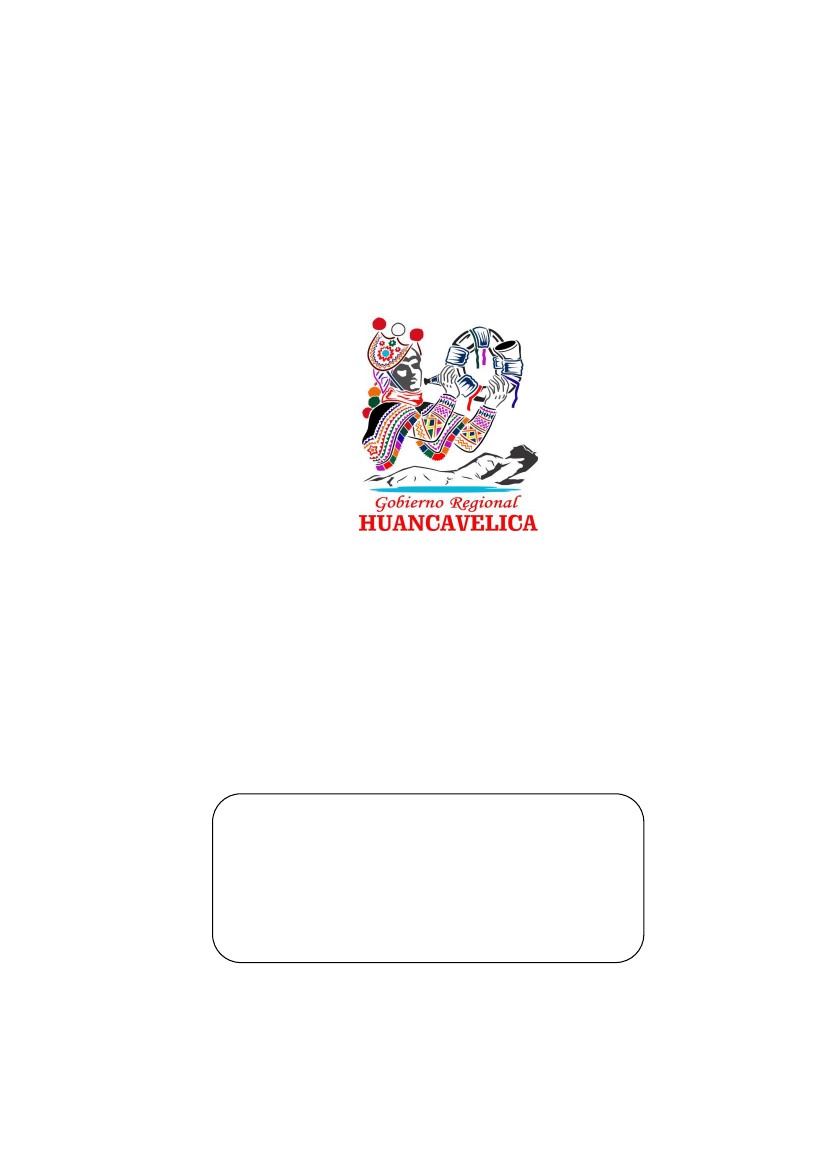 CAS Nº      002 -2017/GOB.REG.HVCA/GSRH/CEPCALLE: MUNICIPALIDAD S/N – HUAYTARA-HUANCAVELICAHUAYTARA, ABRIL DEL 2017GERENCIA SUB REGIONAL HUAYTARAUNIDAD OPERATIVA RED DE SALUD HUAYTARACAS  N°   02002 -2017/GOB.REG.HVCA/GSRH/CEPCAPITULO IGENERALIDADESENTIDAD CONVOCANTE	Nombre		: 	Gerencia Sub Regional Huaytará.	RUC N°		:	20494643473.DOMICILIO LEGALCalle Municipalidad s/n, Huaytará, Huaytará, Huancavelica.OBJETO DE LA CONVOCATORIA.Personal de Salud para la Atención de Servicios de Salud, para cubrir las plazas previstas en el Cuadro de Asignación de Personal (CAP), aprobada mediante Ordenanza Regional N° 315-2015/GOB.REG.HVCA/CR. Por el periodo de 03 meses.DEPENDENCIA A CARGO DE LA CONTRATACIONComité de Proceso de Convocatoria de Contratación Administrativa de Servicios- CAS para el Año Fiscal 2017 de la Unidad Operativa Red  de Salud- Huaytará, Aprobado mediante Resolución Gerencial Sub Regional No 060-2017/GOB.REG.HVCA/GSR-H/G.COSTO TOTAL DEL SERVICIOEl Costo Total del Servicio objeto de la presente convocatoria se encuentran detallado en el Capítulo III, de la presente Base, los cuales incluyen los impuestos de Ley.FUENTE DE FINANCIAMIENTORubro    :   Recursos Ordinarios CRITERIO DE CALIFICACION DEL PERSONALFormación General – Perfil para el cargo que postula.Capacitación Específica al cargo.Experiencia Laboral al cargo que postula.Entrevista Personal.BASE LEGAL.Ley N° 26790, Ley de Modernización de la Seguridad Social en Salud.Ley No 28411, Ley General del Sistema Nacional del Presupuesto.Ley N° 27444, Ley del Procedimiento Administrativo General.Ley Nº 27806, Ley de Transparencia y de Acceso a la Información Pública.Ley N°29849, Ley que Establece la Eliminación Progresiva del Régimen Especial del Decreto Legislativo N°1057 y otorga Derechos LaboralesLey N°30518, Ley del Presupuesto del Sector Público para el Año Fiscal 2017.D.L.Leg.Nº1057, que aprueba el Régimen Especial de contratación Administrativa de Servicios.Decreto Supremo N° 075-2008-PCM- Reglamento del Decreto Legislativo N° 1057. Modificado por Decreto Supremo Nº 065-2011-PCMResolución de Presidencia Ejecutiva Nº61-2010-SERVIR/PE.Resolución de Presidencia Ejecutiva Nº107-2011-SERVIR/PE.Resolución de Presidencia Ejecutiva Nº108-2011-SERVIR/PE.Resolución de Presidencia Ejecutiva Nº141-2011-SERVIR/PE.Ley Nº26771 de Nepotismo y su reglamento.Ley Nº27050 Ley General de la Persona con Discapacidad.Norma sobre el registro de Sanciones de Destitución y Despido, creado por DS.Nº089-2006-PCM.Ley Nº27815 Código de Ética de la Función Pública.DS. Nº054-99-EF Texto Único Ordenado de la Ley del Impuesto a la Renta.Las referidas normas incluyen sus respectivas disposiciones ampliatorias, modificatorias y conexas, de ser el caso.CAPITULO II2.1. CRONOGRAMA Y ETAPAS DEL PROCESO.	NOTA: Los que No cumplan los requisitos mínimos, según los Perfiles de Puesto, no podrán participar y/o serán descalificados en el Presente Proceso.2.2. DOCUMENTACION A PRESENTAR:	      Lugar y horario de presentación de propuesta:Forma de Presentación y Contenido de Propuestas:El Curriculum VITAE se presentará en sobre cerrado, en cuya parte externa deberá indicar claramente el nombre completo del postulante y nombre de la plaza a la que está postulando y estará dirigido a la Comisión Especial de Evaluación CAS, conforme al siguiente detalle:Los formatos podrán ser llenados por cualquier medio, incluyendo el manual, debiendo llevar la rúbrica del postulante.2.2.1. Contenido del sobre:Los documentos se presentarán en copias legibles debidamente foliadas y fedateados por el fedatario de la Unidad Operativa Red de Salud Huaytará, con excepción del título y DNI  que debe ser legalizado por la Institución de Origen o por el Notario Público. SOBRE CURRICULARDocumentación de presentación obligatoria:Solicitud dirigida al Comité de Evaluación, comunicando su deseo de participar en la Convocatoria, especificando el cargo al que postula.Copia del Documento de Identidad Nacional legalizado por notario.Copia del Título Profesional legalizado por notario público o la Institución de Origen.Resolución de termino de SERUMS obligatorio (profesionales de Salud) Constancia de Habilitación de Colegio Profesional vigente en original (indispensable).Declaraciones Jurada de Datos del Postulante (Anexo N° 1)Declaración Jurada en la que el postulante declare que cumplirá con las prestaciones a su cargo relacionadas al objeto de la contratación. (Anexo N°02)Declaración jurada en la que el postulante declare que no se encuentra inhabilitado administrativo o judicialmente para contratar con el estado. (Anexo N°03)Declaración Jurada en no tener parentesco con los miembros del comité de Evaluación de Contratación Administrativa N° 002-2017/GOB.REG.HVCA/GSRH/CEP (Anexo N°04)Declaración Jurada de contar con Buena Salud Fisco Mental (Anexo N° 05)Curriculum Vitae debidamente sustentado y documentado (Anexo N°06) Ficha de Datos del Trabajador (Postulante) (Anexo N°07)NOTA: 1) Todos los anexos deberán ser llenados de acuerdo al modelo adjunto, caso contrario serán causal de descalificación; 2) Toda la documentación presentada incluido el Currículum deberá estar FOLIADO (ENUMERARO, de manera ascendente iniciando de la última página) Y ORDENADO, caso contrario no serán considerados para la evaluación curricular.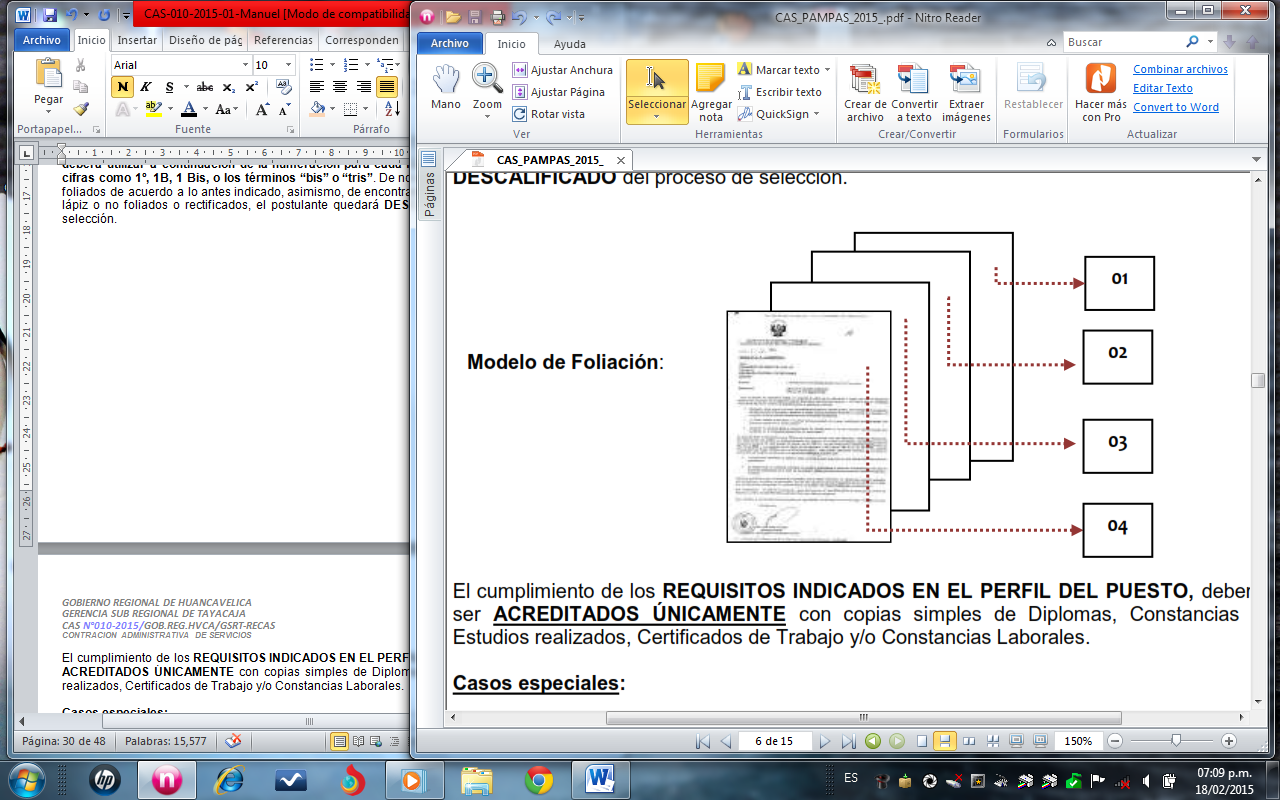 3) Los informes técnicos de los jefes de EE.SS., Micro red, Red, que contengan observaciones, sanciones, amonestaciones, deudas u otros antecedentes negativos del postulante, serán recepcionados y tomados en cuenta por el comité en la fase de la evaluación curricular los cuales serán publicados en esta misma fase.4) Los postulantes con discapacidad que presenten el Certificado de CONADIS tendrán la Bonificación del 15% del puntaje final obtenido. 2.3. EVALUACIÓNEl proceso de evaluación se realizará en Dos (02) etapas que son: La Evaluación CurricularEntrevista Personal.Los máximos puntajes asignados en cada evaluación, es la siguiente:Evaluación Curricular			: 60  puntos de acuerdo a los factores de evaluaciónEvaluación de Entrevista Personal		: 40  puntos.2.3.1. Evaluación del Sobre CurricularFormación Profesional y Capacitación 		Experiencia LaboralMéritos y/o Funciones Asignados 				Se verificará que el sobre curricular cumpla con los requerimientos mínimos contenidos en el Capítulo III de la presente base, de observarse documentos no fedateados ni foliados como lo indica el punto 2.2.1 de la presente base, no será evaluado.PRIMERA ETAPA:EVALUACIÓN DEL POSTULANTELa evaluación del Postulante es objetiva, relacionada con las necesidades del servicio, la misma que incluye 02  etapas:1ra. Etapa de Evaluación Curricular y de Competencia:En esta etapa se evaluará el cumplimiento del perfil solicitado por parte del postulante. Para dicho efecto se tomará en cuenta únicamente aquello que se encuentre debidamente acreditado.DEBERA TOMARSE EN CUENTA LO SIGUIENTESe considerará admitido a todo postulante que acredite cumplir con el perfil solicitado  y podrán pasar a la etapa de entrevista personal Será descalificado aquel postulante:Que omita con presentar alguno de los documentos que debe contener el sobre curricular.Que presente documentos dudosos.Que no cumpla con los requisitos Para efectos de las acreditaciones de capacitación y experiencia laboral, se tomará en cuenta diplomas, certificados, Contratos CAS y Resoluciones.2da. Etapa Entrevista Personal:En la presente etapa se realizará la entrevista de acuerdo a la fecha establecida en el cronograma:En dicha entrevista se considerará los criterios como son: Aspecto Personal (08 puntos), Seguridad y Estabilidad Emocional (08 puntos) , Capacidad de Persuacion (10 puntos), Capacidad para tomar decisiones (10 puntos) y Conocimiento de Cultura General (04 puntos)De conformidad con la normativa del Decreto Legislativo N° 1057 y su Reglamento, no existe la posibilidad de cuestionar los resultados de evaluación de esta etapa.2.4. RESULTADOS DE LA EVALUACIÓNLos resultados parciales y finales se publicarán en los murales informativos de la Gerencia Sub Regional de Huaytará.En caso de empate se priorizara al que tenga mayor experiencia laboral, de persistir el empate se priorizará al que tenga mayor antigüedad del título.2.5. DE LA SUSCRIPCION DEL CONTRATOLa adjudicación de la plaza será cronograma de INICIO DE LABORES Y SUSCRIPCION DE CONTRATO a partir del 01 de mayo Personal Asistencial y Personal Administrativo 02 de mayo , contando a partir desde el mismo día de la Suscripción del contrato el ganador deberá tomar posesión del cargo, vencido dicho plazo, se procederá a notificar al que quedó elegible en segundo puesto en orden de mérito para que tome posesión de cargo, de la misma manera , si no se hiciera presente el segundo se procederá a notificar a los que se encuentran en el cuadro de méritos en orden de  prelación, hasta que se culmine con el cuadro de mérito, luego se declarará desierta la plaza, para realizar nueva convocatoria.CAPITULO IIIPLAZAS VACANTES PARA PROCESO DE CONVOCATORIA -2017CONDICIONES DE TRABAJO.Las condiciones de trabajo, se rige de acuerdo a la normatividad CAS vigente y sus modificatorias.El personal de Asistencial tendrá que cumplir con las metas programadas según indicadores del SIS, será evaluado mensualmente, según el logro de los resultados esperados en las metas e indicadores de salud. Según Directiva de Evaluación del Desempeño Laboral del Recurso Humano de la Red, El incumplimiento en el logro de los resultados y/o inadecuado desempeño laboral demandará rescindir el contrato de ser necesario.El personal Administrativo será evaluado mensualmente, según el logro de los resultados esperados en las metas e indicadores de salud. Según Directiva de Evaluación del Desempeño Laboral del Recurso Humano de la Red, El incumplimiento en el logro de los resultados y/o inadecuado desempeño laboral demandará rescindir el contrato de ser necesario.VIGENCIA DEL CONTRATODe la suscripción del contrato de Personal Asistencial del 16 de Mayo al 31 de Julio del 2017.De la suscripción del contrato de Personal Administrativo del 16 de mayo  al 31 de Julio del 2017.FORMA DE PAGO Al finalizar el mes trabajado, previa presentación de informes de actividades.ETAPAS DE LA SELECCIÓNEvaluación curricular y entrevista personal EVALUACION CURRICULAR (60 PTOS)ENTREVISTA PERSONAL (40 PTOS)La presente etapa es un complemento de la etapa anterior, explorándose en el postulante su Personalidad,  conocimientos  generales,  experiencia  en el cargo,  rasgos  de  carácter, aspiraciones e interés entre otros, aspectos.FORMULARIO  DE EVALUACION  PARA  LA  ENTREVISTA PERSONALAPELLIDOS Y NOMBRES:……………………………………………………………………………………………………………………….......CARGO AL CUAL POSTULA: ……………………………………UNIDAD  EJECUTORA 007 GERENCIA SUB REGIONAL HUAYTARAFECHA: ………/………/……….	ANEXO Nº 01CARTA DE DECLARACION JURADA DE DATOS DEL POSTULANTESeñoresCOMITÉ ESPECIAL DE EVALUACIÓN CONTRATACION ADMINISTRATIVA DE SERVICIOS PROCESO CAS N° 002-2017/GOB.REG.HVCA/G.S.R.H-CEP	Presente.-De mi consideración:El suscrito, DECLARO BAJO JURAMENTO que la siguiente información se sujeta a la verdad:                                                                                 Huaytará;               Abril del 2017.                                                                              .....................................................................                                                                        		           			Post FirmaANEXO N° 02CARTA DE DECLARACIÓN JURADA DE CUMPLIMIENTO DE PRESTACIONESSeñores COMITÉ ESPECIAL DE EVALUACIÓN PROCESO CAS N° 002-2017/GOB.REG.HVCA/GSRH/CEP Presente.-De mi consideración:El que suscribe _____________________________________,identificado con DNI Nº_______________           , con RUC Nº____________________ , domiciliado en __________________________________, que se presenta como postulante de la Contratación Administrativa de Servicios Nº 002-2017/GOB.REG.HVCA/GSR-H-CEP, declaro bajo juramento: Que cumpliré con las prestaciones a mi cargo relacionadas al objeto de la contratación.                                                                           Huaytará,             de Abril del 2017.ANEXO Nº 03CARTA DE DECLARACIÓN JURADA DE NO ESTAR INHABILITADO ADMINISTRATIVA O JUDICIALMENTESeñoresCOMITÉ ESPECIAL DE EVALUACIÓN CONTRATACION ADMINISTRATIVA DE SERVICIOS PROCESO CAS N° 002-2017/GOB.REG.HVCA/GSRH/CEPPresente.-De mi consideración:El que suscribe ____________________________  identificado con DNI Nº   __________                 ,  con RUC Nº __________________ ,domiciliado en  _____________________________________________                                                             , que se presenta como postulante de la Contratación Administrativa de Servicios Nº 002-2017/GOB.REG.HVCA/GSR-H-CEP, declaro bajo juramento: Que no me encuentro inhabilitado administrativa o judicialmente para contratar con el Estado.Que no me encuentro impedido para ser postulante.                                                                                                Huaytará,      de Abril del 2017.ANEXO Nº 04LEY Nº 26771 - DECLARACIÓN JURADA DE PARENTESCOSeñoresCOMITÉ ESPECIAL DE EVALUACIÓN CONTRATACION ADMINISTRATIVA DE SERVICIOS Nº 002-2017/GOB.REG.HVCA/G.S.R.H-CAS Presente.-De mi consideración:Declaro bajo juramento que no me une parentesco alguno de consanguinidad, afinidad o por razón de matrimonio o uniones de hecho, con persona que a la fecha son integrantes del Comité de Contratación Administrativa de Servicios de la Gerencia Sub Regional de Huaytará, bajo cualquier denominación que involucre la modalidad de Contrato Administrativo de Servicios.Ratifico la veracidad de lo declarado, sometiéndome de no ser así a las correspondientes acciones administrativas y de ley.                                                                                                               Huaytará,      de Abril del 2017.EN CASO DE TENER PARIENTESDeclaro bajo juramento que en la Gerencia Sub Regional de Huaytará, presta servicios la(s) persona(s) cuyo(s) apellido(s) indico, a quien o quienes me une la relación o vinculo de afinidad (A) o consanguinidad (C), vínculo matrimonial (M) y unión de hecho (UH), señalados a continuación:Huaytará,…………………..………                                                   ..........................................................                                                                                        Firma y nombre del postulanteANEXO N° 05CARTA DE DECLARACIÓN JURADA DE GOZAR BUENA SALUD FISICA Y MENTALSeñoresCOMITÉ ESPECIAL DE EVALUACIÓN CONTRATACION ADMINISTRATIVA DE SERVICIOS Nº PROCESO CAS N° 002-2017/GOB.REG.HVCA/G.S.R.H-CEPPresente.-De mi consideración:El que suscribe ____________________________________________________________________ , identificado con DNI Nº  _____________________ ,  con RUC Nº  _______________________ , domiciliado en ____________________________________________________________                                                     , que se presenta como postulante al concurso abierto de plazas Nº 002–2017/GOB.REG.HVCA/GSRA/CEE-CAS de profesionales de la salud y administrativos, técnicos asistenciales y administrativos, auxiliares administrativos, declaro bajo juramento: Gozar de buena Salud Física y Mental.Huaytará,       de Abril del 2017.ANEXO Nº 06FORMULARIO DE CURRICULUM VITAE        Nº DE CONVOCATORIA:  DATOS PERSONALES         Apellido Paterno            Apellido Materno  		    NombresLUGAR Y FECHA DE NACIMIENTO:				 				  			      Lugar	             día /mes/añoESTADO CIVIL: 	DOCUMENTO DE IDENTIDAD: 			       RUC:                      DIRECCIÓN:    Avenida/Calle				DISTRITO:  PROVINCIA:DEPARTAMENTO: TELÉFONO FIJO:				              CELULAR:CORREO ELECTRÓNICO:COLEGIO PROFESIONAL: (SI APLICA)REGISTRO N°     : 				 LUGAR DEL REGISTRO:  PERSONA CON DISCAPACIDADEl postulante es discapacitado:                   SI 		NO		       N° REGISTRO:      Si la respuesta es afirmativa, indicar el número de inscripción en el registro nacional de las personas con discapacidad.FORMACIÓN ACADÉMICA(En el caso de Doctorados, Maestrías, Especializaciones y/o Postgrado, referir sólo los que estén involucrados con el servicio al cual se postula).CURSOS Y/O ESTUDIOS DE ESPECIALIZACIÓN       Nota: Se podrá añadir otro cuadro si es necesario.EXPERIENCIA LABORAL Detallar en cada uno de los siguientes cuadros, la experiencia laboral y/o profesional en orden cronológico.Nota: Se podrá añadir otro cuadro si es necesario.Declaro que la información proporcionada es veraz y exacta, y en caso necesario, autorizo su investigación. Me someto a las disposiciones de verificación posterior establecida por Ley 27444.Huaytara,………………….de 2017                                                _______________                                      Firma                    Huella                                                                      Digital        	                                                           ANEXO N°07FICHA DE DATOS DEL TRABAJADORDeclaro bajo juramento que los datos consignados son veraces y se sustentan en la documentación presentada oportunamente y la que presentaré en caso de actualización a la Oficina correspondiente con la finalidad de ser anexada a mi Legajo Personal.Huaytará,           de Marzo del 2017.Adjuntar: DNI, Títulos Profesional, Boucher Banco de la Nación, Licencia de Conducir, Fotografía Pasaporte Digital en formato. JpgDATOS DE LA PLAZA: DE LA CONDICION CONTRACTUAL (*)DE LA MODALIDAD PRESUPUESTALDEL TIPO INGRESO:Huaytará, ____de, _____________________del 201__CONVOCATORIACONVOCATORIACONVOCATORIA1Publicación en el Ministerio de Trabajo-Hvca.A partir del 27 de Abril del 20172Publicación de Convocatoria en el portal web del Gobierno RegionalA partir del 28 de Abril  del 20173Presentación curricular por mesa de partes de la Gerencia Sub Regional HuaytaráCalle Municipalidad S/N – Huaytará8 de Mayo del 2017Hora: de 08:00 am  a 01:00 pm  y 02:30 a 05:30 pmSELECCIÓNSELECCIÓNSELECCIÓN4Evaluación Curricular9 y 10 de Mayo del 20175Publicación de resultados de la Evaluación Curricular 10 de Mayo del 2017
Hora 1:00  pm.6Presentación de Recursos de Reconsideración 10 de Mayo del 2017 de 2:30 pm. a 4:00 pm6Absolución  de Recursos de Reconsideración 10 de Mayo del 2017 de 4:00 pm. a 5:00 pm7Publicación  del cuadro de Méritos Final de Evaluación curricular10 de Mayo del 2017 de  5:30 pm7Entrevista PersonalGerencia Sub Regional HuaytaraCalle: Municipalidad S/N – Huaytara11 de Mayo del 2017Hora: 9:00 am.8Publicación de Cuadro de méritos final 11 de Mayo del 2017
Hora: 5:30 pm.9Adjudicación de PlazasGerencia Sub Regional HuaytaraCalle: Municipalidad S/N – Huaytara12 de Mayo del 201710:00 a.mINICIO DE LABORES Y SUSCRIPCION DE CONTRATOINICIO DE LABORES Y SUSCRIPCION DE CONTRATOINICIO DE LABORES Y SUSCRIPCION DE CONTRATO10Inicio de labores de  Personal AsistencialInicio de labores de  Personal Administrativo16 de Mayo del 201716 de Mayo del 2017CONDICIONESDETALLELugar de prestación del servicioGERENCIA SUB REGIONAL HUAYTARADuración del contratoPERSONAL ASISTENCIALDuración del contrato-  Inicio	     : 16 de Mayo de 2017-  Término    : 31 de Julio de 2017Duración del contratoPERSONAL ADMINISTRATIVODuración del contrato-  Inicio	     : 16 de Mayo de 2017-  Término    : 31 de Julio de 2017Otras condiciones esenciales del contrato- No tener impedimentos para contratar con el Estado.- No tener antecedentes judiciales, policiales ni penales ni tampoco en  - Proceso judicial  alimento u otro proceso.- No tener sanción por falta administrativa vigente.- No tener Vínculo Laboral bajo ninguna modalidad vigente con la   Gerencia Sub Regional HuaytaraPROFESIONALES, TÉCNICOS Y ADMINISTRATIVOS PARA LARED DE SALUD HUAYTARAPROFESIONALES, TÉCNICOS Y ADMINISTRATIVOS PARA LARED DE SALUD HUAYTARAPROFESIONALES, TÉCNICOS Y ADMINISTRATIVOS PARA LARED DE SALUD HUAYTARAPROFESIONALES, TÉCNICOS Y ADMINISTRATIVOS PARA LARED DE SALUD HUAYTARAPROFESIONALES, TÉCNICOS Y ADMINISTRATIVOS PARA LARED DE SALUD HUAYTARAPROFESIONALES, TÉCNICOS Y ADMINISTRATIVOS PARA LARED DE SALUD HUAYTARAPROFESIONALES, TÉCNICOS Y ADMINISTRATIVOS PARA LARED DE SALUD HUAYTARAPROFESIONALES, TÉCNICOS Y ADMINISTRATIVOS PARA LARED DE SALUD HUAYTARAPROCESO CAS N° 002 -2017/GOB.REG.HVCA/GSR-H-UORSH-CASPROCESO CAS N° 002 -2017/GOB.REG.HVCA/GSR-H-UORSH-CASPROCESO CAS N° 002 -2017/GOB.REG.HVCA/GSR-H-UORSH-CASPROCESO CAS N° 002 -2017/GOB.REG.HVCA/GSR-H-UORSH-CASPROCESO CAS N° 002 -2017/GOB.REG.HVCA/GSR-H-UORSH-CASPROCESO CAS N° 002 -2017/GOB.REG.HVCA/GSR-H-UORSH-CASPROCESO CAS N° 002 -2017/GOB.REG.HVCA/GSR-H-UORSH-CASPROCESO CAS N° 002 -2017/GOB.REG.HVCA/GSR-H-UORSH-CASN°PLAZACODIGO DE PLAZADESCRIPCIONAREA LABORALCANTMENSUALS/.FFTO.PLAZO DEL CONTRATO1MED-01MEDICO CIRUJANOC.S. PILPICHACA25,300.00RO16/05/2017-31/07/20172MED-01MEDICO CIRUJANOC.S CORDOVA25,000.00RO16/05/2017-31/07/20173MED-01MEDICO CIRUJANOC.S. SANTIAGO DE CHOCORVOS25,000.00RO16/05/2017-31/07/20174MED-02MEDICO  PARA AISPEDAISPED LLILLINTA16,000.00RO16/05/2017-31/07/20175LIC-ENF-03LICENCIADO(A) EN ENFERMERIALICENCIADO(A) EN ENFERMERIAC.S. PILPICHACA12,200.00RO16/05/2017-31/07/20176LIC-ENF-03LICENCIADO(A) EN ENFERMERIALICENCIADO(A) EN ENFERMERIAC.S. SANTA ROSA DE TAMBO12,200.00RO16/05/2017-31/07/20177LIC-ENF-03LICENCIADO(A) EN ENFERMERIALICENCIADO(A) EN ENFERMERIAP.S. QUISHUARPAMPA12,200.00RO16/05/2017-31/07/20178LIC-ENF-03LICENCIADO(A) EN ENFERMERIALICENCIADO(A) EN ENFERMERIAP.S. PALMACANCHA12,500.00RO16/05/2017-31/07/20179LIC-ENF-03LICENCIADO(A) EN ENFERMERIALICENCIADO(A) EN ENFERMERIAP.S. SAN FRANCISCO DE SANGAYAICO12,200.00RO16/05/2017-31/07/201710LIC-ENF-03LICENCIADO(A) EN ENFERMERIALICENCIADO(A) EN ENFERMERIAP.S. INGAHUASI12,500.00RO16/05/2017-31/07/2017LIC-ENF-03LICENCIADO(A) EN ENFERMERIALICENCIADO(A) EN ENFERMERIA11LIC-ENF-03LICENCIADO(A) EN ENFERMERIALICENCIADO(A) EN ENFERMERIAP.S. PICHCCAHUASI12,500.00RO16/05/2017-31/07/201712LIC-ENF-03LICENCIADO(A) EN ENFERMERIALICENCIADO(A) EN ENFERMERIAP.S. LLILLINTA12,500.00RO16/05/2017-31/07/201713LIC-ENF-03LICENCIADO(A) EN ENFERMERIALICENCIADO(A) EN ENFERMERIAP.S. PELAPATA12,500.00RO16/05/2017-31/07/201714LIC-ENF-04ENFERMERARED DE SALUD HUAYTARA22,200.00RO16/05/2017-31/07/201715OBST-05OBSTETRASP.S. QUISHUARPAMPA12,200.00RO16/05/2017-31/07/201716OBST-05OBSTETRASP.S. PACOMARCA12,200.00RO16/05/2017-31/07/201717OBST-05OBSTETRASP.S. SANTO DOMINGO DE CAPILLAS SUR12,200.00RO16/05/2017-31/07/201718OBST-05OBSTETRASP.S. LARAMARCA12,200.00RO16/05/2017-31/07/201719OBST-06OBSTETRARED DE SALUD HUAYTARA12,200.00RO16/05/2017-31/07/201720BIO-07BIOLOGOC.S. CORDOVA12,200.00RO16/05/2017-31/07/201721BIO-07BIOLOGOC.S. QUERCO12,200.00RO16/05/2017-31/07/201721PSIC-08PSICOLOGO12,200.00RO16/05/2017-31/07/201722PSIC-08PSICOLOGOC.S. PILPICHACA12,200.00RO16/05/2017-31/07/201723PSIC-08PSICOLOGOC.S. QUERCO12,200.00RO16/05/2017-31/07/201724QUIM-FAR-09QUIMICO FARMACEUTICORED DE SALUD HUAYTARA12,200.00RO16/05/2017-31/07/201725TEC-ENF-10TECNICO EN ENFERMERIAP.S. SAN FELIPE (PUESTO SATELITE VIZCAPALCA)11,500.00RO16/05/2017-31/07/201726TEC-ENF-10TECNICO EN ENFERMERIAP.S. SAN ANTONIO CUSICANCHA (PUESTO SATELITE PAMPAPUQUIO)11,500.00RO16/05/2017-31/07/201727OPE-PAD-11OPERADOR PADC.S. HUAYTARA11,500.00RO SIS16/05/2017-31/07/201728OPE-PAD-12OPERADOR PADRED DE SALUD HUAYTARA11,500.00RO SIS16/05/2017-31/07/201729PIL-AMB-13PILOTO DE AMBULANCIAC.S. SANTIAGO DE CHOCORVOS 11,200.00RO16/05/2017-31/07/201730PIL-AMB-13PILOTO DE AMBULANCIAP.S. LLILLINTA11,300.00RO16/05/2017-31/07/201731ESP-ADM-14ESPECIALISTA ADMINISTRATIVO IRED DE SALUD HUAYTARA12,200.00RO16/05/2017-31/07/2017PERFIL  DEL PUESTOPERFIL  DEL PUESTOMED-01IDENTIFICACIÓN DEL PUESTOIDENTIFICACIÓN DEL PUESTOIDENTIFICACIÓN DEL PUESTOUnidad Orgánica:Gerencia Sub Regional HuaytaraGerencia Sub Regional HuaytaraDenominación:Médico CirujanoMédico CirujanoNombre del puesto:Médico CirujanoMédico CirujanoDependencia jerárquica lineal:Unidad Operativa Red de Salud Huaytara – Centro de Salud Unidad Operativa Red de Salud Huaytara – Centro de Salud Dependencia jerárquica funcional:Gerencia Sub Regional HuaytaraGerencia Sub Regional HuaytaraPuestos que supervisa:------MISIÓN DEL PUESTOCumplir  con la atención médica integral; así como también acciones para fortalecimiento  de las actividades de promoción, prevención y cumplimiento de indicadores SIS  en los  establecimientos  de salud  del primer nivel de atención.FUNCIONES DEL PUESTOFUNCIONES DEL PUESTO1Supervisar la aplicación adecuada del tratamiento médico establecido para el paciente de acuerdo a normas y guías de atención aprobada; tanto en las diferentes estrategias como por etapas de vida.2Examinar, diagnosticar y prescribir tratamientos médicos.3Participar en actividades de promoción y educación de estilos de vida saludable, prevención de la salud y otros dirigidos a la familia y comunidad así como el personal del establecimiento de salud.4Detectar oportunamente morbilidades en el niño; así como el seguimiento del adolescente, adulto y adulto mayor.5Participar en el desarrollo de actividades de fortalecimiento de capacidades de investigación del personal de su cargo programados por el Establecimiento.6Realizar análisis situacional y determinación del perfil epidemiológico de las enfermedades, brotes epidémicos y de aquellos daños que puedan significar amenazas a la salud de la población en su ámbito.7Garantizar la vigilancia epidemiológica en el ámbito de su jurisdicción.8Lograr el cumplimiento de los indicadores y metas sanitarias, proyectado a favor de la población en el marco del presupuesto por resultados (PpR).9Garantizar la atención adecuada de las IRAS y sus complicaciones identificando casos de sintomáticos respiratorios, EDAS y sus complicaciones, parasitosis intestinal, anemias y otras enfermedades prevalentes de la infancia.10Garantizar el cumplimiento de indicadores del SIS11Participar en campañas de medicina preventiva y educación para la salud así como las visitas domiciliarias efectivas priorizando en el Programa Articulado Nutricional y Materno Neonatal.12Elaborar historias clínicas, expedir certificados de nacimientos, defunciones y otros que se encuentren establecidos en las normas vigentes.13Garantizar el registro de datos en los  sistemas de información de salud (HIS, FUAS, SIS, SIEN, Hechos Vitales, SISMED, NOTI,SIP 2000 padrón nominado de niños y niñas, gestantes, recursos humanos entre otros)14Implementar y/o fortalecer la gestión de la calidad mediante la implementación de proyectos de mejora y auditoria de la calidad de registros.15Atención del parto, manejo de las emergencias obstétricas y neonatales; atención del puerperio, orientación y consejería en problemas de salud pública más frecuentes, diagnóstico y manejo sindrómico de las ITS/VIH.16Desarrollo de estrategias que fomenten el incremento de partos institucionales , adecuación cultural de los servicios , así como el adecuado seguimiento y vigilancia de gestantes y recién nacidos Y tener un conocimiento adecuado de la normatividad vigente del sistema de referencia y contra referencia17Realizar  la orientación y consejería en los tipos de cáncer priorizados18Garantizar los indicadores de convenio SIS, FED19Manejo adecuado de bioseguridad20Realizar actividades intramurales (40%), actividades extramurales (30%), Visitas Domiciliarias (20%) y actividades administrativas (10%).21Garantizar la implementación de la Atención Integral de Salud Basado en Familia y Comunidad.22Garantizar el trabajo articulado con las autoridades e instituciones locales.23Otras funciones asignadas por el jefe inmediato Superior, acorde a los objetivos institucionales.COORDINACIONES PRINCIPALESCoordinaciones InternasTodos los Servicios de Establecimiento de Salud bajo la Jurisdicción.Coordinaciones ExternasTodas las unidades orgánicas.FORMACIÓN ACADÉMICAFORMACIÓN ACADÉMICAFORMACIÓN ACADÉMICAFORMACIÓN ACADÉMICAFORMACIÓN ACADÉMICAFORMACIÓN ACADÉMICAFORMACIÓN ACADÉMICAFORMACIÓN ACADÉMICAFORMACIÓN ACADÉMICAFORMACIÓN ACADÉMICAFORMACIÓN ACADÉMICAFORMACIÓN ACADÉMICAFORMACIÓN ACADÉMICAFORMACIÓN ACADÉMICAFORMACIÓN ACADÉMICAFORMACIÓN ACADÉMICAFORMACIÓN ACADÉMICAFORMACIÓN ACADÉMICAFORMACIÓN ACADÉMICAFORMACIÓN ACADÉMICAFORMACIÓN ACADÉMICAFORMACIÓN ACADÉMICAFORMACIÓN ACADÉMICAFORMACIÓN ACADÉMICAFORMACIÓN ACADÉMICAFORMACIÓN ACADÉMICAFORMACIÓN ACADÉMICAFORMACIÓN ACADÉMICAFORMACIÓN ACADÉMICAFORMACIÓN ACADÉMICAFORMACIÓN ACADÉMICAFORMACIÓN ACADÉMICAFORMACIÓN ACADÉMICAFORMACIÓN ACADÉMICAFORMACIÓN ACADÉMICAFORMACIÓN ACADÉMICAFORMACIÓN ACADÉMICAFORMACIÓN ACADÉMICAFORMACIÓN ACADÉMICAFORMACIÓN ACADÉMICAFORMACIÓN ACADÉMICAFORMACIÓN ACADÉMICAFORMACIÓN ACADÉMICAFORMACIÓN ACADÉMICAFORMACIÓN ACADÉMICAFORMACIÓN ACADÉMICAFORMACIÓN ACADÉMICAFORMACIÓN ACADÉMICAa) Formación Académica.a) Formación Académica.a) Formación Académica.a) Formación Académica.a) Formación Académica.a) Formación Académica.a) Formación Académica.a) Formación Académica.a) Formación Académica.a) Formación Académica.a) Formación Académica.b) Grado(s)/Situación académica y estudios requeridos para el puesto.b) Grado(s)/Situación académica y estudios requeridos para el puesto.b) Grado(s)/Situación académica y estudios requeridos para el puesto.b) Grado(s)/Situación académica y estudios requeridos para el puesto.b) Grado(s)/Situación académica y estudios requeridos para el puesto.b) Grado(s)/Situación académica y estudios requeridos para el puesto.b) Grado(s)/Situación académica y estudios requeridos para el puesto.b) Grado(s)/Situación académica y estudios requeridos para el puesto.b) Grado(s)/Situación académica y estudios requeridos para el puesto.b) Grado(s)/Situación académica y estudios requeridos para el puesto.b) Grado(s)/Situación académica y estudios requeridos para el puesto.b) Grado(s)/Situación académica y estudios requeridos para el puesto.b) Grado(s)/Situación académica y estudios requeridos para el puesto.b) Grado(s)/Situación académica y estudios requeridos para el puesto.b) Grado(s)/Situación académica y estudios requeridos para el puesto.b) Grado(s)/Situación académica y estudios requeridos para el puesto.b) Grado(s)/Situación académica y estudios requeridos para el puesto.b) Grado(s)/Situación académica y estudios requeridos para el puesto.b) Grado(s)/Situación académica y estudios requeridos para el puesto.b) Grado(s)/Situación académica y estudios requeridos para el puesto.b) Grado(s)/Situación académica y estudios requeridos para el puesto.b) Grado(s)/Situación académica y estudios requeridos para el puesto.b) Grado(s)/Situación académica y estudios requeridos para el puesto.c) ¿Se requiere colegiatura?c) ¿Se requiere colegiatura?c) ¿Se requiere colegiatura?c) ¿Se requiere colegiatura?c) ¿Se requiere colegiatura?c) ¿Se requiere colegiatura?c) ¿Se requiere colegiatura?c) ¿Se requiere colegiatura?c) ¿Se requiere colegiatura?c) ¿Se requiere colegiatura?c) ¿Se requiere colegiatura?IncompletaIncompletaIncompletaCompletaCompletaCompletaSecundariaSecundariaSecundariaSecundariaSecundariaEgresado(a)Egresado(a)Egresado(a)Egresado(a)Médico CirujanoMédico CirujanoMédico CirujanoMédico CirujanoMédico CirujanoMédico CirujanoMédico CirujanoMédico CirujanoMédico CirujanoMédico CirujanoMédico CirujanoMédico CirujanoMédico CirujanoMédico CirujanoMédico CirujanoMédico CirujanoMédico CirujanoMédico CirujanoXXSíSíNoNoMédico CirujanoMédico CirujanoMédico CirujanoMédico CirujanoMédico CirujanoMédico CirujanoMédico CirujanoMédico CirujanoMédico CirujanoMédico CirujanoMédico CirujanoMédico CirujanoMédico CirujanoMédico CirujanoMédico CirujanoMédico CirujanoMédico CirujanoMédico CirujanoTécnica básica
(1 ó 2 años)Técnica básica
(1 ó 2 años)Técnica básica
(1 ó 2 años)Técnica básica
(1 ó 2 años)Técnica básica
(1 ó 2 años)BachillerBachillerBachillerBachillerMédico CirujanoMédico CirujanoMédico CirujanoMédico CirujanoMédico CirujanoMédico CirujanoMédico CirujanoMédico CirujanoMédico CirujanoMédico CirujanoMédico CirujanoMédico CirujanoMédico CirujanoMédico CirujanoMédico CirujanoMédico CirujanoMédico CirujanoMédico CirujanoMédico CirujanoMédico CirujanoMédico CirujanoMédico CirujanoMédico CirujanoMédico CirujanoMédico CirujanoMédico CirujanoMédico CirujanoMédico CirujanoMédico CirujanoMédico CirujanoMédico CirujanoMédico CirujanoMédico CirujanoMédico CirujanoMédico CirujanoMédico CirujanoTécnica superior
(3 ó 4 años)Técnica superior
(3 ó 4 años)Técnica superior
(3 ó 4 años)Técnica superior
(3 ó 4 años)Técnica superior
(3 ó 4 años)XTítulo / 
LicenciaturaTítulo / 
LicenciaturaTítulo / 
LicenciaturaMédico CirujanoMédico CirujanoMédico CirujanoMédico CirujanoMédico CirujanoMédico CirujanoMédico CirujanoMédico CirujanoMédico CirujanoMédico CirujanoMédico CirujanoMédico CirujanoMédico CirujanoMédico CirujanoMédico CirujanoMédico CirujanoMédico CirujanoMédico CirujanoMédico CirujanoMédico CirujanoMédico CirujanoMédico CirujanoMédico CirujanoMédico CirujanoMédico CirujanoMédico CirujanoMédico CirujanoMédico CirujanoMédico CirujanoMédico CirujanoMédico CirujanoMédico CirujanoMédico CirujanoMédico CirujanoMédico CirujanoMédico CirujanoXUniversitarioUniversitarioUniversitarioUniversitarioUniversitarioXMaestríaMaestríaMaestríaMaestríaMédico CirujanoMédico CirujanoMédico CirujanoMédico CirujanoMédico CirujanoMédico CirujanoMédico CirujanoMédico CirujanoMédico CirujanoMédico CirujanoMédico CirujanoMédico CirujanoMédico CirujanoMédico CirujanoMédico CirujanoMédico CirujanoMédico CirujanoMédico Cirujano¿Requiere habilitación profesional?¿Requiere habilitación profesional?¿Requiere habilitación profesional?¿Requiere habilitación profesional?¿Requiere habilitación profesional?¿Requiere habilitación profesional?¿Requiere habilitación profesional?¿Requiere habilitación profesional?¿Requiere habilitación profesional?¿Requiere habilitación profesional?¿Requiere habilitación profesional?MaestríaMaestríaXXSíSíNoNoEgresadoEgresadoTituladoTituladoTituladoCONOCIMIENTOSCONOCIMIENTOSCONOCIMIENTOSCONOCIMIENTOSCONOCIMIENTOSCONOCIMIENTOSCONOCIMIENTOSCONOCIMIENTOSCONOCIMIENTOSCONOCIMIENTOSCONOCIMIENTOSCONOCIMIENTOSCONOCIMIENTOSCONOCIMIENTOSCONOCIMIENTOSCONOCIMIENTOSCONOCIMIENTOSCONOCIMIENTOSCONOCIMIENTOSCONOCIMIENTOSCONOCIMIENTOSCONOCIMIENTOSCONOCIMIENTOSCONOCIMIENTOSCONOCIMIENTOSCONOCIMIENTOSCONOCIMIENTOSCONOCIMIENTOSCONOCIMIENTOSCONOCIMIENTOSCONOCIMIENTOSCONOCIMIENTOSCONOCIMIENTOSCONOCIMIENTOSCONOCIMIENTOSCONOCIMIENTOSCONOCIMIENTOSCONOCIMIENTOSCONOCIMIENTOSCONOCIMIENTOSCONOCIMIENTOSCONOCIMIENTOSCONOCIMIENTOSCONOCIMIENTOSCONOCIMIENTOSCONOCIMIENTOSA) Conocimientos técnicos principales requeridos para el puesto (No requieren documentación sustentatoria).A) Conocimientos técnicos principales requeridos para el puesto (No requieren documentación sustentatoria).A) Conocimientos técnicos principales requeridos para el puesto (No requieren documentación sustentatoria).A) Conocimientos técnicos principales requeridos para el puesto (No requieren documentación sustentatoria).A) Conocimientos técnicos principales requeridos para el puesto (No requieren documentación sustentatoria).A) Conocimientos técnicos principales requeridos para el puesto (No requieren documentación sustentatoria).A) Conocimientos técnicos principales requeridos para el puesto (No requieren documentación sustentatoria).A) Conocimientos técnicos principales requeridos para el puesto (No requieren documentación sustentatoria).A) Conocimientos técnicos principales requeridos para el puesto (No requieren documentación sustentatoria).A) Conocimientos técnicos principales requeridos para el puesto (No requieren documentación sustentatoria).A) Conocimientos técnicos principales requeridos para el puesto (No requieren documentación sustentatoria).A) Conocimientos técnicos principales requeridos para el puesto (No requieren documentación sustentatoria).A) Conocimientos técnicos principales requeridos para el puesto (No requieren documentación sustentatoria).A) Conocimientos técnicos principales requeridos para el puesto (No requieren documentación sustentatoria).A) Conocimientos técnicos principales requeridos para el puesto (No requieren documentación sustentatoria).A) Conocimientos técnicos principales requeridos para el puesto (No requieren documentación sustentatoria).A) Conocimientos técnicos principales requeridos para el puesto (No requieren documentación sustentatoria).A) Conocimientos técnicos principales requeridos para el puesto (No requieren documentación sustentatoria).A) Conocimientos técnicos principales requeridos para el puesto (No requieren documentación sustentatoria).A) Conocimientos técnicos principales requeridos para el puesto (No requieren documentación sustentatoria).A) Conocimientos técnicos principales requeridos para el puesto (No requieren documentación sustentatoria).A) Conocimientos técnicos principales requeridos para el puesto (No requieren documentación sustentatoria).A) Conocimientos técnicos principales requeridos para el puesto (No requieren documentación sustentatoria).A) Conocimientos técnicos principales requeridos para el puesto (No requieren documentación sustentatoria).A) Conocimientos técnicos principales requeridos para el puesto (No requieren documentación sustentatoria).A) Conocimientos técnicos principales requeridos para el puesto (No requieren documentación sustentatoria).A) Conocimientos técnicos principales requeridos para el puesto (No requieren documentación sustentatoria).A) Conocimientos técnicos principales requeridos para el puesto (No requieren documentación sustentatoria).A) Conocimientos técnicos principales requeridos para el puesto (No requieren documentación sustentatoria).A) Conocimientos técnicos principales requeridos para el puesto (No requieren documentación sustentatoria).A) Conocimientos técnicos principales requeridos para el puesto (No requieren documentación sustentatoria).A) Conocimientos técnicos principales requeridos para el puesto (No requieren documentación sustentatoria).A) Conocimientos técnicos principales requeridos para el puesto (No requieren documentación sustentatoria).A) Conocimientos técnicos principales requeridos para el puesto (No requieren documentación sustentatoria).A) Conocimientos técnicos principales requeridos para el puesto (No requieren documentación sustentatoria).A) Conocimientos técnicos principales requeridos para el puesto (No requieren documentación sustentatoria).A) Conocimientos técnicos principales requeridos para el puesto (No requieren documentación sustentatoria).A) Conocimientos técnicos principales requeridos para el puesto (No requieren documentación sustentatoria).A) Conocimientos técnicos principales requeridos para el puesto (No requieren documentación sustentatoria).A) Conocimientos técnicos principales requeridos para el puesto (No requieren documentación sustentatoria).A) Conocimientos técnicos principales requeridos para el puesto (No requieren documentación sustentatoria).A) Conocimientos técnicos principales requeridos para el puesto (No requieren documentación sustentatoria).A) Conocimientos técnicos principales requeridos para el puesto (No requieren documentación sustentatoria).A) Conocimientos técnicos principales requeridos para el puesto (No requieren documentación sustentatoria).A) Conocimientos técnicos principales requeridos para el puesto (No requieren documentación sustentatoria).A) Conocimientos técnicos principales requeridos para el puesto (No requieren documentación sustentatoria).Conocimiento de Normas Técnicas Vigentes del MINSAConocimiento de Normas Técnicas Vigentes del MINSAConocimiento de Normas Técnicas Vigentes del MINSAConocimiento de Normas Técnicas Vigentes del MINSAConocimiento de Normas Técnicas Vigentes del MINSAConocimiento de Normas Técnicas Vigentes del MINSAConocimiento de Normas Técnicas Vigentes del MINSAConocimiento de Normas Técnicas Vigentes del MINSAConocimiento de Normas Técnicas Vigentes del MINSAConocimiento de Normas Técnicas Vigentes del MINSAConocimiento de Normas Técnicas Vigentes del MINSAConocimiento de Normas Técnicas Vigentes del MINSAConocimiento de Normas Técnicas Vigentes del MINSAConocimiento de Normas Técnicas Vigentes del MINSAConocimiento de Normas Técnicas Vigentes del MINSAConocimiento de Normas Técnicas Vigentes del MINSAConocimiento de Normas Técnicas Vigentes del MINSAConocimiento de Normas Técnicas Vigentes del MINSAConocimiento de Normas Técnicas Vigentes del MINSAConocimiento de Normas Técnicas Vigentes del MINSAConocimiento de Normas Técnicas Vigentes del MINSAConocimiento de Normas Técnicas Vigentes del MINSAConocimiento de Normas Técnicas Vigentes del MINSAConocimiento de Normas Técnicas Vigentes del MINSAConocimiento de Normas Técnicas Vigentes del MINSAConocimiento de Normas Técnicas Vigentes del MINSAConocimiento de Normas Técnicas Vigentes del MINSAConocimiento de Normas Técnicas Vigentes del MINSAConocimiento de Normas Técnicas Vigentes del MINSAConocimiento de Normas Técnicas Vigentes del MINSAConocimiento de Normas Técnicas Vigentes del MINSAConocimiento de Normas Técnicas Vigentes del MINSAConocimiento de Normas Técnicas Vigentes del MINSAConocimiento de Normas Técnicas Vigentes del MINSAConocimiento de Normas Técnicas Vigentes del MINSAConocimiento de Normas Técnicas Vigentes del MINSAConocimiento de Normas Técnicas Vigentes del MINSAConocimiento de Normas Técnicas Vigentes del MINSAConocimiento de Normas Técnicas Vigentes del MINSAConocimiento de Normas Técnicas Vigentes del MINSAConocimiento de Normas Técnicas Vigentes del MINSAConocimiento de Normas Técnicas Vigentes del MINSAConocimiento de Normas Técnicas Vigentes del MINSAConocimiento de Normas Técnicas Vigentes del MINSAConocimiento de Normas Técnicas Vigentes del MINSAConocimiento de Normas Técnicas Vigentes del MINSAConocimiento en la Atención Integral por etapas de vida (niño, adolescente, adulto, adulto joven y adulto mayor)Conocimiento en la Atención Integral por etapas de vida (niño, adolescente, adulto, adulto joven y adulto mayor)Conocimiento en la Atención Integral por etapas de vida (niño, adolescente, adulto, adulto joven y adulto mayor)Conocimiento en la Atención Integral por etapas de vida (niño, adolescente, adulto, adulto joven y adulto mayor)Conocimiento en la Atención Integral por etapas de vida (niño, adolescente, adulto, adulto joven y adulto mayor)Conocimiento en la Atención Integral por etapas de vida (niño, adolescente, adulto, adulto joven y adulto mayor)Conocimiento en la Atención Integral por etapas de vida (niño, adolescente, adulto, adulto joven y adulto mayor)Conocimiento en la Atención Integral por etapas de vida (niño, adolescente, adulto, adulto joven y adulto mayor)Conocimiento en la Atención Integral por etapas de vida (niño, adolescente, adulto, adulto joven y adulto mayor)Conocimiento en la Atención Integral por etapas de vida (niño, adolescente, adulto, adulto joven y adulto mayor)Conocimiento en la Atención Integral por etapas de vida (niño, adolescente, adulto, adulto joven y adulto mayor)Conocimiento en la Atención Integral por etapas de vida (niño, adolescente, adulto, adulto joven y adulto mayor)Conocimiento en la Atención Integral por etapas de vida (niño, adolescente, adulto, adulto joven y adulto mayor)Conocimiento en la Atención Integral por etapas de vida (niño, adolescente, adulto, adulto joven y adulto mayor)Conocimiento en la Atención Integral por etapas de vida (niño, adolescente, adulto, adulto joven y adulto mayor)Conocimiento en la Atención Integral por etapas de vida (niño, adolescente, adulto, adulto joven y adulto mayor)Conocimiento en la Atención Integral por etapas de vida (niño, adolescente, adulto, adulto joven y adulto mayor)Conocimiento en la Atención Integral por etapas de vida (niño, adolescente, adulto, adulto joven y adulto mayor)Conocimiento en la Atención Integral por etapas de vida (niño, adolescente, adulto, adulto joven y adulto mayor)Conocimiento en la Atención Integral por etapas de vida (niño, adolescente, adulto, adulto joven y adulto mayor)Conocimiento en la Atención Integral por etapas de vida (niño, adolescente, adulto, adulto joven y adulto mayor)Conocimiento en la Atención Integral por etapas de vida (niño, adolescente, adulto, adulto joven y adulto mayor)Conocimiento en la Atención Integral por etapas de vida (niño, adolescente, adulto, adulto joven y adulto mayor)Conocimiento en la Atención Integral por etapas de vida (niño, adolescente, adulto, adulto joven y adulto mayor)Conocimiento en la Atención Integral por etapas de vida (niño, adolescente, adulto, adulto joven y adulto mayor)Conocimiento en la Atención Integral por etapas de vida (niño, adolescente, adulto, adulto joven y adulto mayor)Conocimiento en la Atención Integral por etapas de vida (niño, adolescente, adulto, adulto joven y adulto mayor)Conocimiento en la Atención Integral por etapas de vida (niño, adolescente, adulto, adulto joven y adulto mayor)Conocimiento en la Atención Integral por etapas de vida (niño, adolescente, adulto, adulto joven y adulto mayor)Conocimiento en la Atención Integral por etapas de vida (niño, adolescente, adulto, adulto joven y adulto mayor)Conocimiento en la Atención Integral por etapas de vida (niño, adolescente, adulto, adulto joven y adulto mayor)Conocimiento en la Atención Integral por etapas de vida (niño, adolescente, adulto, adulto joven y adulto mayor)Conocimiento en la Atención Integral por etapas de vida (niño, adolescente, adulto, adulto joven y adulto mayor)Conocimiento en la Atención Integral por etapas de vida (niño, adolescente, adulto, adulto joven y adulto mayor)Conocimiento en la Atención Integral por etapas de vida (niño, adolescente, adulto, adulto joven y adulto mayor)Conocimiento en la Atención Integral por etapas de vida (niño, adolescente, adulto, adulto joven y adulto mayor)Conocimiento en la Atención Integral por etapas de vida (niño, adolescente, adulto, adulto joven y adulto mayor)Conocimiento en la Atención Integral por etapas de vida (niño, adolescente, adulto, adulto joven y adulto mayor)Conocimiento en la Atención Integral por etapas de vida (niño, adolescente, adulto, adulto joven y adulto mayor)Conocimiento en la Atención Integral por etapas de vida (niño, adolescente, adulto, adulto joven y adulto mayor)Conocimiento en la Atención Integral por etapas de vida (niño, adolescente, adulto, adulto joven y adulto mayor)Conocimiento en la Atención Integral por etapas de vida (niño, adolescente, adulto, adulto joven y adulto mayor)Conocimiento en la Atención Integral por etapas de vida (niño, adolescente, adulto, adulto joven y adulto mayor)Conocimiento en la Atención Integral por etapas de vida (niño, adolescente, adulto, adulto joven y adulto mayor)Conocimiento en la Atención Integral por etapas de vida (niño, adolescente, adulto, adulto joven y adulto mayor)Conocimiento en la Atención Integral por etapas de vida (niño, adolescente, adulto, adulto joven y adulto mayor)Conocimiento en atención primaria de la salud con enfoque interculturalConocimiento en atención primaria de la salud con enfoque interculturalConocimiento en atención primaria de la salud con enfoque interculturalConocimiento en atención primaria de la salud con enfoque interculturalConocimiento en atención primaria de la salud con enfoque interculturalConocimiento en atención primaria de la salud con enfoque interculturalConocimiento en atención primaria de la salud con enfoque interculturalConocimiento en atención primaria de la salud con enfoque interculturalConocimiento en atención primaria de la salud con enfoque interculturalConocimiento en atención primaria de la salud con enfoque interculturalConocimiento en atención primaria de la salud con enfoque interculturalConocimiento en atención primaria de la salud con enfoque interculturalConocimiento en atención primaria de la salud con enfoque interculturalConocimiento en atención primaria de la salud con enfoque interculturalConocimiento en atención primaria de la salud con enfoque interculturalConocimiento en atención primaria de la salud con enfoque interculturalConocimiento en atención primaria de la salud con enfoque interculturalConocimiento en atención primaria de la salud con enfoque interculturalConocimiento en atención primaria de la salud con enfoque interculturalConocimiento en atención primaria de la salud con enfoque interculturalConocimiento en atención primaria de la salud con enfoque interculturalConocimiento en atención primaria de la salud con enfoque interculturalConocimiento en atención primaria de la salud con enfoque interculturalConocimiento en atención primaria de la salud con enfoque interculturalConocimiento en atención primaria de la salud con enfoque interculturalConocimiento en atención primaria de la salud con enfoque interculturalConocimiento en atención primaria de la salud con enfoque interculturalConocimiento en atención primaria de la salud con enfoque interculturalConocimiento en atención primaria de la salud con enfoque interculturalConocimiento en atención primaria de la salud con enfoque interculturalConocimiento en atención primaria de la salud con enfoque interculturalConocimiento en atención primaria de la salud con enfoque interculturalConocimiento en atención primaria de la salud con enfoque interculturalConocimiento en atención primaria de la salud con enfoque interculturalConocimiento en atención primaria de la salud con enfoque interculturalConocimiento en atención primaria de la salud con enfoque interculturalConocimiento en atención primaria de la salud con enfoque interculturalConocimiento en atención primaria de la salud con enfoque interculturalConocimiento en atención primaria de la salud con enfoque interculturalConocimiento en atención primaria de la salud con enfoque interculturalConocimiento en atención primaria de la salud con enfoque interculturalConocimiento en atención primaria de la salud con enfoque interculturalConocimiento en atención primaria de la salud con enfoque interculturalConocimiento en atención primaria de la salud con enfoque interculturalConocimiento en atención primaria de la salud con enfoque interculturalConocimiento en atención primaria de la salud con enfoque interculturalConocimiento en AIEPI comunitario y/o clínicoConocimiento en AIEPI comunitario y/o clínicoConocimiento en AIEPI comunitario y/o clínicoConocimiento en AIEPI comunitario y/o clínicoConocimiento en AIEPI comunitario y/o clínicoConocimiento en AIEPI comunitario y/o clínicoConocimiento en AIEPI comunitario y/o clínicoConocimiento en AIEPI comunitario y/o clínicoConocimiento en AIEPI comunitario y/o clínicoConocimiento en AIEPI comunitario y/o clínicoConocimiento en AIEPI comunitario y/o clínicoConocimiento en AIEPI comunitario y/o clínicoConocimiento en AIEPI comunitario y/o clínicoConocimiento en AIEPI comunitario y/o clínicoConocimiento en AIEPI comunitario y/o clínicoConocimiento en AIEPI comunitario y/o clínicoConocimiento en AIEPI comunitario y/o clínicoConocimiento en AIEPI comunitario y/o clínicoConocimiento en AIEPI comunitario y/o clínicoConocimiento en AIEPI comunitario y/o clínicoConocimiento en AIEPI comunitario y/o clínicoConocimiento en AIEPI comunitario y/o clínicoConocimiento en AIEPI comunitario y/o clínicoConocimiento en AIEPI comunitario y/o clínicoConocimiento en AIEPI comunitario y/o clínicoConocimiento en AIEPI comunitario y/o clínicoConocimiento en AIEPI comunitario y/o clínicoConocimiento en AIEPI comunitario y/o clínicoConocimiento en AIEPI comunitario y/o clínicoConocimiento en AIEPI comunitario y/o clínicoConocimiento en AIEPI comunitario y/o clínicoConocimiento en AIEPI comunitario y/o clínicoConocimiento en AIEPI comunitario y/o clínicoConocimiento en AIEPI comunitario y/o clínicoConocimiento en AIEPI comunitario y/o clínicoConocimiento en AIEPI comunitario y/o clínicoConocimiento en AIEPI comunitario y/o clínicoConocimiento en AIEPI comunitario y/o clínicoConocimiento en AIEPI comunitario y/o clínicoConocimiento en AIEPI comunitario y/o clínicoConocimiento en AIEPI comunitario y/o clínicoConocimiento en AIEPI comunitario y/o clínicoConocimiento en AIEPI comunitario y/o clínicoConocimiento en AIEPI comunitario y/o clínicoConocimiento en AIEPI comunitario y/o clínicoConocimiento en AIEPI comunitario y/o clínicoB) Programas de especialización requeridos y sustentados con documentos.B) Programas de especialización requeridos y sustentados con documentos.B) Programas de especialización requeridos y sustentados con documentos.B) Programas de especialización requeridos y sustentados con documentos.B) Programas de especialización requeridos y sustentados con documentos.B) Programas de especialización requeridos y sustentados con documentos.B) Programas de especialización requeridos y sustentados con documentos.B) Programas de especialización requeridos y sustentados con documentos.B) Programas de especialización requeridos y sustentados con documentos.B) Programas de especialización requeridos y sustentados con documentos.B) Programas de especialización requeridos y sustentados con documentos.B) Programas de especialización requeridos y sustentados con documentos.B) Programas de especialización requeridos y sustentados con documentos.B) Programas de especialización requeridos y sustentados con documentos.B) Programas de especialización requeridos y sustentados con documentos.B) Programas de especialización requeridos y sustentados con documentos.B) Programas de especialización requeridos y sustentados con documentos.B) Programas de especialización requeridos y sustentados con documentos.B) Programas de especialización requeridos y sustentados con documentos.B) Programas de especialización requeridos y sustentados con documentos.B) Programas de especialización requeridos y sustentados con documentos.B) Programas de especialización requeridos y sustentados con documentos.B) Programas de especialización requeridos y sustentados con documentos.B) Programas de especialización requeridos y sustentados con documentos.B) Programas de especialización requeridos y sustentados con documentos.B) Programas de especialización requeridos y sustentados con documentos.B) Programas de especialización requeridos y sustentados con documentos.B) Programas de especialización requeridos y sustentados con documentos.B) Programas de especialización requeridos y sustentados con documentos.B) Programas de especialización requeridos y sustentados con documentos.B) Programas de especialización requeridos y sustentados con documentos.B) Programas de especialización requeridos y sustentados con documentos.B) Programas de especialización requeridos y sustentados con documentos.B) Programas de especialización requeridos y sustentados con documentos.B) Programas de especialización requeridos y sustentados con documentos.B) Programas de especialización requeridos y sustentados con documentos.B) Programas de especialización requeridos y sustentados con documentos.B) Programas de especialización requeridos y sustentados con documentos.B) Programas de especialización requeridos y sustentados con documentos.B) Programas de especialización requeridos y sustentados con documentos.B) Programas de especialización requeridos y sustentados con documentos.B) Programas de especialización requeridos y sustentados con documentos.B) Programas de especialización requeridos y sustentados con documentos.B) Programas de especialización requeridos y sustentados con documentos.B) Programas de especialización requeridos y sustentados con documentos.B) Programas de especialización requeridos y sustentados con documentos.Nota: Cada curso de especialización deben tener no menos de 24 horas de capacitación y los diplomados no menos de 90 horas.Nota: Cada curso de especialización deben tener no menos de 24 horas de capacitación y los diplomados no menos de 90 horas.Nota: Cada curso de especialización deben tener no menos de 24 horas de capacitación y los diplomados no menos de 90 horas.Nota: Cada curso de especialización deben tener no menos de 24 horas de capacitación y los diplomados no menos de 90 horas.Nota: Cada curso de especialización deben tener no menos de 24 horas de capacitación y los diplomados no menos de 90 horas.Nota: Cada curso de especialización deben tener no menos de 24 horas de capacitación y los diplomados no menos de 90 horas.Nota: Cada curso de especialización deben tener no menos de 24 horas de capacitación y los diplomados no menos de 90 horas.Nota: Cada curso de especialización deben tener no menos de 24 horas de capacitación y los diplomados no menos de 90 horas.Nota: Cada curso de especialización deben tener no menos de 24 horas de capacitación y los diplomados no menos de 90 horas.Nota: Cada curso de especialización deben tener no menos de 24 horas de capacitación y los diplomados no menos de 90 horas.Nota: Cada curso de especialización deben tener no menos de 24 horas de capacitación y los diplomados no menos de 90 horas.Nota: Cada curso de especialización deben tener no menos de 24 horas de capacitación y los diplomados no menos de 90 horas.Nota: Cada curso de especialización deben tener no menos de 24 horas de capacitación y los diplomados no menos de 90 horas.Nota: Cada curso de especialización deben tener no menos de 24 horas de capacitación y los diplomados no menos de 90 horas.Nota: Cada curso de especialización deben tener no menos de 24 horas de capacitación y los diplomados no menos de 90 horas.Nota: Cada curso de especialización deben tener no menos de 24 horas de capacitación y los diplomados no menos de 90 horas.Nota: Cada curso de especialización deben tener no menos de 24 horas de capacitación y los diplomados no menos de 90 horas.Nota: Cada curso de especialización deben tener no menos de 24 horas de capacitación y los diplomados no menos de 90 horas.Nota: Cada curso de especialización deben tener no menos de 24 horas de capacitación y los diplomados no menos de 90 horas.Nota: Cada curso de especialización deben tener no menos de 24 horas de capacitación y los diplomados no menos de 90 horas.Nota: Cada curso de especialización deben tener no menos de 24 horas de capacitación y los diplomados no menos de 90 horas.Nota: Cada curso de especialización deben tener no menos de 24 horas de capacitación y los diplomados no menos de 90 horas.Nota: Cada curso de especialización deben tener no menos de 24 horas de capacitación y los diplomados no menos de 90 horas.Nota: Cada curso de especialización deben tener no menos de 24 horas de capacitación y los diplomados no menos de 90 horas.Nota: Cada curso de especialización deben tener no menos de 24 horas de capacitación y los diplomados no menos de 90 horas.Nota: Cada curso de especialización deben tener no menos de 24 horas de capacitación y los diplomados no menos de 90 horas.Nota: Cada curso de especialización deben tener no menos de 24 horas de capacitación y los diplomados no menos de 90 horas.Nota: Cada curso de especialización deben tener no menos de 24 horas de capacitación y los diplomados no menos de 90 horas.Nota: Cada curso de especialización deben tener no menos de 24 horas de capacitación y los diplomados no menos de 90 horas.Nota: Cada curso de especialización deben tener no menos de 24 horas de capacitación y los diplomados no menos de 90 horas.Nota: Cada curso de especialización deben tener no menos de 24 horas de capacitación y los diplomados no menos de 90 horas.Nota: Cada curso de especialización deben tener no menos de 24 horas de capacitación y los diplomados no menos de 90 horas.Nota: Cada curso de especialización deben tener no menos de 24 horas de capacitación y los diplomados no menos de 90 horas.Nota: Cada curso de especialización deben tener no menos de 24 horas de capacitación y los diplomados no menos de 90 horas.Nota: Cada curso de especialización deben tener no menos de 24 horas de capacitación y los diplomados no menos de 90 horas.Nota: Cada curso de especialización deben tener no menos de 24 horas de capacitación y los diplomados no menos de 90 horas.Nota: Cada curso de especialización deben tener no menos de 24 horas de capacitación y los diplomados no menos de 90 horas.Nota: Cada curso de especialización deben tener no menos de 24 horas de capacitación y los diplomados no menos de 90 horas.Nota: Cada curso de especialización deben tener no menos de 24 horas de capacitación y los diplomados no menos de 90 horas.Nota: Cada curso de especialización deben tener no menos de 24 horas de capacitación y los diplomados no menos de 90 horas.Nota: Cada curso de especialización deben tener no menos de 24 horas de capacitación y los diplomados no menos de 90 horas.Nota: Cada curso de especialización deben tener no menos de 24 horas de capacitación y los diplomados no menos de 90 horas.Nota: Cada curso de especialización deben tener no menos de 24 horas de capacitación y los diplomados no menos de 90 horas.Nota: Cada curso de especialización deben tener no menos de 24 horas de capacitación y los diplomados no menos de 90 horas.Nota: Cada curso de especialización deben tener no menos de 24 horas de capacitación y los diplomados no menos de 90 horas.Nota: Cada curso de especialización deben tener no menos de 24 horas de capacitación y los diplomados no menos de 90 horas.Indique los cursos y/o programas de especialización requeridos:Indique los cursos y/o programas de especialización requeridos:Indique los cursos y/o programas de especialización requeridos:Indique los cursos y/o programas de especialización requeridos:Indique los cursos y/o programas de especialización requeridos:Indique los cursos y/o programas de especialización requeridos:Indique los cursos y/o programas de especialización requeridos:Indique los cursos y/o programas de especialización requeridos:Indique los cursos y/o programas de especialización requeridos:Indique los cursos y/o programas de especialización requeridos:Indique los cursos y/o programas de especialización requeridos:Indique los cursos y/o programas de especialización requeridos:Indique los cursos y/o programas de especialización requeridos:Indique los cursos y/o programas de especialización requeridos:Indique los cursos y/o programas de especialización requeridos:Indique los cursos y/o programas de especialización requeridos:Indique los cursos y/o programas de especialización requeridos:Indique los cursos y/o programas de especialización requeridos:Indique los cursos y/o programas de especialización requeridos:Indique los cursos y/o programas de especialización requeridos:Indique los cursos y/o programas de especialización requeridos:Indique los cursos y/o programas de especialización requeridos:Indique los cursos y/o programas de especialización requeridos:Indique los cursos y/o programas de especialización requeridos:Indique los cursos y/o programas de especialización requeridos:Indique los cursos y/o programas de especialización requeridos:Indique los cursos y/o programas de especialización requeridos:Indique los cursos y/o programas de especialización requeridos:Indique los cursos y/o programas de especialización requeridos:Indique los cursos y/o programas de especialización requeridos:Indique los cursos y/o programas de especialización requeridos:Indique los cursos y/o programas de especialización requeridos:Indique los cursos y/o programas de especialización requeridos:Indique los cursos y/o programas de especialización requeridos:Indique los cursos y/o programas de especialización requeridos:Indique los cursos y/o programas de especialización requeridos:Indique los cursos y/o programas de especialización requeridos:Indique los cursos y/o programas de especialización requeridos:Indique los cursos y/o programas de especialización requeridos:Indique los cursos y/o programas de especialización requeridos:Indique los cursos y/o programas de especialización requeridos:Indique los cursos y/o programas de especialización requeridos:Indique los cursos y/o programas de especialización requeridos:Indique los cursos y/o programas de especialización requeridos:Indique los cursos y/o programas de especialización requeridos:Indique los cursos y/o programas de especialización requeridos:Acreditar capacitación en emergencias.Acreditar capacitación en emergencias.Acreditar capacitación en emergencias.Acreditar capacitación en emergencias.Acreditar capacitación en emergencias.Acreditar capacitación en emergencias.Acreditar capacitación en emergencias.Acreditar capacitación en emergencias.Acreditar capacitación en emergencias.Acreditar capacitación en emergencias.Acreditar capacitación en emergencias.Acreditar capacitación en emergencias.Acreditar capacitación en emergencias.Acreditar capacitación en emergencias.Acreditar capacitación en emergencias.Acreditar capacitación en emergencias.Acreditar capacitación en emergencias.Acreditar capacitación en emergencias.Acreditar capacitación en emergencias.Acreditar capacitación en emergencias.Acreditar capacitación en emergencias.Acreditar capacitación en emergencias.Acreditar capacitación en emergencias.Acreditar capacitación en emergencias.Acreditar capacitación en emergencias.Acreditar capacitación en emergencias.Acreditar capacitación en emergencias.Acreditar capacitación en emergencias.Acreditar capacitación en emergencias.Acreditar capacitación en emergencias.Acreditar capacitación en emergencias.Acreditar capacitación en emergencias.Acreditar capacitación en emergencias.Acreditar capacitación en emergencias.Acreditar capacitación en emergencias.Acreditar capacitación en emergencias.Acreditar capacitación en emergencias.Acreditar capacitación en emergencias.Acreditar capacitación en emergencias.Acreditar capacitación en emergencias.Acreditar capacitación en emergencias.Acreditar capacitación en emergencias.Acreditar capacitación en emergencias.Acreditar capacitación en emergencias.Acreditar capacitación en emergencias.Acreditar capacitación en emergencias.Acreditar capacitación en cualquier estrategia sanitaria del Ministerio de Salud en los últimos 5 años.Acreditar capacitación en cualquier estrategia sanitaria del Ministerio de Salud en los últimos 5 años.Acreditar capacitación en cualquier estrategia sanitaria del Ministerio de Salud en los últimos 5 años.Acreditar capacitación en cualquier estrategia sanitaria del Ministerio de Salud en los últimos 5 años.Acreditar capacitación en cualquier estrategia sanitaria del Ministerio de Salud en los últimos 5 años.Acreditar capacitación en cualquier estrategia sanitaria del Ministerio de Salud en los últimos 5 años.Acreditar capacitación en cualquier estrategia sanitaria del Ministerio de Salud en los últimos 5 años.Acreditar capacitación en cualquier estrategia sanitaria del Ministerio de Salud en los últimos 5 años.Acreditar capacitación en cualquier estrategia sanitaria del Ministerio de Salud en los últimos 5 años.Acreditar capacitación en cualquier estrategia sanitaria del Ministerio de Salud en los últimos 5 años.Acreditar capacitación en cualquier estrategia sanitaria del Ministerio de Salud en los últimos 5 años.Acreditar capacitación en cualquier estrategia sanitaria del Ministerio de Salud en los últimos 5 años.Acreditar capacitación en cualquier estrategia sanitaria del Ministerio de Salud en los últimos 5 años.Acreditar capacitación en cualquier estrategia sanitaria del Ministerio de Salud en los últimos 5 años.Acreditar capacitación en cualquier estrategia sanitaria del Ministerio de Salud en los últimos 5 años.Acreditar capacitación en cualquier estrategia sanitaria del Ministerio de Salud en los últimos 5 años.Acreditar capacitación en cualquier estrategia sanitaria del Ministerio de Salud en los últimos 5 años.Acreditar capacitación en cualquier estrategia sanitaria del Ministerio de Salud en los últimos 5 años.Acreditar capacitación en cualquier estrategia sanitaria del Ministerio de Salud en los últimos 5 años.Acreditar capacitación en cualquier estrategia sanitaria del Ministerio de Salud en los últimos 5 años.Acreditar capacitación en cualquier estrategia sanitaria del Ministerio de Salud en los últimos 5 años.Acreditar capacitación en cualquier estrategia sanitaria del Ministerio de Salud en los últimos 5 años.Acreditar capacitación en cualquier estrategia sanitaria del Ministerio de Salud en los últimos 5 años.Acreditar capacitación en cualquier estrategia sanitaria del Ministerio de Salud en los últimos 5 años.Acreditar capacitación en cualquier estrategia sanitaria del Ministerio de Salud en los últimos 5 años.Acreditar capacitación en cualquier estrategia sanitaria del Ministerio de Salud en los últimos 5 años.Acreditar capacitación en cualquier estrategia sanitaria del Ministerio de Salud en los últimos 5 años.Acreditar capacitación en cualquier estrategia sanitaria del Ministerio de Salud en los últimos 5 años.Acreditar capacitación en cualquier estrategia sanitaria del Ministerio de Salud en los últimos 5 años.Acreditar capacitación en cualquier estrategia sanitaria del Ministerio de Salud en los últimos 5 años.Acreditar capacitación en cualquier estrategia sanitaria del Ministerio de Salud en los últimos 5 años.Acreditar capacitación en cualquier estrategia sanitaria del Ministerio de Salud en los últimos 5 años.Acreditar capacitación en cualquier estrategia sanitaria del Ministerio de Salud en los últimos 5 años.Acreditar capacitación en cualquier estrategia sanitaria del Ministerio de Salud en los últimos 5 años.Acreditar capacitación en cualquier estrategia sanitaria del Ministerio de Salud en los últimos 5 años.Acreditar capacitación en cualquier estrategia sanitaria del Ministerio de Salud en los últimos 5 años.Acreditar capacitación en cualquier estrategia sanitaria del Ministerio de Salud en los últimos 5 años.Acreditar capacitación en cualquier estrategia sanitaria del Ministerio de Salud en los últimos 5 años.Acreditar capacitación en cualquier estrategia sanitaria del Ministerio de Salud en los últimos 5 años.Acreditar capacitación en cualquier estrategia sanitaria del Ministerio de Salud en los últimos 5 años.Acreditar capacitación en cualquier estrategia sanitaria del Ministerio de Salud en los últimos 5 años.Acreditar capacitación en cualquier estrategia sanitaria del Ministerio de Salud en los últimos 5 años.Acreditar capacitación en cualquier estrategia sanitaria del Ministerio de Salud en los últimos 5 años.Acreditar capacitación en cualquier estrategia sanitaria del Ministerio de Salud en los últimos 5 años.Acreditar capacitación en cualquier estrategia sanitaria del Ministerio de Salud en los últimos 5 años.Acreditar capacitación en cualquier estrategia sanitaria del Ministerio de Salud en los últimos 5 años.C) Conocimientos de ofimática e idiomas C) Conocimientos de ofimática e idiomas C) Conocimientos de ofimática e idiomas C) Conocimientos de ofimática e idiomas C) Conocimientos de ofimática e idiomas C) Conocimientos de ofimática e idiomas C) Conocimientos de ofimática e idiomas C) Conocimientos de ofimática e idiomas C) Conocimientos de ofimática e idiomas C) Conocimientos de ofimática e idiomas C) Conocimientos de ofimática e idiomas C) Conocimientos de ofimática e idiomas C) Conocimientos de ofimática e idiomas C) Conocimientos de ofimática e idiomas C) Conocimientos de ofimática e idiomas C) Conocimientos de ofimática e idiomas C) Conocimientos de ofimática e idiomas C) Conocimientos de ofimática e idiomas Nivel de dominioNivel de dominioNivel de dominioNivel de dominioNivel de dominioNivel de dominioNivel de dominioNivel de dominioOFIMÁTICAOFIMÁTICAOFIMÁTICAOFIMÁTICANo aplicaBásicoIntermedioAvanzadoIDIOMASIDIOMASIDIOMASIDIOMASNo aplicaBásicoIntermedioAvanzadoProcesador de textos (Word)Procesador de textos (Word)Procesador de textos (Word)Procesador de textos (Word)XInglésInglésInglésInglésXHojas de cálculo (Excel)Hojas de cálculo (Excel)Hojas de cálculo (Excel)Hojas de cálculo (Excel)X Quechua Quechua Quechua QuechuaXPrograma de presentaciones Power Point)Programa de presentaciones Power Point)Programa de presentaciones Power Point)Programa de presentaciones Power Point)X ……….. ……….. ……….. ………..EXPERIENCIAEXPERIENCIAEXPERIENCIAEXPERIENCIAEXPERIENCIAEXPERIENCIAEXPERIENCIAEXPERIENCIAEXPERIENCIAEXPERIENCIAEXPERIENCIAEXPERIENCIAEXPERIENCIAEXPERIENCIAEXPERIENCIAEXPERIENCIAEXPERIENCIAEXPERIENCIAEXPERIENCIAEXPERIENCIAEXPERIENCIAEXPERIENCIAEXPERIENCIAEXPERIENCIAEXPERIENCIAEXPERIENCIAEXPERIENCIAEXPERIENCIAEXPERIENCIAEXPERIENCIAEXPERIENCIAEXPERIENCIAEXPERIENCIAEXPERIENCIAEXPERIENCIAEXPERIENCIAEXPERIENCIAEXPERIENCIAEXPERIENCIAEXPERIENCIAEXPERIENCIAEXPERIENCIAEXPERIENCIAEXPERIENCIAEXPERIENCIAEXPERIENCIAEXPERIENCIAEXPERIENCIAEXPERIENCIAEXPERIENCIAEXPERIENCIAEXPERIENCIAEXPERIENCIAEXPERIENCIAEXPERIENCIAEXPERIENCIAEXPERIENCIAEXPERIENCIAEXPERIENCIAEXPERIENCIAEXPERIENCIAEXPERIENCIAEXPERIENCIAEXPERIENCIAEXPERIENCIAEXPERIENCIAEXPERIENCIAEXPERIENCIAEXPERIENCIAEXPERIENCIAEXPERIENCIAEXPERIENCIAEXPERIENCIAEXPERIENCIAEXPERIENCIAEXPERIENCIAEXPERIENCIAEXPERIENCIAEXPERIENCIAEXPERIENCIAEXPERIENCIAEXPERIENCIAExperiencia generalExperiencia generalExperiencia generalExperiencia generalExperiencia generalExperiencia generalExperiencia generalExperiencia generalExperiencia generalExperiencia generalExperiencia generalExperiencia generalExperiencia generalExperiencia generalExperiencia generalExperiencia generalExperiencia generalExperiencia generalExperiencia generalExperiencia generalExperiencia generalExperiencia generalExperiencia generalExperiencia generalExperiencia generalExperiencia generalExperiencia generalExperiencia generalExperiencia generalExperiencia generalExperiencia generalExperiencia generalExperiencia generalExperiencia generalExperiencia generalExperiencia generalExperiencia generalExperiencia generalExperiencia generalExperiencia generalExperiencia generalExperiencia generalExperiencia generalExperiencia generalExperiencia generalExperiencia generalExperiencia generalExperiencia generalExperiencia generalExperiencia generalExperiencia generalExperiencia generalExperiencia generalExperiencia generalExperiencia generalExperiencia generalExperiencia generalExperiencia generalExperiencia generalExperiencia generalExperiencia generalExperiencia generalExperiencia generalExperiencia generalExperiencia generalExperiencia generalExperiencia generalExperiencia generalExperiencia generalExperiencia generalExperiencia generalExperiencia generalExperiencia generalExperiencia generalExperiencia generalExperiencia generalExperiencia generalExperiencia generalExperiencia generalExperiencia generalExperiencia generalExperiencia generalIndique la cantidad total de años de experiencia laboral; ya sea en el sector público o privadoIndique la cantidad total de años de experiencia laboral; ya sea en el sector público o privadoIndique la cantidad total de años de experiencia laboral; ya sea en el sector público o privadoIndique la cantidad total de años de experiencia laboral; ya sea en el sector público o privadoIndique la cantidad total de años de experiencia laboral; ya sea en el sector público o privadoIndique la cantidad total de años de experiencia laboral; ya sea en el sector público o privadoIndique la cantidad total de años de experiencia laboral; ya sea en el sector público o privadoIndique la cantidad total de años de experiencia laboral; ya sea en el sector público o privadoIndique la cantidad total de años de experiencia laboral; ya sea en el sector público o privadoIndique la cantidad total de años de experiencia laboral; ya sea en el sector público o privadoIndique la cantidad total de años de experiencia laboral; ya sea en el sector público o privadoIndique la cantidad total de años de experiencia laboral; ya sea en el sector público o privadoIndique la cantidad total de años de experiencia laboral; ya sea en el sector público o privadoIndique la cantidad total de años de experiencia laboral; ya sea en el sector público o privadoIndique la cantidad total de años de experiencia laboral; ya sea en el sector público o privadoIndique la cantidad total de años de experiencia laboral; ya sea en el sector público o privadoIndique la cantidad total de años de experiencia laboral; ya sea en el sector público o privadoIndique la cantidad total de años de experiencia laboral; ya sea en el sector público o privadoIndique la cantidad total de años de experiencia laboral; ya sea en el sector público o privadoIndique la cantidad total de años de experiencia laboral; ya sea en el sector público o privadoIndique la cantidad total de años de experiencia laboral; ya sea en el sector público o privadoIndique la cantidad total de años de experiencia laboral; ya sea en el sector público o privadoIndique la cantidad total de años de experiencia laboral; ya sea en el sector público o privadoIndique la cantidad total de años de experiencia laboral; ya sea en el sector público o privadoIndique la cantidad total de años de experiencia laboral; ya sea en el sector público o privadoIndique la cantidad total de años de experiencia laboral; ya sea en el sector público o privadoIndique la cantidad total de años de experiencia laboral; ya sea en el sector público o privadoIndique la cantidad total de años de experiencia laboral; ya sea en el sector público o privadoIndique la cantidad total de años de experiencia laboral; ya sea en el sector público o privadoIndique la cantidad total de años de experiencia laboral; ya sea en el sector público o privadoIndique la cantidad total de años de experiencia laboral; ya sea en el sector público o privadoIndique la cantidad total de años de experiencia laboral; ya sea en el sector público o privadoIndique la cantidad total de años de experiencia laboral; ya sea en el sector público o privadoIndique la cantidad total de años de experiencia laboral; ya sea en el sector público o privadoIndique la cantidad total de años de experiencia laboral; ya sea en el sector público o privadoIndique la cantidad total de años de experiencia laboral; ya sea en el sector público o privadoIndique la cantidad total de años de experiencia laboral; ya sea en el sector público o privadoIndique la cantidad total de años de experiencia laboral; ya sea en el sector público o privadoIndique la cantidad total de años de experiencia laboral; ya sea en el sector público o privadoIndique la cantidad total de años de experiencia laboral; ya sea en el sector público o privadoIndique la cantidad total de años de experiencia laboral; ya sea en el sector público o privadoIndique la cantidad total de años de experiencia laboral; ya sea en el sector público o privadoIndique la cantidad total de años de experiencia laboral; ya sea en el sector público o privadoIndique la cantidad total de años de experiencia laboral; ya sea en el sector público o privadoIndique la cantidad total de años de experiencia laboral; ya sea en el sector público o privadoIndique la cantidad total de años de experiencia laboral; ya sea en el sector público o privadoIndique la cantidad total de años de experiencia laboral; ya sea en el sector público o privadoIndique la cantidad total de años de experiencia laboral; ya sea en el sector público o privadoIndique la cantidad total de años de experiencia laboral; ya sea en el sector público o privadoIndique la cantidad total de años de experiencia laboral; ya sea en el sector público o privadoIndique la cantidad total de años de experiencia laboral; ya sea en el sector público o privadoIndique la cantidad total de años de experiencia laboral; ya sea en el sector público o privadoIndique la cantidad total de años de experiencia laboral; ya sea en el sector público o privadoIndique la cantidad total de años de experiencia laboral; ya sea en el sector público o privadoIndique la cantidad total de años de experiencia laboral; ya sea en el sector público o privadoIndique la cantidad total de años de experiencia laboral; ya sea en el sector público o privadoIndique la cantidad total de años de experiencia laboral; ya sea en el sector público o privadoIndique la cantidad total de años de experiencia laboral; ya sea en el sector público o privadoIndique la cantidad total de años de experiencia laboral; ya sea en el sector público o privadoIndique la cantidad total de años de experiencia laboral; ya sea en el sector público o privadoIndique la cantidad total de años de experiencia laboral; ya sea en el sector público o privadoIndique la cantidad total de años de experiencia laboral; ya sea en el sector público o privadoIndique la cantidad total de años de experiencia laboral; ya sea en el sector público o privadoIndique la cantidad total de años de experiencia laboral; ya sea en el sector público o privadoIndique la cantidad total de años de experiencia laboral; ya sea en el sector público o privadoIndique la cantidad total de años de experiencia laboral; ya sea en el sector público o privadoIndique la cantidad total de años de experiencia laboral; ya sea en el sector público o privadoIndique la cantidad total de años de experiencia laboral; ya sea en el sector público o privadoIndique la cantidad total de años de experiencia laboral; ya sea en el sector público o privadoIndique la cantidad total de años de experiencia laboral; ya sea en el sector público o privadoIndique la cantidad total de años de experiencia laboral; ya sea en el sector público o privadoIndique la cantidad total de años de experiencia laboral; ya sea en el sector público o privadoIndique la cantidad total de años de experiencia laboral; ya sea en el sector público o privadoIndique la cantidad total de años de experiencia laboral; ya sea en el sector público o privadoIndique la cantidad total de años de experiencia laboral; ya sea en el sector público o privadoIndique la cantidad total de años de experiencia laboral; ya sea en el sector público o privadoIndique la cantidad total de años de experiencia laboral; ya sea en el sector público o privadoIndique la cantidad total de años de experiencia laboral; ya sea en el sector público o privadoIndique la cantidad total de años de experiencia laboral; ya sea en el sector público o privadoIndique la cantidad total de años de experiencia laboral; ya sea en el sector público o privadoIndique la cantidad total de años de experiencia laboral; ya sea en el sector público o privadoIndique la cantidad total de años de experiencia laboral; ya sea en el sector público o privadoExperiencia mínima 1 año en la profesión sustentado con  resoluciones de termino (Incluyendo SERUMS)Experiencia mínima 1 año en la profesión sustentado con  resoluciones de termino (Incluyendo SERUMS)Experiencia mínima 1 año en la profesión sustentado con  resoluciones de termino (Incluyendo SERUMS)Experiencia mínima 1 año en la profesión sustentado con  resoluciones de termino (Incluyendo SERUMS)Experiencia mínima 1 año en la profesión sustentado con  resoluciones de termino (Incluyendo SERUMS)Experiencia mínima 1 año en la profesión sustentado con  resoluciones de termino (Incluyendo SERUMS)Experiencia mínima 1 año en la profesión sustentado con  resoluciones de termino (Incluyendo SERUMS)Experiencia mínima 1 año en la profesión sustentado con  resoluciones de termino (Incluyendo SERUMS)Experiencia mínima 1 año en la profesión sustentado con  resoluciones de termino (Incluyendo SERUMS)Experiencia mínima 1 año en la profesión sustentado con  resoluciones de termino (Incluyendo SERUMS)Experiencia mínima 1 año en la profesión sustentado con  resoluciones de termino (Incluyendo SERUMS)Experiencia mínima 1 año en la profesión sustentado con  resoluciones de termino (Incluyendo SERUMS)Experiencia mínima 1 año en la profesión sustentado con  resoluciones de termino (Incluyendo SERUMS)Experiencia mínima 1 año en la profesión sustentado con  resoluciones de termino (Incluyendo SERUMS)Experiencia mínima 1 año en la profesión sustentado con  resoluciones de termino (Incluyendo SERUMS)Experiencia mínima 1 año en la profesión sustentado con  resoluciones de termino (Incluyendo SERUMS)Experiencia mínima 1 año en la profesión sustentado con  resoluciones de termino (Incluyendo SERUMS)Experiencia mínima 1 año en la profesión sustentado con  resoluciones de termino (Incluyendo SERUMS)Experiencia mínima 1 año en la profesión sustentado con  resoluciones de termino (Incluyendo SERUMS)Experiencia mínima 1 año en la profesión sustentado con  resoluciones de termino (Incluyendo SERUMS)Experiencia mínima 1 año en la profesión sustentado con  resoluciones de termino (Incluyendo SERUMS)Experiencia mínima 1 año en la profesión sustentado con  resoluciones de termino (Incluyendo SERUMS)Experiencia mínima 1 año en la profesión sustentado con  resoluciones de termino (Incluyendo SERUMS)Experiencia mínima 1 año en la profesión sustentado con  resoluciones de termino (Incluyendo SERUMS)Experiencia mínima 1 año en la profesión sustentado con  resoluciones de termino (Incluyendo SERUMS)Experiencia mínima 1 año en la profesión sustentado con  resoluciones de termino (Incluyendo SERUMS)Experiencia mínima 1 año en la profesión sustentado con  resoluciones de termino (Incluyendo SERUMS)Experiencia mínima 1 año en la profesión sustentado con  resoluciones de termino (Incluyendo SERUMS)Experiencia mínima 1 año en la profesión sustentado con  resoluciones de termino (Incluyendo SERUMS)Experiencia mínima 1 año en la profesión sustentado con  resoluciones de termino (Incluyendo SERUMS)Experiencia mínima 1 año en la profesión sustentado con  resoluciones de termino (Incluyendo SERUMS)Experiencia mínima 1 año en la profesión sustentado con  resoluciones de termino (Incluyendo SERUMS)Experiencia mínima 1 año en la profesión sustentado con  resoluciones de termino (Incluyendo SERUMS)Experiencia mínima 1 año en la profesión sustentado con  resoluciones de termino (Incluyendo SERUMS)Experiencia mínima 1 año en la profesión sustentado con  resoluciones de termino (Incluyendo SERUMS)Experiencia mínima 1 año en la profesión sustentado con  resoluciones de termino (Incluyendo SERUMS)Experiencia mínima 1 año en la profesión sustentado con  resoluciones de termino (Incluyendo SERUMS)Experiencia mínima 1 año en la profesión sustentado con  resoluciones de termino (Incluyendo SERUMS)Experiencia mínima 1 año en la profesión sustentado con  resoluciones de termino (Incluyendo SERUMS)Experiencia mínima 1 año en la profesión sustentado con  resoluciones de termino (Incluyendo SERUMS)Experiencia mínima 1 año en la profesión sustentado con  resoluciones de termino (Incluyendo SERUMS)Experiencia mínima 1 año en la profesión sustentado con  resoluciones de termino (Incluyendo SERUMS)Experiencia mínima 1 año en la profesión sustentado con  resoluciones de termino (Incluyendo SERUMS)Experiencia mínima 1 año en la profesión sustentado con  resoluciones de termino (Incluyendo SERUMS)Experiencia mínima 1 año en la profesión sustentado con  resoluciones de termino (Incluyendo SERUMS)Experiencia mínima 1 año en la profesión sustentado con  resoluciones de termino (Incluyendo SERUMS)Experiencia mínima 1 año en la profesión sustentado con  resoluciones de termino (Incluyendo SERUMS)Experiencia mínima 1 año en la profesión sustentado con  resoluciones de termino (Incluyendo SERUMS)Experiencia mínima 1 año en la profesión sustentado con  resoluciones de termino (Incluyendo SERUMS)Experiencia mínima 1 año en la profesión sustentado con  resoluciones de termino (Incluyendo SERUMS)Experiencia mínima 1 año en la profesión sustentado con  resoluciones de termino (Incluyendo SERUMS)Experiencia mínima 1 año en la profesión sustentado con  resoluciones de termino (Incluyendo SERUMS)Experiencia mínima 1 año en la profesión sustentado con  resoluciones de termino (Incluyendo SERUMS)Experiencia mínima 1 año en la profesión sustentado con  resoluciones de termino (Incluyendo SERUMS)Experiencia mínima 1 año en la profesión sustentado con  resoluciones de termino (Incluyendo SERUMS)Experiencia mínima 1 año en la profesión sustentado con  resoluciones de termino (Incluyendo SERUMS)Experiencia mínima 1 año en la profesión sustentado con  resoluciones de termino (Incluyendo SERUMS)Experiencia mínima 1 año en la profesión sustentado con  resoluciones de termino (Incluyendo SERUMS)Experiencia mínima 1 año en la profesión sustentado con  resoluciones de termino (Incluyendo SERUMS)Experiencia mínima 1 año en la profesión sustentado con  resoluciones de termino (Incluyendo SERUMS)Experiencia mínima 1 año en la profesión sustentado con  resoluciones de termino (Incluyendo SERUMS)Experiencia mínima 1 año en la profesión sustentado con  resoluciones de termino (Incluyendo SERUMS)Experiencia mínima 1 año en la profesión sustentado con  resoluciones de termino (Incluyendo SERUMS)Experiencia mínima 1 año en la profesión sustentado con  resoluciones de termino (Incluyendo SERUMS)Experiencia mínima 1 año en la profesión sustentado con  resoluciones de termino (Incluyendo SERUMS)Experiencia mínima 1 año en la profesión sustentado con  resoluciones de termino (Incluyendo SERUMS)Experiencia mínima 1 año en la profesión sustentado con  resoluciones de termino (Incluyendo SERUMS)Experiencia mínima 1 año en la profesión sustentado con  resoluciones de termino (Incluyendo SERUMS)Experiencia mínima 1 año en la profesión sustentado con  resoluciones de termino (Incluyendo SERUMS)Experiencia mínima 1 año en la profesión sustentado con  resoluciones de termino (Incluyendo SERUMS)Experiencia mínima 1 año en la profesión sustentado con  resoluciones de termino (Incluyendo SERUMS)Experiencia mínima 1 año en la profesión sustentado con  resoluciones de termino (Incluyendo SERUMS)Experiencia mínima 1 año en la profesión sustentado con  resoluciones de termino (Incluyendo SERUMS)Experiencia mínima 1 año en la profesión sustentado con  resoluciones de termino (Incluyendo SERUMS)Experiencia mínima 1 año en la profesión sustentado con  resoluciones de termino (Incluyendo SERUMS)Experiencia mínima 1 año en la profesión sustentado con  resoluciones de termino (Incluyendo SERUMS)Experiencia mínima 1 año en la profesión sustentado con  resoluciones de termino (Incluyendo SERUMS)Experiencia mínima 1 año en la profesión sustentado con  resoluciones de termino (Incluyendo SERUMS)Experiencia mínima 1 año en la profesión sustentado con  resoluciones de termino (Incluyendo SERUMS)Experiencia mínima 1 año en la profesión sustentado con  resoluciones de termino (Incluyendo SERUMS)Experiencia mínima 1 año en la profesión sustentado con  resoluciones de termino (Incluyendo SERUMS)Experiencia mínima 1 año en la profesión sustentado con  resoluciones de termino (Incluyendo SERUMS)Experiencia específicaExperiencia específicaExperiencia específicaExperiencia específicaExperiencia específicaExperiencia específicaExperiencia específicaExperiencia específicaExperiencia específicaExperiencia específicaExperiencia específicaExperiencia específicaExperiencia específicaExperiencia específicaExperiencia específicaExperiencia específicaExperiencia específicaExperiencia específicaExperiencia específicaExperiencia específicaExperiencia específicaExperiencia específicaExperiencia específicaExperiencia específicaExperiencia específicaExperiencia específicaExperiencia específicaExperiencia específicaExperiencia específicaExperiencia específicaExperiencia específicaExperiencia específicaExperiencia específicaExperiencia específicaExperiencia específicaExperiencia específicaExperiencia específicaExperiencia específicaExperiencia específicaExperiencia específicaExperiencia específicaExperiencia específicaExperiencia específicaExperiencia específicaExperiencia específicaExperiencia específicaExperiencia específicaExperiencia específicaExperiencia específicaExperiencia específicaExperiencia específicaExperiencia específicaExperiencia específicaExperiencia específicaExperiencia específicaExperiencia específicaExperiencia específicaExperiencia específicaExperiencia específicaExperiencia específicaExperiencia específicaExperiencia específicaExperiencia específicaExperiencia específicaExperiencia específicaExperiencia específicaExperiencia específicaExperiencia específicaExperiencia específicaExperiencia específicaExperiencia específicaExperiencia específicaExperiencia específicaExperiencia específicaExperiencia específicaExperiencia específicaExperiencia específicaExperiencia específicaExperiencia específicaExperiencia específicaExperiencia específicaExperiencia específicaMarque el nivel mínimo del puesto que se requiere como experiencia; ya sea en el sector público o privado.Marque el nivel mínimo del puesto que se requiere como experiencia; ya sea en el sector público o privado.Marque el nivel mínimo del puesto que se requiere como experiencia; ya sea en el sector público o privado.Marque el nivel mínimo del puesto que se requiere como experiencia; ya sea en el sector público o privado.Marque el nivel mínimo del puesto que se requiere como experiencia; ya sea en el sector público o privado.Marque el nivel mínimo del puesto que se requiere como experiencia; ya sea en el sector público o privado.Marque el nivel mínimo del puesto que se requiere como experiencia; ya sea en el sector público o privado.Marque el nivel mínimo del puesto que se requiere como experiencia; ya sea en el sector público o privado.Marque el nivel mínimo del puesto que se requiere como experiencia; ya sea en el sector público o privado.Marque el nivel mínimo del puesto que se requiere como experiencia; ya sea en el sector público o privado.Marque el nivel mínimo del puesto que se requiere como experiencia; ya sea en el sector público o privado.Marque el nivel mínimo del puesto que se requiere como experiencia; ya sea en el sector público o privado.Marque el nivel mínimo del puesto que se requiere como experiencia; ya sea en el sector público o privado.Marque el nivel mínimo del puesto que se requiere como experiencia; ya sea en el sector público o privado.Marque el nivel mínimo del puesto que se requiere como experiencia; ya sea en el sector público o privado.Marque el nivel mínimo del puesto que se requiere como experiencia; ya sea en el sector público o privado.Marque el nivel mínimo del puesto que se requiere como experiencia; ya sea en el sector público o privado.Marque el nivel mínimo del puesto que se requiere como experiencia; ya sea en el sector público o privado.Marque el nivel mínimo del puesto que se requiere como experiencia; ya sea en el sector público o privado.Marque el nivel mínimo del puesto que se requiere como experiencia; ya sea en el sector público o privado.Marque el nivel mínimo del puesto que se requiere como experiencia; ya sea en el sector público o privado.Marque el nivel mínimo del puesto que se requiere como experiencia; ya sea en el sector público o privado.Marque el nivel mínimo del puesto que se requiere como experiencia; ya sea en el sector público o privado.Marque el nivel mínimo del puesto que se requiere como experiencia; ya sea en el sector público o privado.Marque el nivel mínimo del puesto que se requiere como experiencia; ya sea en el sector público o privado.Marque el nivel mínimo del puesto que se requiere como experiencia; ya sea en el sector público o privado.Marque el nivel mínimo del puesto que se requiere como experiencia; ya sea en el sector público o privado.Marque el nivel mínimo del puesto que se requiere como experiencia; ya sea en el sector público o privado.Marque el nivel mínimo del puesto que se requiere como experiencia; ya sea en el sector público o privado.Marque el nivel mínimo del puesto que se requiere como experiencia; ya sea en el sector público o privado.Marque el nivel mínimo del puesto que se requiere como experiencia; ya sea en el sector público o privado.Marque el nivel mínimo del puesto que se requiere como experiencia; ya sea en el sector público o privado.Marque el nivel mínimo del puesto que se requiere como experiencia; ya sea en el sector público o privado.Marque el nivel mínimo del puesto que se requiere como experiencia; ya sea en el sector público o privado.Marque el nivel mínimo del puesto que se requiere como experiencia; ya sea en el sector público o privado.Marque el nivel mínimo del puesto que se requiere como experiencia; ya sea en el sector público o privado.Marque el nivel mínimo del puesto que se requiere como experiencia; ya sea en el sector público o privado.Marque el nivel mínimo del puesto que se requiere como experiencia; ya sea en el sector público o privado.Marque el nivel mínimo del puesto que se requiere como experiencia; ya sea en el sector público o privado.Marque el nivel mínimo del puesto que se requiere como experiencia; ya sea en el sector público o privado.Marque el nivel mínimo del puesto que se requiere como experiencia; ya sea en el sector público o privado.Marque el nivel mínimo del puesto que se requiere como experiencia; ya sea en el sector público o privado.Marque el nivel mínimo del puesto que se requiere como experiencia; ya sea en el sector público o privado.Marque el nivel mínimo del puesto que se requiere como experiencia; ya sea en el sector público o privado.Marque el nivel mínimo del puesto que se requiere como experiencia; ya sea en el sector público o privado.Marque el nivel mínimo del puesto que se requiere como experiencia; ya sea en el sector público o privado.Marque el nivel mínimo del puesto que se requiere como experiencia; ya sea en el sector público o privado.Marque el nivel mínimo del puesto que se requiere como experiencia; ya sea en el sector público o privado.Marque el nivel mínimo del puesto que se requiere como experiencia; ya sea en el sector público o privado.Marque el nivel mínimo del puesto que se requiere como experiencia; ya sea en el sector público o privado.Marque el nivel mínimo del puesto que se requiere como experiencia; ya sea en el sector público o privado.Marque el nivel mínimo del puesto que se requiere como experiencia; ya sea en el sector público o privado.Marque el nivel mínimo del puesto que se requiere como experiencia; ya sea en el sector público o privado.Marque el nivel mínimo del puesto que se requiere como experiencia; ya sea en el sector público o privado.Marque el nivel mínimo del puesto que se requiere como experiencia; ya sea en el sector público o privado.Marque el nivel mínimo del puesto que se requiere como experiencia; ya sea en el sector público o privado.Marque el nivel mínimo del puesto que se requiere como experiencia; ya sea en el sector público o privado.Marque el nivel mínimo del puesto que se requiere como experiencia; ya sea en el sector público o privado.Marque el nivel mínimo del puesto que se requiere como experiencia; ya sea en el sector público o privado.Marque el nivel mínimo del puesto que se requiere como experiencia; ya sea en el sector público o privado.Marque el nivel mínimo del puesto que se requiere como experiencia; ya sea en el sector público o privado.Marque el nivel mínimo del puesto que se requiere como experiencia; ya sea en el sector público o privado.Marque el nivel mínimo del puesto que se requiere como experiencia; ya sea en el sector público o privado.Marque el nivel mínimo del puesto que se requiere como experiencia; ya sea en el sector público o privado.Marque el nivel mínimo del puesto que se requiere como experiencia; ya sea en el sector público o privado.Marque el nivel mínimo del puesto que se requiere como experiencia; ya sea en el sector público o privado.Marque el nivel mínimo del puesto que se requiere como experiencia; ya sea en el sector público o privado.Marque el nivel mínimo del puesto que se requiere como experiencia; ya sea en el sector público o privado.Marque el nivel mínimo del puesto que se requiere como experiencia; ya sea en el sector público o privado.Marque el nivel mínimo del puesto que se requiere como experiencia; ya sea en el sector público o privado.Marque el nivel mínimo del puesto que se requiere como experiencia; ya sea en el sector público o privado.Marque el nivel mínimo del puesto que se requiere como experiencia; ya sea en el sector público o privado.Marque el nivel mínimo del puesto que se requiere como experiencia; ya sea en el sector público o privado.Marque el nivel mínimo del puesto que se requiere como experiencia; ya sea en el sector público o privado.Marque el nivel mínimo del puesto que se requiere como experiencia; ya sea en el sector público o privado.Marque el nivel mínimo del puesto que se requiere como experiencia; ya sea en el sector público o privado.Marque el nivel mínimo del puesto que se requiere como experiencia; ya sea en el sector público o privado.Marque el nivel mínimo del puesto que se requiere como experiencia; ya sea en el sector público o privado.Marque el nivel mínimo del puesto que se requiere como experiencia; ya sea en el sector público o privado.Marque el nivel mínimo del puesto que se requiere como experiencia; ya sea en el sector público o privado.Marque el nivel mínimo del puesto que se requiere como experiencia; ya sea en el sector público o privado.Marque el nivel mínimo del puesto que se requiere como experiencia; ya sea en el sector público o privado.B) Indique el tiempo de experiencia requerida para el puesto; ya sea en el sector público o privado.B) Indique el tiempo de experiencia requerida para el puesto; ya sea en el sector público o privado.B) Indique el tiempo de experiencia requerida para el puesto; ya sea en el sector público o privado.B) Indique el tiempo de experiencia requerida para el puesto; ya sea en el sector público o privado.B) Indique el tiempo de experiencia requerida para el puesto; ya sea en el sector público o privado.B) Indique el tiempo de experiencia requerida para el puesto; ya sea en el sector público o privado.B) Indique el tiempo de experiencia requerida para el puesto; ya sea en el sector público o privado.B) Indique el tiempo de experiencia requerida para el puesto; ya sea en el sector público o privado.B) Indique el tiempo de experiencia requerida para el puesto; ya sea en el sector público o privado.B) Indique el tiempo de experiencia requerida para el puesto; ya sea en el sector público o privado.B) Indique el tiempo de experiencia requerida para el puesto; ya sea en el sector público o privado.B) Indique el tiempo de experiencia requerida para el puesto; ya sea en el sector público o privado.B) Indique el tiempo de experiencia requerida para el puesto; ya sea en el sector público o privado.B) Indique el tiempo de experiencia requerida para el puesto; ya sea en el sector público o privado.B) Indique el tiempo de experiencia requerida para el puesto; ya sea en el sector público o privado.B) Indique el tiempo de experiencia requerida para el puesto; ya sea en el sector público o privado.B) Indique el tiempo de experiencia requerida para el puesto; ya sea en el sector público o privado.B) Indique el tiempo de experiencia requerida para el puesto; ya sea en el sector público o privado.B) Indique el tiempo de experiencia requerida para el puesto; ya sea en el sector público o privado.B) Indique el tiempo de experiencia requerida para el puesto; ya sea en el sector público o privado.B) Indique el tiempo de experiencia requerida para el puesto; ya sea en el sector público o privado.B) Indique el tiempo de experiencia requerida para el puesto; ya sea en el sector público o privado.B) Indique el tiempo de experiencia requerida para el puesto; ya sea en el sector público o privado.B) Indique el tiempo de experiencia requerida para el puesto; ya sea en el sector público o privado.B) Indique el tiempo de experiencia requerida para el puesto; ya sea en el sector público o privado.B) Indique el tiempo de experiencia requerida para el puesto; ya sea en el sector público o privado.B) Indique el tiempo de experiencia requerida para el puesto; ya sea en el sector público o privado.B) Indique el tiempo de experiencia requerida para el puesto; ya sea en el sector público o privado.B) Indique el tiempo de experiencia requerida para el puesto; ya sea en el sector público o privado.B) Indique el tiempo de experiencia requerida para el puesto; ya sea en el sector público o privado.B) Indique el tiempo de experiencia requerida para el puesto; ya sea en el sector público o privado.B) Indique el tiempo de experiencia requerida para el puesto; ya sea en el sector público o privado.B) Indique el tiempo de experiencia requerida para el puesto; ya sea en el sector público o privado.B) Indique el tiempo de experiencia requerida para el puesto; ya sea en el sector público o privado.B) Indique el tiempo de experiencia requerida para el puesto; ya sea en el sector público o privado.B) Indique el tiempo de experiencia requerida para el puesto; ya sea en el sector público o privado.B) Indique el tiempo de experiencia requerida para el puesto; ya sea en el sector público o privado.B) Indique el tiempo de experiencia requerida para el puesto; ya sea en el sector público o privado.B) Indique el tiempo de experiencia requerida para el puesto; ya sea en el sector público o privado.B) Indique el tiempo de experiencia requerida para el puesto; ya sea en el sector público o privado.B) Indique el tiempo de experiencia requerida para el puesto; ya sea en el sector público o privado.B) Indique el tiempo de experiencia requerida para el puesto; ya sea en el sector público o privado.B) Indique el tiempo de experiencia requerida para el puesto; ya sea en el sector público o privado.B) Indique el tiempo de experiencia requerida para el puesto; ya sea en el sector público o privado.B) Indique el tiempo de experiencia requerida para el puesto; ya sea en el sector público o privado.B) Indique el tiempo de experiencia requerida para el puesto; ya sea en el sector público o privado.B) Indique el tiempo de experiencia requerida para el puesto; ya sea en el sector público o privado.B) Indique el tiempo de experiencia requerida para el puesto; ya sea en el sector público o privado.B) Indique el tiempo de experiencia requerida para el puesto; ya sea en el sector público o privado.B) Indique el tiempo de experiencia requerida para el puesto; ya sea en el sector público o privado.B) Indique el tiempo de experiencia requerida para el puesto; ya sea en el sector público o privado.B) Indique el tiempo de experiencia requerida para el puesto; ya sea en el sector público o privado.B) Indique el tiempo de experiencia requerida para el puesto; ya sea en el sector público o privado.B) Indique el tiempo de experiencia requerida para el puesto; ya sea en el sector público o privado.B) Indique el tiempo de experiencia requerida para el puesto; ya sea en el sector público o privado.B) Indique el tiempo de experiencia requerida para el puesto; ya sea en el sector público o privado.B) Indique el tiempo de experiencia requerida para el puesto; ya sea en el sector público o privado.B) Indique el tiempo de experiencia requerida para el puesto; ya sea en el sector público o privado.B) Indique el tiempo de experiencia requerida para el puesto; ya sea en el sector público o privado.B) Indique el tiempo de experiencia requerida para el puesto; ya sea en el sector público o privado.B) Indique el tiempo de experiencia requerida para el puesto; ya sea en el sector público o privado.B) Indique el tiempo de experiencia requerida para el puesto; ya sea en el sector público o privado.B) Indique el tiempo de experiencia requerida para el puesto; ya sea en el sector público o privado.B) Indique el tiempo de experiencia requerida para el puesto; ya sea en el sector público o privado.B) Indique el tiempo de experiencia requerida para el puesto; ya sea en el sector público o privado.B) Indique el tiempo de experiencia requerida para el puesto; ya sea en el sector público o privado.B) Indique el tiempo de experiencia requerida para el puesto; ya sea en el sector público o privado.B) Indique el tiempo de experiencia requerida para el puesto; ya sea en el sector público o privado.B) Indique el tiempo de experiencia requerida para el puesto; ya sea en el sector público o privado.B) Indique el tiempo de experiencia requerida para el puesto; ya sea en el sector público o privado.B) Indique el tiempo de experiencia requerida para el puesto; ya sea en el sector público o privado.B) Indique el tiempo de experiencia requerida para el puesto; ya sea en el sector público o privado.B) Indique el tiempo de experiencia requerida para el puesto; ya sea en el sector público o privado.B) Indique el tiempo de experiencia requerida para el puesto; ya sea en el sector público o privado.B) Indique el tiempo de experiencia requerida para el puesto; ya sea en el sector público o privado.B) Indique el tiempo de experiencia requerida para el puesto; ya sea en el sector público o privado.B) Indique el tiempo de experiencia requerida para el puesto; ya sea en el sector público o privado.B) Indique el tiempo de experiencia requerida para el puesto; ya sea en el sector público o privado.B) Indique el tiempo de experiencia requerida para el puesto; ya sea en el sector público o privado.B) Indique el tiempo de experiencia requerida para el puesto; ya sea en el sector público o privado.B) Indique el tiempo de experiencia requerida para el puesto; ya sea en el sector público o privado.B) Indique el tiempo de experiencia requerida para el puesto; ya sea en el sector público o privado.Experiencia mínima 1 año en la profesión sustentado con  resoluciones de termino (Incluyendo SERUMS)Experiencia mínima 1 año en la profesión sustentado con  resoluciones de termino (Incluyendo SERUMS)Experiencia mínima 1 año en la profesión sustentado con  resoluciones de termino (Incluyendo SERUMS)Experiencia mínima 1 año en la profesión sustentado con  resoluciones de termino (Incluyendo SERUMS)Experiencia mínima 1 año en la profesión sustentado con  resoluciones de termino (Incluyendo SERUMS)Experiencia mínima 1 año en la profesión sustentado con  resoluciones de termino (Incluyendo SERUMS)Experiencia mínima 1 año en la profesión sustentado con  resoluciones de termino (Incluyendo SERUMS)Experiencia mínima 1 año en la profesión sustentado con  resoluciones de termino (Incluyendo SERUMS)Experiencia mínima 1 año en la profesión sustentado con  resoluciones de termino (Incluyendo SERUMS)Experiencia mínima 1 año en la profesión sustentado con  resoluciones de termino (Incluyendo SERUMS)Experiencia mínima 1 año en la profesión sustentado con  resoluciones de termino (Incluyendo SERUMS)Experiencia mínima 1 año en la profesión sustentado con  resoluciones de termino (Incluyendo SERUMS)Experiencia mínima 1 año en la profesión sustentado con  resoluciones de termino (Incluyendo SERUMS)Experiencia mínima 1 año en la profesión sustentado con  resoluciones de termino (Incluyendo SERUMS)Experiencia mínima 1 año en la profesión sustentado con  resoluciones de termino (Incluyendo SERUMS)Experiencia mínima 1 año en la profesión sustentado con  resoluciones de termino (Incluyendo SERUMS)Experiencia mínima 1 año en la profesión sustentado con  resoluciones de termino (Incluyendo SERUMS)Experiencia mínima 1 año en la profesión sustentado con  resoluciones de termino (Incluyendo SERUMS)Experiencia mínima 1 año en la profesión sustentado con  resoluciones de termino (Incluyendo SERUMS)Experiencia mínima 1 año en la profesión sustentado con  resoluciones de termino (Incluyendo SERUMS)Experiencia mínima 1 año en la profesión sustentado con  resoluciones de termino (Incluyendo SERUMS)Experiencia mínima 1 año en la profesión sustentado con  resoluciones de termino (Incluyendo SERUMS)Experiencia mínima 1 año en la profesión sustentado con  resoluciones de termino (Incluyendo SERUMS)Experiencia mínima 1 año en la profesión sustentado con  resoluciones de termino (Incluyendo SERUMS)Experiencia mínima 1 año en la profesión sustentado con  resoluciones de termino (Incluyendo SERUMS)Experiencia mínima 1 año en la profesión sustentado con  resoluciones de termino (Incluyendo SERUMS)Experiencia mínima 1 año en la profesión sustentado con  resoluciones de termino (Incluyendo SERUMS)Experiencia mínima 1 año en la profesión sustentado con  resoluciones de termino (Incluyendo SERUMS)Experiencia mínima 1 año en la profesión sustentado con  resoluciones de termino (Incluyendo SERUMS)Experiencia mínima 1 año en la profesión sustentado con  resoluciones de termino (Incluyendo SERUMS)Experiencia mínima 1 año en la profesión sustentado con  resoluciones de termino (Incluyendo SERUMS)Experiencia mínima 1 año en la profesión sustentado con  resoluciones de termino (Incluyendo SERUMS)Experiencia mínima 1 año en la profesión sustentado con  resoluciones de termino (Incluyendo SERUMS)Experiencia mínima 1 año en la profesión sustentado con  resoluciones de termino (Incluyendo SERUMS)Experiencia mínima 1 año en la profesión sustentado con  resoluciones de termino (Incluyendo SERUMS)Experiencia mínima 1 año en la profesión sustentado con  resoluciones de termino (Incluyendo SERUMS)Experiencia mínima 1 año en la profesión sustentado con  resoluciones de termino (Incluyendo SERUMS)Experiencia mínima 1 año en la profesión sustentado con  resoluciones de termino (Incluyendo SERUMS)Experiencia mínima 1 año en la profesión sustentado con  resoluciones de termino (Incluyendo SERUMS)Experiencia mínima 1 año en la profesión sustentado con  resoluciones de termino (Incluyendo SERUMS)Experiencia mínima 1 año en la profesión sustentado con  resoluciones de termino (Incluyendo SERUMS)Experiencia mínima 1 año en la profesión sustentado con  resoluciones de termino (Incluyendo SERUMS)Experiencia mínima 1 año en la profesión sustentado con  resoluciones de termino (Incluyendo SERUMS)Experiencia mínima 1 año en la profesión sustentado con  resoluciones de termino (Incluyendo SERUMS)Experiencia mínima 1 año en la profesión sustentado con  resoluciones de termino (Incluyendo SERUMS)Experiencia mínima 1 año en la profesión sustentado con  resoluciones de termino (Incluyendo SERUMS)Experiencia mínima 1 año en la profesión sustentado con  resoluciones de termino (Incluyendo SERUMS)Experiencia mínima 1 año en la profesión sustentado con  resoluciones de termino (Incluyendo SERUMS)Experiencia mínima 1 año en la profesión sustentado con  resoluciones de termino (Incluyendo SERUMS)Experiencia mínima 1 año en la profesión sustentado con  resoluciones de termino (Incluyendo SERUMS)Experiencia mínima 1 año en la profesión sustentado con  resoluciones de termino (Incluyendo SERUMS)Experiencia mínima 1 año en la profesión sustentado con  resoluciones de termino (Incluyendo SERUMS)Experiencia mínima 1 año en la profesión sustentado con  resoluciones de termino (Incluyendo SERUMS)Experiencia mínima 1 año en la profesión sustentado con  resoluciones de termino (Incluyendo SERUMS)Experiencia mínima 1 año en la profesión sustentado con  resoluciones de termino (Incluyendo SERUMS)Experiencia mínima 1 año en la profesión sustentado con  resoluciones de termino (Incluyendo SERUMS)Experiencia mínima 1 año en la profesión sustentado con  resoluciones de termino (Incluyendo SERUMS)Experiencia mínima 1 año en la profesión sustentado con  resoluciones de termino (Incluyendo SERUMS)Experiencia mínima 1 año en la profesión sustentado con  resoluciones de termino (Incluyendo SERUMS)Experiencia mínima 1 año en la profesión sustentado con  resoluciones de termino (Incluyendo SERUMS)Experiencia mínima 1 año en la profesión sustentado con  resoluciones de termino (Incluyendo SERUMS)Experiencia mínima 1 año en la profesión sustentado con  resoluciones de termino (Incluyendo SERUMS)Experiencia mínima 1 año en la profesión sustentado con  resoluciones de termino (Incluyendo SERUMS)Experiencia mínima 1 año en la profesión sustentado con  resoluciones de termino (Incluyendo SERUMS)Experiencia mínima 1 año en la profesión sustentado con  resoluciones de termino (Incluyendo SERUMS)Experiencia mínima 1 año en la profesión sustentado con  resoluciones de termino (Incluyendo SERUMS)Experiencia mínima 1 año en la profesión sustentado con  resoluciones de termino (Incluyendo SERUMS)Experiencia mínima 1 año en la profesión sustentado con  resoluciones de termino (Incluyendo SERUMS)Experiencia mínima 1 año en la profesión sustentado con  resoluciones de termino (Incluyendo SERUMS)Experiencia mínima 1 año en la profesión sustentado con  resoluciones de termino (Incluyendo SERUMS)Experiencia mínima 1 año en la profesión sustentado con  resoluciones de termino (Incluyendo SERUMS)Experiencia mínima 1 año en la profesión sustentado con  resoluciones de termino (Incluyendo SERUMS)Experiencia mínima 1 año en la profesión sustentado con  resoluciones de termino (Incluyendo SERUMS)Experiencia mínima 1 año en la profesión sustentado con  resoluciones de termino (Incluyendo SERUMS)Experiencia mínima 1 año en la profesión sustentado con  resoluciones de termino (Incluyendo SERUMS)Experiencia mínima 1 año en la profesión sustentado con  resoluciones de termino (Incluyendo SERUMS)Experiencia mínima 1 año en la profesión sustentado con  resoluciones de termino (Incluyendo SERUMS)Experiencia mínima 1 año en la profesión sustentado con  resoluciones de termino (Incluyendo SERUMS)Experiencia mínima 1 año en la profesión sustentado con  resoluciones de termino (Incluyendo SERUMS)Experiencia mínima 1 año en la profesión sustentado con  resoluciones de termino (Incluyendo SERUMS)Experiencia mínima 1 año en la profesión sustentado con  resoluciones de termino (Incluyendo SERUMS)Experiencia mínima 1 año en la profesión sustentado con  resoluciones de termino (Incluyendo SERUMS)C) En base a la experiencia requerida para el puesto (parte B), marque si es o no necesario contar con la experiencia en el Sector Público.C) En base a la experiencia requerida para el puesto (parte B), marque si es o no necesario contar con la experiencia en el Sector Público.C) En base a la experiencia requerida para el puesto (parte B), marque si es o no necesario contar con la experiencia en el Sector Público.C) En base a la experiencia requerida para el puesto (parte B), marque si es o no necesario contar con la experiencia en el Sector Público.C) En base a la experiencia requerida para el puesto (parte B), marque si es o no necesario contar con la experiencia en el Sector Público.C) En base a la experiencia requerida para el puesto (parte B), marque si es o no necesario contar con la experiencia en el Sector Público.C) En base a la experiencia requerida para el puesto (parte B), marque si es o no necesario contar con la experiencia en el Sector Público.C) En base a la experiencia requerida para el puesto (parte B), marque si es o no necesario contar con la experiencia en el Sector Público.C) En base a la experiencia requerida para el puesto (parte B), marque si es o no necesario contar con la experiencia en el Sector Público.C) En base a la experiencia requerida para el puesto (parte B), marque si es o no necesario contar con la experiencia en el Sector Público.C) En base a la experiencia requerida para el puesto (parte B), marque si es o no necesario contar con la experiencia en el Sector Público.C) En base a la experiencia requerida para el puesto (parte B), marque si es o no necesario contar con la experiencia en el Sector Público.C) En base a la experiencia requerida para el puesto (parte B), marque si es o no necesario contar con la experiencia en el Sector Público.C) En base a la experiencia requerida para el puesto (parte B), marque si es o no necesario contar con la experiencia en el Sector Público.C) En base a la experiencia requerida para el puesto (parte B), marque si es o no necesario contar con la experiencia en el Sector Público.C) En base a la experiencia requerida para el puesto (parte B), marque si es o no necesario contar con la experiencia en el Sector Público.C) En base a la experiencia requerida para el puesto (parte B), marque si es o no necesario contar con la experiencia en el Sector Público.C) En base a la experiencia requerida para el puesto (parte B), marque si es o no necesario contar con la experiencia en el Sector Público.C) En base a la experiencia requerida para el puesto (parte B), marque si es o no necesario contar con la experiencia en el Sector Público.C) En base a la experiencia requerida para el puesto (parte B), marque si es o no necesario contar con la experiencia en el Sector Público.C) En base a la experiencia requerida para el puesto (parte B), marque si es o no necesario contar con la experiencia en el Sector Público.C) En base a la experiencia requerida para el puesto (parte B), marque si es o no necesario contar con la experiencia en el Sector Público.C) En base a la experiencia requerida para el puesto (parte B), marque si es o no necesario contar con la experiencia en el Sector Público.C) En base a la experiencia requerida para el puesto (parte B), marque si es o no necesario contar con la experiencia en el Sector Público.C) En base a la experiencia requerida para el puesto (parte B), marque si es o no necesario contar con la experiencia en el Sector Público.C) En base a la experiencia requerida para el puesto (parte B), marque si es o no necesario contar con la experiencia en el Sector Público.C) En base a la experiencia requerida para el puesto (parte B), marque si es o no necesario contar con la experiencia en el Sector Público.C) En base a la experiencia requerida para el puesto (parte B), marque si es o no necesario contar con la experiencia en el Sector Público.C) En base a la experiencia requerida para el puesto (parte B), marque si es o no necesario contar con la experiencia en el Sector Público.C) En base a la experiencia requerida para el puesto (parte B), marque si es o no necesario contar con la experiencia en el Sector Público.C) En base a la experiencia requerida para el puesto (parte B), marque si es o no necesario contar con la experiencia en el Sector Público.C) En base a la experiencia requerida para el puesto (parte B), marque si es o no necesario contar con la experiencia en el Sector Público.C) En base a la experiencia requerida para el puesto (parte B), marque si es o no necesario contar con la experiencia en el Sector Público.C) En base a la experiencia requerida para el puesto (parte B), marque si es o no necesario contar con la experiencia en el Sector Público.C) En base a la experiencia requerida para el puesto (parte B), marque si es o no necesario contar con la experiencia en el Sector Público.C) En base a la experiencia requerida para el puesto (parte B), marque si es o no necesario contar con la experiencia en el Sector Público.C) En base a la experiencia requerida para el puesto (parte B), marque si es o no necesario contar con la experiencia en el Sector Público.C) En base a la experiencia requerida para el puesto (parte B), marque si es o no necesario contar con la experiencia en el Sector Público.C) En base a la experiencia requerida para el puesto (parte B), marque si es o no necesario contar con la experiencia en el Sector Público.C) En base a la experiencia requerida para el puesto (parte B), marque si es o no necesario contar con la experiencia en el Sector Público.C) En base a la experiencia requerida para el puesto (parte B), marque si es o no necesario contar con la experiencia en el Sector Público.C) En base a la experiencia requerida para el puesto (parte B), marque si es o no necesario contar con la experiencia en el Sector Público.C) En base a la experiencia requerida para el puesto (parte B), marque si es o no necesario contar con la experiencia en el Sector Público.C) En base a la experiencia requerida para el puesto (parte B), marque si es o no necesario contar con la experiencia en el Sector Público.C) En base a la experiencia requerida para el puesto (parte B), marque si es o no necesario contar con la experiencia en el Sector Público.C) En base a la experiencia requerida para el puesto (parte B), marque si es o no necesario contar con la experiencia en el Sector Público.C) En base a la experiencia requerida para el puesto (parte B), marque si es o no necesario contar con la experiencia en el Sector Público.C) En base a la experiencia requerida para el puesto (parte B), marque si es o no necesario contar con la experiencia en el Sector Público.C) En base a la experiencia requerida para el puesto (parte B), marque si es o no necesario contar con la experiencia en el Sector Público.C) En base a la experiencia requerida para el puesto (parte B), marque si es o no necesario contar con la experiencia en el Sector Público.C) En base a la experiencia requerida para el puesto (parte B), marque si es o no necesario contar con la experiencia en el Sector Público.C) En base a la experiencia requerida para el puesto (parte B), marque si es o no necesario contar con la experiencia en el Sector Público.C) En base a la experiencia requerida para el puesto (parte B), marque si es o no necesario contar con la experiencia en el Sector Público.C) En base a la experiencia requerida para el puesto (parte B), marque si es o no necesario contar con la experiencia en el Sector Público.C) En base a la experiencia requerida para el puesto (parte B), marque si es o no necesario contar con la experiencia en el Sector Público.C) En base a la experiencia requerida para el puesto (parte B), marque si es o no necesario contar con la experiencia en el Sector Público.C) En base a la experiencia requerida para el puesto (parte B), marque si es o no necesario contar con la experiencia en el Sector Público.C) En base a la experiencia requerida para el puesto (parte B), marque si es o no necesario contar con la experiencia en el Sector Público.C) En base a la experiencia requerida para el puesto (parte B), marque si es o no necesario contar con la experiencia en el Sector Público.C) En base a la experiencia requerida para el puesto (parte B), marque si es o no necesario contar con la experiencia en el Sector Público.C) En base a la experiencia requerida para el puesto (parte B), marque si es o no necesario contar con la experiencia en el Sector Público.C) En base a la experiencia requerida para el puesto (parte B), marque si es o no necesario contar con la experiencia en el Sector Público.C) En base a la experiencia requerida para el puesto (parte B), marque si es o no necesario contar con la experiencia en el Sector Público.C) En base a la experiencia requerida para el puesto (parte B), marque si es o no necesario contar con la experiencia en el Sector Público.C) En base a la experiencia requerida para el puesto (parte B), marque si es o no necesario contar con la experiencia en el Sector Público.C) En base a la experiencia requerida para el puesto (parte B), marque si es o no necesario contar con la experiencia en el Sector Público.C) En base a la experiencia requerida para el puesto (parte B), marque si es o no necesario contar con la experiencia en el Sector Público.C) En base a la experiencia requerida para el puesto (parte B), marque si es o no necesario contar con la experiencia en el Sector Público.C) En base a la experiencia requerida para el puesto (parte B), marque si es o no necesario contar con la experiencia en el Sector Público.C) En base a la experiencia requerida para el puesto (parte B), marque si es o no necesario contar con la experiencia en el Sector Público.C) En base a la experiencia requerida para el puesto (parte B), marque si es o no necesario contar con la experiencia en el Sector Público.C) En base a la experiencia requerida para el puesto (parte B), marque si es o no necesario contar con la experiencia en el Sector Público.C) En base a la experiencia requerida para el puesto (parte B), marque si es o no necesario contar con la experiencia en el Sector Público.C) En base a la experiencia requerida para el puesto (parte B), marque si es o no necesario contar con la experiencia en el Sector Público.C) En base a la experiencia requerida para el puesto (parte B), marque si es o no necesario contar con la experiencia en el Sector Público.C) En base a la experiencia requerida para el puesto (parte B), marque si es o no necesario contar con la experiencia en el Sector Público.C) En base a la experiencia requerida para el puesto (parte B), marque si es o no necesario contar con la experiencia en el Sector Público.C) En base a la experiencia requerida para el puesto (parte B), marque si es o no necesario contar con la experiencia en el Sector Público.C) En base a la experiencia requerida para el puesto (parte B), marque si es o no necesario contar con la experiencia en el Sector Público.C) En base a la experiencia requerida para el puesto (parte B), marque si es o no necesario contar con la experiencia en el Sector Público.C) En base a la experiencia requerida para el puesto (parte B), marque si es o no necesario contar con la experiencia en el Sector Público.Sí, el puesto requiere contar con experiencia en el sector público.Sí, el puesto requiere contar con experiencia en el sector público.Sí, el puesto requiere contar con experiencia en el sector público.Sí, el puesto requiere contar con experiencia en el sector público.Sí, el puesto requiere contar con experiencia en el sector público.Sí, el puesto requiere contar con experiencia en el sector público.Sí, el puesto requiere contar con experiencia en el sector público.Sí, el puesto requiere contar con experiencia en el sector público.Sí, el puesto requiere contar con experiencia en el sector público.Sí, el puesto requiere contar con experiencia en el sector público.Sí, el puesto requiere contar con experiencia en el sector público.Sí, el puesto requiere contar con experiencia en el sector público.Sí, el puesto requiere contar con experiencia en el sector público.Sí, el puesto requiere contar con experiencia en el sector público.Sí, el puesto requiere contar con experiencia en el sector público.Sí, el puesto requiere contar con experiencia en el sector público.Sí, el puesto requiere contar con experiencia en el sector público.Sí, el puesto requiere contar con experiencia en el sector público.Sí, el puesto requiere contar con experiencia en el sector público.Sí, el puesto requiere contar con experiencia en el sector público.Sí, el puesto requiere contar con experiencia en el sector público.Sí, el puesto requiere contar con experiencia en el sector público.Sí, el puesto requiere contar con experiencia en el sector público.Sí, el puesto requiere contar con experiencia en el sector público.Sí, el puesto requiere contar con experiencia en el sector público.Sí, el puesto requiere contar con experiencia en el sector público.Sí, el puesto requiere contar con experiencia en el sector público.Sí, el puesto requiere contar con experiencia en el sector público.Sí, el puesto requiere contar con experiencia en el sector público.Sí, el puesto requiere contar con experiencia en el sector público.Sí, el puesto requiere contar con experiencia en el sector público.XXXXNo, el puesto no requiere contar con experiencia en el sector públicoNo, el puesto no requiere contar con experiencia en el sector públicoNo, el puesto no requiere contar con experiencia en el sector públicoNo, el puesto no requiere contar con experiencia en el sector públicoNo, el puesto no requiere contar con experiencia en el sector públicoNo, el puesto no requiere contar con experiencia en el sector públicoNo, el puesto no requiere contar con experiencia en el sector públicoNo, el puesto no requiere contar con experiencia en el sector públicoNo, el puesto no requiere contar con experiencia en el sector públicoNo, el puesto no requiere contar con experiencia en el sector públicoNo, el puesto no requiere contar con experiencia en el sector públicoNo, el puesto no requiere contar con experiencia en el sector públicoNo, el puesto no requiere contar con experiencia en el sector públicoNo, el puesto no requiere contar con experiencia en el sector públicoNo, el puesto no requiere contar con experiencia en el sector públicoNo, el puesto no requiere contar con experiencia en el sector públicoNo, el puesto no requiere contar con experiencia en el sector públicoNo, el puesto no requiere contar con experiencia en el sector públicoNo, el puesto no requiere contar con experiencia en el sector públicoNo, el puesto no requiere contar con experiencia en el sector públicoNo, el puesto no requiere contar con experiencia en el sector públicoNo, el puesto no requiere contar con experiencia en el sector públicoNo, el puesto no requiere contar con experiencia en el sector públicoNo, el puesto no requiere contar con experiencia en el sector públicoNo, el puesto no requiere contar con experiencia en el sector públicoNo, el puesto no requiere contar con experiencia en el sector públicoNo, el puesto no requiere contar con experiencia en el sector públicoNo, el puesto no requiere contar con experiencia en el sector públicoNo, el puesto no requiere contar con experiencia en el sector públicoNo, el puesto no requiere contar con experiencia en el sector públicoNo, el puesto no requiere contar con experiencia en el sector públicoNo, el puesto no requiere contar con experiencia en el sector públicoNo, el puesto no requiere contar con experiencia en el sector públicoNo, el puesto no requiere contar con experiencia en el sector públicoNo, el puesto no requiere contar con experiencia en el sector públicoNo, el puesto no requiere contar con experiencia en el sector públicoNo, el puesto no requiere contar con experiencia en el sector públicoNo, el puesto no requiere contar con experiencia en el sector públicoNo, el puesto no requiere contar con experiencia en el sector públicoNo, el puesto no requiere contar con experiencia en el sector públicoNo, el puesto no requiere contar con experiencia en el sector públicoNo, el puesto no requiere contar con experiencia en el sector públicoNo, el puesto no requiere contar con experiencia en el sector públicoNo, el puesto no requiere contar con experiencia en el sector públicoNo, el puesto no requiere contar con experiencia en el sector público* En caso que sí requiere experiencia en el sector público, indique el tiempo de experiencia en el puesto y/o funciones equivalentes en el puesto.* En caso que sí requiere experiencia en el sector público, indique el tiempo de experiencia en el puesto y/o funciones equivalentes en el puesto.* En caso que sí requiere experiencia en el sector público, indique el tiempo de experiencia en el puesto y/o funciones equivalentes en el puesto.* En caso que sí requiere experiencia en el sector público, indique el tiempo de experiencia en el puesto y/o funciones equivalentes en el puesto.* En caso que sí requiere experiencia en el sector público, indique el tiempo de experiencia en el puesto y/o funciones equivalentes en el puesto.* En caso que sí requiere experiencia en el sector público, indique el tiempo de experiencia en el puesto y/o funciones equivalentes en el puesto.* En caso que sí requiere experiencia en el sector público, indique el tiempo de experiencia en el puesto y/o funciones equivalentes en el puesto.* En caso que sí requiere experiencia en el sector público, indique el tiempo de experiencia en el puesto y/o funciones equivalentes en el puesto.* En caso que sí requiere experiencia en el sector público, indique el tiempo de experiencia en el puesto y/o funciones equivalentes en el puesto.* En caso que sí requiere experiencia en el sector público, indique el tiempo de experiencia en el puesto y/o funciones equivalentes en el puesto.* En caso que sí requiere experiencia en el sector público, indique el tiempo de experiencia en el puesto y/o funciones equivalentes en el puesto.* En caso que sí requiere experiencia en el sector público, indique el tiempo de experiencia en el puesto y/o funciones equivalentes en el puesto.* En caso que sí requiere experiencia en el sector público, indique el tiempo de experiencia en el puesto y/o funciones equivalentes en el puesto.* En caso que sí requiere experiencia en el sector público, indique el tiempo de experiencia en el puesto y/o funciones equivalentes en el puesto.* En caso que sí requiere experiencia en el sector público, indique el tiempo de experiencia en el puesto y/o funciones equivalentes en el puesto.* En caso que sí requiere experiencia en el sector público, indique el tiempo de experiencia en el puesto y/o funciones equivalentes en el puesto.* En caso que sí requiere experiencia en el sector público, indique el tiempo de experiencia en el puesto y/o funciones equivalentes en el puesto.* En caso que sí requiere experiencia en el sector público, indique el tiempo de experiencia en el puesto y/o funciones equivalentes en el puesto.* En caso que sí requiere experiencia en el sector público, indique el tiempo de experiencia en el puesto y/o funciones equivalentes en el puesto.* En caso que sí requiere experiencia en el sector público, indique el tiempo de experiencia en el puesto y/o funciones equivalentes en el puesto.* En caso que sí requiere experiencia en el sector público, indique el tiempo de experiencia en el puesto y/o funciones equivalentes en el puesto.* En caso que sí requiere experiencia en el sector público, indique el tiempo de experiencia en el puesto y/o funciones equivalentes en el puesto.* En caso que sí requiere experiencia en el sector público, indique el tiempo de experiencia en el puesto y/o funciones equivalentes en el puesto.* En caso que sí requiere experiencia en el sector público, indique el tiempo de experiencia en el puesto y/o funciones equivalentes en el puesto.* En caso que sí requiere experiencia en el sector público, indique el tiempo de experiencia en el puesto y/o funciones equivalentes en el puesto.* En caso que sí requiere experiencia en el sector público, indique el tiempo de experiencia en el puesto y/o funciones equivalentes en el puesto.* En caso que sí requiere experiencia en el sector público, indique el tiempo de experiencia en el puesto y/o funciones equivalentes en el puesto.* En caso que sí requiere experiencia en el sector público, indique el tiempo de experiencia en el puesto y/o funciones equivalentes en el puesto.* En caso que sí requiere experiencia en el sector público, indique el tiempo de experiencia en el puesto y/o funciones equivalentes en el puesto.* En caso que sí requiere experiencia en el sector público, indique el tiempo de experiencia en el puesto y/o funciones equivalentes en el puesto.* En caso que sí requiere experiencia en el sector público, indique el tiempo de experiencia en el puesto y/o funciones equivalentes en el puesto.* En caso que sí requiere experiencia en el sector público, indique el tiempo de experiencia en el puesto y/o funciones equivalentes en el puesto.* En caso que sí requiere experiencia en el sector público, indique el tiempo de experiencia en el puesto y/o funciones equivalentes en el puesto.* En caso que sí requiere experiencia en el sector público, indique el tiempo de experiencia en el puesto y/o funciones equivalentes en el puesto.* En caso que sí requiere experiencia en el sector público, indique el tiempo de experiencia en el puesto y/o funciones equivalentes en el puesto.* En caso que sí requiere experiencia en el sector público, indique el tiempo de experiencia en el puesto y/o funciones equivalentes en el puesto.* En caso que sí requiere experiencia en el sector público, indique el tiempo de experiencia en el puesto y/o funciones equivalentes en el puesto.* En caso que sí requiere experiencia en el sector público, indique el tiempo de experiencia en el puesto y/o funciones equivalentes en el puesto.* En caso que sí requiere experiencia en el sector público, indique el tiempo de experiencia en el puesto y/o funciones equivalentes en el puesto.* En caso que sí requiere experiencia en el sector público, indique el tiempo de experiencia en el puesto y/o funciones equivalentes en el puesto.* En caso que sí requiere experiencia en el sector público, indique el tiempo de experiencia en el puesto y/o funciones equivalentes en el puesto.* En caso que sí requiere experiencia en el sector público, indique el tiempo de experiencia en el puesto y/o funciones equivalentes en el puesto.* En caso que sí requiere experiencia en el sector público, indique el tiempo de experiencia en el puesto y/o funciones equivalentes en el puesto.* En caso que sí requiere experiencia en el sector público, indique el tiempo de experiencia en el puesto y/o funciones equivalentes en el puesto.* En caso que sí requiere experiencia en el sector público, indique el tiempo de experiencia en el puesto y/o funciones equivalentes en el puesto.* En caso que sí requiere experiencia en el sector público, indique el tiempo de experiencia en el puesto y/o funciones equivalentes en el puesto.* En caso que sí requiere experiencia en el sector público, indique el tiempo de experiencia en el puesto y/o funciones equivalentes en el puesto.* En caso que sí requiere experiencia en el sector público, indique el tiempo de experiencia en el puesto y/o funciones equivalentes en el puesto.* En caso que sí requiere experiencia en el sector público, indique el tiempo de experiencia en el puesto y/o funciones equivalentes en el puesto.* En caso que sí requiere experiencia en el sector público, indique el tiempo de experiencia en el puesto y/o funciones equivalentes en el puesto.* En caso que sí requiere experiencia en el sector público, indique el tiempo de experiencia en el puesto y/o funciones equivalentes en el puesto.* En caso que sí requiere experiencia en el sector público, indique el tiempo de experiencia en el puesto y/o funciones equivalentes en el puesto.* En caso que sí requiere experiencia en el sector público, indique el tiempo de experiencia en el puesto y/o funciones equivalentes en el puesto.* En caso que sí requiere experiencia en el sector público, indique el tiempo de experiencia en el puesto y/o funciones equivalentes en el puesto.* En caso que sí requiere experiencia en el sector público, indique el tiempo de experiencia en el puesto y/o funciones equivalentes en el puesto.* En caso que sí requiere experiencia en el sector público, indique el tiempo de experiencia en el puesto y/o funciones equivalentes en el puesto.* En caso que sí requiere experiencia en el sector público, indique el tiempo de experiencia en el puesto y/o funciones equivalentes en el puesto.* En caso que sí requiere experiencia en el sector público, indique el tiempo de experiencia en el puesto y/o funciones equivalentes en el puesto.* En caso que sí requiere experiencia en el sector público, indique el tiempo de experiencia en el puesto y/o funciones equivalentes en el puesto.* En caso que sí requiere experiencia en el sector público, indique el tiempo de experiencia en el puesto y/o funciones equivalentes en el puesto.* En caso que sí requiere experiencia en el sector público, indique el tiempo de experiencia en el puesto y/o funciones equivalentes en el puesto.* En caso que sí requiere experiencia en el sector público, indique el tiempo de experiencia en el puesto y/o funciones equivalentes en el puesto.* En caso que sí requiere experiencia en el sector público, indique el tiempo de experiencia en el puesto y/o funciones equivalentes en el puesto.* En caso que sí requiere experiencia en el sector público, indique el tiempo de experiencia en el puesto y/o funciones equivalentes en el puesto.* En caso que sí requiere experiencia en el sector público, indique el tiempo de experiencia en el puesto y/o funciones equivalentes en el puesto.* En caso que sí requiere experiencia en el sector público, indique el tiempo de experiencia en el puesto y/o funciones equivalentes en el puesto.* En caso que sí requiere experiencia en el sector público, indique el tiempo de experiencia en el puesto y/o funciones equivalentes en el puesto.* En caso que sí requiere experiencia en el sector público, indique el tiempo de experiencia en el puesto y/o funciones equivalentes en el puesto.* En caso que sí requiere experiencia en el sector público, indique el tiempo de experiencia en el puesto y/o funciones equivalentes en el puesto.* En caso que sí requiere experiencia en el sector público, indique el tiempo de experiencia en el puesto y/o funciones equivalentes en el puesto.* En caso que sí requiere experiencia en el sector público, indique el tiempo de experiencia en el puesto y/o funciones equivalentes en el puesto.* En caso que sí requiere experiencia en el sector público, indique el tiempo de experiencia en el puesto y/o funciones equivalentes en el puesto.* En caso que sí requiere experiencia en el sector público, indique el tiempo de experiencia en el puesto y/o funciones equivalentes en el puesto.* En caso que sí requiere experiencia en el sector público, indique el tiempo de experiencia en el puesto y/o funciones equivalentes en el puesto.* En caso que sí requiere experiencia en el sector público, indique el tiempo de experiencia en el puesto y/o funciones equivalentes en el puesto.* En caso que sí requiere experiencia en el sector público, indique el tiempo de experiencia en el puesto y/o funciones equivalentes en el puesto.* En caso que sí requiere experiencia en el sector público, indique el tiempo de experiencia en el puesto y/o funciones equivalentes en el puesto.* En caso que sí requiere experiencia en el sector público, indique el tiempo de experiencia en el puesto y/o funciones equivalentes en el puesto.* En caso que sí requiere experiencia en el sector público, indique el tiempo de experiencia en el puesto y/o funciones equivalentes en el puesto.* En caso que sí requiere experiencia en el sector público, indique el tiempo de experiencia en el puesto y/o funciones equivalentes en el puesto.* En caso que sí requiere experiencia en el sector público, indique el tiempo de experiencia en el puesto y/o funciones equivalentes en el puesto.* Mencione otros aspectos complementarios sobre el requisito de experiencia; en caso existiera algo adicional para el puesto.* Mencione otros aspectos complementarios sobre el requisito de experiencia; en caso existiera algo adicional para el puesto.* Mencione otros aspectos complementarios sobre el requisito de experiencia; en caso existiera algo adicional para el puesto.* Mencione otros aspectos complementarios sobre el requisito de experiencia; en caso existiera algo adicional para el puesto.* Mencione otros aspectos complementarios sobre el requisito de experiencia; en caso existiera algo adicional para el puesto.* Mencione otros aspectos complementarios sobre el requisito de experiencia; en caso existiera algo adicional para el puesto.* Mencione otros aspectos complementarios sobre el requisito de experiencia; en caso existiera algo adicional para el puesto.* Mencione otros aspectos complementarios sobre el requisito de experiencia; en caso existiera algo adicional para el puesto.* Mencione otros aspectos complementarios sobre el requisito de experiencia; en caso existiera algo adicional para el puesto.* Mencione otros aspectos complementarios sobre el requisito de experiencia; en caso existiera algo adicional para el puesto.* Mencione otros aspectos complementarios sobre el requisito de experiencia; en caso existiera algo adicional para el puesto.* Mencione otros aspectos complementarios sobre el requisito de experiencia; en caso existiera algo adicional para el puesto.* Mencione otros aspectos complementarios sobre el requisito de experiencia; en caso existiera algo adicional para el puesto.* Mencione otros aspectos complementarios sobre el requisito de experiencia; en caso existiera algo adicional para el puesto.* Mencione otros aspectos complementarios sobre el requisito de experiencia; en caso existiera algo adicional para el puesto.* Mencione otros aspectos complementarios sobre el requisito de experiencia; en caso existiera algo adicional para el puesto.* Mencione otros aspectos complementarios sobre el requisito de experiencia; en caso existiera algo adicional para el puesto.* Mencione otros aspectos complementarios sobre el requisito de experiencia; en caso existiera algo adicional para el puesto.* Mencione otros aspectos complementarios sobre el requisito de experiencia; en caso existiera algo adicional para el puesto.* Mencione otros aspectos complementarios sobre el requisito de experiencia; en caso existiera algo adicional para el puesto.* Mencione otros aspectos complementarios sobre el requisito de experiencia; en caso existiera algo adicional para el puesto.* Mencione otros aspectos complementarios sobre el requisito de experiencia; en caso existiera algo adicional para el puesto.* Mencione otros aspectos complementarios sobre el requisito de experiencia; en caso existiera algo adicional para el puesto.* Mencione otros aspectos complementarios sobre el requisito de experiencia; en caso existiera algo adicional para el puesto.* Mencione otros aspectos complementarios sobre el requisito de experiencia; en caso existiera algo adicional para el puesto.* Mencione otros aspectos complementarios sobre el requisito de experiencia; en caso existiera algo adicional para el puesto.* Mencione otros aspectos complementarios sobre el requisito de experiencia; en caso existiera algo adicional para el puesto.* Mencione otros aspectos complementarios sobre el requisito de experiencia; en caso existiera algo adicional para el puesto.* Mencione otros aspectos complementarios sobre el requisito de experiencia; en caso existiera algo adicional para el puesto.* Mencione otros aspectos complementarios sobre el requisito de experiencia; en caso existiera algo adicional para el puesto.* Mencione otros aspectos complementarios sobre el requisito de experiencia; en caso existiera algo adicional para el puesto.* Mencione otros aspectos complementarios sobre el requisito de experiencia; en caso existiera algo adicional para el puesto.* Mencione otros aspectos complementarios sobre el requisito de experiencia; en caso existiera algo adicional para el puesto.* Mencione otros aspectos complementarios sobre el requisito de experiencia; en caso existiera algo adicional para el puesto.* Mencione otros aspectos complementarios sobre el requisito de experiencia; en caso existiera algo adicional para el puesto.* Mencione otros aspectos complementarios sobre el requisito de experiencia; en caso existiera algo adicional para el puesto.* Mencione otros aspectos complementarios sobre el requisito de experiencia; en caso existiera algo adicional para el puesto.* Mencione otros aspectos complementarios sobre el requisito de experiencia; en caso existiera algo adicional para el puesto.* Mencione otros aspectos complementarios sobre el requisito de experiencia; en caso existiera algo adicional para el puesto.* Mencione otros aspectos complementarios sobre el requisito de experiencia; en caso existiera algo adicional para el puesto.* Mencione otros aspectos complementarios sobre el requisito de experiencia; en caso existiera algo adicional para el puesto.* Mencione otros aspectos complementarios sobre el requisito de experiencia; en caso existiera algo adicional para el puesto.* Mencione otros aspectos complementarios sobre el requisito de experiencia; en caso existiera algo adicional para el puesto.* Mencione otros aspectos complementarios sobre el requisito de experiencia; en caso existiera algo adicional para el puesto.* Mencione otros aspectos complementarios sobre el requisito de experiencia; en caso existiera algo adicional para el puesto.* Mencione otros aspectos complementarios sobre el requisito de experiencia; en caso existiera algo adicional para el puesto.* Mencione otros aspectos complementarios sobre el requisito de experiencia; en caso existiera algo adicional para el puesto.* Mencione otros aspectos complementarios sobre el requisito de experiencia; en caso existiera algo adicional para el puesto.* Mencione otros aspectos complementarios sobre el requisito de experiencia; en caso existiera algo adicional para el puesto.* Mencione otros aspectos complementarios sobre el requisito de experiencia; en caso existiera algo adicional para el puesto.* Mencione otros aspectos complementarios sobre el requisito de experiencia; en caso existiera algo adicional para el puesto.* Mencione otros aspectos complementarios sobre el requisito de experiencia; en caso existiera algo adicional para el puesto.* Mencione otros aspectos complementarios sobre el requisito de experiencia; en caso existiera algo adicional para el puesto.* Mencione otros aspectos complementarios sobre el requisito de experiencia; en caso existiera algo adicional para el puesto.* Mencione otros aspectos complementarios sobre el requisito de experiencia; en caso existiera algo adicional para el puesto.* Mencione otros aspectos complementarios sobre el requisito de experiencia; en caso existiera algo adicional para el puesto.* Mencione otros aspectos complementarios sobre el requisito de experiencia; en caso existiera algo adicional para el puesto.* Mencione otros aspectos complementarios sobre el requisito de experiencia; en caso existiera algo adicional para el puesto.* Mencione otros aspectos complementarios sobre el requisito de experiencia; en caso existiera algo adicional para el puesto.* Mencione otros aspectos complementarios sobre el requisito de experiencia; en caso existiera algo adicional para el puesto.* Mencione otros aspectos complementarios sobre el requisito de experiencia; en caso existiera algo adicional para el puesto.* Mencione otros aspectos complementarios sobre el requisito de experiencia; en caso existiera algo adicional para el puesto.* Mencione otros aspectos complementarios sobre el requisito de experiencia; en caso existiera algo adicional para el puesto.* Mencione otros aspectos complementarios sobre el requisito de experiencia; en caso existiera algo adicional para el puesto.* Mencione otros aspectos complementarios sobre el requisito de experiencia; en caso existiera algo adicional para el puesto.* Mencione otros aspectos complementarios sobre el requisito de experiencia; en caso existiera algo adicional para el puesto.* Mencione otros aspectos complementarios sobre el requisito de experiencia; en caso existiera algo adicional para el puesto.* Mencione otros aspectos complementarios sobre el requisito de experiencia; en caso existiera algo adicional para el puesto.* Mencione otros aspectos complementarios sobre el requisito de experiencia; en caso existiera algo adicional para el puesto.* Mencione otros aspectos complementarios sobre el requisito de experiencia; en caso existiera algo adicional para el puesto.* Mencione otros aspectos complementarios sobre el requisito de experiencia; en caso existiera algo adicional para el puesto.* Mencione otros aspectos complementarios sobre el requisito de experiencia; en caso existiera algo adicional para el puesto.* Mencione otros aspectos complementarios sobre el requisito de experiencia; en caso existiera algo adicional para el puesto.* Mencione otros aspectos complementarios sobre el requisito de experiencia; en caso existiera algo adicional para el puesto.* Mencione otros aspectos complementarios sobre el requisito de experiencia; en caso existiera algo adicional para el puesto.* Mencione otros aspectos complementarios sobre el requisito de experiencia; en caso existiera algo adicional para el puesto.* Mencione otros aspectos complementarios sobre el requisito de experiencia; en caso existiera algo adicional para el puesto.* Mencione otros aspectos complementarios sobre el requisito de experiencia; en caso existiera algo adicional para el puesto.* Mencione otros aspectos complementarios sobre el requisito de experiencia; en caso existiera algo adicional para el puesto.* Mencione otros aspectos complementarios sobre el requisito de experiencia; en caso existiera algo adicional para el puesto.* Mencione otros aspectos complementarios sobre el requisito de experiencia; en caso existiera algo adicional para el puesto.---------------------------------------------------------------------------------------------------------------------------------------------------------------------------------------------------------------------------------------------------HABILIDADES O COMPETENCIASHABILIDADES O COMPETENCIASHABILIDADES O COMPETENCIASHABILIDADES O COMPETENCIASHABILIDADES O COMPETENCIASHABILIDADES O COMPETENCIASHABILIDADES O COMPETENCIASHABILIDADES O COMPETENCIASHABILIDADES O COMPETENCIASHABILIDADES O COMPETENCIASHABILIDADES O COMPETENCIASHABILIDADES O COMPETENCIASHABILIDADES O COMPETENCIASHABILIDADES O COMPETENCIASHABILIDADES O COMPETENCIASHABILIDADES O COMPETENCIASHABILIDADES O COMPETENCIASHABILIDADES O COMPETENCIASHABILIDADES O COMPETENCIASHABILIDADES O COMPETENCIASHABILIDADES O COMPETENCIASHABILIDADES O COMPETENCIASHABILIDADES O COMPETENCIASHABILIDADES O COMPETENCIASHABILIDADES O COMPETENCIASHABILIDADES O COMPETENCIASHABILIDADES O COMPETENCIASHABILIDADES O COMPETENCIASHABILIDADES O COMPETENCIASHABILIDADES O COMPETENCIASHABILIDADES O COMPETENCIASHABILIDADES O COMPETENCIASHABILIDADES O COMPETENCIASHABILIDADES O COMPETENCIASCompromiso y Responsabilidad en cumplimiento de metas y objetivosCompromiso y Responsabilidad en cumplimiento de metas y objetivosCompromiso y Responsabilidad en cumplimiento de metas y objetivosCompromiso y Responsabilidad en cumplimiento de metas y objetivosCompromiso y Responsabilidad en cumplimiento de metas y objetivosCompromiso y Responsabilidad en cumplimiento de metas y objetivosCompromiso y Responsabilidad en cumplimiento de metas y objetivosCompromiso y Responsabilidad en cumplimiento de metas y objetivosCompromiso y Responsabilidad en cumplimiento de metas y objetivosCompromiso y Responsabilidad en cumplimiento de metas y objetivosCompromiso y Responsabilidad en cumplimiento de metas y objetivosCompromiso y Responsabilidad en cumplimiento de metas y objetivosCompromiso y Responsabilidad en cumplimiento de metas y objetivosCompromiso y Responsabilidad en cumplimiento de metas y objetivosCompromiso y Responsabilidad en cumplimiento de metas y objetivosCompromiso y Responsabilidad en cumplimiento de metas y objetivosCompromiso y Responsabilidad en cumplimiento de metas y objetivosCompromiso y Responsabilidad en cumplimiento de metas y objetivosCompromiso y Responsabilidad en cumplimiento de metas y objetivosCompromiso y Responsabilidad en cumplimiento de metas y objetivosCompromiso y Responsabilidad en cumplimiento de metas y objetivosCompromiso y Responsabilidad en cumplimiento de metas y objetivosCompromiso y Responsabilidad en cumplimiento de metas y objetivosCompromiso y Responsabilidad en cumplimiento de metas y objetivosCompromiso y Responsabilidad en cumplimiento de metas y objetivosCompromiso y Responsabilidad en cumplimiento de metas y objetivosCompromiso y Responsabilidad en cumplimiento de metas y objetivosCompromiso y Responsabilidad en cumplimiento de metas y objetivosCompromiso y Responsabilidad en cumplimiento de metas y objetivosCompromiso y Responsabilidad en cumplimiento de metas y objetivosCompromiso y Responsabilidad en cumplimiento de metas y objetivosCompromiso y Responsabilidad en cumplimiento de metas y objetivosCompromiso y Responsabilidad en cumplimiento de metas y objetivosCompromiso y Responsabilidad en cumplimiento de metas y objetivosÉtica y Valores: Solidaridad y HonradezÉtica y Valores: Solidaridad y HonradezÉtica y Valores: Solidaridad y HonradezÉtica y Valores: Solidaridad y HonradezÉtica y Valores: Solidaridad y HonradezÉtica y Valores: Solidaridad y HonradezÉtica y Valores: Solidaridad y HonradezÉtica y Valores: Solidaridad y HonradezÉtica y Valores: Solidaridad y HonradezÉtica y Valores: Solidaridad y HonradezÉtica y Valores: Solidaridad y HonradezÉtica y Valores: Solidaridad y HonradezÉtica y Valores: Solidaridad y HonradezÉtica y Valores: Solidaridad y HonradezÉtica y Valores: Solidaridad y HonradezÉtica y Valores: Solidaridad y HonradezÉtica y Valores: Solidaridad y HonradezÉtica y Valores: Solidaridad y HonradezÉtica y Valores: Solidaridad y HonradezÉtica y Valores: Solidaridad y HonradezÉtica y Valores: Solidaridad y HonradezÉtica y Valores: Solidaridad y HonradezÉtica y Valores: Solidaridad y HonradezÉtica y Valores: Solidaridad y HonradezÉtica y Valores: Solidaridad y HonradezÉtica y Valores: Solidaridad y HonradezÉtica y Valores: Solidaridad y HonradezÉtica y Valores: Solidaridad y HonradezÉtica y Valores: Solidaridad y HonradezÉtica y Valores: Solidaridad y HonradezÉtica y Valores: Solidaridad y HonradezÉtica y Valores: Solidaridad y HonradezÉtica y Valores: Solidaridad y HonradezÉtica y Valores: Solidaridad y HonradezLiderazgo, Proactividad con capacidad para trabajar en equipoLiderazgo, Proactividad con capacidad para trabajar en equipoLiderazgo, Proactividad con capacidad para trabajar en equipoLiderazgo, Proactividad con capacidad para trabajar en equipoLiderazgo, Proactividad con capacidad para trabajar en equipoLiderazgo, Proactividad con capacidad para trabajar en equipoLiderazgo, Proactividad con capacidad para trabajar en equipoLiderazgo, Proactividad con capacidad para trabajar en equipoLiderazgo, Proactividad con capacidad para trabajar en equipoLiderazgo, Proactividad con capacidad para trabajar en equipoLiderazgo, Proactividad con capacidad para trabajar en equipoLiderazgo, Proactividad con capacidad para trabajar en equipoLiderazgo, Proactividad con capacidad para trabajar en equipoLiderazgo, Proactividad con capacidad para trabajar en equipoLiderazgo, Proactividad con capacidad para trabajar en equipoLiderazgo, Proactividad con capacidad para trabajar en equipoLiderazgo, Proactividad con capacidad para trabajar en equipoLiderazgo, Proactividad con capacidad para trabajar en equipoLiderazgo, Proactividad con capacidad para trabajar en equipoLiderazgo, Proactividad con capacidad para trabajar en equipoLiderazgo, Proactividad con capacidad para trabajar en equipoLiderazgo, Proactividad con capacidad para trabajar en equipoLiderazgo, Proactividad con capacidad para trabajar en equipoLiderazgo, Proactividad con capacidad para trabajar en equipoLiderazgo, Proactividad con capacidad para trabajar en equipoLiderazgo, Proactividad con capacidad para trabajar en equipoLiderazgo, Proactividad con capacidad para trabajar en equipoLiderazgo, Proactividad con capacidad para trabajar en equipoLiderazgo, Proactividad con capacidad para trabajar en equipoLiderazgo, Proactividad con capacidad para trabajar en equipoLiderazgo, Proactividad con capacidad para trabajar en equipoLiderazgo, Proactividad con capacidad para trabajar en equipoLiderazgo, Proactividad con capacidad para trabajar en equipoLiderazgo, Proactividad con capacidad para trabajar en equipoPredisposición para trabajar en campoPredisposición para trabajar en campoPredisposición para trabajar en campoPredisposición para trabajar en campoPredisposición para trabajar en campoPredisposición para trabajar en campoPredisposición para trabajar en campoPredisposición para trabajar en campoPredisposición para trabajar en campoPredisposición para trabajar en campoPredisposición para trabajar en campoPredisposición para trabajar en campoPredisposición para trabajar en campoPredisposición para trabajar en campoPredisposición para trabajar en campoPredisposición para trabajar en campoPredisposición para trabajar en campoPredisposición para trabajar en campoPredisposición para trabajar en campoPredisposición para trabajar en campoPredisposición para trabajar en campoPredisposición para trabajar en campoPredisposición para trabajar en campoPredisposición para trabajar en campoPredisposición para trabajar en campoPredisposición para trabajar en campoPredisposición para trabajar en campoPredisposición para trabajar en campoPredisposición para trabajar en campoPredisposición para trabajar en campoPredisposición para trabajar en campoPredisposición para trabajar en campoPredisposición para trabajar en campoPredisposición para trabajar en campoComunicación efectiva y adecuadas relaciones interpersonales, que promuevan un buen clima laboralComunicación efectiva y adecuadas relaciones interpersonales, que promuevan un buen clima laboralComunicación efectiva y adecuadas relaciones interpersonales, que promuevan un buen clima laboralComunicación efectiva y adecuadas relaciones interpersonales, que promuevan un buen clima laboralComunicación efectiva y adecuadas relaciones interpersonales, que promuevan un buen clima laboralComunicación efectiva y adecuadas relaciones interpersonales, que promuevan un buen clima laboralComunicación efectiva y adecuadas relaciones interpersonales, que promuevan un buen clima laboralComunicación efectiva y adecuadas relaciones interpersonales, que promuevan un buen clima laboralComunicación efectiva y adecuadas relaciones interpersonales, que promuevan un buen clima laboralComunicación efectiva y adecuadas relaciones interpersonales, que promuevan un buen clima laboralComunicación efectiva y adecuadas relaciones interpersonales, que promuevan un buen clima laboralComunicación efectiva y adecuadas relaciones interpersonales, que promuevan un buen clima laboralComunicación efectiva y adecuadas relaciones interpersonales, que promuevan un buen clima laboralComunicación efectiva y adecuadas relaciones interpersonales, que promuevan un buen clima laboralComunicación efectiva y adecuadas relaciones interpersonales, que promuevan un buen clima laboralComunicación efectiva y adecuadas relaciones interpersonales, que promuevan un buen clima laboralComunicación efectiva y adecuadas relaciones interpersonales, que promuevan un buen clima laboralComunicación efectiva y adecuadas relaciones interpersonales, que promuevan un buen clima laboralComunicación efectiva y adecuadas relaciones interpersonales, que promuevan un buen clima laboralComunicación efectiva y adecuadas relaciones interpersonales, que promuevan un buen clima laboralComunicación efectiva y adecuadas relaciones interpersonales, que promuevan un buen clima laboralComunicación efectiva y adecuadas relaciones interpersonales, que promuevan un buen clima laboralComunicación efectiva y adecuadas relaciones interpersonales, que promuevan un buen clima laboralComunicación efectiva y adecuadas relaciones interpersonales, que promuevan un buen clima laboralComunicación efectiva y adecuadas relaciones interpersonales, que promuevan un buen clima laboralComunicación efectiva y adecuadas relaciones interpersonales, que promuevan un buen clima laboralComunicación efectiva y adecuadas relaciones interpersonales, que promuevan un buen clima laboralComunicación efectiva y adecuadas relaciones interpersonales, que promuevan un buen clima laboralComunicación efectiva y adecuadas relaciones interpersonales, que promuevan un buen clima laboralComunicación efectiva y adecuadas relaciones interpersonales, que promuevan un buen clima laboralComunicación efectiva y adecuadas relaciones interpersonales, que promuevan un buen clima laboralComunicación efectiva y adecuadas relaciones interpersonales, que promuevan un buen clima laboralComunicación efectiva y adecuadas relaciones interpersonales, que promuevan un buen clima laboralComunicación efectiva y adecuadas relaciones interpersonales, que promuevan un buen clima laboralAdaptación a costumbres e idiosincracia de comunidades rurales y/o grupos étnicosAdaptación a costumbres e idiosincracia de comunidades rurales y/o grupos étnicosAdaptación a costumbres e idiosincracia de comunidades rurales y/o grupos étnicosAdaptación a costumbres e idiosincracia de comunidades rurales y/o grupos étnicosAdaptación a costumbres e idiosincracia de comunidades rurales y/o grupos étnicosAdaptación a costumbres e idiosincracia de comunidades rurales y/o grupos étnicosAdaptación a costumbres e idiosincracia de comunidades rurales y/o grupos étnicosAdaptación a costumbres e idiosincracia de comunidades rurales y/o grupos étnicosAdaptación a costumbres e idiosincracia de comunidades rurales y/o grupos étnicosAdaptación a costumbres e idiosincracia de comunidades rurales y/o grupos étnicosAdaptación a costumbres e idiosincracia de comunidades rurales y/o grupos étnicosAdaptación a costumbres e idiosincracia de comunidades rurales y/o grupos étnicosAdaptación a costumbres e idiosincracia de comunidades rurales y/o grupos étnicosAdaptación a costumbres e idiosincracia de comunidades rurales y/o grupos étnicosAdaptación a costumbres e idiosincracia de comunidades rurales y/o grupos étnicosAdaptación a costumbres e idiosincracia de comunidades rurales y/o grupos étnicosAdaptación a costumbres e idiosincracia de comunidades rurales y/o grupos étnicosAdaptación a costumbres e idiosincracia de comunidades rurales y/o grupos étnicosAdaptación a costumbres e idiosincracia de comunidades rurales y/o grupos étnicosAdaptación a costumbres e idiosincracia de comunidades rurales y/o grupos étnicosAdaptación a costumbres e idiosincracia de comunidades rurales y/o grupos étnicosAdaptación a costumbres e idiosincracia de comunidades rurales y/o grupos étnicosAdaptación a costumbres e idiosincracia de comunidades rurales y/o grupos étnicosAdaptación a costumbres e idiosincracia de comunidades rurales y/o grupos étnicosAdaptación a costumbres e idiosincracia de comunidades rurales y/o grupos étnicosAdaptación a costumbres e idiosincracia de comunidades rurales y/o grupos étnicosAdaptación a costumbres e idiosincracia de comunidades rurales y/o grupos étnicosAdaptación a costumbres e idiosincracia de comunidades rurales y/o grupos étnicosAdaptación a costumbres e idiosincracia de comunidades rurales y/o grupos étnicosAdaptación a costumbres e idiosincracia de comunidades rurales y/o grupos étnicosAdaptación a costumbres e idiosincracia de comunidades rurales y/o grupos étnicosAdaptación a costumbres e idiosincracia de comunidades rurales y/o grupos étnicosAdaptación a costumbres e idiosincracia de comunidades rurales y/o grupos étnicosAdaptación a costumbres e idiosincracia de comunidades rurales y/o grupos étnicosPERFIL  DEL PUESTOPERFIL  DEL PUESTOMED-02IDENTIFICACIÓN DEL PUESTOIDENTIFICACIÓN DEL PUESTOIDENTIFICACIÓN DEL PUESTOUnidad Orgánica:Gerencia Sub Regional HuaytaraGerencia Sub Regional HuaytaraDenominación:Médico CirujanoMédico CirujanoNombre del puesto:Médico CirujanoMédico CirujanoDependencia jerárquica lineal:Unidad Operativa Red de Salud Huaytara – AISPEDUnidad Operativa Red de Salud Huaytara – AISPEDDependencia jerárquica funcional:Gerencia Sub Regional HuaytaraGerencia Sub Regional HuaytaraPuestos que supervisa:------MISIÓN DEL PUESTOContar con un profesional  Médico Cirujano  para contribuir en la disminución de la desnutrición crónica infantil, Disminuir la morbi-mortalidad neonatal e infantil. Organizar el trabajo comunitario en los cuatro escenarios saludables.Garantizar el desarrollo de actividades de prevención y control de las enfermedades de importancia en salud pública.FUNCIONES DEL PUESTOFUNCIONES DEL PUESTO1Las intervención del equipo AISPED, son 100% itinerantes en la zona a intervenir.2Participar en campañas de medicina preventiva y educación para la salud, basado en el enfoque familiar y comunidad priorizando el Programa Articulado Nutricional y Materno Neonatal3Manejo y seguimiento de enfermedades prevalentes de la infancia, en el marco del AIEPI clínico y comunitario.4Implementar el modelo de atención integral de salud basado en familia y comunidad en su zona de intervención.5Integrar la consulta curativa y preventiva en el 100% de las atenciones, logrando el cumplimiento de los indicadores  y metas sanitarias, proyectado a favor de la población  excluida y dispersa en el marco del presupuesto por resultados (PpR)  6Garantizar la atención integral de niño sano, tomando en cuenta las normas vigentes7Realizar intervenciones quirúrgicas menores y todas aquellas con carácter resolutivo, en situaciones de emergencia.8Captar, diagnosticar y realizar el tratamiento oportuno de las enfermedades transmisibles y no transmisibles9Garantizar la vigilancia epidemiológica, el análisis situacional y determinación del perfil epidemiológico de la población excluida y dispersa de la zona de Intervención,10Realizar la organización y el monitoreo de las actividades programadas en la intervención de cada mes y seguimiento en la vigilancia de salud comunal11Supervisar la aplicación adecuada del tratamiento médico establecido para el paciente de acuerdo a normas y guías de atenciones aprobadas y vigentes.12Garantizar la  vigilancia de la calidad del agua para el consumo humano13Realizar por lo menos tres reuniones con autoridades , instituciones locales y con la población, fomentándose el interés por el cuidado de la salud y el acercamiento a los servicios para la ejecución complementaria de actividades preventivas promocionales y de recuperación14Realizar visitas domiciliarias efectivas priorizando el Programa Articulado Nutricional y Salud Materno neonatal, priorizando en el Marco del SISFAC15Garantizar las referencias oportunas en el 100% de casos encontrados a un establecimiento de mayor capacidad resolutiva y contra referencia.16Implementar y/o fortalecer la gestión de la calidad mediante la implementación de proyectos de mejora y auditoria de calidad de registros17Implementar acciones de promoción de la salud en los cuatro escenarios (Familias, comunidades, Instituciones Educativas y Municipios Saludables)18Desplazamiento de los equipos AISPED a zonas de ocurrencias de emergencias y desastres o brotes epidemiológicos a nivel de la Región, convocado por la DIRESA19Garantizar al 100% la afiliación de la población al AUS en las comunidades intervenidas y garantizar el registro del 100% de las prestaciones realizadas en los FUAs.20Realizar supervisión y monitoreo de casos probables de ESAVIS, durante las jornadas de vacunación programadas.21Manejo adecuado de bioseguridad22Contribuir al cumplimiento de categorización y criterios de Acreditación de EESS de Intervención.23Usos correcto y conservación de los  Equipos y bienes  del Equipo AISPED24Garantizar el registro de datos de las prestaciones realizadas en los sistemas de información de salud (Historias clínicas, FUAs, HIS, SIS, SIEN. Hechos vitales, SISMED, NOTI, SIP 2000 y padrón nominado de niños y niñas, gestantes), en coordinación con personal de salud del EE.SS. de su zona a intervenir.25 Realizar actividades: trabajo de campo (90%) y actividades administrativas (10%).26Consolidar, analizar y evaluar el informe mensual, trimestral y anual de las actividades realizadas, a la Micro red – Red de Salud pertinente y enviar en físico y en medio digital a la Coordinación AISPED - DIRESA - Huancavelica..27Otras Funciones Asignadas por el Jefe Inmediato Superior, con conocimiento de la coordinación de la Red de SaludCOORDINACIONES PRINCIPALESCoordinaciones InternasTodos los Servicios de Establecimiento de Salud bajo la Jurisdicción.Coordinaciones ExternasTodas las unidades orgánicas.FORMACIÓN ACADÉMICAFORMACIÓN ACADÉMICAFORMACIÓN ACADÉMICAFORMACIÓN ACADÉMICAFORMACIÓN ACADÉMICAFORMACIÓN ACADÉMICAFORMACIÓN ACADÉMICAFORMACIÓN ACADÉMICAFORMACIÓN ACADÉMICAFORMACIÓN ACADÉMICAFORMACIÓN ACADÉMICAFORMACIÓN ACADÉMICAFORMACIÓN ACADÉMICAFORMACIÓN ACADÉMICAFORMACIÓN ACADÉMICAFORMACIÓN ACADÉMICAFORMACIÓN ACADÉMICAFORMACIÓN ACADÉMICAFORMACIÓN ACADÉMICAFORMACIÓN ACADÉMICAFORMACIÓN ACADÉMICAFORMACIÓN ACADÉMICAFORMACIÓN ACADÉMICAFORMACIÓN ACADÉMICAFORMACIÓN ACADÉMICAFORMACIÓN ACADÉMICAFORMACIÓN ACADÉMICAFORMACIÓN ACADÉMICAFORMACIÓN ACADÉMICAFORMACIÓN ACADÉMICAFORMACIÓN ACADÉMICAFORMACIÓN ACADÉMICAFORMACIÓN ACADÉMICAFORMACIÓN ACADÉMICAFORMACIÓN ACADÉMICAFORMACIÓN ACADÉMICAFORMACIÓN ACADÉMICAFORMACIÓN ACADÉMICAFORMACIÓN ACADÉMICAFORMACIÓN ACADÉMICAFORMACIÓN ACADÉMICAFORMACIÓN ACADÉMICAFORMACIÓN ACADÉMICAFORMACIÓN ACADÉMICAFORMACIÓN ACADÉMICAFORMACIÓN ACADÉMICAFORMACIÓN ACADÉMICAFORMACIÓN ACADÉMICAa) Formación Académica.a) Formación Académica.a) Formación Académica.a) Formación Académica.a) Formación Académica.a) Formación Académica.a) Formación Académica.a) Formación Académica.a) Formación Académica.a) Formación Académica.a) Formación Académica.b) Grado(s)/Situación académica y estudios requeridos para el puesto.b) Grado(s)/Situación académica y estudios requeridos para el puesto.b) Grado(s)/Situación académica y estudios requeridos para el puesto.b) Grado(s)/Situación académica y estudios requeridos para el puesto.b) Grado(s)/Situación académica y estudios requeridos para el puesto.b) Grado(s)/Situación académica y estudios requeridos para el puesto.b) Grado(s)/Situación académica y estudios requeridos para el puesto.b) Grado(s)/Situación académica y estudios requeridos para el puesto.b) Grado(s)/Situación académica y estudios requeridos para el puesto.b) Grado(s)/Situación académica y estudios requeridos para el puesto.b) Grado(s)/Situación académica y estudios requeridos para el puesto.b) Grado(s)/Situación académica y estudios requeridos para el puesto.b) Grado(s)/Situación académica y estudios requeridos para el puesto.b) Grado(s)/Situación académica y estudios requeridos para el puesto.b) Grado(s)/Situación académica y estudios requeridos para el puesto.b) Grado(s)/Situación académica y estudios requeridos para el puesto.b) Grado(s)/Situación académica y estudios requeridos para el puesto.b) Grado(s)/Situación académica y estudios requeridos para el puesto.b) Grado(s)/Situación académica y estudios requeridos para el puesto.b) Grado(s)/Situación académica y estudios requeridos para el puesto.b) Grado(s)/Situación académica y estudios requeridos para el puesto.b) Grado(s)/Situación académica y estudios requeridos para el puesto.b) Grado(s)/Situación académica y estudios requeridos para el puesto.c) ¿Se requiere colegiatura?c) ¿Se requiere colegiatura?c) ¿Se requiere colegiatura?c) ¿Se requiere colegiatura?c) ¿Se requiere colegiatura?c) ¿Se requiere colegiatura?c) ¿Se requiere colegiatura?c) ¿Se requiere colegiatura?c) ¿Se requiere colegiatura?c) ¿Se requiere colegiatura?c) ¿Se requiere colegiatura?IncompletaIncompletaIncompletaCompletaCompletaCompletaSecundariaSecundariaSecundariaSecundariaSecundariaEgresado(a)Egresado(a)Egresado(a)Egresado(a)Médico CirujanoMédico CirujanoMédico CirujanoMédico CirujanoMédico CirujanoMédico CirujanoMédico CirujanoMédico CirujanoMédico CirujanoMédico CirujanoMédico CirujanoMédico CirujanoMédico CirujanoMédico CirujanoMédico CirujanoMédico CirujanoMédico CirujanoMédico CirujanoXXSíSíNoNoMédico CirujanoMédico CirujanoMédico CirujanoMédico CirujanoMédico CirujanoMédico CirujanoMédico CirujanoMédico CirujanoMédico CirujanoMédico CirujanoMédico CirujanoMédico CirujanoMédico CirujanoMédico CirujanoMédico CirujanoMédico CirujanoMédico CirujanoMédico CirujanoTécnica básica
(1 ó 2 años)Técnica básica
(1 ó 2 años)Técnica básica
(1 ó 2 años)Técnica básica
(1 ó 2 años)Técnica básica
(1 ó 2 años)BachillerBachillerBachillerBachillerMédico CirujanoMédico CirujanoMédico CirujanoMédico CirujanoMédico CirujanoMédico CirujanoMédico CirujanoMédico CirujanoMédico CirujanoMédico CirujanoMédico CirujanoMédico CirujanoMédico CirujanoMédico CirujanoMédico CirujanoMédico CirujanoMédico CirujanoMédico CirujanoMédico CirujanoMédico CirujanoMédico CirujanoMédico CirujanoMédico CirujanoMédico CirujanoMédico CirujanoMédico CirujanoMédico CirujanoMédico CirujanoMédico CirujanoMédico CirujanoMédico CirujanoMédico CirujanoMédico CirujanoMédico CirujanoMédico CirujanoMédico CirujanoTécnica superior
(3 ó 4 años)Técnica superior
(3 ó 4 años)Técnica superior
(3 ó 4 años)Técnica superior
(3 ó 4 años)Técnica superior
(3 ó 4 años)XTítulo / 
LicenciaturaTítulo / 
LicenciaturaTítulo / 
LicenciaturaMédico CirujanoMédico CirujanoMédico CirujanoMédico CirujanoMédico CirujanoMédico CirujanoMédico CirujanoMédico CirujanoMédico CirujanoMédico CirujanoMédico CirujanoMédico CirujanoMédico CirujanoMédico CirujanoMédico CirujanoMédico CirujanoMédico CirujanoMédico CirujanoMédico CirujanoMédico CirujanoMédico CirujanoMédico CirujanoMédico CirujanoMédico CirujanoMédico CirujanoMédico CirujanoMédico CirujanoMédico CirujanoMédico CirujanoMédico CirujanoMédico CirujanoMédico CirujanoMédico CirujanoMédico CirujanoMédico CirujanoMédico CirujanoXUniversitarioUniversitarioUniversitarioUniversitarioUniversitarioXMaestríaMaestríaMaestríaMaestríaMédico CirujanoMédico CirujanoMédico CirujanoMédico CirujanoMédico CirujanoMédico CirujanoMédico CirujanoMédico CirujanoMédico CirujanoMédico CirujanoMédico CirujanoMédico CirujanoMédico CirujanoMédico CirujanoMédico CirujanoMédico CirujanoMédico CirujanoMédico Cirujano¿Requiere habilitación profesional?¿Requiere habilitación profesional?¿Requiere habilitación profesional?¿Requiere habilitación profesional?¿Requiere habilitación profesional?¿Requiere habilitación profesional?¿Requiere habilitación profesional?¿Requiere habilitación profesional?¿Requiere habilitación profesional?¿Requiere habilitación profesional?¿Requiere habilitación profesional?MaestríaMaestríaXXSíSíNoNoEgresadoEgresadoTituladoTituladoTituladoCONOCIMIENTOSCONOCIMIENTOSCONOCIMIENTOSCONOCIMIENTOSCONOCIMIENTOSCONOCIMIENTOSCONOCIMIENTOSCONOCIMIENTOSCONOCIMIENTOSCONOCIMIENTOSCONOCIMIENTOSCONOCIMIENTOSCONOCIMIENTOSCONOCIMIENTOSCONOCIMIENTOSCONOCIMIENTOSCONOCIMIENTOSCONOCIMIENTOSCONOCIMIENTOSCONOCIMIENTOSCONOCIMIENTOSCONOCIMIENTOSCONOCIMIENTOSCONOCIMIENTOSCONOCIMIENTOSCONOCIMIENTOSCONOCIMIENTOSCONOCIMIENTOSCONOCIMIENTOSCONOCIMIENTOSCONOCIMIENTOSCONOCIMIENTOSCONOCIMIENTOSCONOCIMIENTOSCONOCIMIENTOSCONOCIMIENTOSCONOCIMIENTOSCONOCIMIENTOSCONOCIMIENTOSCONOCIMIENTOSCONOCIMIENTOSCONOCIMIENTOSCONOCIMIENTOSCONOCIMIENTOSCONOCIMIENTOSCONOCIMIENTOSA) Conocimientos técnicos principales requeridos para el puesto (No requieren documentación sustentatoria).A) Conocimientos técnicos principales requeridos para el puesto (No requieren documentación sustentatoria).A) Conocimientos técnicos principales requeridos para el puesto (No requieren documentación sustentatoria).A) Conocimientos técnicos principales requeridos para el puesto (No requieren documentación sustentatoria).A) Conocimientos técnicos principales requeridos para el puesto (No requieren documentación sustentatoria).A) Conocimientos técnicos principales requeridos para el puesto (No requieren documentación sustentatoria).A) Conocimientos técnicos principales requeridos para el puesto (No requieren documentación sustentatoria).A) Conocimientos técnicos principales requeridos para el puesto (No requieren documentación sustentatoria).A) Conocimientos técnicos principales requeridos para el puesto (No requieren documentación sustentatoria).A) Conocimientos técnicos principales requeridos para el puesto (No requieren documentación sustentatoria).A) Conocimientos técnicos principales requeridos para el puesto (No requieren documentación sustentatoria).A) Conocimientos técnicos principales requeridos para el puesto (No requieren documentación sustentatoria).A) Conocimientos técnicos principales requeridos para el puesto (No requieren documentación sustentatoria).A) Conocimientos técnicos principales requeridos para el puesto (No requieren documentación sustentatoria).A) Conocimientos técnicos principales requeridos para el puesto (No requieren documentación sustentatoria).A) Conocimientos técnicos principales requeridos para el puesto (No requieren documentación sustentatoria).A) Conocimientos técnicos principales requeridos para el puesto (No requieren documentación sustentatoria).A) Conocimientos técnicos principales requeridos para el puesto (No requieren documentación sustentatoria).A) Conocimientos técnicos principales requeridos para el puesto (No requieren documentación sustentatoria).A) Conocimientos técnicos principales requeridos para el puesto (No requieren documentación sustentatoria).A) Conocimientos técnicos principales requeridos para el puesto (No requieren documentación sustentatoria).A) Conocimientos técnicos principales requeridos para el puesto (No requieren documentación sustentatoria).A) Conocimientos técnicos principales requeridos para el puesto (No requieren documentación sustentatoria).A) Conocimientos técnicos principales requeridos para el puesto (No requieren documentación sustentatoria).A) Conocimientos técnicos principales requeridos para el puesto (No requieren documentación sustentatoria).A) Conocimientos técnicos principales requeridos para el puesto (No requieren documentación sustentatoria).A) Conocimientos técnicos principales requeridos para el puesto (No requieren documentación sustentatoria).A) Conocimientos técnicos principales requeridos para el puesto (No requieren documentación sustentatoria).A) Conocimientos técnicos principales requeridos para el puesto (No requieren documentación sustentatoria).A) Conocimientos técnicos principales requeridos para el puesto (No requieren documentación sustentatoria).A) Conocimientos técnicos principales requeridos para el puesto (No requieren documentación sustentatoria).A) Conocimientos técnicos principales requeridos para el puesto (No requieren documentación sustentatoria).A) Conocimientos técnicos principales requeridos para el puesto (No requieren documentación sustentatoria).A) Conocimientos técnicos principales requeridos para el puesto (No requieren documentación sustentatoria).A) Conocimientos técnicos principales requeridos para el puesto (No requieren documentación sustentatoria).A) Conocimientos técnicos principales requeridos para el puesto (No requieren documentación sustentatoria).A) Conocimientos técnicos principales requeridos para el puesto (No requieren documentación sustentatoria).A) Conocimientos técnicos principales requeridos para el puesto (No requieren documentación sustentatoria).A) Conocimientos técnicos principales requeridos para el puesto (No requieren documentación sustentatoria).A) Conocimientos técnicos principales requeridos para el puesto (No requieren documentación sustentatoria).A) Conocimientos técnicos principales requeridos para el puesto (No requieren documentación sustentatoria).A) Conocimientos técnicos principales requeridos para el puesto (No requieren documentación sustentatoria).A) Conocimientos técnicos principales requeridos para el puesto (No requieren documentación sustentatoria).A) Conocimientos técnicos principales requeridos para el puesto (No requieren documentación sustentatoria).A) Conocimientos técnicos principales requeridos para el puesto (No requieren documentación sustentatoria).A) Conocimientos técnicos principales requeridos para el puesto (No requieren documentación sustentatoria).Conocimiento de Normas Técnicas Vigentes del AISPEDConocimiento de Normas Técnicas Vigentes del AISPEDConocimiento de Normas Técnicas Vigentes del AISPEDConocimiento de Normas Técnicas Vigentes del AISPEDConocimiento de Normas Técnicas Vigentes del AISPEDConocimiento de Normas Técnicas Vigentes del AISPEDConocimiento de Normas Técnicas Vigentes del AISPEDConocimiento de Normas Técnicas Vigentes del AISPEDConocimiento de Normas Técnicas Vigentes del AISPEDConocimiento de Normas Técnicas Vigentes del AISPEDConocimiento de Normas Técnicas Vigentes del AISPEDConocimiento de Normas Técnicas Vigentes del AISPEDConocimiento de Normas Técnicas Vigentes del AISPEDConocimiento de Normas Técnicas Vigentes del AISPEDConocimiento de Normas Técnicas Vigentes del AISPEDConocimiento de Normas Técnicas Vigentes del AISPEDConocimiento de Normas Técnicas Vigentes del AISPEDConocimiento de Normas Técnicas Vigentes del AISPEDConocimiento de Normas Técnicas Vigentes del AISPEDConocimiento de Normas Técnicas Vigentes del AISPEDConocimiento de Normas Técnicas Vigentes del AISPEDConocimiento de Normas Técnicas Vigentes del AISPEDConocimiento de Normas Técnicas Vigentes del AISPEDConocimiento de Normas Técnicas Vigentes del AISPEDConocimiento de Normas Técnicas Vigentes del AISPEDConocimiento de Normas Técnicas Vigentes del AISPEDConocimiento de Normas Técnicas Vigentes del AISPEDConocimiento de Normas Técnicas Vigentes del AISPEDConocimiento de Normas Técnicas Vigentes del AISPEDConocimiento de Normas Técnicas Vigentes del AISPEDConocimiento de Normas Técnicas Vigentes del AISPEDConocimiento de Normas Técnicas Vigentes del AISPEDConocimiento de Normas Técnicas Vigentes del AISPEDConocimiento de Normas Técnicas Vigentes del AISPEDConocimiento de Normas Técnicas Vigentes del AISPEDConocimiento de Normas Técnicas Vigentes del AISPEDConocimiento de Normas Técnicas Vigentes del AISPEDConocimiento de Normas Técnicas Vigentes del AISPEDConocimiento de Normas Técnicas Vigentes del AISPEDConocimiento de Normas Técnicas Vigentes del AISPEDConocimiento de Normas Técnicas Vigentes del AISPEDConocimiento de Normas Técnicas Vigentes del AISPEDConocimiento de Normas Técnicas Vigentes del AISPEDConocimiento de Normas Técnicas Vigentes del AISPEDConocimiento de Normas Técnicas Vigentes del AISPEDConocimiento de Normas Técnicas Vigentes del AISPEDConocimiento en la Atención Integral por etapas de vida (niño, adolescente, adulto, adulto joven y adulto mayor)Conocimiento en la Atención Integral por etapas de vida (niño, adolescente, adulto, adulto joven y adulto mayor)Conocimiento en la Atención Integral por etapas de vida (niño, adolescente, adulto, adulto joven y adulto mayor)Conocimiento en la Atención Integral por etapas de vida (niño, adolescente, adulto, adulto joven y adulto mayor)Conocimiento en la Atención Integral por etapas de vida (niño, adolescente, adulto, adulto joven y adulto mayor)Conocimiento en la Atención Integral por etapas de vida (niño, adolescente, adulto, adulto joven y adulto mayor)Conocimiento en la Atención Integral por etapas de vida (niño, adolescente, adulto, adulto joven y adulto mayor)Conocimiento en la Atención Integral por etapas de vida (niño, adolescente, adulto, adulto joven y adulto mayor)Conocimiento en la Atención Integral por etapas de vida (niño, adolescente, adulto, adulto joven y adulto mayor)Conocimiento en la Atención Integral por etapas de vida (niño, adolescente, adulto, adulto joven y adulto mayor)Conocimiento en la Atención Integral por etapas de vida (niño, adolescente, adulto, adulto joven y adulto mayor)Conocimiento en la Atención Integral por etapas de vida (niño, adolescente, adulto, adulto joven y adulto mayor)Conocimiento en la Atención Integral por etapas de vida (niño, adolescente, adulto, adulto joven y adulto mayor)Conocimiento en la Atención Integral por etapas de vida (niño, adolescente, adulto, adulto joven y adulto mayor)Conocimiento en la Atención Integral por etapas de vida (niño, adolescente, adulto, adulto joven y adulto mayor)Conocimiento en la Atención Integral por etapas de vida (niño, adolescente, adulto, adulto joven y adulto mayor)Conocimiento en la Atención Integral por etapas de vida (niño, adolescente, adulto, adulto joven y adulto mayor)Conocimiento en la Atención Integral por etapas de vida (niño, adolescente, adulto, adulto joven y adulto mayor)Conocimiento en la Atención Integral por etapas de vida (niño, adolescente, adulto, adulto joven y adulto mayor)Conocimiento en la Atención Integral por etapas de vida (niño, adolescente, adulto, adulto joven y adulto mayor)Conocimiento en la Atención Integral por etapas de vida (niño, adolescente, adulto, adulto joven y adulto mayor)Conocimiento en la Atención Integral por etapas de vida (niño, adolescente, adulto, adulto joven y adulto mayor)Conocimiento en la Atención Integral por etapas de vida (niño, adolescente, adulto, adulto joven y adulto mayor)Conocimiento en la Atención Integral por etapas de vida (niño, adolescente, adulto, adulto joven y adulto mayor)Conocimiento en la Atención Integral por etapas de vida (niño, adolescente, adulto, adulto joven y adulto mayor)Conocimiento en la Atención Integral por etapas de vida (niño, adolescente, adulto, adulto joven y adulto mayor)Conocimiento en la Atención Integral por etapas de vida (niño, adolescente, adulto, adulto joven y adulto mayor)Conocimiento en la Atención Integral por etapas de vida (niño, adolescente, adulto, adulto joven y adulto mayor)Conocimiento en la Atención Integral por etapas de vida (niño, adolescente, adulto, adulto joven y adulto mayor)Conocimiento en la Atención Integral por etapas de vida (niño, adolescente, adulto, adulto joven y adulto mayor)Conocimiento en la Atención Integral por etapas de vida (niño, adolescente, adulto, adulto joven y adulto mayor)Conocimiento en la Atención Integral por etapas de vida (niño, adolescente, adulto, adulto joven y adulto mayor)Conocimiento en la Atención Integral por etapas de vida (niño, adolescente, adulto, adulto joven y adulto mayor)Conocimiento en la Atención Integral por etapas de vida (niño, adolescente, adulto, adulto joven y adulto mayor)Conocimiento en la Atención Integral por etapas de vida (niño, adolescente, adulto, adulto joven y adulto mayor)Conocimiento en la Atención Integral por etapas de vida (niño, adolescente, adulto, adulto joven y adulto mayor)Conocimiento en la Atención Integral por etapas de vida (niño, adolescente, adulto, adulto joven y adulto mayor)Conocimiento en la Atención Integral por etapas de vida (niño, adolescente, adulto, adulto joven y adulto mayor)Conocimiento en la Atención Integral por etapas de vida (niño, adolescente, adulto, adulto joven y adulto mayor)Conocimiento en la Atención Integral por etapas de vida (niño, adolescente, adulto, adulto joven y adulto mayor)Conocimiento en la Atención Integral por etapas de vida (niño, adolescente, adulto, adulto joven y adulto mayor)Conocimiento en la Atención Integral por etapas de vida (niño, adolescente, adulto, adulto joven y adulto mayor)Conocimiento en la Atención Integral por etapas de vida (niño, adolescente, adulto, adulto joven y adulto mayor)Conocimiento en la Atención Integral por etapas de vida (niño, adolescente, adulto, adulto joven y adulto mayor)Conocimiento en la Atención Integral por etapas de vida (niño, adolescente, adulto, adulto joven y adulto mayor)Conocimiento en la Atención Integral por etapas de vida (niño, adolescente, adulto, adulto joven y adulto mayor)Conocimiento en AIEPI comunitario y/o clínicoConocimiento en AIEPI comunitario y/o clínicoConocimiento en AIEPI comunitario y/o clínicoConocimiento en AIEPI comunitario y/o clínicoConocimiento en AIEPI comunitario y/o clínicoConocimiento en AIEPI comunitario y/o clínicoConocimiento en AIEPI comunitario y/o clínicoConocimiento en AIEPI comunitario y/o clínicoConocimiento en AIEPI comunitario y/o clínicoConocimiento en AIEPI comunitario y/o clínicoConocimiento en AIEPI comunitario y/o clínicoConocimiento en AIEPI comunitario y/o clínicoConocimiento en AIEPI comunitario y/o clínicoConocimiento en AIEPI comunitario y/o clínicoConocimiento en AIEPI comunitario y/o clínicoConocimiento en AIEPI comunitario y/o clínicoConocimiento en AIEPI comunitario y/o clínicoConocimiento en AIEPI comunitario y/o clínicoConocimiento en AIEPI comunitario y/o clínicoConocimiento en AIEPI comunitario y/o clínicoConocimiento en AIEPI comunitario y/o clínicoConocimiento en AIEPI comunitario y/o clínicoConocimiento en AIEPI comunitario y/o clínicoConocimiento en AIEPI comunitario y/o clínicoConocimiento en AIEPI comunitario y/o clínicoConocimiento en AIEPI comunitario y/o clínicoConocimiento en AIEPI comunitario y/o clínicoConocimiento en AIEPI comunitario y/o clínicoConocimiento en AIEPI comunitario y/o clínicoConocimiento en AIEPI comunitario y/o clínicoConocimiento en AIEPI comunitario y/o clínicoConocimiento en AIEPI comunitario y/o clínicoConocimiento en AIEPI comunitario y/o clínicoConocimiento en AIEPI comunitario y/o clínicoConocimiento en AIEPI comunitario y/o clínicoConocimiento en AIEPI comunitario y/o clínicoConocimiento en AIEPI comunitario y/o clínicoConocimiento en AIEPI comunitario y/o clínicoConocimiento en AIEPI comunitario y/o clínicoConocimiento en AIEPI comunitario y/o clínicoConocimiento en AIEPI comunitario y/o clínicoConocimiento en AIEPI comunitario y/o clínicoConocimiento en AIEPI comunitario y/o clínicoConocimiento en AIEPI comunitario y/o clínicoConocimiento en AIEPI comunitario y/o clínicoConocimiento en AIEPI comunitario y/o clínicoB) Programas de especialización requeridos y sustentados con documentos.B) Programas de especialización requeridos y sustentados con documentos.B) Programas de especialización requeridos y sustentados con documentos.B) Programas de especialización requeridos y sustentados con documentos.B) Programas de especialización requeridos y sustentados con documentos.B) Programas de especialización requeridos y sustentados con documentos.B) Programas de especialización requeridos y sustentados con documentos.B) Programas de especialización requeridos y sustentados con documentos.B) Programas de especialización requeridos y sustentados con documentos.B) Programas de especialización requeridos y sustentados con documentos.B) Programas de especialización requeridos y sustentados con documentos.B) Programas de especialización requeridos y sustentados con documentos.B) Programas de especialización requeridos y sustentados con documentos.B) Programas de especialización requeridos y sustentados con documentos.B) Programas de especialización requeridos y sustentados con documentos.B) Programas de especialización requeridos y sustentados con documentos.B) Programas de especialización requeridos y sustentados con documentos.B) Programas de especialización requeridos y sustentados con documentos.B) Programas de especialización requeridos y sustentados con documentos.B) Programas de especialización requeridos y sustentados con documentos.B) Programas de especialización requeridos y sustentados con documentos.B) Programas de especialización requeridos y sustentados con documentos.B) Programas de especialización requeridos y sustentados con documentos.B) Programas de especialización requeridos y sustentados con documentos.B) Programas de especialización requeridos y sustentados con documentos.B) Programas de especialización requeridos y sustentados con documentos.B) Programas de especialización requeridos y sustentados con documentos.B) Programas de especialización requeridos y sustentados con documentos.B) Programas de especialización requeridos y sustentados con documentos.B) Programas de especialización requeridos y sustentados con documentos.B) Programas de especialización requeridos y sustentados con documentos.B) Programas de especialización requeridos y sustentados con documentos.B) Programas de especialización requeridos y sustentados con documentos.B) Programas de especialización requeridos y sustentados con documentos.B) Programas de especialización requeridos y sustentados con documentos.B) Programas de especialización requeridos y sustentados con documentos.B) Programas de especialización requeridos y sustentados con documentos.B) Programas de especialización requeridos y sustentados con documentos.B) Programas de especialización requeridos y sustentados con documentos.B) Programas de especialización requeridos y sustentados con documentos.B) Programas de especialización requeridos y sustentados con documentos.B) Programas de especialización requeridos y sustentados con documentos.B) Programas de especialización requeridos y sustentados con documentos.B) Programas de especialización requeridos y sustentados con documentos.B) Programas de especialización requeridos y sustentados con documentos.B) Programas de especialización requeridos y sustentados con documentos.Nota: Cada curso de especialización deben tener no menos de 24 horas de capacitación y los diplomados no menos de 60 horas.Nota: Cada curso de especialización deben tener no menos de 24 horas de capacitación y los diplomados no menos de 60 horas.Nota: Cada curso de especialización deben tener no menos de 24 horas de capacitación y los diplomados no menos de 60 horas.Nota: Cada curso de especialización deben tener no menos de 24 horas de capacitación y los diplomados no menos de 60 horas.Nota: Cada curso de especialización deben tener no menos de 24 horas de capacitación y los diplomados no menos de 60 horas.Nota: Cada curso de especialización deben tener no menos de 24 horas de capacitación y los diplomados no menos de 60 horas.Nota: Cada curso de especialización deben tener no menos de 24 horas de capacitación y los diplomados no menos de 60 horas.Nota: Cada curso de especialización deben tener no menos de 24 horas de capacitación y los diplomados no menos de 60 horas.Nota: Cada curso de especialización deben tener no menos de 24 horas de capacitación y los diplomados no menos de 60 horas.Nota: Cada curso de especialización deben tener no menos de 24 horas de capacitación y los diplomados no menos de 60 horas.Nota: Cada curso de especialización deben tener no menos de 24 horas de capacitación y los diplomados no menos de 60 horas.Nota: Cada curso de especialización deben tener no menos de 24 horas de capacitación y los diplomados no menos de 60 horas.Nota: Cada curso de especialización deben tener no menos de 24 horas de capacitación y los diplomados no menos de 60 horas.Nota: Cada curso de especialización deben tener no menos de 24 horas de capacitación y los diplomados no menos de 60 horas.Nota: Cada curso de especialización deben tener no menos de 24 horas de capacitación y los diplomados no menos de 60 horas.Nota: Cada curso de especialización deben tener no menos de 24 horas de capacitación y los diplomados no menos de 60 horas.Nota: Cada curso de especialización deben tener no menos de 24 horas de capacitación y los diplomados no menos de 60 horas.Nota: Cada curso de especialización deben tener no menos de 24 horas de capacitación y los diplomados no menos de 60 horas.Nota: Cada curso de especialización deben tener no menos de 24 horas de capacitación y los diplomados no menos de 60 horas.Nota: Cada curso de especialización deben tener no menos de 24 horas de capacitación y los diplomados no menos de 60 horas.Nota: Cada curso de especialización deben tener no menos de 24 horas de capacitación y los diplomados no menos de 60 horas.Nota: Cada curso de especialización deben tener no menos de 24 horas de capacitación y los diplomados no menos de 60 horas.Nota: Cada curso de especialización deben tener no menos de 24 horas de capacitación y los diplomados no menos de 60 horas.Nota: Cada curso de especialización deben tener no menos de 24 horas de capacitación y los diplomados no menos de 60 horas.Nota: Cada curso de especialización deben tener no menos de 24 horas de capacitación y los diplomados no menos de 60 horas.Nota: Cada curso de especialización deben tener no menos de 24 horas de capacitación y los diplomados no menos de 60 horas.Nota: Cada curso de especialización deben tener no menos de 24 horas de capacitación y los diplomados no menos de 60 horas.Nota: Cada curso de especialización deben tener no menos de 24 horas de capacitación y los diplomados no menos de 60 horas.Nota: Cada curso de especialización deben tener no menos de 24 horas de capacitación y los diplomados no menos de 60 horas.Nota: Cada curso de especialización deben tener no menos de 24 horas de capacitación y los diplomados no menos de 60 horas.Nota: Cada curso de especialización deben tener no menos de 24 horas de capacitación y los diplomados no menos de 60 horas.Nota: Cada curso de especialización deben tener no menos de 24 horas de capacitación y los diplomados no menos de 60 horas.Nota: Cada curso de especialización deben tener no menos de 24 horas de capacitación y los diplomados no menos de 60 horas.Nota: Cada curso de especialización deben tener no menos de 24 horas de capacitación y los diplomados no menos de 60 horas.Nota: Cada curso de especialización deben tener no menos de 24 horas de capacitación y los diplomados no menos de 60 horas.Nota: Cada curso de especialización deben tener no menos de 24 horas de capacitación y los diplomados no menos de 60 horas.Nota: Cada curso de especialización deben tener no menos de 24 horas de capacitación y los diplomados no menos de 60 horas.Nota: Cada curso de especialización deben tener no menos de 24 horas de capacitación y los diplomados no menos de 60 horas.Nota: Cada curso de especialización deben tener no menos de 24 horas de capacitación y los diplomados no menos de 60 horas.Nota: Cada curso de especialización deben tener no menos de 24 horas de capacitación y los diplomados no menos de 60 horas.Nota: Cada curso de especialización deben tener no menos de 24 horas de capacitación y los diplomados no menos de 60 horas.Nota: Cada curso de especialización deben tener no menos de 24 horas de capacitación y los diplomados no menos de 60 horas.Nota: Cada curso de especialización deben tener no menos de 24 horas de capacitación y los diplomados no menos de 60 horas.Nota: Cada curso de especialización deben tener no menos de 24 horas de capacitación y los diplomados no menos de 60 horas.Nota: Cada curso de especialización deben tener no menos de 24 horas de capacitación y los diplomados no menos de 60 horas.Nota: Cada curso de especialización deben tener no menos de 24 horas de capacitación y los diplomados no menos de 60 horas.Indique los cursos y/o programas de especialización requeridos:Indique los cursos y/o programas de especialización requeridos:Indique los cursos y/o programas de especialización requeridos:Indique los cursos y/o programas de especialización requeridos:Indique los cursos y/o programas de especialización requeridos:Indique los cursos y/o programas de especialización requeridos:Indique los cursos y/o programas de especialización requeridos:Indique los cursos y/o programas de especialización requeridos:Indique los cursos y/o programas de especialización requeridos:Indique los cursos y/o programas de especialización requeridos:Indique los cursos y/o programas de especialización requeridos:Indique los cursos y/o programas de especialización requeridos:Indique los cursos y/o programas de especialización requeridos:Indique los cursos y/o programas de especialización requeridos:Indique los cursos y/o programas de especialización requeridos:Indique los cursos y/o programas de especialización requeridos:Indique los cursos y/o programas de especialización requeridos:Indique los cursos y/o programas de especialización requeridos:Indique los cursos y/o programas de especialización requeridos:Indique los cursos y/o programas de especialización requeridos:Indique los cursos y/o programas de especialización requeridos:Indique los cursos y/o programas de especialización requeridos:Indique los cursos y/o programas de especialización requeridos:Indique los cursos y/o programas de especialización requeridos:Indique los cursos y/o programas de especialización requeridos:Indique los cursos y/o programas de especialización requeridos:Indique los cursos y/o programas de especialización requeridos:Indique los cursos y/o programas de especialización requeridos:Indique los cursos y/o programas de especialización requeridos:Indique los cursos y/o programas de especialización requeridos:Indique los cursos y/o programas de especialización requeridos:Indique los cursos y/o programas de especialización requeridos:Indique los cursos y/o programas de especialización requeridos:Indique los cursos y/o programas de especialización requeridos:Indique los cursos y/o programas de especialización requeridos:Indique los cursos y/o programas de especialización requeridos:Indique los cursos y/o programas de especialización requeridos:Indique los cursos y/o programas de especialización requeridos:Indique los cursos y/o programas de especialización requeridos:Indique los cursos y/o programas de especialización requeridos:Indique los cursos y/o programas de especialización requeridos:Indique los cursos y/o programas de especialización requeridos:Indique los cursos y/o programas de especialización requeridos:Indique los cursos y/o programas de especialización requeridos:Indique los cursos y/o programas de especialización requeridos:Indique los cursos y/o programas de especialización requeridos:Acreditar en AIEPI comunitario y/o clínicoAcreditar en AIEPI comunitario y/o clínicoAcreditar en AIEPI comunitario y/o clínicoAcreditar en AIEPI comunitario y/o clínicoAcreditar en AIEPI comunitario y/o clínicoAcreditar en AIEPI comunitario y/o clínicoAcreditar en AIEPI comunitario y/o clínicoAcreditar en AIEPI comunitario y/o clínicoAcreditar en AIEPI comunitario y/o clínicoAcreditar en AIEPI comunitario y/o clínicoAcreditar en AIEPI comunitario y/o clínicoAcreditar en AIEPI comunitario y/o clínicoAcreditar en AIEPI comunitario y/o clínicoAcreditar en AIEPI comunitario y/o clínicoAcreditar en AIEPI comunitario y/o clínicoAcreditar en AIEPI comunitario y/o clínicoAcreditar en AIEPI comunitario y/o clínicoAcreditar en AIEPI comunitario y/o clínicoAcreditar en AIEPI comunitario y/o clínicoAcreditar en AIEPI comunitario y/o clínicoAcreditar en AIEPI comunitario y/o clínicoAcreditar en AIEPI comunitario y/o clínicoAcreditar en AIEPI comunitario y/o clínicoAcreditar en AIEPI comunitario y/o clínicoAcreditar en AIEPI comunitario y/o clínicoAcreditar en AIEPI comunitario y/o clínicoAcreditar en AIEPI comunitario y/o clínicoAcreditar en AIEPI comunitario y/o clínicoAcreditar en AIEPI comunitario y/o clínicoAcreditar en AIEPI comunitario y/o clínicoAcreditar en AIEPI comunitario y/o clínicoAcreditar en AIEPI comunitario y/o clínicoAcreditar en AIEPI comunitario y/o clínicoAcreditar en AIEPI comunitario y/o clínicoAcreditar en AIEPI comunitario y/o clínicoAcreditar en AIEPI comunitario y/o clínicoAcreditar en AIEPI comunitario y/o clínicoAcreditar en AIEPI comunitario y/o clínicoAcreditar en AIEPI comunitario y/o clínicoAcreditar en AIEPI comunitario y/o clínicoAcreditar en AIEPI comunitario y/o clínicoAcreditar en AIEPI comunitario y/o clínicoAcreditar en AIEPI comunitario y/o clínicoAcreditar en AIEPI comunitario y/o clínicoAcreditar en AIEPI comunitario y/o clínicoAcreditar en AIEPI comunitario y/o clínicoAcreditar capacitación en cualquier estrategia sanitaria del Ministerio de Salud en los últimos 5 años.Acreditar capacitación en cualquier estrategia sanitaria del Ministerio de Salud en los últimos 5 años.Acreditar capacitación en cualquier estrategia sanitaria del Ministerio de Salud en los últimos 5 años.Acreditar capacitación en cualquier estrategia sanitaria del Ministerio de Salud en los últimos 5 años.Acreditar capacitación en cualquier estrategia sanitaria del Ministerio de Salud en los últimos 5 años.Acreditar capacitación en cualquier estrategia sanitaria del Ministerio de Salud en los últimos 5 años.Acreditar capacitación en cualquier estrategia sanitaria del Ministerio de Salud en los últimos 5 años.Acreditar capacitación en cualquier estrategia sanitaria del Ministerio de Salud en los últimos 5 años.Acreditar capacitación en cualquier estrategia sanitaria del Ministerio de Salud en los últimos 5 años.Acreditar capacitación en cualquier estrategia sanitaria del Ministerio de Salud en los últimos 5 años.Acreditar capacitación en cualquier estrategia sanitaria del Ministerio de Salud en los últimos 5 años.Acreditar capacitación en cualquier estrategia sanitaria del Ministerio de Salud en los últimos 5 años.Acreditar capacitación en cualquier estrategia sanitaria del Ministerio de Salud en los últimos 5 años.Acreditar capacitación en cualquier estrategia sanitaria del Ministerio de Salud en los últimos 5 años.Acreditar capacitación en cualquier estrategia sanitaria del Ministerio de Salud en los últimos 5 años.Acreditar capacitación en cualquier estrategia sanitaria del Ministerio de Salud en los últimos 5 años.Acreditar capacitación en cualquier estrategia sanitaria del Ministerio de Salud en los últimos 5 años.Acreditar capacitación en cualquier estrategia sanitaria del Ministerio de Salud en los últimos 5 años.Acreditar capacitación en cualquier estrategia sanitaria del Ministerio de Salud en los últimos 5 años.Acreditar capacitación en cualquier estrategia sanitaria del Ministerio de Salud en los últimos 5 años.Acreditar capacitación en cualquier estrategia sanitaria del Ministerio de Salud en los últimos 5 años.Acreditar capacitación en cualquier estrategia sanitaria del Ministerio de Salud en los últimos 5 años.Acreditar capacitación en cualquier estrategia sanitaria del Ministerio de Salud en los últimos 5 años.Acreditar capacitación en cualquier estrategia sanitaria del Ministerio de Salud en los últimos 5 años.Acreditar capacitación en cualquier estrategia sanitaria del Ministerio de Salud en los últimos 5 años.Acreditar capacitación en cualquier estrategia sanitaria del Ministerio de Salud en los últimos 5 años.Acreditar capacitación en cualquier estrategia sanitaria del Ministerio de Salud en los últimos 5 años.Acreditar capacitación en cualquier estrategia sanitaria del Ministerio de Salud en los últimos 5 años.Acreditar capacitación en cualquier estrategia sanitaria del Ministerio de Salud en los últimos 5 años.Acreditar capacitación en cualquier estrategia sanitaria del Ministerio de Salud en los últimos 5 años.Acreditar capacitación en cualquier estrategia sanitaria del Ministerio de Salud en los últimos 5 años.Acreditar capacitación en cualquier estrategia sanitaria del Ministerio de Salud en los últimos 5 años.Acreditar capacitación en cualquier estrategia sanitaria del Ministerio de Salud en los últimos 5 años.Acreditar capacitación en cualquier estrategia sanitaria del Ministerio de Salud en los últimos 5 años.Acreditar capacitación en cualquier estrategia sanitaria del Ministerio de Salud en los últimos 5 años.Acreditar capacitación en cualquier estrategia sanitaria del Ministerio de Salud en los últimos 5 años.Acreditar capacitación en cualquier estrategia sanitaria del Ministerio de Salud en los últimos 5 años.Acreditar capacitación en cualquier estrategia sanitaria del Ministerio de Salud en los últimos 5 años.Acreditar capacitación en cualquier estrategia sanitaria del Ministerio de Salud en los últimos 5 años.Acreditar capacitación en cualquier estrategia sanitaria del Ministerio de Salud en los últimos 5 años.Acreditar capacitación en cualquier estrategia sanitaria del Ministerio de Salud en los últimos 5 años.Acreditar capacitación en cualquier estrategia sanitaria del Ministerio de Salud en los últimos 5 años.Acreditar capacitación en cualquier estrategia sanitaria del Ministerio de Salud en los últimos 5 años.Acreditar capacitación en cualquier estrategia sanitaria del Ministerio de Salud en los últimos 5 años.Acreditar capacitación en cualquier estrategia sanitaria del Ministerio de Salud en los últimos 5 años.Acreditar capacitación en cualquier estrategia sanitaria del Ministerio de Salud en los últimos 5 años.C) Conocimientos de ofimática e idiomas C) Conocimientos de ofimática e idiomas C) Conocimientos de ofimática e idiomas C) Conocimientos de ofimática e idiomas C) Conocimientos de ofimática e idiomas C) Conocimientos de ofimática e idiomas C) Conocimientos de ofimática e idiomas C) Conocimientos de ofimática e idiomas C) Conocimientos de ofimática e idiomas C) Conocimientos de ofimática e idiomas C) Conocimientos de ofimática e idiomas C) Conocimientos de ofimática e idiomas C) Conocimientos de ofimática e idiomas C) Conocimientos de ofimática e idiomas C) Conocimientos de ofimática e idiomas C) Conocimientos de ofimática e idiomas C) Conocimientos de ofimática e idiomas C) Conocimientos de ofimática e idiomas Nivel de dominioNivel de dominioNivel de dominioNivel de dominioNivel de dominioNivel de dominioNivel de dominioNivel de dominioOFIMÁTICAOFIMÁTICAOFIMÁTICAOFIMÁTICANo aplicaBásicoIntermedioAvanzadoIDIOMASIDIOMASIDIOMASIDIOMASNo aplicaBásicoIntermedioAvanzadoProcesador de textos (Word)Procesador de textos (Word)Procesador de textos (Word)Procesador de textos (Word)XInglésInglésInglésInglésXHojas de cálculo (Excel)Hojas de cálculo (Excel)Hojas de cálculo (Excel)Hojas de cálculo (Excel)X Quechua Quechua Quechua QuechuaXPrograma de presentaciones Power Point)Programa de presentaciones Power Point)Programa de presentaciones Power Point)Programa de presentaciones Power Point)X ……….. ……….. ……….. ………..EXPERIENCIAEXPERIENCIAEXPERIENCIAEXPERIENCIAEXPERIENCIAEXPERIENCIAEXPERIENCIAEXPERIENCIAEXPERIENCIAEXPERIENCIAEXPERIENCIAEXPERIENCIAEXPERIENCIAEXPERIENCIAEXPERIENCIAEXPERIENCIAEXPERIENCIAEXPERIENCIAEXPERIENCIAEXPERIENCIAEXPERIENCIAEXPERIENCIAEXPERIENCIAEXPERIENCIAEXPERIENCIAEXPERIENCIAEXPERIENCIAEXPERIENCIAEXPERIENCIAEXPERIENCIAEXPERIENCIAEXPERIENCIAEXPERIENCIAEXPERIENCIAEXPERIENCIAEXPERIENCIAEXPERIENCIAEXPERIENCIAEXPERIENCIAEXPERIENCIAEXPERIENCIAEXPERIENCIAEXPERIENCIAEXPERIENCIAEXPERIENCIAEXPERIENCIAEXPERIENCIAEXPERIENCIAEXPERIENCIAEXPERIENCIAEXPERIENCIAEXPERIENCIAEXPERIENCIAEXPERIENCIAEXPERIENCIAEXPERIENCIAEXPERIENCIAEXPERIENCIAEXPERIENCIAEXPERIENCIAEXPERIENCIAEXPERIENCIAEXPERIENCIAEXPERIENCIAEXPERIENCIAEXPERIENCIAEXPERIENCIAEXPERIENCIAEXPERIENCIAEXPERIENCIAEXPERIENCIAEXPERIENCIAEXPERIENCIAEXPERIENCIAEXPERIENCIAEXPERIENCIAEXPERIENCIAEXPERIENCIAEXPERIENCIAEXPERIENCIAEXPERIENCIAEXPERIENCIAExperiencia generalExperiencia generalExperiencia generalExperiencia generalExperiencia generalExperiencia generalExperiencia generalExperiencia generalExperiencia generalExperiencia generalExperiencia generalExperiencia generalExperiencia generalExperiencia generalExperiencia generalExperiencia generalExperiencia generalExperiencia generalExperiencia generalExperiencia generalExperiencia generalExperiencia generalExperiencia generalExperiencia generalExperiencia generalExperiencia generalExperiencia generalExperiencia generalExperiencia generalExperiencia generalExperiencia generalExperiencia generalExperiencia generalExperiencia generalExperiencia generalExperiencia generalExperiencia generalExperiencia generalExperiencia generalExperiencia generalExperiencia generalExperiencia generalExperiencia generalExperiencia generalExperiencia generalExperiencia generalExperiencia generalExperiencia generalExperiencia generalExperiencia generalExperiencia generalExperiencia generalExperiencia generalExperiencia generalExperiencia generalExperiencia generalExperiencia generalExperiencia generalExperiencia generalExperiencia generalExperiencia generalExperiencia generalExperiencia generalExperiencia generalExperiencia generalExperiencia generalExperiencia generalExperiencia generalExperiencia generalExperiencia generalExperiencia generalExperiencia generalExperiencia generalExperiencia generalExperiencia generalExperiencia generalExperiencia generalExperiencia generalExperiencia generalExperiencia generalExperiencia generalExperiencia generalIndique la cantidad total de años de experiencia laboral; ya sea en el sector público o privadoIndique la cantidad total de años de experiencia laboral; ya sea en el sector público o privadoIndique la cantidad total de años de experiencia laboral; ya sea en el sector público o privadoIndique la cantidad total de años de experiencia laboral; ya sea en el sector público o privadoIndique la cantidad total de años de experiencia laboral; ya sea en el sector público o privadoIndique la cantidad total de años de experiencia laboral; ya sea en el sector público o privadoIndique la cantidad total de años de experiencia laboral; ya sea en el sector público o privadoIndique la cantidad total de años de experiencia laboral; ya sea en el sector público o privadoIndique la cantidad total de años de experiencia laboral; ya sea en el sector público o privadoIndique la cantidad total de años de experiencia laboral; ya sea en el sector público o privadoIndique la cantidad total de años de experiencia laboral; ya sea en el sector público o privadoIndique la cantidad total de años de experiencia laboral; ya sea en el sector público o privadoIndique la cantidad total de años de experiencia laboral; ya sea en el sector público o privadoIndique la cantidad total de años de experiencia laboral; ya sea en el sector público o privadoIndique la cantidad total de años de experiencia laboral; ya sea en el sector público o privadoIndique la cantidad total de años de experiencia laboral; ya sea en el sector público o privadoIndique la cantidad total de años de experiencia laboral; ya sea en el sector público o privadoIndique la cantidad total de años de experiencia laboral; ya sea en el sector público o privadoIndique la cantidad total de años de experiencia laboral; ya sea en el sector público o privadoIndique la cantidad total de años de experiencia laboral; ya sea en el sector público o privadoIndique la cantidad total de años de experiencia laboral; ya sea en el sector público o privadoIndique la cantidad total de años de experiencia laboral; ya sea en el sector público o privadoIndique la cantidad total de años de experiencia laboral; ya sea en el sector público o privadoIndique la cantidad total de años de experiencia laboral; ya sea en el sector público o privadoIndique la cantidad total de años de experiencia laboral; ya sea en el sector público o privadoIndique la cantidad total de años de experiencia laboral; ya sea en el sector público o privadoIndique la cantidad total de años de experiencia laboral; ya sea en el sector público o privadoIndique la cantidad total de años de experiencia laboral; ya sea en el sector público o privadoIndique la cantidad total de años de experiencia laboral; ya sea en el sector público o privadoIndique la cantidad total de años de experiencia laboral; ya sea en el sector público o privadoIndique la cantidad total de años de experiencia laboral; ya sea en el sector público o privadoIndique la cantidad total de años de experiencia laboral; ya sea en el sector público o privadoIndique la cantidad total de años de experiencia laboral; ya sea en el sector público o privadoIndique la cantidad total de años de experiencia laboral; ya sea en el sector público o privadoIndique la cantidad total de años de experiencia laboral; ya sea en el sector público o privadoIndique la cantidad total de años de experiencia laboral; ya sea en el sector público o privadoIndique la cantidad total de años de experiencia laboral; ya sea en el sector público o privadoIndique la cantidad total de años de experiencia laboral; ya sea en el sector público o privadoIndique la cantidad total de años de experiencia laboral; ya sea en el sector público o privadoIndique la cantidad total de años de experiencia laboral; ya sea en el sector público o privadoIndique la cantidad total de años de experiencia laboral; ya sea en el sector público o privadoIndique la cantidad total de años de experiencia laboral; ya sea en el sector público o privadoIndique la cantidad total de años de experiencia laboral; ya sea en el sector público o privadoIndique la cantidad total de años de experiencia laboral; ya sea en el sector público o privadoIndique la cantidad total de años de experiencia laboral; ya sea en el sector público o privadoIndique la cantidad total de años de experiencia laboral; ya sea en el sector público o privadoIndique la cantidad total de años de experiencia laboral; ya sea en el sector público o privadoIndique la cantidad total de años de experiencia laboral; ya sea en el sector público o privadoIndique la cantidad total de años de experiencia laboral; ya sea en el sector público o privadoIndique la cantidad total de años de experiencia laboral; ya sea en el sector público o privadoIndique la cantidad total de años de experiencia laboral; ya sea en el sector público o privadoIndique la cantidad total de años de experiencia laboral; ya sea en el sector público o privadoIndique la cantidad total de años de experiencia laboral; ya sea en el sector público o privadoIndique la cantidad total de años de experiencia laboral; ya sea en el sector público o privadoIndique la cantidad total de años de experiencia laboral; ya sea en el sector público o privadoIndique la cantidad total de años de experiencia laboral; ya sea en el sector público o privadoIndique la cantidad total de años de experiencia laboral; ya sea en el sector público o privadoIndique la cantidad total de años de experiencia laboral; ya sea en el sector público o privadoIndique la cantidad total de años de experiencia laboral; ya sea en el sector público o privadoIndique la cantidad total de años de experiencia laboral; ya sea en el sector público o privadoIndique la cantidad total de años de experiencia laboral; ya sea en el sector público o privadoIndique la cantidad total de años de experiencia laboral; ya sea en el sector público o privadoIndique la cantidad total de años de experiencia laboral; ya sea en el sector público o privadoIndique la cantidad total de años de experiencia laboral; ya sea en el sector público o privadoIndique la cantidad total de años de experiencia laboral; ya sea en el sector público o privadoIndique la cantidad total de años de experiencia laboral; ya sea en el sector público o privadoIndique la cantidad total de años de experiencia laboral; ya sea en el sector público o privadoIndique la cantidad total de años de experiencia laboral; ya sea en el sector público o privadoIndique la cantidad total de años de experiencia laboral; ya sea en el sector público o privadoIndique la cantidad total de años de experiencia laboral; ya sea en el sector público o privadoIndique la cantidad total de años de experiencia laboral; ya sea en el sector público o privadoIndique la cantidad total de años de experiencia laboral; ya sea en el sector público o privadoIndique la cantidad total de años de experiencia laboral; ya sea en el sector público o privadoIndique la cantidad total de años de experiencia laboral; ya sea en el sector público o privadoIndique la cantidad total de años de experiencia laboral; ya sea en el sector público o privadoIndique la cantidad total de años de experiencia laboral; ya sea en el sector público o privadoIndique la cantidad total de años de experiencia laboral; ya sea en el sector público o privadoIndique la cantidad total de años de experiencia laboral; ya sea en el sector público o privadoIndique la cantidad total de años de experiencia laboral; ya sea en el sector público o privadoIndique la cantidad total de años de experiencia laboral; ya sea en el sector público o privadoIndique la cantidad total de años de experiencia laboral; ya sea en el sector público o privadoIndique la cantidad total de años de experiencia laboral; ya sea en el sector público o privadoExperiencia mínima 1 año en la profesión sustentado con  resoluciones de termino (Incluyendo SERUMS)Experiencia mínima 1 año en la profesión sustentado con  resoluciones de termino (Incluyendo SERUMS)Experiencia mínima 1 año en la profesión sustentado con  resoluciones de termino (Incluyendo SERUMS)Experiencia mínima 1 año en la profesión sustentado con  resoluciones de termino (Incluyendo SERUMS)Experiencia mínima 1 año en la profesión sustentado con  resoluciones de termino (Incluyendo SERUMS)Experiencia mínima 1 año en la profesión sustentado con  resoluciones de termino (Incluyendo SERUMS)Experiencia mínima 1 año en la profesión sustentado con  resoluciones de termino (Incluyendo SERUMS)Experiencia mínima 1 año en la profesión sustentado con  resoluciones de termino (Incluyendo SERUMS)Experiencia mínima 1 año en la profesión sustentado con  resoluciones de termino (Incluyendo SERUMS)Experiencia mínima 1 año en la profesión sustentado con  resoluciones de termino (Incluyendo SERUMS)Experiencia mínima 1 año en la profesión sustentado con  resoluciones de termino (Incluyendo SERUMS)Experiencia mínima 1 año en la profesión sustentado con  resoluciones de termino (Incluyendo SERUMS)Experiencia mínima 1 año en la profesión sustentado con  resoluciones de termino (Incluyendo SERUMS)Experiencia mínima 1 año en la profesión sustentado con  resoluciones de termino (Incluyendo SERUMS)Experiencia mínima 1 año en la profesión sustentado con  resoluciones de termino (Incluyendo SERUMS)Experiencia mínima 1 año en la profesión sustentado con  resoluciones de termino (Incluyendo SERUMS)Experiencia mínima 1 año en la profesión sustentado con  resoluciones de termino (Incluyendo SERUMS)Experiencia mínima 1 año en la profesión sustentado con  resoluciones de termino (Incluyendo SERUMS)Experiencia mínima 1 año en la profesión sustentado con  resoluciones de termino (Incluyendo SERUMS)Experiencia mínima 1 año en la profesión sustentado con  resoluciones de termino (Incluyendo SERUMS)Experiencia mínima 1 año en la profesión sustentado con  resoluciones de termino (Incluyendo SERUMS)Experiencia mínima 1 año en la profesión sustentado con  resoluciones de termino (Incluyendo SERUMS)Experiencia mínima 1 año en la profesión sustentado con  resoluciones de termino (Incluyendo SERUMS)Experiencia mínima 1 año en la profesión sustentado con  resoluciones de termino (Incluyendo SERUMS)Experiencia mínima 1 año en la profesión sustentado con  resoluciones de termino (Incluyendo SERUMS)Experiencia mínima 1 año en la profesión sustentado con  resoluciones de termino (Incluyendo SERUMS)Experiencia mínima 1 año en la profesión sustentado con  resoluciones de termino (Incluyendo SERUMS)Experiencia mínima 1 año en la profesión sustentado con  resoluciones de termino (Incluyendo SERUMS)Experiencia mínima 1 año en la profesión sustentado con  resoluciones de termino (Incluyendo SERUMS)Experiencia mínima 1 año en la profesión sustentado con  resoluciones de termino (Incluyendo SERUMS)Experiencia mínima 1 año en la profesión sustentado con  resoluciones de termino (Incluyendo SERUMS)Experiencia mínima 1 año en la profesión sustentado con  resoluciones de termino (Incluyendo SERUMS)Experiencia mínima 1 año en la profesión sustentado con  resoluciones de termino (Incluyendo SERUMS)Experiencia mínima 1 año en la profesión sustentado con  resoluciones de termino (Incluyendo SERUMS)Experiencia mínima 1 año en la profesión sustentado con  resoluciones de termino (Incluyendo SERUMS)Experiencia mínima 1 año en la profesión sustentado con  resoluciones de termino (Incluyendo SERUMS)Experiencia mínima 1 año en la profesión sustentado con  resoluciones de termino (Incluyendo SERUMS)Experiencia mínima 1 año en la profesión sustentado con  resoluciones de termino (Incluyendo SERUMS)Experiencia mínima 1 año en la profesión sustentado con  resoluciones de termino (Incluyendo SERUMS)Experiencia mínima 1 año en la profesión sustentado con  resoluciones de termino (Incluyendo SERUMS)Experiencia mínima 1 año en la profesión sustentado con  resoluciones de termino (Incluyendo SERUMS)Experiencia mínima 1 año en la profesión sustentado con  resoluciones de termino (Incluyendo SERUMS)Experiencia mínima 1 año en la profesión sustentado con  resoluciones de termino (Incluyendo SERUMS)Experiencia mínima 1 año en la profesión sustentado con  resoluciones de termino (Incluyendo SERUMS)Experiencia mínima 1 año en la profesión sustentado con  resoluciones de termino (Incluyendo SERUMS)Experiencia mínima 1 año en la profesión sustentado con  resoluciones de termino (Incluyendo SERUMS)Experiencia mínima 1 año en la profesión sustentado con  resoluciones de termino (Incluyendo SERUMS)Experiencia mínima 1 año en la profesión sustentado con  resoluciones de termino (Incluyendo SERUMS)Experiencia mínima 1 año en la profesión sustentado con  resoluciones de termino (Incluyendo SERUMS)Experiencia mínima 1 año en la profesión sustentado con  resoluciones de termino (Incluyendo SERUMS)Experiencia mínima 1 año en la profesión sustentado con  resoluciones de termino (Incluyendo SERUMS)Experiencia mínima 1 año en la profesión sustentado con  resoluciones de termino (Incluyendo SERUMS)Experiencia mínima 1 año en la profesión sustentado con  resoluciones de termino (Incluyendo SERUMS)Experiencia mínima 1 año en la profesión sustentado con  resoluciones de termino (Incluyendo SERUMS)Experiencia mínima 1 año en la profesión sustentado con  resoluciones de termino (Incluyendo SERUMS)Experiencia mínima 1 año en la profesión sustentado con  resoluciones de termino (Incluyendo SERUMS)Experiencia mínima 1 año en la profesión sustentado con  resoluciones de termino (Incluyendo SERUMS)Experiencia mínima 1 año en la profesión sustentado con  resoluciones de termino (Incluyendo SERUMS)Experiencia mínima 1 año en la profesión sustentado con  resoluciones de termino (Incluyendo SERUMS)Experiencia mínima 1 año en la profesión sustentado con  resoluciones de termino (Incluyendo SERUMS)Experiencia mínima 1 año en la profesión sustentado con  resoluciones de termino (Incluyendo SERUMS)Experiencia mínima 1 año en la profesión sustentado con  resoluciones de termino (Incluyendo SERUMS)Experiencia mínima 1 año en la profesión sustentado con  resoluciones de termino (Incluyendo SERUMS)Experiencia mínima 1 año en la profesión sustentado con  resoluciones de termino (Incluyendo SERUMS)Experiencia mínima 1 año en la profesión sustentado con  resoluciones de termino (Incluyendo SERUMS)Experiencia mínima 1 año en la profesión sustentado con  resoluciones de termino (Incluyendo SERUMS)Experiencia mínima 1 año en la profesión sustentado con  resoluciones de termino (Incluyendo SERUMS)Experiencia mínima 1 año en la profesión sustentado con  resoluciones de termino (Incluyendo SERUMS)Experiencia mínima 1 año en la profesión sustentado con  resoluciones de termino (Incluyendo SERUMS)Experiencia mínima 1 año en la profesión sustentado con  resoluciones de termino (Incluyendo SERUMS)Experiencia mínima 1 año en la profesión sustentado con  resoluciones de termino (Incluyendo SERUMS)Experiencia mínima 1 año en la profesión sustentado con  resoluciones de termino (Incluyendo SERUMS)Experiencia mínima 1 año en la profesión sustentado con  resoluciones de termino (Incluyendo SERUMS)Experiencia mínima 1 año en la profesión sustentado con  resoluciones de termino (Incluyendo SERUMS)Experiencia mínima 1 año en la profesión sustentado con  resoluciones de termino (Incluyendo SERUMS)Experiencia mínima 1 año en la profesión sustentado con  resoluciones de termino (Incluyendo SERUMS)Experiencia mínima 1 año en la profesión sustentado con  resoluciones de termino (Incluyendo SERUMS)Experiencia mínima 1 año en la profesión sustentado con  resoluciones de termino (Incluyendo SERUMS)Experiencia mínima 1 año en la profesión sustentado con  resoluciones de termino (Incluyendo SERUMS)Experiencia mínima 1 año en la profesión sustentado con  resoluciones de termino (Incluyendo SERUMS)Experiencia mínima 1 año en la profesión sustentado con  resoluciones de termino (Incluyendo SERUMS)Experiencia mínima 1 año en la profesión sustentado con  resoluciones de termino (Incluyendo SERUMS)Experiencia específicaExperiencia específicaExperiencia específicaExperiencia específicaExperiencia específicaExperiencia específicaExperiencia específicaExperiencia específicaExperiencia específicaExperiencia específicaExperiencia específicaExperiencia específicaExperiencia específicaExperiencia específicaExperiencia específicaExperiencia específicaExperiencia específicaExperiencia específicaExperiencia específicaExperiencia específicaExperiencia específicaExperiencia específicaExperiencia específicaExperiencia específicaExperiencia específicaExperiencia específicaExperiencia específicaExperiencia específicaExperiencia específicaExperiencia específicaExperiencia específicaExperiencia específicaExperiencia específicaExperiencia específicaExperiencia específicaExperiencia específicaExperiencia específicaExperiencia específicaExperiencia específicaExperiencia específicaExperiencia específicaExperiencia específicaExperiencia específicaExperiencia específicaExperiencia específicaExperiencia específicaExperiencia específicaExperiencia específicaExperiencia específicaExperiencia específicaExperiencia específicaExperiencia específicaExperiencia específicaExperiencia específicaExperiencia específicaExperiencia específicaExperiencia específicaExperiencia específicaExperiencia específicaExperiencia específicaExperiencia específicaExperiencia específicaExperiencia específicaExperiencia específicaExperiencia específicaExperiencia específicaExperiencia específicaExperiencia específicaExperiencia específicaExperiencia específicaExperiencia específicaExperiencia específicaExperiencia específicaExperiencia específicaExperiencia específicaExperiencia específicaExperiencia específicaExperiencia específicaExperiencia específicaExperiencia específicaExperiencia específicaExperiencia específicaMarque el nivel mínimo del puesto que se requiere como experiencia; ya sea en el sector público o privado.Marque el nivel mínimo del puesto que se requiere como experiencia; ya sea en el sector público o privado.Marque el nivel mínimo del puesto que se requiere como experiencia; ya sea en el sector público o privado.Marque el nivel mínimo del puesto que se requiere como experiencia; ya sea en el sector público o privado.Marque el nivel mínimo del puesto que se requiere como experiencia; ya sea en el sector público o privado.Marque el nivel mínimo del puesto que se requiere como experiencia; ya sea en el sector público o privado.Marque el nivel mínimo del puesto que se requiere como experiencia; ya sea en el sector público o privado.Marque el nivel mínimo del puesto que se requiere como experiencia; ya sea en el sector público o privado.Marque el nivel mínimo del puesto que se requiere como experiencia; ya sea en el sector público o privado.Marque el nivel mínimo del puesto que se requiere como experiencia; ya sea en el sector público o privado.Marque el nivel mínimo del puesto que se requiere como experiencia; ya sea en el sector público o privado.Marque el nivel mínimo del puesto que se requiere como experiencia; ya sea en el sector público o privado.Marque el nivel mínimo del puesto que se requiere como experiencia; ya sea en el sector público o privado.Marque el nivel mínimo del puesto que se requiere como experiencia; ya sea en el sector público o privado.Marque el nivel mínimo del puesto que se requiere como experiencia; ya sea en el sector público o privado.Marque el nivel mínimo del puesto que se requiere como experiencia; ya sea en el sector público o privado.Marque el nivel mínimo del puesto que se requiere como experiencia; ya sea en el sector público o privado.Marque el nivel mínimo del puesto que se requiere como experiencia; ya sea en el sector público o privado.Marque el nivel mínimo del puesto que se requiere como experiencia; ya sea en el sector público o privado.Marque el nivel mínimo del puesto que se requiere como experiencia; ya sea en el sector público o privado.Marque el nivel mínimo del puesto que se requiere como experiencia; ya sea en el sector público o privado.Marque el nivel mínimo del puesto que se requiere como experiencia; ya sea en el sector público o privado.Marque el nivel mínimo del puesto que se requiere como experiencia; ya sea en el sector público o privado.Marque el nivel mínimo del puesto que se requiere como experiencia; ya sea en el sector público o privado.Marque el nivel mínimo del puesto que se requiere como experiencia; ya sea en el sector público o privado.Marque el nivel mínimo del puesto que se requiere como experiencia; ya sea en el sector público o privado.Marque el nivel mínimo del puesto que se requiere como experiencia; ya sea en el sector público o privado.Marque el nivel mínimo del puesto que se requiere como experiencia; ya sea en el sector público o privado.Marque el nivel mínimo del puesto que se requiere como experiencia; ya sea en el sector público o privado.Marque el nivel mínimo del puesto que se requiere como experiencia; ya sea en el sector público o privado.Marque el nivel mínimo del puesto que se requiere como experiencia; ya sea en el sector público o privado.Marque el nivel mínimo del puesto que se requiere como experiencia; ya sea en el sector público o privado.Marque el nivel mínimo del puesto que se requiere como experiencia; ya sea en el sector público o privado.Marque el nivel mínimo del puesto que se requiere como experiencia; ya sea en el sector público o privado.Marque el nivel mínimo del puesto que se requiere como experiencia; ya sea en el sector público o privado.Marque el nivel mínimo del puesto que se requiere como experiencia; ya sea en el sector público o privado.Marque el nivel mínimo del puesto que se requiere como experiencia; ya sea en el sector público o privado.Marque el nivel mínimo del puesto que se requiere como experiencia; ya sea en el sector público o privado.Marque el nivel mínimo del puesto que se requiere como experiencia; ya sea en el sector público o privado.Marque el nivel mínimo del puesto que se requiere como experiencia; ya sea en el sector público o privado.Marque el nivel mínimo del puesto que se requiere como experiencia; ya sea en el sector público o privado.Marque el nivel mínimo del puesto que se requiere como experiencia; ya sea en el sector público o privado.Marque el nivel mínimo del puesto que se requiere como experiencia; ya sea en el sector público o privado.Marque el nivel mínimo del puesto que se requiere como experiencia; ya sea en el sector público o privado.Marque el nivel mínimo del puesto que se requiere como experiencia; ya sea en el sector público o privado.Marque el nivel mínimo del puesto que se requiere como experiencia; ya sea en el sector público o privado.Marque el nivel mínimo del puesto que se requiere como experiencia; ya sea en el sector público o privado.Marque el nivel mínimo del puesto que se requiere como experiencia; ya sea en el sector público o privado.Marque el nivel mínimo del puesto que se requiere como experiencia; ya sea en el sector público o privado.Marque el nivel mínimo del puesto que se requiere como experiencia; ya sea en el sector público o privado.Marque el nivel mínimo del puesto que se requiere como experiencia; ya sea en el sector público o privado.Marque el nivel mínimo del puesto que se requiere como experiencia; ya sea en el sector público o privado.Marque el nivel mínimo del puesto que se requiere como experiencia; ya sea en el sector público o privado.Marque el nivel mínimo del puesto que se requiere como experiencia; ya sea en el sector público o privado.Marque el nivel mínimo del puesto que se requiere como experiencia; ya sea en el sector público o privado.Marque el nivel mínimo del puesto que se requiere como experiencia; ya sea en el sector público o privado.Marque el nivel mínimo del puesto que se requiere como experiencia; ya sea en el sector público o privado.Marque el nivel mínimo del puesto que se requiere como experiencia; ya sea en el sector público o privado.Marque el nivel mínimo del puesto que se requiere como experiencia; ya sea en el sector público o privado.Marque el nivel mínimo del puesto que se requiere como experiencia; ya sea en el sector público o privado.Marque el nivel mínimo del puesto que se requiere como experiencia; ya sea en el sector público o privado.Marque el nivel mínimo del puesto que se requiere como experiencia; ya sea en el sector público o privado.Marque el nivel mínimo del puesto que se requiere como experiencia; ya sea en el sector público o privado.Marque el nivel mínimo del puesto que se requiere como experiencia; ya sea en el sector público o privado.Marque el nivel mínimo del puesto que se requiere como experiencia; ya sea en el sector público o privado.Marque el nivel mínimo del puesto que se requiere como experiencia; ya sea en el sector público o privado.Marque el nivel mínimo del puesto que se requiere como experiencia; ya sea en el sector público o privado.Marque el nivel mínimo del puesto que se requiere como experiencia; ya sea en el sector público o privado.Marque el nivel mínimo del puesto que se requiere como experiencia; ya sea en el sector público o privado.Marque el nivel mínimo del puesto que se requiere como experiencia; ya sea en el sector público o privado.Marque el nivel mínimo del puesto que se requiere como experiencia; ya sea en el sector público o privado.Marque el nivel mínimo del puesto que se requiere como experiencia; ya sea en el sector público o privado.Marque el nivel mínimo del puesto que se requiere como experiencia; ya sea en el sector público o privado.Marque el nivel mínimo del puesto que se requiere como experiencia; ya sea en el sector público o privado.Marque el nivel mínimo del puesto que se requiere como experiencia; ya sea en el sector público o privado.Marque el nivel mínimo del puesto que se requiere como experiencia; ya sea en el sector público o privado.Marque el nivel mínimo del puesto que se requiere como experiencia; ya sea en el sector público o privado.Marque el nivel mínimo del puesto que se requiere como experiencia; ya sea en el sector público o privado.Marque el nivel mínimo del puesto que se requiere como experiencia; ya sea en el sector público o privado.Marque el nivel mínimo del puesto que se requiere como experiencia; ya sea en el sector público o privado.Marque el nivel mínimo del puesto que se requiere como experiencia; ya sea en el sector público o privado.Marque el nivel mínimo del puesto que se requiere como experiencia; ya sea en el sector público o privado.B) Indique el tiempo de experiencia requerida para el puesto; ya sea en el sector público o privado.B) Indique el tiempo de experiencia requerida para el puesto; ya sea en el sector público o privado.B) Indique el tiempo de experiencia requerida para el puesto; ya sea en el sector público o privado.B) Indique el tiempo de experiencia requerida para el puesto; ya sea en el sector público o privado.B) Indique el tiempo de experiencia requerida para el puesto; ya sea en el sector público o privado.B) Indique el tiempo de experiencia requerida para el puesto; ya sea en el sector público o privado.B) Indique el tiempo de experiencia requerida para el puesto; ya sea en el sector público o privado.B) Indique el tiempo de experiencia requerida para el puesto; ya sea en el sector público o privado.B) Indique el tiempo de experiencia requerida para el puesto; ya sea en el sector público o privado.B) Indique el tiempo de experiencia requerida para el puesto; ya sea en el sector público o privado.B) Indique el tiempo de experiencia requerida para el puesto; ya sea en el sector público o privado.B) Indique el tiempo de experiencia requerida para el puesto; ya sea en el sector público o privado.B) Indique el tiempo de experiencia requerida para el puesto; ya sea en el sector público o privado.B) Indique el tiempo de experiencia requerida para el puesto; ya sea en el sector público o privado.B) Indique el tiempo de experiencia requerida para el puesto; ya sea en el sector público o privado.B) Indique el tiempo de experiencia requerida para el puesto; ya sea en el sector público o privado.B) Indique el tiempo de experiencia requerida para el puesto; ya sea en el sector público o privado.B) Indique el tiempo de experiencia requerida para el puesto; ya sea en el sector público o privado.B) Indique el tiempo de experiencia requerida para el puesto; ya sea en el sector público o privado.B) Indique el tiempo de experiencia requerida para el puesto; ya sea en el sector público o privado.B) Indique el tiempo de experiencia requerida para el puesto; ya sea en el sector público o privado.B) Indique el tiempo de experiencia requerida para el puesto; ya sea en el sector público o privado.B) Indique el tiempo de experiencia requerida para el puesto; ya sea en el sector público o privado.B) Indique el tiempo de experiencia requerida para el puesto; ya sea en el sector público o privado.B) Indique el tiempo de experiencia requerida para el puesto; ya sea en el sector público o privado.B) Indique el tiempo de experiencia requerida para el puesto; ya sea en el sector público o privado.B) Indique el tiempo de experiencia requerida para el puesto; ya sea en el sector público o privado.B) Indique el tiempo de experiencia requerida para el puesto; ya sea en el sector público o privado.B) Indique el tiempo de experiencia requerida para el puesto; ya sea en el sector público o privado.B) Indique el tiempo de experiencia requerida para el puesto; ya sea en el sector público o privado.B) Indique el tiempo de experiencia requerida para el puesto; ya sea en el sector público o privado.B) Indique el tiempo de experiencia requerida para el puesto; ya sea en el sector público o privado.B) Indique el tiempo de experiencia requerida para el puesto; ya sea en el sector público o privado.B) Indique el tiempo de experiencia requerida para el puesto; ya sea en el sector público o privado.B) Indique el tiempo de experiencia requerida para el puesto; ya sea en el sector público o privado.B) Indique el tiempo de experiencia requerida para el puesto; ya sea en el sector público o privado.B) Indique el tiempo de experiencia requerida para el puesto; ya sea en el sector público o privado.B) Indique el tiempo de experiencia requerida para el puesto; ya sea en el sector público o privado.B) Indique el tiempo de experiencia requerida para el puesto; ya sea en el sector público o privado.B) Indique el tiempo de experiencia requerida para el puesto; ya sea en el sector público o privado.B) Indique el tiempo de experiencia requerida para el puesto; ya sea en el sector público o privado.B) Indique el tiempo de experiencia requerida para el puesto; ya sea en el sector público o privado.B) Indique el tiempo de experiencia requerida para el puesto; ya sea en el sector público o privado.B) Indique el tiempo de experiencia requerida para el puesto; ya sea en el sector público o privado.B) Indique el tiempo de experiencia requerida para el puesto; ya sea en el sector público o privado.B) Indique el tiempo de experiencia requerida para el puesto; ya sea en el sector público o privado.B) Indique el tiempo de experiencia requerida para el puesto; ya sea en el sector público o privado.B) Indique el tiempo de experiencia requerida para el puesto; ya sea en el sector público o privado.B) Indique el tiempo de experiencia requerida para el puesto; ya sea en el sector público o privado.B) Indique el tiempo de experiencia requerida para el puesto; ya sea en el sector público o privado.B) Indique el tiempo de experiencia requerida para el puesto; ya sea en el sector público o privado.B) Indique el tiempo de experiencia requerida para el puesto; ya sea en el sector público o privado.B) Indique el tiempo de experiencia requerida para el puesto; ya sea en el sector público o privado.B) Indique el tiempo de experiencia requerida para el puesto; ya sea en el sector público o privado.B) Indique el tiempo de experiencia requerida para el puesto; ya sea en el sector público o privado.B) Indique el tiempo de experiencia requerida para el puesto; ya sea en el sector público o privado.B) Indique el tiempo de experiencia requerida para el puesto; ya sea en el sector público o privado.B) Indique el tiempo de experiencia requerida para el puesto; ya sea en el sector público o privado.B) Indique el tiempo de experiencia requerida para el puesto; ya sea en el sector público o privado.B) Indique el tiempo de experiencia requerida para el puesto; ya sea en el sector público o privado.B) Indique el tiempo de experiencia requerida para el puesto; ya sea en el sector público o privado.B) Indique el tiempo de experiencia requerida para el puesto; ya sea en el sector público o privado.B) Indique el tiempo de experiencia requerida para el puesto; ya sea en el sector público o privado.B) Indique el tiempo de experiencia requerida para el puesto; ya sea en el sector público o privado.B) Indique el tiempo de experiencia requerida para el puesto; ya sea en el sector público o privado.B) Indique el tiempo de experiencia requerida para el puesto; ya sea en el sector público o privado.B) Indique el tiempo de experiencia requerida para el puesto; ya sea en el sector público o privado.B) Indique el tiempo de experiencia requerida para el puesto; ya sea en el sector público o privado.B) Indique el tiempo de experiencia requerida para el puesto; ya sea en el sector público o privado.B) Indique el tiempo de experiencia requerida para el puesto; ya sea en el sector público o privado.B) Indique el tiempo de experiencia requerida para el puesto; ya sea en el sector público o privado.B) Indique el tiempo de experiencia requerida para el puesto; ya sea en el sector público o privado.B) Indique el tiempo de experiencia requerida para el puesto; ya sea en el sector público o privado.B) Indique el tiempo de experiencia requerida para el puesto; ya sea en el sector público o privado.B) Indique el tiempo de experiencia requerida para el puesto; ya sea en el sector público o privado.B) Indique el tiempo de experiencia requerida para el puesto; ya sea en el sector público o privado.B) Indique el tiempo de experiencia requerida para el puesto; ya sea en el sector público o privado.B) Indique el tiempo de experiencia requerida para el puesto; ya sea en el sector público o privado.B) Indique el tiempo de experiencia requerida para el puesto; ya sea en el sector público o privado.B) Indique el tiempo de experiencia requerida para el puesto; ya sea en el sector público o privado.B) Indique el tiempo de experiencia requerida para el puesto; ya sea en el sector público o privado.B) Indique el tiempo de experiencia requerida para el puesto; ya sea en el sector público o privado.Experiencia mínima 1 año en la profesión sustentado con  resoluciones de termino (Incluyendo SERUMS)Experiencia mínima 1 año en la profesión sustentado con  resoluciones de termino (Incluyendo SERUMS)Experiencia mínima 1 año en la profesión sustentado con  resoluciones de termino (Incluyendo SERUMS)Experiencia mínima 1 año en la profesión sustentado con  resoluciones de termino (Incluyendo SERUMS)Experiencia mínima 1 año en la profesión sustentado con  resoluciones de termino (Incluyendo SERUMS)Experiencia mínima 1 año en la profesión sustentado con  resoluciones de termino (Incluyendo SERUMS)Experiencia mínima 1 año en la profesión sustentado con  resoluciones de termino (Incluyendo SERUMS)Experiencia mínima 1 año en la profesión sustentado con  resoluciones de termino (Incluyendo SERUMS)Experiencia mínima 1 año en la profesión sustentado con  resoluciones de termino (Incluyendo SERUMS)Experiencia mínima 1 año en la profesión sustentado con  resoluciones de termino (Incluyendo SERUMS)Experiencia mínima 1 año en la profesión sustentado con  resoluciones de termino (Incluyendo SERUMS)Experiencia mínima 1 año en la profesión sustentado con  resoluciones de termino (Incluyendo SERUMS)Experiencia mínima 1 año en la profesión sustentado con  resoluciones de termino (Incluyendo SERUMS)Experiencia mínima 1 año en la profesión sustentado con  resoluciones de termino (Incluyendo SERUMS)Experiencia mínima 1 año en la profesión sustentado con  resoluciones de termino (Incluyendo SERUMS)Experiencia mínima 1 año en la profesión sustentado con  resoluciones de termino (Incluyendo SERUMS)Experiencia mínima 1 año en la profesión sustentado con  resoluciones de termino (Incluyendo SERUMS)Experiencia mínima 1 año en la profesión sustentado con  resoluciones de termino (Incluyendo SERUMS)Experiencia mínima 1 año en la profesión sustentado con  resoluciones de termino (Incluyendo SERUMS)Experiencia mínima 1 año en la profesión sustentado con  resoluciones de termino (Incluyendo SERUMS)Experiencia mínima 1 año en la profesión sustentado con  resoluciones de termino (Incluyendo SERUMS)Experiencia mínima 1 año en la profesión sustentado con  resoluciones de termino (Incluyendo SERUMS)Experiencia mínima 1 año en la profesión sustentado con  resoluciones de termino (Incluyendo SERUMS)Experiencia mínima 1 año en la profesión sustentado con  resoluciones de termino (Incluyendo SERUMS)Experiencia mínima 1 año en la profesión sustentado con  resoluciones de termino (Incluyendo SERUMS)Experiencia mínima 1 año en la profesión sustentado con  resoluciones de termino (Incluyendo SERUMS)Experiencia mínima 1 año en la profesión sustentado con  resoluciones de termino (Incluyendo SERUMS)Experiencia mínima 1 año en la profesión sustentado con  resoluciones de termino (Incluyendo SERUMS)Experiencia mínima 1 año en la profesión sustentado con  resoluciones de termino (Incluyendo SERUMS)Experiencia mínima 1 año en la profesión sustentado con  resoluciones de termino (Incluyendo SERUMS)Experiencia mínima 1 año en la profesión sustentado con  resoluciones de termino (Incluyendo SERUMS)Experiencia mínima 1 año en la profesión sustentado con  resoluciones de termino (Incluyendo SERUMS)Experiencia mínima 1 año en la profesión sustentado con  resoluciones de termino (Incluyendo SERUMS)Experiencia mínima 1 año en la profesión sustentado con  resoluciones de termino (Incluyendo SERUMS)Experiencia mínima 1 año en la profesión sustentado con  resoluciones de termino (Incluyendo SERUMS)Experiencia mínima 1 año en la profesión sustentado con  resoluciones de termino (Incluyendo SERUMS)Experiencia mínima 1 año en la profesión sustentado con  resoluciones de termino (Incluyendo SERUMS)Experiencia mínima 1 año en la profesión sustentado con  resoluciones de termino (Incluyendo SERUMS)Experiencia mínima 1 año en la profesión sustentado con  resoluciones de termino (Incluyendo SERUMS)Experiencia mínima 1 año en la profesión sustentado con  resoluciones de termino (Incluyendo SERUMS)Experiencia mínima 1 año en la profesión sustentado con  resoluciones de termino (Incluyendo SERUMS)Experiencia mínima 1 año en la profesión sustentado con  resoluciones de termino (Incluyendo SERUMS)Experiencia mínima 1 año en la profesión sustentado con  resoluciones de termino (Incluyendo SERUMS)Experiencia mínima 1 año en la profesión sustentado con  resoluciones de termino (Incluyendo SERUMS)Experiencia mínima 1 año en la profesión sustentado con  resoluciones de termino (Incluyendo SERUMS)Experiencia mínima 1 año en la profesión sustentado con  resoluciones de termino (Incluyendo SERUMS)Experiencia mínima 1 año en la profesión sustentado con  resoluciones de termino (Incluyendo SERUMS)Experiencia mínima 1 año en la profesión sustentado con  resoluciones de termino (Incluyendo SERUMS)Experiencia mínima 1 año en la profesión sustentado con  resoluciones de termino (Incluyendo SERUMS)Experiencia mínima 1 año en la profesión sustentado con  resoluciones de termino (Incluyendo SERUMS)Experiencia mínima 1 año en la profesión sustentado con  resoluciones de termino (Incluyendo SERUMS)Experiencia mínima 1 año en la profesión sustentado con  resoluciones de termino (Incluyendo SERUMS)Experiencia mínima 1 año en la profesión sustentado con  resoluciones de termino (Incluyendo SERUMS)Experiencia mínima 1 año en la profesión sustentado con  resoluciones de termino (Incluyendo SERUMS)Experiencia mínima 1 año en la profesión sustentado con  resoluciones de termino (Incluyendo SERUMS)Experiencia mínima 1 año en la profesión sustentado con  resoluciones de termino (Incluyendo SERUMS)Experiencia mínima 1 año en la profesión sustentado con  resoluciones de termino (Incluyendo SERUMS)Experiencia mínima 1 año en la profesión sustentado con  resoluciones de termino (Incluyendo SERUMS)Experiencia mínima 1 año en la profesión sustentado con  resoluciones de termino (Incluyendo SERUMS)Experiencia mínima 1 año en la profesión sustentado con  resoluciones de termino (Incluyendo SERUMS)Experiencia mínima 1 año en la profesión sustentado con  resoluciones de termino (Incluyendo SERUMS)Experiencia mínima 1 año en la profesión sustentado con  resoluciones de termino (Incluyendo SERUMS)Experiencia mínima 1 año en la profesión sustentado con  resoluciones de termino (Incluyendo SERUMS)Experiencia mínima 1 año en la profesión sustentado con  resoluciones de termino (Incluyendo SERUMS)Experiencia mínima 1 año en la profesión sustentado con  resoluciones de termino (Incluyendo SERUMS)Experiencia mínima 1 año en la profesión sustentado con  resoluciones de termino (Incluyendo SERUMS)Experiencia mínima 1 año en la profesión sustentado con  resoluciones de termino (Incluyendo SERUMS)Experiencia mínima 1 año en la profesión sustentado con  resoluciones de termino (Incluyendo SERUMS)Experiencia mínima 1 año en la profesión sustentado con  resoluciones de termino (Incluyendo SERUMS)Experiencia mínima 1 año en la profesión sustentado con  resoluciones de termino (Incluyendo SERUMS)Experiencia mínima 1 año en la profesión sustentado con  resoluciones de termino (Incluyendo SERUMS)Experiencia mínima 1 año en la profesión sustentado con  resoluciones de termino (Incluyendo SERUMS)Experiencia mínima 1 año en la profesión sustentado con  resoluciones de termino (Incluyendo SERUMS)Experiencia mínima 1 año en la profesión sustentado con  resoluciones de termino (Incluyendo SERUMS)Experiencia mínima 1 año en la profesión sustentado con  resoluciones de termino (Incluyendo SERUMS)Experiencia mínima 1 año en la profesión sustentado con  resoluciones de termino (Incluyendo SERUMS)Experiencia mínima 1 año en la profesión sustentado con  resoluciones de termino (Incluyendo SERUMS)Experiencia mínima 1 año en la profesión sustentado con  resoluciones de termino (Incluyendo SERUMS)Experiencia mínima 1 año en la profesión sustentado con  resoluciones de termino (Incluyendo SERUMS)Experiencia mínima 1 año en la profesión sustentado con  resoluciones de termino (Incluyendo SERUMS)Experiencia mínima 1 año en la profesión sustentado con  resoluciones de termino (Incluyendo SERUMS)Experiencia mínima 1 año en la profesión sustentado con  resoluciones de termino (Incluyendo SERUMS)C) En base a la experiencia requerida para el puesto (parte B), marque si es o no necesario contar con la experiencia en el Sector Público.C) En base a la experiencia requerida para el puesto (parte B), marque si es o no necesario contar con la experiencia en el Sector Público.C) En base a la experiencia requerida para el puesto (parte B), marque si es o no necesario contar con la experiencia en el Sector Público.C) En base a la experiencia requerida para el puesto (parte B), marque si es o no necesario contar con la experiencia en el Sector Público.C) En base a la experiencia requerida para el puesto (parte B), marque si es o no necesario contar con la experiencia en el Sector Público.C) En base a la experiencia requerida para el puesto (parte B), marque si es o no necesario contar con la experiencia en el Sector Público.C) En base a la experiencia requerida para el puesto (parte B), marque si es o no necesario contar con la experiencia en el Sector Público.C) En base a la experiencia requerida para el puesto (parte B), marque si es o no necesario contar con la experiencia en el Sector Público.C) En base a la experiencia requerida para el puesto (parte B), marque si es o no necesario contar con la experiencia en el Sector Público.C) En base a la experiencia requerida para el puesto (parte B), marque si es o no necesario contar con la experiencia en el Sector Público.C) En base a la experiencia requerida para el puesto (parte B), marque si es o no necesario contar con la experiencia en el Sector Público.C) En base a la experiencia requerida para el puesto (parte B), marque si es o no necesario contar con la experiencia en el Sector Público.C) En base a la experiencia requerida para el puesto (parte B), marque si es o no necesario contar con la experiencia en el Sector Público.C) En base a la experiencia requerida para el puesto (parte B), marque si es o no necesario contar con la experiencia en el Sector Público.C) En base a la experiencia requerida para el puesto (parte B), marque si es o no necesario contar con la experiencia en el Sector Público.C) En base a la experiencia requerida para el puesto (parte B), marque si es o no necesario contar con la experiencia en el Sector Público.C) En base a la experiencia requerida para el puesto (parte B), marque si es o no necesario contar con la experiencia en el Sector Público.C) En base a la experiencia requerida para el puesto (parte B), marque si es o no necesario contar con la experiencia en el Sector Público.C) En base a la experiencia requerida para el puesto (parte B), marque si es o no necesario contar con la experiencia en el Sector Público.C) En base a la experiencia requerida para el puesto (parte B), marque si es o no necesario contar con la experiencia en el Sector Público.C) En base a la experiencia requerida para el puesto (parte B), marque si es o no necesario contar con la experiencia en el Sector Público.C) En base a la experiencia requerida para el puesto (parte B), marque si es o no necesario contar con la experiencia en el Sector Público.C) En base a la experiencia requerida para el puesto (parte B), marque si es o no necesario contar con la experiencia en el Sector Público.C) En base a la experiencia requerida para el puesto (parte B), marque si es o no necesario contar con la experiencia en el Sector Público.C) En base a la experiencia requerida para el puesto (parte B), marque si es o no necesario contar con la experiencia en el Sector Público.C) En base a la experiencia requerida para el puesto (parte B), marque si es o no necesario contar con la experiencia en el Sector Público.C) En base a la experiencia requerida para el puesto (parte B), marque si es o no necesario contar con la experiencia en el Sector Público.C) En base a la experiencia requerida para el puesto (parte B), marque si es o no necesario contar con la experiencia en el Sector Público.C) En base a la experiencia requerida para el puesto (parte B), marque si es o no necesario contar con la experiencia en el Sector Público.C) En base a la experiencia requerida para el puesto (parte B), marque si es o no necesario contar con la experiencia en el Sector Público.C) En base a la experiencia requerida para el puesto (parte B), marque si es o no necesario contar con la experiencia en el Sector Público.C) En base a la experiencia requerida para el puesto (parte B), marque si es o no necesario contar con la experiencia en el Sector Público.C) En base a la experiencia requerida para el puesto (parte B), marque si es o no necesario contar con la experiencia en el Sector Público.C) En base a la experiencia requerida para el puesto (parte B), marque si es o no necesario contar con la experiencia en el Sector Público.C) En base a la experiencia requerida para el puesto (parte B), marque si es o no necesario contar con la experiencia en el Sector Público.C) En base a la experiencia requerida para el puesto (parte B), marque si es o no necesario contar con la experiencia en el Sector Público.C) En base a la experiencia requerida para el puesto (parte B), marque si es o no necesario contar con la experiencia en el Sector Público.C) En base a la experiencia requerida para el puesto (parte B), marque si es o no necesario contar con la experiencia en el Sector Público.C) En base a la experiencia requerida para el puesto (parte B), marque si es o no necesario contar con la experiencia en el Sector Público.C) En base a la experiencia requerida para el puesto (parte B), marque si es o no necesario contar con la experiencia en el Sector Público.C) En base a la experiencia requerida para el puesto (parte B), marque si es o no necesario contar con la experiencia en el Sector Público.C) En base a la experiencia requerida para el puesto (parte B), marque si es o no necesario contar con la experiencia en el Sector Público.C) En base a la experiencia requerida para el puesto (parte B), marque si es o no necesario contar con la experiencia en el Sector Público.C) En base a la experiencia requerida para el puesto (parte B), marque si es o no necesario contar con la experiencia en el Sector Público.C) En base a la experiencia requerida para el puesto (parte B), marque si es o no necesario contar con la experiencia en el Sector Público.C) En base a la experiencia requerida para el puesto (parte B), marque si es o no necesario contar con la experiencia en el Sector Público.C) En base a la experiencia requerida para el puesto (parte B), marque si es o no necesario contar con la experiencia en el Sector Público.C) En base a la experiencia requerida para el puesto (parte B), marque si es o no necesario contar con la experiencia en el Sector Público.C) En base a la experiencia requerida para el puesto (parte B), marque si es o no necesario contar con la experiencia en el Sector Público.C) En base a la experiencia requerida para el puesto (parte B), marque si es o no necesario contar con la experiencia en el Sector Público.C) En base a la experiencia requerida para el puesto (parte B), marque si es o no necesario contar con la experiencia en el Sector Público.C) En base a la experiencia requerida para el puesto (parte B), marque si es o no necesario contar con la experiencia en el Sector Público.C) En base a la experiencia requerida para el puesto (parte B), marque si es o no necesario contar con la experiencia en el Sector Público.C) En base a la experiencia requerida para el puesto (parte B), marque si es o no necesario contar con la experiencia en el Sector Público.C) En base a la experiencia requerida para el puesto (parte B), marque si es o no necesario contar con la experiencia en el Sector Público.C) En base a la experiencia requerida para el puesto (parte B), marque si es o no necesario contar con la experiencia en el Sector Público.C) En base a la experiencia requerida para el puesto (parte B), marque si es o no necesario contar con la experiencia en el Sector Público.C) En base a la experiencia requerida para el puesto (parte B), marque si es o no necesario contar con la experiencia en el Sector Público.C) En base a la experiencia requerida para el puesto (parte B), marque si es o no necesario contar con la experiencia en el Sector Público.C) En base a la experiencia requerida para el puesto (parte B), marque si es o no necesario contar con la experiencia en el Sector Público.C) En base a la experiencia requerida para el puesto (parte B), marque si es o no necesario contar con la experiencia en el Sector Público.C) En base a la experiencia requerida para el puesto (parte B), marque si es o no necesario contar con la experiencia en el Sector Público.C) En base a la experiencia requerida para el puesto (parte B), marque si es o no necesario contar con la experiencia en el Sector Público.C) En base a la experiencia requerida para el puesto (parte B), marque si es o no necesario contar con la experiencia en el Sector Público.C) En base a la experiencia requerida para el puesto (parte B), marque si es o no necesario contar con la experiencia en el Sector Público.C) En base a la experiencia requerida para el puesto (parte B), marque si es o no necesario contar con la experiencia en el Sector Público.C) En base a la experiencia requerida para el puesto (parte B), marque si es o no necesario contar con la experiencia en el Sector Público.C) En base a la experiencia requerida para el puesto (parte B), marque si es o no necesario contar con la experiencia en el Sector Público.C) En base a la experiencia requerida para el puesto (parte B), marque si es o no necesario contar con la experiencia en el Sector Público.C) En base a la experiencia requerida para el puesto (parte B), marque si es o no necesario contar con la experiencia en el Sector Público.C) En base a la experiencia requerida para el puesto (parte B), marque si es o no necesario contar con la experiencia en el Sector Público.C) En base a la experiencia requerida para el puesto (parte B), marque si es o no necesario contar con la experiencia en el Sector Público.C) En base a la experiencia requerida para el puesto (parte B), marque si es o no necesario contar con la experiencia en el Sector Público.C) En base a la experiencia requerida para el puesto (parte B), marque si es o no necesario contar con la experiencia en el Sector Público.C) En base a la experiencia requerida para el puesto (parte B), marque si es o no necesario contar con la experiencia en el Sector Público.C) En base a la experiencia requerida para el puesto (parte B), marque si es o no necesario contar con la experiencia en el Sector Público.C) En base a la experiencia requerida para el puesto (parte B), marque si es o no necesario contar con la experiencia en el Sector Público.C) En base a la experiencia requerida para el puesto (parte B), marque si es o no necesario contar con la experiencia en el Sector Público.C) En base a la experiencia requerida para el puesto (parte B), marque si es o no necesario contar con la experiencia en el Sector Público.C) En base a la experiencia requerida para el puesto (parte B), marque si es o no necesario contar con la experiencia en el Sector Público.C) En base a la experiencia requerida para el puesto (parte B), marque si es o no necesario contar con la experiencia en el Sector Público.Sí, el puesto requiere contar con experiencia en el sector público.Sí, el puesto requiere contar con experiencia en el sector público.Sí, el puesto requiere contar con experiencia en el sector público.Sí, el puesto requiere contar con experiencia en el sector público.Sí, el puesto requiere contar con experiencia en el sector público.Sí, el puesto requiere contar con experiencia en el sector público.Sí, el puesto requiere contar con experiencia en el sector público.Sí, el puesto requiere contar con experiencia en el sector público.Sí, el puesto requiere contar con experiencia en el sector público.Sí, el puesto requiere contar con experiencia en el sector público.Sí, el puesto requiere contar con experiencia en el sector público.Sí, el puesto requiere contar con experiencia en el sector público.Sí, el puesto requiere contar con experiencia en el sector público.Sí, el puesto requiere contar con experiencia en el sector público.Sí, el puesto requiere contar con experiencia en el sector público.Sí, el puesto requiere contar con experiencia en el sector público.Sí, el puesto requiere contar con experiencia en el sector público.Sí, el puesto requiere contar con experiencia en el sector público.Sí, el puesto requiere contar con experiencia en el sector público.Sí, el puesto requiere contar con experiencia en el sector público.Sí, el puesto requiere contar con experiencia en el sector público.Sí, el puesto requiere contar con experiencia en el sector público.Sí, el puesto requiere contar con experiencia en el sector público.Sí, el puesto requiere contar con experiencia en el sector público.Sí, el puesto requiere contar con experiencia en el sector público.Sí, el puesto requiere contar con experiencia en el sector público.Sí, el puesto requiere contar con experiencia en el sector público.Sí, el puesto requiere contar con experiencia en el sector público.Sí, el puesto requiere contar con experiencia en el sector público.Sí, el puesto requiere contar con experiencia en el sector público.Sí, el puesto requiere contar con experiencia en el sector público.XXXXNo, el puesto no requiere contar con experiencia en el sector públicoNo, el puesto no requiere contar con experiencia en el sector públicoNo, el puesto no requiere contar con experiencia en el sector públicoNo, el puesto no requiere contar con experiencia en el sector públicoNo, el puesto no requiere contar con experiencia en el sector públicoNo, el puesto no requiere contar con experiencia en el sector públicoNo, el puesto no requiere contar con experiencia en el sector públicoNo, el puesto no requiere contar con experiencia en el sector públicoNo, el puesto no requiere contar con experiencia en el sector públicoNo, el puesto no requiere contar con experiencia en el sector públicoNo, el puesto no requiere contar con experiencia en el sector públicoNo, el puesto no requiere contar con experiencia en el sector públicoNo, el puesto no requiere contar con experiencia en el sector públicoNo, el puesto no requiere contar con experiencia en el sector públicoNo, el puesto no requiere contar con experiencia en el sector públicoNo, el puesto no requiere contar con experiencia en el sector públicoNo, el puesto no requiere contar con experiencia en el sector públicoNo, el puesto no requiere contar con experiencia en el sector públicoNo, el puesto no requiere contar con experiencia en el sector públicoNo, el puesto no requiere contar con experiencia en el sector públicoNo, el puesto no requiere contar con experiencia en el sector públicoNo, el puesto no requiere contar con experiencia en el sector públicoNo, el puesto no requiere contar con experiencia en el sector públicoNo, el puesto no requiere contar con experiencia en el sector públicoNo, el puesto no requiere contar con experiencia en el sector públicoNo, el puesto no requiere contar con experiencia en el sector públicoNo, el puesto no requiere contar con experiencia en el sector públicoNo, el puesto no requiere contar con experiencia en el sector públicoNo, el puesto no requiere contar con experiencia en el sector públicoNo, el puesto no requiere contar con experiencia en el sector públicoNo, el puesto no requiere contar con experiencia en el sector públicoNo, el puesto no requiere contar con experiencia en el sector públicoNo, el puesto no requiere contar con experiencia en el sector públicoNo, el puesto no requiere contar con experiencia en el sector públicoNo, el puesto no requiere contar con experiencia en el sector públicoNo, el puesto no requiere contar con experiencia en el sector públicoNo, el puesto no requiere contar con experiencia en el sector públicoNo, el puesto no requiere contar con experiencia en el sector públicoNo, el puesto no requiere contar con experiencia en el sector públicoNo, el puesto no requiere contar con experiencia en el sector públicoNo, el puesto no requiere contar con experiencia en el sector públicoNo, el puesto no requiere contar con experiencia en el sector públicoNo, el puesto no requiere contar con experiencia en el sector públicoNo, el puesto no requiere contar con experiencia en el sector públicoNo, el puesto no requiere contar con experiencia en el sector público* En caso que sí requiere experiencia en el sector público, indique el tiempo de experiencia en el puesto y/o funciones equivalentes en el puesto.* En caso que sí requiere experiencia en el sector público, indique el tiempo de experiencia en el puesto y/o funciones equivalentes en el puesto.* En caso que sí requiere experiencia en el sector público, indique el tiempo de experiencia en el puesto y/o funciones equivalentes en el puesto.* En caso que sí requiere experiencia en el sector público, indique el tiempo de experiencia en el puesto y/o funciones equivalentes en el puesto.* En caso que sí requiere experiencia en el sector público, indique el tiempo de experiencia en el puesto y/o funciones equivalentes en el puesto.* En caso que sí requiere experiencia en el sector público, indique el tiempo de experiencia en el puesto y/o funciones equivalentes en el puesto.* En caso que sí requiere experiencia en el sector público, indique el tiempo de experiencia en el puesto y/o funciones equivalentes en el puesto.* En caso que sí requiere experiencia en el sector público, indique el tiempo de experiencia en el puesto y/o funciones equivalentes en el puesto.* En caso que sí requiere experiencia en el sector público, indique el tiempo de experiencia en el puesto y/o funciones equivalentes en el puesto.* En caso que sí requiere experiencia en el sector público, indique el tiempo de experiencia en el puesto y/o funciones equivalentes en el puesto.* En caso que sí requiere experiencia en el sector público, indique el tiempo de experiencia en el puesto y/o funciones equivalentes en el puesto.* En caso que sí requiere experiencia en el sector público, indique el tiempo de experiencia en el puesto y/o funciones equivalentes en el puesto.* En caso que sí requiere experiencia en el sector público, indique el tiempo de experiencia en el puesto y/o funciones equivalentes en el puesto.* En caso que sí requiere experiencia en el sector público, indique el tiempo de experiencia en el puesto y/o funciones equivalentes en el puesto.* En caso que sí requiere experiencia en el sector público, indique el tiempo de experiencia en el puesto y/o funciones equivalentes en el puesto.* En caso que sí requiere experiencia en el sector público, indique el tiempo de experiencia en el puesto y/o funciones equivalentes en el puesto.* En caso que sí requiere experiencia en el sector público, indique el tiempo de experiencia en el puesto y/o funciones equivalentes en el puesto.* En caso que sí requiere experiencia en el sector público, indique el tiempo de experiencia en el puesto y/o funciones equivalentes en el puesto.* En caso que sí requiere experiencia en el sector público, indique el tiempo de experiencia en el puesto y/o funciones equivalentes en el puesto.* En caso que sí requiere experiencia en el sector público, indique el tiempo de experiencia en el puesto y/o funciones equivalentes en el puesto.* En caso que sí requiere experiencia en el sector público, indique el tiempo de experiencia en el puesto y/o funciones equivalentes en el puesto.* En caso que sí requiere experiencia en el sector público, indique el tiempo de experiencia en el puesto y/o funciones equivalentes en el puesto.* En caso que sí requiere experiencia en el sector público, indique el tiempo de experiencia en el puesto y/o funciones equivalentes en el puesto.* En caso que sí requiere experiencia en el sector público, indique el tiempo de experiencia en el puesto y/o funciones equivalentes en el puesto.* En caso que sí requiere experiencia en el sector público, indique el tiempo de experiencia en el puesto y/o funciones equivalentes en el puesto.* En caso que sí requiere experiencia en el sector público, indique el tiempo de experiencia en el puesto y/o funciones equivalentes en el puesto.* En caso que sí requiere experiencia en el sector público, indique el tiempo de experiencia en el puesto y/o funciones equivalentes en el puesto.* En caso que sí requiere experiencia en el sector público, indique el tiempo de experiencia en el puesto y/o funciones equivalentes en el puesto.* En caso que sí requiere experiencia en el sector público, indique el tiempo de experiencia en el puesto y/o funciones equivalentes en el puesto.* En caso que sí requiere experiencia en el sector público, indique el tiempo de experiencia en el puesto y/o funciones equivalentes en el puesto.* En caso que sí requiere experiencia en el sector público, indique el tiempo de experiencia en el puesto y/o funciones equivalentes en el puesto.* En caso que sí requiere experiencia en el sector público, indique el tiempo de experiencia en el puesto y/o funciones equivalentes en el puesto.* En caso que sí requiere experiencia en el sector público, indique el tiempo de experiencia en el puesto y/o funciones equivalentes en el puesto.* En caso que sí requiere experiencia en el sector público, indique el tiempo de experiencia en el puesto y/o funciones equivalentes en el puesto.* En caso que sí requiere experiencia en el sector público, indique el tiempo de experiencia en el puesto y/o funciones equivalentes en el puesto.* En caso que sí requiere experiencia en el sector público, indique el tiempo de experiencia en el puesto y/o funciones equivalentes en el puesto.* En caso que sí requiere experiencia en el sector público, indique el tiempo de experiencia en el puesto y/o funciones equivalentes en el puesto.* En caso que sí requiere experiencia en el sector público, indique el tiempo de experiencia en el puesto y/o funciones equivalentes en el puesto.* En caso que sí requiere experiencia en el sector público, indique el tiempo de experiencia en el puesto y/o funciones equivalentes en el puesto.* En caso que sí requiere experiencia en el sector público, indique el tiempo de experiencia en el puesto y/o funciones equivalentes en el puesto.* En caso que sí requiere experiencia en el sector público, indique el tiempo de experiencia en el puesto y/o funciones equivalentes en el puesto.* En caso que sí requiere experiencia en el sector público, indique el tiempo de experiencia en el puesto y/o funciones equivalentes en el puesto.* En caso que sí requiere experiencia en el sector público, indique el tiempo de experiencia en el puesto y/o funciones equivalentes en el puesto.* En caso que sí requiere experiencia en el sector público, indique el tiempo de experiencia en el puesto y/o funciones equivalentes en el puesto.* En caso que sí requiere experiencia en el sector público, indique el tiempo de experiencia en el puesto y/o funciones equivalentes en el puesto.* En caso que sí requiere experiencia en el sector público, indique el tiempo de experiencia en el puesto y/o funciones equivalentes en el puesto.* En caso que sí requiere experiencia en el sector público, indique el tiempo de experiencia en el puesto y/o funciones equivalentes en el puesto.* En caso que sí requiere experiencia en el sector público, indique el tiempo de experiencia en el puesto y/o funciones equivalentes en el puesto.* En caso que sí requiere experiencia en el sector público, indique el tiempo de experiencia en el puesto y/o funciones equivalentes en el puesto.* En caso que sí requiere experiencia en el sector público, indique el tiempo de experiencia en el puesto y/o funciones equivalentes en el puesto.* En caso que sí requiere experiencia en el sector público, indique el tiempo de experiencia en el puesto y/o funciones equivalentes en el puesto.* En caso que sí requiere experiencia en el sector público, indique el tiempo de experiencia en el puesto y/o funciones equivalentes en el puesto.* En caso que sí requiere experiencia en el sector público, indique el tiempo de experiencia en el puesto y/o funciones equivalentes en el puesto.* En caso que sí requiere experiencia en el sector público, indique el tiempo de experiencia en el puesto y/o funciones equivalentes en el puesto.* En caso que sí requiere experiencia en el sector público, indique el tiempo de experiencia en el puesto y/o funciones equivalentes en el puesto.* En caso que sí requiere experiencia en el sector público, indique el tiempo de experiencia en el puesto y/o funciones equivalentes en el puesto.* En caso que sí requiere experiencia en el sector público, indique el tiempo de experiencia en el puesto y/o funciones equivalentes en el puesto.* En caso que sí requiere experiencia en el sector público, indique el tiempo de experiencia en el puesto y/o funciones equivalentes en el puesto.* En caso que sí requiere experiencia en el sector público, indique el tiempo de experiencia en el puesto y/o funciones equivalentes en el puesto.* En caso que sí requiere experiencia en el sector público, indique el tiempo de experiencia en el puesto y/o funciones equivalentes en el puesto.* En caso que sí requiere experiencia en el sector público, indique el tiempo de experiencia en el puesto y/o funciones equivalentes en el puesto.* En caso que sí requiere experiencia en el sector público, indique el tiempo de experiencia en el puesto y/o funciones equivalentes en el puesto.* En caso que sí requiere experiencia en el sector público, indique el tiempo de experiencia en el puesto y/o funciones equivalentes en el puesto.* En caso que sí requiere experiencia en el sector público, indique el tiempo de experiencia en el puesto y/o funciones equivalentes en el puesto.* En caso que sí requiere experiencia en el sector público, indique el tiempo de experiencia en el puesto y/o funciones equivalentes en el puesto.* En caso que sí requiere experiencia en el sector público, indique el tiempo de experiencia en el puesto y/o funciones equivalentes en el puesto.* En caso que sí requiere experiencia en el sector público, indique el tiempo de experiencia en el puesto y/o funciones equivalentes en el puesto.* En caso que sí requiere experiencia en el sector público, indique el tiempo de experiencia en el puesto y/o funciones equivalentes en el puesto.* En caso que sí requiere experiencia en el sector público, indique el tiempo de experiencia en el puesto y/o funciones equivalentes en el puesto.* En caso que sí requiere experiencia en el sector público, indique el tiempo de experiencia en el puesto y/o funciones equivalentes en el puesto.* En caso que sí requiere experiencia en el sector público, indique el tiempo de experiencia en el puesto y/o funciones equivalentes en el puesto.* En caso que sí requiere experiencia en el sector público, indique el tiempo de experiencia en el puesto y/o funciones equivalentes en el puesto.* En caso que sí requiere experiencia en el sector público, indique el tiempo de experiencia en el puesto y/o funciones equivalentes en el puesto.* En caso que sí requiere experiencia en el sector público, indique el tiempo de experiencia en el puesto y/o funciones equivalentes en el puesto.* En caso que sí requiere experiencia en el sector público, indique el tiempo de experiencia en el puesto y/o funciones equivalentes en el puesto.* En caso que sí requiere experiencia en el sector público, indique el tiempo de experiencia en el puesto y/o funciones equivalentes en el puesto.* En caso que sí requiere experiencia en el sector público, indique el tiempo de experiencia en el puesto y/o funciones equivalentes en el puesto.* En caso que sí requiere experiencia en el sector público, indique el tiempo de experiencia en el puesto y/o funciones equivalentes en el puesto.* En caso que sí requiere experiencia en el sector público, indique el tiempo de experiencia en el puesto y/o funciones equivalentes en el puesto.* En caso que sí requiere experiencia en el sector público, indique el tiempo de experiencia en el puesto y/o funciones equivalentes en el puesto.* En caso que sí requiere experiencia en el sector público, indique el tiempo de experiencia en el puesto y/o funciones equivalentes en el puesto.* Mencione otros aspectos complementarios sobre el requisito de experiencia; en caso existiera algo adicional para el puesto.* Mencione otros aspectos complementarios sobre el requisito de experiencia; en caso existiera algo adicional para el puesto.* Mencione otros aspectos complementarios sobre el requisito de experiencia; en caso existiera algo adicional para el puesto.* Mencione otros aspectos complementarios sobre el requisito de experiencia; en caso existiera algo adicional para el puesto.* Mencione otros aspectos complementarios sobre el requisito de experiencia; en caso existiera algo adicional para el puesto.* Mencione otros aspectos complementarios sobre el requisito de experiencia; en caso existiera algo adicional para el puesto.* Mencione otros aspectos complementarios sobre el requisito de experiencia; en caso existiera algo adicional para el puesto.* Mencione otros aspectos complementarios sobre el requisito de experiencia; en caso existiera algo adicional para el puesto.* Mencione otros aspectos complementarios sobre el requisito de experiencia; en caso existiera algo adicional para el puesto.* Mencione otros aspectos complementarios sobre el requisito de experiencia; en caso existiera algo adicional para el puesto.* Mencione otros aspectos complementarios sobre el requisito de experiencia; en caso existiera algo adicional para el puesto.* Mencione otros aspectos complementarios sobre el requisito de experiencia; en caso existiera algo adicional para el puesto.* Mencione otros aspectos complementarios sobre el requisito de experiencia; en caso existiera algo adicional para el puesto.* Mencione otros aspectos complementarios sobre el requisito de experiencia; en caso existiera algo adicional para el puesto.* Mencione otros aspectos complementarios sobre el requisito de experiencia; en caso existiera algo adicional para el puesto.* Mencione otros aspectos complementarios sobre el requisito de experiencia; en caso existiera algo adicional para el puesto.* Mencione otros aspectos complementarios sobre el requisito de experiencia; en caso existiera algo adicional para el puesto.* Mencione otros aspectos complementarios sobre el requisito de experiencia; en caso existiera algo adicional para el puesto.* Mencione otros aspectos complementarios sobre el requisito de experiencia; en caso existiera algo adicional para el puesto.* Mencione otros aspectos complementarios sobre el requisito de experiencia; en caso existiera algo adicional para el puesto.* Mencione otros aspectos complementarios sobre el requisito de experiencia; en caso existiera algo adicional para el puesto.* Mencione otros aspectos complementarios sobre el requisito de experiencia; en caso existiera algo adicional para el puesto.* Mencione otros aspectos complementarios sobre el requisito de experiencia; en caso existiera algo adicional para el puesto.* Mencione otros aspectos complementarios sobre el requisito de experiencia; en caso existiera algo adicional para el puesto.* Mencione otros aspectos complementarios sobre el requisito de experiencia; en caso existiera algo adicional para el puesto.* Mencione otros aspectos complementarios sobre el requisito de experiencia; en caso existiera algo adicional para el puesto.* Mencione otros aspectos complementarios sobre el requisito de experiencia; en caso existiera algo adicional para el puesto.* Mencione otros aspectos complementarios sobre el requisito de experiencia; en caso existiera algo adicional para el puesto.* Mencione otros aspectos complementarios sobre el requisito de experiencia; en caso existiera algo adicional para el puesto.* Mencione otros aspectos complementarios sobre el requisito de experiencia; en caso existiera algo adicional para el puesto.* Mencione otros aspectos complementarios sobre el requisito de experiencia; en caso existiera algo adicional para el puesto.* Mencione otros aspectos complementarios sobre el requisito de experiencia; en caso existiera algo adicional para el puesto.* Mencione otros aspectos complementarios sobre el requisito de experiencia; en caso existiera algo adicional para el puesto.* Mencione otros aspectos complementarios sobre el requisito de experiencia; en caso existiera algo adicional para el puesto.* Mencione otros aspectos complementarios sobre el requisito de experiencia; en caso existiera algo adicional para el puesto.* Mencione otros aspectos complementarios sobre el requisito de experiencia; en caso existiera algo adicional para el puesto.* Mencione otros aspectos complementarios sobre el requisito de experiencia; en caso existiera algo adicional para el puesto.* Mencione otros aspectos complementarios sobre el requisito de experiencia; en caso existiera algo adicional para el puesto.* Mencione otros aspectos complementarios sobre el requisito de experiencia; en caso existiera algo adicional para el puesto.* Mencione otros aspectos complementarios sobre el requisito de experiencia; en caso existiera algo adicional para el puesto.* Mencione otros aspectos complementarios sobre el requisito de experiencia; en caso existiera algo adicional para el puesto.* Mencione otros aspectos complementarios sobre el requisito de experiencia; en caso existiera algo adicional para el puesto.* Mencione otros aspectos complementarios sobre el requisito de experiencia; en caso existiera algo adicional para el puesto.* Mencione otros aspectos complementarios sobre el requisito de experiencia; en caso existiera algo adicional para el puesto.* Mencione otros aspectos complementarios sobre el requisito de experiencia; en caso existiera algo adicional para el puesto.* Mencione otros aspectos complementarios sobre el requisito de experiencia; en caso existiera algo adicional para el puesto.* Mencione otros aspectos complementarios sobre el requisito de experiencia; en caso existiera algo adicional para el puesto.* Mencione otros aspectos complementarios sobre el requisito de experiencia; en caso existiera algo adicional para el puesto.* Mencione otros aspectos complementarios sobre el requisito de experiencia; en caso existiera algo adicional para el puesto.* Mencione otros aspectos complementarios sobre el requisito de experiencia; en caso existiera algo adicional para el puesto.* Mencione otros aspectos complementarios sobre el requisito de experiencia; en caso existiera algo adicional para el puesto.* Mencione otros aspectos complementarios sobre el requisito de experiencia; en caso existiera algo adicional para el puesto.* Mencione otros aspectos complementarios sobre el requisito de experiencia; en caso existiera algo adicional para el puesto.* Mencione otros aspectos complementarios sobre el requisito de experiencia; en caso existiera algo adicional para el puesto.* Mencione otros aspectos complementarios sobre el requisito de experiencia; en caso existiera algo adicional para el puesto.* Mencione otros aspectos complementarios sobre el requisito de experiencia; en caso existiera algo adicional para el puesto.* Mencione otros aspectos complementarios sobre el requisito de experiencia; en caso existiera algo adicional para el puesto.* Mencione otros aspectos complementarios sobre el requisito de experiencia; en caso existiera algo adicional para el puesto.* Mencione otros aspectos complementarios sobre el requisito de experiencia; en caso existiera algo adicional para el puesto.* Mencione otros aspectos complementarios sobre el requisito de experiencia; en caso existiera algo adicional para el puesto.* Mencione otros aspectos complementarios sobre el requisito de experiencia; en caso existiera algo adicional para el puesto.* Mencione otros aspectos complementarios sobre el requisito de experiencia; en caso existiera algo adicional para el puesto.* Mencione otros aspectos complementarios sobre el requisito de experiencia; en caso existiera algo adicional para el puesto.* Mencione otros aspectos complementarios sobre el requisito de experiencia; en caso existiera algo adicional para el puesto.* Mencione otros aspectos complementarios sobre el requisito de experiencia; en caso existiera algo adicional para el puesto.* Mencione otros aspectos complementarios sobre el requisito de experiencia; en caso existiera algo adicional para el puesto.* Mencione otros aspectos complementarios sobre el requisito de experiencia; en caso existiera algo adicional para el puesto.* Mencione otros aspectos complementarios sobre el requisito de experiencia; en caso existiera algo adicional para el puesto.* Mencione otros aspectos complementarios sobre el requisito de experiencia; en caso existiera algo adicional para el puesto.* Mencione otros aspectos complementarios sobre el requisito de experiencia; en caso existiera algo adicional para el puesto.* Mencione otros aspectos complementarios sobre el requisito de experiencia; en caso existiera algo adicional para el puesto.* Mencione otros aspectos complementarios sobre el requisito de experiencia; en caso existiera algo adicional para el puesto.* Mencione otros aspectos complementarios sobre el requisito de experiencia; en caso existiera algo adicional para el puesto.* Mencione otros aspectos complementarios sobre el requisito de experiencia; en caso existiera algo adicional para el puesto.* Mencione otros aspectos complementarios sobre el requisito de experiencia; en caso existiera algo adicional para el puesto.* Mencione otros aspectos complementarios sobre el requisito de experiencia; en caso existiera algo adicional para el puesto.* Mencione otros aspectos complementarios sobre el requisito de experiencia; en caso existiera algo adicional para el puesto.* Mencione otros aspectos complementarios sobre el requisito de experiencia; en caso existiera algo adicional para el puesto.* Mencione otros aspectos complementarios sobre el requisito de experiencia; en caso existiera algo adicional para el puesto.* Mencione otros aspectos complementarios sobre el requisito de experiencia; en caso existiera algo adicional para el puesto.* Mencione otros aspectos complementarios sobre el requisito de experiencia; en caso existiera algo adicional para el puesto.---------------------------------------------------------------------------------------------------------------------------------------------------------------------------------------------------------------------------------------------------HABILIDADES O COMPETENCIASHABILIDADES O COMPETENCIASHABILIDADES O COMPETENCIASHABILIDADES O COMPETENCIASHABILIDADES O COMPETENCIASHABILIDADES O COMPETENCIASHABILIDADES O COMPETENCIASHABILIDADES O COMPETENCIASHABILIDADES O COMPETENCIASHABILIDADES O COMPETENCIASHABILIDADES O COMPETENCIASHABILIDADES O COMPETENCIASHABILIDADES O COMPETENCIASHABILIDADES O COMPETENCIASHABILIDADES O COMPETENCIASHABILIDADES O COMPETENCIASHABILIDADES O COMPETENCIASHABILIDADES O COMPETENCIASHABILIDADES O COMPETENCIASHABILIDADES O COMPETENCIASHABILIDADES O COMPETENCIASHABILIDADES O COMPETENCIASHABILIDADES O COMPETENCIASHABILIDADES O COMPETENCIASHABILIDADES O COMPETENCIASHABILIDADES O COMPETENCIASHABILIDADES O COMPETENCIASHABILIDADES O COMPETENCIASHABILIDADES O COMPETENCIASHABILIDADES O COMPETENCIASHABILIDADES O COMPETENCIASHABILIDADES O COMPETENCIASHABILIDADES O COMPETENCIASHABILIDADES O COMPETENCIASCompromiso y Responsabilidad en cumplimiento de metas y objetivosCompromiso y Responsabilidad en cumplimiento de metas y objetivosCompromiso y Responsabilidad en cumplimiento de metas y objetivosCompromiso y Responsabilidad en cumplimiento de metas y objetivosCompromiso y Responsabilidad en cumplimiento de metas y objetivosCompromiso y Responsabilidad en cumplimiento de metas y objetivosCompromiso y Responsabilidad en cumplimiento de metas y objetivosCompromiso y Responsabilidad en cumplimiento de metas y objetivosCompromiso y Responsabilidad en cumplimiento de metas y objetivosCompromiso y Responsabilidad en cumplimiento de metas y objetivosCompromiso y Responsabilidad en cumplimiento de metas y objetivosCompromiso y Responsabilidad en cumplimiento de metas y objetivosCompromiso y Responsabilidad en cumplimiento de metas y objetivosCompromiso y Responsabilidad en cumplimiento de metas y objetivosCompromiso y Responsabilidad en cumplimiento de metas y objetivosCompromiso y Responsabilidad en cumplimiento de metas y objetivosCompromiso y Responsabilidad en cumplimiento de metas y objetivosCompromiso y Responsabilidad en cumplimiento de metas y objetivosCompromiso y Responsabilidad en cumplimiento de metas y objetivosCompromiso y Responsabilidad en cumplimiento de metas y objetivosCompromiso y Responsabilidad en cumplimiento de metas y objetivosCompromiso y Responsabilidad en cumplimiento de metas y objetivosCompromiso y Responsabilidad en cumplimiento de metas y objetivosCompromiso y Responsabilidad en cumplimiento de metas y objetivosCompromiso y Responsabilidad en cumplimiento de metas y objetivosCompromiso y Responsabilidad en cumplimiento de metas y objetivosCompromiso y Responsabilidad en cumplimiento de metas y objetivosCompromiso y Responsabilidad en cumplimiento de metas y objetivosCompromiso y Responsabilidad en cumplimiento de metas y objetivosCompromiso y Responsabilidad en cumplimiento de metas y objetivosCompromiso y Responsabilidad en cumplimiento de metas y objetivosCompromiso y Responsabilidad en cumplimiento de metas y objetivosCompromiso y Responsabilidad en cumplimiento de metas y objetivosCompromiso y Responsabilidad en cumplimiento de metas y objetivosÉtica y Valores: Solidaridad y HonradezÉtica y Valores: Solidaridad y HonradezÉtica y Valores: Solidaridad y HonradezÉtica y Valores: Solidaridad y HonradezÉtica y Valores: Solidaridad y HonradezÉtica y Valores: Solidaridad y HonradezÉtica y Valores: Solidaridad y HonradezÉtica y Valores: Solidaridad y HonradezÉtica y Valores: Solidaridad y HonradezÉtica y Valores: Solidaridad y HonradezÉtica y Valores: Solidaridad y HonradezÉtica y Valores: Solidaridad y HonradezÉtica y Valores: Solidaridad y HonradezÉtica y Valores: Solidaridad y HonradezÉtica y Valores: Solidaridad y HonradezÉtica y Valores: Solidaridad y HonradezÉtica y Valores: Solidaridad y HonradezÉtica y Valores: Solidaridad y HonradezÉtica y Valores: Solidaridad y HonradezÉtica y Valores: Solidaridad y HonradezÉtica y Valores: Solidaridad y HonradezÉtica y Valores: Solidaridad y HonradezÉtica y Valores: Solidaridad y HonradezÉtica y Valores: Solidaridad y HonradezÉtica y Valores: Solidaridad y HonradezÉtica y Valores: Solidaridad y HonradezÉtica y Valores: Solidaridad y HonradezÉtica y Valores: Solidaridad y HonradezÉtica y Valores: Solidaridad y HonradezÉtica y Valores: Solidaridad y HonradezÉtica y Valores: Solidaridad y HonradezÉtica y Valores: Solidaridad y HonradezÉtica y Valores: Solidaridad y HonradezÉtica y Valores: Solidaridad y HonradezLiderazgo, Proactividad con capacidad para trabajar en equipoLiderazgo, Proactividad con capacidad para trabajar en equipoLiderazgo, Proactividad con capacidad para trabajar en equipoLiderazgo, Proactividad con capacidad para trabajar en equipoLiderazgo, Proactividad con capacidad para trabajar en equipoLiderazgo, Proactividad con capacidad para trabajar en equipoLiderazgo, Proactividad con capacidad para trabajar en equipoLiderazgo, Proactividad con capacidad para trabajar en equipoLiderazgo, Proactividad con capacidad para trabajar en equipoLiderazgo, Proactividad con capacidad para trabajar en equipoLiderazgo, Proactividad con capacidad para trabajar en equipoLiderazgo, Proactividad con capacidad para trabajar en equipoLiderazgo, Proactividad con capacidad para trabajar en equipoLiderazgo, Proactividad con capacidad para trabajar en equipoLiderazgo, Proactividad con capacidad para trabajar en equipoLiderazgo, Proactividad con capacidad para trabajar en equipoLiderazgo, Proactividad con capacidad para trabajar en equipoLiderazgo, Proactividad con capacidad para trabajar en equipoLiderazgo, Proactividad con capacidad para trabajar en equipoLiderazgo, Proactividad con capacidad para trabajar en equipoLiderazgo, Proactividad con capacidad para trabajar en equipoLiderazgo, Proactividad con capacidad para trabajar en equipoLiderazgo, Proactividad con capacidad para trabajar en equipoLiderazgo, Proactividad con capacidad para trabajar en equipoLiderazgo, Proactividad con capacidad para trabajar en equipoLiderazgo, Proactividad con capacidad para trabajar en equipoLiderazgo, Proactividad con capacidad para trabajar en equipoLiderazgo, Proactividad con capacidad para trabajar en equipoLiderazgo, Proactividad con capacidad para trabajar en equipoLiderazgo, Proactividad con capacidad para trabajar en equipoLiderazgo, Proactividad con capacidad para trabajar en equipoLiderazgo, Proactividad con capacidad para trabajar en equipoLiderazgo, Proactividad con capacidad para trabajar en equipoLiderazgo, Proactividad con capacidad para trabajar en equipoPredisposición para trabajar en campoPredisposición para trabajar en campoPredisposición para trabajar en campoPredisposición para trabajar en campoPredisposición para trabajar en campoPredisposición para trabajar en campoPredisposición para trabajar en campoPredisposición para trabajar en campoPredisposición para trabajar en campoPredisposición para trabajar en campoPredisposición para trabajar en campoPredisposición para trabajar en campoPredisposición para trabajar en campoPredisposición para trabajar en campoPredisposición para trabajar en campoPredisposición para trabajar en campoPredisposición para trabajar en campoPredisposición para trabajar en campoPredisposición para trabajar en campoPredisposición para trabajar en campoPredisposición para trabajar en campoPredisposición para trabajar en campoPredisposición para trabajar en campoPredisposición para trabajar en campoPredisposición para trabajar en campoPredisposición para trabajar en campoPredisposición para trabajar en campoPredisposición para trabajar en campoPredisposición para trabajar en campoPredisposición para trabajar en campoPredisposición para trabajar en campoPredisposición para trabajar en campoPredisposición para trabajar en campoPredisposición para trabajar en campoPERFIL  DEL PUESTOPERFIL  DEL PUESTOLIC-ENF-03IDENTIFICACIÓN DEL PUESTOIDENTIFICACIÓN DEL PUESTOIDENTIFICACIÓN DEL PUESTOUnidad Orgánica:Gerencia Sub Regional HuaytaraGerencia Sub Regional HuaytaraDenominación:Licenciado en EnfermeríaLicenciado en EnfermeríaNombre del puesto:Licenciado en EnfermeríaLicenciado en EnfermeríaDependencia jerárquica lineal:Unidad Operativa Red de Salud Huaytara – Centro de Salud y Puesto de SaludUnidad Operativa Red de Salud Huaytara – Centro de Salud y Puesto de SaludDependencia jerárquica funcional:Gerencia Sub Regional HuaytaraGerencia Sub Regional HuaytaraPuestos que supervisa:------MISIÓN DEL PUESTOContar  con un profesional de Licenciado de Enfermería  para brindar Atención Integral en salud   basado en familia y comunidad así mismo la atención al paciente de acuerdo al diagnóstico y tratamiento médico, según el grado de dependencia. FUNCIONES DEL PUESTOFUNCIONES DEL PUESTO1Garantizar la administración de vacunas de acuerdo al calendario de vacunación vigente, con énfasis en los niños y niñas menores de cinco años.2Analizar la situación de los niños y niñas con información actualizada y plasmar acciones locales que favorezcan las condiciones o entornos para la adopción de prácticas saludables para el cuidado del niño3Garantizar la conservación y manipulación de los biológicos para la inmunidad de los niños vacunados.4Garantizar el control de crecimiento y desarrollo de acuerdo a las normas vigentes, con énfasis en los niños menores de 5 años.5Captar y detectar oportunamente los riesgos de desnutrición y desarrollo para luego ser recuperados.6Garantizar que los niños reciban suplementación de multimicro nutrientes y vitamina A.7Garantizar la administración Profiláctico y de tratamiento antiparasitario.8Garantizar el tratamiento y seguimientos de los niños con Anemia.9Garantizar la atención integral en las etapas de vida según las normas vigentes.10Realizar la atención del recién nacido normal.11Reducir la vulnerabilidad y atención de emergencias y desastres.12Realizar visitas domiciliarias efectivas por cada programa estratégico.13Garantizar la vigilancia epidemiológica en el ámbito de su jurisdicción.14Detección, Diagnóstico y tratamiento de Tuberculosis, así como el seguimiento de casos.15Implementar acciones de Promoción de la Salud en los cuatro escenarios (Familias, Comunidades, Instituciones Educativas y Municipios Saludables).16Implementar y/o fortalecer la gestión de la calidad mediante la implementación de proyectos de mejora, y auditorias de calidad de registro.17Garantizar el cumplimiento de indicadores del SIS al 100%18Garantizar el registro de datos en los sistemas de información de salud (HIS, SIS, SIEN. Hechos vitales, SISMED, NOTI, SIP 2000, padrón nominado de niños y niñas, gestantes, recursos humanos y otros).19Producción SIS – HIS, acorde al cumplimiento de metas de indicadores establecidos en la Región.20Manejo Adecuado de bioseguridad.21Garantizar la Implementación de la atención integral basada en familia y comunidad.22Participar en las actividades de promoción y educación de estilos de vida saludables, prevención de la salud y otros dirigidos a la familia y comunidad.23Efectuar los registros relacionados a la atención de los pacientes y otros que competen al servicio de enfermería.24Realizar el análisis situacional y determinación del perfil epidemiológico de la población.25Lograr el cumplimiento de los indicadores y metas sanitarias, proyectado a favor de la población en el marco del presupuesto por resultados (PpR) y convenios.26Realizar actividades intramurales (40%), actividades extramurales (30%), Visitas Domiciliarias (20%) y actividades administrativas (10%).27Consolidar, analizar y evaluar la información mensual, trimestral y anual de las actividades asistenciales, preventivas y promocionales, para su envió a los niveles que corresponde.28Garantizar el trabajo articulado con las autoridades e instituciones locales.29Otras Funciones Asignadas por el Jefe Inmediato Superior, acorde a los objetivos institucionales.COORDINACIONES PRINCIPALESCoordinaciones InternasTodos los Servicios de Establecimiento de Salud bajo la Jurisdicción.Coordinaciones ExternasTodas las unidades orgánicas.FORMACIÓN ACADÉMICAFORMACIÓN ACADÉMICAFORMACIÓN ACADÉMICAFORMACIÓN ACADÉMICAFORMACIÓN ACADÉMICAFORMACIÓN ACADÉMICAFORMACIÓN ACADÉMICAFORMACIÓN ACADÉMICAFORMACIÓN ACADÉMICAFORMACIÓN ACADÉMICAFORMACIÓN ACADÉMICAFORMACIÓN ACADÉMICAFORMACIÓN ACADÉMICAFORMACIÓN ACADÉMICAFORMACIÓN ACADÉMICAFORMACIÓN ACADÉMICAFORMACIÓN ACADÉMICAFORMACIÓN ACADÉMICAFORMACIÓN ACADÉMICAFORMACIÓN ACADÉMICAFORMACIÓN ACADÉMICAFORMACIÓN ACADÉMICAFORMACIÓN ACADÉMICAFORMACIÓN ACADÉMICAFORMACIÓN ACADÉMICAFORMACIÓN ACADÉMICAFORMACIÓN ACADÉMICAFORMACIÓN ACADÉMICAFORMACIÓN ACADÉMICAFORMACIÓN ACADÉMICAFORMACIÓN ACADÉMICAFORMACIÓN ACADÉMICAFORMACIÓN ACADÉMICAFORMACIÓN ACADÉMICAFORMACIÓN ACADÉMICAFORMACIÓN ACADÉMICAFORMACIÓN ACADÉMICAFORMACIÓN ACADÉMICAFORMACIÓN ACADÉMICAFORMACIÓN ACADÉMICAFORMACIÓN ACADÉMICAFORMACIÓN ACADÉMICAFORMACIÓN ACADÉMICAFORMACIÓN ACADÉMICAFORMACIÓN ACADÉMICAFORMACIÓN ACADÉMICAFORMACIÓN ACADÉMICAFORMACIÓN ACADÉMICAa) Formación Académica.a) Formación Académica.a) Formación Académica.a) Formación Académica.a) Formación Académica.a) Formación Académica.a) Formación Académica.a) Formación Académica.a) Formación Académica.a) Formación Académica.a) Formación Académica.b) Grado(s)/Situación académica y estudios requeridos para el puesto.b) Grado(s)/Situación académica y estudios requeridos para el puesto.b) Grado(s)/Situación académica y estudios requeridos para el puesto.b) Grado(s)/Situación académica y estudios requeridos para el puesto.b) Grado(s)/Situación académica y estudios requeridos para el puesto.b) Grado(s)/Situación académica y estudios requeridos para el puesto.b) Grado(s)/Situación académica y estudios requeridos para el puesto.b) Grado(s)/Situación académica y estudios requeridos para el puesto.b) Grado(s)/Situación académica y estudios requeridos para el puesto.b) Grado(s)/Situación académica y estudios requeridos para el puesto.b) Grado(s)/Situación académica y estudios requeridos para el puesto.b) Grado(s)/Situación académica y estudios requeridos para el puesto.b) Grado(s)/Situación académica y estudios requeridos para el puesto.b) Grado(s)/Situación académica y estudios requeridos para el puesto.b) Grado(s)/Situación académica y estudios requeridos para el puesto.b) Grado(s)/Situación académica y estudios requeridos para el puesto.b) Grado(s)/Situación académica y estudios requeridos para el puesto.b) Grado(s)/Situación académica y estudios requeridos para el puesto.b) Grado(s)/Situación académica y estudios requeridos para el puesto.b) Grado(s)/Situación académica y estudios requeridos para el puesto.b) Grado(s)/Situación académica y estudios requeridos para el puesto.b) Grado(s)/Situación académica y estudios requeridos para el puesto.b) Grado(s)/Situación académica y estudios requeridos para el puesto.c) ¿Se requiere colegiatura?c) ¿Se requiere colegiatura?c) ¿Se requiere colegiatura?c) ¿Se requiere colegiatura?c) ¿Se requiere colegiatura?c) ¿Se requiere colegiatura?c) ¿Se requiere colegiatura?c) ¿Se requiere colegiatura?c) ¿Se requiere colegiatura?c) ¿Se requiere colegiatura?c) ¿Se requiere colegiatura?IncompletaIncompletaIncompletaCompletaCompletaCompletaSecundariaSecundariaSecundariaSecundariaSecundariaEgresado(a)Egresado(a)Egresado(a)Egresado(a)Licenciado en EnfermeríaLicenciado en EnfermeríaLicenciado en EnfermeríaLicenciado en EnfermeríaLicenciado en EnfermeríaLicenciado en EnfermeríaLicenciado en EnfermeríaLicenciado en EnfermeríaLicenciado en EnfermeríaLicenciado en EnfermeríaLicenciado en EnfermeríaLicenciado en EnfermeríaLicenciado en EnfermeríaLicenciado en EnfermeríaLicenciado en EnfermeríaLicenciado en EnfermeríaLicenciado en EnfermeríaLicenciado en EnfermeríaXXSíSíNoNoLicenciado en EnfermeríaLicenciado en EnfermeríaLicenciado en EnfermeríaLicenciado en EnfermeríaLicenciado en EnfermeríaLicenciado en EnfermeríaLicenciado en EnfermeríaLicenciado en EnfermeríaLicenciado en EnfermeríaLicenciado en EnfermeríaLicenciado en EnfermeríaLicenciado en EnfermeríaLicenciado en EnfermeríaLicenciado en EnfermeríaLicenciado en EnfermeríaLicenciado en EnfermeríaLicenciado en EnfermeríaLicenciado en EnfermeríaTécnica básica
(1 ó 2 años)Técnica básica
(1 ó 2 años)Técnica básica
(1 ó 2 años)Técnica básica
(1 ó 2 años)Técnica básica
(1 ó 2 años)BachillerBachillerBachillerBachillerLicenciado en EnfermeríaLicenciado en EnfermeríaLicenciado en EnfermeríaLicenciado en EnfermeríaLicenciado en EnfermeríaLicenciado en EnfermeríaLicenciado en EnfermeríaLicenciado en EnfermeríaLicenciado en EnfermeríaLicenciado en EnfermeríaLicenciado en EnfermeríaLicenciado en EnfermeríaLicenciado en EnfermeríaLicenciado en EnfermeríaLicenciado en EnfermeríaLicenciado en EnfermeríaLicenciado en EnfermeríaLicenciado en EnfermeríaLicenciado en EnfermeríaLicenciado en EnfermeríaLicenciado en EnfermeríaLicenciado en EnfermeríaLicenciado en EnfermeríaLicenciado en EnfermeríaLicenciado en EnfermeríaLicenciado en EnfermeríaLicenciado en EnfermeríaLicenciado en EnfermeríaLicenciado en EnfermeríaLicenciado en EnfermeríaLicenciado en EnfermeríaLicenciado en EnfermeríaLicenciado en EnfermeríaLicenciado en EnfermeríaLicenciado en EnfermeríaLicenciado en EnfermeríaTécnica superior
(3 ó 4 años)Técnica superior
(3 ó 4 años)Técnica superior
(3 ó 4 años)Técnica superior
(3 ó 4 años)Técnica superior
(3 ó 4 años)XTítulo / 
LicenciaturaTítulo / 
LicenciaturaTítulo / 
LicenciaturaLicenciado en EnfermeríaLicenciado en EnfermeríaLicenciado en EnfermeríaLicenciado en EnfermeríaLicenciado en EnfermeríaLicenciado en EnfermeríaLicenciado en EnfermeríaLicenciado en EnfermeríaLicenciado en EnfermeríaLicenciado en EnfermeríaLicenciado en EnfermeríaLicenciado en EnfermeríaLicenciado en EnfermeríaLicenciado en EnfermeríaLicenciado en EnfermeríaLicenciado en EnfermeríaLicenciado en EnfermeríaLicenciado en EnfermeríaLicenciado en EnfermeríaLicenciado en EnfermeríaLicenciado en EnfermeríaLicenciado en EnfermeríaLicenciado en EnfermeríaLicenciado en EnfermeríaLicenciado en EnfermeríaLicenciado en EnfermeríaLicenciado en EnfermeríaLicenciado en EnfermeríaLicenciado en EnfermeríaLicenciado en EnfermeríaLicenciado en EnfermeríaLicenciado en EnfermeríaLicenciado en EnfermeríaLicenciado en EnfermeríaLicenciado en EnfermeríaLicenciado en EnfermeríaXUniversitarioUniversitarioUniversitarioUniversitarioUniversitarioXMaestríaMaestríaMaestríaMaestríaLicenciado en EnfermeríaLicenciado en EnfermeríaLicenciado en EnfermeríaLicenciado en EnfermeríaLicenciado en EnfermeríaLicenciado en EnfermeríaLicenciado en EnfermeríaLicenciado en EnfermeríaLicenciado en EnfermeríaLicenciado en EnfermeríaLicenciado en EnfermeríaLicenciado en EnfermeríaLicenciado en EnfermeríaLicenciado en EnfermeríaLicenciado en EnfermeríaLicenciado en EnfermeríaLicenciado en EnfermeríaLicenciado en Enfermería¿Requiere habilitación profesional?¿Requiere habilitación profesional?¿Requiere habilitación profesional?¿Requiere habilitación profesional?¿Requiere habilitación profesional?¿Requiere habilitación profesional?¿Requiere habilitación profesional?¿Requiere habilitación profesional?¿Requiere habilitación profesional?¿Requiere habilitación profesional?¿Requiere habilitación profesional?MaestríaMaestríaXXSíSíNoNoEgresadoEgresadoTituladoTituladoTituladoCONOCIMIENTOSCONOCIMIENTOSCONOCIMIENTOSCONOCIMIENTOSCONOCIMIENTOSCONOCIMIENTOSCONOCIMIENTOSCONOCIMIENTOSCONOCIMIENTOSCONOCIMIENTOSCONOCIMIENTOSCONOCIMIENTOSCONOCIMIENTOSCONOCIMIENTOSCONOCIMIENTOSCONOCIMIENTOSCONOCIMIENTOSCONOCIMIENTOSCONOCIMIENTOSCONOCIMIENTOSCONOCIMIENTOSCONOCIMIENTOSCONOCIMIENTOSCONOCIMIENTOSCONOCIMIENTOSCONOCIMIENTOSCONOCIMIENTOSCONOCIMIENTOSCONOCIMIENTOSCONOCIMIENTOSCONOCIMIENTOSCONOCIMIENTOSCONOCIMIENTOSCONOCIMIENTOSCONOCIMIENTOSCONOCIMIENTOSCONOCIMIENTOSCONOCIMIENTOSCONOCIMIENTOSCONOCIMIENTOSCONOCIMIENTOSCONOCIMIENTOSCONOCIMIENTOSCONOCIMIENTOSCONOCIMIENTOSCONOCIMIENTOSA) Conocimientos técnicos principales requeridos para el puesto (No requieren documentación sustentatoria).A) Conocimientos técnicos principales requeridos para el puesto (No requieren documentación sustentatoria).A) Conocimientos técnicos principales requeridos para el puesto (No requieren documentación sustentatoria).A) Conocimientos técnicos principales requeridos para el puesto (No requieren documentación sustentatoria).A) Conocimientos técnicos principales requeridos para el puesto (No requieren documentación sustentatoria).A) Conocimientos técnicos principales requeridos para el puesto (No requieren documentación sustentatoria).A) Conocimientos técnicos principales requeridos para el puesto (No requieren documentación sustentatoria).A) Conocimientos técnicos principales requeridos para el puesto (No requieren documentación sustentatoria).A) Conocimientos técnicos principales requeridos para el puesto (No requieren documentación sustentatoria).A) Conocimientos técnicos principales requeridos para el puesto (No requieren documentación sustentatoria).A) Conocimientos técnicos principales requeridos para el puesto (No requieren documentación sustentatoria).A) Conocimientos técnicos principales requeridos para el puesto (No requieren documentación sustentatoria).A) Conocimientos técnicos principales requeridos para el puesto (No requieren documentación sustentatoria).A) Conocimientos técnicos principales requeridos para el puesto (No requieren documentación sustentatoria).A) Conocimientos técnicos principales requeridos para el puesto (No requieren documentación sustentatoria).A) Conocimientos técnicos principales requeridos para el puesto (No requieren documentación sustentatoria).A) Conocimientos técnicos principales requeridos para el puesto (No requieren documentación sustentatoria).A) Conocimientos técnicos principales requeridos para el puesto (No requieren documentación sustentatoria).A) Conocimientos técnicos principales requeridos para el puesto (No requieren documentación sustentatoria).A) Conocimientos técnicos principales requeridos para el puesto (No requieren documentación sustentatoria).A) Conocimientos técnicos principales requeridos para el puesto (No requieren documentación sustentatoria).A) Conocimientos técnicos principales requeridos para el puesto (No requieren documentación sustentatoria).A) Conocimientos técnicos principales requeridos para el puesto (No requieren documentación sustentatoria).A) Conocimientos técnicos principales requeridos para el puesto (No requieren documentación sustentatoria).A) Conocimientos técnicos principales requeridos para el puesto (No requieren documentación sustentatoria).A) Conocimientos técnicos principales requeridos para el puesto (No requieren documentación sustentatoria).A) Conocimientos técnicos principales requeridos para el puesto (No requieren documentación sustentatoria).A) Conocimientos técnicos principales requeridos para el puesto (No requieren documentación sustentatoria).A) Conocimientos técnicos principales requeridos para el puesto (No requieren documentación sustentatoria).A) Conocimientos técnicos principales requeridos para el puesto (No requieren documentación sustentatoria).A) Conocimientos técnicos principales requeridos para el puesto (No requieren documentación sustentatoria).A) Conocimientos técnicos principales requeridos para el puesto (No requieren documentación sustentatoria).A) Conocimientos técnicos principales requeridos para el puesto (No requieren documentación sustentatoria).A) Conocimientos técnicos principales requeridos para el puesto (No requieren documentación sustentatoria).A) Conocimientos técnicos principales requeridos para el puesto (No requieren documentación sustentatoria).A) Conocimientos técnicos principales requeridos para el puesto (No requieren documentación sustentatoria).A) Conocimientos técnicos principales requeridos para el puesto (No requieren documentación sustentatoria).A) Conocimientos técnicos principales requeridos para el puesto (No requieren documentación sustentatoria).A) Conocimientos técnicos principales requeridos para el puesto (No requieren documentación sustentatoria).A) Conocimientos técnicos principales requeridos para el puesto (No requieren documentación sustentatoria).A) Conocimientos técnicos principales requeridos para el puesto (No requieren documentación sustentatoria).A) Conocimientos técnicos principales requeridos para el puesto (No requieren documentación sustentatoria).A) Conocimientos técnicos principales requeridos para el puesto (No requieren documentación sustentatoria).A) Conocimientos técnicos principales requeridos para el puesto (No requieren documentación sustentatoria).A) Conocimientos técnicos principales requeridos para el puesto (No requieren documentación sustentatoria).A) Conocimientos técnicos principales requeridos para el puesto (No requieren documentación sustentatoria).Conocimiento de Normas Técnicas Vigentes del MINSAConocimiento de Normas Técnicas Vigentes del MINSAConocimiento de Normas Técnicas Vigentes del MINSAConocimiento de Normas Técnicas Vigentes del MINSAConocimiento de Normas Técnicas Vigentes del MINSAConocimiento de Normas Técnicas Vigentes del MINSAConocimiento de Normas Técnicas Vigentes del MINSAConocimiento de Normas Técnicas Vigentes del MINSAConocimiento de Normas Técnicas Vigentes del MINSAConocimiento de Normas Técnicas Vigentes del MINSAConocimiento de Normas Técnicas Vigentes del MINSAConocimiento de Normas Técnicas Vigentes del MINSAConocimiento de Normas Técnicas Vigentes del MINSAConocimiento de Normas Técnicas Vigentes del MINSAConocimiento de Normas Técnicas Vigentes del MINSAConocimiento de Normas Técnicas Vigentes del MINSAConocimiento de Normas Técnicas Vigentes del MINSAConocimiento de Normas Técnicas Vigentes del MINSAConocimiento de Normas Técnicas Vigentes del MINSAConocimiento de Normas Técnicas Vigentes del MINSAConocimiento de Normas Técnicas Vigentes del MINSAConocimiento de Normas Técnicas Vigentes del MINSAConocimiento de Normas Técnicas Vigentes del MINSAConocimiento de Normas Técnicas Vigentes del MINSAConocimiento de Normas Técnicas Vigentes del MINSAConocimiento de Normas Técnicas Vigentes del MINSAConocimiento de Normas Técnicas Vigentes del MINSAConocimiento de Normas Técnicas Vigentes del MINSAConocimiento de Normas Técnicas Vigentes del MINSAConocimiento de Normas Técnicas Vigentes del MINSAConocimiento de Normas Técnicas Vigentes del MINSAConocimiento de Normas Técnicas Vigentes del MINSAConocimiento de Normas Técnicas Vigentes del MINSAConocimiento de Normas Técnicas Vigentes del MINSAConocimiento de Normas Técnicas Vigentes del MINSAConocimiento de Normas Técnicas Vigentes del MINSAConocimiento de Normas Técnicas Vigentes del MINSAConocimiento de Normas Técnicas Vigentes del MINSAConocimiento de Normas Técnicas Vigentes del MINSAConocimiento de Normas Técnicas Vigentes del MINSAConocimiento de Normas Técnicas Vigentes del MINSAConocimiento de Normas Técnicas Vigentes del MINSAConocimiento de Normas Técnicas Vigentes del MINSAConocimiento de Normas Técnicas Vigentes del MINSAConocimiento de Normas Técnicas Vigentes del MINSAConocimiento de Normas Técnicas Vigentes del MINSAConocimiento en la Atención Integral por etapas de vida (niño, adolescente, adulto, adulto joven y adulto mayor)Conocimiento en la Atención Integral por etapas de vida (niño, adolescente, adulto, adulto joven y adulto mayor)Conocimiento en la Atención Integral por etapas de vida (niño, adolescente, adulto, adulto joven y adulto mayor)Conocimiento en la Atención Integral por etapas de vida (niño, adolescente, adulto, adulto joven y adulto mayor)Conocimiento en la Atención Integral por etapas de vida (niño, adolescente, adulto, adulto joven y adulto mayor)Conocimiento en la Atención Integral por etapas de vida (niño, adolescente, adulto, adulto joven y adulto mayor)Conocimiento en la Atención Integral por etapas de vida (niño, adolescente, adulto, adulto joven y adulto mayor)Conocimiento en la Atención Integral por etapas de vida (niño, adolescente, adulto, adulto joven y adulto mayor)Conocimiento en la Atención Integral por etapas de vida (niño, adolescente, adulto, adulto joven y adulto mayor)Conocimiento en la Atención Integral por etapas de vida (niño, adolescente, adulto, adulto joven y adulto mayor)Conocimiento en la Atención Integral por etapas de vida (niño, adolescente, adulto, adulto joven y adulto mayor)Conocimiento en la Atención Integral por etapas de vida (niño, adolescente, adulto, adulto joven y adulto mayor)Conocimiento en la Atención Integral por etapas de vida (niño, adolescente, adulto, adulto joven y adulto mayor)Conocimiento en la Atención Integral por etapas de vida (niño, adolescente, adulto, adulto joven y adulto mayor)Conocimiento en la Atención Integral por etapas de vida (niño, adolescente, adulto, adulto joven y adulto mayor)Conocimiento en la Atención Integral por etapas de vida (niño, adolescente, adulto, adulto joven y adulto mayor)Conocimiento en la Atención Integral por etapas de vida (niño, adolescente, adulto, adulto joven y adulto mayor)Conocimiento en la Atención Integral por etapas de vida (niño, adolescente, adulto, adulto joven y adulto mayor)Conocimiento en la Atención Integral por etapas de vida (niño, adolescente, adulto, adulto joven y adulto mayor)Conocimiento en la Atención Integral por etapas de vida (niño, adolescente, adulto, adulto joven y adulto mayor)Conocimiento en la Atención Integral por etapas de vida (niño, adolescente, adulto, adulto joven y adulto mayor)Conocimiento en la Atención Integral por etapas de vida (niño, adolescente, adulto, adulto joven y adulto mayor)Conocimiento en la Atención Integral por etapas de vida (niño, adolescente, adulto, adulto joven y adulto mayor)Conocimiento en la Atención Integral por etapas de vida (niño, adolescente, adulto, adulto joven y adulto mayor)Conocimiento en la Atención Integral por etapas de vida (niño, adolescente, adulto, adulto joven y adulto mayor)Conocimiento en la Atención Integral por etapas de vida (niño, adolescente, adulto, adulto joven y adulto mayor)Conocimiento en la Atención Integral por etapas de vida (niño, adolescente, adulto, adulto joven y adulto mayor)Conocimiento en la Atención Integral por etapas de vida (niño, adolescente, adulto, adulto joven y adulto mayor)Conocimiento en la Atención Integral por etapas de vida (niño, adolescente, adulto, adulto joven y adulto mayor)Conocimiento en la Atención Integral por etapas de vida (niño, adolescente, adulto, adulto joven y adulto mayor)Conocimiento en la Atención Integral por etapas de vida (niño, adolescente, adulto, adulto joven y adulto mayor)Conocimiento en la Atención Integral por etapas de vida (niño, adolescente, adulto, adulto joven y adulto mayor)Conocimiento en la Atención Integral por etapas de vida (niño, adolescente, adulto, adulto joven y adulto mayor)Conocimiento en la Atención Integral por etapas de vida (niño, adolescente, adulto, adulto joven y adulto mayor)Conocimiento en la Atención Integral por etapas de vida (niño, adolescente, adulto, adulto joven y adulto mayor)Conocimiento en la Atención Integral por etapas de vida (niño, adolescente, adulto, adulto joven y adulto mayor)Conocimiento en la Atención Integral por etapas de vida (niño, adolescente, adulto, adulto joven y adulto mayor)Conocimiento en la Atención Integral por etapas de vida (niño, adolescente, adulto, adulto joven y adulto mayor)Conocimiento en la Atención Integral por etapas de vida (niño, adolescente, adulto, adulto joven y adulto mayor)Conocimiento en la Atención Integral por etapas de vida (niño, adolescente, adulto, adulto joven y adulto mayor)Conocimiento en la Atención Integral por etapas de vida (niño, adolescente, adulto, adulto joven y adulto mayor)Conocimiento en la Atención Integral por etapas de vida (niño, adolescente, adulto, adulto joven y adulto mayor)Conocimiento en la Atención Integral por etapas de vida (niño, adolescente, adulto, adulto joven y adulto mayor)Conocimiento en la Atención Integral por etapas de vida (niño, adolescente, adulto, adulto joven y adulto mayor)Conocimiento en la Atención Integral por etapas de vida (niño, adolescente, adulto, adulto joven y adulto mayor)Conocimiento en la Atención Integral por etapas de vida (niño, adolescente, adulto, adulto joven y adulto mayor)Conocimiento en atención primaria de la salud con enfoque interculturalConocimiento en atención primaria de la salud con enfoque interculturalConocimiento en atención primaria de la salud con enfoque interculturalConocimiento en atención primaria de la salud con enfoque interculturalConocimiento en atención primaria de la salud con enfoque interculturalConocimiento en atención primaria de la salud con enfoque interculturalConocimiento en atención primaria de la salud con enfoque interculturalConocimiento en atención primaria de la salud con enfoque interculturalConocimiento en atención primaria de la salud con enfoque interculturalConocimiento en atención primaria de la salud con enfoque interculturalConocimiento en atención primaria de la salud con enfoque interculturalConocimiento en atención primaria de la salud con enfoque interculturalConocimiento en atención primaria de la salud con enfoque interculturalConocimiento en atención primaria de la salud con enfoque interculturalConocimiento en atención primaria de la salud con enfoque interculturalConocimiento en atención primaria de la salud con enfoque interculturalConocimiento en atención primaria de la salud con enfoque interculturalConocimiento en atención primaria de la salud con enfoque interculturalConocimiento en atención primaria de la salud con enfoque interculturalConocimiento en atención primaria de la salud con enfoque interculturalConocimiento en atención primaria de la salud con enfoque interculturalConocimiento en atención primaria de la salud con enfoque interculturalConocimiento en atención primaria de la salud con enfoque interculturalConocimiento en atención primaria de la salud con enfoque interculturalConocimiento en atención primaria de la salud con enfoque interculturalConocimiento en atención primaria de la salud con enfoque interculturalConocimiento en atención primaria de la salud con enfoque interculturalConocimiento en atención primaria de la salud con enfoque interculturalConocimiento en atención primaria de la salud con enfoque interculturalConocimiento en atención primaria de la salud con enfoque interculturalConocimiento en atención primaria de la salud con enfoque interculturalConocimiento en atención primaria de la salud con enfoque interculturalConocimiento en atención primaria de la salud con enfoque interculturalConocimiento en atención primaria de la salud con enfoque interculturalConocimiento en atención primaria de la salud con enfoque interculturalConocimiento en atención primaria de la salud con enfoque interculturalConocimiento en atención primaria de la salud con enfoque interculturalConocimiento en atención primaria de la salud con enfoque interculturalConocimiento en atención primaria de la salud con enfoque interculturalConocimiento en atención primaria de la salud con enfoque interculturalConocimiento en atención primaria de la salud con enfoque interculturalConocimiento en atención primaria de la salud con enfoque interculturalConocimiento en atención primaria de la salud con enfoque interculturalConocimiento en atención primaria de la salud con enfoque interculturalConocimiento en atención primaria de la salud con enfoque interculturalConocimiento en atención primaria de la salud con enfoque interculturalConocimiento en AIEPI comunitario y/o clínicoConocimiento en AIEPI comunitario y/o clínicoConocimiento en AIEPI comunitario y/o clínicoConocimiento en AIEPI comunitario y/o clínicoConocimiento en AIEPI comunitario y/o clínicoConocimiento en AIEPI comunitario y/o clínicoConocimiento en AIEPI comunitario y/o clínicoConocimiento en AIEPI comunitario y/o clínicoConocimiento en AIEPI comunitario y/o clínicoConocimiento en AIEPI comunitario y/o clínicoConocimiento en AIEPI comunitario y/o clínicoConocimiento en AIEPI comunitario y/o clínicoConocimiento en AIEPI comunitario y/o clínicoConocimiento en AIEPI comunitario y/o clínicoConocimiento en AIEPI comunitario y/o clínicoConocimiento en AIEPI comunitario y/o clínicoConocimiento en AIEPI comunitario y/o clínicoConocimiento en AIEPI comunitario y/o clínicoConocimiento en AIEPI comunitario y/o clínicoConocimiento en AIEPI comunitario y/o clínicoConocimiento en AIEPI comunitario y/o clínicoConocimiento en AIEPI comunitario y/o clínicoConocimiento en AIEPI comunitario y/o clínicoConocimiento en AIEPI comunitario y/o clínicoConocimiento en AIEPI comunitario y/o clínicoConocimiento en AIEPI comunitario y/o clínicoConocimiento en AIEPI comunitario y/o clínicoConocimiento en AIEPI comunitario y/o clínicoConocimiento en AIEPI comunitario y/o clínicoConocimiento en AIEPI comunitario y/o clínicoConocimiento en AIEPI comunitario y/o clínicoConocimiento en AIEPI comunitario y/o clínicoConocimiento en AIEPI comunitario y/o clínicoConocimiento en AIEPI comunitario y/o clínicoConocimiento en AIEPI comunitario y/o clínicoConocimiento en AIEPI comunitario y/o clínicoConocimiento en AIEPI comunitario y/o clínicoConocimiento en AIEPI comunitario y/o clínicoConocimiento en AIEPI comunitario y/o clínicoConocimiento en AIEPI comunitario y/o clínicoConocimiento en AIEPI comunitario y/o clínicoConocimiento en AIEPI comunitario y/o clínicoConocimiento en AIEPI comunitario y/o clínicoConocimiento en AIEPI comunitario y/o clínicoConocimiento en AIEPI comunitario y/o clínicoConocimiento en AIEPI comunitario y/o clínicoB) Programas de especialización requeridos y sustentados con documentos.B) Programas de especialización requeridos y sustentados con documentos.B) Programas de especialización requeridos y sustentados con documentos.B) Programas de especialización requeridos y sustentados con documentos.B) Programas de especialización requeridos y sustentados con documentos.B) Programas de especialización requeridos y sustentados con documentos.B) Programas de especialización requeridos y sustentados con documentos.B) Programas de especialización requeridos y sustentados con documentos.B) Programas de especialización requeridos y sustentados con documentos.B) Programas de especialización requeridos y sustentados con documentos.B) Programas de especialización requeridos y sustentados con documentos.B) Programas de especialización requeridos y sustentados con documentos.B) Programas de especialización requeridos y sustentados con documentos.B) Programas de especialización requeridos y sustentados con documentos.B) Programas de especialización requeridos y sustentados con documentos.B) Programas de especialización requeridos y sustentados con documentos.B) Programas de especialización requeridos y sustentados con documentos.B) Programas de especialización requeridos y sustentados con documentos.B) Programas de especialización requeridos y sustentados con documentos.B) Programas de especialización requeridos y sustentados con documentos.B) Programas de especialización requeridos y sustentados con documentos.B) Programas de especialización requeridos y sustentados con documentos.B) Programas de especialización requeridos y sustentados con documentos.B) Programas de especialización requeridos y sustentados con documentos.B) Programas de especialización requeridos y sustentados con documentos.B) Programas de especialización requeridos y sustentados con documentos.B) Programas de especialización requeridos y sustentados con documentos.B) Programas de especialización requeridos y sustentados con documentos.B) Programas de especialización requeridos y sustentados con documentos.B) Programas de especialización requeridos y sustentados con documentos.B) Programas de especialización requeridos y sustentados con documentos.B) Programas de especialización requeridos y sustentados con documentos.B) Programas de especialización requeridos y sustentados con documentos.B) Programas de especialización requeridos y sustentados con documentos.B) Programas de especialización requeridos y sustentados con documentos.B) Programas de especialización requeridos y sustentados con documentos.B) Programas de especialización requeridos y sustentados con documentos.B) Programas de especialización requeridos y sustentados con documentos.B) Programas de especialización requeridos y sustentados con documentos.B) Programas de especialización requeridos y sustentados con documentos.B) Programas de especialización requeridos y sustentados con documentos.B) Programas de especialización requeridos y sustentados con documentos.B) Programas de especialización requeridos y sustentados con documentos.B) Programas de especialización requeridos y sustentados con documentos.B) Programas de especialización requeridos y sustentados con documentos.B) Programas de especialización requeridos y sustentados con documentos.Nota: Cada curso de especialización deben tener no menos de 24 horas de capacitación y los diplomados no menos de 60 horas.Nota: Cada curso de especialización deben tener no menos de 24 horas de capacitación y los diplomados no menos de 60 horas.Nota: Cada curso de especialización deben tener no menos de 24 horas de capacitación y los diplomados no menos de 60 horas.Nota: Cada curso de especialización deben tener no menos de 24 horas de capacitación y los diplomados no menos de 60 horas.Nota: Cada curso de especialización deben tener no menos de 24 horas de capacitación y los diplomados no menos de 60 horas.Nota: Cada curso de especialización deben tener no menos de 24 horas de capacitación y los diplomados no menos de 60 horas.Nota: Cada curso de especialización deben tener no menos de 24 horas de capacitación y los diplomados no menos de 60 horas.Nota: Cada curso de especialización deben tener no menos de 24 horas de capacitación y los diplomados no menos de 60 horas.Nota: Cada curso de especialización deben tener no menos de 24 horas de capacitación y los diplomados no menos de 60 horas.Nota: Cada curso de especialización deben tener no menos de 24 horas de capacitación y los diplomados no menos de 60 horas.Nota: Cada curso de especialización deben tener no menos de 24 horas de capacitación y los diplomados no menos de 60 horas.Nota: Cada curso de especialización deben tener no menos de 24 horas de capacitación y los diplomados no menos de 60 horas.Nota: Cada curso de especialización deben tener no menos de 24 horas de capacitación y los diplomados no menos de 60 horas.Nota: Cada curso de especialización deben tener no menos de 24 horas de capacitación y los diplomados no menos de 60 horas.Nota: Cada curso de especialización deben tener no menos de 24 horas de capacitación y los diplomados no menos de 60 horas.Nota: Cada curso de especialización deben tener no menos de 24 horas de capacitación y los diplomados no menos de 60 horas.Nota: Cada curso de especialización deben tener no menos de 24 horas de capacitación y los diplomados no menos de 60 horas.Nota: Cada curso de especialización deben tener no menos de 24 horas de capacitación y los diplomados no menos de 60 horas.Nota: Cada curso de especialización deben tener no menos de 24 horas de capacitación y los diplomados no menos de 60 horas.Nota: Cada curso de especialización deben tener no menos de 24 horas de capacitación y los diplomados no menos de 60 horas.Nota: Cada curso de especialización deben tener no menos de 24 horas de capacitación y los diplomados no menos de 60 horas.Nota: Cada curso de especialización deben tener no menos de 24 horas de capacitación y los diplomados no menos de 60 horas.Nota: Cada curso de especialización deben tener no menos de 24 horas de capacitación y los diplomados no menos de 60 horas.Nota: Cada curso de especialización deben tener no menos de 24 horas de capacitación y los diplomados no menos de 60 horas.Nota: Cada curso de especialización deben tener no menos de 24 horas de capacitación y los diplomados no menos de 60 horas.Nota: Cada curso de especialización deben tener no menos de 24 horas de capacitación y los diplomados no menos de 60 horas.Nota: Cada curso de especialización deben tener no menos de 24 horas de capacitación y los diplomados no menos de 60 horas.Nota: Cada curso de especialización deben tener no menos de 24 horas de capacitación y los diplomados no menos de 60 horas.Nota: Cada curso de especialización deben tener no menos de 24 horas de capacitación y los diplomados no menos de 60 horas.Nota: Cada curso de especialización deben tener no menos de 24 horas de capacitación y los diplomados no menos de 60 horas.Nota: Cada curso de especialización deben tener no menos de 24 horas de capacitación y los diplomados no menos de 60 horas.Nota: Cada curso de especialización deben tener no menos de 24 horas de capacitación y los diplomados no menos de 60 horas.Nota: Cada curso de especialización deben tener no menos de 24 horas de capacitación y los diplomados no menos de 60 horas.Nota: Cada curso de especialización deben tener no menos de 24 horas de capacitación y los diplomados no menos de 60 horas.Nota: Cada curso de especialización deben tener no menos de 24 horas de capacitación y los diplomados no menos de 60 horas.Nota: Cada curso de especialización deben tener no menos de 24 horas de capacitación y los diplomados no menos de 60 horas.Nota: Cada curso de especialización deben tener no menos de 24 horas de capacitación y los diplomados no menos de 60 horas.Nota: Cada curso de especialización deben tener no menos de 24 horas de capacitación y los diplomados no menos de 60 horas.Nota: Cada curso de especialización deben tener no menos de 24 horas de capacitación y los diplomados no menos de 60 horas.Nota: Cada curso de especialización deben tener no menos de 24 horas de capacitación y los diplomados no menos de 60 horas.Nota: Cada curso de especialización deben tener no menos de 24 horas de capacitación y los diplomados no menos de 60 horas.Nota: Cada curso de especialización deben tener no menos de 24 horas de capacitación y los diplomados no menos de 60 horas.Nota: Cada curso de especialización deben tener no menos de 24 horas de capacitación y los diplomados no menos de 60 horas.Nota: Cada curso de especialización deben tener no menos de 24 horas de capacitación y los diplomados no menos de 60 horas.Nota: Cada curso de especialización deben tener no menos de 24 horas de capacitación y los diplomados no menos de 60 horas.Nota: Cada curso de especialización deben tener no menos de 24 horas de capacitación y los diplomados no menos de 60 horas.Indique los cursos y/o programas de especialización requeridos:Indique los cursos y/o programas de especialización requeridos:Indique los cursos y/o programas de especialización requeridos:Indique los cursos y/o programas de especialización requeridos:Indique los cursos y/o programas de especialización requeridos:Indique los cursos y/o programas de especialización requeridos:Indique los cursos y/o programas de especialización requeridos:Indique los cursos y/o programas de especialización requeridos:Indique los cursos y/o programas de especialización requeridos:Indique los cursos y/o programas de especialización requeridos:Indique los cursos y/o programas de especialización requeridos:Indique los cursos y/o programas de especialización requeridos:Indique los cursos y/o programas de especialización requeridos:Indique los cursos y/o programas de especialización requeridos:Indique los cursos y/o programas de especialización requeridos:Indique los cursos y/o programas de especialización requeridos:Indique los cursos y/o programas de especialización requeridos:Indique los cursos y/o programas de especialización requeridos:Indique los cursos y/o programas de especialización requeridos:Indique los cursos y/o programas de especialización requeridos:Indique los cursos y/o programas de especialización requeridos:Indique los cursos y/o programas de especialización requeridos:Indique los cursos y/o programas de especialización requeridos:Indique los cursos y/o programas de especialización requeridos:Indique los cursos y/o programas de especialización requeridos:Indique los cursos y/o programas de especialización requeridos:Indique los cursos y/o programas de especialización requeridos:Indique los cursos y/o programas de especialización requeridos:Indique los cursos y/o programas de especialización requeridos:Indique los cursos y/o programas de especialización requeridos:Indique los cursos y/o programas de especialización requeridos:Indique los cursos y/o programas de especialización requeridos:Indique los cursos y/o programas de especialización requeridos:Indique los cursos y/o programas de especialización requeridos:Indique los cursos y/o programas de especialización requeridos:Indique los cursos y/o programas de especialización requeridos:Indique los cursos y/o programas de especialización requeridos:Indique los cursos y/o programas de especialización requeridos:Indique los cursos y/o programas de especialización requeridos:Indique los cursos y/o programas de especialización requeridos:Indique los cursos y/o programas de especialización requeridos:Indique los cursos y/o programas de especialización requeridos:Indique los cursos y/o programas de especialización requeridos:Indique los cursos y/o programas de especialización requeridos:Indique los cursos y/o programas de especialización requeridos:Indique los cursos y/o programas de especialización requeridos:Acreditar capacitación en emergencias o a fines.Acreditar capacitación en emergencias o a fines.Acreditar capacitación en emergencias o a fines.Acreditar capacitación en emergencias o a fines.Acreditar capacitación en emergencias o a fines.Acreditar capacitación en emergencias o a fines.Acreditar capacitación en emergencias o a fines.Acreditar capacitación en emergencias o a fines.Acreditar capacitación en emergencias o a fines.Acreditar capacitación en emergencias o a fines.Acreditar capacitación en emergencias o a fines.Acreditar capacitación en emergencias o a fines.Acreditar capacitación en emergencias o a fines.Acreditar capacitación en emergencias o a fines.Acreditar capacitación en emergencias o a fines.Acreditar capacitación en emergencias o a fines.Acreditar capacitación en emergencias o a fines.Acreditar capacitación en emergencias o a fines.Acreditar capacitación en emergencias o a fines.Acreditar capacitación en emergencias o a fines.Acreditar capacitación en emergencias o a fines.Acreditar capacitación en emergencias o a fines.Acreditar capacitación en emergencias o a fines.Acreditar capacitación en emergencias o a fines.Acreditar capacitación en emergencias o a fines.Acreditar capacitación en emergencias o a fines.Acreditar capacitación en emergencias o a fines.Acreditar capacitación en emergencias o a fines.Acreditar capacitación en emergencias o a fines.Acreditar capacitación en emergencias o a fines.Acreditar capacitación en emergencias o a fines.Acreditar capacitación en emergencias o a fines.Acreditar capacitación en emergencias o a fines.Acreditar capacitación en emergencias o a fines.Acreditar capacitación en emergencias o a fines.Acreditar capacitación en emergencias o a fines.Acreditar capacitación en emergencias o a fines.Acreditar capacitación en emergencias o a fines.Acreditar capacitación en emergencias o a fines.Acreditar capacitación en emergencias o a fines.Acreditar capacitación en emergencias o a fines.Acreditar capacitación en emergencias o a fines.Acreditar capacitación en emergencias o a fines.Acreditar capacitación en emergencias o a fines.Acreditar capacitación en emergencias o a fines.Acreditar capacitación en emergencias o a fines.Acreditar capacitación en cualquier estrategia sanitaria del Ministerio de Salud en los últimos 5 años.Acreditar capacitación en cualquier estrategia sanitaria del Ministerio de Salud en los últimos 5 años.Acreditar capacitación en cualquier estrategia sanitaria del Ministerio de Salud en los últimos 5 años.Acreditar capacitación en cualquier estrategia sanitaria del Ministerio de Salud en los últimos 5 años.Acreditar capacitación en cualquier estrategia sanitaria del Ministerio de Salud en los últimos 5 años.Acreditar capacitación en cualquier estrategia sanitaria del Ministerio de Salud en los últimos 5 años.Acreditar capacitación en cualquier estrategia sanitaria del Ministerio de Salud en los últimos 5 años.Acreditar capacitación en cualquier estrategia sanitaria del Ministerio de Salud en los últimos 5 años.Acreditar capacitación en cualquier estrategia sanitaria del Ministerio de Salud en los últimos 5 años.Acreditar capacitación en cualquier estrategia sanitaria del Ministerio de Salud en los últimos 5 años.Acreditar capacitación en cualquier estrategia sanitaria del Ministerio de Salud en los últimos 5 años.Acreditar capacitación en cualquier estrategia sanitaria del Ministerio de Salud en los últimos 5 años.Acreditar capacitación en cualquier estrategia sanitaria del Ministerio de Salud en los últimos 5 años.Acreditar capacitación en cualquier estrategia sanitaria del Ministerio de Salud en los últimos 5 años.Acreditar capacitación en cualquier estrategia sanitaria del Ministerio de Salud en los últimos 5 años.Acreditar capacitación en cualquier estrategia sanitaria del Ministerio de Salud en los últimos 5 años.Acreditar capacitación en cualquier estrategia sanitaria del Ministerio de Salud en los últimos 5 años.Acreditar capacitación en cualquier estrategia sanitaria del Ministerio de Salud en los últimos 5 años.Acreditar capacitación en cualquier estrategia sanitaria del Ministerio de Salud en los últimos 5 años.Acreditar capacitación en cualquier estrategia sanitaria del Ministerio de Salud en los últimos 5 años.Acreditar capacitación en cualquier estrategia sanitaria del Ministerio de Salud en los últimos 5 años.Acreditar capacitación en cualquier estrategia sanitaria del Ministerio de Salud en los últimos 5 años.Acreditar capacitación en cualquier estrategia sanitaria del Ministerio de Salud en los últimos 5 años.Acreditar capacitación en cualquier estrategia sanitaria del Ministerio de Salud en los últimos 5 años.Acreditar capacitación en cualquier estrategia sanitaria del Ministerio de Salud en los últimos 5 años.Acreditar capacitación en cualquier estrategia sanitaria del Ministerio de Salud en los últimos 5 años.Acreditar capacitación en cualquier estrategia sanitaria del Ministerio de Salud en los últimos 5 años.Acreditar capacitación en cualquier estrategia sanitaria del Ministerio de Salud en los últimos 5 años.Acreditar capacitación en cualquier estrategia sanitaria del Ministerio de Salud en los últimos 5 años.Acreditar capacitación en cualquier estrategia sanitaria del Ministerio de Salud en los últimos 5 años.Acreditar capacitación en cualquier estrategia sanitaria del Ministerio de Salud en los últimos 5 años.Acreditar capacitación en cualquier estrategia sanitaria del Ministerio de Salud en los últimos 5 años.Acreditar capacitación en cualquier estrategia sanitaria del Ministerio de Salud en los últimos 5 años.Acreditar capacitación en cualquier estrategia sanitaria del Ministerio de Salud en los últimos 5 años.Acreditar capacitación en cualquier estrategia sanitaria del Ministerio de Salud en los últimos 5 años.Acreditar capacitación en cualquier estrategia sanitaria del Ministerio de Salud en los últimos 5 años.Acreditar capacitación en cualquier estrategia sanitaria del Ministerio de Salud en los últimos 5 años.Acreditar capacitación en cualquier estrategia sanitaria del Ministerio de Salud en los últimos 5 años.Acreditar capacitación en cualquier estrategia sanitaria del Ministerio de Salud en los últimos 5 años.Acreditar capacitación en cualquier estrategia sanitaria del Ministerio de Salud en los últimos 5 años.Acreditar capacitación en cualquier estrategia sanitaria del Ministerio de Salud en los últimos 5 años.Acreditar capacitación en cualquier estrategia sanitaria del Ministerio de Salud en los últimos 5 años.Acreditar capacitación en cualquier estrategia sanitaria del Ministerio de Salud en los últimos 5 años.Acreditar capacitación en cualquier estrategia sanitaria del Ministerio de Salud en los últimos 5 años.Acreditar capacitación en cualquier estrategia sanitaria del Ministerio de Salud en los últimos 5 años.Acreditar capacitación en cualquier estrategia sanitaria del Ministerio de Salud en los últimos 5 años.C) Conocimientos de ofimática e idiomas C) Conocimientos de ofimática e idiomas C) Conocimientos de ofimática e idiomas C) Conocimientos de ofimática e idiomas C) Conocimientos de ofimática e idiomas C) Conocimientos de ofimática e idiomas C) Conocimientos de ofimática e idiomas C) Conocimientos de ofimática e idiomas C) Conocimientos de ofimática e idiomas C) Conocimientos de ofimática e idiomas C) Conocimientos de ofimática e idiomas C) Conocimientos de ofimática e idiomas C) Conocimientos de ofimática e idiomas C) Conocimientos de ofimática e idiomas C) Conocimientos de ofimática e idiomas C) Conocimientos de ofimática e idiomas C) Conocimientos de ofimática e idiomas C) Conocimientos de ofimática e idiomas Nivel de dominioNivel de dominioNivel de dominioNivel de dominioNivel de dominioNivel de dominioNivel de dominioNivel de dominioOFIMÁTICAOFIMÁTICAOFIMÁTICAOFIMÁTICANo aplicaBásicoIntermedioAvanzadoIDIOMASIDIOMASIDIOMASIDIOMASNo aplicaBásicoIntermedioAvanzadoProcesador de textos (Word)Procesador de textos (Word)Procesador de textos (Word)Procesador de textos (Word)XInglésInglésInglésInglésXHojas de cálculo (Excel)Hojas de cálculo (Excel)Hojas de cálculo (Excel)Hojas de cálculo (Excel)X Quechua Quechua Quechua QuechuaXPrograma de presentaciones Power Point)Programa de presentaciones Power Point)Programa de presentaciones Power Point)Programa de presentaciones Power Point)X ……….. ……….. ……….. ………..EXPERIENCIAEXPERIENCIAEXPERIENCIAEXPERIENCIAEXPERIENCIAEXPERIENCIAEXPERIENCIAEXPERIENCIAEXPERIENCIAEXPERIENCIAEXPERIENCIAEXPERIENCIAEXPERIENCIAEXPERIENCIAEXPERIENCIAEXPERIENCIAEXPERIENCIAEXPERIENCIAEXPERIENCIAEXPERIENCIAEXPERIENCIAEXPERIENCIAEXPERIENCIAEXPERIENCIAEXPERIENCIAEXPERIENCIAEXPERIENCIAEXPERIENCIAEXPERIENCIAEXPERIENCIAEXPERIENCIAEXPERIENCIAEXPERIENCIAEXPERIENCIAEXPERIENCIAEXPERIENCIAEXPERIENCIAEXPERIENCIAEXPERIENCIAEXPERIENCIAEXPERIENCIAEXPERIENCIAEXPERIENCIAEXPERIENCIAEXPERIENCIAEXPERIENCIAEXPERIENCIAEXPERIENCIAEXPERIENCIAEXPERIENCIAEXPERIENCIAEXPERIENCIAEXPERIENCIAEXPERIENCIAEXPERIENCIAEXPERIENCIAEXPERIENCIAEXPERIENCIAEXPERIENCIAEXPERIENCIAEXPERIENCIAEXPERIENCIAEXPERIENCIAEXPERIENCIAEXPERIENCIAEXPERIENCIAEXPERIENCIAEXPERIENCIAEXPERIENCIAEXPERIENCIAEXPERIENCIAEXPERIENCIAEXPERIENCIAEXPERIENCIAEXPERIENCIAEXPERIENCIAEXPERIENCIAEXPERIENCIAEXPERIENCIAEXPERIENCIAEXPERIENCIAEXPERIENCIAExperiencia generalExperiencia generalExperiencia generalExperiencia generalExperiencia generalExperiencia generalExperiencia generalExperiencia generalExperiencia generalExperiencia generalExperiencia generalExperiencia generalExperiencia generalExperiencia generalExperiencia generalExperiencia generalExperiencia generalExperiencia generalExperiencia generalExperiencia generalExperiencia generalExperiencia generalExperiencia generalExperiencia generalExperiencia generalExperiencia generalExperiencia generalExperiencia generalExperiencia generalExperiencia generalExperiencia generalExperiencia generalExperiencia generalExperiencia generalExperiencia generalExperiencia generalExperiencia generalExperiencia generalExperiencia generalExperiencia generalExperiencia generalExperiencia generalExperiencia generalExperiencia generalExperiencia generalExperiencia generalExperiencia generalExperiencia generalExperiencia generalExperiencia generalExperiencia generalExperiencia generalExperiencia generalExperiencia generalExperiencia generalExperiencia generalExperiencia generalExperiencia generalExperiencia generalExperiencia generalExperiencia generalExperiencia generalExperiencia generalExperiencia generalExperiencia generalExperiencia generalExperiencia generalExperiencia generalExperiencia generalExperiencia generalExperiencia generalExperiencia generalExperiencia generalExperiencia generalExperiencia generalExperiencia generalExperiencia generalExperiencia generalExperiencia generalExperiencia generalExperiencia generalExperiencia generalIndique la cantidad total de años de experiencia laboral; ya sea en el sector público o privadoIndique la cantidad total de años de experiencia laboral; ya sea en el sector público o privadoIndique la cantidad total de años de experiencia laboral; ya sea en el sector público o privadoIndique la cantidad total de años de experiencia laboral; ya sea en el sector público o privadoIndique la cantidad total de años de experiencia laboral; ya sea en el sector público o privadoIndique la cantidad total de años de experiencia laboral; ya sea en el sector público o privadoIndique la cantidad total de años de experiencia laboral; ya sea en el sector público o privadoIndique la cantidad total de años de experiencia laboral; ya sea en el sector público o privadoIndique la cantidad total de años de experiencia laboral; ya sea en el sector público o privadoIndique la cantidad total de años de experiencia laboral; ya sea en el sector público o privadoIndique la cantidad total de años de experiencia laboral; ya sea en el sector público o privadoIndique la cantidad total de años de experiencia laboral; ya sea en el sector público o privadoIndique la cantidad total de años de experiencia laboral; ya sea en el sector público o privadoIndique la cantidad total de años de experiencia laboral; ya sea en el sector público o privadoIndique la cantidad total de años de experiencia laboral; ya sea en el sector público o privadoIndique la cantidad total de años de experiencia laboral; ya sea en el sector público o privadoIndique la cantidad total de años de experiencia laboral; ya sea en el sector público o privadoIndique la cantidad total de años de experiencia laboral; ya sea en el sector público o privadoIndique la cantidad total de años de experiencia laboral; ya sea en el sector público o privadoIndique la cantidad total de años de experiencia laboral; ya sea en el sector público o privadoIndique la cantidad total de años de experiencia laboral; ya sea en el sector público o privadoIndique la cantidad total de años de experiencia laboral; ya sea en el sector público o privadoIndique la cantidad total de años de experiencia laboral; ya sea en el sector público o privadoIndique la cantidad total de años de experiencia laboral; ya sea en el sector público o privadoIndique la cantidad total de años de experiencia laboral; ya sea en el sector público o privadoIndique la cantidad total de años de experiencia laboral; ya sea en el sector público o privadoIndique la cantidad total de años de experiencia laboral; ya sea en el sector público o privadoIndique la cantidad total de años de experiencia laboral; ya sea en el sector público o privadoIndique la cantidad total de años de experiencia laboral; ya sea en el sector público o privadoIndique la cantidad total de años de experiencia laboral; ya sea en el sector público o privadoIndique la cantidad total de años de experiencia laboral; ya sea en el sector público o privadoIndique la cantidad total de años de experiencia laboral; ya sea en el sector público o privadoIndique la cantidad total de años de experiencia laboral; ya sea en el sector público o privadoIndique la cantidad total de años de experiencia laboral; ya sea en el sector público o privadoIndique la cantidad total de años de experiencia laboral; ya sea en el sector público o privadoIndique la cantidad total de años de experiencia laboral; ya sea en el sector público o privadoIndique la cantidad total de años de experiencia laboral; ya sea en el sector público o privadoIndique la cantidad total de años de experiencia laboral; ya sea en el sector público o privadoIndique la cantidad total de años de experiencia laboral; ya sea en el sector público o privadoIndique la cantidad total de años de experiencia laboral; ya sea en el sector público o privadoIndique la cantidad total de años de experiencia laboral; ya sea en el sector público o privadoIndique la cantidad total de años de experiencia laboral; ya sea en el sector público o privadoIndique la cantidad total de años de experiencia laboral; ya sea en el sector público o privadoIndique la cantidad total de años de experiencia laboral; ya sea en el sector público o privadoIndique la cantidad total de años de experiencia laboral; ya sea en el sector público o privadoIndique la cantidad total de años de experiencia laboral; ya sea en el sector público o privadoIndique la cantidad total de años de experiencia laboral; ya sea en el sector público o privadoIndique la cantidad total de años de experiencia laboral; ya sea en el sector público o privadoIndique la cantidad total de años de experiencia laboral; ya sea en el sector público o privadoIndique la cantidad total de años de experiencia laboral; ya sea en el sector público o privadoIndique la cantidad total de años de experiencia laboral; ya sea en el sector público o privadoIndique la cantidad total de años de experiencia laboral; ya sea en el sector público o privadoIndique la cantidad total de años de experiencia laboral; ya sea en el sector público o privadoIndique la cantidad total de años de experiencia laboral; ya sea en el sector público o privadoIndique la cantidad total de años de experiencia laboral; ya sea en el sector público o privadoIndique la cantidad total de años de experiencia laboral; ya sea en el sector público o privadoIndique la cantidad total de años de experiencia laboral; ya sea en el sector público o privadoIndique la cantidad total de años de experiencia laboral; ya sea en el sector público o privadoIndique la cantidad total de años de experiencia laboral; ya sea en el sector público o privadoIndique la cantidad total de años de experiencia laboral; ya sea en el sector público o privadoIndique la cantidad total de años de experiencia laboral; ya sea en el sector público o privadoIndique la cantidad total de años de experiencia laboral; ya sea en el sector público o privadoIndique la cantidad total de años de experiencia laboral; ya sea en el sector público o privadoIndique la cantidad total de años de experiencia laboral; ya sea en el sector público o privadoIndique la cantidad total de años de experiencia laboral; ya sea en el sector público o privadoIndique la cantidad total de años de experiencia laboral; ya sea en el sector público o privadoIndique la cantidad total de años de experiencia laboral; ya sea en el sector público o privadoIndique la cantidad total de años de experiencia laboral; ya sea en el sector público o privadoIndique la cantidad total de años de experiencia laboral; ya sea en el sector público o privadoIndique la cantidad total de años de experiencia laboral; ya sea en el sector público o privadoIndique la cantidad total de años de experiencia laboral; ya sea en el sector público o privadoIndique la cantidad total de años de experiencia laboral; ya sea en el sector público o privadoIndique la cantidad total de años de experiencia laboral; ya sea en el sector público o privadoIndique la cantidad total de años de experiencia laboral; ya sea en el sector público o privadoIndique la cantidad total de años de experiencia laboral; ya sea en el sector público o privadoIndique la cantidad total de años de experiencia laboral; ya sea en el sector público o privadoIndique la cantidad total de años de experiencia laboral; ya sea en el sector público o privadoIndique la cantidad total de años de experiencia laboral; ya sea en el sector público o privadoIndique la cantidad total de años de experiencia laboral; ya sea en el sector público o privadoIndique la cantidad total de años de experiencia laboral; ya sea en el sector público o privadoIndique la cantidad total de años de experiencia laboral; ya sea en el sector público o privadoIndique la cantidad total de años de experiencia laboral; ya sea en el sector público o privadoExperiencia mínima 1 año en la profesión sustentado con  resoluciones de termino (Incluyendo SERUMS)Experiencia mínima 1 año en la profesión sustentado con  resoluciones de termino (Incluyendo SERUMS)Experiencia mínima 1 año en la profesión sustentado con  resoluciones de termino (Incluyendo SERUMS)Experiencia mínima 1 año en la profesión sustentado con  resoluciones de termino (Incluyendo SERUMS)Experiencia mínima 1 año en la profesión sustentado con  resoluciones de termino (Incluyendo SERUMS)Experiencia mínima 1 año en la profesión sustentado con  resoluciones de termino (Incluyendo SERUMS)Experiencia mínima 1 año en la profesión sustentado con  resoluciones de termino (Incluyendo SERUMS)Experiencia mínima 1 año en la profesión sustentado con  resoluciones de termino (Incluyendo SERUMS)Experiencia mínima 1 año en la profesión sustentado con  resoluciones de termino (Incluyendo SERUMS)Experiencia mínima 1 año en la profesión sustentado con  resoluciones de termino (Incluyendo SERUMS)Experiencia mínima 1 año en la profesión sustentado con  resoluciones de termino (Incluyendo SERUMS)Experiencia mínima 1 año en la profesión sustentado con  resoluciones de termino (Incluyendo SERUMS)Experiencia mínima 1 año en la profesión sustentado con  resoluciones de termino (Incluyendo SERUMS)Experiencia mínima 1 año en la profesión sustentado con  resoluciones de termino (Incluyendo SERUMS)Experiencia mínima 1 año en la profesión sustentado con  resoluciones de termino (Incluyendo SERUMS)Experiencia mínima 1 año en la profesión sustentado con  resoluciones de termino (Incluyendo SERUMS)Experiencia mínima 1 año en la profesión sustentado con  resoluciones de termino (Incluyendo SERUMS)Experiencia mínima 1 año en la profesión sustentado con  resoluciones de termino (Incluyendo SERUMS)Experiencia mínima 1 año en la profesión sustentado con  resoluciones de termino (Incluyendo SERUMS)Experiencia mínima 1 año en la profesión sustentado con  resoluciones de termino (Incluyendo SERUMS)Experiencia mínima 1 año en la profesión sustentado con  resoluciones de termino (Incluyendo SERUMS)Experiencia mínima 1 año en la profesión sustentado con  resoluciones de termino (Incluyendo SERUMS)Experiencia mínima 1 año en la profesión sustentado con  resoluciones de termino (Incluyendo SERUMS)Experiencia mínima 1 año en la profesión sustentado con  resoluciones de termino (Incluyendo SERUMS)Experiencia mínima 1 año en la profesión sustentado con  resoluciones de termino (Incluyendo SERUMS)Experiencia mínima 1 año en la profesión sustentado con  resoluciones de termino (Incluyendo SERUMS)Experiencia mínima 1 año en la profesión sustentado con  resoluciones de termino (Incluyendo SERUMS)Experiencia mínima 1 año en la profesión sustentado con  resoluciones de termino (Incluyendo SERUMS)Experiencia mínima 1 año en la profesión sustentado con  resoluciones de termino (Incluyendo SERUMS)Experiencia mínima 1 año en la profesión sustentado con  resoluciones de termino (Incluyendo SERUMS)Experiencia mínima 1 año en la profesión sustentado con  resoluciones de termino (Incluyendo SERUMS)Experiencia mínima 1 año en la profesión sustentado con  resoluciones de termino (Incluyendo SERUMS)Experiencia mínima 1 año en la profesión sustentado con  resoluciones de termino (Incluyendo SERUMS)Experiencia mínima 1 año en la profesión sustentado con  resoluciones de termino (Incluyendo SERUMS)Experiencia mínima 1 año en la profesión sustentado con  resoluciones de termino (Incluyendo SERUMS)Experiencia mínima 1 año en la profesión sustentado con  resoluciones de termino (Incluyendo SERUMS)Experiencia mínima 1 año en la profesión sustentado con  resoluciones de termino (Incluyendo SERUMS)Experiencia mínima 1 año en la profesión sustentado con  resoluciones de termino (Incluyendo SERUMS)Experiencia mínima 1 año en la profesión sustentado con  resoluciones de termino (Incluyendo SERUMS)Experiencia mínima 1 año en la profesión sustentado con  resoluciones de termino (Incluyendo SERUMS)Experiencia mínima 1 año en la profesión sustentado con  resoluciones de termino (Incluyendo SERUMS)Experiencia mínima 1 año en la profesión sustentado con  resoluciones de termino (Incluyendo SERUMS)Experiencia mínima 1 año en la profesión sustentado con  resoluciones de termino (Incluyendo SERUMS)Experiencia mínima 1 año en la profesión sustentado con  resoluciones de termino (Incluyendo SERUMS)Experiencia mínima 1 año en la profesión sustentado con  resoluciones de termino (Incluyendo SERUMS)Experiencia mínima 1 año en la profesión sustentado con  resoluciones de termino (Incluyendo SERUMS)Experiencia mínima 1 año en la profesión sustentado con  resoluciones de termino (Incluyendo SERUMS)Experiencia mínima 1 año en la profesión sustentado con  resoluciones de termino (Incluyendo SERUMS)Experiencia mínima 1 año en la profesión sustentado con  resoluciones de termino (Incluyendo SERUMS)Experiencia mínima 1 año en la profesión sustentado con  resoluciones de termino (Incluyendo SERUMS)Experiencia mínima 1 año en la profesión sustentado con  resoluciones de termino (Incluyendo SERUMS)Experiencia mínima 1 año en la profesión sustentado con  resoluciones de termino (Incluyendo SERUMS)Experiencia mínima 1 año en la profesión sustentado con  resoluciones de termino (Incluyendo SERUMS)Experiencia mínima 1 año en la profesión sustentado con  resoluciones de termino (Incluyendo SERUMS)Experiencia mínima 1 año en la profesión sustentado con  resoluciones de termino (Incluyendo SERUMS)Experiencia mínima 1 año en la profesión sustentado con  resoluciones de termino (Incluyendo SERUMS)Experiencia mínima 1 año en la profesión sustentado con  resoluciones de termino (Incluyendo SERUMS)Experiencia mínima 1 año en la profesión sustentado con  resoluciones de termino (Incluyendo SERUMS)Experiencia mínima 1 año en la profesión sustentado con  resoluciones de termino (Incluyendo SERUMS)Experiencia mínima 1 año en la profesión sustentado con  resoluciones de termino (Incluyendo SERUMS)Experiencia mínima 1 año en la profesión sustentado con  resoluciones de termino (Incluyendo SERUMS)Experiencia mínima 1 año en la profesión sustentado con  resoluciones de termino (Incluyendo SERUMS)Experiencia mínima 1 año en la profesión sustentado con  resoluciones de termino (Incluyendo SERUMS)Experiencia mínima 1 año en la profesión sustentado con  resoluciones de termino (Incluyendo SERUMS)Experiencia mínima 1 año en la profesión sustentado con  resoluciones de termino (Incluyendo SERUMS)Experiencia mínima 1 año en la profesión sustentado con  resoluciones de termino (Incluyendo SERUMS)Experiencia mínima 1 año en la profesión sustentado con  resoluciones de termino (Incluyendo SERUMS)Experiencia mínima 1 año en la profesión sustentado con  resoluciones de termino (Incluyendo SERUMS)Experiencia mínima 1 año en la profesión sustentado con  resoluciones de termino (Incluyendo SERUMS)Experiencia mínima 1 año en la profesión sustentado con  resoluciones de termino (Incluyendo SERUMS)Experiencia mínima 1 año en la profesión sustentado con  resoluciones de termino (Incluyendo SERUMS)Experiencia mínima 1 año en la profesión sustentado con  resoluciones de termino (Incluyendo SERUMS)Experiencia mínima 1 año en la profesión sustentado con  resoluciones de termino (Incluyendo SERUMS)Experiencia mínima 1 año en la profesión sustentado con  resoluciones de termino (Incluyendo SERUMS)Experiencia mínima 1 año en la profesión sustentado con  resoluciones de termino (Incluyendo SERUMS)Experiencia mínima 1 año en la profesión sustentado con  resoluciones de termino (Incluyendo SERUMS)Experiencia mínima 1 año en la profesión sustentado con  resoluciones de termino (Incluyendo SERUMS)Experiencia mínima 1 año en la profesión sustentado con  resoluciones de termino (Incluyendo SERUMS)Experiencia mínima 1 año en la profesión sustentado con  resoluciones de termino (Incluyendo SERUMS)Experiencia mínima 1 año en la profesión sustentado con  resoluciones de termino (Incluyendo SERUMS)Experiencia mínima 1 año en la profesión sustentado con  resoluciones de termino (Incluyendo SERUMS)Experiencia mínima 1 año en la profesión sustentado con  resoluciones de termino (Incluyendo SERUMS)Experiencia específicaExperiencia específicaExperiencia específicaExperiencia específicaExperiencia específicaExperiencia específicaExperiencia específicaExperiencia específicaExperiencia específicaExperiencia específicaExperiencia específicaExperiencia específicaExperiencia específicaExperiencia específicaExperiencia específicaExperiencia específicaExperiencia específicaExperiencia específicaExperiencia específicaExperiencia específicaExperiencia específicaExperiencia específicaExperiencia específicaExperiencia específicaExperiencia específicaExperiencia específicaExperiencia específicaExperiencia específicaExperiencia específicaExperiencia específicaExperiencia específicaExperiencia específicaExperiencia específicaExperiencia específicaExperiencia específicaExperiencia específicaExperiencia específicaExperiencia específicaExperiencia específicaExperiencia específicaExperiencia específicaExperiencia específicaExperiencia específicaExperiencia específicaExperiencia específicaExperiencia específicaExperiencia específicaExperiencia específicaExperiencia específicaExperiencia específicaExperiencia específicaExperiencia específicaExperiencia específicaExperiencia específicaExperiencia específicaExperiencia específicaExperiencia específicaExperiencia específicaExperiencia específicaExperiencia específicaExperiencia específicaExperiencia específicaExperiencia específicaExperiencia específicaExperiencia específicaExperiencia específicaExperiencia específicaExperiencia específicaExperiencia específicaExperiencia específicaExperiencia específicaExperiencia específicaExperiencia específicaExperiencia específicaExperiencia específicaExperiencia específicaExperiencia específicaExperiencia específicaExperiencia específicaExperiencia específicaExperiencia específicaExperiencia específicaMarque el nivel mínimo del puesto que se requiere como experiencia; ya sea en el sector público o privado.Marque el nivel mínimo del puesto que se requiere como experiencia; ya sea en el sector público o privado.Marque el nivel mínimo del puesto que se requiere como experiencia; ya sea en el sector público o privado.Marque el nivel mínimo del puesto que se requiere como experiencia; ya sea en el sector público o privado.Marque el nivel mínimo del puesto que se requiere como experiencia; ya sea en el sector público o privado.Marque el nivel mínimo del puesto que se requiere como experiencia; ya sea en el sector público o privado.Marque el nivel mínimo del puesto que se requiere como experiencia; ya sea en el sector público o privado.Marque el nivel mínimo del puesto que se requiere como experiencia; ya sea en el sector público o privado.Marque el nivel mínimo del puesto que se requiere como experiencia; ya sea en el sector público o privado.Marque el nivel mínimo del puesto que se requiere como experiencia; ya sea en el sector público o privado.Marque el nivel mínimo del puesto que se requiere como experiencia; ya sea en el sector público o privado.Marque el nivel mínimo del puesto que se requiere como experiencia; ya sea en el sector público o privado.Marque el nivel mínimo del puesto que se requiere como experiencia; ya sea en el sector público o privado.Marque el nivel mínimo del puesto que se requiere como experiencia; ya sea en el sector público o privado.Marque el nivel mínimo del puesto que se requiere como experiencia; ya sea en el sector público o privado.Marque el nivel mínimo del puesto que se requiere como experiencia; ya sea en el sector público o privado.Marque el nivel mínimo del puesto que se requiere como experiencia; ya sea en el sector público o privado.Marque el nivel mínimo del puesto que se requiere como experiencia; ya sea en el sector público o privado.Marque el nivel mínimo del puesto que se requiere como experiencia; ya sea en el sector público o privado.Marque el nivel mínimo del puesto que se requiere como experiencia; ya sea en el sector público o privado.Marque el nivel mínimo del puesto que se requiere como experiencia; ya sea en el sector público o privado.Marque el nivel mínimo del puesto que se requiere como experiencia; ya sea en el sector público o privado.Marque el nivel mínimo del puesto que se requiere como experiencia; ya sea en el sector público o privado.Marque el nivel mínimo del puesto que se requiere como experiencia; ya sea en el sector público o privado.Marque el nivel mínimo del puesto que se requiere como experiencia; ya sea en el sector público o privado.Marque el nivel mínimo del puesto que se requiere como experiencia; ya sea en el sector público o privado.Marque el nivel mínimo del puesto que se requiere como experiencia; ya sea en el sector público o privado.Marque el nivel mínimo del puesto que se requiere como experiencia; ya sea en el sector público o privado.Marque el nivel mínimo del puesto que se requiere como experiencia; ya sea en el sector público o privado.Marque el nivel mínimo del puesto que se requiere como experiencia; ya sea en el sector público o privado.Marque el nivel mínimo del puesto que se requiere como experiencia; ya sea en el sector público o privado.Marque el nivel mínimo del puesto que se requiere como experiencia; ya sea en el sector público o privado.Marque el nivel mínimo del puesto que se requiere como experiencia; ya sea en el sector público o privado.Marque el nivel mínimo del puesto que se requiere como experiencia; ya sea en el sector público o privado.Marque el nivel mínimo del puesto que se requiere como experiencia; ya sea en el sector público o privado.Marque el nivel mínimo del puesto que se requiere como experiencia; ya sea en el sector público o privado.Marque el nivel mínimo del puesto que se requiere como experiencia; ya sea en el sector público o privado.Marque el nivel mínimo del puesto que se requiere como experiencia; ya sea en el sector público o privado.Marque el nivel mínimo del puesto que se requiere como experiencia; ya sea en el sector público o privado.Marque el nivel mínimo del puesto que se requiere como experiencia; ya sea en el sector público o privado.Marque el nivel mínimo del puesto que se requiere como experiencia; ya sea en el sector público o privado.Marque el nivel mínimo del puesto que se requiere como experiencia; ya sea en el sector público o privado.Marque el nivel mínimo del puesto que se requiere como experiencia; ya sea en el sector público o privado.Marque el nivel mínimo del puesto que se requiere como experiencia; ya sea en el sector público o privado.Marque el nivel mínimo del puesto que se requiere como experiencia; ya sea en el sector público o privado.Marque el nivel mínimo del puesto que se requiere como experiencia; ya sea en el sector público o privado.Marque el nivel mínimo del puesto que se requiere como experiencia; ya sea en el sector público o privado.Marque el nivel mínimo del puesto que se requiere como experiencia; ya sea en el sector público o privado.Marque el nivel mínimo del puesto que se requiere como experiencia; ya sea en el sector público o privado.Marque el nivel mínimo del puesto que se requiere como experiencia; ya sea en el sector público o privado.Marque el nivel mínimo del puesto que se requiere como experiencia; ya sea en el sector público o privado.Marque el nivel mínimo del puesto que se requiere como experiencia; ya sea en el sector público o privado.Marque el nivel mínimo del puesto que se requiere como experiencia; ya sea en el sector público o privado.Marque el nivel mínimo del puesto que se requiere como experiencia; ya sea en el sector público o privado.Marque el nivel mínimo del puesto que se requiere como experiencia; ya sea en el sector público o privado.Marque el nivel mínimo del puesto que se requiere como experiencia; ya sea en el sector público o privado.Marque el nivel mínimo del puesto que se requiere como experiencia; ya sea en el sector público o privado.Marque el nivel mínimo del puesto que se requiere como experiencia; ya sea en el sector público o privado.Marque el nivel mínimo del puesto que se requiere como experiencia; ya sea en el sector público o privado.Marque el nivel mínimo del puesto que se requiere como experiencia; ya sea en el sector público o privado.Marque el nivel mínimo del puesto que se requiere como experiencia; ya sea en el sector público o privado.Marque el nivel mínimo del puesto que se requiere como experiencia; ya sea en el sector público o privado.Marque el nivel mínimo del puesto que se requiere como experiencia; ya sea en el sector público o privado.Marque el nivel mínimo del puesto que se requiere como experiencia; ya sea en el sector público o privado.Marque el nivel mínimo del puesto que se requiere como experiencia; ya sea en el sector público o privado.Marque el nivel mínimo del puesto que se requiere como experiencia; ya sea en el sector público o privado.Marque el nivel mínimo del puesto que se requiere como experiencia; ya sea en el sector público o privado.Marque el nivel mínimo del puesto que se requiere como experiencia; ya sea en el sector público o privado.Marque el nivel mínimo del puesto que se requiere como experiencia; ya sea en el sector público o privado.Marque el nivel mínimo del puesto que se requiere como experiencia; ya sea en el sector público o privado.Marque el nivel mínimo del puesto que se requiere como experiencia; ya sea en el sector público o privado.Marque el nivel mínimo del puesto que se requiere como experiencia; ya sea en el sector público o privado.Marque el nivel mínimo del puesto que se requiere como experiencia; ya sea en el sector público o privado.Marque el nivel mínimo del puesto que se requiere como experiencia; ya sea en el sector público o privado.Marque el nivel mínimo del puesto que se requiere como experiencia; ya sea en el sector público o privado.Marque el nivel mínimo del puesto que se requiere como experiencia; ya sea en el sector público o privado.Marque el nivel mínimo del puesto que se requiere como experiencia; ya sea en el sector público o privado.Marque el nivel mínimo del puesto que se requiere como experiencia; ya sea en el sector público o privado.Marque el nivel mínimo del puesto que se requiere como experiencia; ya sea en el sector público o privado.Marque el nivel mínimo del puesto que se requiere como experiencia; ya sea en el sector público o privado.Marque el nivel mínimo del puesto que se requiere como experiencia; ya sea en el sector público o privado.Marque el nivel mínimo del puesto que se requiere como experiencia; ya sea en el sector público o privado.B) Indique el tiempo de experiencia requerida para el puesto; ya sea en el sector público o privado.B) Indique el tiempo de experiencia requerida para el puesto; ya sea en el sector público o privado.B) Indique el tiempo de experiencia requerida para el puesto; ya sea en el sector público o privado.B) Indique el tiempo de experiencia requerida para el puesto; ya sea en el sector público o privado.B) Indique el tiempo de experiencia requerida para el puesto; ya sea en el sector público o privado.B) Indique el tiempo de experiencia requerida para el puesto; ya sea en el sector público o privado.B) Indique el tiempo de experiencia requerida para el puesto; ya sea en el sector público o privado.B) Indique el tiempo de experiencia requerida para el puesto; ya sea en el sector público o privado.B) Indique el tiempo de experiencia requerida para el puesto; ya sea en el sector público o privado.B) Indique el tiempo de experiencia requerida para el puesto; ya sea en el sector público o privado.B) Indique el tiempo de experiencia requerida para el puesto; ya sea en el sector público o privado.B) Indique el tiempo de experiencia requerida para el puesto; ya sea en el sector público o privado.B) Indique el tiempo de experiencia requerida para el puesto; ya sea en el sector público o privado.B) Indique el tiempo de experiencia requerida para el puesto; ya sea en el sector público o privado.B) Indique el tiempo de experiencia requerida para el puesto; ya sea en el sector público o privado.B) Indique el tiempo de experiencia requerida para el puesto; ya sea en el sector público o privado.B) Indique el tiempo de experiencia requerida para el puesto; ya sea en el sector público o privado.B) Indique el tiempo de experiencia requerida para el puesto; ya sea en el sector público o privado.B) Indique el tiempo de experiencia requerida para el puesto; ya sea en el sector público o privado.B) Indique el tiempo de experiencia requerida para el puesto; ya sea en el sector público o privado.B) Indique el tiempo de experiencia requerida para el puesto; ya sea en el sector público o privado.B) Indique el tiempo de experiencia requerida para el puesto; ya sea en el sector público o privado.B) Indique el tiempo de experiencia requerida para el puesto; ya sea en el sector público o privado.B) Indique el tiempo de experiencia requerida para el puesto; ya sea en el sector público o privado.B) Indique el tiempo de experiencia requerida para el puesto; ya sea en el sector público o privado.B) Indique el tiempo de experiencia requerida para el puesto; ya sea en el sector público o privado.B) Indique el tiempo de experiencia requerida para el puesto; ya sea en el sector público o privado.B) Indique el tiempo de experiencia requerida para el puesto; ya sea en el sector público o privado.B) Indique el tiempo de experiencia requerida para el puesto; ya sea en el sector público o privado.B) Indique el tiempo de experiencia requerida para el puesto; ya sea en el sector público o privado.B) Indique el tiempo de experiencia requerida para el puesto; ya sea en el sector público o privado.B) Indique el tiempo de experiencia requerida para el puesto; ya sea en el sector público o privado.B) Indique el tiempo de experiencia requerida para el puesto; ya sea en el sector público o privado.B) Indique el tiempo de experiencia requerida para el puesto; ya sea en el sector público o privado.B) Indique el tiempo de experiencia requerida para el puesto; ya sea en el sector público o privado.B) Indique el tiempo de experiencia requerida para el puesto; ya sea en el sector público o privado.B) Indique el tiempo de experiencia requerida para el puesto; ya sea en el sector público o privado.B) Indique el tiempo de experiencia requerida para el puesto; ya sea en el sector público o privado.B) Indique el tiempo de experiencia requerida para el puesto; ya sea en el sector público o privado.B) Indique el tiempo de experiencia requerida para el puesto; ya sea en el sector público o privado.B) Indique el tiempo de experiencia requerida para el puesto; ya sea en el sector público o privado.B) Indique el tiempo de experiencia requerida para el puesto; ya sea en el sector público o privado.B) Indique el tiempo de experiencia requerida para el puesto; ya sea en el sector público o privado.B) Indique el tiempo de experiencia requerida para el puesto; ya sea en el sector público o privado.B) Indique el tiempo de experiencia requerida para el puesto; ya sea en el sector público o privado.B) Indique el tiempo de experiencia requerida para el puesto; ya sea en el sector público o privado.B) Indique el tiempo de experiencia requerida para el puesto; ya sea en el sector público o privado.B) Indique el tiempo de experiencia requerida para el puesto; ya sea en el sector público o privado.B) Indique el tiempo de experiencia requerida para el puesto; ya sea en el sector público o privado.B) Indique el tiempo de experiencia requerida para el puesto; ya sea en el sector público o privado.B) Indique el tiempo de experiencia requerida para el puesto; ya sea en el sector público o privado.B) Indique el tiempo de experiencia requerida para el puesto; ya sea en el sector público o privado.B) Indique el tiempo de experiencia requerida para el puesto; ya sea en el sector público o privado.B) Indique el tiempo de experiencia requerida para el puesto; ya sea en el sector público o privado.B) Indique el tiempo de experiencia requerida para el puesto; ya sea en el sector público o privado.B) Indique el tiempo de experiencia requerida para el puesto; ya sea en el sector público o privado.B) Indique el tiempo de experiencia requerida para el puesto; ya sea en el sector público o privado.B) Indique el tiempo de experiencia requerida para el puesto; ya sea en el sector público o privado.B) Indique el tiempo de experiencia requerida para el puesto; ya sea en el sector público o privado.B) Indique el tiempo de experiencia requerida para el puesto; ya sea en el sector público o privado.B) Indique el tiempo de experiencia requerida para el puesto; ya sea en el sector público o privado.B) Indique el tiempo de experiencia requerida para el puesto; ya sea en el sector público o privado.B) Indique el tiempo de experiencia requerida para el puesto; ya sea en el sector público o privado.B) Indique el tiempo de experiencia requerida para el puesto; ya sea en el sector público o privado.B) Indique el tiempo de experiencia requerida para el puesto; ya sea en el sector público o privado.B) Indique el tiempo de experiencia requerida para el puesto; ya sea en el sector público o privado.B) Indique el tiempo de experiencia requerida para el puesto; ya sea en el sector público o privado.B) Indique el tiempo de experiencia requerida para el puesto; ya sea en el sector público o privado.B) Indique el tiempo de experiencia requerida para el puesto; ya sea en el sector público o privado.B) Indique el tiempo de experiencia requerida para el puesto; ya sea en el sector público o privado.B) Indique el tiempo de experiencia requerida para el puesto; ya sea en el sector público o privado.B) Indique el tiempo de experiencia requerida para el puesto; ya sea en el sector público o privado.B) Indique el tiempo de experiencia requerida para el puesto; ya sea en el sector público o privado.B) Indique el tiempo de experiencia requerida para el puesto; ya sea en el sector público o privado.B) Indique el tiempo de experiencia requerida para el puesto; ya sea en el sector público o privado.B) Indique el tiempo de experiencia requerida para el puesto; ya sea en el sector público o privado.B) Indique el tiempo de experiencia requerida para el puesto; ya sea en el sector público o privado.B) Indique el tiempo de experiencia requerida para el puesto; ya sea en el sector público o privado.B) Indique el tiempo de experiencia requerida para el puesto; ya sea en el sector público o privado.B) Indique el tiempo de experiencia requerida para el puesto; ya sea en el sector público o privado.B) Indique el tiempo de experiencia requerida para el puesto; ya sea en el sector público o privado.B) Indique el tiempo de experiencia requerida para el puesto; ya sea en el sector público o privado.Experiencia mínima 1 año en la profesión sustentado con  resoluciones de termino (Incluyendo SERUMS)Experiencia mínima 1 año en la profesión sustentado con  resoluciones de termino (Incluyendo SERUMS)Experiencia mínima 1 año en la profesión sustentado con  resoluciones de termino (Incluyendo SERUMS)Experiencia mínima 1 año en la profesión sustentado con  resoluciones de termino (Incluyendo SERUMS)Experiencia mínima 1 año en la profesión sustentado con  resoluciones de termino (Incluyendo SERUMS)Experiencia mínima 1 año en la profesión sustentado con  resoluciones de termino (Incluyendo SERUMS)Experiencia mínima 1 año en la profesión sustentado con  resoluciones de termino (Incluyendo SERUMS)Experiencia mínima 1 año en la profesión sustentado con  resoluciones de termino (Incluyendo SERUMS)Experiencia mínima 1 año en la profesión sustentado con  resoluciones de termino (Incluyendo SERUMS)Experiencia mínima 1 año en la profesión sustentado con  resoluciones de termino (Incluyendo SERUMS)Experiencia mínima 1 año en la profesión sustentado con  resoluciones de termino (Incluyendo SERUMS)Experiencia mínima 1 año en la profesión sustentado con  resoluciones de termino (Incluyendo SERUMS)Experiencia mínima 1 año en la profesión sustentado con  resoluciones de termino (Incluyendo SERUMS)Experiencia mínima 1 año en la profesión sustentado con  resoluciones de termino (Incluyendo SERUMS)Experiencia mínima 1 año en la profesión sustentado con  resoluciones de termino (Incluyendo SERUMS)Experiencia mínima 1 año en la profesión sustentado con  resoluciones de termino (Incluyendo SERUMS)Experiencia mínima 1 año en la profesión sustentado con  resoluciones de termino (Incluyendo SERUMS)Experiencia mínima 1 año en la profesión sustentado con  resoluciones de termino (Incluyendo SERUMS)Experiencia mínima 1 año en la profesión sustentado con  resoluciones de termino (Incluyendo SERUMS)Experiencia mínima 1 año en la profesión sustentado con  resoluciones de termino (Incluyendo SERUMS)Experiencia mínima 1 año en la profesión sustentado con  resoluciones de termino (Incluyendo SERUMS)Experiencia mínima 1 año en la profesión sustentado con  resoluciones de termino (Incluyendo SERUMS)Experiencia mínima 1 año en la profesión sustentado con  resoluciones de termino (Incluyendo SERUMS)Experiencia mínima 1 año en la profesión sustentado con  resoluciones de termino (Incluyendo SERUMS)Experiencia mínima 1 año en la profesión sustentado con  resoluciones de termino (Incluyendo SERUMS)Experiencia mínima 1 año en la profesión sustentado con  resoluciones de termino (Incluyendo SERUMS)Experiencia mínima 1 año en la profesión sustentado con  resoluciones de termino (Incluyendo SERUMS)Experiencia mínima 1 año en la profesión sustentado con  resoluciones de termino (Incluyendo SERUMS)Experiencia mínima 1 año en la profesión sustentado con  resoluciones de termino (Incluyendo SERUMS)Experiencia mínima 1 año en la profesión sustentado con  resoluciones de termino (Incluyendo SERUMS)Experiencia mínima 1 año en la profesión sustentado con  resoluciones de termino (Incluyendo SERUMS)Experiencia mínima 1 año en la profesión sustentado con  resoluciones de termino (Incluyendo SERUMS)Experiencia mínima 1 año en la profesión sustentado con  resoluciones de termino (Incluyendo SERUMS)Experiencia mínima 1 año en la profesión sustentado con  resoluciones de termino (Incluyendo SERUMS)Experiencia mínima 1 año en la profesión sustentado con  resoluciones de termino (Incluyendo SERUMS)Experiencia mínima 1 año en la profesión sustentado con  resoluciones de termino (Incluyendo SERUMS)Experiencia mínima 1 año en la profesión sustentado con  resoluciones de termino (Incluyendo SERUMS)Experiencia mínima 1 año en la profesión sustentado con  resoluciones de termino (Incluyendo SERUMS)Experiencia mínima 1 año en la profesión sustentado con  resoluciones de termino (Incluyendo SERUMS)Experiencia mínima 1 año en la profesión sustentado con  resoluciones de termino (Incluyendo SERUMS)Experiencia mínima 1 año en la profesión sustentado con  resoluciones de termino (Incluyendo SERUMS)Experiencia mínima 1 año en la profesión sustentado con  resoluciones de termino (Incluyendo SERUMS)Experiencia mínima 1 año en la profesión sustentado con  resoluciones de termino (Incluyendo SERUMS)Experiencia mínima 1 año en la profesión sustentado con  resoluciones de termino (Incluyendo SERUMS)Experiencia mínima 1 año en la profesión sustentado con  resoluciones de termino (Incluyendo SERUMS)Experiencia mínima 1 año en la profesión sustentado con  resoluciones de termino (Incluyendo SERUMS)Experiencia mínima 1 año en la profesión sustentado con  resoluciones de termino (Incluyendo SERUMS)Experiencia mínima 1 año en la profesión sustentado con  resoluciones de termino (Incluyendo SERUMS)Experiencia mínima 1 año en la profesión sustentado con  resoluciones de termino (Incluyendo SERUMS)Experiencia mínima 1 año en la profesión sustentado con  resoluciones de termino (Incluyendo SERUMS)Experiencia mínima 1 año en la profesión sustentado con  resoluciones de termino (Incluyendo SERUMS)Experiencia mínima 1 año en la profesión sustentado con  resoluciones de termino (Incluyendo SERUMS)Experiencia mínima 1 año en la profesión sustentado con  resoluciones de termino (Incluyendo SERUMS)Experiencia mínima 1 año en la profesión sustentado con  resoluciones de termino (Incluyendo SERUMS)Experiencia mínima 1 año en la profesión sustentado con  resoluciones de termino (Incluyendo SERUMS)Experiencia mínima 1 año en la profesión sustentado con  resoluciones de termino (Incluyendo SERUMS)Experiencia mínima 1 año en la profesión sustentado con  resoluciones de termino (Incluyendo SERUMS)Experiencia mínima 1 año en la profesión sustentado con  resoluciones de termino (Incluyendo SERUMS)Experiencia mínima 1 año en la profesión sustentado con  resoluciones de termino (Incluyendo SERUMS)Experiencia mínima 1 año en la profesión sustentado con  resoluciones de termino (Incluyendo SERUMS)Experiencia mínima 1 año en la profesión sustentado con  resoluciones de termino (Incluyendo SERUMS)Experiencia mínima 1 año en la profesión sustentado con  resoluciones de termino (Incluyendo SERUMS)Experiencia mínima 1 año en la profesión sustentado con  resoluciones de termino (Incluyendo SERUMS)Experiencia mínima 1 año en la profesión sustentado con  resoluciones de termino (Incluyendo SERUMS)Experiencia mínima 1 año en la profesión sustentado con  resoluciones de termino (Incluyendo SERUMS)Experiencia mínima 1 año en la profesión sustentado con  resoluciones de termino (Incluyendo SERUMS)Experiencia mínima 1 año en la profesión sustentado con  resoluciones de termino (Incluyendo SERUMS)Experiencia mínima 1 año en la profesión sustentado con  resoluciones de termino (Incluyendo SERUMS)Experiencia mínima 1 año en la profesión sustentado con  resoluciones de termino (Incluyendo SERUMS)Experiencia mínima 1 año en la profesión sustentado con  resoluciones de termino (Incluyendo SERUMS)Experiencia mínima 1 año en la profesión sustentado con  resoluciones de termino (Incluyendo SERUMS)Experiencia mínima 1 año en la profesión sustentado con  resoluciones de termino (Incluyendo SERUMS)Experiencia mínima 1 año en la profesión sustentado con  resoluciones de termino (Incluyendo SERUMS)Experiencia mínima 1 año en la profesión sustentado con  resoluciones de termino (Incluyendo SERUMS)Experiencia mínima 1 año en la profesión sustentado con  resoluciones de termino (Incluyendo SERUMS)Experiencia mínima 1 año en la profesión sustentado con  resoluciones de termino (Incluyendo SERUMS)Experiencia mínima 1 año en la profesión sustentado con  resoluciones de termino (Incluyendo SERUMS)Experiencia mínima 1 año en la profesión sustentado con  resoluciones de termino (Incluyendo SERUMS)Experiencia mínima 1 año en la profesión sustentado con  resoluciones de termino (Incluyendo SERUMS)Experiencia mínima 1 año en la profesión sustentado con  resoluciones de termino (Incluyendo SERUMS)Experiencia mínima 1 año en la profesión sustentado con  resoluciones de termino (Incluyendo SERUMS)Experiencia mínima 1 año en la profesión sustentado con  resoluciones de termino (Incluyendo SERUMS)C) En base a la experiencia requerida para el puesto (parte B), marque si es o no necesario contar con la experiencia en el Sector Público.C) En base a la experiencia requerida para el puesto (parte B), marque si es o no necesario contar con la experiencia en el Sector Público.C) En base a la experiencia requerida para el puesto (parte B), marque si es o no necesario contar con la experiencia en el Sector Público.C) En base a la experiencia requerida para el puesto (parte B), marque si es o no necesario contar con la experiencia en el Sector Público.C) En base a la experiencia requerida para el puesto (parte B), marque si es o no necesario contar con la experiencia en el Sector Público.C) En base a la experiencia requerida para el puesto (parte B), marque si es o no necesario contar con la experiencia en el Sector Público.C) En base a la experiencia requerida para el puesto (parte B), marque si es o no necesario contar con la experiencia en el Sector Público.C) En base a la experiencia requerida para el puesto (parte B), marque si es o no necesario contar con la experiencia en el Sector Público.C) En base a la experiencia requerida para el puesto (parte B), marque si es o no necesario contar con la experiencia en el Sector Público.C) En base a la experiencia requerida para el puesto (parte B), marque si es o no necesario contar con la experiencia en el Sector Público.C) En base a la experiencia requerida para el puesto (parte B), marque si es o no necesario contar con la experiencia en el Sector Público.C) En base a la experiencia requerida para el puesto (parte B), marque si es o no necesario contar con la experiencia en el Sector Público.C) En base a la experiencia requerida para el puesto (parte B), marque si es o no necesario contar con la experiencia en el Sector Público.C) En base a la experiencia requerida para el puesto (parte B), marque si es o no necesario contar con la experiencia en el Sector Público.C) En base a la experiencia requerida para el puesto (parte B), marque si es o no necesario contar con la experiencia en el Sector Público.C) En base a la experiencia requerida para el puesto (parte B), marque si es o no necesario contar con la experiencia en el Sector Público.C) En base a la experiencia requerida para el puesto (parte B), marque si es o no necesario contar con la experiencia en el Sector Público.C) En base a la experiencia requerida para el puesto (parte B), marque si es o no necesario contar con la experiencia en el Sector Público.C) En base a la experiencia requerida para el puesto (parte B), marque si es o no necesario contar con la experiencia en el Sector Público.C) En base a la experiencia requerida para el puesto (parte B), marque si es o no necesario contar con la experiencia en el Sector Público.C) En base a la experiencia requerida para el puesto (parte B), marque si es o no necesario contar con la experiencia en el Sector Público.C) En base a la experiencia requerida para el puesto (parte B), marque si es o no necesario contar con la experiencia en el Sector Público.C) En base a la experiencia requerida para el puesto (parte B), marque si es o no necesario contar con la experiencia en el Sector Público.C) En base a la experiencia requerida para el puesto (parte B), marque si es o no necesario contar con la experiencia en el Sector Público.C) En base a la experiencia requerida para el puesto (parte B), marque si es o no necesario contar con la experiencia en el Sector Público.C) En base a la experiencia requerida para el puesto (parte B), marque si es o no necesario contar con la experiencia en el Sector Público.C) En base a la experiencia requerida para el puesto (parte B), marque si es o no necesario contar con la experiencia en el Sector Público.C) En base a la experiencia requerida para el puesto (parte B), marque si es o no necesario contar con la experiencia en el Sector Público.C) En base a la experiencia requerida para el puesto (parte B), marque si es o no necesario contar con la experiencia en el Sector Público.C) En base a la experiencia requerida para el puesto (parte B), marque si es o no necesario contar con la experiencia en el Sector Público.C) En base a la experiencia requerida para el puesto (parte B), marque si es o no necesario contar con la experiencia en el Sector Público.C) En base a la experiencia requerida para el puesto (parte B), marque si es o no necesario contar con la experiencia en el Sector Público.C) En base a la experiencia requerida para el puesto (parte B), marque si es o no necesario contar con la experiencia en el Sector Público.C) En base a la experiencia requerida para el puesto (parte B), marque si es o no necesario contar con la experiencia en el Sector Público.C) En base a la experiencia requerida para el puesto (parte B), marque si es o no necesario contar con la experiencia en el Sector Público.C) En base a la experiencia requerida para el puesto (parte B), marque si es o no necesario contar con la experiencia en el Sector Público.C) En base a la experiencia requerida para el puesto (parte B), marque si es o no necesario contar con la experiencia en el Sector Público.C) En base a la experiencia requerida para el puesto (parte B), marque si es o no necesario contar con la experiencia en el Sector Público.C) En base a la experiencia requerida para el puesto (parte B), marque si es o no necesario contar con la experiencia en el Sector Público.C) En base a la experiencia requerida para el puesto (parte B), marque si es o no necesario contar con la experiencia en el Sector Público.C) En base a la experiencia requerida para el puesto (parte B), marque si es o no necesario contar con la experiencia en el Sector Público.C) En base a la experiencia requerida para el puesto (parte B), marque si es o no necesario contar con la experiencia en el Sector Público.C) En base a la experiencia requerida para el puesto (parte B), marque si es o no necesario contar con la experiencia en el Sector Público.C) En base a la experiencia requerida para el puesto (parte B), marque si es o no necesario contar con la experiencia en el Sector Público.C) En base a la experiencia requerida para el puesto (parte B), marque si es o no necesario contar con la experiencia en el Sector Público.C) En base a la experiencia requerida para el puesto (parte B), marque si es o no necesario contar con la experiencia en el Sector Público.C) En base a la experiencia requerida para el puesto (parte B), marque si es o no necesario contar con la experiencia en el Sector Público.C) En base a la experiencia requerida para el puesto (parte B), marque si es o no necesario contar con la experiencia en el Sector Público.C) En base a la experiencia requerida para el puesto (parte B), marque si es o no necesario contar con la experiencia en el Sector Público.C) En base a la experiencia requerida para el puesto (parte B), marque si es o no necesario contar con la experiencia en el Sector Público.C) En base a la experiencia requerida para el puesto (parte B), marque si es o no necesario contar con la experiencia en el Sector Público.C) En base a la experiencia requerida para el puesto (parte B), marque si es o no necesario contar con la experiencia en el Sector Público.C) En base a la experiencia requerida para el puesto (parte B), marque si es o no necesario contar con la experiencia en el Sector Público.C) En base a la experiencia requerida para el puesto (parte B), marque si es o no necesario contar con la experiencia en el Sector Público.C) En base a la experiencia requerida para el puesto (parte B), marque si es o no necesario contar con la experiencia en el Sector Público.C) En base a la experiencia requerida para el puesto (parte B), marque si es o no necesario contar con la experiencia en el Sector Público.C) En base a la experiencia requerida para el puesto (parte B), marque si es o no necesario contar con la experiencia en el Sector Público.C) En base a la experiencia requerida para el puesto (parte B), marque si es o no necesario contar con la experiencia en el Sector Público.C) En base a la experiencia requerida para el puesto (parte B), marque si es o no necesario contar con la experiencia en el Sector Público.C) En base a la experiencia requerida para el puesto (parte B), marque si es o no necesario contar con la experiencia en el Sector Público.C) En base a la experiencia requerida para el puesto (parte B), marque si es o no necesario contar con la experiencia en el Sector Público.C) En base a la experiencia requerida para el puesto (parte B), marque si es o no necesario contar con la experiencia en el Sector Público.C) En base a la experiencia requerida para el puesto (parte B), marque si es o no necesario contar con la experiencia en el Sector Público.C) En base a la experiencia requerida para el puesto (parte B), marque si es o no necesario contar con la experiencia en el Sector Público.C) En base a la experiencia requerida para el puesto (parte B), marque si es o no necesario contar con la experiencia en el Sector Público.C) En base a la experiencia requerida para el puesto (parte B), marque si es o no necesario contar con la experiencia en el Sector Público.C) En base a la experiencia requerida para el puesto (parte B), marque si es o no necesario contar con la experiencia en el Sector Público.C) En base a la experiencia requerida para el puesto (parte B), marque si es o no necesario contar con la experiencia en el Sector Público.C) En base a la experiencia requerida para el puesto (parte B), marque si es o no necesario contar con la experiencia en el Sector Público.C) En base a la experiencia requerida para el puesto (parte B), marque si es o no necesario contar con la experiencia en el Sector Público.C) En base a la experiencia requerida para el puesto (parte B), marque si es o no necesario contar con la experiencia en el Sector Público.C) En base a la experiencia requerida para el puesto (parte B), marque si es o no necesario contar con la experiencia en el Sector Público.C) En base a la experiencia requerida para el puesto (parte B), marque si es o no necesario contar con la experiencia en el Sector Público.C) En base a la experiencia requerida para el puesto (parte B), marque si es o no necesario contar con la experiencia en el Sector Público.C) En base a la experiencia requerida para el puesto (parte B), marque si es o no necesario contar con la experiencia en el Sector Público.C) En base a la experiencia requerida para el puesto (parte B), marque si es o no necesario contar con la experiencia en el Sector Público.C) En base a la experiencia requerida para el puesto (parte B), marque si es o no necesario contar con la experiencia en el Sector Público.C) En base a la experiencia requerida para el puesto (parte B), marque si es o no necesario contar con la experiencia en el Sector Público.C) En base a la experiencia requerida para el puesto (parte B), marque si es o no necesario contar con la experiencia en el Sector Público.C) En base a la experiencia requerida para el puesto (parte B), marque si es o no necesario contar con la experiencia en el Sector Público.C) En base a la experiencia requerida para el puesto (parte B), marque si es o no necesario contar con la experiencia en el Sector Público.Sí, el puesto requiere contar con experiencia en el sector público.Sí, el puesto requiere contar con experiencia en el sector público.Sí, el puesto requiere contar con experiencia en el sector público.Sí, el puesto requiere contar con experiencia en el sector público.Sí, el puesto requiere contar con experiencia en el sector público.Sí, el puesto requiere contar con experiencia en el sector público.Sí, el puesto requiere contar con experiencia en el sector público.Sí, el puesto requiere contar con experiencia en el sector público.Sí, el puesto requiere contar con experiencia en el sector público.Sí, el puesto requiere contar con experiencia en el sector público.Sí, el puesto requiere contar con experiencia en el sector público.Sí, el puesto requiere contar con experiencia en el sector público.Sí, el puesto requiere contar con experiencia en el sector público.Sí, el puesto requiere contar con experiencia en el sector público.Sí, el puesto requiere contar con experiencia en el sector público.Sí, el puesto requiere contar con experiencia en el sector público.Sí, el puesto requiere contar con experiencia en el sector público.Sí, el puesto requiere contar con experiencia en el sector público.Sí, el puesto requiere contar con experiencia en el sector público.Sí, el puesto requiere contar con experiencia en el sector público.Sí, el puesto requiere contar con experiencia en el sector público.Sí, el puesto requiere contar con experiencia en el sector público.Sí, el puesto requiere contar con experiencia en el sector público.Sí, el puesto requiere contar con experiencia en el sector público.Sí, el puesto requiere contar con experiencia en el sector público.Sí, el puesto requiere contar con experiencia en el sector público.Sí, el puesto requiere contar con experiencia en el sector público.Sí, el puesto requiere contar con experiencia en el sector público.Sí, el puesto requiere contar con experiencia en el sector público.Sí, el puesto requiere contar con experiencia en el sector público.Sí, el puesto requiere contar con experiencia en el sector público.XXXXNo, el puesto no requiere contar con experiencia en el sector públicoNo, el puesto no requiere contar con experiencia en el sector públicoNo, el puesto no requiere contar con experiencia en el sector públicoNo, el puesto no requiere contar con experiencia en el sector públicoNo, el puesto no requiere contar con experiencia en el sector públicoNo, el puesto no requiere contar con experiencia en el sector públicoNo, el puesto no requiere contar con experiencia en el sector públicoNo, el puesto no requiere contar con experiencia en el sector públicoNo, el puesto no requiere contar con experiencia en el sector públicoNo, el puesto no requiere contar con experiencia en el sector públicoNo, el puesto no requiere contar con experiencia en el sector públicoNo, el puesto no requiere contar con experiencia en el sector públicoNo, el puesto no requiere contar con experiencia en el sector públicoNo, el puesto no requiere contar con experiencia en el sector públicoNo, el puesto no requiere contar con experiencia en el sector públicoNo, el puesto no requiere contar con experiencia en el sector públicoNo, el puesto no requiere contar con experiencia en el sector públicoNo, el puesto no requiere contar con experiencia en el sector públicoNo, el puesto no requiere contar con experiencia en el sector públicoNo, el puesto no requiere contar con experiencia en el sector públicoNo, el puesto no requiere contar con experiencia en el sector públicoNo, el puesto no requiere contar con experiencia en el sector públicoNo, el puesto no requiere contar con experiencia en el sector públicoNo, el puesto no requiere contar con experiencia en el sector públicoNo, el puesto no requiere contar con experiencia en el sector públicoNo, el puesto no requiere contar con experiencia en el sector públicoNo, el puesto no requiere contar con experiencia en el sector públicoNo, el puesto no requiere contar con experiencia en el sector públicoNo, el puesto no requiere contar con experiencia en el sector públicoNo, el puesto no requiere contar con experiencia en el sector públicoNo, el puesto no requiere contar con experiencia en el sector públicoNo, el puesto no requiere contar con experiencia en el sector públicoNo, el puesto no requiere contar con experiencia en el sector públicoNo, el puesto no requiere contar con experiencia en el sector públicoNo, el puesto no requiere contar con experiencia en el sector públicoNo, el puesto no requiere contar con experiencia en el sector públicoNo, el puesto no requiere contar con experiencia en el sector públicoNo, el puesto no requiere contar con experiencia en el sector públicoNo, el puesto no requiere contar con experiencia en el sector públicoNo, el puesto no requiere contar con experiencia en el sector públicoNo, el puesto no requiere contar con experiencia en el sector públicoNo, el puesto no requiere contar con experiencia en el sector públicoNo, el puesto no requiere contar con experiencia en el sector públicoNo, el puesto no requiere contar con experiencia en el sector públicoNo, el puesto no requiere contar con experiencia en el sector público* En caso que sí requiere experiencia en el sector público, indique el tiempo de experiencia en el puesto y/o funciones equivalentes en el puesto.* En caso que sí requiere experiencia en el sector público, indique el tiempo de experiencia en el puesto y/o funciones equivalentes en el puesto.* En caso que sí requiere experiencia en el sector público, indique el tiempo de experiencia en el puesto y/o funciones equivalentes en el puesto.* En caso que sí requiere experiencia en el sector público, indique el tiempo de experiencia en el puesto y/o funciones equivalentes en el puesto.* En caso que sí requiere experiencia en el sector público, indique el tiempo de experiencia en el puesto y/o funciones equivalentes en el puesto.* En caso que sí requiere experiencia en el sector público, indique el tiempo de experiencia en el puesto y/o funciones equivalentes en el puesto.* En caso que sí requiere experiencia en el sector público, indique el tiempo de experiencia en el puesto y/o funciones equivalentes en el puesto.* En caso que sí requiere experiencia en el sector público, indique el tiempo de experiencia en el puesto y/o funciones equivalentes en el puesto.* En caso que sí requiere experiencia en el sector público, indique el tiempo de experiencia en el puesto y/o funciones equivalentes en el puesto.* En caso que sí requiere experiencia en el sector público, indique el tiempo de experiencia en el puesto y/o funciones equivalentes en el puesto.* En caso que sí requiere experiencia en el sector público, indique el tiempo de experiencia en el puesto y/o funciones equivalentes en el puesto.* En caso que sí requiere experiencia en el sector público, indique el tiempo de experiencia en el puesto y/o funciones equivalentes en el puesto.* En caso que sí requiere experiencia en el sector público, indique el tiempo de experiencia en el puesto y/o funciones equivalentes en el puesto.* En caso que sí requiere experiencia en el sector público, indique el tiempo de experiencia en el puesto y/o funciones equivalentes en el puesto.* En caso que sí requiere experiencia en el sector público, indique el tiempo de experiencia en el puesto y/o funciones equivalentes en el puesto.* En caso que sí requiere experiencia en el sector público, indique el tiempo de experiencia en el puesto y/o funciones equivalentes en el puesto.* En caso que sí requiere experiencia en el sector público, indique el tiempo de experiencia en el puesto y/o funciones equivalentes en el puesto.* En caso que sí requiere experiencia en el sector público, indique el tiempo de experiencia en el puesto y/o funciones equivalentes en el puesto.* En caso que sí requiere experiencia en el sector público, indique el tiempo de experiencia en el puesto y/o funciones equivalentes en el puesto.* En caso que sí requiere experiencia en el sector público, indique el tiempo de experiencia en el puesto y/o funciones equivalentes en el puesto.* En caso que sí requiere experiencia en el sector público, indique el tiempo de experiencia en el puesto y/o funciones equivalentes en el puesto.* En caso que sí requiere experiencia en el sector público, indique el tiempo de experiencia en el puesto y/o funciones equivalentes en el puesto.* En caso que sí requiere experiencia en el sector público, indique el tiempo de experiencia en el puesto y/o funciones equivalentes en el puesto.* En caso que sí requiere experiencia en el sector público, indique el tiempo de experiencia en el puesto y/o funciones equivalentes en el puesto.* En caso que sí requiere experiencia en el sector público, indique el tiempo de experiencia en el puesto y/o funciones equivalentes en el puesto.* En caso que sí requiere experiencia en el sector público, indique el tiempo de experiencia en el puesto y/o funciones equivalentes en el puesto.* En caso que sí requiere experiencia en el sector público, indique el tiempo de experiencia en el puesto y/o funciones equivalentes en el puesto.* En caso que sí requiere experiencia en el sector público, indique el tiempo de experiencia en el puesto y/o funciones equivalentes en el puesto.* En caso que sí requiere experiencia en el sector público, indique el tiempo de experiencia en el puesto y/o funciones equivalentes en el puesto.* En caso que sí requiere experiencia en el sector público, indique el tiempo de experiencia en el puesto y/o funciones equivalentes en el puesto.* En caso que sí requiere experiencia en el sector público, indique el tiempo de experiencia en el puesto y/o funciones equivalentes en el puesto.* En caso que sí requiere experiencia en el sector público, indique el tiempo de experiencia en el puesto y/o funciones equivalentes en el puesto.* En caso que sí requiere experiencia en el sector público, indique el tiempo de experiencia en el puesto y/o funciones equivalentes en el puesto.* En caso que sí requiere experiencia en el sector público, indique el tiempo de experiencia en el puesto y/o funciones equivalentes en el puesto.* En caso que sí requiere experiencia en el sector público, indique el tiempo de experiencia en el puesto y/o funciones equivalentes en el puesto.* En caso que sí requiere experiencia en el sector público, indique el tiempo de experiencia en el puesto y/o funciones equivalentes en el puesto.* En caso que sí requiere experiencia en el sector público, indique el tiempo de experiencia en el puesto y/o funciones equivalentes en el puesto.* En caso que sí requiere experiencia en el sector público, indique el tiempo de experiencia en el puesto y/o funciones equivalentes en el puesto.* En caso que sí requiere experiencia en el sector público, indique el tiempo de experiencia en el puesto y/o funciones equivalentes en el puesto.* En caso que sí requiere experiencia en el sector público, indique el tiempo de experiencia en el puesto y/o funciones equivalentes en el puesto.* En caso que sí requiere experiencia en el sector público, indique el tiempo de experiencia en el puesto y/o funciones equivalentes en el puesto.* En caso que sí requiere experiencia en el sector público, indique el tiempo de experiencia en el puesto y/o funciones equivalentes en el puesto.* En caso que sí requiere experiencia en el sector público, indique el tiempo de experiencia en el puesto y/o funciones equivalentes en el puesto.* En caso que sí requiere experiencia en el sector público, indique el tiempo de experiencia en el puesto y/o funciones equivalentes en el puesto.* En caso que sí requiere experiencia en el sector público, indique el tiempo de experiencia en el puesto y/o funciones equivalentes en el puesto.* En caso que sí requiere experiencia en el sector público, indique el tiempo de experiencia en el puesto y/o funciones equivalentes en el puesto.* En caso que sí requiere experiencia en el sector público, indique el tiempo de experiencia en el puesto y/o funciones equivalentes en el puesto.* En caso que sí requiere experiencia en el sector público, indique el tiempo de experiencia en el puesto y/o funciones equivalentes en el puesto.* En caso que sí requiere experiencia en el sector público, indique el tiempo de experiencia en el puesto y/o funciones equivalentes en el puesto.* En caso que sí requiere experiencia en el sector público, indique el tiempo de experiencia en el puesto y/o funciones equivalentes en el puesto.* En caso que sí requiere experiencia en el sector público, indique el tiempo de experiencia en el puesto y/o funciones equivalentes en el puesto.* En caso que sí requiere experiencia en el sector público, indique el tiempo de experiencia en el puesto y/o funciones equivalentes en el puesto.* En caso que sí requiere experiencia en el sector público, indique el tiempo de experiencia en el puesto y/o funciones equivalentes en el puesto.* En caso que sí requiere experiencia en el sector público, indique el tiempo de experiencia en el puesto y/o funciones equivalentes en el puesto.* En caso que sí requiere experiencia en el sector público, indique el tiempo de experiencia en el puesto y/o funciones equivalentes en el puesto.* En caso que sí requiere experiencia en el sector público, indique el tiempo de experiencia en el puesto y/o funciones equivalentes en el puesto.* En caso que sí requiere experiencia en el sector público, indique el tiempo de experiencia en el puesto y/o funciones equivalentes en el puesto.* En caso que sí requiere experiencia en el sector público, indique el tiempo de experiencia en el puesto y/o funciones equivalentes en el puesto.* En caso que sí requiere experiencia en el sector público, indique el tiempo de experiencia en el puesto y/o funciones equivalentes en el puesto.* En caso que sí requiere experiencia en el sector público, indique el tiempo de experiencia en el puesto y/o funciones equivalentes en el puesto.* En caso que sí requiere experiencia en el sector público, indique el tiempo de experiencia en el puesto y/o funciones equivalentes en el puesto.* En caso que sí requiere experiencia en el sector público, indique el tiempo de experiencia en el puesto y/o funciones equivalentes en el puesto.* En caso que sí requiere experiencia en el sector público, indique el tiempo de experiencia en el puesto y/o funciones equivalentes en el puesto.* En caso que sí requiere experiencia en el sector público, indique el tiempo de experiencia en el puesto y/o funciones equivalentes en el puesto.* En caso que sí requiere experiencia en el sector público, indique el tiempo de experiencia en el puesto y/o funciones equivalentes en el puesto.* En caso que sí requiere experiencia en el sector público, indique el tiempo de experiencia en el puesto y/o funciones equivalentes en el puesto.* En caso que sí requiere experiencia en el sector público, indique el tiempo de experiencia en el puesto y/o funciones equivalentes en el puesto.* En caso que sí requiere experiencia en el sector público, indique el tiempo de experiencia en el puesto y/o funciones equivalentes en el puesto.* En caso que sí requiere experiencia en el sector público, indique el tiempo de experiencia en el puesto y/o funciones equivalentes en el puesto.* En caso que sí requiere experiencia en el sector público, indique el tiempo de experiencia en el puesto y/o funciones equivalentes en el puesto.* En caso que sí requiere experiencia en el sector público, indique el tiempo de experiencia en el puesto y/o funciones equivalentes en el puesto.* En caso que sí requiere experiencia en el sector público, indique el tiempo de experiencia en el puesto y/o funciones equivalentes en el puesto.* En caso que sí requiere experiencia en el sector público, indique el tiempo de experiencia en el puesto y/o funciones equivalentes en el puesto.* En caso que sí requiere experiencia en el sector público, indique el tiempo de experiencia en el puesto y/o funciones equivalentes en el puesto.* En caso que sí requiere experiencia en el sector público, indique el tiempo de experiencia en el puesto y/o funciones equivalentes en el puesto.* En caso que sí requiere experiencia en el sector público, indique el tiempo de experiencia en el puesto y/o funciones equivalentes en el puesto.* En caso que sí requiere experiencia en el sector público, indique el tiempo de experiencia en el puesto y/o funciones equivalentes en el puesto.* En caso que sí requiere experiencia en el sector público, indique el tiempo de experiencia en el puesto y/o funciones equivalentes en el puesto.* En caso que sí requiere experiencia en el sector público, indique el tiempo de experiencia en el puesto y/o funciones equivalentes en el puesto.* En caso que sí requiere experiencia en el sector público, indique el tiempo de experiencia en el puesto y/o funciones equivalentes en el puesto.* En caso que sí requiere experiencia en el sector público, indique el tiempo de experiencia en el puesto y/o funciones equivalentes en el puesto.* Mencione otros aspectos complementarios sobre el requisito de experiencia; en caso existiera algo adicional para el puesto.* Mencione otros aspectos complementarios sobre el requisito de experiencia; en caso existiera algo adicional para el puesto.* Mencione otros aspectos complementarios sobre el requisito de experiencia; en caso existiera algo adicional para el puesto.* Mencione otros aspectos complementarios sobre el requisito de experiencia; en caso existiera algo adicional para el puesto.* Mencione otros aspectos complementarios sobre el requisito de experiencia; en caso existiera algo adicional para el puesto.* Mencione otros aspectos complementarios sobre el requisito de experiencia; en caso existiera algo adicional para el puesto.* Mencione otros aspectos complementarios sobre el requisito de experiencia; en caso existiera algo adicional para el puesto.* Mencione otros aspectos complementarios sobre el requisito de experiencia; en caso existiera algo adicional para el puesto.* Mencione otros aspectos complementarios sobre el requisito de experiencia; en caso existiera algo adicional para el puesto.* Mencione otros aspectos complementarios sobre el requisito de experiencia; en caso existiera algo adicional para el puesto.* Mencione otros aspectos complementarios sobre el requisito de experiencia; en caso existiera algo adicional para el puesto.* Mencione otros aspectos complementarios sobre el requisito de experiencia; en caso existiera algo adicional para el puesto.* Mencione otros aspectos complementarios sobre el requisito de experiencia; en caso existiera algo adicional para el puesto.* Mencione otros aspectos complementarios sobre el requisito de experiencia; en caso existiera algo adicional para el puesto.* Mencione otros aspectos complementarios sobre el requisito de experiencia; en caso existiera algo adicional para el puesto.* Mencione otros aspectos complementarios sobre el requisito de experiencia; en caso existiera algo adicional para el puesto.* Mencione otros aspectos complementarios sobre el requisito de experiencia; en caso existiera algo adicional para el puesto.* Mencione otros aspectos complementarios sobre el requisito de experiencia; en caso existiera algo adicional para el puesto.* Mencione otros aspectos complementarios sobre el requisito de experiencia; en caso existiera algo adicional para el puesto.* Mencione otros aspectos complementarios sobre el requisito de experiencia; en caso existiera algo adicional para el puesto.* Mencione otros aspectos complementarios sobre el requisito de experiencia; en caso existiera algo adicional para el puesto.* Mencione otros aspectos complementarios sobre el requisito de experiencia; en caso existiera algo adicional para el puesto.* Mencione otros aspectos complementarios sobre el requisito de experiencia; en caso existiera algo adicional para el puesto.* Mencione otros aspectos complementarios sobre el requisito de experiencia; en caso existiera algo adicional para el puesto.* Mencione otros aspectos complementarios sobre el requisito de experiencia; en caso existiera algo adicional para el puesto.* Mencione otros aspectos complementarios sobre el requisito de experiencia; en caso existiera algo adicional para el puesto.* Mencione otros aspectos complementarios sobre el requisito de experiencia; en caso existiera algo adicional para el puesto.* Mencione otros aspectos complementarios sobre el requisito de experiencia; en caso existiera algo adicional para el puesto.* Mencione otros aspectos complementarios sobre el requisito de experiencia; en caso existiera algo adicional para el puesto.* Mencione otros aspectos complementarios sobre el requisito de experiencia; en caso existiera algo adicional para el puesto.* Mencione otros aspectos complementarios sobre el requisito de experiencia; en caso existiera algo adicional para el puesto.* Mencione otros aspectos complementarios sobre el requisito de experiencia; en caso existiera algo adicional para el puesto.* Mencione otros aspectos complementarios sobre el requisito de experiencia; en caso existiera algo adicional para el puesto.* Mencione otros aspectos complementarios sobre el requisito de experiencia; en caso existiera algo adicional para el puesto.* Mencione otros aspectos complementarios sobre el requisito de experiencia; en caso existiera algo adicional para el puesto.* Mencione otros aspectos complementarios sobre el requisito de experiencia; en caso existiera algo adicional para el puesto.* Mencione otros aspectos complementarios sobre el requisito de experiencia; en caso existiera algo adicional para el puesto.* Mencione otros aspectos complementarios sobre el requisito de experiencia; en caso existiera algo adicional para el puesto.* Mencione otros aspectos complementarios sobre el requisito de experiencia; en caso existiera algo adicional para el puesto.* Mencione otros aspectos complementarios sobre el requisito de experiencia; en caso existiera algo adicional para el puesto.* Mencione otros aspectos complementarios sobre el requisito de experiencia; en caso existiera algo adicional para el puesto.* Mencione otros aspectos complementarios sobre el requisito de experiencia; en caso existiera algo adicional para el puesto.* Mencione otros aspectos complementarios sobre el requisito de experiencia; en caso existiera algo adicional para el puesto.* Mencione otros aspectos complementarios sobre el requisito de experiencia; en caso existiera algo adicional para el puesto.* Mencione otros aspectos complementarios sobre el requisito de experiencia; en caso existiera algo adicional para el puesto.* Mencione otros aspectos complementarios sobre el requisito de experiencia; en caso existiera algo adicional para el puesto.* Mencione otros aspectos complementarios sobre el requisito de experiencia; en caso existiera algo adicional para el puesto.* Mencione otros aspectos complementarios sobre el requisito de experiencia; en caso existiera algo adicional para el puesto.* Mencione otros aspectos complementarios sobre el requisito de experiencia; en caso existiera algo adicional para el puesto.* Mencione otros aspectos complementarios sobre el requisito de experiencia; en caso existiera algo adicional para el puesto.* Mencione otros aspectos complementarios sobre el requisito de experiencia; en caso existiera algo adicional para el puesto.* Mencione otros aspectos complementarios sobre el requisito de experiencia; en caso existiera algo adicional para el puesto.* Mencione otros aspectos complementarios sobre el requisito de experiencia; en caso existiera algo adicional para el puesto.* Mencione otros aspectos complementarios sobre el requisito de experiencia; en caso existiera algo adicional para el puesto.* Mencione otros aspectos complementarios sobre el requisito de experiencia; en caso existiera algo adicional para el puesto.* Mencione otros aspectos complementarios sobre el requisito de experiencia; en caso existiera algo adicional para el puesto.* Mencione otros aspectos complementarios sobre el requisito de experiencia; en caso existiera algo adicional para el puesto.* Mencione otros aspectos complementarios sobre el requisito de experiencia; en caso existiera algo adicional para el puesto.* Mencione otros aspectos complementarios sobre el requisito de experiencia; en caso existiera algo adicional para el puesto.* Mencione otros aspectos complementarios sobre el requisito de experiencia; en caso existiera algo adicional para el puesto.* Mencione otros aspectos complementarios sobre el requisito de experiencia; en caso existiera algo adicional para el puesto.* Mencione otros aspectos complementarios sobre el requisito de experiencia; en caso existiera algo adicional para el puesto.* Mencione otros aspectos complementarios sobre el requisito de experiencia; en caso existiera algo adicional para el puesto.* Mencione otros aspectos complementarios sobre el requisito de experiencia; en caso existiera algo adicional para el puesto.* Mencione otros aspectos complementarios sobre el requisito de experiencia; en caso existiera algo adicional para el puesto.* Mencione otros aspectos complementarios sobre el requisito de experiencia; en caso existiera algo adicional para el puesto.* Mencione otros aspectos complementarios sobre el requisito de experiencia; en caso existiera algo adicional para el puesto.* Mencione otros aspectos complementarios sobre el requisito de experiencia; en caso existiera algo adicional para el puesto.* Mencione otros aspectos complementarios sobre el requisito de experiencia; en caso existiera algo adicional para el puesto.* Mencione otros aspectos complementarios sobre el requisito de experiencia; en caso existiera algo adicional para el puesto.* Mencione otros aspectos complementarios sobre el requisito de experiencia; en caso existiera algo adicional para el puesto.* Mencione otros aspectos complementarios sobre el requisito de experiencia; en caso existiera algo adicional para el puesto.* Mencione otros aspectos complementarios sobre el requisito de experiencia; en caso existiera algo adicional para el puesto.* Mencione otros aspectos complementarios sobre el requisito de experiencia; en caso existiera algo adicional para el puesto.* Mencione otros aspectos complementarios sobre el requisito de experiencia; en caso existiera algo adicional para el puesto.* Mencione otros aspectos complementarios sobre el requisito de experiencia; en caso existiera algo adicional para el puesto.* Mencione otros aspectos complementarios sobre el requisito de experiencia; en caso existiera algo adicional para el puesto.* Mencione otros aspectos complementarios sobre el requisito de experiencia; en caso existiera algo adicional para el puesto.* Mencione otros aspectos complementarios sobre el requisito de experiencia; en caso existiera algo adicional para el puesto.* Mencione otros aspectos complementarios sobre el requisito de experiencia; en caso existiera algo adicional para el puesto.* Mencione otros aspectos complementarios sobre el requisito de experiencia; en caso existiera algo adicional para el puesto.---------------------------------------------------------------------------------------------------------------------------------------------------------------------------------------------------------------------------------------------------HABILIDADES O COMPETENCIASHABILIDADES O COMPETENCIASHABILIDADES O COMPETENCIASHABILIDADES O COMPETENCIASHABILIDADES O COMPETENCIASHABILIDADES O COMPETENCIASHABILIDADES O COMPETENCIASHABILIDADES O COMPETENCIASHABILIDADES O COMPETENCIASHABILIDADES O COMPETENCIASHABILIDADES O COMPETENCIASHABILIDADES O COMPETENCIASHABILIDADES O COMPETENCIASHABILIDADES O COMPETENCIASHABILIDADES O COMPETENCIASHABILIDADES O COMPETENCIASHABILIDADES O COMPETENCIASHABILIDADES O COMPETENCIASHABILIDADES O COMPETENCIASHABILIDADES O COMPETENCIASHABILIDADES O COMPETENCIASHABILIDADES O COMPETENCIASHABILIDADES O COMPETENCIASHABILIDADES O COMPETENCIASHABILIDADES O COMPETENCIASHABILIDADES O COMPETENCIASHABILIDADES O COMPETENCIASHABILIDADES O COMPETENCIASHABILIDADES O COMPETENCIASHABILIDADES O COMPETENCIASHABILIDADES O COMPETENCIASHABILIDADES O COMPETENCIASHABILIDADES O COMPETENCIASHABILIDADES O COMPETENCIASCompromiso y Responsabilidad en cumplimiento de metas y objetivosCompromiso y Responsabilidad en cumplimiento de metas y objetivosCompromiso y Responsabilidad en cumplimiento de metas y objetivosCompromiso y Responsabilidad en cumplimiento de metas y objetivosCompromiso y Responsabilidad en cumplimiento de metas y objetivosCompromiso y Responsabilidad en cumplimiento de metas y objetivosCompromiso y Responsabilidad en cumplimiento de metas y objetivosCompromiso y Responsabilidad en cumplimiento de metas y objetivosCompromiso y Responsabilidad en cumplimiento de metas y objetivosCompromiso y Responsabilidad en cumplimiento de metas y objetivosCompromiso y Responsabilidad en cumplimiento de metas y objetivosCompromiso y Responsabilidad en cumplimiento de metas y objetivosCompromiso y Responsabilidad en cumplimiento de metas y objetivosCompromiso y Responsabilidad en cumplimiento de metas y objetivosCompromiso y Responsabilidad en cumplimiento de metas y objetivosCompromiso y Responsabilidad en cumplimiento de metas y objetivosCompromiso y Responsabilidad en cumplimiento de metas y objetivosCompromiso y Responsabilidad en cumplimiento de metas y objetivosCompromiso y Responsabilidad en cumplimiento de metas y objetivosCompromiso y Responsabilidad en cumplimiento de metas y objetivosCompromiso y Responsabilidad en cumplimiento de metas y objetivosCompromiso y Responsabilidad en cumplimiento de metas y objetivosCompromiso y Responsabilidad en cumplimiento de metas y objetivosCompromiso y Responsabilidad en cumplimiento de metas y objetivosCompromiso y Responsabilidad en cumplimiento de metas y objetivosCompromiso y Responsabilidad en cumplimiento de metas y objetivosCompromiso y Responsabilidad en cumplimiento de metas y objetivosCompromiso y Responsabilidad en cumplimiento de metas y objetivosCompromiso y Responsabilidad en cumplimiento de metas y objetivosCompromiso y Responsabilidad en cumplimiento de metas y objetivosCompromiso y Responsabilidad en cumplimiento de metas y objetivosCompromiso y Responsabilidad en cumplimiento de metas y objetivosCompromiso y Responsabilidad en cumplimiento de metas y objetivosCompromiso y Responsabilidad en cumplimiento de metas y objetivosÉtica y Valores: Solidaridad y HonradezÉtica y Valores: Solidaridad y HonradezÉtica y Valores: Solidaridad y HonradezÉtica y Valores: Solidaridad y HonradezÉtica y Valores: Solidaridad y HonradezÉtica y Valores: Solidaridad y HonradezÉtica y Valores: Solidaridad y HonradezÉtica y Valores: Solidaridad y HonradezÉtica y Valores: Solidaridad y HonradezÉtica y Valores: Solidaridad y HonradezÉtica y Valores: Solidaridad y HonradezÉtica y Valores: Solidaridad y HonradezÉtica y Valores: Solidaridad y HonradezÉtica y Valores: Solidaridad y HonradezÉtica y Valores: Solidaridad y HonradezÉtica y Valores: Solidaridad y HonradezÉtica y Valores: Solidaridad y HonradezÉtica y Valores: Solidaridad y HonradezÉtica y Valores: Solidaridad y HonradezÉtica y Valores: Solidaridad y HonradezÉtica y Valores: Solidaridad y HonradezÉtica y Valores: Solidaridad y HonradezÉtica y Valores: Solidaridad y HonradezÉtica y Valores: Solidaridad y HonradezÉtica y Valores: Solidaridad y HonradezÉtica y Valores: Solidaridad y HonradezÉtica y Valores: Solidaridad y HonradezÉtica y Valores: Solidaridad y HonradezÉtica y Valores: Solidaridad y HonradezÉtica y Valores: Solidaridad y HonradezÉtica y Valores: Solidaridad y HonradezÉtica y Valores: Solidaridad y HonradezÉtica y Valores: Solidaridad y HonradezÉtica y Valores: Solidaridad y HonradezLiderazgo, Proactividad con capacidad para trabajar en equipoLiderazgo, Proactividad con capacidad para trabajar en equipoLiderazgo, Proactividad con capacidad para trabajar en equipoLiderazgo, Proactividad con capacidad para trabajar en equipoLiderazgo, Proactividad con capacidad para trabajar en equipoLiderazgo, Proactividad con capacidad para trabajar en equipoLiderazgo, Proactividad con capacidad para trabajar en equipoLiderazgo, Proactividad con capacidad para trabajar en equipoLiderazgo, Proactividad con capacidad para trabajar en equipoLiderazgo, Proactividad con capacidad para trabajar en equipoLiderazgo, Proactividad con capacidad para trabajar en equipoLiderazgo, Proactividad con capacidad para trabajar en equipoLiderazgo, Proactividad con capacidad para trabajar en equipoLiderazgo, Proactividad con capacidad para trabajar en equipoLiderazgo, Proactividad con capacidad para trabajar en equipoLiderazgo, Proactividad con capacidad para trabajar en equipoLiderazgo, Proactividad con capacidad para trabajar en equipoLiderazgo, Proactividad con capacidad para trabajar en equipoLiderazgo, Proactividad con capacidad para trabajar en equipoLiderazgo, Proactividad con capacidad para trabajar en equipoLiderazgo, Proactividad con capacidad para trabajar en equipoLiderazgo, Proactividad con capacidad para trabajar en equipoLiderazgo, Proactividad con capacidad para trabajar en equipoLiderazgo, Proactividad con capacidad para trabajar en equipoLiderazgo, Proactividad con capacidad para trabajar en equipoLiderazgo, Proactividad con capacidad para trabajar en equipoLiderazgo, Proactividad con capacidad para trabajar en equipoLiderazgo, Proactividad con capacidad para trabajar en equipoLiderazgo, Proactividad con capacidad para trabajar en equipoLiderazgo, Proactividad con capacidad para trabajar en equipoLiderazgo, Proactividad con capacidad para trabajar en equipoLiderazgo, Proactividad con capacidad para trabajar en equipoLiderazgo, Proactividad con capacidad para trabajar en equipoLiderazgo, Proactividad con capacidad para trabajar en equipoPredisposición para trabajar en campoPredisposición para trabajar en campoPredisposición para trabajar en campoPredisposición para trabajar en campoPredisposición para trabajar en campoPredisposición para trabajar en campoPredisposición para trabajar en campoPredisposición para trabajar en campoPredisposición para trabajar en campoPredisposición para trabajar en campoPredisposición para trabajar en campoPredisposición para trabajar en campoPredisposición para trabajar en campoPredisposición para trabajar en campoPredisposición para trabajar en campoPredisposición para trabajar en campoPredisposición para trabajar en campoPredisposición para trabajar en campoPredisposición para trabajar en campoPredisposición para trabajar en campoPredisposición para trabajar en campoPredisposición para trabajar en campoPredisposición para trabajar en campoPredisposición para trabajar en campoPredisposición para trabajar en campoPredisposición para trabajar en campoPredisposición para trabajar en campoPredisposición para trabajar en campoPredisposición para trabajar en campoPredisposición para trabajar en campoPredisposición para trabajar en campoPredisposición para trabajar en campoPredisposición para trabajar en campoPredisposición para trabajar en campoComunicación efectiva y adecuadas relaciones interpersonales, que promuevan un buen clima laboralComunicación efectiva y adecuadas relaciones interpersonales, que promuevan un buen clima laboralComunicación efectiva y adecuadas relaciones interpersonales, que promuevan un buen clima laboralComunicación efectiva y adecuadas relaciones interpersonales, que promuevan un buen clima laboralComunicación efectiva y adecuadas relaciones interpersonales, que promuevan un buen clima laboralComunicación efectiva y adecuadas relaciones interpersonales, que promuevan un buen clima laboralComunicación efectiva y adecuadas relaciones interpersonales, que promuevan un buen clima laboralComunicación efectiva y adecuadas relaciones interpersonales, que promuevan un buen clima laboralComunicación efectiva y adecuadas relaciones interpersonales, que promuevan un buen clima laboralComunicación efectiva y adecuadas relaciones interpersonales, que promuevan un buen clima laboralComunicación efectiva y adecuadas relaciones interpersonales, que promuevan un buen clima laboralComunicación efectiva y adecuadas relaciones interpersonales, que promuevan un buen clima laboralComunicación efectiva y adecuadas relaciones interpersonales, que promuevan un buen clima laboralComunicación efectiva y adecuadas relaciones interpersonales, que promuevan un buen clima laboralComunicación efectiva y adecuadas relaciones interpersonales, que promuevan un buen clima laboralComunicación efectiva y adecuadas relaciones interpersonales, que promuevan un buen clima laboralComunicación efectiva y adecuadas relaciones interpersonales, que promuevan un buen clima laboralComunicación efectiva y adecuadas relaciones interpersonales, que promuevan un buen clima laboralComunicación efectiva y adecuadas relaciones interpersonales, que promuevan un buen clima laboralComunicación efectiva y adecuadas relaciones interpersonales, que promuevan un buen clima laboralComunicación efectiva y adecuadas relaciones interpersonales, que promuevan un buen clima laboralComunicación efectiva y adecuadas relaciones interpersonales, que promuevan un buen clima laboralComunicación efectiva y adecuadas relaciones interpersonales, que promuevan un buen clima laboralComunicación efectiva y adecuadas relaciones interpersonales, que promuevan un buen clima laboralComunicación efectiva y adecuadas relaciones interpersonales, que promuevan un buen clima laboralComunicación efectiva y adecuadas relaciones interpersonales, que promuevan un buen clima laboralComunicación efectiva y adecuadas relaciones interpersonales, que promuevan un buen clima laboralComunicación efectiva y adecuadas relaciones interpersonales, que promuevan un buen clima laboralComunicación efectiva y adecuadas relaciones interpersonales, que promuevan un buen clima laboralComunicación efectiva y adecuadas relaciones interpersonales, que promuevan un buen clima laboralComunicación efectiva y adecuadas relaciones interpersonales, que promuevan un buen clima laboralComunicación efectiva y adecuadas relaciones interpersonales, que promuevan un buen clima laboralComunicación efectiva y adecuadas relaciones interpersonales, que promuevan un buen clima laboralComunicación efectiva y adecuadas relaciones interpersonales, que promuevan un buen clima laboralPERFIL  DEL PUESTOPERFIL  DEL PUESTOLIC-ENF-04IDENTIFICACIÓN DEL PUESTOIDENTIFICACIÓN DEL PUESTOIDENTIFICACIÓN DEL PUESTOUnidad Orgánica:Gerencia Sub Regional HuaytaraGerencia Sub Regional HuaytaraDenominación:Licenciado en EnfermeríaLicenciado en EnfermeríaNombre del puesto:Licenciado en EnfermeríaLicenciado en EnfermeríaDependencia jerárquica lineal:Unidad Operativa Red de Salud Huaytara Unidad Operativa Red de Salud Huaytara Dependencia jerárquica funcional:Gerencia Sub Regional HuaytaraGerencia Sub Regional HuaytaraPuestos que supervisa:------MISIÓN DEL PUESTOGarantizar el cumplimiento enmarcados en el programa de presupuesto por resultados cuya finalidad es disminuir la desnutrición crónica y anemia en niños menores de cinco años y vigilancia de las IRAS y EDAS.FUNCIONES DEL PUESTOFUNCIONES DEL PUESTO1Coordinar con las instancias superiores DIRESA - MINSA, liderando procesos que contribuyan en la accesibilidad a los servicios de salud con calidad.2Concertar y participar en reuniones de representación a nivel inter e intra sectorial, así como elaboración de informes técnicos conducentes al logro de los objetivos institucionales.3Programación multianual en la página web del MINECO.4Programación SIGA en los módulos PPR y Logístico al 100%5Garantizar la ejecución presupuestal del Programa Presupuestales de salud.6Planificación, Programación, Ejecución, Seguimiento y Monitoreo de planes operativos según corresponda.7realizar el monitoreo, supervisión y evaluación periódica de los procesos e indicadores de desempeño de las estrategias a su cargo, en el 100% de los establecimientos de salud de la red según corresponda.8alcanzar  las metas y coberturas  en el marco del PPR y SIS al 100%9realizar la implementación de la atención integral basada en familia y comunidad (MAISBFC)10verificación de registro de datos en los sistemas de información de salud (HIS, SIS, SIEN, HECHOS VITALES)11otras funciones que el jefe inmediato considere conveniente para el logro de las metas y objetivosCOORDINACIONES PRINCIPALESCoordinaciones InternasTodos los Servicios de Establecimiento de Salud bajo la Jurisdicción.Coordinaciones ExternasTodas las unidades orgánicas.FORMACIÓN ACADÉMICAFORMACIÓN ACADÉMICAFORMACIÓN ACADÉMICAFORMACIÓN ACADÉMICAFORMACIÓN ACADÉMICAFORMACIÓN ACADÉMICAFORMACIÓN ACADÉMICAFORMACIÓN ACADÉMICAFORMACIÓN ACADÉMICAFORMACIÓN ACADÉMICAFORMACIÓN ACADÉMICAFORMACIÓN ACADÉMICAFORMACIÓN ACADÉMICAFORMACIÓN ACADÉMICAFORMACIÓN ACADÉMICAFORMACIÓN ACADÉMICAFORMACIÓN ACADÉMICAFORMACIÓN ACADÉMICAFORMACIÓN ACADÉMICAFORMACIÓN ACADÉMICAFORMACIÓN ACADÉMICAFORMACIÓN ACADÉMICAFORMACIÓN ACADÉMICAFORMACIÓN ACADÉMICAFORMACIÓN ACADÉMICAFORMACIÓN ACADÉMICAFORMACIÓN ACADÉMICAFORMACIÓN ACADÉMICAFORMACIÓN ACADÉMICAFORMACIÓN ACADÉMICAFORMACIÓN ACADÉMICAFORMACIÓN ACADÉMICAFORMACIÓN ACADÉMICAFORMACIÓN ACADÉMICAFORMACIÓN ACADÉMICAFORMACIÓN ACADÉMICAFORMACIÓN ACADÉMICAFORMACIÓN ACADÉMICAFORMACIÓN ACADÉMICAFORMACIÓN ACADÉMICAFORMACIÓN ACADÉMICAFORMACIÓN ACADÉMICAFORMACIÓN ACADÉMICAFORMACIÓN ACADÉMICAFORMACIÓN ACADÉMICAFORMACIÓN ACADÉMICAFORMACIÓN ACADÉMICAFORMACIÓN ACADÉMICAa) Formación Académica.a) Formación Académica.a) Formación Académica.a) Formación Académica.a) Formación Académica.a) Formación Académica.a) Formación Académica.a) Formación Académica.a) Formación Académica.a) Formación Académica.a) Formación Académica.b) Grado(s)/Situación académica y estudios requeridos para el puesto.b) Grado(s)/Situación académica y estudios requeridos para el puesto.b) Grado(s)/Situación académica y estudios requeridos para el puesto.b) Grado(s)/Situación académica y estudios requeridos para el puesto.b) Grado(s)/Situación académica y estudios requeridos para el puesto.b) Grado(s)/Situación académica y estudios requeridos para el puesto.b) Grado(s)/Situación académica y estudios requeridos para el puesto.b) Grado(s)/Situación académica y estudios requeridos para el puesto.b) Grado(s)/Situación académica y estudios requeridos para el puesto.b) Grado(s)/Situación académica y estudios requeridos para el puesto.b) Grado(s)/Situación académica y estudios requeridos para el puesto.b) Grado(s)/Situación académica y estudios requeridos para el puesto.b) Grado(s)/Situación académica y estudios requeridos para el puesto.b) Grado(s)/Situación académica y estudios requeridos para el puesto.b) Grado(s)/Situación académica y estudios requeridos para el puesto.b) Grado(s)/Situación académica y estudios requeridos para el puesto.b) Grado(s)/Situación académica y estudios requeridos para el puesto.b) Grado(s)/Situación académica y estudios requeridos para el puesto.b) Grado(s)/Situación académica y estudios requeridos para el puesto.b) Grado(s)/Situación académica y estudios requeridos para el puesto.b) Grado(s)/Situación académica y estudios requeridos para el puesto.b) Grado(s)/Situación académica y estudios requeridos para el puesto.b) Grado(s)/Situación académica y estudios requeridos para el puesto.c) ¿Se requiere colegiatura?c) ¿Se requiere colegiatura?c) ¿Se requiere colegiatura?c) ¿Se requiere colegiatura?c) ¿Se requiere colegiatura?c) ¿Se requiere colegiatura?c) ¿Se requiere colegiatura?c) ¿Se requiere colegiatura?c) ¿Se requiere colegiatura?c) ¿Se requiere colegiatura?c) ¿Se requiere colegiatura?IncompletaIncompletaIncompletaCompletaCompletaCompletaSecundariaSecundariaSecundariaSecundariaSecundariaEgresado(a)Egresado(a)Egresado(a)Egresado(a)Licenciado en EnfermeríaLicenciado en EnfermeríaLicenciado en EnfermeríaLicenciado en EnfermeríaLicenciado en EnfermeríaLicenciado en EnfermeríaLicenciado en EnfermeríaLicenciado en EnfermeríaLicenciado en EnfermeríaLicenciado en EnfermeríaLicenciado en EnfermeríaLicenciado en EnfermeríaLicenciado en EnfermeríaLicenciado en EnfermeríaLicenciado en EnfermeríaLicenciado en EnfermeríaLicenciado en EnfermeríaLicenciado en EnfermeríaXXSíSíNoNoLicenciado en EnfermeríaLicenciado en EnfermeríaLicenciado en EnfermeríaLicenciado en EnfermeríaLicenciado en EnfermeríaLicenciado en EnfermeríaLicenciado en EnfermeríaLicenciado en EnfermeríaLicenciado en EnfermeríaLicenciado en EnfermeríaLicenciado en EnfermeríaLicenciado en EnfermeríaLicenciado en EnfermeríaLicenciado en EnfermeríaLicenciado en EnfermeríaLicenciado en EnfermeríaLicenciado en EnfermeríaLicenciado en EnfermeríaTécnica básica
(1 ó 2 años)Técnica básica
(1 ó 2 años)Técnica básica
(1 ó 2 años)Técnica básica
(1 ó 2 años)Técnica básica
(1 ó 2 años)BachillerBachillerBachillerBachillerLicenciado en EnfermeríaLicenciado en EnfermeríaLicenciado en EnfermeríaLicenciado en EnfermeríaLicenciado en EnfermeríaLicenciado en EnfermeríaLicenciado en EnfermeríaLicenciado en EnfermeríaLicenciado en EnfermeríaLicenciado en EnfermeríaLicenciado en EnfermeríaLicenciado en EnfermeríaLicenciado en EnfermeríaLicenciado en EnfermeríaLicenciado en EnfermeríaLicenciado en EnfermeríaLicenciado en EnfermeríaLicenciado en EnfermeríaLicenciado en EnfermeríaLicenciado en EnfermeríaLicenciado en EnfermeríaLicenciado en EnfermeríaLicenciado en EnfermeríaLicenciado en EnfermeríaLicenciado en EnfermeríaLicenciado en EnfermeríaLicenciado en EnfermeríaLicenciado en EnfermeríaLicenciado en EnfermeríaLicenciado en EnfermeríaLicenciado en EnfermeríaLicenciado en EnfermeríaLicenciado en EnfermeríaLicenciado en EnfermeríaLicenciado en EnfermeríaLicenciado en EnfermeríaTécnica superior
(3 ó 4 años)Técnica superior
(3 ó 4 años)Técnica superior
(3 ó 4 años)Técnica superior
(3 ó 4 años)Técnica superior
(3 ó 4 años)XTítulo / 
LicenciaturaTítulo / 
LicenciaturaTítulo / 
LicenciaturaLicenciado en EnfermeríaLicenciado en EnfermeríaLicenciado en EnfermeríaLicenciado en EnfermeríaLicenciado en EnfermeríaLicenciado en EnfermeríaLicenciado en EnfermeríaLicenciado en EnfermeríaLicenciado en EnfermeríaLicenciado en EnfermeríaLicenciado en EnfermeríaLicenciado en EnfermeríaLicenciado en EnfermeríaLicenciado en EnfermeríaLicenciado en EnfermeríaLicenciado en EnfermeríaLicenciado en EnfermeríaLicenciado en EnfermeríaLicenciado en EnfermeríaLicenciado en EnfermeríaLicenciado en EnfermeríaLicenciado en EnfermeríaLicenciado en EnfermeríaLicenciado en EnfermeríaLicenciado en EnfermeríaLicenciado en EnfermeríaLicenciado en EnfermeríaLicenciado en EnfermeríaLicenciado en EnfermeríaLicenciado en EnfermeríaLicenciado en EnfermeríaLicenciado en EnfermeríaLicenciado en EnfermeríaLicenciado en EnfermeríaLicenciado en EnfermeríaLicenciado en EnfermeríaXUniversitarioUniversitarioUniversitarioUniversitarioUniversitarioXMaestríaMaestríaMaestríaMaestríaLicenciado en EnfermeríaLicenciado en EnfermeríaLicenciado en EnfermeríaLicenciado en EnfermeríaLicenciado en EnfermeríaLicenciado en EnfermeríaLicenciado en EnfermeríaLicenciado en EnfermeríaLicenciado en EnfermeríaLicenciado en EnfermeríaLicenciado en EnfermeríaLicenciado en EnfermeríaLicenciado en EnfermeríaLicenciado en EnfermeríaLicenciado en EnfermeríaLicenciado en EnfermeríaLicenciado en EnfermeríaLicenciado en Enfermería¿Requiere habilitación profesional?¿Requiere habilitación profesional?¿Requiere habilitación profesional?¿Requiere habilitación profesional?¿Requiere habilitación profesional?¿Requiere habilitación profesional?¿Requiere habilitación profesional?¿Requiere habilitación profesional?¿Requiere habilitación profesional?¿Requiere habilitación profesional?¿Requiere habilitación profesional?MaestríaMaestríaXXSíSíNoNoEgresadoEgresadoTituladoTituladoTituladoCONOCIMIENTOSCONOCIMIENTOSCONOCIMIENTOSCONOCIMIENTOSCONOCIMIENTOSCONOCIMIENTOSCONOCIMIENTOSCONOCIMIENTOSCONOCIMIENTOSCONOCIMIENTOSCONOCIMIENTOSCONOCIMIENTOSCONOCIMIENTOSCONOCIMIENTOSCONOCIMIENTOSCONOCIMIENTOSCONOCIMIENTOSCONOCIMIENTOSCONOCIMIENTOSCONOCIMIENTOSCONOCIMIENTOSCONOCIMIENTOSCONOCIMIENTOSCONOCIMIENTOSCONOCIMIENTOSCONOCIMIENTOSCONOCIMIENTOSCONOCIMIENTOSCONOCIMIENTOSCONOCIMIENTOSCONOCIMIENTOSCONOCIMIENTOSCONOCIMIENTOSCONOCIMIENTOSCONOCIMIENTOSCONOCIMIENTOSCONOCIMIENTOSCONOCIMIENTOSCONOCIMIENTOSCONOCIMIENTOSCONOCIMIENTOSCONOCIMIENTOSCONOCIMIENTOSCONOCIMIENTOSCONOCIMIENTOSCONOCIMIENTOSA) Conocimientos técnicos principales requeridos para el puesto (No requieren documentación sustentatoria).A) Conocimientos técnicos principales requeridos para el puesto (No requieren documentación sustentatoria).A) Conocimientos técnicos principales requeridos para el puesto (No requieren documentación sustentatoria).A) Conocimientos técnicos principales requeridos para el puesto (No requieren documentación sustentatoria).A) Conocimientos técnicos principales requeridos para el puesto (No requieren documentación sustentatoria).A) Conocimientos técnicos principales requeridos para el puesto (No requieren documentación sustentatoria).A) Conocimientos técnicos principales requeridos para el puesto (No requieren documentación sustentatoria).A) Conocimientos técnicos principales requeridos para el puesto (No requieren documentación sustentatoria).A) Conocimientos técnicos principales requeridos para el puesto (No requieren documentación sustentatoria).A) Conocimientos técnicos principales requeridos para el puesto (No requieren documentación sustentatoria).A) Conocimientos técnicos principales requeridos para el puesto (No requieren documentación sustentatoria).A) Conocimientos técnicos principales requeridos para el puesto (No requieren documentación sustentatoria).A) Conocimientos técnicos principales requeridos para el puesto (No requieren documentación sustentatoria).A) Conocimientos técnicos principales requeridos para el puesto (No requieren documentación sustentatoria).A) Conocimientos técnicos principales requeridos para el puesto (No requieren documentación sustentatoria).A) Conocimientos técnicos principales requeridos para el puesto (No requieren documentación sustentatoria).A) Conocimientos técnicos principales requeridos para el puesto (No requieren documentación sustentatoria).A) Conocimientos técnicos principales requeridos para el puesto (No requieren documentación sustentatoria).A) Conocimientos técnicos principales requeridos para el puesto (No requieren documentación sustentatoria).A) Conocimientos técnicos principales requeridos para el puesto (No requieren documentación sustentatoria).A) Conocimientos técnicos principales requeridos para el puesto (No requieren documentación sustentatoria).A) Conocimientos técnicos principales requeridos para el puesto (No requieren documentación sustentatoria).A) Conocimientos técnicos principales requeridos para el puesto (No requieren documentación sustentatoria).A) Conocimientos técnicos principales requeridos para el puesto (No requieren documentación sustentatoria).A) Conocimientos técnicos principales requeridos para el puesto (No requieren documentación sustentatoria).A) Conocimientos técnicos principales requeridos para el puesto (No requieren documentación sustentatoria).A) Conocimientos técnicos principales requeridos para el puesto (No requieren documentación sustentatoria).A) Conocimientos técnicos principales requeridos para el puesto (No requieren documentación sustentatoria).A) Conocimientos técnicos principales requeridos para el puesto (No requieren documentación sustentatoria).A) Conocimientos técnicos principales requeridos para el puesto (No requieren documentación sustentatoria).A) Conocimientos técnicos principales requeridos para el puesto (No requieren documentación sustentatoria).A) Conocimientos técnicos principales requeridos para el puesto (No requieren documentación sustentatoria).A) Conocimientos técnicos principales requeridos para el puesto (No requieren documentación sustentatoria).A) Conocimientos técnicos principales requeridos para el puesto (No requieren documentación sustentatoria).A) Conocimientos técnicos principales requeridos para el puesto (No requieren documentación sustentatoria).A) Conocimientos técnicos principales requeridos para el puesto (No requieren documentación sustentatoria).A) Conocimientos técnicos principales requeridos para el puesto (No requieren documentación sustentatoria).A) Conocimientos técnicos principales requeridos para el puesto (No requieren documentación sustentatoria).A) Conocimientos técnicos principales requeridos para el puesto (No requieren documentación sustentatoria).A) Conocimientos técnicos principales requeridos para el puesto (No requieren documentación sustentatoria).A) Conocimientos técnicos principales requeridos para el puesto (No requieren documentación sustentatoria).A) Conocimientos técnicos principales requeridos para el puesto (No requieren documentación sustentatoria).A) Conocimientos técnicos principales requeridos para el puesto (No requieren documentación sustentatoria).A) Conocimientos técnicos principales requeridos para el puesto (No requieren documentación sustentatoria).A) Conocimientos técnicos principales requeridos para el puesto (No requieren documentación sustentatoria).A) Conocimientos técnicos principales requeridos para el puesto (No requieren documentación sustentatoria).Conocimiento de Normas Técnicas Vigentes del AISPEDConocimiento de Normas Técnicas Vigentes del AISPEDConocimiento de Normas Técnicas Vigentes del AISPEDConocimiento de Normas Técnicas Vigentes del AISPEDConocimiento de Normas Técnicas Vigentes del AISPEDConocimiento de Normas Técnicas Vigentes del AISPEDConocimiento de Normas Técnicas Vigentes del AISPEDConocimiento de Normas Técnicas Vigentes del AISPEDConocimiento de Normas Técnicas Vigentes del AISPEDConocimiento de Normas Técnicas Vigentes del AISPEDConocimiento de Normas Técnicas Vigentes del AISPEDConocimiento de Normas Técnicas Vigentes del AISPEDConocimiento de Normas Técnicas Vigentes del AISPEDConocimiento de Normas Técnicas Vigentes del AISPEDConocimiento de Normas Técnicas Vigentes del AISPEDConocimiento de Normas Técnicas Vigentes del AISPEDConocimiento de Normas Técnicas Vigentes del AISPEDConocimiento de Normas Técnicas Vigentes del AISPEDConocimiento de Normas Técnicas Vigentes del AISPEDConocimiento de Normas Técnicas Vigentes del AISPEDConocimiento de Normas Técnicas Vigentes del AISPEDConocimiento de Normas Técnicas Vigentes del AISPEDConocimiento de Normas Técnicas Vigentes del AISPEDConocimiento de Normas Técnicas Vigentes del AISPEDConocimiento de Normas Técnicas Vigentes del AISPEDConocimiento de Normas Técnicas Vigentes del AISPEDConocimiento de Normas Técnicas Vigentes del AISPEDConocimiento de Normas Técnicas Vigentes del AISPEDConocimiento de Normas Técnicas Vigentes del AISPEDConocimiento de Normas Técnicas Vigentes del AISPEDConocimiento de Normas Técnicas Vigentes del AISPEDConocimiento de Normas Técnicas Vigentes del AISPEDConocimiento de Normas Técnicas Vigentes del AISPEDConocimiento de Normas Técnicas Vigentes del AISPEDConocimiento de Normas Técnicas Vigentes del AISPEDConocimiento de Normas Técnicas Vigentes del AISPEDConocimiento de Normas Técnicas Vigentes del AISPEDConocimiento de Normas Técnicas Vigentes del AISPEDConocimiento de Normas Técnicas Vigentes del AISPEDConocimiento de Normas Técnicas Vigentes del AISPEDConocimiento de Normas Técnicas Vigentes del AISPEDConocimiento de Normas Técnicas Vigentes del AISPEDConocimiento de Normas Técnicas Vigentes del AISPEDConocimiento de Normas Técnicas Vigentes del AISPEDConocimiento de Normas Técnicas Vigentes del AISPEDConocimiento de Normas Técnicas Vigentes del AISPEDConocimiento en la Atención Integral por etapas de vida (niño, adolescente, adulto, adulto joven y adulto mayor)Conocimiento en la Atención Integral por etapas de vida (niño, adolescente, adulto, adulto joven y adulto mayor)Conocimiento en la Atención Integral por etapas de vida (niño, adolescente, adulto, adulto joven y adulto mayor)Conocimiento en la Atención Integral por etapas de vida (niño, adolescente, adulto, adulto joven y adulto mayor)Conocimiento en la Atención Integral por etapas de vida (niño, adolescente, adulto, adulto joven y adulto mayor)Conocimiento en la Atención Integral por etapas de vida (niño, adolescente, adulto, adulto joven y adulto mayor)Conocimiento en la Atención Integral por etapas de vida (niño, adolescente, adulto, adulto joven y adulto mayor)Conocimiento en la Atención Integral por etapas de vida (niño, adolescente, adulto, adulto joven y adulto mayor)Conocimiento en la Atención Integral por etapas de vida (niño, adolescente, adulto, adulto joven y adulto mayor)Conocimiento en la Atención Integral por etapas de vida (niño, adolescente, adulto, adulto joven y adulto mayor)Conocimiento en la Atención Integral por etapas de vida (niño, adolescente, adulto, adulto joven y adulto mayor)Conocimiento en la Atención Integral por etapas de vida (niño, adolescente, adulto, adulto joven y adulto mayor)Conocimiento en la Atención Integral por etapas de vida (niño, adolescente, adulto, adulto joven y adulto mayor)Conocimiento en la Atención Integral por etapas de vida (niño, adolescente, adulto, adulto joven y adulto mayor)Conocimiento en la Atención Integral por etapas de vida (niño, adolescente, adulto, adulto joven y adulto mayor)Conocimiento en la Atención Integral por etapas de vida (niño, adolescente, adulto, adulto joven y adulto mayor)Conocimiento en la Atención Integral por etapas de vida (niño, adolescente, adulto, adulto joven y adulto mayor)Conocimiento en la Atención Integral por etapas de vida (niño, adolescente, adulto, adulto joven y adulto mayor)Conocimiento en la Atención Integral por etapas de vida (niño, adolescente, adulto, adulto joven y adulto mayor)Conocimiento en la Atención Integral por etapas de vida (niño, adolescente, adulto, adulto joven y adulto mayor)Conocimiento en la Atención Integral por etapas de vida (niño, adolescente, adulto, adulto joven y adulto mayor)Conocimiento en la Atención Integral por etapas de vida (niño, adolescente, adulto, adulto joven y adulto mayor)Conocimiento en la Atención Integral por etapas de vida (niño, adolescente, adulto, adulto joven y adulto mayor)Conocimiento en la Atención Integral por etapas de vida (niño, adolescente, adulto, adulto joven y adulto mayor)Conocimiento en la Atención Integral por etapas de vida (niño, adolescente, adulto, adulto joven y adulto mayor)Conocimiento en la Atención Integral por etapas de vida (niño, adolescente, adulto, adulto joven y adulto mayor)Conocimiento en la Atención Integral por etapas de vida (niño, adolescente, adulto, adulto joven y adulto mayor)Conocimiento en la Atención Integral por etapas de vida (niño, adolescente, adulto, adulto joven y adulto mayor)Conocimiento en la Atención Integral por etapas de vida (niño, adolescente, adulto, adulto joven y adulto mayor)Conocimiento en la Atención Integral por etapas de vida (niño, adolescente, adulto, adulto joven y adulto mayor)Conocimiento en la Atención Integral por etapas de vida (niño, adolescente, adulto, adulto joven y adulto mayor)Conocimiento en la Atención Integral por etapas de vida (niño, adolescente, adulto, adulto joven y adulto mayor)Conocimiento en la Atención Integral por etapas de vida (niño, adolescente, adulto, adulto joven y adulto mayor)Conocimiento en la Atención Integral por etapas de vida (niño, adolescente, adulto, adulto joven y adulto mayor)Conocimiento en la Atención Integral por etapas de vida (niño, adolescente, adulto, adulto joven y adulto mayor)Conocimiento en la Atención Integral por etapas de vida (niño, adolescente, adulto, adulto joven y adulto mayor)Conocimiento en la Atención Integral por etapas de vida (niño, adolescente, adulto, adulto joven y adulto mayor)Conocimiento en la Atención Integral por etapas de vida (niño, adolescente, adulto, adulto joven y adulto mayor)Conocimiento en la Atención Integral por etapas de vida (niño, adolescente, adulto, adulto joven y adulto mayor)Conocimiento en la Atención Integral por etapas de vida (niño, adolescente, adulto, adulto joven y adulto mayor)Conocimiento en la Atención Integral por etapas de vida (niño, adolescente, adulto, adulto joven y adulto mayor)Conocimiento en la Atención Integral por etapas de vida (niño, adolescente, adulto, adulto joven y adulto mayor)Conocimiento en la Atención Integral por etapas de vida (niño, adolescente, adulto, adulto joven y adulto mayor)Conocimiento en la Atención Integral por etapas de vida (niño, adolescente, adulto, adulto joven y adulto mayor)Conocimiento en la Atención Integral por etapas de vida (niño, adolescente, adulto, adulto joven y adulto mayor)Conocimiento en la Atención Integral por etapas de vida (niño, adolescente, adulto, adulto joven y adulto mayor) Conocimiento en atención primaria de la salud con enfoque intercultural Conocimiento en atención primaria de la salud con enfoque intercultural Conocimiento en atención primaria de la salud con enfoque intercultural Conocimiento en atención primaria de la salud con enfoque intercultural Conocimiento en atención primaria de la salud con enfoque intercultural Conocimiento en atención primaria de la salud con enfoque intercultural Conocimiento en atención primaria de la salud con enfoque intercultural Conocimiento en atención primaria de la salud con enfoque intercultural Conocimiento en atención primaria de la salud con enfoque intercultural Conocimiento en atención primaria de la salud con enfoque intercultural Conocimiento en atención primaria de la salud con enfoque intercultural Conocimiento en atención primaria de la salud con enfoque intercultural Conocimiento en atención primaria de la salud con enfoque intercultural Conocimiento en atención primaria de la salud con enfoque intercultural Conocimiento en atención primaria de la salud con enfoque intercultural Conocimiento en atención primaria de la salud con enfoque intercultural Conocimiento en atención primaria de la salud con enfoque intercultural Conocimiento en atención primaria de la salud con enfoque intercultural Conocimiento en atención primaria de la salud con enfoque intercultural Conocimiento en atención primaria de la salud con enfoque intercultural Conocimiento en atención primaria de la salud con enfoque intercultural Conocimiento en atención primaria de la salud con enfoque intercultural Conocimiento en atención primaria de la salud con enfoque intercultural Conocimiento en atención primaria de la salud con enfoque intercultural Conocimiento en atención primaria de la salud con enfoque intercultural Conocimiento en atención primaria de la salud con enfoque intercultural Conocimiento en atención primaria de la salud con enfoque intercultural Conocimiento en atención primaria de la salud con enfoque intercultural Conocimiento en atención primaria de la salud con enfoque intercultural Conocimiento en atención primaria de la salud con enfoque intercultural Conocimiento en atención primaria de la salud con enfoque intercultural Conocimiento en atención primaria de la salud con enfoque intercultural Conocimiento en atención primaria de la salud con enfoque intercultural Conocimiento en atención primaria de la salud con enfoque intercultural Conocimiento en atención primaria de la salud con enfoque intercultural Conocimiento en atención primaria de la salud con enfoque intercultural Conocimiento en atención primaria de la salud con enfoque intercultural Conocimiento en atención primaria de la salud con enfoque intercultural Conocimiento en atención primaria de la salud con enfoque intercultural Conocimiento en atención primaria de la salud con enfoque intercultural Conocimiento en atención primaria de la salud con enfoque intercultural Conocimiento en atención primaria de la salud con enfoque intercultural Conocimiento en atención primaria de la salud con enfoque intercultural Conocimiento en atención primaria de la salud con enfoque intercultural Conocimiento en atención primaria de la salud con enfoque intercultural Conocimiento en atención primaria de la salud con enfoque interculturalB) Programas de especialización requeridos y sustentados con documentos.B) Programas de especialización requeridos y sustentados con documentos.B) Programas de especialización requeridos y sustentados con documentos.B) Programas de especialización requeridos y sustentados con documentos.B) Programas de especialización requeridos y sustentados con documentos.B) Programas de especialización requeridos y sustentados con documentos.B) Programas de especialización requeridos y sustentados con documentos.B) Programas de especialización requeridos y sustentados con documentos.B) Programas de especialización requeridos y sustentados con documentos.B) Programas de especialización requeridos y sustentados con documentos.B) Programas de especialización requeridos y sustentados con documentos.B) Programas de especialización requeridos y sustentados con documentos.B) Programas de especialización requeridos y sustentados con documentos.B) Programas de especialización requeridos y sustentados con documentos.B) Programas de especialización requeridos y sustentados con documentos.B) Programas de especialización requeridos y sustentados con documentos.B) Programas de especialización requeridos y sustentados con documentos.B) Programas de especialización requeridos y sustentados con documentos.B) Programas de especialización requeridos y sustentados con documentos.B) Programas de especialización requeridos y sustentados con documentos.B) Programas de especialización requeridos y sustentados con documentos.B) Programas de especialización requeridos y sustentados con documentos.B) Programas de especialización requeridos y sustentados con documentos.B) Programas de especialización requeridos y sustentados con documentos.B) Programas de especialización requeridos y sustentados con documentos.B) Programas de especialización requeridos y sustentados con documentos.B) Programas de especialización requeridos y sustentados con documentos.B) Programas de especialización requeridos y sustentados con documentos.B) Programas de especialización requeridos y sustentados con documentos.B) Programas de especialización requeridos y sustentados con documentos.B) Programas de especialización requeridos y sustentados con documentos.B) Programas de especialización requeridos y sustentados con documentos.B) Programas de especialización requeridos y sustentados con documentos.B) Programas de especialización requeridos y sustentados con documentos.B) Programas de especialización requeridos y sustentados con documentos.B) Programas de especialización requeridos y sustentados con documentos.B) Programas de especialización requeridos y sustentados con documentos.B) Programas de especialización requeridos y sustentados con documentos.B) Programas de especialización requeridos y sustentados con documentos.B) Programas de especialización requeridos y sustentados con documentos.B) Programas de especialización requeridos y sustentados con documentos.B) Programas de especialización requeridos y sustentados con documentos.B) Programas de especialización requeridos y sustentados con documentos.B) Programas de especialización requeridos y sustentados con documentos.B) Programas de especialización requeridos y sustentados con documentos.B) Programas de especialización requeridos y sustentados con documentos.Nota: Cada curso de especialización deben tener no menos de 24 horas de capacitación y los diplomados no menos de 60 horas.Nota: Cada curso de especialización deben tener no menos de 24 horas de capacitación y los diplomados no menos de 60 horas.Nota: Cada curso de especialización deben tener no menos de 24 horas de capacitación y los diplomados no menos de 60 horas.Nota: Cada curso de especialización deben tener no menos de 24 horas de capacitación y los diplomados no menos de 60 horas.Nota: Cada curso de especialización deben tener no menos de 24 horas de capacitación y los diplomados no menos de 60 horas.Nota: Cada curso de especialización deben tener no menos de 24 horas de capacitación y los diplomados no menos de 60 horas.Nota: Cada curso de especialización deben tener no menos de 24 horas de capacitación y los diplomados no menos de 60 horas.Nota: Cada curso de especialización deben tener no menos de 24 horas de capacitación y los diplomados no menos de 60 horas.Nota: Cada curso de especialización deben tener no menos de 24 horas de capacitación y los diplomados no menos de 60 horas.Nota: Cada curso de especialización deben tener no menos de 24 horas de capacitación y los diplomados no menos de 60 horas.Nota: Cada curso de especialización deben tener no menos de 24 horas de capacitación y los diplomados no menos de 60 horas.Nota: Cada curso de especialización deben tener no menos de 24 horas de capacitación y los diplomados no menos de 60 horas.Nota: Cada curso de especialización deben tener no menos de 24 horas de capacitación y los diplomados no menos de 60 horas.Nota: Cada curso de especialización deben tener no menos de 24 horas de capacitación y los diplomados no menos de 60 horas.Nota: Cada curso de especialización deben tener no menos de 24 horas de capacitación y los diplomados no menos de 60 horas.Nota: Cada curso de especialización deben tener no menos de 24 horas de capacitación y los diplomados no menos de 60 horas.Nota: Cada curso de especialización deben tener no menos de 24 horas de capacitación y los diplomados no menos de 60 horas.Nota: Cada curso de especialización deben tener no menos de 24 horas de capacitación y los diplomados no menos de 60 horas.Nota: Cada curso de especialización deben tener no menos de 24 horas de capacitación y los diplomados no menos de 60 horas.Nota: Cada curso de especialización deben tener no menos de 24 horas de capacitación y los diplomados no menos de 60 horas.Nota: Cada curso de especialización deben tener no menos de 24 horas de capacitación y los diplomados no menos de 60 horas.Nota: Cada curso de especialización deben tener no menos de 24 horas de capacitación y los diplomados no menos de 60 horas.Nota: Cada curso de especialización deben tener no menos de 24 horas de capacitación y los diplomados no menos de 60 horas.Nota: Cada curso de especialización deben tener no menos de 24 horas de capacitación y los diplomados no menos de 60 horas.Nota: Cada curso de especialización deben tener no menos de 24 horas de capacitación y los diplomados no menos de 60 horas.Nota: Cada curso de especialización deben tener no menos de 24 horas de capacitación y los diplomados no menos de 60 horas.Nota: Cada curso de especialización deben tener no menos de 24 horas de capacitación y los diplomados no menos de 60 horas.Nota: Cada curso de especialización deben tener no menos de 24 horas de capacitación y los diplomados no menos de 60 horas.Nota: Cada curso de especialización deben tener no menos de 24 horas de capacitación y los diplomados no menos de 60 horas.Nota: Cada curso de especialización deben tener no menos de 24 horas de capacitación y los diplomados no menos de 60 horas.Nota: Cada curso de especialización deben tener no menos de 24 horas de capacitación y los diplomados no menos de 60 horas.Nota: Cada curso de especialización deben tener no menos de 24 horas de capacitación y los diplomados no menos de 60 horas.Nota: Cada curso de especialización deben tener no menos de 24 horas de capacitación y los diplomados no menos de 60 horas.Nota: Cada curso de especialización deben tener no menos de 24 horas de capacitación y los diplomados no menos de 60 horas.Nota: Cada curso de especialización deben tener no menos de 24 horas de capacitación y los diplomados no menos de 60 horas.Nota: Cada curso de especialización deben tener no menos de 24 horas de capacitación y los diplomados no menos de 60 horas.Nota: Cada curso de especialización deben tener no menos de 24 horas de capacitación y los diplomados no menos de 60 horas.Nota: Cada curso de especialización deben tener no menos de 24 horas de capacitación y los diplomados no menos de 60 horas.Nota: Cada curso de especialización deben tener no menos de 24 horas de capacitación y los diplomados no menos de 60 horas.Nota: Cada curso de especialización deben tener no menos de 24 horas de capacitación y los diplomados no menos de 60 horas.Nota: Cada curso de especialización deben tener no menos de 24 horas de capacitación y los diplomados no menos de 60 horas.Nota: Cada curso de especialización deben tener no menos de 24 horas de capacitación y los diplomados no menos de 60 horas.Nota: Cada curso de especialización deben tener no menos de 24 horas de capacitación y los diplomados no menos de 60 horas.Nota: Cada curso de especialización deben tener no menos de 24 horas de capacitación y los diplomados no menos de 60 horas.Nota: Cada curso de especialización deben tener no menos de 24 horas de capacitación y los diplomados no menos de 60 horas.Nota: Cada curso de especialización deben tener no menos de 24 horas de capacitación y los diplomados no menos de 60 horas.Indique los cursos y/o programas de especialización requeridos:Indique los cursos y/o programas de especialización requeridos:Indique los cursos y/o programas de especialización requeridos:Indique los cursos y/o programas de especialización requeridos:Indique los cursos y/o programas de especialización requeridos:Indique los cursos y/o programas de especialización requeridos:Indique los cursos y/o programas de especialización requeridos:Indique los cursos y/o programas de especialización requeridos:Indique los cursos y/o programas de especialización requeridos:Indique los cursos y/o programas de especialización requeridos:Indique los cursos y/o programas de especialización requeridos:Indique los cursos y/o programas de especialización requeridos:Indique los cursos y/o programas de especialización requeridos:Indique los cursos y/o programas de especialización requeridos:Indique los cursos y/o programas de especialización requeridos:Indique los cursos y/o programas de especialización requeridos:Indique los cursos y/o programas de especialización requeridos:Indique los cursos y/o programas de especialización requeridos:Indique los cursos y/o programas de especialización requeridos:Indique los cursos y/o programas de especialización requeridos:Indique los cursos y/o programas de especialización requeridos:Indique los cursos y/o programas de especialización requeridos:Indique los cursos y/o programas de especialización requeridos:Indique los cursos y/o programas de especialización requeridos:Indique los cursos y/o programas de especialización requeridos:Indique los cursos y/o programas de especialización requeridos:Indique los cursos y/o programas de especialización requeridos:Indique los cursos y/o programas de especialización requeridos:Indique los cursos y/o programas de especialización requeridos:Indique los cursos y/o programas de especialización requeridos:Indique los cursos y/o programas de especialización requeridos:Indique los cursos y/o programas de especialización requeridos:Indique los cursos y/o programas de especialización requeridos:Indique los cursos y/o programas de especialización requeridos:Indique los cursos y/o programas de especialización requeridos:Indique los cursos y/o programas de especialización requeridos:Indique los cursos y/o programas de especialización requeridos:Indique los cursos y/o programas de especialización requeridos:Indique los cursos y/o programas de especialización requeridos:Indique los cursos y/o programas de especialización requeridos:Indique los cursos y/o programas de especialización requeridos:Indique los cursos y/o programas de especialización requeridos:Indique los cursos y/o programas de especialización requeridos:Indique los cursos y/o programas de especialización requeridos:Indique los cursos y/o programas de especialización requeridos:Indique los cursos y/o programas de especialización requeridos:Acreditar curso de AIEPI comunitario o clínico.Acreditar curso de AIEPI comunitario o clínico.Acreditar curso de AIEPI comunitario o clínico.Acreditar curso de AIEPI comunitario o clínico.Acreditar curso de AIEPI comunitario o clínico.Acreditar curso de AIEPI comunitario o clínico.Acreditar curso de AIEPI comunitario o clínico.Acreditar curso de AIEPI comunitario o clínico.Acreditar curso de AIEPI comunitario o clínico.Acreditar curso de AIEPI comunitario o clínico.Acreditar curso de AIEPI comunitario o clínico.Acreditar curso de AIEPI comunitario o clínico.Acreditar curso de AIEPI comunitario o clínico.Acreditar curso de AIEPI comunitario o clínico.Acreditar curso de AIEPI comunitario o clínico.Acreditar curso de AIEPI comunitario o clínico.Acreditar curso de AIEPI comunitario o clínico.Acreditar curso de AIEPI comunitario o clínico.Acreditar curso de AIEPI comunitario o clínico.Acreditar curso de AIEPI comunitario o clínico.Acreditar curso de AIEPI comunitario o clínico.Acreditar curso de AIEPI comunitario o clínico.Acreditar curso de AIEPI comunitario o clínico.Acreditar curso de AIEPI comunitario o clínico.Acreditar curso de AIEPI comunitario o clínico.Acreditar curso de AIEPI comunitario o clínico.Acreditar curso de AIEPI comunitario o clínico.Acreditar curso de AIEPI comunitario o clínico.Acreditar curso de AIEPI comunitario o clínico.Acreditar curso de AIEPI comunitario o clínico.Acreditar curso de AIEPI comunitario o clínico.Acreditar curso de AIEPI comunitario o clínico.Acreditar curso de AIEPI comunitario o clínico.Acreditar curso de AIEPI comunitario o clínico.Acreditar curso de AIEPI comunitario o clínico.Acreditar curso de AIEPI comunitario o clínico.Acreditar curso de AIEPI comunitario o clínico.Acreditar curso de AIEPI comunitario o clínico.Acreditar curso de AIEPI comunitario o clínico.Acreditar curso de AIEPI comunitario o clínico.Acreditar curso de AIEPI comunitario o clínico.Acreditar curso de AIEPI comunitario o clínico.Acreditar curso de AIEPI comunitario o clínico.Acreditar curso de AIEPI comunitario o clínico.Acreditar curso de AIEPI comunitario o clínico.Acreditar curso de AIEPI comunitario o clínico.Acreditar capacitación en atención del Recién nacido.Acreditar capacitación en atención del Recién nacido.Acreditar capacitación en atención del Recién nacido.Acreditar capacitación en atención del Recién nacido.Acreditar capacitación en atención del Recién nacido.Acreditar capacitación en atención del Recién nacido.Acreditar capacitación en atención del Recién nacido.Acreditar capacitación en atención del Recién nacido.Acreditar capacitación en atención del Recién nacido.Acreditar capacitación en atención del Recién nacido.Acreditar capacitación en atención del Recién nacido.Acreditar capacitación en atención del Recién nacido.Acreditar capacitación en atención del Recién nacido.Acreditar capacitación en atención del Recién nacido.Acreditar capacitación en atención del Recién nacido.Acreditar capacitación en atención del Recién nacido.Acreditar capacitación en atención del Recién nacido.Acreditar capacitación en atención del Recién nacido.Acreditar capacitación en atención del Recién nacido.Acreditar capacitación en atención del Recién nacido.Acreditar capacitación en atención del Recién nacido.Acreditar capacitación en atención del Recién nacido.Acreditar capacitación en atención del Recién nacido.Acreditar capacitación en atención del Recién nacido.Acreditar capacitación en atención del Recién nacido.Acreditar capacitación en atención del Recién nacido.Acreditar capacitación en atención del Recién nacido.Acreditar capacitación en atención del Recién nacido.Acreditar capacitación en atención del Recién nacido.Acreditar capacitación en atención del Recién nacido.Acreditar capacitación en atención del Recién nacido.Acreditar capacitación en atención del Recién nacido.Acreditar capacitación en atención del Recién nacido.Acreditar capacitación en atención del Recién nacido.Acreditar capacitación en atención del Recién nacido.Acreditar capacitación en atención del Recién nacido.Acreditar capacitación en atención del Recién nacido.Acreditar capacitación en atención del Recién nacido.Acreditar capacitación en atención del Recién nacido.Acreditar capacitación en atención del Recién nacido.Acreditar capacitación en atención del Recién nacido.Acreditar capacitación en atención del Recién nacido.Acreditar capacitación en atención del Recién nacido.Acreditar capacitación en atención del Recién nacido.Acreditar capacitación en atención del Recién nacido.Acreditar capacitación en atención del Recién nacido.Acreditar capacitación en cualquier estrategia sanitaria del Ministerio de Salud en los últimos 5 años.Acreditar capacitación en cualquier estrategia sanitaria del Ministerio de Salud en los últimos 5 años.Acreditar capacitación en cualquier estrategia sanitaria del Ministerio de Salud en los últimos 5 años.Acreditar capacitación en cualquier estrategia sanitaria del Ministerio de Salud en los últimos 5 años.Acreditar capacitación en cualquier estrategia sanitaria del Ministerio de Salud en los últimos 5 años.Acreditar capacitación en cualquier estrategia sanitaria del Ministerio de Salud en los últimos 5 años.Acreditar capacitación en cualquier estrategia sanitaria del Ministerio de Salud en los últimos 5 años.Acreditar capacitación en cualquier estrategia sanitaria del Ministerio de Salud en los últimos 5 años.Acreditar capacitación en cualquier estrategia sanitaria del Ministerio de Salud en los últimos 5 años.Acreditar capacitación en cualquier estrategia sanitaria del Ministerio de Salud en los últimos 5 años.Acreditar capacitación en cualquier estrategia sanitaria del Ministerio de Salud en los últimos 5 años.Acreditar capacitación en cualquier estrategia sanitaria del Ministerio de Salud en los últimos 5 años.Acreditar capacitación en cualquier estrategia sanitaria del Ministerio de Salud en los últimos 5 años.Acreditar capacitación en cualquier estrategia sanitaria del Ministerio de Salud en los últimos 5 años.Acreditar capacitación en cualquier estrategia sanitaria del Ministerio de Salud en los últimos 5 años.Acreditar capacitación en cualquier estrategia sanitaria del Ministerio de Salud en los últimos 5 años.Acreditar capacitación en cualquier estrategia sanitaria del Ministerio de Salud en los últimos 5 años.Acreditar capacitación en cualquier estrategia sanitaria del Ministerio de Salud en los últimos 5 años.Acreditar capacitación en cualquier estrategia sanitaria del Ministerio de Salud en los últimos 5 años.Acreditar capacitación en cualquier estrategia sanitaria del Ministerio de Salud en los últimos 5 años.Acreditar capacitación en cualquier estrategia sanitaria del Ministerio de Salud en los últimos 5 años.Acreditar capacitación en cualquier estrategia sanitaria del Ministerio de Salud en los últimos 5 años.Acreditar capacitación en cualquier estrategia sanitaria del Ministerio de Salud en los últimos 5 años.Acreditar capacitación en cualquier estrategia sanitaria del Ministerio de Salud en los últimos 5 años.Acreditar capacitación en cualquier estrategia sanitaria del Ministerio de Salud en los últimos 5 años.Acreditar capacitación en cualquier estrategia sanitaria del Ministerio de Salud en los últimos 5 años.Acreditar capacitación en cualquier estrategia sanitaria del Ministerio de Salud en los últimos 5 años.Acreditar capacitación en cualquier estrategia sanitaria del Ministerio de Salud en los últimos 5 años.Acreditar capacitación en cualquier estrategia sanitaria del Ministerio de Salud en los últimos 5 años.Acreditar capacitación en cualquier estrategia sanitaria del Ministerio de Salud en los últimos 5 años.Acreditar capacitación en cualquier estrategia sanitaria del Ministerio de Salud en los últimos 5 años.Acreditar capacitación en cualquier estrategia sanitaria del Ministerio de Salud en los últimos 5 años.Acreditar capacitación en cualquier estrategia sanitaria del Ministerio de Salud en los últimos 5 años.Acreditar capacitación en cualquier estrategia sanitaria del Ministerio de Salud en los últimos 5 años.Acreditar capacitación en cualquier estrategia sanitaria del Ministerio de Salud en los últimos 5 años.Acreditar capacitación en cualquier estrategia sanitaria del Ministerio de Salud en los últimos 5 años.Acreditar capacitación en cualquier estrategia sanitaria del Ministerio de Salud en los últimos 5 años.Acreditar capacitación en cualquier estrategia sanitaria del Ministerio de Salud en los últimos 5 años.Acreditar capacitación en cualquier estrategia sanitaria del Ministerio de Salud en los últimos 5 años.Acreditar capacitación en cualquier estrategia sanitaria del Ministerio de Salud en los últimos 5 años.Acreditar capacitación en cualquier estrategia sanitaria del Ministerio de Salud en los últimos 5 años.Acreditar capacitación en cualquier estrategia sanitaria del Ministerio de Salud en los últimos 5 años.Acreditar capacitación en cualquier estrategia sanitaria del Ministerio de Salud en los últimos 5 años.Acreditar capacitación en cualquier estrategia sanitaria del Ministerio de Salud en los últimos 5 años.Acreditar capacitación en cualquier estrategia sanitaria del Ministerio de Salud en los últimos 5 años.Acreditar capacitación en cualquier estrategia sanitaria del Ministerio de Salud en los últimos 5 años.Acreditar capacitación de SISAcreditar capacitación de SISAcreditar capacitación de SISAcreditar capacitación de SISAcreditar capacitación de SISAcreditar capacitación de SISAcreditar capacitación de SISAcreditar capacitación de SISAcreditar capacitación de SISAcreditar capacitación de SISAcreditar capacitación de SISAcreditar capacitación de SISAcreditar capacitación de SISAcreditar capacitación de SISAcreditar capacitación de SISAcreditar capacitación de SISAcreditar capacitación de SISAcreditar capacitación de SISAcreditar capacitación de SISAcreditar capacitación de SISAcreditar capacitación de SISAcreditar capacitación de SISAcreditar capacitación de SISAcreditar capacitación de SISAcreditar capacitación de SISAcreditar capacitación de SISAcreditar capacitación de SISAcreditar capacitación de SISAcreditar capacitación de SISAcreditar capacitación de SISAcreditar capacitación de SISAcreditar capacitación de SISAcreditar capacitación de SISAcreditar capacitación de SISAcreditar capacitación de SISAcreditar capacitación de SISAcreditar capacitación de SISAcreditar capacitación de SISAcreditar capacitación de SISAcreditar capacitación de SISAcreditar capacitación de SISAcreditar capacitación de SISAcreditar capacitación de SISAcreditar capacitación de SISAcreditar capacitación de SISAcreditar capacitación de SISDiplomado en Salud Pública y otros Diplomado en Salud Pública y otros Diplomado en Salud Pública y otros Diplomado en Salud Pública y otros Diplomado en Salud Pública y otros Diplomado en Salud Pública y otros Diplomado en Salud Pública y otros Diplomado en Salud Pública y otros Diplomado en Salud Pública y otros Diplomado en Salud Pública y otros Diplomado en Salud Pública y otros Diplomado en Salud Pública y otros Diplomado en Salud Pública y otros Diplomado en Salud Pública y otros Diplomado en Salud Pública y otros Diplomado en Salud Pública y otros Diplomado en Salud Pública y otros Diplomado en Salud Pública y otros Diplomado en Salud Pública y otros Diplomado en Salud Pública y otros Diplomado en Salud Pública y otros Diplomado en Salud Pública y otros Diplomado en Salud Pública y otros Diplomado en Salud Pública y otros Diplomado en Salud Pública y otros Diplomado en Salud Pública y otros Diplomado en Salud Pública y otros Diplomado en Salud Pública y otros Diplomado en Salud Pública y otros Diplomado en Salud Pública y otros Diplomado en Salud Pública y otros Diplomado en Salud Pública y otros Diplomado en Salud Pública y otros Diplomado en Salud Pública y otros Diplomado en Salud Pública y otros Diplomado en Salud Pública y otros Diplomado en Salud Pública y otros Diplomado en Salud Pública y otros Diplomado en Salud Pública y otros Diplomado en Salud Pública y otros Diplomado en Salud Pública y otros Diplomado en Salud Pública y otros Diplomado en Salud Pública y otros Diplomado en Salud Pública y otros Diplomado en Salud Pública y otros Diplomado en Salud Pública y otros C) Conocimientos de ofimática e idiomas C) Conocimientos de ofimática e idiomas C) Conocimientos de ofimática e idiomas C) Conocimientos de ofimática e idiomas C) Conocimientos de ofimática e idiomas C) Conocimientos de ofimática e idiomas C) Conocimientos de ofimática e idiomas C) Conocimientos de ofimática e idiomas C) Conocimientos de ofimática e idiomas C) Conocimientos de ofimática e idiomas C) Conocimientos de ofimática e idiomas C) Conocimientos de ofimática e idiomas C) Conocimientos de ofimática e idiomas C) Conocimientos de ofimática e idiomas C) Conocimientos de ofimática e idiomas C) Conocimientos de ofimática e idiomas C) Conocimientos de ofimática e idiomas C) Conocimientos de ofimática e idiomas Nivel de dominioNivel de dominioNivel de dominioNivel de dominioNivel de dominioNivel de dominioNivel de dominioNivel de dominioOFIMÁTICAOFIMÁTICAOFIMÁTICAOFIMÁTICANo aplicaBásicoIntermedioAvanzadoIDIOMASIDIOMASIDIOMASIDIOMASNo aplicaBásicoIntermedioAvanzadoProcesador de textos (Word)Procesador de textos (Word)Procesador de textos (Word)Procesador de textos (Word)XInglésInglésInglésInglésXHojas de cálculo (Excel)Hojas de cálculo (Excel)Hojas de cálculo (Excel)Hojas de cálculo (Excel)X Quechua Quechua Quechua QuechuaXPrograma de presentaciones Power Point)Programa de presentaciones Power Point)Programa de presentaciones Power Point)Programa de presentaciones Power Point)X ……….. ……….. ……….. ………..EXPERIENCIAEXPERIENCIAEXPERIENCIAEXPERIENCIAEXPERIENCIAEXPERIENCIAEXPERIENCIAEXPERIENCIAEXPERIENCIAEXPERIENCIAEXPERIENCIAEXPERIENCIAEXPERIENCIAEXPERIENCIAEXPERIENCIAEXPERIENCIAEXPERIENCIAEXPERIENCIAEXPERIENCIAEXPERIENCIAEXPERIENCIAEXPERIENCIAEXPERIENCIAEXPERIENCIAEXPERIENCIAEXPERIENCIAEXPERIENCIAEXPERIENCIAEXPERIENCIAEXPERIENCIAEXPERIENCIAEXPERIENCIAEXPERIENCIAEXPERIENCIAEXPERIENCIAEXPERIENCIAEXPERIENCIAEXPERIENCIAEXPERIENCIAEXPERIENCIAEXPERIENCIAEXPERIENCIAEXPERIENCIAEXPERIENCIAEXPERIENCIAEXPERIENCIAEXPERIENCIAEXPERIENCIAEXPERIENCIAEXPERIENCIAEXPERIENCIAEXPERIENCIAEXPERIENCIAEXPERIENCIAEXPERIENCIAEXPERIENCIAEXPERIENCIAEXPERIENCIAEXPERIENCIAEXPERIENCIAEXPERIENCIAEXPERIENCIAEXPERIENCIAEXPERIENCIAEXPERIENCIAEXPERIENCIAEXPERIENCIAEXPERIENCIAEXPERIENCIAEXPERIENCIAEXPERIENCIAEXPERIENCIAEXPERIENCIAEXPERIENCIAEXPERIENCIAEXPERIENCIAEXPERIENCIAEXPERIENCIAEXPERIENCIAEXPERIENCIAEXPERIENCIAEXPERIENCIAExperiencia generalExperiencia generalExperiencia generalExperiencia generalExperiencia generalExperiencia generalExperiencia generalExperiencia generalExperiencia generalExperiencia generalExperiencia generalExperiencia generalExperiencia generalExperiencia generalExperiencia generalExperiencia generalExperiencia generalExperiencia generalExperiencia generalExperiencia generalExperiencia generalExperiencia generalExperiencia generalExperiencia generalExperiencia generalExperiencia generalExperiencia generalExperiencia generalExperiencia generalExperiencia generalExperiencia generalExperiencia generalExperiencia generalExperiencia generalExperiencia generalExperiencia generalExperiencia generalExperiencia generalExperiencia generalExperiencia generalExperiencia generalExperiencia generalExperiencia generalExperiencia generalExperiencia generalExperiencia generalExperiencia generalExperiencia generalExperiencia generalExperiencia generalExperiencia generalExperiencia generalExperiencia generalExperiencia generalExperiencia generalExperiencia generalExperiencia generalExperiencia generalExperiencia generalExperiencia generalExperiencia generalExperiencia generalExperiencia generalExperiencia generalExperiencia generalExperiencia generalExperiencia generalExperiencia generalExperiencia generalExperiencia generalExperiencia generalExperiencia generalExperiencia generalExperiencia generalExperiencia generalExperiencia generalExperiencia generalExperiencia generalExperiencia generalExperiencia generalExperiencia generalExperiencia generalIndique la cantidad total de años de experiencia laboral; ya sea en el sector público o privadoIndique la cantidad total de años de experiencia laboral; ya sea en el sector público o privadoIndique la cantidad total de años de experiencia laboral; ya sea en el sector público o privadoIndique la cantidad total de años de experiencia laboral; ya sea en el sector público o privadoIndique la cantidad total de años de experiencia laboral; ya sea en el sector público o privadoIndique la cantidad total de años de experiencia laboral; ya sea en el sector público o privadoIndique la cantidad total de años de experiencia laboral; ya sea en el sector público o privadoIndique la cantidad total de años de experiencia laboral; ya sea en el sector público o privadoIndique la cantidad total de años de experiencia laboral; ya sea en el sector público o privadoIndique la cantidad total de años de experiencia laboral; ya sea en el sector público o privadoIndique la cantidad total de años de experiencia laboral; ya sea en el sector público o privadoIndique la cantidad total de años de experiencia laboral; ya sea en el sector público o privadoIndique la cantidad total de años de experiencia laboral; ya sea en el sector público o privadoIndique la cantidad total de años de experiencia laboral; ya sea en el sector público o privadoIndique la cantidad total de años de experiencia laboral; ya sea en el sector público o privadoIndique la cantidad total de años de experiencia laboral; ya sea en el sector público o privadoIndique la cantidad total de años de experiencia laboral; ya sea en el sector público o privadoIndique la cantidad total de años de experiencia laboral; ya sea en el sector público o privadoIndique la cantidad total de años de experiencia laboral; ya sea en el sector público o privadoIndique la cantidad total de años de experiencia laboral; ya sea en el sector público o privadoIndique la cantidad total de años de experiencia laboral; ya sea en el sector público o privadoIndique la cantidad total de años de experiencia laboral; ya sea en el sector público o privadoIndique la cantidad total de años de experiencia laboral; ya sea en el sector público o privadoIndique la cantidad total de años de experiencia laboral; ya sea en el sector público o privadoIndique la cantidad total de años de experiencia laboral; ya sea en el sector público o privadoIndique la cantidad total de años de experiencia laboral; ya sea en el sector público o privadoIndique la cantidad total de años de experiencia laboral; ya sea en el sector público o privadoIndique la cantidad total de años de experiencia laboral; ya sea en el sector público o privadoIndique la cantidad total de años de experiencia laboral; ya sea en el sector público o privadoIndique la cantidad total de años de experiencia laboral; ya sea en el sector público o privadoIndique la cantidad total de años de experiencia laboral; ya sea en el sector público o privadoIndique la cantidad total de años de experiencia laboral; ya sea en el sector público o privadoIndique la cantidad total de años de experiencia laboral; ya sea en el sector público o privadoIndique la cantidad total de años de experiencia laboral; ya sea en el sector público o privadoIndique la cantidad total de años de experiencia laboral; ya sea en el sector público o privadoIndique la cantidad total de años de experiencia laboral; ya sea en el sector público o privadoIndique la cantidad total de años de experiencia laboral; ya sea en el sector público o privadoIndique la cantidad total de años de experiencia laboral; ya sea en el sector público o privadoIndique la cantidad total de años de experiencia laboral; ya sea en el sector público o privadoIndique la cantidad total de años de experiencia laboral; ya sea en el sector público o privadoIndique la cantidad total de años de experiencia laboral; ya sea en el sector público o privadoIndique la cantidad total de años de experiencia laboral; ya sea en el sector público o privadoIndique la cantidad total de años de experiencia laboral; ya sea en el sector público o privadoIndique la cantidad total de años de experiencia laboral; ya sea en el sector público o privadoIndique la cantidad total de años de experiencia laboral; ya sea en el sector público o privadoIndique la cantidad total de años de experiencia laboral; ya sea en el sector público o privadoIndique la cantidad total de años de experiencia laboral; ya sea en el sector público o privadoIndique la cantidad total de años de experiencia laboral; ya sea en el sector público o privadoIndique la cantidad total de años de experiencia laboral; ya sea en el sector público o privadoIndique la cantidad total de años de experiencia laboral; ya sea en el sector público o privadoIndique la cantidad total de años de experiencia laboral; ya sea en el sector público o privadoIndique la cantidad total de años de experiencia laboral; ya sea en el sector público o privadoIndique la cantidad total de años de experiencia laboral; ya sea en el sector público o privadoIndique la cantidad total de años de experiencia laboral; ya sea en el sector público o privadoIndique la cantidad total de años de experiencia laboral; ya sea en el sector público o privadoIndique la cantidad total de años de experiencia laboral; ya sea en el sector público o privadoIndique la cantidad total de años de experiencia laboral; ya sea en el sector público o privadoIndique la cantidad total de años de experiencia laboral; ya sea en el sector público o privadoIndique la cantidad total de años de experiencia laboral; ya sea en el sector público o privadoIndique la cantidad total de años de experiencia laboral; ya sea en el sector público o privadoIndique la cantidad total de años de experiencia laboral; ya sea en el sector público o privadoIndique la cantidad total de años de experiencia laboral; ya sea en el sector público o privadoIndique la cantidad total de años de experiencia laboral; ya sea en el sector público o privadoIndique la cantidad total de años de experiencia laboral; ya sea en el sector público o privadoIndique la cantidad total de años de experiencia laboral; ya sea en el sector público o privadoIndique la cantidad total de años de experiencia laboral; ya sea en el sector público o privadoIndique la cantidad total de años de experiencia laboral; ya sea en el sector público o privadoIndique la cantidad total de años de experiencia laboral; ya sea en el sector público o privadoIndique la cantidad total de años de experiencia laboral; ya sea en el sector público o privadoIndique la cantidad total de años de experiencia laboral; ya sea en el sector público o privadoIndique la cantidad total de años de experiencia laboral; ya sea en el sector público o privadoIndique la cantidad total de años de experiencia laboral; ya sea en el sector público o privadoIndique la cantidad total de años de experiencia laboral; ya sea en el sector público o privadoIndique la cantidad total de años de experiencia laboral; ya sea en el sector público o privadoIndique la cantidad total de años de experiencia laboral; ya sea en el sector público o privadoIndique la cantidad total de años de experiencia laboral; ya sea en el sector público o privadoIndique la cantidad total de años de experiencia laboral; ya sea en el sector público o privadoIndique la cantidad total de años de experiencia laboral; ya sea en el sector público o privadoIndique la cantidad total de años de experiencia laboral; ya sea en el sector público o privadoIndique la cantidad total de años de experiencia laboral; ya sea en el sector público o privadoIndique la cantidad total de años de experiencia laboral; ya sea en el sector público o privadoIndique la cantidad total de años de experiencia laboral; ya sea en el sector público o privadoExperiencia mínima 1 año en la profesión sustentado con  resoluciones de termino (Incluyendo SERUMS)Experiencia mínima 1 año en la profesión sustentado con  resoluciones de termino (Incluyendo SERUMS)Experiencia mínima 1 año en la profesión sustentado con  resoluciones de termino (Incluyendo SERUMS)Experiencia mínima 1 año en la profesión sustentado con  resoluciones de termino (Incluyendo SERUMS)Experiencia mínima 1 año en la profesión sustentado con  resoluciones de termino (Incluyendo SERUMS)Experiencia mínima 1 año en la profesión sustentado con  resoluciones de termino (Incluyendo SERUMS)Experiencia mínima 1 año en la profesión sustentado con  resoluciones de termino (Incluyendo SERUMS)Experiencia mínima 1 año en la profesión sustentado con  resoluciones de termino (Incluyendo SERUMS)Experiencia mínima 1 año en la profesión sustentado con  resoluciones de termino (Incluyendo SERUMS)Experiencia mínima 1 año en la profesión sustentado con  resoluciones de termino (Incluyendo SERUMS)Experiencia mínima 1 año en la profesión sustentado con  resoluciones de termino (Incluyendo SERUMS)Experiencia mínima 1 año en la profesión sustentado con  resoluciones de termino (Incluyendo SERUMS)Experiencia mínima 1 año en la profesión sustentado con  resoluciones de termino (Incluyendo SERUMS)Experiencia mínima 1 año en la profesión sustentado con  resoluciones de termino (Incluyendo SERUMS)Experiencia mínima 1 año en la profesión sustentado con  resoluciones de termino (Incluyendo SERUMS)Experiencia mínima 1 año en la profesión sustentado con  resoluciones de termino (Incluyendo SERUMS)Experiencia mínima 1 año en la profesión sustentado con  resoluciones de termino (Incluyendo SERUMS)Experiencia mínima 1 año en la profesión sustentado con  resoluciones de termino (Incluyendo SERUMS)Experiencia mínima 1 año en la profesión sustentado con  resoluciones de termino (Incluyendo SERUMS)Experiencia mínima 1 año en la profesión sustentado con  resoluciones de termino (Incluyendo SERUMS)Experiencia mínima 1 año en la profesión sustentado con  resoluciones de termino (Incluyendo SERUMS)Experiencia mínima 1 año en la profesión sustentado con  resoluciones de termino (Incluyendo SERUMS)Experiencia mínima 1 año en la profesión sustentado con  resoluciones de termino (Incluyendo SERUMS)Experiencia mínima 1 año en la profesión sustentado con  resoluciones de termino (Incluyendo SERUMS)Experiencia mínima 1 año en la profesión sustentado con  resoluciones de termino (Incluyendo SERUMS)Experiencia mínima 1 año en la profesión sustentado con  resoluciones de termino (Incluyendo SERUMS)Experiencia mínima 1 año en la profesión sustentado con  resoluciones de termino (Incluyendo SERUMS)Experiencia mínima 1 año en la profesión sustentado con  resoluciones de termino (Incluyendo SERUMS)Experiencia mínima 1 año en la profesión sustentado con  resoluciones de termino (Incluyendo SERUMS)Experiencia mínima 1 año en la profesión sustentado con  resoluciones de termino (Incluyendo SERUMS)Experiencia mínima 1 año en la profesión sustentado con  resoluciones de termino (Incluyendo SERUMS)Experiencia mínima 1 año en la profesión sustentado con  resoluciones de termino (Incluyendo SERUMS)Experiencia mínima 1 año en la profesión sustentado con  resoluciones de termino (Incluyendo SERUMS)Experiencia mínima 1 año en la profesión sustentado con  resoluciones de termino (Incluyendo SERUMS)Experiencia mínima 1 año en la profesión sustentado con  resoluciones de termino (Incluyendo SERUMS)Experiencia mínima 1 año en la profesión sustentado con  resoluciones de termino (Incluyendo SERUMS)Experiencia mínima 1 año en la profesión sustentado con  resoluciones de termino (Incluyendo SERUMS)Experiencia mínima 1 año en la profesión sustentado con  resoluciones de termino (Incluyendo SERUMS)Experiencia mínima 1 año en la profesión sustentado con  resoluciones de termino (Incluyendo SERUMS)Experiencia mínima 1 año en la profesión sustentado con  resoluciones de termino (Incluyendo SERUMS)Experiencia mínima 1 año en la profesión sustentado con  resoluciones de termino (Incluyendo SERUMS)Experiencia mínima 1 año en la profesión sustentado con  resoluciones de termino (Incluyendo SERUMS)Experiencia mínima 1 año en la profesión sustentado con  resoluciones de termino (Incluyendo SERUMS)Experiencia mínima 1 año en la profesión sustentado con  resoluciones de termino (Incluyendo SERUMS)Experiencia mínima 1 año en la profesión sustentado con  resoluciones de termino (Incluyendo SERUMS)Experiencia mínima 1 año en la profesión sustentado con  resoluciones de termino (Incluyendo SERUMS)Experiencia mínima 1 año en la profesión sustentado con  resoluciones de termino (Incluyendo SERUMS)Experiencia mínima 1 año en la profesión sustentado con  resoluciones de termino (Incluyendo SERUMS)Experiencia mínima 1 año en la profesión sustentado con  resoluciones de termino (Incluyendo SERUMS)Experiencia mínima 1 año en la profesión sustentado con  resoluciones de termino (Incluyendo SERUMS)Experiencia mínima 1 año en la profesión sustentado con  resoluciones de termino (Incluyendo SERUMS)Experiencia mínima 1 año en la profesión sustentado con  resoluciones de termino (Incluyendo SERUMS)Experiencia mínima 1 año en la profesión sustentado con  resoluciones de termino (Incluyendo SERUMS)Experiencia mínima 1 año en la profesión sustentado con  resoluciones de termino (Incluyendo SERUMS)Experiencia mínima 1 año en la profesión sustentado con  resoluciones de termino (Incluyendo SERUMS)Experiencia mínima 1 año en la profesión sustentado con  resoluciones de termino (Incluyendo SERUMS)Experiencia mínima 1 año en la profesión sustentado con  resoluciones de termino (Incluyendo SERUMS)Experiencia mínima 1 año en la profesión sustentado con  resoluciones de termino (Incluyendo SERUMS)Experiencia mínima 1 año en la profesión sustentado con  resoluciones de termino (Incluyendo SERUMS)Experiencia mínima 1 año en la profesión sustentado con  resoluciones de termino (Incluyendo SERUMS)Experiencia mínima 1 año en la profesión sustentado con  resoluciones de termino (Incluyendo SERUMS)Experiencia mínima 1 año en la profesión sustentado con  resoluciones de termino (Incluyendo SERUMS)Experiencia mínima 1 año en la profesión sustentado con  resoluciones de termino (Incluyendo SERUMS)Experiencia mínima 1 año en la profesión sustentado con  resoluciones de termino (Incluyendo SERUMS)Experiencia mínima 1 año en la profesión sustentado con  resoluciones de termino (Incluyendo SERUMS)Experiencia mínima 1 año en la profesión sustentado con  resoluciones de termino (Incluyendo SERUMS)Experiencia mínima 1 año en la profesión sustentado con  resoluciones de termino (Incluyendo SERUMS)Experiencia mínima 1 año en la profesión sustentado con  resoluciones de termino (Incluyendo SERUMS)Experiencia mínima 1 año en la profesión sustentado con  resoluciones de termino (Incluyendo SERUMS)Experiencia mínima 1 año en la profesión sustentado con  resoluciones de termino (Incluyendo SERUMS)Experiencia mínima 1 año en la profesión sustentado con  resoluciones de termino (Incluyendo SERUMS)Experiencia mínima 1 año en la profesión sustentado con  resoluciones de termino (Incluyendo SERUMS)Experiencia mínima 1 año en la profesión sustentado con  resoluciones de termino (Incluyendo SERUMS)Experiencia mínima 1 año en la profesión sustentado con  resoluciones de termino (Incluyendo SERUMS)Experiencia mínima 1 año en la profesión sustentado con  resoluciones de termino (Incluyendo SERUMS)Experiencia mínima 1 año en la profesión sustentado con  resoluciones de termino (Incluyendo SERUMS)Experiencia mínima 1 año en la profesión sustentado con  resoluciones de termino (Incluyendo SERUMS)Experiencia mínima 1 año en la profesión sustentado con  resoluciones de termino (Incluyendo SERUMS)Experiencia mínima 1 año en la profesión sustentado con  resoluciones de termino (Incluyendo SERUMS)Experiencia mínima 1 año en la profesión sustentado con  resoluciones de termino (Incluyendo SERUMS)Experiencia mínima 1 año en la profesión sustentado con  resoluciones de termino (Incluyendo SERUMS)Experiencia mínima 1 año en la profesión sustentado con  resoluciones de termino (Incluyendo SERUMS)Experiencia específicaExperiencia específicaExperiencia específicaExperiencia específicaExperiencia específicaExperiencia específicaExperiencia específicaExperiencia específicaExperiencia específicaExperiencia específicaExperiencia específicaExperiencia específicaExperiencia específicaExperiencia específicaExperiencia específicaExperiencia específicaExperiencia específicaExperiencia específicaExperiencia específicaExperiencia específicaExperiencia específicaExperiencia específicaExperiencia específicaExperiencia específicaExperiencia específicaExperiencia específicaExperiencia específicaExperiencia específicaExperiencia específicaExperiencia específicaExperiencia específicaExperiencia específicaExperiencia específicaExperiencia específicaExperiencia específicaExperiencia específicaExperiencia específicaExperiencia específicaExperiencia específicaExperiencia específicaExperiencia específicaExperiencia específicaExperiencia específicaExperiencia específicaExperiencia específicaExperiencia específicaExperiencia específicaExperiencia específicaExperiencia específicaExperiencia específicaExperiencia específicaExperiencia específicaExperiencia específicaExperiencia específicaExperiencia específicaExperiencia específicaExperiencia específicaExperiencia específicaExperiencia específicaExperiencia específicaExperiencia específicaExperiencia específicaExperiencia específicaExperiencia específicaExperiencia específicaExperiencia específicaExperiencia específicaExperiencia específicaExperiencia específicaExperiencia específicaExperiencia específicaExperiencia específicaExperiencia específicaExperiencia específicaExperiencia específicaExperiencia específicaExperiencia específicaExperiencia específicaExperiencia específicaExperiencia específicaExperiencia específicaExperiencia específicaMarque el nivel mínimo del puesto que se requiere como experiencia; ya sea en el sector público o privado.Marque el nivel mínimo del puesto que se requiere como experiencia; ya sea en el sector público o privado.Marque el nivel mínimo del puesto que se requiere como experiencia; ya sea en el sector público o privado.Marque el nivel mínimo del puesto que se requiere como experiencia; ya sea en el sector público o privado.Marque el nivel mínimo del puesto que se requiere como experiencia; ya sea en el sector público o privado.Marque el nivel mínimo del puesto que se requiere como experiencia; ya sea en el sector público o privado.Marque el nivel mínimo del puesto que se requiere como experiencia; ya sea en el sector público o privado.Marque el nivel mínimo del puesto que se requiere como experiencia; ya sea en el sector público o privado.Marque el nivel mínimo del puesto que se requiere como experiencia; ya sea en el sector público o privado.Marque el nivel mínimo del puesto que se requiere como experiencia; ya sea en el sector público o privado.Marque el nivel mínimo del puesto que se requiere como experiencia; ya sea en el sector público o privado.Marque el nivel mínimo del puesto que se requiere como experiencia; ya sea en el sector público o privado.Marque el nivel mínimo del puesto que se requiere como experiencia; ya sea en el sector público o privado.Marque el nivel mínimo del puesto que se requiere como experiencia; ya sea en el sector público o privado.Marque el nivel mínimo del puesto que se requiere como experiencia; ya sea en el sector público o privado.Marque el nivel mínimo del puesto que se requiere como experiencia; ya sea en el sector público o privado.Marque el nivel mínimo del puesto que se requiere como experiencia; ya sea en el sector público o privado.Marque el nivel mínimo del puesto que se requiere como experiencia; ya sea en el sector público o privado.Marque el nivel mínimo del puesto que se requiere como experiencia; ya sea en el sector público o privado.Marque el nivel mínimo del puesto que se requiere como experiencia; ya sea en el sector público o privado.Marque el nivel mínimo del puesto que se requiere como experiencia; ya sea en el sector público o privado.Marque el nivel mínimo del puesto que se requiere como experiencia; ya sea en el sector público o privado.Marque el nivel mínimo del puesto que se requiere como experiencia; ya sea en el sector público o privado.Marque el nivel mínimo del puesto que se requiere como experiencia; ya sea en el sector público o privado.Marque el nivel mínimo del puesto que se requiere como experiencia; ya sea en el sector público o privado.Marque el nivel mínimo del puesto que se requiere como experiencia; ya sea en el sector público o privado.Marque el nivel mínimo del puesto que se requiere como experiencia; ya sea en el sector público o privado.Marque el nivel mínimo del puesto que se requiere como experiencia; ya sea en el sector público o privado.Marque el nivel mínimo del puesto que se requiere como experiencia; ya sea en el sector público o privado.Marque el nivel mínimo del puesto que se requiere como experiencia; ya sea en el sector público o privado.Marque el nivel mínimo del puesto que se requiere como experiencia; ya sea en el sector público o privado.Marque el nivel mínimo del puesto que se requiere como experiencia; ya sea en el sector público o privado.Marque el nivel mínimo del puesto que se requiere como experiencia; ya sea en el sector público o privado.Marque el nivel mínimo del puesto que se requiere como experiencia; ya sea en el sector público o privado.Marque el nivel mínimo del puesto que se requiere como experiencia; ya sea en el sector público o privado.Marque el nivel mínimo del puesto que se requiere como experiencia; ya sea en el sector público o privado.Marque el nivel mínimo del puesto que se requiere como experiencia; ya sea en el sector público o privado.Marque el nivel mínimo del puesto que se requiere como experiencia; ya sea en el sector público o privado.Marque el nivel mínimo del puesto que se requiere como experiencia; ya sea en el sector público o privado.Marque el nivel mínimo del puesto que se requiere como experiencia; ya sea en el sector público o privado.Marque el nivel mínimo del puesto que se requiere como experiencia; ya sea en el sector público o privado.Marque el nivel mínimo del puesto que se requiere como experiencia; ya sea en el sector público o privado.Marque el nivel mínimo del puesto que se requiere como experiencia; ya sea en el sector público o privado.Marque el nivel mínimo del puesto que se requiere como experiencia; ya sea en el sector público o privado.Marque el nivel mínimo del puesto que se requiere como experiencia; ya sea en el sector público o privado.Marque el nivel mínimo del puesto que se requiere como experiencia; ya sea en el sector público o privado.Marque el nivel mínimo del puesto que se requiere como experiencia; ya sea en el sector público o privado.Marque el nivel mínimo del puesto que se requiere como experiencia; ya sea en el sector público o privado.Marque el nivel mínimo del puesto que se requiere como experiencia; ya sea en el sector público o privado.Marque el nivel mínimo del puesto que se requiere como experiencia; ya sea en el sector público o privado.Marque el nivel mínimo del puesto que se requiere como experiencia; ya sea en el sector público o privado.Marque el nivel mínimo del puesto que se requiere como experiencia; ya sea en el sector público o privado.Marque el nivel mínimo del puesto que se requiere como experiencia; ya sea en el sector público o privado.Marque el nivel mínimo del puesto que se requiere como experiencia; ya sea en el sector público o privado.Marque el nivel mínimo del puesto que se requiere como experiencia; ya sea en el sector público o privado.Marque el nivel mínimo del puesto que se requiere como experiencia; ya sea en el sector público o privado.Marque el nivel mínimo del puesto que se requiere como experiencia; ya sea en el sector público o privado.Marque el nivel mínimo del puesto que se requiere como experiencia; ya sea en el sector público o privado.Marque el nivel mínimo del puesto que se requiere como experiencia; ya sea en el sector público o privado.Marque el nivel mínimo del puesto que se requiere como experiencia; ya sea en el sector público o privado.Marque el nivel mínimo del puesto que se requiere como experiencia; ya sea en el sector público o privado.Marque el nivel mínimo del puesto que se requiere como experiencia; ya sea en el sector público o privado.Marque el nivel mínimo del puesto que se requiere como experiencia; ya sea en el sector público o privado.Marque el nivel mínimo del puesto que se requiere como experiencia; ya sea en el sector público o privado.Marque el nivel mínimo del puesto que se requiere como experiencia; ya sea en el sector público o privado.Marque el nivel mínimo del puesto que se requiere como experiencia; ya sea en el sector público o privado.Marque el nivel mínimo del puesto que se requiere como experiencia; ya sea en el sector público o privado.Marque el nivel mínimo del puesto que se requiere como experiencia; ya sea en el sector público o privado.Marque el nivel mínimo del puesto que se requiere como experiencia; ya sea en el sector público o privado.Marque el nivel mínimo del puesto que se requiere como experiencia; ya sea en el sector público o privado.Marque el nivel mínimo del puesto que se requiere como experiencia; ya sea en el sector público o privado.Marque el nivel mínimo del puesto que se requiere como experiencia; ya sea en el sector público o privado.Marque el nivel mínimo del puesto que se requiere como experiencia; ya sea en el sector público o privado.Marque el nivel mínimo del puesto que se requiere como experiencia; ya sea en el sector público o privado.Marque el nivel mínimo del puesto que se requiere como experiencia; ya sea en el sector público o privado.Marque el nivel mínimo del puesto que se requiere como experiencia; ya sea en el sector público o privado.Marque el nivel mínimo del puesto que se requiere como experiencia; ya sea en el sector público o privado.Marque el nivel mínimo del puesto que se requiere como experiencia; ya sea en el sector público o privado.Marque el nivel mínimo del puesto que se requiere como experiencia; ya sea en el sector público o privado.Marque el nivel mínimo del puesto que se requiere como experiencia; ya sea en el sector público o privado.Marque el nivel mínimo del puesto que se requiere como experiencia; ya sea en el sector público o privado.Marque el nivel mínimo del puesto que se requiere como experiencia; ya sea en el sector público o privado.B) Indique el tiempo de experiencia requerida para el puesto; ya sea en el sector público o privado.B) Indique el tiempo de experiencia requerida para el puesto; ya sea en el sector público o privado.B) Indique el tiempo de experiencia requerida para el puesto; ya sea en el sector público o privado.B) Indique el tiempo de experiencia requerida para el puesto; ya sea en el sector público o privado.B) Indique el tiempo de experiencia requerida para el puesto; ya sea en el sector público o privado.B) Indique el tiempo de experiencia requerida para el puesto; ya sea en el sector público o privado.B) Indique el tiempo de experiencia requerida para el puesto; ya sea en el sector público o privado.B) Indique el tiempo de experiencia requerida para el puesto; ya sea en el sector público o privado.B) Indique el tiempo de experiencia requerida para el puesto; ya sea en el sector público o privado.B) Indique el tiempo de experiencia requerida para el puesto; ya sea en el sector público o privado.B) Indique el tiempo de experiencia requerida para el puesto; ya sea en el sector público o privado.B) Indique el tiempo de experiencia requerida para el puesto; ya sea en el sector público o privado.B) Indique el tiempo de experiencia requerida para el puesto; ya sea en el sector público o privado.B) Indique el tiempo de experiencia requerida para el puesto; ya sea en el sector público o privado.B) Indique el tiempo de experiencia requerida para el puesto; ya sea en el sector público o privado.B) Indique el tiempo de experiencia requerida para el puesto; ya sea en el sector público o privado.B) Indique el tiempo de experiencia requerida para el puesto; ya sea en el sector público o privado.B) Indique el tiempo de experiencia requerida para el puesto; ya sea en el sector público o privado.B) Indique el tiempo de experiencia requerida para el puesto; ya sea en el sector público o privado.B) Indique el tiempo de experiencia requerida para el puesto; ya sea en el sector público o privado.B) Indique el tiempo de experiencia requerida para el puesto; ya sea en el sector público o privado.B) Indique el tiempo de experiencia requerida para el puesto; ya sea en el sector público o privado.B) Indique el tiempo de experiencia requerida para el puesto; ya sea en el sector público o privado.B) Indique el tiempo de experiencia requerida para el puesto; ya sea en el sector público o privado.B) Indique el tiempo de experiencia requerida para el puesto; ya sea en el sector público o privado.B) Indique el tiempo de experiencia requerida para el puesto; ya sea en el sector público o privado.B) Indique el tiempo de experiencia requerida para el puesto; ya sea en el sector público o privado.B) Indique el tiempo de experiencia requerida para el puesto; ya sea en el sector público o privado.B) Indique el tiempo de experiencia requerida para el puesto; ya sea en el sector público o privado.B) Indique el tiempo de experiencia requerida para el puesto; ya sea en el sector público o privado.B) Indique el tiempo de experiencia requerida para el puesto; ya sea en el sector público o privado.B) Indique el tiempo de experiencia requerida para el puesto; ya sea en el sector público o privado.B) Indique el tiempo de experiencia requerida para el puesto; ya sea en el sector público o privado.B) Indique el tiempo de experiencia requerida para el puesto; ya sea en el sector público o privado.B) Indique el tiempo de experiencia requerida para el puesto; ya sea en el sector público o privado.B) Indique el tiempo de experiencia requerida para el puesto; ya sea en el sector público o privado.B) Indique el tiempo de experiencia requerida para el puesto; ya sea en el sector público o privado.B) Indique el tiempo de experiencia requerida para el puesto; ya sea en el sector público o privado.B) Indique el tiempo de experiencia requerida para el puesto; ya sea en el sector público o privado.B) Indique el tiempo de experiencia requerida para el puesto; ya sea en el sector público o privado.B) Indique el tiempo de experiencia requerida para el puesto; ya sea en el sector público o privado.B) Indique el tiempo de experiencia requerida para el puesto; ya sea en el sector público o privado.B) Indique el tiempo de experiencia requerida para el puesto; ya sea en el sector público o privado.B) Indique el tiempo de experiencia requerida para el puesto; ya sea en el sector público o privado.B) Indique el tiempo de experiencia requerida para el puesto; ya sea en el sector público o privado.B) Indique el tiempo de experiencia requerida para el puesto; ya sea en el sector público o privado.B) Indique el tiempo de experiencia requerida para el puesto; ya sea en el sector público o privado.B) Indique el tiempo de experiencia requerida para el puesto; ya sea en el sector público o privado.B) Indique el tiempo de experiencia requerida para el puesto; ya sea en el sector público o privado.B) Indique el tiempo de experiencia requerida para el puesto; ya sea en el sector público o privado.B) Indique el tiempo de experiencia requerida para el puesto; ya sea en el sector público o privado.B) Indique el tiempo de experiencia requerida para el puesto; ya sea en el sector público o privado.B) Indique el tiempo de experiencia requerida para el puesto; ya sea en el sector público o privado.B) Indique el tiempo de experiencia requerida para el puesto; ya sea en el sector público o privado.B) Indique el tiempo de experiencia requerida para el puesto; ya sea en el sector público o privado.B) Indique el tiempo de experiencia requerida para el puesto; ya sea en el sector público o privado.B) Indique el tiempo de experiencia requerida para el puesto; ya sea en el sector público o privado.B) Indique el tiempo de experiencia requerida para el puesto; ya sea en el sector público o privado.B) Indique el tiempo de experiencia requerida para el puesto; ya sea en el sector público o privado.B) Indique el tiempo de experiencia requerida para el puesto; ya sea en el sector público o privado.B) Indique el tiempo de experiencia requerida para el puesto; ya sea en el sector público o privado.B) Indique el tiempo de experiencia requerida para el puesto; ya sea en el sector público o privado.B) Indique el tiempo de experiencia requerida para el puesto; ya sea en el sector público o privado.B) Indique el tiempo de experiencia requerida para el puesto; ya sea en el sector público o privado.B) Indique el tiempo de experiencia requerida para el puesto; ya sea en el sector público o privado.B) Indique el tiempo de experiencia requerida para el puesto; ya sea en el sector público o privado.B) Indique el tiempo de experiencia requerida para el puesto; ya sea en el sector público o privado.B) Indique el tiempo de experiencia requerida para el puesto; ya sea en el sector público o privado.B) Indique el tiempo de experiencia requerida para el puesto; ya sea en el sector público o privado.B) Indique el tiempo de experiencia requerida para el puesto; ya sea en el sector público o privado.B) Indique el tiempo de experiencia requerida para el puesto; ya sea en el sector público o privado.B) Indique el tiempo de experiencia requerida para el puesto; ya sea en el sector público o privado.B) Indique el tiempo de experiencia requerida para el puesto; ya sea en el sector público o privado.B) Indique el tiempo de experiencia requerida para el puesto; ya sea en el sector público o privado.B) Indique el tiempo de experiencia requerida para el puesto; ya sea en el sector público o privado.B) Indique el tiempo de experiencia requerida para el puesto; ya sea en el sector público o privado.B) Indique el tiempo de experiencia requerida para el puesto; ya sea en el sector público o privado.B) Indique el tiempo de experiencia requerida para el puesto; ya sea en el sector público o privado.B) Indique el tiempo de experiencia requerida para el puesto; ya sea en el sector público o privado.B) Indique el tiempo de experiencia requerida para el puesto; ya sea en el sector público o privado.B) Indique el tiempo de experiencia requerida para el puesto; ya sea en el sector público o privado.B) Indique el tiempo de experiencia requerida para el puesto; ya sea en el sector público o privado.Experiencia mínima 1 año en la profesión sustentado con  resoluciones de termino (Incluyendo SERUMS)Experiencia mínima 1 año en la profesión sustentado con  resoluciones de termino (Incluyendo SERUMS)Experiencia mínima 1 año en la profesión sustentado con  resoluciones de termino (Incluyendo SERUMS)Experiencia mínima 1 año en la profesión sustentado con  resoluciones de termino (Incluyendo SERUMS)Experiencia mínima 1 año en la profesión sustentado con  resoluciones de termino (Incluyendo SERUMS)Experiencia mínima 1 año en la profesión sustentado con  resoluciones de termino (Incluyendo SERUMS)Experiencia mínima 1 año en la profesión sustentado con  resoluciones de termino (Incluyendo SERUMS)Experiencia mínima 1 año en la profesión sustentado con  resoluciones de termino (Incluyendo SERUMS)Experiencia mínima 1 año en la profesión sustentado con  resoluciones de termino (Incluyendo SERUMS)Experiencia mínima 1 año en la profesión sustentado con  resoluciones de termino (Incluyendo SERUMS)Experiencia mínima 1 año en la profesión sustentado con  resoluciones de termino (Incluyendo SERUMS)Experiencia mínima 1 año en la profesión sustentado con  resoluciones de termino (Incluyendo SERUMS)Experiencia mínima 1 año en la profesión sustentado con  resoluciones de termino (Incluyendo SERUMS)Experiencia mínima 1 año en la profesión sustentado con  resoluciones de termino (Incluyendo SERUMS)Experiencia mínima 1 año en la profesión sustentado con  resoluciones de termino (Incluyendo SERUMS)Experiencia mínima 1 año en la profesión sustentado con  resoluciones de termino (Incluyendo SERUMS)Experiencia mínima 1 año en la profesión sustentado con  resoluciones de termino (Incluyendo SERUMS)Experiencia mínima 1 año en la profesión sustentado con  resoluciones de termino (Incluyendo SERUMS)Experiencia mínima 1 año en la profesión sustentado con  resoluciones de termino (Incluyendo SERUMS)Experiencia mínima 1 año en la profesión sustentado con  resoluciones de termino (Incluyendo SERUMS)Experiencia mínima 1 año en la profesión sustentado con  resoluciones de termino (Incluyendo SERUMS)Experiencia mínima 1 año en la profesión sustentado con  resoluciones de termino (Incluyendo SERUMS)Experiencia mínima 1 año en la profesión sustentado con  resoluciones de termino (Incluyendo SERUMS)Experiencia mínima 1 año en la profesión sustentado con  resoluciones de termino (Incluyendo SERUMS)Experiencia mínima 1 año en la profesión sustentado con  resoluciones de termino (Incluyendo SERUMS)Experiencia mínima 1 año en la profesión sustentado con  resoluciones de termino (Incluyendo SERUMS)Experiencia mínima 1 año en la profesión sustentado con  resoluciones de termino (Incluyendo SERUMS)Experiencia mínima 1 año en la profesión sustentado con  resoluciones de termino (Incluyendo SERUMS)Experiencia mínima 1 año en la profesión sustentado con  resoluciones de termino (Incluyendo SERUMS)Experiencia mínima 1 año en la profesión sustentado con  resoluciones de termino (Incluyendo SERUMS)Experiencia mínima 1 año en la profesión sustentado con  resoluciones de termino (Incluyendo SERUMS)Experiencia mínima 1 año en la profesión sustentado con  resoluciones de termino (Incluyendo SERUMS)Experiencia mínima 1 año en la profesión sustentado con  resoluciones de termino (Incluyendo SERUMS)Experiencia mínima 1 año en la profesión sustentado con  resoluciones de termino (Incluyendo SERUMS)Experiencia mínima 1 año en la profesión sustentado con  resoluciones de termino (Incluyendo SERUMS)Experiencia mínima 1 año en la profesión sustentado con  resoluciones de termino (Incluyendo SERUMS)Experiencia mínima 1 año en la profesión sustentado con  resoluciones de termino (Incluyendo SERUMS)Experiencia mínima 1 año en la profesión sustentado con  resoluciones de termino (Incluyendo SERUMS)Experiencia mínima 1 año en la profesión sustentado con  resoluciones de termino (Incluyendo SERUMS)Experiencia mínima 1 año en la profesión sustentado con  resoluciones de termino (Incluyendo SERUMS)Experiencia mínima 1 año en la profesión sustentado con  resoluciones de termino (Incluyendo SERUMS)Experiencia mínima 1 año en la profesión sustentado con  resoluciones de termino (Incluyendo SERUMS)Experiencia mínima 1 año en la profesión sustentado con  resoluciones de termino (Incluyendo SERUMS)Experiencia mínima 1 año en la profesión sustentado con  resoluciones de termino (Incluyendo SERUMS)Experiencia mínima 1 año en la profesión sustentado con  resoluciones de termino (Incluyendo SERUMS)Experiencia mínima 1 año en la profesión sustentado con  resoluciones de termino (Incluyendo SERUMS)Experiencia mínima 1 año en la profesión sustentado con  resoluciones de termino (Incluyendo SERUMS)Experiencia mínima 1 año en la profesión sustentado con  resoluciones de termino (Incluyendo SERUMS)Experiencia mínima 1 año en la profesión sustentado con  resoluciones de termino (Incluyendo SERUMS)Experiencia mínima 1 año en la profesión sustentado con  resoluciones de termino (Incluyendo SERUMS)Experiencia mínima 1 año en la profesión sustentado con  resoluciones de termino (Incluyendo SERUMS)Experiencia mínima 1 año en la profesión sustentado con  resoluciones de termino (Incluyendo SERUMS)Experiencia mínima 1 año en la profesión sustentado con  resoluciones de termino (Incluyendo SERUMS)Experiencia mínima 1 año en la profesión sustentado con  resoluciones de termino (Incluyendo SERUMS)Experiencia mínima 1 año en la profesión sustentado con  resoluciones de termino (Incluyendo SERUMS)Experiencia mínima 1 año en la profesión sustentado con  resoluciones de termino (Incluyendo SERUMS)Experiencia mínima 1 año en la profesión sustentado con  resoluciones de termino (Incluyendo SERUMS)Experiencia mínima 1 año en la profesión sustentado con  resoluciones de termino (Incluyendo SERUMS)Experiencia mínima 1 año en la profesión sustentado con  resoluciones de termino (Incluyendo SERUMS)Experiencia mínima 1 año en la profesión sustentado con  resoluciones de termino (Incluyendo SERUMS)Experiencia mínima 1 año en la profesión sustentado con  resoluciones de termino (Incluyendo SERUMS)Experiencia mínima 1 año en la profesión sustentado con  resoluciones de termino (Incluyendo SERUMS)Experiencia mínima 1 año en la profesión sustentado con  resoluciones de termino (Incluyendo SERUMS)Experiencia mínima 1 año en la profesión sustentado con  resoluciones de termino (Incluyendo SERUMS)Experiencia mínima 1 año en la profesión sustentado con  resoluciones de termino (Incluyendo SERUMS)Experiencia mínima 1 año en la profesión sustentado con  resoluciones de termino (Incluyendo SERUMS)Experiencia mínima 1 año en la profesión sustentado con  resoluciones de termino (Incluyendo SERUMS)Experiencia mínima 1 año en la profesión sustentado con  resoluciones de termino (Incluyendo SERUMS)Experiencia mínima 1 año en la profesión sustentado con  resoluciones de termino (Incluyendo SERUMS)Experiencia mínima 1 año en la profesión sustentado con  resoluciones de termino (Incluyendo SERUMS)Experiencia mínima 1 año en la profesión sustentado con  resoluciones de termino (Incluyendo SERUMS)Experiencia mínima 1 año en la profesión sustentado con  resoluciones de termino (Incluyendo SERUMS)Experiencia mínima 1 año en la profesión sustentado con  resoluciones de termino (Incluyendo SERUMS)Experiencia mínima 1 año en la profesión sustentado con  resoluciones de termino (Incluyendo SERUMS)Experiencia mínima 1 año en la profesión sustentado con  resoluciones de termino (Incluyendo SERUMS)Experiencia mínima 1 año en la profesión sustentado con  resoluciones de termino (Incluyendo SERUMS)Experiencia mínima 1 año en la profesión sustentado con  resoluciones de termino (Incluyendo SERUMS)Experiencia mínima 1 año en la profesión sustentado con  resoluciones de termino (Incluyendo SERUMS)Experiencia mínima 1 año en la profesión sustentado con  resoluciones de termino (Incluyendo SERUMS)Experiencia mínima 1 año en la profesión sustentado con  resoluciones de termino (Incluyendo SERUMS)Experiencia mínima 1 año en la profesión sustentado con  resoluciones de termino (Incluyendo SERUMS)Experiencia mínima 1 año en la profesión sustentado con  resoluciones de termino (Incluyendo SERUMS)C) En base a la experiencia requerida para el puesto (parte B), marque si es o no necesario contar con la experiencia en el Sector Público.C) En base a la experiencia requerida para el puesto (parte B), marque si es o no necesario contar con la experiencia en el Sector Público.C) En base a la experiencia requerida para el puesto (parte B), marque si es o no necesario contar con la experiencia en el Sector Público.C) En base a la experiencia requerida para el puesto (parte B), marque si es o no necesario contar con la experiencia en el Sector Público.C) En base a la experiencia requerida para el puesto (parte B), marque si es o no necesario contar con la experiencia en el Sector Público.C) En base a la experiencia requerida para el puesto (parte B), marque si es o no necesario contar con la experiencia en el Sector Público.C) En base a la experiencia requerida para el puesto (parte B), marque si es o no necesario contar con la experiencia en el Sector Público.C) En base a la experiencia requerida para el puesto (parte B), marque si es o no necesario contar con la experiencia en el Sector Público.C) En base a la experiencia requerida para el puesto (parte B), marque si es o no necesario contar con la experiencia en el Sector Público.C) En base a la experiencia requerida para el puesto (parte B), marque si es o no necesario contar con la experiencia en el Sector Público.C) En base a la experiencia requerida para el puesto (parte B), marque si es o no necesario contar con la experiencia en el Sector Público.C) En base a la experiencia requerida para el puesto (parte B), marque si es o no necesario contar con la experiencia en el Sector Público.C) En base a la experiencia requerida para el puesto (parte B), marque si es o no necesario contar con la experiencia en el Sector Público.C) En base a la experiencia requerida para el puesto (parte B), marque si es o no necesario contar con la experiencia en el Sector Público.C) En base a la experiencia requerida para el puesto (parte B), marque si es o no necesario contar con la experiencia en el Sector Público.C) En base a la experiencia requerida para el puesto (parte B), marque si es o no necesario contar con la experiencia en el Sector Público.C) En base a la experiencia requerida para el puesto (parte B), marque si es o no necesario contar con la experiencia en el Sector Público.C) En base a la experiencia requerida para el puesto (parte B), marque si es o no necesario contar con la experiencia en el Sector Público.C) En base a la experiencia requerida para el puesto (parte B), marque si es o no necesario contar con la experiencia en el Sector Público.C) En base a la experiencia requerida para el puesto (parte B), marque si es o no necesario contar con la experiencia en el Sector Público.C) En base a la experiencia requerida para el puesto (parte B), marque si es o no necesario contar con la experiencia en el Sector Público.C) En base a la experiencia requerida para el puesto (parte B), marque si es o no necesario contar con la experiencia en el Sector Público.C) En base a la experiencia requerida para el puesto (parte B), marque si es o no necesario contar con la experiencia en el Sector Público.C) En base a la experiencia requerida para el puesto (parte B), marque si es o no necesario contar con la experiencia en el Sector Público.C) En base a la experiencia requerida para el puesto (parte B), marque si es o no necesario contar con la experiencia en el Sector Público.C) En base a la experiencia requerida para el puesto (parte B), marque si es o no necesario contar con la experiencia en el Sector Público.C) En base a la experiencia requerida para el puesto (parte B), marque si es o no necesario contar con la experiencia en el Sector Público.C) En base a la experiencia requerida para el puesto (parte B), marque si es o no necesario contar con la experiencia en el Sector Público.C) En base a la experiencia requerida para el puesto (parte B), marque si es o no necesario contar con la experiencia en el Sector Público.C) En base a la experiencia requerida para el puesto (parte B), marque si es o no necesario contar con la experiencia en el Sector Público.C) En base a la experiencia requerida para el puesto (parte B), marque si es o no necesario contar con la experiencia en el Sector Público.C) En base a la experiencia requerida para el puesto (parte B), marque si es o no necesario contar con la experiencia en el Sector Público.C) En base a la experiencia requerida para el puesto (parte B), marque si es o no necesario contar con la experiencia en el Sector Público.C) En base a la experiencia requerida para el puesto (parte B), marque si es o no necesario contar con la experiencia en el Sector Público.C) En base a la experiencia requerida para el puesto (parte B), marque si es o no necesario contar con la experiencia en el Sector Público.C) En base a la experiencia requerida para el puesto (parte B), marque si es o no necesario contar con la experiencia en el Sector Público.C) En base a la experiencia requerida para el puesto (parte B), marque si es o no necesario contar con la experiencia en el Sector Público.C) En base a la experiencia requerida para el puesto (parte B), marque si es o no necesario contar con la experiencia en el Sector Público.C) En base a la experiencia requerida para el puesto (parte B), marque si es o no necesario contar con la experiencia en el Sector Público.C) En base a la experiencia requerida para el puesto (parte B), marque si es o no necesario contar con la experiencia en el Sector Público.C) En base a la experiencia requerida para el puesto (parte B), marque si es o no necesario contar con la experiencia en el Sector Público.C) En base a la experiencia requerida para el puesto (parte B), marque si es o no necesario contar con la experiencia en el Sector Público.C) En base a la experiencia requerida para el puesto (parte B), marque si es o no necesario contar con la experiencia en el Sector Público.C) En base a la experiencia requerida para el puesto (parte B), marque si es o no necesario contar con la experiencia en el Sector Público.C) En base a la experiencia requerida para el puesto (parte B), marque si es o no necesario contar con la experiencia en el Sector Público.C) En base a la experiencia requerida para el puesto (parte B), marque si es o no necesario contar con la experiencia en el Sector Público.C) En base a la experiencia requerida para el puesto (parte B), marque si es o no necesario contar con la experiencia en el Sector Público.C) En base a la experiencia requerida para el puesto (parte B), marque si es o no necesario contar con la experiencia en el Sector Público.C) En base a la experiencia requerida para el puesto (parte B), marque si es o no necesario contar con la experiencia en el Sector Público.C) En base a la experiencia requerida para el puesto (parte B), marque si es o no necesario contar con la experiencia en el Sector Público.C) En base a la experiencia requerida para el puesto (parte B), marque si es o no necesario contar con la experiencia en el Sector Público.C) En base a la experiencia requerida para el puesto (parte B), marque si es o no necesario contar con la experiencia en el Sector Público.C) En base a la experiencia requerida para el puesto (parte B), marque si es o no necesario contar con la experiencia en el Sector Público.C) En base a la experiencia requerida para el puesto (parte B), marque si es o no necesario contar con la experiencia en el Sector Público.C) En base a la experiencia requerida para el puesto (parte B), marque si es o no necesario contar con la experiencia en el Sector Público.C) En base a la experiencia requerida para el puesto (parte B), marque si es o no necesario contar con la experiencia en el Sector Público.C) En base a la experiencia requerida para el puesto (parte B), marque si es o no necesario contar con la experiencia en el Sector Público.C) En base a la experiencia requerida para el puesto (parte B), marque si es o no necesario contar con la experiencia en el Sector Público.C) En base a la experiencia requerida para el puesto (parte B), marque si es o no necesario contar con la experiencia en el Sector Público.C) En base a la experiencia requerida para el puesto (parte B), marque si es o no necesario contar con la experiencia en el Sector Público.C) En base a la experiencia requerida para el puesto (parte B), marque si es o no necesario contar con la experiencia en el Sector Público.C) En base a la experiencia requerida para el puesto (parte B), marque si es o no necesario contar con la experiencia en el Sector Público.C) En base a la experiencia requerida para el puesto (parte B), marque si es o no necesario contar con la experiencia en el Sector Público.C) En base a la experiencia requerida para el puesto (parte B), marque si es o no necesario contar con la experiencia en el Sector Público.C) En base a la experiencia requerida para el puesto (parte B), marque si es o no necesario contar con la experiencia en el Sector Público.C) En base a la experiencia requerida para el puesto (parte B), marque si es o no necesario contar con la experiencia en el Sector Público.C) En base a la experiencia requerida para el puesto (parte B), marque si es o no necesario contar con la experiencia en el Sector Público.C) En base a la experiencia requerida para el puesto (parte B), marque si es o no necesario contar con la experiencia en el Sector Público.C) En base a la experiencia requerida para el puesto (parte B), marque si es o no necesario contar con la experiencia en el Sector Público.C) En base a la experiencia requerida para el puesto (parte B), marque si es o no necesario contar con la experiencia en el Sector Público.C) En base a la experiencia requerida para el puesto (parte B), marque si es o no necesario contar con la experiencia en el Sector Público.C) En base a la experiencia requerida para el puesto (parte B), marque si es o no necesario contar con la experiencia en el Sector Público.C) En base a la experiencia requerida para el puesto (parte B), marque si es o no necesario contar con la experiencia en el Sector Público.C) En base a la experiencia requerida para el puesto (parte B), marque si es o no necesario contar con la experiencia en el Sector Público.C) En base a la experiencia requerida para el puesto (parte B), marque si es o no necesario contar con la experiencia en el Sector Público.C) En base a la experiencia requerida para el puesto (parte B), marque si es o no necesario contar con la experiencia en el Sector Público.C) En base a la experiencia requerida para el puesto (parte B), marque si es o no necesario contar con la experiencia en el Sector Público.C) En base a la experiencia requerida para el puesto (parte B), marque si es o no necesario contar con la experiencia en el Sector Público.C) En base a la experiencia requerida para el puesto (parte B), marque si es o no necesario contar con la experiencia en el Sector Público.C) En base a la experiencia requerida para el puesto (parte B), marque si es o no necesario contar con la experiencia en el Sector Público.C) En base a la experiencia requerida para el puesto (parte B), marque si es o no necesario contar con la experiencia en el Sector Público.Sí, el puesto requiere contar con experiencia en el sector público.Sí, el puesto requiere contar con experiencia en el sector público.Sí, el puesto requiere contar con experiencia en el sector público.Sí, el puesto requiere contar con experiencia en el sector público.Sí, el puesto requiere contar con experiencia en el sector público.Sí, el puesto requiere contar con experiencia en el sector público.Sí, el puesto requiere contar con experiencia en el sector público.Sí, el puesto requiere contar con experiencia en el sector público.Sí, el puesto requiere contar con experiencia en el sector público.Sí, el puesto requiere contar con experiencia en el sector público.Sí, el puesto requiere contar con experiencia en el sector público.Sí, el puesto requiere contar con experiencia en el sector público.Sí, el puesto requiere contar con experiencia en el sector público.Sí, el puesto requiere contar con experiencia en el sector público.Sí, el puesto requiere contar con experiencia en el sector público.Sí, el puesto requiere contar con experiencia en el sector público.Sí, el puesto requiere contar con experiencia en el sector público.Sí, el puesto requiere contar con experiencia en el sector público.Sí, el puesto requiere contar con experiencia en el sector público.Sí, el puesto requiere contar con experiencia en el sector público.Sí, el puesto requiere contar con experiencia en el sector público.Sí, el puesto requiere contar con experiencia en el sector público.Sí, el puesto requiere contar con experiencia en el sector público.Sí, el puesto requiere contar con experiencia en el sector público.Sí, el puesto requiere contar con experiencia en el sector público.Sí, el puesto requiere contar con experiencia en el sector público.Sí, el puesto requiere contar con experiencia en el sector público.Sí, el puesto requiere contar con experiencia en el sector público.Sí, el puesto requiere contar con experiencia en el sector público.Sí, el puesto requiere contar con experiencia en el sector público.Sí, el puesto requiere contar con experiencia en el sector público.XXXXNo, el puesto no requiere contar con experiencia en el sector públicoNo, el puesto no requiere contar con experiencia en el sector públicoNo, el puesto no requiere contar con experiencia en el sector públicoNo, el puesto no requiere contar con experiencia en el sector públicoNo, el puesto no requiere contar con experiencia en el sector públicoNo, el puesto no requiere contar con experiencia en el sector públicoNo, el puesto no requiere contar con experiencia en el sector públicoNo, el puesto no requiere contar con experiencia en el sector públicoNo, el puesto no requiere contar con experiencia en el sector públicoNo, el puesto no requiere contar con experiencia en el sector públicoNo, el puesto no requiere contar con experiencia en el sector públicoNo, el puesto no requiere contar con experiencia en el sector públicoNo, el puesto no requiere contar con experiencia en el sector públicoNo, el puesto no requiere contar con experiencia en el sector públicoNo, el puesto no requiere contar con experiencia en el sector públicoNo, el puesto no requiere contar con experiencia en el sector públicoNo, el puesto no requiere contar con experiencia en el sector públicoNo, el puesto no requiere contar con experiencia en el sector públicoNo, el puesto no requiere contar con experiencia en el sector públicoNo, el puesto no requiere contar con experiencia en el sector públicoNo, el puesto no requiere contar con experiencia en el sector públicoNo, el puesto no requiere contar con experiencia en el sector públicoNo, el puesto no requiere contar con experiencia en el sector públicoNo, el puesto no requiere contar con experiencia en el sector públicoNo, el puesto no requiere contar con experiencia en el sector públicoNo, el puesto no requiere contar con experiencia en el sector públicoNo, el puesto no requiere contar con experiencia en el sector públicoNo, el puesto no requiere contar con experiencia en el sector públicoNo, el puesto no requiere contar con experiencia en el sector públicoNo, el puesto no requiere contar con experiencia en el sector públicoNo, el puesto no requiere contar con experiencia en el sector públicoNo, el puesto no requiere contar con experiencia en el sector públicoNo, el puesto no requiere contar con experiencia en el sector públicoNo, el puesto no requiere contar con experiencia en el sector públicoNo, el puesto no requiere contar con experiencia en el sector públicoNo, el puesto no requiere contar con experiencia en el sector públicoNo, el puesto no requiere contar con experiencia en el sector públicoNo, el puesto no requiere contar con experiencia en el sector públicoNo, el puesto no requiere contar con experiencia en el sector públicoNo, el puesto no requiere contar con experiencia en el sector públicoNo, el puesto no requiere contar con experiencia en el sector públicoNo, el puesto no requiere contar con experiencia en el sector públicoNo, el puesto no requiere contar con experiencia en el sector públicoNo, el puesto no requiere contar con experiencia en el sector públicoNo, el puesto no requiere contar con experiencia en el sector público* En caso que sí requiere experiencia en el sector público, indique el tiempo de experiencia en el puesto y/o funciones equivalentes en el puesto.* En caso que sí requiere experiencia en el sector público, indique el tiempo de experiencia en el puesto y/o funciones equivalentes en el puesto.* En caso que sí requiere experiencia en el sector público, indique el tiempo de experiencia en el puesto y/o funciones equivalentes en el puesto.* En caso que sí requiere experiencia en el sector público, indique el tiempo de experiencia en el puesto y/o funciones equivalentes en el puesto.* En caso que sí requiere experiencia en el sector público, indique el tiempo de experiencia en el puesto y/o funciones equivalentes en el puesto.* En caso que sí requiere experiencia en el sector público, indique el tiempo de experiencia en el puesto y/o funciones equivalentes en el puesto.* En caso que sí requiere experiencia en el sector público, indique el tiempo de experiencia en el puesto y/o funciones equivalentes en el puesto.* En caso que sí requiere experiencia en el sector público, indique el tiempo de experiencia en el puesto y/o funciones equivalentes en el puesto.* En caso que sí requiere experiencia en el sector público, indique el tiempo de experiencia en el puesto y/o funciones equivalentes en el puesto.* En caso que sí requiere experiencia en el sector público, indique el tiempo de experiencia en el puesto y/o funciones equivalentes en el puesto.* En caso que sí requiere experiencia en el sector público, indique el tiempo de experiencia en el puesto y/o funciones equivalentes en el puesto.* En caso que sí requiere experiencia en el sector público, indique el tiempo de experiencia en el puesto y/o funciones equivalentes en el puesto.* En caso que sí requiere experiencia en el sector público, indique el tiempo de experiencia en el puesto y/o funciones equivalentes en el puesto.* En caso que sí requiere experiencia en el sector público, indique el tiempo de experiencia en el puesto y/o funciones equivalentes en el puesto.* En caso que sí requiere experiencia en el sector público, indique el tiempo de experiencia en el puesto y/o funciones equivalentes en el puesto.* En caso que sí requiere experiencia en el sector público, indique el tiempo de experiencia en el puesto y/o funciones equivalentes en el puesto.* En caso que sí requiere experiencia en el sector público, indique el tiempo de experiencia en el puesto y/o funciones equivalentes en el puesto.* En caso que sí requiere experiencia en el sector público, indique el tiempo de experiencia en el puesto y/o funciones equivalentes en el puesto.* En caso que sí requiere experiencia en el sector público, indique el tiempo de experiencia en el puesto y/o funciones equivalentes en el puesto.* En caso que sí requiere experiencia en el sector público, indique el tiempo de experiencia en el puesto y/o funciones equivalentes en el puesto.* En caso que sí requiere experiencia en el sector público, indique el tiempo de experiencia en el puesto y/o funciones equivalentes en el puesto.* En caso que sí requiere experiencia en el sector público, indique el tiempo de experiencia en el puesto y/o funciones equivalentes en el puesto.* En caso que sí requiere experiencia en el sector público, indique el tiempo de experiencia en el puesto y/o funciones equivalentes en el puesto.* En caso que sí requiere experiencia en el sector público, indique el tiempo de experiencia en el puesto y/o funciones equivalentes en el puesto.* En caso que sí requiere experiencia en el sector público, indique el tiempo de experiencia en el puesto y/o funciones equivalentes en el puesto.* En caso que sí requiere experiencia en el sector público, indique el tiempo de experiencia en el puesto y/o funciones equivalentes en el puesto.* En caso que sí requiere experiencia en el sector público, indique el tiempo de experiencia en el puesto y/o funciones equivalentes en el puesto.* En caso que sí requiere experiencia en el sector público, indique el tiempo de experiencia en el puesto y/o funciones equivalentes en el puesto.* En caso que sí requiere experiencia en el sector público, indique el tiempo de experiencia en el puesto y/o funciones equivalentes en el puesto.* En caso que sí requiere experiencia en el sector público, indique el tiempo de experiencia en el puesto y/o funciones equivalentes en el puesto.* En caso que sí requiere experiencia en el sector público, indique el tiempo de experiencia en el puesto y/o funciones equivalentes en el puesto.* En caso que sí requiere experiencia en el sector público, indique el tiempo de experiencia en el puesto y/o funciones equivalentes en el puesto.* En caso que sí requiere experiencia en el sector público, indique el tiempo de experiencia en el puesto y/o funciones equivalentes en el puesto.* En caso que sí requiere experiencia en el sector público, indique el tiempo de experiencia en el puesto y/o funciones equivalentes en el puesto.* En caso que sí requiere experiencia en el sector público, indique el tiempo de experiencia en el puesto y/o funciones equivalentes en el puesto.* En caso que sí requiere experiencia en el sector público, indique el tiempo de experiencia en el puesto y/o funciones equivalentes en el puesto.* En caso que sí requiere experiencia en el sector público, indique el tiempo de experiencia en el puesto y/o funciones equivalentes en el puesto.* En caso que sí requiere experiencia en el sector público, indique el tiempo de experiencia en el puesto y/o funciones equivalentes en el puesto.* En caso que sí requiere experiencia en el sector público, indique el tiempo de experiencia en el puesto y/o funciones equivalentes en el puesto.* En caso que sí requiere experiencia en el sector público, indique el tiempo de experiencia en el puesto y/o funciones equivalentes en el puesto.* En caso que sí requiere experiencia en el sector público, indique el tiempo de experiencia en el puesto y/o funciones equivalentes en el puesto.* En caso que sí requiere experiencia en el sector público, indique el tiempo de experiencia en el puesto y/o funciones equivalentes en el puesto.* En caso que sí requiere experiencia en el sector público, indique el tiempo de experiencia en el puesto y/o funciones equivalentes en el puesto.* En caso que sí requiere experiencia en el sector público, indique el tiempo de experiencia en el puesto y/o funciones equivalentes en el puesto.* En caso que sí requiere experiencia en el sector público, indique el tiempo de experiencia en el puesto y/o funciones equivalentes en el puesto.* En caso que sí requiere experiencia en el sector público, indique el tiempo de experiencia en el puesto y/o funciones equivalentes en el puesto.* En caso que sí requiere experiencia en el sector público, indique el tiempo de experiencia en el puesto y/o funciones equivalentes en el puesto.* En caso que sí requiere experiencia en el sector público, indique el tiempo de experiencia en el puesto y/o funciones equivalentes en el puesto.* En caso que sí requiere experiencia en el sector público, indique el tiempo de experiencia en el puesto y/o funciones equivalentes en el puesto.* En caso que sí requiere experiencia en el sector público, indique el tiempo de experiencia en el puesto y/o funciones equivalentes en el puesto.* En caso que sí requiere experiencia en el sector público, indique el tiempo de experiencia en el puesto y/o funciones equivalentes en el puesto.* En caso que sí requiere experiencia en el sector público, indique el tiempo de experiencia en el puesto y/o funciones equivalentes en el puesto.* En caso que sí requiere experiencia en el sector público, indique el tiempo de experiencia en el puesto y/o funciones equivalentes en el puesto.* En caso que sí requiere experiencia en el sector público, indique el tiempo de experiencia en el puesto y/o funciones equivalentes en el puesto.* En caso que sí requiere experiencia en el sector público, indique el tiempo de experiencia en el puesto y/o funciones equivalentes en el puesto.* En caso que sí requiere experiencia en el sector público, indique el tiempo de experiencia en el puesto y/o funciones equivalentes en el puesto.* En caso que sí requiere experiencia en el sector público, indique el tiempo de experiencia en el puesto y/o funciones equivalentes en el puesto.* En caso que sí requiere experiencia en el sector público, indique el tiempo de experiencia en el puesto y/o funciones equivalentes en el puesto.* En caso que sí requiere experiencia en el sector público, indique el tiempo de experiencia en el puesto y/o funciones equivalentes en el puesto.* En caso que sí requiere experiencia en el sector público, indique el tiempo de experiencia en el puesto y/o funciones equivalentes en el puesto.* En caso que sí requiere experiencia en el sector público, indique el tiempo de experiencia en el puesto y/o funciones equivalentes en el puesto.* En caso que sí requiere experiencia en el sector público, indique el tiempo de experiencia en el puesto y/o funciones equivalentes en el puesto.* En caso que sí requiere experiencia en el sector público, indique el tiempo de experiencia en el puesto y/o funciones equivalentes en el puesto.* En caso que sí requiere experiencia en el sector público, indique el tiempo de experiencia en el puesto y/o funciones equivalentes en el puesto.* En caso que sí requiere experiencia en el sector público, indique el tiempo de experiencia en el puesto y/o funciones equivalentes en el puesto.* En caso que sí requiere experiencia en el sector público, indique el tiempo de experiencia en el puesto y/o funciones equivalentes en el puesto.* En caso que sí requiere experiencia en el sector público, indique el tiempo de experiencia en el puesto y/o funciones equivalentes en el puesto.* En caso que sí requiere experiencia en el sector público, indique el tiempo de experiencia en el puesto y/o funciones equivalentes en el puesto.* En caso que sí requiere experiencia en el sector público, indique el tiempo de experiencia en el puesto y/o funciones equivalentes en el puesto.* En caso que sí requiere experiencia en el sector público, indique el tiempo de experiencia en el puesto y/o funciones equivalentes en el puesto.* En caso que sí requiere experiencia en el sector público, indique el tiempo de experiencia en el puesto y/o funciones equivalentes en el puesto.* En caso que sí requiere experiencia en el sector público, indique el tiempo de experiencia en el puesto y/o funciones equivalentes en el puesto.* En caso que sí requiere experiencia en el sector público, indique el tiempo de experiencia en el puesto y/o funciones equivalentes en el puesto.* En caso que sí requiere experiencia en el sector público, indique el tiempo de experiencia en el puesto y/o funciones equivalentes en el puesto.* En caso que sí requiere experiencia en el sector público, indique el tiempo de experiencia en el puesto y/o funciones equivalentes en el puesto.* En caso que sí requiere experiencia en el sector público, indique el tiempo de experiencia en el puesto y/o funciones equivalentes en el puesto.* En caso que sí requiere experiencia en el sector público, indique el tiempo de experiencia en el puesto y/o funciones equivalentes en el puesto.* En caso que sí requiere experiencia en el sector público, indique el tiempo de experiencia en el puesto y/o funciones equivalentes en el puesto.* En caso que sí requiere experiencia en el sector público, indique el tiempo de experiencia en el puesto y/o funciones equivalentes en el puesto.* En caso que sí requiere experiencia en el sector público, indique el tiempo de experiencia en el puesto y/o funciones equivalentes en el puesto.* En caso que sí requiere experiencia en el sector público, indique el tiempo de experiencia en el puesto y/o funciones equivalentes en el puesto.* Mencione otros aspectos complementarios sobre el requisito de experiencia; en caso existiera algo adicional para el puesto.* Mencione otros aspectos complementarios sobre el requisito de experiencia; en caso existiera algo adicional para el puesto.* Mencione otros aspectos complementarios sobre el requisito de experiencia; en caso existiera algo adicional para el puesto.* Mencione otros aspectos complementarios sobre el requisito de experiencia; en caso existiera algo adicional para el puesto.* Mencione otros aspectos complementarios sobre el requisito de experiencia; en caso existiera algo adicional para el puesto.* Mencione otros aspectos complementarios sobre el requisito de experiencia; en caso existiera algo adicional para el puesto.* Mencione otros aspectos complementarios sobre el requisito de experiencia; en caso existiera algo adicional para el puesto.* Mencione otros aspectos complementarios sobre el requisito de experiencia; en caso existiera algo adicional para el puesto.* Mencione otros aspectos complementarios sobre el requisito de experiencia; en caso existiera algo adicional para el puesto.* Mencione otros aspectos complementarios sobre el requisito de experiencia; en caso existiera algo adicional para el puesto.* Mencione otros aspectos complementarios sobre el requisito de experiencia; en caso existiera algo adicional para el puesto.* Mencione otros aspectos complementarios sobre el requisito de experiencia; en caso existiera algo adicional para el puesto.* Mencione otros aspectos complementarios sobre el requisito de experiencia; en caso existiera algo adicional para el puesto.* Mencione otros aspectos complementarios sobre el requisito de experiencia; en caso existiera algo adicional para el puesto.* Mencione otros aspectos complementarios sobre el requisito de experiencia; en caso existiera algo adicional para el puesto.* Mencione otros aspectos complementarios sobre el requisito de experiencia; en caso existiera algo adicional para el puesto.* Mencione otros aspectos complementarios sobre el requisito de experiencia; en caso existiera algo adicional para el puesto.* Mencione otros aspectos complementarios sobre el requisito de experiencia; en caso existiera algo adicional para el puesto.* Mencione otros aspectos complementarios sobre el requisito de experiencia; en caso existiera algo adicional para el puesto.* Mencione otros aspectos complementarios sobre el requisito de experiencia; en caso existiera algo adicional para el puesto.* Mencione otros aspectos complementarios sobre el requisito de experiencia; en caso existiera algo adicional para el puesto.* Mencione otros aspectos complementarios sobre el requisito de experiencia; en caso existiera algo adicional para el puesto.* Mencione otros aspectos complementarios sobre el requisito de experiencia; en caso existiera algo adicional para el puesto.* Mencione otros aspectos complementarios sobre el requisito de experiencia; en caso existiera algo adicional para el puesto.* Mencione otros aspectos complementarios sobre el requisito de experiencia; en caso existiera algo adicional para el puesto.* Mencione otros aspectos complementarios sobre el requisito de experiencia; en caso existiera algo adicional para el puesto.* Mencione otros aspectos complementarios sobre el requisito de experiencia; en caso existiera algo adicional para el puesto.* Mencione otros aspectos complementarios sobre el requisito de experiencia; en caso existiera algo adicional para el puesto.* Mencione otros aspectos complementarios sobre el requisito de experiencia; en caso existiera algo adicional para el puesto.* Mencione otros aspectos complementarios sobre el requisito de experiencia; en caso existiera algo adicional para el puesto.* Mencione otros aspectos complementarios sobre el requisito de experiencia; en caso existiera algo adicional para el puesto.* Mencione otros aspectos complementarios sobre el requisito de experiencia; en caso existiera algo adicional para el puesto.* Mencione otros aspectos complementarios sobre el requisito de experiencia; en caso existiera algo adicional para el puesto.* Mencione otros aspectos complementarios sobre el requisito de experiencia; en caso existiera algo adicional para el puesto.* Mencione otros aspectos complementarios sobre el requisito de experiencia; en caso existiera algo adicional para el puesto.* Mencione otros aspectos complementarios sobre el requisito de experiencia; en caso existiera algo adicional para el puesto.* Mencione otros aspectos complementarios sobre el requisito de experiencia; en caso existiera algo adicional para el puesto.* Mencione otros aspectos complementarios sobre el requisito de experiencia; en caso existiera algo adicional para el puesto.* Mencione otros aspectos complementarios sobre el requisito de experiencia; en caso existiera algo adicional para el puesto.* Mencione otros aspectos complementarios sobre el requisito de experiencia; en caso existiera algo adicional para el puesto.* Mencione otros aspectos complementarios sobre el requisito de experiencia; en caso existiera algo adicional para el puesto.* Mencione otros aspectos complementarios sobre el requisito de experiencia; en caso existiera algo adicional para el puesto.* Mencione otros aspectos complementarios sobre el requisito de experiencia; en caso existiera algo adicional para el puesto.* Mencione otros aspectos complementarios sobre el requisito de experiencia; en caso existiera algo adicional para el puesto.* Mencione otros aspectos complementarios sobre el requisito de experiencia; en caso existiera algo adicional para el puesto.* Mencione otros aspectos complementarios sobre el requisito de experiencia; en caso existiera algo adicional para el puesto.* Mencione otros aspectos complementarios sobre el requisito de experiencia; en caso existiera algo adicional para el puesto.* Mencione otros aspectos complementarios sobre el requisito de experiencia; en caso existiera algo adicional para el puesto.* Mencione otros aspectos complementarios sobre el requisito de experiencia; en caso existiera algo adicional para el puesto.* Mencione otros aspectos complementarios sobre el requisito de experiencia; en caso existiera algo adicional para el puesto.* Mencione otros aspectos complementarios sobre el requisito de experiencia; en caso existiera algo adicional para el puesto.* Mencione otros aspectos complementarios sobre el requisito de experiencia; en caso existiera algo adicional para el puesto.* Mencione otros aspectos complementarios sobre el requisito de experiencia; en caso existiera algo adicional para el puesto.* Mencione otros aspectos complementarios sobre el requisito de experiencia; en caso existiera algo adicional para el puesto.* Mencione otros aspectos complementarios sobre el requisito de experiencia; en caso existiera algo adicional para el puesto.* Mencione otros aspectos complementarios sobre el requisito de experiencia; en caso existiera algo adicional para el puesto.* Mencione otros aspectos complementarios sobre el requisito de experiencia; en caso existiera algo adicional para el puesto.* Mencione otros aspectos complementarios sobre el requisito de experiencia; en caso existiera algo adicional para el puesto.* Mencione otros aspectos complementarios sobre el requisito de experiencia; en caso existiera algo adicional para el puesto.* Mencione otros aspectos complementarios sobre el requisito de experiencia; en caso existiera algo adicional para el puesto.* Mencione otros aspectos complementarios sobre el requisito de experiencia; en caso existiera algo adicional para el puesto.* Mencione otros aspectos complementarios sobre el requisito de experiencia; en caso existiera algo adicional para el puesto.* Mencione otros aspectos complementarios sobre el requisito de experiencia; en caso existiera algo adicional para el puesto.* Mencione otros aspectos complementarios sobre el requisito de experiencia; en caso existiera algo adicional para el puesto.* Mencione otros aspectos complementarios sobre el requisito de experiencia; en caso existiera algo adicional para el puesto.* Mencione otros aspectos complementarios sobre el requisito de experiencia; en caso existiera algo adicional para el puesto.* Mencione otros aspectos complementarios sobre el requisito de experiencia; en caso existiera algo adicional para el puesto.* Mencione otros aspectos complementarios sobre el requisito de experiencia; en caso existiera algo adicional para el puesto.* Mencione otros aspectos complementarios sobre el requisito de experiencia; en caso existiera algo adicional para el puesto.* Mencione otros aspectos complementarios sobre el requisito de experiencia; en caso existiera algo adicional para el puesto.* Mencione otros aspectos complementarios sobre el requisito de experiencia; en caso existiera algo adicional para el puesto.* Mencione otros aspectos complementarios sobre el requisito de experiencia; en caso existiera algo adicional para el puesto.* Mencione otros aspectos complementarios sobre el requisito de experiencia; en caso existiera algo adicional para el puesto.* Mencione otros aspectos complementarios sobre el requisito de experiencia; en caso existiera algo adicional para el puesto.* Mencione otros aspectos complementarios sobre el requisito de experiencia; en caso existiera algo adicional para el puesto.* Mencione otros aspectos complementarios sobre el requisito de experiencia; en caso existiera algo adicional para el puesto.* Mencione otros aspectos complementarios sobre el requisito de experiencia; en caso existiera algo adicional para el puesto.* Mencione otros aspectos complementarios sobre el requisito de experiencia; en caso existiera algo adicional para el puesto.* Mencione otros aspectos complementarios sobre el requisito de experiencia; en caso existiera algo adicional para el puesto.* Mencione otros aspectos complementarios sobre el requisito de experiencia; en caso existiera algo adicional para el puesto.* Mencione otros aspectos complementarios sobre el requisito de experiencia; en caso existiera algo adicional para el puesto.---------------------------------------------------------------------------------------------------------------------------------------------------------------------------------------------------------------------------------------------------HABILIDADES O COMPETENCIASHABILIDADES O COMPETENCIASHABILIDADES O COMPETENCIASHABILIDADES O COMPETENCIASHABILIDADES O COMPETENCIASHABILIDADES O COMPETENCIASHABILIDADES O COMPETENCIASHABILIDADES O COMPETENCIASHABILIDADES O COMPETENCIASHABILIDADES O COMPETENCIASHABILIDADES O COMPETENCIASHABILIDADES O COMPETENCIASHABILIDADES O COMPETENCIASHABILIDADES O COMPETENCIASHABILIDADES O COMPETENCIASHABILIDADES O COMPETENCIASHABILIDADES O COMPETENCIASHABILIDADES O COMPETENCIASHABILIDADES O COMPETENCIASHABILIDADES O COMPETENCIASHABILIDADES O COMPETENCIASHABILIDADES O COMPETENCIASHABILIDADES O COMPETENCIASHABILIDADES O COMPETENCIASHABILIDADES O COMPETENCIASHABILIDADES O COMPETENCIASHABILIDADES O COMPETENCIASHABILIDADES O COMPETENCIASHABILIDADES O COMPETENCIASHABILIDADES O COMPETENCIASHABILIDADES O COMPETENCIASHABILIDADES O COMPETENCIASHABILIDADES O COMPETENCIASHABILIDADES O COMPETENCIASCapacidad analítica y OrganizativaCapacidad analítica y OrganizativaCapacidad analítica y OrganizativaCapacidad analítica y OrganizativaCapacidad analítica y OrganizativaCapacidad analítica y OrganizativaCapacidad analítica y OrganizativaCapacidad analítica y OrganizativaCapacidad analítica y OrganizativaCapacidad analítica y OrganizativaCapacidad analítica y OrganizativaCapacidad analítica y OrganizativaCapacidad analítica y OrganizativaCapacidad analítica y OrganizativaCapacidad analítica y OrganizativaCapacidad analítica y OrganizativaCapacidad analítica y OrganizativaCapacidad analítica y OrganizativaCapacidad analítica y OrganizativaCapacidad analítica y OrganizativaCapacidad analítica y OrganizativaCapacidad analítica y OrganizativaCapacidad analítica y OrganizativaCapacidad analítica y OrganizativaCapacidad analítica y OrganizativaCapacidad analítica y OrganizativaCapacidad analítica y OrganizativaCapacidad analítica y OrganizativaCapacidad analítica y OrganizativaCapacidad analítica y OrganizativaCapacidad analítica y OrganizativaCapacidad analítica y OrganizativaCapacidad analítica y OrganizativaCapacidad analítica y OrganizativaCapacidad de Interrelacionarse a cualquier nivelCapacidad de Interrelacionarse a cualquier nivelCapacidad de Interrelacionarse a cualquier nivelCapacidad de Interrelacionarse a cualquier nivelCapacidad de Interrelacionarse a cualquier nivelCapacidad de Interrelacionarse a cualquier nivelCapacidad de Interrelacionarse a cualquier nivelCapacidad de Interrelacionarse a cualquier nivelCapacidad de Interrelacionarse a cualquier nivelCapacidad de Interrelacionarse a cualquier nivelCapacidad de Interrelacionarse a cualquier nivelCapacidad de Interrelacionarse a cualquier nivelCapacidad de Interrelacionarse a cualquier nivelCapacidad de Interrelacionarse a cualquier nivelCapacidad de Interrelacionarse a cualquier nivelCapacidad de Interrelacionarse a cualquier nivelCapacidad de Interrelacionarse a cualquier nivelCapacidad de Interrelacionarse a cualquier nivelCapacidad de Interrelacionarse a cualquier nivelCapacidad de Interrelacionarse a cualquier nivelCapacidad de Interrelacionarse a cualquier nivelCapacidad de Interrelacionarse a cualquier nivelCapacidad de Interrelacionarse a cualquier nivelCapacidad de Interrelacionarse a cualquier nivelCapacidad de Interrelacionarse a cualquier nivelCapacidad de Interrelacionarse a cualquier nivelCapacidad de Interrelacionarse a cualquier nivelCapacidad de Interrelacionarse a cualquier nivelCapacidad de Interrelacionarse a cualquier nivelCapacidad de Interrelacionarse a cualquier nivelCapacidad de Interrelacionarse a cualquier nivelCapacidad de Interrelacionarse a cualquier nivelCapacidad de Interrelacionarse a cualquier nivelCapacidad de Interrelacionarse a cualquier nivelCapacidad para trabajar bajo presiónCapacidad para trabajar bajo presiónCapacidad para trabajar bajo presiónCapacidad para trabajar bajo presiónCapacidad para trabajar bajo presiónCapacidad para trabajar bajo presiónCapacidad para trabajar bajo presiónCapacidad para trabajar bajo presiónCapacidad para trabajar bajo presiónCapacidad para trabajar bajo presiónCapacidad para trabajar bajo presiónCapacidad para trabajar bajo presiónCapacidad para trabajar bajo presiónCapacidad para trabajar bajo presiónCapacidad para trabajar bajo presiónCapacidad para trabajar bajo presiónCapacidad para trabajar bajo presiónCapacidad para trabajar bajo presiónCapacidad para trabajar bajo presiónCapacidad para trabajar bajo presiónCapacidad para trabajar bajo presiónCapacidad para trabajar bajo presiónCapacidad para trabajar bajo presiónCapacidad para trabajar bajo presiónCapacidad para trabajar bajo presiónCapacidad para trabajar bajo presiónCapacidad para trabajar bajo presiónCapacidad para trabajar bajo presiónCapacidad para trabajar bajo presiónCapacidad para trabajar bajo presiónCapacidad para trabajar bajo presiónCapacidad para trabajar bajo presiónCapacidad para trabajar bajo presiónCapacidad para trabajar bajo presiónCompromiso institucional buscando la excelenciaCompromiso institucional buscando la excelenciaCompromiso institucional buscando la excelenciaCompromiso institucional buscando la excelenciaCompromiso institucional buscando la excelenciaCompromiso institucional buscando la excelenciaCompromiso institucional buscando la excelenciaCompromiso institucional buscando la excelenciaCompromiso institucional buscando la excelenciaCompromiso institucional buscando la excelenciaCompromiso institucional buscando la excelenciaCompromiso institucional buscando la excelenciaCompromiso institucional buscando la excelenciaCompromiso institucional buscando la excelenciaCompromiso institucional buscando la excelenciaCompromiso institucional buscando la excelenciaCompromiso institucional buscando la excelenciaCompromiso institucional buscando la excelenciaCompromiso institucional buscando la excelenciaCompromiso institucional buscando la excelenciaCompromiso institucional buscando la excelenciaCompromiso institucional buscando la excelenciaCompromiso institucional buscando la excelenciaCompromiso institucional buscando la excelenciaCompromiso institucional buscando la excelenciaCompromiso institucional buscando la excelenciaCompromiso institucional buscando la excelenciaCompromiso institucional buscando la excelenciaCompromiso institucional buscando la excelenciaCompromiso institucional buscando la excelenciaCompromiso institucional buscando la excelenciaCompromiso institucional buscando la excelenciaCompromiso institucional buscando la excelenciaCompromiso institucional buscando la excelenciaCapacidad para trabajar en equipo y liderazgoCapacidad para trabajar en equipo y liderazgoCapacidad para trabajar en equipo y liderazgoCapacidad para trabajar en equipo y liderazgoCapacidad para trabajar en equipo y liderazgoCapacidad para trabajar en equipo y liderazgoCapacidad para trabajar en equipo y liderazgoCapacidad para trabajar en equipo y liderazgoCapacidad para trabajar en equipo y liderazgoCapacidad para trabajar en equipo y liderazgoCapacidad para trabajar en equipo y liderazgoCapacidad para trabajar en equipo y liderazgoCapacidad para trabajar en equipo y liderazgoCapacidad para trabajar en equipo y liderazgoCapacidad para trabajar en equipo y liderazgoCapacidad para trabajar en equipo y liderazgoCapacidad para trabajar en equipo y liderazgoCapacidad para trabajar en equipo y liderazgoCapacidad para trabajar en equipo y liderazgoCapacidad para trabajar en equipo y liderazgoCapacidad para trabajar en equipo y liderazgoCapacidad para trabajar en equipo y liderazgoCapacidad para trabajar en equipo y liderazgoCapacidad para trabajar en equipo y liderazgoCapacidad para trabajar en equipo y liderazgoCapacidad para trabajar en equipo y liderazgoCapacidad para trabajar en equipo y liderazgoCapacidad para trabajar en equipo y liderazgoCapacidad para trabajar en equipo y liderazgoCapacidad para trabajar en equipo y liderazgoCapacidad para trabajar en equipo y liderazgoCapacidad para trabajar en equipo y liderazgoCapacidad para trabajar en equipo y liderazgoCapacidad para trabajar en equipo y liderazgoÉtica y Valores: Solidaridad y HonradezÉtica y Valores: Solidaridad y HonradezÉtica y Valores: Solidaridad y HonradezÉtica y Valores: Solidaridad y HonradezÉtica y Valores: Solidaridad y HonradezÉtica y Valores: Solidaridad y HonradezÉtica y Valores: Solidaridad y HonradezÉtica y Valores: Solidaridad y HonradezÉtica y Valores: Solidaridad y HonradezÉtica y Valores: Solidaridad y HonradezÉtica y Valores: Solidaridad y HonradezÉtica y Valores: Solidaridad y HonradezÉtica y Valores: Solidaridad y HonradezÉtica y Valores: Solidaridad y HonradezÉtica y Valores: Solidaridad y HonradezÉtica y Valores: Solidaridad y HonradezÉtica y Valores: Solidaridad y HonradezÉtica y Valores: Solidaridad y HonradezÉtica y Valores: Solidaridad y HonradezÉtica y Valores: Solidaridad y HonradezÉtica y Valores: Solidaridad y HonradezÉtica y Valores: Solidaridad y HonradezÉtica y Valores: Solidaridad y HonradezÉtica y Valores: Solidaridad y HonradezÉtica y Valores: Solidaridad y HonradezÉtica y Valores: Solidaridad y HonradezÉtica y Valores: Solidaridad y HonradezÉtica y Valores: Solidaridad y HonradezÉtica y Valores: Solidaridad y HonradezÉtica y Valores: Solidaridad y HonradezÉtica y Valores: Solidaridad y HonradezÉtica y Valores: Solidaridad y HonradezÉtica y Valores: Solidaridad y HonradezÉtica y Valores: Solidaridad y HonradezPERFIL  DEL PUESTOPERFIL  DEL PUESTOOBST-05IDENTIFICACIÓN DEL PUESTOIDENTIFICACIÓN DEL PUESTOIDENTIFICACIÓN DEL PUESTOUnidad Orgánica:Gerencia Sub Regional HuaytaraGerencia Sub Regional HuaytaraDenominación:ObstetraObstetraNombre del puesto:ObstetraObstetraDependencia jerárquica lineal:Unidad Operativa Red de Salud Huaytara – Puesto de SaludUnidad Operativa Red de Salud Huaytara – Puesto de SaludDependencia jerárquica funcional:Gerencia Sub Regional HuaytaraGerencia Sub Regional HuaytaraPuestos que supervisa:------MISIÓN DEL PUESTOContar con un profesional  Obstetricia  para brindar  atención obstétrica de salud en el ámbito de sus competencias a la mujer, familia y la comunidad enmarcadas en el Marco del Presupuesto por Resultados, SIS y otros. FUNCIONES DEL PUESTOFUNCIONES DEL PUESTO1Brindar atención del parto inminente normal.2Planificar, programar, coordinar y ejecutar todas las actividades de obstetricia.3Participar en actividades de promoción y educación de estilos de vida saludables, prevención de la salud y otros dirigidos a la familia y comunidad, así como personal del establecimiento de salud y realizar consejería en la Prevención del Embarazo Adolescente.4Efectuar la detección y manejo de complicaciones del embarazo y realizar el cumplimiento adecuado de la normativa vigente del Sistema de Referencia y Contra referencia a un establecimiento de mayor complejidad.5Efectuar la identificación temprana de gestación en el I trimestre de gestación.6Atención en salud sexual y reproductiva, atención prenatal reenfocada, atención del parto, manejo de las emergencias obstétricas y neonatales; atención del puerperio, consejería en salud sexual y reproductiva.7Realizar examen de mama, tamizaje con Papanicolaou.8Garantizar el cumplimiento de indicadores del SIS al 100 %9Brindar atención general a las mujeres en edad reproductiva, embarazo, parto, puerperio y menopausia; teniendo en cuenta el enfoque de atención integral en salud basado en familia y comunidad.10Elaborar la historia clínica en la atención general a las mujeres en edad reproductiva, registrar y firmar las atenciones, evoluciones, procedimientos, fichas de control obstétrico y otros documentos establecidos de acuerdo a las normas y guías de atención.11Fomentar el incremento de partos institucionales, adecuación cultural de los servicios, así como el adecuado seguimiento en la vigilancia de gestantes y recién nacidos.12Realizar actividades intramurales (40%), actividades extramurales (30%), Visitas Domiciliarias (20%) y actividades administrativas (10%).13Atención Prenatal reenfocada de la gestante de acuerdo a la normativa y nivel de atención en un 100%, aplicación de la Ficha de Plan de Parto en el 100% de la gestante, familia y comunidad.14Monitoreo y seguimiento de la gestante y puérperas al 100% para el cumplimiento de la suplementación de Sulfato Ferroso al 100%; así como la difusión en planificación familiar en el 100% de la población, priorizando a las mujeres en edad fértil en la comunidad.15Diagnóstico, estabilización y referencia oportuna de las complicaciones del embarazo, parto, puerperio y recién nacido; según normativa vigente y nivel de atención.16Consolidar, analizar y evaluar la información mensual, trimestral y anual de las actividades asistenciales, preventivas y promocionales, para su envió a los niveles que corresponde.17Realizar actividades para el cumplimiento de los indicadores y metas sanitarias, proyectado a favor de la población en el marco del presupuesto por resultados (PpR), SIS y otros convenios de salud.18Otras Funciones Asignadas por el Jefe Inmediato Superior, acorde a los objetivos institucionalesCOORDINACIONES PRINCIPALESCoordinaciones InternasTodos los Servicios de Establecimiento de Salud bajo la Jurisdicción.Coordinaciones ExternasTodas las unidades orgánicas.FORMACIÓN ACADÉMICAFORMACIÓN ACADÉMICAFORMACIÓN ACADÉMICAFORMACIÓN ACADÉMICAFORMACIÓN ACADÉMICAFORMACIÓN ACADÉMICAFORMACIÓN ACADÉMICAFORMACIÓN ACADÉMICAFORMACIÓN ACADÉMICAFORMACIÓN ACADÉMICAFORMACIÓN ACADÉMICAFORMACIÓN ACADÉMICAFORMACIÓN ACADÉMICAFORMACIÓN ACADÉMICAFORMACIÓN ACADÉMICAFORMACIÓN ACADÉMICAFORMACIÓN ACADÉMICAFORMACIÓN ACADÉMICAFORMACIÓN ACADÉMICAFORMACIÓN ACADÉMICAFORMACIÓN ACADÉMICAFORMACIÓN ACADÉMICAFORMACIÓN ACADÉMICAFORMACIÓN ACADÉMICAFORMACIÓN ACADÉMICAFORMACIÓN ACADÉMICAFORMACIÓN ACADÉMICAFORMACIÓN ACADÉMICAFORMACIÓN ACADÉMICAFORMACIÓN ACADÉMICAFORMACIÓN ACADÉMICAFORMACIÓN ACADÉMICAFORMACIÓN ACADÉMICAFORMACIÓN ACADÉMICAFORMACIÓN ACADÉMICAFORMACIÓN ACADÉMICAFORMACIÓN ACADÉMICAFORMACIÓN ACADÉMICAFORMACIÓN ACADÉMICAFORMACIÓN ACADÉMICAFORMACIÓN ACADÉMICAFORMACIÓN ACADÉMICAFORMACIÓN ACADÉMICAFORMACIÓN ACADÉMICAFORMACIÓN ACADÉMICAFORMACIÓN ACADÉMICAFORMACIÓN ACADÉMICAFORMACIÓN ACADÉMICAa) Formación Académica.a) Formación Académica.a) Formación Académica.a) Formación Académica.a) Formación Académica.a) Formación Académica.a) Formación Académica.a) Formación Académica.a) Formación Académica.a) Formación Académica.a) Formación Académica.b) Grado(s)/Situación académica y estudios requeridos para el puesto.b) Grado(s)/Situación académica y estudios requeridos para el puesto.b) Grado(s)/Situación académica y estudios requeridos para el puesto.b) Grado(s)/Situación académica y estudios requeridos para el puesto.b) Grado(s)/Situación académica y estudios requeridos para el puesto.b) Grado(s)/Situación académica y estudios requeridos para el puesto.b) Grado(s)/Situación académica y estudios requeridos para el puesto.b) Grado(s)/Situación académica y estudios requeridos para el puesto.b) Grado(s)/Situación académica y estudios requeridos para el puesto.b) Grado(s)/Situación académica y estudios requeridos para el puesto.b) Grado(s)/Situación académica y estudios requeridos para el puesto.b) Grado(s)/Situación académica y estudios requeridos para el puesto.b) Grado(s)/Situación académica y estudios requeridos para el puesto.b) Grado(s)/Situación académica y estudios requeridos para el puesto.b) Grado(s)/Situación académica y estudios requeridos para el puesto.b) Grado(s)/Situación académica y estudios requeridos para el puesto.b) Grado(s)/Situación académica y estudios requeridos para el puesto.b) Grado(s)/Situación académica y estudios requeridos para el puesto.b) Grado(s)/Situación académica y estudios requeridos para el puesto.b) Grado(s)/Situación académica y estudios requeridos para el puesto.b) Grado(s)/Situación académica y estudios requeridos para el puesto.b) Grado(s)/Situación académica y estudios requeridos para el puesto.b) Grado(s)/Situación académica y estudios requeridos para el puesto.c) ¿Se requiere colegiatura?c) ¿Se requiere colegiatura?c) ¿Se requiere colegiatura?c) ¿Se requiere colegiatura?c) ¿Se requiere colegiatura?c) ¿Se requiere colegiatura?c) ¿Se requiere colegiatura?c) ¿Se requiere colegiatura?c) ¿Se requiere colegiatura?c) ¿Se requiere colegiatura?c) ¿Se requiere colegiatura?IncompletaIncompletaIncompletaCompletaCompletaCompletaSecundariaSecundariaSecundariaSecundariaSecundariaEgresado(a)Egresado(a)Egresado(a)Egresado(a)ObstetraObstetraObstetraObstetraObstetraObstetraObstetraObstetraObstetraObstetraObstetraObstetraObstetraObstetraObstetraObstetraObstetraObstetraXXSíSíNoNoObstetraObstetraObstetraObstetraObstetraObstetraObstetraObstetraObstetraObstetraObstetraObstetraObstetraObstetraObstetraObstetraObstetraObstetraTécnica básica
(1 ó 2 años)Técnica básica
(1 ó 2 años)Técnica básica
(1 ó 2 años)Técnica básica
(1 ó 2 años)Técnica básica
(1 ó 2 años)BachillerBachillerBachillerBachillerObstetraObstetraObstetraObstetraObstetraObstetraObstetraObstetraObstetraObstetraObstetraObstetraObstetraObstetraObstetraObstetraObstetraObstetraObstetraObstetraObstetraObstetraObstetraObstetraObstetraObstetraObstetraObstetraObstetraObstetraObstetraObstetraObstetraObstetraObstetraObstetraTécnica superior
(3 ó 4 años)Técnica superior
(3 ó 4 años)Técnica superior
(3 ó 4 años)Técnica superior
(3 ó 4 años)Técnica superior
(3 ó 4 años)XTítulo / 
LicenciaturaTítulo / 
LicenciaturaTítulo / 
LicenciaturaObstetraObstetraObstetraObstetraObstetraObstetraObstetraObstetraObstetraObstetraObstetraObstetraObstetraObstetraObstetraObstetraObstetraObstetraObstetraObstetraObstetraObstetraObstetraObstetraObstetraObstetraObstetraObstetraObstetraObstetraObstetraObstetraObstetraObstetraObstetraObstetraXUniversitarioUniversitarioUniversitarioUniversitarioUniversitarioXMaestríaMaestríaMaestríaMaestríaObstetraObstetraObstetraObstetraObstetraObstetraObstetraObstetraObstetraObstetraObstetraObstetraObstetraObstetraObstetraObstetraObstetraObstetra¿Requiere habilitación profesional?¿Requiere habilitación profesional?¿Requiere habilitación profesional?¿Requiere habilitación profesional?¿Requiere habilitación profesional?¿Requiere habilitación profesional?¿Requiere habilitación profesional?¿Requiere habilitación profesional?¿Requiere habilitación profesional?¿Requiere habilitación profesional?¿Requiere habilitación profesional?MaestríaMaestríaXXSíSíNoNoEgresadoEgresadoTituladoTituladoTituladoCONOCIMIENTOSCONOCIMIENTOSCONOCIMIENTOSCONOCIMIENTOSCONOCIMIENTOSCONOCIMIENTOSCONOCIMIENTOSCONOCIMIENTOSCONOCIMIENTOSCONOCIMIENTOSCONOCIMIENTOSCONOCIMIENTOSCONOCIMIENTOSCONOCIMIENTOSCONOCIMIENTOSCONOCIMIENTOSCONOCIMIENTOSCONOCIMIENTOSCONOCIMIENTOSCONOCIMIENTOSCONOCIMIENTOSCONOCIMIENTOSCONOCIMIENTOSCONOCIMIENTOSCONOCIMIENTOSCONOCIMIENTOSCONOCIMIENTOSCONOCIMIENTOSCONOCIMIENTOSCONOCIMIENTOSCONOCIMIENTOSCONOCIMIENTOSCONOCIMIENTOSCONOCIMIENTOSCONOCIMIENTOSCONOCIMIENTOSCONOCIMIENTOSCONOCIMIENTOSCONOCIMIENTOSCONOCIMIENTOSCONOCIMIENTOSCONOCIMIENTOSCONOCIMIENTOSCONOCIMIENTOSCONOCIMIENTOSCONOCIMIENTOSA) Conocimientos técnicos principales requeridos para el puesto (No requieren documentación sustentatoria).A) Conocimientos técnicos principales requeridos para el puesto (No requieren documentación sustentatoria).A) Conocimientos técnicos principales requeridos para el puesto (No requieren documentación sustentatoria).A) Conocimientos técnicos principales requeridos para el puesto (No requieren documentación sustentatoria).A) Conocimientos técnicos principales requeridos para el puesto (No requieren documentación sustentatoria).A) Conocimientos técnicos principales requeridos para el puesto (No requieren documentación sustentatoria).A) Conocimientos técnicos principales requeridos para el puesto (No requieren documentación sustentatoria).A) Conocimientos técnicos principales requeridos para el puesto (No requieren documentación sustentatoria).A) Conocimientos técnicos principales requeridos para el puesto (No requieren documentación sustentatoria).A) Conocimientos técnicos principales requeridos para el puesto (No requieren documentación sustentatoria).A) Conocimientos técnicos principales requeridos para el puesto (No requieren documentación sustentatoria).A) Conocimientos técnicos principales requeridos para el puesto (No requieren documentación sustentatoria).A) Conocimientos técnicos principales requeridos para el puesto (No requieren documentación sustentatoria).A) Conocimientos técnicos principales requeridos para el puesto (No requieren documentación sustentatoria).A) Conocimientos técnicos principales requeridos para el puesto (No requieren documentación sustentatoria).A) Conocimientos técnicos principales requeridos para el puesto (No requieren documentación sustentatoria).A) Conocimientos técnicos principales requeridos para el puesto (No requieren documentación sustentatoria).A) Conocimientos técnicos principales requeridos para el puesto (No requieren documentación sustentatoria).A) Conocimientos técnicos principales requeridos para el puesto (No requieren documentación sustentatoria).A) Conocimientos técnicos principales requeridos para el puesto (No requieren documentación sustentatoria).A) Conocimientos técnicos principales requeridos para el puesto (No requieren documentación sustentatoria).A) Conocimientos técnicos principales requeridos para el puesto (No requieren documentación sustentatoria).A) Conocimientos técnicos principales requeridos para el puesto (No requieren documentación sustentatoria).A) Conocimientos técnicos principales requeridos para el puesto (No requieren documentación sustentatoria).A) Conocimientos técnicos principales requeridos para el puesto (No requieren documentación sustentatoria).A) Conocimientos técnicos principales requeridos para el puesto (No requieren documentación sustentatoria).A) Conocimientos técnicos principales requeridos para el puesto (No requieren documentación sustentatoria).A) Conocimientos técnicos principales requeridos para el puesto (No requieren documentación sustentatoria).A) Conocimientos técnicos principales requeridos para el puesto (No requieren documentación sustentatoria).A) Conocimientos técnicos principales requeridos para el puesto (No requieren documentación sustentatoria).A) Conocimientos técnicos principales requeridos para el puesto (No requieren documentación sustentatoria).A) Conocimientos técnicos principales requeridos para el puesto (No requieren documentación sustentatoria).A) Conocimientos técnicos principales requeridos para el puesto (No requieren documentación sustentatoria).A) Conocimientos técnicos principales requeridos para el puesto (No requieren documentación sustentatoria).A) Conocimientos técnicos principales requeridos para el puesto (No requieren documentación sustentatoria).A) Conocimientos técnicos principales requeridos para el puesto (No requieren documentación sustentatoria).A) Conocimientos técnicos principales requeridos para el puesto (No requieren documentación sustentatoria).A) Conocimientos técnicos principales requeridos para el puesto (No requieren documentación sustentatoria).A) Conocimientos técnicos principales requeridos para el puesto (No requieren documentación sustentatoria).A) Conocimientos técnicos principales requeridos para el puesto (No requieren documentación sustentatoria).A) Conocimientos técnicos principales requeridos para el puesto (No requieren documentación sustentatoria).A) Conocimientos técnicos principales requeridos para el puesto (No requieren documentación sustentatoria).A) Conocimientos técnicos principales requeridos para el puesto (No requieren documentación sustentatoria).A) Conocimientos técnicos principales requeridos para el puesto (No requieren documentación sustentatoria).A) Conocimientos técnicos principales requeridos para el puesto (No requieren documentación sustentatoria).A) Conocimientos técnicos principales requeridos para el puesto (No requieren documentación sustentatoria).Conocimiento de Normas Técnicas Vigentes del MINSAConocimiento de Normas Técnicas Vigentes del MINSAConocimiento de Normas Técnicas Vigentes del MINSAConocimiento de Normas Técnicas Vigentes del MINSAConocimiento de Normas Técnicas Vigentes del MINSAConocimiento de Normas Técnicas Vigentes del MINSAConocimiento de Normas Técnicas Vigentes del MINSAConocimiento de Normas Técnicas Vigentes del MINSAConocimiento de Normas Técnicas Vigentes del MINSAConocimiento de Normas Técnicas Vigentes del MINSAConocimiento de Normas Técnicas Vigentes del MINSAConocimiento de Normas Técnicas Vigentes del MINSAConocimiento de Normas Técnicas Vigentes del MINSAConocimiento de Normas Técnicas Vigentes del MINSAConocimiento de Normas Técnicas Vigentes del MINSAConocimiento de Normas Técnicas Vigentes del MINSAConocimiento de Normas Técnicas Vigentes del MINSAConocimiento de Normas Técnicas Vigentes del MINSAConocimiento de Normas Técnicas Vigentes del MINSAConocimiento de Normas Técnicas Vigentes del MINSAConocimiento de Normas Técnicas Vigentes del MINSAConocimiento de Normas Técnicas Vigentes del MINSAConocimiento de Normas Técnicas Vigentes del MINSAConocimiento de Normas Técnicas Vigentes del MINSAConocimiento de Normas Técnicas Vigentes del MINSAConocimiento de Normas Técnicas Vigentes del MINSAConocimiento de Normas Técnicas Vigentes del MINSAConocimiento de Normas Técnicas Vigentes del MINSAConocimiento de Normas Técnicas Vigentes del MINSAConocimiento de Normas Técnicas Vigentes del MINSAConocimiento de Normas Técnicas Vigentes del MINSAConocimiento de Normas Técnicas Vigentes del MINSAConocimiento de Normas Técnicas Vigentes del MINSAConocimiento de Normas Técnicas Vigentes del MINSAConocimiento de Normas Técnicas Vigentes del MINSAConocimiento de Normas Técnicas Vigentes del MINSAConocimiento de Normas Técnicas Vigentes del MINSAConocimiento de Normas Técnicas Vigentes del MINSAConocimiento de Normas Técnicas Vigentes del MINSAConocimiento de Normas Técnicas Vigentes del MINSAConocimiento de Normas Técnicas Vigentes del MINSAConocimiento de Normas Técnicas Vigentes del MINSAConocimiento de Normas Técnicas Vigentes del MINSAConocimiento de Normas Técnicas Vigentes del MINSAConocimiento de Normas Técnicas Vigentes del MINSAConocimiento de Normas Técnicas Vigentes del MINSAConocimiento en Emergencias Obstétricas y NeonatalesConocimiento en Emergencias Obstétricas y NeonatalesConocimiento en Emergencias Obstétricas y NeonatalesConocimiento en Emergencias Obstétricas y NeonatalesConocimiento en Emergencias Obstétricas y NeonatalesConocimiento en Emergencias Obstétricas y NeonatalesConocimiento en Emergencias Obstétricas y NeonatalesConocimiento en Emergencias Obstétricas y NeonatalesConocimiento en Emergencias Obstétricas y NeonatalesConocimiento en Emergencias Obstétricas y NeonatalesConocimiento en Emergencias Obstétricas y NeonatalesConocimiento en Emergencias Obstétricas y NeonatalesConocimiento en Emergencias Obstétricas y NeonatalesConocimiento en Emergencias Obstétricas y NeonatalesConocimiento en Emergencias Obstétricas y NeonatalesConocimiento en Emergencias Obstétricas y NeonatalesConocimiento en Emergencias Obstétricas y NeonatalesConocimiento en Emergencias Obstétricas y NeonatalesConocimiento en Emergencias Obstétricas y NeonatalesConocimiento en Emergencias Obstétricas y NeonatalesConocimiento en Emergencias Obstétricas y NeonatalesConocimiento en Emergencias Obstétricas y NeonatalesConocimiento en Emergencias Obstétricas y NeonatalesConocimiento en Emergencias Obstétricas y NeonatalesConocimiento en Emergencias Obstétricas y NeonatalesConocimiento en Emergencias Obstétricas y NeonatalesConocimiento en Emergencias Obstétricas y NeonatalesConocimiento en Emergencias Obstétricas y NeonatalesConocimiento en Emergencias Obstétricas y NeonatalesConocimiento en Emergencias Obstétricas y NeonatalesConocimiento en Emergencias Obstétricas y NeonatalesConocimiento en Emergencias Obstétricas y NeonatalesConocimiento en Emergencias Obstétricas y NeonatalesConocimiento en Emergencias Obstétricas y NeonatalesConocimiento en Emergencias Obstétricas y NeonatalesConocimiento en Emergencias Obstétricas y NeonatalesConocimiento en Emergencias Obstétricas y NeonatalesConocimiento en Emergencias Obstétricas y NeonatalesConocimiento en Emergencias Obstétricas y NeonatalesConocimiento en Emergencias Obstétricas y NeonatalesConocimiento en Emergencias Obstétricas y NeonatalesConocimiento en Emergencias Obstétricas y NeonatalesConocimiento en Emergencias Obstétricas y NeonatalesConocimiento en Emergencias Obstétricas y NeonatalesConocimiento en Emergencias Obstétricas y NeonatalesConocimiento en Emergencias Obstétricas y NeonatalesB) Programas de especialización requeridos y sustentados con documentos.B) Programas de especialización requeridos y sustentados con documentos.B) Programas de especialización requeridos y sustentados con documentos.B) Programas de especialización requeridos y sustentados con documentos.B) Programas de especialización requeridos y sustentados con documentos.B) Programas de especialización requeridos y sustentados con documentos.B) Programas de especialización requeridos y sustentados con documentos.B) Programas de especialización requeridos y sustentados con documentos.B) Programas de especialización requeridos y sustentados con documentos.B) Programas de especialización requeridos y sustentados con documentos.B) Programas de especialización requeridos y sustentados con documentos.B) Programas de especialización requeridos y sustentados con documentos.B) Programas de especialización requeridos y sustentados con documentos.B) Programas de especialización requeridos y sustentados con documentos.B) Programas de especialización requeridos y sustentados con documentos.B) Programas de especialización requeridos y sustentados con documentos.B) Programas de especialización requeridos y sustentados con documentos.B) Programas de especialización requeridos y sustentados con documentos.B) Programas de especialización requeridos y sustentados con documentos.B) Programas de especialización requeridos y sustentados con documentos.B) Programas de especialización requeridos y sustentados con documentos.B) Programas de especialización requeridos y sustentados con documentos.B) Programas de especialización requeridos y sustentados con documentos.B) Programas de especialización requeridos y sustentados con documentos.B) Programas de especialización requeridos y sustentados con documentos.B) Programas de especialización requeridos y sustentados con documentos.B) Programas de especialización requeridos y sustentados con documentos.B) Programas de especialización requeridos y sustentados con documentos.B) Programas de especialización requeridos y sustentados con documentos.B) Programas de especialización requeridos y sustentados con documentos.B) Programas de especialización requeridos y sustentados con documentos.B) Programas de especialización requeridos y sustentados con documentos.B) Programas de especialización requeridos y sustentados con documentos.B) Programas de especialización requeridos y sustentados con documentos.B) Programas de especialización requeridos y sustentados con documentos.B) Programas de especialización requeridos y sustentados con documentos.B) Programas de especialización requeridos y sustentados con documentos.B) Programas de especialización requeridos y sustentados con documentos.B) Programas de especialización requeridos y sustentados con documentos.B) Programas de especialización requeridos y sustentados con documentos.B) Programas de especialización requeridos y sustentados con documentos.B) Programas de especialización requeridos y sustentados con documentos.B) Programas de especialización requeridos y sustentados con documentos.B) Programas de especialización requeridos y sustentados con documentos.B) Programas de especialización requeridos y sustentados con documentos.B) Programas de especialización requeridos y sustentados con documentos.Nota: Cada curso de especialización deben tener no menos de 24 horas de capacitación y los diplomados no menos de 60 horas.Nota: Cada curso de especialización deben tener no menos de 24 horas de capacitación y los diplomados no menos de 60 horas.Nota: Cada curso de especialización deben tener no menos de 24 horas de capacitación y los diplomados no menos de 60 horas.Nota: Cada curso de especialización deben tener no menos de 24 horas de capacitación y los diplomados no menos de 60 horas.Nota: Cada curso de especialización deben tener no menos de 24 horas de capacitación y los diplomados no menos de 60 horas.Nota: Cada curso de especialización deben tener no menos de 24 horas de capacitación y los diplomados no menos de 60 horas.Nota: Cada curso de especialización deben tener no menos de 24 horas de capacitación y los diplomados no menos de 60 horas.Nota: Cada curso de especialización deben tener no menos de 24 horas de capacitación y los diplomados no menos de 60 horas.Nota: Cada curso de especialización deben tener no menos de 24 horas de capacitación y los diplomados no menos de 60 horas.Nota: Cada curso de especialización deben tener no menos de 24 horas de capacitación y los diplomados no menos de 60 horas.Nota: Cada curso de especialización deben tener no menos de 24 horas de capacitación y los diplomados no menos de 60 horas.Nota: Cada curso de especialización deben tener no menos de 24 horas de capacitación y los diplomados no menos de 60 horas.Nota: Cada curso de especialización deben tener no menos de 24 horas de capacitación y los diplomados no menos de 60 horas.Nota: Cada curso de especialización deben tener no menos de 24 horas de capacitación y los diplomados no menos de 60 horas.Nota: Cada curso de especialización deben tener no menos de 24 horas de capacitación y los diplomados no menos de 60 horas.Nota: Cada curso de especialización deben tener no menos de 24 horas de capacitación y los diplomados no menos de 60 horas.Nota: Cada curso de especialización deben tener no menos de 24 horas de capacitación y los diplomados no menos de 60 horas.Nota: Cada curso de especialización deben tener no menos de 24 horas de capacitación y los diplomados no menos de 60 horas.Nota: Cada curso de especialización deben tener no menos de 24 horas de capacitación y los diplomados no menos de 60 horas.Nota: Cada curso de especialización deben tener no menos de 24 horas de capacitación y los diplomados no menos de 60 horas.Nota: Cada curso de especialización deben tener no menos de 24 horas de capacitación y los diplomados no menos de 60 horas.Nota: Cada curso de especialización deben tener no menos de 24 horas de capacitación y los diplomados no menos de 60 horas.Nota: Cada curso de especialización deben tener no menos de 24 horas de capacitación y los diplomados no menos de 60 horas.Nota: Cada curso de especialización deben tener no menos de 24 horas de capacitación y los diplomados no menos de 60 horas.Nota: Cada curso de especialización deben tener no menos de 24 horas de capacitación y los diplomados no menos de 60 horas.Nota: Cada curso de especialización deben tener no menos de 24 horas de capacitación y los diplomados no menos de 60 horas.Nota: Cada curso de especialización deben tener no menos de 24 horas de capacitación y los diplomados no menos de 60 horas.Nota: Cada curso de especialización deben tener no menos de 24 horas de capacitación y los diplomados no menos de 60 horas.Nota: Cada curso de especialización deben tener no menos de 24 horas de capacitación y los diplomados no menos de 60 horas.Nota: Cada curso de especialización deben tener no menos de 24 horas de capacitación y los diplomados no menos de 60 horas.Nota: Cada curso de especialización deben tener no menos de 24 horas de capacitación y los diplomados no menos de 60 horas.Nota: Cada curso de especialización deben tener no menos de 24 horas de capacitación y los diplomados no menos de 60 horas.Nota: Cada curso de especialización deben tener no menos de 24 horas de capacitación y los diplomados no menos de 60 horas.Nota: Cada curso de especialización deben tener no menos de 24 horas de capacitación y los diplomados no menos de 60 horas.Nota: Cada curso de especialización deben tener no menos de 24 horas de capacitación y los diplomados no menos de 60 horas.Nota: Cada curso de especialización deben tener no menos de 24 horas de capacitación y los diplomados no menos de 60 horas.Nota: Cada curso de especialización deben tener no menos de 24 horas de capacitación y los diplomados no menos de 60 horas.Nota: Cada curso de especialización deben tener no menos de 24 horas de capacitación y los diplomados no menos de 60 horas.Nota: Cada curso de especialización deben tener no menos de 24 horas de capacitación y los diplomados no menos de 60 horas.Nota: Cada curso de especialización deben tener no menos de 24 horas de capacitación y los diplomados no menos de 60 horas.Nota: Cada curso de especialización deben tener no menos de 24 horas de capacitación y los diplomados no menos de 60 horas.Nota: Cada curso de especialización deben tener no menos de 24 horas de capacitación y los diplomados no menos de 60 horas.Nota: Cada curso de especialización deben tener no menos de 24 horas de capacitación y los diplomados no menos de 60 horas.Nota: Cada curso de especialización deben tener no menos de 24 horas de capacitación y los diplomados no menos de 60 horas.Nota: Cada curso de especialización deben tener no menos de 24 horas de capacitación y los diplomados no menos de 60 horas.Nota: Cada curso de especialización deben tener no menos de 24 horas de capacitación y los diplomados no menos de 60 horas.Indique los cursos y/o programas de especialización requeridos:Indique los cursos y/o programas de especialización requeridos:Indique los cursos y/o programas de especialización requeridos:Indique los cursos y/o programas de especialización requeridos:Indique los cursos y/o programas de especialización requeridos:Indique los cursos y/o programas de especialización requeridos:Indique los cursos y/o programas de especialización requeridos:Indique los cursos y/o programas de especialización requeridos:Indique los cursos y/o programas de especialización requeridos:Indique los cursos y/o programas de especialización requeridos:Indique los cursos y/o programas de especialización requeridos:Indique los cursos y/o programas de especialización requeridos:Indique los cursos y/o programas de especialización requeridos:Indique los cursos y/o programas de especialización requeridos:Indique los cursos y/o programas de especialización requeridos:Indique los cursos y/o programas de especialización requeridos:Indique los cursos y/o programas de especialización requeridos:Indique los cursos y/o programas de especialización requeridos:Indique los cursos y/o programas de especialización requeridos:Indique los cursos y/o programas de especialización requeridos:Indique los cursos y/o programas de especialización requeridos:Indique los cursos y/o programas de especialización requeridos:Indique los cursos y/o programas de especialización requeridos:Indique los cursos y/o programas de especialización requeridos:Indique los cursos y/o programas de especialización requeridos:Indique los cursos y/o programas de especialización requeridos:Indique los cursos y/o programas de especialización requeridos:Indique los cursos y/o programas de especialización requeridos:Indique los cursos y/o programas de especialización requeridos:Indique los cursos y/o programas de especialización requeridos:Indique los cursos y/o programas de especialización requeridos:Indique los cursos y/o programas de especialización requeridos:Indique los cursos y/o programas de especialización requeridos:Indique los cursos y/o programas de especialización requeridos:Indique los cursos y/o programas de especialización requeridos:Indique los cursos y/o programas de especialización requeridos:Indique los cursos y/o programas de especialización requeridos:Indique los cursos y/o programas de especialización requeridos:Indique los cursos y/o programas de especialización requeridos:Indique los cursos y/o programas de especialización requeridos:Indique los cursos y/o programas de especialización requeridos:Indique los cursos y/o programas de especialización requeridos:Indique los cursos y/o programas de especialización requeridos:Indique los cursos y/o programas de especialización requeridos:Indique los cursos y/o programas de especialización requeridos:Indique los cursos y/o programas de especialización requeridos:Acreditar capacitación en Emergencias Obstétricas y NeonatalesAcreditar capacitación en Emergencias Obstétricas y NeonatalesAcreditar capacitación en Emergencias Obstétricas y NeonatalesAcreditar capacitación en Emergencias Obstétricas y NeonatalesAcreditar capacitación en Emergencias Obstétricas y NeonatalesAcreditar capacitación en Emergencias Obstétricas y NeonatalesAcreditar capacitación en Emergencias Obstétricas y NeonatalesAcreditar capacitación en Emergencias Obstétricas y NeonatalesAcreditar capacitación en Emergencias Obstétricas y NeonatalesAcreditar capacitación en Emergencias Obstétricas y NeonatalesAcreditar capacitación en Emergencias Obstétricas y NeonatalesAcreditar capacitación en Emergencias Obstétricas y NeonatalesAcreditar capacitación en Emergencias Obstétricas y NeonatalesAcreditar capacitación en Emergencias Obstétricas y NeonatalesAcreditar capacitación en Emergencias Obstétricas y NeonatalesAcreditar capacitación en Emergencias Obstétricas y NeonatalesAcreditar capacitación en Emergencias Obstétricas y NeonatalesAcreditar capacitación en Emergencias Obstétricas y NeonatalesAcreditar capacitación en Emergencias Obstétricas y NeonatalesAcreditar capacitación en Emergencias Obstétricas y NeonatalesAcreditar capacitación en Emergencias Obstétricas y NeonatalesAcreditar capacitación en Emergencias Obstétricas y NeonatalesAcreditar capacitación en Emergencias Obstétricas y NeonatalesAcreditar capacitación en Emergencias Obstétricas y NeonatalesAcreditar capacitación en Emergencias Obstétricas y NeonatalesAcreditar capacitación en Emergencias Obstétricas y NeonatalesAcreditar capacitación en Emergencias Obstétricas y NeonatalesAcreditar capacitación en Emergencias Obstétricas y NeonatalesAcreditar capacitación en Emergencias Obstétricas y NeonatalesAcreditar capacitación en Emergencias Obstétricas y NeonatalesAcreditar capacitación en Emergencias Obstétricas y NeonatalesAcreditar capacitación en Emergencias Obstétricas y NeonatalesAcreditar capacitación en Emergencias Obstétricas y NeonatalesAcreditar capacitación en Emergencias Obstétricas y NeonatalesAcreditar capacitación en Emergencias Obstétricas y NeonatalesAcreditar capacitación en Emergencias Obstétricas y NeonatalesAcreditar capacitación en Emergencias Obstétricas y NeonatalesAcreditar capacitación en Emergencias Obstétricas y NeonatalesAcreditar capacitación en Emergencias Obstétricas y NeonatalesAcreditar capacitación en Emergencias Obstétricas y NeonatalesAcreditar capacitación en Emergencias Obstétricas y NeonatalesAcreditar capacitación en Emergencias Obstétricas y NeonatalesAcreditar capacitación en Emergencias Obstétricas y NeonatalesAcreditar capacitación en Emergencias Obstétricas y NeonatalesAcreditar capacitación en Emergencias Obstétricas y NeonatalesAcreditar capacitación en Emergencias Obstétricas y NeonatalesAcreditar capacitación en cualquier estrategia sanitaria del Ministerio de Salud en los últimos 5 años.Acreditar capacitación en cualquier estrategia sanitaria del Ministerio de Salud en los últimos 5 años.Acreditar capacitación en cualquier estrategia sanitaria del Ministerio de Salud en los últimos 5 años.Acreditar capacitación en cualquier estrategia sanitaria del Ministerio de Salud en los últimos 5 años.Acreditar capacitación en cualquier estrategia sanitaria del Ministerio de Salud en los últimos 5 años.Acreditar capacitación en cualquier estrategia sanitaria del Ministerio de Salud en los últimos 5 años.Acreditar capacitación en cualquier estrategia sanitaria del Ministerio de Salud en los últimos 5 años.Acreditar capacitación en cualquier estrategia sanitaria del Ministerio de Salud en los últimos 5 años.Acreditar capacitación en cualquier estrategia sanitaria del Ministerio de Salud en los últimos 5 años.Acreditar capacitación en cualquier estrategia sanitaria del Ministerio de Salud en los últimos 5 años.Acreditar capacitación en cualquier estrategia sanitaria del Ministerio de Salud en los últimos 5 años.Acreditar capacitación en cualquier estrategia sanitaria del Ministerio de Salud en los últimos 5 años.Acreditar capacitación en cualquier estrategia sanitaria del Ministerio de Salud en los últimos 5 años.Acreditar capacitación en cualquier estrategia sanitaria del Ministerio de Salud en los últimos 5 años.Acreditar capacitación en cualquier estrategia sanitaria del Ministerio de Salud en los últimos 5 años.Acreditar capacitación en cualquier estrategia sanitaria del Ministerio de Salud en los últimos 5 años.Acreditar capacitación en cualquier estrategia sanitaria del Ministerio de Salud en los últimos 5 años.Acreditar capacitación en cualquier estrategia sanitaria del Ministerio de Salud en los últimos 5 años.Acreditar capacitación en cualquier estrategia sanitaria del Ministerio de Salud en los últimos 5 años.Acreditar capacitación en cualquier estrategia sanitaria del Ministerio de Salud en los últimos 5 años.Acreditar capacitación en cualquier estrategia sanitaria del Ministerio de Salud en los últimos 5 años.Acreditar capacitación en cualquier estrategia sanitaria del Ministerio de Salud en los últimos 5 años.Acreditar capacitación en cualquier estrategia sanitaria del Ministerio de Salud en los últimos 5 años.Acreditar capacitación en cualquier estrategia sanitaria del Ministerio de Salud en los últimos 5 años.Acreditar capacitación en cualquier estrategia sanitaria del Ministerio de Salud en los últimos 5 años.Acreditar capacitación en cualquier estrategia sanitaria del Ministerio de Salud en los últimos 5 años.Acreditar capacitación en cualquier estrategia sanitaria del Ministerio de Salud en los últimos 5 años.Acreditar capacitación en cualquier estrategia sanitaria del Ministerio de Salud en los últimos 5 años.Acreditar capacitación en cualquier estrategia sanitaria del Ministerio de Salud en los últimos 5 años.Acreditar capacitación en cualquier estrategia sanitaria del Ministerio de Salud en los últimos 5 años.Acreditar capacitación en cualquier estrategia sanitaria del Ministerio de Salud en los últimos 5 años.Acreditar capacitación en cualquier estrategia sanitaria del Ministerio de Salud en los últimos 5 años.Acreditar capacitación en cualquier estrategia sanitaria del Ministerio de Salud en los últimos 5 años.Acreditar capacitación en cualquier estrategia sanitaria del Ministerio de Salud en los últimos 5 años.Acreditar capacitación en cualquier estrategia sanitaria del Ministerio de Salud en los últimos 5 años.Acreditar capacitación en cualquier estrategia sanitaria del Ministerio de Salud en los últimos 5 años.Acreditar capacitación en cualquier estrategia sanitaria del Ministerio de Salud en los últimos 5 años.Acreditar capacitación en cualquier estrategia sanitaria del Ministerio de Salud en los últimos 5 años.Acreditar capacitación en cualquier estrategia sanitaria del Ministerio de Salud en los últimos 5 años.Acreditar capacitación en cualquier estrategia sanitaria del Ministerio de Salud en los últimos 5 años.Acreditar capacitación en cualquier estrategia sanitaria del Ministerio de Salud en los últimos 5 años.Acreditar capacitación en cualquier estrategia sanitaria del Ministerio de Salud en los últimos 5 años.Acreditar capacitación en cualquier estrategia sanitaria del Ministerio de Salud en los últimos 5 años.Acreditar capacitación en cualquier estrategia sanitaria del Ministerio de Salud en los últimos 5 años.Acreditar capacitación en cualquier estrategia sanitaria del Ministerio de Salud en los últimos 5 años.Acreditar capacitación en cualquier estrategia sanitaria del Ministerio de Salud en los últimos 5 años.C) Conocimientos de ofimática e idiomas C) Conocimientos de ofimática e idiomas C) Conocimientos de ofimática e idiomas C) Conocimientos de ofimática e idiomas C) Conocimientos de ofimática e idiomas C) Conocimientos de ofimática e idiomas C) Conocimientos de ofimática e idiomas C) Conocimientos de ofimática e idiomas C) Conocimientos de ofimática e idiomas C) Conocimientos de ofimática e idiomas C) Conocimientos de ofimática e idiomas C) Conocimientos de ofimática e idiomas C) Conocimientos de ofimática e idiomas C) Conocimientos de ofimática e idiomas C) Conocimientos de ofimática e idiomas C) Conocimientos de ofimática e idiomas C) Conocimientos de ofimática e idiomas C) Conocimientos de ofimática e idiomas Nivel de dominioNivel de dominioNivel de dominioNivel de dominioNivel de dominioNivel de dominioNivel de dominioNivel de dominioOFIMÁTICAOFIMÁTICAOFIMÁTICAOFIMÁTICANo aplicaBásicoIntermedioAvanzadoIDIOMASIDIOMASIDIOMASIDIOMASNo aplicaBásicoIntermedioAvanzadoProcesador de textos (Word)Procesador de textos (Word)Procesador de textos (Word)Procesador de textos (Word)XInglésInglésInglésInglésXHojas de cálculo (Excel)Hojas de cálculo (Excel)Hojas de cálculo (Excel)Hojas de cálculo (Excel)X Quechua Quechua Quechua QuechuaXPrograma de presentaciones Power Point)Programa de presentaciones Power Point)Programa de presentaciones Power Point)Programa de presentaciones Power Point)X ……….. ……….. ……….. ………..EXPERIENCIAEXPERIENCIAEXPERIENCIAEXPERIENCIAEXPERIENCIAEXPERIENCIAEXPERIENCIAEXPERIENCIAEXPERIENCIAEXPERIENCIAEXPERIENCIAEXPERIENCIAEXPERIENCIAEXPERIENCIAEXPERIENCIAEXPERIENCIAEXPERIENCIAEXPERIENCIAEXPERIENCIAEXPERIENCIAEXPERIENCIAEXPERIENCIAEXPERIENCIAEXPERIENCIAEXPERIENCIAEXPERIENCIAEXPERIENCIAEXPERIENCIAEXPERIENCIAEXPERIENCIAEXPERIENCIAEXPERIENCIAEXPERIENCIAEXPERIENCIAEXPERIENCIAEXPERIENCIAEXPERIENCIAEXPERIENCIAEXPERIENCIAEXPERIENCIAEXPERIENCIAEXPERIENCIAEXPERIENCIAEXPERIENCIAEXPERIENCIAEXPERIENCIAEXPERIENCIAEXPERIENCIAEXPERIENCIAEXPERIENCIAEXPERIENCIAEXPERIENCIAEXPERIENCIAEXPERIENCIAEXPERIENCIAEXPERIENCIAEXPERIENCIAEXPERIENCIAEXPERIENCIAEXPERIENCIAEXPERIENCIAEXPERIENCIAEXPERIENCIAEXPERIENCIAEXPERIENCIAEXPERIENCIAEXPERIENCIAEXPERIENCIAEXPERIENCIAEXPERIENCIAEXPERIENCIAEXPERIENCIAEXPERIENCIAEXPERIENCIAEXPERIENCIAEXPERIENCIAEXPERIENCIAEXPERIENCIAEXPERIENCIAEXPERIENCIAEXPERIENCIAEXPERIENCIAExperiencia generalExperiencia generalExperiencia generalExperiencia generalExperiencia generalExperiencia generalExperiencia generalExperiencia generalExperiencia generalExperiencia generalExperiencia generalExperiencia generalExperiencia generalExperiencia generalExperiencia generalExperiencia generalExperiencia generalExperiencia generalExperiencia generalExperiencia generalExperiencia generalExperiencia generalExperiencia generalExperiencia generalExperiencia generalExperiencia generalExperiencia generalExperiencia generalExperiencia generalExperiencia generalExperiencia generalExperiencia generalExperiencia generalExperiencia generalExperiencia generalExperiencia generalExperiencia generalExperiencia generalExperiencia generalExperiencia generalExperiencia generalExperiencia generalExperiencia generalExperiencia generalExperiencia generalExperiencia generalExperiencia generalExperiencia generalExperiencia generalExperiencia generalExperiencia generalExperiencia generalExperiencia generalExperiencia generalExperiencia generalExperiencia generalExperiencia generalExperiencia generalExperiencia generalExperiencia generalExperiencia generalExperiencia generalExperiencia generalExperiencia generalExperiencia generalExperiencia generalExperiencia generalExperiencia generalExperiencia generalExperiencia generalExperiencia generalExperiencia generalExperiencia generalExperiencia generalExperiencia generalExperiencia generalExperiencia generalExperiencia generalExperiencia generalExperiencia generalExperiencia generalExperiencia generalIndique la cantidad total de años de experiencia laboral; ya sea en el sector público o privadoIndique la cantidad total de años de experiencia laboral; ya sea en el sector público o privadoIndique la cantidad total de años de experiencia laboral; ya sea en el sector público o privadoIndique la cantidad total de años de experiencia laboral; ya sea en el sector público o privadoIndique la cantidad total de años de experiencia laboral; ya sea en el sector público o privadoIndique la cantidad total de años de experiencia laboral; ya sea en el sector público o privadoIndique la cantidad total de años de experiencia laboral; ya sea en el sector público o privadoIndique la cantidad total de años de experiencia laboral; ya sea en el sector público o privadoIndique la cantidad total de años de experiencia laboral; ya sea en el sector público o privadoIndique la cantidad total de años de experiencia laboral; ya sea en el sector público o privadoIndique la cantidad total de años de experiencia laboral; ya sea en el sector público o privadoIndique la cantidad total de años de experiencia laboral; ya sea en el sector público o privadoIndique la cantidad total de años de experiencia laboral; ya sea en el sector público o privadoIndique la cantidad total de años de experiencia laboral; ya sea en el sector público o privadoIndique la cantidad total de años de experiencia laboral; ya sea en el sector público o privadoIndique la cantidad total de años de experiencia laboral; ya sea en el sector público o privadoIndique la cantidad total de años de experiencia laboral; ya sea en el sector público o privadoIndique la cantidad total de años de experiencia laboral; ya sea en el sector público o privadoIndique la cantidad total de años de experiencia laboral; ya sea en el sector público o privadoIndique la cantidad total de años de experiencia laboral; ya sea en el sector público o privadoIndique la cantidad total de años de experiencia laboral; ya sea en el sector público o privadoIndique la cantidad total de años de experiencia laboral; ya sea en el sector público o privadoIndique la cantidad total de años de experiencia laboral; ya sea en el sector público o privadoIndique la cantidad total de años de experiencia laboral; ya sea en el sector público o privadoIndique la cantidad total de años de experiencia laboral; ya sea en el sector público o privadoIndique la cantidad total de años de experiencia laboral; ya sea en el sector público o privadoIndique la cantidad total de años de experiencia laboral; ya sea en el sector público o privadoIndique la cantidad total de años de experiencia laboral; ya sea en el sector público o privadoIndique la cantidad total de años de experiencia laboral; ya sea en el sector público o privadoIndique la cantidad total de años de experiencia laboral; ya sea en el sector público o privadoIndique la cantidad total de años de experiencia laboral; ya sea en el sector público o privadoIndique la cantidad total de años de experiencia laboral; ya sea en el sector público o privadoIndique la cantidad total de años de experiencia laboral; ya sea en el sector público o privadoIndique la cantidad total de años de experiencia laboral; ya sea en el sector público o privadoIndique la cantidad total de años de experiencia laboral; ya sea en el sector público o privadoIndique la cantidad total de años de experiencia laboral; ya sea en el sector público o privadoIndique la cantidad total de años de experiencia laboral; ya sea en el sector público o privadoIndique la cantidad total de años de experiencia laboral; ya sea en el sector público o privadoIndique la cantidad total de años de experiencia laboral; ya sea en el sector público o privadoIndique la cantidad total de años de experiencia laboral; ya sea en el sector público o privadoIndique la cantidad total de años de experiencia laboral; ya sea en el sector público o privadoIndique la cantidad total de años de experiencia laboral; ya sea en el sector público o privadoIndique la cantidad total de años de experiencia laboral; ya sea en el sector público o privadoIndique la cantidad total de años de experiencia laboral; ya sea en el sector público o privadoIndique la cantidad total de años de experiencia laboral; ya sea en el sector público o privadoIndique la cantidad total de años de experiencia laboral; ya sea en el sector público o privadoIndique la cantidad total de años de experiencia laboral; ya sea en el sector público o privadoIndique la cantidad total de años de experiencia laboral; ya sea en el sector público o privadoIndique la cantidad total de años de experiencia laboral; ya sea en el sector público o privadoIndique la cantidad total de años de experiencia laboral; ya sea en el sector público o privadoIndique la cantidad total de años de experiencia laboral; ya sea en el sector público o privadoIndique la cantidad total de años de experiencia laboral; ya sea en el sector público o privadoIndique la cantidad total de años de experiencia laboral; ya sea en el sector público o privadoIndique la cantidad total de años de experiencia laboral; ya sea en el sector público o privadoIndique la cantidad total de años de experiencia laboral; ya sea en el sector público o privadoIndique la cantidad total de años de experiencia laboral; ya sea en el sector público o privadoIndique la cantidad total de años de experiencia laboral; ya sea en el sector público o privadoIndique la cantidad total de años de experiencia laboral; ya sea en el sector público o privadoIndique la cantidad total de años de experiencia laboral; ya sea en el sector público o privadoIndique la cantidad total de años de experiencia laboral; ya sea en el sector público o privadoIndique la cantidad total de años de experiencia laboral; ya sea en el sector público o privadoIndique la cantidad total de años de experiencia laboral; ya sea en el sector público o privadoIndique la cantidad total de años de experiencia laboral; ya sea en el sector público o privadoIndique la cantidad total de años de experiencia laboral; ya sea en el sector público o privadoIndique la cantidad total de años de experiencia laboral; ya sea en el sector público o privadoIndique la cantidad total de años de experiencia laboral; ya sea en el sector público o privadoIndique la cantidad total de años de experiencia laboral; ya sea en el sector público o privadoIndique la cantidad total de años de experiencia laboral; ya sea en el sector público o privadoIndique la cantidad total de años de experiencia laboral; ya sea en el sector público o privadoIndique la cantidad total de años de experiencia laboral; ya sea en el sector público o privadoIndique la cantidad total de años de experiencia laboral; ya sea en el sector público o privadoIndique la cantidad total de años de experiencia laboral; ya sea en el sector público o privadoIndique la cantidad total de años de experiencia laboral; ya sea en el sector público o privadoIndique la cantidad total de años de experiencia laboral; ya sea en el sector público o privadoIndique la cantidad total de años de experiencia laboral; ya sea en el sector público o privadoIndique la cantidad total de años de experiencia laboral; ya sea en el sector público o privadoIndique la cantidad total de años de experiencia laboral; ya sea en el sector público o privadoIndique la cantidad total de años de experiencia laboral; ya sea en el sector público o privadoIndique la cantidad total de años de experiencia laboral; ya sea en el sector público o privadoIndique la cantidad total de años de experiencia laboral; ya sea en el sector público o privadoIndique la cantidad total de años de experiencia laboral; ya sea en el sector público o privadoIndique la cantidad total de años de experiencia laboral; ya sea en el sector público o privadoExperiencia mínima 1 año en la profesión sustentado con  resoluciones de termino (Incluyendo SERUMS)Experiencia mínima 1 año en la profesión sustentado con  resoluciones de termino (Incluyendo SERUMS)Experiencia mínima 1 año en la profesión sustentado con  resoluciones de termino (Incluyendo SERUMS)Experiencia mínima 1 año en la profesión sustentado con  resoluciones de termino (Incluyendo SERUMS)Experiencia mínima 1 año en la profesión sustentado con  resoluciones de termino (Incluyendo SERUMS)Experiencia mínima 1 año en la profesión sustentado con  resoluciones de termino (Incluyendo SERUMS)Experiencia mínima 1 año en la profesión sustentado con  resoluciones de termino (Incluyendo SERUMS)Experiencia mínima 1 año en la profesión sustentado con  resoluciones de termino (Incluyendo SERUMS)Experiencia mínima 1 año en la profesión sustentado con  resoluciones de termino (Incluyendo SERUMS)Experiencia mínima 1 año en la profesión sustentado con  resoluciones de termino (Incluyendo SERUMS)Experiencia mínima 1 año en la profesión sustentado con  resoluciones de termino (Incluyendo SERUMS)Experiencia mínima 1 año en la profesión sustentado con  resoluciones de termino (Incluyendo SERUMS)Experiencia mínima 1 año en la profesión sustentado con  resoluciones de termino (Incluyendo SERUMS)Experiencia mínima 1 año en la profesión sustentado con  resoluciones de termino (Incluyendo SERUMS)Experiencia mínima 1 año en la profesión sustentado con  resoluciones de termino (Incluyendo SERUMS)Experiencia mínima 1 año en la profesión sustentado con  resoluciones de termino (Incluyendo SERUMS)Experiencia mínima 1 año en la profesión sustentado con  resoluciones de termino (Incluyendo SERUMS)Experiencia mínima 1 año en la profesión sustentado con  resoluciones de termino (Incluyendo SERUMS)Experiencia mínima 1 año en la profesión sustentado con  resoluciones de termino (Incluyendo SERUMS)Experiencia mínima 1 año en la profesión sustentado con  resoluciones de termino (Incluyendo SERUMS)Experiencia mínima 1 año en la profesión sustentado con  resoluciones de termino (Incluyendo SERUMS)Experiencia mínima 1 año en la profesión sustentado con  resoluciones de termino (Incluyendo SERUMS)Experiencia mínima 1 año en la profesión sustentado con  resoluciones de termino (Incluyendo SERUMS)Experiencia mínima 1 año en la profesión sustentado con  resoluciones de termino (Incluyendo SERUMS)Experiencia mínima 1 año en la profesión sustentado con  resoluciones de termino (Incluyendo SERUMS)Experiencia mínima 1 año en la profesión sustentado con  resoluciones de termino (Incluyendo SERUMS)Experiencia mínima 1 año en la profesión sustentado con  resoluciones de termino (Incluyendo SERUMS)Experiencia mínima 1 año en la profesión sustentado con  resoluciones de termino (Incluyendo SERUMS)Experiencia mínima 1 año en la profesión sustentado con  resoluciones de termino (Incluyendo SERUMS)Experiencia mínima 1 año en la profesión sustentado con  resoluciones de termino (Incluyendo SERUMS)Experiencia mínima 1 año en la profesión sustentado con  resoluciones de termino (Incluyendo SERUMS)Experiencia mínima 1 año en la profesión sustentado con  resoluciones de termino (Incluyendo SERUMS)Experiencia mínima 1 año en la profesión sustentado con  resoluciones de termino (Incluyendo SERUMS)Experiencia mínima 1 año en la profesión sustentado con  resoluciones de termino (Incluyendo SERUMS)Experiencia mínima 1 año en la profesión sustentado con  resoluciones de termino (Incluyendo SERUMS)Experiencia mínima 1 año en la profesión sustentado con  resoluciones de termino (Incluyendo SERUMS)Experiencia mínima 1 año en la profesión sustentado con  resoluciones de termino (Incluyendo SERUMS)Experiencia mínima 1 año en la profesión sustentado con  resoluciones de termino (Incluyendo SERUMS)Experiencia mínima 1 año en la profesión sustentado con  resoluciones de termino (Incluyendo SERUMS)Experiencia mínima 1 año en la profesión sustentado con  resoluciones de termino (Incluyendo SERUMS)Experiencia mínima 1 año en la profesión sustentado con  resoluciones de termino (Incluyendo SERUMS)Experiencia mínima 1 año en la profesión sustentado con  resoluciones de termino (Incluyendo SERUMS)Experiencia mínima 1 año en la profesión sustentado con  resoluciones de termino (Incluyendo SERUMS)Experiencia mínima 1 año en la profesión sustentado con  resoluciones de termino (Incluyendo SERUMS)Experiencia mínima 1 año en la profesión sustentado con  resoluciones de termino (Incluyendo SERUMS)Experiencia mínima 1 año en la profesión sustentado con  resoluciones de termino (Incluyendo SERUMS)Experiencia mínima 1 año en la profesión sustentado con  resoluciones de termino (Incluyendo SERUMS)Experiencia mínima 1 año en la profesión sustentado con  resoluciones de termino (Incluyendo SERUMS)Experiencia mínima 1 año en la profesión sustentado con  resoluciones de termino (Incluyendo SERUMS)Experiencia mínima 1 año en la profesión sustentado con  resoluciones de termino (Incluyendo SERUMS)Experiencia mínima 1 año en la profesión sustentado con  resoluciones de termino (Incluyendo SERUMS)Experiencia mínima 1 año en la profesión sustentado con  resoluciones de termino (Incluyendo SERUMS)Experiencia mínima 1 año en la profesión sustentado con  resoluciones de termino (Incluyendo SERUMS)Experiencia mínima 1 año en la profesión sustentado con  resoluciones de termino (Incluyendo SERUMS)Experiencia mínima 1 año en la profesión sustentado con  resoluciones de termino (Incluyendo SERUMS)Experiencia mínima 1 año en la profesión sustentado con  resoluciones de termino (Incluyendo SERUMS)Experiencia mínima 1 año en la profesión sustentado con  resoluciones de termino (Incluyendo SERUMS)Experiencia mínima 1 año en la profesión sustentado con  resoluciones de termino (Incluyendo SERUMS)Experiencia mínima 1 año en la profesión sustentado con  resoluciones de termino (Incluyendo SERUMS)Experiencia mínima 1 año en la profesión sustentado con  resoluciones de termino (Incluyendo SERUMS)Experiencia mínima 1 año en la profesión sustentado con  resoluciones de termino (Incluyendo SERUMS)Experiencia mínima 1 año en la profesión sustentado con  resoluciones de termino (Incluyendo SERUMS)Experiencia mínima 1 año en la profesión sustentado con  resoluciones de termino (Incluyendo SERUMS)Experiencia mínima 1 año en la profesión sustentado con  resoluciones de termino (Incluyendo SERUMS)Experiencia mínima 1 año en la profesión sustentado con  resoluciones de termino (Incluyendo SERUMS)Experiencia mínima 1 año en la profesión sustentado con  resoluciones de termino (Incluyendo SERUMS)Experiencia mínima 1 año en la profesión sustentado con  resoluciones de termino (Incluyendo SERUMS)Experiencia mínima 1 año en la profesión sustentado con  resoluciones de termino (Incluyendo SERUMS)Experiencia mínima 1 año en la profesión sustentado con  resoluciones de termino (Incluyendo SERUMS)Experiencia mínima 1 año en la profesión sustentado con  resoluciones de termino (Incluyendo SERUMS)Experiencia mínima 1 año en la profesión sustentado con  resoluciones de termino (Incluyendo SERUMS)Experiencia mínima 1 año en la profesión sustentado con  resoluciones de termino (Incluyendo SERUMS)Experiencia mínima 1 año en la profesión sustentado con  resoluciones de termino (Incluyendo SERUMS)Experiencia mínima 1 año en la profesión sustentado con  resoluciones de termino (Incluyendo SERUMS)Experiencia mínima 1 año en la profesión sustentado con  resoluciones de termino (Incluyendo SERUMS)Experiencia mínima 1 año en la profesión sustentado con  resoluciones de termino (Incluyendo SERUMS)Experiencia mínima 1 año en la profesión sustentado con  resoluciones de termino (Incluyendo SERUMS)Experiencia mínima 1 año en la profesión sustentado con  resoluciones de termino (Incluyendo SERUMS)Experiencia mínima 1 año en la profesión sustentado con  resoluciones de termino (Incluyendo SERUMS)Experiencia mínima 1 año en la profesión sustentado con  resoluciones de termino (Incluyendo SERUMS)Experiencia mínima 1 año en la profesión sustentado con  resoluciones de termino (Incluyendo SERUMS)Experiencia mínima 1 año en la profesión sustentado con  resoluciones de termino (Incluyendo SERUMS)Experiencia específicaExperiencia específicaExperiencia específicaExperiencia específicaExperiencia específicaExperiencia específicaExperiencia específicaExperiencia específicaExperiencia específicaExperiencia específicaExperiencia específicaExperiencia específicaExperiencia específicaExperiencia específicaExperiencia específicaExperiencia específicaExperiencia específicaExperiencia específicaExperiencia específicaExperiencia específicaExperiencia específicaExperiencia específicaExperiencia específicaExperiencia específicaExperiencia específicaExperiencia específicaExperiencia específicaExperiencia específicaExperiencia específicaExperiencia específicaExperiencia específicaExperiencia específicaExperiencia específicaExperiencia específicaExperiencia específicaExperiencia específicaExperiencia específicaExperiencia específicaExperiencia específicaExperiencia específicaExperiencia específicaExperiencia específicaExperiencia específicaExperiencia específicaExperiencia específicaExperiencia específicaExperiencia específicaExperiencia específicaExperiencia específicaExperiencia específicaExperiencia específicaExperiencia específicaExperiencia específicaExperiencia específicaExperiencia específicaExperiencia específicaExperiencia específicaExperiencia específicaExperiencia específicaExperiencia específicaExperiencia específicaExperiencia específicaExperiencia específicaExperiencia específicaExperiencia específicaExperiencia específicaExperiencia específicaExperiencia específicaExperiencia específicaExperiencia específicaExperiencia específicaExperiencia específicaExperiencia específicaExperiencia específicaExperiencia específicaExperiencia específicaExperiencia específicaExperiencia específicaExperiencia específicaExperiencia específicaExperiencia específicaExperiencia específicaMarque el nivel mínimo del puesto que se requiere como experiencia; ya sea en el sector público o privado.Marque el nivel mínimo del puesto que se requiere como experiencia; ya sea en el sector público o privado.Marque el nivel mínimo del puesto que se requiere como experiencia; ya sea en el sector público o privado.Marque el nivel mínimo del puesto que se requiere como experiencia; ya sea en el sector público o privado.Marque el nivel mínimo del puesto que se requiere como experiencia; ya sea en el sector público o privado.Marque el nivel mínimo del puesto que se requiere como experiencia; ya sea en el sector público o privado.Marque el nivel mínimo del puesto que se requiere como experiencia; ya sea en el sector público o privado.Marque el nivel mínimo del puesto que se requiere como experiencia; ya sea en el sector público o privado.Marque el nivel mínimo del puesto que se requiere como experiencia; ya sea en el sector público o privado.Marque el nivel mínimo del puesto que se requiere como experiencia; ya sea en el sector público o privado.Marque el nivel mínimo del puesto que se requiere como experiencia; ya sea en el sector público o privado.Marque el nivel mínimo del puesto que se requiere como experiencia; ya sea en el sector público o privado.Marque el nivel mínimo del puesto que se requiere como experiencia; ya sea en el sector público o privado.Marque el nivel mínimo del puesto que se requiere como experiencia; ya sea en el sector público o privado.Marque el nivel mínimo del puesto que se requiere como experiencia; ya sea en el sector público o privado.Marque el nivel mínimo del puesto que se requiere como experiencia; ya sea en el sector público o privado.Marque el nivel mínimo del puesto que se requiere como experiencia; ya sea en el sector público o privado.Marque el nivel mínimo del puesto que se requiere como experiencia; ya sea en el sector público o privado.Marque el nivel mínimo del puesto que se requiere como experiencia; ya sea en el sector público o privado.Marque el nivel mínimo del puesto que se requiere como experiencia; ya sea en el sector público o privado.Marque el nivel mínimo del puesto que se requiere como experiencia; ya sea en el sector público o privado.Marque el nivel mínimo del puesto que se requiere como experiencia; ya sea en el sector público o privado.Marque el nivel mínimo del puesto que se requiere como experiencia; ya sea en el sector público o privado.Marque el nivel mínimo del puesto que se requiere como experiencia; ya sea en el sector público o privado.Marque el nivel mínimo del puesto que se requiere como experiencia; ya sea en el sector público o privado.Marque el nivel mínimo del puesto que se requiere como experiencia; ya sea en el sector público o privado.Marque el nivel mínimo del puesto que se requiere como experiencia; ya sea en el sector público o privado.Marque el nivel mínimo del puesto que se requiere como experiencia; ya sea en el sector público o privado.Marque el nivel mínimo del puesto que se requiere como experiencia; ya sea en el sector público o privado.Marque el nivel mínimo del puesto que se requiere como experiencia; ya sea en el sector público o privado.Marque el nivel mínimo del puesto que se requiere como experiencia; ya sea en el sector público o privado.Marque el nivel mínimo del puesto que se requiere como experiencia; ya sea en el sector público o privado.Marque el nivel mínimo del puesto que se requiere como experiencia; ya sea en el sector público o privado.Marque el nivel mínimo del puesto que se requiere como experiencia; ya sea en el sector público o privado.Marque el nivel mínimo del puesto que se requiere como experiencia; ya sea en el sector público o privado.Marque el nivel mínimo del puesto que se requiere como experiencia; ya sea en el sector público o privado.Marque el nivel mínimo del puesto que se requiere como experiencia; ya sea en el sector público o privado.Marque el nivel mínimo del puesto que se requiere como experiencia; ya sea en el sector público o privado.Marque el nivel mínimo del puesto que se requiere como experiencia; ya sea en el sector público o privado.Marque el nivel mínimo del puesto que se requiere como experiencia; ya sea en el sector público o privado.Marque el nivel mínimo del puesto que se requiere como experiencia; ya sea en el sector público o privado.Marque el nivel mínimo del puesto que se requiere como experiencia; ya sea en el sector público o privado.Marque el nivel mínimo del puesto que se requiere como experiencia; ya sea en el sector público o privado.Marque el nivel mínimo del puesto que se requiere como experiencia; ya sea en el sector público o privado.Marque el nivel mínimo del puesto que se requiere como experiencia; ya sea en el sector público o privado.Marque el nivel mínimo del puesto que se requiere como experiencia; ya sea en el sector público o privado.Marque el nivel mínimo del puesto que se requiere como experiencia; ya sea en el sector público o privado.Marque el nivel mínimo del puesto que se requiere como experiencia; ya sea en el sector público o privado.Marque el nivel mínimo del puesto que se requiere como experiencia; ya sea en el sector público o privado.Marque el nivel mínimo del puesto que se requiere como experiencia; ya sea en el sector público o privado.Marque el nivel mínimo del puesto que se requiere como experiencia; ya sea en el sector público o privado.Marque el nivel mínimo del puesto que se requiere como experiencia; ya sea en el sector público o privado.Marque el nivel mínimo del puesto que se requiere como experiencia; ya sea en el sector público o privado.Marque el nivel mínimo del puesto que se requiere como experiencia; ya sea en el sector público o privado.Marque el nivel mínimo del puesto que se requiere como experiencia; ya sea en el sector público o privado.Marque el nivel mínimo del puesto que se requiere como experiencia; ya sea en el sector público o privado.Marque el nivel mínimo del puesto que se requiere como experiencia; ya sea en el sector público o privado.Marque el nivel mínimo del puesto que se requiere como experiencia; ya sea en el sector público o privado.Marque el nivel mínimo del puesto que se requiere como experiencia; ya sea en el sector público o privado.Marque el nivel mínimo del puesto que se requiere como experiencia; ya sea en el sector público o privado.Marque el nivel mínimo del puesto que se requiere como experiencia; ya sea en el sector público o privado.Marque el nivel mínimo del puesto que se requiere como experiencia; ya sea en el sector público o privado.Marque el nivel mínimo del puesto que se requiere como experiencia; ya sea en el sector público o privado.Marque el nivel mínimo del puesto que se requiere como experiencia; ya sea en el sector público o privado.Marque el nivel mínimo del puesto que se requiere como experiencia; ya sea en el sector público o privado.Marque el nivel mínimo del puesto que se requiere como experiencia; ya sea en el sector público o privado.Marque el nivel mínimo del puesto que se requiere como experiencia; ya sea en el sector público o privado.Marque el nivel mínimo del puesto que se requiere como experiencia; ya sea en el sector público o privado.Marque el nivel mínimo del puesto que se requiere como experiencia; ya sea en el sector público o privado.Marque el nivel mínimo del puesto que se requiere como experiencia; ya sea en el sector público o privado.Marque el nivel mínimo del puesto que se requiere como experiencia; ya sea en el sector público o privado.Marque el nivel mínimo del puesto que se requiere como experiencia; ya sea en el sector público o privado.Marque el nivel mínimo del puesto que se requiere como experiencia; ya sea en el sector público o privado.Marque el nivel mínimo del puesto que se requiere como experiencia; ya sea en el sector público o privado.Marque el nivel mínimo del puesto que se requiere como experiencia; ya sea en el sector público o privado.Marque el nivel mínimo del puesto que se requiere como experiencia; ya sea en el sector público o privado.Marque el nivel mínimo del puesto que se requiere como experiencia; ya sea en el sector público o privado.Marque el nivel mínimo del puesto que se requiere como experiencia; ya sea en el sector público o privado.Marque el nivel mínimo del puesto que se requiere como experiencia; ya sea en el sector público o privado.Marque el nivel mínimo del puesto que se requiere como experiencia; ya sea en el sector público o privado.Marque el nivel mínimo del puesto que se requiere como experiencia; ya sea en el sector público o privado.Marque el nivel mínimo del puesto que se requiere como experiencia; ya sea en el sector público o privado.B) Indique el tiempo de experiencia requerida para el puesto; ya sea en el sector público o privado.B) Indique el tiempo de experiencia requerida para el puesto; ya sea en el sector público o privado.B) Indique el tiempo de experiencia requerida para el puesto; ya sea en el sector público o privado.B) Indique el tiempo de experiencia requerida para el puesto; ya sea en el sector público o privado.B) Indique el tiempo de experiencia requerida para el puesto; ya sea en el sector público o privado.B) Indique el tiempo de experiencia requerida para el puesto; ya sea en el sector público o privado.B) Indique el tiempo de experiencia requerida para el puesto; ya sea en el sector público o privado.B) Indique el tiempo de experiencia requerida para el puesto; ya sea en el sector público o privado.B) Indique el tiempo de experiencia requerida para el puesto; ya sea en el sector público o privado.B) Indique el tiempo de experiencia requerida para el puesto; ya sea en el sector público o privado.B) Indique el tiempo de experiencia requerida para el puesto; ya sea en el sector público o privado.B) Indique el tiempo de experiencia requerida para el puesto; ya sea en el sector público o privado.B) Indique el tiempo de experiencia requerida para el puesto; ya sea en el sector público o privado.B) Indique el tiempo de experiencia requerida para el puesto; ya sea en el sector público o privado.B) Indique el tiempo de experiencia requerida para el puesto; ya sea en el sector público o privado.B) Indique el tiempo de experiencia requerida para el puesto; ya sea en el sector público o privado.B) Indique el tiempo de experiencia requerida para el puesto; ya sea en el sector público o privado.B) Indique el tiempo de experiencia requerida para el puesto; ya sea en el sector público o privado.B) Indique el tiempo de experiencia requerida para el puesto; ya sea en el sector público o privado.B) Indique el tiempo de experiencia requerida para el puesto; ya sea en el sector público o privado.B) Indique el tiempo de experiencia requerida para el puesto; ya sea en el sector público o privado.B) Indique el tiempo de experiencia requerida para el puesto; ya sea en el sector público o privado.B) Indique el tiempo de experiencia requerida para el puesto; ya sea en el sector público o privado.B) Indique el tiempo de experiencia requerida para el puesto; ya sea en el sector público o privado.B) Indique el tiempo de experiencia requerida para el puesto; ya sea en el sector público o privado.B) Indique el tiempo de experiencia requerida para el puesto; ya sea en el sector público o privado.B) Indique el tiempo de experiencia requerida para el puesto; ya sea en el sector público o privado.B) Indique el tiempo de experiencia requerida para el puesto; ya sea en el sector público o privado.B) Indique el tiempo de experiencia requerida para el puesto; ya sea en el sector público o privado.B) Indique el tiempo de experiencia requerida para el puesto; ya sea en el sector público o privado.B) Indique el tiempo de experiencia requerida para el puesto; ya sea en el sector público o privado.B) Indique el tiempo de experiencia requerida para el puesto; ya sea en el sector público o privado.B) Indique el tiempo de experiencia requerida para el puesto; ya sea en el sector público o privado.B) Indique el tiempo de experiencia requerida para el puesto; ya sea en el sector público o privado.B) Indique el tiempo de experiencia requerida para el puesto; ya sea en el sector público o privado.B) Indique el tiempo de experiencia requerida para el puesto; ya sea en el sector público o privado.B) Indique el tiempo de experiencia requerida para el puesto; ya sea en el sector público o privado.B) Indique el tiempo de experiencia requerida para el puesto; ya sea en el sector público o privado.B) Indique el tiempo de experiencia requerida para el puesto; ya sea en el sector público o privado.B) Indique el tiempo de experiencia requerida para el puesto; ya sea en el sector público o privado.B) Indique el tiempo de experiencia requerida para el puesto; ya sea en el sector público o privado.B) Indique el tiempo de experiencia requerida para el puesto; ya sea en el sector público o privado.B) Indique el tiempo de experiencia requerida para el puesto; ya sea en el sector público o privado.B) Indique el tiempo de experiencia requerida para el puesto; ya sea en el sector público o privado.B) Indique el tiempo de experiencia requerida para el puesto; ya sea en el sector público o privado.B) Indique el tiempo de experiencia requerida para el puesto; ya sea en el sector público o privado.B) Indique el tiempo de experiencia requerida para el puesto; ya sea en el sector público o privado.B) Indique el tiempo de experiencia requerida para el puesto; ya sea en el sector público o privado.B) Indique el tiempo de experiencia requerida para el puesto; ya sea en el sector público o privado.B) Indique el tiempo de experiencia requerida para el puesto; ya sea en el sector público o privado.B) Indique el tiempo de experiencia requerida para el puesto; ya sea en el sector público o privado.B) Indique el tiempo de experiencia requerida para el puesto; ya sea en el sector público o privado.B) Indique el tiempo de experiencia requerida para el puesto; ya sea en el sector público o privado.B) Indique el tiempo de experiencia requerida para el puesto; ya sea en el sector público o privado.B) Indique el tiempo de experiencia requerida para el puesto; ya sea en el sector público o privado.B) Indique el tiempo de experiencia requerida para el puesto; ya sea en el sector público o privado.B) Indique el tiempo de experiencia requerida para el puesto; ya sea en el sector público o privado.B) Indique el tiempo de experiencia requerida para el puesto; ya sea en el sector público o privado.B) Indique el tiempo de experiencia requerida para el puesto; ya sea en el sector público o privado.B) Indique el tiempo de experiencia requerida para el puesto; ya sea en el sector público o privado.B) Indique el tiempo de experiencia requerida para el puesto; ya sea en el sector público o privado.B) Indique el tiempo de experiencia requerida para el puesto; ya sea en el sector público o privado.B) Indique el tiempo de experiencia requerida para el puesto; ya sea en el sector público o privado.B) Indique el tiempo de experiencia requerida para el puesto; ya sea en el sector público o privado.B) Indique el tiempo de experiencia requerida para el puesto; ya sea en el sector público o privado.B) Indique el tiempo de experiencia requerida para el puesto; ya sea en el sector público o privado.B) Indique el tiempo de experiencia requerida para el puesto; ya sea en el sector público o privado.B) Indique el tiempo de experiencia requerida para el puesto; ya sea en el sector público o privado.B) Indique el tiempo de experiencia requerida para el puesto; ya sea en el sector público o privado.B) Indique el tiempo de experiencia requerida para el puesto; ya sea en el sector público o privado.B) Indique el tiempo de experiencia requerida para el puesto; ya sea en el sector público o privado.B) Indique el tiempo de experiencia requerida para el puesto; ya sea en el sector público o privado.B) Indique el tiempo de experiencia requerida para el puesto; ya sea en el sector público o privado.B) Indique el tiempo de experiencia requerida para el puesto; ya sea en el sector público o privado.B) Indique el tiempo de experiencia requerida para el puesto; ya sea en el sector público o privado.B) Indique el tiempo de experiencia requerida para el puesto; ya sea en el sector público o privado.B) Indique el tiempo de experiencia requerida para el puesto; ya sea en el sector público o privado.B) Indique el tiempo de experiencia requerida para el puesto; ya sea en el sector público o privado.B) Indique el tiempo de experiencia requerida para el puesto; ya sea en el sector público o privado.B) Indique el tiempo de experiencia requerida para el puesto; ya sea en el sector público o privado.B) Indique el tiempo de experiencia requerida para el puesto; ya sea en el sector público o privado.B) Indique el tiempo de experiencia requerida para el puesto; ya sea en el sector público o privado.Experiencia mínima 1 año en la profesión sustentado con  resoluciones de termino (Incluyendo SERUMS)Experiencia mínima 1 año en la profesión sustentado con  resoluciones de termino (Incluyendo SERUMS)Experiencia mínima 1 año en la profesión sustentado con  resoluciones de termino (Incluyendo SERUMS)Experiencia mínima 1 año en la profesión sustentado con  resoluciones de termino (Incluyendo SERUMS)Experiencia mínima 1 año en la profesión sustentado con  resoluciones de termino (Incluyendo SERUMS)Experiencia mínima 1 año en la profesión sustentado con  resoluciones de termino (Incluyendo SERUMS)Experiencia mínima 1 año en la profesión sustentado con  resoluciones de termino (Incluyendo SERUMS)Experiencia mínima 1 año en la profesión sustentado con  resoluciones de termino (Incluyendo SERUMS)Experiencia mínima 1 año en la profesión sustentado con  resoluciones de termino (Incluyendo SERUMS)Experiencia mínima 1 año en la profesión sustentado con  resoluciones de termino (Incluyendo SERUMS)Experiencia mínima 1 año en la profesión sustentado con  resoluciones de termino (Incluyendo SERUMS)Experiencia mínima 1 año en la profesión sustentado con  resoluciones de termino (Incluyendo SERUMS)Experiencia mínima 1 año en la profesión sustentado con  resoluciones de termino (Incluyendo SERUMS)Experiencia mínima 1 año en la profesión sustentado con  resoluciones de termino (Incluyendo SERUMS)Experiencia mínima 1 año en la profesión sustentado con  resoluciones de termino (Incluyendo SERUMS)Experiencia mínima 1 año en la profesión sustentado con  resoluciones de termino (Incluyendo SERUMS)Experiencia mínima 1 año en la profesión sustentado con  resoluciones de termino (Incluyendo SERUMS)Experiencia mínima 1 año en la profesión sustentado con  resoluciones de termino (Incluyendo SERUMS)Experiencia mínima 1 año en la profesión sustentado con  resoluciones de termino (Incluyendo SERUMS)Experiencia mínima 1 año en la profesión sustentado con  resoluciones de termino (Incluyendo SERUMS)Experiencia mínima 1 año en la profesión sustentado con  resoluciones de termino (Incluyendo SERUMS)Experiencia mínima 1 año en la profesión sustentado con  resoluciones de termino (Incluyendo SERUMS)Experiencia mínima 1 año en la profesión sustentado con  resoluciones de termino (Incluyendo SERUMS)Experiencia mínima 1 año en la profesión sustentado con  resoluciones de termino (Incluyendo SERUMS)Experiencia mínima 1 año en la profesión sustentado con  resoluciones de termino (Incluyendo SERUMS)Experiencia mínima 1 año en la profesión sustentado con  resoluciones de termino (Incluyendo SERUMS)Experiencia mínima 1 año en la profesión sustentado con  resoluciones de termino (Incluyendo SERUMS)Experiencia mínima 1 año en la profesión sustentado con  resoluciones de termino (Incluyendo SERUMS)Experiencia mínima 1 año en la profesión sustentado con  resoluciones de termino (Incluyendo SERUMS)Experiencia mínima 1 año en la profesión sustentado con  resoluciones de termino (Incluyendo SERUMS)Experiencia mínima 1 año en la profesión sustentado con  resoluciones de termino (Incluyendo SERUMS)Experiencia mínima 1 año en la profesión sustentado con  resoluciones de termino (Incluyendo SERUMS)Experiencia mínima 1 año en la profesión sustentado con  resoluciones de termino (Incluyendo SERUMS)Experiencia mínima 1 año en la profesión sustentado con  resoluciones de termino (Incluyendo SERUMS)Experiencia mínima 1 año en la profesión sustentado con  resoluciones de termino (Incluyendo SERUMS)Experiencia mínima 1 año en la profesión sustentado con  resoluciones de termino (Incluyendo SERUMS)Experiencia mínima 1 año en la profesión sustentado con  resoluciones de termino (Incluyendo SERUMS)Experiencia mínima 1 año en la profesión sustentado con  resoluciones de termino (Incluyendo SERUMS)Experiencia mínima 1 año en la profesión sustentado con  resoluciones de termino (Incluyendo SERUMS)Experiencia mínima 1 año en la profesión sustentado con  resoluciones de termino (Incluyendo SERUMS)Experiencia mínima 1 año en la profesión sustentado con  resoluciones de termino (Incluyendo SERUMS)Experiencia mínima 1 año en la profesión sustentado con  resoluciones de termino (Incluyendo SERUMS)Experiencia mínima 1 año en la profesión sustentado con  resoluciones de termino (Incluyendo SERUMS)Experiencia mínima 1 año en la profesión sustentado con  resoluciones de termino (Incluyendo SERUMS)Experiencia mínima 1 año en la profesión sustentado con  resoluciones de termino (Incluyendo SERUMS)Experiencia mínima 1 año en la profesión sustentado con  resoluciones de termino (Incluyendo SERUMS)Experiencia mínima 1 año en la profesión sustentado con  resoluciones de termino (Incluyendo SERUMS)Experiencia mínima 1 año en la profesión sustentado con  resoluciones de termino (Incluyendo SERUMS)Experiencia mínima 1 año en la profesión sustentado con  resoluciones de termino (Incluyendo SERUMS)Experiencia mínima 1 año en la profesión sustentado con  resoluciones de termino (Incluyendo SERUMS)Experiencia mínima 1 año en la profesión sustentado con  resoluciones de termino (Incluyendo SERUMS)Experiencia mínima 1 año en la profesión sustentado con  resoluciones de termino (Incluyendo SERUMS)Experiencia mínima 1 año en la profesión sustentado con  resoluciones de termino (Incluyendo SERUMS)Experiencia mínima 1 año en la profesión sustentado con  resoluciones de termino (Incluyendo SERUMS)Experiencia mínima 1 año en la profesión sustentado con  resoluciones de termino (Incluyendo SERUMS)Experiencia mínima 1 año en la profesión sustentado con  resoluciones de termino (Incluyendo SERUMS)Experiencia mínima 1 año en la profesión sustentado con  resoluciones de termino (Incluyendo SERUMS)Experiencia mínima 1 año en la profesión sustentado con  resoluciones de termino (Incluyendo SERUMS)Experiencia mínima 1 año en la profesión sustentado con  resoluciones de termino (Incluyendo SERUMS)Experiencia mínima 1 año en la profesión sustentado con  resoluciones de termino (Incluyendo SERUMS)Experiencia mínima 1 año en la profesión sustentado con  resoluciones de termino (Incluyendo SERUMS)Experiencia mínima 1 año en la profesión sustentado con  resoluciones de termino (Incluyendo SERUMS)Experiencia mínima 1 año en la profesión sustentado con  resoluciones de termino (Incluyendo SERUMS)Experiencia mínima 1 año en la profesión sustentado con  resoluciones de termino (Incluyendo SERUMS)Experiencia mínima 1 año en la profesión sustentado con  resoluciones de termino (Incluyendo SERUMS)Experiencia mínima 1 año en la profesión sustentado con  resoluciones de termino (Incluyendo SERUMS)Experiencia mínima 1 año en la profesión sustentado con  resoluciones de termino (Incluyendo SERUMS)Experiencia mínima 1 año en la profesión sustentado con  resoluciones de termino (Incluyendo SERUMS)Experiencia mínima 1 año en la profesión sustentado con  resoluciones de termino (Incluyendo SERUMS)Experiencia mínima 1 año en la profesión sustentado con  resoluciones de termino (Incluyendo SERUMS)Experiencia mínima 1 año en la profesión sustentado con  resoluciones de termino (Incluyendo SERUMS)Experiencia mínima 1 año en la profesión sustentado con  resoluciones de termino (Incluyendo SERUMS)Experiencia mínima 1 año en la profesión sustentado con  resoluciones de termino (Incluyendo SERUMS)Experiencia mínima 1 año en la profesión sustentado con  resoluciones de termino (Incluyendo SERUMS)Experiencia mínima 1 año en la profesión sustentado con  resoluciones de termino (Incluyendo SERUMS)Experiencia mínima 1 año en la profesión sustentado con  resoluciones de termino (Incluyendo SERUMS)Experiencia mínima 1 año en la profesión sustentado con  resoluciones de termino (Incluyendo SERUMS)Experiencia mínima 1 año en la profesión sustentado con  resoluciones de termino (Incluyendo SERUMS)Experiencia mínima 1 año en la profesión sustentado con  resoluciones de termino (Incluyendo SERUMS)Experiencia mínima 1 año en la profesión sustentado con  resoluciones de termino (Incluyendo SERUMS)Experiencia mínima 1 año en la profesión sustentado con  resoluciones de termino (Incluyendo SERUMS)Experiencia mínima 1 año en la profesión sustentado con  resoluciones de termino (Incluyendo SERUMS)C) En base a la experiencia requerida para el puesto (parte B), marque si es o no necesario contar con la experiencia en el Sector Público.C) En base a la experiencia requerida para el puesto (parte B), marque si es o no necesario contar con la experiencia en el Sector Público.C) En base a la experiencia requerida para el puesto (parte B), marque si es o no necesario contar con la experiencia en el Sector Público.C) En base a la experiencia requerida para el puesto (parte B), marque si es o no necesario contar con la experiencia en el Sector Público.C) En base a la experiencia requerida para el puesto (parte B), marque si es o no necesario contar con la experiencia en el Sector Público.C) En base a la experiencia requerida para el puesto (parte B), marque si es o no necesario contar con la experiencia en el Sector Público.C) En base a la experiencia requerida para el puesto (parte B), marque si es o no necesario contar con la experiencia en el Sector Público.C) En base a la experiencia requerida para el puesto (parte B), marque si es o no necesario contar con la experiencia en el Sector Público.C) En base a la experiencia requerida para el puesto (parte B), marque si es o no necesario contar con la experiencia en el Sector Público.C) En base a la experiencia requerida para el puesto (parte B), marque si es o no necesario contar con la experiencia en el Sector Público.C) En base a la experiencia requerida para el puesto (parte B), marque si es o no necesario contar con la experiencia en el Sector Público.C) En base a la experiencia requerida para el puesto (parte B), marque si es o no necesario contar con la experiencia en el Sector Público.C) En base a la experiencia requerida para el puesto (parte B), marque si es o no necesario contar con la experiencia en el Sector Público.C) En base a la experiencia requerida para el puesto (parte B), marque si es o no necesario contar con la experiencia en el Sector Público.C) En base a la experiencia requerida para el puesto (parte B), marque si es o no necesario contar con la experiencia en el Sector Público.C) En base a la experiencia requerida para el puesto (parte B), marque si es o no necesario contar con la experiencia en el Sector Público.C) En base a la experiencia requerida para el puesto (parte B), marque si es o no necesario contar con la experiencia en el Sector Público.C) En base a la experiencia requerida para el puesto (parte B), marque si es o no necesario contar con la experiencia en el Sector Público.C) En base a la experiencia requerida para el puesto (parte B), marque si es o no necesario contar con la experiencia en el Sector Público.C) En base a la experiencia requerida para el puesto (parte B), marque si es o no necesario contar con la experiencia en el Sector Público.C) En base a la experiencia requerida para el puesto (parte B), marque si es o no necesario contar con la experiencia en el Sector Público.C) En base a la experiencia requerida para el puesto (parte B), marque si es o no necesario contar con la experiencia en el Sector Público.C) En base a la experiencia requerida para el puesto (parte B), marque si es o no necesario contar con la experiencia en el Sector Público.C) En base a la experiencia requerida para el puesto (parte B), marque si es o no necesario contar con la experiencia en el Sector Público.C) En base a la experiencia requerida para el puesto (parte B), marque si es o no necesario contar con la experiencia en el Sector Público.C) En base a la experiencia requerida para el puesto (parte B), marque si es o no necesario contar con la experiencia en el Sector Público.C) En base a la experiencia requerida para el puesto (parte B), marque si es o no necesario contar con la experiencia en el Sector Público.C) En base a la experiencia requerida para el puesto (parte B), marque si es o no necesario contar con la experiencia en el Sector Público.C) En base a la experiencia requerida para el puesto (parte B), marque si es o no necesario contar con la experiencia en el Sector Público.C) En base a la experiencia requerida para el puesto (parte B), marque si es o no necesario contar con la experiencia en el Sector Público.C) En base a la experiencia requerida para el puesto (parte B), marque si es o no necesario contar con la experiencia en el Sector Público.C) En base a la experiencia requerida para el puesto (parte B), marque si es o no necesario contar con la experiencia en el Sector Público.C) En base a la experiencia requerida para el puesto (parte B), marque si es o no necesario contar con la experiencia en el Sector Público.C) En base a la experiencia requerida para el puesto (parte B), marque si es o no necesario contar con la experiencia en el Sector Público.C) En base a la experiencia requerida para el puesto (parte B), marque si es o no necesario contar con la experiencia en el Sector Público.C) En base a la experiencia requerida para el puesto (parte B), marque si es o no necesario contar con la experiencia en el Sector Público.C) En base a la experiencia requerida para el puesto (parte B), marque si es o no necesario contar con la experiencia en el Sector Público.C) En base a la experiencia requerida para el puesto (parte B), marque si es o no necesario contar con la experiencia en el Sector Público.C) En base a la experiencia requerida para el puesto (parte B), marque si es o no necesario contar con la experiencia en el Sector Público.C) En base a la experiencia requerida para el puesto (parte B), marque si es o no necesario contar con la experiencia en el Sector Público.C) En base a la experiencia requerida para el puesto (parte B), marque si es o no necesario contar con la experiencia en el Sector Público.C) En base a la experiencia requerida para el puesto (parte B), marque si es o no necesario contar con la experiencia en el Sector Público.C) En base a la experiencia requerida para el puesto (parte B), marque si es o no necesario contar con la experiencia en el Sector Público.C) En base a la experiencia requerida para el puesto (parte B), marque si es o no necesario contar con la experiencia en el Sector Público.C) En base a la experiencia requerida para el puesto (parte B), marque si es o no necesario contar con la experiencia en el Sector Público.C) En base a la experiencia requerida para el puesto (parte B), marque si es o no necesario contar con la experiencia en el Sector Público.C) En base a la experiencia requerida para el puesto (parte B), marque si es o no necesario contar con la experiencia en el Sector Público.C) En base a la experiencia requerida para el puesto (parte B), marque si es o no necesario contar con la experiencia en el Sector Público.C) En base a la experiencia requerida para el puesto (parte B), marque si es o no necesario contar con la experiencia en el Sector Público.C) En base a la experiencia requerida para el puesto (parte B), marque si es o no necesario contar con la experiencia en el Sector Público.C) En base a la experiencia requerida para el puesto (parte B), marque si es o no necesario contar con la experiencia en el Sector Público.C) En base a la experiencia requerida para el puesto (parte B), marque si es o no necesario contar con la experiencia en el Sector Público.C) En base a la experiencia requerida para el puesto (parte B), marque si es o no necesario contar con la experiencia en el Sector Público.C) En base a la experiencia requerida para el puesto (parte B), marque si es o no necesario contar con la experiencia en el Sector Público.C) En base a la experiencia requerida para el puesto (parte B), marque si es o no necesario contar con la experiencia en el Sector Público.C) En base a la experiencia requerida para el puesto (parte B), marque si es o no necesario contar con la experiencia en el Sector Público.C) En base a la experiencia requerida para el puesto (parte B), marque si es o no necesario contar con la experiencia en el Sector Público.C) En base a la experiencia requerida para el puesto (parte B), marque si es o no necesario contar con la experiencia en el Sector Público.C) En base a la experiencia requerida para el puesto (parte B), marque si es o no necesario contar con la experiencia en el Sector Público.C) En base a la experiencia requerida para el puesto (parte B), marque si es o no necesario contar con la experiencia en el Sector Público.C) En base a la experiencia requerida para el puesto (parte B), marque si es o no necesario contar con la experiencia en el Sector Público.C) En base a la experiencia requerida para el puesto (parte B), marque si es o no necesario contar con la experiencia en el Sector Público.C) En base a la experiencia requerida para el puesto (parte B), marque si es o no necesario contar con la experiencia en el Sector Público.C) En base a la experiencia requerida para el puesto (parte B), marque si es o no necesario contar con la experiencia en el Sector Público.C) En base a la experiencia requerida para el puesto (parte B), marque si es o no necesario contar con la experiencia en el Sector Público.C) En base a la experiencia requerida para el puesto (parte B), marque si es o no necesario contar con la experiencia en el Sector Público.C) En base a la experiencia requerida para el puesto (parte B), marque si es o no necesario contar con la experiencia en el Sector Público.C) En base a la experiencia requerida para el puesto (parte B), marque si es o no necesario contar con la experiencia en el Sector Público.C) En base a la experiencia requerida para el puesto (parte B), marque si es o no necesario contar con la experiencia en el Sector Público.C) En base a la experiencia requerida para el puesto (parte B), marque si es o no necesario contar con la experiencia en el Sector Público.C) En base a la experiencia requerida para el puesto (parte B), marque si es o no necesario contar con la experiencia en el Sector Público.C) En base a la experiencia requerida para el puesto (parte B), marque si es o no necesario contar con la experiencia en el Sector Público.C) En base a la experiencia requerida para el puesto (parte B), marque si es o no necesario contar con la experiencia en el Sector Público.C) En base a la experiencia requerida para el puesto (parte B), marque si es o no necesario contar con la experiencia en el Sector Público.C) En base a la experiencia requerida para el puesto (parte B), marque si es o no necesario contar con la experiencia en el Sector Público.C) En base a la experiencia requerida para el puesto (parte B), marque si es o no necesario contar con la experiencia en el Sector Público.C) En base a la experiencia requerida para el puesto (parte B), marque si es o no necesario contar con la experiencia en el Sector Público.C) En base a la experiencia requerida para el puesto (parte B), marque si es o no necesario contar con la experiencia en el Sector Público.C) En base a la experiencia requerida para el puesto (parte B), marque si es o no necesario contar con la experiencia en el Sector Público.C) En base a la experiencia requerida para el puesto (parte B), marque si es o no necesario contar con la experiencia en el Sector Público.C) En base a la experiencia requerida para el puesto (parte B), marque si es o no necesario contar con la experiencia en el Sector Público.Sí, el puesto requiere contar con experiencia en el sector público.Sí, el puesto requiere contar con experiencia en el sector público.Sí, el puesto requiere contar con experiencia en el sector público.Sí, el puesto requiere contar con experiencia en el sector público.Sí, el puesto requiere contar con experiencia en el sector público.Sí, el puesto requiere contar con experiencia en el sector público.Sí, el puesto requiere contar con experiencia en el sector público.Sí, el puesto requiere contar con experiencia en el sector público.Sí, el puesto requiere contar con experiencia en el sector público.Sí, el puesto requiere contar con experiencia en el sector público.Sí, el puesto requiere contar con experiencia en el sector público.Sí, el puesto requiere contar con experiencia en el sector público.Sí, el puesto requiere contar con experiencia en el sector público.Sí, el puesto requiere contar con experiencia en el sector público.Sí, el puesto requiere contar con experiencia en el sector público.Sí, el puesto requiere contar con experiencia en el sector público.Sí, el puesto requiere contar con experiencia en el sector público.Sí, el puesto requiere contar con experiencia en el sector público.Sí, el puesto requiere contar con experiencia en el sector público.Sí, el puesto requiere contar con experiencia en el sector público.Sí, el puesto requiere contar con experiencia en el sector público.Sí, el puesto requiere contar con experiencia en el sector público.Sí, el puesto requiere contar con experiencia en el sector público.Sí, el puesto requiere contar con experiencia en el sector público.Sí, el puesto requiere contar con experiencia en el sector público.Sí, el puesto requiere contar con experiencia en el sector público.Sí, el puesto requiere contar con experiencia en el sector público.Sí, el puesto requiere contar con experiencia en el sector público.Sí, el puesto requiere contar con experiencia en el sector público.Sí, el puesto requiere contar con experiencia en el sector público.Sí, el puesto requiere contar con experiencia en el sector público.XXXXNo, el puesto no requiere contar con experiencia en el sector públicoNo, el puesto no requiere contar con experiencia en el sector públicoNo, el puesto no requiere contar con experiencia en el sector públicoNo, el puesto no requiere contar con experiencia en el sector públicoNo, el puesto no requiere contar con experiencia en el sector públicoNo, el puesto no requiere contar con experiencia en el sector públicoNo, el puesto no requiere contar con experiencia en el sector públicoNo, el puesto no requiere contar con experiencia en el sector públicoNo, el puesto no requiere contar con experiencia en el sector públicoNo, el puesto no requiere contar con experiencia en el sector públicoNo, el puesto no requiere contar con experiencia en el sector públicoNo, el puesto no requiere contar con experiencia en el sector públicoNo, el puesto no requiere contar con experiencia en el sector públicoNo, el puesto no requiere contar con experiencia en el sector públicoNo, el puesto no requiere contar con experiencia en el sector públicoNo, el puesto no requiere contar con experiencia en el sector públicoNo, el puesto no requiere contar con experiencia en el sector públicoNo, el puesto no requiere contar con experiencia en el sector públicoNo, el puesto no requiere contar con experiencia en el sector públicoNo, el puesto no requiere contar con experiencia en el sector públicoNo, el puesto no requiere contar con experiencia en el sector públicoNo, el puesto no requiere contar con experiencia en el sector públicoNo, el puesto no requiere contar con experiencia en el sector públicoNo, el puesto no requiere contar con experiencia en el sector públicoNo, el puesto no requiere contar con experiencia en el sector públicoNo, el puesto no requiere contar con experiencia en el sector públicoNo, el puesto no requiere contar con experiencia en el sector públicoNo, el puesto no requiere contar con experiencia en el sector públicoNo, el puesto no requiere contar con experiencia en el sector públicoNo, el puesto no requiere contar con experiencia en el sector públicoNo, el puesto no requiere contar con experiencia en el sector públicoNo, el puesto no requiere contar con experiencia en el sector públicoNo, el puesto no requiere contar con experiencia en el sector públicoNo, el puesto no requiere contar con experiencia en el sector públicoNo, el puesto no requiere contar con experiencia en el sector públicoNo, el puesto no requiere contar con experiencia en el sector públicoNo, el puesto no requiere contar con experiencia en el sector públicoNo, el puesto no requiere contar con experiencia en el sector públicoNo, el puesto no requiere contar con experiencia en el sector públicoNo, el puesto no requiere contar con experiencia en el sector públicoNo, el puesto no requiere contar con experiencia en el sector públicoNo, el puesto no requiere contar con experiencia en el sector públicoNo, el puesto no requiere contar con experiencia en el sector públicoNo, el puesto no requiere contar con experiencia en el sector públicoNo, el puesto no requiere contar con experiencia en el sector público* En caso que sí requiere experiencia en el sector público, indique el tiempo de experiencia en el puesto y/o funciones equivalentes en el puesto.* En caso que sí requiere experiencia en el sector público, indique el tiempo de experiencia en el puesto y/o funciones equivalentes en el puesto.* En caso que sí requiere experiencia en el sector público, indique el tiempo de experiencia en el puesto y/o funciones equivalentes en el puesto.* En caso que sí requiere experiencia en el sector público, indique el tiempo de experiencia en el puesto y/o funciones equivalentes en el puesto.* En caso que sí requiere experiencia en el sector público, indique el tiempo de experiencia en el puesto y/o funciones equivalentes en el puesto.* En caso que sí requiere experiencia en el sector público, indique el tiempo de experiencia en el puesto y/o funciones equivalentes en el puesto.* En caso que sí requiere experiencia en el sector público, indique el tiempo de experiencia en el puesto y/o funciones equivalentes en el puesto.* En caso que sí requiere experiencia en el sector público, indique el tiempo de experiencia en el puesto y/o funciones equivalentes en el puesto.* En caso que sí requiere experiencia en el sector público, indique el tiempo de experiencia en el puesto y/o funciones equivalentes en el puesto.* En caso que sí requiere experiencia en el sector público, indique el tiempo de experiencia en el puesto y/o funciones equivalentes en el puesto.* En caso que sí requiere experiencia en el sector público, indique el tiempo de experiencia en el puesto y/o funciones equivalentes en el puesto.* En caso que sí requiere experiencia en el sector público, indique el tiempo de experiencia en el puesto y/o funciones equivalentes en el puesto.* En caso que sí requiere experiencia en el sector público, indique el tiempo de experiencia en el puesto y/o funciones equivalentes en el puesto.* En caso que sí requiere experiencia en el sector público, indique el tiempo de experiencia en el puesto y/o funciones equivalentes en el puesto.* En caso que sí requiere experiencia en el sector público, indique el tiempo de experiencia en el puesto y/o funciones equivalentes en el puesto.* En caso que sí requiere experiencia en el sector público, indique el tiempo de experiencia en el puesto y/o funciones equivalentes en el puesto.* En caso que sí requiere experiencia en el sector público, indique el tiempo de experiencia en el puesto y/o funciones equivalentes en el puesto.* En caso que sí requiere experiencia en el sector público, indique el tiempo de experiencia en el puesto y/o funciones equivalentes en el puesto.* En caso que sí requiere experiencia en el sector público, indique el tiempo de experiencia en el puesto y/o funciones equivalentes en el puesto.* En caso que sí requiere experiencia en el sector público, indique el tiempo de experiencia en el puesto y/o funciones equivalentes en el puesto.* En caso que sí requiere experiencia en el sector público, indique el tiempo de experiencia en el puesto y/o funciones equivalentes en el puesto.* En caso que sí requiere experiencia en el sector público, indique el tiempo de experiencia en el puesto y/o funciones equivalentes en el puesto.* En caso que sí requiere experiencia en el sector público, indique el tiempo de experiencia en el puesto y/o funciones equivalentes en el puesto.* En caso que sí requiere experiencia en el sector público, indique el tiempo de experiencia en el puesto y/o funciones equivalentes en el puesto.* En caso que sí requiere experiencia en el sector público, indique el tiempo de experiencia en el puesto y/o funciones equivalentes en el puesto.* En caso que sí requiere experiencia en el sector público, indique el tiempo de experiencia en el puesto y/o funciones equivalentes en el puesto.* En caso que sí requiere experiencia en el sector público, indique el tiempo de experiencia en el puesto y/o funciones equivalentes en el puesto.* En caso que sí requiere experiencia en el sector público, indique el tiempo de experiencia en el puesto y/o funciones equivalentes en el puesto.* En caso que sí requiere experiencia en el sector público, indique el tiempo de experiencia en el puesto y/o funciones equivalentes en el puesto.* En caso que sí requiere experiencia en el sector público, indique el tiempo de experiencia en el puesto y/o funciones equivalentes en el puesto.* En caso que sí requiere experiencia en el sector público, indique el tiempo de experiencia en el puesto y/o funciones equivalentes en el puesto.* En caso que sí requiere experiencia en el sector público, indique el tiempo de experiencia en el puesto y/o funciones equivalentes en el puesto.* En caso que sí requiere experiencia en el sector público, indique el tiempo de experiencia en el puesto y/o funciones equivalentes en el puesto.* En caso que sí requiere experiencia en el sector público, indique el tiempo de experiencia en el puesto y/o funciones equivalentes en el puesto.* En caso que sí requiere experiencia en el sector público, indique el tiempo de experiencia en el puesto y/o funciones equivalentes en el puesto.* En caso que sí requiere experiencia en el sector público, indique el tiempo de experiencia en el puesto y/o funciones equivalentes en el puesto.* En caso que sí requiere experiencia en el sector público, indique el tiempo de experiencia en el puesto y/o funciones equivalentes en el puesto.* En caso que sí requiere experiencia en el sector público, indique el tiempo de experiencia en el puesto y/o funciones equivalentes en el puesto.* En caso que sí requiere experiencia en el sector público, indique el tiempo de experiencia en el puesto y/o funciones equivalentes en el puesto.* En caso que sí requiere experiencia en el sector público, indique el tiempo de experiencia en el puesto y/o funciones equivalentes en el puesto.* En caso que sí requiere experiencia en el sector público, indique el tiempo de experiencia en el puesto y/o funciones equivalentes en el puesto.* En caso que sí requiere experiencia en el sector público, indique el tiempo de experiencia en el puesto y/o funciones equivalentes en el puesto.* En caso que sí requiere experiencia en el sector público, indique el tiempo de experiencia en el puesto y/o funciones equivalentes en el puesto.* En caso que sí requiere experiencia en el sector público, indique el tiempo de experiencia en el puesto y/o funciones equivalentes en el puesto.* En caso que sí requiere experiencia en el sector público, indique el tiempo de experiencia en el puesto y/o funciones equivalentes en el puesto.* En caso que sí requiere experiencia en el sector público, indique el tiempo de experiencia en el puesto y/o funciones equivalentes en el puesto.* En caso que sí requiere experiencia en el sector público, indique el tiempo de experiencia en el puesto y/o funciones equivalentes en el puesto.* En caso que sí requiere experiencia en el sector público, indique el tiempo de experiencia en el puesto y/o funciones equivalentes en el puesto.* En caso que sí requiere experiencia en el sector público, indique el tiempo de experiencia en el puesto y/o funciones equivalentes en el puesto.* En caso que sí requiere experiencia en el sector público, indique el tiempo de experiencia en el puesto y/o funciones equivalentes en el puesto.* En caso que sí requiere experiencia en el sector público, indique el tiempo de experiencia en el puesto y/o funciones equivalentes en el puesto.* En caso que sí requiere experiencia en el sector público, indique el tiempo de experiencia en el puesto y/o funciones equivalentes en el puesto.* En caso que sí requiere experiencia en el sector público, indique el tiempo de experiencia en el puesto y/o funciones equivalentes en el puesto.* En caso que sí requiere experiencia en el sector público, indique el tiempo de experiencia en el puesto y/o funciones equivalentes en el puesto.* En caso que sí requiere experiencia en el sector público, indique el tiempo de experiencia en el puesto y/o funciones equivalentes en el puesto.* En caso que sí requiere experiencia en el sector público, indique el tiempo de experiencia en el puesto y/o funciones equivalentes en el puesto.* En caso que sí requiere experiencia en el sector público, indique el tiempo de experiencia en el puesto y/o funciones equivalentes en el puesto.* En caso que sí requiere experiencia en el sector público, indique el tiempo de experiencia en el puesto y/o funciones equivalentes en el puesto.* En caso que sí requiere experiencia en el sector público, indique el tiempo de experiencia en el puesto y/o funciones equivalentes en el puesto.* En caso que sí requiere experiencia en el sector público, indique el tiempo de experiencia en el puesto y/o funciones equivalentes en el puesto.* En caso que sí requiere experiencia en el sector público, indique el tiempo de experiencia en el puesto y/o funciones equivalentes en el puesto.* En caso que sí requiere experiencia en el sector público, indique el tiempo de experiencia en el puesto y/o funciones equivalentes en el puesto.* En caso que sí requiere experiencia en el sector público, indique el tiempo de experiencia en el puesto y/o funciones equivalentes en el puesto.* En caso que sí requiere experiencia en el sector público, indique el tiempo de experiencia en el puesto y/o funciones equivalentes en el puesto.* En caso que sí requiere experiencia en el sector público, indique el tiempo de experiencia en el puesto y/o funciones equivalentes en el puesto.* En caso que sí requiere experiencia en el sector público, indique el tiempo de experiencia en el puesto y/o funciones equivalentes en el puesto.* En caso que sí requiere experiencia en el sector público, indique el tiempo de experiencia en el puesto y/o funciones equivalentes en el puesto.* En caso que sí requiere experiencia en el sector público, indique el tiempo de experiencia en el puesto y/o funciones equivalentes en el puesto.* En caso que sí requiere experiencia en el sector público, indique el tiempo de experiencia en el puesto y/o funciones equivalentes en el puesto.* En caso que sí requiere experiencia en el sector público, indique el tiempo de experiencia en el puesto y/o funciones equivalentes en el puesto.* En caso que sí requiere experiencia en el sector público, indique el tiempo de experiencia en el puesto y/o funciones equivalentes en el puesto.* En caso que sí requiere experiencia en el sector público, indique el tiempo de experiencia en el puesto y/o funciones equivalentes en el puesto.* En caso que sí requiere experiencia en el sector público, indique el tiempo de experiencia en el puesto y/o funciones equivalentes en el puesto.* En caso que sí requiere experiencia en el sector público, indique el tiempo de experiencia en el puesto y/o funciones equivalentes en el puesto.* En caso que sí requiere experiencia en el sector público, indique el tiempo de experiencia en el puesto y/o funciones equivalentes en el puesto.* En caso que sí requiere experiencia en el sector público, indique el tiempo de experiencia en el puesto y/o funciones equivalentes en el puesto.* En caso que sí requiere experiencia en el sector público, indique el tiempo de experiencia en el puesto y/o funciones equivalentes en el puesto.* En caso que sí requiere experiencia en el sector público, indique el tiempo de experiencia en el puesto y/o funciones equivalentes en el puesto.* En caso que sí requiere experiencia en el sector público, indique el tiempo de experiencia en el puesto y/o funciones equivalentes en el puesto.* En caso que sí requiere experiencia en el sector público, indique el tiempo de experiencia en el puesto y/o funciones equivalentes en el puesto.* En caso que sí requiere experiencia en el sector público, indique el tiempo de experiencia en el puesto y/o funciones equivalentes en el puesto.* Mencione otros aspectos complementarios sobre el requisito de experiencia; en caso existiera algo adicional para el puesto.* Mencione otros aspectos complementarios sobre el requisito de experiencia; en caso existiera algo adicional para el puesto.* Mencione otros aspectos complementarios sobre el requisito de experiencia; en caso existiera algo adicional para el puesto.* Mencione otros aspectos complementarios sobre el requisito de experiencia; en caso existiera algo adicional para el puesto.* Mencione otros aspectos complementarios sobre el requisito de experiencia; en caso existiera algo adicional para el puesto.* Mencione otros aspectos complementarios sobre el requisito de experiencia; en caso existiera algo adicional para el puesto.* Mencione otros aspectos complementarios sobre el requisito de experiencia; en caso existiera algo adicional para el puesto.* Mencione otros aspectos complementarios sobre el requisito de experiencia; en caso existiera algo adicional para el puesto.* Mencione otros aspectos complementarios sobre el requisito de experiencia; en caso existiera algo adicional para el puesto.* Mencione otros aspectos complementarios sobre el requisito de experiencia; en caso existiera algo adicional para el puesto.* Mencione otros aspectos complementarios sobre el requisito de experiencia; en caso existiera algo adicional para el puesto.* Mencione otros aspectos complementarios sobre el requisito de experiencia; en caso existiera algo adicional para el puesto.* Mencione otros aspectos complementarios sobre el requisito de experiencia; en caso existiera algo adicional para el puesto.* Mencione otros aspectos complementarios sobre el requisito de experiencia; en caso existiera algo adicional para el puesto.* Mencione otros aspectos complementarios sobre el requisito de experiencia; en caso existiera algo adicional para el puesto.* Mencione otros aspectos complementarios sobre el requisito de experiencia; en caso existiera algo adicional para el puesto.* Mencione otros aspectos complementarios sobre el requisito de experiencia; en caso existiera algo adicional para el puesto.* Mencione otros aspectos complementarios sobre el requisito de experiencia; en caso existiera algo adicional para el puesto.* Mencione otros aspectos complementarios sobre el requisito de experiencia; en caso existiera algo adicional para el puesto.* Mencione otros aspectos complementarios sobre el requisito de experiencia; en caso existiera algo adicional para el puesto.* Mencione otros aspectos complementarios sobre el requisito de experiencia; en caso existiera algo adicional para el puesto.* Mencione otros aspectos complementarios sobre el requisito de experiencia; en caso existiera algo adicional para el puesto.* Mencione otros aspectos complementarios sobre el requisito de experiencia; en caso existiera algo adicional para el puesto.* Mencione otros aspectos complementarios sobre el requisito de experiencia; en caso existiera algo adicional para el puesto.* Mencione otros aspectos complementarios sobre el requisito de experiencia; en caso existiera algo adicional para el puesto.* Mencione otros aspectos complementarios sobre el requisito de experiencia; en caso existiera algo adicional para el puesto.* Mencione otros aspectos complementarios sobre el requisito de experiencia; en caso existiera algo adicional para el puesto.* Mencione otros aspectos complementarios sobre el requisito de experiencia; en caso existiera algo adicional para el puesto.* Mencione otros aspectos complementarios sobre el requisito de experiencia; en caso existiera algo adicional para el puesto.* Mencione otros aspectos complementarios sobre el requisito de experiencia; en caso existiera algo adicional para el puesto.* Mencione otros aspectos complementarios sobre el requisito de experiencia; en caso existiera algo adicional para el puesto.* Mencione otros aspectos complementarios sobre el requisito de experiencia; en caso existiera algo adicional para el puesto.* Mencione otros aspectos complementarios sobre el requisito de experiencia; en caso existiera algo adicional para el puesto.* Mencione otros aspectos complementarios sobre el requisito de experiencia; en caso existiera algo adicional para el puesto.* Mencione otros aspectos complementarios sobre el requisito de experiencia; en caso existiera algo adicional para el puesto.* Mencione otros aspectos complementarios sobre el requisito de experiencia; en caso existiera algo adicional para el puesto.* Mencione otros aspectos complementarios sobre el requisito de experiencia; en caso existiera algo adicional para el puesto.* Mencione otros aspectos complementarios sobre el requisito de experiencia; en caso existiera algo adicional para el puesto.* Mencione otros aspectos complementarios sobre el requisito de experiencia; en caso existiera algo adicional para el puesto.* Mencione otros aspectos complementarios sobre el requisito de experiencia; en caso existiera algo adicional para el puesto.* Mencione otros aspectos complementarios sobre el requisito de experiencia; en caso existiera algo adicional para el puesto.* Mencione otros aspectos complementarios sobre el requisito de experiencia; en caso existiera algo adicional para el puesto.* Mencione otros aspectos complementarios sobre el requisito de experiencia; en caso existiera algo adicional para el puesto.* Mencione otros aspectos complementarios sobre el requisito de experiencia; en caso existiera algo adicional para el puesto.* Mencione otros aspectos complementarios sobre el requisito de experiencia; en caso existiera algo adicional para el puesto.* Mencione otros aspectos complementarios sobre el requisito de experiencia; en caso existiera algo adicional para el puesto.* Mencione otros aspectos complementarios sobre el requisito de experiencia; en caso existiera algo adicional para el puesto.* Mencione otros aspectos complementarios sobre el requisito de experiencia; en caso existiera algo adicional para el puesto.* Mencione otros aspectos complementarios sobre el requisito de experiencia; en caso existiera algo adicional para el puesto.* Mencione otros aspectos complementarios sobre el requisito de experiencia; en caso existiera algo adicional para el puesto.* Mencione otros aspectos complementarios sobre el requisito de experiencia; en caso existiera algo adicional para el puesto.* Mencione otros aspectos complementarios sobre el requisito de experiencia; en caso existiera algo adicional para el puesto.* Mencione otros aspectos complementarios sobre el requisito de experiencia; en caso existiera algo adicional para el puesto.* Mencione otros aspectos complementarios sobre el requisito de experiencia; en caso existiera algo adicional para el puesto.* Mencione otros aspectos complementarios sobre el requisito de experiencia; en caso existiera algo adicional para el puesto.* Mencione otros aspectos complementarios sobre el requisito de experiencia; en caso existiera algo adicional para el puesto.* Mencione otros aspectos complementarios sobre el requisito de experiencia; en caso existiera algo adicional para el puesto.* Mencione otros aspectos complementarios sobre el requisito de experiencia; en caso existiera algo adicional para el puesto.* Mencione otros aspectos complementarios sobre el requisito de experiencia; en caso existiera algo adicional para el puesto.* Mencione otros aspectos complementarios sobre el requisito de experiencia; en caso existiera algo adicional para el puesto.* Mencione otros aspectos complementarios sobre el requisito de experiencia; en caso existiera algo adicional para el puesto.* Mencione otros aspectos complementarios sobre el requisito de experiencia; en caso existiera algo adicional para el puesto.* Mencione otros aspectos complementarios sobre el requisito de experiencia; en caso existiera algo adicional para el puesto.* Mencione otros aspectos complementarios sobre el requisito de experiencia; en caso existiera algo adicional para el puesto.* Mencione otros aspectos complementarios sobre el requisito de experiencia; en caso existiera algo adicional para el puesto.* Mencione otros aspectos complementarios sobre el requisito de experiencia; en caso existiera algo adicional para el puesto.* Mencione otros aspectos complementarios sobre el requisito de experiencia; en caso existiera algo adicional para el puesto.* Mencione otros aspectos complementarios sobre el requisito de experiencia; en caso existiera algo adicional para el puesto.* Mencione otros aspectos complementarios sobre el requisito de experiencia; en caso existiera algo adicional para el puesto.* Mencione otros aspectos complementarios sobre el requisito de experiencia; en caso existiera algo adicional para el puesto.* Mencione otros aspectos complementarios sobre el requisito de experiencia; en caso existiera algo adicional para el puesto.* Mencione otros aspectos complementarios sobre el requisito de experiencia; en caso existiera algo adicional para el puesto.* Mencione otros aspectos complementarios sobre el requisito de experiencia; en caso existiera algo adicional para el puesto.* Mencione otros aspectos complementarios sobre el requisito de experiencia; en caso existiera algo adicional para el puesto.* Mencione otros aspectos complementarios sobre el requisito de experiencia; en caso existiera algo adicional para el puesto.* Mencione otros aspectos complementarios sobre el requisito de experiencia; en caso existiera algo adicional para el puesto.* Mencione otros aspectos complementarios sobre el requisito de experiencia; en caso existiera algo adicional para el puesto.* Mencione otros aspectos complementarios sobre el requisito de experiencia; en caso existiera algo adicional para el puesto.* Mencione otros aspectos complementarios sobre el requisito de experiencia; en caso existiera algo adicional para el puesto.* Mencione otros aspectos complementarios sobre el requisito de experiencia; en caso existiera algo adicional para el puesto.* Mencione otros aspectos complementarios sobre el requisito de experiencia; en caso existiera algo adicional para el puesto.---------------------------------------------------------------------------------------------------------------------------------------------------------------------------------------------------------------------------------------------------HABILIDADES O COMPETENCIASHABILIDADES O COMPETENCIASHABILIDADES O COMPETENCIASHABILIDADES O COMPETENCIASHABILIDADES O COMPETENCIASHABILIDADES O COMPETENCIASHABILIDADES O COMPETENCIASHABILIDADES O COMPETENCIASHABILIDADES O COMPETENCIASHABILIDADES O COMPETENCIASHABILIDADES O COMPETENCIASHABILIDADES O COMPETENCIASHABILIDADES O COMPETENCIASHABILIDADES O COMPETENCIASHABILIDADES O COMPETENCIASHABILIDADES O COMPETENCIASHABILIDADES O COMPETENCIASHABILIDADES O COMPETENCIASHABILIDADES O COMPETENCIASHABILIDADES O COMPETENCIASHABILIDADES O COMPETENCIASHABILIDADES O COMPETENCIASHABILIDADES O COMPETENCIASHABILIDADES O COMPETENCIASHABILIDADES O COMPETENCIASHABILIDADES O COMPETENCIASHABILIDADES O COMPETENCIASHABILIDADES O COMPETENCIASHABILIDADES O COMPETENCIASHABILIDADES O COMPETENCIASHABILIDADES O COMPETENCIASHABILIDADES O COMPETENCIASHABILIDADES O COMPETENCIASHABILIDADES O COMPETENCIASCompromiso y Responsabilidad en cumplimiento de metas y objetivosCompromiso y Responsabilidad en cumplimiento de metas y objetivosCompromiso y Responsabilidad en cumplimiento de metas y objetivosCompromiso y Responsabilidad en cumplimiento de metas y objetivosCompromiso y Responsabilidad en cumplimiento de metas y objetivosCompromiso y Responsabilidad en cumplimiento de metas y objetivosCompromiso y Responsabilidad en cumplimiento de metas y objetivosCompromiso y Responsabilidad en cumplimiento de metas y objetivosCompromiso y Responsabilidad en cumplimiento de metas y objetivosCompromiso y Responsabilidad en cumplimiento de metas y objetivosCompromiso y Responsabilidad en cumplimiento de metas y objetivosCompromiso y Responsabilidad en cumplimiento de metas y objetivosCompromiso y Responsabilidad en cumplimiento de metas y objetivosCompromiso y Responsabilidad en cumplimiento de metas y objetivosCompromiso y Responsabilidad en cumplimiento de metas y objetivosCompromiso y Responsabilidad en cumplimiento de metas y objetivosCompromiso y Responsabilidad en cumplimiento de metas y objetivosCompromiso y Responsabilidad en cumplimiento de metas y objetivosCompromiso y Responsabilidad en cumplimiento de metas y objetivosCompromiso y Responsabilidad en cumplimiento de metas y objetivosCompromiso y Responsabilidad en cumplimiento de metas y objetivosCompromiso y Responsabilidad en cumplimiento de metas y objetivosCompromiso y Responsabilidad en cumplimiento de metas y objetivosCompromiso y Responsabilidad en cumplimiento de metas y objetivosCompromiso y Responsabilidad en cumplimiento de metas y objetivosCompromiso y Responsabilidad en cumplimiento de metas y objetivosCompromiso y Responsabilidad en cumplimiento de metas y objetivosCompromiso y Responsabilidad en cumplimiento de metas y objetivosCompromiso y Responsabilidad en cumplimiento de metas y objetivosCompromiso y Responsabilidad en cumplimiento de metas y objetivosCompromiso y Responsabilidad en cumplimiento de metas y objetivosCompromiso y Responsabilidad en cumplimiento de metas y objetivosCompromiso y Responsabilidad en cumplimiento de metas y objetivosCompromiso y Responsabilidad en cumplimiento de metas y objetivosÉtica y Valores: Solidaridad y HonradezÉtica y Valores: Solidaridad y HonradezÉtica y Valores: Solidaridad y HonradezÉtica y Valores: Solidaridad y HonradezÉtica y Valores: Solidaridad y HonradezÉtica y Valores: Solidaridad y HonradezÉtica y Valores: Solidaridad y HonradezÉtica y Valores: Solidaridad y HonradezÉtica y Valores: Solidaridad y HonradezÉtica y Valores: Solidaridad y HonradezÉtica y Valores: Solidaridad y HonradezÉtica y Valores: Solidaridad y HonradezÉtica y Valores: Solidaridad y HonradezÉtica y Valores: Solidaridad y HonradezÉtica y Valores: Solidaridad y HonradezÉtica y Valores: Solidaridad y HonradezÉtica y Valores: Solidaridad y HonradezÉtica y Valores: Solidaridad y HonradezÉtica y Valores: Solidaridad y HonradezÉtica y Valores: Solidaridad y HonradezÉtica y Valores: Solidaridad y HonradezÉtica y Valores: Solidaridad y HonradezÉtica y Valores: Solidaridad y HonradezÉtica y Valores: Solidaridad y HonradezÉtica y Valores: Solidaridad y HonradezÉtica y Valores: Solidaridad y HonradezÉtica y Valores: Solidaridad y HonradezÉtica y Valores: Solidaridad y HonradezÉtica y Valores: Solidaridad y HonradezÉtica y Valores: Solidaridad y HonradezÉtica y Valores: Solidaridad y HonradezÉtica y Valores: Solidaridad y HonradezÉtica y Valores: Solidaridad y HonradezÉtica y Valores: Solidaridad y HonradezLiderazgo, Proactividad con capacidad para trabajar en equipoLiderazgo, Proactividad con capacidad para trabajar en equipoLiderazgo, Proactividad con capacidad para trabajar en equipoLiderazgo, Proactividad con capacidad para trabajar en equipoLiderazgo, Proactividad con capacidad para trabajar en equipoLiderazgo, Proactividad con capacidad para trabajar en equipoLiderazgo, Proactividad con capacidad para trabajar en equipoLiderazgo, Proactividad con capacidad para trabajar en equipoLiderazgo, Proactividad con capacidad para trabajar en equipoLiderazgo, Proactividad con capacidad para trabajar en equipoLiderazgo, Proactividad con capacidad para trabajar en equipoLiderazgo, Proactividad con capacidad para trabajar en equipoLiderazgo, Proactividad con capacidad para trabajar en equipoLiderazgo, Proactividad con capacidad para trabajar en equipoLiderazgo, Proactividad con capacidad para trabajar en equipoLiderazgo, Proactividad con capacidad para trabajar en equipoLiderazgo, Proactividad con capacidad para trabajar en equipoLiderazgo, Proactividad con capacidad para trabajar en equipoLiderazgo, Proactividad con capacidad para trabajar en equipoLiderazgo, Proactividad con capacidad para trabajar en equipoLiderazgo, Proactividad con capacidad para trabajar en equipoLiderazgo, Proactividad con capacidad para trabajar en equipoLiderazgo, Proactividad con capacidad para trabajar en equipoLiderazgo, Proactividad con capacidad para trabajar en equipoLiderazgo, Proactividad con capacidad para trabajar en equipoLiderazgo, Proactividad con capacidad para trabajar en equipoLiderazgo, Proactividad con capacidad para trabajar en equipoLiderazgo, Proactividad con capacidad para trabajar en equipoLiderazgo, Proactividad con capacidad para trabajar en equipoLiderazgo, Proactividad con capacidad para trabajar en equipoLiderazgo, Proactividad con capacidad para trabajar en equipoLiderazgo, Proactividad con capacidad para trabajar en equipoLiderazgo, Proactividad con capacidad para trabajar en equipoLiderazgo, Proactividad con capacidad para trabajar en equipoPredisposición para trabajar en campoPredisposición para trabajar en campoPredisposición para trabajar en campoPredisposición para trabajar en campoPredisposición para trabajar en campoPredisposición para trabajar en campoPredisposición para trabajar en campoPredisposición para trabajar en campoPredisposición para trabajar en campoPredisposición para trabajar en campoPredisposición para trabajar en campoPredisposición para trabajar en campoPredisposición para trabajar en campoPredisposición para trabajar en campoPredisposición para trabajar en campoPredisposición para trabajar en campoPredisposición para trabajar en campoPredisposición para trabajar en campoPredisposición para trabajar en campoPredisposición para trabajar en campoPredisposición para trabajar en campoPredisposición para trabajar en campoPredisposición para trabajar en campoPredisposición para trabajar en campoPredisposición para trabajar en campoPredisposición para trabajar en campoPredisposición para trabajar en campoPredisposición para trabajar en campoPredisposición para trabajar en campoPredisposición para trabajar en campoPredisposición para trabajar en campoPredisposición para trabajar en campoPredisposición para trabajar en campoPredisposición para trabajar en campoComunicación efectiva y adecuadas relaciones interpersonales, que promuevan un buen clima laboralComunicación efectiva y adecuadas relaciones interpersonales, que promuevan un buen clima laboralComunicación efectiva y adecuadas relaciones interpersonales, que promuevan un buen clima laboralComunicación efectiva y adecuadas relaciones interpersonales, que promuevan un buen clima laboralComunicación efectiva y adecuadas relaciones interpersonales, que promuevan un buen clima laboralComunicación efectiva y adecuadas relaciones interpersonales, que promuevan un buen clima laboralComunicación efectiva y adecuadas relaciones interpersonales, que promuevan un buen clima laboralComunicación efectiva y adecuadas relaciones interpersonales, que promuevan un buen clima laboralComunicación efectiva y adecuadas relaciones interpersonales, que promuevan un buen clima laboralComunicación efectiva y adecuadas relaciones interpersonales, que promuevan un buen clima laboralComunicación efectiva y adecuadas relaciones interpersonales, que promuevan un buen clima laboralComunicación efectiva y adecuadas relaciones interpersonales, que promuevan un buen clima laboralComunicación efectiva y adecuadas relaciones interpersonales, que promuevan un buen clima laboralComunicación efectiva y adecuadas relaciones interpersonales, que promuevan un buen clima laboralComunicación efectiva y adecuadas relaciones interpersonales, que promuevan un buen clima laboralComunicación efectiva y adecuadas relaciones interpersonales, que promuevan un buen clima laboralComunicación efectiva y adecuadas relaciones interpersonales, que promuevan un buen clima laboralComunicación efectiva y adecuadas relaciones interpersonales, que promuevan un buen clima laboralComunicación efectiva y adecuadas relaciones interpersonales, que promuevan un buen clima laboralComunicación efectiva y adecuadas relaciones interpersonales, que promuevan un buen clima laboralComunicación efectiva y adecuadas relaciones interpersonales, que promuevan un buen clima laboralComunicación efectiva y adecuadas relaciones interpersonales, que promuevan un buen clima laboralComunicación efectiva y adecuadas relaciones interpersonales, que promuevan un buen clima laboralComunicación efectiva y adecuadas relaciones interpersonales, que promuevan un buen clima laboralComunicación efectiva y adecuadas relaciones interpersonales, que promuevan un buen clima laboralComunicación efectiva y adecuadas relaciones interpersonales, que promuevan un buen clima laboralComunicación efectiva y adecuadas relaciones interpersonales, que promuevan un buen clima laboralComunicación efectiva y adecuadas relaciones interpersonales, que promuevan un buen clima laboralComunicación efectiva y adecuadas relaciones interpersonales, que promuevan un buen clima laboralComunicación efectiva y adecuadas relaciones interpersonales, que promuevan un buen clima laboralComunicación efectiva y adecuadas relaciones interpersonales, que promuevan un buen clima laboralComunicación efectiva y adecuadas relaciones interpersonales, que promuevan un buen clima laboralComunicación efectiva y adecuadas relaciones interpersonales, que promuevan un buen clima laboralComunicación efectiva y adecuadas relaciones interpersonales, que promuevan un buen clima laboralAdaptación a costumbres e idiosincracia de comunidades rurales y/o grupos étnicosAdaptación a costumbres e idiosincracia de comunidades rurales y/o grupos étnicosAdaptación a costumbres e idiosincracia de comunidades rurales y/o grupos étnicosAdaptación a costumbres e idiosincracia de comunidades rurales y/o grupos étnicosAdaptación a costumbres e idiosincracia de comunidades rurales y/o grupos étnicosAdaptación a costumbres e idiosincracia de comunidades rurales y/o grupos étnicosAdaptación a costumbres e idiosincracia de comunidades rurales y/o grupos étnicosAdaptación a costumbres e idiosincracia de comunidades rurales y/o grupos étnicosAdaptación a costumbres e idiosincracia de comunidades rurales y/o grupos étnicosAdaptación a costumbres e idiosincracia de comunidades rurales y/o grupos étnicosAdaptación a costumbres e idiosincracia de comunidades rurales y/o grupos étnicosAdaptación a costumbres e idiosincracia de comunidades rurales y/o grupos étnicosAdaptación a costumbres e idiosincracia de comunidades rurales y/o grupos étnicosAdaptación a costumbres e idiosincracia de comunidades rurales y/o grupos étnicosAdaptación a costumbres e idiosincracia de comunidades rurales y/o grupos étnicosAdaptación a costumbres e idiosincracia de comunidades rurales y/o grupos étnicosAdaptación a costumbres e idiosincracia de comunidades rurales y/o grupos étnicosAdaptación a costumbres e idiosincracia de comunidades rurales y/o grupos étnicosAdaptación a costumbres e idiosincracia de comunidades rurales y/o grupos étnicosAdaptación a costumbres e idiosincracia de comunidades rurales y/o grupos étnicosAdaptación a costumbres e idiosincracia de comunidades rurales y/o grupos étnicosAdaptación a costumbres e idiosincracia de comunidades rurales y/o grupos étnicosAdaptación a costumbres e idiosincracia de comunidades rurales y/o grupos étnicosAdaptación a costumbres e idiosincracia de comunidades rurales y/o grupos étnicosAdaptación a costumbres e idiosincracia de comunidades rurales y/o grupos étnicosAdaptación a costumbres e idiosincracia de comunidades rurales y/o grupos étnicosAdaptación a costumbres e idiosincracia de comunidades rurales y/o grupos étnicosAdaptación a costumbres e idiosincracia de comunidades rurales y/o grupos étnicosAdaptación a costumbres e idiosincracia de comunidades rurales y/o grupos étnicosAdaptación a costumbres e idiosincracia de comunidades rurales y/o grupos étnicosAdaptación a costumbres e idiosincracia de comunidades rurales y/o grupos étnicosAdaptación a costumbres e idiosincracia de comunidades rurales y/o grupos étnicosAdaptación a costumbres e idiosincracia de comunidades rurales y/o grupos étnicosAdaptación a costumbres e idiosincracia de comunidades rurales y/o grupos étnicosPERFIL  DEL PUESTOPERFIL  DEL PUESTOOBST-06IDENTIFICACIÓN DEL PUESTOIDENTIFICACIÓN DEL PUESTOIDENTIFICACIÓN DEL PUESTOUnidad Orgánica:Gerencia Sub Regional HuaytaraGerencia Sub Regional HuaytaraDenominación:ObstetraObstetraNombre del puesto:ObstetraObstetraDependencia jerárquica lineal:Unidad Operativa Red de Salud Huaytara Unidad Operativa Red de Salud Huaytara Dependencia jerárquica funcional:Gerencia Sub Regional HuaytaraGerencia Sub Regional HuaytaraPuestos que supervisa:------MISIÓN DEL PUESTOContar  con  un Profesional en Obstetricia para  garantizar  el cumplimiento de indicadores de desempeño priorizados en el Marco del Presupuesto por Resultados, SIS y otros. Disminuir la morbimortalidad materna perinatalFUNCIONES DEL PUESTOFUNCIONES DEL PUESTO1Coordinar con las instancias superiores DIRESA - MINSA, liderando procesos que contribuyan en la accesibilidad a los servicios de salud con calidad.2Organización, planificación, evaluación y supervisión de las actividades propias al cargo.3Monitorizar  supervisar   a las gestantes    para el  cumplimiento de  su paquete completo en los EE.SS4Dar  asistencia  Técnica  de acuerdos a  las Normas del MINSA a los EE.SS.5Programación multianual en la página web del MINECO.6Programación SIGA en los módulos PPR y Logístico al 100%7Garantizar la ejecución presupuestal del Programa Presupuestal de salud.8Planificación, Programación, Ejecución, Seguimiento y Monitoreo de planes operativos según corresponda.9Realizar el monitoreo, supervisión y evaluación periódica de los procesos e indicadores de desempeño de las estrategias a su cargo, en el 100% de los establecimientos de salud de la red según corresponda.10alcanzar  las metas y coberturas  en el marco del PPR y, SIS al 100%11Concertar y participar en reuniones de representación a nivel inter e intra sectorial, así como elaboración de informes técnicos conducentes al logro de los objetivos institucionales.12verificación de registro de datos en los sistemas de información de salud (HIS, SIS, SIEN,HECHOS VITALES)13otras funciones que el jefe inmediato considere conveniente para el logro de las metas y objetivosCOORDINACIONES PRINCIPALESCoordinaciones InternasTodos los Servicios de Establecimiento de Salud bajo la Jurisdicción.Coordinaciones ExternasTodas las unidades orgánicas.FORMACIÓN ACADÉMICAFORMACIÓN ACADÉMICAFORMACIÓN ACADÉMICAFORMACIÓN ACADÉMICAFORMACIÓN ACADÉMICAFORMACIÓN ACADÉMICAFORMACIÓN ACADÉMICAFORMACIÓN ACADÉMICAFORMACIÓN ACADÉMICAFORMACIÓN ACADÉMICAFORMACIÓN ACADÉMICAFORMACIÓN ACADÉMICAFORMACIÓN ACADÉMICAFORMACIÓN ACADÉMICAFORMACIÓN ACADÉMICAFORMACIÓN ACADÉMICAFORMACIÓN ACADÉMICAFORMACIÓN ACADÉMICAFORMACIÓN ACADÉMICAFORMACIÓN ACADÉMICAFORMACIÓN ACADÉMICAFORMACIÓN ACADÉMICAFORMACIÓN ACADÉMICAFORMACIÓN ACADÉMICAFORMACIÓN ACADÉMICAFORMACIÓN ACADÉMICAFORMACIÓN ACADÉMICAFORMACIÓN ACADÉMICAFORMACIÓN ACADÉMICAFORMACIÓN ACADÉMICAFORMACIÓN ACADÉMICAFORMACIÓN ACADÉMICAFORMACIÓN ACADÉMICAFORMACIÓN ACADÉMICAFORMACIÓN ACADÉMICAFORMACIÓN ACADÉMICAFORMACIÓN ACADÉMICAFORMACIÓN ACADÉMICAFORMACIÓN ACADÉMICAFORMACIÓN ACADÉMICAFORMACIÓN ACADÉMICAFORMACIÓN ACADÉMICAFORMACIÓN ACADÉMICAFORMACIÓN ACADÉMICAFORMACIÓN ACADÉMICAFORMACIÓN ACADÉMICAFORMACIÓN ACADÉMICAFORMACIÓN ACADÉMICAa) Formación Académica.a) Formación Académica.a) Formación Académica.a) Formación Académica.a) Formación Académica.a) Formación Académica.a) Formación Académica.a) Formación Académica.a) Formación Académica.a) Formación Académica.a) Formación Académica.b) Grado(s)/Situación académica y estudios requeridos para el puesto.b) Grado(s)/Situación académica y estudios requeridos para el puesto.b) Grado(s)/Situación académica y estudios requeridos para el puesto.b) Grado(s)/Situación académica y estudios requeridos para el puesto.b) Grado(s)/Situación académica y estudios requeridos para el puesto.b) Grado(s)/Situación académica y estudios requeridos para el puesto.b) Grado(s)/Situación académica y estudios requeridos para el puesto.b) Grado(s)/Situación académica y estudios requeridos para el puesto.b) Grado(s)/Situación académica y estudios requeridos para el puesto.b) Grado(s)/Situación académica y estudios requeridos para el puesto.b) Grado(s)/Situación académica y estudios requeridos para el puesto.b) Grado(s)/Situación académica y estudios requeridos para el puesto.b) Grado(s)/Situación académica y estudios requeridos para el puesto.b) Grado(s)/Situación académica y estudios requeridos para el puesto.b) Grado(s)/Situación académica y estudios requeridos para el puesto.b) Grado(s)/Situación académica y estudios requeridos para el puesto.b) Grado(s)/Situación académica y estudios requeridos para el puesto.b) Grado(s)/Situación académica y estudios requeridos para el puesto.b) Grado(s)/Situación académica y estudios requeridos para el puesto.b) Grado(s)/Situación académica y estudios requeridos para el puesto.b) Grado(s)/Situación académica y estudios requeridos para el puesto.b) Grado(s)/Situación académica y estudios requeridos para el puesto.b) Grado(s)/Situación académica y estudios requeridos para el puesto.c) ¿Se requiere colegiatura?c) ¿Se requiere colegiatura?c) ¿Se requiere colegiatura?c) ¿Se requiere colegiatura?c) ¿Se requiere colegiatura?c) ¿Se requiere colegiatura?c) ¿Se requiere colegiatura?c) ¿Se requiere colegiatura?c) ¿Se requiere colegiatura?c) ¿Se requiere colegiatura?c) ¿Se requiere colegiatura?IncompletaIncompletaIncompletaCompletaCompletaCompletaSecundariaSecundariaSecundariaSecundariaSecundariaEgresado(a)Egresado(a)Egresado(a)Egresado(a)ObstetraObstetraObstetraObstetraObstetraObstetraObstetraObstetraObstetraObstetraObstetraObstetraObstetraObstetraObstetraObstetraObstetraObstetraXXSíSíNoNoObstetraObstetraObstetraObstetraObstetraObstetraObstetraObstetraObstetraObstetraObstetraObstetraObstetraObstetraObstetraObstetraObstetraObstetraTécnica básica
(1 ó 2 años)Técnica básica
(1 ó 2 años)Técnica básica
(1 ó 2 años)Técnica básica
(1 ó 2 años)Técnica básica
(1 ó 2 años)BachillerBachillerBachillerBachillerObstetraObstetraObstetraObstetraObstetraObstetraObstetraObstetraObstetraObstetraObstetraObstetraObstetraObstetraObstetraObstetraObstetraObstetraObstetraObstetraObstetraObstetraObstetraObstetraObstetraObstetraObstetraObstetraObstetraObstetraObstetraObstetraObstetraObstetraObstetraObstetraTécnica superior
(3 ó 4 años)Técnica superior
(3 ó 4 años)Técnica superior
(3 ó 4 años)Técnica superior
(3 ó 4 años)Técnica superior
(3 ó 4 años)XTítulo / 
LicenciaturaTítulo / 
LicenciaturaTítulo / 
LicenciaturaObstetraObstetraObstetraObstetraObstetraObstetraObstetraObstetraObstetraObstetraObstetraObstetraObstetraObstetraObstetraObstetraObstetraObstetraObstetraObstetraObstetraObstetraObstetraObstetraObstetraObstetraObstetraObstetraObstetraObstetraObstetraObstetraObstetraObstetraObstetraObstetraXUniversitarioUniversitarioUniversitarioUniversitarioUniversitarioXMaestríaMaestríaMaestríaMaestríaObstetraObstetraObstetraObstetraObstetraObstetraObstetraObstetraObstetraObstetraObstetraObstetraObstetraObstetraObstetraObstetraObstetraObstetra¿Requiere habilitación profesional?¿Requiere habilitación profesional?¿Requiere habilitación profesional?¿Requiere habilitación profesional?¿Requiere habilitación profesional?¿Requiere habilitación profesional?¿Requiere habilitación profesional?¿Requiere habilitación profesional?¿Requiere habilitación profesional?¿Requiere habilitación profesional?¿Requiere habilitación profesional?MaestríaMaestríaXXSíSíNoNoEgresadoEgresadoTituladoTituladoTituladoCONOCIMIENTOSCONOCIMIENTOSCONOCIMIENTOSCONOCIMIENTOSCONOCIMIENTOSCONOCIMIENTOSCONOCIMIENTOSCONOCIMIENTOSCONOCIMIENTOSCONOCIMIENTOSCONOCIMIENTOSCONOCIMIENTOSCONOCIMIENTOSCONOCIMIENTOSCONOCIMIENTOSCONOCIMIENTOSCONOCIMIENTOSCONOCIMIENTOSCONOCIMIENTOSCONOCIMIENTOSCONOCIMIENTOSCONOCIMIENTOSCONOCIMIENTOSCONOCIMIENTOSCONOCIMIENTOSCONOCIMIENTOSCONOCIMIENTOSCONOCIMIENTOSCONOCIMIENTOSCONOCIMIENTOSCONOCIMIENTOSCONOCIMIENTOSCONOCIMIENTOSCONOCIMIENTOSCONOCIMIENTOSCONOCIMIENTOSCONOCIMIENTOSCONOCIMIENTOSCONOCIMIENTOSCONOCIMIENTOSCONOCIMIENTOSCONOCIMIENTOSCONOCIMIENTOSCONOCIMIENTOSCONOCIMIENTOSCONOCIMIENTOSA) Conocimientos técnicos principales requeridos para el puesto (No requieren documentación sustentatoria).A) Conocimientos técnicos principales requeridos para el puesto (No requieren documentación sustentatoria).A) Conocimientos técnicos principales requeridos para el puesto (No requieren documentación sustentatoria).A) Conocimientos técnicos principales requeridos para el puesto (No requieren documentación sustentatoria).A) Conocimientos técnicos principales requeridos para el puesto (No requieren documentación sustentatoria).A) Conocimientos técnicos principales requeridos para el puesto (No requieren documentación sustentatoria).A) Conocimientos técnicos principales requeridos para el puesto (No requieren documentación sustentatoria).A) Conocimientos técnicos principales requeridos para el puesto (No requieren documentación sustentatoria).A) Conocimientos técnicos principales requeridos para el puesto (No requieren documentación sustentatoria).A) Conocimientos técnicos principales requeridos para el puesto (No requieren documentación sustentatoria).A) Conocimientos técnicos principales requeridos para el puesto (No requieren documentación sustentatoria).A) Conocimientos técnicos principales requeridos para el puesto (No requieren documentación sustentatoria).A) Conocimientos técnicos principales requeridos para el puesto (No requieren documentación sustentatoria).A) Conocimientos técnicos principales requeridos para el puesto (No requieren documentación sustentatoria).A) Conocimientos técnicos principales requeridos para el puesto (No requieren documentación sustentatoria).A) Conocimientos técnicos principales requeridos para el puesto (No requieren documentación sustentatoria).A) Conocimientos técnicos principales requeridos para el puesto (No requieren documentación sustentatoria).A) Conocimientos técnicos principales requeridos para el puesto (No requieren documentación sustentatoria).A) Conocimientos técnicos principales requeridos para el puesto (No requieren documentación sustentatoria).A) Conocimientos técnicos principales requeridos para el puesto (No requieren documentación sustentatoria).A) Conocimientos técnicos principales requeridos para el puesto (No requieren documentación sustentatoria).A) Conocimientos técnicos principales requeridos para el puesto (No requieren documentación sustentatoria).A) Conocimientos técnicos principales requeridos para el puesto (No requieren documentación sustentatoria).A) Conocimientos técnicos principales requeridos para el puesto (No requieren documentación sustentatoria).A) Conocimientos técnicos principales requeridos para el puesto (No requieren documentación sustentatoria).A) Conocimientos técnicos principales requeridos para el puesto (No requieren documentación sustentatoria).A) Conocimientos técnicos principales requeridos para el puesto (No requieren documentación sustentatoria).A) Conocimientos técnicos principales requeridos para el puesto (No requieren documentación sustentatoria).A) Conocimientos técnicos principales requeridos para el puesto (No requieren documentación sustentatoria).A) Conocimientos técnicos principales requeridos para el puesto (No requieren documentación sustentatoria).A) Conocimientos técnicos principales requeridos para el puesto (No requieren documentación sustentatoria).A) Conocimientos técnicos principales requeridos para el puesto (No requieren documentación sustentatoria).A) Conocimientos técnicos principales requeridos para el puesto (No requieren documentación sustentatoria).A) Conocimientos técnicos principales requeridos para el puesto (No requieren documentación sustentatoria).A) Conocimientos técnicos principales requeridos para el puesto (No requieren documentación sustentatoria).A) Conocimientos técnicos principales requeridos para el puesto (No requieren documentación sustentatoria).A) Conocimientos técnicos principales requeridos para el puesto (No requieren documentación sustentatoria).A) Conocimientos técnicos principales requeridos para el puesto (No requieren documentación sustentatoria).A) Conocimientos técnicos principales requeridos para el puesto (No requieren documentación sustentatoria).A) Conocimientos técnicos principales requeridos para el puesto (No requieren documentación sustentatoria).A) Conocimientos técnicos principales requeridos para el puesto (No requieren documentación sustentatoria).A) Conocimientos técnicos principales requeridos para el puesto (No requieren documentación sustentatoria).A) Conocimientos técnicos principales requeridos para el puesto (No requieren documentación sustentatoria).A) Conocimientos técnicos principales requeridos para el puesto (No requieren documentación sustentatoria).A) Conocimientos técnicos principales requeridos para el puesto (No requieren documentación sustentatoria).A) Conocimientos técnicos principales requeridos para el puesto (No requieren documentación sustentatoria).Conocimiento de Normas Técnicas Vigentes del MINSAConocimiento de Normas Técnicas Vigentes del MINSAConocimiento de Normas Técnicas Vigentes del MINSAConocimiento de Normas Técnicas Vigentes del MINSAConocimiento de Normas Técnicas Vigentes del MINSAConocimiento de Normas Técnicas Vigentes del MINSAConocimiento de Normas Técnicas Vigentes del MINSAConocimiento de Normas Técnicas Vigentes del MINSAConocimiento de Normas Técnicas Vigentes del MINSAConocimiento de Normas Técnicas Vigentes del MINSAConocimiento de Normas Técnicas Vigentes del MINSAConocimiento de Normas Técnicas Vigentes del MINSAConocimiento de Normas Técnicas Vigentes del MINSAConocimiento de Normas Técnicas Vigentes del MINSAConocimiento de Normas Técnicas Vigentes del MINSAConocimiento de Normas Técnicas Vigentes del MINSAConocimiento de Normas Técnicas Vigentes del MINSAConocimiento de Normas Técnicas Vigentes del MINSAConocimiento de Normas Técnicas Vigentes del MINSAConocimiento de Normas Técnicas Vigentes del MINSAConocimiento de Normas Técnicas Vigentes del MINSAConocimiento de Normas Técnicas Vigentes del MINSAConocimiento de Normas Técnicas Vigentes del MINSAConocimiento de Normas Técnicas Vigentes del MINSAConocimiento de Normas Técnicas Vigentes del MINSAConocimiento de Normas Técnicas Vigentes del MINSAConocimiento de Normas Técnicas Vigentes del MINSAConocimiento de Normas Técnicas Vigentes del MINSAConocimiento de Normas Técnicas Vigentes del MINSAConocimiento de Normas Técnicas Vigentes del MINSAConocimiento de Normas Técnicas Vigentes del MINSAConocimiento de Normas Técnicas Vigentes del MINSAConocimiento de Normas Técnicas Vigentes del MINSAConocimiento de Normas Técnicas Vigentes del MINSAConocimiento de Normas Técnicas Vigentes del MINSAConocimiento de Normas Técnicas Vigentes del MINSAConocimiento de Normas Técnicas Vigentes del MINSAConocimiento de Normas Técnicas Vigentes del MINSAConocimiento de Normas Técnicas Vigentes del MINSAConocimiento de Normas Técnicas Vigentes del MINSAConocimiento de Normas Técnicas Vigentes del MINSAConocimiento de Normas Técnicas Vigentes del MINSAConocimiento de Normas Técnicas Vigentes del MINSAConocimiento de Normas Técnicas Vigentes del MINSAConocimiento de Normas Técnicas Vigentes del MINSAConocimiento de Normas Técnicas Vigentes del MINSAConocimiento en Emergencias Obstétricas y NeonatalesConocimiento en Emergencias Obstétricas y NeonatalesConocimiento en Emergencias Obstétricas y NeonatalesConocimiento en Emergencias Obstétricas y NeonatalesConocimiento en Emergencias Obstétricas y NeonatalesConocimiento en Emergencias Obstétricas y NeonatalesConocimiento en Emergencias Obstétricas y NeonatalesConocimiento en Emergencias Obstétricas y NeonatalesConocimiento en Emergencias Obstétricas y NeonatalesConocimiento en Emergencias Obstétricas y NeonatalesConocimiento en Emergencias Obstétricas y NeonatalesConocimiento en Emergencias Obstétricas y NeonatalesConocimiento en Emergencias Obstétricas y NeonatalesConocimiento en Emergencias Obstétricas y NeonatalesConocimiento en Emergencias Obstétricas y NeonatalesConocimiento en Emergencias Obstétricas y NeonatalesConocimiento en Emergencias Obstétricas y NeonatalesConocimiento en Emergencias Obstétricas y NeonatalesConocimiento en Emergencias Obstétricas y NeonatalesConocimiento en Emergencias Obstétricas y NeonatalesConocimiento en Emergencias Obstétricas y NeonatalesConocimiento en Emergencias Obstétricas y NeonatalesConocimiento en Emergencias Obstétricas y NeonatalesConocimiento en Emergencias Obstétricas y NeonatalesConocimiento en Emergencias Obstétricas y NeonatalesConocimiento en Emergencias Obstétricas y NeonatalesConocimiento en Emergencias Obstétricas y NeonatalesConocimiento en Emergencias Obstétricas y NeonatalesConocimiento en Emergencias Obstétricas y NeonatalesConocimiento en Emergencias Obstétricas y NeonatalesConocimiento en Emergencias Obstétricas y NeonatalesConocimiento en Emergencias Obstétricas y NeonatalesConocimiento en Emergencias Obstétricas y NeonatalesConocimiento en Emergencias Obstétricas y NeonatalesConocimiento en Emergencias Obstétricas y NeonatalesConocimiento en Emergencias Obstétricas y NeonatalesConocimiento en Emergencias Obstétricas y NeonatalesConocimiento en Emergencias Obstétricas y NeonatalesConocimiento en Emergencias Obstétricas y NeonatalesConocimiento en Emergencias Obstétricas y NeonatalesConocimiento en Emergencias Obstétricas y NeonatalesConocimiento en Emergencias Obstétricas y NeonatalesConocimiento en Emergencias Obstétricas y NeonatalesConocimiento en Emergencias Obstétricas y NeonatalesConocimiento en Emergencias Obstétricas y NeonatalesConocimiento en Emergencias Obstétricas y NeonatalesB) Programas de especialización requeridos y sustentados con documentos.B) Programas de especialización requeridos y sustentados con documentos.B) Programas de especialización requeridos y sustentados con documentos.B) Programas de especialización requeridos y sustentados con documentos.B) Programas de especialización requeridos y sustentados con documentos.B) Programas de especialización requeridos y sustentados con documentos.B) Programas de especialización requeridos y sustentados con documentos.B) Programas de especialización requeridos y sustentados con documentos.B) Programas de especialización requeridos y sustentados con documentos.B) Programas de especialización requeridos y sustentados con documentos.B) Programas de especialización requeridos y sustentados con documentos.B) Programas de especialización requeridos y sustentados con documentos.B) Programas de especialización requeridos y sustentados con documentos.B) Programas de especialización requeridos y sustentados con documentos.B) Programas de especialización requeridos y sustentados con documentos.B) Programas de especialización requeridos y sustentados con documentos.B) Programas de especialización requeridos y sustentados con documentos.B) Programas de especialización requeridos y sustentados con documentos.B) Programas de especialización requeridos y sustentados con documentos.B) Programas de especialización requeridos y sustentados con documentos.B) Programas de especialización requeridos y sustentados con documentos.B) Programas de especialización requeridos y sustentados con documentos.B) Programas de especialización requeridos y sustentados con documentos.B) Programas de especialización requeridos y sustentados con documentos.B) Programas de especialización requeridos y sustentados con documentos.B) Programas de especialización requeridos y sustentados con documentos.B) Programas de especialización requeridos y sustentados con documentos.B) Programas de especialización requeridos y sustentados con documentos.B) Programas de especialización requeridos y sustentados con documentos.B) Programas de especialización requeridos y sustentados con documentos.B) Programas de especialización requeridos y sustentados con documentos.B) Programas de especialización requeridos y sustentados con documentos.B) Programas de especialización requeridos y sustentados con documentos.B) Programas de especialización requeridos y sustentados con documentos.B) Programas de especialización requeridos y sustentados con documentos.B) Programas de especialización requeridos y sustentados con documentos.B) Programas de especialización requeridos y sustentados con documentos.B) Programas de especialización requeridos y sustentados con documentos.B) Programas de especialización requeridos y sustentados con documentos.B) Programas de especialización requeridos y sustentados con documentos.B) Programas de especialización requeridos y sustentados con documentos.B) Programas de especialización requeridos y sustentados con documentos.B) Programas de especialización requeridos y sustentados con documentos.B) Programas de especialización requeridos y sustentados con documentos.B) Programas de especialización requeridos y sustentados con documentos.B) Programas de especialización requeridos y sustentados con documentos.Nota: Cada curso de especialización deben tener no menos de 24 horas de capacitación y los diplomados no menos de 90 horas.Nota: Cada curso de especialización deben tener no menos de 24 horas de capacitación y los diplomados no menos de 90 horas.Nota: Cada curso de especialización deben tener no menos de 24 horas de capacitación y los diplomados no menos de 90 horas.Nota: Cada curso de especialización deben tener no menos de 24 horas de capacitación y los diplomados no menos de 90 horas.Nota: Cada curso de especialización deben tener no menos de 24 horas de capacitación y los diplomados no menos de 90 horas.Nota: Cada curso de especialización deben tener no menos de 24 horas de capacitación y los diplomados no menos de 90 horas.Nota: Cada curso de especialización deben tener no menos de 24 horas de capacitación y los diplomados no menos de 90 horas.Nota: Cada curso de especialización deben tener no menos de 24 horas de capacitación y los diplomados no menos de 90 horas.Nota: Cada curso de especialización deben tener no menos de 24 horas de capacitación y los diplomados no menos de 90 horas.Nota: Cada curso de especialización deben tener no menos de 24 horas de capacitación y los diplomados no menos de 90 horas.Nota: Cada curso de especialización deben tener no menos de 24 horas de capacitación y los diplomados no menos de 90 horas.Nota: Cada curso de especialización deben tener no menos de 24 horas de capacitación y los diplomados no menos de 90 horas.Nota: Cada curso de especialización deben tener no menos de 24 horas de capacitación y los diplomados no menos de 90 horas.Nota: Cada curso de especialización deben tener no menos de 24 horas de capacitación y los diplomados no menos de 90 horas.Nota: Cada curso de especialización deben tener no menos de 24 horas de capacitación y los diplomados no menos de 90 horas.Nota: Cada curso de especialización deben tener no menos de 24 horas de capacitación y los diplomados no menos de 90 horas.Nota: Cada curso de especialización deben tener no menos de 24 horas de capacitación y los diplomados no menos de 90 horas.Nota: Cada curso de especialización deben tener no menos de 24 horas de capacitación y los diplomados no menos de 90 horas.Nota: Cada curso de especialización deben tener no menos de 24 horas de capacitación y los diplomados no menos de 90 horas.Nota: Cada curso de especialización deben tener no menos de 24 horas de capacitación y los diplomados no menos de 90 horas.Nota: Cada curso de especialización deben tener no menos de 24 horas de capacitación y los diplomados no menos de 90 horas.Nota: Cada curso de especialización deben tener no menos de 24 horas de capacitación y los diplomados no menos de 90 horas.Nota: Cada curso de especialización deben tener no menos de 24 horas de capacitación y los diplomados no menos de 90 horas.Nota: Cada curso de especialización deben tener no menos de 24 horas de capacitación y los diplomados no menos de 90 horas.Nota: Cada curso de especialización deben tener no menos de 24 horas de capacitación y los diplomados no menos de 90 horas.Nota: Cada curso de especialización deben tener no menos de 24 horas de capacitación y los diplomados no menos de 90 horas.Nota: Cada curso de especialización deben tener no menos de 24 horas de capacitación y los diplomados no menos de 90 horas.Nota: Cada curso de especialización deben tener no menos de 24 horas de capacitación y los diplomados no menos de 90 horas.Nota: Cada curso de especialización deben tener no menos de 24 horas de capacitación y los diplomados no menos de 90 horas.Nota: Cada curso de especialización deben tener no menos de 24 horas de capacitación y los diplomados no menos de 90 horas.Nota: Cada curso de especialización deben tener no menos de 24 horas de capacitación y los diplomados no menos de 90 horas.Nota: Cada curso de especialización deben tener no menos de 24 horas de capacitación y los diplomados no menos de 90 horas.Nota: Cada curso de especialización deben tener no menos de 24 horas de capacitación y los diplomados no menos de 90 horas.Nota: Cada curso de especialización deben tener no menos de 24 horas de capacitación y los diplomados no menos de 90 horas.Nota: Cada curso de especialización deben tener no menos de 24 horas de capacitación y los diplomados no menos de 90 horas.Nota: Cada curso de especialización deben tener no menos de 24 horas de capacitación y los diplomados no menos de 90 horas.Nota: Cada curso de especialización deben tener no menos de 24 horas de capacitación y los diplomados no menos de 90 horas.Nota: Cada curso de especialización deben tener no menos de 24 horas de capacitación y los diplomados no menos de 90 horas.Nota: Cada curso de especialización deben tener no menos de 24 horas de capacitación y los diplomados no menos de 90 horas.Nota: Cada curso de especialización deben tener no menos de 24 horas de capacitación y los diplomados no menos de 90 horas.Nota: Cada curso de especialización deben tener no menos de 24 horas de capacitación y los diplomados no menos de 90 horas.Nota: Cada curso de especialización deben tener no menos de 24 horas de capacitación y los diplomados no menos de 90 horas.Nota: Cada curso de especialización deben tener no menos de 24 horas de capacitación y los diplomados no menos de 90 horas.Nota: Cada curso de especialización deben tener no menos de 24 horas de capacitación y los diplomados no menos de 90 horas.Nota: Cada curso de especialización deben tener no menos de 24 horas de capacitación y los diplomados no menos de 90 horas.Nota: Cada curso de especialización deben tener no menos de 24 horas de capacitación y los diplomados no menos de 90 horas.Indique los cursos y/o programas de especialización requeridos:Indique los cursos y/o programas de especialización requeridos:Indique los cursos y/o programas de especialización requeridos:Indique los cursos y/o programas de especialización requeridos:Indique los cursos y/o programas de especialización requeridos:Indique los cursos y/o programas de especialización requeridos:Indique los cursos y/o programas de especialización requeridos:Indique los cursos y/o programas de especialización requeridos:Indique los cursos y/o programas de especialización requeridos:Indique los cursos y/o programas de especialización requeridos:Indique los cursos y/o programas de especialización requeridos:Indique los cursos y/o programas de especialización requeridos:Indique los cursos y/o programas de especialización requeridos:Indique los cursos y/o programas de especialización requeridos:Indique los cursos y/o programas de especialización requeridos:Indique los cursos y/o programas de especialización requeridos:Indique los cursos y/o programas de especialización requeridos:Indique los cursos y/o programas de especialización requeridos:Indique los cursos y/o programas de especialización requeridos:Indique los cursos y/o programas de especialización requeridos:Indique los cursos y/o programas de especialización requeridos:Indique los cursos y/o programas de especialización requeridos:Indique los cursos y/o programas de especialización requeridos:Indique los cursos y/o programas de especialización requeridos:Indique los cursos y/o programas de especialización requeridos:Indique los cursos y/o programas de especialización requeridos:Indique los cursos y/o programas de especialización requeridos:Indique los cursos y/o programas de especialización requeridos:Indique los cursos y/o programas de especialización requeridos:Indique los cursos y/o programas de especialización requeridos:Indique los cursos y/o programas de especialización requeridos:Indique los cursos y/o programas de especialización requeridos:Indique los cursos y/o programas de especialización requeridos:Indique los cursos y/o programas de especialización requeridos:Indique los cursos y/o programas de especialización requeridos:Indique los cursos y/o programas de especialización requeridos:Indique los cursos y/o programas de especialización requeridos:Indique los cursos y/o programas de especialización requeridos:Indique los cursos y/o programas de especialización requeridos:Indique los cursos y/o programas de especialización requeridos:Indique los cursos y/o programas de especialización requeridos:Indique los cursos y/o programas de especialización requeridos:Indique los cursos y/o programas de especialización requeridos:Indique los cursos y/o programas de especialización requeridos:Indique los cursos y/o programas de especialización requeridos:Indique los cursos y/o programas de especialización requeridos:Acreditar capacitación en Emergencias Obstétricas y NeonatalesAcreditar capacitación en Emergencias Obstétricas y NeonatalesAcreditar capacitación en Emergencias Obstétricas y NeonatalesAcreditar capacitación en Emergencias Obstétricas y NeonatalesAcreditar capacitación en Emergencias Obstétricas y NeonatalesAcreditar capacitación en Emergencias Obstétricas y NeonatalesAcreditar capacitación en Emergencias Obstétricas y NeonatalesAcreditar capacitación en Emergencias Obstétricas y NeonatalesAcreditar capacitación en Emergencias Obstétricas y NeonatalesAcreditar capacitación en Emergencias Obstétricas y NeonatalesAcreditar capacitación en Emergencias Obstétricas y NeonatalesAcreditar capacitación en Emergencias Obstétricas y NeonatalesAcreditar capacitación en Emergencias Obstétricas y NeonatalesAcreditar capacitación en Emergencias Obstétricas y NeonatalesAcreditar capacitación en Emergencias Obstétricas y NeonatalesAcreditar capacitación en Emergencias Obstétricas y NeonatalesAcreditar capacitación en Emergencias Obstétricas y NeonatalesAcreditar capacitación en Emergencias Obstétricas y NeonatalesAcreditar capacitación en Emergencias Obstétricas y NeonatalesAcreditar capacitación en Emergencias Obstétricas y NeonatalesAcreditar capacitación en Emergencias Obstétricas y NeonatalesAcreditar capacitación en Emergencias Obstétricas y NeonatalesAcreditar capacitación en Emergencias Obstétricas y NeonatalesAcreditar capacitación en Emergencias Obstétricas y NeonatalesAcreditar capacitación en Emergencias Obstétricas y NeonatalesAcreditar capacitación en Emergencias Obstétricas y NeonatalesAcreditar capacitación en Emergencias Obstétricas y NeonatalesAcreditar capacitación en Emergencias Obstétricas y NeonatalesAcreditar capacitación en Emergencias Obstétricas y NeonatalesAcreditar capacitación en Emergencias Obstétricas y NeonatalesAcreditar capacitación en Emergencias Obstétricas y NeonatalesAcreditar capacitación en Emergencias Obstétricas y NeonatalesAcreditar capacitación en Emergencias Obstétricas y NeonatalesAcreditar capacitación en Emergencias Obstétricas y NeonatalesAcreditar capacitación en Emergencias Obstétricas y NeonatalesAcreditar capacitación en Emergencias Obstétricas y NeonatalesAcreditar capacitación en Emergencias Obstétricas y NeonatalesAcreditar capacitación en Emergencias Obstétricas y NeonatalesAcreditar capacitación en Emergencias Obstétricas y NeonatalesAcreditar capacitación en Emergencias Obstétricas y NeonatalesAcreditar capacitación en Emergencias Obstétricas y NeonatalesAcreditar capacitación en Emergencias Obstétricas y NeonatalesAcreditar capacitación en Emergencias Obstétricas y NeonatalesAcreditar capacitación en Emergencias Obstétricas y NeonatalesAcreditar capacitación en Emergencias Obstétricas y NeonatalesAcreditar capacitación en Emergencias Obstétricas y NeonatalesDiplomado en Salud Publica y otrosDiplomado en Salud Publica y otrosDiplomado en Salud Publica y otrosDiplomado en Salud Publica y otrosDiplomado en Salud Publica y otrosDiplomado en Salud Publica y otrosDiplomado en Salud Publica y otrosDiplomado en Salud Publica y otrosDiplomado en Salud Publica y otrosDiplomado en Salud Publica y otrosDiplomado en Salud Publica y otrosDiplomado en Salud Publica y otrosDiplomado en Salud Publica y otrosDiplomado en Salud Publica y otrosDiplomado en Salud Publica y otrosDiplomado en Salud Publica y otrosDiplomado en Salud Publica y otrosDiplomado en Salud Publica y otrosDiplomado en Salud Publica y otrosDiplomado en Salud Publica y otrosDiplomado en Salud Publica y otrosDiplomado en Salud Publica y otrosDiplomado en Salud Publica y otrosDiplomado en Salud Publica y otrosDiplomado en Salud Publica y otrosDiplomado en Salud Publica y otrosDiplomado en Salud Publica y otrosDiplomado en Salud Publica y otrosDiplomado en Salud Publica y otrosDiplomado en Salud Publica y otrosDiplomado en Salud Publica y otrosDiplomado en Salud Publica y otrosDiplomado en Salud Publica y otrosDiplomado en Salud Publica y otrosDiplomado en Salud Publica y otrosDiplomado en Salud Publica y otrosDiplomado en Salud Publica y otrosDiplomado en Salud Publica y otrosDiplomado en Salud Publica y otrosDiplomado en Salud Publica y otrosDiplomado en Salud Publica y otrosDiplomado en Salud Publica y otrosDiplomado en Salud Publica y otrosDiplomado en Salud Publica y otrosDiplomado en Salud Publica y otrosDiplomado en Salud Publica y otrosAcreditar capacitación en cualquier estrategia sanitaria del Ministerio de Salud en los últimos 5 años.Acreditar capacitación en cualquier estrategia sanitaria del Ministerio de Salud en los últimos 5 años.Acreditar capacitación en cualquier estrategia sanitaria del Ministerio de Salud en los últimos 5 años.Acreditar capacitación en cualquier estrategia sanitaria del Ministerio de Salud en los últimos 5 años.Acreditar capacitación en cualquier estrategia sanitaria del Ministerio de Salud en los últimos 5 años.Acreditar capacitación en cualquier estrategia sanitaria del Ministerio de Salud en los últimos 5 años.Acreditar capacitación en cualquier estrategia sanitaria del Ministerio de Salud en los últimos 5 años.Acreditar capacitación en cualquier estrategia sanitaria del Ministerio de Salud en los últimos 5 años.Acreditar capacitación en cualquier estrategia sanitaria del Ministerio de Salud en los últimos 5 años.Acreditar capacitación en cualquier estrategia sanitaria del Ministerio de Salud en los últimos 5 años.Acreditar capacitación en cualquier estrategia sanitaria del Ministerio de Salud en los últimos 5 años.Acreditar capacitación en cualquier estrategia sanitaria del Ministerio de Salud en los últimos 5 años.Acreditar capacitación en cualquier estrategia sanitaria del Ministerio de Salud en los últimos 5 años.Acreditar capacitación en cualquier estrategia sanitaria del Ministerio de Salud en los últimos 5 años.Acreditar capacitación en cualquier estrategia sanitaria del Ministerio de Salud en los últimos 5 años.Acreditar capacitación en cualquier estrategia sanitaria del Ministerio de Salud en los últimos 5 años.Acreditar capacitación en cualquier estrategia sanitaria del Ministerio de Salud en los últimos 5 años.Acreditar capacitación en cualquier estrategia sanitaria del Ministerio de Salud en los últimos 5 años.Acreditar capacitación en cualquier estrategia sanitaria del Ministerio de Salud en los últimos 5 años.Acreditar capacitación en cualquier estrategia sanitaria del Ministerio de Salud en los últimos 5 años.Acreditar capacitación en cualquier estrategia sanitaria del Ministerio de Salud en los últimos 5 años.Acreditar capacitación en cualquier estrategia sanitaria del Ministerio de Salud en los últimos 5 años.Acreditar capacitación en cualquier estrategia sanitaria del Ministerio de Salud en los últimos 5 años.Acreditar capacitación en cualquier estrategia sanitaria del Ministerio de Salud en los últimos 5 años.Acreditar capacitación en cualquier estrategia sanitaria del Ministerio de Salud en los últimos 5 años.Acreditar capacitación en cualquier estrategia sanitaria del Ministerio de Salud en los últimos 5 años.Acreditar capacitación en cualquier estrategia sanitaria del Ministerio de Salud en los últimos 5 años.Acreditar capacitación en cualquier estrategia sanitaria del Ministerio de Salud en los últimos 5 años.Acreditar capacitación en cualquier estrategia sanitaria del Ministerio de Salud en los últimos 5 años.Acreditar capacitación en cualquier estrategia sanitaria del Ministerio de Salud en los últimos 5 años.Acreditar capacitación en cualquier estrategia sanitaria del Ministerio de Salud en los últimos 5 años.Acreditar capacitación en cualquier estrategia sanitaria del Ministerio de Salud en los últimos 5 años.Acreditar capacitación en cualquier estrategia sanitaria del Ministerio de Salud en los últimos 5 años.Acreditar capacitación en cualquier estrategia sanitaria del Ministerio de Salud en los últimos 5 años.Acreditar capacitación en cualquier estrategia sanitaria del Ministerio de Salud en los últimos 5 años.Acreditar capacitación en cualquier estrategia sanitaria del Ministerio de Salud en los últimos 5 años.Acreditar capacitación en cualquier estrategia sanitaria del Ministerio de Salud en los últimos 5 años.Acreditar capacitación en cualquier estrategia sanitaria del Ministerio de Salud en los últimos 5 años.Acreditar capacitación en cualquier estrategia sanitaria del Ministerio de Salud en los últimos 5 años.Acreditar capacitación en cualquier estrategia sanitaria del Ministerio de Salud en los últimos 5 años.Acreditar capacitación en cualquier estrategia sanitaria del Ministerio de Salud en los últimos 5 años.Acreditar capacitación en cualquier estrategia sanitaria del Ministerio de Salud en los últimos 5 años.Acreditar capacitación en cualquier estrategia sanitaria del Ministerio de Salud en los últimos 5 años.Acreditar capacitación en cualquier estrategia sanitaria del Ministerio de Salud en los últimos 5 años.Acreditar capacitación en cualquier estrategia sanitaria del Ministerio de Salud en los últimos 5 años.Acreditar capacitación en cualquier estrategia sanitaria del Ministerio de Salud en los últimos 5 años.C) Conocimientos de ofimática e idiomas C) Conocimientos de ofimática e idiomas C) Conocimientos de ofimática e idiomas C) Conocimientos de ofimática e idiomas C) Conocimientos de ofimática e idiomas C) Conocimientos de ofimática e idiomas C) Conocimientos de ofimática e idiomas C) Conocimientos de ofimática e idiomas C) Conocimientos de ofimática e idiomas C) Conocimientos de ofimática e idiomas C) Conocimientos de ofimática e idiomas C) Conocimientos de ofimática e idiomas C) Conocimientos de ofimática e idiomas C) Conocimientos de ofimática e idiomas C) Conocimientos de ofimática e idiomas C) Conocimientos de ofimática e idiomas C) Conocimientos de ofimática e idiomas C) Conocimientos de ofimática e idiomas Nivel de dominioNivel de dominioNivel de dominioNivel de dominioNivel de dominioNivel de dominioNivel de dominioNivel de dominioOFIMÁTICAOFIMÁTICAOFIMÁTICAOFIMÁTICANo aplicaBásicoIntermedioAvanzadoIDIOMASIDIOMASIDIOMASIDIOMASNo aplicaBásicoIntermedioAvanzadoProcesador de textos (Word)Procesador de textos (Word)Procesador de textos (Word)Procesador de textos (Word)XInglésInglésInglésInglésXHojas de cálculo (Excel)Hojas de cálculo (Excel)Hojas de cálculo (Excel)Hojas de cálculo (Excel)X Quechua Quechua Quechua QuechuaXPrograma de presentaciones Power Point)Programa de presentaciones Power Point)Programa de presentaciones Power Point)Programa de presentaciones Power Point)X ……….. ……….. ……….. ………..EXPERIENCIAEXPERIENCIAEXPERIENCIAEXPERIENCIAEXPERIENCIAEXPERIENCIAEXPERIENCIAEXPERIENCIAEXPERIENCIAEXPERIENCIAEXPERIENCIAEXPERIENCIAEXPERIENCIAEXPERIENCIAEXPERIENCIAEXPERIENCIAEXPERIENCIAEXPERIENCIAEXPERIENCIAEXPERIENCIAEXPERIENCIAEXPERIENCIAEXPERIENCIAEXPERIENCIAEXPERIENCIAEXPERIENCIAEXPERIENCIAEXPERIENCIAEXPERIENCIAEXPERIENCIAEXPERIENCIAEXPERIENCIAEXPERIENCIAEXPERIENCIAEXPERIENCIAEXPERIENCIAEXPERIENCIAEXPERIENCIAEXPERIENCIAEXPERIENCIAEXPERIENCIAEXPERIENCIAEXPERIENCIAEXPERIENCIAEXPERIENCIAEXPERIENCIAEXPERIENCIAEXPERIENCIAEXPERIENCIAEXPERIENCIAEXPERIENCIAEXPERIENCIAEXPERIENCIAEXPERIENCIAEXPERIENCIAEXPERIENCIAEXPERIENCIAEXPERIENCIAEXPERIENCIAEXPERIENCIAEXPERIENCIAEXPERIENCIAEXPERIENCIAEXPERIENCIAEXPERIENCIAEXPERIENCIAEXPERIENCIAEXPERIENCIAEXPERIENCIAEXPERIENCIAEXPERIENCIAEXPERIENCIAEXPERIENCIAEXPERIENCIAEXPERIENCIAEXPERIENCIAEXPERIENCIAEXPERIENCIAEXPERIENCIAEXPERIENCIAEXPERIENCIAEXPERIENCIAExperiencia generalExperiencia generalExperiencia generalExperiencia generalExperiencia generalExperiencia generalExperiencia generalExperiencia generalExperiencia generalExperiencia generalExperiencia generalExperiencia generalExperiencia generalExperiencia generalExperiencia generalExperiencia generalExperiencia generalExperiencia generalExperiencia generalExperiencia generalExperiencia generalExperiencia generalExperiencia generalExperiencia generalExperiencia generalExperiencia generalExperiencia generalExperiencia generalExperiencia generalExperiencia generalExperiencia generalExperiencia generalExperiencia generalExperiencia generalExperiencia generalExperiencia generalExperiencia generalExperiencia generalExperiencia generalExperiencia generalExperiencia generalExperiencia generalExperiencia generalExperiencia generalExperiencia generalExperiencia generalExperiencia generalExperiencia generalExperiencia generalExperiencia generalExperiencia generalExperiencia generalExperiencia generalExperiencia generalExperiencia generalExperiencia generalExperiencia generalExperiencia generalExperiencia generalExperiencia generalExperiencia generalExperiencia generalExperiencia generalExperiencia generalExperiencia generalExperiencia generalExperiencia generalExperiencia generalExperiencia generalExperiencia generalExperiencia generalExperiencia generalExperiencia generalExperiencia generalExperiencia generalExperiencia generalExperiencia generalExperiencia generalExperiencia generalExperiencia generalExperiencia generalExperiencia generalIndique la cantidad total de años de experiencia laboral; ya sea en el sector público o privadoIndique la cantidad total de años de experiencia laboral; ya sea en el sector público o privadoIndique la cantidad total de años de experiencia laboral; ya sea en el sector público o privadoIndique la cantidad total de años de experiencia laboral; ya sea en el sector público o privadoIndique la cantidad total de años de experiencia laboral; ya sea en el sector público o privadoIndique la cantidad total de años de experiencia laboral; ya sea en el sector público o privadoIndique la cantidad total de años de experiencia laboral; ya sea en el sector público o privadoIndique la cantidad total de años de experiencia laboral; ya sea en el sector público o privadoIndique la cantidad total de años de experiencia laboral; ya sea en el sector público o privadoIndique la cantidad total de años de experiencia laboral; ya sea en el sector público o privadoIndique la cantidad total de años de experiencia laboral; ya sea en el sector público o privadoIndique la cantidad total de años de experiencia laboral; ya sea en el sector público o privadoIndique la cantidad total de años de experiencia laboral; ya sea en el sector público o privadoIndique la cantidad total de años de experiencia laboral; ya sea en el sector público o privadoIndique la cantidad total de años de experiencia laboral; ya sea en el sector público o privadoIndique la cantidad total de años de experiencia laboral; ya sea en el sector público o privadoIndique la cantidad total de años de experiencia laboral; ya sea en el sector público o privadoIndique la cantidad total de años de experiencia laboral; ya sea en el sector público o privadoIndique la cantidad total de años de experiencia laboral; ya sea en el sector público o privadoIndique la cantidad total de años de experiencia laboral; ya sea en el sector público o privadoIndique la cantidad total de años de experiencia laboral; ya sea en el sector público o privadoIndique la cantidad total de años de experiencia laboral; ya sea en el sector público o privadoIndique la cantidad total de años de experiencia laboral; ya sea en el sector público o privadoIndique la cantidad total de años de experiencia laboral; ya sea en el sector público o privadoIndique la cantidad total de años de experiencia laboral; ya sea en el sector público o privadoIndique la cantidad total de años de experiencia laboral; ya sea en el sector público o privadoIndique la cantidad total de años de experiencia laboral; ya sea en el sector público o privadoIndique la cantidad total de años de experiencia laboral; ya sea en el sector público o privadoIndique la cantidad total de años de experiencia laboral; ya sea en el sector público o privadoIndique la cantidad total de años de experiencia laboral; ya sea en el sector público o privadoIndique la cantidad total de años de experiencia laboral; ya sea en el sector público o privadoIndique la cantidad total de años de experiencia laboral; ya sea en el sector público o privadoIndique la cantidad total de años de experiencia laboral; ya sea en el sector público o privadoIndique la cantidad total de años de experiencia laboral; ya sea en el sector público o privadoIndique la cantidad total de años de experiencia laboral; ya sea en el sector público o privadoIndique la cantidad total de años de experiencia laboral; ya sea en el sector público o privadoIndique la cantidad total de años de experiencia laboral; ya sea en el sector público o privadoIndique la cantidad total de años de experiencia laboral; ya sea en el sector público o privadoIndique la cantidad total de años de experiencia laboral; ya sea en el sector público o privadoIndique la cantidad total de años de experiencia laboral; ya sea en el sector público o privadoIndique la cantidad total de años de experiencia laboral; ya sea en el sector público o privadoIndique la cantidad total de años de experiencia laboral; ya sea en el sector público o privadoIndique la cantidad total de años de experiencia laboral; ya sea en el sector público o privadoIndique la cantidad total de años de experiencia laboral; ya sea en el sector público o privadoIndique la cantidad total de años de experiencia laboral; ya sea en el sector público o privadoIndique la cantidad total de años de experiencia laboral; ya sea en el sector público o privadoIndique la cantidad total de años de experiencia laboral; ya sea en el sector público o privadoIndique la cantidad total de años de experiencia laboral; ya sea en el sector público o privadoIndique la cantidad total de años de experiencia laboral; ya sea en el sector público o privadoIndique la cantidad total de años de experiencia laboral; ya sea en el sector público o privadoIndique la cantidad total de años de experiencia laboral; ya sea en el sector público o privadoIndique la cantidad total de años de experiencia laboral; ya sea en el sector público o privadoIndique la cantidad total de años de experiencia laboral; ya sea en el sector público o privadoIndique la cantidad total de años de experiencia laboral; ya sea en el sector público o privadoIndique la cantidad total de años de experiencia laboral; ya sea en el sector público o privadoIndique la cantidad total de años de experiencia laboral; ya sea en el sector público o privadoIndique la cantidad total de años de experiencia laboral; ya sea en el sector público o privadoIndique la cantidad total de años de experiencia laboral; ya sea en el sector público o privadoIndique la cantidad total de años de experiencia laboral; ya sea en el sector público o privadoIndique la cantidad total de años de experiencia laboral; ya sea en el sector público o privadoIndique la cantidad total de años de experiencia laboral; ya sea en el sector público o privadoIndique la cantidad total de años de experiencia laboral; ya sea en el sector público o privadoIndique la cantidad total de años de experiencia laboral; ya sea en el sector público o privadoIndique la cantidad total de años de experiencia laboral; ya sea en el sector público o privadoIndique la cantidad total de años de experiencia laboral; ya sea en el sector público o privadoIndique la cantidad total de años de experiencia laboral; ya sea en el sector público o privadoIndique la cantidad total de años de experiencia laboral; ya sea en el sector público o privadoIndique la cantidad total de años de experiencia laboral; ya sea en el sector público o privadoIndique la cantidad total de años de experiencia laboral; ya sea en el sector público o privadoIndique la cantidad total de años de experiencia laboral; ya sea en el sector público o privadoIndique la cantidad total de años de experiencia laboral; ya sea en el sector público o privadoIndique la cantidad total de años de experiencia laboral; ya sea en el sector público o privadoIndique la cantidad total de años de experiencia laboral; ya sea en el sector público o privadoIndique la cantidad total de años de experiencia laboral; ya sea en el sector público o privadoIndique la cantidad total de años de experiencia laboral; ya sea en el sector público o privadoIndique la cantidad total de años de experiencia laboral; ya sea en el sector público o privadoIndique la cantidad total de años de experiencia laboral; ya sea en el sector público o privadoIndique la cantidad total de años de experiencia laboral; ya sea en el sector público o privadoIndique la cantidad total de años de experiencia laboral; ya sea en el sector público o privadoIndique la cantidad total de años de experiencia laboral; ya sea en el sector público o privadoIndique la cantidad total de años de experiencia laboral; ya sea en el sector público o privadoIndique la cantidad total de años de experiencia laboral; ya sea en el sector público o privadoExperiencia mínima 1 años en la profesión sustentado con  resoluciones de termino (Incluyendo SERUMS)Experiencia mínima 1 años en la profesión sustentado con  resoluciones de termino (Incluyendo SERUMS)Experiencia mínima 1 años en la profesión sustentado con  resoluciones de termino (Incluyendo SERUMS)Experiencia mínima 1 años en la profesión sustentado con  resoluciones de termino (Incluyendo SERUMS)Experiencia mínima 1 años en la profesión sustentado con  resoluciones de termino (Incluyendo SERUMS)Experiencia mínima 1 años en la profesión sustentado con  resoluciones de termino (Incluyendo SERUMS)Experiencia mínima 1 años en la profesión sustentado con  resoluciones de termino (Incluyendo SERUMS)Experiencia mínima 1 años en la profesión sustentado con  resoluciones de termino (Incluyendo SERUMS)Experiencia mínima 1 años en la profesión sustentado con  resoluciones de termino (Incluyendo SERUMS)Experiencia mínima 1 años en la profesión sustentado con  resoluciones de termino (Incluyendo SERUMS)Experiencia mínima 1 años en la profesión sustentado con  resoluciones de termino (Incluyendo SERUMS)Experiencia mínima 1 años en la profesión sustentado con  resoluciones de termino (Incluyendo SERUMS)Experiencia mínima 1 años en la profesión sustentado con  resoluciones de termino (Incluyendo SERUMS)Experiencia mínima 1 años en la profesión sustentado con  resoluciones de termino (Incluyendo SERUMS)Experiencia mínima 1 años en la profesión sustentado con  resoluciones de termino (Incluyendo SERUMS)Experiencia mínima 1 años en la profesión sustentado con  resoluciones de termino (Incluyendo SERUMS)Experiencia mínima 1 años en la profesión sustentado con  resoluciones de termino (Incluyendo SERUMS)Experiencia mínima 1 años en la profesión sustentado con  resoluciones de termino (Incluyendo SERUMS)Experiencia mínima 1 años en la profesión sustentado con  resoluciones de termino (Incluyendo SERUMS)Experiencia mínima 1 años en la profesión sustentado con  resoluciones de termino (Incluyendo SERUMS)Experiencia mínima 1 años en la profesión sustentado con  resoluciones de termino (Incluyendo SERUMS)Experiencia mínima 1 años en la profesión sustentado con  resoluciones de termino (Incluyendo SERUMS)Experiencia mínima 1 años en la profesión sustentado con  resoluciones de termino (Incluyendo SERUMS)Experiencia mínima 1 años en la profesión sustentado con  resoluciones de termino (Incluyendo SERUMS)Experiencia mínima 1 años en la profesión sustentado con  resoluciones de termino (Incluyendo SERUMS)Experiencia mínima 1 años en la profesión sustentado con  resoluciones de termino (Incluyendo SERUMS)Experiencia mínima 1 años en la profesión sustentado con  resoluciones de termino (Incluyendo SERUMS)Experiencia mínima 1 años en la profesión sustentado con  resoluciones de termino (Incluyendo SERUMS)Experiencia mínima 1 años en la profesión sustentado con  resoluciones de termino (Incluyendo SERUMS)Experiencia mínima 1 años en la profesión sustentado con  resoluciones de termino (Incluyendo SERUMS)Experiencia mínima 1 años en la profesión sustentado con  resoluciones de termino (Incluyendo SERUMS)Experiencia mínima 1 años en la profesión sustentado con  resoluciones de termino (Incluyendo SERUMS)Experiencia mínima 1 años en la profesión sustentado con  resoluciones de termino (Incluyendo SERUMS)Experiencia mínima 1 años en la profesión sustentado con  resoluciones de termino (Incluyendo SERUMS)Experiencia mínima 1 años en la profesión sustentado con  resoluciones de termino (Incluyendo SERUMS)Experiencia mínima 1 años en la profesión sustentado con  resoluciones de termino (Incluyendo SERUMS)Experiencia mínima 1 años en la profesión sustentado con  resoluciones de termino (Incluyendo SERUMS)Experiencia mínima 1 años en la profesión sustentado con  resoluciones de termino (Incluyendo SERUMS)Experiencia mínima 1 años en la profesión sustentado con  resoluciones de termino (Incluyendo SERUMS)Experiencia mínima 1 años en la profesión sustentado con  resoluciones de termino (Incluyendo SERUMS)Experiencia mínima 1 años en la profesión sustentado con  resoluciones de termino (Incluyendo SERUMS)Experiencia mínima 1 años en la profesión sustentado con  resoluciones de termino (Incluyendo SERUMS)Experiencia mínima 1 años en la profesión sustentado con  resoluciones de termino (Incluyendo SERUMS)Experiencia mínima 1 años en la profesión sustentado con  resoluciones de termino (Incluyendo SERUMS)Experiencia mínima 1 años en la profesión sustentado con  resoluciones de termino (Incluyendo SERUMS)Experiencia mínima 1 años en la profesión sustentado con  resoluciones de termino (Incluyendo SERUMS)Experiencia mínima 1 años en la profesión sustentado con  resoluciones de termino (Incluyendo SERUMS)Experiencia mínima 1 años en la profesión sustentado con  resoluciones de termino (Incluyendo SERUMS)Experiencia mínima 1 años en la profesión sustentado con  resoluciones de termino (Incluyendo SERUMS)Experiencia mínima 1 años en la profesión sustentado con  resoluciones de termino (Incluyendo SERUMS)Experiencia mínima 1 años en la profesión sustentado con  resoluciones de termino (Incluyendo SERUMS)Experiencia mínima 1 años en la profesión sustentado con  resoluciones de termino (Incluyendo SERUMS)Experiencia mínima 1 años en la profesión sustentado con  resoluciones de termino (Incluyendo SERUMS)Experiencia mínima 1 años en la profesión sustentado con  resoluciones de termino (Incluyendo SERUMS)Experiencia mínima 1 años en la profesión sustentado con  resoluciones de termino (Incluyendo SERUMS)Experiencia mínima 1 años en la profesión sustentado con  resoluciones de termino (Incluyendo SERUMS)Experiencia mínima 1 años en la profesión sustentado con  resoluciones de termino (Incluyendo SERUMS)Experiencia mínima 1 años en la profesión sustentado con  resoluciones de termino (Incluyendo SERUMS)Experiencia mínima 1 años en la profesión sustentado con  resoluciones de termino (Incluyendo SERUMS)Experiencia mínima 1 años en la profesión sustentado con  resoluciones de termino (Incluyendo SERUMS)Experiencia mínima 1 años en la profesión sustentado con  resoluciones de termino (Incluyendo SERUMS)Experiencia mínima 1 años en la profesión sustentado con  resoluciones de termino (Incluyendo SERUMS)Experiencia mínima 1 años en la profesión sustentado con  resoluciones de termino (Incluyendo SERUMS)Experiencia mínima 1 años en la profesión sustentado con  resoluciones de termino (Incluyendo SERUMS)Experiencia mínima 1 años en la profesión sustentado con  resoluciones de termino (Incluyendo SERUMS)Experiencia mínima 1 años en la profesión sustentado con  resoluciones de termino (Incluyendo SERUMS)Experiencia mínima 1 años en la profesión sustentado con  resoluciones de termino (Incluyendo SERUMS)Experiencia mínima 1 años en la profesión sustentado con  resoluciones de termino (Incluyendo SERUMS)Experiencia mínima 1 años en la profesión sustentado con  resoluciones de termino (Incluyendo SERUMS)Experiencia mínima 1 años en la profesión sustentado con  resoluciones de termino (Incluyendo SERUMS)Experiencia mínima 1 años en la profesión sustentado con  resoluciones de termino (Incluyendo SERUMS)Experiencia mínima 1 años en la profesión sustentado con  resoluciones de termino (Incluyendo SERUMS)Experiencia mínima 1 años en la profesión sustentado con  resoluciones de termino (Incluyendo SERUMS)Experiencia mínima 1 años en la profesión sustentado con  resoluciones de termino (Incluyendo SERUMS)Experiencia mínima 1 años en la profesión sustentado con  resoluciones de termino (Incluyendo SERUMS)Experiencia mínima 1 años en la profesión sustentado con  resoluciones de termino (Incluyendo SERUMS)Experiencia mínima 1 años en la profesión sustentado con  resoluciones de termino (Incluyendo SERUMS)Experiencia mínima 1 años en la profesión sustentado con  resoluciones de termino (Incluyendo SERUMS)Experiencia mínima 1 años en la profesión sustentado con  resoluciones de termino (Incluyendo SERUMS)Experiencia mínima 1 años en la profesión sustentado con  resoluciones de termino (Incluyendo SERUMS)Experiencia mínima 1 años en la profesión sustentado con  resoluciones de termino (Incluyendo SERUMS)Experiencia mínima 1 años en la profesión sustentado con  resoluciones de termino (Incluyendo SERUMS)Experiencia específicaExperiencia específicaExperiencia específicaExperiencia específicaExperiencia específicaExperiencia específicaExperiencia específicaExperiencia específicaExperiencia específicaExperiencia específicaExperiencia específicaExperiencia específicaExperiencia específicaExperiencia específicaExperiencia específicaExperiencia específicaExperiencia específicaExperiencia específicaExperiencia específicaExperiencia específicaExperiencia específicaExperiencia específicaExperiencia específicaExperiencia específicaExperiencia específicaExperiencia específicaExperiencia específicaExperiencia específicaExperiencia específicaExperiencia específicaExperiencia específicaExperiencia específicaExperiencia específicaExperiencia específicaExperiencia específicaExperiencia específicaExperiencia específicaExperiencia específicaExperiencia específicaExperiencia específicaExperiencia específicaExperiencia específicaExperiencia específicaExperiencia específicaExperiencia específicaExperiencia específicaExperiencia específicaExperiencia específicaExperiencia específicaExperiencia específicaExperiencia específicaExperiencia específicaExperiencia específicaExperiencia específicaExperiencia específicaExperiencia específicaExperiencia específicaExperiencia específicaExperiencia específicaExperiencia específicaExperiencia específicaExperiencia específicaExperiencia específicaExperiencia específicaExperiencia específicaExperiencia específicaExperiencia específicaExperiencia específicaExperiencia específicaExperiencia específicaExperiencia específicaExperiencia específicaExperiencia específicaExperiencia específicaExperiencia específicaExperiencia específicaExperiencia específicaExperiencia específicaExperiencia específicaExperiencia específicaExperiencia específicaExperiencia específicaMarque el nivel mínimo del puesto que se requiere como experiencia; ya sea en el sector público o privado.Marque el nivel mínimo del puesto que se requiere como experiencia; ya sea en el sector público o privado.Marque el nivel mínimo del puesto que se requiere como experiencia; ya sea en el sector público o privado.Marque el nivel mínimo del puesto que se requiere como experiencia; ya sea en el sector público o privado.Marque el nivel mínimo del puesto que se requiere como experiencia; ya sea en el sector público o privado.Marque el nivel mínimo del puesto que se requiere como experiencia; ya sea en el sector público o privado.Marque el nivel mínimo del puesto que se requiere como experiencia; ya sea en el sector público o privado.Marque el nivel mínimo del puesto que se requiere como experiencia; ya sea en el sector público o privado.Marque el nivel mínimo del puesto que se requiere como experiencia; ya sea en el sector público o privado.Marque el nivel mínimo del puesto que se requiere como experiencia; ya sea en el sector público o privado.Marque el nivel mínimo del puesto que se requiere como experiencia; ya sea en el sector público o privado.Marque el nivel mínimo del puesto que se requiere como experiencia; ya sea en el sector público o privado.Marque el nivel mínimo del puesto que se requiere como experiencia; ya sea en el sector público o privado.Marque el nivel mínimo del puesto que se requiere como experiencia; ya sea en el sector público o privado.Marque el nivel mínimo del puesto que se requiere como experiencia; ya sea en el sector público o privado.Marque el nivel mínimo del puesto que se requiere como experiencia; ya sea en el sector público o privado.Marque el nivel mínimo del puesto que se requiere como experiencia; ya sea en el sector público o privado.Marque el nivel mínimo del puesto que se requiere como experiencia; ya sea en el sector público o privado.Marque el nivel mínimo del puesto que se requiere como experiencia; ya sea en el sector público o privado.Marque el nivel mínimo del puesto que se requiere como experiencia; ya sea en el sector público o privado.Marque el nivel mínimo del puesto que se requiere como experiencia; ya sea en el sector público o privado.Marque el nivel mínimo del puesto que se requiere como experiencia; ya sea en el sector público o privado.Marque el nivel mínimo del puesto que se requiere como experiencia; ya sea en el sector público o privado.Marque el nivel mínimo del puesto que se requiere como experiencia; ya sea en el sector público o privado.Marque el nivel mínimo del puesto que se requiere como experiencia; ya sea en el sector público o privado.Marque el nivel mínimo del puesto que se requiere como experiencia; ya sea en el sector público o privado.Marque el nivel mínimo del puesto que se requiere como experiencia; ya sea en el sector público o privado.Marque el nivel mínimo del puesto que se requiere como experiencia; ya sea en el sector público o privado.Marque el nivel mínimo del puesto que se requiere como experiencia; ya sea en el sector público o privado.Marque el nivel mínimo del puesto que se requiere como experiencia; ya sea en el sector público o privado.Marque el nivel mínimo del puesto que se requiere como experiencia; ya sea en el sector público o privado.Marque el nivel mínimo del puesto que se requiere como experiencia; ya sea en el sector público o privado.Marque el nivel mínimo del puesto que se requiere como experiencia; ya sea en el sector público o privado.Marque el nivel mínimo del puesto que se requiere como experiencia; ya sea en el sector público o privado.Marque el nivel mínimo del puesto que se requiere como experiencia; ya sea en el sector público o privado.Marque el nivel mínimo del puesto que se requiere como experiencia; ya sea en el sector público o privado.Marque el nivel mínimo del puesto que se requiere como experiencia; ya sea en el sector público o privado.Marque el nivel mínimo del puesto que se requiere como experiencia; ya sea en el sector público o privado.Marque el nivel mínimo del puesto que se requiere como experiencia; ya sea en el sector público o privado.Marque el nivel mínimo del puesto que se requiere como experiencia; ya sea en el sector público o privado.Marque el nivel mínimo del puesto que se requiere como experiencia; ya sea en el sector público o privado.Marque el nivel mínimo del puesto que se requiere como experiencia; ya sea en el sector público o privado.Marque el nivel mínimo del puesto que se requiere como experiencia; ya sea en el sector público o privado.Marque el nivel mínimo del puesto que se requiere como experiencia; ya sea en el sector público o privado.Marque el nivel mínimo del puesto que se requiere como experiencia; ya sea en el sector público o privado.Marque el nivel mínimo del puesto que se requiere como experiencia; ya sea en el sector público o privado.Marque el nivel mínimo del puesto que se requiere como experiencia; ya sea en el sector público o privado.Marque el nivel mínimo del puesto que se requiere como experiencia; ya sea en el sector público o privado.Marque el nivel mínimo del puesto que se requiere como experiencia; ya sea en el sector público o privado.Marque el nivel mínimo del puesto que se requiere como experiencia; ya sea en el sector público o privado.Marque el nivel mínimo del puesto que se requiere como experiencia; ya sea en el sector público o privado.Marque el nivel mínimo del puesto que se requiere como experiencia; ya sea en el sector público o privado.Marque el nivel mínimo del puesto que se requiere como experiencia; ya sea en el sector público o privado.Marque el nivel mínimo del puesto que se requiere como experiencia; ya sea en el sector público o privado.Marque el nivel mínimo del puesto que se requiere como experiencia; ya sea en el sector público o privado.Marque el nivel mínimo del puesto que se requiere como experiencia; ya sea en el sector público o privado.Marque el nivel mínimo del puesto que se requiere como experiencia; ya sea en el sector público o privado.Marque el nivel mínimo del puesto que se requiere como experiencia; ya sea en el sector público o privado.Marque el nivel mínimo del puesto que se requiere como experiencia; ya sea en el sector público o privado.Marque el nivel mínimo del puesto que se requiere como experiencia; ya sea en el sector público o privado.Marque el nivel mínimo del puesto que se requiere como experiencia; ya sea en el sector público o privado.Marque el nivel mínimo del puesto que se requiere como experiencia; ya sea en el sector público o privado.Marque el nivel mínimo del puesto que se requiere como experiencia; ya sea en el sector público o privado.Marque el nivel mínimo del puesto que se requiere como experiencia; ya sea en el sector público o privado.Marque el nivel mínimo del puesto que se requiere como experiencia; ya sea en el sector público o privado.Marque el nivel mínimo del puesto que se requiere como experiencia; ya sea en el sector público o privado.Marque el nivel mínimo del puesto que se requiere como experiencia; ya sea en el sector público o privado.Marque el nivel mínimo del puesto que se requiere como experiencia; ya sea en el sector público o privado.Marque el nivel mínimo del puesto que se requiere como experiencia; ya sea en el sector público o privado.Marque el nivel mínimo del puesto que se requiere como experiencia; ya sea en el sector público o privado.Marque el nivel mínimo del puesto que se requiere como experiencia; ya sea en el sector público o privado.Marque el nivel mínimo del puesto que se requiere como experiencia; ya sea en el sector público o privado.Marque el nivel mínimo del puesto que se requiere como experiencia; ya sea en el sector público o privado.Marque el nivel mínimo del puesto que se requiere como experiencia; ya sea en el sector público o privado.Marque el nivel mínimo del puesto que se requiere como experiencia; ya sea en el sector público o privado.Marque el nivel mínimo del puesto que se requiere como experiencia; ya sea en el sector público o privado.Marque el nivel mínimo del puesto que se requiere como experiencia; ya sea en el sector público o privado.Marque el nivel mínimo del puesto que se requiere como experiencia; ya sea en el sector público o privado.Marque el nivel mínimo del puesto que se requiere como experiencia; ya sea en el sector público o privado.Marque el nivel mínimo del puesto que se requiere como experiencia; ya sea en el sector público o privado.Marque el nivel mínimo del puesto que se requiere como experiencia; ya sea en el sector público o privado.Marque el nivel mínimo del puesto que se requiere como experiencia; ya sea en el sector público o privado.B) Indique el tiempo de experiencia requerida para el puesto; ya sea en el sector público o privado.B) Indique el tiempo de experiencia requerida para el puesto; ya sea en el sector público o privado.B) Indique el tiempo de experiencia requerida para el puesto; ya sea en el sector público o privado.B) Indique el tiempo de experiencia requerida para el puesto; ya sea en el sector público o privado.B) Indique el tiempo de experiencia requerida para el puesto; ya sea en el sector público o privado.B) Indique el tiempo de experiencia requerida para el puesto; ya sea en el sector público o privado.B) Indique el tiempo de experiencia requerida para el puesto; ya sea en el sector público o privado.B) Indique el tiempo de experiencia requerida para el puesto; ya sea en el sector público o privado.B) Indique el tiempo de experiencia requerida para el puesto; ya sea en el sector público o privado.B) Indique el tiempo de experiencia requerida para el puesto; ya sea en el sector público o privado.B) Indique el tiempo de experiencia requerida para el puesto; ya sea en el sector público o privado.B) Indique el tiempo de experiencia requerida para el puesto; ya sea en el sector público o privado.B) Indique el tiempo de experiencia requerida para el puesto; ya sea en el sector público o privado.B) Indique el tiempo de experiencia requerida para el puesto; ya sea en el sector público o privado.B) Indique el tiempo de experiencia requerida para el puesto; ya sea en el sector público o privado.B) Indique el tiempo de experiencia requerida para el puesto; ya sea en el sector público o privado.B) Indique el tiempo de experiencia requerida para el puesto; ya sea en el sector público o privado.B) Indique el tiempo de experiencia requerida para el puesto; ya sea en el sector público o privado.B) Indique el tiempo de experiencia requerida para el puesto; ya sea en el sector público o privado.B) Indique el tiempo de experiencia requerida para el puesto; ya sea en el sector público o privado.B) Indique el tiempo de experiencia requerida para el puesto; ya sea en el sector público o privado.B) Indique el tiempo de experiencia requerida para el puesto; ya sea en el sector público o privado.B) Indique el tiempo de experiencia requerida para el puesto; ya sea en el sector público o privado.B) Indique el tiempo de experiencia requerida para el puesto; ya sea en el sector público o privado.B) Indique el tiempo de experiencia requerida para el puesto; ya sea en el sector público o privado.B) Indique el tiempo de experiencia requerida para el puesto; ya sea en el sector público o privado.B) Indique el tiempo de experiencia requerida para el puesto; ya sea en el sector público o privado.B) Indique el tiempo de experiencia requerida para el puesto; ya sea en el sector público o privado.B) Indique el tiempo de experiencia requerida para el puesto; ya sea en el sector público o privado.B) Indique el tiempo de experiencia requerida para el puesto; ya sea en el sector público o privado.B) Indique el tiempo de experiencia requerida para el puesto; ya sea en el sector público o privado.B) Indique el tiempo de experiencia requerida para el puesto; ya sea en el sector público o privado.B) Indique el tiempo de experiencia requerida para el puesto; ya sea en el sector público o privado.B) Indique el tiempo de experiencia requerida para el puesto; ya sea en el sector público o privado.B) Indique el tiempo de experiencia requerida para el puesto; ya sea en el sector público o privado.B) Indique el tiempo de experiencia requerida para el puesto; ya sea en el sector público o privado.B) Indique el tiempo de experiencia requerida para el puesto; ya sea en el sector público o privado.B) Indique el tiempo de experiencia requerida para el puesto; ya sea en el sector público o privado.B) Indique el tiempo de experiencia requerida para el puesto; ya sea en el sector público o privado.B) Indique el tiempo de experiencia requerida para el puesto; ya sea en el sector público o privado.B) Indique el tiempo de experiencia requerida para el puesto; ya sea en el sector público o privado.B) Indique el tiempo de experiencia requerida para el puesto; ya sea en el sector público o privado.B) Indique el tiempo de experiencia requerida para el puesto; ya sea en el sector público o privado.B) Indique el tiempo de experiencia requerida para el puesto; ya sea en el sector público o privado.B) Indique el tiempo de experiencia requerida para el puesto; ya sea en el sector público o privado.B) Indique el tiempo de experiencia requerida para el puesto; ya sea en el sector público o privado.B) Indique el tiempo de experiencia requerida para el puesto; ya sea en el sector público o privado.B) Indique el tiempo de experiencia requerida para el puesto; ya sea en el sector público o privado.B) Indique el tiempo de experiencia requerida para el puesto; ya sea en el sector público o privado.B) Indique el tiempo de experiencia requerida para el puesto; ya sea en el sector público o privado.B) Indique el tiempo de experiencia requerida para el puesto; ya sea en el sector público o privado.B) Indique el tiempo de experiencia requerida para el puesto; ya sea en el sector público o privado.B) Indique el tiempo de experiencia requerida para el puesto; ya sea en el sector público o privado.B) Indique el tiempo de experiencia requerida para el puesto; ya sea en el sector público o privado.B) Indique el tiempo de experiencia requerida para el puesto; ya sea en el sector público o privado.B) Indique el tiempo de experiencia requerida para el puesto; ya sea en el sector público o privado.B) Indique el tiempo de experiencia requerida para el puesto; ya sea en el sector público o privado.B) Indique el tiempo de experiencia requerida para el puesto; ya sea en el sector público o privado.B) Indique el tiempo de experiencia requerida para el puesto; ya sea en el sector público o privado.B) Indique el tiempo de experiencia requerida para el puesto; ya sea en el sector público o privado.B) Indique el tiempo de experiencia requerida para el puesto; ya sea en el sector público o privado.B) Indique el tiempo de experiencia requerida para el puesto; ya sea en el sector público o privado.B) Indique el tiempo de experiencia requerida para el puesto; ya sea en el sector público o privado.B) Indique el tiempo de experiencia requerida para el puesto; ya sea en el sector público o privado.B) Indique el tiempo de experiencia requerida para el puesto; ya sea en el sector público o privado.B) Indique el tiempo de experiencia requerida para el puesto; ya sea en el sector público o privado.B) Indique el tiempo de experiencia requerida para el puesto; ya sea en el sector público o privado.B) Indique el tiempo de experiencia requerida para el puesto; ya sea en el sector público o privado.B) Indique el tiempo de experiencia requerida para el puesto; ya sea en el sector público o privado.B) Indique el tiempo de experiencia requerida para el puesto; ya sea en el sector público o privado.B) Indique el tiempo de experiencia requerida para el puesto; ya sea en el sector público o privado.B) Indique el tiempo de experiencia requerida para el puesto; ya sea en el sector público o privado.B) Indique el tiempo de experiencia requerida para el puesto; ya sea en el sector público o privado.B) Indique el tiempo de experiencia requerida para el puesto; ya sea en el sector público o privado.B) Indique el tiempo de experiencia requerida para el puesto; ya sea en el sector público o privado.B) Indique el tiempo de experiencia requerida para el puesto; ya sea en el sector público o privado.B) Indique el tiempo de experiencia requerida para el puesto; ya sea en el sector público o privado.B) Indique el tiempo de experiencia requerida para el puesto; ya sea en el sector público o privado.B) Indique el tiempo de experiencia requerida para el puesto; ya sea en el sector público o privado.B) Indique el tiempo de experiencia requerida para el puesto; ya sea en el sector público o privado.B) Indique el tiempo de experiencia requerida para el puesto; ya sea en el sector público o privado.B) Indique el tiempo de experiencia requerida para el puesto; ya sea en el sector público o privado.Experiencia mínima 1 año en la profesión sustentado con  resoluciones de termino (Incluyendo SERUMS)Experiencia mínima 1 año en la profesión sustentado con  resoluciones de termino (Incluyendo SERUMS)Experiencia mínima 1 año en la profesión sustentado con  resoluciones de termino (Incluyendo SERUMS)Experiencia mínima 1 año en la profesión sustentado con  resoluciones de termino (Incluyendo SERUMS)Experiencia mínima 1 año en la profesión sustentado con  resoluciones de termino (Incluyendo SERUMS)Experiencia mínima 1 año en la profesión sustentado con  resoluciones de termino (Incluyendo SERUMS)Experiencia mínima 1 año en la profesión sustentado con  resoluciones de termino (Incluyendo SERUMS)Experiencia mínima 1 año en la profesión sustentado con  resoluciones de termino (Incluyendo SERUMS)Experiencia mínima 1 año en la profesión sustentado con  resoluciones de termino (Incluyendo SERUMS)Experiencia mínima 1 año en la profesión sustentado con  resoluciones de termino (Incluyendo SERUMS)Experiencia mínima 1 año en la profesión sustentado con  resoluciones de termino (Incluyendo SERUMS)Experiencia mínima 1 año en la profesión sustentado con  resoluciones de termino (Incluyendo SERUMS)Experiencia mínima 1 año en la profesión sustentado con  resoluciones de termino (Incluyendo SERUMS)Experiencia mínima 1 año en la profesión sustentado con  resoluciones de termino (Incluyendo SERUMS)Experiencia mínima 1 año en la profesión sustentado con  resoluciones de termino (Incluyendo SERUMS)Experiencia mínima 1 año en la profesión sustentado con  resoluciones de termino (Incluyendo SERUMS)Experiencia mínima 1 año en la profesión sustentado con  resoluciones de termino (Incluyendo SERUMS)Experiencia mínima 1 año en la profesión sustentado con  resoluciones de termino (Incluyendo SERUMS)Experiencia mínima 1 año en la profesión sustentado con  resoluciones de termino (Incluyendo SERUMS)Experiencia mínima 1 año en la profesión sustentado con  resoluciones de termino (Incluyendo SERUMS)Experiencia mínima 1 año en la profesión sustentado con  resoluciones de termino (Incluyendo SERUMS)Experiencia mínima 1 año en la profesión sustentado con  resoluciones de termino (Incluyendo SERUMS)Experiencia mínima 1 año en la profesión sustentado con  resoluciones de termino (Incluyendo SERUMS)Experiencia mínima 1 año en la profesión sustentado con  resoluciones de termino (Incluyendo SERUMS)Experiencia mínima 1 año en la profesión sustentado con  resoluciones de termino (Incluyendo SERUMS)Experiencia mínima 1 año en la profesión sustentado con  resoluciones de termino (Incluyendo SERUMS)Experiencia mínima 1 año en la profesión sustentado con  resoluciones de termino (Incluyendo SERUMS)Experiencia mínima 1 año en la profesión sustentado con  resoluciones de termino (Incluyendo SERUMS)Experiencia mínima 1 año en la profesión sustentado con  resoluciones de termino (Incluyendo SERUMS)Experiencia mínima 1 año en la profesión sustentado con  resoluciones de termino (Incluyendo SERUMS)Experiencia mínima 1 año en la profesión sustentado con  resoluciones de termino (Incluyendo SERUMS)Experiencia mínima 1 año en la profesión sustentado con  resoluciones de termino (Incluyendo SERUMS)Experiencia mínima 1 año en la profesión sustentado con  resoluciones de termino (Incluyendo SERUMS)Experiencia mínima 1 año en la profesión sustentado con  resoluciones de termino (Incluyendo SERUMS)Experiencia mínima 1 año en la profesión sustentado con  resoluciones de termino (Incluyendo SERUMS)Experiencia mínima 1 año en la profesión sustentado con  resoluciones de termino (Incluyendo SERUMS)Experiencia mínima 1 año en la profesión sustentado con  resoluciones de termino (Incluyendo SERUMS)Experiencia mínima 1 año en la profesión sustentado con  resoluciones de termino (Incluyendo SERUMS)Experiencia mínima 1 año en la profesión sustentado con  resoluciones de termino (Incluyendo SERUMS)Experiencia mínima 1 año en la profesión sustentado con  resoluciones de termino (Incluyendo SERUMS)Experiencia mínima 1 año en la profesión sustentado con  resoluciones de termino (Incluyendo SERUMS)Experiencia mínima 1 año en la profesión sustentado con  resoluciones de termino (Incluyendo SERUMS)Experiencia mínima 1 año en la profesión sustentado con  resoluciones de termino (Incluyendo SERUMS)Experiencia mínima 1 año en la profesión sustentado con  resoluciones de termino (Incluyendo SERUMS)Experiencia mínima 1 año en la profesión sustentado con  resoluciones de termino (Incluyendo SERUMS)Experiencia mínima 1 año en la profesión sustentado con  resoluciones de termino (Incluyendo SERUMS)Experiencia mínima 1 año en la profesión sustentado con  resoluciones de termino (Incluyendo SERUMS)Experiencia mínima 1 año en la profesión sustentado con  resoluciones de termino (Incluyendo SERUMS)Experiencia mínima 1 año en la profesión sustentado con  resoluciones de termino (Incluyendo SERUMS)Experiencia mínima 1 año en la profesión sustentado con  resoluciones de termino (Incluyendo SERUMS)Experiencia mínima 1 año en la profesión sustentado con  resoluciones de termino (Incluyendo SERUMS)Experiencia mínima 1 año en la profesión sustentado con  resoluciones de termino (Incluyendo SERUMS)Experiencia mínima 1 año en la profesión sustentado con  resoluciones de termino (Incluyendo SERUMS)Experiencia mínima 1 año en la profesión sustentado con  resoluciones de termino (Incluyendo SERUMS)Experiencia mínima 1 año en la profesión sustentado con  resoluciones de termino (Incluyendo SERUMS)Experiencia mínima 1 año en la profesión sustentado con  resoluciones de termino (Incluyendo SERUMS)Experiencia mínima 1 año en la profesión sustentado con  resoluciones de termino (Incluyendo SERUMS)Experiencia mínima 1 año en la profesión sustentado con  resoluciones de termino (Incluyendo SERUMS)Experiencia mínima 1 año en la profesión sustentado con  resoluciones de termino (Incluyendo SERUMS)Experiencia mínima 1 año en la profesión sustentado con  resoluciones de termino (Incluyendo SERUMS)Experiencia mínima 1 año en la profesión sustentado con  resoluciones de termino (Incluyendo SERUMS)Experiencia mínima 1 año en la profesión sustentado con  resoluciones de termino (Incluyendo SERUMS)Experiencia mínima 1 año en la profesión sustentado con  resoluciones de termino (Incluyendo SERUMS)Experiencia mínima 1 año en la profesión sustentado con  resoluciones de termino (Incluyendo SERUMS)Experiencia mínima 1 año en la profesión sustentado con  resoluciones de termino (Incluyendo SERUMS)Experiencia mínima 1 año en la profesión sustentado con  resoluciones de termino (Incluyendo SERUMS)Experiencia mínima 1 año en la profesión sustentado con  resoluciones de termino (Incluyendo SERUMS)Experiencia mínima 1 año en la profesión sustentado con  resoluciones de termino (Incluyendo SERUMS)Experiencia mínima 1 año en la profesión sustentado con  resoluciones de termino (Incluyendo SERUMS)Experiencia mínima 1 año en la profesión sustentado con  resoluciones de termino (Incluyendo SERUMS)Experiencia mínima 1 año en la profesión sustentado con  resoluciones de termino (Incluyendo SERUMS)Experiencia mínima 1 año en la profesión sustentado con  resoluciones de termino (Incluyendo SERUMS)Experiencia mínima 1 año en la profesión sustentado con  resoluciones de termino (Incluyendo SERUMS)Experiencia mínima 1 año en la profesión sustentado con  resoluciones de termino (Incluyendo SERUMS)Experiencia mínima 1 año en la profesión sustentado con  resoluciones de termino (Incluyendo SERUMS)Experiencia mínima 1 año en la profesión sustentado con  resoluciones de termino (Incluyendo SERUMS)Experiencia mínima 1 año en la profesión sustentado con  resoluciones de termino (Incluyendo SERUMS)Experiencia mínima 1 año en la profesión sustentado con  resoluciones de termino (Incluyendo SERUMS)Experiencia mínima 1 año en la profesión sustentado con  resoluciones de termino (Incluyendo SERUMS)Experiencia mínima 1 año en la profesión sustentado con  resoluciones de termino (Incluyendo SERUMS)Experiencia mínima 1 año en la profesión sustentado con  resoluciones de termino (Incluyendo SERUMS)Experiencia mínima 1 año en la profesión sustentado con  resoluciones de termino (Incluyendo SERUMS)C) En base a la experiencia requerida para el puesto (parte B), marque si es o no necesario contar con la experiencia en el Sector Público.C) En base a la experiencia requerida para el puesto (parte B), marque si es o no necesario contar con la experiencia en el Sector Público.C) En base a la experiencia requerida para el puesto (parte B), marque si es o no necesario contar con la experiencia en el Sector Público.C) En base a la experiencia requerida para el puesto (parte B), marque si es o no necesario contar con la experiencia en el Sector Público.C) En base a la experiencia requerida para el puesto (parte B), marque si es o no necesario contar con la experiencia en el Sector Público.C) En base a la experiencia requerida para el puesto (parte B), marque si es o no necesario contar con la experiencia en el Sector Público.C) En base a la experiencia requerida para el puesto (parte B), marque si es o no necesario contar con la experiencia en el Sector Público.C) En base a la experiencia requerida para el puesto (parte B), marque si es o no necesario contar con la experiencia en el Sector Público.C) En base a la experiencia requerida para el puesto (parte B), marque si es o no necesario contar con la experiencia en el Sector Público.C) En base a la experiencia requerida para el puesto (parte B), marque si es o no necesario contar con la experiencia en el Sector Público.C) En base a la experiencia requerida para el puesto (parte B), marque si es o no necesario contar con la experiencia en el Sector Público.C) En base a la experiencia requerida para el puesto (parte B), marque si es o no necesario contar con la experiencia en el Sector Público.C) En base a la experiencia requerida para el puesto (parte B), marque si es o no necesario contar con la experiencia en el Sector Público.C) En base a la experiencia requerida para el puesto (parte B), marque si es o no necesario contar con la experiencia en el Sector Público.C) En base a la experiencia requerida para el puesto (parte B), marque si es o no necesario contar con la experiencia en el Sector Público.C) En base a la experiencia requerida para el puesto (parte B), marque si es o no necesario contar con la experiencia en el Sector Público.C) En base a la experiencia requerida para el puesto (parte B), marque si es o no necesario contar con la experiencia en el Sector Público.C) En base a la experiencia requerida para el puesto (parte B), marque si es o no necesario contar con la experiencia en el Sector Público.C) En base a la experiencia requerida para el puesto (parte B), marque si es o no necesario contar con la experiencia en el Sector Público.C) En base a la experiencia requerida para el puesto (parte B), marque si es o no necesario contar con la experiencia en el Sector Público.C) En base a la experiencia requerida para el puesto (parte B), marque si es o no necesario contar con la experiencia en el Sector Público.C) En base a la experiencia requerida para el puesto (parte B), marque si es o no necesario contar con la experiencia en el Sector Público.C) En base a la experiencia requerida para el puesto (parte B), marque si es o no necesario contar con la experiencia en el Sector Público.C) En base a la experiencia requerida para el puesto (parte B), marque si es o no necesario contar con la experiencia en el Sector Público.C) En base a la experiencia requerida para el puesto (parte B), marque si es o no necesario contar con la experiencia en el Sector Público.C) En base a la experiencia requerida para el puesto (parte B), marque si es o no necesario contar con la experiencia en el Sector Público.C) En base a la experiencia requerida para el puesto (parte B), marque si es o no necesario contar con la experiencia en el Sector Público.C) En base a la experiencia requerida para el puesto (parte B), marque si es o no necesario contar con la experiencia en el Sector Público.C) En base a la experiencia requerida para el puesto (parte B), marque si es o no necesario contar con la experiencia en el Sector Público.C) En base a la experiencia requerida para el puesto (parte B), marque si es o no necesario contar con la experiencia en el Sector Público.C) En base a la experiencia requerida para el puesto (parte B), marque si es o no necesario contar con la experiencia en el Sector Público.C) En base a la experiencia requerida para el puesto (parte B), marque si es o no necesario contar con la experiencia en el Sector Público.C) En base a la experiencia requerida para el puesto (parte B), marque si es o no necesario contar con la experiencia en el Sector Público.C) En base a la experiencia requerida para el puesto (parte B), marque si es o no necesario contar con la experiencia en el Sector Público.C) En base a la experiencia requerida para el puesto (parte B), marque si es o no necesario contar con la experiencia en el Sector Público.C) En base a la experiencia requerida para el puesto (parte B), marque si es o no necesario contar con la experiencia en el Sector Público.C) En base a la experiencia requerida para el puesto (parte B), marque si es o no necesario contar con la experiencia en el Sector Público.C) En base a la experiencia requerida para el puesto (parte B), marque si es o no necesario contar con la experiencia en el Sector Público.C) En base a la experiencia requerida para el puesto (parte B), marque si es o no necesario contar con la experiencia en el Sector Público.C) En base a la experiencia requerida para el puesto (parte B), marque si es o no necesario contar con la experiencia en el Sector Público.C) En base a la experiencia requerida para el puesto (parte B), marque si es o no necesario contar con la experiencia en el Sector Público.C) En base a la experiencia requerida para el puesto (parte B), marque si es o no necesario contar con la experiencia en el Sector Público.C) En base a la experiencia requerida para el puesto (parte B), marque si es o no necesario contar con la experiencia en el Sector Público.C) En base a la experiencia requerida para el puesto (parte B), marque si es o no necesario contar con la experiencia en el Sector Público.C) En base a la experiencia requerida para el puesto (parte B), marque si es o no necesario contar con la experiencia en el Sector Público.C) En base a la experiencia requerida para el puesto (parte B), marque si es o no necesario contar con la experiencia en el Sector Público.C) En base a la experiencia requerida para el puesto (parte B), marque si es o no necesario contar con la experiencia en el Sector Público.C) En base a la experiencia requerida para el puesto (parte B), marque si es o no necesario contar con la experiencia en el Sector Público.C) En base a la experiencia requerida para el puesto (parte B), marque si es o no necesario contar con la experiencia en el Sector Público.C) En base a la experiencia requerida para el puesto (parte B), marque si es o no necesario contar con la experiencia en el Sector Público.C) En base a la experiencia requerida para el puesto (parte B), marque si es o no necesario contar con la experiencia en el Sector Público.C) En base a la experiencia requerida para el puesto (parte B), marque si es o no necesario contar con la experiencia en el Sector Público.C) En base a la experiencia requerida para el puesto (parte B), marque si es o no necesario contar con la experiencia en el Sector Público.C) En base a la experiencia requerida para el puesto (parte B), marque si es o no necesario contar con la experiencia en el Sector Público.C) En base a la experiencia requerida para el puesto (parte B), marque si es o no necesario contar con la experiencia en el Sector Público.C) En base a la experiencia requerida para el puesto (parte B), marque si es o no necesario contar con la experiencia en el Sector Público.C) En base a la experiencia requerida para el puesto (parte B), marque si es o no necesario contar con la experiencia en el Sector Público.C) En base a la experiencia requerida para el puesto (parte B), marque si es o no necesario contar con la experiencia en el Sector Público.C) En base a la experiencia requerida para el puesto (parte B), marque si es o no necesario contar con la experiencia en el Sector Público.C) En base a la experiencia requerida para el puesto (parte B), marque si es o no necesario contar con la experiencia en el Sector Público.C) En base a la experiencia requerida para el puesto (parte B), marque si es o no necesario contar con la experiencia en el Sector Público.C) En base a la experiencia requerida para el puesto (parte B), marque si es o no necesario contar con la experiencia en el Sector Público.C) En base a la experiencia requerida para el puesto (parte B), marque si es o no necesario contar con la experiencia en el Sector Público.C) En base a la experiencia requerida para el puesto (parte B), marque si es o no necesario contar con la experiencia en el Sector Público.C) En base a la experiencia requerida para el puesto (parte B), marque si es o no necesario contar con la experiencia en el Sector Público.C) En base a la experiencia requerida para el puesto (parte B), marque si es o no necesario contar con la experiencia en el Sector Público.C) En base a la experiencia requerida para el puesto (parte B), marque si es o no necesario contar con la experiencia en el Sector Público.C) En base a la experiencia requerida para el puesto (parte B), marque si es o no necesario contar con la experiencia en el Sector Público.C) En base a la experiencia requerida para el puesto (parte B), marque si es o no necesario contar con la experiencia en el Sector Público.C) En base a la experiencia requerida para el puesto (parte B), marque si es o no necesario contar con la experiencia en el Sector Público.C) En base a la experiencia requerida para el puesto (parte B), marque si es o no necesario contar con la experiencia en el Sector Público.C) En base a la experiencia requerida para el puesto (parte B), marque si es o no necesario contar con la experiencia en el Sector Público.C) En base a la experiencia requerida para el puesto (parte B), marque si es o no necesario contar con la experiencia en el Sector Público.C) En base a la experiencia requerida para el puesto (parte B), marque si es o no necesario contar con la experiencia en el Sector Público.C) En base a la experiencia requerida para el puesto (parte B), marque si es o no necesario contar con la experiencia en el Sector Público.C) En base a la experiencia requerida para el puesto (parte B), marque si es o no necesario contar con la experiencia en el Sector Público.C) En base a la experiencia requerida para el puesto (parte B), marque si es o no necesario contar con la experiencia en el Sector Público.C) En base a la experiencia requerida para el puesto (parte B), marque si es o no necesario contar con la experiencia en el Sector Público.C) En base a la experiencia requerida para el puesto (parte B), marque si es o no necesario contar con la experiencia en el Sector Público.C) En base a la experiencia requerida para el puesto (parte B), marque si es o no necesario contar con la experiencia en el Sector Público.C) En base a la experiencia requerida para el puesto (parte B), marque si es o no necesario contar con la experiencia en el Sector Público.Sí, el puesto requiere contar con experiencia en el sector público.Sí, el puesto requiere contar con experiencia en el sector público.Sí, el puesto requiere contar con experiencia en el sector público.Sí, el puesto requiere contar con experiencia en el sector público.Sí, el puesto requiere contar con experiencia en el sector público.Sí, el puesto requiere contar con experiencia en el sector público.Sí, el puesto requiere contar con experiencia en el sector público.Sí, el puesto requiere contar con experiencia en el sector público.Sí, el puesto requiere contar con experiencia en el sector público.Sí, el puesto requiere contar con experiencia en el sector público.Sí, el puesto requiere contar con experiencia en el sector público.Sí, el puesto requiere contar con experiencia en el sector público.Sí, el puesto requiere contar con experiencia en el sector público.Sí, el puesto requiere contar con experiencia en el sector público.Sí, el puesto requiere contar con experiencia en el sector público.Sí, el puesto requiere contar con experiencia en el sector público.Sí, el puesto requiere contar con experiencia en el sector público.Sí, el puesto requiere contar con experiencia en el sector público.Sí, el puesto requiere contar con experiencia en el sector público.Sí, el puesto requiere contar con experiencia en el sector público.Sí, el puesto requiere contar con experiencia en el sector público.Sí, el puesto requiere contar con experiencia en el sector público.Sí, el puesto requiere contar con experiencia en el sector público.Sí, el puesto requiere contar con experiencia en el sector público.Sí, el puesto requiere contar con experiencia en el sector público.Sí, el puesto requiere contar con experiencia en el sector público.Sí, el puesto requiere contar con experiencia en el sector público.Sí, el puesto requiere contar con experiencia en el sector público.Sí, el puesto requiere contar con experiencia en el sector público.Sí, el puesto requiere contar con experiencia en el sector público.Sí, el puesto requiere contar con experiencia en el sector público.XXXXNo, el puesto no requiere contar con experiencia en el sector públicoNo, el puesto no requiere contar con experiencia en el sector públicoNo, el puesto no requiere contar con experiencia en el sector públicoNo, el puesto no requiere contar con experiencia en el sector públicoNo, el puesto no requiere contar con experiencia en el sector públicoNo, el puesto no requiere contar con experiencia en el sector públicoNo, el puesto no requiere contar con experiencia en el sector públicoNo, el puesto no requiere contar con experiencia en el sector públicoNo, el puesto no requiere contar con experiencia en el sector públicoNo, el puesto no requiere contar con experiencia en el sector públicoNo, el puesto no requiere contar con experiencia en el sector públicoNo, el puesto no requiere contar con experiencia en el sector públicoNo, el puesto no requiere contar con experiencia en el sector públicoNo, el puesto no requiere contar con experiencia en el sector públicoNo, el puesto no requiere contar con experiencia en el sector públicoNo, el puesto no requiere contar con experiencia en el sector públicoNo, el puesto no requiere contar con experiencia en el sector públicoNo, el puesto no requiere contar con experiencia en el sector públicoNo, el puesto no requiere contar con experiencia en el sector públicoNo, el puesto no requiere contar con experiencia en el sector públicoNo, el puesto no requiere contar con experiencia en el sector públicoNo, el puesto no requiere contar con experiencia en el sector públicoNo, el puesto no requiere contar con experiencia en el sector públicoNo, el puesto no requiere contar con experiencia en el sector públicoNo, el puesto no requiere contar con experiencia en el sector públicoNo, el puesto no requiere contar con experiencia en el sector públicoNo, el puesto no requiere contar con experiencia en el sector públicoNo, el puesto no requiere contar con experiencia en el sector públicoNo, el puesto no requiere contar con experiencia en el sector públicoNo, el puesto no requiere contar con experiencia en el sector públicoNo, el puesto no requiere contar con experiencia en el sector públicoNo, el puesto no requiere contar con experiencia en el sector públicoNo, el puesto no requiere contar con experiencia en el sector públicoNo, el puesto no requiere contar con experiencia en el sector públicoNo, el puesto no requiere contar con experiencia en el sector públicoNo, el puesto no requiere contar con experiencia en el sector públicoNo, el puesto no requiere contar con experiencia en el sector públicoNo, el puesto no requiere contar con experiencia en el sector públicoNo, el puesto no requiere contar con experiencia en el sector públicoNo, el puesto no requiere contar con experiencia en el sector públicoNo, el puesto no requiere contar con experiencia en el sector públicoNo, el puesto no requiere contar con experiencia en el sector públicoNo, el puesto no requiere contar con experiencia en el sector públicoNo, el puesto no requiere contar con experiencia en el sector públicoNo, el puesto no requiere contar con experiencia en el sector público* En caso que sí requiere experiencia en el sector público, indique el tiempo de experiencia en el puesto y/o funciones equivalentes en el puesto.* En caso que sí requiere experiencia en el sector público, indique el tiempo de experiencia en el puesto y/o funciones equivalentes en el puesto.* En caso que sí requiere experiencia en el sector público, indique el tiempo de experiencia en el puesto y/o funciones equivalentes en el puesto.* En caso que sí requiere experiencia en el sector público, indique el tiempo de experiencia en el puesto y/o funciones equivalentes en el puesto.* En caso que sí requiere experiencia en el sector público, indique el tiempo de experiencia en el puesto y/o funciones equivalentes en el puesto.* En caso que sí requiere experiencia en el sector público, indique el tiempo de experiencia en el puesto y/o funciones equivalentes en el puesto.* En caso que sí requiere experiencia en el sector público, indique el tiempo de experiencia en el puesto y/o funciones equivalentes en el puesto.* En caso que sí requiere experiencia en el sector público, indique el tiempo de experiencia en el puesto y/o funciones equivalentes en el puesto.* En caso que sí requiere experiencia en el sector público, indique el tiempo de experiencia en el puesto y/o funciones equivalentes en el puesto.* En caso que sí requiere experiencia en el sector público, indique el tiempo de experiencia en el puesto y/o funciones equivalentes en el puesto.* En caso que sí requiere experiencia en el sector público, indique el tiempo de experiencia en el puesto y/o funciones equivalentes en el puesto.* En caso que sí requiere experiencia en el sector público, indique el tiempo de experiencia en el puesto y/o funciones equivalentes en el puesto.* En caso que sí requiere experiencia en el sector público, indique el tiempo de experiencia en el puesto y/o funciones equivalentes en el puesto.* En caso que sí requiere experiencia en el sector público, indique el tiempo de experiencia en el puesto y/o funciones equivalentes en el puesto.* En caso que sí requiere experiencia en el sector público, indique el tiempo de experiencia en el puesto y/o funciones equivalentes en el puesto.* En caso que sí requiere experiencia en el sector público, indique el tiempo de experiencia en el puesto y/o funciones equivalentes en el puesto.* En caso que sí requiere experiencia en el sector público, indique el tiempo de experiencia en el puesto y/o funciones equivalentes en el puesto.* En caso que sí requiere experiencia en el sector público, indique el tiempo de experiencia en el puesto y/o funciones equivalentes en el puesto.* En caso que sí requiere experiencia en el sector público, indique el tiempo de experiencia en el puesto y/o funciones equivalentes en el puesto.* En caso que sí requiere experiencia en el sector público, indique el tiempo de experiencia en el puesto y/o funciones equivalentes en el puesto.* En caso que sí requiere experiencia en el sector público, indique el tiempo de experiencia en el puesto y/o funciones equivalentes en el puesto.* En caso que sí requiere experiencia en el sector público, indique el tiempo de experiencia en el puesto y/o funciones equivalentes en el puesto.* En caso que sí requiere experiencia en el sector público, indique el tiempo de experiencia en el puesto y/o funciones equivalentes en el puesto.* En caso que sí requiere experiencia en el sector público, indique el tiempo de experiencia en el puesto y/o funciones equivalentes en el puesto.* En caso que sí requiere experiencia en el sector público, indique el tiempo de experiencia en el puesto y/o funciones equivalentes en el puesto.* En caso que sí requiere experiencia en el sector público, indique el tiempo de experiencia en el puesto y/o funciones equivalentes en el puesto.* En caso que sí requiere experiencia en el sector público, indique el tiempo de experiencia en el puesto y/o funciones equivalentes en el puesto.* En caso que sí requiere experiencia en el sector público, indique el tiempo de experiencia en el puesto y/o funciones equivalentes en el puesto.* En caso que sí requiere experiencia en el sector público, indique el tiempo de experiencia en el puesto y/o funciones equivalentes en el puesto.* En caso que sí requiere experiencia en el sector público, indique el tiempo de experiencia en el puesto y/o funciones equivalentes en el puesto.* En caso que sí requiere experiencia en el sector público, indique el tiempo de experiencia en el puesto y/o funciones equivalentes en el puesto.* En caso que sí requiere experiencia en el sector público, indique el tiempo de experiencia en el puesto y/o funciones equivalentes en el puesto.* En caso que sí requiere experiencia en el sector público, indique el tiempo de experiencia en el puesto y/o funciones equivalentes en el puesto.* En caso que sí requiere experiencia en el sector público, indique el tiempo de experiencia en el puesto y/o funciones equivalentes en el puesto.* En caso que sí requiere experiencia en el sector público, indique el tiempo de experiencia en el puesto y/o funciones equivalentes en el puesto.* En caso que sí requiere experiencia en el sector público, indique el tiempo de experiencia en el puesto y/o funciones equivalentes en el puesto.* En caso que sí requiere experiencia en el sector público, indique el tiempo de experiencia en el puesto y/o funciones equivalentes en el puesto.* En caso que sí requiere experiencia en el sector público, indique el tiempo de experiencia en el puesto y/o funciones equivalentes en el puesto.* En caso que sí requiere experiencia en el sector público, indique el tiempo de experiencia en el puesto y/o funciones equivalentes en el puesto.* En caso que sí requiere experiencia en el sector público, indique el tiempo de experiencia en el puesto y/o funciones equivalentes en el puesto.* En caso que sí requiere experiencia en el sector público, indique el tiempo de experiencia en el puesto y/o funciones equivalentes en el puesto.* En caso que sí requiere experiencia en el sector público, indique el tiempo de experiencia en el puesto y/o funciones equivalentes en el puesto.* En caso que sí requiere experiencia en el sector público, indique el tiempo de experiencia en el puesto y/o funciones equivalentes en el puesto.* En caso que sí requiere experiencia en el sector público, indique el tiempo de experiencia en el puesto y/o funciones equivalentes en el puesto.* En caso que sí requiere experiencia en el sector público, indique el tiempo de experiencia en el puesto y/o funciones equivalentes en el puesto.* En caso que sí requiere experiencia en el sector público, indique el tiempo de experiencia en el puesto y/o funciones equivalentes en el puesto.* En caso que sí requiere experiencia en el sector público, indique el tiempo de experiencia en el puesto y/o funciones equivalentes en el puesto.* En caso que sí requiere experiencia en el sector público, indique el tiempo de experiencia en el puesto y/o funciones equivalentes en el puesto.* En caso que sí requiere experiencia en el sector público, indique el tiempo de experiencia en el puesto y/o funciones equivalentes en el puesto.* En caso que sí requiere experiencia en el sector público, indique el tiempo de experiencia en el puesto y/o funciones equivalentes en el puesto.* En caso que sí requiere experiencia en el sector público, indique el tiempo de experiencia en el puesto y/o funciones equivalentes en el puesto.* En caso que sí requiere experiencia en el sector público, indique el tiempo de experiencia en el puesto y/o funciones equivalentes en el puesto.* En caso que sí requiere experiencia en el sector público, indique el tiempo de experiencia en el puesto y/o funciones equivalentes en el puesto.* En caso que sí requiere experiencia en el sector público, indique el tiempo de experiencia en el puesto y/o funciones equivalentes en el puesto.* En caso que sí requiere experiencia en el sector público, indique el tiempo de experiencia en el puesto y/o funciones equivalentes en el puesto.* En caso que sí requiere experiencia en el sector público, indique el tiempo de experiencia en el puesto y/o funciones equivalentes en el puesto.* En caso que sí requiere experiencia en el sector público, indique el tiempo de experiencia en el puesto y/o funciones equivalentes en el puesto.* En caso que sí requiere experiencia en el sector público, indique el tiempo de experiencia en el puesto y/o funciones equivalentes en el puesto.* En caso que sí requiere experiencia en el sector público, indique el tiempo de experiencia en el puesto y/o funciones equivalentes en el puesto.* En caso que sí requiere experiencia en el sector público, indique el tiempo de experiencia en el puesto y/o funciones equivalentes en el puesto.* En caso que sí requiere experiencia en el sector público, indique el tiempo de experiencia en el puesto y/o funciones equivalentes en el puesto.* En caso que sí requiere experiencia en el sector público, indique el tiempo de experiencia en el puesto y/o funciones equivalentes en el puesto.* En caso que sí requiere experiencia en el sector público, indique el tiempo de experiencia en el puesto y/o funciones equivalentes en el puesto.* En caso que sí requiere experiencia en el sector público, indique el tiempo de experiencia en el puesto y/o funciones equivalentes en el puesto.* En caso que sí requiere experiencia en el sector público, indique el tiempo de experiencia en el puesto y/o funciones equivalentes en el puesto.* En caso que sí requiere experiencia en el sector público, indique el tiempo de experiencia en el puesto y/o funciones equivalentes en el puesto.* En caso que sí requiere experiencia en el sector público, indique el tiempo de experiencia en el puesto y/o funciones equivalentes en el puesto.* En caso que sí requiere experiencia en el sector público, indique el tiempo de experiencia en el puesto y/o funciones equivalentes en el puesto.* En caso que sí requiere experiencia en el sector público, indique el tiempo de experiencia en el puesto y/o funciones equivalentes en el puesto.* En caso que sí requiere experiencia en el sector público, indique el tiempo de experiencia en el puesto y/o funciones equivalentes en el puesto.* En caso que sí requiere experiencia en el sector público, indique el tiempo de experiencia en el puesto y/o funciones equivalentes en el puesto.* En caso que sí requiere experiencia en el sector público, indique el tiempo de experiencia en el puesto y/o funciones equivalentes en el puesto.* En caso que sí requiere experiencia en el sector público, indique el tiempo de experiencia en el puesto y/o funciones equivalentes en el puesto.* En caso que sí requiere experiencia en el sector público, indique el tiempo de experiencia en el puesto y/o funciones equivalentes en el puesto.* En caso que sí requiere experiencia en el sector público, indique el tiempo de experiencia en el puesto y/o funciones equivalentes en el puesto.* En caso que sí requiere experiencia en el sector público, indique el tiempo de experiencia en el puesto y/o funciones equivalentes en el puesto.* En caso que sí requiere experiencia en el sector público, indique el tiempo de experiencia en el puesto y/o funciones equivalentes en el puesto.* En caso que sí requiere experiencia en el sector público, indique el tiempo de experiencia en el puesto y/o funciones equivalentes en el puesto.* En caso que sí requiere experiencia en el sector público, indique el tiempo de experiencia en el puesto y/o funciones equivalentes en el puesto.* En caso que sí requiere experiencia en el sector público, indique el tiempo de experiencia en el puesto y/o funciones equivalentes en el puesto.* En caso que sí requiere experiencia en el sector público, indique el tiempo de experiencia en el puesto y/o funciones equivalentes en el puesto.* Mencione otros aspectos complementarios sobre el requisito de experiencia; en caso existiera algo adicional para el puesto.* Mencione otros aspectos complementarios sobre el requisito de experiencia; en caso existiera algo adicional para el puesto.* Mencione otros aspectos complementarios sobre el requisito de experiencia; en caso existiera algo adicional para el puesto.* Mencione otros aspectos complementarios sobre el requisito de experiencia; en caso existiera algo adicional para el puesto.* Mencione otros aspectos complementarios sobre el requisito de experiencia; en caso existiera algo adicional para el puesto.* Mencione otros aspectos complementarios sobre el requisito de experiencia; en caso existiera algo adicional para el puesto.* Mencione otros aspectos complementarios sobre el requisito de experiencia; en caso existiera algo adicional para el puesto.* Mencione otros aspectos complementarios sobre el requisito de experiencia; en caso existiera algo adicional para el puesto.* Mencione otros aspectos complementarios sobre el requisito de experiencia; en caso existiera algo adicional para el puesto.* Mencione otros aspectos complementarios sobre el requisito de experiencia; en caso existiera algo adicional para el puesto.* Mencione otros aspectos complementarios sobre el requisito de experiencia; en caso existiera algo adicional para el puesto.* Mencione otros aspectos complementarios sobre el requisito de experiencia; en caso existiera algo adicional para el puesto.* Mencione otros aspectos complementarios sobre el requisito de experiencia; en caso existiera algo adicional para el puesto.* Mencione otros aspectos complementarios sobre el requisito de experiencia; en caso existiera algo adicional para el puesto.* Mencione otros aspectos complementarios sobre el requisito de experiencia; en caso existiera algo adicional para el puesto.* Mencione otros aspectos complementarios sobre el requisito de experiencia; en caso existiera algo adicional para el puesto.* Mencione otros aspectos complementarios sobre el requisito de experiencia; en caso existiera algo adicional para el puesto.* Mencione otros aspectos complementarios sobre el requisito de experiencia; en caso existiera algo adicional para el puesto.* Mencione otros aspectos complementarios sobre el requisito de experiencia; en caso existiera algo adicional para el puesto.* Mencione otros aspectos complementarios sobre el requisito de experiencia; en caso existiera algo adicional para el puesto.* Mencione otros aspectos complementarios sobre el requisito de experiencia; en caso existiera algo adicional para el puesto.* Mencione otros aspectos complementarios sobre el requisito de experiencia; en caso existiera algo adicional para el puesto.* Mencione otros aspectos complementarios sobre el requisito de experiencia; en caso existiera algo adicional para el puesto.* Mencione otros aspectos complementarios sobre el requisito de experiencia; en caso existiera algo adicional para el puesto.* Mencione otros aspectos complementarios sobre el requisito de experiencia; en caso existiera algo adicional para el puesto.* Mencione otros aspectos complementarios sobre el requisito de experiencia; en caso existiera algo adicional para el puesto.* Mencione otros aspectos complementarios sobre el requisito de experiencia; en caso existiera algo adicional para el puesto.* Mencione otros aspectos complementarios sobre el requisito de experiencia; en caso existiera algo adicional para el puesto.* Mencione otros aspectos complementarios sobre el requisito de experiencia; en caso existiera algo adicional para el puesto.* Mencione otros aspectos complementarios sobre el requisito de experiencia; en caso existiera algo adicional para el puesto.* Mencione otros aspectos complementarios sobre el requisito de experiencia; en caso existiera algo adicional para el puesto.* Mencione otros aspectos complementarios sobre el requisito de experiencia; en caso existiera algo adicional para el puesto.* Mencione otros aspectos complementarios sobre el requisito de experiencia; en caso existiera algo adicional para el puesto.* Mencione otros aspectos complementarios sobre el requisito de experiencia; en caso existiera algo adicional para el puesto.* Mencione otros aspectos complementarios sobre el requisito de experiencia; en caso existiera algo adicional para el puesto.* Mencione otros aspectos complementarios sobre el requisito de experiencia; en caso existiera algo adicional para el puesto.* Mencione otros aspectos complementarios sobre el requisito de experiencia; en caso existiera algo adicional para el puesto.* Mencione otros aspectos complementarios sobre el requisito de experiencia; en caso existiera algo adicional para el puesto.* Mencione otros aspectos complementarios sobre el requisito de experiencia; en caso existiera algo adicional para el puesto.* Mencione otros aspectos complementarios sobre el requisito de experiencia; en caso existiera algo adicional para el puesto.* Mencione otros aspectos complementarios sobre el requisito de experiencia; en caso existiera algo adicional para el puesto.* Mencione otros aspectos complementarios sobre el requisito de experiencia; en caso existiera algo adicional para el puesto.* Mencione otros aspectos complementarios sobre el requisito de experiencia; en caso existiera algo adicional para el puesto.* Mencione otros aspectos complementarios sobre el requisito de experiencia; en caso existiera algo adicional para el puesto.* Mencione otros aspectos complementarios sobre el requisito de experiencia; en caso existiera algo adicional para el puesto.* Mencione otros aspectos complementarios sobre el requisito de experiencia; en caso existiera algo adicional para el puesto.* Mencione otros aspectos complementarios sobre el requisito de experiencia; en caso existiera algo adicional para el puesto.* Mencione otros aspectos complementarios sobre el requisito de experiencia; en caso existiera algo adicional para el puesto.* Mencione otros aspectos complementarios sobre el requisito de experiencia; en caso existiera algo adicional para el puesto.* Mencione otros aspectos complementarios sobre el requisito de experiencia; en caso existiera algo adicional para el puesto.* Mencione otros aspectos complementarios sobre el requisito de experiencia; en caso existiera algo adicional para el puesto.* Mencione otros aspectos complementarios sobre el requisito de experiencia; en caso existiera algo adicional para el puesto.* Mencione otros aspectos complementarios sobre el requisito de experiencia; en caso existiera algo adicional para el puesto.* Mencione otros aspectos complementarios sobre el requisito de experiencia; en caso existiera algo adicional para el puesto.* Mencione otros aspectos complementarios sobre el requisito de experiencia; en caso existiera algo adicional para el puesto.* Mencione otros aspectos complementarios sobre el requisito de experiencia; en caso existiera algo adicional para el puesto.* Mencione otros aspectos complementarios sobre el requisito de experiencia; en caso existiera algo adicional para el puesto.* Mencione otros aspectos complementarios sobre el requisito de experiencia; en caso existiera algo adicional para el puesto.* Mencione otros aspectos complementarios sobre el requisito de experiencia; en caso existiera algo adicional para el puesto.* Mencione otros aspectos complementarios sobre el requisito de experiencia; en caso existiera algo adicional para el puesto.* Mencione otros aspectos complementarios sobre el requisito de experiencia; en caso existiera algo adicional para el puesto.* Mencione otros aspectos complementarios sobre el requisito de experiencia; en caso existiera algo adicional para el puesto.* Mencione otros aspectos complementarios sobre el requisito de experiencia; en caso existiera algo adicional para el puesto.* Mencione otros aspectos complementarios sobre el requisito de experiencia; en caso existiera algo adicional para el puesto.* Mencione otros aspectos complementarios sobre el requisito de experiencia; en caso existiera algo adicional para el puesto.* Mencione otros aspectos complementarios sobre el requisito de experiencia; en caso existiera algo adicional para el puesto.* Mencione otros aspectos complementarios sobre el requisito de experiencia; en caso existiera algo adicional para el puesto.* Mencione otros aspectos complementarios sobre el requisito de experiencia; en caso existiera algo adicional para el puesto.* Mencione otros aspectos complementarios sobre el requisito de experiencia; en caso existiera algo adicional para el puesto.* Mencione otros aspectos complementarios sobre el requisito de experiencia; en caso existiera algo adicional para el puesto.* Mencione otros aspectos complementarios sobre el requisito de experiencia; en caso existiera algo adicional para el puesto.* Mencione otros aspectos complementarios sobre el requisito de experiencia; en caso existiera algo adicional para el puesto.* Mencione otros aspectos complementarios sobre el requisito de experiencia; en caso existiera algo adicional para el puesto.* Mencione otros aspectos complementarios sobre el requisito de experiencia; en caso existiera algo adicional para el puesto.* Mencione otros aspectos complementarios sobre el requisito de experiencia; en caso existiera algo adicional para el puesto.* Mencione otros aspectos complementarios sobre el requisito de experiencia; en caso existiera algo adicional para el puesto.* Mencione otros aspectos complementarios sobre el requisito de experiencia; en caso existiera algo adicional para el puesto.* Mencione otros aspectos complementarios sobre el requisito de experiencia; en caso existiera algo adicional para el puesto.* Mencione otros aspectos complementarios sobre el requisito de experiencia; en caso existiera algo adicional para el puesto.* Mencione otros aspectos complementarios sobre el requisito de experiencia; en caso existiera algo adicional para el puesto.* Mencione otros aspectos complementarios sobre el requisito de experiencia; en caso existiera algo adicional para el puesto.---------------------------------------------------------------------------------------------------------------------------------------------------------------------------------------------------------------------------------------------------HABILIDADES O COMPETENCIASHABILIDADES O COMPETENCIASHABILIDADES O COMPETENCIASHABILIDADES O COMPETENCIASHABILIDADES O COMPETENCIASHABILIDADES O COMPETENCIASHABILIDADES O COMPETENCIASHABILIDADES O COMPETENCIASHABILIDADES O COMPETENCIASHABILIDADES O COMPETENCIASHABILIDADES O COMPETENCIASHABILIDADES O COMPETENCIASHABILIDADES O COMPETENCIASHABILIDADES O COMPETENCIASHABILIDADES O COMPETENCIASHABILIDADES O COMPETENCIASHABILIDADES O COMPETENCIASHABILIDADES O COMPETENCIASHABILIDADES O COMPETENCIASHABILIDADES O COMPETENCIASHABILIDADES O COMPETENCIASHABILIDADES O COMPETENCIASHABILIDADES O COMPETENCIASHABILIDADES O COMPETENCIASHABILIDADES O COMPETENCIASHABILIDADES O COMPETENCIASHABILIDADES O COMPETENCIASHABILIDADES O COMPETENCIASHABILIDADES O COMPETENCIASHABILIDADES O COMPETENCIASHABILIDADES O COMPETENCIASHABILIDADES O COMPETENCIASHABILIDADES O COMPETENCIASHABILIDADES O COMPETENCIASCompromiso y Responsabilidad en cumplimiento de metas y objetivosCompromiso y Responsabilidad en cumplimiento de metas y objetivosCompromiso y Responsabilidad en cumplimiento de metas y objetivosCompromiso y Responsabilidad en cumplimiento de metas y objetivosCompromiso y Responsabilidad en cumplimiento de metas y objetivosCompromiso y Responsabilidad en cumplimiento de metas y objetivosCompromiso y Responsabilidad en cumplimiento de metas y objetivosCompromiso y Responsabilidad en cumplimiento de metas y objetivosCompromiso y Responsabilidad en cumplimiento de metas y objetivosCompromiso y Responsabilidad en cumplimiento de metas y objetivosCompromiso y Responsabilidad en cumplimiento de metas y objetivosCompromiso y Responsabilidad en cumplimiento de metas y objetivosCompromiso y Responsabilidad en cumplimiento de metas y objetivosCompromiso y Responsabilidad en cumplimiento de metas y objetivosCompromiso y Responsabilidad en cumplimiento de metas y objetivosCompromiso y Responsabilidad en cumplimiento de metas y objetivosCompromiso y Responsabilidad en cumplimiento de metas y objetivosCompromiso y Responsabilidad en cumplimiento de metas y objetivosCompromiso y Responsabilidad en cumplimiento de metas y objetivosCompromiso y Responsabilidad en cumplimiento de metas y objetivosCompromiso y Responsabilidad en cumplimiento de metas y objetivosCompromiso y Responsabilidad en cumplimiento de metas y objetivosCompromiso y Responsabilidad en cumplimiento de metas y objetivosCompromiso y Responsabilidad en cumplimiento de metas y objetivosCompromiso y Responsabilidad en cumplimiento de metas y objetivosCompromiso y Responsabilidad en cumplimiento de metas y objetivosCompromiso y Responsabilidad en cumplimiento de metas y objetivosCompromiso y Responsabilidad en cumplimiento de metas y objetivosCompromiso y Responsabilidad en cumplimiento de metas y objetivosCompromiso y Responsabilidad en cumplimiento de metas y objetivosCompromiso y Responsabilidad en cumplimiento de metas y objetivosCompromiso y Responsabilidad en cumplimiento de metas y objetivosCompromiso y Responsabilidad en cumplimiento de metas y objetivosCompromiso y Responsabilidad en cumplimiento de metas y objetivosÉtica y Valores: Solidaridad y HonradezÉtica y Valores: Solidaridad y HonradezÉtica y Valores: Solidaridad y HonradezÉtica y Valores: Solidaridad y HonradezÉtica y Valores: Solidaridad y HonradezÉtica y Valores: Solidaridad y HonradezÉtica y Valores: Solidaridad y HonradezÉtica y Valores: Solidaridad y HonradezÉtica y Valores: Solidaridad y HonradezÉtica y Valores: Solidaridad y HonradezÉtica y Valores: Solidaridad y HonradezÉtica y Valores: Solidaridad y HonradezÉtica y Valores: Solidaridad y HonradezÉtica y Valores: Solidaridad y HonradezÉtica y Valores: Solidaridad y HonradezÉtica y Valores: Solidaridad y HonradezÉtica y Valores: Solidaridad y HonradezÉtica y Valores: Solidaridad y HonradezÉtica y Valores: Solidaridad y HonradezÉtica y Valores: Solidaridad y HonradezÉtica y Valores: Solidaridad y HonradezÉtica y Valores: Solidaridad y HonradezÉtica y Valores: Solidaridad y HonradezÉtica y Valores: Solidaridad y HonradezÉtica y Valores: Solidaridad y HonradezÉtica y Valores: Solidaridad y HonradezÉtica y Valores: Solidaridad y HonradezÉtica y Valores: Solidaridad y HonradezÉtica y Valores: Solidaridad y HonradezÉtica y Valores: Solidaridad y HonradezÉtica y Valores: Solidaridad y HonradezÉtica y Valores: Solidaridad y HonradezÉtica y Valores: Solidaridad y HonradezÉtica y Valores: Solidaridad y HonradezLiderazgo, Proactividad con capacidad para trabajar en equipoLiderazgo, Proactividad con capacidad para trabajar en equipoLiderazgo, Proactividad con capacidad para trabajar en equipoLiderazgo, Proactividad con capacidad para trabajar en equipoLiderazgo, Proactividad con capacidad para trabajar en equipoLiderazgo, Proactividad con capacidad para trabajar en equipoLiderazgo, Proactividad con capacidad para trabajar en equipoLiderazgo, Proactividad con capacidad para trabajar en equipoLiderazgo, Proactividad con capacidad para trabajar en equipoLiderazgo, Proactividad con capacidad para trabajar en equipoLiderazgo, Proactividad con capacidad para trabajar en equipoLiderazgo, Proactividad con capacidad para trabajar en equipoLiderazgo, Proactividad con capacidad para trabajar en equipoLiderazgo, Proactividad con capacidad para trabajar en equipoLiderazgo, Proactividad con capacidad para trabajar en equipoLiderazgo, Proactividad con capacidad para trabajar en equipoLiderazgo, Proactividad con capacidad para trabajar en equipoLiderazgo, Proactividad con capacidad para trabajar en equipoLiderazgo, Proactividad con capacidad para trabajar en equipoLiderazgo, Proactividad con capacidad para trabajar en equipoLiderazgo, Proactividad con capacidad para trabajar en equipoLiderazgo, Proactividad con capacidad para trabajar en equipoLiderazgo, Proactividad con capacidad para trabajar en equipoLiderazgo, Proactividad con capacidad para trabajar en equipoLiderazgo, Proactividad con capacidad para trabajar en equipoLiderazgo, Proactividad con capacidad para trabajar en equipoLiderazgo, Proactividad con capacidad para trabajar en equipoLiderazgo, Proactividad con capacidad para trabajar en equipoLiderazgo, Proactividad con capacidad para trabajar en equipoLiderazgo, Proactividad con capacidad para trabajar en equipoLiderazgo, Proactividad con capacidad para trabajar en equipoLiderazgo, Proactividad con capacidad para trabajar en equipoLiderazgo, Proactividad con capacidad para trabajar en equipoLiderazgo, Proactividad con capacidad para trabajar en equipoPredisposición para trabajar en campoPredisposición para trabajar en campoPredisposición para trabajar en campoPredisposición para trabajar en campoPredisposición para trabajar en campoPredisposición para trabajar en campoPredisposición para trabajar en campoPredisposición para trabajar en campoPredisposición para trabajar en campoPredisposición para trabajar en campoPredisposición para trabajar en campoPredisposición para trabajar en campoPredisposición para trabajar en campoPredisposición para trabajar en campoPredisposición para trabajar en campoPredisposición para trabajar en campoPredisposición para trabajar en campoPredisposición para trabajar en campoPredisposición para trabajar en campoPredisposición para trabajar en campoPredisposición para trabajar en campoPredisposición para trabajar en campoPredisposición para trabajar en campoPredisposición para trabajar en campoPredisposición para trabajar en campoPredisposición para trabajar en campoPredisposición para trabajar en campoPredisposición para trabajar en campoPredisposición para trabajar en campoPredisposición para trabajar en campoPredisposición para trabajar en campoPredisposición para trabajar en campoPredisposición para trabajar en campoPredisposición para trabajar en campoComunicación efectiva y adecuadas relaciones interpersonales, que promuevan un buen clima laboralComunicación efectiva y adecuadas relaciones interpersonales, que promuevan un buen clima laboralComunicación efectiva y adecuadas relaciones interpersonales, que promuevan un buen clima laboralComunicación efectiva y adecuadas relaciones interpersonales, que promuevan un buen clima laboralComunicación efectiva y adecuadas relaciones interpersonales, que promuevan un buen clima laboralComunicación efectiva y adecuadas relaciones interpersonales, que promuevan un buen clima laboralComunicación efectiva y adecuadas relaciones interpersonales, que promuevan un buen clima laboralComunicación efectiva y adecuadas relaciones interpersonales, que promuevan un buen clima laboralComunicación efectiva y adecuadas relaciones interpersonales, que promuevan un buen clima laboralComunicación efectiva y adecuadas relaciones interpersonales, que promuevan un buen clima laboralComunicación efectiva y adecuadas relaciones interpersonales, que promuevan un buen clima laboralComunicación efectiva y adecuadas relaciones interpersonales, que promuevan un buen clima laboralComunicación efectiva y adecuadas relaciones interpersonales, que promuevan un buen clima laboralComunicación efectiva y adecuadas relaciones interpersonales, que promuevan un buen clima laboralComunicación efectiva y adecuadas relaciones interpersonales, que promuevan un buen clima laboralComunicación efectiva y adecuadas relaciones interpersonales, que promuevan un buen clima laboralComunicación efectiva y adecuadas relaciones interpersonales, que promuevan un buen clima laboralComunicación efectiva y adecuadas relaciones interpersonales, que promuevan un buen clima laboralComunicación efectiva y adecuadas relaciones interpersonales, que promuevan un buen clima laboralComunicación efectiva y adecuadas relaciones interpersonales, que promuevan un buen clima laboralComunicación efectiva y adecuadas relaciones interpersonales, que promuevan un buen clima laboralComunicación efectiva y adecuadas relaciones interpersonales, que promuevan un buen clima laboralComunicación efectiva y adecuadas relaciones interpersonales, que promuevan un buen clima laboralComunicación efectiva y adecuadas relaciones interpersonales, que promuevan un buen clima laboralComunicación efectiva y adecuadas relaciones interpersonales, que promuevan un buen clima laboralComunicación efectiva y adecuadas relaciones interpersonales, que promuevan un buen clima laboralComunicación efectiva y adecuadas relaciones interpersonales, que promuevan un buen clima laboralComunicación efectiva y adecuadas relaciones interpersonales, que promuevan un buen clima laboralComunicación efectiva y adecuadas relaciones interpersonales, que promuevan un buen clima laboralComunicación efectiva y adecuadas relaciones interpersonales, que promuevan un buen clima laboralComunicación efectiva y adecuadas relaciones interpersonales, que promuevan un buen clima laboralComunicación efectiva y adecuadas relaciones interpersonales, que promuevan un buen clima laboralComunicación efectiva y adecuadas relaciones interpersonales, que promuevan un buen clima laboralComunicación efectiva y adecuadas relaciones interpersonales, que promuevan un buen clima laboralAdaptación a costumbres e idiosincracia de comunidades rurales y/o grupos étnicosAdaptación a costumbres e idiosincracia de comunidades rurales y/o grupos étnicosAdaptación a costumbres e idiosincracia de comunidades rurales y/o grupos étnicosAdaptación a costumbres e idiosincracia de comunidades rurales y/o grupos étnicosAdaptación a costumbres e idiosincracia de comunidades rurales y/o grupos étnicosAdaptación a costumbres e idiosincracia de comunidades rurales y/o grupos étnicosAdaptación a costumbres e idiosincracia de comunidades rurales y/o grupos étnicosAdaptación a costumbres e idiosincracia de comunidades rurales y/o grupos étnicosAdaptación a costumbres e idiosincracia de comunidades rurales y/o grupos étnicosAdaptación a costumbres e idiosincracia de comunidades rurales y/o grupos étnicosAdaptación a costumbres e idiosincracia de comunidades rurales y/o grupos étnicosAdaptación a costumbres e idiosincracia de comunidades rurales y/o grupos étnicosAdaptación a costumbres e idiosincracia de comunidades rurales y/o grupos étnicosAdaptación a costumbres e idiosincracia de comunidades rurales y/o grupos étnicosAdaptación a costumbres e idiosincracia de comunidades rurales y/o grupos étnicosAdaptación a costumbres e idiosincracia de comunidades rurales y/o grupos étnicosAdaptación a costumbres e idiosincracia de comunidades rurales y/o grupos étnicosAdaptación a costumbres e idiosincracia de comunidades rurales y/o grupos étnicosAdaptación a costumbres e idiosincracia de comunidades rurales y/o grupos étnicosAdaptación a costumbres e idiosincracia de comunidades rurales y/o grupos étnicosAdaptación a costumbres e idiosincracia de comunidades rurales y/o grupos étnicosAdaptación a costumbres e idiosincracia de comunidades rurales y/o grupos étnicosAdaptación a costumbres e idiosincracia de comunidades rurales y/o grupos étnicosAdaptación a costumbres e idiosincracia de comunidades rurales y/o grupos étnicosAdaptación a costumbres e idiosincracia de comunidades rurales y/o grupos étnicosAdaptación a costumbres e idiosincracia de comunidades rurales y/o grupos étnicosAdaptación a costumbres e idiosincracia de comunidades rurales y/o grupos étnicosAdaptación a costumbres e idiosincracia de comunidades rurales y/o grupos étnicosAdaptación a costumbres e idiosincracia de comunidades rurales y/o grupos étnicosAdaptación a costumbres e idiosincracia de comunidades rurales y/o grupos étnicosAdaptación a costumbres e idiosincracia de comunidades rurales y/o grupos étnicosAdaptación a costumbres e idiosincracia de comunidades rurales y/o grupos étnicosAdaptación a costumbres e idiosincracia de comunidades rurales y/o grupos étnicosAdaptación a costumbres e idiosincracia de comunidades rurales y/o grupos étnicosPERFIL  DEL PUESTOPERFIL  DEL PUESTOBIO-07IDENTIFICACIÓN DEL PUESTOIDENTIFICACIÓN DEL PUESTOIDENTIFICACIÓN DEL PUESTOUnidad Orgánica:Gerencia Sub Regional HuaytaraGerencia Sub Regional HuaytaraDenominación:BiologoBiologoNombre del puesto:BiologoBiologoDependencia jerárquica lineal:Unidad Operativa Red de Salud Huaytara – Centro de SaludUnidad Operativa Red de Salud Huaytara – Centro de SaludDependencia jerárquica funcional:Gerencia Sub Regional HuaytaraGerencia Sub Regional HuaytaraPuestos que supervisa:------MISIÓN DEL PUESTOContar con Profesional de  Biología para el cumplimiento  de  resultados de calidad que apoyen el Diagnóstico Clínico y que respondan a las demandas del entorno, con la finalidad de contribuir a la prevención de enfermedades o el control de las mismas, con un alto sentido de responsabilidad, vocación de servicio, apego a principios éticos y comprometidos con el desarrollo sustentable.FUNCIONES DEL PUESTOFUNCIONES DEL PUESTO1Garantizar batería completo de las gestantes, puérperas y RN.2Garantizar el tamizaje de VIH, RPR y Dosaje de hemoglobina a la población.3Garantizar el descarte de parasitosis en el grupo etáreo focalizado.4Garantizar el paquete de análisis completo de adulto y adulto mayor.5Realizar el análisis bacteriológico y parasitológico de los sistemas de agua para consumo humano.6Realizar la lectura de las láminas de bacilos copia al 100% del SRI.7Impulsar en la búsqueda activa de SRI, SF y Leishmaniosis.8Realizar diagnósticos oportunos en microbiología, parasitología. Bioquímica, hematología y otros.9Garantizar el cumplimiento de indicadores del SIS al 100%10Extracción de las muestras de sangre según protocolo establecido para cada prueba y preparación de las muestras.11Realizar al 100% monitoreo urbano y rural en todo sus sistemas de abastecimiento de agua  en forma mensual, por ser un indicador trazador12Realizar al 100% inspecciones sanitarias en los Sistemas de Abastecimientos de agua para consumo Humano en su jurisdicción en forma semestral.13Lograr el cumplimiento de los indicadores y metas físicas, proyectado a favor de la población en el marco del presupuesto por resultados PPR, y otros.14Formar parte de actividades preventivo promocionales.15Realizar al 100% los análisis bacteriológicos y parasitológicos de los Sistemas de Abastecimientos de Agua para el Consumo Humano en coordinación con la UORSH.16Desinfección y/o tratamiento del agua para Consumo Humano por ser un indicador trazador.17Cumplir con las normas de bioseguridad, de acuerdo a normatividad vigente.18Realizar actividades intramurales (40%), actividades extramurales (30%), Visitas Domiciliarias (20%) y actividades administrativas (10%)19Participar en el trabajo articulado con las autoridades e instituciones locales.20Uso correcto y conservación de los equipos y bienes del EE.SS.21Realizar otras funciones que le designe el jefe inmediato superior.COORDINACIONES PRINCIPALESCoordinaciones InternasTodos los Servicios de Establecimiento de Salud bajo la Jurisdicción.Coordinaciones ExternasTodas las unidades orgánicas.FORMACIÓN ACADÉMICAFORMACIÓN ACADÉMICAFORMACIÓN ACADÉMICAFORMACIÓN ACADÉMICAFORMACIÓN ACADÉMICAFORMACIÓN ACADÉMICAFORMACIÓN ACADÉMICAFORMACIÓN ACADÉMICAFORMACIÓN ACADÉMICAFORMACIÓN ACADÉMICAFORMACIÓN ACADÉMICAFORMACIÓN ACADÉMICAFORMACIÓN ACADÉMICAFORMACIÓN ACADÉMICAFORMACIÓN ACADÉMICAFORMACIÓN ACADÉMICAFORMACIÓN ACADÉMICAFORMACIÓN ACADÉMICAFORMACIÓN ACADÉMICAFORMACIÓN ACADÉMICAFORMACIÓN ACADÉMICAFORMACIÓN ACADÉMICAFORMACIÓN ACADÉMICAFORMACIÓN ACADÉMICAFORMACIÓN ACADÉMICAFORMACIÓN ACADÉMICAFORMACIÓN ACADÉMICAFORMACIÓN ACADÉMICAFORMACIÓN ACADÉMICAFORMACIÓN ACADÉMICAFORMACIÓN ACADÉMICAFORMACIÓN ACADÉMICAFORMACIÓN ACADÉMICAFORMACIÓN ACADÉMICAFORMACIÓN ACADÉMICAFORMACIÓN ACADÉMICAFORMACIÓN ACADÉMICAFORMACIÓN ACADÉMICAFORMACIÓN ACADÉMICAFORMACIÓN ACADÉMICAFORMACIÓN ACADÉMICAFORMACIÓN ACADÉMICAFORMACIÓN ACADÉMICAFORMACIÓN ACADÉMICAFORMACIÓN ACADÉMICAFORMACIÓN ACADÉMICAFORMACIÓN ACADÉMICAFORMACIÓN ACADÉMICAa) Formación Académica.a) Formación Académica.a) Formación Académica.a) Formación Académica.a) Formación Académica.a) Formación Académica.a) Formación Académica.a) Formación Académica.a) Formación Académica.a) Formación Académica.a) Formación Académica.b) Grado(s)/Situación académica y estudios requeridos para el puesto.b) Grado(s)/Situación académica y estudios requeridos para el puesto.b) Grado(s)/Situación académica y estudios requeridos para el puesto.b) Grado(s)/Situación académica y estudios requeridos para el puesto.b) Grado(s)/Situación académica y estudios requeridos para el puesto.b) Grado(s)/Situación académica y estudios requeridos para el puesto.b) Grado(s)/Situación académica y estudios requeridos para el puesto.b) Grado(s)/Situación académica y estudios requeridos para el puesto.b) Grado(s)/Situación académica y estudios requeridos para el puesto.b) Grado(s)/Situación académica y estudios requeridos para el puesto.b) Grado(s)/Situación académica y estudios requeridos para el puesto.b) Grado(s)/Situación académica y estudios requeridos para el puesto.b) Grado(s)/Situación académica y estudios requeridos para el puesto.b) Grado(s)/Situación académica y estudios requeridos para el puesto.b) Grado(s)/Situación académica y estudios requeridos para el puesto.b) Grado(s)/Situación académica y estudios requeridos para el puesto.b) Grado(s)/Situación académica y estudios requeridos para el puesto.b) Grado(s)/Situación académica y estudios requeridos para el puesto.b) Grado(s)/Situación académica y estudios requeridos para el puesto.b) Grado(s)/Situación académica y estudios requeridos para el puesto.b) Grado(s)/Situación académica y estudios requeridos para el puesto.b) Grado(s)/Situación académica y estudios requeridos para el puesto.b) Grado(s)/Situación académica y estudios requeridos para el puesto.c) ¿Se requiere colegiatura?c) ¿Se requiere colegiatura?c) ¿Se requiere colegiatura?c) ¿Se requiere colegiatura?c) ¿Se requiere colegiatura?c) ¿Se requiere colegiatura?c) ¿Se requiere colegiatura?c) ¿Se requiere colegiatura?c) ¿Se requiere colegiatura?c) ¿Se requiere colegiatura?c) ¿Se requiere colegiatura?IncompletaIncompletaIncompletaCompletaCompletaCompletaSecundariaSecundariaSecundariaSecundariaSecundariaEgresado(a)Egresado(a)Egresado(a)Egresado(a)BiologoBiologoBiologoBiologoBiologoBiologoBiologoBiologoBiologoBiologoBiologoBiologoBiologoBiologoBiologoBiologoBiologoBiologoXXSíSíNoNoBiologoBiologoBiologoBiologoBiologoBiologoBiologoBiologoBiologoBiologoBiologoBiologoBiologoBiologoBiologoBiologoBiologoBiologoTécnica básica
(1 ó 2 años)Técnica básica
(1 ó 2 años)Técnica básica
(1 ó 2 años)Técnica básica
(1 ó 2 años)Técnica básica
(1 ó 2 años)BachillerBachillerBachillerBachillerBiologoBiologoBiologoBiologoBiologoBiologoBiologoBiologoBiologoBiologoBiologoBiologoBiologoBiologoBiologoBiologoBiologoBiologoBiologoBiologoBiologoBiologoBiologoBiologoBiologoBiologoBiologoBiologoBiologoBiologoBiologoBiologoBiologoBiologoBiologoBiologoTécnica superior
(3 ó 4 años)Técnica superior
(3 ó 4 años)Técnica superior
(3 ó 4 años)Técnica superior
(3 ó 4 años)Técnica superior
(3 ó 4 años)XTítulo / 
LicenciaturaTítulo / 
LicenciaturaTítulo / 
LicenciaturaBiologoBiologoBiologoBiologoBiologoBiologoBiologoBiologoBiologoBiologoBiologoBiologoBiologoBiologoBiologoBiologoBiologoBiologoBiologoBiologoBiologoBiologoBiologoBiologoBiologoBiologoBiologoBiologoBiologoBiologoBiologoBiologoBiologoBiologoBiologoBiologoXUniversitarioUniversitarioUniversitarioUniversitarioUniversitarioXMaestríaMaestríaMaestríaMaestríaBiologoBiologoBiologoBiologoBiologoBiologoBiologoBiologoBiologoBiologoBiologoBiologoBiologoBiologoBiologoBiologoBiologoBiologo¿Requiere habilitación profesional?¿Requiere habilitación profesional?¿Requiere habilitación profesional?¿Requiere habilitación profesional?¿Requiere habilitación profesional?¿Requiere habilitación profesional?¿Requiere habilitación profesional?¿Requiere habilitación profesional?¿Requiere habilitación profesional?¿Requiere habilitación profesional?¿Requiere habilitación profesional?MaestríaMaestríaXXSíSíNoNoEgresadoEgresadoTituladoTituladoTituladoCONOCIMIENTOSCONOCIMIENTOSCONOCIMIENTOSCONOCIMIENTOSCONOCIMIENTOSCONOCIMIENTOSCONOCIMIENTOSCONOCIMIENTOSCONOCIMIENTOSCONOCIMIENTOSCONOCIMIENTOSCONOCIMIENTOSCONOCIMIENTOSCONOCIMIENTOSCONOCIMIENTOSCONOCIMIENTOSCONOCIMIENTOSCONOCIMIENTOSCONOCIMIENTOSCONOCIMIENTOSCONOCIMIENTOSCONOCIMIENTOSCONOCIMIENTOSCONOCIMIENTOSCONOCIMIENTOSCONOCIMIENTOSCONOCIMIENTOSCONOCIMIENTOSCONOCIMIENTOSCONOCIMIENTOSCONOCIMIENTOSCONOCIMIENTOSCONOCIMIENTOSCONOCIMIENTOSCONOCIMIENTOSCONOCIMIENTOSCONOCIMIENTOSCONOCIMIENTOSCONOCIMIENTOSCONOCIMIENTOSCONOCIMIENTOSCONOCIMIENTOSCONOCIMIENTOSCONOCIMIENTOSCONOCIMIENTOSCONOCIMIENTOSA) Conocimientos técnicos principales requeridos para el puesto (No requieren documentación sustentatoria).A) Conocimientos técnicos principales requeridos para el puesto (No requieren documentación sustentatoria).A) Conocimientos técnicos principales requeridos para el puesto (No requieren documentación sustentatoria).A) Conocimientos técnicos principales requeridos para el puesto (No requieren documentación sustentatoria).A) Conocimientos técnicos principales requeridos para el puesto (No requieren documentación sustentatoria).A) Conocimientos técnicos principales requeridos para el puesto (No requieren documentación sustentatoria).A) Conocimientos técnicos principales requeridos para el puesto (No requieren documentación sustentatoria).A) Conocimientos técnicos principales requeridos para el puesto (No requieren documentación sustentatoria).A) Conocimientos técnicos principales requeridos para el puesto (No requieren documentación sustentatoria).A) Conocimientos técnicos principales requeridos para el puesto (No requieren documentación sustentatoria).A) Conocimientos técnicos principales requeridos para el puesto (No requieren documentación sustentatoria).A) Conocimientos técnicos principales requeridos para el puesto (No requieren documentación sustentatoria).A) Conocimientos técnicos principales requeridos para el puesto (No requieren documentación sustentatoria).A) Conocimientos técnicos principales requeridos para el puesto (No requieren documentación sustentatoria).A) Conocimientos técnicos principales requeridos para el puesto (No requieren documentación sustentatoria).A) Conocimientos técnicos principales requeridos para el puesto (No requieren documentación sustentatoria).A) Conocimientos técnicos principales requeridos para el puesto (No requieren documentación sustentatoria).A) Conocimientos técnicos principales requeridos para el puesto (No requieren documentación sustentatoria).A) Conocimientos técnicos principales requeridos para el puesto (No requieren documentación sustentatoria).A) Conocimientos técnicos principales requeridos para el puesto (No requieren documentación sustentatoria).A) Conocimientos técnicos principales requeridos para el puesto (No requieren documentación sustentatoria).A) Conocimientos técnicos principales requeridos para el puesto (No requieren documentación sustentatoria).A) Conocimientos técnicos principales requeridos para el puesto (No requieren documentación sustentatoria).A) Conocimientos técnicos principales requeridos para el puesto (No requieren documentación sustentatoria).A) Conocimientos técnicos principales requeridos para el puesto (No requieren documentación sustentatoria).A) Conocimientos técnicos principales requeridos para el puesto (No requieren documentación sustentatoria).A) Conocimientos técnicos principales requeridos para el puesto (No requieren documentación sustentatoria).A) Conocimientos técnicos principales requeridos para el puesto (No requieren documentación sustentatoria).A) Conocimientos técnicos principales requeridos para el puesto (No requieren documentación sustentatoria).A) Conocimientos técnicos principales requeridos para el puesto (No requieren documentación sustentatoria).A) Conocimientos técnicos principales requeridos para el puesto (No requieren documentación sustentatoria).A) Conocimientos técnicos principales requeridos para el puesto (No requieren documentación sustentatoria).A) Conocimientos técnicos principales requeridos para el puesto (No requieren documentación sustentatoria).A) Conocimientos técnicos principales requeridos para el puesto (No requieren documentación sustentatoria).A) Conocimientos técnicos principales requeridos para el puesto (No requieren documentación sustentatoria).A) Conocimientos técnicos principales requeridos para el puesto (No requieren documentación sustentatoria).A) Conocimientos técnicos principales requeridos para el puesto (No requieren documentación sustentatoria).A) Conocimientos técnicos principales requeridos para el puesto (No requieren documentación sustentatoria).A) Conocimientos técnicos principales requeridos para el puesto (No requieren documentación sustentatoria).A) Conocimientos técnicos principales requeridos para el puesto (No requieren documentación sustentatoria).A) Conocimientos técnicos principales requeridos para el puesto (No requieren documentación sustentatoria).A) Conocimientos técnicos principales requeridos para el puesto (No requieren documentación sustentatoria).A) Conocimientos técnicos principales requeridos para el puesto (No requieren documentación sustentatoria).A) Conocimientos técnicos principales requeridos para el puesto (No requieren documentación sustentatoria).A) Conocimientos técnicos principales requeridos para el puesto (No requieren documentación sustentatoria).A) Conocimientos técnicos principales requeridos para el puesto (No requieren documentación sustentatoria).Conocimiento de Normas Técnicas Vigentes del MINSAConocimiento de Normas Técnicas Vigentes del MINSAConocimiento de Normas Técnicas Vigentes del MINSAConocimiento de Normas Técnicas Vigentes del MINSAConocimiento de Normas Técnicas Vigentes del MINSAConocimiento de Normas Técnicas Vigentes del MINSAConocimiento de Normas Técnicas Vigentes del MINSAConocimiento de Normas Técnicas Vigentes del MINSAConocimiento de Normas Técnicas Vigentes del MINSAConocimiento de Normas Técnicas Vigentes del MINSAConocimiento de Normas Técnicas Vigentes del MINSAConocimiento de Normas Técnicas Vigentes del MINSAConocimiento de Normas Técnicas Vigentes del MINSAConocimiento de Normas Técnicas Vigentes del MINSAConocimiento de Normas Técnicas Vigentes del MINSAConocimiento de Normas Técnicas Vigentes del MINSAConocimiento de Normas Técnicas Vigentes del MINSAConocimiento de Normas Técnicas Vigentes del MINSAConocimiento de Normas Técnicas Vigentes del MINSAConocimiento de Normas Técnicas Vigentes del MINSAConocimiento de Normas Técnicas Vigentes del MINSAConocimiento de Normas Técnicas Vigentes del MINSAConocimiento de Normas Técnicas Vigentes del MINSAConocimiento de Normas Técnicas Vigentes del MINSAConocimiento de Normas Técnicas Vigentes del MINSAConocimiento de Normas Técnicas Vigentes del MINSAConocimiento de Normas Técnicas Vigentes del MINSAConocimiento de Normas Técnicas Vigentes del MINSAConocimiento de Normas Técnicas Vigentes del MINSAConocimiento de Normas Técnicas Vigentes del MINSAConocimiento de Normas Técnicas Vigentes del MINSAConocimiento de Normas Técnicas Vigentes del MINSAConocimiento de Normas Técnicas Vigentes del MINSAConocimiento de Normas Técnicas Vigentes del MINSAConocimiento de Normas Técnicas Vigentes del MINSAConocimiento de Normas Técnicas Vigentes del MINSAConocimiento de Normas Técnicas Vigentes del MINSAConocimiento de Normas Técnicas Vigentes del MINSAConocimiento de Normas Técnicas Vigentes del MINSAConocimiento de Normas Técnicas Vigentes del MINSAConocimiento de Normas Técnicas Vigentes del MINSAConocimiento de Normas Técnicas Vigentes del MINSAConocimiento de Normas Técnicas Vigentes del MINSAConocimiento de Normas Técnicas Vigentes del MINSAConocimiento de Normas Técnicas Vigentes del MINSAConocimiento de Normas Técnicas Vigentes del MINSAB) Programas de especialización requeridos y sustentados con documentos.B) Programas de especialización requeridos y sustentados con documentos.B) Programas de especialización requeridos y sustentados con documentos.B) Programas de especialización requeridos y sustentados con documentos.B) Programas de especialización requeridos y sustentados con documentos.B) Programas de especialización requeridos y sustentados con documentos.B) Programas de especialización requeridos y sustentados con documentos.B) Programas de especialización requeridos y sustentados con documentos.B) Programas de especialización requeridos y sustentados con documentos.B) Programas de especialización requeridos y sustentados con documentos.B) Programas de especialización requeridos y sustentados con documentos.B) Programas de especialización requeridos y sustentados con documentos.B) Programas de especialización requeridos y sustentados con documentos.B) Programas de especialización requeridos y sustentados con documentos.B) Programas de especialización requeridos y sustentados con documentos.B) Programas de especialización requeridos y sustentados con documentos.B) Programas de especialización requeridos y sustentados con documentos.B) Programas de especialización requeridos y sustentados con documentos.B) Programas de especialización requeridos y sustentados con documentos.B) Programas de especialización requeridos y sustentados con documentos.B) Programas de especialización requeridos y sustentados con documentos.B) Programas de especialización requeridos y sustentados con documentos.B) Programas de especialización requeridos y sustentados con documentos.B) Programas de especialización requeridos y sustentados con documentos.B) Programas de especialización requeridos y sustentados con documentos.B) Programas de especialización requeridos y sustentados con documentos.B) Programas de especialización requeridos y sustentados con documentos.B) Programas de especialización requeridos y sustentados con documentos.B) Programas de especialización requeridos y sustentados con documentos.B) Programas de especialización requeridos y sustentados con documentos.B) Programas de especialización requeridos y sustentados con documentos.B) Programas de especialización requeridos y sustentados con documentos.B) Programas de especialización requeridos y sustentados con documentos.B) Programas de especialización requeridos y sustentados con documentos.B) Programas de especialización requeridos y sustentados con documentos.B) Programas de especialización requeridos y sustentados con documentos.B) Programas de especialización requeridos y sustentados con documentos.B) Programas de especialización requeridos y sustentados con documentos.B) Programas de especialización requeridos y sustentados con documentos.B) Programas de especialización requeridos y sustentados con documentos.B) Programas de especialización requeridos y sustentados con documentos.B) Programas de especialización requeridos y sustentados con documentos.B) Programas de especialización requeridos y sustentados con documentos.B) Programas de especialización requeridos y sustentados con documentos.B) Programas de especialización requeridos y sustentados con documentos.B) Programas de especialización requeridos y sustentados con documentos.Nota: Cada curso de especialización deben tener no menos de 24 horas de capacitación y los diplomados no menos de 90 horas.Nota: Cada curso de especialización deben tener no menos de 24 horas de capacitación y los diplomados no menos de 90 horas.Nota: Cada curso de especialización deben tener no menos de 24 horas de capacitación y los diplomados no menos de 90 horas.Nota: Cada curso de especialización deben tener no menos de 24 horas de capacitación y los diplomados no menos de 90 horas.Nota: Cada curso de especialización deben tener no menos de 24 horas de capacitación y los diplomados no menos de 90 horas.Nota: Cada curso de especialización deben tener no menos de 24 horas de capacitación y los diplomados no menos de 90 horas.Nota: Cada curso de especialización deben tener no menos de 24 horas de capacitación y los diplomados no menos de 90 horas.Nota: Cada curso de especialización deben tener no menos de 24 horas de capacitación y los diplomados no menos de 90 horas.Nota: Cada curso de especialización deben tener no menos de 24 horas de capacitación y los diplomados no menos de 90 horas.Nota: Cada curso de especialización deben tener no menos de 24 horas de capacitación y los diplomados no menos de 90 horas.Nota: Cada curso de especialización deben tener no menos de 24 horas de capacitación y los diplomados no menos de 90 horas.Nota: Cada curso de especialización deben tener no menos de 24 horas de capacitación y los diplomados no menos de 90 horas.Nota: Cada curso de especialización deben tener no menos de 24 horas de capacitación y los diplomados no menos de 90 horas.Nota: Cada curso de especialización deben tener no menos de 24 horas de capacitación y los diplomados no menos de 90 horas.Nota: Cada curso de especialización deben tener no menos de 24 horas de capacitación y los diplomados no menos de 90 horas.Nota: Cada curso de especialización deben tener no menos de 24 horas de capacitación y los diplomados no menos de 90 horas.Nota: Cada curso de especialización deben tener no menos de 24 horas de capacitación y los diplomados no menos de 90 horas.Nota: Cada curso de especialización deben tener no menos de 24 horas de capacitación y los diplomados no menos de 90 horas.Nota: Cada curso de especialización deben tener no menos de 24 horas de capacitación y los diplomados no menos de 90 horas.Nota: Cada curso de especialización deben tener no menos de 24 horas de capacitación y los diplomados no menos de 90 horas.Nota: Cada curso de especialización deben tener no menos de 24 horas de capacitación y los diplomados no menos de 90 horas.Nota: Cada curso de especialización deben tener no menos de 24 horas de capacitación y los diplomados no menos de 90 horas.Nota: Cada curso de especialización deben tener no menos de 24 horas de capacitación y los diplomados no menos de 90 horas.Nota: Cada curso de especialización deben tener no menos de 24 horas de capacitación y los diplomados no menos de 90 horas.Nota: Cada curso de especialización deben tener no menos de 24 horas de capacitación y los diplomados no menos de 90 horas.Nota: Cada curso de especialización deben tener no menos de 24 horas de capacitación y los diplomados no menos de 90 horas.Nota: Cada curso de especialización deben tener no menos de 24 horas de capacitación y los diplomados no menos de 90 horas.Nota: Cada curso de especialización deben tener no menos de 24 horas de capacitación y los diplomados no menos de 90 horas.Nota: Cada curso de especialización deben tener no menos de 24 horas de capacitación y los diplomados no menos de 90 horas.Nota: Cada curso de especialización deben tener no menos de 24 horas de capacitación y los diplomados no menos de 90 horas.Nota: Cada curso de especialización deben tener no menos de 24 horas de capacitación y los diplomados no menos de 90 horas.Nota: Cada curso de especialización deben tener no menos de 24 horas de capacitación y los diplomados no menos de 90 horas.Nota: Cada curso de especialización deben tener no menos de 24 horas de capacitación y los diplomados no menos de 90 horas.Nota: Cada curso de especialización deben tener no menos de 24 horas de capacitación y los diplomados no menos de 90 horas.Nota: Cada curso de especialización deben tener no menos de 24 horas de capacitación y los diplomados no menos de 90 horas.Nota: Cada curso de especialización deben tener no menos de 24 horas de capacitación y los diplomados no menos de 90 horas.Nota: Cada curso de especialización deben tener no menos de 24 horas de capacitación y los diplomados no menos de 90 horas.Nota: Cada curso de especialización deben tener no menos de 24 horas de capacitación y los diplomados no menos de 90 horas.Nota: Cada curso de especialización deben tener no menos de 24 horas de capacitación y los diplomados no menos de 90 horas.Nota: Cada curso de especialización deben tener no menos de 24 horas de capacitación y los diplomados no menos de 90 horas.Nota: Cada curso de especialización deben tener no menos de 24 horas de capacitación y los diplomados no menos de 90 horas.Nota: Cada curso de especialización deben tener no menos de 24 horas de capacitación y los diplomados no menos de 90 horas.Nota: Cada curso de especialización deben tener no menos de 24 horas de capacitación y los diplomados no menos de 90 horas.Nota: Cada curso de especialización deben tener no menos de 24 horas de capacitación y los diplomados no menos de 90 horas.Nota: Cada curso de especialización deben tener no menos de 24 horas de capacitación y los diplomados no menos de 90 horas.Nota: Cada curso de especialización deben tener no menos de 24 horas de capacitación y los diplomados no menos de 90 horas.Indique los cursos y/o programas de especialización requeridos:Indique los cursos y/o programas de especialización requeridos:Indique los cursos y/o programas de especialización requeridos:Indique los cursos y/o programas de especialización requeridos:Indique los cursos y/o programas de especialización requeridos:Indique los cursos y/o programas de especialización requeridos:Indique los cursos y/o programas de especialización requeridos:Indique los cursos y/o programas de especialización requeridos:Indique los cursos y/o programas de especialización requeridos:Indique los cursos y/o programas de especialización requeridos:Indique los cursos y/o programas de especialización requeridos:Indique los cursos y/o programas de especialización requeridos:Indique los cursos y/o programas de especialización requeridos:Indique los cursos y/o programas de especialización requeridos:Indique los cursos y/o programas de especialización requeridos:Indique los cursos y/o programas de especialización requeridos:Indique los cursos y/o programas de especialización requeridos:Indique los cursos y/o programas de especialización requeridos:Indique los cursos y/o programas de especialización requeridos:Indique los cursos y/o programas de especialización requeridos:Indique los cursos y/o programas de especialización requeridos:Indique los cursos y/o programas de especialización requeridos:Indique los cursos y/o programas de especialización requeridos:Indique los cursos y/o programas de especialización requeridos:Indique los cursos y/o programas de especialización requeridos:Indique los cursos y/o programas de especialización requeridos:Indique los cursos y/o programas de especialización requeridos:Indique los cursos y/o programas de especialización requeridos:Indique los cursos y/o programas de especialización requeridos:Indique los cursos y/o programas de especialización requeridos:Indique los cursos y/o programas de especialización requeridos:Indique los cursos y/o programas de especialización requeridos:Indique los cursos y/o programas de especialización requeridos:Indique los cursos y/o programas de especialización requeridos:Indique los cursos y/o programas de especialización requeridos:Indique los cursos y/o programas de especialización requeridos:Indique los cursos y/o programas de especialización requeridos:Indique los cursos y/o programas de especialización requeridos:Indique los cursos y/o programas de especialización requeridos:Indique los cursos y/o programas de especialización requeridos:Indique los cursos y/o programas de especialización requeridos:Indique los cursos y/o programas de especialización requeridos:Indique los cursos y/o programas de especialización requeridos:Indique los cursos y/o programas de especialización requeridos:Indique los cursos y/o programas de especialización requeridos:Indique los cursos y/o programas de especialización requeridos:Certificado de Vigilancia de Calidad de Agua de Consumo Humano.Certificado de Vigilancia de Calidad de Agua de Consumo Humano.Certificado de Vigilancia de Calidad de Agua de Consumo Humano.Certificado de Vigilancia de Calidad de Agua de Consumo Humano.Certificado de Vigilancia de Calidad de Agua de Consumo Humano.Certificado de Vigilancia de Calidad de Agua de Consumo Humano.Certificado de Vigilancia de Calidad de Agua de Consumo Humano.Certificado de Vigilancia de Calidad de Agua de Consumo Humano.Certificado de Vigilancia de Calidad de Agua de Consumo Humano.Certificado de Vigilancia de Calidad de Agua de Consumo Humano.Certificado de Vigilancia de Calidad de Agua de Consumo Humano.Certificado de Vigilancia de Calidad de Agua de Consumo Humano.Certificado de Vigilancia de Calidad de Agua de Consumo Humano.Certificado de Vigilancia de Calidad de Agua de Consumo Humano.Certificado de Vigilancia de Calidad de Agua de Consumo Humano.Certificado de Vigilancia de Calidad de Agua de Consumo Humano.Certificado de Vigilancia de Calidad de Agua de Consumo Humano.Certificado de Vigilancia de Calidad de Agua de Consumo Humano.Certificado de Vigilancia de Calidad de Agua de Consumo Humano.Certificado de Vigilancia de Calidad de Agua de Consumo Humano.Certificado de Vigilancia de Calidad de Agua de Consumo Humano.Certificado de Vigilancia de Calidad de Agua de Consumo Humano.Certificado de Vigilancia de Calidad de Agua de Consumo Humano.Certificado de Vigilancia de Calidad de Agua de Consumo Humano.Certificado de Vigilancia de Calidad de Agua de Consumo Humano.Certificado de Vigilancia de Calidad de Agua de Consumo Humano.Certificado de Vigilancia de Calidad de Agua de Consumo Humano.Certificado de Vigilancia de Calidad de Agua de Consumo Humano.Certificado de Vigilancia de Calidad de Agua de Consumo Humano.Certificado de Vigilancia de Calidad de Agua de Consumo Humano.Certificado de Vigilancia de Calidad de Agua de Consumo Humano.Certificado de Vigilancia de Calidad de Agua de Consumo Humano.Certificado de Vigilancia de Calidad de Agua de Consumo Humano.Certificado de Vigilancia de Calidad de Agua de Consumo Humano.Certificado de Vigilancia de Calidad de Agua de Consumo Humano.Certificado de Vigilancia de Calidad de Agua de Consumo Humano.Certificado de Vigilancia de Calidad de Agua de Consumo Humano.Certificado de Vigilancia de Calidad de Agua de Consumo Humano.Certificado de Vigilancia de Calidad de Agua de Consumo Humano.Certificado de Vigilancia de Calidad de Agua de Consumo Humano.Certificado de Vigilancia de Calidad de Agua de Consumo Humano.Certificado de Vigilancia de Calidad de Agua de Consumo Humano.Certificado de Vigilancia de Calidad de Agua de Consumo Humano.Certificado de Vigilancia de Calidad de Agua de Consumo Humano.Certificado de Vigilancia de Calidad de Agua de Consumo Humano.Certificado de Vigilancia de Calidad de Agua de Consumo Humano.Diplomado en Salud Publica y otrosDiplomado en Salud Publica y otrosDiplomado en Salud Publica y otrosDiplomado en Salud Publica y otrosDiplomado en Salud Publica y otrosDiplomado en Salud Publica y otrosDiplomado en Salud Publica y otrosDiplomado en Salud Publica y otrosDiplomado en Salud Publica y otrosDiplomado en Salud Publica y otrosDiplomado en Salud Publica y otrosDiplomado en Salud Publica y otrosDiplomado en Salud Publica y otrosDiplomado en Salud Publica y otrosDiplomado en Salud Publica y otrosDiplomado en Salud Publica y otrosDiplomado en Salud Publica y otrosDiplomado en Salud Publica y otrosDiplomado en Salud Publica y otrosDiplomado en Salud Publica y otrosDiplomado en Salud Publica y otrosDiplomado en Salud Publica y otrosDiplomado en Salud Publica y otrosDiplomado en Salud Publica y otrosDiplomado en Salud Publica y otrosDiplomado en Salud Publica y otrosDiplomado en Salud Publica y otrosDiplomado en Salud Publica y otrosDiplomado en Salud Publica y otrosDiplomado en Salud Publica y otrosDiplomado en Salud Publica y otrosDiplomado en Salud Publica y otrosDiplomado en Salud Publica y otrosDiplomado en Salud Publica y otrosDiplomado en Salud Publica y otrosDiplomado en Salud Publica y otrosDiplomado en Salud Publica y otrosDiplomado en Salud Publica y otrosDiplomado en Salud Publica y otrosDiplomado en Salud Publica y otrosDiplomado en Salud Publica y otrosDiplomado en Salud Publica y otrosDiplomado en Salud Publica y otrosDiplomado en Salud Publica y otrosDiplomado en Salud Publica y otrosDiplomado en Salud Publica y otrosAcreditar capacitación en cualquier estrategia sanitaria del Ministerio de Salud en los últimos 5 años.Acreditar capacitación en cualquier estrategia sanitaria del Ministerio de Salud en los últimos 5 años.Acreditar capacitación en cualquier estrategia sanitaria del Ministerio de Salud en los últimos 5 años.Acreditar capacitación en cualquier estrategia sanitaria del Ministerio de Salud en los últimos 5 años.Acreditar capacitación en cualquier estrategia sanitaria del Ministerio de Salud en los últimos 5 años.Acreditar capacitación en cualquier estrategia sanitaria del Ministerio de Salud en los últimos 5 años.Acreditar capacitación en cualquier estrategia sanitaria del Ministerio de Salud en los últimos 5 años.Acreditar capacitación en cualquier estrategia sanitaria del Ministerio de Salud en los últimos 5 años.Acreditar capacitación en cualquier estrategia sanitaria del Ministerio de Salud en los últimos 5 años.Acreditar capacitación en cualquier estrategia sanitaria del Ministerio de Salud en los últimos 5 años.Acreditar capacitación en cualquier estrategia sanitaria del Ministerio de Salud en los últimos 5 años.Acreditar capacitación en cualquier estrategia sanitaria del Ministerio de Salud en los últimos 5 años.Acreditar capacitación en cualquier estrategia sanitaria del Ministerio de Salud en los últimos 5 años.Acreditar capacitación en cualquier estrategia sanitaria del Ministerio de Salud en los últimos 5 años.Acreditar capacitación en cualquier estrategia sanitaria del Ministerio de Salud en los últimos 5 años.Acreditar capacitación en cualquier estrategia sanitaria del Ministerio de Salud en los últimos 5 años.Acreditar capacitación en cualquier estrategia sanitaria del Ministerio de Salud en los últimos 5 años.Acreditar capacitación en cualquier estrategia sanitaria del Ministerio de Salud en los últimos 5 años.Acreditar capacitación en cualquier estrategia sanitaria del Ministerio de Salud en los últimos 5 años.Acreditar capacitación en cualquier estrategia sanitaria del Ministerio de Salud en los últimos 5 años.Acreditar capacitación en cualquier estrategia sanitaria del Ministerio de Salud en los últimos 5 años.Acreditar capacitación en cualquier estrategia sanitaria del Ministerio de Salud en los últimos 5 años.Acreditar capacitación en cualquier estrategia sanitaria del Ministerio de Salud en los últimos 5 años.Acreditar capacitación en cualquier estrategia sanitaria del Ministerio de Salud en los últimos 5 años.Acreditar capacitación en cualquier estrategia sanitaria del Ministerio de Salud en los últimos 5 años.Acreditar capacitación en cualquier estrategia sanitaria del Ministerio de Salud en los últimos 5 años.Acreditar capacitación en cualquier estrategia sanitaria del Ministerio de Salud en los últimos 5 años.Acreditar capacitación en cualquier estrategia sanitaria del Ministerio de Salud en los últimos 5 años.Acreditar capacitación en cualquier estrategia sanitaria del Ministerio de Salud en los últimos 5 años.Acreditar capacitación en cualquier estrategia sanitaria del Ministerio de Salud en los últimos 5 años.Acreditar capacitación en cualquier estrategia sanitaria del Ministerio de Salud en los últimos 5 años.Acreditar capacitación en cualquier estrategia sanitaria del Ministerio de Salud en los últimos 5 años.Acreditar capacitación en cualquier estrategia sanitaria del Ministerio de Salud en los últimos 5 años.Acreditar capacitación en cualquier estrategia sanitaria del Ministerio de Salud en los últimos 5 años.Acreditar capacitación en cualquier estrategia sanitaria del Ministerio de Salud en los últimos 5 años.Acreditar capacitación en cualquier estrategia sanitaria del Ministerio de Salud en los últimos 5 años.Acreditar capacitación en cualquier estrategia sanitaria del Ministerio de Salud en los últimos 5 años.Acreditar capacitación en cualquier estrategia sanitaria del Ministerio de Salud en los últimos 5 años.Acreditar capacitación en cualquier estrategia sanitaria del Ministerio de Salud en los últimos 5 años.Acreditar capacitación en cualquier estrategia sanitaria del Ministerio de Salud en los últimos 5 años.Acreditar capacitación en cualquier estrategia sanitaria del Ministerio de Salud en los últimos 5 años.Acreditar capacitación en cualquier estrategia sanitaria del Ministerio de Salud en los últimos 5 años.Acreditar capacitación en cualquier estrategia sanitaria del Ministerio de Salud en los últimos 5 años.Acreditar capacitación en cualquier estrategia sanitaria del Ministerio de Salud en los últimos 5 años.Acreditar capacitación en cualquier estrategia sanitaria del Ministerio de Salud en los últimos 5 años.Acreditar capacitación en cualquier estrategia sanitaria del Ministerio de Salud en los últimos 5 años.C) Conocimientos de ofimática e idiomas C) Conocimientos de ofimática e idiomas C) Conocimientos de ofimática e idiomas C) Conocimientos de ofimática e idiomas C) Conocimientos de ofimática e idiomas C) Conocimientos de ofimática e idiomas C) Conocimientos de ofimática e idiomas C) Conocimientos de ofimática e idiomas C) Conocimientos de ofimática e idiomas C) Conocimientos de ofimática e idiomas C) Conocimientos de ofimática e idiomas C) Conocimientos de ofimática e idiomas C) Conocimientos de ofimática e idiomas C) Conocimientos de ofimática e idiomas C) Conocimientos de ofimática e idiomas C) Conocimientos de ofimática e idiomas C) Conocimientos de ofimática e idiomas C) Conocimientos de ofimática e idiomas Nivel de dominioNivel de dominioNivel de dominioNivel de dominioNivel de dominioNivel de dominioNivel de dominioNivel de dominioOFIMÁTICAOFIMÁTICAOFIMÁTICAOFIMÁTICANo aplicaBásicoIntermedioAvanzadoIDIOMASIDIOMASIDIOMASIDIOMASNo aplicaBásicoIntermedioAvanzadoProcesador de textos (Word)Procesador de textos (Word)Procesador de textos (Word)Procesador de textos (Word)XInglésInglésInglésInglésXHojas de cálculo (Excel)Hojas de cálculo (Excel)Hojas de cálculo (Excel)Hojas de cálculo (Excel)X Quechua Quechua Quechua QuechuaXPrograma de presentaciones Power Point)Programa de presentaciones Power Point)Programa de presentaciones Power Point)Programa de presentaciones Power Point)X ……….. ……….. ……….. ………..EXPERIENCIAEXPERIENCIAEXPERIENCIAEXPERIENCIAEXPERIENCIAEXPERIENCIAEXPERIENCIAEXPERIENCIAEXPERIENCIAEXPERIENCIAEXPERIENCIAEXPERIENCIAEXPERIENCIAEXPERIENCIAEXPERIENCIAEXPERIENCIAEXPERIENCIAEXPERIENCIAEXPERIENCIAEXPERIENCIAEXPERIENCIAEXPERIENCIAEXPERIENCIAEXPERIENCIAEXPERIENCIAEXPERIENCIAEXPERIENCIAEXPERIENCIAEXPERIENCIAEXPERIENCIAEXPERIENCIAEXPERIENCIAEXPERIENCIAEXPERIENCIAEXPERIENCIAEXPERIENCIAEXPERIENCIAEXPERIENCIAEXPERIENCIAEXPERIENCIAEXPERIENCIAEXPERIENCIAEXPERIENCIAEXPERIENCIAEXPERIENCIAEXPERIENCIAEXPERIENCIAEXPERIENCIAEXPERIENCIAEXPERIENCIAEXPERIENCIAEXPERIENCIAEXPERIENCIAEXPERIENCIAEXPERIENCIAEXPERIENCIAEXPERIENCIAEXPERIENCIAEXPERIENCIAEXPERIENCIAEXPERIENCIAEXPERIENCIAEXPERIENCIAEXPERIENCIAEXPERIENCIAEXPERIENCIAEXPERIENCIAEXPERIENCIAEXPERIENCIAEXPERIENCIAEXPERIENCIAEXPERIENCIAEXPERIENCIAEXPERIENCIAEXPERIENCIAEXPERIENCIAEXPERIENCIAEXPERIENCIAEXPERIENCIAEXPERIENCIAEXPERIENCIAEXPERIENCIAExperiencia generalExperiencia generalExperiencia generalExperiencia generalExperiencia generalExperiencia generalExperiencia generalExperiencia generalExperiencia generalExperiencia generalExperiencia generalExperiencia generalExperiencia generalExperiencia generalExperiencia generalExperiencia generalExperiencia generalExperiencia generalExperiencia generalExperiencia generalExperiencia generalExperiencia generalExperiencia generalExperiencia generalExperiencia generalExperiencia generalExperiencia generalExperiencia generalExperiencia generalExperiencia generalExperiencia generalExperiencia generalExperiencia generalExperiencia generalExperiencia generalExperiencia generalExperiencia generalExperiencia generalExperiencia generalExperiencia generalExperiencia generalExperiencia generalExperiencia generalExperiencia generalExperiencia generalExperiencia generalExperiencia generalExperiencia generalExperiencia generalExperiencia generalExperiencia generalExperiencia generalExperiencia generalExperiencia generalExperiencia generalExperiencia generalExperiencia generalExperiencia generalExperiencia generalExperiencia generalExperiencia generalExperiencia generalExperiencia generalExperiencia generalExperiencia generalExperiencia generalExperiencia generalExperiencia generalExperiencia generalExperiencia generalExperiencia generalExperiencia generalExperiencia generalExperiencia generalExperiencia generalExperiencia generalExperiencia generalExperiencia generalExperiencia generalExperiencia generalExperiencia generalExperiencia generalIndique la cantidad total de años de experiencia laboral; ya sea en el sector público o privadoIndique la cantidad total de años de experiencia laboral; ya sea en el sector público o privadoIndique la cantidad total de años de experiencia laboral; ya sea en el sector público o privadoIndique la cantidad total de años de experiencia laboral; ya sea en el sector público o privadoIndique la cantidad total de años de experiencia laboral; ya sea en el sector público o privadoIndique la cantidad total de años de experiencia laboral; ya sea en el sector público o privadoIndique la cantidad total de años de experiencia laboral; ya sea en el sector público o privadoIndique la cantidad total de años de experiencia laboral; ya sea en el sector público o privadoIndique la cantidad total de años de experiencia laboral; ya sea en el sector público o privadoIndique la cantidad total de años de experiencia laboral; ya sea en el sector público o privadoIndique la cantidad total de años de experiencia laboral; ya sea en el sector público o privadoIndique la cantidad total de años de experiencia laboral; ya sea en el sector público o privadoIndique la cantidad total de años de experiencia laboral; ya sea en el sector público o privadoIndique la cantidad total de años de experiencia laboral; ya sea en el sector público o privadoIndique la cantidad total de años de experiencia laboral; ya sea en el sector público o privadoIndique la cantidad total de años de experiencia laboral; ya sea en el sector público o privadoIndique la cantidad total de años de experiencia laboral; ya sea en el sector público o privadoIndique la cantidad total de años de experiencia laboral; ya sea en el sector público o privadoIndique la cantidad total de años de experiencia laboral; ya sea en el sector público o privadoIndique la cantidad total de años de experiencia laboral; ya sea en el sector público o privadoIndique la cantidad total de años de experiencia laboral; ya sea en el sector público o privadoIndique la cantidad total de años de experiencia laboral; ya sea en el sector público o privadoIndique la cantidad total de años de experiencia laboral; ya sea en el sector público o privadoIndique la cantidad total de años de experiencia laboral; ya sea en el sector público o privadoIndique la cantidad total de años de experiencia laboral; ya sea en el sector público o privadoIndique la cantidad total de años de experiencia laboral; ya sea en el sector público o privadoIndique la cantidad total de años de experiencia laboral; ya sea en el sector público o privadoIndique la cantidad total de años de experiencia laboral; ya sea en el sector público o privadoIndique la cantidad total de años de experiencia laboral; ya sea en el sector público o privadoIndique la cantidad total de años de experiencia laboral; ya sea en el sector público o privadoIndique la cantidad total de años de experiencia laboral; ya sea en el sector público o privadoIndique la cantidad total de años de experiencia laboral; ya sea en el sector público o privadoIndique la cantidad total de años de experiencia laboral; ya sea en el sector público o privadoIndique la cantidad total de años de experiencia laboral; ya sea en el sector público o privadoIndique la cantidad total de años de experiencia laboral; ya sea en el sector público o privadoIndique la cantidad total de años de experiencia laboral; ya sea en el sector público o privadoIndique la cantidad total de años de experiencia laboral; ya sea en el sector público o privadoIndique la cantidad total de años de experiencia laboral; ya sea en el sector público o privadoIndique la cantidad total de años de experiencia laboral; ya sea en el sector público o privadoIndique la cantidad total de años de experiencia laboral; ya sea en el sector público o privadoIndique la cantidad total de años de experiencia laboral; ya sea en el sector público o privadoIndique la cantidad total de años de experiencia laboral; ya sea en el sector público o privadoIndique la cantidad total de años de experiencia laboral; ya sea en el sector público o privadoIndique la cantidad total de años de experiencia laboral; ya sea en el sector público o privadoIndique la cantidad total de años de experiencia laboral; ya sea en el sector público o privadoIndique la cantidad total de años de experiencia laboral; ya sea en el sector público o privadoIndique la cantidad total de años de experiencia laboral; ya sea en el sector público o privadoIndique la cantidad total de años de experiencia laboral; ya sea en el sector público o privadoIndique la cantidad total de años de experiencia laboral; ya sea en el sector público o privadoIndique la cantidad total de años de experiencia laboral; ya sea en el sector público o privadoIndique la cantidad total de años de experiencia laboral; ya sea en el sector público o privadoIndique la cantidad total de años de experiencia laboral; ya sea en el sector público o privadoIndique la cantidad total de años de experiencia laboral; ya sea en el sector público o privadoIndique la cantidad total de años de experiencia laboral; ya sea en el sector público o privadoIndique la cantidad total de años de experiencia laboral; ya sea en el sector público o privadoIndique la cantidad total de años de experiencia laboral; ya sea en el sector público o privadoIndique la cantidad total de años de experiencia laboral; ya sea en el sector público o privadoIndique la cantidad total de años de experiencia laboral; ya sea en el sector público o privadoIndique la cantidad total de años de experiencia laboral; ya sea en el sector público o privadoIndique la cantidad total de años de experiencia laboral; ya sea en el sector público o privadoIndique la cantidad total de años de experiencia laboral; ya sea en el sector público o privadoIndique la cantidad total de años de experiencia laboral; ya sea en el sector público o privadoIndique la cantidad total de años de experiencia laboral; ya sea en el sector público o privadoIndique la cantidad total de años de experiencia laboral; ya sea en el sector público o privadoIndique la cantidad total de años de experiencia laboral; ya sea en el sector público o privadoIndique la cantidad total de años de experiencia laboral; ya sea en el sector público o privadoIndique la cantidad total de años de experiencia laboral; ya sea en el sector público o privadoIndique la cantidad total de años de experiencia laboral; ya sea en el sector público o privadoIndique la cantidad total de años de experiencia laboral; ya sea en el sector público o privadoIndique la cantidad total de años de experiencia laboral; ya sea en el sector público o privadoIndique la cantidad total de años de experiencia laboral; ya sea en el sector público o privadoIndique la cantidad total de años de experiencia laboral; ya sea en el sector público o privadoIndique la cantidad total de años de experiencia laboral; ya sea en el sector público o privadoIndique la cantidad total de años de experiencia laboral; ya sea en el sector público o privadoIndique la cantidad total de años de experiencia laboral; ya sea en el sector público o privadoIndique la cantidad total de años de experiencia laboral; ya sea en el sector público o privadoIndique la cantidad total de años de experiencia laboral; ya sea en el sector público o privadoIndique la cantidad total de años de experiencia laboral; ya sea en el sector público o privadoIndique la cantidad total de años de experiencia laboral; ya sea en el sector público o privadoIndique la cantidad total de años de experiencia laboral; ya sea en el sector público o privadoIndique la cantidad total de años de experiencia laboral; ya sea en el sector público o privadoIndique la cantidad total de años de experiencia laboral; ya sea en el sector público o privadoExperiencia mínima 1 años en la profesión sustentado con  resoluciones de termino (Incluyendo SERUMS)Experiencia mínima 1 años en la profesión sustentado con  resoluciones de termino (Incluyendo SERUMS)Experiencia mínima 1 años en la profesión sustentado con  resoluciones de termino (Incluyendo SERUMS)Experiencia mínima 1 años en la profesión sustentado con  resoluciones de termino (Incluyendo SERUMS)Experiencia mínima 1 años en la profesión sustentado con  resoluciones de termino (Incluyendo SERUMS)Experiencia mínima 1 años en la profesión sustentado con  resoluciones de termino (Incluyendo SERUMS)Experiencia mínima 1 años en la profesión sustentado con  resoluciones de termino (Incluyendo SERUMS)Experiencia mínima 1 años en la profesión sustentado con  resoluciones de termino (Incluyendo SERUMS)Experiencia mínima 1 años en la profesión sustentado con  resoluciones de termino (Incluyendo SERUMS)Experiencia mínima 1 años en la profesión sustentado con  resoluciones de termino (Incluyendo SERUMS)Experiencia mínima 1 años en la profesión sustentado con  resoluciones de termino (Incluyendo SERUMS)Experiencia mínima 1 años en la profesión sustentado con  resoluciones de termino (Incluyendo SERUMS)Experiencia mínima 1 años en la profesión sustentado con  resoluciones de termino (Incluyendo SERUMS)Experiencia mínima 1 años en la profesión sustentado con  resoluciones de termino (Incluyendo SERUMS)Experiencia mínima 1 años en la profesión sustentado con  resoluciones de termino (Incluyendo SERUMS)Experiencia mínima 1 años en la profesión sustentado con  resoluciones de termino (Incluyendo SERUMS)Experiencia mínima 1 años en la profesión sustentado con  resoluciones de termino (Incluyendo SERUMS)Experiencia mínima 1 años en la profesión sustentado con  resoluciones de termino (Incluyendo SERUMS)Experiencia mínima 1 años en la profesión sustentado con  resoluciones de termino (Incluyendo SERUMS)Experiencia mínima 1 años en la profesión sustentado con  resoluciones de termino (Incluyendo SERUMS)Experiencia mínima 1 años en la profesión sustentado con  resoluciones de termino (Incluyendo SERUMS)Experiencia mínima 1 años en la profesión sustentado con  resoluciones de termino (Incluyendo SERUMS)Experiencia mínima 1 años en la profesión sustentado con  resoluciones de termino (Incluyendo SERUMS)Experiencia mínima 1 años en la profesión sustentado con  resoluciones de termino (Incluyendo SERUMS)Experiencia mínima 1 años en la profesión sustentado con  resoluciones de termino (Incluyendo SERUMS)Experiencia mínima 1 años en la profesión sustentado con  resoluciones de termino (Incluyendo SERUMS)Experiencia mínima 1 años en la profesión sustentado con  resoluciones de termino (Incluyendo SERUMS)Experiencia mínima 1 años en la profesión sustentado con  resoluciones de termino (Incluyendo SERUMS)Experiencia mínima 1 años en la profesión sustentado con  resoluciones de termino (Incluyendo SERUMS)Experiencia mínima 1 años en la profesión sustentado con  resoluciones de termino (Incluyendo SERUMS)Experiencia mínima 1 años en la profesión sustentado con  resoluciones de termino (Incluyendo SERUMS)Experiencia mínima 1 años en la profesión sustentado con  resoluciones de termino (Incluyendo SERUMS)Experiencia mínima 1 años en la profesión sustentado con  resoluciones de termino (Incluyendo SERUMS)Experiencia mínima 1 años en la profesión sustentado con  resoluciones de termino (Incluyendo SERUMS)Experiencia mínima 1 años en la profesión sustentado con  resoluciones de termino (Incluyendo SERUMS)Experiencia mínima 1 años en la profesión sustentado con  resoluciones de termino (Incluyendo SERUMS)Experiencia mínima 1 años en la profesión sustentado con  resoluciones de termino (Incluyendo SERUMS)Experiencia mínima 1 años en la profesión sustentado con  resoluciones de termino (Incluyendo SERUMS)Experiencia mínima 1 años en la profesión sustentado con  resoluciones de termino (Incluyendo SERUMS)Experiencia mínima 1 años en la profesión sustentado con  resoluciones de termino (Incluyendo SERUMS)Experiencia mínima 1 años en la profesión sustentado con  resoluciones de termino (Incluyendo SERUMS)Experiencia mínima 1 años en la profesión sustentado con  resoluciones de termino (Incluyendo SERUMS)Experiencia mínima 1 años en la profesión sustentado con  resoluciones de termino (Incluyendo SERUMS)Experiencia mínima 1 años en la profesión sustentado con  resoluciones de termino (Incluyendo SERUMS)Experiencia mínima 1 años en la profesión sustentado con  resoluciones de termino (Incluyendo SERUMS)Experiencia mínima 1 años en la profesión sustentado con  resoluciones de termino (Incluyendo SERUMS)Experiencia mínima 1 años en la profesión sustentado con  resoluciones de termino (Incluyendo SERUMS)Experiencia mínima 1 años en la profesión sustentado con  resoluciones de termino (Incluyendo SERUMS)Experiencia mínima 1 años en la profesión sustentado con  resoluciones de termino (Incluyendo SERUMS)Experiencia mínima 1 años en la profesión sustentado con  resoluciones de termino (Incluyendo SERUMS)Experiencia mínima 1 años en la profesión sustentado con  resoluciones de termino (Incluyendo SERUMS)Experiencia mínima 1 años en la profesión sustentado con  resoluciones de termino (Incluyendo SERUMS)Experiencia mínima 1 años en la profesión sustentado con  resoluciones de termino (Incluyendo SERUMS)Experiencia mínima 1 años en la profesión sustentado con  resoluciones de termino (Incluyendo SERUMS)Experiencia mínima 1 años en la profesión sustentado con  resoluciones de termino (Incluyendo SERUMS)Experiencia mínima 1 años en la profesión sustentado con  resoluciones de termino (Incluyendo SERUMS)Experiencia mínima 1 años en la profesión sustentado con  resoluciones de termino (Incluyendo SERUMS)Experiencia mínima 1 años en la profesión sustentado con  resoluciones de termino (Incluyendo SERUMS)Experiencia mínima 1 años en la profesión sustentado con  resoluciones de termino (Incluyendo SERUMS)Experiencia mínima 1 años en la profesión sustentado con  resoluciones de termino (Incluyendo SERUMS)Experiencia mínima 1 años en la profesión sustentado con  resoluciones de termino (Incluyendo SERUMS)Experiencia mínima 1 años en la profesión sustentado con  resoluciones de termino (Incluyendo SERUMS)Experiencia mínima 1 años en la profesión sustentado con  resoluciones de termino (Incluyendo SERUMS)Experiencia mínima 1 años en la profesión sustentado con  resoluciones de termino (Incluyendo SERUMS)Experiencia mínima 1 años en la profesión sustentado con  resoluciones de termino (Incluyendo SERUMS)Experiencia mínima 1 años en la profesión sustentado con  resoluciones de termino (Incluyendo SERUMS)Experiencia mínima 1 años en la profesión sustentado con  resoluciones de termino (Incluyendo SERUMS)Experiencia mínima 1 años en la profesión sustentado con  resoluciones de termino (Incluyendo SERUMS)Experiencia mínima 1 años en la profesión sustentado con  resoluciones de termino (Incluyendo SERUMS)Experiencia mínima 1 años en la profesión sustentado con  resoluciones de termino (Incluyendo SERUMS)Experiencia mínima 1 años en la profesión sustentado con  resoluciones de termino (Incluyendo SERUMS)Experiencia mínima 1 años en la profesión sustentado con  resoluciones de termino (Incluyendo SERUMS)Experiencia mínima 1 años en la profesión sustentado con  resoluciones de termino (Incluyendo SERUMS)Experiencia mínima 1 años en la profesión sustentado con  resoluciones de termino (Incluyendo SERUMS)Experiencia mínima 1 años en la profesión sustentado con  resoluciones de termino (Incluyendo SERUMS)Experiencia mínima 1 años en la profesión sustentado con  resoluciones de termino (Incluyendo SERUMS)Experiencia mínima 1 años en la profesión sustentado con  resoluciones de termino (Incluyendo SERUMS)Experiencia mínima 1 años en la profesión sustentado con  resoluciones de termino (Incluyendo SERUMS)Experiencia mínima 1 años en la profesión sustentado con  resoluciones de termino (Incluyendo SERUMS)Experiencia mínima 1 años en la profesión sustentado con  resoluciones de termino (Incluyendo SERUMS)Experiencia mínima 1 años en la profesión sustentado con  resoluciones de termino (Incluyendo SERUMS)Experiencia mínima 1 años en la profesión sustentado con  resoluciones de termino (Incluyendo SERUMS)Experiencia específicaExperiencia específicaExperiencia específicaExperiencia específicaExperiencia específicaExperiencia específicaExperiencia específicaExperiencia específicaExperiencia específicaExperiencia específicaExperiencia específicaExperiencia específicaExperiencia específicaExperiencia específicaExperiencia específicaExperiencia específicaExperiencia específicaExperiencia específicaExperiencia específicaExperiencia específicaExperiencia específicaExperiencia específicaExperiencia específicaExperiencia específicaExperiencia específicaExperiencia específicaExperiencia específicaExperiencia específicaExperiencia específicaExperiencia específicaExperiencia específicaExperiencia específicaExperiencia específicaExperiencia específicaExperiencia específicaExperiencia específicaExperiencia específicaExperiencia específicaExperiencia específicaExperiencia específicaExperiencia específicaExperiencia específicaExperiencia específicaExperiencia específicaExperiencia específicaExperiencia específicaExperiencia específicaExperiencia específicaExperiencia específicaExperiencia específicaExperiencia específicaExperiencia específicaExperiencia específicaExperiencia específicaExperiencia específicaExperiencia específicaExperiencia específicaExperiencia específicaExperiencia específicaExperiencia específicaExperiencia específicaExperiencia específicaExperiencia específicaExperiencia específicaExperiencia específicaExperiencia específicaExperiencia específicaExperiencia específicaExperiencia específicaExperiencia específicaExperiencia específicaExperiencia específicaExperiencia específicaExperiencia específicaExperiencia específicaExperiencia específicaExperiencia específicaExperiencia específicaExperiencia específicaExperiencia específicaExperiencia específicaExperiencia específicaMarque el nivel mínimo del puesto que se requiere como experiencia; ya sea en el sector público o privado.Marque el nivel mínimo del puesto que se requiere como experiencia; ya sea en el sector público o privado.Marque el nivel mínimo del puesto que se requiere como experiencia; ya sea en el sector público o privado.Marque el nivel mínimo del puesto que se requiere como experiencia; ya sea en el sector público o privado.Marque el nivel mínimo del puesto que se requiere como experiencia; ya sea en el sector público o privado.Marque el nivel mínimo del puesto que se requiere como experiencia; ya sea en el sector público o privado.Marque el nivel mínimo del puesto que se requiere como experiencia; ya sea en el sector público o privado.Marque el nivel mínimo del puesto que se requiere como experiencia; ya sea en el sector público o privado.Marque el nivel mínimo del puesto que se requiere como experiencia; ya sea en el sector público o privado.Marque el nivel mínimo del puesto que se requiere como experiencia; ya sea en el sector público o privado.Marque el nivel mínimo del puesto que se requiere como experiencia; ya sea en el sector público o privado.Marque el nivel mínimo del puesto que se requiere como experiencia; ya sea en el sector público o privado.Marque el nivel mínimo del puesto que se requiere como experiencia; ya sea en el sector público o privado.Marque el nivel mínimo del puesto que se requiere como experiencia; ya sea en el sector público o privado.Marque el nivel mínimo del puesto que se requiere como experiencia; ya sea en el sector público o privado.Marque el nivel mínimo del puesto que se requiere como experiencia; ya sea en el sector público o privado.Marque el nivel mínimo del puesto que se requiere como experiencia; ya sea en el sector público o privado.Marque el nivel mínimo del puesto que se requiere como experiencia; ya sea en el sector público o privado.Marque el nivel mínimo del puesto que se requiere como experiencia; ya sea en el sector público o privado.Marque el nivel mínimo del puesto que se requiere como experiencia; ya sea en el sector público o privado.Marque el nivel mínimo del puesto que se requiere como experiencia; ya sea en el sector público o privado.Marque el nivel mínimo del puesto que se requiere como experiencia; ya sea en el sector público o privado.Marque el nivel mínimo del puesto que se requiere como experiencia; ya sea en el sector público o privado.Marque el nivel mínimo del puesto que se requiere como experiencia; ya sea en el sector público o privado.Marque el nivel mínimo del puesto que se requiere como experiencia; ya sea en el sector público o privado.Marque el nivel mínimo del puesto que se requiere como experiencia; ya sea en el sector público o privado.Marque el nivel mínimo del puesto que se requiere como experiencia; ya sea en el sector público o privado.Marque el nivel mínimo del puesto que se requiere como experiencia; ya sea en el sector público o privado.Marque el nivel mínimo del puesto que se requiere como experiencia; ya sea en el sector público o privado.Marque el nivel mínimo del puesto que se requiere como experiencia; ya sea en el sector público o privado.Marque el nivel mínimo del puesto que se requiere como experiencia; ya sea en el sector público o privado.Marque el nivel mínimo del puesto que se requiere como experiencia; ya sea en el sector público o privado.Marque el nivel mínimo del puesto que se requiere como experiencia; ya sea en el sector público o privado.Marque el nivel mínimo del puesto que se requiere como experiencia; ya sea en el sector público o privado.Marque el nivel mínimo del puesto que se requiere como experiencia; ya sea en el sector público o privado.Marque el nivel mínimo del puesto que se requiere como experiencia; ya sea en el sector público o privado.Marque el nivel mínimo del puesto que se requiere como experiencia; ya sea en el sector público o privado.Marque el nivel mínimo del puesto que se requiere como experiencia; ya sea en el sector público o privado.Marque el nivel mínimo del puesto que se requiere como experiencia; ya sea en el sector público o privado.Marque el nivel mínimo del puesto que se requiere como experiencia; ya sea en el sector público o privado.Marque el nivel mínimo del puesto que se requiere como experiencia; ya sea en el sector público o privado.Marque el nivel mínimo del puesto que se requiere como experiencia; ya sea en el sector público o privado.Marque el nivel mínimo del puesto que se requiere como experiencia; ya sea en el sector público o privado.Marque el nivel mínimo del puesto que se requiere como experiencia; ya sea en el sector público o privado.Marque el nivel mínimo del puesto que se requiere como experiencia; ya sea en el sector público o privado.Marque el nivel mínimo del puesto que se requiere como experiencia; ya sea en el sector público o privado.Marque el nivel mínimo del puesto que se requiere como experiencia; ya sea en el sector público o privado.Marque el nivel mínimo del puesto que se requiere como experiencia; ya sea en el sector público o privado.Marque el nivel mínimo del puesto que se requiere como experiencia; ya sea en el sector público o privado.Marque el nivel mínimo del puesto que se requiere como experiencia; ya sea en el sector público o privado.Marque el nivel mínimo del puesto que se requiere como experiencia; ya sea en el sector público o privado.Marque el nivel mínimo del puesto que se requiere como experiencia; ya sea en el sector público o privado.Marque el nivel mínimo del puesto que se requiere como experiencia; ya sea en el sector público o privado.Marque el nivel mínimo del puesto que se requiere como experiencia; ya sea en el sector público o privado.Marque el nivel mínimo del puesto que se requiere como experiencia; ya sea en el sector público o privado.Marque el nivel mínimo del puesto que se requiere como experiencia; ya sea en el sector público o privado.Marque el nivel mínimo del puesto que se requiere como experiencia; ya sea en el sector público o privado.Marque el nivel mínimo del puesto que se requiere como experiencia; ya sea en el sector público o privado.Marque el nivel mínimo del puesto que se requiere como experiencia; ya sea en el sector público o privado.Marque el nivel mínimo del puesto que se requiere como experiencia; ya sea en el sector público o privado.Marque el nivel mínimo del puesto que se requiere como experiencia; ya sea en el sector público o privado.Marque el nivel mínimo del puesto que se requiere como experiencia; ya sea en el sector público o privado.Marque el nivel mínimo del puesto que se requiere como experiencia; ya sea en el sector público o privado.Marque el nivel mínimo del puesto que se requiere como experiencia; ya sea en el sector público o privado.Marque el nivel mínimo del puesto que se requiere como experiencia; ya sea en el sector público o privado.Marque el nivel mínimo del puesto que se requiere como experiencia; ya sea en el sector público o privado.Marque el nivel mínimo del puesto que se requiere como experiencia; ya sea en el sector público o privado.Marque el nivel mínimo del puesto que se requiere como experiencia; ya sea en el sector público o privado.Marque el nivel mínimo del puesto que se requiere como experiencia; ya sea en el sector público o privado.Marque el nivel mínimo del puesto que se requiere como experiencia; ya sea en el sector público o privado.Marque el nivel mínimo del puesto que se requiere como experiencia; ya sea en el sector público o privado.Marque el nivel mínimo del puesto que se requiere como experiencia; ya sea en el sector público o privado.Marque el nivel mínimo del puesto que se requiere como experiencia; ya sea en el sector público o privado.Marque el nivel mínimo del puesto que se requiere como experiencia; ya sea en el sector público o privado.Marque el nivel mínimo del puesto que se requiere como experiencia; ya sea en el sector público o privado.Marque el nivel mínimo del puesto que se requiere como experiencia; ya sea en el sector público o privado.Marque el nivel mínimo del puesto que se requiere como experiencia; ya sea en el sector público o privado.Marque el nivel mínimo del puesto que se requiere como experiencia; ya sea en el sector público o privado.Marque el nivel mínimo del puesto que se requiere como experiencia; ya sea en el sector público o privado.Marque el nivel mínimo del puesto que se requiere como experiencia; ya sea en el sector público o privado.Marque el nivel mínimo del puesto que se requiere como experiencia; ya sea en el sector público o privado.Marque el nivel mínimo del puesto que se requiere como experiencia; ya sea en el sector público o privado.B) Indique el tiempo de experiencia requerida para el puesto; ya sea en el sector público o privado.B) Indique el tiempo de experiencia requerida para el puesto; ya sea en el sector público o privado.B) Indique el tiempo de experiencia requerida para el puesto; ya sea en el sector público o privado.B) Indique el tiempo de experiencia requerida para el puesto; ya sea en el sector público o privado.B) Indique el tiempo de experiencia requerida para el puesto; ya sea en el sector público o privado.B) Indique el tiempo de experiencia requerida para el puesto; ya sea en el sector público o privado.B) Indique el tiempo de experiencia requerida para el puesto; ya sea en el sector público o privado.B) Indique el tiempo de experiencia requerida para el puesto; ya sea en el sector público o privado.B) Indique el tiempo de experiencia requerida para el puesto; ya sea en el sector público o privado.B) Indique el tiempo de experiencia requerida para el puesto; ya sea en el sector público o privado.B) Indique el tiempo de experiencia requerida para el puesto; ya sea en el sector público o privado.B) Indique el tiempo de experiencia requerida para el puesto; ya sea en el sector público o privado.B) Indique el tiempo de experiencia requerida para el puesto; ya sea en el sector público o privado.B) Indique el tiempo de experiencia requerida para el puesto; ya sea en el sector público o privado.B) Indique el tiempo de experiencia requerida para el puesto; ya sea en el sector público o privado.B) Indique el tiempo de experiencia requerida para el puesto; ya sea en el sector público o privado.B) Indique el tiempo de experiencia requerida para el puesto; ya sea en el sector público o privado.B) Indique el tiempo de experiencia requerida para el puesto; ya sea en el sector público o privado.B) Indique el tiempo de experiencia requerida para el puesto; ya sea en el sector público o privado.B) Indique el tiempo de experiencia requerida para el puesto; ya sea en el sector público o privado.B) Indique el tiempo de experiencia requerida para el puesto; ya sea en el sector público o privado.B) Indique el tiempo de experiencia requerida para el puesto; ya sea en el sector público o privado.B) Indique el tiempo de experiencia requerida para el puesto; ya sea en el sector público o privado.B) Indique el tiempo de experiencia requerida para el puesto; ya sea en el sector público o privado.B) Indique el tiempo de experiencia requerida para el puesto; ya sea en el sector público o privado.B) Indique el tiempo de experiencia requerida para el puesto; ya sea en el sector público o privado.B) Indique el tiempo de experiencia requerida para el puesto; ya sea en el sector público o privado.B) Indique el tiempo de experiencia requerida para el puesto; ya sea en el sector público o privado.B) Indique el tiempo de experiencia requerida para el puesto; ya sea en el sector público o privado.B) Indique el tiempo de experiencia requerida para el puesto; ya sea en el sector público o privado.B) Indique el tiempo de experiencia requerida para el puesto; ya sea en el sector público o privado.B) Indique el tiempo de experiencia requerida para el puesto; ya sea en el sector público o privado.B) Indique el tiempo de experiencia requerida para el puesto; ya sea en el sector público o privado.B) Indique el tiempo de experiencia requerida para el puesto; ya sea en el sector público o privado.B) Indique el tiempo de experiencia requerida para el puesto; ya sea en el sector público o privado.B) Indique el tiempo de experiencia requerida para el puesto; ya sea en el sector público o privado.B) Indique el tiempo de experiencia requerida para el puesto; ya sea en el sector público o privado.B) Indique el tiempo de experiencia requerida para el puesto; ya sea en el sector público o privado.B) Indique el tiempo de experiencia requerida para el puesto; ya sea en el sector público o privado.B) Indique el tiempo de experiencia requerida para el puesto; ya sea en el sector público o privado.B) Indique el tiempo de experiencia requerida para el puesto; ya sea en el sector público o privado.B) Indique el tiempo de experiencia requerida para el puesto; ya sea en el sector público o privado.B) Indique el tiempo de experiencia requerida para el puesto; ya sea en el sector público o privado.B) Indique el tiempo de experiencia requerida para el puesto; ya sea en el sector público o privado.B) Indique el tiempo de experiencia requerida para el puesto; ya sea en el sector público o privado.B) Indique el tiempo de experiencia requerida para el puesto; ya sea en el sector público o privado.B) Indique el tiempo de experiencia requerida para el puesto; ya sea en el sector público o privado.B) Indique el tiempo de experiencia requerida para el puesto; ya sea en el sector público o privado.B) Indique el tiempo de experiencia requerida para el puesto; ya sea en el sector público o privado.B) Indique el tiempo de experiencia requerida para el puesto; ya sea en el sector público o privado.B) Indique el tiempo de experiencia requerida para el puesto; ya sea en el sector público o privado.B) Indique el tiempo de experiencia requerida para el puesto; ya sea en el sector público o privado.B) Indique el tiempo de experiencia requerida para el puesto; ya sea en el sector público o privado.B) Indique el tiempo de experiencia requerida para el puesto; ya sea en el sector público o privado.B) Indique el tiempo de experiencia requerida para el puesto; ya sea en el sector público o privado.B) Indique el tiempo de experiencia requerida para el puesto; ya sea en el sector público o privado.B) Indique el tiempo de experiencia requerida para el puesto; ya sea en el sector público o privado.B) Indique el tiempo de experiencia requerida para el puesto; ya sea en el sector público o privado.B) Indique el tiempo de experiencia requerida para el puesto; ya sea en el sector público o privado.B) Indique el tiempo de experiencia requerida para el puesto; ya sea en el sector público o privado.B) Indique el tiempo de experiencia requerida para el puesto; ya sea en el sector público o privado.B) Indique el tiempo de experiencia requerida para el puesto; ya sea en el sector público o privado.B) Indique el tiempo de experiencia requerida para el puesto; ya sea en el sector público o privado.B) Indique el tiempo de experiencia requerida para el puesto; ya sea en el sector público o privado.B) Indique el tiempo de experiencia requerida para el puesto; ya sea en el sector público o privado.B) Indique el tiempo de experiencia requerida para el puesto; ya sea en el sector público o privado.B) Indique el tiempo de experiencia requerida para el puesto; ya sea en el sector público o privado.B) Indique el tiempo de experiencia requerida para el puesto; ya sea en el sector público o privado.B) Indique el tiempo de experiencia requerida para el puesto; ya sea en el sector público o privado.B) Indique el tiempo de experiencia requerida para el puesto; ya sea en el sector público o privado.B) Indique el tiempo de experiencia requerida para el puesto; ya sea en el sector público o privado.B) Indique el tiempo de experiencia requerida para el puesto; ya sea en el sector público o privado.B) Indique el tiempo de experiencia requerida para el puesto; ya sea en el sector público o privado.B) Indique el tiempo de experiencia requerida para el puesto; ya sea en el sector público o privado.B) Indique el tiempo de experiencia requerida para el puesto; ya sea en el sector público o privado.B) Indique el tiempo de experiencia requerida para el puesto; ya sea en el sector público o privado.B) Indique el tiempo de experiencia requerida para el puesto; ya sea en el sector público o privado.B) Indique el tiempo de experiencia requerida para el puesto; ya sea en el sector público o privado.B) Indique el tiempo de experiencia requerida para el puesto; ya sea en el sector público o privado.B) Indique el tiempo de experiencia requerida para el puesto; ya sea en el sector público o privado.B) Indique el tiempo de experiencia requerida para el puesto; ya sea en el sector público o privado.B) Indique el tiempo de experiencia requerida para el puesto; ya sea en el sector público o privado.Experiencia mínima 1 año en la profesión sustentado con  resoluciones de termino (Incluyendo SERUMS)Experiencia mínima 1 año en la profesión sustentado con  resoluciones de termino (Incluyendo SERUMS)Experiencia mínima 1 año en la profesión sustentado con  resoluciones de termino (Incluyendo SERUMS)Experiencia mínima 1 año en la profesión sustentado con  resoluciones de termino (Incluyendo SERUMS)Experiencia mínima 1 año en la profesión sustentado con  resoluciones de termino (Incluyendo SERUMS)Experiencia mínima 1 año en la profesión sustentado con  resoluciones de termino (Incluyendo SERUMS)Experiencia mínima 1 año en la profesión sustentado con  resoluciones de termino (Incluyendo SERUMS)Experiencia mínima 1 año en la profesión sustentado con  resoluciones de termino (Incluyendo SERUMS)Experiencia mínima 1 año en la profesión sustentado con  resoluciones de termino (Incluyendo SERUMS)Experiencia mínima 1 año en la profesión sustentado con  resoluciones de termino (Incluyendo SERUMS)Experiencia mínima 1 año en la profesión sustentado con  resoluciones de termino (Incluyendo SERUMS)Experiencia mínima 1 año en la profesión sustentado con  resoluciones de termino (Incluyendo SERUMS)Experiencia mínima 1 año en la profesión sustentado con  resoluciones de termino (Incluyendo SERUMS)Experiencia mínima 1 año en la profesión sustentado con  resoluciones de termino (Incluyendo SERUMS)Experiencia mínima 1 año en la profesión sustentado con  resoluciones de termino (Incluyendo SERUMS)Experiencia mínima 1 año en la profesión sustentado con  resoluciones de termino (Incluyendo SERUMS)Experiencia mínima 1 año en la profesión sustentado con  resoluciones de termino (Incluyendo SERUMS)Experiencia mínima 1 año en la profesión sustentado con  resoluciones de termino (Incluyendo SERUMS)Experiencia mínima 1 año en la profesión sustentado con  resoluciones de termino (Incluyendo SERUMS)Experiencia mínima 1 año en la profesión sustentado con  resoluciones de termino (Incluyendo SERUMS)Experiencia mínima 1 año en la profesión sustentado con  resoluciones de termino (Incluyendo SERUMS)Experiencia mínima 1 año en la profesión sustentado con  resoluciones de termino (Incluyendo SERUMS)Experiencia mínima 1 año en la profesión sustentado con  resoluciones de termino (Incluyendo SERUMS)Experiencia mínima 1 año en la profesión sustentado con  resoluciones de termino (Incluyendo SERUMS)Experiencia mínima 1 año en la profesión sustentado con  resoluciones de termino (Incluyendo SERUMS)Experiencia mínima 1 año en la profesión sustentado con  resoluciones de termino (Incluyendo SERUMS)Experiencia mínima 1 año en la profesión sustentado con  resoluciones de termino (Incluyendo SERUMS)Experiencia mínima 1 año en la profesión sustentado con  resoluciones de termino (Incluyendo SERUMS)Experiencia mínima 1 año en la profesión sustentado con  resoluciones de termino (Incluyendo SERUMS)Experiencia mínima 1 año en la profesión sustentado con  resoluciones de termino (Incluyendo SERUMS)Experiencia mínima 1 año en la profesión sustentado con  resoluciones de termino (Incluyendo SERUMS)Experiencia mínima 1 año en la profesión sustentado con  resoluciones de termino (Incluyendo SERUMS)Experiencia mínima 1 año en la profesión sustentado con  resoluciones de termino (Incluyendo SERUMS)Experiencia mínima 1 año en la profesión sustentado con  resoluciones de termino (Incluyendo SERUMS)Experiencia mínima 1 año en la profesión sustentado con  resoluciones de termino (Incluyendo SERUMS)Experiencia mínima 1 año en la profesión sustentado con  resoluciones de termino (Incluyendo SERUMS)Experiencia mínima 1 año en la profesión sustentado con  resoluciones de termino (Incluyendo SERUMS)Experiencia mínima 1 año en la profesión sustentado con  resoluciones de termino (Incluyendo SERUMS)Experiencia mínima 1 año en la profesión sustentado con  resoluciones de termino (Incluyendo SERUMS)Experiencia mínima 1 año en la profesión sustentado con  resoluciones de termino (Incluyendo SERUMS)Experiencia mínima 1 año en la profesión sustentado con  resoluciones de termino (Incluyendo SERUMS)Experiencia mínima 1 año en la profesión sustentado con  resoluciones de termino (Incluyendo SERUMS)Experiencia mínima 1 año en la profesión sustentado con  resoluciones de termino (Incluyendo SERUMS)Experiencia mínima 1 año en la profesión sustentado con  resoluciones de termino (Incluyendo SERUMS)Experiencia mínima 1 año en la profesión sustentado con  resoluciones de termino (Incluyendo SERUMS)Experiencia mínima 1 año en la profesión sustentado con  resoluciones de termino (Incluyendo SERUMS)Experiencia mínima 1 año en la profesión sustentado con  resoluciones de termino (Incluyendo SERUMS)Experiencia mínima 1 año en la profesión sustentado con  resoluciones de termino (Incluyendo SERUMS)Experiencia mínima 1 año en la profesión sustentado con  resoluciones de termino (Incluyendo SERUMS)Experiencia mínima 1 año en la profesión sustentado con  resoluciones de termino (Incluyendo SERUMS)Experiencia mínima 1 año en la profesión sustentado con  resoluciones de termino (Incluyendo SERUMS)Experiencia mínima 1 año en la profesión sustentado con  resoluciones de termino (Incluyendo SERUMS)Experiencia mínima 1 año en la profesión sustentado con  resoluciones de termino (Incluyendo SERUMS)Experiencia mínima 1 año en la profesión sustentado con  resoluciones de termino (Incluyendo SERUMS)Experiencia mínima 1 año en la profesión sustentado con  resoluciones de termino (Incluyendo SERUMS)Experiencia mínima 1 año en la profesión sustentado con  resoluciones de termino (Incluyendo SERUMS)Experiencia mínima 1 año en la profesión sustentado con  resoluciones de termino (Incluyendo SERUMS)Experiencia mínima 1 año en la profesión sustentado con  resoluciones de termino (Incluyendo SERUMS)Experiencia mínima 1 año en la profesión sustentado con  resoluciones de termino (Incluyendo SERUMS)Experiencia mínima 1 año en la profesión sustentado con  resoluciones de termino (Incluyendo SERUMS)Experiencia mínima 1 año en la profesión sustentado con  resoluciones de termino (Incluyendo SERUMS)Experiencia mínima 1 año en la profesión sustentado con  resoluciones de termino (Incluyendo SERUMS)Experiencia mínima 1 año en la profesión sustentado con  resoluciones de termino (Incluyendo SERUMS)Experiencia mínima 1 año en la profesión sustentado con  resoluciones de termino (Incluyendo SERUMS)Experiencia mínima 1 año en la profesión sustentado con  resoluciones de termino (Incluyendo SERUMS)Experiencia mínima 1 año en la profesión sustentado con  resoluciones de termino (Incluyendo SERUMS)Experiencia mínima 1 año en la profesión sustentado con  resoluciones de termino (Incluyendo SERUMS)Experiencia mínima 1 año en la profesión sustentado con  resoluciones de termino (Incluyendo SERUMS)Experiencia mínima 1 año en la profesión sustentado con  resoluciones de termino (Incluyendo SERUMS)Experiencia mínima 1 año en la profesión sustentado con  resoluciones de termino (Incluyendo SERUMS)Experiencia mínima 1 año en la profesión sustentado con  resoluciones de termino (Incluyendo SERUMS)Experiencia mínima 1 año en la profesión sustentado con  resoluciones de termino (Incluyendo SERUMS)Experiencia mínima 1 año en la profesión sustentado con  resoluciones de termino (Incluyendo SERUMS)Experiencia mínima 1 año en la profesión sustentado con  resoluciones de termino (Incluyendo SERUMS)Experiencia mínima 1 año en la profesión sustentado con  resoluciones de termino (Incluyendo SERUMS)Experiencia mínima 1 año en la profesión sustentado con  resoluciones de termino (Incluyendo SERUMS)Experiencia mínima 1 año en la profesión sustentado con  resoluciones de termino (Incluyendo SERUMS)Experiencia mínima 1 año en la profesión sustentado con  resoluciones de termino (Incluyendo SERUMS)Experiencia mínima 1 año en la profesión sustentado con  resoluciones de termino (Incluyendo SERUMS)Experiencia mínima 1 año en la profesión sustentado con  resoluciones de termino (Incluyendo SERUMS)Experiencia mínima 1 año en la profesión sustentado con  resoluciones de termino (Incluyendo SERUMS)Experiencia mínima 1 año en la profesión sustentado con  resoluciones de termino (Incluyendo SERUMS)C) En base a la experiencia requerida para el puesto (parte B), marque si es o no necesario contar con la experiencia en el Sector Público.C) En base a la experiencia requerida para el puesto (parte B), marque si es o no necesario contar con la experiencia en el Sector Público.C) En base a la experiencia requerida para el puesto (parte B), marque si es o no necesario contar con la experiencia en el Sector Público.C) En base a la experiencia requerida para el puesto (parte B), marque si es o no necesario contar con la experiencia en el Sector Público.C) En base a la experiencia requerida para el puesto (parte B), marque si es o no necesario contar con la experiencia en el Sector Público.C) En base a la experiencia requerida para el puesto (parte B), marque si es o no necesario contar con la experiencia en el Sector Público.C) En base a la experiencia requerida para el puesto (parte B), marque si es o no necesario contar con la experiencia en el Sector Público.C) En base a la experiencia requerida para el puesto (parte B), marque si es o no necesario contar con la experiencia en el Sector Público.C) En base a la experiencia requerida para el puesto (parte B), marque si es o no necesario contar con la experiencia en el Sector Público.C) En base a la experiencia requerida para el puesto (parte B), marque si es o no necesario contar con la experiencia en el Sector Público.C) En base a la experiencia requerida para el puesto (parte B), marque si es o no necesario contar con la experiencia en el Sector Público.C) En base a la experiencia requerida para el puesto (parte B), marque si es o no necesario contar con la experiencia en el Sector Público.C) En base a la experiencia requerida para el puesto (parte B), marque si es o no necesario contar con la experiencia en el Sector Público.C) En base a la experiencia requerida para el puesto (parte B), marque si es o no necesario contar con la experiencia en el Sector Público.C) En base a la experiencia requerida para el puesto (parte B), marque si es o no necesario contar con la experiencia en el Sector Público.C) En base a la experiencia requerida para el puesto (parte B), marque si es o no necesario contar con la experiencia en el Sector Público.C) En base a la experiencia requerida para el puesto (parte B), marque si es o no necesario contar con la experiencia en el Sector Público.C) En base a la experiencia requerida para el puesto (parte B), marque si es o no necesario contar con la experiencia en el Sector Público.C) En base a la experiencia requerida para el puesto (parte B), marque si es o no necesario contar con la experiencia en el Sector Público.C) En base a la experiencia requerida para el puesto (parte B), marque si es o no necesario contar con la experiencia en el Sector Público.C) En base a la experiencia requerida para el puesto (parte B), marque si es o no necesario contar con la experiencia en el Sector Público.C) En base a la experiencia requerida para el puesto (parte B), marque si es o no necesario contar con la experiencia en el Sector Público.C) En base a la experiencia requerida para el puesto (parte B), marque si es o no necesario contar con la experiencia en el Sector Público.C) En base a la experiencia requerida para el puesto (parte B), marque si es o no necesario contar con la experiencia en el Sector Público.C) En base a la experiencia requerida para el puesto (parte B), marque si es o no necesario contar con la experiencia en el Sector Público.C) En base a la experiencia requerida para el puesto (parte B), marque si es o no necesario contar con la experiencia en el Sector Público.C) En base a la experiencia requerida para el puesto (parte B), marque si es o no necesario contar con la experiencia en el Sector Público.C) En base a la experiencia requerida para el puesto (parte B), marque si es o no necesario contar con la experiencia en el Sector Público.C) En base a la experiencia requerida para el puesto (parte B), marque si es o no necesario contar con la experiencia en el Sector Público.C) En base a la experiencia requerida para el puesto (parte B), marque si es o no necesario contar con la experiencia en el Sector Público.C) En base a la experiencia requerida para el puesto (parte B), marque si es o no necesario contar con la experiencia en el Sector Público.C) En base a la experiencia requerida para el puesto (parte B), marque si es o no necesario contar con la experiencia en el Sector Público.C) En base a la experiencia requerida para el puesto (parte B), marque si es o no necesario contar con la experiencia en el Sector Público.C) En base a la experiencia requerida para el puesto (parte B), marque si es o no necesario contar con la experiencia en el Sector Público.C) En base a la experiencia requerida para el puesto (parte B), marque si es o no necesario contar con la experiencia en el Sector Público.C) En base a la experiencia requerida para el puesto (parte B), marque si es o no necesario contar con la experiencia en el Sector Público.C) En base a la experiencia requerida para el puesto (parte B), marque si es o no necesario contar con la experiencia en el Sector Público.C) En base a la experiencia requerida para el puesto (parte B), marque si es o no necesario contar con la experiencia en el Sector Público.C) En base a la experiencia requerida para el puesto (parte B), marque si es o no necesario contar con la experiencia en el Sector Público.C) En base a la experiencia requerida para el puesto (parte B), marque si es o no necesario contar con la experiencia en el Sector Público.C) En base a la experiencia requerida para el puesto (parte B), marque si es o no necesario contar con la experiencia en el Sector Público.C) En base a la experiencia requerida para el puesto (parte B), marque si es o no necesario contar con la experiencia en el Sector Público.C) En base a la experiencia requerida para el puesto (parte B), marque si es o no necesario contar con la experiencia en el Sector Público.C) En base a la experiencia requerida para el puesto (parte B), marque si es o no necesario contar con la experiencia en el Sector Público.C) En base a la experiencia requerida para el puesto (parte B), marque si es o no necesario contar con la experiencia en el Sector Público.C) En base a la experiencia requerida para el puesto (parte B), marque si es o no necesario contar con la experiencia en el Sector Público.C) En base a la experiencia requerida para el puesto (parte B), marque si es o no necesario contar con la experiencia en el Sector Público.C) En base a la experiencia requerida para el puesto (parte B), marque si es o no necesario contar con la experiencia en el Sector Público.C) En base a la experiencia requerida para el puesto (parte B), marque si es o no necesario contar con la experiencia en el Sector Público.C) En base a la experiencia requerida para el puesto (parte B), marque si es o no necesario contar con la experiencia en el Sector Público.C) En base a la experiencia requerida para el puesto (parte B), marque si es o no necesario contar con la experiencia en el Sector Público.C) En base a la experiencia requerida para el puesto (parte B), marque si es o no necesario contar con la experiencia en el Sector Público.C) En base a la experiencia requerida para el puesto (parte B), marque si es o no necesario contar con la experiencia en el Sector Público.C) En base a la experiencia requerida para el puesto (parte B), marque si es o no necesario contar con la experiencia en el Sector Público.C) En base a la experiencia requerida para el puesto (parte B), marque si es o no necesario contar con la experiencia en el Sector Público.C) En base a la experiencia requerida para el puesto (parte B), marque si es o no necesario contar con la experiencia en el Sector Público.C) En base a la experiencia requerida para el puesto (parte B), marque si es o no necesario contar con la experiencia en el Sector Público.C) En base a la experiencia requerida para el puesto (parte B), marque si es o no necesario contar con la experiencia en el Sector Público.C) En base a la experiencia requerida para el puesto (parte B), marque si es o no necesario contar con la experiencia en el Sector Público.C) En base a la experiencia requerida para el puesto (parte B), marque si es o no necesario contar con la experiencia en el Sector Público.C) En base a la experiencia requerida para el puesto (parte B), marque si es o no necesario contar con la experiencia en el Sector Público.C) En base a la experiencia requerida para el puesto (parte B), marque si es o no necesario contar con la experiencia en el Sector Público.C) En base a la experiencia requerida para el puesto (parte B), marque si es o no necesario contar con la experiencia en el Sector Público.C) En base a la experiencia requerida para el puesto (parte B), marque si es o no necesario contar con la experiencia en el Sector Público.C) En base a la experiencia requerida para el puesto (parte B), marque si es o no necesario contar con la experiencia en el Sector Público.C) En base a la experiencia requerida para el puesto (parte B), marque si es o no necesario contar con la experiencia en el Sector Público.C) En base a la experiencia requerida para el puesto (parte B), marque si es o no necesario contar con la experiencia en el Sector Público.C) En base a la experiencia requerida para el puesto (parte B), marque si es o no necesario contar con la experiencia en el Sector Público.C) En base a la experiencia requerida para el puesto (parte B), marque si es o no necesario contar con la experiencia en el Sector Público.C) En base a la experiencia requerida para el puesto (parte B), marque si es o no necesario contar con la experiencia en el Sector Público.C) En base a la experiencia requerida para el puesto (parte B), marque si es o no necesario contar con la experiencia en el Sector Público.C) En base a la experiencia requerida para el puesto (parte B), marque si es o no necesario contar con la experiencia en el Sector Público.C) En base a la experiencia requerida para el puesto (parte B), marque si es o no necesario contar con la experiencia en el Sector Público.C) En base a la experiencia requerida para el puesto (parte B), marque si es o no necesario contar con la experiencia en el Sector Público.C) En base a la experiencia requerida para el puesto (parte B), marque si es o no necesario contar con la experiencia en el Sector Público.C) En base a la experiencia requerida para el puesto (parte B), marque si es o no necesario contar con la experiencia en el Sector Público.C) En base a la experiencia requerida para el puesto (parte B), marque si es o no necesario contar con la experiencia en el Sector Público.C) En base a la experiencia requerida para el puesto (parte B), marque si es o no necesario contar con la experiencia en el Sector Público.C) En base a la experiencia requerida para el puesto (parte B), marque si es o no necesario contar con la experiencia en el Sector Público.C) En base a la experiencia requerida para el puesto (parte B), marque si es o no necesario contar con la experiencia en el Sector Público.C) En base a la experiencia requerida para el puesto (parte B), marque si es o no necesario contar con la experiencia en el Sector Público.Sí, el puesto requiere contar con experiencia en el sector público.Sí, el puesto requiere contar con experiencia en el sector público.Sí, el puesto requiere contar con experiencia en el sector público.Sí, el puesto requiere contar con experiencia en el sector público.Sí, el puesto requiere contar con experiencia en el sector público.Sí, el puesto requiere contar con experiencia en el sector público.Sí, el puesto requiere contar con experiencia en el sector público.Sí, el puesto requiere contar con experiencia en el sector público.Sí, el puesto requiere contar con experiencia en el sector público.Sí, el puesto requiere contar con experiencia en el sector público.Sí, el puesto requiere contar con experiencia en el sector público.Sí, el puesto requiere contar con experiencia en el sector público.Sí, el puesto requiere contar con experiencia en el sector público.Sí, el puesto requiere contar con experiencia en el sector público.Sí, el puesto requiere contar con experiencia en el sector público.Sí, el puesto requiere contar con experiencia en el sector público.Sí, el puesto requiere contar con experiencia en el sector público.Sí, el puesto requiere contar con experiencia en el sector público.Sí, el puesto requiere contar con experiencia en el sector público.Sí, el puesto requiere contar con experiencia en el sector público.Sí, el puesto requiere contar con experiencia en el sector público.Sí, el puesto requiere contar con experiencia en el sector público.Sí, el puesto requiere contar con experiencia en el sector público.Sí, el puesto requiere contar con experiencia en el sector público.Sí, el puesto requiere contar con experiencia en el sector público.Sí, el puesto requiere contar con experiencia en el sector público.Sí, el puesto requiere contar con experiencia en el sector público.Sí, el puesto requiere contar con experiencia en el sector público.Sí, el puesto requiere contar con experiencia en el sector público.Sí, el puesto requiere contar con experiencia en el sector público.Sí, el puesto requiere contar con experiencia en el sector público.XXXXNo, el puesto no requiere contar con experiencia en el sector públicoNo, el puesto no requiere contar con experiencia en el sector públicoNo, el puesto no requiere contar con experiencia en el sector públicoNo, el puesto no requiere contar con experiencia en el sector públicoNo, el puesto no requiere contar con experiencia en el sector públicoNo, el puesto no requiere contar con experiencia en el sector públicoNo, el puesto no requiere contar con experiencia en el sector públicoNo, el puesto no requiere contar con experiencia en el sector públicoNo, el puesto no requiere contar con experiencia en el sector públicoNo, el puesto no requiere contar con experiencia en el sector públicoNo, el puesto no requiere contar con experiencia en el sector públicoNo, el puesto no requiere contar con experiencia en el sector públicoNo, el puesto no requiere contar con experiencia en el sector públicoNo, el puesto no requiere contar con experiencia en el sector públicoNo, el puesto no requiere contar con experiencia en el sector públicoNo, el puesto no requiere contar con experiencia en el sector públicoNo, el puesto no requiere contar con experiencia en el sector públicoNo, el puesto no requiere contar con experiencia en el sector públicoNo, el puesto no requiere contar con experiencia en el sector públicoNo, el puesto no requiere contar con experiencia en el sector públicoNo, el puesto no requiere contar con experiencia en el sector públicoNo, el puesto no requiere contar con experiencia en el sector públicoNo, el puesto no requiere contar con experiencia en el sector públicoNo, el puesto no requiere contar con experiencia en el sector públicoNo, el puesto no requiere contar con experiencia en el sector públicoNo, el puesto no requiere contar con experiencia en el sector públicoNo, el puesto no requiere contar con experiencia en el sector públicoNo, el puesto no requiere contar con experiencia en el sector públicoNo, el puesto no requiere contar con experiencia en el sector públicoNo, el puesto no requiere contar con experiencia en el sector públicoNo, el puesto no requiere contar con experiencia en el sector públicoNo, el puesto no requiere contar con experiencia en el sector públicoNo, el puesto no requiere contar con experiencia en el sector públicoNo, el puesto no requiere contar con experiencia en el sector públicoNo, el puesto no requiere contar con experiencia en el sector públicoNo, el puesto no requiere contar con experiencia en el sector públicoNo, el puesto no requiere contar con experiencia en el sector públicoNo, el puesto no requiere contar con experiencia en el sector públicoNo, el puesto no requiere contar con experiencia en el sector públicoNo, el puesto no requiere contar con experiencia en el sector públicoNo, el puesto no requiere contar con experiencia en el sector públicoNo, el puesto no requiere contar con experiencia en el sector públicoNo, el puesto no requiere contar con experiencia en el sector públicoNo, el puesto no requiere contar con experiencia en el sector públicoNo, el puesto no requiere contar con experiencia en el sector público* En caso que sí requiere experiencia en el sector público, indique el tiempo de experiencia en el puesto y/o funciones equivalentes en el puesto.* En caso que sí requiere experiencia en el sector público, indique el tiempo de experiencia en el puesto y/o funciones equivalentes en el puesto.* En caso que sí requiere experiencia en el sector público, indique el tiempo de experiencia en el puesto y/o funciones equivalentes en el puesto.* En caso que sí requiere experiencia en el sector público, indique el tiempo de experiencia en el puesto y/o funciones equivalentes en el puesto.* En caso que sí requiere experiencia en el sector público, indique el tiempo de experiencia en el puesto y/o funciones equivalentes en el puesto.* En caso que sí requiere experiencia en el sector público, indique el tiempo de experiencia en el puesto y/o funciones equivalentes en el puesto.* En caso que sí requiere experiencia en el sector público, indique el tiempo de experiencia en el puesto y/o funciones equivalentes en el puesto.* En caso que sí requiere experiencia en el sector público, indique el tiempo de experiencia en el puesto y/o funciones equivalentes en el puesto.* En caso que sí requiere experiencia en el sector público, indique el tiempo de experiencia en el puesto y/o funciones equivalentes en el puesto.* En caso que sí requiere experiencia en el sector público, indique el tiempo de experiencia en el puesto y/o funciones equivalentes en el puesto.* En caso que sí requiere experiencia en el sector público, indique el tiempo de experiencia en el puesto y/o funciones equivalentes en el puesto.* En caso que sí requiere experiencia en el sector público, indique el tiempo de experiencia en el puesto y/o funciones equivalentes en el puesto.* En caso que sí requiere experiencia en el sector público, indique el tiempo de experiencia en el puesto y/o funciones equivalentes en el puesto.* En caso que sí requiere experiencia en el sector público, indique el tiempo de experiencia en el puesto y/o funciones equivalentes en el puesto.* En caso que sí requiere experiencia en el sector público, indique el tiempo de experiencia en el puesto y/o funciones equivalentes en el puesto.* En caso que sí requiere experiencia en el sector público, indique el tiempo de experiencia en el puesto y/o funciones equivalentes en el puesto.* En caso que sí requiere experiencia en el sector público, indique el tiempo de experiencia en el puesto y/o funciones equivalentes en el puesto.* En caso que sí requiere experiencia en el sector público, indique el tiempo de experiencia en el puesto y/o funciones equivalentes en el puesto.* En caso que sí requiere experiencia en el sector público, indique el tiempo de experiencia en el puesto y/o funciones equivalentes en el puesto.* En caso que sí requiere experiencia en el sector público, indique el tiempo de experiencia en el puesto y/o funciones equivalentes en el puesto.* En caso que sí requiere experiencia en el sector público, indique el tiempo de experiencia en el puesto y/o funciones equivalentes en el puesto.* En caso que sí requiere experiencia en el sector público, indique el tiempo de experiencia en el puesto y/o funciones equivalentes en el puesto.* En caso que sí requiere experiencia en el sector público, indique el tiempo de experiencia en el puesto y/o funciones equivalentes en el puesto.* En caso que sí requiere experiencia en el sector público, indique el tiempo de experiencia en el puesto y/o funciones equivalentes en el puesto.* En caso que sí requiere experiencia en el sector público, indique el tiempo de experiencia en el puesto y/o funciones equivalentes en el puesto.* En caso que sí requiere experiencia en el sector público, indique el tiempo de experiencia en el puesto y/o funciones equivalentes en el puesto.* En caso que sí requiere experiencia en el sector público, indique el tiempo de experiencia en el puesto y/o funciones equivalentes en el puesto.* En caso que sí requiere experiencia en el sector público, indique el tiempo de experiencia en el puesto y/o funciones equivalentes en el puesto.* En caso que sí requiere experiencia en el sector público, indique el tiempo de experiencia en el puesto y/o funciones equivalentes en el puesto.* En caso que sí requiere experiencia en el sector público, indique el tiempo de experiencia en el puesto y/o funciones equivalentes en el puesto.* En caso que sí requiere experiencia en el sector público, indique el tiempo de experiencia en el puesto y/o funciones equivalentes en el puesto.* En caso que sí requiere experiencia en el sector público, indique el tiempo de experiencia en el puesto y/o funciones equivalentes en el puesto.* En caso que sí requiere experiencia en el sector público, indique el tiempo de experiencia en el puesto y/o funciones equivalentes en el puesto.* En caso que sí requiere experiencia en el sector público, indique el tiempo de experiencia en el puesto y/o funciones equivalentes en el puesto.* En caso que sí requiere experiencia en el sector público, indique el tiempo de experiencia en el puesto y/o funciones equivalentes en el puesto.* En caso que sí requiere experiencia en el sector público, indique el tiempo de experiencia en el puesto y/o funciones equivalentes en el puesto.* En caso que sí requiere experiencia en el sector público, indique el tiempo de experiencia en el puesto y/o funciones equivalentes en el puesto.* En caso que sí requiere experiencia en el sector público, indique el tiempo de experiencia en el puesto y/o funciones equivalentes en el puesto.* En caso que sí requiere experiencia en el sector público, indique el tiempo de experiencia en el puesto y/o funciones equivalentes en el puesto.* En caso que sí requiere experiencia en el sector público, indique el tiempo de experiencia en el puesto y/o funciones equivalentes en el puesto.* En caso que sí requiere experiencia en el sector público, indique el tiempo de experiencia en el puesto y/o funciones equivalentes en el puesto.* En caso que sí requiere experiencia en el sector público, indique el tiempo de experiencia en el puesto y/o funciones equivalentes en el puesto.* En caso que sí requiere experiencia en el sector público, indique el tiempo de experiencia en el puesto y/o funciones equivalentes en el puesto.* En caso que sí requiere experiencia en el sector público, indique el tiempo de experiencia en el puesto y/o funciones equivalentes en el puesto.* En caso que sí requiere experiencia en el sector público, indique el tiempo de experiencia en el puesto y/o funciones equivalentes en el puesto.* En caso que sí requiere experiencia en el sector público, indique el tiempo de experiencia en el puesto y/o funciones equivalentes en el puesto.* En caso que sí requiere experiencia en el sector público, indique el tiempo de experiencia en el puesto y/o funciones equivalentes en el puesto.* En caso que sí requiere experiencia en el sector público, indique el tiempo de experiencia en el puesto y/o funciones equivalentes en el puesto.* En caso que sí requiere experiencia en el sector público, indique el tiempo de experiencia en el puesto y/o funciones equivalentes en el puesto.* En caso que sí requiere experiencia en el sector público, indique el tiempo de experiencia en el puesto y/o funciones equivalentes en el puesto.* En caso que sí requiere experiencia en el sector público, indique el tiempo de experiencia en el puesto y/o funciones equivalentes en el puesto.* En caso que sí requiere experiencia en el sector público, indique el tiempo de experiencia en el puesto y/o funciones equivalentes en el puesto.* En caso que sí requiere experiencia en el sector público, indique el tiempo de experiencia en el puesto y/o funciones equivalentes en el puesto.* En caso que sí requiere experiencia en el sector público, indique el tiempo de experiencia en el puesto y/o funciones equivalentes en el puesto.* En caso que sí requiere experiencia en el sector público, indique el tiempo de experiencia en el puesto y/o funciones equivalentes en el puesto.* En caso que sí requiere experiencia en el sector público, indique el tiempo de experiencia en el puesto y/o funciones equivalentes en el puesto.* En caso que sí requiere experiencia en el sector público, indique el tiempo de experiencia en el puesto y/o funciones equivalentes en el puesto.* En caso que sí requiere experiencia en el sector público, indique el tiempo de experiencia en el puesto y/o funciones equivalentes en el puesto.* En caso que sí requiere experiencia en el sector público, indique el tiempo de experiencia en el puesto y/o funciones equivalentes en el puesto.* En caso que sí requiere experiencia en el sector público, indique el tiempo de experiencia en el puesto y/o funciones equivalentes en el puesto.* En caso que sí requiere experiencia en el sector público, indique el tiempo de experiencia en el puesto y/o funciones equivalentes en el puesto.* En caso que sí requiere experiencia en el sector público, indique el tiempo de experiencia en el puesto y/o funciones equivalentes en el puesto.* En caso que sí requiere experiencia en el sector público, indique el tiempo de experiencia en el puesto y/o funciones equivalentes en el puesto.* En caso que sí requiere experiencia en el sector público, indique el tiempo de experiencia en el puesto y/o funciones equivalentes en el puesto.* En caso que sí requiere experiencia en el sector público, indique el tiempo de experiencia en el puesto y/o funciones equivalentes en el puesto.* En caso que sí requiere experiencia en el sector público, indique el tiempo de experiencia en el puesto y/o funciones equivalentes en el puesto.* En caso que sí requiere experiencia en el sector público, indique el tiempo de experiencia en el puesto y/o funciones equivalentes en el puesto.* En caso que sí requiere experiencia en el sector público, indique el tiempo de experiencia en el puesto y/o funciones equivalentes en el puesto.* En caso que sí requiere experiencia en el sector público, indique el tiempo de experiencia en el puesto y/o funciones equivalentes en el puesto.* En caso que sí requiere experiencia en el sector público, indique el tiempo de experiencia en el puesto y/o funciones equivalentes en el puesto.* En caso que sí requiere experiencia en el sector público, indique el tiempo de experiencia en el puesto y/o funciones equivalentes en el puesto.* En caso que sí requiere experiencia en el sector público, indique el tiempo de experiencia en el puesto y/o funciones equivalentes en el puesto.* En caso que sí requiere experiencia en el sector público, indique el tiempo de experiencia en el puesto y/o funciones equivalentes en el puesto.* En caso que sí requiere experiencia en el sector público, indique el tiempo de experiencia en el puesto y/o funciones equivalentes en el puesto.* En caso que sí requiere experiencia en el sector público, indique el tiempo de experiencia en el puesto y/o funciones equivalentes en el puesto.* En caso que sí requiere experiencia en el sector público, indique el tiempo de experiencia en el puesto y/o funciones equivalentes en el puesto.* En caso que sí requiere experiencia en el sector público, indique el tiempo de experiencia en el puesto y/o funciones equivalentes en el puesto.* En caso que sí requiere experiencia en el sector público, indique el tiempo de experiencia en el puesto y/o funciones equivalentes en el puesto.* En caso que sí requiere experiencia en el sector público, indique el tiempo de experiencia en el puesto y/o funciones equivalentes en el puesto.* En caso que sí requiere experiencia en el sector público, indique el tiempo de experiencia en el puesto y/o funciones equivalentes en el puesto.* En caso que sí requiere experiencia en el sector público, indique el tiempo de experiencia en el puesto y/o funciones equivalentes en el puesto.* Mencione otros aspectos complementarios sobre el requisito de experiencia; en caso existiera algo adicional para el puesto.* Mencione otros aspectos complementarios sobre el requisito de experiencia; en caso existiera algo adicional para el puesto.* Mencione otros aspectos complementarios sobre el requisito de experiencia; en caso existiera algo adicional para el puesto.* Mencione otros aspectos complementarios sobre el requisito de experiencia; en caso existiera algo adicional para el puesto.* Mencione otros aspectos complementarios sobre el requisito de experiencia; en caso existiera algo adicional para el puesto.* Mencione otros aspectos complementarios sobre el requisito de experiencia; en caso existiera algo adicional para el puesto.* Mencione otros aspectos complementarios sobre el requisito de experiencia; en caso existiera algo adicional para el puesto.* Mencione otros aspectos complementarios sobre el requisito de experiencia; en caso existiera algo adicional para el puesto.* Mencione otros aspectos complementarios sobre el requisito de experiencia; en caso existiera algo adicional para el puesto.* Mencione otros aspectos complementarios sobre el requisito de experiencia; en caso existiera algo adicional para el puesto.* Mencione otros aspectos complementarios sobre el requisito de experiencia; en caso existiera algo adicional para el puesto.* Mencione otros aspectos complementarios sobre el requisito de experiencia; en caso existiera algo adicional para el puesto.* Mencione otros aspectos complementarios sobre el requisito de experiencia; en caso existiera algo adicional para el puesto.* Mencione otros aspectos complementarios sobre el requisito de experiencia; en caso existiera algo adicional para el puesto.* Mencione otros aspectos complementarios sobre el requisito de experiencia; en caso existiera algo adicional para el puesto.* Mencione otros aspectos complementarios sobre el requisito de experiencia; en caso existiera algo adicional para el puesto.* Mencione otros aspectos complementarios sobre el requisito de experiencia; en caso existiera algo adicional para el puesto.* Mencione otros aspectos complementarios sobre el requisito de experiencia; en caso existiera algo adicional para el puesto.* Mencione otros aspectos complementarios sobre el requisito de experiencia; en caso existiera algo adicional para el puesto.* Mencione otros aspectos complementarios sobre el requisito de experiencia; en caso existiera algo adicional para el puesto.* Mencione otros aspectos complementarios sobre el requisito de experiencia; en caso existiera algo adicional para el puesto.* Mencione otros aspectos complementarios sobre el requisito de experiencia; en caso existiera algo adicional para el puesto.* Mencione otros aspectos complementarios sobre el requisito de experiencia; en caso existiera algo adicional para el puesto.* Mencione otros aspectos complementarios sobre el requisito de experiencia; en caso existiera algo adicional para el puesto.* Mencione otros aspectos complementarios sobre el requisito de experiencia; en caso existiera algo adicional para el puesto.* Mencione otros aspectos complementarios sobre el requisito de experiencia; en caso existiera algo adicional para el puesto.* Mencione otros aspectos complementarios sobre el requisito de experiencia; en caso existiera algo adicional para el puesto.* Mencione otros aspectos complementarios sobre el requisito de experiencia; en caso existiera algo adicional para el puesto.* Mencione otros aspectos complementarios sobre el requisito de experiencia; en caso existiera algo adicional para el puesto.* Mencione otros aspectos complementarios sobre el requisito de experiencia; en caso existiera algo adicional para el puesto.* Mencione otros aspectos complementarios sobre el requisito de experiencia; en caso existiera algo adicional para el puesto.* Mencione otros aspectos complementarios sobre el requisito de experiencia; en caso existiera algo adicional para el puesto.* Mencione otros aspectos complementarios sobre el requisito de experiencia; en caso existiera algo adicional para el puesto.* Mencione otros aspectos complementarios sobre el requisito de experiencia; en caso existiera algo adicional para el puesto.* Mencione otros aspectos complementarios sobre el requisito de experiencia; en caso existiera algo adicional para el puesto.* Mencione otros aspectos complementarios sobre el requisito de experiencia; en caso existiera algo adicional para el puesto.* Mencione otros aspectos complementarios sobre el requisito de experiencia; en caso existiera algo adicional para el puesto.* Mencione otros aspectos complementarios sobre el requisito de experiencia; en caso existiera algo adicional para el puesto.* Mencione otros aspectos complementarios sobre el requisito de experiencia; en caso existiera algo adicional para el puesto.* Mencione otros aspectos complementarios sobre el requisito de experiencia; en caso existiera algo adicional para el puesto.* Mencione otros aspectos complementarios sobre el requisito de experiencia; en caso existiera algo adicional para el puesto.* Mencione otros aspectos complementarios sobre el requisito de experiencia; en caso existiera algo adicional para el puesto.* Mencione otros aspectos complementarios sobre el requisito de experiencia; en caso existiera algo adicional para el puesto.* Mencione otros aspectos complementarios sobre el requisito de experiencia; en caso existiera algo adicional para el puesto.* Mencione otros aspectos complementarios sobre el requisito de experiencia; en caso existiera algo adicional para el puesto.* Mencione otros aspectos complementarios sobre el requisito de experiencia; en caso existiera algo adicional para el puesto.* Mencione otros aspectos complementarios sobre el requisito de experiencia; en caso existiera algo adicional para el puesto.* Mencione otros aspectos complementarios sobre el requisito de experiencia; en caso existiera algo adicional para el puesto.* Mencione otros aspectos complementarios sobre el requisito de experiencia; en caso existiera algo adicional para el puesto.* Mencione otros aspectos complementarios sobre el requisito de experiencia; en caso existiera algo adicional para el puesto.* Mencione otros aspectos complementarios sobre el requisito de experiencia; en caso existiera algo adicional para el puesto.* Mencione otros aspectos complementarios sobre el requisito de experiencia; en caso existiera algo adicional para el puesto.* Mencione otros aspectos complementarios sobre el requisito de experiencia; en caso existiera algo adicional para el puesto.* Mencione otros aspectos complementarios sobre el requisito de experiencia; en caso existiera algo adicional para el puesto.* Mencione otros aspectos complementarios sobre el requisito de experiencia; en caso existiera algo adicional para el puesto.* Mencione otros aspectos complementarios sobre el requisito de experiencia; en caso existiera algo adicional para el puesto.* Mencione otros aspectos complementarios sobre el requisito de experiencia; en caso existiera algo adicional para el puesto.* Mencione otros aspectos complementarios sobre el requisito de experiencia; en caso existiera algo adicional para el puesto.* Mencione otros aspectos complementarios sobre el requisito de experiencia; en caso existiera algo adicional para el puesto.* Mencione otros aspectos complementarios sobre el requisito de experiencia; en caso existiera algo adicional para el puesto.* Mencione otros aspectos complementarios sobre el requisito de experiencia; en caso existiera algo adicional para el puesto.* Mencione otros aspectos complementarios sobre el requisito de experiencia; en caso existiera algo adicional para el puesto.* Mencione otros aspectos complementarios sobre el requisito de experiencia; en caso existiera algo adicional para el puesto.* Mencione otros aspectos complementarios sobre el requisito de experiencia; en caso existiera algo adicional para el puesto.* Mencione otros aspectos complementarios sobre el requisito de experiencia; en caso existiera algo adicional para el puesto.* Mencione otros aspectos complementarios sobre el requisito de experiencia; en caso existiera algo adicional para el puesto.* Mencione otros aspectos complementarios sobre el requisito de experiencia; en caso existiera algo adicional para el puesto.* Mencione otros aspectos complementarios sobre el requisito de experiencia; en caso existiera algo adicional para el puesto.* Mencione otros aspectos complementarios sobre el requisito de experiencia; en caso existiera algo adicional para el puesto.* Mencione otros aspectos complementarios sobre el requisito de experiencia; en caso existiera algo adicional para el puesto.* Mencione otros aspectos complementarios sobre el requisito de experiencia; en caso existiera algo adicional para el puesto.* Mencione otros aspectos complementarios sobre el requisito de experiencia; en caso existiera algo adicional para el puesto.* Mencione otros aspectos complementarios sobre el requisito de experiencia; en caso existiera algo adicional para el puesto.* Mencione otros aspectos complementarios sobre el requisito de experiencia; en caso existiera algo adicional para el puesto.* Mencione otros aspectos complementarios sobre el requisito de experiencia; en caso existiera algo adicional para el puesto.* Mencione otros aspectos complementarios sobre el requisito de experiencia; en caso existiera algo adicional para el puesto.* Mencione otros aspectos complementarios sobre el requisito de experiencia; en caso existiera algo adicional para el puesto.* Mencione otros aspectos complementarios sobre el requisito de experiencia; en caso existiera algo adicional para el puesto.* Mencione otros aspectos complementarios sobre el requisito de experiencia; en caso existiera algo adicional para el puesto.* Mencione otros aspectos complementarios sobre el requisito de experiencia; en caso existiera algo adicional para el puesto.* Mencione otros aspectos complementarios sobre el requisito de experiencia; en caso existiera algo adicional para el puesto.---------------------------------------------------------------------------------------------------------------------------------------------------------------------------------------------------------------------------------------------------HABILIDADES O COMPETENCIASHABILIDADES O COMPETENCIASHABILIDADES O COMPETENCIASHABILIDADES O COMPETENCIASHABILIDADES O COMPETENCIASHABILIDADES O COMPETENCIASHABILIDADES O COMPETENCIASHABILIDADES O COMPETENCIASHABILIDADES O COMPETENCIASHABILIDADES O COMPETENCIASHABILIDADES O COMPETENCIASHABILIDADES O COMPETENCIASHABILIDADES O COMPETENCIASHABILIDADES O COMPETENCIASHABILIDADES O COMPETENCIASHABILIDADES O COMPETENCIASHABILIDADES O COMPETENCIASHABILIDADES O COMPETENCIASHABILIDADES O COMPETENCIASHABILIDADES O COMPETENCIASHABILIDADES O COMPETENCIASHABILIDADES O COMPETENCIASHABILIDADES O COMPETENCIASHABILIDADES O COMPETENCIASHABILIDADES O COMPETENCIASHABILIDADES O COMPETENCIASHABILIDADES O COMPETENCIASHABILIDADES O COMPETENCIASHABILIDADES O COMPETENCIASHABILIDADES O COMPETENCIASHABILIDADES O COMPETENCIASHABILIDADES O COMPETENCIASHABILIDADES O COMPETENCIASHABILIDADES O COMPETENCIASCompromiso y Responsabilidad en cumplimiento de metas y objetivosCompromiso y Responsabilidad en cumplimiento de metas y objetivosCompromiso y Responsabilidad en cumplimiento de metas y objetivosCompromiso y Responsabilidad en cumplimiento de metas y objetivosCompromiso y Responsabilidad en cumplimiento de metas y objetivosCompromiso y Responsabilidad en cumplimiento de metas y objetivosCompromiso y Responsabilidad en cumplimiento de metas y objetivosCompromiso y Responsabilidad en cumplimiento de metas y objetivosCompromiso y Responsabilidad en cumplimiento de metas y objetivosCompromiso y Responsabilidad en cumplimiento de metas y objetivosCompromiso y Responsabilidad en cumplimiento de metas y objetivosCompromiso y Responsabilidad en cumplimiento de metas y objetivosCompromiso y Responsabilidad en cumplimiento de metas y objetivosCompromiso y Responsabilidad en cumplimiento de metas y objetivosCompromiso y Responsabilidad en cumplimiento de metas y objetivosCompromiso y Responsabilidad en cumplimiento de metas y objetivosCompromiso y Responsabilidad en cumplimiento de metas y objetivosCompromiso y Responsabilidad en cumplimiento de metas y objetivosCompromiso y Responsabilidad en cumplimiento de metas y objetivosCompromiso y Responsabilidad en cumplimiento de metas y objetivosCompromiso y Responsabilidad en cumplimiento de metas y objetivosCompromiso y Responsabilidad en cumplimiento de metas y objetivosCompromiso y Responsabilidad en cumplimiento de metas y objetivosCompromiso y Responsabilidad en cumplimiento de metas y objetivosCompromiso y Responsabilidad en cumplimiento de metas y objetivosCompromiso y Responsabilidad en cumplimiento de metas y objetivosCompromiso y Responsabilidad en cumplimiento de metas y objetivosCompromiso y Responsabilidad en cumplimiento de metas y objetivosCompromiso y Responsabilidad en cumplimiento de metas y objetivosCompromiso y Responsabilidad en cumplimiento de metas y objetivosCompromiso y Responsabilidad en cumplimiento de metas y objetivosCompromiso y Responsabilidad en cumplimiento de metas y objetivosCompromiso y Responsabilidad en cumplimiento de metas y objetivosCompromiso y Responsabilidad en cumplimiento de metas y objetivosÉtica y Valores: Solidaridad y HonradezÉtica y Valores: Solidaridad y HonradezÉtica y Valores: Solidaridad y HonradezÉtica y Valores: Solidaridad y HonradezÉtica y Valores: Solidaridad y HonradezÉtica y Valores: Solidaridad y HonradezÉtica y Valores: Solidaridad y HonradezÉtica y Valores: Solidaridad y HonradezÉtica y Valores: Solidaridad y HonradezÉtica y Valores: Solidaridad y HonradezÉtica y Valores: Solidaridad y HonradezÉtica y Valores: Solidaridad y HonradezÉtica y Valores: Solidaridad y HonradezÉtica y Valores: Solidaridad y HonradezÉtica y Valores: Solidaridad y HonradezÉtica y Valores: Solidaridad y HonradezÉtica y Valores: Solidaridad y HonradezÉtica y Valores: Solidaridad y HonradezÉtica y Valores: Solidaridad y HonradezÉtica y Valores: Solidaridad y HonradezÉtica y Valores: Solidaridad y HonradezÉtica y Valores: Solidaridad y HonradezÉtica y Valores: Solidaridad y HonradezÉtica y Valores: Solidaridad y HonradezÉtica y Valores: Solidaridad y HonradezÉtica y Valores: Solidaridad y HonradezÉtica y Valores: Solidaridad y HonradezÉtica y Valores: Solidaridad y HonradezÉtica y Valores: Solidaridad y HonradezÉtica y Valores: Solidaridad y HonradezÉtica y Valores: Solidaridad y HonradezÉtica y Valores: Solidaridad y HonradezÉtica y Valores: Solidaridad y HonradezÉtica y Valores: Solidaridad y HonradezLiderazgo, Proactividad con capacidad para trabajar en equipoLiderazgo, Proactividad con capacidad para trabajar en equipoLiderazgo, Proactividad con capacidad para trabajar en equipoLiderazgo, Proactividad con capacidad para trabajar en equipoLiderazgo, Proactividad con capacidad para trabajar en equipoLiderazgo, Proactividad con capacidad para trabajar en equipoLiderazgo, Proactividad con capacidad para trabajar en equipoLiderazgo, Proactividad con capacidad para trabajar en equipoLiderazgo, Proactividad con capacidad para trabajar en equipoLiderazgo, Proactividad con capacidad para trabajar en equipoLiderazgo, Proactividad con capacidad para trabajar en equipoLiderazgo, Proactividad con capacidad para trabajar en equipoLiderazgo, Proactividad con capacidad para trabajar en equipoLiderazgo, Proactividad con capacidad para trabajar en equipoLiderazgo, Proactividad con capacidad para trabajar en equipoLiderazgo, Proactividad con capacidad para trabajar en equipoLiderazgo, Proactividad con capacidad para trabajar en equipoLiderazgo, Proactividad con capacidad para trabajar en equipoLiderazgo, Proactividad con capacidad para trabajar en equipoLiderazgo, Proactividad con capacidad para trabajar en equipoLiderazgo, Proactividad con capacidad para trabajar en equipoLiderazgo, Proactividad con capacidad para trabajar en equipoLiderazgo, Proactividad con capacidad para trabajar en equipoLiderazgo, Proactividad con capacidad para trabajar en equipoLiderazgo, Proactividad con capacidad para trabajar en equipoLiderazgo, Proactividad con capacidad para trabajar en equipoLiderazgo, Proactividad con capacidad para trabajar en equipoLiderazgo, Proactividad con capacidad para trabajar en equipoLiderazgo, Proactividad con capacidad para trabajar en equipoLiderazgo, Proactividad con capacidad para trabajar en equipoLiderazgo, Proactividad con capacidad para trabajar en equipoLiderazgo, Proactividad con capacidad para trabajar en equipoLiderazgo, Proactividad con capacidad para trabajar en equipoLiderazgo, Proactividad con capacidad para trabajar en equipoPredisposición para trabajar en campoPredisposición para trabajar en campoPredisposición para trabajar en campoPredisposición para trabajar en campoPredisposición para trabajar en campoPredisposición para trabajar en campoPredisposición para trabajar en campoPredisposición para trabajar en campoPredisposición para trabajar en campoPredisposición para trabajar en campoPredisposición para trabajar en campoPredisposición para trabajar en campoPredisposición para trabajar en campoPredisposición para trabajar en campoPredisposición para trabajar en campoPredisposición para trabajar en campoPredisposición para trabajar en campoPredisposición para trabajar en campoPredisposición para trabajar en campoPredisposición para trabajar en campoPredisposición para trabajar en campoPredisposición para trabajar en campoPredisposición para trabajar en campoPredisposición para trabajar en campoPredisposición para trabajar en campoPredisposición para trabajar en campoPredisposición para trabajar en campoPredisposición para trabajar en campoPredisposición para trabajar en campoPredisposición para trabajar en campoPredisposición para trabajar en campoPredisposición para trabajar en campoPredisposición para trabajar en campoPredisposición para trabajar en campoComunicación efectiva y adecuadas relaciones interpersonales, que promuevan un buen clima laboralComunicación efectiva y adecuadas relaciones interpersonales, que promuevan un buen clima laboralComunicación efectiva y adecuadas relaciones interpersonales, que promuevan un buen clima laboralComunicación efectiva y adecuadas relaciones interpersonales, que promuevan un buen clima laboralComunicación efectiva y adecuadas relaciones interpersonales, que promuevan un buen clima laboralComunicación efectiva y adecuadas relaciones interpersonales, que promuevan un buen clima laboralComunicación efectiva y adecuadas relaciones interpersonales, que promuevan un buen clima laboralComunicación efectiva y adecuadas relaciones interpersonales, que promuevan un buen clima laboralComunicación efectiva y adecuadas relaciones interpersonales, que promuevan un buen clima laboralComunicación efectiva y adecuadas relaciones interpersonales, que promuevan un buen clima laboralComunicación efectiva y adecuadas relaciones interpersonales, que promuevan un buen clima laboralComunicación efectiva y adecuadas relaciones interpersonales, que promuevan un buen clima laboralComunicación efectiva y adecuadas relaciones interpersonales, que promuevan un buen clima laboralComunicación efectiva y adecuadas relaciones interpersonales, que promuevan un buen clima laboralComunicación efectiva y adecuadas relaciones interpersonales, que promuevan un buen clima laboralComunicación efectiva y adecuadas relaciones interpersonales, que promuevan un buen clima laboralComunicación efectiva y adecuadas relaciones interpersonales, que promuevan un buen clima laboralComunicación efectiva y adecuadas relaciones interpersonales, que promuevan un buen clima laboralComunicación efectiva y adecuadas relaciones interpersonales, que promuevan un buen clima laboralComunicación efectiva y adecuadas relaciones interpersonales, que promuevan un buen clima laboralComunicación efectiva y adecuadas relaciones interpersonales, que promuevan un buen clima laboralComunicación efectiva y adecuadas relaciones interpersonales, que promuevan un buen clima laboralComunicación efectiva y adecuadas relaciones interpersonales, que promuevan un buen clima laboralComunicación efectiva y adecuadas relaciones interpersonales, que promuevan un buen clima laboralComunicación efectiva y adecuadas relaciones interpersonales, que promuevan un buen clima laboralComunicación efectiva y adecuadas relaciones interpersonales, que promuevan un buen clima laboralComunicación efectiva y adecuadas relaciones interpersonales, que promuevan un buen clima laboralComunicación efectiva y adecuadas relaciones interpersonales, que promuevan un buen clima laboralComunicación efectiva y adecuadas relaciones interpersonales, que promuevan un buen clima laboralComunicación efectiva y adecuadas relaciones interpersonales, que promuevan un buen clima laboralComunicación efectiva y adecuadas relaciones interpersonales, que promuevan un buen clima laboralComunicación efectiva y adecuadas relaciones interpersonales, que promuevan un buen clima laboralComunicación efectiva y adecuadas relaciones interpersonales, que promuevan un buen clima laboralComunicación efectiva y adecuadas relaciones interpersonales, que promuevan un buen clima laboralAdaptación a costumbres e idiosincracia de comunidades rurales y/o grupos étnicosAdaptación a costumbres e idiosincracia de comunidades rurales y/o grupos étnicosAdaptación a costumbres e idiosincracia de comunidades rurales y/o grupos étnicosAdaptación a costumbres e idiosincracia de comunidades rurales y/o grupos étnicosAdaptación a costumbres e idiosincracia de comunidades rurales y/o grupos étnicosAdaptación a costumbres e idiosincracia de comunidades rurales y/o grupos étnicosAdaptación a costumbres e idiosincracia de comunidades rurales y/o grupos étnicosAdaptación a costumbres e idiosincracia de comunidades rurales y/o grupos étnicosAdaptación a costumbres e idiosincracia de comunidades rurales y/o grupos étnicosAdaptación a costumbres e idiosincracia de comunidades rurales y/o grupos étnicosAdaptación a costumbres e idiosincracia de comunidades rurales y/o grupos étnicosAdaptación a costumbres e idiosincracia de comunidades rurales y/o grupos étnicosAdaptación a costumbres e idiosincracia de comunidades rurales y/o grupos étnicosAdaptación a costumbres e idiosincracia de comunidades rurales y/o grupos étnicosAdaptación a costumbres e idiosincracia de comunidades rurales y/o grupos étnicosAdaptación a costumbres e idiosincracia de comunidades rurales y/o grupos étnicosAdaptación a costumbres e idiosincracia de comunidades rurales y/o grupos étnicosAdaptación a costumbres e idiosincracia de comunidades rurales y/o grupos étnicosAdaptación a costumbres e idiosincracia de comunidades rurales y/o grupos étnicosAdaptación a costumbres e idiosincracia de comunidades rurales y/o grupos étnicosAdaptación a costumbres e idiosincracia de comunidades rurales y/o grupos étnicosAdaptación a costumbres e idiosincracia de comunidades rurales y/o grupos étnicosAdaptación a costumbres e idiosincracia de comunidades rurales y/o grupos étnicosAdaptación a costumbres e idiosincracia de comunidades rurales y/o grupos étnicosAdaptación a costumbres e idiosincracia de comunidades rurales y/o grupos étnicosAdaptación a costumbres e idiosincracia de comunidades rurales y/o grupos étnicosAdaptación a costumbres e idiosincracia de comunidades rurales y/o grupos étnicosAdaptación a costumbres e idiosincracia de comunidades rurales y/o grupos étnicosAdaptación a costumbres e idiosincracia de comunidades rurales y/o grupos étnicosAdaptación a costumbres e idiosincracia de comunidades rurales y/o grupos étnicosAdaptación a costumbres e idiosincracia de comunidades rurales y/o grupos étnicosAdaptación a costumbres e idiosincracia de comunidades rurales y/o grupos étnicosAdaptación a costumbres e idiosincracia de comunidades rurales y/o grupos étnicosAdaptación a costumbres e idiosincracia de comunidades rurales y/o grupos étnicosPERFIL  DEL PUESTOPERFIL  DEL PUESTOPSIC-08IDENTIFICACIÓN DEL PUESTOIDENTIFICACIÓN DEL PUESTOIDENTIFICACIÓN DEL PUESTOUnidad Orgánica:Gerencia Sub Regional HuaytaraGerencia Sub Regional HuaytaraDenominación:PsicólogoPsicólogoNombre del puesto:PsicólogoPsicólogoDependencia jerárquica lineal:Unidad Operativa Red de Salud Huaytara – Centro de SaludUnidad Operativa Red de Salud Huaytara – Centro de SaludDependencia jerárquica funcional:Gerencia Sub Regional HuaytaraGerencia Sub Regional HuaytaraPuestos que supervisa:------MISIÓN DEL PUESTOContar con un profesional Psicólogo  para atención psicológica clínica y social a los pacientes, mediante la evaluación e intervenciones individuales y grupales, enmarcados  en cumplimiento de indicadores del SIS  en el primer nivel de atención de  salud.FUNCIONES DEL PUESTOFUNCIONES DEL PUESTO1Efectuar procesos de evaluación, intervención y seguimiento psicológico de pacientes ambulatorios y hospitalizados de manera individual o grupal.2En el ámbito de la Micro red de salud podrá participar en las visitas domiciliarias, brigadas móviles.3Desarrollar programas de orientación sobre el manejo de pacientes con problemas psicológicos y realizar el tamizaje de salud mental en violencia, alcohol, drogas, psicosis y depresión.4Garantizar el cumplimiento de los indicadores SIS y FED al 100%5Realizar actividades intramurales (40%), actividades extramurales (30%), visitas domiciliarias (20%) y actividades administrativas (10%).6Elaborar informes documentos relativos a la prestación del servicio en la historia clínica y otros que le sean requeridos.7Efectuar procesos de evaluación, intervención y seguimiento psicológico ambulatorio.8Participar en actividades de promoción y educación de estilos de vida saludables.9Desarrollar y aplicar cuestionarios de aptitudes y habilidades.10Aplicar e interpretar instrumentos psicológicos que permitan tener elementos suficientes para emitir un juicio en el diagnóstico y apoyar en la realización de referencias a la especialidad de psiquiatría en caso de ser requerido.11Realizar visita Familiar Integral.12Realizar el análisis situacional y determinación del perfil epidemiológico de la población.13Lograr el cumplimiento de los indicadores y metas sanitarias, proyectado a favor de la población en el marco del Presupuesto por Resultaos (PpR).14Otras funciones asignadas por el jefe inmediato superior, acorde a los objetivos institucionales.COORDINACIONES PRINCIPALESCoordinaciones InternasTodos los Servicios de Establecimiento de Salud bajo la Jurisdicción.Coordinaciones ExternasTodas las unidades orgánicas.FORMACIÓN ACADÉMICAFORMACIÓN ACADÉMICAFORMACIÓN ACADÉMICAFORMACIÓN ACADÉMICAFORMACIÓN ACADÉMICAFORMACIÓN ACADÉMICAFORMACIÓN ACADÉMICAFORMACIÓN ACADÉMICAFORMACIÓN ACADÉMICAFORMACIÓN ACADÉMICAFORMACIÓN ACADÉMICAFORMACIÓN ACADÉMICAFORMACIÓN ACADÉMICAFORMACIÓN ACADÉMICAFORMACIÓN ACADÉMICAFORMACIÓN ACADÉMICAFORMACIÓN ACADÉMICAFORMACIÓN ACADÉMICAFORMACIÓN ACADÉMICAFORMACIÓN ACADÉMICAFORMACIÓN ACADÉMICAFORMACIÓN ACADÉMICAFORMACIÓN ACADÉMICAFORMACIÓN ACADÉMICAFORMACIÓN ACADÉMICAFORMACIÓN ACADÉMICAFORMACIÓN ACADÉMICAFORMACIÓN ACADÉMICAFORMACIÓN ACADÉMICAFORMACIÓN ACADÉMICAFORMACIÓN ACADÉMICAFORMACIÓN ACADÉMICAFORMACIÓN ACADÉMICAFORMACIÓN ACADÉMICAFORMACIÓN ACADÉMICAFORMACIÓN ACADÉMICAFORMACIÓN ACADÉMICAFORMACIÓN ACADÉMICAFORMACIÓN ACADÉMICAFORMACIÓN ACADÉMICAFORMACIÓN ACADÉMICAFORMACIÓN ACADÉMICAFORMACIÓN ACADÉMICAFORMACIÓN ACADÉMICAFORMACIÓN ACADÉMICAFORMACIÓN ACADÉMICAFORMACIÓN ACADÉMICAFORMACIÓN ACADÉMICAa) Formación Académica.a) Formación Académica.a) Formación Académica.a) Formación Académica.a) Formación Académica.a) Formación Académica.a) Formación Académica.a) Formación Académica.a) Formación Académica.a) Formación Académica.a) Formación Académica.b) Grado(s)/Situación académica y estudios requeridos para el puesto.b) Grado(s)/Situación académica y estudios requeridos para el puesto.b) Grado(s)/Situación académica y estudios requeridos para el puesto.b) Grado(s)/Situación académica y estudios requeridos para el puesto.b) Grado(s)/Situación académica y estudios requeridos para el puesto.b) Grado(s)/Situación académica y estudios requeridos para el puesto.b) Grado(s)/Situación académica y estudios requeridos para el puesto.b) Grado(s)/Situación académica y estudios requeridos para el puesto.b) Grado(s)/Situación académica y estudios requeridos para el puesto.b) Grado(s)/Situación académica y estudios requeridos para el puesto.b) Grado(s)/Situación académica y estudios requeridos para el puesto.b) Grado(s)/Situación académica y estudios requeridos para el puesto.b) Grado(s)/Situación académica y estudios requeridos para el puesto.b) Grado(s)/Situación académica y estudios requeridos para el puesto.b) Grado(s)/Situación académica y estudios requeridos para el puesto.b) Grado(s)/Situación académica y estudios requeridos para el puesto.b) Grado(s)/Situación académica y estudios requeridos para el puesto.b) Grado(s)/Situación académica y estudios requeridos para el puesto.b) Grado(s)/Situación académica y estudios requeridos para el puesto.b) Grado(s)/Situación académica y estudios requeridos para el puesto.b) Grado(s)/Situación académica y estudios requeridos para el puesto.b) Grado(s)/Situación académica y estudios requeridos para el puesto.b) Grado(s)/Situación académica y estudios requeridos para el puesto.c) ¿Se requiere colegiatura?c) ¿Se requiere colegiatura?c) ¿Se requiere colegiatura?c) ¿Se requiere colegiatura?c) ¿Se requiere colegiatura?c) ¿Se requiere colegiatura?c) ¿Se requiere colegiatura?c) ¿Se requiere colegiatura?c) ¿Se requiere colegiatura?c) ¿Se requiere colegiatura?c) ¿Se requiere colegiatura?IncompletaIncompletaIncompletaCompletaCompletaCompletaSecundariaSecundariaSecundariaSecundariaSecundariaEgresado(a)Egresado(a)Egresado(a)Egresado(a)PsicólogoPsicólogoPsicólogoPsicólogoPsicólogoPsicólogoPsicólogoPsicólogoPsicólogoPsicólogoPsicólogoPsicólogoPsicólogoPsicólogoPsicólogoPsicólogoPsicólogoPsicólogoXXSíSíNoNoPsicólogoPsicólogoPsicólogoPsicólogoPsicólogoPsicólogoPsicólogoPsicólogoPsicólogoPsicólogoPsicólogoPsicólogoPsicólogoPsicólogoPsicólogoPsicólogoPsicólogoPsicólogoTécnica básica
(1 ó 2 años)Técnica básica
(1 ó 2 años)Técnica básica
(1 ó 2 años)Técnica básica
(1 ó 2 años)Técnica básica
(1 ó 2 años)BachillerBachillerBachillerBachillerPsicólogoPsicólogoPsicólogoPsicólogoPsicólogoPsicólogoPsicólogoPsicólogoPsicólogoPsicólogoPsicólogoPsicólogoPsicólogoPsicólogoPsicólogoPsicólogoPsicólogoPsicólogoPsicólogoPsicólogoPsicólogoPsicólogoPsicólogoPsicólogoPsicólogoPsicólogoPsicólogoPsicólogoPsicólogoPsicólogoPsicólogoPsicólogoPsicólogoPsicólogoPsicólogoPsicólogoTécnica superior
(3 ó 4 años)Técnica superior
(3 ó 4 años)Técnica superior
(3 ó 4 años)Técnica superior
(3 ó 4 años)Técnica superior
(3 ó 4 años)XTítulo / 
LicenciaturaTítulo / 
LicenciaturaTítulo / 
LicenciaturaPsicólogoPsicólogoPsicólogoPsicólogoPsicólogoPsicólogoPsicólogoPsicólogoPsicólogoPsicólogoPsicólogoPsicólogoPsicólogoPsicólogoPsicólogoPsicólogoPsicólogoPsicólogoPsicólogoPsicólogoPsicólogoPsicólogoPsicólogoPsicólogoPsicólogoPsicólogoPsicólogoPsicólogoPsicólogoPsicólogoPsicólogoPsicólogoPsicólogoPsicólogoPsicólogoPsicólogoXUniversitarioUniversitarioUniversitarioUniversitarioUniversitarioXMaestríaMaestríaMaestríaMaestríaPsicólogoPsicólogoPsicólogoPsicólogoPsicólogoPsicólogoPsicólogoPsicólogoPsicólogoPsicólogoPsicólogoPsicólogoPsicólogoPsicólogoPsicólogoPsicólogoPsicólogoPsicólogo¿Requiere habilitación profesional?¿Requiere habilitación profesional?¿Requiere habilitación profesional?¿Requiere habilitación profesional?¿Requiere habilitación profesional?¿Requiere habilitación profesional?¿Requiere habilitación profesional?¿Requiere habilitación profesional?¿Requiere habilitación profesional?¿Requiere habilitación profesional?¿Requiere habilitación profesional?MaestríaMaestríaXXSíSíNoNoEgresadoEgresadoTituladoTituladoTituladoCONOCIMIENTOSCONOCIMIENTOSCONOCIMIENTOSCONOCIMIENTOSCONOCIMIENTOSCONOCIMIENTOSCONOCIMIENTOSCONOCIMIENTOSCONOCIMIENTOSCONOCIMIENTOSCONOCIMIENTOSCONOCIMIENTOSCONOCIMIENTOSCONOCIMIENTOSCONOCIMIENTOSCONOCIMIENTOSCONOCIMIENTOSCONOCIMIENTOSCONOCIMIENTOSCONOCIMIENTOSCONOCIMIENTOSCONOCIMIENTOSCONOCIMIENTOSCONOCIMIENTOSCONOCIMIENTOSCONOCIMIENTOSCONOCIMIENTOSCONOCIMIENTOSCONOCIMIENTOSCONOCIMIENTOSCONOCIMIENTOSCONOCIMIENTOSCONOCIMIENTOSCONOCIMIENTOSCONOCIMIENTOSCONOCIMIENTOSCONOCIMIENTOSCONOCIMIENTOSCONOCIMIENTOSCONOCIMIENTOSCONOCIMIENTOSCONOCIMIENTOSCONOCIMIENTOSCONOCIMIENTOSCONOCIMIENTOSCONOCIMIENTOSA) Conocimientos técnicos principales requeridos para el puesto (No requieren documentación sustentatoria).A) Conocimientos técnicos principales requeridos para el puesto (No requieren documentación sustentatoria).A) Conocimientos técnicos principales requeridos para el puesto (No requieren documentación sustentatoria).A) Conocimientos técnicos principales requeridos para el puesto (No requieren documentación sustentatoria).A) Conocimientos técnicos principales requeridos para el puesto (No requieren documentación sustentatoria).A) Conocimientos técnicos principales requeridos para el puesto (No requieren documentación sustentatoria).A) Conocimientos técnicos principales requeridos para el puesto (No requieren documentación sustentatoria).A) Conocimientos técnicos principales requeridos para el puesto (No requieren documentación sustentatoria).A) Conocimientos técnicos principales requeridos para el puesto (No requieren documentación sustentatoria).A) Conocimientos técnicos principales requeridos para el puesto (No requieren documentación sustentatoria).A) Conocimientos técnicos principales requeridos para el puesto (No requieren documentación sustentatoria).A) Conocimientos técnicos principales requeridos para el puesto (No requieren documentación sustentatoria).A) Conocimientos técnicos principales requeridos para el puesto (No requieren documentación sustentatoria).A) Conocimientos técnicos principales requeridos para el puesto (No requieren documentación sustentatoria).A) Conocimientos técnicos principales requeridos para el puesto (No requieren documentación sustentatoria).A) Conocimientos técnicos principales requeridos para el puesto (No requieren documentación sustentatoria).A) Conocimientos técnicos principales requeridos para el puesto (No requieren documentación sustentatoria).A) Conocimientos técnicos principales requeridos para el puesto (No requieren documentación sustentatoria).A) Conocimientos técnicos principales requeridos para el puesto (No requieren documentación sustentatoria).A) Conocimientos técnicos principales requeridos para el puesto (No requieren documentación sustentatoria).A) Conocimientos técnicos principales requeridos para el puesto (No requieren documentación sustentatoria).A) Conocimientos técnicos principales requeridos para el puesto (No requieren documentación sustentatoria).A) Conocimientos técnicos principales requeridos para el puesto (No requieren documentación sustentatoria).A) Conocimientos técnicos principales requeridos para el puesto (No requieren documentación sustentatoria).A) Conocimientos técnicos principales requeridos para el puesto (No requieren documentación sustentatoria).A) Conocimientos técnicos principales requeridos para el puesto (No requieren documentación sustentatoria).A) Conocimientos técnicos principales requeridos para el puesto (No requieren documentación sustentatoria).A) Conocimientos técnicos principales requeridos para el puesto (No requieren documentación sustentatoria).A) Conocimientos técnicos principales requeridos para el puesto (No requieren documentación sustentatoria).A) Conocimientos técnicos principales requeridos para el puesto (No requieren documentación sustentatoria).A) Conocimientos técnicos principales requeridos para el puesto (No requieren documentación sustentatoria).A) Conocimientos técnicos principales requeridos para el puesto (No requieren documentación sustentatoria).A) Conocimientos técnicos principales requeridos para el puesto (No requieren documentación sustentatoria).A) Conocimientos técnicos principales requeridos para el puesto (No requieren documentación sustentatoria).A) Conocimientos técnicos principales requeridos para el puesto (No requieren documentación sustentatoria).A) Conocimientos técnicos principales requeridos para el puesto (No requieren documentación sustentatoria).A) Conocimientos técnicos principales requeridos para el puesto (No requieren documentación sustentatoria).A) Conocimientos técnicos principales requeridos para el puesto (No requieren documentación sustentatoria).A) Conocimientos técnicos principales requeridos para el puesto (No requieren documentación sustentatoria).A) Conocimientos técnicos principales requeridos para el puesto (No requieren documentación sustentatoria).A) Conocimientos técnicos principales requeridos para el puesto (No requieren documentación sustentatoria).A) Conocimientos técnicos principales requeridos para el puesto (No requieren documentación sustentatoria).A) Conocimientos técnicos principales requeridos para el puesto (No requieren documentación sustentatoria).A) Conocimientos técnicos principales requeridos para el puesto (No requieren documentación sustentatoria).A) Conocimientos técnicos principales requeridos para el puesto (No requieren documentación sustentatoria).A) Conocimientos técnicos principales requeridos para el puesto (No requieren documentación sustentatoria).Conocimiento de Normas Técnicas Vigentes del MINSAConocimiento de Normas Técnicas Vigentes del MINSAConocimiento de Normas Técnicas Vigentes del MINSAConocimiento de Normas Técnicas Vigentes del MINSAConocimiento de Normas Técnicas Vigentes del MINSAConocimiento de Normas Técnicas Vigentes del MINSAConocimiento de Normas Técnicas Vigentes del MINSAConocimiento de Normas Técnicas Vigentes del MINSAConocimiento de Normas Técnicas Vigentes del MINSAConocimiento de Normas Técnicas Vigentes del MINSAConocimiento de Normas Técnicas Vigentes del MINSAConocimiento de Normas Técnicas Vigentes del MINSAConocimiento de Normas Técnicas Vigentes del MINSAConocimiento de Normas Técnicas Vigentes del MINSAConocimiento de Normas Técnicas Vigentes del MINSAConocimiento de Normas Técnicas Vigentes del MINSAConocimiento de Normas Técnicas Vigentes del MINSAConocimiento de Normas Técnicas Vigentes del MINSAConocimiento de Normas Técnicas Vigentes del MINSAConocimiento de Normas Técnicas Vigentes del MINSAConocimiento de Normas Técnicas Vigentes del MINSAConocimiento de Normas Técnicas Vigentes del MINSAConocimiento de Normas Técnicas Vigentes del MINSAConocimiento de Normas Técnicas Vigentes del MINSAConocimiento de Normas Técnicas Vigentes del MINSAConocimiento de Normas Técnicas Vigentes del MINSAConocimiento de Normas Técnicas Vigentes del MINSAConocimiento de Normas Técnicas Vigentes del MINSAConocimiento de Normas Técnicas Vigentes del MINSAConocimiento de Normas Técnicas Vigentes del MINSAConocimiento de Normas Técnicas Vigentes del MINSAConocimiento de Normas Técnicas Vigentes del MINSAConocimiento de Normas Técnicas Vigentes del MINSAConocimiento de Normas Técnicas Vigentes del MINSAConocimiento de Normas Técnicas Vigentes del MINSAConocimiento de Normas Técnicas Vigentes del MINSAConocimiento de Normas Técnicas Vigentes del MINSAConocimiento de Normas Técnicas Vigentes del MINSAConocimiento de Normas Técnicas Vigentes del MINSAConocimiento de Normas Técnicas Vigentes del MINSAConocimiento de Normas Técnicas Vigentes del MINSAConocimiento de Normas Técnicas Vigentes del MINSAConocimiento de Normas Técnicas Vigentes del MINSAConocimiento de Normas Técnicas Vigentes del MINSAConocimiento de Normas Técnicas Vigentes del MINSAConocimiento de Normas Técnicas Vigentes del MINSAB) Programas de especialización requeridos y sustentados con documentos.B) Programas de especialización requeridos y sustentados con documentos.B) Programas de especialización requeridos y sustentados con documentos.B) Programas de especialización requeridos y sustentados con documentos.B) Programas de especialización requeridos y sustentados con documentos.B) Programas de especialización requeridos y sustentados con documentos.B) Programas de especialización requeridos y sustentados con documentos.B) Programas de especialización requeridos y sustentados con documentos.B) Programas de especialización requeridos y sustentados con documentos.B) Programas de especialización requeridos y sustentados con documentos.B) Programas de especialización requeridos y sustentados con documentos.B) Programas de especialización requeridos y sustentados con documentos.B) Programas de especialización requeridos y sustentados con documentos.B) Programas de especialización requeridos y sustentados con documentos.B) Programas de especialización requeridos y sustentados con documentos.B) Programas de especialización requeridos y sustentados con documentos.B) Programas de especialización requeridos y sustentados con documentos.B) Programas de especialización requeridos y sustentados con documentos.B) Programas de especialización requeridos y sustentados con documentos.B) Programas de especialización requeridos y sustentados con documentos.B) Programas de especialización requeridos y sustentados con documentos.B) Programas de especialización requeridos y sustentados con documentos.B) Programas de especialización requeridos y sustentados con documentos.B) Programas de especialización requeridos y sustentados con documentos.B) Programas de especialización requeridos y sustentados con documentos.B) Programas de especialización requeridos y sustentados con documentos.B) Programas de especialización requeridos y sustentados con documentos.B) Programas de especialización requeridos y sustentados con documentos.B) Programas de especialización requeridos y sustentados con documentos.B) Programas de especialización requeridos y sustentados con documentos.B) Programas de especialización requeridos y sustentados con documentos.B) Programas de especialización requeridos y sustentados con documentos.B) Programas de especialización requeridos y sustentados con documentos.B) Programas de especialización requeridos y sustentados con documentos.B) Programas de especialización requeridos y sustentados con documentos.B) Programas de especialización requeridos y sustentados con documentos.B) Programas de especialización requeridos y sustentados con documentos.B) Programas de especialización requeridos y sustentados con documentos.B) Programas de especialización requeridos y sustentados con documentos.B) Programas de especialización requeridos y sustentados con documentos.B) Programas de especialización requeridos y sustentados con documentos.B) Programas de especialización requeridos y sustentados con documentos.B) Programas de especialización requeridos y sustentados con documentos.B) Programas de especialización requeridos y sustentados con documentos.B) Programas de especialización requeridos y sustentados con documentos.B) Programas de especialización requeridos y sustentados con documentos.Nota: Cada curso de especialización deben tener no menos de 24 horas de capacitación y los diplomados no menos de 90 horas.Nota: Cada curso de especialización deben tener no menos de 24 horas de capacitación y los diplomados no menos de 90 horas.Nota: Cada curso de especialización deben tener no menos de 24 horas de capacitación y los diplomados no menos de 90 horas.Nota: Cada curso de especialización deben tener no menos de 24 horas de capacitación y los diplomados no menos de 90 horas.Nota: Cada curso de especialización deben tener no menos de 24 horas de capacitación y los diplomados no menos de 90 horas.Nota: Cada curso de especialización deben tener no menos de 24 horas de capacitación y los diplomados no menos de 90 horas.Nota: Cada curso de especialización deben tener no menos de 24 horas de capacitación y los diplomados no menos de 90 horas.Nota: Cada curso de especialización deben tener no menos de 24 horas de capacitación y los diplomados no menos de 90 horas.Nota: Cada curso de especialización deben tener no menos de 24 horas de capacitación y los diplomados no menos de 90 horas.Nota: Cada curso de especialización deben tener no menos de 24 horas de capacitación y los diplomados no menos de 90 horas.Nota: Cada curso de especialización deben tener no menos de 24 horas de capacitación y los diplomados no menos de 90 horas.Nota: Cada curso de especialización deben tener no menos de 24 horas de capacitación y los diplomados no menos de 90 horas.Nota: Cada curso de especialización deben tener no menos de 24 horas de capacitación y los diplomados no menos de 90 horas.Nota: Cada curso de especialización deben tener no menos de 24 horas de capacitación y los diplomados no menos de 90 horas.Nota: Cada curso de especialización deben tener no menos de 24 horas de capacitación y los diplomados no menos de 90 horas.Nota: Cada curso de especialización deben tener no menos de 24 horas de capacitación y los diplomados no menos de 90 horas.Nota: Cada curso de especialización deben tener no menos de 24 horas de capacitación y los diplomados no menos de 90 horas.Nota: Cada curso de especialización deben tener no menos de 24 horas de capacitación y los diplomados no menos de 90 horas.Nota: Cada curso de especialización deben tener no menos de 24 horas de capacitación y los diplomados no menos de 90 horas.Nota: Cada curso de especialización deben tener no menos de 24 horas de capacitación y los diplomados no menos de 90 horas.Nota: Cada curso de especialización deben tener no menos de 24 horas de capacitación y los diplomados no menos de 90 horas.Nota: Cada curso de especialización deben tener no menos de 24 horas de capacitación y los diplomados no menos de 90 horas.Nota: Cada curso de especialización deben tener no menos de 24 horas de capacitación y los diplomados no menos de 90 horas.Nota: Cada curso de especialización deben tener no menos de 24 horas de capacitación y los diplomados no menos de 90 horas.Nota: Cada curso de especialización deben tener no menos de 24 horas de capacitación y los diplomados no menos de 90 horas.Nota: Cada curso de especialización deben tener no menos de 24 horas de capacitación y los diplomados no menos de 90 horas.Nota: Cada curso de especialización deben tener no menos de 24 horas de capacitación y los diplomados no menos de 90 horas.Nota: Cada curso de especialización deben tener no menos de 24 horas de capacitación y los diplomados no menos de 90 horas.Nota: Cada curso de especialización deben tener no menos de 24 horas de capacitación y los diplomados no menos de 90 horas.Nota: Cada curso de especialización deben tener no menos de 24 horas de capacitación y los diplomados no menos de 90 horas.Nota: Cada curso de especialización deben tener no menos de 24 horas de capacitación y los diplomados no menos de 90 horas.Nota: Cada curso de especialización deben tener no menos de 24 horas de capacitación y los diplomados no menos de 90 horas.Nota: Cada curso de especialización deben tener no menos de 24 horas de capacitación y los diplomados no menos de 90 horas.Nota: Cada curso de especialización deben tener no menos de 24 horas de capacitación y los diplomados no menos de 90 horas.Nota: Cada curso de especialización deben tener no menos de 24 horas de capacitación y los diplomados no menos de 90 horas.Nota: Cada curso de especialización deben tener no menos de 24 horas de capacitación y los diplomados no menos de 90 horas.Nota: Cada curso de especialización deben tener no menos de 24 horas de capacitación y los diplomados no menos de 90 horas.Nota: Cada curso de especialización deben tener no menos de 24 horas de capacitación y los diplomados no menos de 90 horas.Nota: Cada curso de especialización deben tener no menos de 24 horas de capacitación y los diplomados no menos de 90 horas.Nota: Cada curso de especialización deben tener no menos de 24 horas de capacitación y los diplomados no menos de 90 horas.Nota: Cada curso de especialización deben tener no menos de 24 horas de capacitación y los diplomados no menos de 90 horas.Nota: Cada curso de especialización deben tener no menos de 24 horas de capacitación y los diplomados no menos de 90 horas.Nota: Cada curso de especialización deben tener no menos de 24 horas de capacitación y los diplomados no menos de 90 horas.Nota: Cada curso de especialización deben tener no menos de 24 horas de capacitación y los diplomados no menos de 90 horas.Nota: Cada curso de especialización deben tener no menos de 24 horas de capacitación y los diplomados no menos de 90 horas.Nota: Cada curso de especialización deben tener no menos de 24 horas de capacitación y los diplomados no menos de 90 horas.Indique los cursos y/o programas de especialización requeridos:Indique los cursos y/o programas de especialización requeridos:Indique los cursos y/o programas de especialización requeridos:Indique los cursos y/o programas de especialización requeridos:Indique los cursos y/o programas de especialización requeridos:Indique los cursos y/o programas de especialización requeridos:Indique los cursos y/o programas de especialización requeridos:Indique los cursos y/o programas de especialización requeridos:Indique los cursos y/o programas de especialización requeridos:Indique los cursos y/o programas de especialización requeridos:Indique los cursos y/o programas de especialización requeridos:Indique los cursos y/o programas de especialización requeridos:Indique los cursos y/o programas de especialización requeridos:Indique los cursos y/o programas de especialización requeridos:Indique los cursos y/o programas de especialización requeridos:Indique los cursos y/o programas de especialización requeridos:Indique los cursos y/o programas de especialización requeridos:Indique los cursos y/o programas de especialización requeridos:Indique los cursos y/o programas de especialización requeridos:Indique los cursos y/o programas de especialización requeridos:Indique los cursos y/o programas de especialización requeridos:Indique los cursos y/o programas de especialización requeridos:Indique los cursos y/o programas de especialización requeridos:Indique los cursos y/o programas de especialización requeridos:Indique los cursos y/o programas de especialización requeridos:Indique los cursos y/o programas de especialización requeridos:Indique los cursos y/o programas de especialización requeridos:Indique los cursos y/o programas de especialización requeridos:Indique los cursos y/o programas de especialización requeridos:Indique los cursos y/o programas de especialización requeridos:Indique los cursos y/o programas de especialización requeridos:Indique los cursos y/o programas de especialización requeridos:Indique los cursos y/o programas de especialización requeridos:Indique los cursos y/o programas de especialización requeridos:Indique los cursos y/o programas de especialización requeridos:Indique los cursos y/o programas de especialización requeridos:Indique los cursos y/o programas de especialización requeridos:Indique los cursos y/o programas de especialización requeridos:Indique los cursos y/o programas de especialización requeridos:Indique los cursos y/o programas de especialización requeridos:Indique los cursos y/o programas de especialización requeridos:Indique los cursos y/o programas de especialización requeridos:Indique los cursos y/o programas de especialización requeridos:Indique los cursos y/o programas de especialización requeridos:Indique los cursos y/o programas de especialización requeridos:Indique los cursos y/o programas de especialización requeridos:Certificados  en Terapia de transtornos mentalesCertificados  en Terapia de transtornos mentalesCertificados  en Terapia de transtornos mentalesCertificados  en Terapia de transtornos mentalesCertificados  en Terapia de transtornos mentalesCertificados  en Terapia de transtornos mentalesCertificados  en Terapia de transtornos mentalesCertificados  en Terapia de transtornos mentalesCertificados  en Terapia de transtornos mentalesCertificados  en Terapia de transtornos mentalesCertificados  en Terapia de transtornos mentalesCertificados  en Terapia de transtornos mentalesCertificados  en Terapia de transtornos mentalesCertificados  en Terapia de transtornos mentalesCertificados  en Terapia de transtornos mentalesCertificados  en Terapia de transtornos mentalesCertificados  en Terapia de transtornos mentalesCertificados  en Terapia de transtornos mentalesCertificados  en Terapia de transtornos mentalesCertificados  en Terapia de transtornos mentalesCertificados  en Terapia de transtornos mentalesCertificados  en Terapia de transtornos mentalesCertificados  en Terapia de transtornos mentalesCertificados  en Terapia de transtornos mentalesCertificados  en Terapia de transtornos mentalesCertificados  en Terapia de transtornos mentalesCertificados  en Terapia de transtornos mentalesCertificados  en Terapia de transtornos mentalesCertificados  en Terapia de transtornos mentalesCertificados  en Terapia de transtornos mentalesCertificados  en Terapia de transtornos mentalesCertificados  en Terapia de transtornos mentalesCertificados  en Terapia de transtornos mentalesCertificados  en Terapia de transtornos mentalesCertificados  en Terapia de transtornos mentalesCertificados  en Terapia de transtornos mentalesCertificados  en Terapia de transtornos mentalesCertificados  en Terapia de transtornos mentalesCertificados  en Terapia de transtornos mentalesCertificados  en Terapia de transtornos mentalesCertificados  en Terapia de transtornos mentalesCertificados  en Terapia de transtornos mentalesCertificados  en Terapia de transtornos mentalesCertificados  en Terapia de transtornos mentalesCertificados  en Terapia de transtornos mentalesCertificados  en Terapia de transtornos mentalesDiplomado en Salud Publica y otrosDiplomado en Salud Publica y otrosDiplomado en Salud Publica y otrosDiplomado en Salud Publica y otrosDiplomado en Salud Publica y otrosDiplomado en Salud Publica y otrosDiplomado en Salud Publica y otrosDiplomado en Salud Publica y otrosDiplomado en Salud Publica y otrosDiplomado en Salud Publica y otrosDiplomado en Salud Publica y otrosDiplomado en Salud Publica y otrosDiplomado en Salud Publica y otrosDiplomado en Salud Publica y otrosDiplomado en Salud Publica y otrosDiplomado en Salud Publica y otrosDiplomado en Salud Publica y otrosDiplomado en Salud Publica y otrosDiplomado en Salud Publica y otrosDiplomado en Salud Publica y otrosDiplomado en Salud Publica y otrosDiplomado en Salud Publica y otrosDiplomado en Salud Publica y otrosDiplomado en Salud Publica y otrosDiplomado en Salud Publica y otrosDiplomado en Salud Publica y otrosDiplomado en Salud Publica y otrosDiplomado en Salud Publica y otrosDiplomado en Salud Publica y otrosDiplomado en Salud Publica y otrosDiplomado en Salud Publica y otrosDiplomado en Salud Publica y otrosDiplomado en Salud Publica y otrosDiplomado en Salud Publica y otrosDiplomado en Salud Publica y otrosDiplomado en Salud Publica y otrosDiplomado en Salud Publica y otrosDiplomado en Salud Publica y otrosDiplomado en Salud Publica y otrosDiplomado en Salud Publica y otrosDiplomado en Salud Publica y otrosDiplomado en Salud Publica y otrosDiplomado en Salud Publica y otrosDiplomado en Salud Publica y otrosDiplomado en Salud Publica y otrosDiplomado en Salud Publica y otrosAcreditar capacitación en cualquier estrategia sanitaria del Ministerio de Salud en los últimos 5 años.Acreditar capacitación en cualquier estrategia sanitaria del Ministerio de Salud en los últimos 5 años.Acreditar capacitación en cualquier estrategia sanitaria del Ministerio de Salud en los últimos 5 años.Acreditar capacitación en cualquier estrategia sanitaria del Ministerio de Salud en los últimos 5 años.Acreditar capacitación en cualquier estrategia sanitaria del Ministerio de Salud en los últimos 5 años.Acreditar capacitación en cualquier estrategia sanitaria del Ministerio de Salud en los últimos 5 años.Acreditar capacitación en cualquier estrategia sanitaria del Ministerio de Salud en los últimos 5 años.Acreditar capacitación en cualquier estrategia sanitaria del Ministerio de Salud en los últimos 5 años.Acreditar capacitación en cualquier estrategia sanitaria del Ministerio de Salud en los últimos 5 años.Acreditar capacitación en cualquier estrategia sanitaria del Ministerio de Salud en los últimos 5 años.Acreditar capacitación en cualquier estrategia sanitaria del Ministerio de Salud en los últimos 5 años.Acreditar capacitación en cualquier estrategia sanitaria del Ministerio de Salud en los últimos 5 años.Acreditar capacitación en cualquier estrategia sanitaria del Ministerio de Salud en los últimos 5 años.Acreditar capacitación en cualquier estrategia sanitaria del Ministerio de Salud en los últimos 5 años.Acreditar capacitación en cualquier estrategia sanitaria del Ministerio de Salud en los últimos 5 años.Acreditar capacitación en cualquier estrategia sanitaria del Ministerio de Salud en los últimos 5 años.Acreditar capacitación en cualquier estrategia sanitaria del Ministerio de Salud en los últimos 5 años.Acreditar capacitación en cualquier estrategia sanitaria del Ministerio de Salud en los últimos 5 años.Acreditar capacitación en cualquier estrategia sanitaria del Ministerio de Salud en los últimos 5 años.Acreditar capacitación en cualquier estrategia sanitaria del Ministerio de Salud en los últimos 5 años.Acreditar capacitación en cualquier estrategia sanitaria del Ministerio de Salud en los últimos 5 años.Acreditar capacitación en cualquier estrategia sanitaria del Ministerio de Salud en los últimos 5 años.Acreditar capacitación en cualquier estrategia sanitaria del Ministerio de Salud en los últimos 5 años.Acreditar capacitación en cualquier estrategia sanitaria del Ministerio de Salud en los últimos 5 años.Acreditar capacitación en cualquier estrategia sanitaria del Ministerio de Salud en los últimos 5 años.Acreditar capacitación en cualquier estrategia sanitaria del Ministerio de Salud en los últimos 5 años.Acreditar capacitación en cualquier estrategia sanitaria del Ministerio de Salud en los últimos 5 años.Acreditar capacitación en cualquier estrategia sanitaria del Ministerio de Salud en los últimos 5 años.Acreditar capacitación en cualquier estrategia sanitaria del Ministerio de Salud en los últimos 5 años.Acreditar capacitación en cualquier estrategia sanitaria del Ministerio de Salud en los últimos 5 años.Acreditar capacitación en cualquier estrategia sanitaria del Ministerio de Salud en los últimos 5 años.Acreditar capacitación en cualquier estrategia sanitaria del Ministerio de Salud en los últimos 5 años.Acreditar capacitación en cualquier estrategia sanitaria del Ministerio de Salud en los últimos 5 años.Acreditar capacitación en cualquier estrategia sanitaria del Ministerio de Salud en los últimos 5 años.Acreditar capacitación en cualquier estrategia sanitaria del Ministerio de Salud en los últimos 5 años.Acreditar capacitación en cualquier estrategia sanitaria del Ministerio de Salud en los últimos 5 años.Acreditar capacitación en cualquier estrategia sanitaria del Ministerio de Salud en los últimos 5 años.Acreditar capacitación en cualquier estrategia sanitaria del Ministerio de Salud en los últimos 5 años.Acreditar capacitación en cualquier estrategia sanitaria del Ministerio de Salud en los últimos 5 años.Acreditar capacitación en cualquier estrategia sanitaria del Ministerio de Salud en los últimos 5 años.Acreditar capacitación en cualquier estrategia sanitaria del Ministerio de Salud en los últimos 5 años.Acreditar capacitación en cualquier estrategia sanitaria del Ministerio de Salud en los últimos 5 años.Acreditar capacitación en cualquier estrategia sanitaria del Ministerio de Salud en los últimos 5 años.Acreditar capacitación en cualquier estrategia sanitaria del Ministerio de Salud en los últimos 5 años.Acreditar capacitación en cualquier estrategia sanitaria del Ministerio de Salud en los últimos 5 años.Acreditar capacitación en cualquier estrategia sanitaria del Ministerio de Salud en los últimos 5 años.C) Conocimientos de ofimática e idiomas C) Conocimientos de ofimática e idiomas C) Conocimientos de ofimática e idiomas C) Conocimientos de ofimática e idiomas C) Conocimientos de ofimática e idiomas C) Conocimientos de ofimática e idiomas C) Conocimientos de ofimática e idiomas C) Conocimientos de ofimática e idiomas C) Conocimientos de ofimática e idiomas C) Conocimientos de ofimática e idiomas C) Conocimientos de ofimática e idiomas C) Conocimientos de ofimática e idiomas C) Conocimientos de ofimática e idiomas C) Conocimientos de ofimática e idiomas C) Conocimientos de ofimática e idiomas C) Conocimientos de ofimática e idiomas C) Conocimientos de ofimática e idiomas C) Conocimientos de ofimática e idiomas Nivel de dominioNivel de dominioNivel de dominioNivel de dominioNivel de dominioNivel de dominioNivel de dominioNivel de dominioOFIMÁTICAOFIMÁTICAOFIMÁTICAOFIMÁTICANo aplicaBásicoIntermedioAvanzadoIDIOMASIDIOMASIDIOMASIDIOMASNo aplicaBásicoIntermedioAvanzadoProcesador de textos (Word)Procesador de textos (Word)Procesador de textos (Word)Procesador de textos (Word)XInglésInglésInglésInglésXHojas de cálculo (Excel)Hojas de cálculo (Excel)Hojas de cálculo (Excel)Hojas de cálculo (Excel)X Quechua Quechua Quechua QuechuaXPrograma de presentaciones Power Point)Programa de presentaciones Power Point)Programa de presentaciones Power Point)Programa de presentaciones Power Point)X ……….. ……….. ……….. ………..EXPERIENCIAEXPERIENCIAEXPERIENCIAEXPERIENCIAEXPERIENCIAEXPERIENCIAEXPERIENCIAEXPERIENCIAEXPERIENCIAEXPERIENCIAEXPERIENCIAEXPERIENCIAEXPERIENCIAEXPERIENCIAEXPERIENCIAEXPERIENCIAEXPERIENCIAEXPERIENCIAEXPERIENCIAEXPERIENCIAEXPERIENCIAEXPERIENCIAEXPERIENCIAEXPERIENCIAEXPERIENCIAEXPERIENCIAEXPERIENCIAEXPERIENCIAEXPERIENCIAEXPERIENCIAEXPERIENCIAEXPERIENCIAEXPERIENCIAEXPERIENCIAEXPERIENCIAEXPERIENCIAEXPERIENCIAEXPERIENCIAEXPERIENCIAEXPERIENCIAEXPERIENCIAEXPERIENCIAEXPERIENCIAEXPERIENCIAEXPERIENCIAEXPERIENCIAEXPERIENCIAEXPERIENCIAEXPERIENCIAEXPERIENCIAEXPERIENCIAEXPERIENCIAEXPERIENCIAEXPERIENCIAEXPERIENCIAEXPERIENCIAEXPERIENCIAEXPERIENCIAEXPERIENCIAEXPERIENCIAEXPERIENCIAEXPERIENCIAEXPERIENCIAEXPERIENCIAEXPERIENCIAEXPERIENCIAEXPERIENCIAEXPERIENCIAEXPERIENCIAEXPERIENCIAEXPERIENCIAEXPERIENCIAEXPERIENCIAEXPERIENCIAEXPERIENCIAEXPERIENCIAEXPERIENCIAEXPERIENCIAEXPERIENCIAEXPERIENCIAEXPERIENCIAEXPERIENCIAExperiencia generalExperiencia generalExperiencia generalExperiencia generalExperiencia generalExperiencia generalExperiencia generalExperiencia generalExperiencia generalExperiencia generalExperiencia generalExperiencia generalExperiencia generalExperiencia generalExperiencia generalExperiencia generalExperiencia generalExperiencia generalExperiencia generalExperiencia generalExperiencia generalExperiencia generalExperiencia generalExperiencia generalExperiencia generalExperiencia generalExperiencia generalExperiencia generalExperiencia generalExperiencia generalExperiencia generalExperiencia generalExperiencia generalExperiencia generalExperiencia generalExperiencia generalExperiencia generalExperiencia generalExperiencia generalExperiencia generalExperiencia generalExperiencia generalExperiencia generalExperiencia generalExperiencia generalExperiencia generalExperiencia generalExperiencia generalExperiencia generalExperiencia generalExperiencia generalExperiencia generalExperiencia generalExperiencia generalExperiencia generalExperiencia generalExperiencia generalExperiencia generalExperiencia generalExperiencia generalExperiencia generalExperiencia generalExperiencia generalExperiencia generalExperiencia generalExperiencia generalExperiencia generalExperiencia generalExperiencia generalExperiencia generalExperiencia generalExperiencia generalExperiencia generalExperiencia generalExperiencia generalExperiencia generalExperiencia generalExperiencia generalExperiencia generalExperiencia generalExperiencia generalExperiencia generalIndique la cantidad total de años de experiencia laboral; ya sea en el sector público o privadoIndique la cantidad total de años de experiencia laboral; ya sea en el sector público o privadoIndique la cantidad total de años de experiencia laboral; ya sea en el sector público o privadoIndique la cantidad total de años de experiencia laboral; ya sea en el sector público o privadoIndique la cantidad total de años de experiencia laboral; ya sea en el sector público o privadoIndique la cantidad total de años de experiencia laboral; ya sea en el sector público o privadoIndique la cantidad total de años de experiencia laboral; ya sea en el sector público o privadoIndique la cantidad total de años de experiencia laboral; ya sea en el sector público o privadoIndique la cantidad total de años de experiencia laboral; ya sea en el sector público o privadoIndique la cantidad total de años de experiencia laboral; ya sea en el sector público o privadoIndique la cantidad total de años de experiencia laboral; ya sea en el sector público o privadoIndique la cantidad total de años de experiencia laboral; ya sea en el sector público o privadoIndique la cantidad total de años de experiencia laboral; ya sea en el sector público o privadoIndique la cantidad total de años de experiencia laboral; ya sea en el sector público o privadoIndique la cantidad total de años de experiencia laboral; ya sea en el sector público o privadoIndique la cantidad total de años de experiencia laboral; ya sea en el sector público o privadoIndique la cantidad total de años de experiencia laboral; ya sea en el sector público o privadoIndique la cantidad total de años de experiencia laboral; ya sea en el sector público o privadoIndique la cantidad total de años de experiencia laboral; ya sea en el sector público o privadoIndique la cantidad total de años de experiencia laboral; ya sea en el sector público o privadoIndique la cantidad total de años de experiencia laboral; ya sea en el sector público o privadoIndique la cantidad total de años de experiencia laboral; ya sea en el sector público o privadoIndique la cantidad total de años de experiencia laboral; ya sea en el sector público o privadoIndique la cantidad total de años de experiencia laboral; ya sea en el sector público o privadoIndique la cantidad total de años de experiencia laboral; ya sea en el sector público o privadoIndique la cantidad total de años de experiencia laboral; ya sea en el sector público o privadoIndique la cantidad total de años de experiencia laboral; ya sea en el sector público o privadoIndique la cantidad total de años de experiencia laboral; ya sea en el sector público o privadoIndique la cantidad total de años de experiencia laboral; ya sea en el sector público o privadoIndique la cantidad total de años de experiencia laboral; ya sea en el sector público o privadoIndique la cantidad total de años de experiencia laboral; ya sea en el sector público o privadoIndique la cantidad total de años de experiencia laboral; ya sea en el sector público o privadoIndique la cantidad total de años de experiencia laboral; ya sea en el sector público o privadoIndique la cantidad total de años de experiencia laboral; ya sea en el sector público o privadoIndique la cantidad total de años de experiencia laboral; ya sea en el sector público o privadoIndique la cantidad total de años de experiencia laboral; ya sea en el sector público o privadoIndique la cantidad total de años de experiencia laboral; ya sea en el sector público o privadoIndique la cantidad total de años de experiencia laboral; ya sea en el sector público o privadoIndique la cantidad total de años de experiencia laboral; ya sea en el sector público o privadoIndique la cantidad total de años de experiencia laboral; ya sea en el sector público o privadoIndique la cantidad total de años de experiencia laboral; ya sea en el sector público o privadoIndique la cantidad total de años de experiencia laboral; ya sea en el sector público o privadoIndique la cantidad total de años de experiencia laboral; ya sea en el sector público o privadoIndique la cantidad total de años de experiencia laboral; ya sea en el sector público o privadoIndique la cantidad total de años de experiencia laboral; ya sea en el sector público o privadoIndique la cantidad total de años de experiencia laboral; ya sea en el sector público o privadoIndique la cantidad total de años de experiencia laboral; ya sea en el sector público o privadoIndique la cantidad total de años de experiencia laboral; ya sea en el sector público o privadoIndique la cantidad total de años de experiencia laboral; ya sea en el sector público o privadoIndique la cantidad total de años de experiencia laboral; ya sea en el sector público o privadoIndique la cantidad total de años de experiencia laboral; ya sea en el sector público o privadoIndique la cantidad total de años de experiencia laboral; ya sea en el sector público o privadoIndique la cantidad total de años de experiencia laboral; ya sea en el sector público o privadoIndique la cantidad total de años de experiencia laboral; ya sea en el sector público o privadoIndique la cantidad total de años de experiencia laboral; ya sea en el sector público o privadoIndique la cantidad total de años de experiencia laboral; ya sea en el sector público o privadoIndique la cantidad total de años de experiencia laboral; ya sea en el sector público o privadoIndique la cantidad total de años de experiencia laboral; ya sea en el sector público o privadoIndique la cantidad total de años de experiencia laboral; ya sea en el sector público o privadoIndique la cantidad total de años de experiencia laboral; ya sea en el sector público o privadoIndique la cantidad total de años de experiencia laboral; ya sea en el sector público o privadoIndique la cantidad total de años de experiencia laboral; ya sea en el sector público o privadoIndique la cantidad total de años de experiencia laboral; ya sea en el sector público o privadoIndique la cantidad total de años de experiencia laboral; ya sea en el sector público o privadoIndique la cantidad total de años de experiencia laboral; ya sea en el sector público o privadoIndique la cantidad total de años de experiencia laboral; ya sea en el sector público o privadoIndique la cantidad total de años de experiencia laboral; ya sea en el sector público o privadoIndique la cantidad total de años de experiencia laboral; ya sea en el sector público o privadoIndique la cantidad total de años de experiencia laboral; ya sea en el sector público o privadoIndique la cantidad total de años de experiencia laboral; ya sea en el sector público o privadoIndique la cantidad total de años de experiencia laboral; ya sea en el sector público o privadoIndique la cantidad total de años de experiencia laboral; ya sea en el sector público o privadoIndique la cantidad total de años de experiencia laboral; ya sea en el sector público o privadoIndique la cantidad total de años de experiencia laboral; ya sea en el sector público o privadoIndique la cantidad total de años de experiencia laboral; ya sea en el sector público o privadoIndique la cantidad total de años de experiencia laboral; ya sea en el sector público o privadoIndique la cantidad total de años de experiencia laboral; ya sea en el sector público o privadoIndique la cantidad total de años de experiencia laboral; ya sea en el sector público o privadoIndique la cantidad total de años de experiencia laboral; ya sea en el sector público o privadoIndique la cantidad total de años de experiencia laboral; ya sea en el sector público o privadoIndique la cantidad total de años de experiencia laboral; ya sea en el sector público o privadoIndique la cantidad total de años de experiencia laboral; ya sea en el sector público o privadoExperiencia mínima 1 años en la profesión sustentado con  resoluciones de termino (Incluyendo SERUMS)Experiencia mínima 1 años en la profesión sustentado con  resoluciones de termino (Incluyendo SERUMS)Experiencia mínima 1 años en la profesión sustentado con  resoluciones de termino (Incluyendo SERUMS)Experiencia mínima 1 años en la profesión sustentado con  resoluciones de termino (Incluyendo SERUMS)Experiencia mínima 1 años en la profesión sustentado con  resoluciones de termino (Incluyendo SERUMS)Experiencia mínima 1 años en la profesión sustentado con  resoluciones de termino (Incluyendo SERUMS)Experiencia mínima 1 años en la profesión sustentado con  resoluciones de termino (Incluyendo SERUMS)Experiencia mínima 1 años en la profesión sustentado con  resoluciones de termino (Incluyendo SERUMS)Experiencia mínima 1 años en la profesión sustentado con  resoluciones de termino (Incluyendo SERUMS)Experiencia mínima 1 años en la profesión sustentado con  resoluciones de termino (Incluyendo SERUMS)Experiencia mínima 1 años en la profesión sustentado con  resoluciones de termino (Incluyendo SERUMS)Experiencia mínima 1 años en la profesión sustentado con  resoluciones de termino (Incluyendo SERUMS)Experiencia mínima 1 años en la profesión sustentado con  resoluciones de termino (Incluyendo SERUMS)Experiencia mínima 1 años en la profesión sustentado con  resoluciones de termino (Incluyendo SERUMS)Experiencia mínima 1 años en la profesión sustentado con  resoluciones de termino (Incluyendo SERUMS)Experiencia mínima 1 años en la profesión sustentado con  resoluciones de termino (Incluyendo SERUMS)Experiencia mínima 1 años en la profesión sustentado con  resoluciones de termino (Incluyendo SERUMS)Experiencia mínima 1 años en la profesión sustentado con  resoluciones de termino (Incluyendo SERUMS)Experiencia mínima 1 años en la profesión sustentado con  resoluciones de termino (Incluyendo SERUMS)Experiencia mínima 1 años en la profesión sustentado con  resoluciones de termino (Incluyendo SERUMS)Experiencia mínima 1 años en la profesión sustentado con  resoluciones de termino (Incluyendo SERUMS)Experiencia mínima 1 años en la profesión sustentado con  resoluciones de termino (Incluyendo SERUMS)Experiencia mínima 1 años en la profesión sustentado con  resoluciones de termino (Incluyendo SERUMS)Experiencia mínima 1 años en la profesión sustentado con  resoluciones de termino (Incluyendo SERUMS)Experiencia mínima 1 años en la profesión sustentado con  resoluciones de termino (Incluyendo SERUMS)Experiencia mínima 1 años en la profesión sustentado con  resoluciones de termino (Incluyendo SERUMS)Experiencia mínima 1 años en la profesión sustentado con  resoluciones de termino (Incluyendo SERUMS)Experiencia mínima 1 años en la profesión sustentado con  resoluciones de termino (Incluyendo SERUMS)Experiencia mínima 1 años en la profesión sustentado con  resoluciones de termino (Incluyendo SERUMS)Experiencia mínima 1 años en la profesión sustentado con  resoluciones de termino (Incluyendo SERUMS)Experiencia mínima 1 años en la profesión sustentado con  resoluciones de termino (Incluyendo SERUMS)Experiencia mínima 1 años en la profesión sustentado con  resoluciones de termino (Incluyendo SERUMS)Experiencia mínima 1 años en la profesión sustentado con  resoluciones de termino (Incluyendo SERUMS)Experiencia mínima 1 años en la profesión sustentado con  resoluciones de termino (Incluyendo SERUMS)Experiencia mínima 1 años en la profesión sustentado con  resoluciones de termino (Incluyendo SERUMS)Experiencia mínima 1 años en la profesión sustentado con  resoluciones de termino (Incluyendo SERUMS)Experiencia mínima 1 años en la profesión sustentado con  resoluciones de termino (Incluyendo SERUMS)Experiencia mínima 1 años en la profesión sustentado con  resoluciones de termino (Incluyendo SERUMS)Experiencia mínima 1 años en la profesión sustentado con  resoluciones de termino (Incluyendo SERUMS)Experiencia mínima 1 años en la profesión sustentado con  resoluciones de termino (Incluyendo SERUMS)Experiencia mínima 1 años en la profesión sustentado con  resoluciones de termino (Incluyendo SERUMS)Experiencia mínima 1 años en la profesión sustentado con  resoluciones de termino (Incluyendo SERUMS)Experiencia mínima 1 años en la profesión sustentado con  resoluciones de termino (Incluyendo SERUMS)Experiencia mínima 1 años en la profesión sustentado con  resoluciones de termino (Incluyendo SERUMS)Experiencia mínima 1 años en la profesión sustentado con  resoluciones de termino (Incluyendo SERUMS)Experiencia mínima 1 años en la profesión sustentado con  resoluciones de termino (Incluyendo SERUMS)Experiencia mínima 1 años en la profesión sustentado con  resoluciones de termino (Incluyendo SERUMS)Experiencia mínima 1 años en la profesión sustentado con  resoluciones de termino (Incluyendo SERUMS)Experiencia mínima 1 años en la profesión sustentado con  resoluciones de termino (Incluyendo SERUMS)Experiencia mínima 1 años en la profesión sustentado con  resoluciones de termino (Incluyendo SERUMS)Experiencia mínima 1 años en la profesión sustentado con  resoluciones de termino (Incluyendo SERUMS)Experiencia mínima 1 años en la profesión sustentado con  resoluciones de termino (Incluyendo SERUMS)Experiencia mínima 1 años en la profesión sustentado con  resoluciones de termino (Incluyendo SERUMS)Experiencia mínima 1 años en la profesión sustentado con  resoluciones de termino (Incluyendo SERUMS)Experiencia mínima 1 años en la profesión sustentado con  resoluciones de termino (Incluyendo SERUMS)Experiencia mínima 1 años en la profesión sustentado con  resoluciones de termino (Incluyendo SERUMS)Experiencia mínima 1 años en la profesión sustentado con  resoluciones de termino (Incluyendo SERUMS)Experiencia mínima 1 años en la profesión sustentado con  resoluciones de termino (Incluyendo SERUMS)Experiencia mínima 1 años en la profesión sustentado con  resoluciones de termino (Incluyendo SERUMS)Experiencia mínima 1 años en la profesión sustentado con  resoluciones de termino (Incluyendo SERUMS)Experiencia mínima 1 años en la profesión sustentado con  resoluciones de termino (Incluyendo SERUMS)Experiencia mínima 1 años en la profesión sustentado con  resoluciones de termino (Incluyendo SERUMS)Experiencia mínima 1 años en la profesión sustentado con  resoluciones de termino (Incluyendo SERUMS)Experiencia mínima 1 años en la profesión sustentado con  resoluciones de termino (Incluyendo SERUMS)Experiencia mínima 1 años en la profesión sustentado con  resoluciones de termino (Incluyendo SERUMS)Experiencia mínima 1 años en la profesión sustentado con  resoluciones de termino (Incluyendo SERUMS)Experiencia mínima 1 años en la profesión sustentado con  resoluciones de termino (Incluyendo SERUMS)Experiencia mínima 1 años en la profesión sustentado con  resoluciones de termino (Incluyendo SERUMS)Experiencia mínima 1 años en la profesión sustentado con  resoluciones de termino (Incluyendo SERUMS)Experiencia mínima 1 años en la profesión sustentado con  resoluciones de termino (Incluyendo SERUMS)Experiencia mínima 1 años en la profesión sustentado con  resoluciones de termino (Incluyendo SERUMS)Experiencia mínima 1 años en la profesión sustentado con  resoluciones de termino (Incluyendo SERUMS)Experiencia mínima 1 años en la profesión sustentado con  resoluciones de termino (Incluyendo SERUMS)Experiencia mínima 1 años en la profesión sustentado con  resoluciones de termino (Incluyendo SERUMS)Experiencia mínima 1 años en la profesión sustentado con  resoluciones de termino (Incluyendo SERUMS)Experiencia mínima 1 años en la profesión sustentado con  resoluciones de termino (Incluyendo SERUMS)Experiencia mínima 1 años en la profesión sustentado con  resoluciones de termino (Incluyendo SERUMS)Experiencia mínima 1 años en la profesión sustentado con  resoluciones de termino (Incluyendo SERUMS)Experiencia mínima 1 años en la profesión sustentado con  resoluciones de termino (Incluyendo SERUMS)Experiencia mínima 1 años en la profesión sustentado con  resoluciones de termino (Incluyendo SERUMS)Experiencia mínima 1 años en la profesión sustentado con  resoluciones de termino (Incluyendo SERUMS)Experiencia mínima 1 años en la profesión sustentado con  resoluciones de termino (Incluyendo SERUMS)Experiencia específicaExperiencia específicaExperiencia específicaExperiencia específicaExperiencia específicaExperiencia específicaExperiencia específicaExperiencia específicaExperiencia específicaExperiencia específicaExperiencia específicaExperiencia específicaExperiencia específicaExperiencia específicaExperiencia específicaExperiencia específicaExperiencia específicaExperiencia específicaExperiencia específicaExperiencia específicaExperiencia específicaExperiencia específicaExperiencia específicaExperiencia específicaExperiencia específicaExperiencia específicaExperiencia específicaExperiencia específicaExperiencia específicaExperiencia específicaExperiencia específicaExperiencia específicaExperiencia específicaExperiencia específicaExperiencia específicaExperiencia específicaExperiencia específicaExperiencia específicaExperiencia específicaExperiencia específicaExperiencia específicaExperiencia específicaExperiencia específicaExperiencia específicaExperiencia específicaExperiencia específicaExperiencia específicaExperiencia específicaExperiencia específicaExperiencia específicaExperiencia específicaExperiencia específicaExperiencia específicaExperiencia específicaExperiencia específicaExperiencia específicaExperiencia específicaExperiencia específicaExperiencia específicaExperiencia específicaExperiencia específicaExperiencia específicaExperiencia específicaExperiencia específicaExperiencia específicaExperiencia específicaExperiencia específicaExperiencia específicaExperiencia específicaExperiencia específicaExperiencia específicaExperiencia específicaExperiencia específicaExperiencia específicaExperiencia específicaExperiencia específicaExperiencia específicaExperiencia específicaExperiencia específicaExperiencia específicaExperiencia específicaExperiencia específicaMarque el nivel mínimo del puesto que se requiere como experiencia; ya sea en el sector público o privado.Marque el nivel mínimo del puesto que se requiere como experiencia; ya sea en el sector público o privado.Marque el nivel mínimo del puesto que se requiere como experiencia; ya sea en el sector público o privado.Marque el nivel mínimo del puesto que se requiere como experiencia; ya sea en el sector público o privado.Marque el nivel mínimo del puesto que se requiere como experiencia; ya sea en el sector público o privado.Marque el nivel mínimo del puesto que se requiere como experiencia; ya sea en el sector público o privado.Marque el nivel mínimo del puesto que se requiere como experiencia; ya sea en el sector público o privado.Marque el nivel mínimo del puesto que se requiere como experiencia; ya sea en el sector público o privado.Marque el nivel mínimo del puesto que se requiere como experiencia; ya sea en el sector público o privado.Marque el nivel mínimo del puesto que se requiere como experiencia; ya sea en el sector público o privado.Marque el nivel mínimo del puesto que se requiere como experiencia; ya sea en el sector público o privado.Marque el nivel mínimo del puesto que se requiere como experiencia; ya sea en el sector público o privado.Marque el nivel mínimo del puesto que se requiere como experiencia; ya sea en el sector público o privado.Marque el nivel mínimo del puesto que se requiere como experiencia; ya sea en el sector público o privado.Marque el nivel mínimo del puesto que se requiere como experiencia; ya sea en el sector público o privado.Marque el nivel mínimo del puesto que se requiere como experiencia; ya sea en el sector público o privado.Marque el nivel mínimo del puesto que se requiere como experiencia; ya sea en el sector público o privado.Marque el nivel mínimo del puesto que se requiere como experiencia; ya sea en el sector público o privado.Marque el nivel mínimo del puesto que se requiere como experiencia; ya sea en el sector público o privado.Marque el nivel mínimo del puesto que se requiere como experiencia; ya sea en el sector público o privado.Marque el nivel mínimo del puesto que se requiere como experiencia; ya sea en el sector público o privado.Marque el nivel mínimo del puesto que se requiere como experiencia; ya sea en el sector público o privado.Marque el nivel mínimo del puesto que se requiere como experiencia; ya sea en el sector público o privado.Marque el nivel mínimo del puesto que se requiere como experiencia; ya sea en el sector público o privado.Marque el nivel mínimo del puesto que se requiere como experiencia; ya sea en el sector público o privado.Marque el nivel mínimo del puesto que se requiere como experiencia; ya sea en el sector público o privado.Marque el nivel mínimo del puesto que se requiere como experiencia; ya sea en el sector público o privado.Marque el nivel mínimo del puesto que se requiere como experiencia; ya sea en el sector público o privado.Marque el nivel mínimo del puesto que se requiere como experiencia; ya sea en el sector público o privado.Marque el nivel mínimo del puesto que se requiere como experiencia; ya sea en el sector público o privado.Marque el nivel mínimo del puesto que se requiere como experiencia; ya sea en el sector público o privado.Marque el nivel mínimo del puesto que se requiere como experiencia; ya sea en el sector público o privado.Marque el nivel mínimo del puesto que se requiere como experiencia; ya sea en el sector público o privado.Marque el nivel mínimo del puesto que se requiere como experiencia; ya sea en el sector público o privado.Marque el nivel mínimo del puesto que se requiere como experiencia; ya sea en el sector público o privado.Marque el nivel mínimo del puesto que se requiere como experiencia; ya sea en el sector público o privado.Marque el nivel mínimo del puesto que se requiere como experiencia; ya sea en el sector público o privado.Marque el nivel mínimo del puesto que se requiere como experiencia; ya sea en el sector público o privado.Marque el nivel mínimo del puesto que se requiere como experiencia; ya sea en el sector público o privado.Marque el nivel mínimo del puesto que se requiere como experiencia; ya sea en el sector público o privado.Marque el nivel mínimo del puesto que se requiere como experiencia; ya sea en el sector público o privado.Marque el nivel mínimo del puesto que se requiere como experiencia; ya sea en el sector público o privado.Marque el nivel mínimo del puesto que se requiere como experiencia; ya sea en el sector público o privado.Marque el nivel mínimo del puesto que se requiere como experiencia; ya sea en el sector público o privado.Marque el nivel mínimo del puesto que se requiere como experiencia; ya sea en el sector público o privado.Marque el nivel mínimo del puesto que se requiere como experiencia; ya sea en el sector público o privado.Marque el nivel mínimo del puesto que se requiere como experiencia; ya sea en el sector público o privado.Marque el nivel mínimo del puesto que se requiere como experiencia; ya sea en el sector público o privado.Marque el nivel mínimo del puesto que se requiere como experiencia; ya sea en el sector público o privado.Marque el nivel mínimo del puesto que se requiere como experiencia; ya sea en el sector público o privado.Marque el nivel mínimo del puesto que se requiere como experiencia; ya sea en el sector público o privado.Marque el nivel mínimo del puesto que se requiere como experiencia; ya sea en el sector público o privado.Marque el nivel mínimo del puesto que se requiere como experiencia; ya sea en el sector público o privado.Marque el nivel mínimo del puesto que se requiere como experiencia; ya sea en el sector público o privado.Marque el nivel mínimo del puesto que se requiere como experiencia; ya sea en el sector público o privado.Marque el nivel mínimo del puesto que se requiere como experiencia; ya sea en el sector público o privado.Marque el nivel mínimo del puesto que se requiere como experiencia; ya sea en el sector público o privado.Marque el nivel mínimo del puesto que se requiere como experiencia; ya sea en el sector público o privado.Marque el nivel mínimo del puesto que se requiere como experiencia; ya sea en el sector público o privado.Marque el nivel mínimo del puesto que se requiere como experiencia; ya sea en el sector público o privado.Marque el nivel mínimo del puesto que se requiere como experiencia; ya sea en el sector público o privado.Marque el nivel mínimo del puesto que se requiere como experiencia; ya sea en el sector público o privado.Marque el nivel mínimo del puesto que se requiere como experiencia; ya sea en el sector público o privado.Marque el nivel mínimo del puesto que se requiere como experiencia; ya sea en el sector público o privado.Marque el nivel mínimo del puesto que se requiere como experiencia; ya sea en el sector público o privado.Marque el nivel mínimo del puesto que se requiere como experiencia; ya sea en el sector público o privado.Marque el nivel mínimo del puesto que se requiere como experiencia; ya sea en el sector público o privado.Marque el nivel mínimo del puesto que se requiere como experiencia; ya sea en el sector público o privado.Marque el nivel mínimo del puesto que se requiere como experiencia; ya sea en el sector público o privado.Marque el nivel mínimo del puesto que se requiere como experiencia; ya sea en el sector público o privado.Marque el nivel mínimo del puesto que se requiere como experiencia; ya sea en el sector público o privado.Marque el nivel mínimo del puesto que se requiere como experiencia; ya sea en el sector público o privado.Marque el nivel mínimo del puesto que se requiere como experiencia; ya sea en el sector público o privado.Marque el nivel mínimo del puesto que se requiere como experiencia; ya sea en el sector público o privado.Marque el nivel mínimo del puesto que se requiere como experiencia; ya sea en el sector público o privado.Marque el nivel mínimo del puesto que se requiere como experiencia; ya sea en el sector público o privado.Marque el nivel mínimo del puesto que se requiere como experiencia; ya sea en el sector público o privado.Marque el nivel mínimo del puesto que se requiere como experiencia; ya sea en el sector público o privado.Marque el nivel mínimo del puesto que se requiere como experiencia; ya sea en el sector público o privado.Marque el nivel mínimo del puesto que se requiere como experiencia; ya sea en el sector público o privado.Marque el nivel mínimo del puesto que se requiere como experiencia; ya sea en el sector público o privado.Marque el nivel mínimo del puesto que se requiere como experiencia; ya sea en el sector público o privado.B) Indique el tiempo de experiencia requerida para el puesto; ya sea en el sector público o privado.B) Indique el tiempo de experiencia requerida para el puesto; ya sea en el sector público o privado.B) Indique el tiempo de experiencia requerida para el puesto; ya sea en el sector público o privado.B) Indique el tiempo de experiencia requerida para el puesto; ya sea en el sector público o privado.B) Indique el tiempo de experiencia requerida para el puesto; ya sea en el sector público o privado.B) Indique el tiempo de experiencia requerida para el puesto; ya sea en el sector público o privado.B) Indique el tiempo de experiencia requerida para el puesto; ya sea en el sector público o privado.B) Indique el tiempo de experiencia requerida para el puesto; ya sea en el sector público o privado.B) Indique el tiempo de experiencia requerida para el puesto; ya sea en el sector público o privado.B) Indique el tiempo de experiencia requerida para el puesto; ya sea en el sector público o privado.B) Indique el tiempo de experiencia requerida para el puesto; ya sea en el sector público o privado.B) Indique el tiempo de experiencia requerida para el puesto; ya sea en el sector público o privado.B) Indique el tiempo de experiencia requerida para el puesto; ya sea en el sector público o privado.B) Indique el tiempo de experiencia requerida para el puesto; ya sea en el sector público o privado.B) Indique el tiempo de experiencia requerida para el puesto; ya sea en el sector público o privado.B) Indique el tiempo de experiencia requerida para el puesto; ya sea en el sector público o privado.B) Indique el tiempo de experiencia requerida para el puesto; ya sea en el sector público o privado.B) Indique el tiempo de experiencia requerida para el puesto; ya sea en el sector público o privado.B) Indique el tiempo de experiencia requerida para el puesto; ya sea en el sector público o privado.B) Indique el tiempo de experiencia requerida para el puesto; ya sea en el sector público o privado.B) Indique el tiempo de experiencia requerida para el puesto; ya sea en el sector público o privado.B) Indique el tiempo de experiencia requerida para el puesto; ya sea en el sector público o privado.B) Indique el tiempo de experiencia requerida para el puesto; ya sea en el sector público o privado.B) Indique el tiempo de experiencia requerida para el puesto; ya sea en el sector público o privado.B) Indique el tiempo de experiencia requerida para el puesto; ya sea en el sector público o privado.B) Indique el tiempo de experiencia requerida para el puesto; ya sea en el sector público o privado.B) Indique el tiempo de experiencia requerida para el puesto; ya sea en el sector público o privado.B) Indique el tiempo de experiencia requerida para el puesto; ya sea en el sector público o privado.B) Indique el tiempo de experiencia requerida para el puesto; ya sea en el sector público o privado.B) Indique el tiempo de experiencia requerida para el puesto; ya sea en el sector público o privado.B) Indique el tiempo de experiencia requerida para el puesto; ya sea en el sector público o privado.B) Indique el tiempo de experiencia requerida para el puesto; ya sea en el sector público o privado.B) Indique el tiempo de experiencia requerida para el puesto; ya sea en el sector público o privado.B) Indique el tiempo de experiencia requerida para el puesto; ya sea en el sector público o privado.B) Indique el tiempo de experiencia requerida para el puesto; ya sea en el sector público o privado.B) Indique el tiempo de experiencia requerida para el puesto; ya sea en el sector público o privado.B) Indique el tiempo de experiencia requerida para el puesto; ya sea en el sector público o privado.B) Indique el tiempo de experiencia requerida para el puesto; ya sea en el sector público o privado.B) Indique el tiempo de experiencia requerida para el puesto; ya sea en el sector público o privado.B) Indique el tiempo de experiencia requerida para el puesto; ya sea en el sector público o privado.B) Indique el tiempo de experiencia requerida para el puesto; ya sea en el sector público o privado.B) Indique el tiempo de experiencia requerida para el puesto; ya sea en el sector público o privado.B) Indique el tiempo de experiencia requerida para el puesto; ya sea en el sector público o privado.B) Indique el tiempo de experiencia requerida para el puesto; ya sea en el sector público o privado.B) Indique el tiempo de experiencia requerida para el puesto; ya sea en el sector público o privado.B) Indique el tiempo de experiencia requerida para el puesto; ya sea en el sector público o privado.B) Indique el tiempo de experiencia requerida para el puesto; ya sea en el sector público o privado.B) Indique el tiempo de experiencia requerida para el puesto; ya sea en el sector público o privado.B) Indique el tiempo de experiencia requerida para el puesto; ya sea en el sector público o privado.B) Indique el tiempo de experiencia requerida para el puesto; ya sea en el sector público o privado.B) Indique el tiempo de experiencia requerida para el puesto; ya sea en el sector público o privado.B) Indique el tiempo de experiencia requerida para el puesto; ya sea en el sector público o privado.B) Indique el tiempo de experiencia requerida para el puesto; ya sea en el sector público o privado.B) Indique el tiempo de experiencia requerida para el puesto; ya sea en el sector público o privado.B) Indique el tiempo de experiencia requerida para el puesto; ya sea en el sector público o privado.B) Indique el tiempo de experiencia requerida para el puesto; ya sea en el sector público o privado.B) Indique el tiempo de experiencia requerida para el puesto; ya sea en el sector público o privado.B) Indique el tiempo de experiencia requerida para el puesto; ya sea en el sector público o privado.B) Indique el tiempo de experiencia requerida para el puesto; ya sea en el sector público o privado.B) Indique el tiempo de experiencia requerida para el puesto; ya sea en el sector público o privado.B) Indique el tiempo de experiencia requerida para el puesto; ya sea en el sector público o privado.B) Indique el tiempo de experiencia requerida para el puesto; ya sea en el sector público o privado.B) Indique el tiempo de experiencia requerida para el puesto; ya sea en el sector público o privado.B) Indique el tiempo de experiencia requerida para el puesto; ya sea en el sector público o privado.B) Indique el tiempo de experiencia requerida para el puesto; ya sea en el sector público o privado.B) Indique el tiempo de experiencia requerida para el puesto; ya sea en el sector público o privado.B) Indique el tiempo de experiencia requerida para el puesto; ya sea en el sector público o privado.B) Indique el tiempo de experiencia requerida para el puesto; ya sea en el sector público o privado.B) Indique el tiempo de experiencia requerida para el puesto; ya sea en el sector público o privado.B) Indique el tiempo de experiencia requerida para el puesto; ya sea en el sector público o privado.B) Indique el tiempo de experiencia requerida para el puesto; ya sea en el sector público o privado.B) Indique el tiempo de experiencia requerida para el puesto; ya sea en el sector público o privado.B) Indique el tiempo de experiencia requerida para el puesto; ya sea en el sector público o privado.B) Indique el tiempo de experiencia requerida para el puesto; ya sea en el sector público o privado.B) Indique el tiempo de experiencia requerida para el puesto; ya sea en el sector público o privado.B) Indique el tiempo de experiencia requerida para el puesto; ya sea en el sector público o privado.B) Indique el tiempo de experiencia requerida para el puesto; ya sea en el sector público o privado.B) Indique el tiempo de experiencia requerida para el puesto; ya sea en el sector público o privado.B) Indique el tiempo de experiencia requerida para el puesto; ya sea en el sector público o privado.B) Indique el tiempo de experiencia requerida para el puesto; ya sea en el sector público o privado.B) Indique el tiempo de experiencia requerida para el puesto; ya sea en el sector público o privado.B) Indique el tiempo de experiencia requerida para el puesto; ya sea en el sector público o privado.Experiencia mínima 1 año en la profesión sustentado con  resoluciones de termino (Incluyendo SERUMS)Experiencia mínima 1 año en la profesión sustentado con  resoluciones de termino (Incluyendo SERUMS)Experiencia mínima 1 año en la profesión sustentado con  resoluciones de termino (Incluyendo SERUMS)Experiencia mínima 1 año en la profesión sustentado con  resoluciones de termino (Incluyendo SERUMS)Experiencia mínima 1 año en la profesión sustentado con  resoluciones de termino (Incluyendo SERUMS)Experiencia mínima 1 año en la profesión sustentado con  resoluciones de termino (Incluyendo SERUMS)Experiencia mínima 1 año en la profesión sustentado con  resoluciones de termino (Incluyendo SERUMS)Experiencia mínima 1 año en la profesión sustentado con  resoluciones de termino (Incluyendo SERUMS)Experiencia mínima 1 año en la profesión sustentado con  resoluciones de termino (Incluyendo SERUMS)Experiencia mínima 1 año en la profesión sustentado con  resoluciones de termino (Incluyendo SERUMS)Experiencia mínima 1 año en la profesión sustentado con  resoluciones de termino (Incluyendo SERUMS)Experiencia mínima 1 año en la profesión sustentado con  resoluciones de termino (Incluyendo SERUMS)Experiencia mínima 1 año en la profesión sustentado con  resoluciones de termino (Incluyendo SERUMS)Experiencia mínima 1 año en la profesión sustentado con  resoluciones de termino (Incluyendo SERUMS)Experiencia mínima 1 año en la profesión sustentado con  resoluciones de termino (Incluyendo SERUMS)Experiencia mínima 1 año en la profesión sustentado con  resoluciones de termino (Incluyendo SERUMS)Experiencia mínima 1 año en la profesión sustentado con  resoluciones de termino (Incluyendo SERUMS)Experiencia mínima 1 año en la profesión sustentado con  resoluciones de termino (Incluyendo SERUMS)Experiencia mínima 1 año en la profesión sustentado con  resoluciones de termino (Incluyendo SERUMS)Experiencia mínima 1 año en la profesión sustentado con  resoluciones de termino (Incluyendo SERUMS)Experiencia mínima 1 año en la profesión sustentado con  resoluciones de termino (Incluyendo SERUMS)Experiencia mínima 1 año en la profesión sustentado con  resoluciones de termino (Incluyendo SERUMS)Experiencia mínima 1 año en la profesión sustentado con  resoluciones de termino (Incluyendo SERUMS)Experiencia mínima 1 año en la profesión sustentado con  resoluciones de termino (Incluyendo SERUMS)Experiencia mínima 1 año en la profesión sustentado con  resoluciones de termino (Incluyendo SERUMS)Experiencia mínima 1 año en la profesión sustentado con  resoluciones de termino (Incluyendo SERUMS)Experiencia mínima 1 año en la profesión sustentado con  resoluciones de termino (Incluyendo SERUMS)Experiencia mínima 1 año en la profesión sustentado con  resoluciones de termino (Incluyendo SERUMS)Experiencia mínima 1 año en la profesión sustentado con  resoluciones de termino (Incluyendo SERUMS)Experiencia mínima 1 año en la profesión sustentado con  resoluciones de termino (Incluyendo SERUMS)Experiencia mínima 1 año en la profesión sustentado con  resoluciones de termino (Incluyendo SERUMS)Experiencia mínima 1 año en la profesión sustentado con  resoluciones de termino (Incluyendo SERUMS)Experiencia mínima 1 año en la profesión sustentado con  resoluciones de termino (Incluyendo SERUMS)Experiencia mínima 1 año en la profesión sustentado con  resoluciones de termino (Incluyendo SERUMS)Experiencia mínima 1 año en la profesión sustentado con  resoluciones de termino (Incluyendo SERUMS)Experiencia mínima 1 año en la profesión sustentado con  resoluciones de termino (Incluyendo SERUMS)Experiencia mínima 1 año en la profesión sustentado con  resoluciones de termino (Incluyendo SERUMS)Experiencia mínima 1 año en la profesión sustentado con  resoluciones de termino (Incluyendo SERUMS)Experiencia mínima 1 año en la profesión sustentado con  resoluciones de termino (Incluyendo SERUMS)Experiencia mínima 1 año en la profesión sustentado con  resoluciones de termino (Incluyendo SERUMS)Experiencia mínima 1 año en la profesión sustentado con  resoluciones de termino (Incluyendo SERUMS)Experiencia mínima 1 año en la profesión sustentado con  resoluciones de termino (Incluyendo SERUMS)Experiencia mínima 1 año en la profesión sustentado con  resoluciones de termino (Incluyendo SERUMS)Experiencia mínima 1 año en la profesión sustentado con  resoluciones de termino (Incluyendo SERUMS)Experiencia mínima 1 año en la profesión sustentado con  resoluciones de termino (Incluyendo SERUMS)Experiencia mínima 1 año en la profesión sustentado con  resoluciones de termino (Incluyendo SERUMS)Experiencia mínima 1 año en la profesión sustentado con  resoluciones de termino (Incluyendo SERUMS)Experiencia mínima 1 año en la profesión sustentado con  resoluciones de termino (Incluyendo SERUMS)Experiencia mínima 1 año en la profesión sustentado con  resoluciones de termino (Incluyendo SERUMS)Experiencia mínima 1 año en la profesión sustentado con  resoluciones de termino (Incluyendo SERUMS)Experiencia mínima 1 año en la profesión sustentado con  resoluciones de termino (Incluyendo SERUMS)Experiencia mínima 1 año en la profesión sustentado con  resoluciones de termino (Incluyendo SERUMS)Experiencia mínima 1 año en la profesión sustentado con  resoluciones de termino (Incluyendo SERUMS)Experiencia mínima 1 año en la profesión sustentado con  resoluciones de termino (Incluyendo SERUMS)Experiencia mínima 1 año en la profesión sustentado con  resoluciones de termino (Incluyendo SERUMS)Experiencia mínima 1 año en la profesión sustentado con  resoluciones de termino (Incluyendo SERUMS)Experiencia mínima 1 año en la profesión sustentado con  resoluciones de termino (Incluyendo SERUMS)Experiencia mínima 1 año en la profesión sustentado con  resoluciones de termino (Incluyendo SERUMS)Experiencia mínima 1 año en la profesión sustentado con  resoluciones de termino (Incluyendo SERUMS)Experiencia mínima 1 año en la profesión sustentado con  resoluciones de termino (Incluyendo SERUMS)Experiencia mínima 1 año en la profesión sustentado con  resoluciones de termino (Incluyendo SERUMS)Experiencia mínima 1 año en la profesión sustentado con  resoluciones de termino (Incluyendo SERUMS)Experiencia mínima 1 año en la profesión sustentado con  resoluciones de termino (Incluyendo SERUMS)Experiencia mínima 1 año en la profesión sustentado con  resoluciones de termino (Incluyendo SERUMS)Experiencia mínima 1 año en la profesión sustentado con  resoluciones de termino (Incluyendo SERUMS)Experiencia mínima 1 año en la profesión sustentado con  resoluciones de termino (Incluyendo SERUMS)Experiencia mínima 1 año en la profesión sustentado con  resoluciones de termino (Incluyendo SERUMS)Experiencia mínima 1 año en la profesión sustentado con  resoluciones de termino (Incluyendo SERUMS)Experiencia mínima 1 año en la profesión sustentado con  resoluciones de termino (Incluyendo SERUMS)Experiencia mínima 1 año en la profesión sustentado con  resoluciones de termino (Incluyendo SERUMS)Experiencia mínima 1 año en la profesión sustentado con  resoluciones de termino (Incluyendo SERUMS)Experiencia mínima 1 año en la profesión sustentado con  resoluciones de termino (Incluyendo SERUMS)Experiencia mínima 1 año en la profesión sustentado con  resoluciones de termino (Incluyendo SERUMS)Experiencia mínima 1 año en la profesión sustentado con  resoluciones de termino (Incluyendo SERUMS)Experiencia mínima 1 año en la profesión sustentado con  resoluciones de termino (Incluyendo SERUMS)Experiencia mínima 1 año en la profesión sustentado con  resoluciones de termino (Incluyendo SERUMS)Experiencia mínima 1 año en la profesión sustentado con  resoluciones de termino (Incluyendo SERUMS)Experiencia mínima 1 año en la profesión sustentado con  resoluciones de termino (Incluyendo SERUMS)Experiencia mínima 1 año en la profesión sustentado con  resoluciones de termino (Incluyendo SERUMS)Experiencia mínima 1 año en la profesión sustentado con  resoluciones de termino (Incluyendo SERUMS)Experiencia mínima 1 año en la profesión sustentado con  resoluciones de termino (Incluyendo SERUMS)Experiencia mínima 1 año en la profesión sustentado con  resoluciones de termino (Incluyendo SERUMS)C) En base a la experiencia requerida para el puesto (parte B), marque si es o no necesario contar con la experiencia en el Sector Público.C) En base a la experiencia requerida para el puesto (parte B), marque si es o no necesario contar con la experiencia en el Sector Público.C) En base a la experiencia requerida para el puesto (parte B), marque si es o no necesario contar con la experiencia en el Sector Público.C) En base a la experiencia requerida para el puesto (parte B), marque si es o no necesario contar con la experiencia en el Sector Público.C) En base a la experiencia requerida para el puesto (parte B), marque si es o no necesario contar con la experiencia en el Sector Público.C) En base a la experiencia requerida para el puesto (parte B), marque si es o no necesario contar con la experiencia en el Sector Público.C) En base a la experiencia requerida para el puesto (parte B), marque si es o no necesario contar con la experiencia en el Sector Público.C) En base a la experiencia requerida para el puesto (parte B), marque si es o no necesario contar con la experiencia en el Sector Público.C) En base a la experiencia requerida para el puesto (parte B), marque si es o no necesario contar con la experiencia en el Sector Público.C) En base a la experiencia requerida para el puesto (parte B), marque si es o no necesario contar con la experiencia en el Sector Público.C) En base a la experiencia requerida para el puesto (parte B), marque si es o no necesario contar con la experiencia en el Sector Público.C) En base a la experiencia requerida para el puesto (parte B), marque si es o no necesario contar con la experiencia en el Sector Público.C) En base a la experiencia requerida para el puesto (parte B), marque si es o no necesario contar con la experiencia en el Sector Público.C) En base a la experiencia requerida para el puesto (parte B), marque si es o no necesario contar con la experiencia en el Sector Público.C) En base a la experiencia requerida para el puesto (parte B), marque si es o no necesario contar con la experiencia en el Sector Público.C) En base a la experiencia requerida para el puesto (parte B), marque si es o no necesario contar con la experiencia en el Sector Público.C) En base a la experiencia requerida para el puesto (parte B), marque si es o no necesario contar con la experiencia en el Sector Público.C) En base a la experiencia requerida para el puesto (parte B), marque si es o no necesario contar con la experiencia en el Sector Público.C) En base a la experiencia requerida para el puesto (parte B), marque si es o no necesario contar con la experiencia en el Sector Público.C) En base a la experiencia requerida para el puesto (parte B), marque si es o no necesario contar con la experiencia en el Sector Público.C) En base a la experiencia requerida para el puesto (parte B), marque si es o no necesario contar con la experiencia en el Sector Público.C) En base a la experiencia requerida para el puesto (parte B), marque si es o no necesario contar con la experiencia en el Sector Público.C) En base a la experiencia requerida para el puesto (parte B), marque si es o no necesario contar con la experiencia en el Sector Público.C) En base a la experiencia requerida para el puesto (parte B), marque si es o no necesario contar con la experiencia en el Sector Público.C) En base a la experiencia requerida para el puesto (parte B), marque si es o no necesario contar con la experiencia en el Sector Público.C) En base a la experiencia requerida para el puesto (parte B), marque si es o no necesario contar con la experiencia en el Sector Público.C) En base a la experiencia requerida para el puesto (parte B), marque si es o no necesario contar con la experiencia en el Sector Público.C) En base a la experiencia requerida para el puesto (parte B), marque si es o no necesario contar con la experiencia en el Sector Público.C) En base a la experiencia requerida para el puesto (parte B), marque si es o no necesario contar con la experiencia en el Sector Público.C) En base a la experiencia requerida para el puesto (parte B), marque si es o no necesario contar con la experiencia en el Sector Público.C) En base a la experiencia requerida para el puesto (parte B), marque si es o no necesario contar con la experiencia en el Sector Público.C) En base a la experiencia requerida para el puesto (parte B), marque si es o no necesario contar con la experiencia en el Sector Público.C) En base a la experiencia requerida para el puesto (parte B), marque si es o no necesario contar con la experiencia en el Sector Público.C) En base a la experiencia requerida para el puesto (parte B), marque si es o no necesario contar con la experiencia en el Sector Público.C) En base a la experiencia requerida para el puesto (parte B), marque si es o no necesario contar con la experiencia en el Sector Público.C) En base a la experiencia requerida para el puesto (parte B), marque si es o no necesario contar con la experiencia en el Sector Público.C) En base a la experiencia requerida para el puesto (parte B), marque si es o no necesario contar con la experiencia en el Sector Público.C) En base a la experiencia requerida para el puesto (parte B), marque si es o no necesario contar con la experiencia en el Sector Público.C) En base a la experiencia requerida para el puesto (parte B), marque si es o no necesario contar con la experiencia en el Sector Público.C) En base a la experiencia requerida para el puesto (parte B), marque si es o no necesario contar con la experiencia en el Sector Público.C) En base a la experiencia requerida para el puesto (parte B), marque si es o no necesario contar con la experiencia en el Sector Público.C) En base a la experiencia requerida para el puesto (parte B), marque si es o no necesario contar con la experiencia en el Sector Público.C) En base a la experiencia requerida para el puesto (parte B), marque si es o no necesario contar con la experiencia en el Sector Público.C) En base a la experiencia requerida para el puesto (parte B), marque si es o no necesario contar con la experiencia en el Sector Público.C) En base a la experiencia requerida para el puesto (parte B), marque si es o no necesario contar con la experiencia en el Sector Público.C) En base a la experiencia requerida para el puesto (parte B), marque si es o no necesario contar con la experiencia en el Sector Público.C) En base a la experiencia requerida para el puesto (parte B), marque si es o no necesario contar con la experiencia en el Sector Público.C) En base a la experiencia requerida para el puesto (parte B), marque si es o no necesario contar con la experiencia en el Sector Público.C) En base a la experiencia requerida para el puesto (parte B), marque si es o no necesario contar con la experiencia en el Sector Público.C) En base a la experiencia requerida para el puesto (parte B), marque si es o no necesario contar con la experiencia en el Sector Público.C) En base a la experiencia requerida para el puesto (parte B), marque si es o no necesario contar con la experiencia en el Sector Público.C) En base a la experiencia requerida para el puesto (parte B), marque si es o no necesario contar con la experiencia en el Sector Público.C) En base a la experiencia requerida para el puesto (parte B), marque si es o no necesario contar con la experiencia en el Sector Público.C) En base a la experiencia requerida para el puesto (parte B), marque si es o no necesario contar con la experiencia en el Sector Público.C) En base a la experiencia requerida para el puesto (parte B), marque si es o no necesario contar con la experiencia en el Sector Público.C) En base a la experiencia requerida para el puesto (parte B), marque si es o no necesario contar con la experiencia en el Sector Público.C) En base a la experiencia requerida para el puesto (parte B), marque si es o no necesario contar con la experiencia en el Sector Público.C) En base a la experiencia requerida para el puesto (parte B), marque si es o no necesario contar con la experiencia en el Sector Público.C) En base a la experiencia requerida para el puesto (parte B), marque si es o no necesario contar con la experiencia en el Sector Público.C) En base a la experiencia requerida para el puesto (parte B), marque si es o no necesario contar con la experiencia en el Sector Público.C) En base a la experiencia requerida para el puesto (parte B), marque si es o no necesario contar con la experiencia en el Sector Público.C) En base a la experiencia requerida para el puesto (parte B), marque si es o no necesario contar con la experiencia en el Sector Público.C) En base a la experiencia requerida para el puesto (parte B), marque si es o no necesario contar con la experiencia en el Sector Público.C) En base a la experiencia requerida para el puesto (parte B), marque si es o no necesario contar con la experiencia en el Sector Público.C) En base a la experiencia requerida para el puesto (parte B), marque si es o no necesario contar con la experiencia en el Sector Público.C) En base a la experiencia requerida para el puesto (parte B), marque si es o no necesario contar con la experiencia en el Sector Público.C) En base a la experiencia requerida para el puesto (parte B), marque si es o no necesario contar con la experiencia en el Sector Público.C) En base a la experiencia requerida para el puesto (parte B), marque si es o no necesario contar con la experiencia en el Sector Público.C) En base a la experiencia requerida para el puesto (parte B), marque si es o no necesario contar con la experiencia en el Sector Público.C) En base a la experiencia requerida para el puesto (parte B), marque si es o no necesario contar con la experiencia en el Sector Público.C) En base a la experiencia requerida para el puesto (parte B), marque si es o no necesario contar con la experiencia en el Sector Público.C) En base a la experiencia requerida para el puesto (parte B), marque si es o no necesario contar con la experiencia en el Sector Público.C) En base a la experiencia requerida para el puesto (parte B), marque si es o no necesario contar con la experiencia en el Sector Público.C) En base a la experiencia requerida para el puesto (parte B), marque si es o no necesario contar con la experiencia en el Sector Público.C) En base a la experiencia requerida para el puesto (parte B), marque si es o no necesario contar con la experiencia en el Sector Público.C) En base a la experiencia requerida para el puesto (parte B), marque si es o no necesario contar con la experiencia en el Sector Público.C) En base a la experiencia requerida para el puesto (parte B), marque si es o no necesario contar con la experiencia en el Sector Público.C) En base a la experiencia requerida para el puesto (parte B), marque si es o no necesario contar con la experiencia en el Sector Público.C) En base a la experiencia requerida para el puesto (parte B), marque si es o no necesario contar con la experiencia en el Sector Público.C) En base a la experiencia requerida para el puesto (parte B), marque si es o no necesario contar con la experiencia en el Sector Público.C) En base a la experiencia requerida para el puesto (parte B), marque si es o no necesario contar con la experiencia en el Sector Público.Sí, el puesto requiere contar con experiencia en el sector público.Sí, el puesto requiere contar con experiencia en el sector público.Sí, el puesto requiere contar con experiencia en el sector público.Sí, el puesto requiere contar con experiencia en el sector público.Sí, el puesto requiere contar con experiencia en el sector público.Sí, el puesto requiere contar con experiencia en el sector público.Sí, el puesto requiere contar con experiencia en el sector público.Sí, el puesto requiere contar con experiencia en el sector público.Sí, el puesto requiere contar con experiencia en el sector público.Sí, el puesto requiere contar con experiencia en el sector público.Sí, el puesto requiere contar con experiencia en el sector público.Sí, el puesto requiere contar con experiencia en el sector público.Sí, el puesto requiere contar con experiencia en el sector público.Sí, el puesto requiere contar con experiencia en el sector público.Sí, el puesto requiere contar con experiencia en el sector público.Sí, el puesto requiere contar con experiencia en el sector público.Sí, el puesto requiere contar con experiencia en el sector público.Sí, el puesto requiere contar con experiencia en el sector público.Sí, el puesto requiere contar con experiencia en el sector público.Sí, el puesto requiere contar con experiencia en el sector público.Sí, el puesto requiere contar con experiencia en el sector público.Sí, el puesto requiere contar con experiencia en el sector público.Sí, el puesto requiere contar con experiencia en el sector público.Sí, el puesto requiere contar con experiencia en el sector público.Sí, el puesto requiere contar con experiencia en el sector público.Sí, el puesto requiere contar con experiencia en el sector público.Sí, el puesto requiere contar con experiencia en el sector público.Sí, el puesto requiere contar con experiencia en el sector público.Sí, el puesto requiere contar con experiencia en el sector público.Sí, el puesto requiere contar con experiencia en el sector público.Sí, el puesto requiere contar con experiencia en el sector público.XXXXNo, el puesto no requiere contar con experiencia en el sector públicoNo, el puesto no requiere contar con experiencia en el sector públicoNo, el puesto no requiere contar con experiencia en el sector públicoNo, el puesto no requiere contar con experiencia en el sector públicoNo, el puesto no requiere contar con experiencia en el sector públicoNo, el puesto no requiere contar con experiencia en el sector públicoNo, el puesto no requiere contar con experiencia en el sector públicoNo, el puesto no requiere contar con experiencia en el sector públicoNo, el puesto no requiere contar con experiencia en el sector públicoNo, el puesto no requiere contar con experiencia en el sector públicoNo, el puesto no requiere contar con experiencia en el sector públicoNo, el puesto no requiere contar con experiencia en el sector públicoNo, el puesto no requiere contar con experiencia en el sector públicoNo, el puesto no requiere contar con experiencia en el sector públicoNo, el puesto no requiere contar con experiencia en el sector públicoNo, el puesto no requiere contar con experiencia en el sector públicoNo, el puesto no requiere contar con experiencia en el sector públicoNo, el puesto no requiere contar con experiencia en el sector públicoNo, el puesto no requiere contar con experiencia en el sector públicoNo, el puesto no requiere contar con experiencia en el sector públicoNo, el puesto no requiere contar con experiencia en el sector públicoNo, el puesto no requiere contar con experiencia en el sector públicoNo, el puesto no requiere contar con experiencia en el sector públicoNo, el puesto no requiere contar con experiencia en el sector públicoNo, el puesto no requiere contar con experiencia en el sector públicoNo, el puesto no requiere contar con experiencia en el sector públicoNo, el puesto no requiere contar con experiencia en el sector públicoNo, el puesto no requiere contar con experiencia en el sector públicoNo, el puesto no requiere contar con experiencia en el sector públicoNo, el puesto no requiere contar con experiencia en el sector públicoNo, el puesto no requiere contar con experiencia en el sector públicoNo, el puesto no requiere contar con experiencia en el sector públicoNo, el puesto no requiere contar con experiencia en el sector públicoNo, el puesto no requiere contar con experiencia en el sector públicoNo, el puesto no requiere contar con experiencia en el sector públicoNo, el puesto no requiere contar con experiencia en el sector públicoNo, el puesto no requiere contar con experiencia en el sector públicoNo, el puesto no requiere contar con experiencia en el sector públicoNo, el puesto no requiere contar con experiencia en el sector públicoNo, el puesto no requiere contar con experiencia en el sector públicoNo, el puesto no requiere contar con experiencia en el sector públicoNo, el puesto no requiere contar con experiencia en el sector públicoNo, el puesto no requiere contar con experiencia en el sector públicoNo, el puesto no requiere contar con experiencia en el sector públicoNo, el puesto no requiere contar con experiencia en el sector público* En caso que sí requiere experiencia en el sector público, indique el tiempo de experiencia en el puesto y/o funciones equivalentes en el puesto.* En caso que sí requiere experiencia en el sector público, indique el tiempo de experiencia en el puesto y/o funciones equivalentes en el puesto.* En caso que sí requiere experiencia en el sector público, indique el tiempo de experiencia en el puesto y/o funciones equivalentes en el puesto.* En caso que sí requiere experiencia en el sector público, indique el tiempo de experiencia en el puesto y/o funciones equivalentes en el puesto.* En caso que sí requiere experiencia en el sector público, indique el tiempo de experiencia en el puesto y/o funciones equivalentes en el puesto.* En caso que sí requiere experiencia en el sector público, indique el tiempo de experiencia en el puesto y/o funciones equivalentes en el puesto.* En caso que sí requiere experiencia en el sector público, indique el tiempo de experiencia en el puesto y/o funciones equivalentes en el puesto.* En caso que sí requiere experiencia en el sector público, indique el tiempo de experiencia en el puesto y/o funciones equivalentes en el puesto.* En caso que sí requiere experiencia en el sector público, indique el tiempo de experiencia en el puesto y/o funciones equivalentes en el puesto.* En caso que sí requiere experiencia en el sector público, indique el tiempo de experiencia en el puesto y/o funciones equivalentes en el puesto.* En caso que sí requiere experiencia en el sector público, indique el tiempo de experiencia en el puesto y/o funciones equivalentes en el puesto.* En caso que sí requiere experiencia en el sector público, indique el tiempo de experiencia en el puesto y/o funciones equivalentes en el puesto.* En caso que sí requiere experiencia en el sector público, indique el tiempo de experiencia en el puesto y/o funciones equivalentes en el puesto.* En caso que sí requiere experiencia en el sector público, indique el tiempo de experiencia en el puesto y/o funciones equivalentes en el puesto.* En caso que sí requiere experiencia en el sector público, indique el tiempo de experiencia en el puesto y/o funciones equivalentes en el puesto.* En caso que sí requiere experiencia en el sector público, indique el tiempo de experiencia en el puesto y/o funciones equivalentes en el puesto.* En caso que sí requiere experiencia en el sector público, indique el tiempo de experiencia en el puesto y/o funciones equivalentes en el puesto.* En caso que sí requiere experiencia en el sector público, indique el tiempo de experiencia en el puesto y/o funciones equivalentes en el puesto.* En caso que sí requiere experiencia en el sector público, indique el tiempo de experiencia en el puesto y/o funciones equivalentes en el puesto.* En caso que sí requiere experiencia en el sector público, indique el tiempo de experiencia en el puesto y/o funciones equivalentes en el puesto.* En caso que sí requiere experiencia en el sector público, indique el tiempo de experiencia en el puesto y/o funciones equivalentes en el puesto.* En caso que sí requiere experiencia en el sector público, indique el tiempo de experiencia en el puesto y/o funciones equivalentes en el puesto.* En caso que sí requiere experiencia en el sector público, indique el tiempo de experiencia en el puesto y/o funciones equivalentes en el puesto.* En caso que sí requiere experiencia en el sector público, indique el tiempo de experiencia en el puesto y/o funciones equivalentes en el puesto.* En caso que sí requiere experiencia en el sector público, indique el tiempo de experiencia en el puesto y/o funciones equivalentes en el puesto.* En caso que sí requiere experiencia en el sector público, indique el tiempo de experiencia en el puesto y/o funciones equivalentes en el puesto.* En caso que sí requiere experiencia en el sector público, indique el tiempo de experiencia en el puesto y/o funciones equivalentes en el puesto.* En caso que sí requiere experiencia en el sector público, indique el tiempo de experiencia en el puesto y/o funciones equivalentes en el puesto.* En caso que sí requiere experiencia en el sector público, indique el tiempo de experiencia en el puesto y/o funciones equivalentes en el puesto.* En caso que sí requiere experiencia en el sector público, indique el tiempo de experiencia en el puesto y/o funciones equivalentes en el puesto.* En caso que sí requiere experiencia en el sector público, indique el tiempo de experiencia en el puesto y/o funciones equivalentes en el puesto.* En caso que sí requiere experiencia en el sector público, indique el tiempo de experiencia en el puesto y/o funciones equivalentes en el puesto.* En caso que sí requiere experiencia en el sector público, indique el tiempo de experiencia en el puesto y/o funciones equivalentes en el puesto.* En caso que sí requiere experiencia en el sector público, indique el tiempo de experiencia en el puesto y/o funciones equivalentes en el puesto.* En caso que sí requiere experiencia en el sector público, indique el tiempo de experiencia en el puesto y/o funciones equivalentes en el puesto.* En caso que sí requiere experiencia en el sector público, indique el tiempo de experiencia en el puesto y/o funciones equivalentes en el puesto.* En caso que sí requiere experiencia en el sector público, indique el tiempo de experiencia en el puesto y/o funciones equivalentes en el puesto.* En caso que sí requiere experiencia en el sector público, indique el tiempo de experiencia en el puesto y/o funciones equivalentes en el puesto.* En caso que sí requiere experiencia en el sector público, indique el tiempo de experiencia en el puesto y/o funciones equivalentes en el puesto.* En caso que sí requiere experiencia en el sector público, indique el tiempo de experiencia en el puesto y/o funciones equivalentes en el puesto.* En caso que sí requiere experiencia en el sector público, indique el tiempo de experiencia en el puesto y/o funciones equivalentes en el puesto.* En caso que sí requiere experiencia en el sector público, indique el tiempo de experiencia en el puesto y/o funciones equivalentes en el puesto.* En caso que sí requiere experiencia en el sector público, indique el tiempo de experiencia en el puesto y/o funciones equivalentes en el puesto.* En caso que sí requiere experiencia en el sector público, indique el tiempo de experiencia en el puesto y/o funciones equivalentes en el puesto.* En caso que sí requiere experiencia en el sector público, indique el tiempo de experiencia en el puesto y/o funciones equivalentes en el puesto.* En caso que sí requiere experiencia en el sector público, indique el tiempo de experiencia en el puesto y/o funciones equivalentes en el puesto.* En caso que sí requiere experiencia en el sector público, indique el tiempo de experiencia en el puesto y/o funciones equivalentes en el puesto.* En caso que sí requiere experiencia en el sector público, indique el tiempo de experiencia en el puesto y/o funciones equivalentes en el puesto.* En caso que sí requiere experiencia en el sector público, indique el tiempo de experiencia en el puesto y/o funciones equivalentes en el puesto.* En caso que sí requiere experiencia en el sector público, indique el tiempo de experiencia en el puesto y/o funciones equivalentes en el puesto.* En caso que sí requiere experiencia en el sector público, indique el tiempo de experiencia en el puesto y/o funciones equivalentes en el puesto.* En caso que sí requiere experiencia en el sector público, indique el tiempo de experiencia en el puesto y/o funciones equivalentes en el puesto.* En caso que sí requiere experiencia en el sector público, indique el tiempo de experiencia en el puesto y/o funciones equivalentes en el puesto.* En caso que sí requiere experiencia en el sector público, indique el tiempo de experiencia en el puesto y/o funciones equivalentes en el puesto.* En caso que sí requiere experiencia en el sector público, indique el tiempo de experiencia en el puesto y/o funciones equivalentes en el puesto.* En caso que sí requiere experiencia en el sector público, indique el tiempo de experiencia en el puesto y/o funciones equivalentes en el puesto.* En caso que sí requiere experiencia en el sector público, indique el tiempo de experiencia en el puesto y/o funciones equivalentes en el puesto.* En caso que sí requiere experiencia en el sector público, indique el tiempo de experiencia en el puesto y/o funciones equivalentes en el puesto.* En caso que sí requiere experiencia en el sector público, indique el tiempo de experiencia en el puesto y/o funciones equivalentes en el puesto.* En caso que sí requiere experiencia en el sector público, indique el tiempo de experiencia en el puesto y/o funciones equivalentes en el puesto.* En caso que sí requiere experiencia en el sector público, indique el tiempo de experiencia en el puesto y/o funciones equivalentes en el puesto.* En caso que sí requiere experiencia en el sector público, indique el tiempo de experiencia en el puesto y/o funciones equivalentes en el puesto.* En caso que sí requiere experiencia en el sector público, indique el tiempo de experiencia en el puesto y/o funciones equivalentes en el puesto.* En caso que sí requiere experiencia en el sector público, indique el tiempo de experiencia en el puesto y/o funciones equivalentes en el puesto.* En caso que sí requiere experiencia en el sector público, indique el tiempo de experiencia en el puesto y/o funciones equivalentes en el puesto.* En caso que sí requiere experiencia en el sector público, indique el tiempo de experiencia en el puesto y/o funciones equivalentes en el puesto.* En caso que sí requiere experiencia en el sector público, indique el tiempo de experiencia en el puesto y/o funciones equivalentes en el puesto.* En caso que sí requiere experiencia en el sector público, indique el tiempo de experiencia en el puesto y/o funciones equivalentes en el puesto.* En caso que sí requiere experiencia en el sector público, indique el tiempo de experiencia en el puesto y/o funciones equivalentes en el puesto.* En caso que sí requiere experiencia en el sector público, indique el tiempo de experiencia en el puesto y/o funciones equivalentes en el puesto.* En caso que sí requiere experiencia en el sector público, indique el tiempo de experiencia en el puesto y/o funciones equivalentes en el puesto.* En caso que sí requiere experiencia en el sector público, indique el tiempo de experiencia en el puesto y/o funciones equivalentes en el puesto.* En caso que sí requiere experiencia en el sector público, indique el tiempo de experiencia en el puesto y/o funciones equivalentes en el puesto.* En caso que sí requiere experiencia en el sector público, indique el tiempo de experiencia en el puesto y/o funciones equivalentes en el puesto.* En caso que sí requiere experiencia en el sector público, indique el tiempo de experiencia en el puesto y/o funciones equivalentes en el puesto.* En caso que sí requiere experiencia en el sector público, indique el tiempo de experiencia en el puesto y/o funciones equivalentes en el puesto.* En caso que sí requiere experiencia en el sector público, indique el tiempo de experiencia en el puesto y/o funciones equivalentes en el puesto.* En caso que sí requiere experiencia en el sector público, indique el tiempo de experiencia en el puesto y/o funciones equivalentes en el puesto.* En caso que sí requiere experiencia en el sector público, indique el tiempo de experiencia en el puesto y/o funciones equivalentes en el puesto.* En caso que sí requiere experiencia en el sector público, indique el tiempo de experiencia en el puesto y/o funciones equivalentes en el puesto.* En caso que sí requiere experiencia en el sector público, indique el tiempo de experiencia en el puesto y/o funciones equivalentes en el puesto.* Mencione otros aspectos complementarios sobre el requisito de experiencia; en caso existiera algo adicional para el puesto.* Mencione otros aspectos complementarios sobre el requisito de experiencia; en caso existiera algo adicional para el puesto.* Mencione otros aspectos complementarios sobre el requisito de experiencia; en caso existiera algo adicional para el puesto.* Mencione otros aspectos complementarios sobre el requisito de experiencia; en caso existiera algo adicional para el puesto.* Mencione otros aspectos complementarios sobre el requisito de experiencia; en caso existiera algo adicional para el puesto.* Mencione otros aspectos complementarios sobre el requisito de experiencia; en caso existiera algo adicional para el puesto.* Mencione otros aspectos complementarios sobre el requisito de experiencia; en caso existiera algo adicional para el puesto.* Mencione otros aspectos complementarios sobre el requisito de experiencia; en caso existiera algo adicional para el puesto.* Mencione otros aspectos complementarios sobre el requisito de experiencia; en caso existiera algo adicional para el puesto.* Mencione otros aspectos complementarios sobre el requisito de experiencia; en caso existiera algo adicional para el puesto.* Mencione otros aspectos complementarios sobre el requisito de experiencia; en caso existiera algo adicional para el puesto.* Mencione otros aspectos complementarios sobre el requisito de experiencia; en caso existiera algo adicional para el puesto.* Mencione otros aspectos complementarios sobre el requisito de experiencia; en caso existiera algo adicional para el puesto.* Mencione otros aspectos complementarios sobre el requisito de experiencia; en caso existiera algo adicional para el puesto.* Mencione otros aspectos complementarios sobre el requisito de experiencia; en caso existiera algo adicional para el puesto.* Mencione otros aspectos complementarios sobre el requisito de experiencia; en caso existiera algo adicional para el puesto.* Mencione otros aspectos complementarios sobre el requisito de experiencia; en caso existiera algo adicional para el puesto.* Mencione otros aspectos complementarios sobre el requisito de experiencia; en caso existiera algo adicional para el puesto.* Mencione otros aspectos complementarios sobre el requisito de experiencia; en caso existiera algo adicional para el puesto.* Mencione otros aspectos complementarios sobre el requisito de experiencia; en caso existiera algo adicional para el puesto.* Mencione otros aspectos complementarios sobre el requisito de experiencia; en caso existiera algo adicional para el puesto.* Mencione otros aspectos complementarios sobre el requisito de experiencia; en caso existiera algo adicional para el puesto.* Mencione otros aspectos complementarios sobre el requisito de experiencia; en caso existiera algo adicional para el puesto.* Mencione otros aspectos complementarios sobre el requisito de experiencia; en caso existiera algo adicional para el puesto.* Mencione otros aspectos complementarios sobre el requisito de experiencia; en caso existiera algo adicional para el puesto.* Mencione otros aspectos complementarios sobre el requisito de experiencia; en caso existiera algo adicional para el puesto.* Mencione otros aspectos complementarios sobre el requisito de experiencia; en caso existiera algo adicional para el puesto.* Mencione otros aspectos complementarios sobre el requisito de experiencia; en caso existiera algo adicional para el puesto.* Mencione otros aspectos complementarios sobre el requisito de experiencia; en caso existiera algo adicional para el puesto.* Mencione otros aspectos complementarios sobre el requisito de experiencia; en caso existiera algo adicional para el puesto.* Mencione otros aspectos complementarios sobre el requisito de experiencia; en caso existiera algo adicional para el puesto.* Mencione otros aspectos complementarios sobre el requisito de experiencia; en caso existiera algo adicional para el puesto.* Mencione otros aspectos complementarios sobre el requisito de experiencia; en caso existiera algo adicional para el puesto.* Mencione otros aspectos complementarios sobre el requisito de experiencia; en caso existiera algo adicional para el puesto.* Mencione otros aspectos complementarios sobre el requisito de experiencia; en caso existiera algo adicional para el puesto.* Mencione otros aspectos complementarios sobre el requisito de experiencia; en caso existiera algo adicional para el puesto.* Mencione otros aspectos complementarios sobre el requisito de experiencia; en caso existiera algo adicional para el puesto.* Mencione otros aspectos complementarios sobre el requisito de experiencia; en caso existiera algo adicional para el puesto.* Mencione otros aspectos complementarios sobre el requisito de experiencia; en caso existiera algo adicional para el puesto.* Mencione otros aspectos complementarios sobre el requisito de experiencia; en caso existiera algo adicional para el puesto.* Mencione otros aspectos complementarios sobre el requisito de experiencia; en caso existiera algo adicional para el puesto.* Mencione otros aspectos complementarios sobre el requisito de experiencia; en caso existiera algo adicional para el puesto.* Mencione otros aspectos complementarios sobre el requisito de experiencia; en caso existiera algo adicional para el puesto.* Mencione otros aspectos complementarios sobre el requisito de experiencia; en caso existiera algo adicional para el puesto.* Mencione otros aspectos complementarios sobre el requisito de experiencia; en caso existiera algo adicional para el puesto.* Mencione otros aspectos complementarios sobre el requisito de experiencia; en caso existiera algo adicional para el puesto.* Mencione otros aspectos complementarios sobre el requisito de experiencia; en caso existiera algo adicional para el puesto.* Mencione otros aspectos complementarios sobre el requisito de experiencia; en caso existiera algo adicional para el puesto.* Mencione otros aspectos complementarios sobre el requisito de experiencia; en caso existiera algo adicional para el puesto.* Mencione otros aspectos complementarios sobre el requisito de experiencia; en caso existiera algo adicional para el puesto.* Mencione otros aspectos complementarios sobre el requisito de experiencia; en caso existiera algo adicional para el puesto.* Mencione otros aspectos complementarios sobre el requisito de experiencia; en caso existiera algo adicional para el puesto.* Mencione otros aspectos complementarios sobre el requisito de experiencia; en caso existiera algo adicional para el puesto.* Mencione otros aspectos complementarios sobre el requisito de experiencia; en caso existiera algo adicional para el puesto.* Mencione otros aspectos complementarios sobre el requisito de experiencia; en caso existiera algo adicional para el puesto.* Mencione otros aspectos complementarios sobre el requisito de experiencia; en caso existiera algo adicional para el puesto.* Mencione otros aspectos complementarios sobre el requisito de experiencia; en caso existiera algo adicional para el puesto.* Mencione otros aspectos complementarios sobre el requisito de experiencia; en caso existiera algo adicional para el puesto.* Mencione otros aspectos complementarios sobre el requisito de experiencia; en caso existiera algo adicional para el puesto.* Mencione otros aspectos complementarios sobre el requisito de experiencia; en caso existiera algo adicional para el puesto.* Mencione otros aspectos complementarios sobre el requisito de experiencia; en caso existiera algo adicional para el puesto.* Mencione otros aspectos complementarios sobre el requisito de experiencia; en caso existiera algo adicional para el puesto.* Mencione otros aspectos complementarios sobre el requisito de experiencia; en caso existiera algo adicional para el puesto.* Mencione otros aspectos complementarios sobre el requisito de experiencia; en caso existiera algo adicional para el puesto.* Mencione otros aspectos complementarios sobre el requisito de experiencia; en caso existiera algo adicional para el puesto.* Mencione otros aspectos complementarios sobre el requisito de experiencia; en caso existiera algo adicional para el puesto.* Mencione otros aspectos complementarios sobre el requisito de experiencia; en caso existiera algo adicional para el puesto.* Mencione otros aspectos complementarios sobre el requisito de experiencia; en caso existiera algo adicional para el puesto.* Mencione otros aspectos complementarios sobre el requisito de experiencia; en caso existiera algo adicional para el puesto.* Mencione otros aspectos complementarios sobre el requisito de experiencia; en caso existiera algo adicional para el puesto.* Mencione otros aspectos complementarios sobre el requisito de experiencia; en caso existiera algo adicional para el puesto.* Mencione otros aspectos complementarios sobre el requisito de experiencia; en caso existiera algo adicional para el puesto.* Mencione otros aspectos complementarios sobre el requisito de experiencia; en caso existiera algo adicional para el puesto.* Mencione otros aspectos complementarios sobre el requisito de experiencia; en caso existiera algo adicional para el puesto.* Mencione otros aspectos complementarios sobre el requisito de experiencia; en caso existiera algo adicional para el puesto.* Mencione otros aspectos complementarios sobre el requisito de experiencia; en caso existiera algo adicional para el puesto.* Mencione otros aspectos complementarios sobre el requisito de experiencia; en caso existiera algo adicional para el puesto.* Mencione otros aspectos complementarios sobre el requisito de experiencia; en caso existiera algo adicional para el puesto.* Mencione otros aspectos complementarios sobre el requisito de experiencia; en caso existiera algo adicional para el puesto.* Mencione otros aspectos complementarios sobre el requisito de experiencia; en caso existiera algo adicional para el puesto.* Mencione otros aspectos complementarios sobre el requisito de experiencia; en caso existiera algo adicional para el puesto.---------------------------------------------------------------------------------------------------------------------------------------------------------------------------------------------------------------------------------------------------HABILIDADES O COMPETENCIASHABILIDADES O COMPETENCIASHABILIDADES O COMPETENCIASHABILIDADES O COMPETENCIASHABILIDADES O COMPETENCIASHABILIDADES O COMPETENCIASHABILIDADES O COMPETENCIASHABILIDADES O COMPETENCIASHABILIDADES O COMPETENCIASHABILIDADES O COMPETENCIASHABILIDADES O COMPETENCIASHABILIDADES O COMPETENCIASHABILIDADES O COMPETENCIASHABILIDADES O COMPETENCIASHABILIDADES O COMPETENCIASHABILIDADES O COMPETENCIASHABILIDADES O COMPETENCIASHABILIDADES O COMPETENCIASHABILIDADES O COMPETENCIASHABILIDADES O COMPETENCIASHABILIDADES O COMPETENCIASHABILIDADES O COMPETENCIASHABILIDADES O COMPETENCIASHABILIDADES O COMPETENCIASHABILIDADES O COMPETENCIASHABILIDADES O COMPETENCIASHABILIDADES O COMPETENCIASHABILIDADES O COMPETENCIASHABILIDADES O COMPETENCIASHABILIDADES O COMPETENCIASHABILIDADES O COMPETENCIASHABILIDADES O COMPETENCIASHABILIDADES O COMPETENCIASHABILIDADES O COMPETENCIASCompromiso y Responsabilidad en cumplimiento de metas y objetivosCompromiso y Responsabilidad en cumplimiento de metas y objetivosCompromiso y Responsabilidad en cumplimiento de metas y objetivosCompromiso y Responsabilidad en cumplimiento de metas y objetivosCompromiso y Responsabilidad en cumplimiento de metas y objetivosCompromiso y Responsabilidad en cumplimiento de metas y objetivosCompromiso y Responsabilidad en cumplimiento de metas y objetivosCompromiso y Responsabilidad en cumplimiento de metas y objetivosCompromiso y Responsabilidad en cumplimiento de metas y objetivosCompromiso y Responsabilidad en cumplimiento de metas y objetivosCompromiso y Responsabilidad en cumplimiento de metas y objetivosCompromiso y Responsabilidad en cumplimiento de metas y objetivosCompromiso y Responsabilidad en cumplimiento de metas y objetivosCompromiso y Responsabilidad en cumplimiento de metas y objetivosCompromiso y Responsabilidad en cumplimiento de metas y objetivosCompromiso y Responsabilidad en cumplimiento de metas y objetivosCompromiso y Responsabilidad en cumplimiento de metas y objetivosCompromiso y Responsabilidad en cumplimiento de metas y objetivosCompromiso y Responsabilidad en cumplimiento de metas y objetivosCompromiso y Responsabilidad en cumplimiento de metas y objetivosCompromiso y Responsabilidad en cumplimiento de metas y objetivosCompromiso y Responsabilidad en cumplimiento de metas y objetivosCompromiso y Responsabilidad en cumplimiento de metas y objetivosCompromiso y Responsabilidad en cumplimiento de metas y objetivosCompromiso y Responsabilidad en cumplimiento de metas y objetivosCompromiso y Responsabilidad en cumplimiento de metas y objetivosCompromiso y Responsabilidad en cumplimiento de metas y objetivosCompromiso y Responsabilidad en cumplimiento de metas y objetivosCompromiso y Responsabilidad en cumplimiento de metas y objetivosCompromiso y Responsabilidad en cumplimiento de metas y objetivosCompromiso y Responsabilidad en cumplimiento de metas y objetivosCompromiso y Responsabilidad en cumplimiento de metas y objetivosCompromiso y Responsabilidad en cumplimiento de metas y objetivosCompromiso y Responsabilidad en cumplimiento de metas y objetivosÉtica y Valores: Solidaridad y HonradezÉtica y Valores: Solidaridad y HonradezÉtica y Valores: Solidaridad y HonradezÉtica y Valores: Solidaridad y HonradezÉtica y Valores: Solidaridad y HonradezÉtica y Valores: Solidaridad y HonradezÉtica y Valores: Solidaridad y HonradezÉtica y Valores: Solidaridad y HonradezÉtica y Valores: Solidaridad y HonradezÉtica y Valores: Solidaridad y HonradezÉtica y Valores: Solidaridad y HonradezÉtica y Valores: Solidaridad y HonradezÉtica y Valores: Solidaridad y HonradezÉtica y Valores: Solidaridad y HonradezÉtica y Valores: Solidaridad y HonradezÉtica y Valores: Solidaridad y HonradezÉtica y Valores: Solidaridad y HonradezÉtica y Valores: Solidaridad y HonradezÉtica y Valores: Solidaridad y HonradezÉtica y Valores: Solidaridad y HonradezÉtica y Valores: Solidaridad y HonradezÉtica y Valores: Solidaridad y HonradezÉtica y Valores: Solidaridad y HonradezÉtica y Valores: Solidaridad y HonradezÉtica y Valores: Solidaridad y HonradezÉtica y Valores: Solidaridad y HonradezÉtica y Valores: Solidaridad y HonradezÉtica y Valores: Solidaridad y HonradezÉtica y Valores: Solidaridad y HonradezÉtica y Valores: Solidaridad y HonradezÉtica y Valores: Solidaridad y HonradezÉtica y Valores: Solidaridad y HonradezÉtica y Valores: Solidaridad y HonradezÉtica y Valores: Solidaridad y HonradezLiderazgo, Proactividad con capacidad para trabajar en equipoLiderazgo, Proactividad con capacidad para trabajar en equipoLiderazgo, Proactividad con capacidad para trabajar en equipoLiderazgo, Proactividad con capacidad para trabajar en equipoLiderazgo, Proactividad con capacidad para trabajar en equipoLiderazgo, Proactividad con capacidad para trabajar en equipoLiderazgo, Proactividad con capacidad para trabajar en equipoLiderazgo, Proactividad con capacidad para trabajar en equipoLiderazgo, Proactividad con capacidad para trabajar en equipoLiderazgo, Proactividad con capacidad para trabajar en equipoLiderazgo, Proactividad con capacidad para trabajar en equipoLiderazgo, Proactividad con capacidad para trabajar en equipoLiderazgo, Proactividad con capacidad para trabajar en equipoLiderazgo, Proactividad con capacidad para trabajar en equipoLiderazgo, Proactividad con capacidad para trabajar en equipoLiderazgo, Proactividad con capacidad para trabajar en equipoLiderazgo, Proactividad con capacidad para trabajar en equipoLiderazgo, Proactividad con capacidad para trabajar en equipoLiderazgo, Proactividad con capacidad para trabajar en equipoLiderazgo, Proactividad con capacidad para trabajar en equipoLiderazgo, Proactividad con capacidad para trabajar en equipoLiderazgo, Proactividad con capacidad para trabajar en equipoLiderazgo, Proactividad con capacidad para trabajar en equipoLiderazgo, Proactividad con capacidad para trabajar en equipoLiderazgo, Proactividad con capacidad para trabajar en equipoLiderazgo, Proactividad con capacidad para trabajar en equipoLiderazgo, Proactividad con capacidad para trabajar en equipoLiderazgo, Proactividad con capacidad para trabajar en equipoLiderazgo, Proactividad con capacidad para trabajar en equipoLiderazgo, Proactividad con capacidad para trabajar en equipoLiderazgo, Proactividad con capacidad para trabajar en equipoLiderazgo, Proactividad con capacidad para trabajar en equipoLiderazgo, Proactividad con capacidad para trabajar en equipoLiderazgo, Proactividad con capacidad para trabajar en equipoPredisposición para trabajar en campoPredisposición para trabajar en campoPredisposición para trabajar en campoPredisposición para trabajar en campoPredisposición para trabajar en campoPredisposición para trabajar en campoPredisposición para trabajar en campoPredisposición para trabajar en campoPredisposición para trabajar en campoPredisposición para trabajar en campoPredisposición para trabajar en campoPredisposición para trabajar en campoPredisposición para trabajar en campoPredisposición para trabajar en campoPredisposición para trabajar en campoPredisposición para trabajar en campoPredisposición para trabajar en campoPredisposición para trabajar en campoPredisposición para trabajar en campoPredisposición para trabajar en campoPredisposición para trabajar en campoPredisposición para trabajar en campoPredisposición para trabajar en campoPredisposición para trabajar en campoPredisposición para trabajar en campoPredisposición para trabajar en campoPredisposición para trabajar en campoPredisposición para trabajar en campoPredisposición para trabajar en campoPredisposición para trabajar en campoPredisposición para trabajar en campoPredisposición para trabajar en campoPredisposición para trabajar en campoPredisposición para trabajar en campoComunicación efectiva y adecuadas relaciones interpersonales, que promuevan un buen clima laboralComunicación efectiva y adecuadas relaciones interpersonales, que promuevan un buen clima laboralComunicación efectiva y adecuadas relaciones interpersonales, que promuevan un buen clima laboralComunicación efectiva y adecuadas relaciones interpersonales, que promuevan un buen clima laboralComunicación efectiva y adecuadas relaciones interpersonales, que promuevan un buen clima laboralComunicación efectiva y adecuadas relaciones interpersonales, que promuevan un buen clima laboralComunicación efectiva y adecuadas relaciones interpersonales, que promuevan un buen clima laboralComunicación efectiva y adecuadas relaciones interpersonales, que promuevan un buen clima laboralComunicación efectiva y adecuadas relaciones interpersonales, que promuevan un buen clima laboralComunicación efectiva y adecuadas relaciones interpersonales, que promuevan un buen clima laboralComunicación efectiva y adecuadas relaciones interpersonales, que promuevan un buen clima laboralComunicación efectiva y adecuadas relaciones interpersonales, que promuevan un buen clima laboralComunicación efectiva y adecuadas relaciones interpersonales, que promuevan un buen clima laboralComunicación efectiva y adecuadas relaciones interpersonales, que promuevan un buen clima laboralComunicación efectiva y adecuadas relaciones interpersonales, que promuevan un buen clima laboralComunicación efectiva y adecuadas relaciones interpersonales, que promuevan un buen clima laboralComunicación efectiva y adecuadas relaciones interpersonales, que promuevan un buen clima laboralComunicación efectiva y adecuadas relaciones interpersonales, que promuevan un buen clima laboralComunicación efectiva y adecuadas relaciones interpersonales, que promuevan un buen clima laboralComunicación efectiva y adecuadas relaciones interpersonales, que promuevan un buen clima laboralComunicación efectiva y adecuadas relaciones interpersonales, que promuevan un buen clima laboralComunicación efectiva y adecuadas relaciones interpersonales, que promuevan un buen clima laboralComunicación efectiva y adecuadas relaciones interpersonales, que promuevan un buen clima laboralComunicación efectiva y adecuadas relaciones interpersonales, que promuevan un buen clima laboralComunicación efectiva y adecuadas relaciones interpersonales, que promuevan un buen clima laboralComunicación efectiva y adecuadas relaciones interpersonales, que promuevan un buen clima laboralComunicación efectiva y adecuadas relaciones interpersonales, que promuevan un buen clima laboralComunicación efectiva y adecuadas relaciones interpersonales, que promuevan un buen clima laboralComunicación efectiva y adecuadas relaciones interpersonales, que promuevan un buen clima laboralComunicación efectiva y adecuadas relaciones interpersonales, que promuevan un buen clima laboralComunicación efectiva y adecuadas relaciones interpersonales, que promuevan un buen clima laboralComunicación efectiva y adecuadas relaciones interpersonales, que promuevan un buen clima laboralComunicación efectiva y adecuadas relaciones interpersonales, que promuevan un buen clima laboralComunicación efectiva y adecuadas relaciones interpersonales, que promuevan un buen clima laboralAdaptación a costumbres e idiosincracia de comunidades rurales y/o grupos étnicosAdaptación a costumbres e idiosincracia de comunidades rurales y/o grupos étnicosAdaptación a costumbres e idiosincracia de comunidades rurales y/o grupos étnicosAdaptación a costumbres e idiosincracia de comunidades rurales y/o grupos étnicosAdaptación a costumbres e idiosincracia de comunidades rurales y/o grupos étnicosAdaptación a costumbres e idiosincracia de comunidades rurales y/o grupos étnicosAdaptación a costumbres e idiosincracia de comunidades rurales y/o grupos étnicosAdaptación a costumbres e idiosincracia de comunidades rurales y/o grupos étnicosAdaptación a costumbres e idiosincracia de comunidades rurales y/o grupos étnicosAdaptación a costumbres e idiosincracia de comunidades rurales y/o grupos étnicosAdaptación a costumbres e idiosincracia de comunidades rurales y/o grupos étnicosAdaptación a costumbres e idiosincracia de comunidades rurales y/o grupos étnicosAdaptación a costumbres e idiosincracia de comunidades rurales y/o grupos étnicosAdaptación a costumbres e idiosincracia de comunidades rurales y/o grupos étnicosAdaptación a costumbres e idiosincracia de comunidades rurales y/o grupos étnicosAdaptación a costumbres e idiosincracia de comunidades rurales y/o grupos étnicosAdaptación a costumbres e idiosincracia de comunidades rurales y/o grupos étnicosAdaptación a costumbres e idiosincracia de comunidades rurales y/o grupos étnicosAdaptación a costumbres e idiosincracia de comunidades rurales y/o grupos étnicosAdaptación a costumbres e idiosincracia de comunidades rurales y/o grupos étnicosAdaptación a costumbres e idiosincracia de comunidades rurales y/o grupos étnicosAdaptación a costumbres e idiosincracia de comunidades rurales y/o grupos étnicosAdaptación a costumbres e idiosincracia de comunidades rurales y/o grupos étnicosAdaptación a costumbres e idiosincracia de comunidades rurales y/o grupos étnicosAdaptación a costumbres e idiosincracia de comunidades rurales y/o grupos étnicosAdaptación a costumbres e idiosincracia de comunidades rurales y/o grupos étnicosAdaptación a costumbres e idiosincracia de comunidades rurales y/o grupos étnicosAdaptación a costumbres e idiosincracia de comunidades rurales y/o grupos étnicosAdaptación a costumbres e idiosincracia de comunidades rurales y/o grupos étnicosAdaptación a costumbres e idiosincracia de comunidades rurales y/o grupos étnicosAdaptación a costumbres e idiosincracia de comunidades rurales y/o grupos étnicosAdaptación a costumbres e idiosincracia de comunidades rurales y/o grupos étnicosAdaptación a costumbres e idiosincracia de comunidades rurales y/o grupos étnicosAdaptación a costumbres e idiosincracia de comunidades rurales y/o grupos étnicosPERFIL  DEL PUESTOPERFIL  DEL PUESTOQUIM-FARM-09IDENTIFICACIÓN DEL PUESTOIDENTIFICACIÓN DEL PUESTOIDENTIFICACIÓN DEL PUESTOUnidad Orgánica:Gerencia Sub Regional HuaytaraGerencia Sub Regional HuaytaraDenominación:Químico FarmacéuticoQuímico FarmacéuticoNombre del puesto:Químico FarmacéuticoQuímico FarmacéuticoDependencia jerárquica lineal:Unidad Operativa Red de Salud Huaytara Unidad Operativa Red de Salud Huaytara Dependencia jerárquica funcional:Gerencia Sub Regional HuaytaraGerencia Sub Regional HuaytaraPuestos que supervisa:------MISIÓN DEL PUESTOGarantizar las buenas prácticas de almacenamiento de los medicamentosGarantizar la disponibilidad de medicamentos e insumos médicos quirúrgicos  y críticosFUNCIONES DEL PUESTOFUNCIONES DEL PUESTO1Verificar si los productos, recursos e insumos son los indicados, evaluar la duplicidad de tratamiento, las posologías indicadas, verificar algún tipo de insuficiencia orgánica en el paciente (Atención Farmacéutica).2Realizar el seguimiento a los pacientes a fin de detectar reacciones adversas o interacciones entre los medicamentos. Llenar las fichas establecidas y brindar el consolidado trimestral (Fármaco vigilancia).3Realizar las encuestas de consumo de medicamentos a los pacientes continuadores que han sido evaluados, para conocer el consumo de medicamentos, con ello se debe verificar posteriormente en el aplicativo SISMEDV2 si hubo una real disminución en el consumo de estos. Luego se procederá a informar trimestralmente (Evaluación de consumo de medicamento).4Elaboración de Informes operacionales en el rubro que compete a farmacia y el informe del consumo de medicamentos, así como de las fichas de atención farmacéutica y los reportes de fármaco vigilancia.5Controlar y supervisar el proceso de dispensación, dosis unitaria y distribución de medicamentos, insumos y materiales de uso clínico-quirúrgico, prescritos por el profesional autorizado.6Controlar la conservación de medicamento y material médico quirúrgico así como sus fechas de vencimiento.7Supervisar el almacenamiento y conservación de productos farmacéuticos  y afines.8Capacitar, entrenar y supervisar al personal a su cargo en el desempeño de las funciones de preparación, dispensación y almacenamiento de productos farmacéuticos y afines.9Orientar e informar al usuario sobre el uso adecuado del producto farmacéutico y afines.10Absolver consultas de carácter técnico asistencial y/o administrativo en el ámbito de competencia y emitir el informe correspondiente.11Elaborar propuestas de mejora de la atención farmacéutica y participar en la actualización de Manuales de Procedimientos y otros documentos técnico- normativos de gestión del Centro Asistencial.12Conducir, coordinar y supervisar el cumplimiento de las normas de bioseguridad.13Realizar otras funciones que asigne el Jefe Inmediato.COORDINACIONES PRINCIPALESCoordinaciones InternasTodos los Servicios de Establecimiento de Salud bajo la Jurisdicción.Coordinaciones ExternasTodas las unidades orgánicas.FORMACIÓN ACADÉMICAFORMACIÓN ACADÉMICAFORMACIÓN ACADÉMICAFORMACIÓN ACADÉMICAFORMACIÓN ACADÉMICAFORMACIÓN ACADÉMICAFORMACIÓN ACADÉMICAFORMACIÓN ACADÉMICAFORMACIÓN ACADÉMICAFORMACIÓN ACADÉMICAFORMACIÓN ACADÉMICAFORMACIÓN ACADÉMICAFORMACIÓN ACADÉMICAFORMACIÓN ACADÉMICAFORMACIÓN ACADÉMICAFORMACIÓN ACADÉMICAFORMACIÓN ACADÉMICAFORMACIÓN ACADÉMICAFORMACIÓN ACADÉMICAFORMACIÓN ACADÉMICAFORMACIÓN ACADÉMICAFORMACIÓN ACADÉMICAFORMACIÓN ACADÉMICAFORMACIÓN ACADÉMICAFORMACIÓN ACADÉMICAFORMACIÓN ACADÉMICAFORMACIÓN ACADÉMICAFORMACIÓN ACADÉMICAFORMACIÓN ACADÉMICAFORMACIÓN ACADÉMICAFORMACIÓN ACADÉMICAFORMACIÓN ACADÉMICAFORMACIÓN ACADÉMICAFORMACIÓN ACADÉMICAFORMACIÓN ACADÉMICAFORMACIÓN ACADÉMICAFORMACIÓN ACADÉMICAFORMACIÓN ACADÉMICAFORMACIÓN ACADÉMICAFORMACIÓN ACADÉMICAFORMACIÓN ACADÉMICAFORMACIÓN ACADÉMICAFORMACIÓN ACADÉMICAFORMACIÓN ACADÉMICAFORMACIÓN ACADÉMICAFORMACIÓN ACADÉMICAFORMACIÓN ACADÉMICAFORMACIÓN ACADÉMICAa) Formación Académica.a) Formación Académica.a) Formación Académica.a) Formación Académica.a) Formación Académica.a) Formación Académica.a) Formación Académica.a) Formación Académica.a) Formación Académica.a) Formación Académica.a) Formación Académica.b) Grado(s)/Situación académica y estudios requeridos para el puesto.b) Grado(s)/Situación académica y estudios requeridos para el puesto.b) Grado(s)/Situación académica y estudios requeridos para el puesto.b) Grado(s)/Situación académica y estudios requeridos para el puesto.b) Grado(s)/Situación académica y estudios requeridos para el puesto.b) Grado(s)/Situación académica y estudios requeridos para el puesto.b) Grado(s)/Situación académica y estudios requeridos para el puesto.b) Grado(s)/Situación académica y estudios requeridos para el puesto.b) Grado(s)/Situación académica y estudios requeridos para el puesto.b) Grado(s)/Situación académica y estudios requeridos para el puesto.b) Grado(s)/Situación académica y estudios requeridos para el puesto.b) Grado(s)/Situación académica y estudios requeridos para el puesto.b) Grado(s)/Situación académica y estudios requeridos para el puesto.b) Grado(s)/Situación académica y estudios requeridos para el puesto.b) Grado(s)/Situación académica y estudios requeridos para el puesto.b) Grado(s)/Situación académica y estudios requeridos para el puesto.b) Grado(s)/Situación académica y estudios requeridos para el puesto.b) Grado(s)/Situación académica y estudios requeridos para el puesto.b) Grado(s)/Situación académica y estudios requeridos para el puesto.b) Grado(s)/Situación académica y estudios requeridos para el puesto.b) Grado(s)/Situación académica y estudios requeridos para el puesto.b) Grado(s)/Situación académica y estudios requeridos para el puesto.b) Grado(s)/Situación académica y estudios requeridos para el puesto.c) ¿Se requiere colegiatura?c) ¿Se requiere colegiatura?c) ¿Se requiere colegiatura?c) ¿Se requiere colegiatura?c) ¿Se requiere colegiatura?c) ¿Se requiere colegiatura?c) ¿Se requiere colegiatura?c) ¿Se requiere colegiatura?c) ¿Se requiere colegiatura?c) ¿Se requiere colegiatura?c) ¿Se requiere colegiatura?IncompletaIncompletaIncompletaCompletaCompletaCompletaSecundariaSecundariaSecundariaSecundariaSecundariaEgresado(a)Egresado(a)Egresado(a)Egresado(a)Químico FarmacéuticoQuímico FarmacéuticoQuímico FarmacéuticoQuímico FarmacéuticoQuímico FarmacéuticoQuímico FarmacéuticoQuímico FarmacéuticoQuímico FarmacéuticoQuímico FarmacéuticoQuímico FarmacéuticoQuímico FarmacéuticoQuímico FarmacéuticoQuímico FarmacéuticoQuímico FarmacéuticoQuímico FarmacéuticoQuímico FarmacéuticoQuímico FarmacéuticoQuímico FarmacéuticoXXSíSíNoNoQuímico FarmacéuticoQuímico FarmacéuticoQuímico FarmacéuticoQuímico FarmacéuticoQuímico FarmacéuticoQuímico FarmacéuticoQuímico FarmacéuticoQuímico FarmacéuticoQuímico FarmacéuticoQuímico FarmacéuticoQuímico FarmacéuticoQuímico FarmacéuticoQuímico FarmacéuticoQuímico FarmacéuticoQuímico FarmacéuticoQuímico FarmacéuticoQuímico FarmacéuticoQuímico FarmacéuticoTécnica básica
(1 ó 2 años)Técnica básica
(1 ó 2 años)Técnica básica
(1 ó 2 años)Técnica básica
(1 ó 2 años)Técnica básica
(1 ó 2 años)BachillerBachillerBachillerBachillerQuímico FarmacéuticoQuímico FarmacéuticoQuímico FarmacéuticoQuímico FarmacéuticoQuímico FarmacéuticoQuímico FarmacéuticoQuímico FarmacéuticoQuímico FarmacéuticoQuímico FarmacéuticoQuímico FarmacéuticoQuímico FarmacéuticoQuímico FarmacéuticoQuímico FarmacéuticoQuímico FarmacéuticoQuímico FarmacéuticoQuímico FarmacéuticoQuímico FarmacéuticoQuímico FarmacéuticoQuímico FarmacéuticoQuímico FarmacéuticoQuímico FarmacéuticoQuímico FarmacéuticoQuímico FarmacéuticoQuímico FarmacéuticoQuímico FarmacéuticoQuímico FarmacéuticoQuímico FarmacéuticoQuímico FarmacéuticoQuímico FarmacéuticoQuímico FarmacéuticoQuímico FarmacéuticoQuímico FarmacéuticoQuímico FarmacéuticoQuímico FarmacéuticoQuímico FarmacéuticoQuímico FarmacéuticoTécnica superior
(3 ó 4 años)Técnica superior
(3 ó 4 años)Técnica superior
(3 ó 4 años)Técnica superior
(3 ó 4 años)Técnica superior
(3 ó 4 años)XTítulo / 
LicenciaturaTítulo / 
LicenciaturaTítulo / 
LicenciaturaQuímico FarmacéuticoQuímico FarmacéuticoQuímico FarmacéuticoQuímico FarmacéuticoQuímico FarmacéuticoQuímico FarmacéuticoQuímico FarmacéuticoQuímico FarmacéuticoQuímico FarmacéuticoQuímico FarmacéuticoQuímico FarmacéuticoQuímico FarmacéuticoQuímico FarmacéuticoQuímico FarmacéuticoQuímico FarmacéuticoQuímico FarmacéuticoQuímico FarmacéuticoQuímico FarmacéuticoQuímico FarmacéuticoQuímico FarmacéuticoQuímico FarmacéuticoQuímico FarmacéuticoQuímico FarmacéuticoQuímico FarmacéuticoQuímico FarmacéuticoQuímico FarmacéuticoQuímico FarmacéuticoQuímico FarmacéuticoQuímico FarmacéuticoQuímico FarmacéuticoQuímico FarmacéuticoQuímico FarmacéuticoQuímico FarmacéuticoQuímico FarmacéuticoQuímico FarmacéuticoQuímico FarmacéuticoXUniversitarioUniversitarioUniversitarioUniversitarioUniversitarioXMaestríaMaestríaMaestríaMaestríaQuímico FarmacéuticoQuímico FarmacéuticoQuímico FarmacéuticoQuímico FarmacéuticoQuímico FarmacéuticoQuímico FarmacéuticoQuímico FarmacéuticoQuímico FarmacéuticoQuímico FarmacéuticoQuímico FarmacéuticoQuímico FarmacéuticoQuímico FarmacéuticoQuímico FarmacéuticoQuímico FarmacéuticoQuímico FarmacéuticoQuímico FarmacéuticoQuímico FarmacéuticoQuímico Farmacéutico¿Requiere habilitación profesional?¿Requiere habilitación profesional?¿Requiere habilitación profesional?¿Requiere habilitación profesional?¿Requiere habilitación profesional?¿Requiere habilitación profesional?¿Requiere habilitación profesional?¿Requiere habilitación profesional?¿Requiere habilitación profesional?¿Requiere habilitación profesional?¿Requiere habilitación profesional?MaestríaMaestríaXXSíSíNoNoEgresadoEgresadoTituladoTituladoTituladoCONOCIMIENTOSCONOCIMIENTOSCONOCIMIENTOSCONOCIMIENTOSCONOCIMIENTOSCONOCIMIENTOSCONOCIMIENTOSCONOCIMIENTOSCONOCIMIENTOSCONOCIMIENTOSCONOCIMIENTOSCONOCIMIENTOSCONOCIMIENTOSCONOCIMIENTOSCONOCIMIENTOSCONOCIMIENTOSCONOCIMIENTOSCONOCIMIENTOSCONOCIMIENTOSCONOCIMIENTOSCONOCIMIENTOSCONOCIMIENTOSCONOCIMIENTOSCONOCIMIENTOSCONOCIMIENTOSCONOCIMIENTOSCONOCIMIENTOSCONOCIMIENTOSCONOCIMIENTOSCONOCIMIENTOSCONOCIMIENTOSCONOCIMIENTOSCONOCIMIENTOSCONOCIMIENTOSCONOCIMIENTOSCONOCIMIENTOSCONOCIMIENTOSCONOCIMIENTOSCONOCIMIENTOSCONOCIMIENTOSCONOCIMIENTOSCONOCIMIENTOSCONOCIMIENTOSCONOCIMIENTOSCONOCIMIENTOSCONOCIMIENTOSA) Conocimientos técnicos principales requeridos para el puesto (No requieren documentación sustentatoria).A) Conocimientos técnicos principales requeridos para el puesto (No requieren documentación sustentatoria).A) Conocimientos técnicos principales requeridos para el puesto (No requieren documentación sustentatoria).A) Conocimientos técnicos principales requeridos para el puesto (No requieren documentación sustentatoria).A) Conocimientos técnicos principales requeridos para el puesto (No requieren documentación sustentatoria).A) Conocimientos técnicos principales requeridos para el puesto (No requieren documentación sustentatoria).A) Conocimientos técnicos principales requeridos para el puesto (No requieren documentación sustentatoria).A) Conocimientos técnicos principales requeridos para el puesto (No requieren documentación sustentatoria).A) Conocimientos técnicos principales requeridos para el puesto (No requieren documentación sustentatoria).A) Conocimientos técnicos principales requeridos para el puesto (No requieren documentación sustentatoria).A) Conocimientos técnicos principales requeridos para el puesto (No requieren documentación sustentatoria).A) Conocimientos técnicos principales requeridos para el puesto (No requieren documentación sustentatoria).A) Conocimientos técnicos principales requeridos para el puesto (No requieren documentación sustentatoria).A) Conocimientos técnicos principales requeridos para el puesto (No requieren documentación sustentatoria).A) Conocimientos técnicos principales requeridos para el puesto (No requieren documentación sustentatoria).A) Conocimientos técnicos principales requeridos para el puesto (No requieren documentación sustentatoria).A) Conocimientos técnicos principales requeridos para el puesto (No requieren documentación sustentatoria).A) Conocimientos técnicos principales requeridos para el puesto (No requieren documentación sustentatoria).A) Conocimientos técnicos principales requeridos para el puesto (No requieren documentación sustentatoria).A) Conocimientos técnicos principales requeridos para el puesto (No requieren documentación sustentatoria).A) Conocimientos técnicos principales requeridos para el puesto (No requieren documentación sustentatoria).A) Conocimientos técnicos principales requeridos para el puesto (No requieren documentación sustentatoria).A) Conocimientos técnicos principales requeridos para el puesto (No requieren documentación sustentatoria).A) Conocimientos técnicos principales requeridos para el puesto (No requieren documentación sustentatoria).A) Conocimientos técnicos principales requeridos para el puesto (No requieren documentación sustentatoria).A) Conocimientos técnicos principales requeridos para el puesto (No requieren documentación sustentatoria).A) Conocimientos técnicos principales requeridos para el puesto (No requieren documentación sustentatoria).A) Conocimientos técnicos principales requeridos para el puesto (No requieren documentación sustentatoria).A) Conocimientos técnicos principales requeridos para el puesto (No requieren documentación sustentatoria).A) Conocimientos técnicos principales requeridos para el puesto (No requieren documentación sustentatoria).A) Conocimientos técnicos principales requeridos para el puesto (No requieren documentación sustentatoria).A) Conocimientos técnicos principales requeridos para el puesto (No requieren documentación sustentatoria).A) Conocimientos técnicos principales requeridos para el puesto (No requieren documentación sustentatoria).A) Conocimientos técnicos principales requeridos para el puesto (No requieren documentación sustentatoria).A) Conocimientos técnicos principales requeridos para el puesto (No requieren documentación sustentatoria).A) Conocimientos técnicos principales requeridos para el puesto (No requieren documentación sustentatoria).A) Conocimientos técnicos principales requeridos para el puesto (No requieren documentación sustentatoria).A) Conocimientos técnicos principales requeridos para el puesto (No requieren documentación sustentatoria).A) Conocimientos técnicos principales requeridos para el puesto (No requieren documentación sustentatoria).A) Conocimientos técnicos principales requeridos para el puesto (No requieren documentación sustentatoria).A) Conocimientos técnicos principales requeridos para el puesto (No requieren documentación sustentatoria).A) Conocimientos técnicos principales requeridos para el puesto (No requieren documentación sustentatoria).A) Conocimientos técnicos principales requeridos para el puesto (No requieren documentación sustentatoria).A) Conocimientos técnicos principales requeridos para el puesto (No requieren documentación sustentatoria).A) Conocimientos técnicos principales requeridos para el puesto (No requieren documentación sustentatoria).A) Conocimientos técnicos principales requeridos para el puesto (No requieren documentación sustentatoria).Conocimiento de Normas Técnicas Vigentes del MINSAConocimiento de Normas Técnicas Vigentes del MINSAConocimiento de Normas Técnicas Vigentes del MINSAConocimiento de Normas Técnicas Vigentes del MINSAConocimiento de Normas Técnicas Vigentes del MINSAConocimiento de Normas Técnicas Vigentes del MINSAConocimiento de Normas Técnicas Vigentes del MINSAConocimiento de Normas Técnicas Vigentes del MINSAConocimiento de Normas Técnicas Vigentes del MINSAConocimiento de Normas Técnicas Vigentes del MINSAConocimiento de Normas Técnicas Vigentes del MINSAConocimiento de Normas Técnicas Vigentes del MINSAConocimiento de Normas Técnicas Vigentes del MINSAConocimiento de Normas Técnicas Vigentes del MINSAConocimiento de Normas Técnicas Vigentes del MINSAConocimiento de Normas Técnicas Vigentes del MINSAConocimiento de Normas Técnicas Vigentes del MINSAConocimiento de Normas Técnicas Vigentes del MINSAConocimiento de Normas Técnicas Vigentes del MINSAConocimiento de Normas Técnicas Vigentes del MINSAConocimiento de Normas Técnicas Vigentes del MINSAConocimiento de Normas Técnicas Vigentes del MINSAConocimiento de Normas Técnicas Vigentes del MINSAConocimiento de Normas Técnicas Vigentes del MINSAConocimiento de Normas Técnicas Vigentes del MINSAConocimiento de Normas Técnicas Vigentes del MINSAConocimiento de Normas Técnicas Vigentes del MINSAConocimiento de Normas Técnicas Vigentes del MINSAConocimiento de Normas Técnicas Vigentes del MINSAConocimiento de Normas Técnicas Vigentes del MINSAConocimiento de Normas Técnicas Vigentes del MINSAConocimiento de Normas Técnicas Vigentes del MINSAConocimiento de Normas Técnicas Vigentes del MINSAConocimiento de Normas Técnicas Vigentes del MINSAConocimiento de Normas Técnicas Vigentes del MINSAConocimiento de Normas Técnicas Vigentes del MINSAConocimiento de Normas Técnicas Vigentes del MINSAConocimiento de Normas Técnicas Vigentes del MINSAConocimiento de Normas Técnicas Vigentes del MINSAConocimiento de Normas Técnicas Vigentes del MINSAConocimiento de Normas Técnicas Vigentes del MINSAConocimiento de Normas Técnicas Vigentes del MINSAConocimiento de Normas Técnicas Vigentes del MINSAConocimiento de Normas Técnicas Vigentes del MINSAConocimiento de Normas Técnicas Vigentes del MINSAConocimiento de Normas Técnicas Vigentes del MINSAConocimiento Manejo y Manipulación de Medicamento, Biológicos y otros insumos de acuerdo a las normas.Conocimiento Manejo y Manipulación de Medicamento, Biológicos y otros insumos de acuerdo a las normas.Conocimiento Manejo y Manipulación de Medicamento, Biológicos y otros insumos de acuerdo a las normas.Conocimiento Manejo y Manipulación de Medicamento, Biológicos y otros insumos de acuerdo a las normas.Conocimiento Manejo y Manipulación de Medicamento, Biológicos y otros insumos de acuerdo a las normas.Conocimiento Manejo y Manipulación de Medicamento, Biológicos y otros insumos de acuerdo a las normas.Conocimiento Manejo y Manipulación de Medicamento, Biológicos y otros insumos de acuerdo a las normas.Conocimiento Manejo y Manipulación de Medicamento, Biológicos y otros insumos de acuerdo a las normas.Conocimiento Manejo y Manipulación de Medicamento, Biológicos y otros insumos de acuerdo a las normas.Conocimiento Manejo y Manipulación de Medicamento, Biológicos y otros insumos de acuerdo a las normas.Conocimiento Manejo y Manipulación de Medicamento, Biológicos y otros insumos de acuerdo a las normas.Conocimiento Manejo y Manipulación de Medicamento, Biológicos y otros insumos de acuerdo a las normas.Conocimiento Manejo y Manipulación de Medicamento, Biológicos y otros insumos de acuerdo a las normas.Conocimiento Manejo y Manipulación de Medicamento, Biológicos y otros insumos de acuerdo a las normas.Conocimiento Manejo y Manipulación de Medicamento, Biológicos y otros insumos de acuerdo a las normas.Conocimiento Manejo y Manipulación de Medicamento, Biológicos y otros insumos de acuerdo a las normas.Conocimiento Manejo y Manipulación de Medicamento, Biológicos y otros insumos de acuerdo a las normas.Conocimiento Manejo y Manipulación de Medicamento, Biológicos y otros insumos de acuerdo a las normas.Conocimiento Manejo y Manipulación de Medicamento, Biológicos y otros insumos de acuerdo a las normas.Conocimiento Manejo y Manipulación de Medicamento, Biológicos y otros insumos de acuerdo a las normas.Conocimiento Manejo y Manipulación de Medicamento, Biológicos y otros insumos de acuerdo a las normas.Conocimiento Manejo y Manipulación de Medicamento, Biológicos y otros insumos de acuerdo a las normas.Conocimiento Manejo y Manipulación de Medicamento, Biológicos y otros insumos de acuerdo a las normas.Conocimiento Manejo y Manipulación de Medicamento, Biológicos y otros insumos de acuerdo a las normas.Conocimiento Manejo y Manipulación de Medicamento, Biológicos y otros insumos de acuerdo a las normas.Conocimiento Manejo y Manipulación de Medicamento, Biológicos y otros insumos de acuerdo a las normas.Conocimiento Manejo y Manipulación de Medicamento, Biológicos y otros insumos de acuerdo a las normas.Conocimiento Manejo y Manipulación de Medicamento, Biológicos y otros insumos de acuerdo a las normas.Conocimiento Manejo y Manipulación de Medicamento, Biológicos y otros insumos de acuerdo a las normas.Conocimiento Manejo y Manipulación de Medicamento, Biológicos y otros insumos de acuerdo a las normas.Conocimiento Manejo y Manipulación de Medicamento, Biológicos y otros insumos de acuerdo a las normas.Conocimiento Manejo y Manipulación de Medicamento, Biológicos y otros insumos de acuerdo a las normas.Conocimiento Manejo y Manipulación de Medicamento, Biológicos y otros insumos de acuerdo a las normas.Conocimiento Manejo y Manipulación de Medicamento, Biológicos y otros insumos de acuerdo a las normas.Conocimiento Manejo y Manipulación de Medicamento, Biológicos y otros insumos de acuerdo a las normas.Conocimiento Manejo y Manipulación de Medicamento, Biológicos y otros insumos de acuerdo a las normas.Conocimiento Manejo y Manipulación de Medicamento, Biológicos y otros insumos de acuerdo a las normas.Conocimiento Manejo y Manipulación de Medicamento, Biológicos y otros insumos de acuerdo a las normas.Conocimiento Manejo y Manipulación de Medicamento, Biológicos y otros insumos de acuerdo a las normas.Conocimiento Manejo y Manipulación de Medicamento, Biológicos y otros insumos de acuerdo a las normas.Conocimiento Manejo y Manipulación de Medicamento, Biológicos y otros insumos de acuerdo a las normas.Conocimiento Manejo y Manipulación de Medicamento, Biológicos y otros insumos de acuerdo a las normas.Conocimiento Manejo y Manipulación de Medicamento, Biológicos y otros insumos de acuerdo a las normas.Conocimiento Manejo y Manipulación de Medicamento, Biológicos y otros insumos de acuerdo a las normas.Conocimiento Manejo y Manipulación de Medicamento, Biológicos y otros insumos de acuerdo a las normas.Conocimiento Manejo y Manipulación de Medicamento, Biológicos y otros insumos de acuerdo a las normas.B) Programas de especialización requeridos y sustentados con documentos.B) Programas de especialización requeridos y sustentados con documentos.B) Programas de especialización requeridos y sustentados con documentos.B) Programas de especialización requeridos y sustentados con documentos.B) Programas de especialización requeridos y sustentados con documentos.B) Programas de especialización requeridos y sustentados con documentos.B) Programas de especialización requeridos y sustentados con documentos.B) Programas de especialización requeridos y sustentados con documentos.B) Programas de especialización requeridos y sustentados con documentos.B) Programas de especialización requeridos y sustentados con documentos.B) Programas de especialización requeridos y sustentados con documentos.B) Programas de especialización requeridos y sustentados con documentos.B) Programas de especialización requeridos y sustentados con documentos.B) Programas de especialización requeridos y sustentados con documentos.B) Programas de especialización requeridos y sustentados con documentos.B) Programas de especialización requeridos y sustentados con documentos.B) Programas de especialización requeridos y sustentados con documentos.B) Programas de especialización requeridos y sustentados con documentos.B) Programas de especialización requeridos y sustentados con documentos.B) Programas de especialización requeridos y sustentados con documentos.B) Programas de especialización requeridos y sustentados con documentos.B) Programas de especialización requeridos y sustentados con documentos.B) Programas de especialización requeridos y sustentados con documentos.B) Programas de especialización requeridos y sustentados con documentos.B) Programas de especialización requeridos y sustentados con documentos.B) Programas de especialización requeridos y sustentados con documentos.B) Programas de especialización requeridos y sustentados con documentos.B) Programas de especialización requeridos y sustentados con documentos.B) Programas de especialización requeridos y sustentados con documentos.B) Programas de especialización requeridos y sustentados con documentos.B) Programas de especialización requeridos y sustentados con documentos.B) Programas de especialización requeridos y sustentados con documentos.B) Programas de especialización requeridos y sustentados con documentos.B) Programas de especialización requeridos y sustentados con documentos.B) Programas de especialización requeridos y sustentados con documentos.B) Programas de especialización requeridos y sustentados con documentos.B) Programas de especialización requeridos y sustentados con documentos.B) Programas de especialización requeridos y sustentados con documentos.B) Programas de especialización requeridos y sustentados con documentos.B) Programas de especialización requeridos y sustentados con documentos.B) Programas de especialización requeridos y sustentados con documentos.B) Programas de especialización requeridos y sustentados con documentos.B) Programas de especialización requeridos y sustentados con documentos.B) Programas de especialización requeridos y sustentados con documentos.B) Programas de especialización requeridos y sustentados con documentos.B) Programas de especialización requeridos y sustentados con documentos.Nota: Cada curso de especialización deben tener no menos de 24 horas de capacitación y los diplomados no menos de 90 horas.Nota: Cada curso de especialización deben tener no menos de 24 horas de capacitación y los diplomados no menos de 90 horas.Nota: Cada curso de especialización deben tener no menos de 24 horas de capacitación y los diplomados no menos de 90 horas.Nota: Cada curso de especialización deben tener no menos de 24 horas de capacitación y los diplomados no menos de 90 horas.Nota: Cada curso de especialización deben tener no menos de 24 horas de capacitación y los diplomados no menos de 90 horas.Nota: Cada curso de especialización deben tener no menos de 24 horas de capacitación y los diplomados no menos de 90 horas.Nota: Cada curso de especialización deben tener no menos de 24 horas de capacitación y los diplomados no menos de 90 horas.Nota: Cada curso de especialización deben tener no menos de 24 horas de capacitación y los diplomados no menos de 90 horas.Nota: Cada curso de especialización deben tener no menos de 24 horas de capacitación y los diplomados no menos de 90 horas.Nota: Cada curso de especialización deben tener no menos de 24 horas de capacitación y los diplomados no menos de 90 horas.Nota: Cada curso de especialización deben tener no menos de 24 horas de capacitación y los diplomados no menos de 90 horas.Nota: Cada curso de especialización deben tener no menos de 24 horas de capacitación y los diplomados no menos de 90 horas.Nota: Cada curso de especialización deben tener no menos de 24 horas de capacitación y los diplomados no menos de 90 horas.Nota: Cada curso de especialización deben tener no menos de 24 horas de capacitación y los diplomados no menos de 90 horas.Nota: Cada curso de especialización deben tener no menos de 24 horas de capacitación y los diplomados no menos de 90 horas.Nota: Cada curso de especialización deben tener no menos de 24 horas de capacitación y los diplomados no menos de 90 horas.Nota: Cada curso de especialización deben tener no menos de 24 horas de capacitación y los diplomados no menos de 90 horas.Nota: Cada curso de especialización deben tener no menos de 24 horas de capacitación y los diplomados no menos de 90 horas.Nota: Cada curso de especialización deben tener no menos de 24 horas de capacitación y los diplomados no menos de 90 horas.Nota: Cada curso de especialización deben tener no menos de 24 horas de capacitación y los diplomados no menos de 90 horas.Nota: Cada curso de especialización deben tener no menos de 24 horas de capacitación y los diplomados no menos de 90 horas.Nota: Cada curso de especialización deben tener no menos de 24 horas de capacitación y los diplomados no menos de 90 horas.Nota: Cada curso de especialización deben tener no menos de 24 horas de capacitación y los diplomados no menos de 90 horas.Nota: Cada curso de especialización deben tener no menos de 24 horas de capacitación y los diplomados no menos de 90 horas.Nota: Cada curso de especialización deben tener no menos de 24 horas de capacitación y los diplomados no menos de 90 horas.Nota: Cada curso de especialización deben tener no menos de 24 horas de capacitación y los diplomados no menos de 90 horas.Nota: Cada curso de especialización deben tener no menos de 24 horas de capacitación y los diplomados no menos de 90 horas.Nota: Cada curso de especialización deben tener no menos de 24 horas de capacitación y los diplomados no menos de 90 horas.Nota: Cada curso de especialización deben tener no menos de 24 horas de capacitación y los diplomados no menos de 90 horas.Nota: Cada curso de especialización deben tener no menos de 24 horas de capacitación y los diplomados no menos de 90 horas.Nota: Cada curso de especialización deben tener no menos de 24 horas de capacitación y los diplomados no menos de 90 horas.Nota: Cada curso de especialización deben tener no menos de 24 horas de capacitación y los diplomados no menos de 90 horas.Nota: Cada curso de especialización deben tener no menos de 24 horas de capacitación y los diplomados no menos de 90 horas.Nota: Cada curso de especialización deben tener no menos de 24 horas de capacitación y los diplomados no menos de 90 horas.Nota: Cada curso de especialización deben tener no menos de 24 horas de capacitación y los diplomados no menos de 90 horas.Nota: Cada curso de especialización deben tener no menos de 24 horas de capacitación y los diplomados no menos de 90 horas.Nota: Cada curso de especialización deben tener no menos de 24 horas de capacitación y los diplomados no menos de 90 horas.Nota: Cada curso de especialización deben tener no menos de 24 horas de capacitación y los diplomados no menos de 90 horas.Nota: Cada curso de especialización deben tener no menos de 24 horas de capacitación y los diplomados no menos de 90 horas.Nota: Cada curso de especialización deben tener no menos de 24 horas de capacitación y los diplomados no menos de 90 horas.Nota: Cada curso de especialización deben tener no menos de 24 horas de capacitación y los diplomados no menos de 90 horas.Nota: Cada curso de especialización deben tener no menos de 24 horas de capacitación y los diplomados no menos de 90 horas.Nota: Cada curso de especialización deben tener no menos de 24 horas de capacitación y los diplomados no menos de 90 horas.Nota: Cada curso de especialización deben tener no menos de 24 horas de capacitación y los diplomados no menos de 90 horas.Nota: Cada curso de especialización deben tener no menos de 24 horas de capacitación y los diplomados no menos de 90 horas.Nota: Cada curso de especialización deben tener no menos de 24 horas de capacitación y los diplomados no menos de 90 horas.Indique los cursos y/o programas de especialización requeridos:Indique los cursos y/o programas de especialización requeridos:Indique los cursos y/o programas de especialización requeridos:Indique los cursos y/o programas de especialización requeridos:Indique los cursos y/o programas de especialización requeridos:Indique los cursos y/o programas de especialización requeridos:Indique los cursos y/o programas de especialización requeridos:Indique los cursos y/o programas de especialización requeridos:Indique los cursos y/o programas de especialización requeridos:Indique los cursos y/o programas de especialización requeridos:Indique los cursos y/o programas de especialización requeridos:Indique los cursos y/o programas de especialización requeridos:Indique los cursos y/o programas de especialización requeridos:Indique los cursos y/o programas de especialización requeridos:Indique los cursos y/o programas de especialización requeridos:Indique los cursos y/o programas de especialización requeridos:Indique los cursos y/o programas de especialización requeridos:Indique los cursos y/o programas de especialización requeridos:Indique los cursos y/o programas de especialización requeridos:Indique los cursos y/o programas de especialización requeridos:Indique los cursos y/o programas de especialización requeridos:Indique los cursos y/o programas de especialización requeridos:Indique los cursos y/o programas de especialización requeridos:Indique los cursos y/o programas de especialización requeridos:Indique los cursos y/o programas de especialización requeridos:Indique los cursos y/o programas de especialización requeridos:Indique los cursos y/o programas de especialización requeridos:Indique los cursos y/o programas de especialización requeridos:Indique los cursos y/o programas de especialización requeridos:Indique los cursos y/o programas de especialización requeridos:Indique los cursos y/o programas de especialización requeridos:Indique los cursos y/o programas de especialización requeridos:Indique los cursos y/o programas de especialización requeridos:Indique los cursos y/o programas de especialización requeridos:Indique los cursos y/o programas de especialización requeridos:Indique los cursos y/o programas de especialización requeridos:Indique los cursos y/o programas de especialización requeridos:Indique los cursos y/o programas de especialización requeridos:Indique los cursos y/o programas de especialización requeridos:Indique los cursos y/o programas de especialización requeridos:Indique los cursos y/o programas de especialización requeridos:Indique los cursos y/o programas de especialización requeridos:Indique los cursos y/o programas de especialización requeridos:Indique los cursos y/o programas de especialización requeridos:Indique los cursos y/o programas de especialización requeridos:Indique los cursos y/o programas de especialización requeridos:Acreditar capacitación de buenas prácticas de almacenamiento insumos farmaceúticosAcreditar capacitación de buenas prácticas de almacenamiento insumos farmaceúticosAcreditar capacitación de buenas prácticas de almacenamiento insumos farmaceúticosAcreditar capacitación de buenas prácticas de almacenamiento insumos farmaceúticosAcreditar capacitación de buenas prácticas de almacenamiento insumos farmaceúticosAcreditar capacitación de buenas prácticas de almacenamiento insumos farmaceúticosAcreditar capacitación de buenas prácticas de almacenamiento insumos farmaceúticosAcreditar capacitación de buenas prácticas de almacenamiento insumos farmaceúticosAcreditar capacitación de buenas prácticas de almacenamiento insumos farmaceúticosAcreditar capacitación de buenas prácticas de almacenamiento insumos farmaceúticosAcreditar capacitación de buenas prácticas de almacenamiento insumos farmaceúticosAcreditar capacitación de buenas prácticas de almacenamiento insumos farmaceúticosAcreditar capacitación de buenas prácticas de almacenamiento insumos farmaceúticosAcreditar capacitación de buenas prácticas de almacenamiento insumos farmaceúticosAcreditar capacitación de buenas prácticas de almacenamiento insumos farmaceúticosAcreditar capacitación de buenas prácticas de almacenamiento insumos farmaceúticosAcreditar capacitación de buenas prácticas de almacenamiento insumos farmaceúticosAcreditar capacitación de buenas prácticas de almacenamiento insumos farmaceúticosAcreditar capacitación de buenas prácticas de almacenamiento insumos farmaceúticosAcreditar capacitación de buenas prácticas de almacenamiento insumos farmaceúticosAcreditar capacitación de buenas prácticas de almacenamiento insumos farmaceúticosAcreditar capacitación de buenas prácticas de almacenamiento insumos farmaceúticosAcreditar capacitación de buenas prácticas de almacenamiento insumos farmaceúticosAcreditar capacitación de buenas prácticas de almacenamiento insumos farmaceúticosAcreditar capacitación de buenas prácticas de almacenamiento insumos farmaceúticosAcreditar capacitación de buenas prácticas de almacenamiento insumos farmaceúticosAcreditar capacitación de buenas prácticas de almacenamiento insumos farmaceúticosAcreditar capacitación de buenas prácticas de almacenamiento insumos farmaceúticosAcreditar capacitación de buenas prácticas de almacenamiento insumos farmaceúticosAcreditar capacitación de buenas prácticas de almacenamiento insumos farmaceúticosAcreditar capacitación de buenas prácticas de almacenamiento insumos farmaceúticosAcreditar capacitación de buenas prácticas de almacenamiento insumos farmaceúticosAcreditar capacitación de buenas prácticas de almacenamiento insumos farmaceúticosAcreditar capacitación de buenas prácticas de almacenamiento insumos farmaceúticosAcreditar capacitación de buenas prácticas de almacenamiento insumos farmaceúticosAcreditar capacitación de buenas prácticas de almacenamiento insumos farmaceúticosAcreditar capacitación de buenas prácticas de almacenamiento insumos farmaceúticosAcreditar capacitación de buenas prácticas de almacenamiento insumos farmaceúticosAcreditar capacitación de buenas prácticas de almacenamiento insumos farmaceúticosAcreditar capacitación de buenas prácticas de almacenamiento insumos farmaceúticosAcreditar capacitación de buenas prácticas de almacenamiento insumos farmaceúticosAcreditar capacitación de buenas prácticas de almacenamiento insumos farmaceúticosAcreditar capacitación de buenas prácticas de almacenamiento insumos farmaceúticosAcreditar capacitación de buenas prácticas de almacenamiento insumos farmaceúticosAcreditar capacitación de buenas prácticas de almacenamiento insumos farmaceúticosAcreditar capacitación de buenas prácticas de almacenamiento insumos farmaceúticosDiplomado en Salud Publica y otrosDiplomado en Salud Publica y otrosDiplomado en Salud Publica y otrosDiplomado en Salud Publica y otrosDiplomado en Salud Publica y otrosDiplomado en Salud Publica y otrosDiplomado en Salud Publica y otrosDiplomado en Salud Publica y otrosDiplomado en Salud Publica y otrosDiplomado en Salud Publica y otrosDiplomado en Salud Publica y otrosDiplomado en Salud Publica y otrosDiplomado en Salud Publica y otrosDiplomado en Salud Publica y otrosDiplomado en Salud Publica y otrosDiplomado en Salud Publica y otrosDiplomado en Salud Publica y otrosDiplomado en Salud Publica y otrosDiplomado en Salud Publica y otrosDiplomado en Salud Publica y otrosDiplomado en Salud Publica y otrosDiplomado en Salud Publica y otrosDiplomado en Salud Publica y otrosDiplomado en Salud Publica y otrosDiplomado en Salud Publica y otrosDiplomado en Salud Publica y otrosDiplomado en Salud Publica y otrosDiplomado en Salud Publica y otrosDiplomado en Salud Publica y otrosDiplomado en Salud Publica y otrosDiplomado en Salud Publica y otrosDiplomado en Salud Publica y otrosDiplomado en Salud Publica y otrosDiplomado en Salud Publica y otrosDiplomado en Salud Publica y otrosDiplomado en Salud Publica y otrosDiplomado en Salud Publica y otrosDiplomado en Salud Publica y otrosDiplomado en Salud Publica y otrosDiplomado en Salud Publica y otrosDiplomado en Salud Publica y otrosDiplomado en Salud Publica y otrosDiplomado en Salud Publica y otrosDiplomado en Salud Publica y otrosDiplomado en Salud Publica y otrosDiplomado en Salud Publica y otrosAcreditar capacitación en cualquier estrategia sanitaria del Ministerio de Salud en los últimos 5 años.Acreditar capacitación en cualquier estrategia sanitaria del Ministerio de Salud en los últimos 5 años.Acreditar capacitación en cualquier estrategia sanitaria del Ministerio de Salud en los últimos 5 años.Acreditar capacitación en cualquier estrategia sanitaria del Ministerio de Salud en los últimos 5 años.Acreditar capacitación en cualquier estrategia sanitaria del Ministerio de Salud en los últimos 5 años.Acreditar capacitación en cualquier estrategia sanitaria del Ministerio de Salud en los últimos 5 años.Acreditar capacitación en cualquier estrategia sanitaria del Ministerio de Salud en los últimos 5 años.Acreditar capacitación en cualquier estrategia sanitaria del Ministerio de Salud en los últimos 5 años.Acreditar capacitación en cualquier estrategia sanitaria del Ministerio de Salud en los últimos 5 años.Acreditar capacitación en cualquier estrategia sanitaria del Ministerio de Salud en los últimos 5 años.Acreditar capacitación en cualquier estrategia sanitaria del Ministerio de Salud en los últimos 5 años.Acreditar capacitación en cualquier estrategia sanitaria del Ministerio de Salud en los últimos 5 años.Acreditar capacitación en cualquier estrategia sanitaria del Ministerio de Salud en los últimos 5 años.Acreditar capacitación en cualquier estrategia sanitaria del Ministerio de Salud en los últimos 5 años.Acreditar capacitación en cualquier estrategia sanitaria del Ministerio de Salud en los últimos 5 años.Acreditar capacitación en cualquier estrategia sanitaria del Ministerio de Salud en los últimos 5 años.Acreditar capacitación en cualquier estrategia sanitaria del Ministerio de Salud en los últimos 5 años.Acreditar capacitación en cualquier estrategia sanitaria del Ministerio de Salud en los últimos 5 años.Acreditar capacitación en cualquier estrategia sanitaria del Ministerio de Salud en los últimos 5 años.Acreditar capacitación en cualquier estrategia sanitaria del Ministerio de Salud en los últimos 5 años.Acreditar capacitación en cualquier estrategia sanitaria del Ministerio de Salud en los últimos 5 años.Acreditar capacitación en cualquier estrategia sanitaria del Ministerio de Salud en los últimos 5 años.Acreditar capacitación en cualquier estrategia sanitaria del Ministerio de Salud en los últimos 5 años.Acreditar capacitación en cualquier estrategia sanitaria del Ministerio de Salud en los últimos 5 años.Acreditar capacitación en cualquier estrategia sanitaria del Ministerio de Salud en los últimos 5 años.Acreditar capacitación en cualquier estrategia sanitaria del Ministerio de Salud en los últimos 5 años.Acreditar capacitación en cualquier estrategia sanitaria del Ministerio de Salud en los últimos 5 años.Acreditar capacitación en cualquier estrategia sanitaria del Ministerio de Salud en los últimos 5 años.Acreditar capacitación en cualquier estrategia sanitaria del Ministerio de Salud en los últimos 5 años.Acreditar capacitación en cualquier estrategia sanitaria del Ministerio de Salud en los últimos 5 años.Acreditar capacitación en cualquier estrategia sanitaria del Ministerio de Salud en los últimos 5 años.Acreditar capacitación en cualquier estrategia sanitaria del Ministerio de Salud en los últimos 5 años.Acreditar capacitación en cualquier estrategia sanitaria del Ministerio de Salud en los últimos 5 años.Acreditar capacitación en cualquier estrategia sanitaria del Ministerio de Salud en los últimos 5 años.Acreditar capacitación en cualquier estrategia sanitaria del Ministerio de Salud en los últimos 5 años.Acreditar capacitación en cualquier estrategia sanitaria del Ministerio de Salud en los últimos 5 años.Acreditar capacitación en cualquier estrategia sanitaria del Ministerio de Salud en los últimos 5 años.Acreditar capacitación en cualquier estrategia sanitaria del Ministerio de Salud en los últimos 5 años.Acreditar capacitación en cualquier estrategia sanitaria del Ministerio de Salud en los últimos 5 años.Acreditar capacitación en cualquier estrategia sanitaria del Ministerio de Salud en los últimos 5 años.Acreditar capacitación en cualquier estrategia sanitaria del Ministerio de Salud en los últimos 5 años.Acreditar capacitación en cualquier estrategia sanitaria del Ministerio de Salud en los últimos 5 años.Acreditar capacitación en cualquier estrategia sanitaria del Ministerio de Salud en los últimos 5 años.Acreditar capacitación en cualquier estrategia sanitaria del Ministerio de Salud en los últimos 5 años.Acreditar capacitación en cualquier estrategia sanitaria del Ministerio de Salud en los últimos 5 años.Acreditar capacitación en cualquier estrategia sanitaria del Ministerio de Salud en los últimos 5 años.C) Conocimientos de ofimática e idiomas C) Conocimientos de ofimática e idiomas C) Conocimientos de ofimática e idiomas C) Conocimientos de ofimática e idiomas C) Conocimientos de ofimática e idiomas C) Conocimientos de ofimática e idiomas C) Conocimientos de ofimática e idiomas C) Conocimientos de ofimática e idiomas C) Conocimientos de ofimática e idiomas C) Conocimientos de ofimática e idiomas C) Conocimientos de ofimática e idiomas C) Conocimientos de ofimática e idiomas C) Conocimientos de ofimática e idiomas C) Conocimientos de ofimática e idiomas C) Conocimientos de ofimática e idiomas C) Conocimientos de ofimática e idiomas C) Conocimientos de ofimática e idiomas C) Conocimientos de ofimática e idiomas Nivel de dominioNivel de dominioNivel de dominioNivel de dominioNivel de dominioNivel de dominioNivel de dominioNivel de dominioOFIMÁTICAOFIMÁTICAOFIMÁTICAOFIMÁTICANo aplicaBásicoIntermedioAvanzadoIDIOMASIDIOMASIDIOMASIDIOMASNo aplicaBásicoIntermedioAvanzadoProcesador de textos (Word)Procesador de textos (Word)Procesador de textos (Word)Procesador de textos (Word)XInglésInglésInglésInglésXHojas de cálculo (Excel)Hojas de cálculo (Excel)Hojas de cálculo (Excel)Hojas de cálculo (Excel)X Quechua Quechua Quechua QuechuaXPrograma de presentaciones Power Point)Programa de presentaciones Power Point)Programa de presentaciones Power Point)Programa de presentaciones Power Point)X ……….. ……….. ……….. ………..EXPERIENCIAEXPERIENCIAEXPERIENCIAEXPERIENCIAEXPERIENCIAEXPERIENCIAEXPERIENCIAEXPERIENCIAEXPERIENCIAEXPERIENCIAEXPERIENCIAEXPERIENCIAEXPERIENCIAEXPERIENCIAEXPERIENCIAEXPERIENCIAEXPERIENCIAEXPERIENCIAEXPERIENCIAEXPERIENCIAEXPERIENCIAEXPERIENCIAEXPERIENCIAEXPERIENCIAEXPERIENCIAEXPERIENCIAEXPERIENCIAEXPERIENCIAEXPERIENCIAEXPERIENCIAEXPERIENCIAEXPERIENCIAEXPERIENCIAEXPERIENCIAEXPERIENCIAEXPERIENCIAEXPERIENCIAEXPERIENCIAEXPERIENCIAEXPERIENCIAEXPERIENCIAEXPERIENCIAEXPERIENCIAEXPERIENCIAEXPERIENCIAEXPERIENCIAEXPERIENCIAEXPERIENCIAEXPERIENCIAEXPERIENCIAEXPERIENCIAEXPERIENCIAEXPERIENCIAEXPERIENCIAEXPERIENCIAEXPERIENCIAEXPERIENCIAEXPERIENCIAEXPERIENCIAEXPERIENCIAEXPERIENCIAEXPERIENCIAEXPERIENCIAEXPERIENCIAEXPERIENCIAEXPERIENCIAEXPERIENCIAEXPERIENCIAEXPERIENCIAEXPERIENCIAEXPERIENCIAEXPERIENCIAEXPERIENCIAEXPERIENCIAEXPERIENCIAEXPERIENCIAEXPERIENCIAEXPERIENCIAEXPERIENCIAEXPERIENCIAEXPERIENCIAEXPERIENCIAExperiencia generalExperiencia generalExperiencia generalExperiencia generalExperiencia generalExperiencia generalExperiencia generalExperiencia generalExperiencia generalExperiencia generalExperiencia generalExperiencia generalExperiencia generalExperiencia generalExperiencia generalExperiencia generalExperiencia generalExperiencia generalExperiencia generalExperiencia generalExperiencia generalExperiencia generalExperiencia generalExperiencia generalExperiencia generalExperiencia generalExperiencia generalExperiencia generalExperiencia generalExperiencia generalExperiencia generalExperiencia generalExperiencia generalExperiencia generalExperiencia generalExperiencia generalExperiencia generalExperiencia generalExperiencia generalExperiencia generalExperiencia generalExperiencia generalExperiencia generalExperiencia generalExperiencia generalExperiencia generalExperiencia generalExperiencia generalExperiencia generalExperiencia generalExperiencia generalExperiencia generalExperiencia generalExperiencia generalExperiencia generalExperiencia generalExperiencia generalExperiencia generalExperiencia generalExperiencia generalExperiencia generalExperiencia generalExperiencia generalExperiencia generalExperiencia generalExperiencia generalExperiencia generalExperiencia generalExperiencia generalExperiencia generalExperiencia generalExperiencia generalExperiencia generalExperiencia generalExperiencia generalExperiencia generalExperiencia generalExperiencia generalExperiencia generalExperiencia generalExperiencia generalExperiencia generalIndique la cantidad total de años de experiencia laboral; ya sea en el sector público o privadoIndique la cantidad total de años de experiencia laboral; ya sea en el sector público o privadoIndique la cantidad total de años de experiencia laboral; ya sea en el sector público o privadoIndique la cantidad total de años de experiencia laboral; ya sea en el sector público o privadoIndique la cantidad total de años de experiencia laboral; ya sea en el sector público o privadoIndique la cantidad total de años de experiencia laboral; ya sea en el sector público o privadoIndique la cantidad total de años de experiencia laboral; ya sea en el sector público o privadoIndique la cantidad total de años de experiencia laboral; ya sea en el sector público o privadoIndique la cantidad total de años de experiencia laboral; ya sea en el sector público o privadoIndique la cantidad total de años de experiencia laboral; ya sea en el sector público o privadoIndique la cantidad total de años de experiencia laboral; ya sea en el sector público o privadoIndique la cantidad total de años de experiencia laboral; ya sea en el sector público o privadoIndique la cantidad total de años de experiencia laboral; ya sea en el sector público o privadoIndique la cantidad total de años de experiencia laboral; ya sea en el sector público o privadoIndique la cantidad total de años de experiencia laboral; ya sea en el sector público o privadoIndique la cantidad total de años de experiencia laboral; ya sea en el sector público o privadoIndique la cantidad total de años de experiencia laboral; ya sea en el sector público o privadoIndique la cantidad total de años de experiencia laboral; ya sea en el sector público o privadoIndique la cantidad total de años de experiencia laboral; ya sea en el sector público o privadoIndique la cantidad total de años de experiencia laboral; ya sea en el sector público o privadoIndique la cantidad total de años de experiencia laboral; ya sea en el sector público o privadoIndique la cantidad total de años de experiencia laboral; ya sea en el sector público o privadoIndique la cantidad total de años de experiencia laboral; ya sea en el sector público o privadoIndique la cantidad total de años de experiencia laboral; ya sea en el sector público o privadoIndique la cantidad total de años de experiencia laboral; ya sea en el sector público o privadoIndique la cantidad total de años de experiencia laboral; ya sea en el sector público o privadoIndique la cantidad total de años de experiencia laboral; ya sea en el sector público o privadoIndique la cantidad total de años de experiencia laboral; ya sea en el sector público o privadoIndique la cantidad total de años de experiencia laboral; ya sea en el sector público o privadoIndique la cantidad total de años de experiencia laboral; ya sea en el sector público o privadoIndique la cantidad total de años de experiencia laboral; ya sea en el sector público o privadoIndique la cantidad total de años de experiencia laboral; ya sea en el sector público o privadoIndique la cantidad total de años de experiencia laboral; ya sea en el sector público o privadoIndique la cantidad total de años de experiencia laboral; ya sea en el sector público o privadoIndique la cantidad total de años de experiencia laboral; ya sea en el sector público o privadoIndique la cantidad total de años de experiencia laboral; ya sea en el sector público o privadoIndique la cantidad total de años de experiencia laboral; ya sea en el sector público o privadoIndique la cantidad total de años de experiencia laboral; ya sea en el sector público o privadoIndique la cantidad total de años de experiencia laboral; ya sea en el sector público o privadoIndique la cantidad total de años de experiencia laboral; ya sea en el sector público o privadoIndique la cantidad total de años de experiencia laboral; ya sea en el sector público o privadoIndique la cantidad total de años de experiencia laboral; ya sea en el sector público o privadoIndique la cantidad total de años de experiencia laboral; ya sea en el sector público o privadoIndique la cantidad total de años de experiencia laboral; ya sea en el sector público o privadoIndique la cantidad total de años de experiencia laboral; ya sea en el sector público o privadoIndique la cantidad total de años de experiencia laboral; ya sea en el sector público o privadoIndique la cantidad total de años de experiencia laboral; ya sea en el sector público o privadoIndique la cantidad total de años de experiencia laboral; ya sea en el sector público o privadoIndique la cantidad total de años de experiencia laboral; ya sea en el sector público o privadoIndique la cantidad total de años de experiencia laboral; ya sea en el sector público o privadoIndique la cantidad total de años de experiencia laboral; ya sea en el sector público o privadoIndique la cantidad total de años de experiencia laboral; ya sea en el sector público o privadoIndique la cantidad total de años de experiencia laboral; ya sea en el sector público o privadoIndique la cantidad total de años de experiencia laboral; ya sea en el sector público o privadoIndique la cantidad total de años de experiencia laboral; ya sea en el sector público o privadoIndique la cantidad total de años de experiencia laboral; ya sea en el sector público o privadoIndique la cantidad total de años de experiencia laboral; ya sea en el sector público o privadoIndique la cantidad total de años de experiencia laboral; ya sea en el sector público o privadoIndique la cantidad total de años de experiencia laboral; ya sea en el sector público o privadoIndique la cantidad total de años de experiencia laboral; ya sea en el sector público o privadoIndique la cantidad total de años de experiencia laboral; ya sea en el sector público o privadoIndique la cantidad total de años de experiencia laboral; ya sea en el sector público o privadoIndique la cantidad total de años de experiencia laboral; ya sea en el sector público o privadoIndique la cantidad total de años de experiencia laboral; ya sea en el sector público o privadoIndique la cantidad total de años de experiencia laboral; ya sea en el sector público o privadoIndique la cantidad total de años de experiencia laboral; ya sea en el sector público o privadoIndique la cantidad total de años de experiencia laboral; ya sea en el sector público o privadoIndique la cantidad total de años de experiencia laboral; ya sea en el sector público o privadoIndique la cantidad total de años de experiencia laboral; ya sea en el sector público o privadoIndique la cantidad total de años de experiencia laboral; ya sea en el sector público o privadoIndique la cantidad total de años de experiencia laboral; ya sea en el sector público o privadoIndique la cantidad total de años de experiencia laboral; ya sea en el sector público o privadoIndique la cantidad total de años de experiencia laboral; ya sea en el sector público o privadoIndique la cantidad total de años de experiencia laboral; ya sea en el sector público o privadoIndique la cantidad total de años de experiencia laboral; ya sea en el sector público o privadoIndique la cantidad total de años de experiencia laboral; ya sea en el sector público o privadoIndique la cantidad total de años de experiencia laboral; ya sea en el sector público o privadoIndique la cantidad total de años de experiencia laboral; ya sea en el sector público o privadoIndique la cantidad total de años de experiencia laboral; ya sea en el sector público o privadoIndique la cantidad total de años de experiencia laboral; ya sea en el sector público o privadoIndique la cantidad total de años de experiencia laboral; ya sea en el sector público o privadoIndique la cantidad total de años de experiencia laboral; ya sea en el sector público o privadoExperiencia mínima 1 años en la profesión sustentado con  resoluciones de termino (Incluyendo SERUMS)Experiencia mínima 1 años en la profesión sustentado con  resoluciones de termino (Incluyendo SERUMS)Experiencia mínima 1 años en la profesión sustentado con  resoluciones de termino (Incluyendo SERUMS)Experiencia mínima 1 años en la profesión sustentado con  resoluciones de termino (Incluyendo SERUMS)Experiencia mínima 1 años en la profesión sustentado con  resoluciones de termino (Incluyendo SERUMS)Experiencia mínima 1 años en la profesión sustentado con  resoluciones de termino (Incluyendo SERUMS)Experiencia mínima 1 años en la profesión sustentado con  resoluciones de termino (Incluyendo SERUMS)Experiencia mínima 1 años en la profesión sustentado con  resoluciones de termino (Incluyendo SERUMS)Experiencia mínima 1 años en la profesión sustentado con  resoluciones de termino (Incluyendo SERUMS)Experiencia mínima 1 años en la profesión sustentado con  resoluciones de termino (Incluyendo SERUMS)Experiencia mínima 1 años en la profesión sustentado con  resoluciones de termino (Incluyendo SERUMS)Experiencia mínima 1 años en la profesión sustentado con  resoluciones de termino (Incluyendo SERUMS)Experiencia mínima 1 años en la profesión sustentado con  resoluciones de termino (Incluyendo SERUMS)Experiencia mínima 1 años en la profesión sustentado con  resoluciones de termino (Incluyendo SERUMS)Experiencia mínima 1 años en la profesión sustentado con  resoluciones de termino (Incluyendo SERUMS)Experiencia mínima 1 años en la profesión sustentado con  resoluciones de termino (Incluyendo SERUMS)Experiencia mínima 1 años en la profesión sustentado con  resoluciones de termino (Incluyendo SERUMS)Experiencia mínima 1 años en la profesión sustentado con  resoluciones de termino (Incluyendo SERUMS)Experiencia mínima 1 años en la profesión sustentado con  resoluciones de termino (Incluyendo SERUMS)Experiencia mínima 1 años en la profesión sustentado con  resoluciones de termino (Incluyendo SERUMS)Experiencia mínima 1 años en la profesión sustentado con  resoluciones de termino (Incluyendo SERUMS)Experiencia mínima 1 años en la profesión sustentado con  resoluciones de termino (Incluyendo SERUMS)Experiencia mínima 1 años en la profesión sustentado con  resoluciones de termino (Incluyendo SERUMS)Experiencia mínima 1 años en la profesión sustentado con  resoluciones de termino (Incluyendo SERUMS)Experiencia mínima 1 años en la profesión sustentado con  resoluciones de termino (Incluyendo SERUMS)Experiencia mínima 1 años en la profesión sustentado con  resoluciones de termino (Incluyendo SERUMS)Experiencia mínima 1 años en la profesión sustentado con  resoluciones de termino (Incluyendo SERUMS)Experiencia mínima 1 años en la profesión sustentado con  resoluciones de termino (Incluyendo SERUMS)Experiencia mínima 1 años en la profesión sustentado con  resoluciones de termino (Incluyendo SERUMS)Experiencia mínima 1 años en la profesión sustentado con  resoluciones de termino (Incluyendo SERUMS)Experiencia mínima 1 años en la profesión sustentado con  resoluciones de termino (Incluyendo SERUMS)Experiencia mínima 1 años en la profesión sustentado con  resoluciones de termino (Incluyendo SERUMS)Experiencia mínima 1 años en la profesión sustentado con  resoluciones de termino (Incluyendo SERUMS)Experiencia mínima 1 años en la profesión sustentado con  resoluciones de termino (Incluyendo SERUMS)Experiencia mínima 1 años en la profesión sustentado con  resoluciones de termino (Incluyendo SERUMS)Experiencia mínima 1 años en la profesión sustentado con  resoluciones de termino (Incluyendo SERUMS)Experiencia mínima 1 años en la profesión sustentado con  resoluciones de termino (Incluyendo SERUMS)Experiencia mínima 1 años en la profesión sustentado con  resoluciones de termino (Incluyendo SERUMS)Experiencia mínima 1 años en la profesión sustentado con  resoluciones de termino (Incluyendo SERUMS)Experiencia mínima 1 años en la profesión sustentado con  resoluciones de termino (Incluyendo SERUMS)Experiencia mínima 1 años en la profesión sustentado con  resoluciones de termino (Incluyendo SERUMS)Experiencia mínima 1 años en la profesión sustentado con  resoluciones de termino (Incluyendo SERUMS)Experiencia mínima 1 años en la profesión sustentado con  resoluciones de termino (Incluyendo SERUMS)Experiencia mínima 1 años en la profesión sustentado con  resoluciones de termino (Incluyendo SERUMS)Experiencia mínima 1 años en la profesión sustentado con  resoluciones de termino (Incluyendo SERUMS)Experiencia mínima 1 años en la profesión sustentado con  resoluciones de termino (Incluyendo SERUMS)Experiencia mínima 1 años en la profesión sustentado con  resoluciones de termino (Incluyendo SERUMS)Experiencia mínima 1 años en la profesión sustentado con  resoluciones de termino (Incluyendo SERUMS)Experiencia mínima 1 años en la profesión sustentado con  resoluciones de termino (Incluyendo SERUMS)Experiencia mínima 1 años en la profesión sustentado con  resoluciones de termino (Incluyendo SERUMS)Experiencia mínima 1 años en la profesión sustentado con  resoluciones de termino (Incluyendo SERUMS)Experiencia mínima 1 años en la profesión sustentado con  resoluciones de termino (Incluyendo SERUMS)Experiencia mínima 1 años en la profesión sustentado con  resoluciones de termino (Incluyendo SERUMS)Experiencia mínima 1 años en la profesión sustentado con  resoluciones de termino (Incluyendo SERUMS)Experiencia mínima 1 años en la profesión sustentado con  resoluciones de termino (Incluyendo SERUMS)Experiencia mínima 1 años en la profesión sustentado con  resoluciones de termino (Incluyendo SERUMS)Experiencia mínima 1 años en la profesión sustentado con  resoluciones de termino (Incluyendo SERUMS)Experiencia mínima 1 años en la profesión sustentado con  resoluciones de termino (Incluyendo SERUMS)Experiencia mínima 1 años en la profesión sustentado con  resoluciones de termino (Incluyendo SERUMS)Experiencia mínima 1 años en la profesión sustentado con  resoluciones de termino (Incluyendo SERUMS)Experiencia mínima 1 años en la profesión sustentado con  resoluciones de termino (Incluyendo SERUMS)Experiencia mínima 1 años en la profesión sustentado con  resoluciones de termino (Incluyendo SERUMS)Experiencia mínima 1 años en la profesión sustentado con  resoluciones de termino (Incluyendo SERUMS)Experiencia mínima 1 años en la profesión sustentado con  resoluciones de termino (Incluyendo SERUMS)Experiencia mínima 1 años en la profesión sustentado con  resoluciones de termino (Incluyendo SERUMS)Experiencia mínima 1 años en la profesión sustentado con  resoluciones de termino (Incluyendo SERUMS)Experiencia mínima 1 años en la profesión sustentado con  resoluciones de termino (Incluyendo SERUMS)Experiencia mínima 1 años en la profesión sustentado con  resoluciones de termino (Incluyendo SERUMS)Experiencia mínima 1 años en la profesión sustentado con  resoluciones de termino (Incluyendo SERUMS)Experiencia mínima 1 años en la profesión sustentado con  resoluciones de termino (Incluyendo SERUMS)Experiencia mínima 1 años en la profesión sustentado con  resoluciones de termino (Incluyendo SERUMS)Experiencia mínima 1 años en la profesión sustentado con  resoluciones de termino (Incluyendo SERUMS)Experiencia mínima 1 años en la profesión sustentado con  resoluciones de termino (Incluyendo SERUMS)Experiencia mínima 1 años en la profesión sustentado con  resoluciones de termino (Incluyendo SERUMS)Experiencia mínima 1 años en la profesión sustentado con  resoluciones de termino (Incluyendo SERUMS)Experiencia mínima 1 años en la profesión sustentado con  resoluciones de termino (Incluyendo SERUMS)Experiencia mínima 1 años en la profesión sustentado con  resoluciones de termino (Incluyendo SERUMS)Experiencia mínima 1 años en la profesión sustentado con  resoluciones de termino (Incluyendo SERUMS)Experiencia mínima 1 años en la profesión sustentado con  resoluciones de termino (Incluyendo SERUMS)Experiencia mínima 1 años en la profesión sustentado con  resoluciones de termino (Incluyendo SERUMS)Experiencia mínima 1 años en la profesión sustentado con  resoluciones de termino (Incluyendo SERUMS)Experiencia mínima 1 años en la profesión sustentado con  resoluciones de termino (Incluyendo SERUMS)Experiencia específicaExperiencia específicaExperiencia específicaExperiencia específicaExperiencia específicaExperiencia específicaExperiencia específicaExperiencia específicaExperiencia específicaExperiencia específicaExperiencia específicaExperiencia específicaExperiencia específicaExperiencia específicaExperiencia específicaExperiencia específicaExperiencia específicaExperiencia específicaExperiencia específicaExperiencia específicaExperiencia específicaExperiencia específicaExperiencia específicaExperiencia específicaExperiencia específicaExperiencia específicaExperiencia específicaExperiencia específicaExperiencia específicaExperiencia específicaExperiencia específicaExperiencia específicaExperiencia específicaExperiencia específicaExperiencia específicaExperiencia específicaExperiencia específicaExperiencia específicaExperiencia específicaExperiencia específicaExperiencia específicaExperiencia específicaExperiencia específicaExperiencia específicaExperiencia específicaExperiencia específicaExperiencia específicaExperiencia específicaExperiencia específicaExperiencia específicaExperiencia específicaExperiencia específicaExperiencia específicaExperiencia específicaExperiencia específicaExperiencia específicaExperiencia específicaExperiencia específicaExperiencia específicaExperiencia específicaExperiencia específicaExperiencia específicaExperiencia específicaExperiencia específicaExperiencia específicaExperiencia específicaExperiencia específicaExperiencia específicaExperiencia específicaExperiencia específicaExperiencia específicaExperiencia específicaExperiencia específicaExperiencia específicaExperiencia específicaExperiencia específicaExperiencia específicaExperiencia específicaExperiencia específicaExperiencia específicaExperiencia específicaExperiencia específicaMarque el nivel mínimo del puesto que se requiere como experiencia; ya sea en el sector público o privado.Marque el nivel mínimo del puesto que se requiere como experiencia; ya sea en el sector público o privado.Marque el nivel mínimo del puesto que se requiere como experiencia; ya sea en el sector público o privado.Marque el nivel mínimo del puesto que se requiere como experiencia; ya sea en el sector público o privado.Marque el nivel mínimo del puesto que se requiere como experiencia; ya sea en el sector público o privado.Marque el nivel mínimo del puesto que se requiere como experiencia; ya sea en el sector público o privado.Marque el nivel mínimo del puesto que se requiere como experiencia; ya sea en el sector público o privado.Marque el nivel mínimo del puesto que se requiere como experiencia; ya sea en el sector público o privado.Marque el nivel mínimo del puesto que se requiere como experiencia; ya sea en el sector público o privado.Marque el nivel mínimo del puesto que se requiere como experiencia; ya sea en el sector público o privado.Marque el nivel mínimo del puesto que se requiere como experiencia; ya sea en el sector público o privado.Marque el nivel mínimo del puesto que se requiere como experiencia; ya sea en el sector público o privado.Marque el nivel mínimo del puesto que se requiere como experiencia; ya sea en el sector público o privado.Marque el nivel mínimo del puesto que se requiere como experiencia; ya sea en el sector público o privado.Marque el nivel mínimo del puesto que se requiere como experiencia; ya sea en el sector público o privado.Marque el nivel mínimo del puesto que se requiere como experiencia; ya sea en el sector público o privado.Marque el nivel mínimo del puesto que se requiere como experiencia; ya sea en el sector público o privado.Marque el nivel mínimo del puesto que se requiere como experiencia; ya sea en el sector público o privado.Marque el nivel mínimo del puesto que se requiere como experiencia; ya sea en el sector público o privado.Marque el nivel mínimo del puesto que se requiere como experiencia; ya sea en el sector público o privado.Marque el nivel mínimo del puesto que se requiere como experiencia; ya sea en el sector público o privado.Marque el nivel mínimo del puesto que se requiere como experiencia; ya sea en el sector público o privado.Marque el nivel mínimo del puesto que se requiere como experiencia; ya sea en el sector público o privado.Marque el nivel mínimo del puesto que se requiere como experiencia; ya sea en el sector público o privado.Marque el nivel mínimo del puesto que se requiere como experiencia; ya sea en el sector público o privado.Marque el nivel mínimo del puesto que se requiere como experiencia; ya sea en el sector público o privado.Marque el nivel mínimo del puesto que se requiere como experiencia; ya sea en el sector público o privado.Marque el nivel mínimo del puesto que se requiere como experiencia; ya sea en el sector público o privado.Marque el nivel mínimo del puesto que se requiere como experiencia; ya sea en el sector público o privado.Marque el nivel mínimo del puesto que se requiere como experiencia; ya sea en el sector público o privado.Marque el nivel mínimo del puesto que se requiere como experiencia; ya sea en el sector público o privado.Marque el nivel mínimo del puesto que se requiere como experiencia; ya sea en el sector público o privado.Marque el nivel mínimo del puesto que se requiere como experiencia; ya sea en el sector público o privado.Marque el nivel mínimo del puesto que se requiere como experiencia; ya sea en el sector público o privado.Marque el nivel mínimo del puesto que se requiere como experiencia; ya sea en el sector público o privado.Marque el nivel mínimo del puesto que se requiere como experiencia; ya sea en el sector público o privado.Marque el nivel mínimo del puesto que se requiere como experiencia; ya sea en el sector público o privado.Marque el nivel mínimo del puesto que se requiere como experiencia; ya sea en el sector público o privado.Marque el nivel mínimo del puesto que se requiere como experiencia; ya sea en el sector público o privado.Marque el nivel mínimo del puesto que se requiere como experiencia; ya sea en el sector público o privado.Marque el nivel mínimo del puesto que se requiere como experiencia; ya sea en el sector público o privado.Marque el nivel mínimo del puesto que se requiere como experiencia; ya sea en el sector público o privado.Marque el nivel mínimo del puesto que se requiere como experiencia; ya sea en el sector público o privado.Marque el nivel mínimo del puesto que se requiere como experiencia; ya sea en el sector público o privado.Marque el nivel mínimo del puesto que se requiere como experiencia; ya sea en el sector público o privado.Marque el nivel mínimo del puesto que se requiere como experiencia; ya sea en el sector público o privado.Marque el nivel mínimo del puesto que se requiere como experiencia; ya sea en el sector público o privado.Marque el nivel mínimo del puesto que se requiere como experiencia; ya sea en el sector público o privado.Marque el nivel mínimo del puesto que se requiere como experiencia; ya sea en el sector público o privado.Marque el nivel mínimo del puesto que se requiere como experiencia; ya sea en el sector público o privado.Marque el nivel mínimo del puesto que se requiere como experiencia; ya sea en el sector público o privado.Marque el nivel mínimo del puesto que se requiere como experiencia; ya sea en el sector público o privado.Marque el nivel mínimo del puesto que se requiere como experiencia; ya sea en el sector público o privado.Marque el nivel mínimo del puesto que se requiere como experiencia; ya sea en el sector público o privado.Marque el nivel mínimo del puesto que se requiere como experiencia; ya sea en el sector público o privado.Marque el nivel mínimo del puesto que se requiere como experiencia; ya sea en el sector público o privado.Marque el nivel mínimo del puesto que se requiere como experiencia; ya sea en el sector público o privado.Marque el nivel mínimo del puesto que se requiere como experiencia; ya sea en el sector público o privado.Marque el nivel mínimo del puesto que se requiere como experiencia; ya sea en el sector público o privado.Marque el nivel mínimo del puesto que se requiere como experiencia; ya sea en el sector público o privado.Marque el nivel mínimo del puesto que se requiere como experiencia; ya sea en el sector público o privado.Marque el nivel mínimo del puesto que se requiere como experiencia; ya sea en el sector público o privado.Marque el nivel mínimo del puesto que se requiere como experiencia; ya sea en el sector público o privado.Marque el nivel mínimo del puesto que se requiere como experiencia; ya sea en el sector público o privado.Marque el nivel mínimo del puesto que se requiere como experiencia; ya sea en el sector público o privado.Marque el nivel mínimo del puesto que se requiere como experiencia; ya sea en el sector público o privado.Marque el nivel mínimo del puesto que se requiere como experiencia; ya sea en el sector público o privado.Marque el nivel mínimo del puesto que se requiere como experiencia; ya sea en el sector público o privado.Marque el nivel mínimo del puesto que se requiere como experiencia; ya sea en el sector público o privado.Marque el nivel mínimo del puesto que se requiere como experiencia; ya sea en el sector público o privado.Marque el nivel mínimo del puesto que se requiere como experiencia; ya sea en el sector público o privado.Marque el nivel mínimo del puesto que se requiere como experiencia; ya sea en el sector público o privado.Marque el nivel mínimo del puesto que se requiere como experiencia; ya sea en el sector público o privado.Marque el nivel mínimo del puesto que se requiere como experiencia; ya sea en el sector público o privado.Marque el nivel mínimo del puesto que se requiere como experiencia; ya sea en el sector público o privado.Marque el nivel mínimo del puesto que se requiere como experiencia; ya sea en el sector público o privado.Marque el nivel mínimo del puesto que se requiere como experiencia; ya sea en el sector público o privado.Marque el nivel mínimo del puesto que se requiere como experiencia; ya sea en el sector público o privado.Marque el nivel mínimo del puesto que se requiere como experiencia; ya sea en el sector público o privado.Marque el nivel mínimo del puesto que se requiere como experiencia; ya sea en el sector público o privado.Marque el nivel mínimo del puesto que se requiere como experiencia; ya sea en el sector público o privado.Marque el nivel mínimo del puesto que se requiere como experiencia; ya sea en el sector público o privado.B) Indique el tiempo de experiencia requerida para el puesto; ya sea en el sector público o privado.B) Indique el tiempo de experiencia requerida para el puesto; ya sea en el sector público o privado.B) Indique el tiempo de experiencia requerida para el puesto; ya sea en el sector público o privado.B) Indique el tiempo de experiencia requerida para el puesto; ya sea en el sector público o privado.B) Indique el tiempo de experiencia requerida para el puesto; ya sea en el sector público o privado.B) Indique el tiempo de experiencia requerida para el puesto; ya sea en el sector público o privado.B) Indique el tiempo de experiencia requerida para el puesto; ya sea en el sector público o privado.B) Indique el tiempo de experiencia requerida para el puesto; ya sea en el sector público o privado.B) Indique el tiempo de experiencia requerida para el puesto; ya sea en el sector público o privado.B) Indique el tiempo de experiencia requerida para el puesto; ya sea en el sector público o privado.B) Indique el tiempo de experiencia requerida para el puesto; ya sea en el sector público o privado.B) Indique el tiempo de experiencia requerida para el puesto; ya sea en el sector público o privado.B) Indique el tiempo de experiencia requerida para el puesto; ya sea en el sector público o privado.B) Indique el tiempo de experiencia requerida para el puesto; ya sea en el sector público o privado.B) Indique el tiempo de experiencia requerida para el puesto; ya sea en el sector público o privado.B) Indique el tiempo de experiencia requerida para el puesto; ya sea en el sector público o privado.B) Indique el tiempo de experiencia requerida para el puesto; ya sea en el sector público o privado.B) Indique el tiempo de experiencia requerida para el puesto; ya sea en el sector público o privado.B) Indique el tiempo de experiencia requerida para el puesto; ya sea en el sector público o privado.B) Indique el tiempo de experiencia requerida para el puesto; ya sea en el sector público o privado.B) Indique el tiempo de experiencia requerida para el puesto; ya sea en el sector público o privado.B) Indique el tiempo de experiencia requerida para el puesto; ya sea en el sector público o privado.B) Indique el tiempo de experiencia requerida para el puesto; ya sea en el sector público o privado.B) Indique el tiempo de experiencia requerida para el puesto; ya sea en el sector público o privado.B) Indique el tiempo de experiencia requerida para el puesto; ya sea en el sector público o privado.B) Indique el tiempo de experiencia requerida para el puesto; ya sea en el sector público o privado.B) Indique el tiempo de experiencia requerida para el puesto; ya sea en el sector público o privado.B) Indique el tiempo de experiencia requerida para el puesto; ya sea en el sector público o privado.B) Indique el tiempo de experiencia requerida para el puesto; ya sea en el sector público o privado.B) Indique el tiempo de experiencia requerida para el puesto; ya sea en el sector público o privado.B) Indique el tiempo de experiencia requerida para el puesto; ya sea en el sector público o privado.B) Indique el tiempo de experiencia requerida para el puesto; ya sea en el sector público o privado.B) Indique el tiempo de experiencia requerida para el puesto; ya sea en el sector público o privado.B) Indique el tiempo de experiencia requerida para el puesto; ya sea en el sector público o privado.B) Indique el tiempo de experiencia requerida para el puesto; ya sea en el sector público o privado.B) Indique el tiempo de experiencia requerida para el puesto; ya sea en el sector público o privado.B) Indique el tiempo de experiencia requerida para el puesto; ya sea en el sector público o privado.B) Indique el tiempo de experiencia requerida para el puesto; ya sea en el sector público o privado.B) Indique el tiempo de experiencia requerida para el puesto; ya sea en el sector público o privado.B) Indique el tiempo de experiencia requerida para el puesto; ya sea en el sector público o privado.B) Indique el tiempo de experiencia requerida para el puesto; ya sea en el sector público o privado.B) Indique el tiempo de experiencia requerida para el puesto; ya sea en el sector público o privado.B) Indique el tiempo de experiencia requerida para el puesto; ya sea en el sector público o privado.B) Indique el tiempo de experiencia requerida para el puesto; ya sea en el sector público o privado.B) Indique el tiempo de experiencia requerida para el puesto; ya sea en el sector público o privado.B) Indique el tiempo de experiencia requerida para el puesto; ya sea en el sector público o privado.B) Indique el tiempo de experiencia requerida para el puesto; ya sea en el sector público o privado.B) Indique el tiempo de experiencia requerida para el puesto; ya sea en el sector público o privado.B) Indique el tiempo de experiencia requerida para el puesto; ya sea en el sector público o privado.B) Indique el tiempo de experiencia requerida para el puesto; ya sea en el sector público o privado.B) Indique el tiempo de experiencia requerida para el puesto; ya sea en el sector público o privado.B) Indique el tiempo de experiencia requerida para el puesto; ya sea en el sector público o privado.B) Indique el tiempo de experiencia requerida para el puesto; ya sea en el sector público o privado.B) Indique el tiempo de experiencia requerida para el puesto; ya sea en el sector público o privado.B) Indique el tiempo de experiencia requerida para el puesto; ya sea en el sector público o privado.B) Indique el tiempo de experiencia requerida para el puesto; ya sea en el sector público o privado.B) Indique el tiempo de experiencia requerida para el puesto; ya sea en el sector público o privado.B) Indique el tiempo de experiencia requerida para el puesto; ya sea en el sector público o privado.B) Indique el tiempo de experiencia requerida para el puesto; ya sea en el sector público o privado.B) Indique el tiempo de experiencia requerida para el puesto; ya sea en el sector público o privado.B) Indique el tiempo de experiencia requerida para el puesto; ya sea en el sector público o privado.B) Indique el tiempo de experiencia requerida para el puesto; ya sea en el sector público o privado.B) Indique el tiempo de experiencia requerida para el puesto; ya sea en el sector público o privado.B) Indique el tiempo de experiencia requerida para el puesto; ya sea en el sector público o privado.B) Indique el tiempo de experiencia requerida para el puesto; ya sea en el sector público o privado.B) Indique el tiempo de experiencia requerida para el puesto; ya sea en el sector público o privado.B) Indique el tiempo de experiencia requerida para el puesto; ya sea en el sector público o privado.B) Indique el tiempo de experiencia requerida para el puesto; ya sea en el sector público o privado.B) Indique el tiempo de experiencia requerida para el puesto; ya sea en el sector público o privado.B) Indique el tiempo de experiencia requerida para el puesto; ya sea en el sector público o privado.B) Indique el tiempo de experiencia requerida para el puesto; ya sea en el sector público o privado.B) Indique el tiempo de experiencia requerida para el puesto; ya sea en el sector público o privado.B) Indique el tiempo de experiencia requerida para el puesto; ya sea en el sector público o privado.B) Indique el tiempo de experiencia requerida para el puesto; ya sea en el sector público o privado.B) Indique el tiempo de experiencia requerida para el puesto; ya sea en el sector público o privado.B) Indique el tiempo de experiencia requerida para el puesto; ya sea en el sector público o privado.B) Indique el tiempo de experiencia requerida para el puesto; ya sea en el sector público o privado.B) Indique el tiempo de experiencia requerida para el puesto; ya sea en el sector público o privado.B) Indique el tiempo de experiencia requerida para el puesto; ya sea en el sector público o privado.B) Indique el tiempo de experiencia requerida para el puesto; ya sea en el sector público o privado.B) Indique el tiempo de experiencia requerida para el puesto; ya sea en el sector público o privado.B) Indique el tiempo de experiencia requerida para el puesto; ya sea en el sector público o privado.Experiencia mínima 1 año en la profesión sustentado con  resoluciones de termino (Incluyendo SERUMS)Experiencia mínima 1 año en la profesión sustentado con  resoluciones de termino (Incluyendo SERUMS)Experiencia mínima 1 año en la profesión sustentado con  resoluciones de termino (Incluyendo SERUMS)Experiencia mínima 1 año en la profesión sustentado con  resoluciones de termino (Incluyendo SERUMS)Experiencia mínima 1 año en la profesión sustentado con  resoluciones de termino (Incluyendo SERUMS)Experiencia mínima 1 año en la profesión sustentado con  resoluciones de termino (Incluyendo SERUMS)Experiencia mínima 1 año en la profesión sustentado con  resoluciones de termino (Incluyendo SERUMS)Experiencia mínima 1 año en la profesión sustentado con  resoluciones de termino (Incluyendo SERUMS)Experiencia mínima 1 año en la profesión sustentado con  resoluciones de termino (Incluyendo SERUMS)Experiencia mínima 1 año en la profesión sustentado con  resoluciones de termino (Incluyendo SERUMS)Experiencia mínima 1 año en la profesión sustentado con  resoluciones de termino (Incluyendo SERUMS)Experiencia mínima 1 año en la profesión sustentado con  resoluciones de termino (Incluyendo SERUMS)Experiencia mínima 1 año en la profesión sustentado con  resoluciones de termino (Incluyendo SERUMS)Experiencia mínima 1 año en la profesión sustentado con  resoluciones de termino (Incluyendo SERUMS)Experiencia mínima 1 año en la profesión sustentado con  resoluciones de termino (Incluyendo SERUMS)Experiencia mínima 1 año en la profesión sustentado con  resoluciones de termino (Incluyendo SERUMS)Experiencia mínima 1 año en la profesión sustentado con  resoluciones de termino (Incluyendo SERUMS)Experiencia mínima 1 año en la profesión sustentado con  resoluciones de termino (Incluyendo SERUMS)Experiencia mínima 1 año en la profesión sustentado con  resoluciones de termino (Incluyendo SERUMS)Experiencia mínima 1 año en la profesión sustentado con  resoluciones de termino (Incluyendo SERUMS)Experiencia mínima 1 año en la profesión sustentado con  resoluciones de termino (Incluyendo SERUMS)Experiencia mínima 1 año en la profesión sustentado con  resoluciones de termino (Incluyendo SERUMS)Experiencia mínima 1 año en la profesión sustentado con  resoluciones de termino (Incluyendo SERUMS)Experiencia mínima 1 año en la profesión sustentado con  resoluciones de termino (Incluyendo SERUMS)Experiencia mínima 1 año en la profesión sustentado con  resoluciones de termino (Incluyendo SERUMS)Experiencia mínima 1 año en la profesión sustentado con  resoluciones de termino (Incluyendo SERUMS)Experiencia mínima 1 año en la profesión sustentado con  resoluciones de termino (Incluyendo SERUMS)Experiencia mínima 1 año en la profesión sustentado con  resoluciones de termino (Incluyendo SERUMS)Experiencia mínima 1 año en la profesión sustentado con  resoluciones de termino (Incluyendo SERUMS)Experiencia mínima 1 año en la profesión sustentado con  resoluciones de termino (Incluyendo SERUMS)Experiencia mínima 1 año en la profesión sustentado con  resoluciones de termino (Incluyendo SERUMS)Experiencia mínima 1 año en la profesión sustentado con  resoluciones de termino (Incluyendo SERUMS)Experiencia mínima 1 año en la profesión sustentado con  resoluciones de termino (Incluyendo SERUMS)Experiencia mínima 1 año en la profesión sustentado con  resoluciones de termino (Incluyendo SERUMS)Experiencia mínima 1 año en la profesión sustentado con  resoluciones de termino (Incluyendo SERUMS)Experiencia mínima 1 año en la profesión sustentado con  resoluciones de termino (Incluyendo SERUMS)Experiencia mínima 1 año en la profesión sustentado con  resoluciones de termino (Incluyendo SERUMS)Experiencia mínima 1 año en la profesión sustentado con  resoluciones de termino (Incluyendo SERUMS)Experiencia mínima 1 año en la profesión sustentado con  resoluciones de termino (Incluyendo SERUMS)Experiencia mínima 1 año en la profesión sustentado con  resoluciones de termino (Incluyendo SERUMS)Experiencia mínima 1 año en la profesión sustentado con  resoluciones de termino (Incluyendo SERUMS)Experiencia mínima 1 año en la profesión sustentado con  resoluciones de termino (Incluyendo SERUMS)Experiencia mínima 1 año en la profesión sustentado con  resoluciones de termino (Incluyendo SERUMS)Experiencia mínima 1 año en la profesión sustentado con  resoluciones de termino (Incluyendo SERUMS)Experiencia mínima 1 año en la profesión sustentado con  resoluciones de termino (Incluyendo SERUMS)Experiencia mínima 1 año en la profesión sustentado con  resoluciones de termino (Incluyendo SERUMS)Experiencia mínima 1 año en la profesión sustentado con  resoluciones de termino (Incluyendo SERUMS)Experiencia mínima 1 año en la profesión sustentado con  resoluciones de termino (Incluyendo SERUMS)Experiencia mínima 1 año en la profesión sustentado con  resoluciones de termino (Incluyendo SERUMS)Experiencia mínima 1 año en la profesión sustentado con  resoluciones de termino (Incluyendo SERUMS)Experiencia mínima 1 año en la profesión sustentado con  resoluciones de termino (Incluyendo SERUMS)Experiencia mínima 1 año en la profesión sustentado con  resoluciones de termino (Incluyendo SERUMS)Experiencia mínima 1 año en la profesión sustentado con  resoluciones de termino (Incluyendo SERUMS)Experiencia mínima 1 año en la profesión sustentado con  resoluciones de termino (Incluyendo SERUMS)Experiencia mínima 1 año en la profesión sustentado con  resoluciones de termino (Incluyendo SERUMS)Experiencia mínima 1 año en la profesión sustentado con  resoluciones de termino (Incluyendo SERUMS)Experiencia mínima 1 año en la profesión sustentado con  resoluciones de termino (Incluyendo SERUMS)Experiencia mínima 1 año en la profesión sustentado con  resoluciones de termino (Incluyendo SERUMS)Experiencia mínima 1 año en la profesión sustentado con  resoluciones de termino (Incluyendo SERUMS)Experiencia mínima 1 año en la profesión sustentado con  resoluciones de termino (Incluyendo SERUMS)Experiencia mínima 1 año en la profesión sustentado con  resoluciones de termino (Incluyendo SERUMS)Experiencia mínima 1 año en la profesión sustentado con  resoluciones de termino (Incluyendo SERUMS)Experiencia mínima 1 año en la profesión sustentado con  resoluciones de termino (Incluyendo SERUMS)Experiencia mínima 1 año en la profesión sustentado con  resoluciones de termino (Incluyendo SERUMS)Experiencia mínima 1 año en la profesión sustentado con  resoluciones de termino (Incluyendo SERUMS)Experiencia mínima 1 año en la profesión sustentado con  resoluciones de termino (Incluyendo SERUMS)Experiencia mínima 1 año en la profesión sustentado con  resoluciones de termino (Incluyendo SERUMS)Experiencia mínima 1 año en la profesión sustentado con  resoluciones de termino (Incluyendo SERUMS)Experiencia mínima 1 año en la profesión sustentado con  resoluciones de termino (Incluyendo SERUMS)Experiencia mínima 1 año en la profesión sustentado con  resoluciones de termino (Incluyendo SERUMS)Experiencia mínima 1 año en la profesión sustentado con  resoluciones de termino (Incluyendo SERUMS)Experiencia mínima 1 año en la profesión sustentado con  resoluciones de termino (Incluyendo SERUMS)Experiencia mínima 1 año en la profesión sustentado con  resoluciones de termino (Incluyendo SERUMS)Experiencia mínima 1 año en la profesión sustentado con  resoluciones de termino (Incluyendo SERUMS)Experiencia mínima 1 año en la profesión sustentado con  resoluciones de termino (Incluyendo SERUMS)Experiencia mínima 1 año en la profesión sustentado con  resoluciones de termino (Incluyendo SERUMS)Experiencia mínima 1 año en la profesión sustentado con  resoluciones de termino (Incluyendo SERUMS)Experiencia mínima 1 año en la profesión sustentado con  resoluciones de termino (Incluyendo SERUMS)Experiencia mínima 1 año en la profesión sustentado con  resoluciones de termino (Incluyendo SERUMS)Experiencia mínima 1 año en la profesión sustentado con  resoluciones de termino (Incluyendo SERUMS)Experiencia mínima 1 año en la profesión sustentado con  resoluciones de termino (Incluyendo SERUMS)Experiencia mínima 1 año en la profesión sustentado con  resoluciones de termino (Incluyendo SERUMS)C) En base a la experiencia requerida para el puesto (parte B), marque si es o no necesario contar con la experiencia en el Sector Público.C) En base a la experiencia requerida para el puesto (parte B), marque si es o no necesario contar con la experiencia en el Sector Público.C) En base a la experiencia requerida para el puesto (parte B), marque si es o no necesario contar con la experiencia en el Sector Público.C) En base a la experiencia requerida para el puesto (parte B), marque si es o no necesario contar con la experiencia en el Sector Público.C) En base a la experiencia requerida para el puesto (parte B), marque si es o no necesario contar con la experiencia en el Sector Público.C) En base a la experiencia requerida para el puesto (parte B), marque si es o no necesario contar con la experiencia en el Sector Público.C) En base a la experiencia requerida para el puesto (parte B), marque si es o no necesario contar con la experiencia en el Sector Público.C) En base a la experiencia requerida para el puesto (parte B), marque si es o no necesario contar con la experiencia en el Sector Público.C) En base a la experiencia requerida para el puesto (parte B), marque si es o no necesario contar con la experiencia en el Sector Público.C) En base a la experiencia requerida para el puesto (parte B), marque si es o no necesario contar con la experiencia en el Sector Público.C) En base a la experiencia requerida para el puesto (parte B), marque si es o no necesario contar con la experiencia en el Sector Público.C) En base a la experiencia requerida para el puesto (parte B), marque si es o no necesario contar con la experiencia en el Sector Público.C) En base a la experiencia requerida para el puesto (parte B), marque si es o no necesario contar con la experiencia en el Sector Público.C) En base a la experiencia requerida para el puesto (parte B), marque si es o no necesario contar con la experiencia en el Sector Público.C) En base a la experiencia requerida para el puesto (parte B), marque si es o no necesario contar con la experiencia en el Sector Público.C) En base a la experiencia requerida para el puesto (parte B), marque si es o no necesario contar con la experiencia en el Sector Público.C) En base a la experiencia requerida para el puesto (parte B), marque si es o no necesario contar con la experiencia en el Sector Público.C) En base a la experiencia requerida para el puesto (parte B), marque si es o no necesario contar con la experiencia en el Sector Público.C) En base a la experiencia requerida para el puesto (parte B), marque si es o no necesario contar con la experiencia en el Sector Público.C) En base a la experiencia requerida para el puesto (parte B), marque si es o no necesario contar con la experiencia en el Sector Público.C) En base a la experiencia requerida para el puesto (parte B), marque si es o no necesario contar con la experiencia en el Sector Público.C) En base a la experiencia requerida para el puesto (parte B), marque si es o no necesario contar con la experiencia en el Sector Público.C) En base a la experiencia requerida para el puesto (parte B), marque si es o no necesario contar con la experiencia en el Sector Público.C) En base a la experiencia requerida para el puesto (parte B), marque si es o no necesario contar con la experiencia en el Sector Público.C) En base a la experiencia requerida para el puesto (parte B), marque si es o no necesario contar con la experiencia en el Sector Público.C) En base a la experiencia requerida para el puesto (parte B), marque si es o no necesario contar con la experiencia en el Sector Público.C) En base a la experiencia requerida para el puesto (parte B), marque si es o no necesario contar con la experiencia en el Sector Público.C) En base a la experiencia requerida para el puesto (parte B), marque si es o no necesario contar con la experiencia en el Sector Público.C) En base a la experiencia requerida para el puesto (parte B), marque si es o no necesario contar con la experiencia en el Sector Público.C) En base a la experiencia requerida para el puesto (parte B), marque si es o no necesario contar con la experiencia en el Sector Público.C) En base a la experiencia requerida para el puesto (parte B), marque si es o no necesario contar con la experiencia en el Sector Público.C) En base a la experiencia requerida para el puesto (parte B), marque si es o no necesario contar con la experiencia en el Sector Público.C) En base a la experiencia requerida para el puesto (parte B), marque si es o no necesario contar con la experiencia en el Sector Público.C) En base a la experiencia requerida para el puesto (parte B), marque si es o no necesario contar con la experiencia en el Sector Público.C) En base a la experiencia requerida para el puesto (parte B), marque si es o no necesario contar con la experiencia en el Sector Público.C) En base a la experiencia requerida para el puesto (parte B), marque si es o no necesario contar con la experiencia en el Sector Público.C) En base a la experiencia requerida para el puesto (parte B), marque si es o no necesario contar con la experiencia en el Sector Público.C) En base a la experiencia requerida para el puesto (parte B), marque si es o no necesario contar con la experiencia en el Sector Público.C) En base a la experiencia requerida para el puesto (parte B), marque si es o no necesario contar con la experiencia en el Sector Público.C) En base a la experiencia requerida para el puesto (parte B), marque si es o no necesario contar con la experiencia en el Sector Público.C) En base a la experiencia requerida para el puesto (parte B), marque si es o no necesario contar con la experiencia en el Sector Público.C) En base a la experiencia requerida para el puesto (parte B), marque si es o no necesario contar con la experiencia en el Sector Público.C) En base a la experiencia requerida para el puesto (parte B), marque si es o no necesario contar con la experiencia en el Sector Público.C) En base a la experiencia requerida para el puesto (parte B), marque si es o no necesario contar con la experiencia en el Sector Público.C) En base a la experiencia requerida para el puesto (parte B), marque si es o no necesario contar con la experiencia en el Sector Público.C) En base a la experiencia requerida para el puesto (parte B), marque si es o no necesario contar con la experiencia en el Sector Público.C) En base a la experiencia requerida para el puesto (parte B), marque si es o no necesario contar con la experiencia en el Sector Público.C) En base a la experiencia requerida para el puesto (parte B), marque si es o no necesario contar con la experiencia en el Sector Público.C) En base a la experiencia requerida para el puesto (parte B), marque si es o no necesario contar con la experiencia en el Sector Público.C) En base a la experiencia requerida para el puesto (parte B), marque si es o no necesario contar con la experiencia en el Sector Público.C) En base a la experiencia requerida para el puesto (parte B), marque si es o no necesario contar con la experiencia en el Sector Público.C) En base a la experiencia requerida para el puesto (parte B), marque si es o no necesario contar con la experiencia en el Sector Público.C) En base a la experiencia requerida para el puesto (parte B), marque si es o no necesario contar con la experiencia en el Sector Público.C) En base a la experiencia requerida para el puesto (parte B), marque si es o no necesario contar con la experiencia en el Sector Público.C) En base a la experiencia requerida para el puesto (parte B), marque si es o no necesario contar con la experiencia en el Sector Público.C) En base a la experiencia requerida para el puesto (parte B), marque si es o no necesario contar con la experiencia en el Sector Público.C) En base a la experiencia requerida para el puesto (parte B), marque si es o no necesario contar con la experiencia en el Sector Público.C) En base a la experiencia requerida para el puesto (parte B), marque si es o no necesario contar con la experiencia en el Sector Público.C) En base a la experiencia requerida para el puesto (parte B), marque si es o no necesario contar con la experiencia en el Sector Público.C) En base a la experiencia requerida para el puesto (parte B), marque si es o no necesario contar con la experiencia en el Sector Público.C) En base a la experiencia requerida para el puesto (parte B), marque si es o no necesario contar con la experiencia en el Sector Público.C) En base a la experiencia requerida para el puesto (parte B), marque si es o no necesario contar con la experiencia en el Sector Público.C) En base a la experiencia requerida para el puesto (parte B), marque si es o no necesario contar con la experiencia en el Sector Público.C) En base a la experiencia requerida para el puesto (parte B), marque si es o no necesario contar con la experiencia en el Sector Público.C) En base a la experiencia requerida para el puesto (parte B), marque si es o no necesario contar con la experiencia en el Sector Público.C) En base a la experiencia requerida para el puesto (parte B), marque si es o no necesario contar con la experiencia en el Sector Público.C) En base a la experiencia requerida para el puesto (parte B), marque si es o no necesario contar con la experiencia en el Sector Público.C) En base a la experiencia requerida para el puesto (parte B), marque si es o no necesario contar con la experiencia en el Sector Público.C) En base a la experiencia requerida para el puesto (parte B), marque si es o no necesario contar con la experiencia en el Sector Público.C) En base a la experiencia requerida para el puesto (parte B), marque si es o no necesario contar con la experiencia en el Sector Público.C) En base a la experiencia requerida para el puesto (parte B), marque si es o no necesario contar con la experiencia en el Sector Público.C) En base a la experiencia requerida para el puesto (parte B), marque si es o no necesario contar con la experiencia en el Sector Público.C) En base a la experiencia requerida para el puesto (parte B), marque si es o no necesario contar con la experiencia en el Sector Público.C) En base a la experiencia requerida para el puesto (parte B), marque si es o no necesario contar con la experiencia en el Sector Público.C) En base a la experiencia requerida para el puesto (parte B), marque si es o no necesario contar con la experiencia en el Sector Público.C) En base a la experiencia requerida para el puesto (parte B), marque si es o no necesario contar con la experiencia en el Sector Público.C) En base a la experiencia requerida para el puesto (parte B), marque si es o no necesario contar con la experiencia en el Sector Público.C) En base a la experiencia requerida para el puesto (parte B), marque si es o no necesario contar con la experiencia en el Sector Público.C) En base a la experiencia requerida para el puesto (parte B), marque si es o no necesario contar con la experiencia en el Sector Público.C) En base a la experiencia requerida para el puesto (parte B), marque si es o no necesario contar con la experiencia en el Sector Público.C) En base a la experiencia requerida para el puesto (parte B), marque si es o no necesario contar con la experiencia en el Sector Público.Sí, el puesto requiere contar con experiencia en el sector público.Sí, el puesto requiere contar con experiencia en el sector público.Sí, el puesto requiere contar con experiencia en el sector público.Sí, el puesto requiere contar con experiencia en el sector público.Sí, el puesto requiere contar con experiencia en el sector público.Sí, el puesto requiere contar con experiencia en el sector público.Sí, el puesto requiere contar con experiencia en el sector público.Sí, el puesto requiere contar con experiencia en el sector público.Sí, el puesto requiere contar con experiencia en el sector público.Sí, el puesto requiere contar con experiencia en el sector público.Sí, el puesto requiere contar con experiencia en el sector público.Sí, el puesto requiere contar con experiencia en el sector público.Sí, el puesto requiere contar con experiencia en el sector público.Sí, el puesto requiere contar con experiencia en el sector público.Sí, el puesto requiere contar con experiencia en el sector público.Sí, el puesto requiere contar con experiencia en el sector público.Sí, el puesto requiere contar con experiencia en el sector público.Sí, el puesto requiere contar con experiencia en el sector público.Sí, el puesto requiere contar con experiencia en el sector público.Sí, el puesto requiere contar con experiencia en el sector público.Sí, el puesto requiere contar con experiencia en el sector público.Sí, el puesto requiere contar con experiencia en el sector público.Sí, el puesto requiere contar con experiencia en el sector público.Sí, el puesto requiere contar con experiencia en el sector público.Sí, el puesto requiere contar con experiencia en el sector público.Sí, el puesto requiere contar con experiencia en el sector público.Sí, el puesto requiere contar con experiencia en el sector público.Sí, el puesto requiere contar con experiencia en el sector público.Sí, el puesto requiere contar con experiencia en el sector público.Sí, el puesto requiere contar con experiencia en el sector público.Sí, el puesto requiere contar con experiencia en el sector público.XXXXNo, el puesto no requiere contar con experiencia en el sector públicoNo, el puesto no requiere contar con experiencia en el sector públicoNo, el puesto no requiere contar con experiencia en el sector públicoNo, el puesto no requiere contar con experiencia en el sector públicoNo, el puesto no requiere contar con experiencia en el sector públicoNo, el puesto no requiere contar con experiencia en el sector públicoNo, el puesto no requiere contar con experiencia en el sector públicoNo, el puesto no requiere contar con experiencia en el sector públicoNo, el puesto no requiere contar con experiencia en el sector públicoNo, el puesto no requiere contar con experiencia en el sector públicoNo, el puesto no requiere contar con experiencia en el sector públicoNo, el puesto no requiere contar con experiencia en el sector públicoNo, el puesto no requiere contar con experiencia en el sector públicoNo, el puesto no requiere contar con experiencia en el sector públicoNo, el puesto no requiere contar con experiencia en el sector públicoNo, el puesto no requiere contar con experiencia en el sector públicoNo, el puesto no requiere contar con experiencia en el sector públicoNo, el puesto no requiere contar con experiencia en el sector públicoNo, el puesto no requiere contar con experiencia en el sector públicoNo, el puesto no requiere contar con experiencia en el sector públicoNo, el puesto no requiere contar con experiencia en el sector públicoNo, el puesto no requiere contar con experiencia en el sector públicoNo, el puesto no requiere contar con experiencia en el sector públicoNo, el puesto no requiere contar con experiencia en el sector públicoNo, el puesto no requiere contar con experiencia en el sector públicoNo, el puesto no requiere contar con experiencia en el sector públicoNo, el puesto no requiere contar con experiencia en el sector públicoNo, el puesto no requiere contar con experiencia en el sector públicoNo, el puesto no requiere contar con experiencia en el sector públicoNo, el puesto no requiere contar con experiencia en el sector públicoNo, el puesto no requiere contar con experiencia en el sector públicoNo, el puesto no requiere contar con experiencia en el sector públicoNo, el puesto no requiere contar con experiencia en el sector públicoNo, el puesto no requiere contar con experiencia en el sector públicoNo, el puesto no requiere contar con experiencia en el sector públicoNo, el puesto no requiere contar con experiencia en el sector públicoNo, el puesto no requiere contar con experiencia en el sector públicoNo, el puesto no requiere contar con experiencia en el sector públicoNo, el puesto no requiere contar con experiencia en el sector públicoNo, el puesto no requiere contar con experiencia en el sector públicoNo, el puesto no requiere contar con experiencia en el sector públicoNo, el puesto no requiere contar con experiencia en el sector públicoNo, el puesto no requiere contar con experiencia en el sector públicoNo, el puesto no requiere contar con experiencia en el sector públicoNo, el puesto no requiere contar con experiencia en el sector público* En caso que sí requiere experiencia en el sector público, indique el tiempo de experiencia en el puesto y/o funciones equivalentes en el puesto.* En caso que sí requiere experiencia en el sector público, indique el tiempo de experiencia en el puesto y/o funciones equivalentes en el puesto.* En caso que sí requiere experiencia en el sector público, indique el tiempo de experiencia en el puesto y/o funciones equivalentes en el puesto.* En caso que sí requiere experiencia en el sector público, indique el tiempo de experiencia en el puesto y/o funciones equivalentes en el puesto.* En caso que sí requiere experiencia en el sector público, indique el tiempo de experiencia en el puesto y/o funciones equivalentes en el puesto.* En caso que sí requiere experiencia en el sector público, indique el tiempo de experiencia en el puesto y/o funciones equivalentes en el puesto.* En caso que sí requiere experiencia en el sector público, indique el tiempo de experiencia en el puesto y/o funciones equivalentes en el puesto.* En caso que sí requiere experiencia en el sector público, indique el tiempo de experiencia en el puesto y/o funciones equivalentes en el puesto.* En caso que sí requiere experiencia en el sector público, indique el tiempo de experiencia en el puesto y/o funciones equivalentes en el puesto.* En caso que sí requiere experiencia en el sector público, indique el tiempo de experiencia en el puesto y/o funciones equivalentes en el puesto.* En caso que sí requiere experiencia en el sector público, indique el tiempo de experiencia en el puesto y/o funciones equivalentes en el puesto.* En caso que sí requiere experiencia en el sector público, indique el tiempo de experiencia en el puesto y/o funciones equivalentes en el puesto.* En caso que sí requiere experiencia en el sector público, indique el tiempo de experiencia en el puesto y/o funciones equivalentes en el puesto.* En caso que sí requiere experiencia en el sector público, indique el tiempo de experiencia en el puesto y/o funciones equivalentes en el puesto.* En caso que sí requiere experiencia en el sector público, indique el tiempo de experiencia en el puesto y/o funciones equivalentes en el puesto.* En caso que sí requiere experiencia en el sector público, indique el tiempo de experiencia en el puesto y/o funciones equivalentes en el puesto.* En caso que sí requiere experiencia en el sector público, indique el tiempo de experiencia en el puesto y/o funciones equivalentes en el puesto.* En caso que sí requiere experiencia en el sector público, indique el tiempo de experiencia en el puesto y/o funciones equivalentes en el puesto.* En caso que sí requiere experiencia en el sector público, indique el tiempo de experiencia en el puesto y/o funciones equivalentes en el puesto.* En caso que sí requiere experiencia en el sector público, indique el tiempo de experiencia en el puesto y/o funciones equivalentes en el puesto.* En caso que sí requiere experiencia en el sector público, indique el tiempo de experiencia en el puesto y/o funciones equivalentes en el puesto.* En caso que sí requiere experiencia en el sector público, indique el tiempo de experiencia en el puesto y/o funciones equivalentes en el puesto.* En caso que sí requiere experiencia en el sector público, indique el tiempo de experiencia en el puesto y/o funciones equivalentes en el puesto.* En caso que sí requiere experiencia en el sector público, indique el tiempo de experiencia en el puesto y/o funciones equivalentes en el puesto.* En caso que sí requiere experiencia en el sector público, indique el tiempo de experiencia en el puesto y/o funciones equivalentes en el puesto.* En caso que sí requiere experiencia en el sector público, indique el tiempo de experiencia en el puesto y/o funciones equivalentes en el puesto.* En caso que sí requiere experiencia en el sector público, indique el tiempo de experiencia en el puesto y/o funciones equivalentes en el puesto.* En caso que sí requiere experiencia en el sector público, indique el tiempo de experiencia en el puesto y/o funciones equivalentes en el puesto.* En caso que sí requiere experiencia en el sector público, indique el tiempo de experiencia en el puesto y/o funciones equivalentes en el puesto.* En caso que sí requiere experiencia en el sector público, indique el tiempo de experiencia en el puesto y/o funciones equivalentes en el puesto.* En caso que sí requiere experiencia en el sector público, indique el tiempo de experiencia en el puesto y/o funciones equivalentes en el puesto.* En caso que sí requiere experiencia en el sector público, indique el tiempo de experiencia en el puesto y/o funciones equivalentes en el puesto.* En caso que sí requiere experiencia en el sector público, indique el tiempo de experiencia en el puesto y/o funciones equivalentes en el puesto.* En caso que sí requiere experiencia en el sector público, indique el tiempo de experiencia en el puesto y/o funciones equivalentes en el puesto.* En caso que sí requiere experiencia en el sector público, indique el tiempo de experiencia en el puesto y/o funciones equivalentes en el puesto.* En caso que sí requiere experiencia en el sector público, indique el tiempo de experiencia en el puesto y/o funciones equivalentes en el puesto.* En caso que sí requiere experiencia en el sector público, indique el tiempo de experiencia en el puesto y/o funciones equivalentes en el puesto.* En caso que sí requiere experiencia en el sector público, indique el tiempo de experiencia en el puesto y/o funciones equivalentes en el puesto.* En caso que sí requiere experiencia en el sector público, indique el tiempo de experiencia en el puesto y/o funciones equivalentes en el puesto.* En caso que sí requiere experiencia en el sector público, indique el tiempo de experiencia en el puesto y/o funciones equivalentes en el puesto.* En caso que sí requiere experiencia en el sector público, indique el tiempo de experiencia en el puesto y/o funciones equivalentes en el puesto.* En caso que sí requiere experiencia en el sector público, indique el tiempo de experiencia en el puesto y/o funciones equivalentes en el puesto.* En caso que sí requiere experiencia en el sector público, indique el tiempo de experiencia en el puesto y/o funciones equivalentes en el puesto.* En caso que sí requiere experiencia en el sector público, indique el tiempo de experiencia en el puesto y/o funciones equivalentes en el puesto.* En caso que sí requiere experiencia en el sector público, indique el tiempo de experiencia en el puesto y/o funciones equivalentes en el puesto.* En caso que sí requiere experiencia en el sector público, indique el tiempo de experiencia en el puesto y/o funciones equivalentes en el puesto.* En caso que sí requiere experiencia en el sector público, indique el tiempo de experiencia en el puesto y/o funciones equivalentes en el puesto.* En caso que sí requiere experiencia en el sector público, indique el tiempo de experiencia en el puesto y/o funciones equivalentes en el puesto.* En caso que sí requiere experiencia en el sector público, indique el tiempo de experiencia en el puesto y/o funciones equivalentes en el puesto.* En caso que sí requiere experiencia en el sector público, indique el tiempo de experiencia en el puesto y/o funciones equivalentes en el puesto.* En caso que sí requiere experiencia en el sector público, indique el tiempo de experiencia en el puesto y/o funciones equivalentes en el puesto.* En caso que sí requiere experiencia en el sector público, indique el tiempo de experiencia en el puesto y/o funciones equivalentes en el puesto.* En caso que sí requiere experiencia en el sector público, indique el tiempo de experiencia en el puesto y/o funciones equivalentes en el puesto.* En caso que sí requiere experiencia en el sector público, indique el tiempo de experiencia en el puesto y/o funciones equivalentes en el puesto.* En caso que sí requiere experiencia en el sector público, indique el tiempo de experiencia en el puesto y/o funciones equivalentes en el puesto.* En caso que sí requiere experiencia en el sector público, indique el tiempo de experiencia en el puesto y/o funciones equivalentes en el puesto.* En caso que sí requiere experiencia en el sector público, indique el tiempo de experiencia en el puesto y/o funciones equivalentes en el puesto.* En caso que sí requiere experiencia en el sector público, indique el tiempo de experiencia en el puesto y/o funciones equivalentes en el puesto.* En caso que sí requiere experiencia en el sector público, indique el tiempo de experiencia en el puesto y/o funciones equivalentes en el puesto.* En caso que sí requiere experiencia en el sector público, indique el tiempo de experiencia en el puesto y/o funciones equivalentes en el puesto.* En caso que sí requiere experiencia en el sector público, indique el tiempo de experiencia en el puesto y/o funciones equivalentes en el puesto.* En caso que sí requiere experiencia en el sector público, indique el tiempo de experiencia en el puesto y/o funciones equivalentes en el puesto.* En caso que sí requiere experiencia en el sector público, indique el tiempo de experiencia en el puesto y/o funciones equivalentes en el puesto.* En caso que sí requiere experiencia en el sector público, indique el tiempo de experiencia en el puesto y/o funciones equivalentes en el puesto.* En caso que sí requiere experiencia en el sector público, indique el tiempo de experiencia en el puesto y/o funciones equivalentes en el puesto.* En caso que sí requiere experiencia en el sector público, indique el tiempo de experiencia en el puesto y/o funciones equivalentes en el puesto.* En caso que sí requiere experiencia en el sector público, indique el tiempo de experiencia en el puesto y/o funciones equivalentes en el puesto.* En caso que sí requiere experiencia en el sector público, indique el tiempo de experiencia en el puesto y/o funciones equivalentes en el puesto.* En caso que sí requiere experiencia en el sector público, indique el tiempo de experiencia en el puesto y/o funciones equivalentes en el puesto.* En caso que sí requiere experiencia en el sector público, indique el tiempo de experiencia en el puesto y/o funciones equivalentes en el puesto.* En caso que sí requiere experiencia en el sector público, indique el tiempo de experiencia en el puesto y/o funciones equivalentes en el puesto.* En caso que sí requiere experiencia en el sector público, indique el tiempo de experiencia en el puesto y/o funciones equivalentes en el puesto.* En caso que sí requiere experiencia en el sector público, indique el tiempo de experiencia en el puesto y/o funciones equivalentes en el puesto.* En caso que sí requiere experiencia en el sector público, indique el tiempo de experiencia en el puesto y/o funciones equivalentes en el puesto.* En caso que sí requiere experiencia en el sector público, indique el tiempo de experiencia en el puesto y/o funciones equivalentes en el puesto.* En caso que sí requiere experiencia en el sector público, indique el tiempo de experiencia en el puesto y/o funciones equivalentes en el puesto.* En caso que sí requiere experiencia en el sector público, indique el tiempo de experiencia en el puesto y/o funciones equivalentes en el puesto.* En caso que sí requiere experiencia en el sector público, indique el tiempo de experiencia en el puesto y/o funciones equivalentes en el puesto.* En caso que sí requiere experiencia en el sector público, indique el tiempo de experiencia en el puesto y/o funciones equivalentes en el puesto.* En caso que sí requiere experiencia en el sector público, indique el tiempo de experiencia en el puesto y/o funciones equivalentes en el puesto.* En caso que sí requiere experiencia en el sector público, indique el tiempo de experiencia en el puesto y/o funciones equivalentes en el puesto.* Mencione otros aspectos complementarios sobre el requisito de experiencia; en caso existiera algo adicional para el puesto.* Mencione otros aspectos complementarios sobre el requisito de experiencia; en caso existiera algo adicional para el puesto.* Mencione otros aspectos complementarios sobre el requisito de experiencia; en caso existiera algo adicional para el puesto.* Mencione otros aspectos complementarios sobre el requisito de experiencia; en caso existiera algo adicional para el puesto.* Mencione otros aspectos complementarios sobre el requisito de experiencia; en caso existiera algo adicional para el puesto.* Mencione otros aspectos complementarios sobre el requisito de experiencia; en caso existiera algo adicional para el puesto.* Mencione otros aspectos complementarios sobre el requisito de experiencia; en caso existiera algo adicional para el puesto.* Mencione otros aspectos complementarios sobre el requisito de experiencia; en caso existiera algo adicional para el puesto.* Mencione otros aspectos complementarios sobre el requisito de experiencia; en caso existiera algo adicional para el puesto.* Mencione otros aspectos complementarios sobre el requisito de experiencia; en caso existiera algo adicional para el puesto.* Mencione otros aspectos complementarios sobre el requisito de experiencia; en caso existiera algo adicional para el puesto.* Mencione otros aspectos complementarios sobre el requisito de experiencia; en caso existiera algo adicional para el puesto.* Mencione otros aspectos complementarios sobre el requisito de experiencia; en caso existiera algo adicional para el puesto.* Mencione otros aspectos complementarios sobre el requisito de experiencia; en caso existiera algo adicional para el puesto.* Mencione otros aspectos complementarios sobre el requisito de experiencia; en caso existiera algo adicional para el puesto.* Mencione otros aspectos complementarios sobre el requisito de experiencia; en caso existiera algo adicional para el puesto.* Mencione otros aspectos complementarios sobre el requisito de experiencia; en caso existiera algo adicional para el puesto.* Mencione otros aspectos complementarios sobre el requisito de experiencia; en caso existiera algo adicional para el puesto.* Mencione otros aspectos complementarios sobre el requisito de experiencia; en caso existiera algo adicional para el puesto.* Mencione otros aspectos complementarios sobre el requisito de experiencia; en caso existiera algo adicional para el puesto.* Mencione otros aspectos complementarios sobre el requisito de experiencia; en caso existiera algo adicional para el puesto.* Mencione otros aspectos complementarios sobre el requisito de experiencia; en caso existiera algo adicional para el puesto.* Mencione otros aspectos complementarios sobre el requisito de experiencia; en caso existiera algo adicional para el puesto.* Mencione otros aspectos complementarios sobre el requisito de experiencia; en caso existiera algo adicional para el puesto.* Mencione otros aspectos complementarios sobre el requisito de experiencia; en caso existiera algo adicional para el puesto.* Mencione otros aspectos complementarios sobre el requisito de experiencia; en caso existiera algo adicional para el puesto.* Mencione otros aspectos complementarios sobre el requisito de experiencia; en caso existiera algo adicional para el puesto.* Mencione otros aspectos complementarios sobre el requisito de experiencia; en caso existiera algo adicional para el puesto.* Mencione otros aspectos complementarios sobre el requisito de experiencia; en caso existiera algo adicional para el puesto.* Mencione otros aspectos complementarios sobre el requisito de experiencia; en caso existiera algo adicional para el puesto.* Mencione otros aspectos complementarios sobre el requisito de experiencia; en caso existiera algo adicional para el puesto.* Mencione otros aspectos complementarios sobre el requisito de experiencia; en caso existiera algo adicional para el puesto.* Mencione otros aspectos complementarios sobre el requisito de experiencia; en caso existiera algo adicional para el puesto.* Mencione otros aspectos complementarios sobre el requisito de experiencia; en caso existiera algo adicional para el puesto.* Mencione otros aspectos complementarios sobre el requisito de experiencia; en caso existiera algo adicional para el puesto.* Mencione otros aspectos complementarios sobre el requisito de experiencia; en caso existiera algo adicional para el puesto.* Mencione otros aspectos complementarios sobre el requisito de experiencia; en caso existiera algo adicional para el puesto.* Mencione otros aspectos complementarios sobre el requisito de experiencia; en caso existiera algo adicional para el puesto.* Mencione otros aspectos complementarios sobre el requisito de experiencia; en caso existiera algo adicional para el puesto.* Mencione otros aspectos complementarios sobre el requisito de experiencia; en caso existiera algo adicional para el puesto.* Mencione otros aspectos complementarios sobre el requisito de experiencia; en caso existiera algo adicional para el puesto.* Mencione otros aspectos complementarios sobre el requisito de experiencia; en caso existiera algo adicional para el puesto.* Mencione otros aspectos complementarios sobre el requisito de experiencia; en caso existiera algo adicional para el puesto.* Mencione otros aspectos complementarios sobre el requisito de experiencia; en caso existiera algo adicional para el puesto.* Mencione otros aspectos complementarios sobre el requisito de experiencia; en caso existiera algo adicional para el puesto.* Mencione otros aspectos complementarios sobre el requisito de experiencia; en caso existiera algo adicional para el puesto.* Mencione otros aspectos complementarios sobre el requisito de experiencia; en caso existiera algo adicional para el puesto.* Mencione otros aspectos complementarios sobre el requisito de experiencia; en caso existiera algo adicional para el puesto.* Mencione otros aspectos complementarios sobre el requisito de experiencia; en caso existiera algo adicional para el puesto.* Mencione otros aspectos complementarios sobre el requisito de experiencia; en caso existiera algo adicional para el puesto.* Mencione otros aspectos complementarios sobre el requisito de experiencia; en caso existiera algo adicional para el puesto.* Mencione otros aspectos complementarios sobre el requisito de experiencia; en caso existiera algo adicional para el puesto.* Mencione otros aspectos complementarios sobre el requisito de experiencia; en caso existiera algo adicional para el puesto.* Mencione otros aspectos complementarios sobre el requisito de experiencia; en caso existiera algo adicional para el puesto.* Mencione otros aspectos complementarios sobre el requisito de experiencia; en caso existiera algo adicional para el puesto.* Mencione otros aspectos complementarios sobre el requisito de experiencia; en caso existiera algo adicional para el puesto.* Mencione otros aspectos complementarios sobre el requisito de experiencia; en caso existiera algo adicional para el puesto.* Mencione otros aspectos complementarios sobre el requisito de experiencia; en caso existiera algo adicional para el puesto.* Mencione otros aspectos complementarios sobre el requisito de experiencia; en caso existiera algo adicional para el puesto.* Mencione otros aspectos complementarios sobre el requisito de experiencia; en caso existiera algo adicional para el puesto.* Mencione otros aspectos complementarios sobre el requisito de experiencia; en caso existiera algo adicional para el puesto.* Mencione otros aspectos complementarios sobre el requisito de experiencia; en caso existiera algo adicional para el puesto.* Mencione otros aspectos complementarios sobre el requisito de experiencia; en caso existiera algo adicional para el puesto.* Mencione otros aspectos complementarios sobre el requisito de experiencia; en caso existiera algo adicional para el puesto.* Mencione otros aspectos complementarios sobre el requisito de experiencia; en caso existiera algo adicional para el puesto.* Mencione otros aspectos complementarios sobre el requisito de experiencia; en caso existiera algo adicional para el puesto.* Mencione otros aspectos complementarios sobre el requisito de experiencia; en caso existiera algo adicional para el puesto.* Mencione otros aspectos complementarios sobre el requisito de experiencia; en caso existiera algo adicional para el puesto.* Mencione otros aspectos complementarios sobre el requisito de experiencia; en caso existiera algo adicional para el puesto.* Mencione otros aspectos complementarios sobre el requisito de experiencia; en caso existiera algo adicional para el puesto.* Mencione otros aspectos complementarios sobre el requisito de experiencia; en caso existiera algo adicional para el puesto.* Mencione otros aspectos complementarios sobre el requisito de experiencia; en caso existiera algo adicional para el puesto.* Mencione otros aspectos complementarios sobre el requisito de experiencia; en caso existiera algo adicional para el puesto.* Mencione otros aspectos complementarios sobre el requisito de experiencia; en caso existiera algo adicional para el puesto.* Mencione otros aspectos complementarios sobre el requisito de experiencia; en caso existiera algo adicional para el puesto.* Mencione otros aspectos complementarios sobre el requisito de experiencia; en caso existiera algo adicional para el puesto.* Mencione otros aspectos complementarios sobre el requisito de experiencia; en caso existiera algo adicional para el puesto.* Mencione otros aspectos complementarios sobre el requisito de experiencia; en caso existiera algo adicional para el puesto.* Mencione otros aspectos complementarios sobre el requisito de experiencia; en caso existiera algo adicional para el puesto.* Mencione otros aspectos complementarios sobre el requisito de experiencia; en caso existiera algo adicional para el puesto.* Mencione otros aspectos complementarios sobre el requisito de experiencia; en caso existiera algo adicional para el puesto.---------------------------------------------------------------------------------------------------------------------------------------------------------------------------------------------------------------------------------------------------HABILIDADES O COMPETENCIASHABILIDADES O COMPETENCIASHABILIDADES O COMPETENCIASHABILIDADES O COMPETENCIASHABILIDADES O COMPETENCIASHABILIDADES O COMPETENCIASHABILIDADES O COMPETENCIASHABILIDADES O COMPETENCIASHABILIDADES O COMPETENCIASHABILIDADES O COMPETENCIASHABILIDADES O COMPETENCIASHABILIDADES O COMPETENCIASHABILIDADES O COMPETENCIASHABILIDADES O COMPETENCIASHABILIDADES O COMPETENCIASHABILIDADES O COMPETENCIASHABILIDADES O COMPETENCIASHABILIDADES O COMPETENCIASHABILIDADES O COMPETENCIASHABILIDADES O COMPETENCIASHABILIDADES O COMPETENCIASHABILIDADES O COMPETENCIASHABILIDADES O COMPETENCIASHABILIDADES O COMPETENCIASHABILIDADES O COMPETENCIASHABILIDADES O COMPETENCIASHABILIDADES O COMPETENCIASHABILIDADES O COMPETENCIASHABILIDADES O COMPETENCIASHABILIDADES O COMPETENCIASHABILIDADES O COMPETENCIASHABILIDADES O COMPETENCIASHABILIDADES O COMPETENCIASHABILIDADES O COMPETENCIASCompromiso y Responsabilidad en cumplimiento de metas y objetivosCompromiso y Responsabilidad en cumplimiento de metas y objetivosCompromiso y Responsabilidad en cumplimiento de metas y objetivosCompromiso y Responsabilidad en cumplimiento de metas y objetivosCompromiso y Responsabilidad en cumplimiento de metas y objetivosCompromiso y Responsabilidad en cumplimiento de metas y objetivosCompromiso y Responsabilidad en cumplimiento de metas y objetivosCompromiso y Responsabilidad en cumplimiento de metas y objetivosCompromiso y Responsabilidad en cumplimiento de metas y objetivosCompromiso y Responsabilidad en cumplimiento de metas y objetivosCompromiso y Responsabilidad en cumplimiento de metas y objetivosCompromiso y Responsabilidad en cumplimiento de metas y objetivosCompromiso y Responsabilidad en cumplimiento de metas y objetivosCompromiso y Responsabilidad en cumplimiento de metas y objetivosCompromiso y Responsabilidad en cumplimiento de metas y objetivosCompromiso y Responsabilidad en cumplimiento de metas y objetivosCompromiso y Responsabilidad en cumplimiento de metas y objetivosCompromiso y Responsabilidad en cumplimiento de metas y objetivosCompromiso y Responsabilidad en cumplimiento de metas y objetivosCompromiso y Responsabilidad en cumplimiento de metas y objetivosCompromiso y Responsabilidad en cumplimiento de metas y objetivosCompromiso y Responsabilidad en cumplimiento de metas y objetivosCompromiso y Responsabilidad en cumplimiento de metas y objetivosCompromiso y Responsabilidad en cumplimiento de metas y objetivosCompromiso y Responsabilidad en cumplimiento de metas y objetivosCompromiso y Responsabilidad en cumplimiento de metas y objetivosCompromiso y Responsabilidad en cumplimiento de metas y objetivosCompromiso y Responsabilidad en cumplimiento de metas y objetivosCompromiso y Responsabilidad en cumplimiento de metas y objetivosCompromiso y Responsabilidad en cumplimiento de metas y objetivosCompromiso y Responsabilidad en cumplimiento de metas y objetivosCompromiso y Responsabilidad en cumplimiento de metas y objetivosCompromiso y Responsabilidad en cumplimiento de metas y objetivosCompromiso y Responsabilidad en cumplimiento de metas y objetivosÉtica y Valores: Solidaridad y HonradezÉtica y Valores: Solidaridad y HonradezÉtica y Valores: Solidaridad y HonradezÉtica y Valores: Solidaridad y HonradezÉtica y Valores: Solidaridad y HonradezÉtica y Valores: Solidaridad y HonradezÉtica y Valores: Solidaridad y HonradezÉtica y Valores: Solidaridad y HonradezÉtica y Valores: Solidaridad y HonradezÉtica y Valores: Solidaridad y HonradezÉtica y Valores: Solidaridad y HonradezÉtica y Valores: Solidaridad y HonradezÉtica y Valores: Solidaridad y HonradezÉtica y Valores: Solidaridad y HonradezÉtica y Valores: Solidaridad y HonradezÉtica y Valores: Solidaridad y HonradezÉtica y Valores: Solidaridad y HonradezÉtica y Valores: Solidaridad y HonradezÉtica y Valores: Solidaridad y HonradezÉtica y Valores: Solidaridad y HonradezÉtica y Valores: Solidaridad y HonradezÉtica y Valores: Solidaridad y HonradezÉtica y Valores: Solidaridad y HonradezÉtica y Valores: Solidaridad y HonradezÉtica y Valores: Solidaridad y HonradezÉtica y Valores: Solidaridad y HonradezÉtica y Valores: Solidaridad y HonradezÉtica y Valores: Solidaridad y HonradezÉtica y Valores: Solidaridad y HonradezÉtica y Valores: Solidaridad y HonradezÉtica y Valores: Solidaridad y HonradezÉtica y Valores: Solidaridad y HonradezÉtica y Valores: Solidaridad y HonradezÉtica y Valores: Solidaridad y HonradezLiderazgo, Proactividad con capacidad para trabajar en equipoLiderazgo, Proactividad con capacidad para trabajar en equipoLiderazgo, Proactividad con capacidad para trabajar en equipoLiderazgo, Proactividad con capacidad para trabajar en equipoLiderazgo, Proactividad con capacidad para trabajar en equipoLiderazgo, Proactividad con capacidad para trabajar en equipoLiderazgo, Proactividad con capacidad para trabajar en equipoLiderazgo, Proactividad con capacidad para trabajar en equipoLiderazgo, Proactividad con capacidad para trabajar en equipoLiderazgo, Proactividad con capacidad para trabajar en equipoLiderazgo, Proactividad con capacidad para trabajar en equipoLiderazgo, Proactividad con capacidad para trabajar en equipoLiderazgo, Proactividad con capacidad para trabajar en equipoLiderazgo, Proactividad con capacidad para trabajar en equipoLiderazgo, Proactividad con capacidad para trabajar en equipoLiderazgo, Proactividad con capacidad para trabajar en equipoLiderazgo, Proactividad con capacidad para trabajar en equipoLiderazgo, Proactividad con capacidad para trabajar en equipoLiderazgo, Proactividad con capacidad para trabajar en equipoLiderazgo, Proactividad con capacidad para trabajar en equipoLiderazgo, Proactividad con capacidad para trabajar en equipoLiderazgo, Proactividad con capacidad para trabajar en equipoLiderazgo, Proactividad con capacidad para trabajar en equipoLiderazgo, Proactividad con capacidad para trabajar en equipoLiderazgo, Proactividad con capacidad para trabajar en equipoLiderazgo, Proactividad con capacidad para trabajar en equipoLiderazgo, Proactividad con capacidad para trabajar en equipoLiderazgo, Proactividad con capacidad para trabajar en equipoLiderazgo, Proactividad con capacidad para trabajar en equipoLiderazgo, Proactividad con capacidad para trabajar en equipoLiderazgo, Proactividad con capacidad para trabajar en equipoLiderazgo, Proactividad con capacidad para trabajar en equipoLiderazgo, Proactividad con capacidad para trabajar en equipoLiderazgo, Proactividad con capacidad para trabajar en equipoPredisposición para trabajar en campoPredisposición para trabajar en campoPredisposición para trabajar en campoPredisposición para trabajar en campoPredisposición para trabajar en campoPredisposición para trabajar en campoPredisposición para trabajar en campoPredisposición para trabajar en campoPredisposición para trabajar en campoPredisposición para trabajar en campoPredisposición para trabajar en campoPredisposición para trabajar en campoPredisposición para trabajar en campoPredisposición para trabajar en campoPredisposición para trabajar en campoPredisposición para trabajar en campoPredisposición para trabajar en campoPredisposición para trabajar en campoPredisposición para trabajar en campoPredisposición para trabajar en campoPredisposición para trabajar en campoPredisposición para trabajar en campoPredisposición para trabajar en campoPredisposición para trabajar en campoPredisposición para trabajar en campoPredisposición para trabajar en campoPredisposición para trabajar en campoPredisposición para trabajar en campoPredisposición para trabajar en campoPredisposición para trabajar en campoPredisposición para trabajar en campoPredisposición para trabajar en campoPredisposición para trabajar en campoPredisposición para trabajar en campoComunicación efectiva y adecuadas relaciones interpersonales, que promuevan un buen clima laboralComunicación efectiva y adecuadas relaciones interpersonales, que promuevan un buen clima laboralComunicación efectiva y adecuadas relaciones interpersonales, que promuevan un buen clima laboralComunicación efectiva y adecuadas relaciones interpersonales, que promuevan un buen clima laboralComunicación efectiva y adecuadas relaciones interpersonales, que promuevan un buen clima laboralComunicación efectiva y adecuadas relaciones interpersonales, que promuevan un buen clima laboralComunicación efectiva y adecuadas relaciones interpersonales, que promuevan un buen clima laboralComunicación efectiva y adecuadas relaciones interpersonales, que promuevan un buen clima laboralComunicación efectiva y adecuadas relaciones interpersonales, que promuevan un buen clima laboralComunicación efectiva y adecuadas relaciones interpersonales, que promuevan un buen clima laboralComunicación efectiva y adecuadas relaciones interpersonales, que promuevan un buen clima laboralComunicación efectiva y adecuadas relaciones interpersonales, que promuevan un buen clima laboralComunicación efectiva y adecuadas relaciones interpersonales, que promuevan un buen clima laboralComunicación efectiva y adecuadas relaciones interpersonales, que promuevan un buen clima laboralComunicación efectiva y adecuadas relaciones interpersonales, que promuevan un buen clima laboralComunicación efectiva y adecuadas relaciones interpersonales, que promuevan un buen clima laboralComunicación efectiva y adecuadas relaciones interpersonales, que promuevan un buen clima laboralComunicación efectiva y adecuadas relaciones interpersonales, que promuevan un buen clima laboralComunicación efectiva y adecuadas relaciones interpersonales, que promuevan un buen clima laboralComunicación efectiva y adecuadas relaciones interpersonales, que promuevan un buen clima laboralComunicación efectiva y adecuadas relaciones interpersonales, que promuevan un buen clima laboralComunicación efectiva y adecuadas relaciones interpersonales, que promuevan un buen clima laboralComunicación efectiva y adecuadas relaciones interpersonales, que promuevan un buen clima laboralComunicación efectiva y adecuadas relaciones interpersonales, que promuevan un buen clima laboralComunicación efectiva y adecuadas relaciones interpersonales, que promuevan un buen clima laboralComunicación efectiva y adecuadas relaciones interpersonales, que promuevan un buen clima laboralComunicación efectiva y adecuadas relaciones interpersonales, que promuevan un buen clima laboralComunicación efectiva y adecuadas relaciones interpersonales, que promuevan un buen clima laboralComunicación efectiva y adecuadas relaciones interpersonales, que promuevan un buen clima laboralComunicación efectiva y adecuadas relaciones interpersonales, que promuevan un buen clima laboralComunicación efectiva y adecuadas relaciones interpersonales, que promuevan un buen clima laboralComunicación efectiva y adecuadas relaciones interpersonales, que promuevan un buen clima laboralComunicación efectiva y adecuadas relaciones interpersonales, que promuevan un buen clima laboralComunicación efectiva y adecuadas relaciones interpersonales, que promuevan un buen clima laboralAdaptación a costumbres e idiosincracia de comunidades rurales y/o grupos étnicosAdaptación a costumbres e idiosincracia de comunidades rurales y/o grupos étnicosAdaptación a costumbres e idiosincracia de comunidades rurales y/o grupos étnicosAdaptación a costumbres e idiosincracia de comunidades rurales y/o grupos étnicosAdaptación a costumbres e idiosincracia de comunidades rurales y/o grupos étnicosAdaptación a costumbres e idiosincracia de comunidades rurales y/o grupos étnicosAdaptación a costumbres e idiosincracia de comunidades rurales y/o grupos étnicosAdaptación a costumbres e idiosincracia de comunidades rurales y/o grupos étnicosAdaptación a costumbres e idiosincracia de comunidades rurales y/o grupos étnicosAdaptación a costumbres e idiosincracia de comunidades rurales y/o grupos étnicosAdaptación a costumbres e idiosincracia de comunidades rurales y/o grupos étnicosAdaptación a costumbres e idiosincracia de comunidades rurales y/o grupos étnicosAdaptación a costumbres e idiosincracia de comunidades rurales y/o grupos étnicosAdaptación a costumbres e idiosincracia de comunidades rurales y/o grupos étnicosAdaptación a costumbres e idiosincracia de comunidades rurales y/o grupos étnicosAdaptación a costumbres e idiosincracia de comunidades rurales y/o grupos étnicosAdaptación a costumbres e idiosincracia de comunidades rurales y/o grupos étnicosAdaptación a costumbres e idiosincracia de comunidades rurales y/o grupos étnicosAdaptación a costumbres e idiosincracia de comunidades rurales y/o grupos étnicosAdaptación a costumbres e idiosincracia de comunidades rurales y/o grupos étnicosAdaptación a costumbres e idiosincracia de comunidades rurales y/o grupos étnicosAdaptación a costumbres e idiosincracia de comunidades rurales y/o grupos étnicosAdaptación a costumbres e idiosincracia de comunidades rurales y/o grupos étnicosAdaptación a costumbres e idiosincracia de comunidades rurales y/o grupos étnicosAdaptación a costumbres e idiosincracia de comunidades rurales y/o grupos étnicosAdaptación a costumbres e idiosincracia de comunidades rurales y/o grupos étnicosAdaptación a costumbres e idiosincracia de comunidades rurales y/o grupos étnicosAdaptación a costumbres e idiosincracia de comunidades rurales y/o grupos étnicosAdaptación a costumbres e idiosincracia de comunidades rurales y/o grupos étnicosAdaptación a costumbres e idiosincracia de comunidades rurales y/o grupos étnicosAdaptación a costumbres e idiosincracia de comunidades rurales y/o grupos étnicosAdaptación a costumbres e idiosincracia de comunidades rurales y/o grupos étnicosAdaptación a costumbres e idiosincracia de comunidades rurales y/o grupos étnicosAdaptación a costumbres e idiosincracia de comunidades rurales y/o grupos étnicosPERFIL  DEL PUESTOPERFIL  DEL PUESTOTEC-ENF-10IDENTIFICACIÓN DEL PUESTOIDENTIFICACIÓN DEL PUESTOIDENTIFICACIÓN DEL PUESTOUnidad Orgánica:Gerencia Sub Regional HuaytaraGerencia Sub Regional HuaytaraDenominación:Técnico en Enfermería Técnico en Enfermería Nombre del puesto:Técnico en EnfermeríaTécnico en EnfermeríaDependencia jerárquica lineal:Unidad Operativa Red de Salud Huaytara Unidad Operativa Red de Salud Huaytara Dependencia jerárquica funcional:Gerencia Sub Regional HuaytaraGerencia Sub Regional HuaytaraPuestos que supervisa:------MISIÓN DEL PUESTOApoyo en los procedimientos básicos en la asistencia y control de pacientes de acuerdo a indicaciones de los profesionales médicos,  enfermería y obstetricia. control de funciones vitales y realizar actividades preventivo promocionales en la  saludFUNCIONES DEL PUESTOFUNCIONES DEL PUESTO1Realizar captación y seguimiento de usuarios de servicios de salud en todas las etapas de vida; bajo la supervisión del profesional de salud.2Realizar educación sanitaria a los pacientes sobre estilos de vida saludables, prevención de la enfermedad y otros dirigidos a la familia y la comunidad.3Recoger información y apoyar en las diversas actividades del establecimiento.4Apoyar a las actividades de promoción y educación de estilos de vida saludables, prevención de la salud y otros dirigidos a la familia y comunidad, bajo la supervisión del profesional del equipo de salud.5Participar en las acciones de Promoción de la Salud en los cuatro escenarios (familias, comunidades, instituciones y Municipios Saludables).6Participar en la reducción de la vulnerabilidad y atención de emergencias y desastres.7Efectuar visitas domiciliarias en casos de ausencia de los profesionales de la salud y cuando la gravedad de pacientes así lo requiera, bajo su supervisión de profesionales del equipo de salud.8Controlar el material e insumos médicos requeridos para la atención al paciente.9Participar en la atención del paciente en situaciones de urgencia y emergencia.10Apoyar en la preparación de la esterilización de material e instrumental empleado en intervenciones quirúrgicas u otras atenciones.11Apoyar las actividades de preparación y cuidado de salud.12Prepara apósitos de gasa, torundas de algodón y otros materiales, así como mantener abastecido los diferentes servicios y la limpieza correspondiente.13Desarrollar las actividades de vigilancia epidemiológica.14Participar en el seguimiento del control de los recién nacidos normales.15Mantener abastecido, limpio, ordenado, verificar fechas de vencimiento de los respectivos medicamentos, en el servicio de triaje  y tópico y realizar el correcto llenado de las actividades intra y extra murales, en la historia clínica, SIEN, HIS, FUAS, otros.16Realizar el registro de datos en los sistemas de información de salud, según la responsabilidad asignada.17Realizar visitas domiciliarias efectivas por etapas de vida.18Otras Funciones Asignadas por el Jefe Inmediato Superior, acorde a los objetivos institucionalesCOORDINACIONES PRINCIPALESCoordinaciones InternasTodos los Servicios de Establecimiento de Salud bajo la Jurisdicción.Coordinaciones ExternasTodas las unidades orgánicas.FORMACIÓN ACADÉMICAFORMACIÓN ACADÉMICAFORMACIÓN ACADÉMICAFORMACIÓN ACADÉMICAFORMACIÓN ACADÉMICAFORMACIÓN ACADÉMICAFORMACIÓN ACADÉMICAFORMACIÓN ACADÉMICAFORMACIÓN ACADÉMICAFORMACIÓN ACADÉMICAFORMACIÓN ACADÉMICAFORMACIÓN ACADÉMICAFORMACIÓN ACADÉMICAFORMACIÓN ACADÉMICAFORMACIÓN ACADÉMICAFORMACIÓN ACADÉMICAFORMACIÓN ACADÉMICAFORMACIÓN ACADÉMICAFORMACIÓN ACADÉMICAFORMACIÓN ACADÉMICAFORMACIÓN ACADÉMICAFORMACIÓN ACADÉMICAFORMACIÓN ACADÉMICAFORMACIÓN ACADÉMICAFORMACIÓN ACADÉMICAFORMACIÓN ACADÉMICAFORMACIÓN ACADÉMICAFORMACIÓN ACADÉMICAFORMACIÓN ACADÉMICAFORMACIÓN ACADÉMICAFORMACIÓN ACADÉMICAFORMACIÓN ACADÉMICAFORMACIÓN ACADÉMICAFORMACIÓN ACADÉMICAFORMACIÓN ACADÉMICAFORMACIÓN ACADÉMICAFORMACIÓN ACADÉMICAFORMACIÓN ACADÉMICAFORMACIÓN ACADÉMICAFORMACIÓN ACADÉMICAFORMACIÓN ACADÉMICAFORMACIÓN ACADÉMICAFORMACIÓN ACADÉMICAFORMACIÓN ACADÉMICAFORMACIÓN ACADÉMICAFORMACIÓN ACADÉMICAFORMACIÓN ACADÉMICAFORMACIÓN ACADÉMICAa) Formación Académica.a) Formación Académica.a) Formación Académica.a) Formación Académica.a) Formación Académica.a) Formación Académica.a) Formación Académica.a) Formación Académica.a) Formación Académica.a) Formación Académica.a) Formación Académica.b) Grado(s)/Situación académica y estudios requeridos para el puesto.b) Grado(s)/Situación académica y estudios requeridos para el puesto.b) Grado(s)/Situación académica y estudios requeridos para el puesto.b) Grado(s)/Situación académica y estudios requeridos para el puesto.b) Grado(s)/Situación académica y estudios requeridos para el puesto.b) Grado(s)/Situación académica y estudios requeridos para el puesto.b) Grado(s)/Situación académica y estudios requeridos para el puesto.b) Grado(s)/Situación académica y estudios requeridos para el puesto.b) Grado(s)/Situación académica y estudios requeridos para el puesto.b) Grado(s)/Situación académica y estudios requeridos para el puesto.b) Grado(s)/Situación académica y estudios requeridos para el puesto.b) Grado(s)/Situación académica y estudios requeridos para el puesto.b) Grado(s)/Situación académica y estudios requeridos para el puesto.b) Grado(s)/Situación académica y estudios requeridos para el puesto.b) Grado(s)/Situación académica y estudios requeridos para el puesto.b) Grado(s)/Situación académica y estudios requeridos para el puesto.b) Grado(s)/Situación académica y estudios requeridos para el puesto.b) Grado(s)/Situación académica y estudios requeridos para el puesto.b) Grado(s)/Situación académica y estudios requeridos para el puesto.b) Grado(s)/Situación académica y estudios requeridos para el puesto.b) Grado(s)/Situación académica y estudios requeridos para el puesto.b) Grado(s)/Situación académica y estudios requeridos para el puesto.b) Grado(s)/Situación académica y estudios requeridos para el puesto.c) ¿Se requiere colegiatura?c) ¿Se requiere colegiatura?c) ¿Se requiere colegiatura?c) ¿Se requiere colegiatura?c) ¿Se requiere colegiatura?c) ¿Se requiere colegiatura?c) ¿Se requiere colegiatura?c) ¿Se requiere colegiatura?c) ¿Se requiere colegiatura?c) ¿Se requiere colegiatura?c) ¿Se requiere colegiatura?IncompletaIncompletaIncompletaCompletaCompletaCompletaSecundariaSecundariaSecundariaSecundariaSecundariaEgresado(a)Egresado(a)Egresado(a)Egresado(a)Técnico en EnfermeríaTécnico en EnfermeríaTécnico en EnfermeríaTécnico en EnfermeríaTécnico en EnfermeríaTécnico en EnfermeríaTécnico en EnfermeríaTécnico en EnfermeríaTécnico en EnfermeríaTécnico en EnfermeríaTécnico en EnfermeríaTécnico en EnfermeríaTécnico en EnfermeríaTécnico en EnfermeríaTécnico en EnfermeríaTécnico en EnfermeríaTécnico en EnfermeríaTécnico en EnfermeríaSíSíNoNoTécnico en EnfermeríaTécnico en EnfermeríaTécnico en EnfermeríaTécnico en EnfermeríaTécnico en EnfermeríaTécnico en EnfermeríaTécnico en EnfermeríaTécnico en EnfermeríaTécnico en EnfermeríaTécnico en EnfermeríaTécnico en EnfermeríaTécnico en EnfermeríaTécnico en EnfermeríaTécnico en EnfermeríaTécnico en EnfermeríaTécnico en EnfermeríaTécnico en EnfermeríaTécnico en EnfermeríaTécnica básica
(1 ó 2 años)Técnica básica
(1 ó 2 años)Técnica básica
(1 ó 2 años)Técnica básica
(1 ó 2 años)Técnica básica
(1 ó 2 años)BachillerBachillerBachillerBachillerTécnico en EnfermeríaTécnico en EnfermeríaTécnico en EnfermeríaTécnico en EnfermeríaTécnico en EnfermeríaTécnico en EnfermeríaTécnico en EnfermeríaTécnico en EnfermeríaTécnico en EnfermeríaTécnico en EnfermeríaTécnico en EnfermeríaTécnico en EnfermeríaTécnico en EnfermeríaTécnico en EnfermeríaTécnico en EnfermeríaTécnico en EnfermeríaTécnico en EnfermeríaTécnico en EnfermeríaTécnico en EnfermeríaTécnico en EnfermeríaTécnico en EnfermeríaTécnico en EnfermeríaTécnico en EnfermeríaTécnico en EnfermeríaTécnico en EnfermeríaTécnico en EnfermeríaTécnico en EnfermeríaTécnico en EnfermeríaTécnico en EnfermeríaTécnico en EnfermeríaTécnico en EnfermeríaTécnico en EnfermeríaTécnico en EnfermeríaTécnico en EnfermeríaTécnico en EnfermeríaTécnico en EnfermeríaXTécnica superior
(3 ó 4 años)Técnica superior
(3 ó 4 años)Técnica superior
(3 ó 4 años)Técnica superior
(3 ó 4 años)Técnica superior
(3 ó 4 años)xXTítulo / 
LicenciaturaTítulo / 
LicenciaturaTítulo / 
LicenciaturaTécnico en EnfermeríaTécnico en EnfermeríaTécnico en EnfermeríaTécnico en EnfermeríaTécnico en EnfermeríaTécnico en EnfermeríaTécnico en EnfermeríaTécnico en EnfermeríaTécnico en EnfermeríaTécnico en EnfermeríaTécnico en EnfermeríaTécnico en EnfermeríaTécnico en EnfermeríaTécnico en EnfermeríaTécnico en EnfermeríaTécnico en EnfermeríaTécnico en EnfermeríaTécnico en EnfermeríaTécnico en EnfermeríaTécnico en EnfermeríaTécnico en EnfermeríaTécnico en EnfermeríaTécnico en EnfermeríaTécnico en EnfermeríaTécnico en EnfermeríaTécnico en EnfermeríaTécnico en EnfermeríaTécnico en EnfermeríaTécnico en EnfermeríaTécnico en EnfermeríaTécnico en EnfermeríaTécnico en EnfermeríaTécnico en EnfermeríaTécnico en EnfermeríaTécnico en EnfermeríaTécnico en EnfermeríaUniversitarioUniversitarioUniversitarioUniversitarioUniversitarioMaestríaMaestríaMaestríaMaestríaTécnico en EnfermeríaTécnico en EnfermeríaTécnico en EnfermeríaTécnico en EnfermeríaTécnico en EnfermeríaTécnico en EnfermeríaTécnico en EnfermeríaTécnico en EnfermeríaTécnico en EnfermeríaTécnico en EnfermeríaTécnico en EnfermeríaTécnico en EnfermeríaTécnico en EnfermeríaTécnico en EnfermeríaTécnico en EnfermeríaTécnico en EnfermeríaTécnico en EnfermeríaTécnico en Enfermería¿Requiere habilitación profesional?¿Requiere habilitación profesional?¿Requiere habilitación profesional?¿Requiere habilitación profesional?¿Requiere habilitación profesional?¿Requiere habilitación profesional?¿Requiere habilitación profesional?¿Requiere habilitación profesional?¿Requiere habilitación profesional?¿Requiere habilitación profesional?¿Requiere habilitación profesional?MaestríaMaestríaSíSíNoNoEgresadoEgresadoTituladoTituladoTituladoCONOCIMIENTOSCONOCIMIENTOSCONOCIMIENTOSCONOCIMIENTOSCONOCIMIENTOSCONOCIMIENTOSCONOCIMIENTOSCONOCIMIENTOSCONOCIMIENTOSCONOCIMIENTOSCONOCIMIENTOSCONOCIMIENTOSCONOCIMIENTOSCONOCIMIENTOSCONOCIMIENTOSCONOCIMIENTOSCONOCIMIENTOSCONOCIMIENTOSCONOCIMIENTOSCONOCIMIENTOSCONOCIMIENTOSCONOCIMIENTOSCONOCIMIENTOSCONOCIMIENTOSCONOCIMIENTOSCONOCIMIENTOSCONOCIMIENTOSCONOCIMIENTOSCONOCIMIENTOSCONOCIMIENTOSCONOCIMIENTOSCONOCIMIENTOSCONOCIMIENTOSCONOCIMIENTOSCONOCIMIENTOSCONOCIMIENTOSCONOCIMIENTOSCONOCIMIENTOSCONOCIMIENTOSCONOCIMIENTOSCONOCIMIENTOSCONOCIMIENTOSCONOCIMIENTOSCONOCIMIENTOSCONOCIMIENTOSCONOCIMIENTOSA) Conocimientos técnicos principales requeridos para el puesto (No requieren documentación sustentatoria).A) Conocimientos técnicos principales requeridos para el puesto (No requieren documentación sustentatoria).A) Conocimientos técnicos principales requeridos para el puesto (No requieren documentación sustentatoria).A) Conocimientos técnicos principales requeridos para el puesto (No requieren documentación sustentatoria).A) Conocimientos técnicos principales requeridos para el puesto (No requieren documentación sustentatoria).A) Conocimientos técnicos principales requeridos para el puesto (No requieren documentación sustentatoria).A) Conocimientos técnicos principales requeridos para el puesto (No requieren documentación sustentatoria).A) Conocimientos técnicos principales requeridos para el puesto (No requieren documentación sustentatoria).A) Conocimientos técnicos principales requeridos para el puesto (No requieren documentación sustentatoria).A) Conocimientos técnicos principales requeridos para el puesto (No requieren documentación sustentatoria).A) Conocimientos técnicos principales requeridos para el puesto (No requieren documentación sustentatoria).A) Conocimientos técnicos principales requeridos para el puesto (No requieren documentación sustentatoria).A) Conocimientos técnicos principales requeridos para el puesto (No requieren documentación sustentatoria).A) Conocimientos técnicos principales requeridos para el puesto (No requieren documentación sustentatoria).A) Conocimientos técnicos principales requeridos para el puesto (No requieren documentación sustentatoria).A) Conocimientos técnicos principales requeridos para el puesto (No requieren documentación sustentatoria).A) Conocimientos técnicos principales requeridos para el puesto (No requieren documentación sustentatoria).A) Conocimientos técnicos principales requeridos para el puesto (No requieren documentación sustentatoria).A) Conocimientos técnicos principales requeridos para el puesto (No requieren documentación sustentatoria).A) Conocimientos técnicos principales requeridos para el puesto (No requieren documentación sustentatoria).A) Conocimientos técnicos principales requeridos para el puesto (No requieren documentación sustentatoria).A) Conocimientos técnicos principales requeridos para el puesto (No requieren documentación sustentatoria).A) Conocimientos técnicos principales requeridos para el puesto (No requieren documentación sustentatoria).A) Conocimientos técnicos principales requeridos para el puesto (No requieren documentación sustentatoria).A) Conocimientos técnicos principales requeridos para el puesto (No requieren documentación sustentatoria).A) Conocimientos técnicos principales requeridos para el puesto (No requieren documentación sustentatoria).A) Conocimientos técnicos principales requeridos para el puesto (No requieren documentación sustentatoria).A) Conocimientos técnicos principales requeridos para el puesto (No requieren documentación sustentatoria).A) Conocimientos técnicos principales requeridos para el puesto (No requieren documentación sustentatoria).A) Conocimientos técnicos principales requeridos para el puesto (No requieren documentación sustentatoria).A) Conocimientos técnicos principales requeridos para el puesto (No requieren documentación sustentatoria).A) Conocimientos técnicos principales requeridos para el puesto (No requieren documentación sustentatoria).A) Conocimientos técnicos principales requeridos para el puesto (No requieren documentación sustentatoria).A) Conocimientos técnicos principales requeridos para el puesto (No requieren documentación sustentatoria).A) Conocimientos técnicos principales requeridos para el puesto (No requieren documentación sustentatoria).A) Conocimientos técnicos principales requeridos para el puesto (No requieren documentación sustentatoria).A) Conocimientos técnicos principales requeridos para el puesto (No requieren documentación sustentatoria).A) Conocimientos técnicos principales requeridos para el puesto (No requieren documentación sustentatoria).A) Conocimientos técnicos principales requeridos para el puesto (No requieren documentación sustentatoria).A) Conocimientos técnicos principales requeridos para el puesto (No requieren documentación sustentatoria).A) Conocimientos técnicos principales requeridos para el puesto (No requieren documentación sustentatoria).A) Conocimientos técnicos principales requeridos para el puesto (No requieren documentación sustentatoria).A) Conocimientos técnicos principales requeridos para el puesto (No requieren documentación sustentatoria).A) Conocimientos técnicos principales requeridos para el puesto (No requieren documentación sustentatoria).A) Conocimientos técnicos principales requeridos para el puesto (No requieren documentación sustentatoria).A) Conocimientos técnicos principales requeridos para el puesto (No requieren documentación sustentatoria).Conocimiento de Normas Técnicas Vigentes del MINSAConocimiento de Normas Técnicas Vigentes del MINSAConocimiento de Normas Técnicas Vigentes del MINSAConocimiento de Normas Técnicas Vigentes del MINSAConocimiento de Normas Técnicas Vigentes del MINSAConocimiento de Normas Técnicas Vigentes del MINSAConocimiento de Normas Técnicas Vigentes del MINSAConocimiento de Normas Técnicas Vigentes del MINSAConocimiento de Normas Técnicas Vigentes del MINSAConocimiento de Normas Técnicas Vigentes del MINSAConocimiento de Normas Técnicas Vigentes del MINSAConocimiento de Normas Técnicas Vigentes del MINSAConocimiento de Normas Técnicas Vigentes del MINSAConocimiento de Normas Técnicas Vigentes del MINSAConocimiento de Normas Técnicas Vigentes del MINSAConocimiento de Normas Técnicas Vigentes del MINSAConocimiento de Normas Técnicas Vigentes del MINSAConocimiento de Normas Técnicas Vigentes del MINSAConocimiento de Normas Técnicas Vigentes del MINSAConocimiento de Normas Técnicas Vigentes del MINSAConocimiento de Normas Técnicas Vigentes del MINSAConocimiento de Normas Técnicas Vigentes del MINSAConocimiento de Normas Técnicas Vigentes del MINSAConocimiento de Normas Técnicas Vigentes del MINSAConocimiento de Normas Técnicas Vigentes del MINSAConocimiento de Normas Técnicas Vigentes del MINSAConocimiento de Normas Técnicas Vigentes del MINSAConocimiento de Normas Técnicas Vigentes del MINSAConocimiento de Normas Técnicas Vigentes del MINSAConocimiento de Normas Técnicas Vigentes del MINSAConocimiento de Normas Técnicas Vigentes del MINSAConocimiento de Normas Técnicas Vigentes del MINSAConocimiento de Normas Técnicas Vigentes del MINSAConocimiento de Normas Técnicas Vigentes del MINSAConocimiento de Normas Técnicas Vigentes del MINSAConocimiento de Normas Técnicas Vigentes del MINSAConocimiento de Normas Técnicas Vigentes del MINSAConocimiento de Normas Técnicas Vigentes del MINSAConocimiento de Normas Técnicas Vigentes del MINSAConocimiento de Normas Técnicas Vigentes del MINSAConocimiento de Normas Técnicas Vigentes del MINSAConocimiento de Normas Técnicas Vigentes del MINSAConocimiento de Normas Técnicas Vigentes del MINSAConocimiento de Normas Técnicas Vigentes del MINSAConocimiento de Normas Técnicas Vigentes del MINSAConocimiento de Normas Técnicas Vigentes del MINSAConocimiento en la Atención Integral por etapas de vida (niño, adolescente, adulto, adulto joven y adulto mayor)Conocimiento en la Atención Integral por etapas de vida (niño, adolescente, adulto, adulto joven y adulto mayor)Conocimiento en la Atención Integral por etapas de vida (niño, adolescente, adulto, adulto joven y adulto mayor)Conocimiento en la Atención Integral por etapas de vida (niño, adolescente, adulto, adulto joven y adulto mayor)Conocimiento en la Atención Integral por etapas de vida (niño, adolescente, adulto, adulto joven y adulto mayor)Conocimiento en la Atención Integral por etapas de vida (niño, adolescente, adulto, adulto joven y adulto mayor)Conocimiento en la Atención Integral por etapas de vida (niño, adolescente, adulto, adulto joven y adulto mayor)Conocimiento en la Atención Integral por etapas de vida (niño, adolescente, adulto, adulto joven y adulto mayor)Conocimiento en la Atención Integral por etapas de vida (niño, adolescente, adulto, adulto joven y adulto mayor)Conocimiento en la Atención Integral por etapas de vida (niño, adolescente, adulto, adulto joven y adulto mayor)Conocimiento en la Atención Integral por etapas de vida (niño, adolescente, adulto, adulto joven y adulto mayor)Conocimiento en la Atención Integral por etapas de vida (niño, adolescente, adulto, adulto joven y adulto mayor)Conocimiento en la Atención Integral por etapas de vida (niño, adolescente, adulto, adulto joven y adulto mayor)Conocimiento en la Atención Integral por etapas de vida (niño, adolescente, adulto, adulto joven y adulto mayor)Conocimiento en la Atención Integral por etapas de vida (niño, adolescente, adulto, adulto joven y adulto mayor)Conocimiento en la Atención Integral por etapas de vida (niño, adolescente, adulto, adulto joven y adulto mayor)Conocimiento en la Atención Integral por etapas de vida (niño, adolescente, adulto, adulto joven y adulto mayor)Conocimiento en la Atención Integral por etapas de vida (niño, adolescente, adulto, adulto joven y adulto mayor)Conocimiento en la Atención Integral por etapas de vida (niño, adolescente, adulto, adulto joven y adulto mayor)Conocimiento en la Atención Integral por etapas de vida (niño, adolescente, adulto, adulto joven y adulto mayor)Conocimiento en la Atención Integral por etapas de vida (niño, adolescente, adulto, adulto joven y adulto mayor)Conocimiento en la Atención Integral por etapas de vida (niño, adolescente, adulto, adulto joven y adulto mayor)Conocimiento en la Atención Integral por etapas de vida (niño, adolescente, adulto, adulto joven y adulto mayor)Conocimiento en la Atención Integral por etapas de vida (niño, adolescente, adulto, adulto joven y adulto mayor)Conocimiento en la Atención Integral por etapas de vida (niño, adolescente, adulto, adulto joven y adulto mayor)Conocimiento en la Atención Integral por etapas de vida (niño, adolescente, adulto, adulto joven y adulto mayor)Conocimiento en la Atención Integral por etapas de vida (niño, adolescente, adulto, adulto joven y adulto mayor)Conocimiento en la Atención Integral por etapas de vida (niño, adolescente, adulto, adulto joven y adulto mayor)Conocimiento en la Atención Integral por etapas de vida (niño, adolescente, adulto, adulto joven y adulto mayor)Conocimiento en la Atención Integral por etapas de vida (niño, adolescente, adulto, adulto joven y adulto mayor)Conocimiento en la Atención Integral por etapas de vida (niño, adolescente, adulto, adulto joven y adulto mayor)Conocimiento en la Atención Integral por etapas de vida (niño, adolescente, adulto, adulto joven y adulto mayor)Conocimiento en la Atención Integral por etapas de vida (niño, adolescente, adulto, adulto joven y adulto mayor)Conocimiento en la Atención Integral por etapas de vida (niño, adolescente, adulto, adulto joven y adulto mayor)Conocimiento en la Atención Integral por etapas de vida (niño, adolescente, adulto, adulto joven y adulto mayor)Conocimiento en la Atención Integral por etapas de vida (niño, adolescente, adulto, adulto joven y adulto mayor)Conocimiento en la Atención Integral por etapas de vida (niño, adolescente, adulto, adulto joven y adulto mayor)Conocimiento en la Atención Integral por etapas de vida (niño, adolescente, adulto, adulto joven y adulto mayor)Conocimiento en la Atención Integral por etapas de vida (niño, adolescente, adulto, adulto joven y adulto mayor)Conocimiento en la Atención Integral por etapas de vida (niño, adolescente, adulto, adulto joven y adulto mayor)Conocimiento en la Atención Integral por etapas de vida (niño, adolescente, adulto, adulto joven y adulto mayor)Conocimiento en la Atención Integral por etapas de vida (niño, adolescente, adulto, adulto joven y adulto mayor)Conocimiento en la Atención Integral por etapas de vida (niño, adolescente, adulto, adulto joven y adulto mayor)Conocimiento en la Atención Integral por etapas de vida (niño, adolescente, adulto, adulto joven y adulto mayor)Conocimiento en la Atención Integral por etapas de vida (niño, adolescente, adulto, adulto joven y adulto mayor)Conocimiento en la Atención Integral por etapas de vida (niño, adolescente, adulto, adulto joven y adulto mayor)Conocimiento en atención primaria de la salud con enfoque interculturalConocimiento en atención primaria de la salud con enfoque interculturalConocimiento en atención primaria de la salud con enfoque interculturalConocimiento en atención primaria de la salud con enfoque interculturalConocimiento en atención primaria de la salud con enfoque interculturalConocimiento en atención primaria de la salud con enfoque interculturalConocimiento en atención primaria de la salud con enfoque interculturalConocimiento en atención primaria de la salud con enfoque interculturalConocimiento en atención primaria de la salud con enfoque interculturalConocimiento en atención primaria de la salud con enfoque interculturalConocimiento en atención primaria de la salud con enfoque interculturalConocimiento en atención primaria de la salud con enfoque interculturalConocimiento en atención primaria de la salud con enfoque interculturalConocimiento en atención primaria de la salud con enfoque interculturalConocimiento en atención primaria de la salud con enfoque interculturalConocimiento en atención primaria de la salud con enfoque interculturalConocimiento en atención primaria de la salud con enfoque interculturalConocimiento en atención primaria de la salud con enfoque interculturalConocimiento en atención primaria de la salud con enfoque interculturalConocimiento en atención primaria de la salud con enfoque interculturalConocimiento en atención primaria de la salud con enfoque interculturalConocimiento en atención primaria de la salud con enfoque interculturalConocimiento en atención primaria de la salud con enfoque interculturalConocimiento en atención primaria de la salud con enfoque interculturalConocimiento en atención primaria de la salud con enfoque interculturalConocimiento en atención primaria de la salud con enfoque interculturalConocimiento en atención primaria de la salud con enfoque interculturalConocimiento en atención primaria de la salud con enfoque interculturalConocimiento en atención primaria de la salud con enfoque interculturalConocimiento en atención primaria de la salud con enfoque interculturalConocimiento en atención primaria de la salud con enfoque interculturalConocimiento en atención primaria de la salud con enfoque interculturalConocimiento en atención primaria de la salud con enfoque interculturalConocimiento en atención primaria de la salud con enfoque interculturalConocimiento en atención primaria de la salud con enfoque interculturalConocimiento en atención primaria de la salud con enfoque interculturalConocimiento en atención primaria de la salud con enfoque interculturalConocimiento en atención primaria de la salud con enfoque interculturalConocimiento en atención primaria de la salud con enfoque interculturalConocimiento en atención primaria de la salud con enfoque interculturalConocimiento en atención primaria de la salud con enfoque interculturalConocimiento en atención primaria de la salud con enfoque interculturalConocimiento en atención primaria de la salud con enfoque interculturalConocimiento en atención primaria de la salud con enfoque interculturalConocimiento en atención primaria de la salud con enfoque interculturalConocimiento en atención primaria de la salud con enfoque interculturalB) Programas de especialización requeridos y sustentados con documentos.B) Programas de especialización requeridos y sustentados con documentos.B) Programas de especialización requeridos y sustentados con documentos.B) Programas de especialización requeridos y sustentados con documentos.B) Programas de especialización requeridos y sustentados con documentos.B) Programas de especialización requeridos y sustentados con documentos.B) Programas de especialización requeridos y sustentados con documentos.B) Programas de especialización requeridos y sustentados con documentos.B) Programas de especialización requeridos y sustentados con documentos.B) Programas de especialización requeridos y sustentados con documentos.B) Programas de especialización requeridos y sustentados con documentos.B) Programas de especialización requeridos y sustentados con documentos.B) Programas de especialización requeridos y sustentados con documentos.B) Programas de especialización requeridos y sustentados con documentos.B) Programas de especialización requeridos y sustentados con documentos.B) Programas de especialización requeridos y sustentados con documentos.B) Programas de especialización requeridos y sustentados con documentos.B) Programas de especialización requeridos y sustentados con documentos.B) Programas de especialización requeridos y sustentados con documentos.B) Programas de especialización requeridos y sustentados con documentos.B) Programas de especialización requeridos y sustentados con documentos.B) Programas de especialización requeridos y sustentados con documentos.B) Programas de especialización requeridos y sustentados con documentos.B) Programas de especialización requeridos y sustentados con documentos.B) Programas de especialización requeridos y sustentados con documentos.B) Programas de especialización requeridos y sustentados con documentos.B) Programas de especialización requeridos y sustentados con documentos.B) Programas de especialización requeridos y sustentados con documentos.B) Programas de especialización requeridos y sustentados con documentos.B) Programas de especialización requeridos y sustentados con documentos.B) Programas de especialización requeridos y sustentados con documentos.B) Programas de especialización requeridos y sustentados con documentos.B) Programas de especialización requeridos y sustentados con documentos.B) Programas de especialización requeridos y sustentados con documentos.B) Programas de especialización requeridos y sustentados con documentos.B) Programas de especialización requeridos y sustentados con documentos.B) Programas de especialización requeridos y sustentados con documentos.B) Programas de especialización requeridos y sustentados con documentos.B) Programas de especialización requeridos y sustentados con documentos.B) Programas de especialización requeridos y sustentados con documentos.B) Programas de especialización requeridos y sustentados con documentos.B) Programas de especialización requeridos y sustentados con documentos.B) Programas de especialización requeridos y sustentados con documentos.B) Programas de especialización requeridos y sustentados con documentos.B) Programas de especialización requeridos y sustentados con documentos.B) Programas de especialización requeridos y sustentados con documentos.Nota: Cada curso de especialización deben tener no menos de 24 horas de capacitación y los diplomados no menos de 90 horas.Nota: Cada curso de especialización deben tener no menos de 24 horas de capacitación y los diplomados no menos de 90 horas.Nota: Cada curso de especialización deben tener no menos de 24 horas de capacitación y los diplomados no menos de 90 horas.Nota: Cada curso de especialización deben tener no menos de 24 horas de capacitación y los diplomados no menos de 90 horas.Nota: Cada curso de especialización deben tener no menos de 24 horas de capacitación y los diplomados no menos de 90 horas.Nota: Cada curso de especialización deben tener no menos de 24 horas de capacitación y los diplomados no menos de 90 horas.Nota: Cada curso de especialización deben tener no menos de 24 horas de capacitación y los diplomados no menos de 90 horas.Nota: Cada curso de especialización deben tener no menos de 24 horas de capacitación y los diplomados no menos de 90 horas.Nota: Cada curso de especialización deben tener no menos de 24 horas de capacitación y los diplomados no menos de 90 horas.Nota: Cada curso de especialización deben tener no menos de 24 horas de capacitación y los diplomados no menos de 90 horas.Nota: Cada curso de especialización deben tener no menos de 24 horas de capacitación y los diplomados no menos de 90 horas.Nota: Cada curso de especialización deben tener no menos de 24 horas de capacitación y los diplomados no menos de 90 horas.Nota: Cada curso de especialización deben tener no menos de 24 horas de capacitación y los diplomados no menos de 90 horas.Nota: Cada curso de especialización deben tener no menos de 24 horas de capacitación y los diplomados no menos de 90 horas.Nota: Cada curso de especialización deben tener no menos de 24 horas de capacitación y los diplomados no menos de 90 horas.Nota: Cada curso de especialización deben tener no menos de 24 horas de capacitación y los diplomados no menos de 90 horas.Nota: Cada curso de especialización deben tener no menos de 24 horas de capacitación y los diplomados no menos de 90 horas.Nota: Cada curso de especialización deben tener no menos de 24 horas de capacitación y los diplomados no menos de 90 horas.Nota: Cada curso de especialización deben tener no menos de 24 horas de capacitación y los diplomados no menos de 90 horas.Nota: Cada curso de especialización deben tener no menos de 24 horas de capacitación y los diplomados no menos de 90 horas.Nota: Cada curso de especialización deben tener no menos de 24 horas de capacitación y los diplomados no menos de 90 horas.Nota: Cada curso de especialización deben tener no menos de 24 horas de capacitación y los diplomados no menos de 90 horas.Nota: Cada curso de especialización deben tener no menos de 24 horas de capacitación y los diplomados no menos de 90 horas.Nota: Cada curso de especialización deben tener no menos de 24 horas de capacitación y los diplomados no menos de 90 horas.Nota: Cada curso de especialización deben tener no menos de 24 horas de capacitación y los diplomados no menos de 90 horas.Nota: Cada curso de especialización deben tener no menos de 24 horas de capacitación y los diplomados no menos de 90 horas.Nota: Cada curso de especialización deben tener no menos de 24 horas de capacitación y los diplomados no menos de 90 horas.Nota: Cada curso de especialización deben tener no menos de 24 horas de capacitación y los diplomados no menos de 90 horas.Nota: Cada curso de especialización deben tener no menos de 24 horas de capacitación y los diplomados no menos de 90 horas.Nota: Cada curso de especialización deben tener no menos de 24 horas de capacitación y los diplomados no menos de 90 horas.Nota: Cada curso de especialización deben tener no menos de 24 horas de capacitación y los diplomados no menos de 90 horas.Nota: Cada curso de especialización deben tener no menos de 24 horas de capacitación y los diplomados no menos de 90 horas.Nota: Cada curso de especialización deben tener no menos de 24 horas de capacitación y los diplomados no menos de 90 horas.Nota: Cada curso de especialización deben tener no menos de 24 horas de capacitación y los diplomados no menos de 90 horas.Nota: Cada curso de especialización deben tener no menos de 24 horas de capacitación y los diplomados no menos de 90 horas.Nota: Cada curso de especialización deben tener no menos de 24 horas de capacitación y los diplomados no menos de 90 horas.Nota: Cada curso de especialización deben tener no menos de 24 horas de capacitación y los diplomados no menos de 90 horas.Nota: Cada curso de especialización deben tener no menos de 24 horas de capacitación y los diplomados no menos de 90 horas.Nota: Cada curso de especialización deben tener no menos de 24 horas de capacitación y los diplomados no menos de 90 horas.Nota: Cada curso de especialización deben tener no menos de 24 horas de capacitación y los diplomados no menos de 90 horas.Nota: Cada curso de especialización deben tener no menos de 24 horas de capacitación y los diplomados no menos de 90 horas.Nota: Cada curso de especialización deben tener no menos de 24 horas de capacitación y los diplomados no menos de 90 horas.Nota: Cada curso de especialización deben tener no menos de 24 horas de capacitación y los diplomados no menos de 90 horas.Nota: Cada curso de especialización deben tener no menos de 24 horas de capacitación y los diplomados no menos de 90 horas.Nota: Cada curso de especialización deben tener no menos de 24 horas de capacitación y los diplomados no menos de 90 horas.Nota: Cada curso de especialización deben tener no menos de 24 horas de capacitación y los diplomados no menos de 90 horas.Indique los cursos y/o programas de especialización requeridos:Indique los cursos y/o programas de especialización requeridos:Indique los cursos y/o programas de especialización requeridos:Indique los cursos y/o programas de especialización requeridos:Indique los cursos y/o programas de especialización requeridos:Indique los cursos y/o programas de especialización requeridos:Indique los cursos y/o programas de especialización requeridos:Indique los cursos y/o programas de especialización requeridos:Indique los cursos y/o programas de especialización requeridos:Indique los cursos y/o programas de especialización requeridos:Indique los cursos y/o programas de especialización requeridos:Indique los cursos y/o programas de especialización requeridos:Indique los cursos y/o programas de especialización requeridos:Indique los cursos y/o programas de especialización requeridos:Indique los cursos y/o programas de especialización requeridos:Indique los cursos y/o programas de especialización requeridos:Indique los cursos y/o programas de especialización requeridos:Indique los cursos y/o programas de especialización requeridos:Indique los cursos y/o programas de especialización requeridos:Indique los cursos y/o programas de especialización requeridos:Indique los cursos y/o programas de especialización requeridos:Indique los cursos y/o programas de especialización requeridos:Indique los cursos y/o programas de especialización requeridos:Indique los cursos y/o programas de especialización requeridos:Indique los cursos y/o programas de especialización requeridos:Indique los cursos y/o programas de especialización requeridos:Indique los cursos y/o programas de especialización requeridos:Indique los cursos y/o programas de especialización requeridos:Indique los cursos y/o programas de especialización requeridos:Indique los cursos y/o programas de especialización requeridos:Indique los cursos y/o programas de especialización requeridos:Indique los cursos y/o programas de especialización requeridos:Indique los cursos y/o programas de especialización requeridos:Indique los cursos y/o programas de especialización requeridos:Indique los cursos y/o programas de especialización requeridos:Indique los cursos y/o programas de especialización requeridos:Indique los cursos y/o programas de especialización requeridos:Indique los cursos y/o programas de especialización requeridos:Indique los cursos y/o programas de especialización requeridos:Indique los cursos y/o programas de especialización requeridos:Indique los cursos y/o programas de especialización requeridos:Indique los cursos y/o programas de especialización requeridos:Indique los cursos y/o programas de especialización requeridos:Indique los cursos y/o programas de especialización requeridos:Indique los cursos y/o programas de especialización requeridos:Indique los cursos y/o programas de especialización requeridos:Acreditar cursos de primeros auxilios.Acreditar cursos de primeros auxilios.Acreditar cursos de primeros auxilios.Acreditar cursos de primeros auxilios.Acreditar cursos de primeros auxilios.Acreditar cursos de primeros auxilios.Acreditar cursos de primeros auxilios.Acreditar cursos de primeros auxilios.Acreditar cursos de primeros auxilios.Acreditar cursos de primeros auxilios.Acreditar cursos de primeros auxilios.Acreditar cursos de primeros auxilios.Acreditar cursos de primeros auxilios.Acreditar cursos de primeros auxilios.Acreditar cursos de primeros auxilios.Acreditar cursos de primeros auxilios.Acreditar cursos de primeros auxilios.Acreditar cursos de primeros auxilios.Acreditar cursos de primeros auxilios.Acreditar cursos de primeros auxilios.Acreditar cursos de primeros auxilios.Acreditar cursos de primeros auxilios.Acreditar cursos de primeros auxilios.Acreditar cursos de primeros auxilios.Acreditar cursos de primeros auxilios.Acreditar cursos de primeros auxilios.Acreditar cursos de primeros auxilios.Acreditar cursos de primeros auxilios.Acreditar cursos de primeros auxilios.Acreditar cursos de primeros auxilios.Acreditar cursos de primeros auxilios.Acreditar cursos de primeros auxilios.Acreditar cursos de primeros auxilios.Acreditar cursos de primeros auxilios.Acreditar cursos de primeros auxilios.Acreditar cursos de primeros auxilios.Acreditar cursos de primeros auxilios.Acreditar cursos de primeros auxilios.Acreditar cursos de primeros auxilios.Acreditar cursos de primeros auxilios.Acreditar cursos de primeros auxilios.Acreditar cursos de primeros auxilios.Acreditar cursos de primeros auxilios.Acreditar cursos de primeros auxilios.Acreditar cursos de primeros auxilios.Acreditar cursos de primeros auxilios.Acreditar capacitación en cualquier estrategia sanitaria del Ministerio de Salud en los últimos 5 años.Acreditar capacitación en cualquier estrategia sanitaria del Ministerio de Salud en los últimos 5 años.Acreditar capacitación en cualquier estrategia sanitaria del Ministerio de Salud en los últimos 5 años.Acreditar capacitación en cualquier estrategia sanitaria del Ministerio de Salud en los últimos 5 años.Acreditar capacitación en cualquier estrategia sanitaria del Ministerio de Salud en los últimos 5 años.Acreditar capacitación en cualquier estrategia sanitaria del Ministerio de Salud en los últimos 5 años.Acreditar capacitación en cualquier estrategia sanitaria del Ministerio de Salud en los últimos 5 años.Acreditar capacitación en cualquier estrategia sanitaria del Ministerio de Salud en los últimos 5 años.Acreditar capacitación en cualquier estrategia sanitaria del Ministerio de Salud en los últimos 5 años.Acreditar capacitación en cualquier estrategia sanitaria del Ministerio de Salud en los últimos 5 años.Acreditar capacitación en cualquier estrategia sanitaria del Ministerio de Salud en los últimos 5 años.Acreditar capacitación en cualquier estrategia sanitaria del Ministerio de Salud en los últimos 5 años.Acreditar capacitación en cualquier estrategia sanitaria del Ministerio de Salud en los últimos 5 años.Acreditar capacitación en cualquier estrategia sanitaria del Ministerio de Salud en los últimos 5 años.Acreditar capacitación en cualquier estrategia sanitaria del Ministerio de Salud en los últimos 5 años.Acreditar capacitación en cualquier estrategia sanitaria del Ministerio de Salud en los últimos 5 años.Acreditar capacitación en cualquier estrategia sanitaria del Ministerio de Salud en los últimos 5 años.Acreditar capacitación en cualquier estrategia sanitaria del Ministerio de Salud en los últimos 5 años.Acreditar capacitación en cualquier estrategia sanitaria del Ministerio de Salud en los últimos 5 años.Acreditar capacitación en cualquier estrategia sanitaria del Ministerio de Salud en los últimos 5 años.Acreditar capacitación en cualquier estrategia sanitaria del Ministerio de Salud en los últimos 5 años.Acreditar capacitación en cualquier estrategia sanitaria del Ministerio de Salud en los últimos 5 años.Acreditar capacitación en cualquier estrategia sanitaria del Ministerio de Salud en los últimos 5 años.Acreditar capacitación en cualquier estrategia sanitaria del Ministerio de Salud en los últimos 5 años.Acreditar capacitación en cualquier estrategia sanitaria del Ministerio de Salud en los últimos 5 años.Acreditar capacitación en cualquier estrategia sanitaria del Ministerio de Salud en los últimos 5 años.Acreditar capacitación en cualquier estrategia sanitaria del Ministerio de Salud en los últimos 5 años.Acreditar capacitación en cualquier estrategia sanitaria del Ministerio de Salud en los últimos 5 años.Acreditar capacitación en cualquier estrategia sanitaria del Ministerio de Salud en los últimos 5 años.Acreditar capacitación en cualquier estrategia sanitaria del Ministerio de Salud en los últimos 5 años.Acreditar capacitación en cualquier estrategia sanitaria del Ministerio de Salud en los últimos 5 años.Acreditar capacitación en cualquier estrategia sanitaria del Ministerio de Salud en los últimos 5 años.Acreditar capacitación en cualquier estrategia sanitaria del Ministerio de Salud en los últimos 5 años.Acreditar capacitación en cualquier estrategia sanitaria del Ministerio de Salud en los últimos 5 años.Acreditar capacitación en cualquier estrategia sanitaria del Ministerio de Salud en los últimos 5 años.Acreditar capacitación en cualquier estrategia sanitaria del Ministerio de Salud en los últimos 5 años.Acreditar capacitación en cualquier estrategia sanitaria del Ministerio de Salud en los últimos 5 años.Acreditar capacitación en cualquier estrategia sanitaria del Ministerio de Salud en los últimos 5 años.Acreditar capacitación en cualquier estrategia sanitaria del Ministerio de Salud en los últimos 5 años.Acreditar capacitación en cualquier estrategia sanitaria del Ministerio de Salud en los últimos 5 años.Acreditar capacitación en cualquier estrategia sanitaria del Ministerio de Salud en los últimos 5 años.Acreditar capacitación en cualquier estrategia sanitaria del Ministerio de Salud en los últimos 5 años.Acreditar capacitación en cualquier estrategia sanitaria del Ministerio de Salud en los últimos 5 años.Acreditar capacitación en cualquier estrategia sanitaria del Ministerio de Salud en los últimos 5 años.Acreditar capacitación en cualquier estrategia sanitaria del Ministerio de Salud en los últimos 5 años.Acreditar capacitación en cualquier estrategia sanitaria del Ministerio de Salud en los últimos 5 años.C) Conocimientos de ofimática e idiomas C) Conocimientos de ofimática e idiomas C) Conocimientos de ofimática e idiomas C) Conocimientos de ofimática e idiomas C) Conocimientos de ofimática e idiomas C) Conocimientos de ofimática e idiomas C) Conocimientos de ofimática e idiomas C) Conocimientos de ofimática e idiomas C) Conocimientos de ofimática e idiomas C) Conocimientos de ofimática e idiomas C) Conocimientos de ofimática e idiomas C) Conocimientos de ofimática e idiomas C) Conocimientos de ofimática e idiomas C) Conocimientos de ofimática e idiomas C) Conocimientos de ofimática e idiomas C) Conocimientos de ofimática e idiomas C) Conocimientos de ofimática e idiomas C) Conocimientos de ofimática e idiomas Nivel de dominioNivel de dominioNivel de dominioNivel de dominioNivel de dominioNivel de dominioNivel de dominioNivel de dominioOFIMÁTICAOFIMÁTICAOFIMÁTICAOFIMÁTICANo aplicaBásicoIntermedioAvanzadoIDIOMASIDIOMASIDIOMASIDIOMASNo aplicaBásicoIntermedioAvanzadoProcesador de textos (Word)Procesador de textos (Word)Procesador de textos (Word)Procesador de textos (Word)XInglésInglésInglésInglésXHojas de cálculo (Excel)Hojas de cálculo (Excel)Hojas de cálculo (Excel)Hojas de cálculo (Excel)X Quechua Quechua Quechua QuechuaXPrograma de presentaciones Power Point)Programa de presentaciones Power Point)Programa de presentaciones Power Point)Programa de presentaciones Power Point)X ……….. ……….. ……….. ………..EXPERIENCIAEXPERIENCIAEXPERIENCIAEXPERIENCIAEXPERIENCIAEXPERIENCIAEXPERIENCIAEXPERIENCIAEXPERIENCIAEXPERIENCIAEXPERIENCIAEXPERIENCIAEXPERIENCIAEXPERIENCIAEXPERIENCIAEXPERIENCIAEXPERIENCIAEXPERIENCIAEXPERIENCIAEXPERIENCIAEXPERIENCIAEXPERIENCIAEXPERIENCIAEXPERIENCIAEXPERIENCIAEXPERIENCIAEXPERIENCIAEXPERIENCIAEXPERIENCIAEXPERIENCIAEXPERIENCIAEXPERIENCIAEXPERIENCIAEXPERIENCIAEXPERIENCIAEXPERIENCIAEXPERIENCIAEXPERIENCIAEXPERIENCIAEXPERIENCIAEXPERIENCIAEXPERIENCIAEXPERIENCIAEXPERIENCIAEXPERIENCIAEXPERIENCIAEXPERIENCIAEXPERIENCIAEXPERIENCIAEXPERIENCIAEXPERIENCIAEXPERIENCIAEXPERIENCIAEXPERIENCIAEXPERIENCIAEXPERIENCIAEXPERIENCIAEXPERIENCIAEXPERIENCIAEXPERIENCIAEXPERIENCIAEXPERIENCIAEXPERIENCIAEXPERIENCIAEXPERIENCIAEXPERIENCIAEXPERIENCIAEXPERIENCIAEXPERIENCIAEXPERIENCIAEXPERIENCIAEXPERIENCIAEXPERIENCIAEXPERIENCIAEXPERIENCIAEXPERIENCIAEXPERIENCIAEXPERIENCIAEXPERIENCIAEXPERIENCIAEXPERIENCIAEXPERIENCIAExperiencia generalExperiencia generalExperiencia generalExperiencia generalExperiencia generalExperiencia generalExperiencia generalExperiencia generalExperiencia generalExperiencia generalExperiencia generalExperiencia generalExperiencia generalExperiencia generalExperiencia generalExperiencia generalExperiencia generalExperiencia generalExperiencia generalExperiencia generalExperiencia generalExperiencia generalExperiencia generalExperiencia generalExperiencia generalExperiencia generalExperiencia generalExperiencia generalExperiencia generalExperiencia generalExperiencia generalExperiencia generalExperiencia generalExperiencia generalExperiencia generalExperiencia generalExperiencia generalExperiencia generalExperiencia generalExperiencia generalExperiencia generalExperiencia generalExperiencia generalExperiencia generalExperiencia generalExperiencia generalExperiencia generalExperiencia generalExperiencia generalExperiencia generalExperiencia generalExperiencia generalExperiencia generalExperiencia generalExperiencia generalExperiencia generalExperiencia generalExperiencia generalExperiencia generalExperiencia generalExperiencia generalExperiencia generalExperiencia generalExperiencia generalExperiencia generalExperiencia generalExperiencia generalExperiencia generalExperiencia generalExperiencia generalExperiencia generalExperiencia generalExperiencia generalExperiencia generalExperiencia generalExperiencia generalExperiencia generalExperiencia generalExperiencia generalExperiencia generalExperiencia generalExperiencia generalIndique la cantidad total de años de experiencia laboral; ya sea en el sector público o privadoIndique la cantidad total de años de experiencia laboral; ya sea en el sector público o privadoIndique la cantidad total de años de experiencia laboral; ya sea en el sector público o privadoIndique la cantidad total de años de experiencia laboral; ya sea en el sector público o privadoIndique la cantidad total de años de experiencia laboral; ya sea en el sector público o privadoIndique la cantidad total de años de experiencia laboral; ya sea en el sector público o privadoIndique la cantidad total de años de experiencia laboral; ya sea en el sector público o privadoIndique la cantidad total de años de experiencia laboral; ya sea en el sector público o privadoIndique la cantidad total de años de experiencia laboral; ya sea en el sector público o privadoIndique la cantidad total de años de experiencia laboral; ya sea en el sector público o privadoIndique la cantidad total de años de experiencia laboral; ya sea en el sector público o privadoIndique la cantidad total de años de experiencia laboral; ya sea en el sector público o privadoIndique la cantidad total de años de experiencia laboral; ya sea en el sector público o privadoIndique la cantidad total de años de experiencia laboral; ya sea en el sector público o privadoIndique la cantidad total de años de experiencia laboral; ya sea en el sector público o privadoIndique la cantidad total de años de experiencia laboral; ya sea en el sector público o privadoIndique la cantidad total de años de experiencia laboral; ya sea en el sector público o privadoIndique la cantidad total de años de experiencia laboral; ya sea en el sector público o privadoIndique la cantidad total de años de experiencia laboral; ya sea en el sector público o privadoIndique la cantidad total de años de experiencia laboral; ya sea en el sector público o privadoIndique la cantidad total de años de experiencia laboral; ya sea en el sector público o privadoIndique la cantidad total de años de experiencia laboral; ya sea en el sector público o privadoIndique la cantidad total de años de experiencia laboral; ya sea en el sector público o privadoIndique la cantidad total de años de experiencia laboral; ya sea en el sector público o privadoIndique la cantidad total de años de experiencia laboral; ya sea en el sector público o privadoIndique la cantidad total de años de experiencia laboral; ya sea en el sector público o privadoIndique la cantidad total de años de experiencia laboral; ya sea en el sector público o privadoIndique la cantidad total de años de experiencia laboral; ya sea en el sector público o privadoIndique la cantidad total de años de experiencia laboral; ya sea en el sector público o privadoIndique la cantidad total de años de experiencia laboral; ya sea en el sector público o privadoIndique la cantidad total de años de experiencia laboral; ya sea en el sector público o privadoIndique la cantidad total de años de experiencia laboral; ya sea en el sector público o privadoIndique la cantidad total de años de experiencia laboral; ya sea en el sector público o privadoIndique la cantidad total de años de experiencia laboral; ya sea en el sector público o privadoIndique la cantidad total de años de experiencia laboral; ya sea en el sector público o privadoIndique la cantidad total de años de experiencia laboral; ya sea en el sector público o privadoIndique la cantidad total de años de experiencia laboral; ya sea en el sector público o privadoIndique la cantidad total de años de experiencia laboral; ya sea en el sector público o privadoIndique la cantidad total de años de experiencia laboral; ya sea en el sector público o privadoIndique la cantidad total de años de experiencia laboral; ya sea en el sector público o privadoIndique la cantidad total de años de experiencia laboral; ya sea en el sector público o privadoIndique la cantidad total de años de experiencia laboral; ya sea en el sector público o privadoIndique la cantidad total de años de experiencia laboral; ya sea en el sector público o privadoIndique la cantidad total de años de experiencia laboral; ya sea en el sector público o privadoIndique la cantidad total de años de experiencia laboral; ya sea en el sector público o privadoIndique la cantidad total de años de experiencia laboral; ya sea en el sector público o privadoIndique la cantidad total de años de experiencia laboral; ya sea en el sector público o privadoIndique la cantidad total de años de experiencia laboral; ya sea en el sector público o privadoIndique la cantidad total de años de experiencia laboral; ya sea en el sector público o privadoIndique la cantidad total de años de experiencia laboral; ya sea en el sector público o privadoIndique la cantidad total de años de experiencia laboral; ya sea en el sector público o privadoIndique la cantidad total de años de experiencia laboral; ya sea en el sector público o privadoIndique la cantidad total de años de experiencia laboral; ya sea en el sector público o privadoIndique la cantidad total de años de experiencia laboral; ya sea en el sector público o privadoIndique la cantidad total de años de experiencia laboral; ya sea en el sector público o privadoIndique la cantidad total de años de experiencia laboral; ya sea en el sector público o privadoIndique la cantidad total de años de experiencia laboral; ya sea en el sector público o privadoIndique la cantidad total de años de experiencia laboral; ya sea en el sector público o privadoIndique la cantidad total de años de experiencia laboral; ya sea en el sector público o privadoIndique la cantidad total de años de experiencia laboral; ya sea en el sector público o privadoIndique la cantidad total de años de experiencia laboral; ya sea en el sector público o privadoIndique la cantidad total de años de experiencia laboral; ya sea en el sector público o privadoIndique la cantidad total de años de experiencia laboral; ya sea en el sector público o privadoIndique la cantidad total de años de experiencia laboral; ya sea en el sector público o privadoIndique la cantidad total de años de experiencia laboral; ya sea en el sector público o privadoIndique la cantidad total de años de experiencia laboral; ya sea en el sector público o privadoIndique la cantidad total de años de experiencia laboral; ya sea en el sector público o privadoIndique la cantidad total de años de experiencia laboral; ya sea en el sector público o privadoIndique la cantidad total de años de experiencia laboral; ya sea en el sector público o privadoIndique la cantidad total de años de experiencia laboral; ya sea en el sector público o privadoIndique la cantidad total de años de experiencia laboral; ya sea en el sector público o privadoIndique la cantidad total de años de experiencia laboral; ya sea en el sector público o privadoIndique la cantidad total de años de experiencia laboral; ya sea en el sector público o privadoIndique la cantidad total de años de experiencia laboral; ya sea en el sector público o privadoIndique la cantidad total de años de experiencia laboral; ya sea en el sector público o privadoIndique la cantidad total de años de experiencia laboral; ya sea en el sector público o privadoIndique la cantidad total de años de experiencia laboral; ya sea en el sector público o privadoIndique la cantidad total de años de experiencia laboral; ya sea en el sector público o privadoIndique la cantidad total de años de experiencia laboral; ya sea en el sector público o privadoIndique la cantidad total de años de experiencia laboral; ya sea en el sector público o privadoIndique la cantidad total de años de experiencia laboral; ya sea en el sector público o privadoIndique la cantidad total de años de experiencia laboral; ya sea en el sector público o privadoExperiencia mínima 1 años Experiencia mínima 1 años Experiencia mínima 1 años Experiencia mínima 1 años Experiencia mínima 1 años Experiencia mínima 1 años Experiencia mínima 1 años Experiencia mínima 1 años Experiencia mínima 1 años Experiencia mínima 1 años Experiencia mínima 1 años Experiencia mínima 1 años Experiencia mínima 1 años Experiencia mínima 1 años Experiencia mínima 1 años Experiencia mínima 1 años Experiencia mínima 1 años Experiencia mínima 1 años Experiencia mínima 1 años Experiencia mínima 1 años Experiencia mínima 1 años Experiencia mínima 1 años Experiencia mínima 1 años Experiencia mínima 1 años Experiencia mínima 1 años Experiencia mínima 1 años Experiencia mínima 1 años Experiencia mínima 1 años Experiencia mínima 1 años Experiencia mínima 1 años Experiencia mínima 1 años Experiencia mínima 1 años Experiencia mínima 1 años Experiencia mínima 1 años Experiencia mínima 1 años Experiencia mínima 1 años Experiencia mínima 1 años Experiencia mínima 1 años Experiencia mínima 1 años Experiencia mínima 1 años Experiencia mínima 1 años Experiencia mínima 1 años Experiencia mínima 1 años Experiencia mínima 1 años Experiencia mínima 1 años Experiencia mínima 1 años Experiencia mínima 1 años Experiencia mínima 1 años Experiencia mínima 1 años Experiencia mínima 1 años Experiencia mínima 1 años Experiencia mínima 1 años Experiencia mínima 1 años Experiencia mínima 1 años Experiencia mínima 1 años Experiencia mínima 1 años Experiencia mínima 1 años Experiencia mínima 1 años Experiencia mínima 1 años Experiencia mínima 1 años Experiencia mínima 1 años Experiencia mínima 1 años Experiencia mínima 1 años Experiencia mínima 1 años Experiencia mínima 1 años Experiencia mínima 1 años Experiencia mínima 1 años Experiencia mínima 1 años Experiencia mínima 1 años Experiencia mínima 1 años Experiencia mínima 1 años Experiencia mínima 1 años Experiencia mínima 1 años Experiencia mínima 1 años Experiencia mínima 1 años Experiencia mínima 1 años Experiencia mínima 1 años Experiencia mínima 1 años Experiencia mínima 1 años Experiencia mínima 1 años Experiencia mínima 1 años Experiencia mínima 1 años Experiencia específicaExperiencia específicaExperiencia específicaExperiencia específicaExperiencia específicaExperiencia específicaExperiencia específicaExperiencia específicaExperiencia específicaExperiencia específicaExperiencia específicaExperiencia específicaExperiencia específicaExperiencia específicaExperiencia específicaExperiencia específicaExperiencia específicaExperiencia específicaExperiencia específicaExperiencia específicaExperiencia específicaExperiencia específicaExperiencia específicaExperiencia específicaExperiencia específicaExperiencia específicaExperiencia específicaExperiencia específicaExperiencia específicaExperiencia específicaExperiencia específicaExperiencia específicaExperiencia específicaExperiencia específicaExperiencia específicaExperiencia específicaExperiencia específicaExperiencia específicaExperiencia específicaExperiencia específicaExperiencia específicaExperiencia específicaExperiencia específicaExperiencia específicaExperiencia específicaExperiencia específicaExperiencia específicaExperiencia específicaExperiencia específicaExperiencia específicaExperiencia específicaExperiencia específicaExperiencia específicaExperiencia específicaExperiencia específicaExperiencia específicaExperiencia específicaExperiencia específicaExperiencia específicaExperiencia específicaExperiencia específicaExperiencia específicaExperiencia específicaExperiencia específicaExperiencia específicaExperiencia específicaExperiencia específicaExperiencia específicaExperiencia específicaExperiencia específicaExperiencia específicaExperiencia específicaExperiencia específicaExperiencia específicaExperiencia específicaExperiencia específicaExperiencia específicaExperiencia específicaExperiencia específicaExperiencia específicaExperiencia específicaExperiencia específicaMarque el nivel mínimo del puesto que se requiere como experiencia; ya sea en el sector público o privado.Marque el nivel mínimo del puesto que se requiere como experiencia; ya sea en el sector público o privado.Marque el nivel mínimo del puesto que se requiere como experiencia; ya sea en el sector público o privado.Marque el nivel mínimo del puesto que se requiere como experiencia; ya sea en el sector público o privado.Marque el nivel mínimo del puesto que se requiere como experiencia; ya sea en el sector público o privado.Marque el nivel mínimo del puesto que se requiere como experiencia; ya sea en el sector público o privado.Marque el nivel mínimo del puesto que se requiere como experiencia; ya sea en el sector público o privado.Marque el nivel mínimo del puesto que se requiere como experiencia; ya sea en el sector público o privado.Marque el nivel mínimo del puesto que se requiere como experiencia; ya sea en el sector público o privado.Marque el nivel mínimo del puesto que se requiere como experiencia; ya sea en el sector público o privado.Marque el nivel mínimo del puesto que se requiere como experiencia; ya sea en el sector público o privado.Marque el nivel mínimo del puesto que se requiere como experiencia; ya sea en el sector público o privado.Marque el nivel mínimo del puesto que se requiere como experiencia; ya sea en el sector público o privado.Marque el nivel mínimo del puesto que se requiere como experiencia; ya sea en el sector público o privado.Marque el nivel mínimo del puesto que se requiere como experiencia; ya sea en el sector público o privado.Marque el nivel mínimo del puesto que se requiere como experiencia; ya sea en el sector público o privado.Marque el nivel mínimo del puesto que se requiere como experiencia; ya sea en el sector público o privado.Marque el nivel mínimo del puesto que se requiere como experiencia; ya sea en el sector público o privado.Marque el nivel mínimo del puesto que se requiere como experiencia; ya sea en el sector público o privado.Marque el nivel mínimo del puesto que se requiere como experiencia; ya sea en el sector público o privado.Marque el nivel mínimo del puesto que se requiere como experiencia; ya sea en el sector público o privado.Marque el nivel mínimo del puesto que se requiere como experiencia; ya sea en el sector público o privado.Marque el nivel mínimo del puesto que se requiere como experiencia; ya sea en el sector público o privado.Marque el nivel mínimo del puesto que se requiere como experiencia; ya sea en el sector público o privado.Marque el nivel mínimo del puesto que se requiere como experiencia; ya sea en el sector público o privado.Marque el nivel mínimo del puesto que se requiere como experiencia; ya sea en el sector público o privado.Marque el nivel mínimo del puesto que se requiere como experiencia; ya sea en el sector público o privado.Marque el nivel mínimo del puesto que se requiere como experiencia; ya sea en el sector público o privado.Marque el nivel mínimo del puesto que se requiere como experiencia; ya sea en el sector público o privado.Marque el nivel mínimo del puesto que se requiere como experiencia; ya sea en el sector público o privado.Marque el nivel mínimo del puesto que se requiere como experiencia; ya sea en el sector público o privado.Marque el nivel mínimo del puesto que se requiere como experiencia; ya sea en el sector público o privado.Marque el nivel mínimo del puesto que se requiere como experiencia; ya sea en el sector público o privado.Marque el nivel mínimo del puesto que se requiere como experiencia; ya sea en el sector público o privado.Marque el nivel mínimo del puesto que se requiere como experiencia; ya sea en el sector público o privado.Marque el nivel mínimo del puesto que se requiere como experiencia; ya sea en el sector público o privado.Marque el nivel mínimo del puesto que se requiere como experiencia; ya sea en el sector público o privado.Marque el nivel mínimo del puesto que se requiere como experiencia; ya sea en el sector público o privado.Marque el nivel mínimo del puesto que se requiere como experiencia; ya sea en el sector público o privado.Marque el nivel mínimo del puesto que se requiere como experiencia; ya sea en el sector público o privado.Marque el nivel mínimo del puesto que se requiere como experiencia; ya sea en el sector público o privado.Marque el nivel mínimo del puesto que se requiere como experiencia; ya sea en el sector público o privado.Marque el nivel mínimo del puesto que se requiere como experiencia; ya sea en el sector público o privado.Marque el nivel mínimo del puesto que se requiere como experiencia; ya sea en el sector público o privado.Marque el nivel mínimo del puesto que se requiere como experiencia; ya sea en el sector público o privado.Marque el nivel mínimo del puesto que se requiere como experiencia; ya sea en el sector público o privado.Marque el nivel mínimo del puesto que se requiere como experiencia; ya sea en el sector público o privado.Marque el nivel mínimo del puesto que se requiere como experiencia; ya sea en el sector público o privado.Marque el nivel mínimo del puesto que se requiere como experiencia; ya sea en el sector público o privado.Marque el nivel mínimo del puesto que se requiere como experiencia; ya sea en el sector público o privado.Marque el nivel mínimo del puesto que se requiere como experiencia; ya sea en el sector público o privado.Marque el nivel mínimo del puesto que se requiere como experiencia; ya sea en el sector público o privado.Marque el nivel mínimo del puesto que se requiere como experiencia; ya sea en el sector público o privado.Marque el nivel mínimo del puesto que se requiere como experiencia; ya sea en el sector público o privado.Marque el nivel mínimo del puesto que se requiere como experiencia; ya sea en el sector público o privado.Marque el nivel mínimo del puesto que se requiere como experiencia; ya sea en el sector público o privado.Marque el nivel mínimo del puesto que se requiere como experiencia; ya sea en el sector público o privado.Marque el nivel mínimo del puesto que se requiere como experiencia; ya sea en el sector público o privado.Marque el nivel mínimo del puesto que se requiere como experiencia; ya sea en el sector público o privado.Marque el nivel mínimo del puesto que se requiere como experiencia; ya sea en el sector público o privado.Marque el nivel mínimo del puesto que se requiere como experiencia; ya sea en el sector público o privado.Marque el nivel mínimo del puesto que se requiere como experiencia; ya sea en el sector público o privado.Marque el nivel mínimo del puesto que se requiere como experiencia; ya sea en el sector público o privado.Marque el nivel mínimo del puesto que se requiere como experiencia; ya sea en el sector público o privado.Marque el nivel mínimo del puesto que se requiere como experiencia; ya sea en el sector público o privado.Marque el nivel mínimo del puesto que se requiere como experiencia; ya sea en el sector público o privado.Marque el nivel mínimo del puesto que se requiere como experiencia; ya sea en el sector público o privado.Marque el nivel mínimo del puesto que se requiere como experiencia; ya sea en el sector público o privado.Marque el nivel mínimo del puesto que se requiere como experiencia; ya sea en el sector público o privado.Marque el nivel mínimo del puesto que se requiere como experiencia; ya sea en el sector público o privado.Marque el nivel mínimo del puesto que se requiere como experiencia; ya sea en el sector público o privado.Marque el nivel mínimo del puesto que se requiere como experiencia; ya sea en el sector público o privado.Marque el nivel mínimo del puesto que se requiere como experiencia; ya sea en el sector público o privado.Marque el nivel mínimo del puesto que se requiere como experiencia; ya sea en el sector público o privado.Marque el nivel mínimo del puesto que se requiere como experiencia; ya sea en el sector público o privado.Marque el nivel mínimo del puesto que se requiere como experiencia; ya sea en el sector público o privado.Marque el nivel mínimo del puesto que se requiere como experiencia; ya sea en el sector público o privado.Marque el nivel mínimo del puesto que se requiere como experiencia; ya sea en el sector público o privado.Marque el nivel mínimo del puesto que se requiere como experiencia; ya sea en el sector público o privado.Marque el nivel mínimo del puesto que se requiere como experiencia; ya sea en el sector público o privado.Marque el nivel mínimo del puesto que se requiere como experiencia; ya sea en el sector público o privado.Marque el nivel mínimo del puesto que se requiere como experiencia; ya sea en el sector público o privado.B) Indique el tiempo de experiencia requerida para el puesto; ya sea en el sector público o privado.B) Indique el tiempo de experiencia requerida para el puesto; ya sea en el sector público o privado.B) Indique el tiempo de experiencia requerida para el puesto; ya sea en el sector público o privado.B) Indique el tiempo de experiencia requerida para el puesto; ya sea en el sector público o privado.B) Indique el tiempo de experiencia requerida para el puesto; ya sea en el sector público o privado.B) Indique el tiempo de experiencia requerida para el puesto; ya sea en el sector público o privado.B) Indique el tiempo de experiencia requerida para el puesto; ya sea en el sector público o privado.B) Indique el tiempo de experiencia requerida para el puesto; ya sea en el sector público o privado.B) Indique el tiempo de experiencia requerida para el puesto; ya sea en el sector público o privado.B) Indique el tiempo de experiencia requerida para el puesto; ya sea en el sector público o privado.B) Indique el tiempo de experiencia requerida para el puesto; ya sea en el sector público o privado.B) Indique el tiempo de experiencia requerida para el puesto; ya sea en el sector público o privado.B) Indique el tiempo de experiencia requerida para el puesto; ya sea en el sector público o privado.B) Indique el tiempo de experiencia requerida para el puesto; ya sea en el sector público o privado.B) Indique el tiempo de experiencia requerida para el puesto; ya sea en el sector público o privado.B) Indique el tiempo de experiencia requerida para el puesto; ya sea en el sector público o privado.B) Indique el tiempo de experiencia requerida para el puesto; ya sea en el sector público o privado.B) Indique el tiempo de experiencia requerida para el puesto; ya sea en el sector público o privado.B) Indique el tiempo de experiencia requerida para el puesto; ya sea en el sector público o privado.B) Indique el tiempo de experiencia requerida para el puesto; ya sea en el sector público o privado.B) Indique el tiempo de experiencia requerida para el puesto; ya sea en el sector público o privado.B) Indique el tiempo de experiencia requerida para el puesto; ya sea en el sector público o privado.B) Indique el tiempo de experiencia requerida para el puesto; ya sea en el sector público o privado.B) Indique el tiempo de experiencia requerida para el puesto; ya sea en el sector público o privado.B) Indique el tiempo de experiencia requerida para el puesto; ya sea en el sector público o privado.B) Indique el tiempo de experiencia requerida para el puesto; ya sea en el sector público o privado.B) Indique el tiempo de experiencia requerida para el puesto; ya sea en el sector público o privado.B) Indique el tiempo de experiencia requerida para el puesto; ya sea en el sector público o privado.B) Indique el tiempo de experiencia requerida para el puesto; ya sea en el sector público o privado.B) Indique el tiempo de experiencia requerida para el puesto; ya sea en el sector público o privado.B) Indique el tiempo de experiencia requerida para el puesto; ya sea en el sector público o privado.B) Indique el tiempo de experiencia requerida para el puesto; ya sea en el sector público o privado.B) Indique el tiempo de experiencia requerida para el puesto; ya sea en el sector público o privado.B) Indique el tiempo de experiencia requerida para el puesto; ya sea en el sector público o privado.B) Indique el tiempo de experiencia requerida para el puesto; ya sea en el sector público o privado.B) Indique el tiempo de experiencia requerida para el puesto; ya sea en el sector público o privado.B) Indique el tiempo de experiencia requerida para el puesto; ya sea en el sector público o privado.B) Indique el tiempo de experiencia requerida para el puesto; ya sea en el sector público o privado.B) Indique el tiempo de experiencia requerida para el puesto; ya sea en el sector público o privado.B) Indique el tiempo de experiencia requerida para el puesto; ya sea en el sector público o privado.B) Indique el tiempo de experiencia requerida para el puesto; ya sea en el sector público o privado.B) Indique el tiempo de experiencia requerida para el puesto; ya sea en el sector público o privado.B) Indique el tiempo de experiencia requerida para el puesto; ya sea en el sector público o privado.B) Indique el tiempo de experiencia requerida para el puesto; ya sea en el sector público o privado.B) Indique el tiempo de experiencia requerida para el puesto; ya sea en el sector público o privado.B) Indique el tiempo de experiencia requerida para el puesto; ya sea en el sector público o privado.B) Indique el tiempo de experiencia requerida para el puesto; ya sea en el sector público o privado.B) Indique el tiempo de experiencia requerida para el puesto; ya sea en el sector público o privado.B) Indique el tiempo de experiencia requerida para el puesto; ya sea en el sector público o privado.B) Indique el tiempo de experiencia requerida para el puesto; ya sea en el sector público o privado.B) Indique el tiempo de experiencia requerida para el puesto; ya sea en el sector público o privado.B) Indique el tiempo de experiencia requerida para el puesto; ya sea en el sector público o privado.B) Indique el tiempo de experiencia requerida para el puesto; ya sea en el sector público o privado.B) Indique el tiempo de experiencia requerida para el puesto; ya sea en el sector público o privado.B) Indique el tiempo de experiencia requerida para el puesto; ya sea en el sector público o privado.B) Indique el tiempo de experiencia requerida para el puesto; ya sea en el sector público o privado.B) Indique el tiempo de experiencia requerida para el puesto; ya sea en el sector público o privado.B) Indique el tiempo de experiencia requerida para el puesto; ya sea en el sector público o privado.B) Indique el tiempo de experiencia requerida para el puesto; ya sea en el sector público o privado.B) Indique el tiempo de experiencia requerida para el puesto; ya sea en el sector público o privado.B) Indique el tiempo de experiencia requerida para el puesto; ya sea en el sector público o privado.B) Indique el tiempo de experiencia requerida para el puesto; ya sea en el sector público o privado.B) Indique el tiempo de experiencia requerida para el puesto; ya sea en el sector público o privado.B) Indique el tiempo de experiencia requerida para el puesto; ya sea en el sector público o privado.B) Indique el tiempo de experiencia requerida para el puesto; ya sea en el sector público o privado.B) Indique el tiempo de experiencia requerida para el puesto; ya sea en el sector público o privado.B) Indique el tiempo de experiencia requerida para el puesto; ya sea en el sector público o privado.B) Indique el tiempo de experiencia requerida para el puesto; ya sea en el sector público o privado.B) Indique el tiempo de experiencia requerida para el puesto; ya sea en el sector público o privado.B) Indique el tiempo de experiencia requerida para el puesto; ya sea en el sector público o privado.B) Indique el tiempo de experiencia requerida para el puesto; ya sea en el sector público o privado.B) Indique el tiempo de experiencia requerida para el puesto; ya sea en el sector público o privado.B) Indique el tiempo de experiencia requerida para el puesto; ya sea en el sector público o privado.B) Indique el tiempo de experiencia requerida para el puesto; ya sea en el sector público o privado.B) Indique el tiempo de experiencia requerida para el puesto; ya sea en el sector público o privado.B) Indique el tiempo de experiencia requerida para el puesto; ya sea en el sector público o privado.B) Indique el tiempo de experiencia requerida para el puesto; ya sea en el sector público o privado.B) Indique el tiempo de experiencia requerida para el puesto; ya sea en el sector público o privado.B) Indique el tiempo de experiencia requerida para el puesto; ya sea en el sector público o privado.B) Indique el tiempo de experiencia requerida para el puesto; ya sea en el sector público o privado.B) Indique el tiempo de experiencia requerida para el puesto; ya sea en el sector público o privado.B) Indique el tiempo de experiencia requerida para el puesto; ya sea en el sector público o privado.Experiencia mínima 1 año Experiencia mínima 1 año Experiencia mínima 1 año Experiencia mínima 1 año Experiencia mínima 1 año Experiencia mínima 1 año Experiencia mínima 1 año Experiencia mínima 1 año Experiencia mínima 1 año Experiencia mínima 1 año Experiencia mínima 1 año Experiencia mínima 1 año Experiencia mínima 1 año Experiencia mínima 1 año Experiencia mínima 1 año Experiencia mínima 1 año Experiencia mínima 1 año Experiencia mínima 1 año Experiencia mínima 1 año Experiencia mínima 1 año Experiencia mínima 1 año Experiencia mínima 1 año Experiencia mínima 1 año Experiencia mínima 1 año Experiencia mínima 1 año Experiencia mínima 1 año Experiencia mínima 1 año Experiencia mínima 1 año Experiencia mínima 1 año Experiencia mínima 1 año Experiencia mínima 1 año Experiencia mínima 1 año Experiencia mínima 1 año Experiencia mínima 1 año Experiencia mínima 1 año Experiencia mínima 1 año Experiencia mínima 1 año Experiencia mínima 1 año Experiencia mínima 1 año Experiencia mínima 1 año Experiencia mínima 1 año Experiencia mínima 1 año Experiencia mínima 1 año Experiencia mínima 1 año Experiencia mínima 1 año Experiencia mínima 1 año Experiencia mínima 1 año Experiencia mínima 1 año Experiencia mínima 1 año Experiencia mínima 1 año Experiencia mínima 1 año Experiencia mínima 1 año Experiencia mínima 1 año Experiencia mínima 1 año Experiencia mínima 1 año Experiencia mínima 1 año Experiencia mínima 1 año Experiencia mínima 1 año Experiencia mínima 1 año Experiencia mínima 1 año Experiencia mínima 1 año Experiencia mínima 1 año Experiencia mínima 1 año Experiencia mínima 1 año Experiencia mínima 1 año Experiencia mínima 1 año Experiencia mínima 1 año Experiencia mínima 1 año Experiencia mínima 1 año Experiencia mínima 1 año Experiencia mínima 1 año Experiencia mínima 1 año Experiencia mínima 1 año Experiencia mínima 1 año Experiencia mínima 1 año Experiencia mínima 1 año Experiencia mínima 1 año Experiencia mínima 1 año Experiencia mínima 1 año Experiencia mínima 1 año Experiencia mínima 1 año Experiencia mínima 1 año C) En base a la experiencia requerida para el puesto (parte B), marque si es o no necesario contar con la experiencia en el Sector Público.C) En base a la experiencia requerida para el puesto (parte B), marque si es o no necesario contar con la experiencia en el Sector Público.C) En base a la experiencia requerida para el puesto (parte B), marque si es o no necesario contar con la experiencia en el Sector Público.C) En base a la experiencia requerida para el puesto (parte B), marque si es o no necesario contar con la experiencia en el Sector Público.C) En base a la experiencia requerida para el puesto (parte B), marque si es o no necesario contar con la experiencia en el Sector Público.C) En base a la experiencia requerida para el puesto (parte B), marque si es o no necesario contar con la experiencia en el Sector Público.C) En base a la experiencia requerida para el puesto (parte B), marque si es o no necesario contar con la experiencia en el Sector Público.C) En base a la experiencia requerida para el puesto (parte B), marque si es o no necesario contar con la experiencia en el Sector Público.C) En base a la experiencia requerida para el puesto (parte B), marque si es o no necesario contar con la experiencia en el Sector Público.C) En base a la experiencia requerida para el puesto (parte B), marque si es o no necesario contar con la experiencia en el Sector Público.C) En base a la experiencia requerida para el puesto (parte B), marque si es o no necesario contar con la experiencia en el Sector Público.C) En base a la experiencia requerida para el puesto (parte B), marque si es o no necesario contar con la experiencia en el Sector Público.C) En base a la experiencia requerida para el puesto (parte B), marque si es o no necesario contar con la experiencia en el Sector Público.C) En base a la experiencia requerida para el puesto (parte B), marque si es o no necesario contar con la experiencia en el Sector Público.C) En base a la experiencia requerida para el puesto (parte B), marque si es o no necesario contar con la experiencia en el Sector Público.C) En base a la experiencia requerida para el puesto (parte B), marque si es o no necesario contar con la experiencia en el Sector Público.C) En base a la experiencia requerida para el puesto (parte B), marque si es o no necesario contar con la experiencia en el Sector Público.C) En base a la experiencia requerida para el puesto (parte B), marque si es o no necesario contar con la experiencia en el Sector Público.C) En base a la experiencia requerida para el puesto (parte B), marque si es o no necesario contar con la experiencia en el Sector Público.C) En base a la experiencia requerida para el puesto (parte B), marque si es o no necesario contar con la experiencia en el Sector Público.C) En base a la experiencia requerida para el puesto (parte B), marque si es o no necesario contar con la experiencia en el Sector Público.C) En base a la experiencia requerida para el puesto (parte B), marque si es o no necesario contar con la experiencia en el Sector Público.C) En base a la experiencia requerida para el puesto (parte B), marque si es o no necesario contar con la experiencia en el Sector Público.C) En base a la experiencia requerida para el puesto (parte B), marque si es o no necesario contar con la experiencia en el Sector Público.C) En base a la experiencia requerida para el puesto (parte B), marque si es o no necesario contar con la experiencia en el Sector Público.C) En base a la experiencia requerida para el puesto (parte B), marque si es o no necesario contar con la experiencia en el Sector Público.C) En base a la experiencia requerida para el puesto (parte B), marque si es o no necesario contar con la experiencia en el Sector Público.C) En base a la experiencia requerida para el puesto (parte B), marque si es o no necesario contar con la experiencia en el Sector Público.C) En base a la experiencia requerida para el puesto (parte B), marque si es o no necesario contar con la experiencia en el Sector Público.C) En base a la experiencia requerida para el puesto (parte B), marque si es o no necesario contar con la experiencia en el Sector Público.C) En base a la experiencia requerida para el puesto (parte B), marque si es o no necesario contar con la experiencia en el Sector Público.C) En base a la experiencia requerida para el puesto (parte B), marque si es o no necesario contar con la experiencia en el Sector Público.C) En base a la experiencia requerida para el puesto (parte B), marque si es o no necesario contar con la experiencia en el Sector Público.C) En base a la experiencia requerida para el puesto (parte B), marque si es o no necesario contar con la experiencia en el Sector Público.C) En base a la experiencia requerida para el puesto (parte B), marque si es o no necesario contar con la experiencia en el Sector Público.C) En base a la experiencia requerida para el puesto (parte B), marque si es o no necesario contar con la experiencia en el Sector Público.C) En base a la experiencia requerida para el puesto (parte B), marque si es o no necesario contar con la experiencia en el Sector Público.C) En base a la experiencia requerida para el puesto (parte B), marque si es o no necesario contar con la experiencia en el Sector Público.C) En base a la experiencia requerida para el puesto (parte B), marque si es o no necesario contar con la experiencia en el Sector Público.C) En base a la experiencia requerida para el puesto (parte B), marque si es o no necesario contar con la experiencia en el Sector Público.C) En base a la experiencia requerida para el puesto (parte B), marque si es o no necesario contar con la experiencia en el Sector Público.C) En base a la experiencia requerida para el puesto (parte B), marque si es o no necesario contar con la experiencia en el Sector Público.C) En base a la experiencia requerida para el puesto (parte B), marque si es o no necesario contar con la experiencia en el Sector Público.C) En base a la experiencia requerida para el puesto (parte B), marque si es o no necesario contar con la experiencia en el Sector Público.C) En base a la experiencia requerida para el puesto (parte B), marque si es o no necesario contar con la experiencia en el Sector Público.C) En base a la experiencia requerida para el puesto (parte B), marque si es o no necesario contar con la experiencia en el Sector Público.C) En base a la experiencia requerida para el puesto (parte B), marque si es o no necesario contar con la experiencia en el Sector Público.C) En base a la experiencia requerida para el puesto (parte B), marque si es o no necesario contar con la experiencia en el Sector Público.C) En base a la experiencia requerida para el puesto (parte B), marque si es o no necesario contar con la experiencia en el Sector Público.C) En base a la experiencia requerida para el puesto (parte B), marque si es o no necesario contar con la experiencia en el Sector Público.C) En base a la experiencia requerida para el puesto (parte B), marque si es o no necesario contar con la experiencia en el Sector Público.C) En base a la experiencia requerida para el puesto (parte B), marque si es o no necesario contar con la experiencia en el Sector Público.C) En base a la experiencia requerida para el puesto (parte B), marque si es o no necesario contar con la experiencia en el Sector Público.C) En base a la experiencia requerida para el puesto (parte B), marque si es o no necesario contar con la experiencia en el Sector Público.C) En base a la experiencia requerida para el puesto (parte B), marque si es o no necesario contar con la experiencia en el Sector Público.C) En base a la experiencia requerida para el puesto (parte B), marque si es o no necesario contar con la experiencia en el Sector Público.C) En base a la experiencia requerida para el puesto (parte B), marque si es o no necesario contar con la experiencia en el Sector Público.C) En base a la experiencia requerida para el puesto (parte B), marque si es o no necesario contar con la experiencia en el Sector Público.C) En base a la experiencia requerida para el puesto (parte B), marque si es o no necesario contar con la experiencia en el Sector Público.C) En base a la experiencia requerida para el puesto (parte B), marque si es o no necesario contar con la experiencia en el Sector Público.C) En base a la experiencia requerida para el puesto (parte B), marque si es o no necesario contar con la experiencia en el Sector Público.C) En base a la experiencia requerida para el puesto (parte B), marque si es o no necesario contar con la experiencia en el Sector Público.C) En base a la experiencia requerida para el puesto (parte B), marque si es o no necesario contar con la experiencia en el Sector Público.C) En base a la experiencia requerida para el puesto (parte B), marque si es o no necesario contar con la experiencia en el Sector Público.C) En base a la experiencia requerida para el puesto (parte B), marque si es o no necesario contar con la experiencia en el Sector Público.C) En base a la experiencia requerida para el puesto (parte B), marque si es o no necesario contar con la experiencia en el Sector Público.C) En base a la experiencia requerida para el puesto (parte B), marque si es o no necesario contar con la experiencia en el Sector Público.C) En base a la experiencia requerida para el puesto (parte B), marque si es o no necesario contar con la experiencia en el Sector Público.C) En base a la experiencia requerida para el puesto (parte B), marque si es o no necesario contar con la experiencia en el Sector Público.C) En base a la experiencia requerida para el puesto (parte B), marque si es o no necesario contar con la experiencia en el Sector Público.C) En base a la experiencia requerida para el puesto (parte B), marque si es o no necesario contar con la experiencia en el Sector Público.C) En base a la experiencia requerida para el puesto (parte B), marque si es o no necesario contar con la experiencia en el Sector Público.C) En base a la experiencia requerida para el puesto (parte B), marque si es o no necesario contar con la experiencia en el Sector Público.C) En base a la experiencia requerida para el puesto (parte B), marque si es o no necesario contar con la experiencia en el Sector Público.C) En base a la experiencia requerida para el puesto (parte B), marque si es o no necesario contar con la experiencia en el Sector Público.C) En base a la experiencia requerida para el puesto (parte B), marque si es o no necesario contar con la experiencia en el Sector Público.C) En base a la experiencia requerida para el puesto (parte B), marque si es o no necesario contar con la experiencia en el Sector Público.C) En base a la experiencia requerida para el puesto (parte B), marque si es o no necesario contar con la experiencia en el Sector Público.C) En base a la experiencia requerida para el puesto (parte B), marque si es o no necesario contar con la experiencia en el Sector Público.C) En base a la experiencia requerida para el puesto (parte B), marque si es o no necesario contar con la experiencia en el Sector Público.C) En base a la experiencia requerida para el puesto (parte B), marque si es o no necesario contar con la experiencia en el Sector Público.Sí, el puesto requiere contar con experiencia en el sector público.Sí, el puesto requiere contar con experiencia en el sector público.Sí, el puesto requiere contar con experiencia en el sector público.Sí, el puesto requiere contar con experiencia en el sector público.Sí, el puesto requiere contar con experiencia en el sector público.Sí, el puesto requiere contar con experiencia en el sector público.Sí, el puesto requiere contar con experiencia en el sector público.Sí, el puesto requiere contar con experiencia en el sector público.Sí, el puesto requiere contar con experiencia en el sector público.Sí, el puesto requiere contar con experiencia en el sector público.Sí, el puesto requiere contar con experiencia en el sector público.Sí, el puesto requiere contar con experiencia en el sector público.Sí, el puesto requiere contar con experiencia en el sector público.Sí, el puesto requiere contar con experiencia en el sector público.Sí, el puesto requiere contar con experiencia en el sector público.Sí, el puesto requiere contar con experiencia en el sector público.Sí, el puesto requiere contar con experiencia en el sector público.Sí, el puesto requiere contar con experiencia en el sector público.Sí, el puesto requiere contar con experiencia en el sector público.Sí, el puesto requiere contar con experiencia en el sector público.Sí, el puesto requiere contar con experiencia en el sector público.Sí, el puesto requiere contar con experiencia en el sector público.Sí, el puesto requiere contar con experiencia en el sector público.Sí, el puesto requiere contar con experiencia en el sector público.Sí, el puesto requiere contar con experiencia en el sector público.Sí, el puesto requiere contar con experiencia en el sector público.Sí, el puesto requiere contar con experiencia en el sector público.Sí, el puesto requiere contar con experiencia en el sector público.Sí, el puesto requiere contar con experiencia en el sector público.Sí, el puesto requiere contar con experiencia en el sector público.Sí, el puesto requiere contar con experiencia en el sector público.XXXXNo, el puesto no requiere contar con experiencia en el sector públicoNo, el puesto no requiere contar con experiencia en el sector públicoNo, el puesto no requiere contar con experiencia en el sector públicoNo, el puesto no requiere contar con experiencia en el sector públicoNo, el puesto no requiere contar con experiencia en el sector públicoNo, el puesto no requiere contar con experiencia en el sector públicoNo, el puesto no requiere contar con experiencia en el sector públicoNo, el puesto no requiere contar con experiencia en el sector públicoNo, el puesto no requiere contar con experiencia en el sector públicoNo, el puesto no requiere contar con experiencia en el sector públicoNo, el puesto no requiere contar con experiencia en el sector públicoNo, el puesto no requiere contar con experiencia en el sector públicoNo, el puesto no requiere contar con experiencia en el sector públicoNo, el puesto no requiere contar con experiencia en el sector públicoNo, el puesto no requiere contar con experiencia en el sector públicoNo, el puesto no requiere contar con experiencia en el sector públicoNo, el puesto no requiere contar con experiencia en el sector públicoNo, el puesto no requiere contar con experiencia en el sector públicoNo, el puesto no requiere contar con experiencia en el sector públicoNo, el puesto no requiere contar con experiencia en el sector públicoNo, el puesto no requiere contar con experiencia en el sector públicoNo, el puesto no requiere contar con experiencia en el sector públicoNo, el puesto no requiere contar con experiencia en el sector públicoNo, el puesto no requiere contar con experiencia en el sector públicoNo, el puesto no requiere contar con experiencia en el sector públicoNo, el puesto no requiere contar con experiencia en el sector públicoNo, el puesto no requiere contar con experiencia en el sector públicoNo, el puesto no requiere contar con experiencia en el sector públicoNo, el puesto no requiere contar con experiencia en el sector públicoNo, el puesto no requiere contar con experiencia en el sector públicoNo, el puesto no requiere contar con experiencia en el sector públicoNo, el puesto no requiere contar con experiencia en el sector públicoNo, el puesto no requiere contar con experiencia en el sector públicoNo, el puesto no requiere contar con experiencia en el sector públicoNo, el puesto no requiere contar con experiencia en el sector públicoNo, el puesto no requiere contar con experiencia en el sector públicoNo, el puesto no requiere contar con experiencia en el sector públicoNo, el puesto no requiere contar con experiencia en el sector públicoNo, el puesto no requiere contar con experiencia en el sector públicoNo, el puesto no requiere contar con experiencia en el sector públicoNo, el puesto no requiere contar con experiencia en el sector públicoNo, el puesto no requiere contar con experiencia en el sector públicoNo, el puesto no requiere contar con experiencia en el sector públicoNo, el puesto no requiere contar con experiencia en el sector públicoNo, el puesto no requiere contar con experiencia en el sector público* En caso que sí requiere experiencia en el sector público, indique el tiempo de experiencia en el puesto y/o funciones equivalentes en el puesto.* En caso que sí requiere experiencia en el sector público, indique el tiempo de experiencia en el puesto y/o funciones equivalentes en el puesto.* En caso que sí requiere experiencia en el sector público, indique el tiempo de experiencia en el puesto y/o funciones equivalentes en el puesto.* En caso que sí requiere experiencia en el sector público, indique el tiempo de experiencia en el puesto y/o funciones equivalentes en el puesto.* En caso que sí requiere experiencia en el sector público, indique el tiempo de experiencia en el puesto y/o funciones equivalentes en el puesto.* En caso que sí requiere experiencia en el sector público, indique el tiempo de experiencia en el puesto y/o funciones equivalentes en el puesto.* En caso que sí requiere experiencia en el sector público, indique el tiempo de experiencia en el puesto y/o funciones equivalentes en el puesto.* En caso que sí requiere experiencia en el sector público, indique el tiempo de experiencia en el puesto y/o funciones equivalentes en el puesto.* En caso que sí requiere experiencia en el sector público, indique el tiempo de experiencia en el puesto y/o funciones equivalentes en el puesto.* En caso que sí requiere experiencia en el sector público, indique el tiempo de experiencia en el puesto y/o funciones equivalentes en el puesto.* En caso que sí requiere experiencia en el sector público, indique el tiempo de experiencia en el puesto y/o funciones equivalentes en el puesto.* En caso que sí requiere experiencia en el sector público, indique el tiempo de experiencia en el puesto y/o funciones equivalentes en el puesto.* En caso que sí requiere experiencia en el sector público, indique el tiempo de experiencia en el puesto y/o funciones equivalentes en el puesto.* En caso que sí requiere experiencia en el sector público, indique el tiempo de experiencia en el puesto y/o funciones equivalentes en el puesto.* En caso que sí requiere experiencia en el sector público, indique el tiempo de experiencia en el puesto y/o funciones equivalentes en el puesto.* En caso que sí requiere experiencia en el sector público, indique el tiempo de experiencia en el puesto y/o funciones equivalentes en el puesto.* En caso que sí requiere experiencia en el sector público, indique el tiempo de experiencia en el puesto y/o funciones equivalentes en el puesto.* En caso que sí requiere experiencia en el sector público, indique el tiempo de experiencia en el puesto y/o funciones equivalentes en el puesto.* En caso que sí requiere experiencia en el sector público, indique el tiempo de experiencia en el puesto y/o funciones equivalentes en el puesto.* En caso que sí requiere experiencia en el sector público, indique el tiempo de experiencia en el puesto y/o funciones equivalentes en el puesto.* En caso que sí requiere experiencia en el sector público, indique el tiempo de experiencia en el puesto y/o funciones equivalentes en el puesto.* En caso que sí requiere experiencia en el sector público, indique el tiempo de experiencia en el puesto y/o funciones equivalentes en el puesto.* En caso que sí requiere experiencia en el sector público, indique el tiempo de experiencia en el puesto y/o funciones equivalentes en el puesto.* En caso que sí requiere experiencia en el sector público, indique el tiempo de experiencia en el puesto y/o funciones equivalentes en el puesto.* En caso que sí requiere experiencia en el sector público, indique el tiempo de experiencia en el puesto y/o funciones equivalentes en el puesto.* En caso que sí requiere experiencia en el sector público, indique el tiempo de experiencia en el puesto y/o funciones equivalentes en el puesto.* En caso que sí requiere experiencia en el sector público, indique el tiempo de experiencia en el puesto y/o funciones equivalentes en el puesto.* En caso que sí requiere experiencia en el sector público, indique el tiempo de experiencia en el puesto y/o funciones equivalentes en el puesto.* En caso que sí requiere experiencia en el sector público, indique el tiempo de experiencia en el puesto y/o funciones equivalentes en el puesto.* En caso que sí requiere experiencia en el sector público, indique el tiempo de experiencia en el puesto y/o funciones equivalentes en el puesto.* En caso que sí requiere experiencia en el sector público, indique el tiempo de experiencia en el puesto y/o funciones equivalentes en el puesto.* En caso que sí requiere experiencia en el sector público, indique el tiempo de experiencia en el puesto y/o funciones equivalentes en el puesto.* En caso que sí requiere experiencia en el sector público, indique el tiempo de experiencia en el puesto y/o funciones equivalentes en el puesto.* En caso que sí requiere experiencia en el sector público, indique el tiempo de experiencia en el puesto y/o funciones equivalentes en el puesto.* En caso que sí requiere experiencia en el sector público, indique el tiempo de experiencia en el puesto y/o funciones equivalentes en el puesto.* En caso que sí requiere experiencia en el sector público, indique el tiempo de experiencia en el puesto y/o funciones equivalentes en el puesto.* En caso que sí requiere experiencia en el sector público, indique el tiempo de experiencia en el puesto y/o funciones equivalentes en el puesto.* En caso que sí requiere experiencia en el sector público, indique el tiempo de experiencia en el puesto y/o funciones equivalentes en el puesto.* En caso que sí requiere experiencia en el sector público, indique el tiempo de experiencia en el puesto y/o funciones equivalentes en el puesto.* En caso que sí requiere experiencia en el sector público, indique el tiempo de experiencia en el puesto y/o funciones equivalentes en el puesto.* En caso que sí requiere experiencia en el sector público, indique el tiempo de experiencia en el puesto y/o funciones equivalentes en el puesto.* En caso que sí requiere experiencia en el sector público, indique el tiempo de experiencia en el puesto y/o funciones equivalentes en el puesto.* En caso que sí requiere experiencia en el sector público, indique el tiempo de experiencia en el puesto y/o funciones equivalentes en el puesto.* En caso que sí requiere experiencia en el sector público, indique el tiempo de experiencia en el puesto y/o funciones equivalentes en el puesto.* En caso que sí requiere experiencia en el sector público, indique el tiempo de experiencia en el puesto y/o funciones equivalentes en el puesto.* En caso que sí requiere experiencia en el sector público, indique el tiempo de experiencia en el puesto y/o funciones equivalentes en el puesto.* En caso que sí requiere experiencia en el sector público, indique el tiempo de experiencia en el puesto y/o funciones equivalentes en el puesto.* En caso que sí requiere experiencia en el sector público, indique el tiempo de experiencia en el puesto y/o funciones equivalentes en el puesto.* En caso que sí requiere experiencia en el sector público, indique el tiempo de experiencia en el puesto y/o funciones equivalentes en el puesto.* En caso que sí requiere experiencia en el sector público, indique el tiempo de experiencia en el puesto y/o funciones equivalentes en el puesto.* En caso que sí requiere experiencia en el sector público, indique el tiempo de experiencia en el puesto y/o funciones equivalentes en el puesto.* En caso que sí requiere experiencia en el sector público, indique el tiempo de experiencia en el puesto y/o funciones equivalentes en el puesto.* En caso que sí requiere experiencia en el sector público, indique el tiempo de experiencia en el puesto y/o funciones equivalentes en el puesto.* En caso que sí requiere experiencia en el sector público, indique el tiempo de experiencia en el puesto y/o funciones equivalentes en el puesto.* En caso que sí requiere experiencia en el sector público, indique el tiempo de experiencia en el puesto y/o funciones equivalentes en el puesto.* En caso que sí requiere experiencia en el sector público, indique el tiempo de experiencia en el puesto y/o funciones equivalentes en el puesto.* En caso que sí requiere experiencia en el sector público, indique el tiempo de experiencia en el puesto y/o funciones equivalentes en el puesto.* En caso que sí requiere experiencia en el sector público, indique el tiempo de experiencia en el puesto y/o funciones equivalentes en el puesto.* En caso que sí requiere experiencia en el sector público, indique el tiempo de experiencia en el puesto y/o funciones equivalentes en el puesto.* En caso que sí requiere experiencia en el sector público, indique el tiempo de experiencia en el puesto y/o funciones equivalentes en el puesto.* En caso que sí requiere experiencia en el sector público, indique el tiempo de experiencia en el puesto y/o funciones equivalentes en el puesto.* En caso que sí requiere experiencia en el sector público, indique el tiempo de experiencia en el puesto y/o funciones equivalentes en el puesto.* En caso que sí requiere experiencia en el sector público, indique el tiempo de experiencia en el puesto y/o funciones equivalentes en el puesto.* En caso que sí requiere experiencia en el sector público, indique el tiempo de experiencia en el puesto y/o funciones equivalentes en el puesto.* En caso que sí requiere experiencia en el sector público, indique el tiempo de experiencia en el puesto y/o funciones equivalentes en el puesto.* En caso que sí requiere experiencia en el sector público, indique el tiempo de experiencia en el puesto y/o funciones equivalentes en el puesto.* En caso que sí requiere experiencia en el sector público, indique el tiempo de experiencia en el puesto y/o funciones equivalentes en el puesto.* En caso que sí requiere experiencia en el sector público, indique el tiempo de experiencia en el puesto y/o funciones equivalentes en el puesto.* En caso que sí requiere experiencia en el sector público, indique el tiempo de experiencia en el puesto y/o funciones equivalentes en el puesto.* En caso que sí requiere experiencia en el sector público, indique el tiempo de experiencia en el puesto y/o funciones equivalentes en el puesto.* En caso que sí requiere experiencia en el sector público, indique el tiempo de experiencia en el puesto y/o funciones equivalentes en el puesto.* En caso que sí requiere experiencia en el sector público, indique el tiempo de experiencia en el puesto y/o funciones equivalentes en el puesto.* En caso que sí requiere experiencia en el sector público, indique el tiempo de experiencia en el puesto y/o funciones equivalentes en el puesto.* En caso que sí requiere experiencia en el sector público, indique el tiempo de experiencia en el puesto y/o funciones equivalentes en el puesto.* En caso que sí requiere experiencia en el sector público, indique el tiempo de experiencia en el puesto y/o funciones equivalentes en el puesto.* En caso que sí requiere experiencia en el sector público, indique el tiempo de experiencia en el puesto y/o funciones equivalentes en el puesto.* En caso que sí requiere experiencia en el sector público, indique el tiempo de experiencia en el puesto y/o funciones equivalentes en el puesto.* En caso que sí requiere experiencia en el sector público, indique el tiempo de experiencia en el puesto y/o funciones equivalentes en el puesto.* En caso que sí requiere experiencia en el sector público, indique el tiempo de experiencia en el puesto y/o funciones equivalentes en el puesto.* En caso que sí requiere experiencia en el sector público, indique el tiempo de experiencia en el puesto y/o funciones equivalentes en el puesto.* En caso que sí requiere experiencia en el sector público, indique el tiempo de experiencia en el puesto y/o funciones equivalentes en el puesto.Experiencia mínima 1 añoExperiencia mínima 1 añoExperiencia mínima 1 añoExperiencia mínima 1 añoExperiencia mínima 1 añoExperiencia mínima 1 añoExperiencia mínima 1 añoExperiencia mínima 1 añoExperiencia mínima 1 añoExperiencia mínima 1 añoExperiencia mínima 1 añoExperiencia mínima 1 añoExperiencia mínima 1 añoExperiencia mínima 1 añoExperiencia mínima 1 añoExperiencia mínima 1 añoExperiencia mínima 1 añoExperiencia mínima 1 añoExperiencia mínima 1 añoExperiencia mínima 1 añoExperiencia mínima 1 añoExperiencia mínima 1 añoExperiencia mínima 1 añoExperiencia mínima 1 añoExperiencia mínima 1 añoExperiencia mínima 1 añoExperiencia mínima 1 añoExperiencia mínima 1 añoExperiencia mínima 1 añoExperiencia mínima 1 añoExperiencia mínima 1 añoExperiencia mínima 1 añoExperiencia mínima 1 añoExperiencia mínima 1 añoExperiencia mínima 1 añoExperiencia mínima 1 añoExperiencia mínima 1 añoExperiencia mínima 1 añoExperiencia mínima 1 añoExperiencia mínima 1 añoExperiencia mínima 1 añoExperiencia mínima 1 añoExperiencia mínima 1 añoExperiencia mínima 1 añoExperiencia mínima 1 añoExperiencia mínima 1 añoExperiencia mínima 1 añoExperiencia mínima 1 añoExperiencia mínima 1 añoExperiencia mínima 1 añoExperiencia mínima 1 añoExperiencia mínima 1 añoExperiencia mínima 1 añoExperiencia mínima 1 añoExperiencia mínima 1 añoExperiencia mínima 1 añoExperiencia mínima 1 añoExperiencia mínima 1 añoExperiencia mínima 1 añoExperiencia mínima 1 añoExperiencia mínima 1 añoExperiencia mínima 1 añoExperiencia mínima 1 añoExperiencia mínima 1 añoExperiencia mínima 1 añoExperiencia mínima 1 añoExperiencia mínima 1 añoExperiencia mínima 1 añoExperiencia mínima 1 añoExperiencia mínima 1 añoExperiencia mínima 1 añoExperiencia mínima 1 añoExperiencia mínima 1 añoExperiencia mínima 1 añoExperiencia mínima 1 añoExperiencia mínima 1 añoExperiencia mínima 1 añoExperiencia mínima 1 añoExperiencia mínima 1 añoExperiencia mínima 1 añoExperiencia mínima 1 año* Mencione otros aspectos complementarios sobre el requisito de experiencia; en caso existiera algo adicional para el puesto.* Mencione otros aspectos complementarios sobre el requisito de experiencia; en caso existiera algo adicional para el puesto.* Mencione otros aspectos complementarios sobre el requisito de experiencia; en caso existiera algo adicional para el puesto.* Mencione otros aspectos complementarios sobre el requisito de experiencia; en caso existiera algo adicional para el puesto.* Mencione otros aspectos complementarios sobre el requisito de experiencia; en caso existiera algo adicional para el puesto.* Mencione otros aspectos complementarios sobre el requisito de experiencia; en caso existiera algo adicional para el puesto.* Mencione otros aspectos complementarios sobre el requisito de experiencia; en caso existiera algo adicional para el puesto.* Mencione otros aspectos complementarios sobre el requisito de experiencia; en caso existiera algo adicional para el puesto.* Mencione otros aspectos complementarios sobre el requisito de experiencia; en caso existiera algo adicional para el puesto.* Mencione otros aspectos complementarios sobre el requisito de experiencia; en caso existiera algo adicional para el puesto.* Mencione otros aspectos complementarios sobre el requisito de experiencia; en caso existiera algo adicional para el puesto.* Mencione otros aspectos complementarios sobre el requisito de experiencia; en caso existiera algo adicional para el puesto.* Mencione otros aspectos complementarios sobre el requisito de experiencia; en caso existiera algo adicional para el puesto.* Mencione otros aspectos complementarios sobre el requisito de experiencia; en caso existiera algo adicional para el puesto.* Mencione otros aspectos complementarios sobre el requisito de experiencia; en caso existiera algo adicional para el puesto.* Mencione otros aspectos complementarios sobre el requisito de experiencia; en caso existiera algo adicional para el puesto.* Mencione otros aspectos complementarios sobre el requisito de experiencia; en caso existiera algo adicional para el puesto.* Mencione otros aspectos complementarios sobre el requisito de experiencia; en caso existiera algo adicional para el puesto.* Mencione otros aspectos complementarios sobre el requisito de experiencia; en caso existiera algo adicional para el puesto.* Mencione otros aspectos complementarios sobre el requisito de experiencia; en caso existiera algo adicional para el puesto.* Mencione otros aspectos complementarios sobre el requisito de experiencia; en caso existiera algo adicional para el puesto.* Mencione otros aspectos complementarios sobre el requisito de experiencia; en caso existiera algo adicional para el puesto.* Mencione otros aspectos complementarios sobre el requisito de experiencia; en caso existiera algo adicional para el puesto.* Mencione otros aspectos complementarios sobre el requisito de experiencia; en caso existiera algo adicional para el puesto.* Mencione otros aspectos complementarios sobre el requisito de experiencia; en caso existiera algo adicional para el puesto.* Mencione otros aspectos complementarios sobre el requisito de experiencia; en caso existiera algo adicional para el puesto.* Mencione otros aspectos complementarios sobre el requisito de experiencia; en caso existiera algo adicional para el puesto.* Mencione otros aspectos complementarios sobre el requisito de experiencia; en caso existiera algo adicional para el puesto.* Mencione otros aspectos complementarios sobre el requisito de experiencia; en caso existiera algo adicional para el puesto.* Mencione otros aspectos complementarios sobre el requisito de experiencia; en caso existiera algo adicional para el puesto.* Mencione otros aspectos complementarios sobre el requisito de experiencia; en caso existiera algo adicional para el puesto.* Mencione otros aspectos complementarios sobre el requisito de experiencia; en caso existiera algo adicional para el puesto.* Mencione otros aspectos complementarios sobre el requisito de experiencia; en caso existiera algo adicional para el puesto.* Mencione otros aspectos complementarios sobre el requisito de experiencia; en caso existiera algo adicional para el puesto.* Mencione otros aspectos complementarios sobre el requisito de experiencia; en caso existiera algo adicional para el puesto.* Mencione otros aspectos complementarios sobre el requisito de experiencia; en caso existiera algo adicional para el puesto.* Mencione otros aspectos complementarios sobre el requisito de experiencia; en caso existiera algo adicional para el puesto.* Mencione otros aspectos complementarios sobre el requisito de experiencia; en caso existiera algo adicional para el puesto.* Mencione otros aspectos complementarios sobre el requisito de experiencia; en caso existiera algo adicional para el puesto.* Mencione otros aspectos complementarios sobre el requisito de experiencia; en caso existiera algo adicional para el puesto.* Mencione otros aspectos complementarios sobre el requisito de experiencia; en caso existiera algo adicional para el puesto.* Mencione otros aspectos complementarios sobre el requisito de experiencia; en caso existiera algo adicional para el puesto.* Mencione otros aspectos complementarios sobre el requisito de experiencia; en caso existiera algo adicional para el puesto.* Mencione otros aspectos complementarios sobre el requisito de experiencia; en caso existiera algo adicional para el puesto.* Mencione otros aspectos complementarios sobre el requisito de experiencia; en caso existiera algo adicional para el puesto.* Mencione otros aspectos complementarios sobre el requisito de experiencia; en caso existiera algo adicional para el puesto.* Mencione otros aspectos complementarios sobre el requisito de experiencia; en caso existiera algo adicional para el puesto.* Mencione otros aspectos complementarios sobre el requisito de experiencia; en caso existiera algo adicional para el puesto.* Mencione otros aspectos complementarios sobre el requisito de experiencia; en caso existiera algo adicional para el puesto.* Mencione otros aspectos complementarios sobre el requisito de experiencia; en caso existiera algo adicional para el puesto.* Mencione otros aspectos complementarios sobre el requisito de experiencia; en caso existiera algo adicional para el puesto.* Mencione otros aspectos complementarios sobre el requisito de experiencia; en caso existiera algo adicional para el puesto.* Mencione otros aspectos complementarios sobre el requisito de experiencia; en caso existiera algo adicional para el puesto.* Mencione otros aspectos complementarios sobre el requisito de experiencia; en caso existiera algo adicional para el puesto.* Mencione otros aspectos complementarios sobre el requisito de experiencia; en caso existiera algo adicional para el puesto.* Mencione otros aspectos complementarios sobre el requisito de experiencia; en caso existiera algo adicional para el puesto.* Mencione otros aspectos complementarios sobre el requisito de experiencia; en caso existiera algo adicional para el puesto.* Mencione otros aspectos complementarios sobre el requisito de experiencia; en caso existiera algo adicional para el puesto.* Mencione otros aspectos complementarios sobre el requisito de experiencia; en caso existiera algo adicional para el puesto.* Mencione otros aspectos complementarios sobre el requisito de experiencia; en caso existiera algo adicional para el puesto.* Mencione otros aspectos complementarios sobre el requisito de experiencia; en caso existiera algo adicional para el puesto.* Mencione otros aspectos complementarios sobre el requisito de experiencia; en caso existiera algo adicional para el puesto.* Mencione otros aspectos complementarios sobre el requisito de experiencia; en caso existiera algo adicional para el puesto.* Mencione otros aspectos complementarios sobre el requisito de experiencia; en caso existiera algo adicional para el puesto.* Mencione otros aspectos complementarios sobre el requisito de experiencia; en caso existiera algo adicional para el puesto.* Mencione otros aspectos complementarios sobre el requisito de experiencia; en caso existiera algo adicional para el puesto.* Mencione otros aspectos complementarios sobre el requisito de experiencia; en caso existiera algo adicional para el puesto.* Mencione otros aspectos complementarios sobre el requisito de experiencia; en caso existiera algo adicional para el puesto.* Mencione otros aspectos complementarios sobre el requisito de experiencia; en caso existiera algo adicional para el puesto.* Mencione otros aspectos complementarios sobre el requisito de experiencia; en caso existiera algo adicional para el puesto.* Mencione otros aspectos complementarios sobre el requisito de experiencia; en caso existiera algo adicional para el puesto.* Mencione otros aspectos complementarios sobre el requisito de experiencia; en caso existiera algo adicional para el puesto.* Mencione otros aspectos complementarios sobre el requisito de experiencia; en caso existiera algo adicional para el puesto.* Mencione otros aspectos complementarios sobre el requisito de experiencia; en caso existiera algo adicional para el puesto.* Mencione otros aspectos complementarios sobre el requisito de experiencia; en caso existiera algo adicional para el puesto.* Mencione otros aspectos complementarios sobre el requisito de experiencia; en caso existiera algo adicional para el puesto.* Mencione otros aspectos complementarios sobre el requisito de experiencia; en caso existiera algo adicional para el puesto.* Mencione otros aspectos complementarios sobre el requisito de experiencia; en caso existiera algo adicional para el puesto.* Mencione otros aspectos complementarios sobre el requisito de experiencia; en caso existiera algo adicional para el puesto.* Mencione otros aspectos complementarios sobre el requisito de experiencia; en caso existiera algo adicional para el puesto.* Mencione otros aspectos complementarios sobre el requisito de experiencia; en caso existiera algo adicional para el puesto.---------------------------------------------------------------------------------------------------------------------------------------------------------------------------------------------------------------------------------------------------HABILIDADES O COMPETENCIASHABILIDADES O COMPETENCIASHABILIDADES O COMPETENCIASHABILIDADES O COMPETENCIASHABILIDADES O COMPETENCIASHABILIDADES O COMPETENCIASHABILIDADES O COMPETENCIASHABILIDADES O COMPETENCIASHABILIDADES O COMPETENCIASHABILIDADES O COMPETENCIASHABILIDADES O COMPETENCIASHABILIDADES O COMPETENCIASHABILIDADES O COMPETENCIASHABILIDADES O COMPETENCIASHABILIDADES O COMPETENCIASHABILIDADES O COMPETENCIASHABILIDADES O COMPETENCIASHABILIDADES O COMPETENCIASHABILIDADES O COMPETENCIASHABILIDADES O COMPETENCIASHABILIDADES O COMPETENCIASHABILIDADES O COMPETENCIASHABILIDADES O COMPETENCIASHABILIDADES O COMPETENCIASHABILIDADES O COMPETENCIASHABILIDADES O COMPETENCIASHABILIDADES O COMPETENCIASHABILIDADES O COMPETENCIASHABILIDADES O COMPETENCIASHABILIDADES O COMPETENCIASHABILIDADES O COMPETENCIASHABILIDADES O COMPETENCIASHABILIDADES O COMPETENCIASHABILIDADES O COMPETENCIASCompromiso y Responsabilidad en cumplimiento de metas y objetivosCompromiso y Responsabilidad en cumplimiento de metas y objetivosCompromiso y Responsabilidad en cumplimiento de metas y objetivosCompromiso y Responsabilidad en cumplimiento de metas y objetivosCompromiso y Responsabilidad en cumplimiento de metas y objetivosCompromiso y Responsabilidad en cumplimiento de metas y objetivosCompromiso y Responsabilidad en cumplimiento de metas y objetivosCompromiso y Responsabilidad en cumplimiento de metas y objetivosCompromiso y Responsabilidad en cumplimiento de metas y objetivosCompromiso y Responsabilidad en cumplimiento de metas y objetivosCompromiso y Responsabilidad en cumplimiento de metas y objetivosCompromiso y Responsabilidad en cumplimiento de metas y objetivosCompromiso y Responsabilidad en cumplimiento de metas y objetivosCompromiso y Responsabilidad en cumplimiento de metas y objetivosCompromiso y Responsabilidad en cumplimiento de metas y objetivosCompromiso y Responsabilidad en cumplimiento de metas y objetivosCompromiso y Responsabilidad en cumplimiento de metas y objetivosCompromiso y Responsabilidad en cumplimiento de metas y objetivosCompromiso y Responsabilidad en cumplimiento de metas y objetivosCompromiso y Responsabilidad en cumplimiento de metas y objetivosCompromiso y Responsabilidad en cumplimiento de metas y objetivosCompromiso y Responsabilidad en cumplimiento de metas y objetivosCompromiso y Responsabilidad en cumplimiento de metas y objetivosCompromiso y Responsabilidad en cumplimiento de metas y objetivosCompromiso y Responsabilidad en cumplimiento de metas y objetivosCompromiso y Responsabilidad en cumplimiento de metas y objetivosCompromiso y Responsabilidad en cumplimiento de metas y objetivosCompromiso y Responsabilidad en cumplimiento de metas y objetivosCompromiso y Responsabilidad en cumplimiento de metas y objetivosCompromiso y Responsabilidad en cumplimiento de metas y objetivosCompromiso y Responsabilidad en cumplimiento de metas y objetivosCompromiso y Responsabilidad en cumplimiento de metas y objetivosCompromiso y Responsabilidad en cumplimiento de metas y objetivosCompromiso y Responsabilidad en cumplimiento de metas y objetivosÉtica y Valores: Solidaridad y HonradezÉtica y Valores: Solidaridad y HonradezÉtica y Valores: Solidaridad y HonradezÉtica y Valores: Solidaridad y HonradezÉtica y Valores: Solidaridad y HonradezÉtica y Valores: Solidaridad y HonradezÉtica y Valores: Solidaridad y HonradezÉtica y Valores: Solidaridad y HonradezÉtica y Valores: Solidaridad y HonradezÉtica y Valores: Solidaridad y HonradezÉtica y Valores: Solidaridad y HonradezÉtica y Valores: Solidaridad y HonradezÉtica y Valores: Solidaridad y HonradezÉtica y Valores: Solidaridad y HonradezÉtica y Valores: Solidaridad y HonradezÉtica y Valores: Solidaridad y HonradezÉtica y Valores: Solidaridad y HonradezÉtica y Valores: Solidaridad y HonradezÉtica y Valores: Solidaridad y HonradezÉtica y Valores: Solidaridad y HonradezÉtica y Valores: Solidaridad y HonradezÉtica y Valores: Solidaridad y HonradezÉtica y Valores: Solidaridad y HonradezÉtica y Valores: Solidaridad y HonradezÉtica y Valores: Solidaridad y HonradezÉtica y Valores: Solidaridad y HonradezÉtica y Valores: Solidaridad y HonradezÉtica y Valores: Solidaridad y HonradezÉtica y Valores: Solidaridad y HonradezÉtica y Valores: Solidaridad y HonradezÉtica y Valores: Solidaridad y HonradezÉtica y Valores: Solidaridad y HonradezÉtica y Valores: Solidaridad y HonradezÉtica y Valores: Solidaridad y HonradezLiderazgo, Proactividad con capacidad para trabajar en equipoLiderazgo, Proactividad con capacidad para trabajar en equipoLiderazgo, Proactividad con capacidad para trabajar en equipoLiderazgo, Proactividad con capacidad para trabajar en equipoLiderazgo, Proactividad con capacidad para trabajar en equipoLiderazgo, Proactividad con capacidad para trabajar en equipoLiderazgo, Proactividad con capacidad para trabajar en equipoLiderazgo, Proactividad con capacidad para trabajar en equipoLiderazgo, Proactividad con capacidad para trabajar en equipoLiderazgo, Proactividad con capacidad para trabajar en equipoLiderazgo, Proactividad con capacidad para trabajar en equipoLiderazgo, Proactividad con capacidad para trabajar en equipoLiderazgo, Proactividad con capacidad para trabajar en equipoLiderazgo, Proactividad con capacidad para trabajar en equipoLiderazgo, Proactividad con capacidad para trabajar en equipoLiderazgo, Proactividad con capacidad para trabajar en equipoLiderazgo, Proactividad con capacidad para trabajar en equipoLiderazgo, Proactividad con capacidad para trabajar en equipoLiderazgo, Proactividad con capacidad para trabajar en equipoLiderazgo, Proactividad con capacidad para trabajar en equipoLiderazgo, Proactividad con capacidad para trabajar en equipoLiderazgo, Proactividad con capacidad para trabajar en equipoLiderazgo, Proactividad con capacidad para trabajar en equipoLiderazgo, Proactividad con capacidad para trabajar en equipoLiderazgo, Proactividad con capacidad para trabajar en equipoLiderazgo, Proactividad con capacidad para trabajar en equipoLiderazgo, Proactividad con capacidad para trabajar en equipoLiderazgo, Proactividad con capacidad para trabajar en equipoLiderazgo, Proactividad con capacidad para trabajar en equipoLiderazgo, Proactividad con capacidad para trabajar en equipoLiderazgo, Proactividad con capacidad para trabajar en equipoLiderazgo, Proactividad con capacidad para trabajar en equipoLiderazgo, Proactividad con capacidad para trabajar en equipoLiderazgo, Proactividad con capacidad para trabajar en equipoPredisposición para trabajar en campoPredisposición para trabajar en campoPredisposición para trabajar en campoPredisposición para trabajar en campoPredisposición para trabajar en campoPredisposición para trabajar en campoPredisposición para trabajar en campoPredisposición para trabajar en campoPredisposición para trabajar en campoPredisposición para trabajar en campoPredisposición para trabajar en campoPredisposición para trabajar en campoPredisposición para trabajar en campoPredisposición para trabajar en campoPredisposición para trabajar en campoPredisposición para trabajar en campoPredisposición para trabajar en campoPredisposición para trabajar en campoPredisposición para trabajar en campoPredisposición para trabajar en campoPredisposición para trabajar en campoPredisposición para trabajar en campoPredisposición para trabajar en campoPredisposición para trabajar en campoPredisposición para trabajar en campoPredisposición para trabajar en campoPredisposición para trabajar en campoPredisposición para trabajar en campoPredisposición para trabajar en campoPredisposición para trabajar en campoPredisposición para trabajar en campoPredisposición para trabajar en campoPredisposición para trabajar en campoPredisposición para trabajar en campoComunicación efectiva y adecuadas relaciones interpersonales, que promuevan un buen clima laboralComunicación efectiva y adecuadas relaciones interpersonales, que promuevan un buen clima laboralComunicación efectiva y adecuadas relaciones interpersonales, que promuevan un buen clima laboralComunicación efectiva y adecuadas relaciones interpersonales, que promuevan un buen clima laboralComunicación efectiva y adecuadas relaciones interpersonales, que promuevan un buen clima laboralComunicación efectiva y adecuadas relaciones interpersonales, que promuevan un buen clima laboralComunicación efectiva y adecuadas relaciones interpersonales, que promuevan un buen clima laboralComunicación efectiva y adecuadas relaciones interpersonales, que promuevan un buen clima laboralComunicación efectiva y adecuadas relaciones interpersonales, que promuevan un buen clima laboralComunicación efectiva y adecuadas relaciones interpersonales, que promuevan un buen clima laboralComunicación efectiva y adecuadas relaciones interpersonales, que promuevan un buen clima laboralComunicación efectiva y adecuadas relaciones interpersonales, que promuevan un buen clima laboralComunicación efectiva y adecuadas relaciones interpersonales, que promuevan un buen clima laboralComunicación efectiva y adecuadas relaciones interpersonales, que promuevan un buen clima laboralComunicación efectiva y adecuadas relaciones interpersonales, que promuevan un buen clima laboralComunicación efectiva y adecuadas relaciones interpersonales, que promuevan un buen clima laboralComunicación efectiva y adecuadas relaciones interpersonales, que promuevan un buen clima laboralComunicación efectiva y adecuadas relaciones interpersonales, que promuevan un buen clima laboralComunicación efectiva y adecuadas relaciones interpersonales, que promuevan un buen clima laboralComunicación efectiva y adecuadas relaciones interpersonales, que promuevan un buen clima laboralComunicación efectiva y adecuadas relaciones interpersonales, que promuevan un buen clima laboralComunicación efectiva y adecuadas relaciones interpersonales, que promuevan un buen clima laboralComunicación efectiva y adecuadas relaciones interpersonales, que promuevan un buen clima laboralComunicación efectiva y adecuadas relaciones interpersonales, que promuevan un buen clima laboralComunicación efectiva y adecuadas relaciones interpersonales, que promuevan un buen clima laboralComunicación efectiva y adecuadas relaciones interpersonales, que promuevan un buen clima laboralComunicación efectiva y adecuadas relaciones interpersonales, que promuevan un buen clima laboralComunicación efectiva y adecuadas relaciones interpersonales, que promuevan un buen clima laboralComunicación efectiva y adecuadas relaciones interpersonales, que promuevan un buen clima laboralComunicación efectiva y adecuadas relaciones interpersonales, que promuevan un buen clima laboralComunicación efectiva y adecuadas relaciones interpersonales, que promuevan un buen clima laboralComunicación efectiva y adecuadas relaciones interpersonales, que promuevan un buen clima laboralComunicación efectiva y adecuadas relaciones interpersonales, que promuevan un buen clima laboralComunicación efectiva y adecuadas relaciones interpersonales, que promuevan un buen clima laboralAdaptación a costumbres e idiosincracia de comunidades rurales y/o grupos étnicosAdaptación a costumbres e idiosincracia de comunidades rurales y/o grupos étnicosAdaptación a costumbres e idiosincracia de comunidades rurales y/o grupos étnicosAdaptación a costumbres e idiosincracia de comunidades rurales y/o grupos étnicosAdaptación a costumbres e idiosincracia de comunidades rurales y/o grupos étnicosAdaptación a costumbres e idiosincracia de comunidades rurales y/o grupos étnicosAdaptación a costumbres e idiosincracia de comunidades rurales y/o grupos étnicosAdaptación a costumbres e idiosincracia de comunidades rurales y/o grupos étnicosAdaptación a costumbres e idiosincracia de comunidades rurales y/o grupos étnicosAdaptación a costumbres e idiosincracia de comunidades rurales y/o grupos étnicosAdaptación a costumbres e idiosincracia de comunidades rurales y/o grupos étnicosAdaptación a costumbres e idiosincracia de comunidades rurales y/o grupos étnicosAdaptación a costumbres e idiosincracia de comunidades rurales y/o grupos étnicosAdaptación a costumbres e idiosincracia de comunidades rurales y/o grupos étnicosAdaptación a costumbres e idiosincracia de comunidades rurales y/o grupos étnicosAdaptación a costumbres e idiosincracia de comunidades rurales y/o grupos étnicosAdaptación a costumbres e idiosincracia de comunidades rurales y/o grupos étnicosAdaptación a costumbres e idiosincracia de comunidades rurales y/o grupos étnicosAdaptación a costumbres e idiosincracia de comunidades rurales y/o grupos étnicosAdaptación a costumbres e idiosincracia de comunidades rurales y/o grupos étnicosAdaptación a costumbres e idiosincracia de comunidades rurales y/o grupos étnicosAdaptación a costumbres e idiosincracia de comunidades rurales y/o grupos étnicosAdaptación a costumbres e idiosincracia de comunidades rurales y/o grupos étnicosAdaptación a costumbres e idiosincracia de comunidades rurales y/o grupos étnicosAdaptación a costumbres e idiosincracia de comunidades rurales y/o grupos étnicosAdaptación a costumbres e idiosincracia de comunidades rurales y/o grupos étnicosAdaptación a costumbres e idiosincracia de comunidades rurales y/o grupos étnicosAdaptación a costumbres e idiosincracia de comunidades rurales y/o grupos étnicosAdaptación a costumbres e idiosincracia de comunidades rurales y/o grupos étnicosAdaptación a costumbres e idiosincracia de comunidades rurales y/o grupos étnicosAdaptación a costumbres e idiosincracia de comunidades rurales y/o grupos étnicosAdaptación a costumbres e idiosincracia de comunidades rurales y/o grupos étnicosAdaptación a costumbres e idiosincracia de comunidades rurales y/o grupos étnicosAdaptación a costumbres e idiosincracia de comunidades rurales y/o grupos étnicosPERFIL  DEL PUESTOPERFIL  DEL PUESTOOPE-PAD-11IDENTIFICACIÓN DEL PUESTOIDENTIFICACIÓN DEL PUESTOIDENTIFICACIÓN DEL PUESTOUnidad Orgánica:Gerencia Sub Regional HuaytaráGerencia Sub Regional HuaytaráDenominación:Técnico en Computación e Informática Técnico en Computación e Informática Nombre del puesto:Operador PAD IOperador PAD IDependencia jerárquica lineal:Unidad Operativa Red de Salud Huaytará – Centro de SaludUnidad Operativa Red de Salud Huaytará – Centro de SaludDependencia jerárquica funcional:Gerencia Sub Regional HuaytaráGerencia Sub Regional HuaytaráPuestos que supervisa:------MISIÓN DEL PUESTOContar con un Personal Técnico en Computación en la Unidad de Seguros  Públicos y Privados de Huaytará, la Red de Salud  quien hará las funciones de soporte técnico del manejo del  Aplicativo de registro de  formatos del Seguro Integral  a nivel de los  6 puntos de digitación , afiliaciones  al AUS  con enfoques de deberes y derechos de   los  planes de benéficos del Seguro Integral de Salud y de acuerdos a las normas vigentes. Organizar los sistemas de información del SISFUNCIONES DEL PUESTOFUNCIONES DEL PUESTO1Manejo  informático  del SIASIS  vía Web   y Software Aplicativo  ARFSIS 2Soporte  técnico en equipos informáticos HARWARD, SOFWARET y configuración e instalación  de REDES LAN3Consolidar, analizar  y evaluar  la información quincenal, mensual  y trimestralmente  y anual del ingreso de las FUAS en el  aplicativo del ARFSIS.4Realizar el reporte  del padrón de  afiliados AUS activos  y entrega a los  establecimientos de   salud. 5Cruce de información  con DATA SIS de partos y recién nacidos , supervisión monitoreo  y asistencia técnica a los  puntos de digitación de los EE.SS6Digitación de FUAS como mínimo 250 por día.7Monitoreo de avances de indicadores  SIS  mediante el informe  operativo mensual  del  informático  de la Unidad de Seguros de Huaytara.8Coordinar con las diversas instancias, Dirección de Seguros Públicos  y Privados de Huancavelica  Micro red  y EE.SS   para el cumplimiento de los indicadores de los programas presupuestales.12Otras funciones asignadas por el jefe inmediato superior, acorde a los objetivos institucionales.COORDINACIONES PRINCIPALESCoordinaciones InternasTodos los Servicios de Establecimiento de Salud bajo la Jurisdicción.Coordinaciones ExternasTodas las unidades orgánicas.FORMACIÓN ACADÉMICAFORMACIÓN ACADÉMICAFORMACIÓN ACADÉMICAFORMACIÓN ACADÉMICAFORMACIÓN ACADÉMICAFORMACIÓN ACADÉMICAFORMACIÓN ACADÉMICAFORMACIÓN ACADÉMICAFORMACIÓN ACADÉMICAFORMACIÓN ACADÉMICAFORMACIÓN ACADÉMICAFORMACIÓN ACADÉMICAFORMACIÓN ACADÉMICAFORMACIÓN ACADÉMICAFORMACIÓN ACADÉMICAFORMACIÓN ACADÉMICAFORMACIÓN ACADÉMICAFORMACIÓN ACADÉMICAFORMACIÓN ACADÉMICAFORMACIÓN ACADÉMICAFORMACIÓN ACADÉMICAFORMACIÓN ACADÉMICAFORMACIÓN ACADÉMICAFORMACIÓN ACADÉMICAFORMACIÓN ACADÉMICAFORMACIÓN ACADÉMICAFORMACIÓN ACADÉMICAFORMACIÓN ACADÉMICAFORMACIÓN ACADÉMICAFORMACIÓN ACADÉMICAFORMACIÓN ACADÉMICAFORMACIÓN ACADÉMICAFORMACIÓN ACADÉMICAFORMACIÓN ACADÉMICAFORMACIÓN ACADÉMICAFORMACIÓN ACADÉMICAFORMACIÓN ACADÉMICAFORMACIÓN ACADÉMICAFORMACIÓN ACADÉMICAFORMACIÓN ACADÉMICAFORMACIÓN ACADÉMICAFORMACIÓN ACADÉMICAFORMACIÓN ACADÉMICAFORMACIÓN ACADÉMICAFORMACIÓN ACADÉMICAFORMACIÓN ACADÉMICAFORMACIÓN ACADÉMICAFORMACIÓN ACADÉMICAa) Formación Académica.a) Formación Académica.a) Formación Académica.a) Formación Académica.a) Formación Académica.a) Formación Académica.a) Formación Académica.a) Formación Académica.a) Formación Académica.a) Formación Académica.a) Formación Académica.b) Grado(s)/Situación académica y estudios requeridos para el puesto.b) Grado(s)/Situación académica y estudios requeridos para el puesto.b) Grado(s)/Situación académica y estudios requeridos para el puesto.b) Grado(s)/Situación académica y estudios requeridos para el puesto.b) Grado(s)/Situación académica y estudios requeridos para el puesto.b) Grado(s)/Situación académica y estudios requeridos para el puesto.b) Grado(s)/Situación académica y estudios requeridos para el puesto.b) Grado(s)/Situación académica y estudios requeridos para el puesto.b) Grado(s)/Situación académica y estudios requeridos para el puesto.b) Grado(s)/Situación académica y estudios requeridos para el puesto.b) Grado(s)/Situación académica y estudios requeridos para el puesto.b) Grado(s)/Situación académica y estudios requeridos para el puesto.b) Grado(s)/Situación académica y estudios requeridos para el puesto.b) Grado(s)/Situación académica y estudios requeridos para el puesto.b) Grado(s)/Situación académica y estudios requeridos para el puesto.b) Grado(s)/Situación académica y estudios requeridos para el puesto.b) Grado(s)/Situación académica y estudios requeridos para el puesto.b) Grado(s)/Situación académica y estudios requeridos para el puesto.b) Grado(s)/Situación académica y estudios requeridos para el puesto.b) Grado(s)/Situación académica y estudios requeridos para el puesto.b) Grado(s)/Situación académica y estudios requeridos para el puesto.b) Grado(s)/Situación académica y estudios requeridos para el puesto.b) Grado(s)/Situación académica y estudios requeridos para el puesto.c) ¿Se requiere colegiatura?c) ¿Se requiere colegiatura?c) ¿Se requiere colegiatura?c) ¿Se requiere colegiatura?c) ¿Se requiere colegiatura?c) ¿Se requiere colegiatura?c) ¿Se requiere colegiatura?c) ¿Se requiere colegiatura?c) ¿Se requiere colegiatura?c) ¿Se requiere colegiatura?c) ¿Se requiere colegiatura?IncompletaIncompletaIncompletaCompletaCompletaCompletaSecundariaSecundariaSecundariaSecundariaSecundariaEgresado(a)Egresado(a)Egresado(a)Egresado(a)Técnico en Computación Técnico en Computación Técnico en Computación Técnico en Computación Técnico en Computación Técnico en Computación Técnico en Computación Técnico en Computación Técnico en Computación Técnico en Computación Técnico en Computación Técnico en Computación Técnico en Computación Técnico en Computación Técnico en Computación Técnico en Computación Técnico en Computación Técnico en Computación SíSíXXNoNoTécnico en Computación Técnico en Computación Técnico en Computación Técnico en Computación Técnico en Computación Técnico en Computación Técnico en Computación Técnico en Computación Técnico en Computación Técnico en Computación Técnico en Computación Técnico en Computación Técnico en Computación Técnico en Computación Técnico en Computación Técnico en Computación Técnico en Computación Técnico en Computación Técnica básica
(1 ó 2 años)Técnica básica
(1 ó 2 años)Técnica básica
(1 ó 2 años)Técnica básica
(1 ó 2 años)Técnica básica
(1 ó 2 años)BachillerBachillerBachillerBachillerTécnico en Computación Técnico en Computación Técnico en Computación Técnico en Computación Técnico en Computación Técnico en Computación Técnico en Computación Técnico en Computación Técnico en Computación Técnico en Computación Técnico en Computación Técnico en Computación Técnico en Computación Técnico en Computación Técnico en Computación Técnico en Computación Técnico en Computación Técnico en Computación Técnico en Computación Técnico en Computación Técnico en Computación Técnico en Computación Técnico en Computación Técnico en Computación Técnico en Computación Técnico en Computación Técnico en Computación Técnico en Computación Técnico en Computación Técnico en Computación Técnico en Computación Técnico en Computación Técnico en Computación Técnico en Computación Técnico en Computación Técnico en Computación XTécnica superior
(3 ó 4 años)Técnica superior
(3 ó 4 años)Técnica superior
(3 ó 4 años)Técnica superior
(3 ó 4 años)Técnica superior
(3 ó 4 años)XXTítulo / 
LicenciaturaTítulo / 
LicenciaturaTítulo / 
LicenciaturaTécnico en Computación Técnico en Computación Técnico en Computación Técnico en Computación Técnico en Computación Técnico en Computación Técnico en Computación Técnico en Computación Técnico en Computación Técnico en Computación Técnico en Computación Técnico en Computación Técnico en Computación Técnico en Computación Técnico en Computación Técnico en Computación Técnico en Computación Técnico en Computación Técnico en Computación Técnico en Computación Técnico en Computación Técnico en Computación Técnico en Computación Técnico en Computación Técnico en Computación Técnico en Computación Técnico en Computación Técnico en Computación Técnico en Computación Técnico en Computación Técnico en Computación Técnico en Computación Técnico en Computación Técnico en Computación Técnico en Computación Técnico en Computación UniversitarioUniversitarioUniversitarioUniversitarioUniversitarioMaestríaMaestríaMaestríaMaestríaTécnico en Computación Técnico en Computación Técnico en Computación Técnico en Computación Técnico en Computación Técnico en Computación Técnico en Computación Técnico en Computación Técnico en Computación Técnico en Computación Técnico en Computación Técnico en Computación Técnico en Computación Técnico en Computación Técnico en Computación Técnico en Computación Técnico en Computación Técnico en Computación ¿Requiere habilitación profesional?¿Requiere habilitación profesional?¿Requiere habilitación profesional?¿Requiere habilitación profesional?¿Requiere habilitación profesional?¿Requiere habilitación profesional?¿Requiere habilitación profesional?¿Requiere habilitación profesional?¿Requiere habilitación profesional?¿Requiere habilitación profesional?¿Requiere habilitación profesional?MaestríaMaestríaSíSíXXNoNoEgresadoEgresadoTituladoTituladoTituladoCONOCIMIENTOSCONOCIMIENTOSCONOCIMIENTOSCONOCIMIENTOSCONOCIMIENTOSCONOCIMIENTOSCONOCIMIENTOSCONOCIMIENTOSCONOCIMIENTOSCONOCIMIENTOSCONOCIMIENTOSCONOCIMIENTOSCONOCIMIENTOSCONOCIMIENTOSCONOCIMIENTOSCONOCIMIENTOSCONOCIMIENTOSCONOCIMIENTOSCONOCIMIENTOSCONOCIMIENTOSCONOCIMIENTOSCONOCIMIENTOSCONOCIMIENTOSCONOCIMIENTOSCONOCIMIENTOSCONOCIMIENTOSCONOCIMIENTOSCONOCIMIENTOSCONOCIMIENTOSCONOCIMIENTOSCONOCIMIENTOSCONOCIMIENTOSCONOCIMIENTOSCONOCIMIENTOSCONOCIMIENTOSCONOCIMIENTOSCONOCIMIENTOSCONOCIMIENTOSCONOCIMIENTOSCONOCIMIENTOSCONOCIMIENTOSCONOCIMIENTOSCONOCIMIENTOSCONOCIMIENTOSCONOCIMIENTOSCONOCIMIENTOSA) Conocimientos técnicos principales requeridos para el puesto (No requieren documentación sustentatoria).A) Conocimientos técnicos principales requeridos para el puesto (No requieren documentación sustentatoria).A) Conocimientos técnicos principales requeridos para el puesto (No requieren documentación sustentatoria).A) Conocimientos técnicos principales requeridos para el puesto (No requieren documentación sustentatoria).A) Conocimientos técnicos principales requeridos para el puesto (No requieren documentación sustentatoria).A) Conocimientos técnicos principales requeridos para el puesto (No requieren documentación sustentatoria).A) Conocimientos técnicos principales requeridos para el puesto (No requieren documentación sustentatoria).A) Conocimientos técnicos principales requeridos para el puesto (No requieren documentación sustentatoria).A) Conocimientos técnicos principales requeridos para el puesto (No requieren documentación sustentatoria).A) Conocimientos técnicos principales requeridos para el puesto (No requieren documentación sustentatoria).A) Conocimientos técnicos principales requeridos para el puesto (No requieren documentación sustentatoria).A) Conocimientos técnicos principales requeridos para el puesto (No requieren documentación sustentatoria).A) Conocimientos técnicos principales requeridos para el puesto (No requieren documentación sustentatoria).A) Conocimientos técnicos principales requeridos para el puesto (No requieren documentación sustentatoria).A) Conocimientos técnicos principales requeridos para el puesto (No requieren documentación sustentatoria).A) Conocimientos técnicos principales requeridos para el puesto (No requieren documentación sustentatoria).A) Conocimientos técnicos principales requeridos para el puesto (No requieren documentación sustentatoria).A) Conocimientos técnicos principales requeridos para el puesto (No requieren documentación sustentatoria).A) Conocimientos técnicos principales requeridos para el puesto (No requieren documentación sustentatoria).A) Conocimientos técnicos principales requeridos para el puesto (No requieren documentación sustentatoria).A) Conocimientos técnicos principales requeridos para el puesto (No requieren documentación sustentatoria).A) Conocimientos técnicos principales requeridos para el puesto (No requieren documentación sustentatoria).A) Conocimientos técnicos principales requeridos para el puesto (No requieren documentación sustentatoria).A) Conocimientos técnicos principales requeridos para el puesto (No requieren documentación sustentatoria).A) Conocimientos técnicos principales requeridos para el puesto (No requieren documentación sustentatoria).A) Conocimientos técnicos principales requeridos para el puesto (No requieren documentación sustentatoria).A) Conocimientos técnicos principales requeridos para el puesto (No requieren documentación sustentatoria).A) Conocimientos técnicos principales requeridos para el puesto (No requieren documentación sustentatoria).A) Conocimientos técnicos principales requeridos para el puesto (No requieren documentación sustentatoria).A) Conocimientos técnicos principales requeridos para el puesto (No requieren documentación sustentatoria).A) Conocimientos técnicos principales requeridos para el puesto (No requieren documentación sustentatoria).A) Conocimientos técnicos principales requeridos para el puesto (No requieren documentación sustentatoria).A) Conocimientos técnicos principales requeridos para el puesto (No requieren documentación sustentatoria).A) Conocimientos técnicos principales requeridos para el puesto (No requieren documentación sustentatoria).A) Conocimientos técnicos principales requeridos para el puesto (No requieren documentación sustentatoria).A) Conocimientos técnicos principales requeridos para el puesto (No requieren documentación sustentatoria).A) Conocimientos técnicos principales requeridos para el puesto (No requieren documentación sustentatoria).A) Conocimientos técnicos principales requeridos para el puesto (No requieren documentación sustentatoria).A) Conocimientos técnicos principales requeridos para el puesto (No requieren documentación sustentatoria).A) Conocimientos técnicos principales requeridos para el puesto (No requieren documentación sustentatoria).A) Conocimientos técnicos principales requeridos para el puesto (No requieren documentación sustentatoria).A) Conocimientos técnicos principales requeridos para el puesto (No requieren documentación sustentatoria).A) Conocimientos técnicos principales requeridos para el puesto (No requieren documentación sustentatoria).A) Conocimientos técnicos principales requeridos para el puesto (No requieren documentación sustentatoria).A) Conocimientos técnicos principales requeridos para el puesto (No requieren documentación sustentatoria).A) Conocimientos técnicos principales requeridos para el puesto (No requieren documentación sustentatoria).Conocimiento de Normas Técnicas Vigentes del MINSAConocimiento de Normas Técnicas Vigentes del MINSAConocimiento de Normas Técnicas Vigentes del MINSAConocimiento de Normas Técnicas Vigentes del MINSAConocimiento de Normas Técnicas Vigentes del MINSAConocimiento de Normas Técnicas Vigentes del MINSAConocimiento de Normas Técnicas Vigentes del MINSAConocimiento de Normas Técnicas Vigentes del MINSAConocimiento de Normas Técnicas Vigentes del MINSAConocimiento de Normas Técnicas Vigentes del MINSAConocimiento de Normas Técnicas Vigentes del MINSAConocimiento de Normas Técnicas Vigentes del MINSAConocimiento de Normas Técnicas Vigentes del MINSAConocimiento de Normas Técnicas Vigentes del MINSAConocimiento de Normas Técnicas Vigentes del MINSAConocimiento de Normas Técnicas Vigentes del MINSAConocimiento de Normas Técnicas Vigentes del MINSAConocimiento de Normas Técnicas Vigentes del MINSAConocimiento de Normas Técnicas Vigentes del MINSAConocimiento de Normas Técnicas Vigentes del MINSAConocimiento de Normas Técnicas Vigentes del MINSAConocimiento de Normas Técnicas Vigentes del MINSAConocimiento de Normas Técnicas Vigentes del MINSAConocimiento de Normas Técnicas Vigentes del MINSAConocimiento de Normas Técnicas Vigentes del MINSAConocimiento de Normas Técnicas Vigentes del MINSAConocimiento de Normas Técnicas Vigentes del MINSAConocimiento de Normas Técnicas Vigentes del MINSAConocimiento de Normas Técnicas Vigentes del MINSAConocimiento de Normas Técnicas Vigentes del MINSAConocimiento de Normas Técnicas Vigentes del MINSAConocimiento de Normas Técnicas Vigentes del MINSAConocimiento de Normas Técnicas Vigentes del MINSAConocimiento de Normas Técnicas Vigentes del MINSAConocimiento de Normas Técnicas Vigentes del MINSAConocimiento de Normas Técnicas Vigentes del MINSAConocimiento de Normas Técnicas Vigentes del MINSAConocimiento de Normas Técnicas Vigentes del MINSAConocimiento de Normas Técnicas Vigentes del MINSAConocimiento de Normas Técnicas Vigentes del MINSAConocimiento de Normas Técnicas Vigentes del MINSAConocimiento de Normas Técnicas Vigentes del MINSAConocimiento de Normas Técnicas Vigentes del MINSAConocimiento de Normas Técnicas Vigentes del MINSAConocimiento de Normas Técnicas Vigentes del MINSAConocimiento de Normas Técnicas Vigentes del MINSAManejo de herramientas de Ofimática, Microsoft Windows, office Excel avanzado(tablas dinámicas)  Internet y otros Manejo de herramientas de Ofimática, Microsoft Windows, office Excel avanzado(tablas dinámicas)  Internet y otros Manejo de herramientas de Ofimática, Microsoft Windows, office Excel avanzado(tablas dinámicas)  Internet y otros Manejo de herramientas de Ofimática, Microsoft Windows, office Excel avanzado(tablas dinámicas)  Internet y otros Manejo de herramientas de Ofimática, Microsoft Windows, office Excel avanzado(tablas dinámicas)  Internet y otros Manejo de herramientas de Ofimática, Microsoft Windows, office Excel avanzado(tablas dinámicas)  Internet y otros Manejo de herramientas de Ofimática, Microsoft Windows, office Excel avanzado(tablas dinámicas)  Internet y otros Manejo de herramientas de Ofimática, Microsoft Windows, office Excel avanzado(tablas dinámicas)  Internet y otros Manejo de herramientas de Ofimática, Microsoft Windows, office Excel avanzado(tablas dinámicas)  Internet y otros Manejo de herramientas de Ofimática, Microsoft Windows, office Excel avanzado(tablas dinámicas)  Internet y otros Manejo de herramientas de Ofimática, Microsoft Windows, office Excel avanzado(tablas dinámicas)  Internet y otros Manejo de herramientas de Ofimática, Microsoft Windows, office Excel avanzado(tablas dinámicas)  Internet y otros Manejo de herramientas de Ofimática, Microsoft Windows, office Excel avanzado(tablas dinámicas)  Internet y otros Manejo de herramientas de Ofimática, Microsoft Windows, office Excel avanzado(tablas dinámicas)  Internet y otros Manejo de herramientas de Ofimática, Microsoft Windows, office Excel avanzado(tablas dinámicas)  Internet y otros Manejo de herramientas de Ofimática, Microsoft Windows, office Excel avanzado(tablas dinámicas)  Internet y otros Manejo de herramientas de Ofimática, Microsoft Windows, office Excel avanzado(tablas dinámicas)  Internet y otros Manejo de herramientas de Ofimática, Microsoft Windows, office Excel avanzado(tablas dinámicas)  Internet y otros Manejo de herramientas de Ofimática, Microsoft Windows, office Excel avanzado(tablas dinámicas)  Internet y otros Manejo de herramientas de Ofimática, Microsoft Windows, office Excel avanzado(tablas dinámicas)  Internet y otros Manejo de herramientas de Ofimática, Microsoft Windows, office Excel avanzado(tablas dinámicas)  Internet y otros Manejo de herramientas de Ofimática, Microsoft Windows, office Excel avanzado(tablas dinámicas)  Internet y otros Manejo de herramientas de Ofimática, Microsoft Windows, office Excel avanzado(tablas dinámicas)  Internet y otros Manejo de herramientas de Ofimática, Microsoft Windows, office Excel avanzado(tablas dinámicas)  Internet y otros Manejo de herramientas de Ofimática, Microsoft Windows, office Excel avanzado(tablas dinámicas)  Internet y otros Manejo de herramientas de Ofimática, Microsoft Windows, office Excel avanzado(tablas dinámicas)  Internet y otros Manejo de herramientas de Ofimática, Microsoft Windows, office Excel avanzado(tablas dinámicas)  Internet y otros Manejo de herramientas de Ofimática, Microsoft Windows, office Excel avanzado(tablas dinámicas)  Internet y otros Manejo de herramientas de Ofimática, Microsoft Windows, office Excel avanzado(tablas dinámicas)  Internet y otros Manejo de herramientas de Ofimática, Microsoft Windows, office Excel avanzado(tablas dinámicas)  Internet y otros Manejo de herramientas de Ofimática, Microsoft Windows, office Excel avanzado(tablas dinámicas)  Internet y otros Manejo de herramientas de Ofimática, Microsoft Windows, office Excel avanzado(tablas dinámicas)  Internet y otros Manejo de herramientas de Ofimática, Microsoft Windows, office Excel avanzado(tablas dinámicas)  Internet y otros Manejo de herramientas de Ofimática, Microsoft Windows, office Excel avanzado(tablas dinámicas)  Internet y otros Manejo de herramientas de Ofimática, Microsoft Windows, office Excel avanzado(tablas dinámicas)  Internet y otros Manejo de herramientas de Ofimática, Microsoft Windows, office Excel avanzado(tablas dinámicas)  Internet y otros Manejo de herramientas de Ofimática, Microsoft Windows, office Excel avanzado(tablas dinámicas)  Internet y otros Manejo de herramientas de Ofimática, Microsoft Windows, office Excel avanzado(tablas dinámicas)  Internet y otros Manejo de herramientas de Ofimática, Microsoft Windows, office Excel avanzado(tablas dinámicas)  Internet y otros Manejo de herramientas de Ofimática, Microsoft Windows, office Excel avanzado(tablas dinámicas)  Internet y otros Manejo de herramientas de Ofimática, Microsoft Windows, office Excel avanzado(tablas dinámicas)  Internet y otros Manejo de herramientas de Ofimática, Microsoft Windows, office Excel avanzado(tablas dinámicas)  Internet y otros Manejo de herramientas de Ofimática, Microsoft Windows, office Excel avanzado(tablas dinámicas)  Internet y otros Manejo de herramientas de Ofimática, Microsoft Windows, office Excel avanzado(tablas dinámicas)  Internet y otros Manejo de herramientas de Ofimática, Microsoft Windows, office Excel avanzado(tablas dinámicas)  Internet y otros Manejo de herramientas de Ofimática, Microsoft Windows, office Excel avanzado(tablas dinámicas)  Internet y otros Manejo del Aplicativo ARFSIS y SIASIS Web.Manejo del Aplicativo ARFSIS y SIASIS Web.Manejo del Aplicativo ARFSIS y SIASIS Web.Manejo del Aplicativo ARFSIS y SIASIS Web.Manejo del Aplicativo ARFSIS y SIASIS Web.Manejo del Aplicativo ARFSIS y SIASIS Web.Manejo del Aplicativo ARFSIS y SIASIS Web.Manejo del Aplicativo ARFSIS y SIASIS Web.Manejo del Aplicativo ARFSIS y SIASIS Web.Manejo del Aplicativo ARFSIS y SIASIS Web.Manejo del Aplicativo ARFSIS y SIASIS Web.Manejo del Aplicativo ARFSIS y SIASIS Web.Manejo del Aplicativo ARFSIS y SIASIS Web.Manejo del Aplicativo ARFSIS y SIASIS Web.Manejo del Aplicativo ARFSIS y SIASIS Web.Manejo del Aplicativo ARFSIS y SIASIS Web.Manejo del Aplicativo ARFSIS y SIASIS Web.Manejo del Aplicativo ARFSIS y SIASIS Web.Manejo del Aplicativo ARFSIS y SIASIS Web.Manejo del Aplicativo ARFSIS y SIASIS Web.Manejo del Aplicativo ARFSIS y SIASIS Web.Manejo del Aplicativo ARFSIS y SIASIS Web.Manejo del Aplicativo ARFSIS y SIASIS Web.Manejo del Aplicativo ARFSIS y SIASIS Web.Manejo del Aplicativo ARFSIS y SIASIS Web.Manejo del Aplicativo ARFSIS y SIASIS Web.Manejo del Aplicativo ARFSIS y SIASIS Web.Manejo del Aplicativo ARFSIS y SIASIS Web.Manejo del Aplicativo ARFSIS y SIASIS Web.Manejo del Aplicativo ARFSIS y SIASIS Web.Manejo del Aplicativo ARFSIS y SIASIS Web.Manejo del Aplicativo ARFSIS y SIASIS Web.Manejo del Aplicativo ARFSIS y SIASIS Web.Manejo del Aplicativo ARFSIS y SIASIS Web.Manejo del Aplicativo ARFSIS y SIASIS Web.Manejo del Aplicativo ARFSIS y SIASIS Web.Manejo del Aplicativo ARFSIS y SIASIS Web.Manejo del Aplicativo ARFSIS y SIASIS Web.Manejo del Aplicativo ARFSIS y SIASIS Web.Manejo del Aplicativo ARFSIS y SIASIS Web.Manejo del Aplicativo ARFSIS y SIASIS Web.Manejo del Aplicativo ARFSIS y SIASIS Web.Manejo del Aplicativo ARFSIS y SIASIS Web.Manejo del Aplicativo ARFSIS y SIASIS Web.Manejo del Aplicativo ARFSIS y SIASIS Web.Manejo del Aplicativo ARFSIS y SIASIS Web.Conocimiento en formateo de equipos informáticosConocimiento en formateo de equipos informáticosConocimiento en formateo de equipos informáticosConocimiento en formateo de equipos informáticosConocimiento en formateo de equipos informáticosConocimiento en formateo de equipos informáticosConocimiento en formateo de equipos informáticosConocimiento en formateo de equipos informáticosConocimiento en formateo de equipos informáticosConocimiento en formateo de equipos informáticosConocimiento en formateo de equipos informáticosConocimiento en formateo de equipos informáticosConocimiento en formateo de equipos informáticosConocimiento en formateo de equipos informáticosConocimiento en formateo de equipos informáticosConocimiento en formateo de equipos informáticosConocimiento en formateo de equipos informáticosConocimiento en formateo de equipos informáticosConocimiento en formateo de equipos informáticosConocimiento en formateo de equipos informáticosConocimiento en formateo de equipos informáticosConocimiento en formateo de equipos informáticosConocimiento en formateo de equipos informáticosConocimiento en formateo de equipos informáticosConocimiento en formateo de equipos informáticosConocimiento en formateo de equipos informáticosConocimiento en formateo de equipos informáticosConocimiento en formateo de equipos informáticosConocimiento en formateo de equipos informáticosConocimiento en formateo de equipos informáticosConocimiento en formateo de equipos informáticosConocimiento en formateo de equipos informáticosConocimiento en formateo de equipos informáticosConocimiento en formateo de equipos informáticosConocimiento en formateo de equipos informáticosConocimiento en formateo de equipos informáticosConocimiento en formateo de equipos informáticosConocimiento en formateo de equipos informáticosConocimiento en formateo de equipos informáticosConocimiento en formateo de equipos informáticosConocimiento en formateo de equipos informáticosConocimiento en formateo de equipos informáticosConocimiento en formateo de equipos informáticosConocimiento en formateo de equipos informáticosConocimiento en formateo de equipos informáticosConocimiento en formateo de equipos informáticosConocimiento en Instalación de diferentes SOFTWAREConocimiento en Instalación de diferentes SOFTWAREConocimiento en Instalación de diferentes SOFTWAREConocimiento en Instalación de diferentes SOFTWAREConocimiento en Instalación de diferentes SOFTWAREConocimiento en Instalación de diferentes SOFTWAREConocimiento en Instalación de diferentes SOFTWAREConocimiento en Instalación de diferentes SOFTWAREConocimiento en Instalación de diferentes SOFTWAREConocimiento en Instalación de diferentes SOFTWAREConocimiento en Instalación de diferentes SOFTWAREConocimiento en Instalación de diferentes SOFTWAREConocimiento en Instalación de diferentes SOFTWAREConocimiento en Instalación de diferentes SOFTWAREConocimiento en Instalación de diferentes SOFTWAREConocimiento en Instalación de diferentes SOFTWAREConocimiento en Instalación de diferentes SOFTWAREConocimiento en Instalación de diferentes SOFTWAREConocimiento en Instalación de diferentes SOFTWAREConocimiento en Instalación de diferentes SOFTWAREConocimiento en Instalación de diferentes SOFTWAREConocimiento en Instalación de diferentes SOFTWAREConocimiento en Instalación de diferentes SOFTWAREConocimiento en Instalación de diferentes SOFTWAREConocimiento en Instalación de diferentes SOFTWAREConocimiento en Instalación de diferentes SOFTWAREConocimiento en Instalación de diferentes SOFTWAREConocimiento en Instalación de diferentes SOFTWAREConocimiento en Instalación de diferentes SOFTWAREConocimiento en Instalación de diferentes SOFTWAREConocimiento en Instalación de diferentes SOFTWAREConocimiento en Instalación de diferentes SOFTWAREConocimiento en Instalación de diferentes SOFTWAREConocimiento en Instalación de diferentes SOFTWAREConocimiento en Instalación de diferentes SOFTWAREConocimiento en Instalación de diferentes SOFTWAREConocimiento en Instalación de diferentes SOFTWAREConocimiento en Instalación de diferentes SOFTWAREConocimiento en Instalación de diferentes SOFTWAREConocimiento en Instalación de diferentes SOFTWAREConocimiento en Instalación de diferentes SOFTWAREConocimiento en Instalación de diferentes SOFTWAREConocimiento en Instalación de diferentes SOFTWAREConocimiento en Instalación de diferentes SOFTWAREConocimiento en Instalación de diferentes SOFTWAREConocimiento en Instalación de diferentes SOFTWAREConocimiento en Instalación y Configuración de RedesConocimiento en Instalación y Configuración de RedesConocimiento en Instalación y Configuración de RedesConocimiento en Instalación y Configuración de RedesConocimiento en Instalación y Configuración de RedesConocimiento en Instalación y Configuración de RedesConocimiento en Instalación y Configuración de RedesConocimiento en Instalación y Configuración de RedesConocimiento en Instalación y Configuración de RedesConocimiento en Instalación y Configuración de RedesConocimiento en Instalación y Configuración de RedesConocimiento en Instalación y Configuración de RedesConocimiento en Instalación y Configuración de RedesConocimiento en Instalación y Configuración de RedesConocimiento en Instalación y Configuración de RedesConocimiento en Instalación y Configuración de RedesConocimiento en Instalación y Configuración de RedesConocimiento en Instalación y Configuración de RedesConocimiento en Instalación y Configuración de RedesConocimiento en Instalación y Configuración de RedesConocimiento en Instalación y Configuración de RedesConocimiento en Instalación y Configuración de RedesConocimiento en Instalación y Configuración de RedesConocimiento en Instalación y Configuración de RedesConocimiento en Instalación y Configuración de RedesConocimiento en Instalación y Configuración de RedesConocimiento en Instalación y Configuración de RedesConocimiento en Instalación y Configuración de RedesConocimiento en Instalación y Configuración de RedesConocimiento en Instalación y Configuración de RedesConocimiento en Instalación y Configuración de RedesConocimiento en Instalación y Configuración de RedesConocimiento en Instalación y Configuración de RedesConocimiento en Instalación y Configuración de RedesConocimiento en Instalación y Configuración de RedesConocimiento en Instalación y Configuración de RedesConocimiento en Instalación y Configuración de RedesConocimiento en Instalación y Configuración de RedesConocimiento en Instalación y Configuración de RedesConocimiento en Instalación y Configuración de RedesConocimiento en Instalación y Configuración de RedesConocimiento en Instalación y Configuración de RedesConocimiento en Instalación y Configuración de RedesConocimiento en Instalación y Configuración de RedesConocimiento en Instalación y Configuración de RedesConocimiento en Instalación y Configuración de RedesConocimientos en Ensamblaje y Mantenimiento de ComputadorasConocimientos en Ensamblaje y Mantenimiento de ComputadorasConocimientos en Ensamblaje y Mantenimiento de ComputadorasConocimientos en Ensamblaje y Mantenimiento de ComputadorasConocimientos en Ensamblaje y Mantenimiento de ComputadorasConocimientos en Ensamblaje y Mantenimiento de ComputadorasConocimientos en Ensamblaje y Mantenimiento de ComputadorasConocimientos en Ensamblaje y Mantenimiento de ComputadorasConocimientos en Ensamblaje y Mantenimiento de ComputadorasConocimientos en Ensamblaje y Mantenimiento de ComputadorasConocimientos en Ensamblaje y Mantenimiento de ComputadorasConocimientos en Ensamblaje y Mantenimiento de ComputadorasConocimientos en Ensamblaje y Mantenimiento de ComputadorasConocimientos en Ensamblaje y Mantenimiento de ComputadorasConocimientos en Ensamblaje y Mantenimiento de ComputadorasConocimientos en Ensamblaje y Mantenimiento de ComputadorasConocimientos en Ensamblaje y Mantenimiento de ComputadorasConocimientos en Ensamblaje y Mantenimiento de ComputadorasConocimientos en Ensamblaje y Mantenimiento de ComputadorasConocimientos en Ensamblaje y Mantenimiento de ComputadorasConocimientos en Ensamblaje y Mantenimiento de ComputadorasConocimientos en Ensamblaje y Mantenimiento de ComputadorasConocimientos en Ensamblaje y Mantenimiento de ComputadorasConocimientos en Ensamblaje y Mantenimiento de ComputadorasConocimientos en Ensamblaje y Mantenimiento de ComputadorasConocimientos en Ensamblaje y Mantenimiento de ComputadorasConocimientos en Ensamblaje y Mantenimiento de ComputadorasConocimientos en Ensamblaje y Mantenimiento de ComputadorasConocimientos en Ensamblaje y Mantenimiento de ComputadorasConocimientos en Ensamblaje y Mantenimiento de ComputadorasConocimientos en Ensamblaje y Mantenimiento de ComputadorasConocimientos en Ensamblaje y Mantenimiento de ComputadorasConocimientos en Ensamblaje y Mantenimiento de ComputadorasConocimientos en Ensamblaje y Mantenimiento de ComputadorasConocimientos en Ensamblaje y Mantenimiento de ComputadorasConocimientos en Ensamblaje y Mantenimiento de ComputadorasConocimientos en Ensamblaje y Mantenimiento de ComputadorasConocimientos en Ensamblaje y Mantenimiento de ComputadorasConocimientos en Ensamblaje y Mantenimiento de ComputadorasConocimientos en Ensamblaje y Mantenimiento de ComputadorasConocimientos en Ensamblaje y Mantenimiento de ComputadorasConocimientos en Ensamblaje y Mantenimiento de ComputadorasConocimientos en Ensamblaje y Mantenimiento de ComputadorasConocimientos en Ensamblaje y Mantenimiento de ComputadorasConocimientos en Ensamblaje y Mantenimiento de ComputadorasConocimientos en Ensamblaje y Mantenimiento de ComputadorasB) Programas de especialización requeridos y sustentados con documentos.B) Programas de especialización requeridos y sustentados con documentos.B) Programas de especialización requeridos y sustentados con documentos.B) Programas de especialización requeridos y sustentados con documentos.B) Programas de especialización requeridos y sustentados con documentos.B) Programas de especialización requeridos y sustentados con documentos.B) Programas de especialización requeridos y sustentados con documentos.B) Programas de especialización requeridos y sustentados con documentos.B) Programas de especialización requeridos y sustentados con documentos.B) Programas de especialización requeridos y sustentados con documentos.B) Programas de especialización requeridos y sustentados con documentos.B) Programas de especialización requeridos y sustentados con documentos.B) Programas de especialización requeridos y sustentados con documentos.B) Programas de especialización requeridos y sustentados con documentos.B) Programas de especialización requeridos y sustentados con documentos.B) Programas de especialización requeridos y sustentados con documentos.B) Programas de especialización requeridos y sustentados con documentos.B) Programas de especialización requeridos y sustentados con documentos.B) Programas de especialización requeridos y sustentados con documentos.B) Programas de especialización requeridos y sustentados con documentos.B) Programas de especialización requeridos y sustentados con documentos.B) Programas de especialización requeridos y sustentados con documentos.B) Programas de especialización requeridos y sustentados con documentos.B) Programas de especialización requeridos y sustentados con documentos.B) Programas de especialización requeridos y sustentados con documentos.B) Programas de especialización requeridos y sustentados con documentos.B) Programas de especialización requeridos y sustentados con documentos.B) Programas de especialización requeridos y sustentados con documentos.B) Programas de especialización requeridos y sustentados con documentos.B) Programas de especialización requeridos y sustentados con documentos.B) Programas de especialización requeridos y sustentados con documentos.B) Programas de especialización requeridos y sustentados con documentos.B) Programas de especialización requeridos y sustentados con documentos.B) Programas de especialización requeridos y sustentados con documentos.B) Programas de especialización requeridos y sustentados con documentos.B) Programas de especialización requeridos y sustentados con documentos.B) Programas de especialización requeridos y sustentados con documentos.B) Programas de especialización requeridos y sustentados con documentos.B) Programas de especialización requeridos y sustentados con documentos.B) Programas de especialización requeridos y sustentados con documentos.B) Programas de especialización requeridos y sustentados con documentos.B) Programas de especialización requeridos y sustentados con documentos.B) Programas de especialización requeridos y sustentados con documentos.B) Programas de especialización requeridos y sustentados con documentos.B) Programas de especialización requeridos y sustentados con documentos.B) Programas de especialización requeridos y sustentados con documentos.Nota: Cada curso de especialización deben tener no menos de 24 horas de capacitación y los diplomados no menos de 90 horas.Nota: Cada curso de especialización deben tener no menos de 24 horas de capacitación y los diplomados no menos de 90 horas.Nota: Cada curso de especialización deben tener no menos de 24 horas de capacitación y los diplomados no menos de 90 horas.Nota: Cada curso de especialización deben tener no menos de 24 horas de capacitación y los diplomados no menos de 90 horas.Nota: Cada curso de especialización deben tener no menos de 24 horas de capacitación y los diplomados no menos de 90 horas.Nota: Cada curso de especialización deben tener no menos de 24 horas de capacitación y los diplomados no menos de 90 horas.Nota: Cada curso de especialización deben tener no menos de 24 horas de capacitación y los diplomados no menos de 90 horas.Nota: Cada curso de especialización deben tener no menos de 24 horas de capacitación y los diplomados no menos de 90 horas.Nota: Cada curso de especialización deben tener no menos de 24 horas de capacitación y los diplomados no menos de 90 horas.Nota: Cada curso de especialización deben tener no menos de 24 horas de capacitación y los diplomados no menos de 90 horas.Nota: Cada curso de especialización deben tener no menos de 24 horas de capacitación y los diplomados no menos de 90 horas.Nota: Cada curso de especialización deben tener no menos de 24 horas de capacitación y los diplomados no menos de 90 horas.Nota: Cada curso de especialización deben tener no menos de 24 horas de capacitación y los diplomados no menos de 90 horas.Nota: Cada curso de especialización deben tener no menos de 24 horas de capacitación y los diplomados no menos de 90 horas.Nota: Cada curso de especialización deben tener no menos de 24 horas de capacitación y los diplomados no menos de 90 horas.Nota: Cada curso de especialización deben tener no menos de 24 horas de capacitación y los diplomados no menos de 90 horas.Nota: Cada curso de especialización deben tener no menos de 24 horas de capacitación y los diplomados no menos de 90 horas.Nota: Cada curso de especialización deben tener no menos de 24 horas de capacitación y los diplomados no menos de 90 horas.Nota: Cada curso de especialización deben tener no menos de 24 horas de capacitación y los diplomados no menos de 90 horas.Nota: Cada curso de especialización deben tener no menos de 24 horas de capacitación y los diplomados no menos de 90 horas.Nota: Cada curso de especialización deben tener no menos de 24 horas de capacitación y los diplomados no menos de 90 horas.Nota: Cada curso de especialización deben tener no menos de 24 horas de capacitación y los diplomados no menos de 90 horas.Nota: Cada curso de especialización deben tener no menos de 24 horas de capacitación y los diplomados no menos de 90 horas.Nota: Cada curso de especialización deben tener no menos de 24 horas de capacitación y los diplomados no menos de 90 horas.Nota: Cada curso de especialización deben tener no menos de 24 horas de capacitación y los diplomados no menos de 90 horas.Nota: Cada curso de especialización deben tener no menos de 24 horas de capacitación y los diplomados no menos de 90 horas.Nota: Cada curso de especialización deben tener no menos de 24 horas de capacitación y los diplomados no menos de 90 horas.Nota: Cada curso de especialización deben tener no menos de 24 horas de capacitación y los diplomados no menos de 90 horas.Nota: Cada curso de especialización deben tener no menos de 24 horas de capacitación y los diplomados no menos de 90 horas.Nota: Cada curso de especialización deben tener no menos de 24 horas de capacitación y los diplomados no menos de 90 horas.Nota: Cada curso de especialización deben tener no menos de 24 horas de capacitación y los diplomados no menos de 90 horas.Nota: Cada curso de especialización deben tener no menos de 24 horas de capacitación y los diplomados no menos de 90 horas.Nota: Cada curso de especialización deben tener no menos de 24 horas de capacitación y los diplomados no menos de 90 horas.Nota: Cada curso de especialización deben tener no menos de 24 horas de capacitación y los diplomados no menos de 90 horas.Nota: Cada curso de especialización deben tener no menos de 24 horas de capacitación y los diplomados no menos de 90 horas.Nota: Cada curso de especialización deben tener no menos de 24 horas de capacitación y los diplomados no menos de 90 horas.Nota: Cada curso de especialización deben tener no menos de 24 horas de capacitación y los diplomados no menos de 90 horas.Nota: Cada curso de especialización deben tener no menos de 24 horas de capacitación y los diplomados no menos de 90 horas.Nota: Cada curso de especialización deben tener no menos de 24 horas de capacitación y los diplomados no menos de 90 horas.Nota: Cada curso de especialización deben tener no menos de 24 horas de capacitación y los diplomados no menos de 90 horas.Nota: Cada curso de especialización deben tener no menos de 24 horas de capacitación y los diplomados no menos de 90 horas.Nota: Cada curso de especialización deben tener no menos de 24 horas de capacitación y los diplomados no menos de 90 horas.Nota: Cada curso de especialización deben tener no menos de 24 horas de capacitación y los diplomados no menos de 90 horas.Nota: Cada curso de especialización deben tener no menos de 24 horas de capacitación y los diplomados no menos de 90 horas.Nota: Cada curso de especialización deben tener no menos de 24 horas de capacitación y los diplomados no menos de 90 horas.Nota: Cada curso de especialización deben tener no menos de 24 horas de capacitación y los diplomados no menos de 90 horas.Indique los cursos y/o programas de especialización requeridos:Indique los cursos y/o programas de especialización requeridos:Indique los cursos y/o programas de especialización requeridos:Indique los cursos y/o programas de especialización requeridos:Indique los cursos y/o programas de especialización requeridos:Indique los cursos y/o programas de especialización requeridos:Indique los cursos y/o programas de especialización requeridos:Indique los cursos y/o programas de especialización requeridos:Indique los cursos y/o programas de especialización requeridos:Indique los cursos y/o programas de especialización requeridos:Indique los cursos y/o programas de especialización requeridos:Indique los cursos y/o programas de especialización requeridos:Indique los cursos y/o programas de especialización requeridos:Indique los cursos y/o programas de especialización requeridos:Indique los cursos y/o programas de especialización requeridos:Indique los cursos y/o programas de especialización requeridos:Indique los cursos y/o programas de especialización requeridos:Indique los cursos y/o programas de especialización requeridos:Indique los cursos y/o programas de especialización requeridos:Indique los cursos y/o programas de especialización requeridos:Indique los cursos y/o programas de especialización requeridos:Indique los cursos y/o programas de especialización requeridos:Indique los cursos y/o programas de especialización requeridos:Indique los cursos y/o programas de especialización requeridos:Indique los cursos y/o programas de especialización requeridos:Indique los cursos y/o programas de especialización requeridos:Indique los cursos y/o programas de especialización requeridos:Indique los cursos y/o programas de especialización requeridos:Indique los cursos y/o programas de especialización requeridos:Indique los cursos y/o programas de especialización requeridos:Indique los cursos y/o programas de especialización requeridos:Indique los cursos y/o programas de especialización requeridos:Indique los cursos y/o programas de especialización requeridos:Indique los cursos y/o programas de especialización requeridos:Indique los cursos y/o programas de especialización requeridos:Indique los cursos y/o programas de especialización requeridos:Indique los cursos y/o programas de especialización requeridos:Indique los cursos y/o programas de especialización requeridos:Indique los cursos y/o programas de especialización requeridos:Indique los cursos y/o programas de especialización requeridos:Indique los cursos y/o programas de especialización requeridos:Indique los cursos y/o programas de especialización requeridos:Indique los cursos y/o programas de especialización requeridos:Indique los cursos y/o programas de especialización requeridos:Indique los cursos y/o programas de especialización requeridos:Indique los cursos y/o programas de especialización requeridos:AAAAAAAAAAAAAAAAAAAAAAAAAAAAAAAAAAAAAAAAAAAAAAAcreditar manejo de  herramientas de  Ofimática, Microsoft Windows, office Excel avanzado(tablas dinámicas)  Internet y otrosAcreditar manejo de  herramientas de  Ofimática, Microsoft Windows, office Excel avanzado(tablas dinámicas)  Internet y otrosAcreditar manejo de  herramientas de  Ofimática, Microsoft Windows, office Excel avanzado(tablas dinámicas)  Internet y otrosAcreditar manejo de  herramientas de  Ofimática, Microsoft Windows, office Excel avanzado(tablas dinámicas)  Internet y otrosAcreditar manejo de  herramientas de  Ofimática, Microsoft Windows, office Excel avanzado(tablas dinámicas)  Internet y otrosAcreditar manejo de  herramientas de  Ofimática, Microsoft Windows, office Excel avanzado(tablas dinámicas)  Internet y otrosAcreditar manejo de  herramientas de  Ofimática, Microsoft Windows, office Excel avanzado(tablas dinámicas)  Internet y otrosAcreditar manejo de  herramientas de  Ofimática, Microsoft Windows, office Excel avanzado(tablas dinámicas)  Internet y otrosAcreditar manejo de  herramientas de  Ofimática, Microsoft Windows, office Excel avanzado(tablas dinámicas)  Internet y otrosAcreditar manejo de  herramientas de  Ofimática, Microsoft Windows, office Excel avanzado(tablas dinámicas)  Internet y otrosAcreditar manejo de  herramientas de  Ofimática, Microsoft Windows, office Excel avanzado(tablas dinámicas)  Internet y otrosAcreditar manejo de  herramientas de  Ofimática, Microsoft Windows, office Excel avanzado(tablas dinámicas)  Internet y otrosAcreditar manejo de  herramientas de  Ofimática, Microsoft Windows, office Excel avanzado(tablas dinámicas)  Internet y otrosAcreditar manejo de  herramientas de  Ofimática, Microsoft Windows, office Excel avanzado(tablas dinámicas)  Internet y otrosAcreditar manejo de  herramientas de  Ofimática, Microsoft Windows, office Excel avanzado(tablas dinámicas)  Internet y otrosAcreditar manejo de  herramientas de  Ofimática, Microsoft Windows, office Excel avanzado(tablas dinámicas)  Internet y otrosAcreditar manejo de  herramientas de  Ofimática, Microsoft Windows, office Excel avanzado(tablas dinámicas)  Internet y otrosAcreditar manejo de  herramientas de  Ofimática, Microsoft Windows, office Excel avanzado(tablas dinámicas)  Internet y otrosAcreditar manejo de  herramientas de  Ofimática, Microsoft Windows, office Excel avanzado(tablas dinámicas)  Internet y otrosAcreditar manejo de  herramientas de  Ofimática, Microsoft Windows, office Excel avanzado(tablas dinámicas)  Internet y otrosAcreditar manejo de  herramientas de  Ofimática, Microsoft Windows, office Excel avanzado(tablas dinámicas)  Internet y otrosAcreditar manejo de  herramientas de  Ofimática, Microsoft Windows, office Excel avanzado(tablas dinámicas)  Internet y otrosAcreditar manejo de  herramientas de  Ofimática, Microsoft Windows, office Excel avanzado(tablas dinámicas)  Internet y otrosAcreditar manejo de  herramientas de  Ofimática, Microsoft Windows, office Excel avanzado(tablas dinámicas)  Internet y otrosAcreditar manejo de  herramientas de  Ofimática, Microsoft Windows, office Excel avanzado(tablas dinámicas)  Internet y otrosAcreditar manejo de  herramientas de  Ofimática, Microsoft Windows, office Excel avanzado(tablas dinámicas)  Internet y otrosAcreditar manejo de  herramientas de  Ofimática, Microsoft Windows, office Excel avanzado(tablas dinámicas)  Internet y otrosAcreditar manejo de  herramientas de  Ofimática, Microsoft Windows, office Excel avanzado(tablas dinámicas)  Internet y otrosAcreditar manejo de  herramientas de  Ofimática, Microsoft Windows, office Excel avanzado(tablas dinámicas)  Internet y otrosAcreditar manejo de  herramientas de  Ofimática, Microsoft Windows, office Excel avanzado(tablas dinámicas)  Internet y otrosAcreditar manejo de  herramientas de  Ofimática, Microsoft Windows, office Excel avanzado(tablas dinámicas)  Internet y otrosAcreditar manejo de  herramientas de  Ofimática, Microsoft Windows, office Excel avanzado(tablas dinámicas)  Internet y otrosAcreditar manejo de  herramientas de  Ofimática, Microsoft Windows, office Excel avanzado(tablas dinámicas)  Internet y otrosAcreditar manejo de  herramientas de  Ofimática, Microsoft Windows, office Excel avanzado(tablas dinámicas)  Internet y otrosAcreditar manejo de  herramientas de  Ofimática, Microsoft Windows, office Excel avanzado(tablas dinámicas)  Internet y otrosAcreditar manejo de  herramientas de  Ofimática, Microsoft Windows, office Excel avanzado(tablas dinámicas)  Internet y otrosAcreditar manejo de  herramientas de  Ofimática, Microsoft Windows, office Excel avanzado(tablas dinámicas)  Internet y otrosAcreditar manejo de  herramientas de  Ofimática, Microsoft Windows, office Excel avanzado(tablas dinámicas)  Internet y otrosAcreditar manejo de  herramientas de  Ofimática, Microsoft Windows, office Excel avanzado(tablas dinámicas)  Internet y otrosAcreditar manejo de  herramientas de  Ofimática, Microsoft Windows, office Excel avanzado(tablas dinámicas)  Internet y otrosAcreditar manejo de  herramientas de  Ofimática, Microsoft Windows, office Excel avanzado(tablas dinámicas)  Internet y otrosAcreditar manejo de  herramientas de  Ofimática, Microsoft Windows, office Excel avanzado(tablas dinámicas)  Internet y otrosAcreditar manejo de  herramientas de  Ofimática, Microsoft Windows, office Excel avanzado(tablas dinámicas)  Internet y otrosAcreditar manejo de  herramientas de  Ofimática, Microsoft Windows, office Excel avanzado(tablas dinámicas)  Internet y otrosAcreditar manejo de  herramientas de  Ofimática, Microsoft Windows, office Excel avanzado(tablas dinámicas)  Internet y otrosAcreditar manejo de  herramientas de  Ofimática, Microsoft Windows, office Excel avanzado(tablas dinámicas)  Internet y otrosAcreditar experiencia en manejo de diferentes sistemas de  información en salud, AUS, SIASIS, ARFSIS. Acreditar experiencia en manejo de diferentes sistemas de  información en salud, AUS, SIASIS, ARFSIS. Acreditar experiencia en manejo de diferentes sistemas de  información en salud, AUS, SIASIS, ARFSIS. Acreditar experiencia en manejo de diferentes sistemas de  información en salud, AUS, SIASIS, ARFSIS. Acreditar experiencia en manejo de diferentes sistemas de  información en salud, AUS, SIASIS, ARFSIS. Acreditar experiencia en manejo de diferentes sistemas de  información en salud, AUS, SIASIS, ARFSIS. Acreditar experiencia en manejo de diferentes sistemas de  información en salud, AUS, SIASIS, ARFSIS. Acreditar experiencia en manejo de diferentes sistemas de  información en salud, AUS, SIASIS, ARFSIS. Acreditar experiencia en manejo de diferentes sistemas de  información en salud, AUS, SIASIS, ARFSIS. Acreditar experiencia en manejo de diferentes sistemas de  información en salud, AUS, SIASIS, ARFSIS. Acreditar experiencia en manejo de diferentes sistemas de  información en salud, AUS, SIASIS, ARFSIS. Acreditar experiencia en manejo de diferentes sistemas de  información en salud, AUS, SIASIS, ARFSIS. Acreditar experiencia en manejo de diferentes sistemas de  información en salud, AUS, SIASIS, ARFSIS. Acreditar experiencia en manejo de diferentes sistemas de  información en salud, AUS, SIASIS, ARFSIS. Acreditar experiencia en manejo de diferentes sistemas de  información en salud, AUS, SIASIS, ARFSIS. Acreditar experiencia en manejo de diferentes sistemas de  información en salud, AUS, SIASIS, ARFSIS. Acreditar experiencia en manejo de diferentes sistemas de  información en salud, AUS, SIASIS, ARFSIS. Acreditar experiencia en manejo de diferentes sistemas de  información en salud, AUS, SIASIS, ARFSIS. Acreditar experiencia en manejo de diferentes sistemas de  información en salud, AUS, SIASIS, ARFSIS. Acreditar experiencia en manejo de diferentes sistemas de  información en salud, AUS, SIASIS, ARFSIS. Acreditar experiencia en manejo de diferentes sistemas de  información en salud, AUS, SIASIS, ARFSIS. Acreditar experiencia en manejo de diferentes sistemas de  información en salud, AUS, SIASIS, ARFSIS. Acreditar experiencia en manejo de diferentes sistemas de  información en salud, AUS, SIASIS, ARFSIS. Acreditar experiencia en manejo de diferentes sistemas de  información en salud, AUS, SIASIS, ARFSIS. Acreditar experiencia en manejo de diferentes sistemas de  información en salud, AUS, SIASIS, ARFSIS. Acreditar experiencia en manejo de diferentes sistemas de  información en salud, AUS, SIASIS, ARFSIS. Acreditar experiencia en manejo de diferentes sistemas de  información en salud, AUS, SIASIS, ARFSIS. Acreditar experiencia en manejo de diferentes sistemas de  información en salud, AUS, SIASIS, ARFSIS. Acreditar experiencia en manejo de diferentes sistemas de  información en salud, AUS, SIASIS, ARFSIS. Acreditar experiencia en manejo de diferentes sistemas de  información en salud, AUS, SIASIS, ARFSIS. Acreditar experiencia en manejo de diferentes sistemas de  información en salud, AUS, SIASIS, ARFSIS. Acreditar experiencia en manejo de diferentes sistemas de  información en salud, AUS, SIASIS, ARFSIS. Acreditar experiencia en manejo de diferentes sistemas de  información en salud, AUS, SIASIS, ARFSIS. Acreditar experiencia en manejo de diferentes sistemas de  información en salud, AUS, SIASIS, ARFSIS. Acreditar experiencia en manejo de diferentes sistemas de  información en salud, AUS, SIASIS, ARFSIS. Acreditar experiencia en manejo de diferentes sistemas de  información en salud, AUS, SIASIS, ARFSIS. Acreditar experiencia en manejo de diferentes sistemas de  información en salud, AUS, SIASIS, ARFSIS. Acreditar experiencia en manejo de diferentes sistemas de  información en salud, AUS, SIASIS, ARFSIS. Acreditar experiencia en manejo de diferentes sistemas de  información en salud, AUS, SIASIS, ARFSIS. Acreditar experiencia en manejo de diferentes sistemas de  información en salud, AUS, SIASIS, ARFSIS. Acreditar experiencia en manejo de diferentes sistemas de  información en salud, AUS, SIASIS, ARFSIS. Acreditar experiencia en manejo de diferentes sistemas de  información en salud, AUS, SIASIS, ARFSIS. Acreditar experiencia en manejo de diferentes sistemas de  información en salud, AUS, SIASIS, ARFSIS. Acreditar experiencia en manejo de diferentes sistemas de  información en salud, AUS, SIASIS, ARFSIS. Acreditar experiencia en manejo de diferentes sistemas de  información en salud, AUS, SIASIS, ARFSIS. Acreditar experiencia en manejo de diferentes sistemas de  información en salud, AUS, SIASIS, ARFSIS. Acreditar capacitación en los últimos 5 años.Acreditar capacitación en los últimos 5 años.Acreditar capacitación en los últimos 5 años.Acreditar capacitación en los últimos 5 años.Acreditar capacitación en los últimos 5 años.Acreditar capacitación en los últimos 5 años.Acreditar capacitación en los últimos 5 años.Acreditar capacitación en los últimos 5 años.Acreditar capacitación en los últimos 5 años.Acreditar capacitación en los últimos 5 años.Acreditar capacitación en los últimos 5 años.Acreditar capacitación en los últimos 5 años.Acreditar capacitación en los últimos 5 años.Acreditar capacitación en los últimos 5 años.Acreditar capacitación en los últimos 5 años.Acreditar capacitación en los últimos 5 años.Acreditar capacitación en los últimos 5 años.Acreditar capacitación en los últimos 5 años.Acreditar capacitación en los últimos 5 años.Acreditar capacitación en los últimos 5 años.Acreditar capacitación en los últimos 5 años.Acreditar capacitación en los últimos 5 años.Acreditar capacitación en los últimos 5 años.Acreditar capacitación en los últimos 5 años.Acreditar capacitación en los últimos 5 años.Acreditar capacitación en los últimos 5 años.Acreditar capacitación en los últimos 5 años.Acreditar capacitación en los últimos 5 años.Acreditar capacitación en los últimos 5 años.Acreditar capacitación en los últimos 5 años.Acreditar capacitación en los últimos 5 años.Acreditar capacitación en los últimos 5 años.Acreditar capacitación en los últimos 5 años.Acreditar capacitación en los últimos 5 años.Acreditar capacitación en los últimos 5 años.Acreditar capacitación en los últimos 5 años.Acreditar capacitación en los últimos 5 años.Acreditar capacitación en los últimos 5 años.Acreditar capacitación en los últimos 5 años.Acreditar capacitación en los últimos 5 años.Acreditar capacitación en los últimos 5 años.Acreditar capacitación en los últimos 5 años.Acreditar capacitación en los últimos 5 años.Acreditar capacitación en los últimos 5 años.Acreditar capacitación en los últimos 5 años.Acreditar capacitación en los últimos 5 años.C) Conocimientos de ofimática e idiomas C) Conocimientos de ofimática e idiomas C) Conocimientos de ofimática e idiomas C) Conocimientos de ofimática e idiomas C) Conocimientos de ofimática e idiomas C) Conocimientos de ofimática e idiomas C) Conocimientos de ofimática e idiomas C) Conocimientos de ofimática e idiomas C) Conocimientos de ofimática e idiomas C) Conocimientos de ofimática e idiomas C) Conocimientos de ofimática e idiomas C) Conocimientos de ofimática e idiomas C) Conocimientos de ofimática e idiomas C) Conocimientos de ofimática e idiomas C) Conocimientos de ofimática e idiomas C) Conocimientos de ofimática e idiomas C) Conocimientos de ofimática e idiomas C) Conocimientos de ofimática e idiomas Nivel de dominioNivel de dominioNivel de dominioNivel de dominioNivel de dominioNivel de dominioNivel de dominioNivel de dominioOFIMÁTICAOFIMÁTICAOFIMÁTICAOFIMÁTICANo aplicaBásicoIntermedioAvanzadoIDIOMASIDIOMASIDIOMASIDIOMASNo aplicaBásicoIntermedioAvanzadoProcesador de textos (Word)Procesador de textos (Word)Procesador de textos (Word)Procesador de textos (Word)xInglésInglésInglésInglésXHojas de cálculo (Excel)Hojas de cálculo (Excel)Hojas de cálculo (Excel)Hojas de cálculo (Excel)x Quechua Quechua Quechua QuechuaXPrograma de presentaciones Power Point)Programa de presentaciones Power Point)Programa de presentaciones Power Point)Programa de presentaciones Power Point)x ……….. ……….. ……….. ………..EXPERIENCIAEXPERIENCIAEXPERIENCIAEXPERIENCIAEXPERIENCIAEXPERIENCIAEXPERIENCIAEXPERIENCIAEXPERIENCIAEXPERIENCIAEXPERIENCIAEXPERIENCIAEXPERIENCIAEXPERIENCIAEXPERIENCIAEXPERIENCIAEXPERIENCIAEXPERIENCIAEXPERIENCIAEXPERIENCIAEXPERIENCIAEXPERIENCIAEXPERIENCIAEXPERIENCIAEXPERIENCIAEXPERIENCIAEXPERIENCIAEXPERIENCIAEXPERIENCIAEXPERIENCIAEXPERIENCIAEXPERIENCIAEXPERIENCIAEXPERIENCIAEXPERIENCIAEXPERIENCIAEXPERIENCIAEXPERIENCIAEXPERIENCIAEXPERIENCIAEXPERIENCIAEXPERIENCIAEXPERIENCIAEXPERIENCIAEXPERIENCIAEXPERIENCIAEXPERIENCIAEXPERIENCIAEXPERIENCIAEXPERIENCIAEXPERIENCIAEXPERIENCIAEXPERIENCIAEXPERIENCIAEXPERIENCIAEXPERIENCIAEXPERIENCIAEXPERIENCIAEXPERIENCIAEXPERIENCIAEXPERIENCIAEXPERIENCIAEXPERIENCIAEXPERIENCIAEXPERIENCIAEXPERIENCIAEXPERIENCIAEXPERIENCIAEXPERIENCIAEXPERIENCIAEXPERIENCIAEXPERIENCIAEXPERIENCIAEXPERIENCIAEXPERIENCIAEXPERIENCIAEXPERIENCIAEXPERIENCIAEXPERIENCIAEXPERIENCIAEXPERIENCIAEXPERIENCIAExperiencia generalExperiencia generalExperiencia generalExperiencia generalExperiencia generalExperiencia generalExperiencia generalExperiencia generalExperiencia generalExperiencia generalExperiencia generalExperiencia generalExperiencia generalExperiencia generalExperiencia generalExperiencia generalExperiencia generalExperiencia generalExperiencia generalExperiencia generalExperiencia generalExperiencia generalExperiencia generalExperiencia generalExperiencia generalExperiencia generalExperiencia generalExperiencia generalExperiencia generalExperiencia generalExperiencia generalExperiencia generalExperiencia generalExperiencia generalExperiencia generalExperiencia generalExperiencia generalExperiencia generalExperiencia generalExperiencia generalExperiencia generalExperiencia generalExperiencia generalExperiencia generalExperiencia generalExperiencia generalExperiencia generalExperiencia generalExperiencia generalExperiencia generalExperiencia generalExperiencia generalExperiencia generalExperiencia generalExperiencia generalExperiencia generalExperiencia generalExperiencia generalExperiencia generalExperiencia generalExperiencia generalExperiencia generalExperiencia generalExperiencia generalExperiencia generalExperiencia generalExperiencia generalExperiencia generalExperiencia generalExperiencia generalExperiencia generalExperiencia generalExperiencia generalExperiencia generalExperiencia generalExperiencia generalExperiencia generalExperiencia generalExperiencia generalExperiencia generalExperiencia generalExperiencia generalIndique la cantidad total de años de experiencia laboral; ya sea en el sector público o privadoIndique la cantidad total de años de experiencia laboral; ya sea en el sector público o privadoIndique la cantidad total de años de experiencia laboral; ya sea en el sector público o privadoIndique la cantidad total de años de experiencia laboral; ya sea en el sector público o privadoIndique la cantidad total de años de experiencia laboral; ya sea en el sector público o privadoIndique la cantidad total de años de experiencia laboral; ya sea en el sector público o privadoIndique la cantidad total de años de experiencia laboral; ya sea en el sector público o privadoIndique la cantidad total de años de experiencia laboral; ya sea en el sector público o privadoIndique la cantidad total de años de experiencia laboral; ya sea en el sector público o privadoIndique la cantidad total de años de experiencia laboral; ya sea en el sector público o privadoIndique la cantidad total de años de experiencia laboral; ya sea en el sector público o privadoIndique la cantidad total de años de experiencia laboral; ya sea en el sector público o privadoIndique la cantidad total de años de experiencia laboral; ya sea en el sector público o privadoIndique la cantidad total de años de experiencia laboral; ya sea en el sector público o privadoIndique la cantidad total de años de experiencia laboral; ya sea en el sector público o privadoIndique la cantidad total de años de experiencia laboral; ya sea en el sector público o privadoIndique la cantidad total de años de experiencia laboral; ya sea en el sector público o privadoIndique la cantidad total de años de experiencia laboral; ya sea en el sector público o privadoIndique la cantidad total de años de experiencia laboral; ya sea en el sector público o privadoIndique la cantidad total de años de experiencia laboral; ya sea en el sector público o privadoIndique la cantidad total de años de experiencia laboral; ya sea en el sector público o privadoIndique la cantidad total de años de experiencia laboral; ya sea en el sector público o privadoIndique la cantidad total de años de experiencia laboral; ya sea en el sector público o privadoIndique la cantidad total de años de experiencia laboral; ya sea en el sector público o privadoIndique la cantidad total de años de experiencia laboral; ya sea en el sector público o privadoIndique la cantidad total de años de experiencia laboral; ya sea en el sector público o privadoIndique la cantidad total de años de experiencia laboral; ya sea en el sector público o privadoIndique la cantidad total de años de experiencia laboral; ya sea en el sector público o privadoIndique la cantidad total de años de experiencia laboral; ya sea en el sector público o privadoIndique la cantidad total de años de experiencia laboral; ya sea en el sector público o privadoIndique la cantidad total de años de experiencia laboral; ya sea en el sector público o privadoIndique la cantidad total de años de experiencia laboral; ya sea en el sector público o privadoIndique la cantidad total de años de experiencia laboral; ya sea en el sector público o privadoIndique la cantidad total de años de experiencia laboral; ya sea en el sector público o privadoIndique la cantidad total de años de experiencia laboral; ya sea en el sector público o privadoIndique la cantidad total de años de experiencia laboral; ya sea en el sector público o privadoIndique la cantidad total de años de experiencia laboral; ya sea en el sector público o privadoIndique la cantidad total de años de experiencia laboral; ya sea en el sector público o privadoIndique la cantidad total de años de experiencia laboral; ya sea en el sector público o privadoIndique la cantidad total de años de experiencia laboral; ya sea en el sector público o privadoIndique la cantidad total de años de experiencia laboral; ya sea en el sector público o privadoIndique la cantidad total de años de experiencia laboral; ya sea en el sector público o privadoIndique la cantidad total de años de experiencia laboral; ya sea en el sector público o privadoIndique la cantidad total de años de experiencia laboral; ya sea en el sector público o privadoIndique la cantidad total de años de experiencia laboral; ya sea en el sector público o privadoIndique la cantidad total de años de experiencia laboral; ya sea en el sector público o privadoIndique la cantidad total de años de experiencia laboral; ya sea en el sector público o privadoIndique la cantidad total de años de experiencia laboral; ya sea en el sector público o privadoIndique la cantidad total de años de experiencia laboral; ya sea en el sector público o privadoIndique la cantidad total de años de experiencia laboral; ya sea en el sector público o privadoIndique la cantidad total de años de experiencia laboral; ya sea en el sector público o privadoIndique la cantidad total de años de experiencia laboral; ya sea en el sector público o privadoIndique la cantidad total de años de experiencia laboral; ya sea en el sector público o privadoIndique la cantidad total de años de experiencia laboral; ya sea en el sector público o privadoIndique la cantidad total de años de experiencia laboral; ya sea en el sector público o privadoIndique la cantidad total de años de experiencia laboral; ya sea en el sector público o privadoIndique la cantidad total de años de experiencia laboral; ya sea en el sector público o privadoIndique la cantidad total de años de experiencia laboral; ya sea en el sector público o privadoIndique la cantidad total de años de experiencia laboral; ya sea en el sector público o privadoIndique la cantidad total de años de experiencia laboral; ya sea en el sector público o privadoIndique la cantidad total de años de experiencia laboral; ya sea en el sector público o privadoIndique la cantidad total de años de experiencia laboral; ya sea en el sector público o privadoIndique la cantidad total de años de experiencia laboral; ya sea en el sector público o privadoIndique la cantidad total de años de experiencia laboral; ya sea en el sector público o privadoIndique la cantidad total de años de experiencia laboral; ya sea en el sector público o privadoIndique la cantidad total de años de experiencia laboral; ya sea en el sector público o privadoIndique la cantidad total de años de experiencia laboral; ya sea en el sector público o privadoIndique la cantidad total de años de experiencia laboral; ya sea en el sector público o privadoIndique la cantidad total de años de experiencia laboral; ya sea en el sector público o privadoIndique la cantidad total de años de experiencia laboral; ya sea en el sector público o privadoIndique la cantidad total de años de experiencia laboral; ya sea en el sector público o privadoIndique la cantidad total de años de experiencia laboral; ya sea en el sector público o privadoIndique la cantidad total de años de experiencia laboral; ya sea en el sector público o privadoIndique la cantidad total de años de experiencia laboral; ya sea en el sector público o privadoIndique la cantidad total de años de experiencia laboral; ya sea en el sector público o privadoIndique la cantidad total de años de experiencia laboral; ya sea en el sector público o privadoIndique la cantidad total de años de experiencia laboral; ya sea en el sector público o privadoIndique la cantidad total de años de experiencia laboral; ya sea en el sector público o privadoIndique la cantidad total de años de experiencia laboral; ya sea en el sector público o privadoIndique la cantidad total de años de experiencia laboral; ya sea en el sector público o privadoIndique la cantidad total de años de experiencia laboral; ya sea en el sector público o privadoIndique la cantidad total de años de experiencia laboral; ya sea en el sector público o privadoExperiencia mínima 1 año en la profesión Experiencia mínima 1 año en la profesión Experiencia mínima 1 año en la profesión Experiencia mínima 1 año en la profesión Experiencia mínima 1 año en la profesión Experiencia mínima 1 año en la profesión Experiencia mínima 1 año en la profesión Experiencia mínima 1 año en la profesión Experiencia mínima 1 año en la profesión Experiencia mínima 1 año en la profesión Experiencia mínima 1 año en la profesión Experiencia mínima 1 año en la profesión Experiencia mínima 1 año en la profesión Experiencia mínima 1 año en la profesión Experiencia mínima 1 año en la profesión Experiencia mínima 1 año en la profesión Experiencia mínima 1 año en la profesión Experiencia mínima 1 año en la profesión Experiencia mínima 1 año en la profesión Experiencia mínima 1 año en la profesión Experiencia mínima 1 año en la profesión Experiencia mínima 1 año en la profesión Experiencia mínima 1 año en la profesión Experiencia mínima 1 año en la profesión Experiencia mínima 1 año en la profesión Experiencia mínima 1 año en la profesión Experiencia mínima 1 año en la profesión Experiencia mínima 1 año en la profesión Experiencia mínima 1 año en la profesión Experiencia mínima 1 año en la profesión Experiencia mínima 1 año en la profesión Experiencia mínima 1 año en la profesión Experiencia mínima 1 año en la profesión Experiencia mínima 1 año en la profesión Experiencia mínima 1 año en la profesión Experiencia mínima 1 año en la profesión Experiencia mínima 1 año en la profesión Experiencia mínima 1 año en la profesión Experiencia mínima 1 año en la profesión Experiencia mínima 1 año en la profesión Experiencia mínima 1 año en la profesión Experiencia mínima 1 año en la profesión Experiencia mínima 1 año en la profesión Experiencia mínima 1 año en la profesión Experiencia mínima 1 año en la profesión Experiencia mínima 1 año en la profesión Experiencia mínima 1 año en la profesión Experiencia mínima 1 año en la profesión Experiencia mínima 1 año en la profesión Experiencia mínima 1 año en la profesión Experiencia mínima 1 año en la profesión Experiencia mínima 1 año en la profesión Experiencia mínima 1 año en la profesión Experiencia mínima 1 año en la profesión Experiencia mínima 1 año en la profesión Experiencia mínima 1 año en la profesión Experiencia mínima 1 año en la profesión Experiencia mínima 1 año en la profesión Experiencia mínima 1 año en la profesión Experiencia mínima 1 año en la profesión Experiencia mínima 1 año en la profesión Experiencia mínima 1 año en la profesión Experiencia mínima 1 año en la profesión Experiencia mínima 1 año en la profesión Experiencia mínima 1 año en la profesión Experiencia mínima 1 año en la profesión Experiencia mínima 1 año en la profesión Experiencia mínima 1 año en la profesión Experiencia mínima 1 año en la profesión Experiencia mínima 1 año en la profesión Experiencia mínima 1 año en la profesión Experiencia mínima 1 año en la profesión Experiencia mínima 1 año en la profesión Experiencia mínima 1 año en la profesión Experiencia mínima 1 año en la profesión Experiencia mínima 1 año en la profesión Experiencia mínima 1 año en la profesión Experiencia mínima 1 año en la profesión Experiencia mínima 1 año en la profesión Experiencia mínima 1 año en la profesión Experiencia mínima 1 año en la profesión Experiencia mínima 1 año en la profesión Experiencia específicaExperiencia específicaExperiencia específicaExperiencia específicaExperiencia específicaExperiencia específicaExperiencia específicaExperiencia específicaExperiencia específicaExperiencia específicaExperiencia específicaExperiencia específicaExperiencia específicaExperiencia específicaExperiencia específicaExperiencia específicaExperiencia específicaExperiencia específicaExperiencia específicaExperiencia específicaExperiencia específicaExperiencia específicaExperiencia específicaExperiencia específicaExperiencia específicaExperiencia específicaExperiencia específicaExperiencia específicaExperiencia específicaExperiencia específicaExperiencia específicaExperiencia específicaExperiencia específicaExperiencia específicaExperiencia específicaExperiencia específicaExperiencia específicaExperiencia específicaExperiencia específicaExperiencia específicaExperiencia específicaExperiencia específicaExperiencia específicaExperiencia específicaExperiencia específicaExperiencia específicaExperiencia específicaExperiencia específicaExperiencia específicaExperiencia específicaExperiencia específicaExperiencia específicaExperiencia específicaExperiencia específicaExperiencia específicaExperiencia específicaExperiencia específicaExperiencia específicaExperiencia específicaExperiencia específicaExperiencia específicaExperiencia específicaExperiencia específicaExperiencia específicaExperiencia específicaExperiencia específicaExperiencia específicaExperiencia específicaExperiencia específicaExperiencia específicaExperiencia específicaExperiencia específicaExperiencia específicaExperiencia específicaExperiencia específicaExperiencia específicaExperiencia específicaExperiencia específicaExperiencia específicaExperiencia específicaExperiencia específicaExperiencia específicaMarque el nivel mínimo del puesto que se requiere como experiencia; ya sea en el sector público o privado.Marque el nivel mínimo del puesto que se requiere como experiencia; ya sea en el sector público o privado.Marque el nivel mínimo del puesto que se requiere como experiencia; ya sea en el sector público o privado.Marque el nivel mínimo del puesto que se requiere como experiencia; ya sea en el sector público o privado.Marque el nivel mínimo del puesto que se requiere como experiencia; ya sea en el sector público o privado.Marque el nivel mínimo del puesto que se requiere como experiencia; ya sea en el sector público o privado.Marque el nivel mínimo del puesto que se requiere como experiencia; ya sea en el sector público o privado.Marque el nivel mínimo del puesto que se requiere como experiencia; ya sea en el sector público o privado.Marque el nivel mínimo del puesto que se requiere como experiencia; ya sea en el sector público o privado.Marque el nivel mínimo del puesto que se requiere como experiencia; ya sea en el sector público o privado.Marque el nivel mínimo del puesto que se requiere como experiencia; ya sea en el sector público o privado.Marque el nivel mínimo del puesto que se requiere como experiencia; ya sea en el sector público o privado.Marque el nivel mínimo del puesto que se requiere como experiencia; ya sea en el sector público o privado.Marque el nivel mínimo del puesto que se requiere como experiencia; ya sea en el sector público o privado.Marque el nivel mínimo del puesto que se requiere como experiencia; ya sea en el sector público o privado.Marque el nivel mínimo del puesto que se requiere como experiencia; ya sea en el sector público o privado.Marque el nivel mínimo del puesto que se requiere como experiencia; ya sea en el sector público o privado.Marque el nivel mínimo del puesto que se requiere como experiencia; ya sea en el sector público o privado.Marque el nivel mínimo del puesto que se requiere como experiencia; ya sea en el sector público o privado.Marque el nivel mínimo del puesto que se requiere como experiencia; ya sea en el sector público o privado.Marque el nivel mínimo del puesto que se requiere como experiencia; ya sea en el sector público o privado.Marque el nivel mínimo del puesto que se requiere como experiencia; ya sea en el sector público o privado.Marque el nivel mínimo del puesto que se requiere como experiencia; ya sea en el sector público o privado.Marque el nivel mínimo del puesto que se requiere como experiencia; ya sea en el sector público o privado.Marque el nivel mínimo del puesto que se requiere como experiencia; ya sea en el sector público o privado.Marque el nivel mínimo del puesto que se requiere como experiencia; ya sea en el sector público o privado.Marque el nivel mínimo del puesto que se requiere como experiencia; ya sea en el sector público o privado.Marque el nivel mínimo del puesto que se requiere como experiencia; ya sea en el sector público o privado.Marque el nivel mínimo del puesto que se requiere como experiencia; ya sea en el sector público o privado.Marque el nivel mínimo del puesto que se requiere como experiencia; ya sea en el sector público o privado.Marque el nivel mínimo del puesto que se requiere como experiencia; ya sea en el sector público o privado.Marque el nivel mínimo del puesto que se requiere como experiencia; ya sea en el sector público o privado.Marque el nivel mínimo del puesto que se requiere como experiencia; ya sea en el sector público o privado.Marque el nivel mínimo del puesto que se requiere como experiencia; ya sea en el sector público o privado.Marque el nivel mínimo del puesto que se requiere como experiencia; ya sea en el sector público o privado.Marque el nivel mínimo del puesto que se requiere como experiencia; ya sea en el sector público o privado.Marque el nivel mínimo del puesto que se requiere como experiencia; ya sea en el sector público o privado.Marque el nivel mínimo del puesto que se requiere como experiencia; ya sea en el sector público o privado.Marque el nivel mínimo del puesto que se requiere como experiencia; ya sea en el sector público o privado.Marque el nivel mínimo del puesto que se requiere como experiencia; ya sea en el sector público o privado.Marque el nivel mínimo del puesto que se requiere como experiencia; ya sea en el sector público o privado.Marque el nivel mínimo del puesto que se requiere como experiencia; ya sea en el sector público o privado.Marque el nivel mínimo del puesto que se requiere como experiencia; ya sea en el sector público o privado.Marque el nivel mínimo del puesto que se requiere como experiencia; ya sea en el sector público o privado.Marque el nivel mínimo del puesto que se requiere como experiencia; ya sea en el sector público o privado.Marque el nivel mínimo del puesto que se requiere como experiencia; ya sea en el sector público o privado.Marque el nivel mínimo del puesto que se requiere como experiencia; ya sea en el sector público o privado.Marque el nivel mínimo del puesto que se requiere como experiencia; ya sea en el sector público o privado.Marque el nivel mínimo del puesto que se requiere como experiencia; ya sea en el sector público o privado.Marque el nivel mínimo del puesto que se requiere como experiencia; ya sea en el sector público o privado.Marque el nivel mínimo del puesto que se requiere como experiencia; ya sea en el sector público o privado.Marque el nivel mínimo del puesto que se requiere como experiencia; ya sea en el sector público o privado.Marque el nivel mínimo del puesto que se requiere como experiencia; ya sea en el sector público o privado.Marque el nivel mínimo del puesto que se requiere como experiencia; ya sea en el sector público o privado.Marque el nivel mínimo del puesto que se requiere como experiencia; ya sea en el sector público o privado.Marque el nivel mínimo del puesto que se requiere como experiencia; ya sea en el sector público o privado.Marque el nivel mínimo del puesto que se requiere como experiencia; ya sea en el sector público o privado.Marque el nivel mínimo del puesto que se requiere como experiencia; ya sea en el sector público o privado.Marque el nivel mínimo del puesto que se requiere como experiencia; ya sea en el sector público o privado.Marque el nivel mínimo del puesto que se requiere como experiencia; ya sea en el sector público o privado.Marque el nivel mínimo del puesto que se requiere como experiencia; ya sea en el sector público o privado.Marque el nivel mínimo del puesto que se requiere como experiencia; ya sea en el sector público o privado.Marque el nivel mínimo del puesto que se requiere como experiencia; ya sea en el sector público o privado.Marque el nivel mínimo del puesto que se requiere como experiencia; ya sea en el sector público o privado.Marque el nivel mínimo del puesto que se requiere como experiencia; ya sea en el sector público o privado.Marque el nivel mínimo del puesto que se requiere como experiencia; ya sea en el sector público o privado.Marque el nivel mínimo del puesto que se requiere como experiencia; ya sea en el sector público o privado.Marque el nivel mínimo del puesto que se requiere como experiencia; ya sea en el sector público o privado.Marque el nivel mínimo del puesto que se requiere como experiencia; ya sea en el sector público o privado.Marque el nivel mínimo del puesto que se requiere como experiencia; ya sea en el sector público o privado.Marque el nivel mínimo del puesto que se requiere como experiencia; ya sea en el sector público o privado.Marque el nivel mínimo del puesto que se requiere como experiencia; ya sea en el sector público o privado.Marque el nivel mínimo del puesto que se requiere como experiencia; ya sea en el sector público o privado.Marque el nivel mínimo del puesto que se requiere como experiencia; ya sea en el sector público o privado.Marque el nivel mínimo del puesto que se requiere como experiencia; ya sea en el sector público o privado.Marque el nivel mínimo del puesto que se requiere como experiencia; ya sea en el sector público o privado.Marque el nivel mínimo del puesto que se requiere como experiencia; ya sea en el sector público o privado.Marque el nivel mínimo del puesto que se requiere como experiencia; ya sea en el sector público o privado.Marque el nivel mínimo del puesto que se requiere como experiencia; ya sea en el sector público o privado.Marque el nivel mínimo del puesto que se requiere como experiencia; ya sea en el sector público o privado.Marque el nivel mínimo del puesto que se requiere como experiencia; ya sea en el sector público o privado.Marque el nivel mínimo del puesto que se requiere como experiencia; ya sea en el sector público o privado.B) Indique el tiempo de experiencia requerida para el puesto; ya sea en el sector público o privado.B) Indique el tiempo de experiencia requerida para el puesto; ya sea en el sector público o privado.B) Indique el tiempo de experiencia requerida para el puesto; ya sea en el sector público o privado.B) Indique el tiempo de experiencia requerida para el puesto; ya sea en el sector público o privado.B) Indique el tiempo de experiencia requerida para el puesto; ya sea en el sector público o privado.B) Indique el tiempo de experiencia requerida para el puesto; ya sea en el sector público o privado.B) Indique el tiempo de experiencia requerida para el puesto; ya sea en el sector público o privado.B) Indique el tiempo de experiencia requerida para el puesto; ya sea en el sector público o privado.B) Indique el tiempo de experiencia requerida para el puesto; ya sea en el sector público o privado.B) Indique el tiempo de experiencia requerida para el puesto; ya sea en el sector público o privado.B) Indique el tiempo de experiencia requerida para el puesto; ya sea en el sector público o privado.B) Indique el tiempo de experiencia requerida para el puesto; ya sea en el sector público o privado.B) Indique el tiempo de experiencia requerida para el puesto; ya sea en el sector público o privado.B) Indique el tiempo de experiencia requerida para el puesto; ya sea en el sector público o privado.B) Indique el tiempo de experiencia requerida para el puesto; ya sea en el sector público o privado.B) Indique el tiempo de experiencia requerida para el puesto; ya sea en el sector público o privado.B) Indique el tiempo de experiencia requerida para el puesto; ya sea en el sector público o privado.B) Indique el tiempo de experiencia requerida para el puesto; ya sea en el sector público o privado.B) Indique el tiempo de experiencia requerida para el puesto; ya sea en el sector público o privado.B) Indique el tiempo de experiencia requerida para el puesto; ya sea en el sector público o privado.B) Indique el tiempo de experiencia requerida para el puesto; ya sea en el sector público o privado.B) Indique el tiempo de experiencia requerida para el puesto; ya sea en el sector público o privado.B) Indique el tiempo de experiencia requerida para el puesto; ya sea en el sector público o privado.B) Indique el tiempo de experiencia requerida para el puesto; ya sea en el sector público o privado.B) Indique el tiempo de experiencia requerida para el puesto; ya sea en el sector público o privado.B) Indique el tiempo de experiencia requerida para el puesto; ya sea en el sector público o privado.B) Indique el tiempo de experiencia requerida para el puesto; ya sea en el sector público o privado.B) Indique el tiempo de experiencia requerida para el puesto; ya sea en el sector público o privado.B) Indique el tiempo de experiencia requerida para el puesto; ya sea en el sector público o privado.B) Indique el tiempo de experiencia requerida para el puesto; ya sea en el sector público o privado.B) Indique el tiempo de experiencia requerida para el puesto; ya sea en el sector público o privado.B) Indique el tiempo de experiencia requerida para el puesto; ya sea en el sector público o privado.B) Indique el tiempo de experiencia requerida para el puesto; ya sea en el sector público o privado.B) Indique el tiempo de experiencia requerida para el puesto; ya sea en el sector público o privado.B) Indique el tiempo de experiencia requerida para el puesto; ya sea en el sector público o privado.B) Indique el tiempo de experiencia requerida para el puesto; ya sea en el sector público o privado.B) Indique el tiempo de experiencia requerida para el puesto; ya sea en el sector público o privado.B) Indique el tiempo de experiencia requerida para el puesto; ya sea en el sector público o privado.B) Indique el tiempo de experiencia requerida para el puesto; ya sea en el sector público o privado.B) Indique el tiempo de experiencia requerida para el puesto; ya sea en el sector público o privado.B) Indique el tiempo de experiencia requerida para el puesto; ya sea en el sector público o privado.B) Indique el tiempo de experiencia requerida para el puesto; ya sea en el sector público o privado.B) Indique el tiempo de experiencia requerida para el puesto; ya sea en el sector público o privado.B) Indique el tiempo de experiencia requerida para el puesto; ya sea en el sector público o privado.B) Indique el tiempo de experiencia requerida para el puesto; ya sea en el sector público o privado.B) Indique el tiempo de experiencia requerida para el puesto; ya sea en el sector público o privado.B) Indique el tiempo de experiencia requerida para el puesto; ya sea en el sector público o privado.B) Indique el tiempo de experiencia requerida para el puesto; ya sea en el sector público o privado.B) Indique el tiempo de experiencia requerida para el puesto; ya sea en el sector público o privado.B) Indique el tiempo de experiencia requerida para el puesto; ya sea en el sector público o privado.B) Indique el tiempo de experiencia requerida para el puesto; ya sea en el sector público o privado.B) Indique el tiempo de experiencia requerida para el puesto; ya sea en el sector público o privado.B) Indique el tiempo de experiencia requerida para el puesto; ya sea en el sector público o privado.B) Indique el tiempo de experiencia requerida para el puesto; ya sea en el sector público o privado.B) Indique el tiempo de experiencia requerida para el puesto; ya sea en el sector público o privado.B) Indique el tiempo de experiencia requerida para el puesto; ya sea en el sector público o privado.B) Indique el tiempo de experiencia requerida para el puesto; ya sea en el sector público o privado.B) Indique el tiempo de experiencia requerida para el puesto; ya sea en el sector público o privado.B) Indique el tiempo de experiencia requerida para el puesto; ya sea en el sector público o privado.B) Indique el tiempo de experiencia requerida para el puesto; ya sea en el sector público o privado.B) Indique el tiempo de experiencia requerida para el puesto; ya sea en el sector público o privado.B) Indique el tiempo de experiencia requerida para el puesto; ya sea en el sector público o privado.B) Indique el tiempo de experiencia requerida para el puesto; ya sea en el sector público o privado.B) Indique el tiempo de experiencia requerida para el puesto; ya sea en el sector público o privado.B) Indique el tiempo de experiencia requerida para el puesto; ya sea en el sector público o privado.B) Indique el tiempo de experiencia requerida para el puesto; ya sea en el sector público o privado.B) Indique el tiempo de experiencia requerida para el puesto; ya sea en el sector público o privado.B) Indique el tiempo de experiencia requerida para el puesto; ya sea en el sector público o privado.B) Indique el tiempo de experiencia requerida para el puesto; ya sea en el sector público o privado.B) Indique el tiempo de experiencia requerida para el puesto; ya sea en el sector público o privado.B) Indique el tiempo de experiencia requerida para el puesto; ya sea en el sector público o privado.B) Indique el tiempo de experiencia requerida para el puesto; ya sea en el sector público o privado.B) Indique el tiempo de experiencia requerida para el puesto; ya sea en el sector público o privado.B) Indique el tiempo de experiencia requerida para el puesto; ya sea en el sector público o privado.B) Indique el tiempo de experiencia requerida para el puesto; ya sea en el sector público o privado.B) Indique el tiempo de experiencia requerida para el puesto; ya sea en el sector público o privado.B) Indique el tiempo de experiencia requerida para el puesto; ya sea en el sector público o privado.B) Indique el tiempo de experiencia requerida para el puesto; ya sea en el sector público o privado.B) Indique el tiempo de experiencia requerida para el puesto; ya sea en el sector público o privado.B) Indique el tiempo de experiencia requerida para el puesto; ya sea en el sector público o privado.B) Indique el tiempo de experiencia requerida para el puesto; ya sea en el sector público o privado.B) Indique el tiempo de experiencia requerida para el puesto; ya sea en el sector público o privado.Experiencia mínima 1 año en la profesión Experiencia mínima 1 año en la profesión Experiencia mínima 1 año en la profesión Experiencia mínima 1 año en la profesión Experiencia mínima 1 año en la profesión Experiencia mínima 1 año en la profesión Experiencia mínima 1 año en la profesión Experiencia mínima 1 año en la profesión Experiencia mínima 1 año en la profesión Experiencia mínima 1 año en la profesión Experiencia mínima 1 año en la profesión Experiencia mínima 1 año en la profesión Experiencia mínima 1 año en la profesión Experiencia mínima 1 año en la profesión Experiencia mínima 1 año en la profesión Experiencia mínima 1 año en la profesión Experiencia mínima 1 año en la profesión Experiencia mínima 1 año en la profesión Experiencia mínima 1 año en la profesión Experiencia mínima 1 año en la profesión Experiencia mínima 1 año en la profesión Experiencia mínima 1 año en la profesión Experiencia mínima 1 año en la profesión Experiencia mínima 1 año en la profesión Experiencia mínima 1 año en la profesión Experiencia mínima 1 año en la profesión Experiencia mínima 1 año en la profesión Experiencia mínima 1 año en la profesión Experiencia mínima 1 año en la profesión Experiencia mínima 1 año en la profesión Experiencia mínima 1 año en la profesión Experiencia mínima 1 año en la profesión Experiencia mínima 1 año en la profesión Experiencia mínima 1 año en la profesión Experiencia mínima 1 año en la profesión Experiencia mínima 1 año en la profesión Experiencia mínima 1 año en la profesión Experiencia mínima 1 año en la profesión Experiencia mínima 1 año en la profesión Experiencia mínima 1 año en la profesión Experiencia mínima 1 año en la profesión Experiencia mínima 1 año en la profesión Experiencia mínima 1 año en la profesión Experiencia mínima 1 año en la profesión Experiencia mínima 1 año en la profesión Experiencia mínima 1 año en la profesión Experiencia mínima 1 año en la profesión Experiencia mínima 1 año en la profesión Experiencia mínima 1 año en la profesión Experiencia mínima 1 año en la profesión Experiencia mínima 1 año en la profesión Experiencia mínima 1 año en la profesión Experiencia mínima 1 año en la profesión Experiencia mínima 1 año en la profesión Experiencia mínima 1 año en la profesión Experiencia mínima 1 año en la profesión Experiencia mínima 1 año en la profesión Experiencia mínima 1 año en la profesión Experiencia mínima 1 año en la profesión Experiencia mínima 1 año en la profesión Experiencia mínima 1 año en la profesión Experiencia mínima 1 año en la profesión Experiencia mínima 1 año en la profesión Experiencia mínima 1 año en la profesión Experiencia mínima 1 año en la profesión Experiencia mínima 1 año en la profesión Experiencia mínima 1 año en la profesión Experiencia mínima 1 año en la profesión Experiencia mínima 1 año en la profesión Experiencia mínima 1 año en la profesión Experiencia mínima 1 año en la profesión Experiencia mínima 1 año en la profesión Experiencia mínima 1 año en la profesión Experiencia mínima 1 año en la profesión Experiencia mínima 1 año en la profesión Experiencia mínima 1 año en la profesión Experiencia mínima 1 año en la profesión Experiencia mínima 1 año en la profesión Experiencia mínima 1 año en la profesión Experiencia mínima 1 año en la profesión Experiencia mínima 1 año en la profesión Experiencia mínima 1 año en la profesión C) En base a la experiencia requerida para el puesto (parte B), marque si es o no necesario contar con la experiencia en el Sector Público.C) En base a la experiencia requerida para el puesto (parte B), marque si es o no necesario contar con la experiencia en el Sector Público.C) En base a la experiencia requerida para el puesto (parte B), marque si es o no necesario contar con la experiencia en el Sector Público.C) En base a la experiencia requerida para el puesto (parte B), marque si es o no necesario contar con la experiencia en el Sector Público.C) En base a la experiencia requerida para el puesto (parte B), marque si es o no necesario contar con la experiencia en el Sector Público.C) En base a la experiencia requerida para el puesto (parte B), marque si es o no necesario contar con la experiencia en el Sector Público.C) En base a la experiencia requerida para el puesto (parte B), marque si es o no necesario contar con la experiencia en el Sector Público.C) En base a la experiencia requerida para el puesto (parte B), marque si es o no necesario contar con la experiencia en el Sector Público.C) En base a la experiencia requerida para el puesto (parte B), marque si es o no necesario contar con la experiencia en el Sector Público.C) En base a la experiencia requerida para el puesto (parte B), marque si es o no necesario contar con la experiencia en el Sector Público.C) En base a la experiencia requerida para el puesto (parte B), marque si es o no necesario contar con la experiencia en el Sector Público.C) En base a la experiencia requerida para el puesto (parte B), marque si es o no necesario contar con la experiencia en el Sector Público.C) En base a la experiencia requerida para el puesto (parte B), marque si es o no necesario contar con la experiencia en el Sector Público.C) En base a la experiencia requerida para el puesto (parte B), marque si es o no necesario contar con la experiencia en el Sector Público.C) En base a la experiencia requerida para el puesto (parte B), marque si es o no necesario contar con la experiencia en el Sector Público.C) En base a la experiencia requerida para el puesto (parte B), marque si es o no necesario contar con la experiencia en el Sector Público.C) En base a la experiencia requerida para el puesto (parte B), marque si es o no necesario contar con la experiencia en el Sector Público.C) En base a la experiencia requerida para el puesto (parte B), marque si es o no necesario contar con la experiencia en el Sector Público.C) En base a la experiencia requerida para el puesto (parte B), marque si es o no necesario contar con la experiencia en el Sector Público.C) En base a la experiencia requerida para el puesto (parte B), marque si es o no necesario contar con la experiencia en el Sector Público.C) En base a la experiencia requerida para el puesto (parte B), marque si es o no necesario contar con la experiencia en el Sector Público.C) En base a la experiencia requerida para el puesto (parte B), marque si es o no necesario contar con la experiencia en el Sector Público.C) En base a la experiencia requerida para el puesto (parte B), marque si es o no necesario contar con la experiencia en el Sector Público.C) En base a la experiencia requerida para el puesto (parte B), marque si es o no necesario contar con la experiencia en el Sector Público.C) En base a la experiencia requerida para el puesto (parte B), marque si es o no necesario contar con la experiencia en el Sector Público.C) En base a la experiencia requerida para el puesto (parte B), marque si es o no necesario contar con la experiencia en el Sector Público.C) En base a la experiencia requerida para el puesto (parte B), marque si es o no necesario contar con la experiencia en el Sector Público.C) En base a la experiencia requerida para el puesto (parte B), marque si es o no necesario contar con la experiencia en el Sector Público.C) En base a la experiencia requerida para el puesto (parte B), marque si es o no necesario contar con la experiencia en el Sector Público.C) En base a la experiencia requerida para el puesto (parte B), marque si es o no necesario contar con la experiencia en el Sector Público.C) En base a la experiencia requerida para el puesto (parte B), marque si es o no necesario contar con la experiencia en el Sector Público.C) En base a la experiencia requerida para el puesto (parte B), marque si es o no necesario contar con la experiencia en el Sector Público.C) En base a la experiencia requerida para el puesto (parte B), marque si es o no necesario contar con la experiencia en el Sector Público.C) En base a la experiencia requerida para el puesto (parte B), marque si es o no necesario contar con la experiencia en el Sector Público.C) En base a la experiencia requerida para el puesto (parte B), marque si es o no necesario contar con la experiencia en el Sector Público.C) En base a la experiencia requerida para el puesto (parte B), marque si es o no necesario contar con la experiencia en el Sector Público.C) En base a la experiencia requerida para el puesto (parte B), marque si es o no necesario contar con la experiencia en el Sector Público.C) En base a la experiencia requerida para el puesto (parte B), marque si es o no necesario contar con la experiencia en el Sector Público.C) En base a la experiencia requerida para el puesto (parte B), marque si es o no necesario contar con la experiencia en el Sector Público.C) En base a la experiencia requerida para el puesto (parte B), marque si es o no necesario contar con la experiencia en el Sector Público.C) En base a la experiencia requerida para el puesto (parte B), marque si es o no necesario contar con la experiencia en el Sector Público.C) En base a la experiencia requerida para el puesto (parte B), marque si es o no necesario contar con la experiencia en el Sector Público.C) En base a la experiencia requerida para el puesto (parte B), marque si es o no necesario contar con la experiencia en el Sector Público.C) En base a la experiencia requerida para el puesto (parte B), marque si es o no necesario contar con la experiencia en el Sector Público.C) En base a la experiencia requerida para el puesto (parte B), marque si es o no necesario contar con la experiencia en el Sector Público.C) En base a la experiencia requerida para el puesto (parte B), marque si es o no necesario contar con la experiencia en el Sector Público.C) En base a la experiencia requerida para el puesto (parte B), marque si es o no necesario contar con la experiencia en el Sector Público.C) En base a la experiencia requerida para el puesto (parte B), marque si es o no necesario contar con la experiencia en el Sector Público.C) En base a la experiencia requerida para el puesto (parte B), marque si es o no necesario contar con la experiencia en el Sector Público.C) En base a la experiencia requerida para el puesto (parte B), marque si es o no necesario contar con la experiencia en el Sector Público.C) En base a la experiencia requerida para el puesto (parte B), marque si es o no necesario contar con la experiencia en el Sector Público.C) En base a la experiencia requerida para el puesto (parte B), marque si es o no necesario contar con la experiencia en el Sector Público.C) En base a la experiencia requerida para el puesto (parte B), marque si es o no necesario contar con la experiencia en el Sector Público.C) En base a la experiencia requerida para el puesto (parte B), marque si es o no necesario contar con la experiencia en el Sector Público.C) En base a la experiencia requerida para el puesto (parte B), marque si es o no necesario contar con la experiencia en el Sector Público.C) En base a la experiencia requerida para el puesto (parte B), marque si es o no necesario contar con la experiencia en el Sector Público.C) En base a la experiencia requerida para el puesto (parte B), marque si es o no necesario contar con la experiencia en el Sector Público.C) En base a la experiencia requerida para el puesto (parte B), marque si es o no necesario contar con la experiencia en el Sector Público.C) En base a la experiencia requerida para el puesto (parte B), marque si es o no necesario contar con la experiencia en el Sector Público.C) En base a la experiencia requerida para el puesto (parte B), marque si es o no necesario contar con la experiencia en el Sector Público.C) En base a la experiencia requerida para el puesto (parte B), marque si es o no necesario contar con la experiencia en el Sector Público.C) En base a la experiencia requerida para el puesto (parte B), marque si es o no necesario contar con la experiencia en el Sector Público.C) En base a la experiencia requerida para el puesto (parte B), marque si es o no necesario contar con la experiencia en el Sector Público.C) En base a la experiencia requerida para el puesto (parte B), marque si es o no necesario contar con la experiencia en el Sector Público.C) En base a la experiencia requerida para el puesto (parte B), marque si es o no necesario contar con la experiencia en el Sector Público.C) En base a la experiencia requerida para el puesto (parte B), marque si es o no necesario contar con la experiencia en el Sector Público.C) En base a la experiencia requerida para el puesto (parte B), marque si es o no necesario contar con la experiencia en el Sector Público.C) En base a la experiencia requerida para el puesto (parte B), marque si es o no necesario contar con la experiencia en el Sector Público.C) En base a la experiencia requerida para el puesto (parte B), marque si es o no necesario contar con la experiencia en el Sector Público.C) En base a la experiencia requerida para el puesto (parte B), marque si es o no necesario contar con la experiencia en el Sector Público.C) En base a la experiencia requerida para el puesto (parte B), marque si es o no necesario contar con la experiencia en el Sector Público.C) En base a la experiencia requerida para el puesto (parte B), marque si es o no necesario contar con la experiencia en el Sector Público.C) En base a la experiencia requerida para el puesto (parte B), marque si es o no necesario contar con la experiencia en el Sector Público.C) En base a la experiencia requerida para el puesto (parte B), marque si es o no necesario contar con la experiencia en el Sector Público.C) En base a la experiencia requerida para el puesto (parte B), marque si es o no necesario contar con la experiencia en el Sector Público.C) En base a la experiencia requerida para el puesto (parte B), marque si es o no necesario contar con la experiencia en el Sector Público.C) En base a la experiencia requerida para el puesto (parte B), marque si es o no necesario contar con la experiencia en el Sector Público.C) En base a la experiencia requerida para el puesto (parte B), marque si es o no necesario contar con la experiencia en el Sector Público.C) En base a la experiencia requerida para el puesto (parte B), marque si es o no necesario contar con la experiencia en el Sector Público.C) En base a la experiencia requerida para el puesto (parte B), marque si es o no necesario contar con la experiencia en el Sector Público.C) En base a la experiencia requerida para el puesto (parte B), marque si es o no necesario contar con la experiencia en el Sector Público.XSí, el puesto requiere contar con experiencia en el sector público.Sí, el puesto requiere contar con experiencia en el sector público.Sí, el puesto requiere contar con experiencia en el sector público.Sí, el puesto requiere contar con experiencia en el sector público.Sí, el puesto requiere contar con experiencia en el sector público.Sí, el puesto requiere contar con experiencia en el sector público.Sí, el puesto requiere contar con experiencia en el sector público.Sí, el puesto requiere contar con experiencia en el sector público.Sí, el puesto requiere contar con experiencia en el sector público.Sí, el puesto requiere contar con experiencia en el sector público.Sí, el puesto requiere contar con experiencia en el sector público.Sí, el puesto requiere contar con experiencia en el sector público.Sí, el puesto requiere contar con experiencia en el sector público.Sí, el puesto requiere contar con experiencia en el sector público.Sí, el puesto requiere contar con experiencia en el sector público.Sí, el puesto requiere contar con experiencia en el sector público.Sí, el puesto requiere contar con experiencia en el sector público.Sí, el puesto requiere contar con experiencia en el sector público.Sí, el puesto requiere contar con experiencia en el sector público.Sí, el puesto requiere contar con experiencia en el sector público.Sí, el puesto requiere contar con experiencia en el sector público.Sí, el puesto requiere contar con experiencia en el sector público.Sí, el puesto requiere contar con experiencia en el sector público.Sí, el puesto requiere contar con experiencia en el sector público.Sí, el puesto requiere contar con experiencia en el sector público.Sí, el puesto requiere contar con experiencia en el sector público.Sí, el puesto requiere contar con experiencia en el sector público.Sí, el puesto requiere contar con experiencia en el sector público.Sí, el puesto requiere contar con experiencia en el sector público.Sí, el puesto requiere contar con experiencia en el sector público.Sí, el puesto requiere contar con experiencia en el sector público.No, el puesto no requiere contar con experiencia en el sector públicoNo, el puesto no requiere contar con experiencia en el sector públicoNo, el puesto no requiere contar con experiencia en el sector públicoNo, el puesto no requiere contar con experiencia en el sector públicoNo, el puesto no requiere contar con experiencia en el sector públicoNo, el puesto no requiere contar con experiencia en el sector públicoNo, el puesto no requiere contar con experiencia en el sector públicoNo, el puesto no requiere contar con experiencia en el sector públicoNo, el puesto no requiere contar con experiencia en el sector públicoNo, el puesto no requiere contar con experiencia en el sector públicoNo, el puesto no requiere contar con experiencia en el sector públicoNo, el puesto no requiere contar con experiencia en el sector públicoNo, el puesto no requiere contar con experiencia en el sector públicoNo, el puesto no requiere contar con experiencia en el sector públicoNo, el puesto no requiere contar con experiencia en el sector públicoNo, el puesto no requiere contar con experiencia en el sector públicoNo, el puesto no requiere contar con experiencia en el sector públicoNo, el puesto no requiere contar con experiencia en el sector públicoNo, el puesto no requiere contar con experiencia en el sector públicoNo, el puesto no requiere contar con experiencia en el sector públicoNo, el puesto no requiere contar con experiencia en el sector públicoNo, el puesto no requiere contar con experiencia en el sector públicoNo, el puesto no requiere contar con experiencia en el sector públicoNo, el puesto no requiere contar con experiencia en el sector públicoNo, el puesto no requiere contar con experiencia en el sector públicoNo, el puesto no requiere contar con experiencia en el sector públicoNo, el puesto no requiere contar con experiencia en el sector públicoNo, el puesto no requiere contar con experiencia en el sector públicoNo, el puesto no requiere contar con experiencia en el sector públicoNo, el puesto no requiere contar con experiencia en el sector públicoNo, el puesto no requiere contar con experiencia en el sector públicoNo, el puesto no requiere contar con experiencia en el sector públicoNo, el puesto no requiere contar con experiencia en el sector públicoNo, el puesto no requiere contar con experiencia en el sector públicoNo, el puesto no requiere contar con experiencia en el sector públicoNo, el puesto no requiere contar con experiencia en el sector públicoNo, el puesto no requiere contar con experiencia en el sector públicoNo, el puesto no requiere contar con experiencia en el sector públicoNo, el puesto no requiere contar con experiencia en el sector públicoNo, el puesto no requiere contar con experiencia en el sector públicoNo, el puesto no requiere contar con experiencia en el sector públicoNo, el puesto no requiere contar con experiencia en el sector públicoNo, el puesto no requiere contar con experiencia en el sector públicoNo, el puesto no requiere contar con experiencia en el sector públicoNo, el puesto no requiere contar con experiencia en el sector público* En caso que sí requiere experiencia en el sector público, indique el tiempo de experiencia en el puesto y/o funciones equivalentes en el puesto.* En caso que sí requiere experiencia en el sector público, indique el tiempo de experiencia en el puesto y/o funciones equivalentes en el puesto.* En caso que sí requiere experiencia en el sector público, indique el tiempo de experiencia en el puesto y/o funciones equivalentes en el puesto.* En caso que sí requiere experiencia en el sector público, indique el tiempo de experiencia en el puesto y/o funciones equivalentes en el puesto.* En caso que sí requiere experiencia en el sector público, indique el tiempo de experiencia en el puesto y/o funciones equivalentes en el puesto.* En caso que sí requiere experiencia en el sector público, indique el tiempo de experiencia en el puesto y/o funciones equivalentes en el puesto.* En caso que sí requiere experiencia en el sector público, indique el tiempo de experiencia en el puesto y/o funciones equivalentes en el puesto.* En caso que sí requiere experiencia en el sector público, indique el tiempo de experiencia en el puesto y/o funciones equivalentes en el puesto.* En caso que sí requiere experiencia en el sector público, indique el tiempo de experiencia en el puesto y/o funciones equivalentes en el puesto.* En caso que sí requiere experiencia en el sector público, indique el tiempo de experiencia en el puesto y/o funciones equivalentes en el puesto.* En caso que sí requiere experiencia en el sector público, indique el tiempo de experiencia en el puesto y/o funciones equivalentes en el puesto.* En caso que sí requiere experiencia en el sector público, indique el tiempo de experiencia en el puesto y/o funciones equivalentes en el puesto.* En caso que sí requiere experiencia en el sector público, indique el tiempo de experiencia en el puesto y/o funciones equivalentes en el puesto.* En caso que sí requiere experiencia en el sector público, indique el tiempo de experiencia en el puesto y/o funciones equivalentes en el puesto.* En caso que sí requiere experiencia en el sector público, indique el tiempo de experiencia en el puesto y/o funciones equivalentes en el puesto.* En caso que sí requiere experiencia en el sector público, indique el tiempo de experiencia en el puesto y/o funciones equivalentes en el puesto.* En caso que sí requiere experiencia en el sector público, indique el tiempo de experiencia en el puesto y/o funciones equivalentes en el puesto.* En caso que sí requiere experiencia en el sector público, indique el tiempo de experiencia en el puesto y/o funciones equivalentes en el puesto.* En caso que sí requiere experiencia en el sector público, indique el tiempo de experiencia en el puesto y/o funciones equivalentes en el puesto.* En caso que sí requiere experiencia en el sector público, indique el tiempo de experiencia en el puesto y/o funciones equivalentes en el puesto.* En caso que sí requiere experiencia en el sector público, indique el tiempo de experiencia en el puesto y/o funciones equivalentes en el puesto.* En caso que sí requiere experiencia en el sector público, indique el tiempo de experiencia en el puesto y/o funciones equivalentes en el puesto.* En caso que sí requiere experiencia en el sector público, indique el tiempo de experiencia en el puesto y/o funciones equivalentes en el puesto.* En caso que sí requiere experiencia en el sector público, indique el tiempo de experiencia en el puesto y/o funciones equivalentes en el puesto.* En caso que sí requiere experiencia en el sector público, indique el tiempo de experiencia en el puesto y/o funciones equivalentes en el puesto.* En caso que sí requiere experiencia en el sector público, indique el tiempo de experiencia en el puesto y/o funciones equivalentes en el puesto.* En caso que sí requiere experiencia en el sector público, indique el tiempo de experiencia en el puesto y/o funciones equivalentes en el puesto.* En caso que sí requiere experiencia en el sector público, indique el tiempo de experiencia en el puesto y/o funciones equivalentes en el puesto.* En caso que sí requiere experiencia en el sector público, indique el tiempo de experiencia en el puesto y/o funciones equivalentes en el puesto.* En caso que sí requiere experiencia en el sector público, indique el tiempo de experiencia en el puesto y/o funciones equivalentes en el puesto.* En caso que sí requiere experiencia en el sector público, indique el tiempo de experiencia en el puesto y/o funciones equivalentes en el puesto.* En caso que sí requiere experiencia en el sector público, indique el tiempo de experiencia en el puesto y/o funciones equivalentes en el puesto.* En caso que sí requiere experiencia en el sector público, indique el tiempo de experiencia en el puesto y/o funciones equivalentes en el puesto.* En caso que sí requiere experiencia en el sector público, indique el tiempo de experiencia en el puesto y/o funciones equivalentes en el puesto.* En caso que sí requiere experiencia en el sector público, indique el tiempo de experiencia en el puesto y/o funciones equivalentes en el puesto.* En caso que sí requiere experiencia en el sector público, indique el tiempo de experiencia en el puesto y/o funciones equivalentes en el puesto.* En caso que sí requiere experiencia en el sector público, indique el tiempo de experiencia en el puesto y/o funciones equivalentes en el puesto.* En caso que sí requiere experiencia en el sector público, indique el tiempo de experiencia en el puesto y/o funciones equivalentes en el puesto.* En caso que sí requiere experiencia en el sector público, indique el tiempo de experiencia en el puesto y/o funciones equivalentes en el puesto.* En caso que sí requiere experiencia en el sector público, indique el tiempo de experiencia en el puesto y/o funciones equivalentes en el puesto.* En caso que sí requiere experiencia en el sector público, indique el tiempo de experiencia en el puesto y/o funciones equivalentes en el puesto.* En caso que sí requiere experiencia en el sector público, indique el tiempo de experiencia en el puesto y/o funciones equivalentes en el puesto.* En caso que sí requiere experiencia en el sector público, indique el tiempo de experiencia en el puesto y/o funciones equivalentes en el puesto.* En caso que sí requiere experiencia en el sector público, indique el tiempo de experiencia en el puesto y/o funciones equivalentes en el puesto.* En caso que sí requiere experiencia en el sector público, indique el tiempo de experiencia en el puesto y/o funciones equivalentes en el puesto.* En caso que sí requiere experiencia en el sector público, indique el tiempo de experiencia en el puesto y/o funciones equivalentes en el puesto.* En caso que sí requiere experiencia en el sector público, indique el tiempo de experiencia en el puesto y/o funciones equivalentes en el puesto.* En caso que sí requiere experiencia en el sector público, indique el tiempo de experiencia en el puesto y/o funciones equivalentes en el puesto.* En caso que sí requiere experiencia en el sector público, indique el tiempo de experiencia en el puesto y/o funciones equivalentes en el puesto.* En caso que sí requiere experiencia en el sector público, indique el tiempo de experiencia en el puesto y/o funciones equivalentes en el puesto.* En caso que sí requiere experiencia en el sector público, indique el tiempo de experiencia en el puesto y/o funciones equivalentes en el puesto.* En caso que sí requiere experiencia en el sector público, indique el tiempo de experiencia en el puesto y/o funciones equivalentes en el puesto.* En caso que sí requiere experiencia en el sector público, indique el tiempo de experiencia en el puesto y/o funciones equivalentes en el puesto.* En caso que sí requiere experiencia en el sector público, indique el tiempo de experiencia en el puesto y/o funciones equivalentes en el puesto.* En caso que sí requiere experiencia en el sector público, indique el tiempo de experiencia en el puesto y/o funciones equivalentes en el puesto.* En caso que sí requiere experiencia en el sector público, indique el tiempo de experiencia en el puesto y/o funciones equivalentes en el puesto.* En caso que sí requiere experiencia en el sector público, indique el tiempo de experiencia en el puesto y/o funciones equivalentes en el puesto.* En caso que sí requiere experiencia en el sector público, indique el tiempo de experiencia en el puesto y/o funciones equivalentes en el puesto.* En caso que sí requiere experiencia en el sector público, indique el tiempo de experiencia en el puesto y/o funciones equivalentes en el puesto.* En caso que sí requiere experiencia en el sector público, indique el tiempo de experiencia en el puesto y/o funciones equivalentes en el puesto.* En caso que sí requiere experiencia en el sector público, indique el tiempo de experiencia en el puesto y/o funciones equivalentes en el puesto.* En caso que sí requiere experiencia en el sector público, indique el tiempo de experiencia en el puesto y/o funciones equivalentes en el puesto.* En caso que sí requiere experiencia en el sector público, indique el tiempo de experiencia en el puesto y/o funciones equivalentes en el puesto.* En caso que sí requiere experiencia en el sector público, indique el tiempo de experiencia en el puesto y/o funciones equivalentes en el puesto.* En caso que sí requiere experiencia en el sector público, indique el tiempo de experiencia en el puesto y/o funciones equivalentes en el puesto.* En caso que sí requiere experiencia en el sector público, indique el tiempo de experiencia en el puesto y/o funciones equivalentes en el puesto.* En caso que sí requiere experiencia en el sector público, indique el tiempo de experiencia en el puesto y/o funciones equivalentes en el puesto.* En caso que sí requiere experiencia en el sector público, indique el tiempo de experiencia en el puesto y/o funciones equivalentes en el puesto.* En caso que sí requiere experiencia en el sector público, indique el tiempo de experiencia en el puesto y/o funciones equivalentes en el puesto.* En caso que sí requiere experiencia en el sector público, indique el tiempo de experiencia en el puesto y/o funciones equivalentes en el puesto.* En caso que sí requiere experiencia en el sector público, indique el tiempo de experiencia en el puesto y/o funciones equivalentes en el puesto.* En caso que sí requiere experiencia en el sector público, indique el tiempo de experiencia en el puesto y/o funciones equivalentes en el puesto.* En caso que sí requiere experiencia en el sector público, indique el tiempo de experiencia en el puesto y/o funciones equivalentes en el puesto.* En caso que sí requiere experiencia en el sector público, indique el tiempo de experiencia en el puesto y/o funciones equivalentes en el puesto.* En caso que sí requiere experiencia en el sector público, indique el tiempo de experiencia en el puesto y/o funciones equivalentes en el puesto.* En caso que sí requiere experiencia en el sector público, indique el tiempo de experiencia en el puesto y/o funciones equivalentes en el puesto.* En caso que sí requiere experiencia en el sector público, indique el tiempo de experiencia en el puesto y/o funciones equivalentes en el puesto.* En caso que sí requiere experiencia en el sector público, indique el tiempo de experiencia en el puesto y/o funciones equivalentes en el puesto.* En caso que sí requiere experiencia en el sector público, indique el tiempo de experiencia en el puesto y/o funciones equivalentes en el puesto.* En caso que sí requiere experiencia en el sector público, indique el tiempo de experiencia en el puesto y/o funciones equivalentes en el puesto.* En caso que sí requiere experiencia en el sector público, indique el tiempo de experiencia en el puesto y/o funciones equivalentes en el puesto.Experiencia mínima 1 año en la profesión y manejo del  aplicativo del ARFSISExperiencia mínima 1 año en la profesión y manejo del  aplicativo del ARFSISExperiencia mínima 1 año en la profesión y manejo del  aplicativo del ARFSISExperiencia mínima 1 año en la profesión y manejo del  aplicativo del ARFSISExperiencia mínima 1 año en la profesión y manejo del  aplicativo del ARFSISExperiencia mínima 1 año en la profesión y manejo del  aplicativo del ARFSISExperiencia mínima 1 año en la profesión y manejo del  aplicativo del ARFSISExperiencia mínima 1 año en la profesión y manejo del  aplicativo del ARFSISExperiencia mínima 1 año en la profesión y manejo del  aplicativo del ARFSISExperiencia mínima 1 año en la profesión y manejo del  aplicativo del ARFSISExperiencia mínima 1 año en la profesión y manejo del  aplicativo del ARFSISExperiencia mínima 1 año en la profesión y manejo del  aplicativo del ARFSISExperiencia mínima 1 año en la profesión y manejo del  aplicativo del ARFSISExperiencia mínima 1 año en la profesión y manejo del  aplicativo del ARFSISExperiencia mínima 1 año en la profesión y manejo del  aplicativo del ARFSISExperiencia mínima 1 año en la profesión y manejo del  aplicativo del ARFSISExperiencia mínima 1 año en la profesión y manejo del  aplicativo del ARFSISExperiencia mínima 1 año en la profesión y manejo del  aplicativo del ARFSISExperiencia mínima 1 año en la profesión y manejo del  aplicativo del ARFSISExperiencia mínima 1 año en la profesión y manejo del  aplicativo del ARFSISExperiencia mínima 1 año en la profesión y manejo del  aplicativo del ARFSISExperiencia mínima 1 año en la profesión y manejo del  aplicativo del ARFSISExperiencia mínima 1 año en la profesión y manejo del  aplicativo del ARFSISExperiencia mínima 1 año en la profesión y manejo del  aplicativo del ARFSISExperiencia mínima 1 año en la profesión y manejo del  aplicativo del ARFSISExperiencia mínima 1 año en la profesión y manejo del  aplicativo del ARFSISExperiencia mínima 1 año en la profesión y manejo del  aplicativo del ARFSISExperiencia mínima 1 año en la profesión y manejo del  aplicativo del ARFSISExperiencia mínima 1 año en la profesión y manejo del  aplicativo del ARFSISExperiencia mínima 1 año en la profesión y manejo del  aplicativo del ARFSISExperiencia mínima 1 año en la profesión y manejo del  aplicativo del ARFSISExperiencia mínima 1 año en la profesión y manejo del  aplicativo del ARFSISExperiencia mínima 1 año en la profesión y manejo del  aplicativo del ARFSISExperiencia mínima 1 año en la profesión y manejo del  aplicativo del ARFSISExperiencia mínima 1 año en la profesión y manejo del  aplicativo del ARFSISExperiencia mínima 1 año en la profesión y manejo del  aplicativo del ARFSISExperiencia mínima 1 año en la profesión y manejo del  aplicativo del ARFSISExperiencia mínima 1 año en la profesión y manejo del  aplicativo del ARFSISExperiencia mínima 1 año en la profesión y manejo del  aplicativo del ARFSISExperiencia mínima 1 año en la profesión y manejo del  aplicativo del ARFSISExperiencia mínima 1 año en la profesión y manejo del  aplicativo del ARFSISExperiencia mínima 1 año en la profesión y manejo del  aplicativo del ARFSISExperiencia mínima 1 año en la profesión y manejo del  aplicativo del ARFSISExperiencia mínima 1 año en la profesión y manejo del  aplicativo del ARFSISExperiencia mínima 1 año en la profesión y manejo del  aplicativo del ARFSISExperiencia mínima 1 año en la profesión y manejo del  aplicativo del ARFSISExperiencia mínima 1 año en la profesión y manejo del  aplicativo del ARFSISExperiencia mínima 1 año en la profesión y manejo del  aplicativo del ARFSISExperiencia mínima 1 año en la profesión y manejo del  aplicativo del ARFSISExperiencia mínima 1 año en la profesión y manejo del  aplicativo del ARFSISExperiencia mínima 1 año en la profesión y manejo del  aplicativo del ARFSISExperiencia mínima 1 año en la profesión y manejo del  aplicativo del ARFSISExperiencia mínima 1 año en la profesión y manejo del  aplicativo del ARFSISExperiencia mínima 1 año en la profesión y manejo del  aplicativo del ARFSISExperiencia mínima 1 año en la profesión y manejo del  aplicativo del ARFSISExperiencia mínima 1 año en la profesión y manejo del  aplicativo del ARFSISExperiencia mínima 1 año en la profesión y manejo del  aplicativo del ARFSISExperiencia mínima 1 año en la profesión y manejo del  aplicativo del ARFSISExperiencia mínima 1 año en la profesión y manejo del  aplicativo del ARFSISExperiencia mínima 1 año en la profesión y manejo del  aplicativo del ARFSISExperiencia mínima 1 año en la profesión y manejo del  aplicativo del ARFSISExperiencia mínima 1 año en la profesión y manejo del  aplicativo del ARFSISExperiencia mínima 1 año en la profesión y manejo del  aplicativo del ARFSISExperiencia mínima 1 año en la profesión y manejo del  aplicativo del ARFSISExperiencia mínima 1 año en la profesión y manejo del  aplicativo del ARFSISExperiencia mínima 1 año en la profesión y manejo del  aplicativo del ARFSISExperiencia mínima 1 año en la profesión y manejo del  aplicativo del ARFSISExperiencia mínima 1 año en la profesión y manejo del  aplicativo del ARFSISExperiencia mínima 1 año en la profesión y manejo del  aplicativo del ARFSISExperiencia mínima 1 año en la profesión y manejo del  aplicativo del ARFSISExperiencia mínima 1 año en la profesión y manejo del  aplicativo del ARFSISExperiencia mínima 1 año en la profesión y manejo del  aplicativo del ARFSISExperiencia mínima 1 año en la profesión y manejo del  aplicativo del ARFSISExperiencia mínima 1 año en la profesión y manejo del  aplicativo del ARFSISExperiencia mínima 1 año en la profesión y manejo del  aplicativo del ARFSISExperiencia mínima 1 año en la profesión y manejo del  aplicativo del ARFSISExperiencia mínima 1 año en la profesión y manejo del  aplicativo del ARFSISExperiencia mínima 1 año en la profesión y manejo del  aplicativo del ARFSISExperiencia mínima 1 año en la profesión y manejo del  aplicativo del ARFSISExperiencia mínima 1 año en la profesión y manejo del  aplicativo del ARFSISExperiencia mínima 1 año en la profesión y manejo del  aplicativo del ARFSIS* Mencione otros aspectos complementarios sobre el requisito de experiencia; en caso existiera algo adicional para el puesto.* Mencione otros aspectos complementarios sobre el requisito de experiencia; en caso existiera algo adicional para el puesto.* Mencione otros aspectos complementarios sobre el requisito de experiencia; en caso existiera algo adicional para el puesto.* Mencione otros aspectos complementarios sobre el requisito de experiencia; en caso existiera algo adicional para el puesto.* Mencione otros aspectos complementarios sobre el requisito de experiencia; en caso existiera algo adicional para el puesto.* Mencione otros aspectos complementarios sobre el requisito de experiencia; en caso existiera algo adicional para el puesto.* Mencione otros aspectos complementarios sobre el requisito de experiencia; en caso existiera algo adicional para el puesto.* Mencione otros aspectos complementarios sobre el requisito de experiencia; en caso existiera algo adicional para el puesto.* Mencione otros aspectos complementarios sobre el requisito de experiencia; en caso existiera algo adicional para el puesto.* Mencione otros aspectos complementarios sobre el requisito de experiencia; en caso existiera algo adicional para el puesto.* Mencione otros aspectos complementarios sobre el requisito de experiencia; en caso existiera algo adicional para el puesto.* Mencione otros aspectos complementarios sobre el requisito de experiencia; en caso existiera algo adicional para el puesto.* Mencione otros aspectos complementarios sobre el requisito de experiencia; en caso existiera algo adicional para el puesto.* Mencione otros aspectos complementarios sobre el requisito de experiencia; en caso existiera algo adicional para el puesto.* Mencione otros aspectos complementarios sobre el requisito de experiencia; en caso existiera algo adicional para el puesto.* Mencione otros aspectos complementarios sobre el requisito de experiencia; en caso existiera algo adicional para el puesto.* Mencione otros aspectos complementarios sobre el requisito de experiencia; en caso existiera algo adicional para el puesto.* Mencione otros aspectos complementarios sobre el requisito de experiencia; en caso existiera algo adicional para el puesto.* Mencione otros aspectos complementarios sobre el requisito de experiencia; en caso existiera algo adicional para el puesto.* Mencione otros aspectos complementarios sobre el requisito de experiencia; en caso existiera algo adicional para el puesto.* Mencione otros aspectos complementarios sobre el requisito de experiencia; en caso existiera algo adicional para el puesto.* Mencione otros aspectos complementarios sobre el requisito de experiencia; en caso existiera algo adicional para el puesto.* Mencione otros aspectos complementarios sobre el requisito de experiencia; en caso existiera algo adicional para el puesto.* Mencione otros aspectos complementarios sobre el requisito de experiencia; en caso existiera algo adicional para el puesto.* Mencione otros aspectos complementarios sobre el requisito de experiencia; en caso existiera algo adicional para el puesto.* Mencione otros aspectos complementarios sobre el requisito de experiencia; en caso existiera algo adicional para el puesto.* Mencione otros aspectos complementarios sobre el requisito de experiencia; en caso existiera algo adicional para el puesto.* Mencione otros aspectos complementarios sobre el requisito de experiencia; en caso existiera algo adicional para el puesto.* Mencione otros aspectos complementarios sobre el requisito de experiencia; en caso existiera algo adicional para el puesto.* Mencione otros aspectos complementarios sobre el requisito de experiencia; en caso existiera algo adicional para el puesto.* Mencione otros aspectos complementarios sobre el requisito de experiencia; en caso existiera algo adicional para el puesto.* Mencione otros aspectos complementarios sobre el requisito de experiencia; en caso existiera algo adicional para el puesto.* Mencione otros aspectos complementarios sobre el requisito de experiencia; en caso existiera algo adicional para el puesto.* Mencione otros aspectos complementarios sobre el requisito de experiencia; en caso existiera algo adicional para el puesto.* Mencione otros aspectos complementarios sobre el requisito de experiencia; en caso existiera algo adicional para el puesto.* Mencione otros aspectos complementarios sobre el requisito de experiencia; en caso existiera algo adicional para el puesto.* Mencione otros aspectos complementarios sobre el requisito de experiencia; en caso existiera algo adicional para el puesto.* Mencione otros aspectos complementarios sobre el requisito de experiencia; en caso existiera algo adicional para el puesto.* Mencione otros aspectos complementarios sobre el requisito de experiencia; en caso existiera algo adicional para el puesto.* Mencione otros aspectos complementarios sobre el requisito de experiencia; en caso existiera algo adicional para el puesto.* Mencione otros aspectos complementarios sobre el requisito de experiencia; en caso existiera algo adicional para el puesto.* Mencione otros aspectos complementarios sobre el requisito de experiencia; en caso existiera algo adicional para el puesto.* Mencione otros aspectos complementarios sobre el requisito de experiencia; en caso existiera algo adicional para el puesto.* Mencione otros aspectos complementarios sobre el requisito de experiencia; en caso existiera algo adicional para el puesto.* Mencione otros aspectos complementarios sobre el requisito de experiencia; en caso existiera algo adicional para el puesto.* Mencione otros aspectos complementarios sobre el requisito de experiencia; en caso existiera algo adicional para el puesto.* Mencione otros aspectos complementarios sobre el requisito de experiencia; en caso existiera algo adicional para el puesto.* Mencione otros aspectos complementarios sobre el requisito de experiencia; en caso existiera algo adicional para el puesto.* Mencione otros aspectos complementarios sobre el requisito de experiencia; en caso existiera algo adicional para el puesto.* Mencione otros aspectos complementarios sobre el requisito de experiencia; en caso existiera algo adicional para el puesto.* Mencione otros aspectos complementarios sobre el requisito de experiencia; en caso existiera algo adicional para el puesto.* Mencione otros aspectos complementarios sobre el requisito de experiencia; en caso existiera algo adicional para el puesto.* Mencione otros aspectos complementarios sobre el requisito de experiencia; en caso existiera algo adicional para el puesto.* Mencione otros aspectos complementarios sobre el requisito de experiencia; en caso existiera algo adicional para el puesto.* Mencione otros aspectos complementarios sobre el requisito de experiencia; en caso existiera algo adicional para el puesto.* Mencione otros aspectos complementarios sobre el requisito de experiencia; en caso existiera algo adicional para el puesto.* Mencione otros aspectos complementarios sobre el requisito de experiencia; en caso existiera algo adicional para el puesto.* Mencione otros aspectos complementarios sobre el requisito de experiencia; en caso existiera algo adicional para el puesto.* Mencione otros aspectos complementarios sobre el requisito de experiencia; en caso existiera algo adicional para el puesto.* Mencione otros aspectos complementarios sobre el requisito de experiencia; en caso existiera algo adicional para el puesto.* Mencione otros aspectos complementarios sobre el requisito de experiencia; en caso existiera algo adicional para el puesto.* Mencione otros aspectos complementarios sobre el requisito de experiencia; en caso existiera algo adicional para el puesto.* Mencione otros aspectos complementarios sobre el requisito de experiencia; en caso existiera algo adicional para el puesto.* Mencione otros aspectos complementarios sobre el requisito de experiencia; en caso existiera algo adicional para el puesto.* Mencione otros aspectos complementarios sobre el requisito de experiencia; en caso existiera algo adicional para el puesto.* Mencione otros aspectos complementarios sobre el requisito de experiencia; en caso existiera algo adicional para el puesto.* Mencione otros aspectos complementarios sobre el requisito de experiencia; en caso existiera algo adicional para el puesto.* Mencione otros aspectos complementarios sobre el requisito de experiencia; en caso existiera algo adicional para el puesto.* Mencione otros aspectos complementarios sobre el requisito de experiencia; en caso existiera algo adicional para el puesto.* Mencione otros aspectos complementarios sobre el requisito de experiencia; en caso existiera algo adicional para el puesto.* Mencione otros aspectos complementarios sobre el requisito de experiencia; en caso existiera algo adicional para el puesto.* Mencione otros aspectos complementarios sobre el requisito de experiencia; en caso existiera algo adicional para el puesto.* Mencione otros aspectos complementarios sobre el requisito de experiencia; en caso existiera algo adicional para el puesto.* Mencione otros aspectos complementarios sobre el requisito de experiencia; en caso existiera algo adicional para el puesto.* Mencione otros aspectos complementarios sobre el requisito de experiencia; en caso existiera algo adicional para el puesto.* Mencione otros aspectos complementarios sobre el requisito de experiencia; en caso existiera algo adicional para el puesto.* Mencione otros aspectos complementarios sobre el requisito de experiencia; en caso existiera algo adicional para el puesto.* Mencione otros aspectos complementarios sobre el requisito de experiencia; en caso existiera algo adicional para el puesto.* Mencione otros aspectos complementarios sobre el requisito de experiencia; en caso existiera algo adicional para el puesto.* Mencione otros aspectos complementarios sobre el requisito de experiencia; en caso existiera algo adicional para el puesto.* Mencione otros aspectos complementarios sobre el requisito de experiencia; en caso existiera algo adicional para el puesto.---------------------------------------------------------------------------------------------------------------------------------------------------------------------------------------------------------------------------------------------------HABILIDADES O COMPETENCIASHABILIDADES O COMPETENCIASHABILIDADES O COMPETENCIASHABILIDADES O COMPETENCIASHABILIDADES O COMPETENCIASHABILIDADES O COMPETENCIASHABILIDADES O COMPETENCIASHABILIDADES O COMPETENCIASHABILIDADES O COMPETENCIASHABILIDADES O COMPETENCIASHABILIDADES O COMPETENCIASHABILIDADES O COMPETENCIASHABILIDADES O COMPETENCIASHABILIDADES O COMPETENCIASHABILIDADES O COMPETENCIASHABILIDADES O COMPETENCIASHABILIDADES O COMPETENCIASHABILIDADES O COMPETENCIASHABILIDADES O COMPETENCIASHABILIDADES O COMPETENCIASHABILIDADES O COMPETENCIASHABILIDADES O COMPETENCIASHABILIDADES O COMPETENCIASHABILIDADES O COMPETENCIASHABILIDADES O COMPETENCIASHABILIDADES O COMPETENCIASHABILIDADES O COMPETENCIASHABILIDADES O COMPETENCIASHABILIDADES O COMPETENCIASHABILIDADES O COMPETENCIASHABILIDADES O COMPETENCIASHABILIDADES O COMPETENCIASHABILIDADES O COMPETENCIASHABILIDADES O COMPETENCIASCapacidad analítica y OrganizativaCapacidad analítica y OrganizativaCapacidad analítica y OrganizativaCapacidad analítica y OrganizativaCapacidad analítica y OrganizativaCapacidad analítica y OrganizativaCapacidad analítica y OrganizativaCapacidad analítica y OrganizativaCapacidad analítica y OrganizativaCapacidad analítica y OrganizativaCapacidad analítica y OrganizativaCapacidad analítica y OrganizativaCapacidad analítica y OrganizativaCapacidad analítica y OrganizativaCapacidad analítica y OrganizativaCapacidad analítica y OrganizativaCapacidad analítica y OrganizativaCapacidad analítica y OrganizativaCapacidad analítica y OrganizativaCapacidad analítica y OrganizativaCapacidad analítica y OrganizativaCapacidad analítica y OrganizativaCapacidad analítica y OrganizativaCapacidad analítica y OrganizativaCapacidad analítica y OrganizativaCapacidad analítica y OrganizativaCapacidad analítica y OrganizativaCapacidad analítica y OrganizativaCapacidad analítica y OrganizativaCapacidad analítica y OrganizativaCapacidad analítica y OrganizativaCapacidad analítica y OrganizativaCapacidad analítica y OrganizativaCapacidad analítica y OrganizativaCapacidad de Interrelacionarse a cualquier nivelCapacidad de Interrelacionarse a cualquier nivelCapacidad de Interrelacionarse a cualquier nivelCapacidad de Interrelacionarse a cualquier nivelCapacidad de Interrelacionarse a cualquier nivelCapacidad de Interrelacionarse a cualquier nivelCapacidad de Interrelacionarse a cualquier nivelCapacidad de Interrelacionarse a cualquier nivelCapacidad de Interrelacionarse a cualquier nivelCapacidad de Interrelacionarse a cualquier nivelCapacidad de Interrelacionarse a cualquier nivelCapacidad de Interrelacionarse a cualquier nivelCapacidad de Interrelacionarse a cualquier nivelCapacidad de Interrelacionarse a cualquier nivelCapacidad de Interrelacionarse a cualquier nivelCapacidad de Interrelacionarse a cualquier nivelCapacidad de Interrelacionarse a cualquier nivelCapacidad de Interrelacionarse a cualquier nivelCapacidad de Interrelacionarse a cualquier nivelCapacidad de Interrelacionarse a cualquier nivelCapacidad de Interrelacionarse a cualquier nivelCapacidad de Interrelacionarse a cualquier nivelCapacidad de Interrelacionarse a cualquier nivelCapacidad de Interrelacionarse a cualquier nivelCapacidad de Interrelacionarse a cualquier nivelCapacidad de Interrelacionarse a cualquier nivelCapacidad de Interrelacionarse a cualquier nivelCapacidad de Interrelacionarse a cualquier nivelCapacidad de Interrelacionarse a cualquier nivelCapacidad de Interrelacionarse a cualquier nivelCapacidad de Interrelacionarse a cualquier nivelCapacidad de Interrelacionarse a cualquier nivelCapacidad de Interrelacionarse a cualquier nivelCapacidad de Interrelacionarse a cualquier nivelCapacidad para trabajar bajo presiónCapacidad para trabajar bajo presiónCapacidad para trabajar bajo presiónCapacidad para trabajar bajo presiónCapacidad para trabajar bajo presiónCapacidad para trabajar bajo presiónCapacidad para trabajar bajo presiónCapacidad para trabajar bajo presiónCapacidad para trabajar bajo presiónCapacidad para trabajar bajo presiónCapacidad para trabajar bajo presiónCapacidad para trabajar bajo presiónCapacidad para trabajar bajo presiónCapacidad para trabajar bajo presiónCapacidad para trabajar bajo presiónCapacidad para trabajar bajo presiónCapacidad para trabajar bajo presiónCapacidad para trabajar bajo presiónCapacidad para trabajar bajo presiónCapacidad para trabajar bajo presiónCapacidad para trabajar bajo presiónCapacidad para trabajar bajo presiónCapacidad para trabajar bajo presiónCapacidad para trabajar bajo presiónCapacidad para trabajar bajo presiónCapacidad para trabajar bajo presiónCapacidad para trabajar bajo presiónCapacidad para trabajar bajo presiónCapacidad para trabajar bajo presiónCapacidad para trabajar bajo presiónCapacidad para trabajar bajo presiónCapacidad para trabajar bajo presiónCapacidad para trabajar bajo presiónCapacidad para trabajar bajo presiónCompromiso institucional buscando la excelenciaCompromiso institucional buscando la excelenciaCompromiso institucional buscando la excelenciaCompromiso institucional buscando la excelenciaCompromiso institucional buscando la excelenciaCompromiso institucional buscando la excelenciaCompromiso institucional buscando la excelenciaCompromiso institucional buscando la excelenciaCompromiso institucional buscando la excelenciaCompromiso institucional buscando la excelenciaCompromiso institucional buscando la excelenciaCompromiso institucional buscando la excelenciaCompromiso institucional buscando la excelenciaCompromiso institucional buscando la excelenciaCompromiso institucional buscando la excelenciaCompromiso institucional buscando la excelenciaCompromiso institucional buscando la excelenciaCompromiso institucional buscando la excelenciaCompromiso institucional buscando la excelenciaCompromiso institucional buscando la excelenciaCompromiso institucional buscando la excelenciaCompromiso institucional buscando la excelenciaCompromiso institucional buscando la excelenciaCompromiso institucional buscando la excelenciaCompromiso institucional buscando la excelenciaCompromiso institucional buscando la excelenciaCompromiso institucional buscando la excelenciaCompromiso institucional buscando la excelenciaCompromiso institucional buscando la excelenciaCompromiso institucional buscando la excelenciaCompromiso institucional buscando la excelenciaCompromiso institucional buscando la excelenciaCompromiso institucional buscando la excelenciaCompromiso institucional buscando la excelenciaCapacidad para trabajar en equipo y liderazgoCapacidad para trabajar en equipo y liderazgoCapacidad para trabajar en equipo y liderazgoCapacidad para trabajar en equipo y liderazgoCapacidad para trabajar en equipo y liderazgoCapacidad para trabajar en equipo y liderazgoCapacidad para trabajar en equipo y liderazgoCapacidad para trabajar en equipo y liderazgoCapacidad para trabajar en equipo y liderazgoCapacidad para trabajar en equipo y liderazgoCapacidad para trabajar en equipo y liderazgoCapacidad para trabajar en equipo y liderazgoCapacidad para trabajar en equipo y liderazgoCapacidad para trabajar en equipo y liderazgoCapacidad para trabajar en equipo y liderazgoCapacidad para trabajar en equipo y liderazgoCapacidad para trabajar en equipo y liderazgoCapacidad para trabajar en equipo y liderazgoCapacidad para trabajar en equipo y liderazgoCapacidad para trabajar en equipo y liderazgoCapacidad para trabajar en equipo y liderazgoCapacidad para trabajar en equipo y liderazgoCapacidad para trabajar en equipo y liderazgoCapacidad para trabajar en equipo y liderazgoCapacidad para trabajar en equipo y liderazgoCapacidad para trabajar en equipo y liderazgoCapacidad para trabajar en equipo y liderazgoCapacidad para trabajar en equipo y liderazgoCapacidad para trabajar en equipo y liderazgoCapacidad para trabajar en equipo y liderazgoCapacidad para trabajar en equipo y liderazgoCapacidad para trabajar en equipo y liderazgoCapacidad para trabajar en equipo y liderazgoCapacidad para trabajar en equipo y liderazgoÉtica y Valores: Solidaridad y HonradezÉtica y Valores: Solidaridad y HonradezÉtica y Valores: Solidaridad y HonradezÉtica y Valores: Solidaridad y HonradezÉtica y Valores: Solidaridad y HonradezÉtica y Valores: Solidaridad y HonradezÉtica y Valores: Solidaridad y HonradezÉtica y Valores: Solidaridad y HonradezÉtica y Valores: Solidaridad y HonradezÉtica y Valores: Solidaridad y HonradezÉtica y Valores: Solidaridad y HonradezÉtica y Valores: Solidaridad y HonradezÉtica y Valores: Solidaridad y HonradezÉtica y Valores: Solidaridad y HonradezÉtica y Valores: Solidaridad y HonradezÉtica y Valores: Solidaridad y HonradezÉtica y Valores: Solidaridad y HonradezÉtica y Valores: Solidaridad y HonradezÉtica y Valores: Solidaridad y HonradezÉtica y Valores: Solidaridad y HonradezÉtica y Valores: Solidaridad y HonradezÉtica y Valores: Solidaridad y HonradezÉtica y Valores: Solidaridad y HonradezÉtica y Valores: Solidaridad y HonradezÉtica y Valores: Solidaridad y HonradezÉtica y Valores: Solidaridad y HonradezÉtica y Valores: Solidaridad y HonradezÉtica y Valores: Solidaridad y HonradezÉtica y Valores: Solidaridad y HonradezÉtica y Valores: Solidaridad y HonradezÉtica y Valores: Solidaridad y HonradezÉtica y Valores: Solidaridad y HonradezÉtica y Valores: Solidaridad y HonradezÉtica y Valores: Solidaridad y HonradezPERFIL  DEL PUESTOPERFIL  DEL PUESTOOPE-PAD-12IDENTIFICACIÓN DEL PUESTOIDENTIFICACIÓN DEL PUESTOIDENTIFICACIÓN DEL PUESTOUnidad Orgánica:Gerencia Sub Regional HuaytaráGerencia Sub Regional HuaytaráDenominación:Técnico en Computación e Informatica Técnico en Computación e Informatica Nombre del puesto:Operador PAD IOperador PAD IDependencia jerárquica lineal:Unidad Operativa Red de Salud Huaytará Unidad Operativa Red de Salud Huaytará Dependencia jerárquica funcional:Gerencia Sub Regional HuaytaráGerencia Sub Regional HuaytaráPuestos que supervisa:------MISIÓN DEL PUESTOContar con un Personal Técnico en Computación en la Unidad de Seguros  Públicos y Privados de Huaytará, la Red de Salud  quien hará las funciones de soporte técnico del manejo del  Aplicativo de registro de  formatos del Seguro Integral  a nivel de los  6 puntos de digitación , afiliaciones  al AUS  con enfoques de deberes y derechos de   los  planes de benéficos del Seguro Integral de Salud y de acuerdos a las normas vigentes. Organizar los sistemas de información del SISFUNCIONES DEL PUESTOFUNCIONES DEL PUESTO1Manejo  informático  del SIASIS  vía Web   y Software Aplicativo  ARFSIS 2Soporte  técnico en equipos informáticos HARWARD, SOFWARET y configuración e instalación  de REDES LAN3Consolidar, analizar  y evaluar  la información quincenal, mensual  y trimestralmente  y anual del ingreso de las FUAS en el  aplicativo del ARFSIS.4Realizar el reporte  del padrón de  afiliados AUS activos  y entrega a los  establecimientos de   salud. 5Cruce de información  con DATA SIS de partos y recién nacidos , supervisión monitoreo  y asistencia técnica a los  puntos de digitación de los EE.SS6Digitación de FUAS como mínimo 250 por día.7Monitoreo de avances de indicadores  SIS  mediante el informe  operativo mensual  del  informático  de la Unidad de Seguros de Huaytara.8Coordinar con las diversas instancias, Dirección de Seguros Públicos  y Privados de Huancavelica  Micro red  y EE.SS   para el cumplimiento de los indicadores de los programas presupuestales.12Otras funciones asignadas por el jefe inmediato superior, acorde a los objetivos institucionales.COORDINACIONES PRINCIPALESCoordinaciones InternasTodos los Servicios de Establecimiento de Salud bajo la Jurisdicción.Coordinaciones ExternasTodas las unidades orgánicas.FORMACIÓN ACADÉMICAFORMACIÓN ACADÉMICAFORMACIÓN ACADÉMICAFORMACIÓN ACADÉMICAFORMACIÓN ACADÉMICAFORMACIÓN ACADÉMICAFORMACIÓN ACADÉMICAFORMACIÓN ACADÉMICAFORMACIÓN ACADÉMICAFORMACIÓN ACADÉMICAFORMACIÓN ACADÉMICAFORMACIÓN ACADÉMICAFORMACIÓN ACADÉMICAFORMACIÓN ACADÉMICAFORMACIÓN ACADÉMICAFORMACIÓN ACADÉMICAFORMACIÓN ACADÉMICAFORMACIÓN ACADÉMICAFORMACIÓN ACADÉMICAFORMACIÓN ACADÉMICAFORMACIÓN ACADÉMICAFORMACIÓN ACADÉMICAFORMACIÓN ACADÉMICAFORMACIÓN ACADÉMICAFORMACIÓN ACADÉMICAFORMACIÓN ACADÉMICAFORMACIÓN ACADÉMICAFORMACIÓN ACADÉMICAFORMACIÓN ACADÉMICAFORMACIÓN ACADÉMICAFORMACIÓN ACADÉMICAFORMACIÓN ACADÉMICAFORMACIÓN ACADÉMICAFORMACIÓN ACADÉMICAFORMACIÓN ACADÉMICAFORMACIÓN ACADÉMICAFORMACIÓN ACADÉMICAFORMACIÓN ACADÉMICAFORMACIÓN ACADÉMICAFORMACIÓN ACADÉMICAFORMACIÓN ACADÉMICAFORMACIÓN ACADÉMICAFORMACIÓN ACADÉMICAFORMACIÓN ACADÉMICAFORMACIÓN ACADÉMICAFORMACIÓN ACADÉMICAFORMACIÓN ACADÉMICAFORMACIÓN ACADÉMICAa) Formación Académica.a) Formación Académica.a) Formación Académica.a) Formación Académica.a) Formación Académica.a) Formación Académica.a) Formación Académica.a) Formación Académica.a) Formación Académica.a) Formación Académica.a) Formación Académica.b) Grado(s)/Situación académica y estudios requeridos para el puesto.b) Grado(s)/Situación académica y estudios requeridos para el puesto.b) Grado(s)/Situación académica y estudios requeridos para el puesto.b) Grado(s)/Situación académica y estudios requeridos para el puesto.b) Grado(s)/Situación académica y estudios requeridos para el puesto.b) Grado(s)/Situación académica y estudios requeridos para el puesto.b) Grado(s)/Situación académica y estudios requeridos para el puesto.b) Grado(s)/Situación académica y estudios requeridos para el puesto.b) Grado(s)/Situación académica y estudios requeridos para el puesto.b) Grado(s)/Situación académica y estudios requeridos para el puesto.b) Grado(s)/Situación académica y estudios requeridos para el puesto.b) Grado(s)/Situación académica y estudios requeridos para el puesto.b) Grado(s)/Situación académica y estudios requeridos para el puesto.b) Grado(s)/Situación académica y estudios requeridos para el puesto.b) Grado(s)/Situación académica y estudios requeridos para el puesto.b) Grado(s)/Situación académica y estudios requeridos para el puesto.b) Grado(s)/Situación académica y estudios requeridos para el puesto.b) Grado(s)/Situación académica y estudios requeridos para el puesto.b) Grado(s)/Situación académica y estudios requeridos para el puesto.b) Grado(s)/Situación académica y estudios requeridos para el puesto.b) Grado(s)/Situación académica y estudios requeridos para el puesto.b) Grado(s)/Situación académica y estudios requeridos para el puesto.b) Grado(s)/Situación académica y estudios requeridos para el puesto.c) ¿Se requiere colegiatura?c) ¿Se requiere colegiatura?c) ¿Se requiere colegiatura?c) ¿Se requiere colegiatura?c) ¿Se requiere colegiatura?c) ¿Se requiere colegiatura?c) ¿Se requiere colegiatura?c) ¿Se requiere colegiatura?c) ¿Se requiere colegiatura?c) ¿Se requiere colegiatura?c) ¿Se requiere colegiatura?IncompletaIncompletaIncompletaCompletaCompletaCompletaSecundariaSecundariaSecundariaSecundariaSecundariaEgresado(a)Egresado(a)Egresado(a)Egresado(a)Técnico en Computación Técnico en Computación Técnico en Computación Técnico en Computación Técnico en Computación Técnico en Computación Técnico en Computación Técnico en Computación Técnico en Computación Técnico en Computación Técnico en Computación Técnico en Computación Técnico en Computación Técnico en Computación Técnico en Computación Técnico en Computación Técnico en Computación Técnico en Computación SíSíXXNoNoTécnico en Computación Técnico en Computación Técnico en Computación Técnico en Computación Técnico en Computación Técnico en Computación Técnico en Computación Técnico en Computación Técnico en Computación Técnico en Computación Técnico en Computación Técnico en Computación Técnico en Computación Técnico en Computación Técnico en Computación Técnico en Computación Técnico en Computación Técnico en Computación Técnica básica
(1 ó 2 años)Técnica básica
(1 ó 2 años)Técnica básica
(1 ó 2 años)Técnica básica
(1 ó 2 años)Técnica básica
(1 ó 2 años)BachillerBachillerBachillerBachillerTécnico en Computación Técnico en Computación Técnico en Computación Técnico en Computación Técnico en Computación Técnico en Computación Técnico en Computación Técnico en Computación Técnico en Computación Técnico en Computación Técnico en Computación Técnico en Computación Técnico en Computación Técnico en Computación Técnico en Computación Técnico en Computación Técnico en Computación Técnico en Computación Técnico en Computación Técnico en Computación Técnico en Computación Técnico en Computación Técnico en Computación Técnico en Computación Técnico en Computación Técnico en Computación Técnico en Computación Técnico en Computación Técnico en Computación Técnico en Computación Técnico en Computación Técnico en Computación Técnico en Computación Técnico en Computación Técnico en Computación Técnico en Computación XTécnica superior
(3 ó 4 años)Técnica superior
(3 ó 4 años)Técnica superior
(3 ó 4 años)Técnica superior
(3 ó 4 años)Técnica superior
(3 ó 4 años)XXTítulo / 
LicenciaturaTítulo / 
LicenciaturaTítulo / 
LicenciaturaTécnico en Computación Técnico en Computación Técnico en Computación Técnico en Computación Técnico en Computación Técnico en Computación Técnico en Computación Técnico en Computación Técnico en Computación Técnico en Computación Técnico en Computación Técnico en Computación Técnico en Computación Técnico en Computación Técnico en Computación Técnico en Computación Técnico en Computación Técnico en Computación Técnico en Computación Técnico en Computación Técnico en Computación Técnico en Computación Técnico en Computación Técnico en Computación Técnico en Computación Técnico en Computación Técnico en Computación Técnico en Computación Técnico en Computación Técnico en Computación Técnico en Computación Técnico en Computación Técnico en Computación Técnico en Computación Técnico en Computación Técnico en Computación UniversitarioUniversitarioUniversitarioUniversitarioUniversitarioMaestríaMaestríaMaestríaMaestríaTécnico en Computación Técnico en Computación Técnico en Computación Técnico en Computación Técnico en Computación Técnico en Computación Técnico en Computación Técnico en Computación Técnico en Computación Técnico en Computación Técnico en Computación Técnico en Computación Técnico en Computación Técnico en Computación Técnico en Computación Técnico en Computación Técnico en Computación Técnico en Computación ¿Requiere habilitación profesional?¿Requiere habilitación profesional?¿Requiere habilitación profesional?¿Requiere habilitación profesional?¿Requiere habilitación profesional?¿Requiere habilitación profesional?¿Requiere habilitación profesional?¿Requiere habilitación profesional?¿Requiere habilitación profesional?¿Requiere habilitación profesional?¿Requiere habilitación profesional?MaestríaMaestríaSíSíXXNoNoEgresadoEgresadoTituladoTituladoTituladoCONOCIMIENTOSCONOCIMIENTOSCONOCIMIENTOSCONOCIMIENTOSCONOCIMIENTOSCONOCIMIENTOSCONOCIMIENTOSCONOCIMIENTOSCONOCIMIENTOSCONOCIMIENTOSCONOCIMIENTOSCONOCIMIENTOSCONOCIMIENTOSCONOCIMIENTOSCONOCIMIENTOSCONOCIMIENTOSCONOCIMIENTOSCONOCIMIENTOSCONOCIMIENTOSCONOCIMIENTOSCONOCIMIENTOSCONOCIMIENTOSCONOCIMIENTOSCONOCIMIENTOSCONOCIMIENTOSCONOCIMIENTOSCONOCIMIENTOSCONOCIMIENTOSCONOCIMIENTOSCONOCIMIENTOSCONOCIMIENTOSCONOCIMIENTOSCONOCIMIENTOSCONOCIMIENTOSCONOCIMIENTOSCONOCIMIENTOSCONOCIMIENTOSCONOCIMIENTOSCONOCIMIENTOSCONOCIMIENTOSCONOCIMIENTOSCONOCIMIENTOSCONOCIMIENTOSCONOCIMIENTOSCONOCIMIENTOSCONOCIMIENTOSA) Conocimientos técnicos principales requeridos para el puesto (No requieren documentación sustentatoria).A) Conocimientos técnicos principales requeridos para el puesto (No requieren documentación sustentatoria).A) Conocimientos técnicos principales requeridos para el puesto (No requieren documentación sustentatoria).A) Conocimientos técnicos principales requeridos para el puesto (No requieren documentación sustentatoria).A) Conocimientos técnicos principales requeridos para el puesto (No requieren documentación sustentatoria).A) Conocimientos técnicos principales requeridos para el puesto (No requieren documentación sustentatoria).A) Conocimientos técnicos principales requeridos para el puesto (No requieren documentación sustentatoria).A) Conocimientos técnicos principales requeridos para el puesto (No requieren documentación sustentatoria).A) Conocimientos técnicos principales requeridos para el puesto (No requieren documentación sustentatoria).A) Conocimientos técnicos principales requeridos para el puesto (No requieren documentación sustentatoria).A) Conocimientos técnicos principales requeridos para el puesto (No requieren documentación sustentatoria).A) Conocimientos técnicos principales requeridos para el puesto (No requieren documentación sustentatoria).A) Conocimientos técnicos principales requeridos para el puesto (No requieren documentación sustentatoria).A) Conocimientos técnicos principales requeridos para el puesto (No requieren documentación sustentatoria).A) Conocimientos técnicos principales requeridos para el puesto (No requieren documentación sustentatoria).A) Conocimientos técnicos principales requeridos para el puesto (No requieren documentación sustentatoria).A) Conocimientos técnicos principales requeridos para el puesto (No requieren documentación sustentatoria).A) Conocimientos técnicos principales requeridos para el puesto (No requieren documentación sustentatoria).A) Conocimientos técnicos principales requeridos para el puesto (No requieren documentación sustentatoria).A) Conocimientos técnicos principales requeridos para el puesto (No requieren documentación sustentatoria).A) Conocimientos técnicos principales requeridos para el puesto (No requieren documentación sustentatoria).A) Conocimientos técnicos principales requeridos para el puesto (No requieren documentación sustentatoria).A) Conocimientos técnicos principales requeridos para el puesto (No requieren documentación sustentatoria).A) Conocimientos técnicos principales requeridos para el puesto (No requieren documentación sustentatoria).A) Conocimientos técnicos principales requeridos para el puesto (No requieren documentación sustentatoria).A) Conocimientos técnicos principales requeridos para el puesto (No requieren documentación sustentatoria).A) Conocimientos técnicos principales requeridos para el puesto (No requieren documentación sustentatoria).A) Conocimientos técnicos principales requeridos para el puesto (No requieren documentación sustentatoria).A) Conocimientos técnicos principales requeridos para el puesto (No requieren documentación sustentatoria).A) Conocimientos técnicos principales requeridos para el puesto (No requieren documentación sustentatoria).A) Conocimientos técnicos principales requeridos para el puesto (No requieren documentación sustentatoria).A) Conocimientos técnicos principales requeridos para el puesto (No requieren documentación sustentatoria).A) Conocimientos técnicos principales requeridos para el puesto (No requieren documentación sustentatoria).A) Conocimientos técnicos principales requeridos para el puesto (No requieren documentación sustentatoria).A) Conocimientos técnicos principales requeridos para el puesto (No requieren documentación sustentatoria).A) Conocimientos técnicos principales requeridos para el puesto (No requieren documentación sustentatoria).A) Conocimientos técnicos principales requeridos para el puesto (No requieren documentación sustentatoria).A) Conocimientos técnicos principales requeridos para el puesto (No requieren documentación sustentatoria).A) Conocimientos técnicos principales requeridos para el puesto (No requieren documentación sustentatoria).A) Conocimientos técnicos principales requeridos para el puesto (No requieren documentación sustentatoria).A) Conocimientos técnicos principales requeridos para el puesto (No requieren documentación sustentatoria).A) Conocimientos técnicos principales requeridos para el puesto (No requieren documentación sustentatoria).A) Conocimientos técnicos principales requeridos para el puesto (No requieren documentación sustentatoria).A) Conocimientos técnicos principales requeridos para el puesto (No requieren documentación sustentatoria).A) Conocimientos técnicos principales requeridos para el puesto (No requieren documentación sustentatoria).A) Conocimientos técnicos principales requeridos para el puesto (No requieren documentación sustentatoria).Conocimiento de Normas Técnicas Vigentes del MINSAConocimiento de Normas Técnicas Vigentes del MINSAConocimiento de Normas Técnicas Vigentes del MINSAConocimiento de Normas Técnicas Vigentes del MINSAConocimiento de Normas Técnicas Vigentes del MINSAConocimiento de Normas Técnicas Vigentes del MINSAConocimiento de Normas Técnicas Vigentes del MINSAConocimiento de Normas Técnicas Vigentes del MINSAConocimiento de Normas Técnicas Vigentes del MINSAConocimiento de Normas Técnicas Vigentes del MINSAConocimiento de Normas Técnicas Vigentes del MINSAConocimiento de Normas Técnicas Vigentes del MINSAConocimiento de Normas Técnicas Vigentes del MINSAConocimiento de Normas Técnicas Vigentes del MINSAConocimiento de Normas Técnicas Vigentes del MINSAConocimiento de Normas Técnicas Vigentes del MINSAConocimiento de Normas Técnicas Vigentes del MINSAConocimiento de Normas Técnicas Vigentes del MINSAConocimiento de Normas Técnicas Vigentes del MINSAConocimiento de Normas Técnicas Vigentes del MINSAConocimiento de Normas Técnicas Vigentes del MINSAConocimiento de Normas Técnicas Vigentes del MINSAConocimiento de Normas Técnicas Vigentes del MINSAConocimiento de Normas Técnicas Vigentes del MINSAConocimiento de Normas Técnicas Vigentes del MINSAConocimiento de Normas Técnicas Vigentes del MINSAConocimiento de Normas Técnicas Vigentes del MINSAConocimiento de Normas Técnicas Vigentes del MINSAConocimiento de Normas Técnicas Vigentes del MINSAConocimiento de Normas Técnicas Vigentes del MINSAConocimiento de Normas Técnicas Vigentes del MINSAConocimiento de Normas Técnicas Vigentes del MINSAConocimiento de Normas Técnicas Vigentes del MINSAConocimiento de Normas Técnicas Vigentes del MINSAConocimiento de Normas Técnicas Vigentes del MINSAConocimiento de Normas Técnicas Vigentes del MINSAConocimiento de Normas Técnicas Vigentes del MINSAConocimiento de Normas Técnicas Vigentes del MINSAConocimiento de Normas Técnicas Vigentes del MINSAConocimiento de Normas Técnicas Vigentes del MINSAConocimiento de Normas Técnicas Vigentes del MINSAConocimiento de Normas Técnicas Vigentes del MINSAConocimiento de Normas Técnicas Vigentes del MINSAConocimiento de Normas Técnicas Vigentes del MINSAConocimiento de Normas Técnicas Vigentes del MINSAConocimiento de Normas Técnicas Vigentes del MINSAManejo de herramientas de Ofimática, Microsoft Windows, office Excel avanzado(tablas dinámicas)  Internet y otros Manejo de herramientas de Ofimática, Microsoft Windows, office Excel avanzado(tablas dinámicas)  Internet y otros Manejo de herramientas de Ofimática, Microsoft Windows, office Excel avanzado(tablas dinámicas)  Internet y otros Manejo de herramientas de Ofimática, Microsoft Windows, office Excel avanzado(tablas dinámicas)  Internet y otros Manejo de herramientas de Ofimática, Microsoft Windows, office Excel avanzado(tablas dinámicas)  Internet y otros Manejo de herramientas de Ofimática, Microsoft Windows, office Excel avanzado(tablas dinámicas)  Internet y otros Manejo de herramientas de Ofimática, Microsoft Windows, office Excel avanzado(tablas dinámicas)  Internet y otros Manejo de herramientas de Ofimática, Microsoft Windows, office Excel avanzado(tablas dinámicas)  Internet y otros Manejo de herramientas de Ofimática, Microsoft Windows, office Excel avanzado(tablas dinámicas)  Internet y otros Manejo de herramientas de Ofimática, Microsoft Windows, office Excel avanzado(tablas dinámicas)  Internet y otros Manejo de herramientas de Ofimática, Microsoft Windows, office Excel avanzado(tablas dinámicas)  Internet y otros Manejo de herramientas de Ofimática, Microsoft Windows, office Excel avanzado(tablas dinámicas)  Internet y otros Manejo de herramientas de Ofimática, Microsoft Windows, office Excel avanzado(tablas dinámicas)  Internet y otros Manejo de herramientas de Ofimática, Microsoft Windows, office Excel avanzado(tablas dinámicas)  Internet y otros Manejo de herramientas de Ofimática, Microsoft Windows, office Excel avanzado(tablas dinámicas)  Internet y otros Manejo de herramientas de Ofimática, Microsoft Windows, office Excel avanzado(tablas dinámicas)  Internet y otros Manejo de herramientas de Ofimática, Microsoft Windows, office Excel avanzado(tablas dinámicas)  Internet y otros Manejo de herramientas de Ofimática, Microsoft Windows, office Excel avanzado(tablas dinámicas)  Internet y otros Manejo de herramientas de Ofimática, Microsoft Windows, office Excel avanzado(tablas dinámicas)  Internet y otros Manejo de herramientas de Ofimática, Microsoft Windows, office Excel avanzado(tablas dinámicas)  Internet y otros Manejo de herramientas de Ofimática, Microsoft Windows, office Excel avanzado(tablas dinámicas)  Internet y otros Manejo de herramientas de Ofimática, Microsoft Windows, office Excel avanzado(tablas dinámicas)  Internet y otros Manejo de herramientas de Ofimática, Microsoft Windows, office Excel avanzado(tablas dinámicas)  Internet y otros Manejo de herramientas de Ofimática, Microsoft Windows, office Excel avanzado(tablas dinámicas)  Internet y otros Manejo de herramientas de Ofimática, Microsoft Windows, office Excel avanzado(tablas dinámicas)  Internet y otros Manejo de herramientas de Ofimática, Microsoft Windows, office Excel avanzado(tablas dinámicas)  Internet y otros Manejo de herramientas de Ofimática, Microsoft Windows, office Excel avanzado(tablas dinámicas)  Internet y otros Manejo de herramientas de Ofimática, Microsoft Windows, office Excel avanzado(tablas dinámicas)  Internet y otros Manejo de herramientas de Ofimática, Microsoft Windows, office Excel avanzado(tablas dinámicas)  Internet y otros Manejo de herramientas de Ofimática, Microsoft Windows, office Excel avanzado(tablas dinámicas)  Internet y otros Manejo de herramientas de Ofimática, Microsoft Windows, office Excel avanzado(tablas dinámicas)  Internet y otros Manejo de herramientas de Ofimática, Microsoft Windows, office Excel avanzado(tablas dinámicas)  Internet y otros Manejo de herramientas de Ofimática, Microsoft Windows, office Excel avanzado(tablas dinámicas)  Internet y otros Manejo de herramientas de Ofimática, Microsoft Windows, office Excel avanzado(tablas dinámicas)  Internet y otros Manejo de herramientas de Ofimática, Microsoft Windows, office Excel avanzado(tablas dinámicas)  Internet y otros Manejo de herramientas de Ofimática, Microsoft Windows, office Excel avanzado(tablas dinámicas)  Internet y otros Manejo de herramientas de Ofimática, Microsoft Windows, office Excel avanzado(tablas dinámicas)  Internet y otros Manejo de herramientas de Ofimática, Microsoft Windows, office Excel avanzado(tablas dinámicas)  Internet y otros Manejo de herramientas de Ofimática, Microsoft Windows, office Excel avanzado(tablas dinámicas)  Internet y otros Manejo de herramientas de Ofimática, Microsoft Windows, office Excel avanzado(tablas dinámicas)  Internet y otros Manejo de herramientas de Ofimática, Microsoft Windows, office Excel avanzado(tablas dinámicas)  Internet y otros Manejo de herramientas de Ofimática, Microsoft Windows, office Excel avanzado(tablas dinámicas)  Internet y otros Manejo de herramientas de Ofimática, Microsoft Windows, office Excel avanzado(tablas dinámicas)  Internet y otros Manejo de herramientas de Ofimática, Microsoft Windows, office Excel avanzado(tablas dinámicas)  Internet y otros Manejo de herramientas de Ofimática, Microsoft Windows, office Excel avanzado(tablas dinámicas)  Internet y otros Manejo de herramientas de Ofimática, Microsoft Windows, office Excel avanzado(tablas dinámicas)  Internet y otros Manejo del Aplicativo ARFSIS y SIASIS Web.Manejo del Aplicativo ARFSIS y SIASIS Web.Manejo del Aplicativo ARFSIS y SIASIS Web.Manejo del Aplicativo ARFSIS y SIASIS Web.Manejo del Aplicativo ARFSIS y SIASIS Web.Manejo del Aplicativo ARFSIS y SIASIS Web.Manejo del Aplicativo ARFSIS y SIASIS Web.Manejo del Aplicativo ARFSIS y SIASIS Web.Manejo del Aplicativo ARFSIS y SIASIS Web.Manejo del Aplicativo ARFSIS y SIASIS Web.Manejo del Aplicativo ARFSIS y SIASIS Web.Manejo del Aplicativo ARFSIS y SIASIS Web.Manejo del Aplicativo ARFSIS y SIASIS Web.Manejo del Aplicativo ARFSIS y SIASIS Web.Manejo del Aplicativo ARFSIS y SIASIS Web.Manejo del Aplicativo ARFSIS y SIASIS Web.Manejo del Aplicativo ARFSIS y SIASIS Web.Manejo del Aplicativo ARFSIS y SIASIS Web.Manejo del Aplicativo ARFSIS y SIASIS Web.Manejo del Aplicativo ARFSIS y SIASIS Web.Manejo del Aplicativo ARFSIS y SIASIS Web.Manejo del Aplicativo ARFSIS y SIASIS Web.Manejo del Aplicativo ARFSIS y SIASIS Web.Manejo del Aplicativo ARFSIS y SIASIS Web.Manejo del Aplicativo ARFSIS y SIASIS Web.Manejo del Aplicativo ARFSIS y SIASIS Web.Manejo del Aplicativo ARFSIS y SIASIS Web.Manejo del Aplicativo ARFSIS y SIASIS Web.Manejo del Aplicativo ARFSIS y SIASIS Web.Manejo del Aplicativo ARFSIS y SIASIS Web.Manejo del Aplicativo ARFSIS y SIASIS Web.Manejo del Aplicativo ARFSIS y SIASIS Web.Manejo del Aplicativo ARFSIS y SIASIS Web.Manejo del Aplicativo ARFSIS y SIASIS Web.Manejo del Aplicativo ARFSIS y SIASIS Web.Manejo del Aplicativo ARFSIS y SIASIS Web.Manejo del Aplicativo ARFSIS y SIASIS Web.Manejo del Aplicativo ARFSIS y SIASIS Web.Manejo del Aplicativo ARFSIS y SIASIS Web.Manejo del Aplicativo ARFSIS y SIASIS Web.Manejo del Aplicativo ARFSIS y SIASIS Web.Manejo del Aplicativo ARFSIS y SIASIS Web.Manejo del Aplicativo ARFSIS y SIASIS Web.Manejo del Aplicativo ARFSIS y SIASIS Web.Manejo del Aplicativo ARFSIS y SIASIS Web.Manejo del Aplicativo ARFSIS y SIASIS Web.Conocimiento en formateo de equipos informáticosConocimiento en formateo de equipos informáticosConocimiento en formateo de equipos informáticosConocimiento en formateo de equipos informáticosConocimiento en formateo de equipos informáticosConocimiento en formateo de equipos informáticosConocimiento en formateo de equipos informáticosConocimiento en formateo de equipos informáticosConocimiento en formateo de equipos informáticosConocimiento en formateo de equipos informáticosConocimiento en formateo de equipos informáticosConocimiento en formateo de equipos informáticosConocimiento en formateo de equipos informáticosConocimiento en formateo de equipos informáticosConocimiento en formateo de equipos informáticosConocimiento en formateo de equipos informáticosConocimiento en formateo de equipos informáticosConocimiento en formateo de equipos informáticosConocimiento en formateo de equipos informáticosConocimiento en formateo de equipos informáticosConocimiento en formateo de equipos informáticosConocimiento en formateo de equipos informáticosConocimiento en formateo de equipos informáticosConocimiento en formateo de equipos informáticosConocimiento en formateo de equipos informáticosConocimiento en formateo de equipos informáticosConocimiento en formateo de equipos informáticosConocimiento en formateo de equipos informáticosConocimiento en formateo de equipos informáticosConocimiento en formateo de equipos informáticosConocimiento en formateo de equipos informáticosConocimiento en formateo de equipos informáticosConocimiento en formateo de equipos informáticosConocimiento en formateo de equipos informáticosConocimiento en formateo de equipos informáticosConocimiento en formateo de equipos informáticosConocimiento en formateo de equipos informáticosConocimiento en formateo de equipos informáticosConocimiento en formateo de equipos informáticosConocimiento en formateo de equipos informáticosConocimiento en formateo de equipos informáticosConocimiento en formateo de equipos informáticosConocimiento en formateo de equipos informáticosConocimiento en formateo de equipos informáticosConocimiento en formateo de equipos informáticosConocimiento en formateo de equipos informáticosConocimiento en Instalación de diferentes SOFTWAREConocimiento en Instalación de diferentes SOFTWAREConocimiento en Instalación de diferentes SOFTWAREConocimiento en Instalación de diferentes SOFTWAREConocimiento en Instalación de diferentes SOFTWAREConocimiento en Instalación de diferentes SOFTWAREConocimiento en Instalación de diferentes SOFTWAREConocimiento en Instalación de diferentes SOFTWAREConocimiento en Instalación de diferentes SOFTWAREConocimiento en Instalación de diferentes SOFTWAREConocimiento en Instalación de diferentes SOFTWAREConocimiento en Instalación de diferentes SOFTWAREConocimiento en Instalación de diferentes SOFTWAREConocimiento en Instalación de diferentes SOFTWAREConocimiento en Instalación de diferentes SOFTWAREConocimiento en Instalación de diferentes SOFTWAREConocimiento en Instalación de diferentes SOFTWAREConocimiento en Instalación de diferentes SOFTWAREConocimiento en Instalación de diferentes SOFTWAREConocimiento en Instalación de diferentes SOFTWAREConocimiento en Instalación de diferentes SOFTWAREConocimiento en Instalación de diferentes SOFTWAREConocimiento en Instalación de diferentes SOFTWAREConocimiento en Instalación de diferentes SOFTWAREConocimiento en Instalación de diferentes SOFTWAREConocimiento en Instalación de diferentes SOFTWAREConocimiento en Instalación de diferentes SOFTWAREConocimiento en Instalación de diferentes SOFTWAREConocimiento en Instalación de diferentes SOFTWAREConocimiento en Instalación de diferentes SOFTWAREConocimiento en Instalación de diferentes SOFTWAREConocimiento en Instalación de diferentes SOFTWAREConocimiento en Instalación de diferentes SOFTWAREConocimiento en Instalación de diferentes SOFTWAREConocimiento en Instalación de diferentes SOFTWAREConocimiento en Instalación de diferentes SOFTWAREConocimiento en Instalación de diferentes SOFTWAREConocimiento en Instalación de diferentes SOFTWAREConocimiento en Instalación de diferentes SOFTWAREConocimiento en Instalación de diferentes SOFTWAREConocimiento en Instalación de diferentes SOFTWAREConocimiento en Instalación de diferentes SOFTWAREConocimiento en Instalación de diferentes SOFTWAREConocimiento en Instalación de diferentes SOFTWAREConocimiento en Instalación de diferentes SOFTWAREConocimiento en Instalación de diferentes SOFTWAREConocimiento en Instalación y Configuración de RedesConocimiento en Instalación y Configuración de RedesConocimiento en Instalación y Configuración de RedesConocimiento en Instalación y Configuración de RedesConocimiento en Instalación y Configuración de RedesConocimiento en Instalación y Configuración de RedesConocimiento en Instalación y Configuración de RedesConocimiento en Instalación y Configuración de RedesConocimiento en Instalación y Configuración de RedesConocimiento en Instalación y Configuración de RedesConocimiento en Instalación y Configuración de RedesConocimiento en Instalación y Configuración de RedesConocimiento en Instalación y Configuración de RedesConocimiento en Instalación y Configuración de RedesConocimiento en Instalación y Configuración de RedesConocimiento en Instalación y Configuración de RedesConocimiento en Instalación y Configuración de RedesConocimiento en Instalación y Configuración de RedesConocimiento en Instalación y Configuración de RedesConocimiento en Instalación y Configuración de RedesConocimiento en Instalación y Configuración de RedesConocimiento en Instalación y Configuración de RedesConocimiento en Instalación y Configuración de RedesConocimiento en Instalación y Configuración de RedesConocimiento en Instalación y Configuración de RedesConocimiento en Instalación y Configuración de RedesConocimiento en Instalación y Configuración de RedesConocimiento en Instalación y Configuración de RedesConocimiento en Instalación y Configuración de RedesConocimiento en Instalación y Configuración de RedesConocimiento en Instalación y Configuración de RedesConocimiento en Instalación y Configuración de RedesConocimiento en Instalación y Configuración de RedesConocimiento en Instalación y Configuración de RedesConocimiento en Instalación y Configuración de RedesConocimiento en Instalación y Configuración de RedesConocimiento en Instalación y Configuración de RedesConocimiento en Instalación y Configuración de RedesConocimiento en Instalación y Configuración de RedesConocimiento en Instalación y Configuración de RedesConocimiento en Instalación y Configuración de RedesConocimiento en Instalación y Configuración de RedesConocimiento en Instalación y Configuración de RedesConocimiento en Instalación y Configuración de RedesConocimiento en Instalación y Configuración de RedesConocimiento en Instalación y Configuración de RedesConocimientos en Ensamblaje y Mantenimiento de ComputadorasConocimientos en Ensamblaje y Mantenimiento de ComputadorasConocimientos en Ensamblaje y Mantenimiento de ComputadorasConocimientos en Ensamblaje y Mantenimiento de ComputadorasConocimientos en Ensamblaje y Mantenimiento de ComputadorasConocimientos en Ensamblaje y Mantenimiento de ComputadorasConocimientos en Ensamblaje y Mantenimiento de ComputadorasConocimientos en Ensamblaje y Mantenimiento de ComputadorasConocimientos en Ensamblaje y Mantenimiento de ComputadorasConocimientos en Ensamblaje y Mantenimiento de ComputadorasConocimientos en Ensamblaje y Mantenimiento de ComputadorasConocimientos en Ensamblaje y Mantenimiento de ComputadorasConocimientos en Ensamblaje y Mantenimiento de ComputadorasConocimientos en Ensamblaje y Mantenimiento de ComputadorasConocimientos en Ensamblaje y Mantenimiento de ComputadorasConocimientos en Ensamblaje y Mantenimiento de ComputadorasConocimientos en Ensamblaje y Mantenimiento de ComputadorasConocimientos en Ensamblaje y Mantenimiento de ComputadorasConocimientos en Ensamblaje y Mantenimiento de ComputadorasConocimientos en Ensamblaje y Mantenimiento de ComputadorasConocimientos en Ensamblaje y Mantenimiento de ComputadorasConocimientos en Ensamblaje y Mantenimiento de ComputadorasConocimientos en Ensamblaje y Mantenimiento de ComputadorasConocimientos en Ensamblaje y Mantenimiento de ComputadorasConocimientos en Ensamblaje y Mantenimiento de ComputadorasConocimientos en Ensamblaje y Mantenimiento de ComputadorasConocimientos en Ensamblaje y Mantenimiento de ComputadorasConocimientos en Ensamblaje y Mantenimiento de ComputadorasConocimientos en Ensamblaje y Mantenimiento de ComputadorasConocimientos en Ensamblaje y Mantenimiento de ComputadorasConocimientos en Ensamblaje y Mantenimiento de ComputadorasConocimientos en Ensamblaje y Mantenimiento de ComputadorasConocimientos en Ensamblaje y Mantenimiento de ComputadorasConocimientos en Ensamblaje y Mantenimiento de ComputadorasConocimientos en Ensamblaje y Mantenimiento de ComputadorasConocimientos en Ensamblaje y Mantenimiento de ComputadorasConocimientos en Ensamblaje y Mantenimiento de ComputadorasConocimientos en Ensamblaje y Mantenimiento de ComputadorasConocimientos en Ensamblaje y Mantenimiento de ComputadorasConocimientos en Ensamblaje y Mantenimiento de ComputadorasConocimientos en Ensamblaje y Mantenimiento de ComputadorasConocimientos en Ensamblaje y Mantenimiento de ComputadorasConocimientos en Ensamblaje y Mantenimiento de ComputadorasConocimientos en Ensamblaje y Mantenimiento de ComputadorasConocimientos en Ensamblaje y Mantenimiento de ComputadorasConocimientos en Ensamblaje y Mantenimiento de ComputadorasB) Programas de especialización requeridos y sustentados con documentos.B) Programas de especialización requeridos y sustentados con documentos.B) Programas de especialización requeridos y sustentados con documentos.B) Programas de especialización requeridos y sustentados con documentos.B) Programas de especialización requeridos y sustentados con documentos.B) Programas de especialización requeridos y sustentados con documentos.B) Programas de especialización requeridos y sustentados con documentos.B) Programas de especialización requeridos y sustentados con documentos.B) Programas de especialización requeridos y sustentados con documentos.B) Programas de especialización requeridos y sustentados con documentos.B) Programas de especialización requeridos y sustentados con documentos.B) Programas de especialización requeridos y sustentados con documentos.B) Programas de especialización requeridos y sustentados con documentos.B) Programas de especialización requeridos y sustentados con documentos.B) Programas de especialización requeridos y sustentados con documentos.B) Programas de especialización requeridos y sustentados con documentos.B) Programas de especialización requeridos y sustentados con documentos.B) Programas de especialización requeridos y sustentados con documentos.B) Programas de especialización requeridos y sustentados con documentos.B) Programas de especialización requeridos y sustentados con documentos.B) Programas de especialización requeridos y sustentados con documentos.B) Programas de especialización requeridos y sustentados con documentos.B) Programas de especialización requeridos y sustentados con documentos.B) Programas de especialización requeridos y sustentados con documentos.B) Programas de especialización requeridos y sustentados con documentos.B) Programas de especialización requeridos y sustentados con documentos.B) Programas de especialización requeridos y sustentados con documentos.B) Programas de especialización requeridos y sustentados con documentos.B) Programas de especialización requeridos y sustentados con documentos.B) Programas de especialización requeridos y sustentados con documentos.B) Programas de especialización requeridos y sustentados con documentos.B) Programas de especialización requeridos y sustentados con documentos.B) Programas de especialización requeridos y sustentados con documentos.B) Programas de especialización requeridos y sustentados con documentos.B) Programas de especialización requeridos y sustentados con documentos.B) Programas de especialización requeridos y sustentados con documentos.B) Programas de especialización requeridos y sustentados con documentos.B) Programas de especialización requeridos y sustentados con documentos.B) Programas de especialización requeridos y sustentados con documentos.B) Programas de especialización requeridos y sustentados con documentos.B) Programas de especialización requeridos y sustentados con documentos.B) Programas de especialización requeridos y sustentados con documentos.B) Programas de especialización requeridos y sustentados con documentos.B) Programas de especialización requeridos y sustentados con documentos.B) Programas de especialización requeridos y sustentados con documentos.B) Programas de especialización requeridos y sustentados con documentos.Nota: Cada curso de especialización deben tener no menos de 24 horas de capacitación y los diplomados no menos de 90 horas.Nota: Cada curso de especialización deben tener no menos de 24 horas de capacitación y los diplomados no menos de 90 horas.Nota: Cada curso de especialización deben tener no menos de 24 horas de capacitación y los diplomados no menos de 90 horas.Nota: Cada curso de especialización deben tener no menos de 24 horas de capacitación y los diplomados no menos de 90 horas.Nota: Cada curso de especialización deben tener no menos de 24 horas de capacitación y los diplomados no menos de 90 horas.Nota: Cada curso de especialización deben tener no menos de 24 horas de capacitación y los diplomados no menos de 90 horas.Nota: Cada curso de especialización deben tener no menos de 24 horas de capacitación y los diplomados no menos de 90 horas.Nota: Cada curso de especialización deben tener no menos de 24 horas de capacitación y los diplomados no menos de 90 horas.Nota: Cada curso de especialización deben tener no menos de 24 horas de capacitación y los diplomados no menos de 90 horas.Nota: Cada curso de especialización deben tener no menos de 24 horas de capacitación y los diplomados no menos de 90 horas.Nota: Cada curso de especialización deben tener no menos de 24 horas de capacitación y los diplomados no menos de 90 horas.Nota: Cada curso de especialización deben tener no menos de 24 horas de capacitación y los diplomados no menos de 90 horas.Nota: Cada curso de especialización deben tener no menos de 24 horas de capacitación y los diplomados no menos de 90 horas.Nota: Cada curso de especialización deben tener no menos de 24 horas de capacitación y los diplomados no menos de 90 horas.Nota: Cada curso de especialización deben tener no menos de 24 horas de capacitación y los diplomados no menos de 90 horas.Nota: Cada curso de especialización deben tener no menos de 24 horas de capacitación y los diplomados no menos de 90 horas.Nota: Cada curso de especialización deben tener no menos de 24 horas de capacitación y los diplomados no menos de 90 horas.Nota: Cada curso de especialización deben tener no menos de 24 horas de capacitación y los diplomados no menos de 90 horas.Nota: Cada curso de especialización deben tener no menos de 24 horas de capacitación y los diplomados no menos de 90 horas.Nota: Cada curso de especialización deben tener no menos de 24 horas de capacitación y los diplomados no menos de 90 horas.Nota: Cada curso de especialización deben tener no menos de 24 horas de capacitación y los diplomados no menos de 90 horas.Nota: Cada curso de especialización deben tener no menos de 24 horas de capacitación y los diplomados no menos de 90 horas.Nota: Cada curso de especialización deben tener no menos de 24 horas de capacitación y los diplomados no menos de 90 horas.Nota: Cada curso de especialización deben tener no menos de 24 horas de capacitación y los diplomados no menos de 90 horas.Nota: Cada curso de especialización deben tener no menos de 24 horas de capacitación y los diplomados no menos de 90 horas.Nota: Cada curso de especialización deben tener no menos de 24 horas de capacitación y los diplomados no menos de 90 horas.Nota: Cada curso de especialización deben tener no menos de 24 horas de capacitación y los diplomados no menos de 90 horas.Nota: Cada curso de especialización deben tener no menos de 24 horas de capacitación y los diplomados no menos de 90 horas.Nota: Cada curso de especialización deben tener no menos de 24 horas de capacitación y los diplomados no menos de 90 horas.Nota: Cada curso de especialización deben tener no menos de 24 horas de capacitación y los diplomados no menos de 90 horas.Nota: Cada curso de especialización deben tener no menos de 24 horas de capacitación y los diplomados no menos de 90 horas.Nota: Cada curso de especialización deben tener no menos de 24 horas de capacitación y los diplomados no menos de 90 horas.Nota: Cada curso de especialización deben tener no menos de 24 horas de capacitación y los diplomados no menos de 90 horas.Nota: Cada curso de especialización deben tener no menos de 24 horas de capacitación y los diplomados no menos de 90 horas.Nota: Cada curso de especialización deben tener no menos de 24 horas de capacitación y los diplomados no menos de 90 horas.Nota: Cada curso de especialización deben tener no menos de 24 horas de capacitación y los diplomados no menos de 90 horas.Nota: Cada curso de especialización deben tener no menos de 24 horas de capacitación y los diplomados no menos de 90 horas.Nota: Cada curso de especialización deben tener no menos de 24 horas de capacitación y los diplomados no menos de 90 horas.Nota: Cada curso de especialización deben tener no menos de 24 horas de capacitación y los diplomados no menos de 90 horas.Nota: Cada curso de especialización deben tener no menos de 24 horas de capacitación y los diplomados no menos de 90 horas.Nota: Cada curso de especialización deben tener no menos de 24 horas de capacitación y los diplomados no menos de 90 horas.Nota: Cada curso de especialización deben tener no menos de 24 horas de capacitación y los diplomados no menos de 90 horas.Nota: Cada curso de especialización deben tener no menos de 24 horas de capacitación y los diplomados no menos de 90 horas.Nota: Cada curso de especialización deben tener no menos de 24 horas de capacitación y los diplomados no menos de 90 horas.Nota: Cada curso de especialización deben tener no menos de 24 horas de capacitación y los diplomados no menos de 90 horas.Nota: Cada curso de especialización deben tener no menos de 24 horas de capacitación y los diplomados no menos de 90 horas.Indique los cursos y/o programas de especialización requeridos:Indique los cursos y/o programas de especialización requeridos:Indique los cursos y/o programas de especialización requeridos:Indique los cursos y/o programas de especialización requeridos:Indique los cursos y/o programas de especialización requeridos:Indique los cursos y/o programas de especialización requeridos:Indique los cursos y/o programas de especialización requeridos:Indique los cursos y/o programas de especialización requeridos:Indique los cursos y/o programas de especialización requeridos:Indique los cursos y/o programas de especialización requeridos:Indique los cursos y/o programas de especialización requeridos:Indique los cursos y/o programas de especialización requeridos:Indique los cursos y/o programas de especialización requeridos:Indique los cursos y/o programas de especialización requeridos:Indique los cursos y/o programas de especialización requeridos:Indique los cursos y/o programas de especialización requeridos:Indique los cursos y/o programas de especialización requeridos:Indique los cursos y/o programas de especialización requeridos:Indique los cursos y/o programas de especialización requeridos:Indique los cursos y/o programas de especialización requeridos:Indique los cursos y/o programas de especialización requeridos:Indique los cursos y/o programas de especialización requeridos:Indique los cursos y/o programas de especialización requeridos:Indique los cursos y/o programas de especialización requeridos:Indique los cursos y/o programas de especialización requeridos:Indique los cursos y/o programas de especialización requeridos:Indique los cursos y/o programas de especialización requeridos:Indique los cursos y/o programas de especialización requeridos:Indique los cursos y/o programas de especialización requeridos:Indique los cursos y/o programas de especialización requeridos:Indique los cursos y/o programas de especialización requeridos:Indique los cursos y/o programas de especialización requeridos:Indique los cursos y/o programas de especialización requeridos:Indique los cursos y/o programas de especialización requeridos:Indique los cursos y/o programas de especialización requeridos:Indique los cursos y/o programas de especialización requeridos:Indique los cursos y/o programas de especialización requeridos:Indique los cursos y/o programas de especialización requeridos:Indique los cursos y/o programas de especialización requeridos:Indique los cursos y/o programas de especialización requeridos:Indique los cursos y/o programas de especialización requeridos:Indique los cursos y/o programas de especialización requeridos:Indique los cursos y/o programas de especialización requeridos:Indique los cursos y/o programas de especialización requeridos:Indique los cursos y/o programas de especialización requeridos:Indique los cursos y/o programas de especialización requeridos:AAAAAAAAAAAAAAAAAAAAAAAAAAAAAAAAAAAAAAAAAAAAAAAcreditar manejo de  herramientas de  Ofimática, Microsoft Windows, office Excel avanzado(tablas dinámicas)  Internet y otrosAcreditar manejo de  herramientas de  Ofimática, Microsoft Windows, office Excel avanzado(tablas dinámicas)  Internet y otrosAcreditar manejo de  herramientas de  Ofimática, Microsoft Windows, office Excel avanzado(tablas dinámicas)  Internet y otrosAcreditar manejo de  herramientas de  Ofimática, Microsoft Windows, office Excel avanzado(tablas dinámicas)  Internet y otrosAcreditar manejo de  herramientas de  Ofimática, Microsoft Windows, office Excel avanzado(tablas dinámicas)  Internet y otrosAcreditar manejo de  herramientas de  Ofimática, Microsoft Windows, office Excel avanzado(tablas dinámicas)  Internet y otrosAcreditar manejo de  herramientas de  Ofimática, Microsoft Windows, office Excel avanzado(tablas dinámicas)  Internet y otrosAcreditar manejo de  herramientas de  Ofimática, Microsoft Windows, office Excel avanzado(tablas dinámicas)  Internet y otrosAcreditar manejo de  herramientas de  Ofimática, Microsoft Windows, office Excel avanzado(tablas dinámicas)  Internet y otrosAcreditar manejo de  herramientas de  Ofimática, Microsoft Windows, office Excel avanzado(tablas dinámicas)  Internet y otrosAcreditar manejo de  herramientas de  Ofimática, Microsoft Windows, office Excel avanzado(tablas dinámicas)  Internet y otrosAcreditar manejo de  herramientas de  Ofimática, Microsoft Windows, office Excel avanzado(tablas dinámicas)  Internet y otrosAcreditar manejo de  herramientas de  Ofimática, Microsoft Windows, office Excel avanzado(tablas dinámicas)  Internet y otrosAcreditar manejo de  herramientas de  Ofimática, Microsoft Windows, office Excel avanzado(tablas dinámicas)  Internet y otrosAcreditar manejo de  herramientas de  Ofimática, Microsoft Windows, office Excel avanzado(tablas dinámicas)  Internet y otrosAcreditar manejo de  herramientas de  Ofimática, Microsoft Windows, office Excel avanzado(tablas dinámicas)  Internet y otrosAcreditar manejo de  herramientas de  Ofimática, Microsoft Windows, office Excel avanzado(tablas dinámicas)  Internet y otrosAcreditar manejo de  herramientas de  Ofimática, Microsoft Windows, office Excel avanzado(tablas dinámicas)  Internet y otrosAcreditar manejo de  herramientas de  Ofimática, Microsoft Windows, office Excel avanzado(tablas dinámicas)  Internet y otrosAcreditar manejo de  herramientas de  Ofimática, Microsoft Windows, office Excel avanzado(tablas dinámicas)  Internet y otrosAcreditar manejo de  herramientas de  Ofimática, Microsoft Windows, office Excel avanzado(tablas dinámicas)  Internet y otrosAcreditar manejo de  herramientas de  Ofimática, Microsoft Windows, office Excel avanzado(tablas dinámicas)  Internet y otrosAcreditar manejo de  herramientas de  Ofimática, Microsoft Windows, office Excel avanzado(tablas dinámicas)  Internet y otrosAcreditar manejo de  herramientas de  Ofimática, Microsoft Windows, office Excel avanzado(tablas dinámicas)  Internet y otrosAcreditar manejo de  herramientas de  Ofimática, Microsoft Windows, office Excel avanzado(tablas dinámicas)  Internet y otrosAcreditar manejo de  herramientas de  Ofimática, Microsoft Windows, office Excel avanzado(tablas dinámicas)  Internet y otrosAcreditar manejo de  herramientas de  Ofimática, Microsoft Windows, office Excel avanzado(tablas dinámicas)  Internet y otrosAcreditar manejo de  herramientas de  Ofimática, Microsoft Windows, office Excel avanzado(tablas dinámicas)  Internet y otrosAcreditar manejo de  herramientas de  Ofimática, Microsoft Windows, office Excel avanzado(tablas dinámicas)  Internet y otrosAcreditar manejo de  herramientas de  Ofimática, Microsoft Windows, office Excel avanzado(tablas dinámicas)  Internet y otrosAcreditar manejo de  herramientas de  Ofimática, Microsoft Windows, office Excel avanzado(tablas dinámicas)  Internet y otrosAcreditar manejo de  herramientas de  Ofimática, Microsoft Windows, office Excel avanzado(tablas dinámicas)  Internet y otrosAcreditar manejo de  herramientas de  Ofimática, Microsoft Windows, office Excel avanzado(tablas dinámicas)  Internet y otrosAcreditar manejo de  herramientas de  Ofimática, Microsoft Windows, office Excel avanzado(tablas dinámicas)  Internet y otrosAcreditar manejo de  herramientas de  Ofimática, Microsoft Windows, office Excel avanzado(tablas dinámicas)  Internet y otrosAcreditar manejo de  herramientas de  Ofimática, Microsoft Windows, office Excel avanzado(tablas dinámicas)  Internet y otrosAcreditar manejo de  herramientas de  Ofimática, Microsoft Windows, office Excel avanzado(tablas dinámicas)  Internet y otrosAcreditar manejo de  herramientas de  Ofimática, Microsoft Windows, office Excel avanzado(tablas dinámicas)  Internet y otrosAcreditar manejo de  herramientas de  Ofimática, Microsoft Windows, office Excel avanzado(tablas dinámicas)  Internet y otrosAcreditar manejo de  herramientas de  Ofimática, Microsoft Windows, office Excel avanzado(tablas dinámicas)  Internet y otrosAcreditar manejo de  herramientas de  Ofimática, Microsoft Windows, office Excel avanzado(tablas dinámicas)  Internet y otrosAcreditar manejo de  herramientas de  Ofimática, Microsoft Windows, office Excel avanzado(tablas dinámicas)  Internet y otrosAcreditar manejo de  herramientas de  Ofimática, Microsoft Windows, office Excel avanzado(tablas dinámicas)  Internet y otrosAcreditar manejo de  herramientas de  Ofimática, Microsoft Windows, office Excel avanzado(tablas dinámicas)  Internet y otrosAcreditar manejo de  herramientas de  Ofimática, Microsoft Windows, office Excel avanzado(tablas dinámicas)  Internet y otrosAcreditar manejo de  herramientas de  Ofimática, Microsoft Windows, office Excel avanzado(tablas dinámicas)  Internet y otrosAcreditar experiencia en manejo de diferentes sistemas de  información en salud, AUS, SIASIS, ARFSIS. Acreditar experiencia en manejo de diferentes sistemas de  información en salud, AUS, SIASIS, ARFSIS. Acreditar experiencia en manejo de diferentes sistemas de  información en salud, AUS, SIASIS, ARFSIS. Acreditar experiencia en manejo de diferentes sistemas de  información en salud, AUS, SIASIS, ARFSIS. Acreditar experiencia en manejo de diferentes sistemas de  información en salud, AUS, SIASIS, ARFSIS. Acreditar experiencia en manejo de diferentes sistemas de  información en salud, AUS, SIASIS, ARFSIS. Acreditar experiencia en manejo de diferentes sistemas de  información en salud, AUS, SIASIS, ARFSIS. Acreditar experiencia en manejo de diferentes sistemas de  información en salud, AUS, SIASIS, ARFSIS. Acreditar experiencia en manejo de diferentes sistemas de  información en salud, AUS, SIASIS, ARFSIS. Acreditar experiencia en manejo de diferentes sistemas de  información en salud, AUS, SIASIS, ARFSIS. Acreditar experiencia en manejo de diferentes sistemas de  información en salud, AUS, SIASIS, ARFSIS. Acreditar experiencia en manejo de diferentes sistemas de  información en salud, AUS, SIASIS, ARFSIS. Acreditar experiencia en manejo de diferentes sistemas de  información en salud, AUS, SIASIS, ARFSIS. Acreditar experiencia en manejo de diferentes sistemas de  información en salud, AUS, SIASIS, ARFSIS. Acreditar experiencia en manejo de diferentes sistemas de  información en salud, AUS, SIASIS, ARFSIS. Acreditar experiencia en manejo de diferentes sistemas de  información en salud, AUS, SIASIS, ARFSIS. Acreditar experiencia en manejo de diferentes sistemas de  información en salud, AUS, SIASIS, ARFSIS. Acreditar experiencia en manejo de diferentes sistemas de  información en salud, AUS, SIASIS, ARFSIS. Acreditar experiencia en manejo de diferentes sistemas de  información en salud, AUS, SIASIS, ARFSIS. Acreditar experiencia en manejo de diferentes sistemas de  información en salud, AUS, SIASIS, ARFSIS. Acreditar experiencia en manejo de diferentes sistemas de  información en salud, AUS, SIASIS, ARFSIS. Acreditar experiencia en manejo de diferentes sistemas de  información en salud, AUS, SIASIS, ARFSIS. Acreditar experiencia en manejo de diferentes sistemas de  información en salud, AUS, SIASIS, ARFSIS. Acreditar experiencia en manejo de diferentes sistemas de  información en salud, AUS, SIASIS, ARFSIS. Acreditar experiencia en manejo de diferentes sistemas de  información en salud, AUS, SIASIS, ARFSIS. Acreditar experiencia en manejo de diferentes sistemas de  información en salud, AUS, SIASIS, ARFSIS. Acreditar experiencia en manejo de diferentes sistemas de  información en salud, AUS, SIASIS, ARFSIS. Acreditar experiencia en manejo de diferentes sistemas de  información en salud, AUS, SIASIS, ARFSIS. Acreditar experiencia en manejo de diferentes sistemas de  información en salud, AUS, SIASIS, ARFSIS. Acreditar experiencia en manejo de diferentes sistemas de  información en salud, AUS, SIASIS, ARFSIS. Acreditar experiencia en manejo de diferentes sistemas de  información en salud, AUS, SIASIS, ARFSIS. Acreditar experiencia en manejo de diferentes sistemas de  información en salud, AUS, SIASIS, ARFSIS. Acreditar experiencia en manejo de diferentes sistemas de  información en salud, AUS, SIASIS, ARFSIS. Acreditar experiencia en manejo de diferentes sistemas de  información en salud, AUS, SIASIS, ARFSIS. Acreditar experiencia en manejo de diferentes sistemas de  información en salud, AUS, SIASIS, ARFSIS. Acreditar experiencia en manejo de diferentes sistemas de  información en salud, AUS, SIASIS, ARFSIS. Acreditar experiencia en manejo de diferentes sistemas de  información en salud, AUS, SIASIS, ARFSIS. Acreditar experiencia en manejo de diferentes sistemas de  información en salud, AUS, SIASIS, ARFSIS. Acreditar experiencia en manejo de diferentes sistemas de  información en salud, AUS, SIASIS, ARFSIS. Acreditar experiencia en manejo de diferentes sistemas de  información en salud, AUS, SIASIS, ARFSIS. Acreditar experiencia en manejo de diferentes sistemas de  información en salud, AUS, SIASIS, ARFSIS. Acreditar experiencia en manejo de diferentes sistemas de  información en salud, AUS, SIASIS, ARFSIS. Acreditar experiencia en manejo de diferentes sistemas de  información en salud, AUS, SIASIS, ARFSIS. Acreditar experiencia en manejo de diferentes sistemas de  información en salud, AUS, SIASIS, ARFSIS. Acreditar experiencia en manejo de diferentes sistemas de  información en salud, AUS, SIASIS, ARFSIS. Acreditar experiencia en manejo de diferentes sistemas de  información en salud, AUS, SIASIS, ARFSIS. Acreditar capacitación en los últimos 5 años.Acreditar capacitación en los últimos 5 años.Acreditar capacitación en los últimos 5 años.Acreditar capacitación en los últimos 5 años.Acreditar capacitación en los últimos 5 años.Acreditar capacitación en los últimos 5 años.Acreditar capacitación en los últimos 5 años.Acreditar capacitación en los últimos 5 años.Acreditar capacitación en los últimos 5 años.Acreditar capacitación en los últimos 5 años.Acreditar capacitación en los últimos 5 años.Acreditar capacitación en los últimos 5 años.Acreditar capacitación en los últimos 5 años.Acreditar capacitación en los últimos 5 años.Acreditar capacitación en los últimos 5 años.Acreditar capacitación en los últimos 5 años.Acreditar capacitación en los últimos 5 años.Acreditar capacitación en los últimos 5 años.Acreditar capacitación en los últimos 5 años.Acreditar capacitación en los últimos 5 años.Acreditar capacitación en los últimos 5 años.Acreditar capacitación en los últimos 5 años.Acreditar capacitación en los últimos 5 años.Acreditar capacitación en los últimos 5 años.Acreditar capacitación en los últimos 5 años.Acreditar capacitación en los últimos 5 años.Acreditar capacitación en los últimos 5 años.Acreditar capacitación en los últimos 5 años.Acreditar capacitación en los últimos 5 años.Acreditar capacitación en los últimos 5 años.Acreditar capacitación en los últimos 5 años.Acreditar capacitación en los últimos 5 años.Acreditar capacitación en los últimos 5 años.Acreditar capacitación en los últimos 5 años.Acreditar capacitación en los últimos 5 años.Acreditar capacitación en los últimos 5 años.Acreditar capacitación en los últimos 5 años.Acreditar capacitación en los últimos 5 años.Acreditar capacitación en los últimos 5 años.Acreditar capacitación en los últimos 5 años.Acreditar capacitación en los últimos 5 años.Acreditar capacitación en los últimos 5 años.Acreditar capacitación en los últimos 5 años.Acreditar capacitación en los últimos 5 años.Acreditar capacitación en los últimos 5 años.Acreditar capacitación en los últimos 5 años.C) Conocimientos de ofimática e idiomas C) Conocimientos de ofimática e idiomas C) Conocimientos de ofimática e idiomas C) Conocimientos de ofimática e idiomas C) Conocimientos de ofimática e idiomas C) Conocimientos de ofimática e idiomas C) Conocimientos de ofimática e idiomas C) Conocimientos de ofimática e idiomas C) Conocimientos de ofimática e idiomas C) Conocimientos de ofimática e idiomas C) Conocimientos de ofimática e idiomas C) Conocimientos de ofimática e idiomas C) Conocimientos de ofimática e idiomas C) Conocimientos de ofimática e idiomas C) Conocimientos de ofimática e idiomas C) Conocimientos de ofimática e idiomas C) Conocimientos de ofimática e idiomas C) Conocimientos de ofimática e idiomas Nivel de dominioNivel de dominioNivel de dominioNivel de dominioNivel de dominioNivel de dominioNivel de dominioNivel de dominioOFIMÁTICAOFIMÁTICAOFIMÁTICAOFIMÁTICANo aplicaBásicoIntermedioAvanzadoIDIOMASIDIOMASIDIOMASIDIOMASNo aplicaBásicoIntermedioAvanzadoProcesador de textos (Word)Procesador de textos (Word)Procesador de textos (Word)Procesador de textos (Word)xInglésInglésInglésInglésXHojas de cálculo (Excel)Hojas de cálculo (Excel)Hojas de cálculo (Excel)Hojas de cálculo (Excel)x Quechua Quechua Quechua QuechuaXPrograma de presentaciones Power Point)Programa de presentaciones Power Point)Programa de presentaciones Power Point)Programa de presentaciones Power Point)x ……….. ……….. ……….. ………..EXPERIENCIAEXPERIENCIAEXPERIENCIAEXPERIENCIAEXPERIENCIAEXPERIENCIAEXPERIENCIAEXPERIENCIAEXPERIENCIAEXPERIENCIAEXPERIENCIAEXPERIENCIAEXPERIENCIAEXPERIENCIAEXPERIENCIAEXPERIENCIAEXPERIENCIAEXPERIENCIAEXPERIENCIAEXPERIENCIAEXPERIENCIAEXPERIENCIAEXPERIENCIAEXPERIENCIAEXPERIENCIAEXPERIENCIAEXPERIENCIAEXPERIENCIAEXPERIENCIAEXPERIENCIAEXPERIENCIAEXPERIENCIAEXPERIENCIAEXPERIENCIAEXPERIENCIAEXPERIENCIAEXPERIENCIAEXPERIENCIAEXPERIENCIAEXPERIENCIAEXPERIENCIAEXPERIENCIAEXPERIENCIAEXPERIENCIAEXPERIENCIAEXPERIENCIAEXPERIENCIAEXPERIENCIAEXPERIENCIAEXPERIENCIAEXPERIENCIAEXPERIENCIAEXPERIENCIAEXPERIENCIAEXPERIENCIAEXPERIENCIAEXPERIENCIAEXPERIENCIAEXPERIENCIAEXPERIENCIAEXPERIENCIAEXPERIENCIAEXPERIENCIAEXPERIENCIAEXPERIENCIAEXPERIENCIAEXPERIENCIAEXPERIENCIAEXPERIENCIAEXPERIENCIAEXPERIENCIAEXPERIENCIAEXPERIENCIAEXPERIENCIAEXPERIENCIAEXPERIENCIAEXPERIENCIAEXPERIENCIAEXPERIENCIAEXPERIENCIAEXPERIENCIAEXPERIENCIAExperiencia generalExperiencia generalExperiencia generalExperiencia generalExperiencia generalExperiencia generalExperiencia generalExperiencia generalExperiencia generalExperiencia generalExperiencia generalExperiencia generalExperiencia generalExperiencia generalExperiencia generalExperiencia generalExperiencia generalExperiencia generalExperiencia generalExperiencia generalExperiencia generalExperiencia generalExperiencia generalExperiencia generalExperiencia generalExperiencia generalExperiencia generalExperiencia generalExperiencia generalExperiencia generalExperiencia generalExperiencia generalExperiencia generalExperiencia generalExperiencia generalExperiencia generalExperiencia generalExperiencia generalExperiencia generalExperiencia generalExperiencia generalExperiencia generalExperiencia generalExperiencia generalExperiencia generalExperiencia generalExperiencia generalExperiencia generalExperiencia generalExperiencia generalExperiencia generalExperiencia generalExperiencia generalExperiencia generalExperiencia generalExperiencia generalExperiencia generalExperiencia generalExperiencia generalExperiencia generalExperiencia generalExperiencia generalExperiencia generalExperiencia generalExperiencia generalExperiencia generalExperiencia generalExperiencia generalExperiencia generalExperiencia generalExperiencia generalExperiencia generalExperiencia generalExperiencia generalExperiencia generalExperiencia generalExperiencia generalExperiencia generalExperiencia generalExperiencia generalExperiencia generalExperiencia generalIndique la cantidad total de años de experiencia laboral; ya sea en el sector público o privadoIndique la cantidad total de años de experiencia laboral; ya sea en el sector público o privadoIndique la cantidad total de años de experiencia laboral; ya sea en el sector público o privadoIndique la cantidad total de años de experiencia laboral; ya sea en el sector público o privadoIndique la cantidad total de años de experiencia laboral; ya sea en el sector público o privadoIndique la cantidad total de años de experiencia laboral; ya sea en el sector público o privadoIndique la cantidad total de años de experiencia laboral; ya sea en el sector público o privadoIndique la cantidad total de años de experiencia laboral; ya sea en el sector público o privadoIndique la cantidad total de años de experiencia laboral; ya sea en el sector público o privadoIndique la cantidad total de años de experiencia laboral; ya sea en el sector público o privadoIndique la cantidad total de años de experiencia laboral; ya sea en el sector público o privadoIndique la cantidad total de años de experiencia laboral; ya sea en el sector público o privadoIndique la cantidad total de años de experiencia laboral; ya sea en el sector público o privadoIndique la cantidad total de años de experiencia laboral; ya sea en el sector público o privadoIndique la cantidad total de años de experiencia laboral; ya sea en el sector público o privadoIndique la cantidad total de años de experiencia laboral; ya sea en el sector público o privadoIndique la cantidad total de años de experiencia laboral; ya sea en el sector público o privadoIndique la cantidad total de años de experiencia laboral; ya sea en el sector público o privadoIndique la cantidad total de años de experiencia laboral; ya sea en el sector público o privadoIndique la cantidad total de años de experiencia laboral; ya sea en el sector público o privadoIndique la cantidad total de años de experiencia laboral; ya sea en el sector público o privadoIndique la cantidad total de años de experiencia laboral; ya sea en el sector público o privadoIndique la cantidad total de años de experiencia laboral; ya sea en el sector público o privadoIndique la cantidad total de años de experiencia laboral; ya sea en el sector público o privadoIndique la cantidad total de años de experiencia laboral; ya sea en el sector público o privadoIndique la cantidad total de años de experiencia laboral; ya sea en el sector público o privadoIndique la cantidad total de años de experiencia laboral; ya sea en el sector público o privadoIndique la cantidad total de años de experiencia laboral; ya sea en el sector público o privadoIndique la cantidad total de años de experiencia laboral; ya sea en el sector público o privadoIndique la cantidad total de años de experiencia laboral; ya sea en el sector público o privadoIndique la cantidad total de años de experiencia laboral; ya sea en el sector público o privadoIndique la cantidad total de años de experiencia laboral; ya sea en el sector público o privadoIndique la cantidad total de años de experiencia laboral; ya sea en el sector público o privadoIndique la cantidad total de años de experiencia laboral; ya sea en el sector público o privadoIndique la cantidad total de años de experiencia laboral; ya sea en el sector público o privadoIndique la cantidad total de años de experiencia laboral; ya sea en el sector público o privadoIndique la cantidad total de años de experiencia laboral; ya sea en el sector público o privadoIndique la cantidad total de años de experiencia laboral; ya sea en el sector público o privadoIndique la cantidad total de años de experiencia laboral; ya sea en el sector público o privadoIndique la cantidad total de años de experiencia laboral; ya sea en el sector público o privadoIndique la cantidad total de años de experiencia laboral; ya sea en el sector público o privadoIndique la cantidad total de años de experiencia laboral; ya sea en el sector público o privadoIndique la cantidad total de años de experiencia laboral; ya sea en el sector público o privadoIndique la cantidad total de años de experiencia laboral; ya sea en el sector público o privadoIndique la cantidad total de años de experiencia laboral; ya sea en el sector público o privadoIndique la cantidad total de años de experiencia laboral; ya sea en el sector público o privadoIndique la cantidad total de años de experiencia laboral; ya sea en el sector público o privadoIndique la cantidad total de años de experiencia laboral; ya sea en el sector público o privadoIndique la cantidad total de años de experiencia laboral; ya sea en el sector público o privadoIndique la cantidad total de años de experiencia laboral; ya sea en el sector público o privadoIndique la cantidad total de años de experiencia laboral; ya sea en el sector público o privadoIndique la cantidad total de años de experiencia laboral; ya sea en el sector público o privadoIndique la cantidad total de años de experiencia laboral; ya sea en el sector público o privadoIndique la cantidad total de años de experiencia laboral; ya sea en el sector público o privadoIndique la cantidad total de años de experiencia laboral; ya sea en el sector público o privadoIndique la cantidad total de años de experiencia laboral; ya sea en el sector público o privadoIndique la cantidad total de años de experiencia laboral; ya sea en el sector público o privadoIndique la cantidad total de años de experiencia laboral; ya sea en el sector público o privadoIndique la cantidad total de años de experiencia laboral; ya sea en el sector público o privadoIndique la cantidad total de años de experiencia laboral; ya sea en el sector público o privadoIndique la cantidad total de años de experiencia laboral; ya sea en el sector público o privadoIndique la cantidad total de años de experiencia laboral; ya sea en el sector público o privadoIndique la cantidad total de años de experiencia laboral; ya sea en el sector público o privadoIndique la cantidad total de años de experiencia laboral; ya sea en el sector público o privadoIndique la cantidad total de años de experiencia laboral; ya sea en el sector público o privadoIndique la cantidad total de años de experiencia laboral; ya sea en el sector público o privadoIndique la cantidad total de años de experiencia laboral; ya sea en el sector público o privadoIndique la cantidad total de años de experiencia laboral; ya sea en el sector público o privadoIndique la cantidad total de años de experiencia laboral; ya sea en el sector público o privadoIndique la cantidad total de años de experiencia laboral; ya sea en el sector público o privadoIndique la cantidad total de años de experiencia laboral; ya sea en el sector público o privadoIndique la cantidad total de años de experiencia laboral; ya sea en el sector público o privadoIndique la cantidad total de años de experiencia laboral; ya sea en el sector público o privadoIndique la cantidad total de años de experiencia laboral; ya sea en el sector público o privadoIndique la cantidad total de años de experiencia laboral; ya sea en el sector público o privadoIndique la cantidad total de años de experiencia laboral; ya sea en el sector público o privadoIndique la cantidad total de años de experiencia laboral; ya sea en el sector público o privadoIndique la cantidad total de años de experiencia laboral; ya sea en el sector público o privadoIndique la cantidad total de años de experiencia laboral; ya sea en el sector público o privadoIndique la cantidad total de años de experiencia laboral; ya sea en el sector público o privadoIndique la cantidad total de años de experiencia laboral; ya sea en el sector público o privadoIndique la cantidad total de años de experiencia laboral; ya sea en el sector público o privadoExperiencia mínima 1 año en la profesión Experiencia mínima 1 año en la profesión Experiencia mínima 1 año en la profesión Experiencia mínima 1 año en la profesión Experiencia mínima 1 año en la profesión Experiencia mínima 1 año en la profesión Experiencia mínima 1 año en la profesión Experiencia mínima 1 año en la profesión Experiencia mínima 1 año en la profesión Experiencia mínima 1 año en la profesión Experiencia mínima 1 año en la profesión Experiencia mínima 1 año en la profesión Experiencia mínima 1 año en la profesión Experiencia mínima 1 año en la profesión Experiencia mínima 1 año en la profesión Experiencia mínima 1 año en la profesión Experiencia mínima 1 año en la profesión Experiencia mínima 1 año en la profesión Experiencia mínima 1 año en la profesión Experiencia mínima 1 año en la profesión Experiencia mínima 1 año en la profesión Experiencia mínima 1 año en la profesión Experiencia mínima 1 año en la profesión Experiencia mínima 1 año en la profesión Experiencia mínima 1 año en la profesión Experiencia mínima 1 año en la profesión Experiencia mínima 1 año en la profesión Experiencia mínima 1 año en la profesión Experiencia mínima 1 año en la profesión Experiencia mínima 1 año en la profesión Experiencia mínima 1 año en la profesión Experiencia mínima 1 año en la profesión Experiencia mínima 1 año en la profesión Experiencia mínima 1 año en la profesión Experiencia mínima 1 año en la profesión Experiencia mínima 1 año en la profesión Experiencia mínima 1 año en la profesión Experiencia mínima 1 año en la profesión Experiencia mínima 1 año en la profesión Experiencia mínima 1 año en la profesión Experiencia mínima 1 año en la profesión Experiencia mínima 1 año en la profesión Experiencia mínima 1 año en la profesión Experiencia mínima 1 año en la profesión Experiencia mínima 1 año en la profesión Experiencia mínima 1 año en la profesión Experiencia mínima 1 año en la profesión Experiencia mínima 1 año en la profesión Experiencia mínima 1 año en la profesión Experiencia mínima 1 año en la profesión Experiencia mínima 1 año en la profesión Experiencia mínima 1 año en la profesión Experiencia mínima 1 año en la profesión Experiencia mínima 1 año en la profesión Experiencia mínima 1 año en la profesión Experiencia mínima 1 año en la profesión Experiencia mínima 1 año en la profesión Experiencia mínima 1 año en la profesión Experiencia mínima 1 año en la profesión Experiencia mínima 1 año en la profesión Experiencia mínima 1 año en la profesión Experiencia mínima 1 año en la profesión Experiencia mínima 1 año en la profesión Experiencia mínima 1 año en la profesión Experiencia mínima 1 año en la profesión Experiencia mínima 1 año en la profesión Experiencia mínima 1 año en la profesión Experiencia mínima 1 año en la profesión Experiencia mínima 1 año en la profesión Experiencia mínima 1 año en la profesión Experiencia mínima 1 año en la profesión Experiencia mínima 1 año en la profesión Experiencia mínima 1 año en la profesión Experiencia mínima 1 año en la profesión Experiencia mínima 1 año en la profesión Experiencia mínima 1 año en la profesión Experiencia mínima 1 año en la profesión Experiencia mínima 1 año en la profesión Experiencia mínima 1 año en la profesión Experiencia mínima 1 año en la profesión Experiencia mínima 1 año en la profesión Experiencia mínima 1 año en la profesión Experiencia específicaExperiencia específicaExperiencia específicaExperiencia específicaExperiencia específicaExperiencia específicaExperiencia específicaExperiencia específicaExperiencia específicaExperiencia específicaExperiencia específicaExperiencia específicaExperiencia específicaExperiencia específicaExperiencia específicaExperiencia específicaExperiencia específicaExperiencia específicaExperiencia específicaExperiencia específicaExperiencia específicaExperiencia específicaExperiencia específicaExperiencia específicaExperiencia específicaExperiencia específicaExperiencia específicaExperiencia específicaExperiencia específicaExperiencia específicaExperiencia específicaExperiencia específicaExperiencia específicaExperiencia específicaExperiencia específicaExperiencia específicaExperiencia específicaExperiencia específicaExperiencia específicaExperiencia específicaExperiencia específicaExperiencia específicaExperiencia específicaExperiencia específicaExperiencia específicaExperiencia específicaExperiencia específicaExperiencia específicaExperiencia específicaExperiencia específicaExperiencia específicaExperiencia específicaExperiencia específicaExperiencia específicaExperiencia específicaExperiencia específicaExperiencia específicaExperiencia específicaExperiencia específicaExperiencia específicaExperiencia específicaExperiencia específicaExperiencia específicaExperiencia específicaExperiencia específicaExperiencia específicaExperiencia específicaExperiencia específicaExperiencia específicaExperiencia específicaExperiencia específicaExperiencia específicaExperiencia específicaExperiencia específicaExperiencia específicaExperiencia específicaExperiencia específicaExperiencia específicaExperiencia específicaExperiencia específicaExperiencia específicaExperiencia específicaMarque el nivel mínimo del puesto que se requiere como experiencia; ya sea en el sector público o privado.Marque el nivel mínimo del puesto que se requiere como experiencia; ya sea en el sector público o privado.Marque el nivel mínimo del puesto que se requiere como experiencia; ya sea en el sector público o privado.Marque el nivel mínimo del puesto que se requiere como experiencia; ya sea en el sector público o privado.Marque el nivel mínimo del puesto que se requiere como experiencia; ya sea en el sector público o privado.Marque el nivel mínimo del puesto que se requiere como experiencia; ya sea en el sector público o privado.Marque el nivel mínimo del puesto que se requiere como experiencia; ya sea en el sector público o privado.Marque el nivel mínimo del puesto que se requiere como experiencia; ya sea en el sector público o privado.Marque el nivel mínimo del puesto que se requiere como experiencia; ya sea en el sector público o privado.Marque el nivel mínimo del puesto que se requiere como experiencia; ya sea en el sector público o privado.Marque el nivel mínimo del puesto que se requiere como experiencia; ya sea en el sector público o privado.Marque el nivel mínimo del puesto que se requiere como experiencia; ya sea en el sector público o privado.Marque el nivel mínimo del puesto que se requiere como experiencia; ya sea en el sector público o privado.Marque el nivel mínimo del puesto que se requiere como experiencia; ya sea en el sector público o privado.Marque el nivel mínimo del puesto que se requiere como experiencia; ya sea en el sector público o privado.Marque el nivel mínimo del puesto que se requiere como experiencia; ya sea en el sector público o privado.Marque el nivel mínimo del puesto que se requiere como experiencia; ya sea en el sector público o privado.Marque el nivel mínimo del puesto que se requiere como experiencia; ya sea en el sector público o privado.Marque el nivel mínimo del puesto que se requiere como experiencia; ya sea en el sector público o privado.Marque el nivel mínimo del puesto que se requiere como experiencia; ya sea en el sector público o privado.Marque el nivel mínimo del puesto que se requiere como experiencia; ya sea en el sector público o privado.Marque el nivel mínimo del puesto que se requiere como experiencia; ya sea en el sector público o privado.Marque el nivel mínimo del puesto que se requiere como experiencia; ya sea en el sector público o privado.Marque el nivel mínimo del puesto que se requiere como experiencia; ya sea en el sector público o privado.Marque el nivel mínimo del puesto que se requiere como experiencia; ya sea en el sector público o privado.Marque el nivel mínimo del puesto que se requiere como experiencia; ya sea en el sector público o privado.Marque el nivel mínimo del puesto que se requiere como experiencia; ya sea en el sector público o privado.Marque el nivel mínimo del puesto que se requiere como experiencia; ya sea en el sector público o privado.Marque el nivel mínimo del puesto que se requiere como experiencia; ya sea en el sector público o privado.Marque el nivel mínimo del puesto que se requiere como experiencia; ya sea en el sector público o privado.Marque el nivel mínimo del puesto que se requiere como experiencia; ya sea en el sector público o privado.Marque el nivel mínimo del puesto que se requiere como experiencia; ya sea en el sector público o privado.Marque el nivel mínimo del puesto que se requiere como experiencia; ya sea en el sector público o privado.Marque el nivel mínimo del puesto que se requiere como experiencia; ya sea en el sector público o privado.Marque el nivel mínimo del puesto que se requiere como experiencia; ya sea en el sector público o privado.Marque el nivel mínimo del puesto que se requiere como experiencia; ya sea en el sector público o privado.Marque el nivel mínimo del puesto que se requiere como experiencia; ya sea en el sector público o privado.Marque el nivel mínimo del puesto que se requiere como experiencia; ya sea en el sector público o privado.Marque el nivel mínimo del puesto que se requiere como experiencia; ya sea en el sector público o privado.Marque el nivel mínimo del puesto que se requiere como experiencia; ya sea en el sector público o privado.Marque el nivel mínimo del puesto que se requiere como experiencia; ya sea en el sector público o privado.Marque el nivel mínimo del puesto que se requiere como experiencia; ya sea en el sector público o privado.Marque el nivel mínimo del puesto que se requiere como experiencia; ya sea en el sector público o privado.Marque el nivel mínimo del puesto que se requiere como experiencia; ya sea en el sector público o privado.Marque el nivel mínimo del puesto que se requiere como experiencia; ya sea en el sector público o privado.Marque el nivel mínimo del puesto que se requiere como experiencia; ya sea en el sector público o privado.Marque el nivel mínimo del puesto que se requiere como experiencia; ya sea en el sector público o privado.Marque el nivel mínimo del puesto que se requiere como experiencia; ya sea en el sector público o privado.Marque el nivel mínimo del puesto que se requiere como experiencia; ya sea en el sector público o privado.Marque el nivel mínimo del puesto que se requiere como experiencia; ya sea en el sector público o privado.Marque el nivel mínimo del puesto que se requiere como experiencia; ya sea en el sector público o privado.Marque el nivel mínimo del puesto que se requiere como experiencia; ya sea en el sector público o privado.Marque el nivel mínimo del puesto que se requiere como experiencia; ya sea en el sector público o privado.Marque el nivel mínimo del puesto que se requiere como experiencia; ya sea en el sector público o privado.Marque el nivel mínimo del puesto que se requiere como experiencia; ya sea en el sector público o privado.Marque el nivel mínimo del puesto que se requiere como experiencia; ya sea en el sector público o privado.Marque el nivel mínimo del puesto que se requiere como experiencia; ya sea en el sector público o privado.Marque el nivel mínimo del puesto que se requiere como experiencia; ya sea en el sector público o privado.Marque el nivel mínimo del puesto que se requiere como experiencia; ya sea en el sector público o privado.Marque el nivel mínimo del puesto que se requiere como experiencia; ya sea en el sector público o privado.Marque el nivel mínimo del puesto que se requiere como experiencia; ya sea en el sector público o privado.Marque el nivel mínimo del puesto que se requiere como experiencia; ya sea en el sector público o privado.Marque el nivel mínimo del puesto que se requiere como experiencia; ya sea en el sector público o privado.Marque el nivel mínimo del puesto que se requiere como experiencia; ya sea en el sector público o privado.Marque el nivel mínimo del puesto que se requiere como experiencia; ya sea en el sector público o privado.Marque el nivel mínimo del puesto que se requiere como experiencia; ya sea en el sector público o privado.Marque el nivel mínimo del puesto que se requiere como experiencia; ya sea en el sector público o privado.Marque el nivel mínimo del puesto que se requiere como experiencia; ya sea en el sector público o privado.Marque el nivel mínimo del puesto que se requiere como experiencia; ya sea en el sector público o privado.Marque el nivel mínimo del puesto que se requiere como experiencia; ya sea en el sector público o privado.Marque el nivel mínimo del puesto que se requiere como experiencia; ya sea en el sector público o privado.Marque el nivel mínimo del puesto que se requiere como experiencia; ya sea en el sector público o privado.Marque el nivel mínimo del puesto que se requiere como experiencia; ya sea en el sector público o privado.Marque el nivel mínimo del puesto que se requiere como experiencia; ya sea en el sector público o privado.Marque el nivel mínimo del puesto que se requiere como experiencia; ya sea en el sector público o privado.Marque el nivel mínimo del puesto que se requiere como experiencia; ya sea en el sector público o privado.Marque el nivel mínimo del puesto que se requiere como experiencia; ya sea en el sector público o privado.Marque el nivel mínimo del puesto que se requiere como experiencia; ya sea en el sector público o privado.Marque el nivel mínimo del puesto que se requiere como experiencia; ya sea en el sector público o privado.Marque el nivel mínimo del puesto que se requiere como experiencia; ya sea en el sector público o privado.Marque el nivel mínimo del puesto que se requiere como experiencia; ya sea en el sector público o privado.Marque el nivel mínimo del puesto que se requiere como experiencia; ya sea en el sector público o privado.B) Indique el tiempo de experiencia requerida para el puesto; ya sea en el sector público o privado.B) Indique el tiempo de experiencia requerida para el puesto; ya sea en el sector público o privado.B) Indique el tiempo de experiencia requerida para el puesto; ya sea en el sector público o privado.B) Indique el tiempo de experiencia requerida para el puesto; ya sea en el sector público o privado.B) Indique el tiempo de experiencia requerida para el puesto; ya sea en el sector público o privado.B) Indique el tiempo de experiencia requerida para el puesto; ya sea en el sector público o privado.B) Indique el tiempo de experiencia requerida para el puesto; ya sea en el sector público o privado.B) Indique el tiempo de experiencia requerida para el puesto; ya sea en el sector público o privado.B) Indique el tiempo de experiencia requerida para el puesto; ya sea en el sector público o privado.B) Indique el tiempo de experiencia requerida para el puesto; ya sea en el sector público o privado.B) Indique el tiempo de experiencia requerida para el puesto; ya sea en el sector público o privado.B) Indique el tiempo de experiencia requerida para el puesto; ya sea en el sector público o privado.B) Indique el tiempo de experiencia requerida para el puesto; ya sea en el sector público o privado.B) Indique el tiempo de experiencia requerida para el puesto; ya sea en el sector público o privado.B) Indique el tiempo de experiencia requerida para el puesto; ya sea en el sector público o privado.B) Indique el tiempo de experiencia requerida para el puesto; ya sea en el sector público o privado.B) Indique el tiempo de experiencia requerida para el puesto; ya sea en el sector público o privado.B) Indique el tiempo de experiencia requerida para el puesto; ya sea en el sector público o privado.B) Indique el tiempo de experiencia requerida para el puesto; ya sea en el sector público o privado.B) Indique el tiempo de experiencia requerida para el puesto; ya sea en el sector público o privado.B) Indique el tiempo de experiencia requerida para el puesto; ya sea en el sector público o privado.B) Indique el tiempo de experiencia requerida para el puesto; ya sea en el sector público o privado.B) Indique el tiempo de experiencia requerida para el puesto; ya sea en el sector público o privado.B) Indique el tiempo de experiencia requerida para el puesto; ya sea en el sector público o privado.B) Indique el tiempo de experiencia requerida para el puesto; ya sea en el sector público o privado.B) Indique el tiempo de experiencia requerida para el puesto; ya sea en el sector público o privado.B) Indique el tiempo de experiencia requerida para el puesto; ya sea en el sector público o privado.B) Indique el tiempo de experiencia requerida para el puesto; ya sea en el sector público o privado.B) Indique el tiempo de experiencia requerida para el puesto; ya sea en el sector público o privado.B) Indique el tiempo de experiencia requerida para el puesto; ya sea en el sector público o privado.B) Indique el tiempo de experiencia requerida para el puesto; ya sea en el sector público o privado.B) Indique el tiempo de experiencia requerida para el puesto; ya sea en el sector público o privado.B) Indique el tiempo de experiencia requerida para el puesto; ya sea en el sector público o privado.B) Indique el tiempo de experiencia requerida para el puesto; ya sea en el sector público o privado.B) Indique el tiempo de experiencia requerida para el puesto; ya sea en el sector público o privado.B) Indique el tiempo de experiencia requerida para el puesto; ya sea en el sector público o privado.B) Indique el tiempo de experiencia requerida para el puesto; ya sea en el sector público o privado.B) Indique el tiempo de experiencia requerida para el puesto; ya sea en el sector público o privado.B) Indique el tiempo de experiencia requerida para el puesto; ya sea en el sector público o privado.B) Indique el tiempo de experiencia requerida para el puesto; ya sea en el sector público o privado.B) Indique el tiempo de experiencia requerida para el puesto; ya sea en el sector público o privado.B) Indique el tiempo de experiencia requerida para el puesto; ya sea en el sector público o privado.B) Indique el tiempo de experiencia requerida para el puesto; ya sea en el sector público o privado.B) Indique el tiempo de experiencia requerida para el puesto; ya sea en el sector público o privado.B) Indique el tiempo de experiencia requerida para el puesto; ya sea en el sector público o privado.B) Indique el tiempo de experiencia requerida para el puesto; ya sea en el sector público o privado.B) Indique el tiempo de experiencia requerida para el puesto; ya sea en el sector público o privado.B) Indique el tiempo de experiencia requerida para el puesto; ya sea en el sector público o privado.B) Indique el tiempo de experiencia requerida para el puesto; ya sea en el sector público o privado.B) Indique el tiempo de experiencia requerida para el puesto; ya sea en el sector público o privado.B) Indique el tiempo de experiencia requerida para el puesto; ya sea en el sector público o privado.B) Indique el tiempo de experiencia requerida para el puesto; ya sea en el sector público o privado.B) Indique el tiempo de experiencia requerida para el puesto; ya sea en el sector público o privado.B) Indique el tiempo de experiencia requerida para el puesto; ya sea en el sector público o privado.B) Indique el tiempo de experiencia requerida para el puesto; ya sea en el sector público o privado.B) Indique el tiempo de experiencia requerida para el puesto; ya sea en el sector público o privado.B) Indique el tiempo de experiencia requerida para el puesto; ya sea en el sector público o privado.B) Indique el tiempo de experiencia requerida para el puesto; ya sea en el sector público o privado.B) Indique el tiempo de experiencia requerida para el puesto; ya sea en el sector público o privado.B) Indique el tiempo de experiencia requerida para el puesto; ya sea en el sector público o privado.B) Indique el tiempo de experiencia requerida para el puesto; ya sea en el sector público o privado.B) Indique el tiempo de experiencia requerida para el puesto; ya sea en el sector público o privado.B) Indique el tiempo de experiencia requerida para el puesto; ya sea en el sector público o privado.B) Indique el tiempo de experiencia requerida para el puesto; ya sea en el sector público o privado.B) Indique el tiempo de experiencia requerida para el puesto; ya sea en el sector público o privado.B) Indique el tiempo de experiencia requerida para el puesto; ya sea en el sector público o privado.B) Indique el tiempo de experiencia requerida para el puesto; ya sea en el sector público o privado.B) Indique el tiempo de experiencia requerida para el puesto; ya sea en el sector público o privado.B) Indique el tiempo de experiencia requerida para el puesto; ya sea en el sector público o privado.B) Indique el tiempo de experiencia requerida para el puesto; ya sea en el sector público o privado.B) Indique el tiempo de experiencia requerida para el puesto; ya sea en el sector público o privado.B) Indique el tiempo de experiencia requerida para el puesto; ya sea en el sector público o privado.B) Indique el tiempo de experiencia requerida para el puesto; ya sea en el sector público o privado.B) Indique el tiempo de experiencia requerida para el puesto; ya sea en el sector público o privado.B) Indique el tiempo de experiencia requerida para el puesto; ya sea en el sector público o privado.B) Indique el tiempo de experiencia requerida para el puesto; ya sea en el sector público o privado.B) Indique el tiempo de experiencia requerida para el puesto; ya sea en el sector público o privado.B) Indique el tiempo de experiencia requerida para el puesto; ya sea en el sector público o privado.B) Indique el tiempo de experiencia requerida para el puesto; ya sea en el sector público o privado.B) Indique el tiempo de experiencia requerida para el puesto; ya sea en el sector público o privado.B) Indique el tiempo de experiencia requerida para el puesto; ya sea en el sector público o privado.B) Indique el tiempo de experiencia requerida para el puesto; ya sea en el sector público o privado.Experiencia mínima 1 año en la profesión Experiencia mínima 1 año en la profesión Experiencia mínima 1 año en la profesión Experiencia mínima 1 año en la profesión Experiencia mínima 1 año en la profesión Experiencia mínima 1 año en la profesión Experiencia mínima 1 año en la profesión Experiencia mínima 1 año en la profesión Experiencia mínima 1 año en la profesión Experiencia mínima 1 año en la profesión Experiencia mínima 1 año en la profesión Experiencia mínima 1 año en la profesión Experiencia mínima 1 año en la profesión Experiencia mínima 1 año en la profesión Experiencia mínima 1 año en la profesión Experiencia mínima 1 año en la profesión Experiencia mínima 1 año en la profesión Experiencia mínima 1 año en la profesión Experiencia mínima 1 año en la profesión Experiencia mínima 1 año en la profesión Experiencia mínima 1 año en la profesión Experiencia mínima 1 año en la profesión Experiencia mínima 1 año en la profesión Experiencia mínima 1 año en la profesión Experiencia mínima 1 año en la profesión Experiencia mínima 1 año en la profesión Experiencia mínima 1 año en la profesión Experiencia mínima 1 año en la profesión Experiencia mínima 1 año en la profesión Experiencia mínima 1 año en la profesión Experiencia mínima 1 año en la profesión Experiencia mínima 1 año en la profesión Experiencia mínima 1 año en la profesión Experiencia mínima 1 año en la profesión Experiencia mínima 1 año en la profesión Experiencia mínima 1 año en la profesión Experiencia mínima 1 año en la profesión Experiencia mínima 1 año en la profesión Experiencia mínima 1 año en la profesión Experiencia mínima 1 año en la profesión Experiencia mínima 1 año en la profesión Experiencia mínima 1 año en la profesión Experiencia mínima 1 año en la profesión Experiencia mínima 1 año en la profesión Experiencia mínima 1 año en la profesión Experiencia mínima 1 año en la profesión Experiencia mínima 1 año en la profesión Experiencia mínima 1 año en la profesión Experiencia mínima 1 año en la profesión Experiencia mínima 1 año en la profesión Experiencia mínima 1 año en la profesión Experiencia mínima 1 año en la profesión Experiencia mínima 1 año en la profesión Experiencia mínima 1 año en la profesión Experiencia mínima 1 año en la profesión Experiencia mínima 1 año en la profesión Experiencia mínima 1 año en la profesión Experiencia mínima 1 año en la profesión Experiencia mínima 1 año en la profesión Experiencia mínima 1 año en la profesión Experiencia mínima 1 año en la profesión Experiencia mínima 1 año en la profesión Experiencia mínima 1 año en la profesión Experiencia mínima 1 año en la profesión Experiencia mínima 1 año en la profesión Experiencia mínima 1 año en la profesión Experiencia mínima 1 año en la profesión Experiencia mínima 1 año en la profesión Experiencia mínima 1 año en la profesión Experiencia mínima 1 año en la profesión Experiencia mínima 1 año en la profesión Experiencia mínima 1 año en la profesión Experiencia mínima 1 año en la profesión Experiencia mínima 1 año en la profesión Experiencia mínima 1 año en la profesión Experiencia mínima 1 año en la profesión Experiencia mínima 1 año en la profesión Experiencia mínima 1 año en la profesión Experiencia mínima 1 año en la profesión Experiencia mínima 1 año en la profesión Experiencia mínima 1 año en la profesión Experiencia mínima 1 año en la profesión C) En base a la experiencia requerida para el puesto (parte B), marque si es o no necesario contar con la experiencia en el Sector Público.C) En base a la experiencia requerida para el puesto (parte B), marque si es o no necesario contar con la experiencia en el Sector Público.C) En base a la experiencia requerida para el puesto (parte B), marque si es o no necesario contar con la experiencia en el Sector Público.C) En base a la experiencia requerida para el puesto (parte B), marque si es o no necesario contar con la experiencia en el Sector Público.C) En base a la experiencia requerida para el puesto (parte B), marque si es o no necesario contar con la experiencia en el Sector Público.C) En base a la experiencia requerida para el puesto (parte B), marque si es o no necesario contar con la experiencia en el Sector Público.C) En base a la experiencia requerida para el puesto (parte B), marque si es o no necesario contar con la experiencia en el Sector Público.C) En base a la experiencia requerida para el puesto (parte B), marque si es o no necesario contar con la experiencia en el Sector Público.C) En base a la experiencia requerida para el puesto (parte B), marque si es o no necesario contar con la experiencia en el Sector Público.C) En base a la experiencia requerida para el puesto (parte B), marque si es o no necesario contar con la experiencia en el Sector Público.C) En base a la experiencia requerida para el puesto (parte B), marque si es o no necesario contar con la experiencia en el Sector Público.C) En base a la experiencia requerida para el puesto (parte B), marque si es o no necesario contar con la experiencia en el Sector Público.C) En base a la experiencia requerida para el puesto (parte B), marque si es o no necesario contar con la experiencia en el Sector Público.C) En base a la experiencia requerida para el puesto (parte B), marque si es o no necesario contar con la experiencia en el Sector Público.C) En base a la experiencia requerida para el puesto (parte B), marque si es o no necesario contar con la experiencia en el Sector Público.C) En base a la experiencia requerida para el puesto (parte B), marque si es o no necesario contar con la experiencia en el Sector Público.C) En base a la experiencia requerida para el puesto (parte B), marque si es o no necesario contar con la experiencia en el Sector Público.C) En base a la experiencia requerida para el puesto (parte B), marque si es o no necesario contar con la experiencia en el Sector Público.C) En base a la experiencia requerida para el puesto (parte B), marque si es o no necesario contar con la experiencia en el Sector Público.C) En base a la experiencia requerida para el puesto (parte B), marque si es o no necesario contar con la experiencia en el Sector Público.C) En base a la experiencia requerida para el puesto (parte B), marque si es o no necesario contar con la experiencia en el Sector Público.C) En base a la experiencia requerida para el puesto (parte B), marque si es o no necesario contar con la experiencia en el Sector Público.C) En base a la experiencia requerida para el puesto (parte B), marque si es o no necesario contar con la experiencia en el Sector Público.C) En base a la experiencia requerida para el puesto (parte B), marque si es o no necesario contar con la experiencia en el Sector Público.C) En base a la experiencia requerida para el puesto (parte B), marque si es o no necesario contar con la experiencia en el Sector Público.C) En base a la experiencia requerida para el puesto (parte B), marque si es o no necesario contar con la experiencia en el Sector Público.C) En base a la experiencia requerida para el puesto (parte B), marque si es o no necesario contar con la experiencia en el Sector Público.C) En base a la experiencia requerida para el puesto (parte B), marque si es o no necesario contar con la experiencia en el Sector Público.C) En base a la experiencia requerida para el puesto (parte B), marque si es o no necesario contar con la experiencia en el Sector Público.C) En base a la experiencia requerida para el puesto (parte B), marque si es o no necesario contar con la experiencia en el Sector Público.C) En base a la experiencia requerida para el puesto (parte B), marque si es o no necesario contar con la experiencia en el Sector Público.C) En base a la experiencia requerida para el puesto (parte B), marque si es o no necesario contar con la experiencia en el Sector Público.C) En base a la experiencia requerida para el puesto (parte B), marque si es o no necesario contar con la experiencia en el Sector Público.C) En base a la experiencia requerida para el puesto (parte B), marque si es o no necesario contar con la experiencia en el Sector Público.C) En base a la experiencia requerida para el puesto (parte B), marque si es o no necesario contar con la experiencia en el Sector Público.C) En base a la experiencia requerida para el puesto (parte B), marque si es o no necesario contar con la experiencia en el Sector Público.C) En base a la experiencia requerida para el puesto (parte B), marque si es o no necesario contar con la experiencia en el Sector Público.C) En base a la experiencia requerida para el puesto (parte B), marque si es o no necesario contar con la experiencia en el Sector Público.C) En base a la experiencia requerida para el puesto (parte B), marque si es o no necesario contar con la experiencia en el Sector Público.C) En base a la experiencia requerida para el puesto (parte B), marque si es o no necesario contar con la experiencia en el Sector Público.C) En base a la experiencia requerida para el puesto (parte B), marque si es o no necesario contar con la experiencia en el Sector Público.C) En base a la experiencia requerida para el puesto (parte B), marque si es o no necesario contar con la experiencia en el Sector Público.C) En base a la experiencia requerida para el puesto (parte B), marque si es o no necesario contar con la experiencia en el Sector Público.C) En base a la experiencia requerida para el puesto (parte B), marque si es o no necesario contar con la experiencia en el Sector Público.C) En base a la experiencia requerida para el puesto (parte B), marque si es o no necesario contar con la experiencia en el Sector Público.C) En base a la experiencia requerida para el puesto (parte B), marque si es o no necesario contar con la experiencia en el Sector Público.C) En base a la experiencia requerida para el puesto (parte B), marque si es o no necesario contar con la experiencia en el Sector Público.C) En base a la experiencia requerida para el puesto (parte B), marque si es o no necesario contar con la experiencia en el Sector Público.C) En base a la experiencia requerida para el puesto (parte B), marque si es o no necesario contar con la experiencia en el Sector Público.C) En base a la experiencia requerida para el puesto (parte B), marque si es o no necesario contar con la experiencia en el Sector Público.C) En base a la experiencia requerida para el puesto (parte B), marque si es o no necesario contar con la experiencia en el Sector Público.C) En base a la experiencia requerida para el puesto (parte B), marque si es o no necesario contar con la experiencia en el Sector Público.C) En base a la experiencia requerida para el puesto (parte B), marque si es o no necesario contar con la experiencia en el Sector Público.C) En base a la experiencia requerida para el puesto (parte B), marque si es o no necesario contar con la experiencia en el Sector Público.C) En base a la experiencia requerida para el puesto (parte B), marque si es o no necesario contar con la experiencia en el Sector Público.C) En base a la experiencia requerida para el puesto (parte B), marque si es o no necesario contar con la experiencia en el Sector Público.C) En base a la experiencia requerida para el puesto (parte B), marque si es o no necesario contar con la experiencia en el Sector Público.C) En base a la experiencia requerida para el puesto (parte B), marque si es o no necesario contar con la experiencia en el Sector Público.C) En base a la experiencia requerida para el puesto (parte B), marque si es o no necesario contar con la experiencia en el Sector Público.C) En base a la experiencia requerida para el puesto (parte B), marque si es o no necesario contar con la experiencia en el Sector Público.C) En base a la experiencia requerida para el puesto (parte B), marque si es o no necesario contar con la experiencia en el Sector Público.C) En base a la experiencia requerida para el puesto (parte B), marque si es o no necesario contar con la experiencia en el Sector Público.C) En base a la experiencia requerida para el puesto (parte B), marque si es o no necesario contar con la experiencia en el Sector Público.C) En base a la experiencia requerida para el puesto (parte B), marque si es o no necesario contar con la experiencia en el Sector Público.C) En base a la experiencia requerida para el puesto (parte B), marque si es o no necesario contar con la experiencia en el Sector Público.C) En base a la experiencia requerida para el puesto (parte B), marque si es o no necesario contar con la experiencia en el Sector Público.C) En base a la experiencia requerida para el puesto (parte B), marque si es o no necesario contar con la experiencia en el Sector Público.C) En base a la experiencia requerida para el puesto (parte B), marque si es o no necesario contar con la experiencia en el Sector Público.C) En base a la experiencia requerida para el puesto (parte B), marque si es o no necesario contar con la experiencia en el Sector Público.C) En base a la experiencia requerida para el puesto (parte B), marque si es o no necesario contar con la experiencia en el Sector Público.C) En base a la experiencia requerida para el puesto (parte B), marque si es o no necesario contar con la experiencia en el Sector Público.C) En base a la experiencia requerida para el puesto (parte B), marque si es o no necesario contar con la experiencia en el Sector Público.C) En base a la experiencia requerida para el puesto (parte B), marque si es o no necesario contar con la experiencia en el Sector Público.C) En base a la experiencia requerida para el puesto (parte B), marque si es o no necesario contar con la experiencia en el Sector Público.C) En base a la experiencia requerida para el puesto (parte B), marque si es o no necesario contar con la experiencia en el Sector Público.C) En base a la experiencia requerida para el puesto (parte B), marque si es o no necesario contar con la experiencia en el Sector Público.C) En base a la experiencia requerida para el puesto (parte B), marque si es o no necesario contar con la experiencia en el Sector Público.C) En base a la experiencia requerida para el puesto (parte B), marque si es o no necesario contar con la experiencia en el Sector Público.C) En base a la experiencia requerida para el puesto (parte B), marque si es o no necesario contar con la experiencia en el Sector Público.C) En base a la experiencia requerida para el puesto (parte B), marque si es o no necesario contar con la experiencia en el Sector Público.C) En base a la experiencia requerida para el puesto (parte B), marque si es o no necesario contar con la experiencia en el Sector Público.XSí, el puesto requiere contar con experiencia en el sector público.Sí, el puesto requiere contar con experiencia en el sector público.Sí, el puesto requiere contar con experiencia en el sector público.Sí, el puesto requiere contar con experiencia en el sector público.Sí, el puesto requiere contar con experiencia en el sector público.Sí, el puesto requiere contar con experiencia en el sector público.Sí, el puesto requiere contar con experiencia en el sector público.Sí, el puesto requiere contar con experiencia en el sector público.Sí, el puesto requiere contar con experiencia en el sector público.Sí, el puesto requiere contar con experiencia en el sector público.Sí, el puesto requiere contar con experiencia en el sector público.Sí, el puesto requiere contar con experiencia en el sector público.Sí, el puesto requiere contar con experiencia en el sector público.Sí, el puesto requiere contar con experiencia en el sector público.Sí, el puesto requiere contar con experiencia en el sector público.Sí, el puesto requiere contar con experiencia en el sector público.Sí, el puesto requiere contar con experiencia en el sector público.Sí, el puesto requiere contar con experiencia en el sector público.Sí, el puesto requiere contar con experiencia en el sector público.Sí, el puesto requiere contar con experiencia en el sector público.Sí, el puesto requiere contar con experiencia en el sector público.Sí, el puesto requiere contar con experiencia en el sector público.Sí, el puesto requiere contar con experiencia en el sector público.Sí, el puesto requiere contar con experiencia en el sector público.Sí, el puesto requiere contar con experiencia en el sector público.Sí, el puesto requiere contar con experiencia en el sector público.Sí, el puesto requiere contar con experiencia en el sector público.Sí, el puesto requiere contar con experiencia en el sector público.Sí, el puesto requiere contar con experiencia en el sector público.Sí, el puesto requiere contar con experiencia en el sector público.Sí, el puesto requiere contar con experiencia en el sector público.No, el puesto no requiere contar con experiencia en el sector públicoNo, el puesto no requiere contar con experiencia en el sector públicoNo, el puesto no requiere contar con experiencia en el sector públicoNo, el puesto no requiere contar con experiencia en el sector públicoNo, el puesto no requiere contar con experiencia en el sector públicoNo, el puesto no requiere contar con experiencia en el sector públicoNo, el puesto no requiere contar con experiencia en el sector públicoNo, el puesto no requiere contar con experiencia en el sector públicoNo, el puesto no requiere contar con experiencia en el sector públicoNo, el puesto no requiere contar con experiencia en el sector públicoNo, el puesto no requiere contar con experiencia en el sector públicoNo, el puesto no requiere contar con experiencia en el sector públicoNo, el puesto no requiere contar con experiencia en el sector públicoNo, el puesto no requiere contar con experiencia en el sector públicoNo, el puesto no requiere contar con experiencia en el sector públicoNo, el puesto no requiere contar con experiencia en el sector públicoNo, el puesto no requiere contar con experiencia en el sector públicoNo, el puesto no requiere contar con experiencia en el sector públicoNo, el puesto no requiere contar con experiencia en el sector públicoNo, el puesto no requiere contar con experiencia en el sector públicoNo, el puesto no requiere contar con experiencia en el sector públicoNo, el puesto no requiere contar con experiencia en el sector públicoNo, el puesto no requiere contar con experiencia en el sector públicoNo, el puesto no requiere contar con experiencia en el sector públicoNo, el puesto no requiere contar con experiencia en el sector públicoNo, el puesto no requiere contar con experiencia en el sector públicoNo, el puesto no requiere contar con experiencia en el sector públicoNo, el puesto no requiere contar con experiencia en el sector públicoNo, el puesto no requiere contar con experiencia en el sector públicoNo, el puesto no requiere contar con experiencia en el sector públicoNo, el puesto no requiere contar con experiencia en el sector públicoNo, el puesto no requiere contar con experiencia en el sector públicoNo, el puesto no requiere contar con experiencia en el sector públicoNo, el puesto no requiere contar con experiencia en el sector públicoNo, el puesto no requiere contar con experiencia en el sector públicoNo, el puesto no requiere contar con experiencia en el sector públicoNo, el puesto no requiere contar con experiencia en el sector públicoNo, el puesto no requiere contar con experiencia en el sector públicoNo, el puesto no requiere contar con experiencia en el sector públicoNo, el puesto no requiere contar con experiencia en el sector públicoNo, el puesto no requiere contar con experiencia en el sector públicoNo, el puesto no requiere contar con experiencia en el sector públicoNo, el puesto no requiere contar con experiencia en el sector públicoNo, el puesto no requiere contar con experiencia en el sector públicoNo, el puesto no requiere contar con experiencia en el sector público* En caso que sí requiere experiencia en el sector público, indique el tiempo de experiencia en el puesto y/o funciones equivalentes en el puesto.* En caso que sí requiere experiencia en el sector público, indique el tiempo de experiencia en el puesto y/o funciones equivalentes en el puesto.* En caso que sí requiere experiencia en el sector público, indique el tiempo de experiencia en el puesto y/o funciones equivalentes en el puesto.* En caso que sí requiere experiencia en el sector público, indique el tiempo de experiencia en el puesto y/o funciones equivalentes en el puesto.* En caso que sí requiere experiencia en el sector público, indique el tiempo de experiencia en el puesto y/o funciones equivalentes en el puesto.* En caso que sí requiere experiencia en el sector público, indique el tiempo de experiencia en el puesto y/o funciones equivalentes en el puesto.* En caso que sí requiere experiencia en el sector público, indique el tiempo de experiencia en el puesto y/o funciones equivalentes en el puesto.* En caso que sí requiere experiencia en el sector público, indique el tiempo de experiencia en el puesto y/o funciones equivalentes en el puesto.* En caso que sí requiere experiencia en el sector público, indique el tiempo de experiencia en el puesto y/o funciones equivalentes en el puesto.* En caso que sí requiere experiencia en el sector público, indique el tiempo de experiencia en el puesto y/o funciones equivalentes en el puesto.* En caso que sí requiere experiencia en el sector público, indique el tiempo de experiencia en el puesto y/o funciones equivalentes en el puesto.* En caso que sí requiere experiencia en el sector público, indique el tiempo de experiencia en el puesto y/o funciones equivalentes en el puesto.* En caso que sí requiere experiencia en el sector público, indique el tiempo de experiencia en el puesto y/o funciones equivalentes en el puesto.* En caso que sí requiere experiencia en el sector público, indique el tiempo de experiencia en el puesto y/o funciones equivalentes en el puesto.* En caso que sí requiere experiencia en el sector público, indique el tiempo de experiencia en el puesto y/o funciones equivalentes en el puesto.* En caso que sí requiere experiencia en el sector público, indique el tiempo de experiencia en el puesto y/o funciones equivalentes en el puesto.* En caso que sí requiere experiencia en el sector público, indique el tiempo de experiencia en el puesto y/o funciones equivalentes en el puesto.* En caso que sí requiere experiencia en el sector público, indique el tiempo de experiencia en el puesto y/o funciones equivalentes en el puesto.* En caso que sí requiere experiencia en el sector público, indique el tiempo de experiencia en el puesto y/o funciones equivalentes en el puesto.* En caso que sí requiere experiencia en el sector público, indique el tiempo de experiencia en el puesto y/o funciones equivalentes en el puesto.* En caso que sí requiere experiencia en el sector público, indique el tiempo de experiencia en el puesto y/o funciones equivalentes en el puesto.* En caso que sí requiere experiencia en el sector público, indique el tiempo de experiencia en el puesto y/o funciones equivalentes en el puesto.* En caso que sí requiere experiencia en el sector público, indique el tiempo de experiencia en el puesto y/o funciones equivalentes en el puesto.* En caso que sí requiere experiencia en el sector público, indique el tiempo de experiencia en el puesto y/o funciones equivalentes en el puesto.* En caso que sí requiere experiencia en el sector público, indique el tiempo de experiencia en el puesto y/o funciones equivalentes en el puesto.* En caso que sí requiere experiencia en el sector público, indique el tiempo de experiencia en el puesto y/o funciones equivalentes en el puesto.* En caso que sí requiere experiencia en el sector público, indique el tiempo de experiencia en el puesto y/o funciones equivalentes en el puesto.* En caso que sí requiere experiencia en el sector público, indique el tiempo de experiencia en el puesto y/o funciones equivalentes en el puesto.* En caso que sí requiere experiencia en el sector público, indique el tiempo de experiencia en el puesto y/o funciones equivalentes en el puesto.* En caso que sí requiere experiencia en el sector público, indique el tiempo de experiencia en el puesto y/o funciones equivalentes en el puesto.* En caso que sí requiere experiencia en el sector público, indique el tiempo de experiencia en el puesto y/o funciones equivalentes en el puesto.* En caso que sí requiere experiencia en el sector público, indique el tiempo de experiencia en el puesto y/o funciones equivalentes en el puesto.* En caso que sí requiere experiencia en el sector público, indique el tiempo de experiencia en el puesto y/o funciones equivalentes en el puesto.* En caso que sí requiere experiencia en el sector público, indique el tiempo de experiencia en el puesto y/o funciones equivalentes en el puesto.* En caso que sí requiere experiencia en el sector público, indique el tiempo de experiencia en el puesto y/o funciones equivalentes en el puesto.* En caso que sí requiere experiencia en el sector público, indique el tiempo de experiencia en el puesto y/o funciones equivalentes en el puesto.* En caso que sí requiere experiencia en el sector público, indique el tiempo de experiencia en el puesto y/o funciones equivalentes en el puesto.* En caso que sí requiere experiencia en el sector público, indique el tiempo de experiencia en el puesto y/o funciones equivalentes en el puesto.* En caso que sí requiere experiencia en el sector público, indique el tiempo de experiencia en el puesto y/o funciones equivalentes en el puesto.* En caso que sí requiere experiencia en el sector público, indique el tiempo de experiencia en el puesto y/o funciones equivalentes en el puesto.* En caso que sí requiere experiencia en el sector público, indique el tiempo de experiencia en el puesto y/o funciones equivalentes en el puesto.* En caso que sí requiere experiencia en el sector público, indique el tiempo de experiencia en el puesto y/o funciones equivalentes en el puesto.* En caso que sí requiere experiencia en el sector público, indique el tiempo de experiencia en el puesto y/o funciones equivalentes en el puesto.* En caso que sí requiere experiencia en el sector público, indique el tiempo de experiencia en el puesto y/o funciones equivalentes en el puesto.* En caso que sí requiere experiencia en el sector público, indique el tiempo de experiencia en el puesto y/o funciones equivalentes en el puesto.* En caso que sí requiere experiencia en el sector público, indique el tiempo de experiencia en el puesto y/o funciones equivalentes en el puesto.* En caso que sí requiere experiencia en el sector público, indique el tiempo de experiencia en el puesto y/o funciones equivalentes en el puesto.* En caso que sí requiere experiencia en el sector público, indique el tiempo de experiencia en el puesto y/o funciones equivalentes en el puesto.* En caso que sí requiere experiencia en el sector público, indique el tiempo de experiencia en el puesto y/o funciones equivalentes en el puesto.* En caso que sí requiere experiencia en el sector público, indique el tiempo de experiencia en el puesto y/o funciones equivalentes en el puesto.* En caso que sí requiere experiencia en el sector público, indique el tiempo de experiencia en el puesto y/o funciones equivalentes en el puesto.* En caso que sí requiere experiencia en el sector público, indique el tiempo de experiencia en el puesto y/o funciones equivalentes en el puesto.* En caso que sí requiere experiencia en el sector público, indique el tiempo de experiencia en el puesto y/o funciones equivalentes en el puesto.* En caso que sí requiere experiencia en el sector público, indique el tiempo de experiencia en el puesto y/o funciones equivalentes en el puesto.* En caso que sí requiere experiencia en el sector público, indique el tiempo de experiencia en el puesto y/o funciones equivalentes en el puesto.* En caso que sí requiere experiencia en el sector público, indique el tiempo de experiencia en el puesto y/o funciones equivalentes en el puesto.* En caso que sí requiere experiencia en el sector público, indique el tiempo de experiencia en el puesto y/o funciones equivalentes en el puesto.* En caso que sí requiere experiencia en el sector público, indique el tiempo de experiencia en el puesto y/o funciones equivalentes en el puesto.* En caso que sí requiere experiencia en el sector público, indique el tiempo de experiencia en el puesto y/o funciones equivalentes en el puesto.* En caso que sí requiere experiencia en el sector público, indique el tiempo de experiencia en el puesto y/o funciones equivalentes en el puesto.* En caso que sí requiere experiencia en el sector público, indique el tiempo de experiencia en el puesto y/o funciones equivalentes en el puesto.* En caso que sí requiere experiencia en el sector público, indique el tiempo de experiencia en el puesto y/o funciones equivalentes en el puesto.* En caso que sí requiere experiencia en el sector público, indique el tiempo de experiencia en el puesto y/o funciones equivalentes en el puesto.* En caso que sí requiere experiencia en el sector público, indique el tiempo de experiencia en el puesto y/o funciones equivalentes en el puesto.* En caso que sí requiere experiencia en el sector público, indique el tiempo de experiencia en el puesto y/o funciones equivalentes en el puesto.* En caso que sí requiere experiencia en el sector público, indique el tiempo de experiencia en el puesto y/o funciones equivalentes en el puesto.* En caso que sí requiere experiencia en el sector público, indique el tiempo de experiencia en el puesto y/o funciones equivalentes en el puesto.* En caso que sí requiere experiencia en el sector público, indique el tiempo de experiencia en el puesto y/o funciones equivalentes en el puesto.* En caso que sí requiere experiencia en el sector público, indique el tiempo de experiencia en el puesto y/o funciones equivalentes en el puesto.* En caso que sí requiere experiencia en el sector público, indique el tiempo de experiencia en el puesto y/o funciones equivalentes en el puesto.* En caso que sí requiere experiencia en el sector público, indique el tiempo de experiencia en el puesto y/o funciones equivalentes en el puesto.* En caso que sí requiere experiencia en el sector público, indique el tiempo de experiencia en el puesto y/o funciones equivalentes en el puesto.* En caso que sí requiere experiencia en el sector público, indique el tiempo de experiencia en el puesto y/o funciones equivalentes en el puesto.* En caso que sí requiere experiencia en el sector público, indique el tiempo de experiencia en el puesto y/o funciones equivalentes en el puesto.* En caso que sí requiere experiencia en el sector público, indique el tiempo de experiencia en el puesto y/o funciones equivalentes en el puesto.* En caso que sí requiere experiencia en el sector público, indique el tiempo de experiencia en el puesto y/o funciones equivalentes en el puesto.* En caso que sí requiere experiencia en el sector público, indique el tiempo de experiencia en el puesto y/o funciones equivalentes en el puesto.* En caso que sí requiere experiencia en el sector público, indique el tiempo de experiencia en el puesto y/o funciones equivalentes en el puesto.* En caso que sí requiere experiencia en el sector público, indique el tiempo de experiencia en el puesto y/o funciones equivalentes en el puesto.* En caso que sí requiere experiencia en el sector público, indique el tiempo de experiencia en el puesto y/o funciones equivalentes en el puesto.* En caso que sí requiere experiencia en el sector público, indique el tiempo de experiencia en el puesto y/o funciones equivalentes en el puesto.Experiencia mínima 1 año en la profesión y manejo del  aplicativo del ARFSISExperiencia mínima 1 año en la profesión y manejo del  aplicativo del ARFSISExperiencia mínima 1 año en la profesión y manejo del  aplicativo del ARFSISExperiencia mínima 1 año en la profesión y manejo del  aplicativo del ARFSISExperiencia mínima 1 año en la profesión y manejo del  aplicativo del ARFSISExperiencia mínima 1 año en la profesión y manejo del  aplicativo del ARFSISExperiencia mínima 1 año en la profesión y manejo del  aplicativo del ARFSISExperiencia mínima 1 año en la profesión y manejo del  aplicativo del ARFSISExperiencia mínima 1 año en la profesión y manejo del  aplicativo del ARFSISExperiencia mínima 1 año en la profesión y manejo del  aplicativo del ARFSISExperiencia mínima 1 año en la profesión y manejo del  aplicativo del ARFSISExperiencia mínima 1 año en la profesión y manejo del  aplicativo del ARFSISExperiencia mínima 1 año en la profesión y manejo del  aplicativo del ARFSISExperiencia mínima 1 año en la profesión y manejo del  aplicativo del ARFSISExperiencia mínima 1 año en la profesión y manejo del  aplicativo del ARFSISExperiencia mínima 1 año en la profesión y manejo del  aplicativo del ARFSISExperiencia mínima 1 año en la profesión y manejo del  aplicativo del ARFSISExperiencia mínima 1 año en la profesión y manejo del  aplicativo del ARFSISExperiencia mínima 1 año en la profesión y manejo del  aplicativo del ARFSISExperiencia mínima 1 año en la profesión y manejo del  aplicativo del ARFSISExperiencia mínima 1 año en la profesión y manejo del  aplicativo del ARFSISExperiencia mínima 1 año en la profesión y manejo del  aplicativo del ARFSISExperiencia mínima 1 año en la profesión y manejo del  aplicativo del ARFSISExperiencia mínima 1 año en la profesión y manejo del  aplicativo del ARFSISExperiencia mínima 1 año en la profesión y manejo del  aplicativo del ARFSISExperiencia mínima 1 año en la profesión y manejo del  aplicativo del ARFSISExperiencia mínima 1 año en la profesión y manejo del  aplicativo del ARFSISExperiencia mínima 1 año en la profesión y manejo del  aplicativo del ARFSISExperiencia mínima 1 año en la profesión y manejo del  aplicativo del ARFSISExperiencia mínima 1 año en la profesión y manejo del  aplicativo del ARFSISExperiencia mínima 1 año en la profesión y manejo del  aplicativo del ARFSISExperiencia mínima 1 año en la profesión y manejo del  aplicativo del ARFSISExperiencia mínima 1 año en la profesión y manejo del  aplicativo del ARFSISExperiencia mínima 1 año en la profesión y manejo del  aplicativo del ARFSISExperiencia mínima 1 año en la profesión y manejo del  aplicativo del ARFSISExperiencia mínima 1 año en la profesión y manejo del  aplicativo del ARFSISExperiencia mínima 1 año en la profesión y manejo del  aplicativo del ARFSISExperiencia mínima 1 año en la profesión y manejo del  aplicativo del ARFSISExperiencia mínima 1 año en la profesión y manejo del  aplicativo del ARFSISExperiencia mínima 1 año en la profesión y manejo del  aplicativo del ARFSISExperiencia mínima 1 año en la profesión y manejo del  aplicativo del ARFSISExperiencia mínima 1 año en la profesión y manejo del  aplicativo del ARFSISExperiencia mínima 1 año en la profesión y manejo del  aplicativo del ARFSISExperiencia mínima 1 año en la profesión y manejo del  aplicativo del ARFSISExperiencia mínima 1 año en la profesión y manejo del  aplicativo del ARFSISExperiencia mínima 1 año en la profesión y manejo del  aplicativo del ARFSISExperiencia mínima 1 año en la profesión y manejo del  aplicativo del ARFSISExperiencia mínima 1 año en la profesión y manejo del  aplicativo del ARFSISExperiencia mínima 1 año en la profesión y manejo del  aplicativo del ARFSISExperiencia mínima 1 año en la profesión y manejo del  aplicativo del ARFSISExperiencia mínima 1 año en la profesión y manejo del  aplicativo del ARFSISExperiencia mínima 1 año en la profesión y manejo del  aplicativo del ARFSISExperiencia mínima 1 año en la profesión y manejo del  aplicativo del ARFSISExperiencia mínima 1 año en la profesión y manejo del  aplicativo del ARFSISExperiencia mínima 1 año en la profesión y manejo del  aplicativo del ARFSISExperiencia mínima 1 año en la profesión y manejo del  aplicativo del ARFSISExperiencia mínima 1 año en la profesión y manejo del  aplicativo del ARFSISExperiencia mínima 1 año en la profesión y manejo del  aplicativo del ARFSISExperiencia mínima 1 año en la profesión y manejo del  aplicativo del ARFSISExperiencia mínima 1 año en la profesión y manejo del  aplicativo del ARFSISExperiencia mínima 1 año en la profesión y manejo del  aplicativo del ARFSISExperiencia mínima 1 año en la profesión y manejo del  aplicativo del ARFSISExperiencia mínima 1 año en la profesión y manejo del  aplicativo del ARFSISExperiencia mínima 1 año en la profesión y manejo del  aplicativo del ARFSISExperiencia mínima 1 año en la profesión y manejo del  aplicativo del ARFSISExperiencia mínima 1 año en la profesión y manejo del  aplicativo del ARFSISExperiencia mínima 1 año en la profesión y manejo del  aplicativo del ARFSISExperiencia mínima 1 año en la profesión y manejo del  aplicativo del ARFSISExperiencia mínima 1 año en la profesión y manejo del  aplicativo del ARFSISExperiencia mínima 1 año en la profesión y manejo del  aplicativo del ARFSISExperiencia mínima 1 año en la profesión y manejo del  aplicativo del ARFSISExperiencia mínima 1 año en la profesión y manejo del  aplicativo del ARFSISExperiencia mínima 1 año en la profesión y manejo del  aplicativo del ARFSISExperiencia mínima 1 año en la profesión y manejo del  aplicativo del ARFSISExperiencia mínima 1 año en la profesión y manejo del  aplicativo del ARFSISExperiencia mínima 1 año en la profesión y manejo del  aplicativo del ARFSISExperiencia mínima 1 año en la profesión y manejo del  aplicativo del ARFSISExperiencia mínima 1 año en la profesión y manejo del  aplicativo del ARFSISExperiencia mínima 1 año en la profesión y manejo del  aplicativo del ARFSISExperiencia mínima 1 año en la profesión y manejo del  aplicativo del ARFSISExperiencia mínima 1 año en la profesión y manejo del  aplicativo del ARFSIS* Mencione otros aspectos complementarios sobre el requisito de experiencia; en caso existiera algo adicional para el puesto.* Mencione otros aspectos complementarios sobre el requisito de experiencia; en caso existiera algo adicional para el puesto.* Mencione otros aspectos complementarios sobre el requisito de experiencia; en caso existiera algo adicional para el puesto.* Mencione otros aspectos complementarios sobre el requisito de experiencia; en caso existiera algo adicional para el puesto.* Mencione otros aspectos complementarios sobre el requisito de experiencia; en caso existiera algo adicional para el puesto.* Mencione otros aspectos complementarios sobre el requisito de experiencia; en caso existiera algo adicional para el puesto.* Mencione otros aspectos complementarios sobre el requisito de experiencia; en caso existiera algo adicional para el puesto.* Mencione otros aspectos complementarios sobre el requisito de experiencia; en caso existiera algo adicional para el puesto.* Mencione otros aspectos complementarios sobre el requisito de experiencia; en caso existiera algo adicional para el puesto.* Mencione otros aspectos complementarios sobre el requisito de experiencia; en caso existiera algo adicional para el puesto.* Mencione otros aspectos complementarios sobre el requisito de experiencia; en caso existiera algo adicional para el puesto.* Mencione otros aspectos complementarios sobre el requisito de experiencia; en caso existiera algo adicional para el puesto.* Mencione otros aspectos complementarios sobre el requisito de experiencia; en caso existiera algo adicional para el puesto.* Mencione otros aspectos complementarios sobre el requisito de experiencia; en caso existiera algo adicional para el puesto.* Mencione otros aspectos complementarios sobre el requisito de experiencia; en caso existiera algo adicional para el puesto.* Mencione otros aspectos complementarios sobre el requisito de experiencia; en caso existiera algo adicional para el puesto.* Mencione otros aspectos complementarios sobre el requisito de experiencia; en caso existiera algo adicional para el puesto.* Mencione otros aspectos complementarios sobre el requisito de experiencia; en caso existiera algo adicional para el puesto.* Mencione otros aspectos complementarios sobre el requisito de experiencia; en caso existiera algo adicional para el puesto.* Mencione otros aspectos complementarios sobre el requisito de experiencia; en caso existiera algo adicional para el puesto.* Mencione otros aspectos complementarios sobre el requisito de experiencia; en caso existiera algo adicional para el puesto.* Mencione otros aspectos complementarios sobre el requisito de experiencia; en caso existiera algo adicional para el puesto.* Mencione otros aspectos complementarios sobre el requisito de experiencia; en caso existiera algo adicional para el puesto.* Mencione otros aspectos complementarios sobre el requisito de experiencia; en caso existiera algo adicional para el puesto.* Mencione otros aspectos complementarios sobre el requisito de experiencia; en caso existiera algo adicional para el puesto.* Mencione otros aspectos complementarios sobre el requisito de experiencia; en caso existiera algo adicional para el puesto.* Mencione otros aspectos complementarios sobre el requisito de experiencia; en caso existiera algo adicional para el puesto.* Mencione otros aspectos complementarios sobre el requisito de experiencia; en caso existiera algo adicional para el puesto.* Mencione otros aspectos complementarios sobre el requisito de experiencia; en caso existiera algo adicional para el puesto.* Mencione otros aspectos complementarios sobre el requisito de experiencia; en caso existiera algo adicional para el puesto.* Mencione otros aspectos complementarios sobre el requisito de experiencia; en caso existiera algo adicional para el puesto.* Mencione otros aspectos complementarios sobre el requisito de experiencia; en caso existiera algo adicional para el puesto.* Mencione otros aspectos complementarios sobre el requisito de experiencia; en caso existiera algo adicional para el puesto.* Mencione otros aspectos complementarios sobre el requisito de experiencia; en caso existiera algo adicional para el puesto.* Mencione otros aspectos complementarios sobre el requisito de experiencia; en caso existiera algo adicional para el puesto.* Mencione otros aspectos complementarios sobre el requisito de experiencia; en caso existiera algo adicional para el puesto.* Mencione otros aspectos complementarios sobre el requisito de experiencia; en caso existiera algo adicional para el puesto.* Mencione otros aspectos complementarios sobre el requisito de experiencia; en caso existiera algo adicional para el puesto.* Mencione otros aspectos complementarios sobre el requisito de experiencia; en caso existiera algo adicional para el puesto.* Mencione otros aspectos complementarios sobre el requisito de experiencia; en caso existiera algo adicional para el puesto.* Mencione otros aspectos complementarios sobre el requisito de experiencia; en caso existiera algo adicional para el puesto.* Mencione otros aspectos complementarios sobre el requisito de experiencia; en caso existiera algo adicional para el puesto.* Mencione otros aspectos complementarios sobre el requisito de experiencia; en caso existiera algo adicional para el puesto.* Mencione otros aspectos complementarios sobre el requisito de experiencia; en caso existiera algo adicional para el puesto.* Mencione otros aspectos complementarios sobre el requisito de experiencia; en caso existiera algo adicional para el puesto.* Mencione otros aspectos complementarios sobre el requisito de experiencia; en caso existiera algo adicional para el puesto.* Mencione otros aspectos complementarios sobre el requisito de experiencia; en caso existiera algo adicional para el puesto.* Mencione otros aspectos complementarios sobre el requisito de experiencia; en caso existiera algo adicional para el puesto.* Mencione otros aspectos complementarios sobre el requisito de experiencia; en caso existiera algo adicional para el puesto.* Mencione otros aspectos complementarios sobre el requisito de experiencia; en caso existiera algo adicional para el puesto.* Mencione otros aspectos complementarios sobre el requisito de experiencia; en caso existiera algo adicional para el puesto.* Mencione otros aspectos complementarios sobre el requisito de experiencia; en caso existiera algo adicional para el puesto.* Mencione otros aspectos complementarios sobre el requisito de experiencia; en caso existiera algo adicional para el puesto.* Mencione otros aspectos complementarios sobre el requisito de experiencia; en caso existiera algo adicional para el puesto.* Mencione otros aspectos complementarios sobre el requisito de experiencia; en caso existiera algo adicional para el puesto.* Mencione otros aspectos complementarios sobre el requisito de experiencia; en caso existiera algo adicional para el puesto.* Mencione otros aspectos complementarios sobre el requisito de experiencia; en caso existiera algo adicional para el puesto.* Mencione otros aspectos complementarios sobre el requisito de experiencia; en caso existiera algo adicional para el puesto.* Mencione otros aspectos complementarios sobre el requisito de experiencia; en caso existiera algo adicional para el puesto.* Mencione otros aspectos complementarios sobre el requisito de experiencia; en caso existiera algo adicional para el puesto.* Mencione otros aspectos complementarios sobre el requisito de experiencia; en caso existiera algo adicional para el puesto.* Mencione otros aspectos complementarios sobre el requisito de experiencia; en caso existiera algo adicional para el puesto.* Mencione otros aspectos complementarios sobre el requisito de experiencia; en caso existiera algo adicional para el puesto.* Mencione otros aspectos complementarios sobre el requisito de experiencia; en caso existiera algo adicional para el puesto.* Mencione otros aspectos complementarios sobre el requisito de experiencia; en caso existiera algo adicional para el puesto.* Mencione otros aspectos complementarios sobre el requisito de experiencia; en caso existiera algo adicional para el puesto.* Mencione otros aspectos complementarios sobre el requisito de experiencia; en caso existiera algo adicional para el puesto.* Mencione otros aspectos complementarios sobre el requisito de experiencia; en caso existiera algo adicional para el puesto.* Mencione otros aspectos complementarios sobre el requisito de experiencia; en caso existiera algo adicional para el puesto.* Mencione otros aspectos complementarios sobre el requisito de experiencia; en caso existiera algo adicional para el puesto.* Mencione otros aspectos complementarios sobre el requisito de experiencia; en caso existiera algo adicional para el puesto.* Mencione otros aspectos complementarios sobre el requisito de experiencia; en caso existiera algo adicional para el puesto.* Mencione otros aspectos complementarios sobre el requisito de experiencia; en caso existiera algo adicional para el puesto.* Mencione otros aspectos complementarios sobre el requisito de experiencia; en caso existiera algo adicional para el puesto.* Mencione otros aspectos complementarios sobre el requisito de experiencia; en caso existiera algo adicional para el puesto.* Mencione otros aspectos complementarios sobre el requisito de experiencia; en caso existiera algo adicional para el puesto.* Mencione otros aspectos complementarios sobre el requisito de experiencia; en caso existiera algo adicional para el puesto.* Mencione otros aspectos complementarios sobre el requisito de experiencia; en caso existiera algo adicional para el puesto.* Mencione otros aspectos complementarios sobre el requisito de experiencia; en caso existiera algo adicional para el puesto.* Mencione otros aspectos complementarios sobre el requisito de experiencia; en caso existiera algo adicional para el puesto.* Mencione otros aspectos complementarios sobre el requisito de experiencia; en caso existiera algo adicional para el puesto.---------------------------------------------------------------------------------------------------------------------------------------------------------------------------------------------------------------------------------------------------HABILIDADES O COMPETENCIASHABILIDADES O COMPETENCIASHABILIDADES O COMPETENCIASHABILIDADES O COMPETENCIASHABILIDADES O COMPETENCIASHABILIDADES O COMPETENCIASHABILIDADES O COMPETENCIASHABILIDADES O COMPETENCIASHABILIDADES O COMPETENCIASHABILIDADES O COMPETENCIASHABILIDADES O COMPETENCIASHABILIDADES O COMPETENCIASHABILIDADES O COMPETENCIASHABILIDADES O COMPETENCIASHABILIDADES O COMPETENCIASHABILIDADES O COMPETENCIASHABILIDADES O COMPETENCIASHABILIDADES O COMPETENCIASHABILIDADES O COMPETENCIASHABILIDADES O COMPETENCIASHABILIDADES O COMPETENCIASHABILIDADES O COMPETENCIASHABILIDADES O COMPETENCIASHABILIDADES O COMPETENCIASHABILIDADES O COMPETENCIASHABILIDADES O COMPETENCIASHABILIDADES O COMPETENCIASHABILIDADES O COMPETENCIASHABILIDADES O COMPETENCIASHABILIDADES O COMPETENCIASHABILIDADES O COMPETENCIASHABILIDADES O COMPETENCIASHABILIDADES O COMPETENCIASHABILIDADES O COMPETENCIASCapacidad analítica y OrganizativaCapacidad analítica y OrganizativaCapacidad analítica y OrganizativaCapacidad analítica y OrganizativaCapacidad analítica y OrganizativaCapacidad analítica y OrganizativaCapacidad analítica y OrganizativaCapacidad analítica y OrganizativaCapacidad analítica y OrganizativaCapacidad analítica y OrganizativaCapacidad analítica y OrganizativaCapacidad analítica y OrganizativaCapacidad analítica y OrganizativaCapacidad analítica y OrganizativaCapacidad analítica y OrganizativaCapacidad analítica y OrganizativaCapacidad analítica y OrganizativaCapacidad analítica y OrganizativaCapacidad analítica y OrganizativaCapacidad analítica y OrganizativaCapacidad analítica y OrganizativaCapacidad analítica y OrganizativaCapacidad analítica y OrganizativaCapacidad analítica y OrganizativaCapacidad analítica y OrganizativaCapacidad analítica y OrganizativaCapacidad analítica y OrganizativaCapacidad analítica y OrganizativaCapacidad analítica y OrganizativaCapacidad analítica y OrganizativaCapacidad analítica y OrganizativaCapacidad analítica y OrganizativaCapacidad analítica y OrganizativaCapacidad analítica y OrganizativaCapacidad de Interrelacionarse a cualquier nivelCapacidad de Interrelacionarse a cualquier nivelCapacidad de Interrelacionarse a cualquier nivelCapacidad de Interrelacionarse a cualquier nivelCapacidad de Interrelacionarse a cualquier nivelCapacidad de Interrelacionarse a cualquier nivelCapacidad de Interrelacionarse a cualquier nivelCapacidad de Interrelacionarse a cualquier nivelCapacidad de Interrelacionarse a cualquier nivelCapacidad de Interrelacionarse a cualquier nivelCapacidad de Interrelacionarse a cualquier nivelCapacidad de Interrelacionarse a cualquier nivelCapacidad de Interrelacionarse a cualquier nivelCapacidad de Interrelacionarse a cualquier nivelCapacidad de Interrelacionarse a cualquier nivelCapacidad de Interrelacionarse a cualquier nivelCapacidad de Interrelacionarse a cualquier nivelCapacidad de Interrelacionarse a cualquier nivelCapacidad de Interrelacionarse a cualquier nivelCapacidad de Interrelacionarse a cualquier nivelCapacidad de Interrelacionarse a cualquier nivelCapacidad de Interrelacionarse a cualquier nivelCapacidad de Interrelacionarse a cualquier nivelCapacidad de Interrelacionarse a cualquier nivelCapacidad de Interrelacionarse a cualquier nivelCapacidad de Interrelacionarse a cualquier nivelCapacidad de Interrelacionarse a cualquier nivelCapacidad de Interrelacionarse a cualquier nivelCapacidad de Interrelacionarse a cualquier nivelCapacidad de Interrelacionarse a cualquier nivelCapacidad de Interrelacionarse a cualquier nivelCapacidad de Interrelacionarse a cualquier nivelCapacidad de Interrelacionarse a cualquier nivelCapacidad de Interrelacionarse a cualquier nivelCapacidad para trabajar bajo presiónCapacidad para trabajar bajo presiónCapacidad para trabajar bajo presiónCapacidad para trabajar bajo presiónCapacidad para trabajar bajo presiónCapacidad para trabajar bajo presiónCapacidad para trabajar bajo presiónCapacidad para trabajar bajo presiónCapacidad para trabajar bajo presiónCapacidad para trabajar bajo presiónCapacidad para trabajar bajo presiónCapacidad para trabajar bajo presiónCapacidad para trabajar bajo presiónCapacidad para trabajar bajo presiónCapacidad para trabajar bajo presiónCapacidad para trabajar bajo presiónCapacidad para trabajar bajo presiónCapacidad para trabajar bajo presiónCapacidad para trabajar bajo presiónCapacidad para trabajar bajo presiónCapacidad para trabajar bajo presiónCapacidad para trabajar bajo presiónCapacidad para trabajar bajo presiónCapacidad para trabajar bajo presiónCapacidad para trabajar bajo presiónCapacidad para trabajar bajo presiónCapacidad para trabajar bajo presiónCapacidad para trabajar bajo presiónCapacidad para trabajar bajo presiónCapacidad para trabajar bajo presiónCapacidad para trabajar bajo presiónCapacidad para trabajar bajo presiónCapacidad para trabajar bajo presiónCapacidad para trabajar bajo presiónCompromiso institucional buscando la excelenciaCompromiso institucional buscando la excelenciaCompromiso institucional buscando la excelenciaCompromiso institucional buscando la excelenciaCompromiso institucional buscando la excelenciaCompromiso institucional buscando la excelenciaCompromiso institucional buscando la excelenciaCompromiso institucional buscando la excelenciaCompromiso institucional buscando la excelenciaCompromiso institucional buscando la excelenciaCompromiso institucional buscando la excelenciaCompromiso institucional buscando la excelenciaCompromiso institucional buscando la excelenciaCompromiso institucional buscando la excelenciaCompromiso institucional buscando la excelenciaCompromiso institucional buscando la excelenciaCompromiso institucional buscando la excelenciaCompromiso institucional buscando la excelenciaCompromiso institucional buscando la excelenciaCompromiso institucional buscando la excelenciaCompromiso institucional buscando la excelenciaCompromiso institucional buscando la excelenciaCompromiso institucional buscando la excelenciaCompromiso institucional buscando la excelenciaCompromiso institucional buscando la excelenciaCompromiso institucional buscando la excelenciaCompromiso institucional buscando la excelenciaCompromiso institucional buscando la excelenciaCompromiso institucional buscando la excelenciaCompromiso institucional buscando la excelenciaCompromiso institucional buscando la excelenciaCompromiso institucional buscando la excelenciaCompromiso institucional buscando la excelenciaCompromiso institucional buscando la excelenciaCapacidad para trabajar en equipo y liderazgoCapacidad para trabajar en equipo y liderazgoCapacidad para trabajar en equipo y liderazgoCapacidad para trabajar en equipo y liderazgoCapacidad para trabajar en equipo y liderazgoCapacidad para trabajar en equipo y liderazgoCapacidad para trabajar en equipo y liderazgoCapacidad para trabajar en equipo y liderazgoCapacidad para trabajar en equipo y liderazgoCapacidad para trabajar en equipo y liderazgoCapacidad para trabajar en equipo y liderazgoCapacidad para trabajar en equipo y liderazgoCapacidad para trabajar en equipo y liderazgoCapacidad para trabajar en equipo y liderazgoCapacidad para trabajar en equipo y liderazgoCapacidad para trabajar en equipo y liderazgoCapacidad para trabajar en equipo y liderazgoCapacidad para trabajar en equipo y liderazgoCapacidad para trabajar en equipo y liderazgoCapacidad para trabajar en equipo y liderazgoCapacidad para trabajar en equipo y liderazgoCapacidad para trabajar en equipo y liderazgoCapacidad para trabajar en equipo y liderazgoCapacidad para trabajar en equipo y liderazgoCapacidad para trabajar en equipo y liderazgoCapacidad para trabajar en equipo y liderazgoCapacidad para trabajar en equipo y liderazgoCapacidad para trabajar en equipo y liderazgoCapacidad para trabajar en equipo y liderazgoCapacidad para trabajar en equipo y liderazgoCapacidad para trabajar en equipo y liderazgoCapacidad para trabajar en equipo y liderazgoCapacidad para trabajar en equipo y liderazgoCapacidad para trabajar en equipo y liderazgoÉtica y Valores: Solidaridad y HonradezÉtica y Valores: Solidaridad y HonradezÉtica y Valores: Solidaridad y HonradezÉtica y Valores: Solidaridad y HonradezÉtica y Valores: Solidaridad y HonradezÉtica y Valores: Solidaridad y HonradezÉtica y Valores: Solidaridad y HonradezÉtica y Valores: Solidaridad y HonradezÉtica y Valores: Solidaridad y HonradezÉtica y Valores: Solidaridad y HonradezÉtica y Valores: Solidaridad y HonradezÉtica y Valores: Solidaridad y HonradezÉtica y Valores: Solidaridad y HonradezÉtica y Valores: Solidaridad y HonradezÉtica y Valores: Solidaridad y HonradezÉtica y Valores: Solidaridad y HonradezÉtica y Valores: Solidaridad y HonradezÉtica y Valores: Solidaridad y HonradezÉtica y Valores: Solidaridad y HonradezÉtica y Valores: Solidaridad y HonradezÉtica y Valores: Solidaridad y HonradezÉtica y Valores: Solidaridad y HonradezÉtica y Valores: Solidaridad y HonradezÉtica y Valores: Solidaridad y HonradezÉtica y Valores: Solidaridad y HonradezÉtica y Valores: Solidaridad y HonradezÉtica y Valores: Solidaridad y HonradezÉtica y Valores: Solidaridad y HonradezÉtica y Valores: Solidaridad y HonradezÉtica y Valores: Solidaridad y HonradezÉtica y Valores: Solidaridad y HonradezÉtica y Valores: Solidaridad y HonradezÉtica y Valores: Solidaridad y HonradezÉtica y Valores: Solidaridad y HonradezPERFIL  DEL PUESTOPERFIL  DEL PUESTOPIL-AMB-13IDENTIFICACIÓN DEL PUESTOIDENTIFICACIÓN DEL PUESTOIDENTIFICACIÓN DEL PUESTOUnidad Orgánica:Gerencia Sub Regional HuaytaraGerencia Sub Regional HuaytaraDenominación:Piloto de Ambulancia Piloto de Ambulancia Nombre del puesto:Piloto de AmbulanciaPiloto de AmbulanciaDependencia jerárquica lineal:Unidad Operativa Red de Salud Huaytara – Puesto de SaludUnidad Operativa Red de Salud Huaytara – Puesto de SaludDependencia jerárquica funcional:Gerencia Sub Regional HuaytaraGerencia Sub Regional HuaytaraPuestos que supervisa:------MISIÓN DEL PUESTOGarantizar  el traslado de pacientes en situación de emergencia de  los EE.SS.
velar por la operatividad técnica de las unidades móviles y ambulancia de los Puesto de SaludFUNCIONES DEL PUESTOFUNCIONES DEL PUESTO1Transportar al paciente en la ambulancia destinado por el establecimiento de salud.2Cumplir con las indicaciones del responsable de la Unidad móvil, mostrando disciplina, disponibilidad y eficiencia en su desempeño.3Conducir con eficiencia la unidad móvil, respetando las reglas de tránsito.4Cumplir en el Horario establecido y permanecer en su puesto hasta ser relevado.5Mantener en perfecto estado, orden y limpieza la ambulancia asignada por el establecimiento de salud.6Velar por el buen uso de acuerdo a las normas y mantenimiento que se le debe hacer a la ambulancia asignado por el establecimiento de salud; cambio de aceite, revisión de líquidos, frenos, motor, etc.7Describir en el recibo de gasolina, el kilometraje con el cual cuenta la ambulancia asignado por el establecimiento de salud, en el momento de llenar el tanque.8Informar de manera inmediata al jefe inmediato, cualquier irregularidad, percance, o inconveniente que se presente dentro del desarrollo de sus actividades, tanto de manera personal como con la ambulancia asignado por el establecimiento de salud.9Llevar un registro detallado del combustible utilizado, el kilometraje y medir los niveles de f luidos (Agua Combustible, líquido de freno y otros) al recibir su turno y verificar la presión del aire de las llantas al iniciar sus labores.10Informar por escrito en el momento del relevo (BITACORA), sobre todo desperfecto, daño o pérdida que sufra la unidad a la cual está asignado.11Asistencia obligatoria a todas las actividades de coordinación y capacitación convocadas por el personal de salud.12Disponibilidad inmediata ante cualquier ocurrencia de emergencia masiva y desastres.13Coordinar y mantener informado al jefe inmediato sobre las actividades y ocurrencias suscitados dentro su turno.14Otras Funciones Asignadas por el Jefe Inmediato SuperiorCOORDINACIONES PRINCIPALESCoordinaciones InternasTodos los Servicios de Establecimiento de Salud bajo la Jurisdicción.Coordinaciones ExternasTodas las unidades orgánicas.FORMACIÓN ACADÉMICAFORMACIÓN ACADÉMICAFORMACIÓN ACADÉMICAFORMACIÓN ACADÉMICAFORMACIÓN ACADÉMICAFORMACIÓN ACADÉMICAFORMACIÓN ACADÉMICAFORMACIÓN ACADÉMICAFORMACIÓN ACADÉMICAFORMACIÓN ACADÉMICAFORMACIÓN ACADÉMICAFORMACIÓN ACADÉMICAFORMACIÓN ACADÉMICAFORMACIÓN ACADÉMICAFORMACIÓN ACADÉMICAFORMACIÓN ACADÉMICAFORMACIÓN ACADÉMICAFORMACIÓN ACADÉMICAFORMACIÓN ACADÉMICAFORMACIÓN ACADÉMICAFORMACIÓN ACADÉMICAFORMACIÓN ACADÉMICAFORMACIÓN ACADÉMICAFORMACIÓN ACADÉMICAFORMACIÓN ACADÉMICAFORMACIÓN ACADÉMICAFORMACIÓN ACADÉMICAFORMACIÓN ACADÉMICAFORMACIÓN ACADÉMICAFORMACIÓN ACADÉMICAFORMACIÓN ACADÉMICAFORMACIÓN ACADÉMICAFORMACIÓN ACADÉMICAFORMACIÓN ACADÉMICAFORMACIÓN ACADÉMICAFORMACIÓN ACADÉMICAFORMACIÓN ACADÉMICAFORMACIÓN ACADÉMICAFORMACIÓN ACADÉMICAFORMACIÓN ACADÉMICAFORMACIÓN ACADÉMICAFORMACIÓN ACADÉMICAFORMACIÓN ACADÉMICAFORMACIÓN ACADÉMICAFORMACIÓN ACADÉMICAFORMACIÓN ACADÉMICAFORMACIÓN ACADÉMICAFORMACIÓN ACADÉMICAa) Formación Académica.a) Formación Académica.a) Formación Académica.a) Formación Académica.a) Formación Académica.a) Formación Académica.a) Formación Académica.a) Formación Académica.a) Formación Académica.a) Formación Académica.a) Formación Académica.b) Grado(s)/Situación académica y estudios requeridos para el puesto.b) Grado(s)/Situación académica y estudios requeridos para el puesto.b) Grado(s)/Situación académica y estudios requeridos para el puesto.b) Grado(s)/Situación académica y estudios requeridos para el puesto.b) Grado(s)/Situación académica y estudios requeridos para el puesto.b) Grado(s)/Situación académica y estudios requeridos para el puesto.b) Grado(s)/Situación académica y estudios requeridos para el puesto.b) Grado(s)/Situación académica y estudios requeridos para el puesto.b) Grado(s)/Situación académica y estudios requeridos para el puesto.b) Grado(s)/Situación académica y estudios requeridos para el puesto.b) Grado(s)/Situación académica y estudios requeridos para el puesto.b) Grado(s)/Situación académica y estudios requeridos para el puesto.b) Grado(s)/Situación académica y estudios requeridos para el puesto.b) Grado(s)/Situación académica y estudios requeridos para el puesto.b) Grado(s)/Situación académica y estudios requeridos para el puesto.b) Grado(s)/Situación académica y estudios requeridos para el puesto.b) Grado(s)/Situación académica y estudios requeridos para el puesto.b) Grado(s)/Situación académica y estudios requeridos para el puesto.b) Grado(s)/Situación académica y estudios requeridos para el puesto.b) Grado(s)/Situación académica y estudios requeridos para el puesto.b) Grado(s)/Situación académica y estudios requeridos para el puesto.b) Grado(s)/Situación académica y estudios requeridos para el puesto.b) Grado(s)/Situación académica y estudios requeridos para el puesto.c) ¿Se requiere colegiatura?c) ¿Se requiere colegiatura?c) ¿Se requiere colegiatura?c) ¿Se requiere colegiatura?c) ¿Se requiere colegiatura?c) ¿Se requiere colegiatura?c) ¿Se requiere colegiatura?c) ¿Se requiere colegiatura?c) ¿Se requiere colegiatura?c) ¿Se requiere colegiatura?c) ¿Se requiere colegiatura?IncompletaIncompletaIncompletaCompletaCompletaCompletaXSecundariaSecundariaSecundariaSecundariaSecundariaXEgresado(a)Egresado(a)Egresado(a)Egresado(a)Piloto de AmbulanciaPiloto de AmbulanciaPiloto de AmbulanciaPiloto de AmbulanciaPiloto de AmbulanciaPiloto de AmbulanciaPiloto de AmbulanciaPiloto de AmbulanciaPiloto de AmbulanciaPiloto de AmbulanciaPiloto de AmbulanciaPiloto de AmbulanciaPiloto de AmbulanciaPiloto de AmbulanciaPiloto de AmbulanciaPiloto de AmbulanciaPiloto de AmbulanciaPiloto de AmbulanciaSíSíNoNoPiloto de AmbulanciaPiloto de AmbulanciaPiloto de AmbulanciaPiloto de AmbulanciaPiloto de AmbulanciaPiloto de AmbulanciaPiloto de AmbulanciaPiloto de AmbulanciaPiloto de AmbulanciaPiloto de AmbulanciaPiloto de AmbulanciaPiloto de AmbulanciaPiloto de AmbulanciaPiloto de AmbulanciaPiloto de AmbulanciaPiloto de AmbulanciaPiloto de AmbulanciaPiloto de AmbulanciaTécnica básica
(1 ó 2 años)Técnica básica
(1 ó 2 años)Técnica básica
(1 ó 2 años)Técnica básica
(1 ó 2 años)Técnica básica
(1 ó 2 años)BachillerBachillerBachillerBachillerPiloto de AmbulanciaPiloto de AmbulanciaPiloto de AmbulanciaPiloto de AmbulanciaPiloto de AmbulanciaPiloto de AmbulanciaPiloto de AmbulanciaPiloto de AmbulanciaPiloto de AmbulanciaPiloto de AmbulanciaPiloto de AmbulanciaPiloto de AmbulanciaPiloto de AmbulanciaPiloto de AmbulanciaPiloto de AmbulanciaPiloto de AmbulanciaPiloto de AmbulanciaPiloto de AmbulanciaPiloto de AmbulanciaPiloto de AmbulanciaPiloto de AmbulanciaPiloto de AmbulanciaPiloto de AmbulanciaPiloto de AmbulanciaPiloto de AmbulanciaPiloto de AmbulanciaPiloto de AmbulanciaPiloto de AmbulanciaPiloto de AmbulanciaPiloto de AmbulanciaPiloto de AmbulanciaPiloto de AmbulanciaPiloto de AmbulanciaPiloto de AmbulanciaPiloto de AmbulanciaPiloto de AmbulanciaTécnica superior
(3 ó 4 años)Técnica superior
(3 ó 4 años)Técnica superior
(3 ó 4 años)Técnica superior
(3 ó 4 años)Técnica superior
(3 ó 4 años)Título / 
LicenciaturaTítulo / 
LicenciaturaTítulo / 
LicenciaturaPiloto de AmbulanciaPiloto de AmbulanciaPiloto de AmbulanciaPiloto de AmbulanciaPiloto de AmbulanciaPiloto de AmbulanciaPiloto de AmbulanciaPiloto de AmbulanciaPiloto de AmbulanciaPiloto de AmbulanciaPiloto de AmbulanciaPiloto de AmbulanciaPiloto de AmbulanciaPiloto de AmbulanciaPiloto de AmbulanciaPiloto de AmbulanciaPiloto de AmbulanciaPiloto de AmbulanciaPiloto de AmbulanciaPiloto de AmbulanciaPiloto de AmbulanciaPiloto de AmbulanciaPiloto de AmbulanciaPiloto de AmbulanciaPiloto de AmbulanciaPiloto de AmbulanciaPiloto de AmbulanciaPiloto de AmbulanciaPiloto de AmbulanciaPiloto de AmbulanciaPiloto de AmbulanciaPiloto de AmbulanciaPiloto de AmbulanciaPiloto de AmbulanciaPiloto de AmbulanciaPiloto de AmbulanciaUniversitarioUniversitarioUniversitarioUniversitarioUniversitarioMaestríaMaestríaMaestríaMaestríaPiloto de AmbulanciaPiloto de AmbulanciaPiloto de AmbulanciaPiloto de AmbulanciaPiloto de AmbulanciaPiloto de AmbulanciaPiloto de AmbulanciaPiloto de AmbulanciaPiloto de AmbulanciaPiloto de AmbulanciaPiloto de AmbulanciaPiloto de AmbulanciaPiloto de AmbulanciaPiloto de AmbulanciaPiloto de AmbulanciaPiloto de AmbulanciaPiloto de AmbulanciaPiloto de Ambulancia¿Requiere habilitación profesional?¿Requiere habilitación profesional?¿Requiere habilitación profesional?¿Requiere habilitación profesional?¿Requiere habilitación profesional?¿Requiere habilitación profesional?¿Requiere habilitación profesional?¿Requiere habilitación profesional?¿Requiere habilitación profesional?¿Requiere habilitación profesional?¿Requiere habilitación profesional?MaestríaMaestríaSíSíNoNoEgresadoEgresadoTituladoTituladoTituladoCONOCIMIENTOSCONOCIMIENTOSCONOCIMIENTOSCONOCIMIENTOSCONOCIMIENTOSCONOCIMIENTOSCONOCIMIENTOSCONOCIMIENTOSCONOCIMIENTOSCONOCIMIENTOSCONOCIMIENTOSCONOCIMIENTOSCONOCIMIENTOSCONOCIMIENTOSCONOCIMIENTOSCONOCIMIENTOSCONOCIMIENTOSCONOCIMIENTOSCONOCIMIENTOSCONOCIMIENTOSCONOCIMIENTOSCONOCIMIENTOSCONOCIMIENTOSCONOCIMIENTOSCONOCIMIENTOSCONOCIMIENTOSCONOCIMIENTOSCONOCIMIENTOSCONOCIMIENTOSCONOCIMIENTOSCONOCIMIENTOSCONOCIMIENTOSCONOCIMIENTOSCONOCIMIENTOSCONOCIMIENTOSCONOCIMIENTOSCONOCIMIENTOSCONOCIMIENTOSCONOCIMIENTOSCONOCIMIENTOSCONOCIMIENTOSCONOCIMIENTOSCONOCIMIENTOSCONOCIMIENTOSCONOCIMIENTOSCONOCIMIENTOSA) Conocimientos técnicos principales requeridos para el puesto (No requieren documentación sustentatoria).A) Conocimientos técnicos principales requeridos para el puesto (No requieren documentación sustentatoria).A) Conocimientos técnicos principales requeridos para el puesto (No requieren documentación sustentatoria).A) Conocimientos técnicos principales requeridos para el puesto (No requieren documentación sustentatoria).A) Conocimientos técnicos principales requeridos para el puesto (No requieren documentación sustentatoria).A) Conocimientos técnicos principales requeridos para el puesto (No requieren documentación sustentatoria).A) Conocimientos técnicos principales requeridos para el puesto (No requieren documentación sustentatoria).A) Conocimientos técnicos principales requeridos para el puesto (No requieren documentación sustentatoria).A) Conocimientos técnicos principales requeridos para el puesto (No requieren documentación sustentatoria).A) Conocimientos técnicos principales requeridos para el puesto (No requieren documentación sustentatoria).A) Conocimientos técnicos principales requeridos para el puesto (No requieren documentación sustentatoria).A) Conocimientos técnicos principales requeridos para el puesto (No requieren documentación sustentatoria).A) Conocimientos técnicos principales requeridos para el puesto (No requieren documentación sustentatoria).A) Conocimientos técnicos principales requeridos para el puesto (No requieren documentación sustentatoria).A) Conocimientos técnicos principales requeridos para el puesto (No requieren documentación sustentatoria).A) Conocimientos técnicos principales requeridos para el puesto (No requieren documentación sustentatoria).A) Conocimientos técnicos principales requeridos para el puesto (No requieren documentación sustentatoria).A) Conocimientos técnicos principales requeridos para el puesto (No requieren documentación sustentatoria).A) Conocimientos técnicos principales requeridos para el puesto (No requieren documentación sustentatoria).A) Conocimientos técnicos principales requeridos para el puesto (No requieren documentación sustentatoria).A) Conocimientos técnicos principales requeridos para el puesto (No requieren documentación sustentatoria).A) Conocimientos técnicos principales requeridos para el puesto (No requieren documentación sustentatoria).A) Conocimientos técnicos principales requeridos para el puesto (No requieren documentación sustentatoria).A) Conocimientos técnicos principales requeridos para el puesto (No requieren documentación sustentatoria).A) Conocimientos técnicos principales requeridos para el puesto (No requieren documentación sustentatoria).A) Conocimientos técnicos principales requeridos para el puesto (No requieren documentación sustentatoria).A) Conocimientos técnicos principales requeridos para el puesto (No requieren documentación sustentatoria).A) Conocimientos técnicos principales requeridos para el puesto (No requieren documentación sustentatoria).A) Conocimientos técnicos principales requeridos para el puesto (No requieren documentación sustentatoria).A) Conocimientos técnicos principales requeridos para el puesto (No requieren documentación sustentatoria).A) Conocimientos técnicos principales requeridos para el puesto (No requieren documentación sustentatoria).A) Conocimientos técnicos principales requeridos para el puesto (No requieren documentación sustentatoria).A) Conocimientos técnicos principales requeridos para el puesto (No requieren documentación sustentatoria).A) Conocimientos técnicos principales requeridos para el puesto (No requieren documentación sustentatoria).A) Conocimientos técnicos principales requeridos para el puesto (No requieren documentación sustentatoria).A) Conocimientos técnicos principales requeridos para el puesto (No requieren documentación sustentatoria).A) Conocimientos técnicos principales requeridos para el puesto (No requieren documentación sustentatoria).A) Conocimientos técnicos principales requeridos para el puesto (No requieren documentación sustentatoria).A) Conocimientos técnicos principales requeridos para el puesto (No requieren documentación sustentatoria).A) Conocimientos técnicos principales requeridos para el puesto (No requieren documentación sustentatoria).A) Conocimientos técnicos principales requeridos para el puesto (No requieren documentación sustentatoria).A) Conocimientos técnicos principales requeridos para el puesto (No requieren documentación sustentatoria).A) Conocimientos técnicos principales requeridos para el puesto (No requieren documentación sustentatoria).A) Conocimientos técnicos principales requeridos para el puesto (No requieren documentación sustentatoria).A) Conocimientos técnicos principales requeridos para el puesto (No requieren documentación sustentatoria).A) Conocimientos técnicos principales requeridos para el puesto (No requieren documentación sustentatoria).Conocimiento de primeros auxilios.Conocimiento de primeros auxilios.Conocimiento de primeros auxilios.Conocimiento de primeros auxilios.Conocimiento de primeros auxilios.Conocimiento de primeros auxilios.Conocimiento de primeros auxilios.Conocimiento de primeros auxilios.Conocimiento de primeros auxilios.Conocimiento de primeros auxilios.Conocimiento de primeros auxilios.Conocimiento de primeros auxilios.Conocimiento de primeros auxilios.Conocimiento de primeros auxilios.Conocimiento de primeros auxilios.Conocimiento de primeros auxilios.Conocimiento de primeros auxilios.Conocimiento de primeros auxilios.Conocimiento de primeros auxilios.Conocimiento de primeros auxilios.Conocimiento de primeros auxilios.Conocimiento de primeros auxilios.Conocimiento de primeros auxilios.Conocimiento de primeros auxilios.Conocimiento de primeros auxilios.Conocimiento de primeros auxilios.Conocimiento de primeros auxilios.Conocimiento de primeros auxilios.Conocimiento de primeros auxilios.Conocimiento de primeros auxilios.Conocimiento de primeros auxilios.Conocimiento de primeros auxilios.Conocimiento de primeros auxilios.Conocimiento de primeros auxilios.Conocimiento de primeros auxilios.Conocimiento de primeros auxilios.Conocimiento de primeros auxilios.Conocimiento de primeros auxilios.Conocimiento de primeros auxilios.Conocimiento de primeros auxilios.Conocimiento de primeros auxilios.Conocimiento de primeros auxilios.Conocimiento de primeros auxilios.Conocimiento de primeros auxilios.Conocimiento de primeros auxilios.Conocimiento de primeros auxilios.Conocimiento en mecánica automotriz.Conocimiento en mecánica automotriz.Conocimiento en mecánica automotriz.Conocimiento en mecánica automotriz.Conocimiento en mecánica automotriz.Conocimiento en mecánica automotriz.Conocimiento en mecánica automotriz.Conocimiento en mecánica automotriz.Conocimiento en mecánica automotriz.Conocimiento en mecánica automotriz.Conocimiento en mecánica automotriz.Conocimiento en mecánica automotriz.Conocimiento en mecánica automotriz.Conocimiento en mecánica automotriz.Conocimiento en mecánica automotriz.Conocimiento en mecánica automotriz.Conocimiento en mecánica automotriz.Conocimiento en mecánica automotriz.Conocimiento en mecánica automotriz.Conocimiento en mecánica automotriz.Conocimiento en mecánica automotriz.Conocimiento en mecánica automotriz.Conocimiento en mecánica automotriz.Conocimiento en mecánica automotriz.Conocimiento en mecánica automotriz.Conocimiento en mecánica automotriz.Conocimiento en mecánica automotriz.Conocimiento en mecánica automotriz.Conocimiento en mecánica automotriz.Conocimiento en mecánica automotriz.Conocimiento en mecánica automotriz.Conocimiento en mecánica automotriz.Conocimiento en mecánica automotriz.Conocimiento en mecánica automotriz.Conocimiento en mecánica automotriz.Conocimiento en mecánica automotriz.Conocimiento en mecánica automotriz.Conocimiento en mecánica automotriz.Conocimiento en mecánica automotriz.Conocimiento en mecánica automotriz.Conocimiento en mecánica automotriz.Conocimiento en mecánica automotriz.Conocimiento en mecánica automotriz.Conocimiento en mecánica automotriz.Conocimiento en mecánica automotriz.Conocimiento en mecánica automotriz.Conocimiento en normas de tránsito y transporte de pacientes.Conocimiento en normas de tránsito y transporte de pacientes.Conocimiento en normas de tránsito y transporte de pacientes.Conocimiento en normas de tránsito y transporte de pacientes.Conocimiento en normas de tránsito y transporte de pacientes.Conocimiento en normas de tránsito y transporte de pacientes.Conocimiento en normas de tránsito y transporte de pacientes.Conocimiento en normas de tránsito y transporte de pacientes.Conocimiento en normas de tránsito y transporte de pacientes.Conocimiento en normas de tránsito y transporte de pacientes.Conocimiento en normas de tránsito y transporte de pacientes.Conocimiento en normas de tránsito y transporte de pacientes.Conocimiento en normas de tránsito y transporte de pacientes.Conocimiento en normas de tránsito y transporte de pacientes.Conocimiento en normas de tránsito y transporte de pacientes.Conocimiento en normas de tránsito y transporte de pacientes.Conocimiento en normas de tránsito y transporte de pacientes.Conocimiento en normas de tránsito y transporte de pacientes.Conocimiento en normas de tránsito y transporte de pacientes.Conocimiento en normas de tránsito y transporte de pacientes.Conocimiento en normas de tránsito y transporte de pacientes.Conocimiento en normas de tránsito y transporte de pacientes.Conocimiento en normas de tránsito y transporte de pacientes.Conocimiento en normas de tránsito y transporte de pacientes.Conocimiento en normas de tránsito y transporte de pacientes.Conocimiento en normas de tránsito y transporte de pacientes.Conocimiento en normas de tránsito y transporte de pacientes.Conocimiento en normas de tránsito y transporte de pacientes.Conocimiento en normas de tránsito y transporte de pacientes.Conocimiento en normas de tránsito y transporte de pacientes.Conocimiento en normas de tránsito y transporte de pacientes.Conocimiento en normas de tránsito y transporte de pacientes.Conocimiento en normas de tránsito y transporte de pacientes.Conocimiento en normas de tránsito y transporte de pacientes.Conocimiento en normas de tránsito y transporte de pacientes.Conocimiento en normas de tránsito y transporte de pacientes.Conocimiento en normas de tránsito y transporte de pacientes.Conocimiento en normas de tránsito y transporte de pacientes.Conocimiento en normas de tránsito y transporte de pacientes.Conocimiento en normas de tránsito y transporte de pacientes.Conocimiento en normas de tránsito y transporte de pacientes.Conocimiento en normas de tránsito y transporte de pacientes.Conocimiento en normas de tránsito y transporte de pacientes.Conocimiento en normas de tránsito y transporte de pacientes.Conocimiento en normas de tránsito y transporte de pacientes.Conocimiento en normas de tránsito y transporte de pacientes.B) Programas de especialización requeridos y sustentados con documentos.B) Programas de especialización requeridos y sustentados con documentos.B) Programas de especialización requeridos y sustentados con documentos.B) Programas de especialización requeridos y sustentados con documentos.B) Programas de especialización requeridos y sustentados con documentos.B) Programas de especialización requeridos y sustentados con documentos.B) Programas de especialización requeridos y sustentados con documentos.B) Programas de especialización requeridos y sustentados con documentos.B) Programas de especialización requeridos y sustentados con documentos.B) Programas de especialización requeridos y sustentados con documentos.B) Programas de especialización requeridos y sustentados con documentos.B) Programas de especialización requeridos y sustentados con documentos.B) Programas de especialización requeridos y sustentados con documentos.B) Programas de especialización requeridos y sustentados con documentos.B) Programas de especialización requeridos y sustentados con documentos.B) Programas de especialización requeridos y sustentados con documentos.B) Programas de especialización requeridos y sustentados con documentos.B) Programas de especialización requeridos y sustentados con documentos.B) Programas de especialización requeridos y sustentados con documentos.B) Programas de especialización requeridos y sustentados con documentos.B) Programas de especialización requeridos y sustentados con documentos.B) Programas de especialización requeridos y sustentados con documentos.B) Programas de especialización requeridos y sustentados con documentos.B) Programas de especialización requeridos y sustentados con documentos.B) Programas de especialización requeridos y sustentados con documentos.B) Programas de especialización requeridos y sustentados con documentos.B) Programas de especialización requeridos y sustentados con documentos.B) Programas de especialización requeridos y sustentados con documentos.B) Programas de especialización requeridos y sustentados con documentos.B) Programas de especialización requeridos y sustentados con documentos.B) Programas de especialización requeridos y sustentados con documentos.B) Programas de especialización requeridos y sustentados con documentos.B) Programas de especialización requeridos y sustentados con documentos.B) Programas de especialización requeridos y sustentados con documentos.B) Programas de especialización requeridos y sustentados con documentos.B) Programas de especialización requeridos y sustentados con documentos.B) Programas de especialización requeridos y sustentados con documentos.B) Programas de especialización requeridos y sustentados con documentos.B) Programas de especialización requeridos y sustentados con documentos.B) Programas de especialización requeridos y sustentados con documentos.B) Programas de especialización requeridos y sustentados con documentos.B) Programas de especialización requeridos y sustentados con documentos.B) Programas de especialización requeridos y sustentados con documentos.B) Programas de especialización requeridos y sustentados con documentos.B) Programas de especialización requeridos y sustentados con documentos.B) Programas de especialización requeridos y sustentados con documentos.Nota: Cada curso de especialización deben tener no menos de 24 horas de capacitación y los diplomados no menos de 90 horas.Nota: Cada curso de especialización deben tener no menos de 24 horas de capacitación y los diplomados no menos de 90 horas.Nota: Cada curso de especialización deben tener no menos de 24 horas de capacitación y los diplomados no menos de 90 horas.Nota: Cada curso de especialización deben tener no menos de 24 horas de capacitación y los diplomados no menos de 90 horas.Nota: Cada curso de especialización deben tener no menos de 24 horas de capacitación y los diplomados no menos de 90 horas.Nota: Cada curso de especialización deben tener no menos de 24 horas de capacitación y los diplomados no menos de 90 horas.Nota: Cada curso de especialización deben tener no menos de 24 horas de capacitación y los diplomados no menos de 90 horas.Nota: Cada curso de especialización deben tener no menos de 24 horas de capacitación y los diplomados no menos de 90 horas.Nota: Cada curso de especialización deben tener no menos de 24 horas de capacitación y los diplomados no menos de 90 horas.Nota: Cada curso de especialización deben tener no menos de 24 horas de capacitación y los diplomados no menos de 90 horas.Nota: Cada curso de especialización deben tener no menos de 24 horas de capacitación y los diplomados no menos de 90 horas.Nota: Cada curso de especialización deben tener no menos de 24 horas de capacitación y los diplomados no menos de 90 horas.Nota: Cada curso de especialización deben tener no menos de 24 horas de capacitación y los diplomados no menos de 90 horas.Nota: Cada curso de especialización deben tener no menos de 24 horas de capacitación y los diplomados no menos de 90 horas.Nota: Cada curso de especialización deben tener no menos de 24 horas de capacitación y los diplomados no menos de 90 horas.Nota: Cada curso de especialización deben tener no menos de 24 horas de capacitación y los diplomados no menos de 90 horas.Nota: Cada curso de especialización deben tener no menos de 24 horas de capacitación y los diplomados no menos de 90 horas.Nota: Cada curso de especialización deben tener no menos de 24 horas de capacitación y los diplomados no menos de 90 horas.Nota: Cada curso de especialización deben tener no menos de 24 horas de capacitación y los diplomados no menos de 90 horas.Nota: Cada curso de especialización deben tener no menos de 24 horas de capacitación y los diplomados no menos de 90 horas.Nota: Cada curso de especialización deben tener no menos de 24 horas de capacitación y los diplomados no menos de 90 horas.Nota: Cada curso de especialización deben tener no menos de 24 horas de capacitación y los diplomados no menos de 90 horas.Nota: Cada curso de especialización deben tener no menos de 24 horas de capacitación y los diplomados no menos de 90 horas.Nota: Cada curso de especialización deben tener no menos de 24 horas de capacitación y los diplomados no menos de 90 horas.Nota: Cada curso de especialización deben tener no menos de 24 horas de capacitación y los diplomados no menos de 90 horas.Nota: Cada curso de especialización deben tener no menos de 24 horas de capacitación y los diplomados no menos de 90 horas.Nota: Cada curso de especialización deben tener no menos de 24 horas de capacitación y los diplomados no menos de 90 horas.Nota: Cada curso de especialización deben tener no menos de 24 horas de capacitación y los diplomados no menos de 90 horas.Nota: Cada curso de especialización deben tener no menos de 24 horas de capacitación y los diplomados no menos de 90 horas.Nota: Cada curso de especialización deben tener no menos de 24 horas de capacitación y los diplomados no menos de 90 horas.Nota: Cada curso de especialización deben tener no menos de 24 horas de capacitación y los diplomados no menos de 90 horas.Nota: Cada curso de especialización deben tener no menos de 24 horas de capacitación y los diplomados no menos de 90 horas.Nota: Cada curso de especialización deben tener no menos de 24 horas de capacitación y los diplomados no menos de 90 horas.Nota: Cada curso de especialización deben tener no menos de 24 horas de capacitación y los diplomados no menos de 90 horas.Nota: Cada curso de especialización deben tener no menos de 24 horas de capacitación y los diplomados no menos de 90 horas.Nota: Cada curso de especialización deben tener no menos de 24 horas de capacitación y los diplomados no menos de 90 horas.Nota: Cada curso de especialización deben tener no menos de 24 horas de capacitación y los diplomados no menos de 90 horas.Nota: Cada curso de especialización deben tener no menos de 24 horas de capacitación y los diplomados no menos de 90 horas.Nota: Cada curso de especialización deben tener no menos de 24 horas de capacitación y los diplomados no menos de 90 horas.Nota: Cada curso de especialización deben tener no menos de 24 horas de capacitación y los diplomados no menos de 90 horas.Nota: Cada curso de especialización deben tener no menos de 24 horas de capacitación y los diplomados no menos de 90 horas.Nota: Cada curso de especialización deben tener no menos de 24 horas de capacitación y los diplomados no menos de 90 horas.Nota: Cada curso de especialización deben tener no menos de 24 horas de capacitación y los diplomados no menos de 90 horas.Nota: Cada curso de especialización deben tener no menos de 24 horas de capacitación y los diplomados no menos de 90 horas.Nota: Cada curso de especialización deben tener no menos de 24 horas de capacitación y los diplomados no menos de 90 horas.Nota: Cada curso de especialización deben tener no menos de 24 horas de capacitación y los diplomados no menos de 90 horas.Indique los cursos y/o programas de especialización requeridos:Indique los cursos y/o programas de especialización requeridos:Indique los cursos y/o programas de especialización requeridos:Indique los cursos y/o programas de especialización requeridos:Indique los cursos y/o programas de especialización requeridos:Indique los cursos y/o programas de especialización requeridos:Indique los cursos y/o programas de especialización requeridos:Indique los cursos y/o programas de especialización requeridos:Indique los cursos y/o programas de especialización requeridos:Indique los cursos y/o programas de especialización requeridos:Indique los cursos y/o programas de especialización requeridos:Indique los cursos y/o programas de especialización requeridos:Indique los cursos y/o programas de especialización requeridos:Indique los cursos y/o programas de especialización requeridos:Indique los cursos y/o programas de especialización requeridos:Indique los cursos y/o programas de especialización requeridos:Indique los cursos y/o programas de especialización requeridos:Indique los cursos y/o programas de especialización requeridos:Indique los cursos y/o programas de especialización requeridos:Indique los cursos y/o programas de especialización requeridos:Indique los cursos y/o programas de especialización requeridos:Indique los cursos y/o programas de especialización requeridos:Indique los cursos y/o programas de especialización requeridos:Indique los cursos y/o programas de especialización requeridos:Indique los cursos y/o programas de especialización requeridos:Indique los cursos y/o programas de especialización requeridos:Indique los cursos y/o programas de especialización requeridos:Indique los cursos y/o programas de especialización requeridos:Indique los cursos y/o programas de especialización requeridos:Indique los cursos y/o programas de especialización requeridos:Indique los cursos y/o programas de especialización requeridos:Indique los cursos y/o programas de especialización requeridos:Indique los cursos y/o programas de especialización requeridos:Indique los cursos y/o programas de especialización requeridos:Indique los cursos y/o programas de especialización requeridos:Indique los cursos y/o programas de especialización requeridos:Indique los cursos y/o programas de especialización requeridos:Indique los cursos y/o programas de especialización requeridos:Indique los cursos y/o programas de especialización requeridos:Indique los cursos y/o programas de especialización requeridos:Indique los cursos y/o programas de especialización requeridos:Indique los cursos y/o programas de especialización requeridos:Indique los cursos y/o programas de especialización requeridos:Indique los cursos y/o programas de especialización requeridos:Indique los cursos y/o programas de especialización requeridos:Indique los cursos y/o programas de especialización requeridos:Certificado de Estudios – Secundaria CompletaCertificado de Estudios – Secundaria CompletaCertificado de Estudios – Secundaria CompletaCertificado de Estudios – Secundaria CompletaCertificado de Estudios – Secundaria CompletaCertificado de Estudios – Secundaria CompletaCertificado de Estudios – Secundaria CompletaCertificado de Estudios – Secundaria CompletaCertificado de Estudios – Secundaria CompletaCertificado de Estudios – Secundaria CompletaCertificado de Estudios – Secundaria CompletaCertificado de Estudios – Secundaria CompletaCertificado de Estudios – Secundaria CompletaCertificado de Estudios – Secundaria CompletaCertificado de Estudios – Secundaria CompletaCertificado de Estudios – Secundaria CompletaCertificado de Estudios – Secundaria CompletaCertificado de Estudios – Secundaria CompletaCertificado de Estudios – Secundaria CompletaCertificado de Estudios – Secundaria CompletaCertificado de Estudios – Secundaria CompletaCertificado de Estudios – Secundaria CompletaCertificado de Estudios – Secundaria CompletaCertificado de Estudios – Secundaria CompletaCertificado de Estudios – Secundaria CompletaCertificado de Estudios – Secundaria CompletaCertificado de Estudios – Secundaria CompletaCertificado de Estudios – Secundaria CompletaCertificado de Estudios – Secundaria CompletaCertificado de Estudios – Secundaria CompletaCertificado de Estudios – Secundaria CompletaCertificado de Estudios – Secundaria CompletaCertificado de Estudios – Secundaria CompletaCertificado de Estudios – Secundaria CompletaCertificado de Estudios – Secundaria CompletaCertificado de Estudios – Secundaria CompletaCertificado de Estudios – Secundaria CompletaCertificado de Estudios – Secundaria CompletaCertificado de Estudios – Secundaria CompletaCertificado de Estudios – Secundaria CompletaCertificado de Estudios – Secundaria CompletaCertificado de Estudios – Secundaria CompletaCertificado de Estudios – Secundaria CompletaCertificado de Estudios – Secundaria CompletaCertificado de Estudios – Secundaria CompletaCertificado de Estudios – Secundaria CompletaLicencia de Conducir Vigente A-IILicencia de Conducir Vigente A-IILicencia de Conducir Vigente A-IILicencia de Conducir Vigente A-IILicencia de Conducir Vigente A-IILicencia de Conducir Vigente A-IILicencia de Conducir Vigente A-IILicencia de Conducir Vigente A-IILicencia de Conducir Vigente A-IILicencia de Conducir Vigente A-IILicencia de Conducir Vigente A-IILicencia de Conducir Vigente A-IILicencia de Conducir Vigente A-IILicencia de Conducir Vigente A-IILicencia de Conducir Vigente A-IILicencia de Conducir Vigente A-IILicencia de Conducir Vigente A-IILicencia de Conducir Vigente A-IILicencia de Conducir Vigente A-IILicencia de Conducir Vigente A-IILicencia de Conducir Vigente A-IILicencia de Conducir Vigente A-IILicencia de Conducir Vigente A-IILicencia de Conducir Vigente A-IILicencia de Conducir Vigente A-IILicencia de Conducir Vigente A-IILicencia de Conducir Vigente A-IILicencia de Conducir Vigente A-IILicencia de Conducir Vigente A-IILicencia de Conducir Vigente A-IILicencia de Conducir Vigente A-IILicencia de Conducir Vigente A-IILicencia de Conducir Vigente A-IILicencia de Conducir Vigente A-IILicencia de Conducir Vigente A-IILicencia de Conducir Vigente A-IILicencia de Conducir Vigente A-IILicencia de Conducir Vigente A-IILicencia de Conducir Vigente A-IILicencia de Conducir Vigente A-IILicencia de Conducir Vigente A-IILicencia de Conducir Vigente A-IILicencia de Conducir Vigente A-IILicencia de Conducir Vigente A-IILicencia de Conducir Vigente A-IILicencia de Conducir Vigente A-IIRecord  de  conducirRecord  de  conducirRecord  de  conducirRecord  de  conducirRecord  de  conducirRecord  de  conducirRecord  de  conducirRecord  de  conducirRecord  de  conducirRecord  de  conducirRecord  de  conducirRecord  de  conducirRecord  de  conducirRecord  de  conducirRecord  de  conducirRecord  de  conducirRecord  de  conducirRecord  de  conducirRecord  de  conducirRecord  de  conducirRecord  de  conducirRecord  de  conducirRecord  de  conducirRecord  de  conducirRecord  de  conducirRecord  de  conducirRecord  de  conducirRecord  de  conducirRecord  de  conducirRecord  de  conducirRecord  de  conducirRecord  de  conducirRecord  de  conducirRecord  de  conducirRecord  de  conducirRecord  de  conducirRecord  de  conducirRecord  de  conducirRecord  de  conducirRecord  de  conducirRecord  de  conducirRecord  de  conducirRecord  de  conducirRecord  de  conducirRecord  de  conducirRecord  de  conducirAcreditar capacitación en primeros auxiliosAcreditar capacitación en primeros auxiliosAcreditar capacitación en primeros auxiliosAcreditar capacitación en primeros auxiliosAcreditar capacitación en primeros auxiliosAcreditar capacitación en primeros auxiliosAcreditar capacitación en primeros auxiliosAcreditar capacitación en primeros auxiliosAcreditar capacitación en primeros auxiliosAcreditar capacitación en primeros auxiliosAcreditar capacitación en primeros auxiliosAcreditar capacitación en primeros auxiliosAcreditar capacitación en primeros auxiliosAcreditar capacitación en primeros auxiliosAcreditar capacitación en primeros auxiliosAcreditar capacitación en primeros auxiliosAcreditar capacitación en primeros auxiliosAcreditar capacitación en primeros auxiliosAcreditar capacitación en primeros auxiliosAcreditar capacitación en primeros auxiliosAcreditar capacitación en primeros auxiliosAcreditar capacitación en primeros auxiliosAcreditar capacitación en primeros auxiliosAcreditar capacitación en primeros auxiliosAcreditar capacitación en primeros auxiliosAcreditar capacitación en primeros auxiliosAcreditar capacitación en primeros auxiliosAcreditar capacitación en primeros auxiliosAcreditar capacitación en primeros auxiliosAcreditar capacitación en primeros auxiliosAcreditar capacitación en primeros auxiliosAcreditar capacitación en primeros auxiliosAcreditar capacitación en primeros auxiliosAcreditar capacitación en primeros auxiliosAcreditar capacitación en primeros auxiliosAcreditar capacitación en primeros auxiliosAcreditar capacitación en primeros auxiliosAcreditar capacitación en primeros auxiliosAcreditar capacitación en primeros auxiliosAcreditar capacitación en primeros auxiliosAcreditar capacitación en primeros auxiliosAcreditar capacitación en primeros auxiliosAcreditar capacitación en primeros auxiliosAcreditar capacitación en primeros auxiliosAcreditar capacitación en primeros auxiliosAcreditar capacitación en primeros auxiliosAcreditar capacitación en mecánica automotrizAcreditar capacitación en mecánica automotrizAcreditar capacitación en mecánica automotrizAcreditar capacitación en mecánica automotrizAcreditar capacitación en mecánica automotrizAcreditar capacitación en mecánica automotrizAcreditar capacitación en mecánica automotrizAcreditar capacitación en mecánica automotrizAcreditar capacitación en mecánica automotrizAcreditar capacitación en mecánica automotrizAcreditar capacitación en mecánica automotrizAcreditar capacitación en mecánica automotrizAcreditar capacitación en mecánica automotrizAcreditar capacitación en mecánica automotrizAcreditar capacitación en mecánica automotrizAcreditar capacitación en mecánica automotrizAcreditar capacitación en mecánica automotrizAcreditar capacitación en mecánica automotrizAcreditar capacitación en mecánica automotrizAcreditar capacitación en mecánica automotrizAcreditar capacitación en mecánica automotrizAcreditar capacitación en mecánica automotrizAcreditar capacitación en mecánica automotrizAcreditar capacitación en mecánica automotrizAcreditar capacitación en mecánica automotrizAcreditar capacitación en mecánica automotrizAcreditar capacitación en mecánica automotrizAcreditar capacitación en mecánica automotrizAcreditar capacitación en mecánica automotrizAcreditar capacitación en mecánica automotrizAcreditar capacitación en mecánica automotrizAcreditar capacitación en mecánica automotrizAcreditar capacitación en mecánica automotrizAcreditar capacitación en mecánica automotrizAcreditar capacitación en mecánica automotrizAcreditar capacitación en mecánica automotrizAcreditar capacitación en mecánica automotrizAcreditar capacitación en mecánica automotrizAcreditar capacitación en mecánica automotrizAcreditar capacitación en mecánica automotrizAcreditar capacitación en mecánica automotrizAcreditar capacitación en mecánica automotrizAcreditar capacitación en mecánica automotrizAcreditar capacitación en mecánica automotrizAcreditar capacitación en mecánica automotrizAcreditar capacitación en mecánica automotrizAcreditar capacitación en cualquier estrategia sanitaria del Ministerio de Salud en los últimos 5 años.Acreditar capacitación en cualquier estrategia sanitaria del Ministerio de Salud en los últimos 5 años.Acreditar capacitación en cualquier estrategia sanitaria del Ministerio de Salud en los últimos 5 años.Acreditar capacitación en cualquier estrategia sanitaria del Ministerio de Salud en los últimos 5 años.Acreditar capacitación en cualquier estrategia sanitaria del Ministerio de Salud en los últimos 5 años.Acreditar capacitación en cualquier estrategia sanitaria del Ministerio de Salud en los últimos 5 años.Acreditar capacitación en cualquier estrategia sanitaria del Ministerio de Salud en los últimos 5 años.Acreditar capacitación en cualquier estrategia sanitaria del Ministerio de Salud en los últimos 5 años.Acreditar capacitación en cualquier estrategia sanitaria del Ministerio de Salud en los últimos 5 años.Acreditar capacitación en cualquier estrategia sanitaria del Ministerio de Salud en los últimos 5 años.Acreditar capacitación en cualquier estrategia sanitaria del Ministerio de Salud en los últimos 5 años.Acreditar capacitación en cualquier estrategia sanitaria del Ministerio de Salud en los últimos 5 años.Acreditar capacitación en cualquier estrategia sanitaria del Ministerio de Salud en los últimos 5 años.Acreditar capacitación en cualquier estrategia sanitaria del Ministerio de Salud en los últimos 5 años.Acreditar capacitación en cualquier estrategia sanitaria del Ministerio de Salud en los últimos 5 años.Acreditar capacitación en cualquier estrategia sanitaria del Ministerio de Salud en los últimos 5 años.Acreditar capacitación en cualquier estrategia sanitaria del Ministerio de Salud en los últimos 5 años.Acreditar capacitación en cualquier estrategia sanitaria del Ministerio de Salud en los últimos 5 años.Acreditar capacitación en cualquier estrategia sanitaria del Ministerio de Salud en los últimos 5 años.Acreditar capacitación en cualquier estrategia sanitaria del Ministerio de Salud en los últimos 5 años.Acreditar capacitación en cualquier estrategia sanitaria del Ministerio de Salud en los últimos 5 años.Acreditar capacitación en cualquier estrategia sanitaria del Ministerio de Salud en los últimos 5 años.Acreditar capacitación en cualquier estrategia sanitaria del Ministerio de Salud en los últimos 5 años.Acreditar capacitación en cualquier estrategia sanitaria del Ministerio de Salud en los últimos 5 años.Acreditar capacitación en cualquier estrategia sanitaria del Ministerio de Salud en los últimos 5 años.Acreditar capacitación en cualquier estrategia sanitaria del Ministerio de Salud en los últimos 5 años.Acreditar capacitación en cualquier estrategia sanitaria del Ministerio de Salud en los últimos 5 años.Acreditar capacitación en cualquier estrategia sanitaria del Ministerio de Salud en los últimos 5 años.Acreditar capacitación en cualquier estrategia sanitaria del Ministerio de Salud en los últimos 5 años.Acreditar capacitación en cualquier estrategia sanitaria del Ministerio de Salud en los últimos 5 años.Acreditar capacitación en cualquier estrategia sanitaria del Ministerio de Salud en los últimos 5 años.Acreditar capacitación en cualquier estrategia sanitaria del Ministerio de Salud en los últimos 5 años.Acreditar capacitación en cualquier estrategia sanitaria del Ministerio de Salud en los últimos 5 años.Acreditar capacitación en cualquier estrategia sanitaria del Ministerio de Salud en los últimos 5 años.Acreditar capacitación en cualquier estrategia sanitaria del Ministerio de Salud en los últimos 5 años.Acreditar capacitación en cualquier estrategia sanitaria del Ministerio de Salud en los últimos 5 años.Acreditar capacitación en cualquier estrategia sanitaria del Ministerio de Salud en los últimos 5 años.Acreditar capacitación en cualquier estrategia sanitaria del Ministerio de Salud en los últimos 5 años.Acreditar capacitación en cualquier estrategia sanitaria del Ministerio de Salud en los últimos 5 años.Acreditar capacitación en cualquier estrategia sanitaria del Ministerio de Salud en los últimos 5 años.Acreditar capacitación en cualquier estrategia sanitaria del Ministerio de Salud en los últimos 5 años.Acreditar capacitación en cualquier estrategia sanitaria del Ministerio de Salud en los últimos 5 años.Acreditar capacitación en cualquier estrategia sanitaria del Ministerio de Salud en los últimos 5 años.Acreditar capacitación en cualquier estrategia sanitaria del Ministerio de Salud en los últimos 5 años.Acreditar capacitación en cualquier estrategia sanitaria del Ministerio de Salud en los últimos 5 años.Acreditar capacitación en cualquier estrategia sanitaria del Ministerio de Salud en los últimos 5 años.C) Conocimientos de ofimática e idiomas C) Conocimientos de ofimática e idiomas C) Conocimientos de ofimática e idiomas C) Conocimientos de ofimática e idiomas C) Conocimientos de ofimática e idiomas C) Conocimientos de ofimática e idiomas C) Conocimientos de ofimática e idiomas C) Conocimientos de ofimática e idiomas C) Conocimientos de ofimática e idiomas C) Conocimientos de ofimática e idiomas C) Conocimientos de ofimática e idiomas C) Conocimientos de ofimática e idiomas C) Conocimientos de ofimática e idiomas C) Conocimientos de ofimática e idiomas C) Conocimientos de ofimática e idiomas C) Conocimientos de ofimática e idiomas C) Conocimientos de ofimática e idiomas C) Conocimientos de ofimática e idiomas Nivel de dominioNivel de dominioNivel de dominioNivel de dominioNivel de dominioNivel de dominioNivel de dominioNivel de dominioOFIMÁTICAOFIMÁTICAOFIMÁTICAOFIMÁTICANo aplicaBásicoIntermedioAvanzadoIDIOMASIDIOMASIDIOMASIDIOMASNo aplicaBásicoIntermedioAvanzadoProcesador de textos (Word)Procesador de textos (Word)Procesador de textos (Word)Procesador de textos (Word)XInglésInglésInglésInglésXHojas de cálculo (Excel)Hojas de cálculo (Excel)Hojas de cálculo (Excel)Hojas de cálculo (Excel)X Quechua Quechua Quechua QuechuaXPrograma de presentaciones Power Point)Programa de presentaciones Power Point)Programa de presentaciones Power Point)Programa de presentaciones Power Point)X ……….. ……….. ……….. ………..EXPERIENCIAEXPERIENCIAEXPERIENCIAEXPERIENCIAEXPERIENCIAEXPERIENCIAEXPERIENCIAEXPERIENCIAEXPERIENCIAEXPERIENCIAEXPERIENCIAEXPERIENCIAEXPERIENCIAEXPERIENCIAEXPERIENCIAEXPERIENCIAEXPERIENCIAEXPERIENCIAEXPERIENCIAEXPERIENCIAEXPERIENCIAEXPERIENCIAEXPERIENCIAEXPERIENCIAEXPERIENCIAEXPERIENCIAEXPERIENCIAEXPERIENCIAEXPERIENCIAEXPERIENCIAEXPERIENCIAEXPERIENCIAEXPERIENCIAEXPERIENCIAEXPERIENCIAEXPERIENCIAEXPERIENCIAEXPERIENCIAEXPERIENCIAEXPERIENCIAEXPERIENCIAEXPERIENCIAEXPERIENCIAEXPERIENCIAEXPERIENCIAEXPERIENCIAEXPERIENCIAEXPERIENCIAEXPERIENCIAEXPERIENCIAEXPERIENCIAEXPERIENCIAEXPERIENCIAEXPERIENCIAEXPERIENCIAEXPERIENCIAEXPERIENCIAEXPERIENCIAEXPERIENCIAEXPERIENCIAEXPERIENCIAEXPERIENCIAEXPERIENCIAEXPERIENCIAEXPERIENCIAEXPERIENCIAEXPERIENCIAEXPERIENCIAEXPERIENCIAEXPERIENCIAEXPERIENCIAEXPERIENCIAEXPERIENCIAEXPERIENCIAEXPERIENCIAEXPERIENCIAEXPERIENCIAEXPERIENCIAEXPERIENCIAEXPERIENCIAEXPERIENCIAEXPERIENCIAExperiencia generalExperiencia generalExperiencia generalExperiencia generalExperiencia generalExperiencia generalExperiencia generalExperiencia generalExperiencia generalExperiencia generalExperiencia generalExperiencia generalExperiencia generalExperiencia generalExperiencia generalExperiencia generalExperiencia generalExperiencia generalExperiencia generalExperiencia generalExperiencia generalExperiencia generalExperiencia generalExperiencia generalExperiencia generalExperiencia generalExperiencia generalExperiencia generalExperiencia generalExperiencia generalExperiencia generalExperiencia generalExperiencia generalExperiencia generalExperiencia generalExperiencia generalExperiencia generalExperiencia generalExperiencia generalExperiencia generalExperiencia generalExperiencia generalExperiencia generalExperiencia generalExperiencia generalExperiencia generalExperiencia generalExperiencia generalExperiencia generalExperiencia generalExperiencia generalExperiencia generalExperiencia generalExperiencia generalExperiencia generalExperiencia generalExperiencia generalExperiencia generalExperiencia generalExperiencia generalExperiencia generalExperiencia generalExperiencia generalExperiencia generalExperiencia generalExperiencia generalExperiencia generalExperiencia generalExperiencia generalExperiencia generalExperiencia generalExperiencia generalExperiencia generalExperiencia generalExperiencia generalExperiencia generalExperiencia generalExperiencia generalExperiencia generalExperiencia generalExperiencia generalExperiencia generalIndique la cantidad total de años de experiencia laboral; ya sea en el sector público o privadoIndique la cantidad total de años de experiencia laboral; ya sea en el sector público o privadoIndique la cantidad total de años de experiencia laboral; ya sea en el sector público o privadoIndique la cantidad total de años de experiencia laboral; ya sea en el sector público o privadoIndique la cantidad total de años de experiencia laboral; ya sea en el sector público o privadoIndique la cantidad total de años de experiencia laboral; ya sea en el sector público o privadoIndique la cantidad total de años de experiencia laboral; ya sea en el sector público o privadoIndique la cantidad total de años de experiencia laboral; ya sea en el sector público o privadoIndique la cantidad total de años de experiencia laboral; ya sea en el sector público o privadoIndique la cantidad total de años de experiencia laboral; ya sea en el sector público o privadoIndique la cantidad total de años de experiencia laboral; ya sea en el sector público o privadoIndique la cantidad total de años de experiencia laboral; ya sea en el sector público o privadoIndique la cantidad total de años de experiencia laboral; ya sea en el sector público o privadoIndique la cantidad total de años de experiencia laboral; ya sea en el sector público o privadoIndique la cantidad total de años de experiencia laboral; ya sea en el sector público o privadoIndique la cantidad total de años de experiencia laboral; ya sea en el sector público o privadoIndique la cantidad total de años de experiencia laboral; ya sea en el sector público o privadoIndique la cantidad total de años de experiencia laboral; ya sea en el sector público o privadoIndique la cantidad total de años de experiencia laboral; ya sea en el sector público o privadoIndique la cantidad total de años de experiencia laboral; ya sea en el sector público o privadoIndique la cantidad total de años de experiencia laboral; ya sea en el sector público o privadoIndique la cantidad total de años de experiencia laboral; ya sea en el sector público o privadoIndique la cantidad total de años de experiencia laboral; ya sea en el sector público o privadoIndique la cantidad total de años de experiencia laboral; ya sea en el sector público o privadoIndique la cantidad total de años de experiencia laboral; ya sea en el sector público o privadoIndique la cantidad total de años de experiencia laboral; ya sea en el sector público o privadoIndique la cantidad total de años de experiencia laboral; ya sea en el sector público o privadoIndique la cantidad total de años de experiencia laboral; ya sea en el sector público o privadoIndique la cantidad total de años de experiencia laboral; ya sea en el sector público o privadoIndique la cantidad total de años de experiencia laboral; ya sea en el sector público o privadoIndique la cantidad total de años de experiencia laboral; ya sea en el sector público o privadoIndique la cantidad total de años de experiencia laboral; ya sea en el sector público o privadoIndique la cantidad total de años de experiencia laboral; ya sea en el sector público o privadoIndique la cantidad total de años de experiencia laboral; ya sea en el sector público o privadoIndique la cantidad total de años de experiencia laboral; ya sea en el sector público o privadoIndique la cantidad total de años de experiencia laboral; ya sea en el sector público o privadoIndique la cantidad total de años de experiencia laboral; ya sea en el sector público o privadoIndique la cantidad total de años de experiencia laboral; ya sea en el sector público o privadoIndique la cantidad total de años de experiencia laboral; ya sea en el sector público o privadoIndique la cantidad total de años de experiencia laboral; ya sea en el sector público o privadoIndique la cantidad total de años de experiencia laboral; ya sea en el sector público o privadoIndique la cantidad total de años de experiencia laboral; ya sea en el sector público o privadoIndique la cantidad total de años de experiencia laboral; ya sea en el sector público o privadoIndique la cantidad total de años de experiencia laboral; ya sea en el sector público o privadoIndique la cantidad total de años de experiencia laboral; ya sea en el sector público o privadoIndique la cantidad total de años de experiencia laboral; ya sea en el sector público o privadoIndique la cantidad total de años de experiencia laboral; ya sea en el sector público o privadoIndique la cantidad total de años de experiencia laboral; ya sea en el sector público o privadoIndique la cantidad total de años de experiencia laboral; ya sea en el sector público o privadoIndique la cantidad total de años de experiencia laboral; ya sea en el sector público o privadoIndique la cantidad total de años de experiencia laboral; ya sea en el sector público o privadoIndique la cantidad total de años de experiencia laboral; ya sea en el sector público o privadoIndique la cantidad total de años de experiencia laboral; ya sea en el sector público o privadoIndique la cantidad total de años de experiencia laboral; ya sea en el sector público o privadoIndique la cantidad total de años de experiencia laboral; ya sea en el sector público o privadoIndique la cantidad total de años de experiencia laboral; ya sea en el sector público o privadoIndique la cantidad total de años de experiencia laboral; ya sea en el sector público o privadoIndique la cantidad total de años de experiencia laboral; ya sea en el sector público o privadoIndique la cantidad total de años de experiencia laboral; ya sea en el sector público o privadoIndique la cantidad total de años de experiencia laboral; ya sea en el sector público o privadoIndique la cantidad total de años de experiencia laboral; ya sea en el sector público o privadoIndique la cantidad total de años de experiencia laboral; ya sea en el sector público o privadoIndique la cantidad total de años de experiencia laboral; ya sea en el sector público o privadoIndique la cantidad total de años de experiencia laboral; ya sea en el sector público o privadoIndique la cantidad total de años de experiencia laboral; ya sea en el sector público o privadoIndique la cantidad total de años de experiencia laboral; ya sea en el sector público o privadoIndique la cantidad total de años de experiencia laboral; ya sea en el sector público o privadoIndique la cantidad total de años de experiencia laboral; ya sea en el sector público o privadoIndique la cantidad total de años de experiencia laboral; ya sea en el sector público o privadoIndique la cantidad total de años de experiencia laboral; ya sea en el sector público o privadoIndique la cantidad total de años de experiencia laboral; ya sea en el sector público o privadoIndique la cantidad total de años de experiencia laboral; ya sea en el sector público o privadoIndique la cantidad total de años de experiencia laboral; ya sea en el sector público o privadoIndique la cantidad total de años de experiencia laboral; ya sea en el sector público o privadoIndique la cantidad total de años de experiencia laboral; ya sea en el sector público o privadoIndique la cantidad total de años de experiencia laboral; ya sea en el sector público o privadoIndique la cantidad total de años de experiencia laboral; ya sea en el sector público o privadoIndique la cantidad total de años de experiencia laboral; ya sea en el sector público o privadoIndique la cantidad total de años de experiencia laboral; ya sea en el sector público o privadoIndique la cantidad total de años de experiencia laboral; ya sea en el sector público o privadoIndique la cantidad total de años de experiencia laboral; ya sea en el sector público o privadoIndique la cantidad total de años de experiencia laboral; ya sea en el sector público o privadoExperiencia mínima 1 años Experiencia mínima 1 años Experiencia mínima 1 años Experiencia mínima 1 años Experiencia mínima 1 años Experiencia mínima 1 años Experiencia mínima 1 años Experiencia mínima 1 años Experiencia mínima 1 años Experiencia mínima 1 años Experiencia mínima 1 años Experiencia mínima 1 años Experiencia mínima 1 años Experiencia mínima 1 años Experiencia mínima 1 años Experiencia mínima 1 años Experiencia mínima 1 años Experiencia mínima 1 años Experiencia mínima 1 años Experiencia mínima 1 años Experiencia mínima 1 años Experiencia mínima 1 años Experiencia mínima 1 años Experiencia mínima 1 años Experiencia mínima 1 años Experiencia mínima 1 años Experiencia mínima 1 años Experiencia mínima 1 años Experiencia mínima 1 años Experiencia mínima 1 años Experiencia mínima 1 años Experiencia mínima 1 años Experiencia mínima 1 años Experiencia mínima 1 años Experiencia mínima 1 años Experiencia mínima 1 años Experiencia mínima 1 años Experiencia mínima 1 años Experiencia mínima 1 años Experiencia mínima 1 años Experiencia mínima 1 años Experiencia mínima 1 años Experiencia mínima 1 años Experiencia mínima 1 años Experiencia mínima 1 años Experiencia mínima 1 años Experiencia mínima 1 años Experiencia mínima 1 años Experiencia mínima 1 años Experiencia mínima 1 años Experiencia mínima 1 años Experiencia mínima 1 años Experiencia mínima 1 años Experiencia mínima 1 años Experiencia mínima 1 años Experiencia mínima 1 años Experiencia mínima 1 años Experiencia mínima 1 años Experiencia mínima 1 años Experiencia mínima 1 años Experiencia mínima 1 años Experiencia mínima 1 años Experiencia mínima 1 años Experiencia mínima 1 años Experiencia mínima 1 años Experiencia mínima 1 años Experiencia mínima 1 años Experiencia mínima 1 años Experiencia mínima 1 años Experiencia mínima 1 años Experiencia mínima 1 años Experiencia mínima 1 años Experiencia mínima 1 años Experiencia mínima 1 años Experiencia mínima 1 años Experiencia mínima 1 años Experiencia mínima 1 años Experiencia mínima 1 años Experiencia mínima 1 años Experiencia mínima 1 años Experiencia mínima 1 años Experiencia mínima 1 años Experiencia específicaExperiencia específicaExperiencia específicaExperiencia específicaExperiencia específicaExperiencia específicaExperiencia específicaExperiencia específicaExperiencia específicaExperiencia específicaExperiencia específicaExperiencia específicaExperiencia específicaExperiencia específicaExperiencia específicaExperiencia específicaExperiencia específicaExperiencia específicaExperiencia específicaExperiencia específicaExperiencia específicaExperiencia específicaExperiencia específicaExperiencia específicaExperiencia específicaExperiencia específicaExperiencia específicaExperiencia específicaExperiencia específicaExperiencia específicaExperiencia específicaExperiencia específicaExperiencia específicaExperiencia específicaExperiencia específicaExperiencia específicaExperiencia específicaExperiencia específicaExperiencia específicaExperiencia específicaExperiencia específicaExperiencia específicaExperiencia específicaExperiencia específicaExperiencia específicaExperiencia específicaExperiencia específicaExperiencia específicaExperiencia específicaExperiencia específicaExperiencia específicaExperiencia específicaExperiencia específicaExperiencia específicaExperiencia específicaExperiencia específicaExperiencia específicaExperiencia específicaExperiencia específicaExperiencia específicaExperiencia específicaExperiencia específicaExperiencia específicaExperiencia específicaExperiencia específicaExperiencia específicaExperiencia específicaExperiencia específicaExperiencia específicaExperiencia específicaExperiencia específicaExperiencia específicaExperiencia específicaExperiencia específicaExperiencia específicaExperiencia específicaExperiencia específicaExperiencia específicaExperiencia específicaExperiencia específicaExperiencia específicaExperiencia específicaMarque el nivel mínimo del puesto que se requiere como experiencia; ya sea en el sector público o privado.Marque el nivel mínimo del puesto que se requiere como experiencia; ya sea en el sector público o privado.Marque el nivel mínimo del puesto que se requiere como experiencia; ya sea en el sector público o privado.Marque el nivel mínimo del puesto que se requiere como experiencia; ya sea en el sector público o privado.Marque el nivel mínimo del puesto que se requiere como experiencia; ya sea en el sector público o privado.Marque el nivel mínimo del puesto que se requiere como experiencia; ya sea en el sector público o privado.Marque el nivel mínimo del puesto que se requiere como experiencia; ya sea en el sector público o privado.Marque el nivel mínimo del puesto que se requiere como experiencia; ya sea en el sector público o privado.Marque el nivel mínimo del puesto que se requiere como experiencia; ya sea en el sector público o privado.Marque el nivel mínimo del puesto que se requiere como experiencia; ya sea en el sector público o privado.Marque el nivel mínimo del puesto que se requiere como experiencia; ya sea en el sector público o privado.Marque el nivel mínimo del puesto que se requiere como experiencia; ya sea en el sector público o privado.Marque el nivel mínimo del puesto que se requiere como experiencia; ya sea en el sector público o privado.Marque el nivel mínimo del puesto que se requiere como experiencia; ya sea en el sector público o privado.Marque el nivel mínimo del puesto que se requiere como experiencia; ya sea en el sector público o privado.Marque el nivel mínimo del puesto que se requiere como experiencia; ya sea en el sector público o privado.Marque el nivel mínimo del puesto que se requiere como experiencia; ya sea en el sector público o privado.Marque el nivel mínimo del puesto que se requiere como experiencia; ya sea en el sector público o privado.Marque el nivel mínimo del puesto que se requiere como experiencia; ya sea en el sector público o privado.Marque el nivel mínimo del puesto que se requiere como experiencia; ya sea en el sector público o privado.Marque el nivel mínimo del puesto que se requiere como experiencia; ya sea en el sector público o privado.Marque el nivel mínimo del puesto que se requiere como experiencia; ya sea en el sector público o privado.Marque el nivel mínimo del puesto que se requiere como experiencia; ya sea en el sector público o privado.Marque el nivel mínimo del puesto que se requiere como experiencia; ya sea en el sector público o privado.Marque el nivel mínimo del puesto que se requiere como experiencia; ya sea en el sector público o privado.Marque el nivel mínimo del puesto que se requiere como experiencia; ya sea en el sector público o privado.Marque el nivel mínimo del puesto que se requiere como experiencia; ya sea en el sector público o privado.Marque el nivel mínimo del puesto que se requiere como experiencia; ya sea en el sector público o privado.Marque el nivel mínimo del puesto que se requiere como experiencia; ya sea en el sector público o privado.Marque el nivel mínimo del puesto que se requiere como experiencia; ya sea en el sector público o privado.Marque el nivel mínimo del puesto que se requiere como experiencia; ya sea en el sector público o privado.Marque el nivel mínimo del puesto que se requiere como experiencia; ya sea en el sector público o privado.Marque el nivel mínimo del puesto que se requiere como experiencia; ya sea en el sector público o privado.Marque el nivel mínimo del puesto que se requiere como experiencia; ya sea en el sector público o privado.Marque el nivel mínimo del puesto que se requiere como experiencia; ya sea en el sector público o privado.Marque el nivel mínimo del puesto que se requiere como experiencia; ya sea en el sector público o privado.Marque el nivel mínimo del puesto que se requiere como experiencia; ya sea en el sector público o privado.Marque el nivel mínimo del puesto que se requiere como experiencia; ya sea en el sector público o privado.Marque el nivel mínimo del puesto que se requiere como experiencia; ya sea en el sector público o privado.Marque el nivel mínimo del puesto que se requiere como experiencia; ya sea en el sector público o privado.Marque el nivel mínimo del puesto que se requiere como experiencia; ya sea en el sector público o privado.Marque el nivel mínimo del puesto que se requiere como experiencia; ya sea en el sector público o privado.Marque el nivel mínimo del puesto que se requiere como experiencia; ya sea en el sector público o privado.Marque el nivel mínimo del puesto que se requiere como experiencia; ya sea en el sector público o privado.Marque el nivel mínimo del puesto que se requiere como experiencia; ya sea en el sector público o privado.Marque el nivel mínimo del puesto que se requiere como experiencia; ya sea en el sector público o privado.Marque el nivel mínimo del puesto que se requiere como experiencia; ya sea en el sector público o privado.Marque el nivel mínimo del puesto que se requiere como experiencia; ya sea en el sector público o privado.Marque el nivel mínimo del puesto que se requiere como experiencia; ya sea en el sector público o privado.Marque el nivel mínimo del puesto que se requiere como experiencia; ya sea en el sector público o privado.Marque el nivel mínimo del puesto que se requiere como experiencia; ya sea en el sector público o privado.Marque el nivel mínimo del puesto que se requiere como experiencia; ya sea en el sector público o privado.Marque el nivel mínimo del puesto que se requiere como experiencia; ya sea en el sector público o privado.Marque el nivel mínimo del puesto que se requiere como experiencia; ya sea en el sector público o privado.Marque el nivel mínimo del puesto que se requiere como experiencia; ya sea en el sector público o privado.Marque el nivel mínimo del puesto que se requiere como experiencia; ya sea en el sector público o privado.Marque el nivel mínimo del puesto que se requiere como experiencia; ya sea en el sector público o privado.Marque el nivel mínimo del puesto que se requiere como experiencia; ya sea en el sector público o privado.Marque el nivel mínimo del puesto que se requiere como experiencia; ya sea en el sector público o privado.Marque el nivel mínimo del puesto que se requiere como experiencia; ya sea en el sector público o privado.Marque el nivel mínimo del puesto que se requiere como experiencia; ya sea en el sector público o privado.Marque el nivel mínimo del puesto que se requiere como experiencia; ya sea en el sector público o privado.Marque el nivel mínimo del puesto que se requiere como experiencia; ya sea en el sector público o privado.Marque el nivel mínimo del puesto que se requiere como experiencia; ya sea en el sector público o privado.Marque el nivel mínimo del puesto que se requiere como experiencia; ya sea en el sector público o privado.Marque el nivel mínimo del puesto que se requiere como experiencia; ya sea en el sector público o privado.Marque el nivel mínimo del puesto que se requiere como experiencia; ya sea en el sector público o privado.Marque el nivel mínimo del puesto que se requiere como experiencia; ya sea en el sector público o privado.Marque el nivel mínimo del puesto que se requiere como experiencia; ya sea en el sector público o privado.Marque el nivel mínimo del puesto que se requiere como experiencia; ya sea en el sector público o privado.Marque el nivel mínimo del puesto que se requiere como experiencia; ya sea en el sector público o privado.Marque el nivel mínimo del puesto que se requiere como experiencia; ya sea en el sector público o privado.Marque el nivel mínimo del puesto que se requiere como experiencia; ya sea en el sector público o privado.Marque el nivel mínimo del puesto que se requiere como experiencia; ya sea en el sector público o privado.Marque el nivel mínimo del puesto que se requiere como experiencia; ya sea en el sector público o privado.Marque el nivel mínimo del puesto que se requiere como experiencia; ya sea en el sector público o privado.Marque el nivel mínimo del puesto que se requiere como experiencia; ya sea en el sector público o privado.Marque el nivel mínimo del puesto que se requiere como experiencia; ya sea en el sector público o privado.Marque el nivel mínimo del puesto que se requiere como experiencia; ya sea en el sector público o privado.Marque el nivel mínimo del puesto que se requiere como experiencia; ya sea en el sector público o privado.Marque el nivel mínimo del puesto que se requiere como experiencia; ya sea en el sector público o privado.Marque el nivel mínimo del puesto que se requiere como experiencia; ya sea en el sector público o privado.B) Indique el tiempo de experiencia requerida para el puesto; ya sea en el sector público o privado.B) Indique el tiempo de experiencia requerida para el puesto; ya sea en el sector público o privado.B) Indique el tiempo de experiencia requerida para el puesto; ya sea en el sector público o privado.B) Indique el tiempo de experiencia requerida para el puesto; ya sea en el sector público o privado.B) Indique el tiempo de experiencia requerida para el puesto; ya sea en el sector público o privado.B) Indique el tiempo de experiencia requerida para el puesto; ya sea en el sector público o privado.B) Indique el tiempo de experiencia requerida para el puesto; ya sea en el sector público o privado.B) Indique el tiempo de experiencia requerida para el puesto; ya sea en el sector público o privado.B) Indique el tiempo de experiencia requerida para el puesto; ya sea en el sector público o privado.B) Indique el tiempo de experiencia requerida para el puesto; ya sea en el sector público o privado.B) Indique el tiempo de experiencia requerida para el puesto; ya sea en el sector público o privado.B) Indique el tiempo de experiencia requerida para el puesto; ya sea en el sector público o privado.B) Indique el tiempo de experiencia requerida para el puesto; ya sea en el sector público o privado.B) Indique el tiempo de experiencia requerida para el puesto; ya sea en el sector público o privado.B) Indique el tiempo de experiencia requerida para el puesto; ya sea en el sector público o privado.B) Indique el tiempo de experiencia requerida para el puesto; ya sea en el sector público o privado.B) Indique el tiempo de experiencia requerida para el puesto; ya sea en el sector público o privado.B) Indique el tiempo de experiencia requerida para el puesto; ya sea en el sector público o privado.B) Indique el tiempo de experiencia requerida para el puesto; ya sea en el sector público o privado.B) Indique el tiempo de experiencia requerida para el puesto; ya sea en el sector público o privado.B) Indique el tiempo de experiencia requerida para el puesto; ya sea en el sector público o privado.B) Indique el tiempo de experiencia requerida para el puesto; ya sea en el sector público o privado.B) Indique el tiempo de experiencia requerida para el puesto; ya sea en el sector público o privado.B) Indique el tiempo de experiencia requerida para el puesto; ya sea en el sector público o privado.B) Indique el tiempo de experiencia requerida para el puesto; ya sea en el sector público o privado.B) Indique el tiempo de experiencia requerida para el puesto; ya sea en el sector público o privado.B) Indique el tiempo de experiencia requerida para el puesto; ya sea en el sector público o privado.B) Indique el tiempo de experiencia requerida para el puesto; ya sea en el sector público o privado.B) Indique el tiempo de experiencia requerida para el puesto; ya sea en el sector público o privado.B) Indique el tiempo de experiencia requerida para el puesto; ya sea en el sector público o privado.B) Indique el tiempo de experiencia requerida para el puesto; ya sea en el sector público o privado.B) Indique el tiempo de experiencia requerida para el puesto; ya sea en el sector público o privado.B) Indique el tiempo de experiencia requerida para el puesto; ya sea en el sector público o privado.B) Indique el tiempo de experiencia requerida para el puesto; ya sea en el sector público o privado.B) Indique el tiempo de experiencia requerida para el puesto; ya sea en el sector público o privado.B) Indique el tiempo de experiencia requerida para el puesto; ya sea en el sector público o privado.B) Indique el tiempo de experiencia requerida para el puesto; ya sea en el sector público o privado.B) Indique el tiempo de experiencia requerida para el puesto; ya sea en el sector público o privado.B) Indique el tiempo de experiencia requerida para el puesto; ya sea en el sector público o privado.B) Indique el tiempo de experiencia requerida para el puesto; ya sea en el sector público o privado.B) Indique el tiempo de experiencia requerida para el puesto; ya sea en el sector público o privado.B) Indique el tiempo de experiencia requerida para el puesto; ya sea en el sector público o privado.B) Indique el tiempo de experiencia requerida para el puesto; ya sea en el sector público o privado.B) Indique el tiempo de experiencia requerida para el puesto; ya sea en el sector público o privado.B) Indique el tiempo de experiencia requerida para el puesto; ya sea en el sector público o privado.B) Indique el tiempo de experiencia requerida para el puesto; ya sea en el sector público o privado.B) Indique el tiempo de experiencia requerida para el puesto; ya sea en el sector público o privado.B) Indique el tiempo de experiencia requerida para el puesto; ya sea en el sector público o privado.B) Indique el tiempo de experiencia requerida para el puesto; ya sea en el sector público o privado.B) Indique el tiempo de experiencia requerida para el puesto; ya sea en el sector público o privado.B) Indique el tiempo de experiencia requerida para el puesto; ya sea en el sector público o privado.B) Indique el tiempo de experiencia requerida para el puesto; ya sea en el sector público o privado.B) Indique el tiempo de experiencia requerida para el puesto; ya sea en el sector público o privado.B) Indique el tiempo de experiencia requerida para el puesto; ya sea en el sector público o privado.B) Indique el tiempo de experiencia requerida para el puesto; ya sea en el sector público o privado.B) Indique el tiempo de experiencia requerida para el puesto; ya sea en el sector público o privado.B) Indique el tiempo de experiencia requerida para el puesto; ya sea en el sector público o privado.B) Indique el tiempo de experiencia requerida para el puesto; ya sea en el sector público o privado.B) Indique el tiempo de experiencia requerida para el puesto; ya sea en el sector público o privado.B) Indique el tiempo de experiencia requerida para el puesto; ya sea en el sector público o privado.B) Indique el tiempo de experiencia requerida para el puesto; ya sea en el sector público o privado.B) Indique el tiempo de experiencia requerida para el puesto; ya sea en el sector público o privado.B) Indique el tiempo de experiencia requerida para el puesto; ya sea en el sector público o privado.B) Indique el tiempo de experiencia requerida para el puesto; ya sea en el sector público o privado.B) Indique el tiempo de experiencia requerida para el puesto; ya sea en el sector público o privado.B) Indique el tiempo de experiencia requerida para el puesto; ya sea en el sector público o privado.B) Indique el tiempo de experiencia requerida para el puesto; ya sea en el sector público o privado.B) Indique el tiempo de experiencia requerida para el puesto; ya sea en el sector público o privado.B) Indique el tiempo de experiencia requerida para el puesto; ya sea en el sector público o privado.B) Indique el tiempo de experiencia requerida para el puesto; ya sea en el sector público o privado.B) Indique el tiempo de experiencia requerida para el puesto; ya sea en el sector público o privado.B) Indique el tiempo de experiencia requerida para el puesto; ya sea en el sector público o privado.B) Indique el tiempo de experiencia requerida para el puesto; ya sea en el sector público o privado.B) Indique el tiempo de experiencia requerida para el puesto; ya sea en el sector público o privado.B) Indique el tiempo de experiencia requerida para el puesto; ya sea en el sector público o privado.B) Indique el tiempo de experiencia requerida para el puesto; ya sea en el sector público o privado.B) Indique el tiempo de experiencia requerida para el puesto; ya sea en el sector público o privado.B) Indique el tiempo de experiencia requerida para el puesto; ya sea en el sector público o privado.B) Indique el tiempo de experiencia requerida para el puesto; ya sea en el sector público o privado.B) Indique el tiempo de experiencia requerida para el puesto; ya sea en el sector público o privado.B) Indique el tiempo de experiencia requerida para el puesto; ya sea en el sector público o privado.B) Indique el tiempo de experiencia requerida para el puesto; ya sea en el sector público o privado.Experiencia mínima 1 añoExperiencia mínima 1 añoExperiencia mínima 1 añoExperiencia mínima 1 añoExperiencia mínima 1 añoExperiencia mínima 1 añoExperiencia mínima 1 añoExperiencia mínima 1 añoExperiencia mínima 1 añoExperiencia mínima 1 añoExperiencia mínima 1 añoExperiencia mínima 1 añoExperiencia mínima 1 añoExperiencia mínima 1 añoExperiencia mínima 1 añoExperiencia mínima 1 añoExperiencia mínima 1 añoExperiencia mínima 1 añoExperiencia mínima 1 añoExperiencia mínima 1 añoExperiencia mínima 1 añoExperiencia mínima 1 añoExperiencia mínima 1 añoExperiencia mínima 1 añoExperiencia mínima 1 añoExperiencia mínima 1 añoExperiencia mínima 1 añoExperiencia mínima 1 añoExperiencia mínima 1 añoExperiencia mínima 1 añoExperiencia mínima 1 añoExperiencia mínima 1 añoExperiencia mínima 1 añoExperiencia mínima 1 añoExperiencia mínima 1 añoExperiencia mínima 1 añoExperiencia mínima 1 añoExperiencia mínima 1 añoExperiencia mínima 1 añoExperiencia mínima 1 añoExperiencia mínima 1 añoExperiencia mínima 1 añoExperiencia mínima 1 añoExperiencia mínima 1 añoExperiencia mínima 1 añoExperiencia mínima 1 añoExperiencia mínima 1 añoExperiencia mínima 1 añoExperiencia mínima 1 añoExperiencia mínima 1 añoExperiencia mínima 1 añoExperiencia mínima 1 añoExperiencia mínima 1 añoExperiencia mínima 1 añoExperiencia mínima 1 añoExperiencia mínima 1 añoExperiencia mínima 1 añoExperiencia mínima 1 añoExperiencia mínima 1 añoExperiencia mínima 1 añoExperiencia mínima 1 añoExperiencia mínima 1 añoExperiencia mínima 1 añoExperiencia mínima 1 añoExperiencia mínima 1 añoExperiencia mínima 1 añoExperiencia mínima 1 añoExperiencia mínima 1 añoExperiencia mínima 1 añoExperiencia mínima 1 añoExperiencia mínima 1 añoExperiencia mínima 1 añoExperiencia mínima 1 añoExperiencia mínima 1 añoExperiencia mínima 1 añoExperiencia mínima 1 añoExperiencia mínima 1 añoExperiencia mínima 1 añoExperiencia mínima 1 añoExperiencia mínima 1 añoExperiencia mínima 1 añoExperiencia mínima 1 añoC) En base a la experiencia requerida para el puesto (parte B), marque si es o no necesario contar con la experiencia en el Sector Público.C) En base a la experiencia requerida para el puesto (parte B), marque si es o no necesario contar con la experiencia en el Sector Público.C) En base a la experiencia requerida para el puesto (parte B), marque si es o no necesario contar con la experiencia en el Sector Público.C) En base a la experiencia requerida para el puesto (parte B), marque si es o no necesario contar con la experiencia en el Sector Público.C) En base a la experiencia requerida para el puesto (parte B), marque si es o no necesario contar con la experiencia en el Sector Público.C) En base a la experiencia requerida para el puesto (parte B), marque si es o no necesario contar con la experiencia en el Sector Público.C) En base a la experiencia requerida para el puesto (parte B), marque si es o no necesario contar con la experiencia en el Sector Público.C) En base a la experiencia requerida para el puesto (parte B), marque si es o no necesario contar con la experiencia en el Sector Público.C) En base a la experiencia requerida para el puesto (parte B), marque si es o no necesario contar con la experiencia en el Sector Público.C) En base a la experiencia requerida para el puesto (parte B), marque si es o no necesario contar con la experiencia en el Sector Público.C) En base a la experiencia requerida para el puesto (parte B), marque si es o no necesario contar con la experiencia en el Sector Público.C) En base a la experiencia requerida para el puesto (parte B), marque si es o no necesario contar con la experiencia en el Sector Público.C) En base a la experiencia requerida para el puesto (parte B), marque si es o no necesario contar con la experiencia en el Sector Público.C) En base a la experiencia requerida para el puesto (parte B), marque si es o no necesario contar con la experiencia en el Sector Público.C) En base a la experiencia requerida para el puesto (parte B), marque si es o no necesario contar con la experiencia en el Sector Público.C) En base a la experiencia requerida para el puesto (parte B), marque si es o no necesario contar con la experiencia en el Sector Público.C) En base a la experiencia requerida para el puesto (parte B), marque si es o no necesario contar con la experiencia en el Sector Público.C) En base a la experiencia requerida para el puesto (parte B), marque si es o no necesario contar con la experiencia en el Sector Público.C) En base a la experiencia requerida para el puesto (parte B), marque si es o no necesario contar con la experiencia en el Sector Público.C) En base a la experiencia requerida para el puesto (parte B), marque si es o no necesario contar con la experiencia en el Sector Público.C) En base a la experiencia requerida para el puesto (parte B), marque si es o no necesario contar con la experiencia en el Sector Público.C) En base a la experiencia requerida para el puesto (parte B), marque si es o no necesario contar con la experiencia en el Sector Público.C) En base a la experiencia requerida para el puesto (parte B), marque si es o no necesario contar con la experiencia en el Sector Público.C) En base a la experiencia requerida para el puesto (parte B), marque si es o no necesario contar con la experiencia en el Sector Público.C) En base a la experiencia requerida para el puesto (parte B), marque si es o no necesario contar con la experiencia en el Sector Público.C) En base a la experiencia requerida para el puesto (parte B), marque si es o no necesario contar con la experiencia en el Sector Público.C) En base a la experiencia requerida para el puesto (parte B), marque si es o no necesario contar con la experiencia en el Sector Público.C) En base a la experiencia requerida para el puesto (parte B), marque si es o no necesario contar con la experiencia en el Sector Público.C) En base a la experiencia requerida para el puesto (parte B), marque si es o no necesario contar con la experiencia en el Sector Público.C) En base a la experiencia requerida para el puesto (parte B), marque si es o no necesario contar con la experiencia en el Sector Público.C) En base a la experiencia requerida para el puesto (parte B), marque si es o no necesario contar con la experiencia en el Sector Público.C) En base a la experiencia requerida para el puesto (parte B), marque si es o no necesario contar con la experiencia en el Sector Público.C) En base a la experiencia requerida para el puesto (parte B), marque si es o no necesario contar con la experiencia en el Sector Público.C) En base a la experiencia requerida para el puesto (parte B), marque si es o no necesario contar con la experiencia en el Sector Público.C) En base a la experiencia requerida para el puesto (parte B), marque si es o no necesario contar con la experiencia en el Sector Público.C) En base a la experiencia requerida para el puesto (parte B), marque si es o no necesario contar con la experiencia en el Sector Público.C) En base a la experiencia requerida para el puesto (parte B), marque si es o no necesario contar con la experiencia en el Sector Público.C) En base a la experiencia requerida para el puesto (parte B), marque si es o no necesario contar con la experiencia en el Sector Público.C) En base a la experiencia requerida para el puesto (parte B), marque si es o no necesario contar con la experiencia en el Sector Público.C) En base a la experiencia requerida para el puesto (parte B), marque si es o no necesario contar con la experiencia en el Sector Público.C) En base a la experiencia requerida para el puesto (parte B), marque si es o no necesario contar con la experiencia en el Sector Público.C) En base a la experiencia requerida para el puesto (parte B), marque si es o no necesario contar con la experiencia en el Sector Público.C) En base a la experiencia requerida para el puesto (parte B), marque si es o no necesario contar con la experiencia en el Sector Público.C) En base a la experiencia requerida para el puesto (parte B), marque si es o no necesario contar con la experiencia en el Sector Público.C) En base a la experiencia requerida para el puesto (parte B), marque si es o no necesario contar con la experiencia en el Sector Público.C) En base a la experiencia requerida para el puesto (parte B), marque si es o no necesario contar con la experiencia en el Sector Público.C) En base a la experiencia requerida para el puesto (parte B), marque si es o no necesario contar con la experiencia en el Sector Público.C) En base a la experiencia requerida para el puesto (parte B), marque si es o no necesario contar con la experiencia en el Sector Público.C) En base a la experiencia requerida para el puesto (parte B), marque si es o no necesario contar con la experiencia en el Sector Público.C) En base a la experiencia requerida para el puesto (parte B), marque si es o no necesario contar con la experiencia en el Sector Público.C) En base a la experiencia requerida para el puesto (parte B), marque si es o no necesario contar con la experiencia en el Sector Público.C) En base a la experiencia requerida para el puesto (parte B), marque si es o no necesario contar con la experiencia en el Sector Público.C) En base a la experiencia requerida para el puesto (parte B), marque si es o no necesario contar con la experiencia en el Sector Público.C) En base a la experiencia requerida para el puesto (parte B), marque si es o no necesario contar con la experiencia en el Sector Público.C) En base a la experiencia requerida para el puesto (parte B), marque si es o no necesario contar con la experiencia en el Sector Público.C) En base a la experiencia requerida para el puesto (parte B), marque si es o no necesario contar con la experiencia en el Sector Público.C) En base a la experiencia requerida para el puesto (parte B), marque si es o no necesario contar con la experiencia en el Sector Público.C) En base a la experiencia requerida para el puesto (parte B), marque si es o no necesario contar con la experiencia en el Sector Público.C) En base a la experiencia requerida para el puesto (parte B), marque si es o no necesario contar con la experiencia en el Sector Público.C) En base a la experiencia requerida para el puesto (parte B), marque si es o no necesario contar con la experiencia en el Sector Público.C) En base a la experiencia requerida para el puesto (parte B), marque si es o no necesario contar con la experiencia en el Sector Público.C) En base a la experiencia requerida para el puesto (parte B), marque si es o no necesario contar con la experiencia en el Sector Público.C) En base a la experiencia requerida para el puesto (parte B), marque si es o no necesario contar con la experiencia en el Sector Público.C) En base a la experiencia requerida para el puesto (parte B), marque si es o no necesario contar con la experiencia en el Sector Público.C) En base a la experiencia requerida para el puesto (parte B), marque si es o no necesario contar con la experiencia en el Sector Público.C) En base a la experiencia requerida para el puesto (parte B), marque si es o no necesario contar con la experiencia en el Sector Público.C) En base a la experiencia requerida para el puesto (parte B), marque si es o no necesario contar con la experiencia en el Sector Público.C) En base a la experiencia requerida para el puesto (parte B), marque si es o no necesario contar con la experiencia en el Sector Público.C) En base a la experiencia requerida para el puesto (parte B), marque si es o no necesario contar con la experiencia en el Sector Público.C) En base a la experiencia requerida para el puesto (parte B), marque si es o no necesario contar con la experiencia en el Sector Público.C) En base a la experiencia requerida para el puesto (parte B), marque si es o no necesario contar con la experiencia en el Sector Público.C) En base a la experiencia requerida para el puesto (parte B), marque si es o no necesario contar con la experiencia en el Sector Público.C) En base a la experiencia requerida para el puesto (parte B), marque si es o no necesario contar con la experiencia en el Sector Público.C) En base a la experiencia requerida para el puesto (parte B), marque si es o no necesario contar con la experiencia en el Sector Público.C) En base a la experiencia requerida para el puesto (parte B), marque si es o no necesario contar con la experiencia en el Sector Público.C) En base a la experiencia requerida para el puesto (parte B), marque si es o no necesario contar con la experiencia en el Sector Público.C) En base a la experiencia requerida para el puesto (parte B), marque si es o no necesario contar con la experiencia en el Sector Público.C) En base a la experiencia requerida para el puesto (parte B), marque si es o no necesario contar con la experiencia en el Sector Público.C) En base a la experiencia requerida para el puesto (parte B), marque si es o no necesario contar con la experiencia en el Sector Público.C) En base a la experiencia requerida para el puesto (parte B), marque si es o no necesario contar con la experiencia en el Sector Público.C) En base a la experiencia requerida para el puesto (parte B), marque si es o no necesario contar con la experiencia en el Sector Público.XSí, el puesto requiere contar con experiencia en el sector público.Sí, el puesto requiere contar con experiencia en el sector público.Sí, el puesto requiere contar con experiencia en el sector público.Sí, el puesto requiere contar con experiencia en el sector público.Sí, el puesto requiere contar con experiencia en el sector público.Sí, el puesto requiere contar con experiencia en el sector público.Sí, el puesto requiere contar con experiencia en el sector público.Sí, el puesto requiere contar con experiencia en el sector público.Sí, el puesto requiere contar con experiencia en el sector público.Sí, el puesto requiere contar con experiencia en el sector público.Sí, el puesto requiere contar con experiencia en el sector público.Sí, el puesto requiere contar con experiencia en el sector público.Sí, el puesto requiere contar con experiencia en el sector público.Sí, el puesto requiere contar con experiencia en el sector público.Sí, el puesto requiere contar con experiencia en el sector público.Sí, el puesto requiere contar con experiencia en el sector público.Sí, el puesto requiere contar con experiencia en el sector público.Sí, el puesto requiere contar con experiencia en el sector público.Sí, el puesto requiere contar con experiencia en el sector público.Sí, el puesto requiere contar con experiencia en el sector público.Sí, el puesto requiere contar con experiencia en el sector público.Sí, el puesto requiere contar con experiencia en el sector público.Sí, el puesto requiere contar con experiencia en el sector público.Sí, el puesto requiere contar con experiencia en el sector público.Sí, el puesto requiere contar con experiencia en el sector público.Sí, el puesto requiere contar con experiencia en el sector público.Sí, el puesto requiere contar con experiencia en el sector público.Sí, el puesto requiere contar con experiencia en el sector público.Sí, el puesto requiere contar con experiencia en el sector público.Sí, el puesto requiere contar con experiencia en el sector público.Sí, el puesto requiere contar con experiencia en el sector público.No, el puesto no requiere contar con experiencia en el sector públicoNo, el puesto no requiere contar con experiencia en el sector públicoNo, el puesto no requiere contar con experiencia en el sector públicoNo, el puesto no requiere contar con experiencia en el sector públicoNo, el puesto no requiere contar con experiencia en el sector públicoNo, el puesto no requiere contar con experiencia en el sector públicoNo, el puesto no requiere contar con experiencia en el sector públicoNo, el puesto no requiere contar con experiencia en el sector públicoNo, el puesto no requiere contar con experiencia en el sector públicoNo, el puesto no requiere contar con experiencia en el sector públicoNo, el puesto no requiere contar con experiencia en el sector públicoNo, el puesto no requiere contar con experiencia en el sector públicoNo, el puesto no requiere contar con experiencia en el sector públicoNo, el puesto no requiere contar con experiencia en el sector públicoNo, el puesto no requiere contar con experiencia en el sector públicoNo, el puesto no requiere contar con experiencia en el sector públicoNo, el puesto no requiere contar con experiencia en el sector públicoNo, el puesto no requiere contar con experiencia en el sector públicoNo, el puesto no requiere contar con experiencia en el sector públicoNo, el puesto no requiere contar con experiencia en el sector públicoNo, el puesto no requiere contar con experiencia en el sector públicoNo, el puesto no requiere contar con experiencia en el sector públicoNo, el puesto no requiere contar con experiencia en el sector públicoNo, el puesto no requiere contar con experiencia en el sector públicoNo, el puesto no requiere contar con experiencia en el sector públicoNo, el puesto no requiere contar con experiencia en el sector públicoNo, el puesto no requiere contar con experiencia en el sector públicoNo, el puesto no requiere contar con experiencia en el sector públicoNo, el puesto no requiere contar con experiencia en el sector públicoNo, el puesto no requiere contar con experiencia en el sector públicoNo, el puesto no requiere contar con experiencia en el sector públicoNo, el puesto no requiere contar con experiencia en el sector públicoNo, el puesto no requiere contar con experiencia en el sector públicoNo, el puesto no requiere contar con experiencia en el sector públicoNo, el puesto no requiere contar con experiencia en el sector públicoNo, el puesto no requiere contar con experiencia en el sector públicoNo, el puesto no requiere contar con experiencia en el sector públicoNo, el puesto no requiere contar con experiencia en el sector públicoNo, el puesto no requiere contar con experiencia en el sector públicoNo, el puesto no requiere contar con experiencia en el sector públicoNo, el puesto no requiere contar con experiencia en el sector públicoNo, el puesto no requiere contar con experiencia en el sector públicoNo, el puesto no requiere contar con experiencia en el sector públicoNo, el puesto no requiere contar con experiencia en el sector públicoNo, el puesto no requiere contar con experiencia en el sector público* En caso que sí requiere experiencia en el sector público, indique el tiempo de experiencia en el puesto y/o funciones equivalentes en el puesto.* En caso que sí requiere experiencia en el sector público, indique el tiempo de experiencia en el puesto y/o funciones equivalentes en el puesto.* En caso que sí requiere experiencia en el sector público, indique el tiempo de experiencia en el puesto y/o funciones equivalentes en el puesto.* En caso que sí requiere experiencia en el sector público, indique el tiempo de experiencia en el puesto y/o funciones equivalentes en el puesto.* En caso que sí requiere experiencia en el sector público, indique el tiempo de experiencia en el puesto y/o funciones equivalentes en el puesto.* En caso que sí requiere experiencia en el sector público, indique el tiempo de experiencia en el puesto y/o funciones equivalentes en el puesto.* En caso que sí requiere experiencia en el sector público, indique el tiempo de experiencia en el puesto y/o funciones equivalentes en el puesto.* En caso que sí requiere experiencia en el sector público, indique el tiempo de experiencia en el puesto y/o funciones equivalentes en el puesto.* En caso que sí requiere experiencia en el sector público, indique el tiempo de experiencia en el puesto y/o funciones equivalentes en el puesto.* En caso que sí requiere experiencia en el sector público, indique el tiempo de experiencia en el puesto y/o funciones equivalentes en el puesto.* En caso que sí requiere experiencia en el sector público, indique el tiempo de experiencia en el puesto y/o funciones equivalentes en el puesto.* En caso que sí requiere experiencia en el sector público, indique el tiempo de experiencia en el puesto y/o funciones equivalentes en el puesto.* En caso que sí requiere experiencia en el sector público, indique el tiempo de experiencia en el puesto y/o funciones equivalentes en el puesto.* En caso que sí requiere experiencia en el sector público, indique el tiempo de experiencia en el puesto y/o funciones equivalentes en el puesto.* En caso que sí requiere experiencia en el sector público, indique el tiempo de experiencia en el puesto y/o funciones equivalentes en el puesto.* En caso que sí requiere experiencia en el sector público, indique el tiempo de experiencia en el puesto y/o funciones equivalentes en el puesto.* En caso que sí requiere experiencia en el sector público, indique el tiempo de experiencia en el puesto y/o funciones equivalentes en el puesto.* En caso que sí requiere experiencia en el sector público, indique el tiempo de experiencia en el puesto y/o funciones equivalentes en el puesto.* En caso que sí requiere experiencia en el sector público, indique el tiempo de experiencia en el puesto y/o funciones equivalentes en el puesto.* En caso que sí requiere experiencia en el sector público, indique el tiempo de experiencia en el puesto y/o funciones equivalentes en el puesto.* En caso que sí requiere experiencia en el sector público, indique el tiempo de experiencia en el puesto y/o funciones equivalentes en el puesto.* En caso que sí requiere experiencia en el sector público, indique el tiempo de experiencia en el puesto y/o funciones equivalentes en el puesto.* En caso que sí requiere experiencia en el sector público, indique el tiempo de experiencia en el puesto y/o funciones equivalentes en el puesto.* En caso que sí requiere experiencia en el sector público, indique el tiempo de experiencia en el puesto y/o funciones equivalentes en el puesto.* En caso que sí requiere experiencia en el sector público, indique el tiempo de experiencia en el puesto y/o funciones equivalentes en el puesto.* En caso que sí requiere experiencia en el sector público, indique el tiempo de experiencia en el puesto y/o funciones equivalentes en el puesto.* En caso que sí requiere experiencia en el sector público, indique el tiempo de experiencia en el puesto y/o funciones equivalentes en el puesto.* En caso que sí requiere experiencia en el sector público, indique el tiempo de experiencia en el puesto y/o funciones equivalentes en el puesto.* En caso que sí requiere experiencia en el sector público, indique el tiempo de experiencia en el puesto y/o funciones equivalentes en el puesto.* En caso que sí requiere experiencia en el sector público, indique el tiempo de experiencia en el puesto y/o funciones equivalentes en el puesto.* En caso que sí requiere experiencia en el sector público, indique el tiempo de experiencia en el puesto y/o funciones equivalentes en el puesto.* En caso que sí requiere experiencia en el sector público, indique el tiempo de experiencia en el puesto y/o funciones equivalentes en el puesto.* En caso que sí requiere experiencia en el sector público, indique el tiempo de experiencia en el puesto y/o funciones equivalentes en el puesto.* En caso que sí requiere experiencia en el sector público, indique el tiempo de experiencia en el puesto y/o funciones equivalentes en el puesto.* En caso que sí requiere experiencia en el sector público, indique el tiempo de experiencia en el puesto y/o funciones equivalentes en el puesto.* En caso que sí requiere experiencia en el sector público, indique el tiempo de experiencia en el puesto y/o funciones equivalentes en el puesto.* En caso que sí requiere experiencia en el sector público, indique el tiempo de experiencia en el puesto y/o funciones equivalentes en el puesto.* En caso que sí requiere experiencia en el sector público, indique el tiempo de experiencia en el puesto y/o funciones equivalentes en el puesto.* En caso que sí requiere experiencia en el sector público, indique el tiempo de experiencia en el puesto y/o funciones equivalentes en el puesto.* En caso que sí requiere experiencia en el sector público, indique el tiempo de experiencia en el puesto y/o funciones equivalentes en el puesto.* En caso que sí requiere experiencia en el sector público, indique el tiempo de experiencia en el puesto y/o funciones equivalentes en el puesto.* En caso que sí requiere experiencia en el sector público, indique el tiempo de experiencia en el puesto y/o funciones equivalentes en el puesto.* En caso que sí requiere experiencia en el sector público, indique el tiempo de experiencia en el puesto y/o funciones equivalentes en el puesto.* En caso que sí requiere experiencia en el sector público, indique el tiempo de experiencia en el puesto y/o funciones equivalentes en el puesto.* En caso que sí requiere experiencia en el sector público, indique el tiempo de experiencia en el puesto y/o funciones equivalentes en el puesto.* En caso que sí requiere experiencia en el sector público, indique el tiempo de experiencia en el puesto y/o funciones equivalentes en el puesto.* En caso que sí requiere experiencia en el sector público, indique el tiempo de experiencia en el puesto y/o funciones equivalentes en el puesto.* En caso que sí requiere experiencia en el sector público, indique el tiempo de experiencia en el puesto y/o funciones equivalentes en el puesto.* En caso que sí requiere experiencia en el sector público, indique el tiempo de experiencia en el puesto y/o funciones equivalentes en el puesto.* En caso que sí requiere experiencia en el sector público, indique el tiempo de experiencia en el puesto y/o funciones equivalentes en el puesto.* En caso que sí requiere experiencia en el sector público, indique el tiempo de experiencia en el puesto y/o funciones equivalentes en el puesto.* En caso que sí requiere experiencia en el sector público, indique el tiempo de experiencia en el puesto y/o funciones equivalentes en el puesto.* En caso que sí requiere experiencia en el sector público, indique el tiempo de experiencia en el puesto y/o funciones equivalentes en el puesto.* En caso que sí requiere experiencia en el sector público, indique el tiempo de experiencia en el puesto y/o funciones equivalentes en el puesto.* En caso que sí requiere experiencia en el sector público, indique el tiempo de experiencia en el puesto y/o funciones equivalentes en el puesto.* En caso que sí requiere experiencia en el sector público, indique el tiempo de experiencia en el puesto y/o funciones equivalentes en el puesto.* En caso que sí requiere experiencia en el sector público, indique el tiempo de experiencia en el puesto y/o funciones equivalentes en el puesto.* En caso que sí requiere experiencia en el sector público, indique el tiempo de experiencia en el puesto y/o funciones equivalentes en el puesto.* En caso que sí requiere experiencia en el sector público, indique el tiempo de experiencia en el puesto y/o funciones equivalentes en el puesto.* En caso que sí requiere experiencia en el sector público, indique el tiempo de experiencia en el puesto y/o funciones equivalentes en el puesto.* En caso que sí requiere experiencia en el sector público, indique el tiempo de experiencia en el puesto y/o funciones equivalentes en el puesto.* En caso que sí requiere experiencia en el sector público, indique el tiempo de experiencia en el puesto y/o funciones equivalentes en el puesto.* En caso que sí requiere experiencia en el sector público, indique el tiempo de experiencia en el puesto y/o funciones equivalentes en el puesto.* En caso que sí requiere experiencia en el sector público, indique el tiempo de experiencia en el puesto y/o funciones equivalentes en el puesto.* En caso que sí requiere experiencia en el sector público, indique el tiempo de experiencia en el puesto y/o funciones equivalentes en el puesto.* En caso que sí requiere experiencia en el sector público, indique el tiempo de experiencia en el puesto y/o funciones equivalentes en el puesto.* En caso que sí requiere experiencia en el sector público, indique el tiempo de experiencia en el puesto y/o funciones equivalentes en el puesto.* En caso que sí requiere experiencia en el sector público, indique el tiempo de experiencia en el puesto y/o funciones equivalentes en el puesto.* En caso que sí requiere experiencia en el sector público, indique el tiempo de experiencia en el puesto y/o funciones equivalentes en el puesto.* En caso que sí requiere experiencia en el sector público, indique el tiempo de experiencia en el puesto y/o funciones equivalentes en el puesto.* En caso que sí requiere experiencia en el sector público, indique el tiempo de experiencia en el puesto y/o funciones equivalentes en el puesto.* En caso que sí requiere experiencia en el sector público, indique el tiempo de experiencia en el puesto y/o funciones equivalentes en el puesto.* En caso que sí requiere experiencia en el sector público, indique el tiempo de experiencia en el puesto y/o funciones equivalentes en el puesto.* En caso que sí requiere experiencia en el sector público, indique el tiempo de experiencia en el puesto y/o funciones equivalentes en el puesto.* En caso que sí requiere experiencia en el sector público, indique el tiempo de experiencia en el puesto y/o funciones equivalentes en el puesto.* En caso que sí requiere experiencia en el sector público, indique el tiempo de experiencia en el puesto y/o funciones equivalentes en el puesto.* En caso que sí requiere experiencia en el sector público, indique el tiempo de experiencia en el puesto y/o funciones equivalentes en el puesto.* En caso que sí requiere experiencia en el sector público, indique el tiempo de experiencia en el puesto y/o funciones equivalentes en el puesto.* En caso que sí requiere experiencia en el sector público, indique el tiempo de experiencia en el puesto y/o funciones equivalentes en el puesto.* En caso que sí requiere experiencia en el sector público, indique el tiempo de experiencia en el puesto y/o funciones equivalentes en el puesto.* En caso que sí requiere experiencia en el sector público, indique el tiempo de experiencia en el puesto y/o funciones equivalentes en el puesto.Experiencia mínima 1 añoExperiencia mínima 1 añoExperiencia mínima 1 añoExperiencia mínima 1 añoExperiencia mínima 1 añoExperiencia mínima 1 añoExperiencia mínima 1 añoExperiencia mínima 1 añoExperiencia mínima 1 añoExperiencia mínima 1 añoExperiencia mínima 1 añoExperiencia mínima 1 añoExperiencia mínima 1 añoExperiencia mínima 1 añoExperiencia mínima 1 añoExperiencia mínima 1 añoExperiencia mínima 1 añoExperiencia mínima 1 añoExperiencia mínima 1 añoExperiencia mínima 1 añoExperiencia mínima 1 añoExperiencia mínima 1 añoExperiencia mínima 1 añoExperiencia mínima 1 añoExperiencia mínima 1 añoExperiencia mínima 1 añoExperiencia mínima 1 añoExperiencia mínima 1 añoExperiencia mínima 1 añoExperiencia mínima 1 añoExperiencia mínima 1 añoExperiencia mínima 1 añoExperiencia mínima 1 añoExperiencia mínima 1 añoExperiencia mínima 1 añoExperiencia mínima 1 añoExperiencia mínima 1 añoExperiencia mínima 1 añoExperiencia mínima 1 añoExperiencia mínima 1 añoExperiencia mínima 1 añoExperiencia mínima 1 añoExperiencia mínima 1 añoExperiencia mínima 1 añoExperiencia mínima 1 añoExperiencia mínima 1 añoExperiencia mínima 1 añoExperiencia mínima 1 añoExperiencia mínima 1 añoExperiencia mínima 1 añoExperiencia mínima 1 añoExperiencia mínima 1 añoExperiencia mínima 1 añoExperiencia mínima 1 añoExperiencia mínima 1 añoExperiencia mínima 1 añoExperiencia mínima 1 añoExperiencia mínima 1 añoExperiencia mínima 1 añoExperiencia mínima 1 añoExperiencia mínima 1 añoExperiencia mínima 1 añoExperiencia mínima 1 añoExperiencia mínima 1 añoExperiencia mínima 1 añoExperiencia mínima 1 añoExperiencia mínima 1 añoExperiencia mínima 1 añoExperiencia mínima 1 añoExperiencia mínima 1 añoExperiencia mínima 1 añoExperiencia mínima 1 añoExperiencia mínima 1 añoExperiencia mínima 1 añoExperiencia mínima 1 añoExperiencia mínima 1 añoExperiencia mínima 1 añoExperiencia mínima 1 añoExperiencia mínima 1 añoExperiencia mínima 1 añoExperiencia mínima 1 año* Mencione otros aspectos complementarios sobre el requisito de experiencia; en caso existiera algo adicional para el puesto.* Mencione otros aspectos complementarios sobre el requisito de experiencia; en caso existiera algo adicional para el puesto.* Mencione otros aspectos complementarios sobre el requisito de experiencia; en caso existiera algo adicional para el puesto.* Mencione otros aspectos complementarios sobre el requisito de experiencia; en caso existiera algo adicional para el puesto.* Mencione otros aspectos complementarios sobre el requisito de experiencia; en caso existiera algo adicional para el puesto.* Mencione otros aspectos complementarios sobre el requisito de experiencia; en caso existiera algo adicional para el puesto.* Mencione otros aspectos complementarios sobre el requisito de experiencia; en caso existiera algo adicional para el puesto.* Mencione otros aspectos complementarios sobre el requisito de experiencia; en caso existiera algo adicional para el puesto.* Mencione otros aspectos complementarios sobre el requisito de experiencia; en caso existiera algo adicional para el puesto.* Mencione otros aspectos complementarios sobre el requisito de experiencia; en caso existiera algo adicional para el puesto.* Mencione otros aspectos complementarios sobre el requisito de experiencia; en caso existiera algo adicional para el puesto.* Mencione otros aspectos complementarios sobre el requisito de experiencia; en caso existiera algo adicional para el puesto.* Mencione otros aspectos complementarios sobre el requisito de experiencia; en caso existiera algo adicional para el puesto.* Mencione otros aspectos complementarios sobre el requisito de experiencia; en caso existiera algo adicional para el puesto.* Mencione otros aspectos complementarios sobre el requisito de experiencia; en caso existiera algo adicional para el puesto.* Mencione otros aspectos complementarios sobre el requisito de experiencia; en caso existiera algo adicional para el puesto.* Mencione otros aspectos complementarios sobre el requisito de experiencia; en caso existiera algo adicional para el puesto.* Mencione otros aspectos complementarios sobre el requisito de experiencia; en caso existiera algo adicional para el puesto.* Mencione otros aspectos complementarios sobre el requisito de experiencia; en caso existiera algo adicional para el puesto.* Mencione otros aspectos complementarios sobre el requisito de experiencia; en caso existiera algo adicional para el puesto.* Mencione otros aspectos complementarios sobre el requisito de experiencia; en caso existiera algo adicional para el puesto.* Mencione otros aspectos complementarios sobre el requisito de experiencia; en caso existiera algo adicional para el puesto.* Mencione otros aspectos complementarios sobre el requisito de experiencia; en caso existiera algo adicional para el puesto.* Mencione otros aspectos complementarios sobre el requisito de experiencia; en caso existiera algo adicional para el puesto.* Mencione otros aspectos complementarios sobre el requisito de experiencia; en caso existiera algo adicional para el puesto.* Mencione otros aspectos complementarios sobre el requisito de experiencia; en caso existiera algo adicional para el puesto.* Mencione otros aspectos complementarios sobre el requisito de experiencia; en caso existiera algo adicional para el puesto.* Mencione otros aspectos complementarios sobre el requisito de experiencia; en caso existiera algo adicional para el puesto.* Mencione otros aspectos complementarios sobre el requisito de experiencia; en caso existiera algo adicional para el puesto.* Mencione otros aspectos complementarios sobre el requisito de experiencia; en caso existiera algo adicional para el puesto.* Mencione otros aspectos complementarios sobre el requisito de experiencia; en caso existiera algo adicional para el puesto.* Mencione otros aspectos complementarios sobre el requisito de experiencia; en caso existiera algo adicional para el puesto.* Mencione otros aspectos complementarios sobre el requisito de experiencia; en caso existiera algo adicional para el puesto.* Mencione otros aspectos complementarios sobre el requisito de experiencia; en caso existiera algo adicional para el puesto.* Mencione otros aspectos complementarios sobre el requisito de experiencia; en caso existiera algo adicional para el puesto.* Mencione otros aspectos complementarios sobre el requisito de experiencia; en caso existiera algo adicional para el puesto.* Mencione otros aspectos complementarios sobre el requisito de experiencia; en caso existiera algo adicional para el puesto.* Mencione otros aspectos complementarios sobre el requisito de experiencia; en caso existiera algo adicional para el puesto.* Mencione otros aspectos complementarios sobre el requisito de experiencia; en caso existiera algo adicional para el puesto.* Mencione otros aspectos complementarios sobre el requisito de experiencia; en caso existiera algo adicional para el puesto.* Mencione otros aspectos complementarios sobre el requisito de experiencia; en caso existiera algo adicional para el puesto.* Mencione otros aspectos complementarios sobre el requisito de experiencia; en caso existiera algo adicional para el puesto.* Mencione otros aspectos complementarios sobre el requisito de experiencia; en caso existiera algo adicional para el puesto.* Mencione otros aspectos complementarios sobre el requisito de experiencia; en caso existiera algo adicional para el puesto.* Mencione otros aspectos complementarios sobre el requisito de experiencia; en caso existiera algo adicional para el puesto.* Mencione otros aspectos complementarios sobre el requisito de experiencia; en caso existiera algo adicional para el puesto.* Mencione otros aspectos complementarios sobre el requisito de experiencia; en caso existiera algo adicional para el puesto.* Mencione otros aspectos complementarios sobre el requisito de experiencia; en caso existiera algo adicional para el puesto.* Mencione otros aspectos complementarios sobre el requisito de experiencia; en caso existiera algo adicional para el puesto.* Mencione otros aspectos complementarios sobre el requisito de experiencia; en caso existiera algo adicional para el puesto.* Mencione otros aspectos complementarios sobre el requisito de experiencia; en caso existiera algo adicional para el puesto.* Mencione otros aspectos complementarios sobre el requisito de experiencia; en caso existiera algo adicional para el puesto.* Mencione otros aspectos complementarios sobre el requisito de experiencia; en caso existiera algo adicional para el puesto.* Mencione otros aspectos complementarios sobre el requisito de experiencia; en caso existiera algo adicional para el puesto.* Mencione otros aspectos complementarios sobre el requisito de experiencia; en caso existiera algo adicional para el puesto.* Mencione otros aspectos complementarios sobre el requisito de experiencia; en caso existiera algo adicional para el puesto.* Mencione otros aspectos complementarios sobre el requisito de experiencia; en caso existiera algo adicional para el puesto.* Mencione otros aspectos complementarios sobre el requisito de experiencia; en caso existiera algo adicional para el puesto.* Mencione otros aspectos complementarios sobre el requisito de experiencia; en caso existiera algo adicional para el puesto.* Mencione otros aspectos complementarios sobre el requisito de experiencia; en caso existiera algo adicional para el puesto.* Mencione otros aspectos complementarios sobre el requisito de experiencia; en caso existiera algo adicional para el puesto.* Mencione otros aspectos complementarios sobre el requisito de experiencia; en caso existiera algo adicional para el puesto.* Mencione otros aspectos complementarios sobre el requisito de experiencia; en caso existiera algo adicional para el puesto.* Mencione otros aspectos complementarios sobre el requisito de experiencia; en caso existiera algo adicional para el puesto.* Mencione otros aspectos complementarios sobre el requisito de experiencia; en caso existiera algo adicional para el puesto.* Mencione otros aspectos complementarios sobre el requisito de experiencia; en caso existiera algo adicional para el puesto.* Mencione otros aspectos complementarios sobre el requisito de experiencia; en caso existiera algo adicional para el puesto.* Mencione otros aspectos complementarios sobre el requisito de experiencia; en caso existiera algo adicional para el puesto.* Mencione otros aspectos complementarios sobre el requisito de experiencia; en caso existiera algo adicional para el puesto.* Mencione otros aspectos complementarios sobre el requisito de experiencia; en caso existiera algo adicional para el puesto.* Mencione otros aspectos complementarios sobre el requisito de experiencia; en caso existiera algo adicional para el puesto.* Mencione otros aspectos complementarios sobre el requisito de experiencia; en caso existiera algo adicional para el puesto.* Mencione otros aspectos complementarios sobre el requisito de experiencia; en caso existiera algo adicional para el puesto.* Mencione otros aspectos complementarios sobre el requisito de experiencia; en caso existiera algo adicional para el puesto.* Mencione otros aspectos complementarios sobre el requisito de experiencia; en caso existiera algo adicional para el puesto.* Mencione otros aspectos complementarios sobre el requisito de experiencia; en caso existiera algo adicional para el puesto.* Mencione otros aspectos complementarios sobre el requisito de experiencia; en caso existiera algo adicional para el puesto.* Mencione otros aspectos complementarios sobre el requisito de experiencia; en caso existiera algo adicional para el puesto.* Mencione otros aspectos complementarios sobre el requisito de experiencia; en caso existiera algo adicional para el puesto.* Mencione otros aspectos complementarios sobre el requisito de experiencia; en caso existiera algo adicional para el puesto.* Mencione otros aspectos complementarios sobre el requisito de experiencia; en caso existiera algo adicional para el puesto.---------------------------------------------------------------------------------------------------------------------------------------------------------------------------------------------------------------------------------------------------HABILIDADES O COMPETENCIASHABILIDADES O COMPETENCIASHABILIDADES O COMPETENCIASHABILIDADES O COMPETENCIASHABILIDADES O COMPETENCIASHABILIDADES O COMPETENCIASHABILIDADES O COMPETENCIASHABILIDADES O COMPETENCIASHABILIDADES O COMPETENCIASHABILIDADES O COMPETENCIASHABILIDADES O COMPETENCIASHABILIDADES O COMPETENCIASHABILIDADES O COMPETENCIASHABILIDADES O COMPETENCIASHABILIDADES O COMPETENCIASHABILIDADES O COMPETENCIASHABILIDADES O COMPETENCIASHABILIDADES O COMPETENCIASHABILIDADES O COMPETENCIASHABILIDADES O COMPETENCIASHABILIDADES O COMPETENCIASHABILIDADES O COMPETENCIASHABILIDADES O COMPETENCIASHABILIDADES O COMPETENCIASHABILIDADES O COMPETENCIASHABILIDADES O COMPETENCIASHABILIDADES O COMPETENCIASHABILIDADES O COMPETENCIASHABILIDADES O COMPETENCIASHABILIDADES O COMPETENCIASHABILIDADES O COMPETENCIASHABILIDADES O COMPETENCIASHABILIDADES O COMPETENCIASHABILIDADES O COMPETENCIASCompromiso y Responsabilidad en cumplimiento de metas y objetivosCompromiso y Responsabilidad en cumplimiento de metas y objetivosCompromiso y Responsabilidad en cumplimiento de metas y objetivosCompromiso y Responsabilidad en cumplimiento de metas y objetivosCompromiso y Responsabilidad en cumplimiento de metas y objetivosCompromiso y Responsabilidad en cumplimiento de metas y objetivosCompromiso y Responsabilidad en cumplimiento de metas y objetivosCompromiso y Responsabilidad en cumplimiento de metas y objetivosCompromiso y Responsabilidad en cumplimiento de metas y objetivosCompromiso y Responsabilidad en cumplimiento de metas y objetivosCompromiso y Responsabilidad en cumplimiento de metas y objetivosCompromiso y Responsabilidad en cumplimiento de metas y objetivosCompromiso y Responsabilidad en cumplimiento de metas y objetivosCompromiso y Responsabilidad en cumplimiento de metas y objetivosCompromiso y Responsabilidad en cumplimiento de metas y objetivosCompromiso y Responsabilidad en cumplimiento de metas y objetivosCompromiso y Responsabilidad en cumplimiento de metas y objetivosCompromiso y Responsabilidad en cumplimiento de metas y objetivosCompromiso y Responsabilidad en cumplimiento de metas y objetivosCompromiso y Responsabilidad en cumplimiento de metas y objetivosCompromiso y Responsabilidad en cumplimiento de metas y objetivosCompromiso y Responsabilidad en cumplimiento de metas y objetivosCompromiso y Responsabilidad en cumplimiento de metas y objetivosCompromiso y Responsabilidad en cumplimiento de metas y objetivosCompromiso y Responsabilidad en cumplimiento de metas y objetivosCompromiso y Responsabilidad en cumplimiento de metas y objetivosCompromiso y Responsabilidad en cumplimiento de metas y objetivosCompromiso y Responsabilidad en cumplimiento de metas y objetivosCompromiso y Responsabilidad en cumplimiento de metas y objetivosCompromiso y Responsabilidad en cumplimiento de metas y objetivosCompromiso y Responsabilidad en cumplimiento de metas y objetivosCompromiso y Responsabilidad en cumplimiento de metas y objetivosCompromiso y Responsabilidad en cumplimiento de metas y objetivosCompromiso y Responsabilidad en cumplimiento de metas y objetivosÉtica y Valores: Solidaridad y HonradezÉtica y Valores: Solidaridad y HonradezÉtica y Valores: Solidaridad y HonradezÉtica y Valores: Solidaridad y HonradezÉtica y Valores: Solidaridad y HonradezÉtica y Valores: Solidaridad y HonradezÉtica y Valores: Solidaridad y HonradezÉtica y Valores: Solidaridad y HonradezÉtica y Valores: Solidaridad y HonradezÉtica y Valores: Solidaridad y HonradezÉtica y Valores: Solidaridad y HonradezÉtica y Valores: Solidaridad y HonradezÉtica y Valores: Solidaridad y HonradezÉtica y Valores: Solidaridad y HonradezÉtica y Valores: Solidaridad y HonradezÉtica y Valores: Solidaridad y HonradezÉtica y Valores: Solidaridad y HonradezÉtica y Valores: Solidaridad y HonradezÉtica y Valores: Solidaridad y HonradezÉtica y Valores: Solidaridad y HonradezÉtica y Valores: Solidaridad y HonradezÉtica y Valores: Solidaridad y HonradezÉtica y Valores: Solidaridad y HonradezÉtica y Valores: Solidaridad y HonradezÉtica y Valores: Solidaridad y HonradezÉtica y Valores: Solidaridad y HonradezÉtica y Valores: Solidaridad y HonradezÉtica y Valores: Solidaridad y HonradezÉtica y Valores: Solidaridad y HonradezÉtica y Valores: Solidaridad y HonradezÉtica y Valores: Solidaridad y HonradezÉtica y Valores: Solidaridad y HonradezÉtica y Valores: Solidaridad y HonradezÉtica y Valores: Solidaridad y HonradezLiderazgo, Proactividad con capacidad para trabajar en equipoLiderazgo, Proactividad con capacidad para trabajar en equipoLiderazgo, Proactividad con capacidad para trabajar en equipoLiderazgo, Proactividad con capacidad para trabajar en equipoLiderazgo, Proactividad con capacidad para trabajar en equipoLiderazgo, Proactividad con capacidad para trabajar en equipoLiderazgo, Proactividad con capacidad para trabajar en equipoLiderazgo, Proactividad con capacidad para trabajar en equipoLiderazgo, Proactividad con capacidad para trabajar en equipoLiderazgo, Proactividad con capacidad para trabajar en equipoLiderazgo, Proactividad con capacidad para trabajar en equipoLiderazgo, Proactividad con capacidad para trabajar en equipoLiderazgo, Proactividad con capacidad para trabajar en equipoLiderazgo, Proactividad con capacidad para trabajar en equipoLiderazgo, Proactividad con capacidad para trabajar en equipoLiderazgo, Proactividad con capacidad para trabajar en equipoLiderazgo, Proactividad con capacidad para trabajar en equipoLiderazgo, Proactividad con capacidad para trabajar en equipoLiderazgo, Proactividad con capacidad para trabajar en equipoLiderazgo, Proactividad con capacidad para trabajar en equipoLiderazgo, Proactividad con capacidad para trabajar en equipoLiderazgo, Proactividad con capacidad para trabajar en equipoLiderazgo, Proactividad con capacidad para trabajar en equipoLiderazgo, Proactividad con capacidad para trabajar en equipoLiderazgo, Proactividad con capacidad para trabajar en equipoLiderazgo, Proactividad con capacidad para trabajar en equipoLiderazgo, Proactividad con capacidad para trabajar en equipoLiderazgo, Proactividad con capacidad para trabajar en equipoLiderazgo, Proactividad con capacidad para trabajar en equipoLiderazgo, Proactividad con capacidad para trabajar en equipoLiderazgo, Proactividad con capacidad para trabajar en equipoLiderazgo, Proactividad con capacidad para trabajar en equipoLiderazgo, Proactividad con capacidad para trabajar en equipoLiderazgo, Proactividad con capacidad para trabajar en equipoPredisposición para trabajar en campoPredisposición para trabajar en campoPredisposición para trabajar en campoPredisposición para trabajar en campoPredisposición para trabajar en campoPredisposición para trabajar en campoPredisposición para trabajar en campoPredisposición para trabajar en campoPredisposición para trabajar en campoPredisposición para trabajar en campoPredisposición para trabajar en campoPredisposición para trabajar en campoPredisposición para trabajar en campoPredisposición para trabajar en campoPredisposición para trabajar en campoPredisposición para trabajar en campoPredisposición para trabajar en campoPredisposición para trabajar en campoPredisposición para trabajar en campoPredisposición para trabajar en campoPredisposición para trabajar en campoPredisposición para trabajar en campoPredisposición para trabajar en campoPredisposición para trabajar en campoPredisposición para trabajar en campoPredisposición para trabajar en campoPredisposición para trabajar en campoPredisposición para trabajar en campoPredisposición para trabajar en campoPredisposición para trabajar en campoPredisposición para trabajar en campoPredisposición para trabajar en campoPredisposición para trabajar en campoPredisposición para trabajar en campoComunicación efectiva y adecuadas relaciones interpersonales, que promuevan un buen clima laboralComunicación efectiva y adecuadas relaciones interpersonales, que promuevan un buen clima laboralComunicación efectiva y adecuadas relaciones interpersonales, que promuevan un buen clima laboralComunicación efectiva y adecuadas relaciones interpersonales, que promuevan un buen clima laboralComunicación efectiva y adecuadas relaciones interpersonales, que promuevan un buen clima laboralComunicación efectiva y adecuadas relaciones interpersonales, que promuevan un buen clima laboralComunicación efectiva y adecuadas relaciones interpersonales, que promuevan un buen clima laboralComunicación efectiva y adecuadas relaciones interpersonales, que promuevan un buen clima laboralComunicación efectiva y adecuadas relaciones interpersonales, que promuevan un buen clima laboralComunicación efectiva y adecuadas relaciones interpersonales, que promuevan un buen clima laboralComunicación efectiva y adecuadas relaciones interpersonales, que promuevan un buen clima laboralComunicación efectiva y adecuadas relaciones interpersonales, que promuevan un buen clima laboralComunicación efectiva y adecuadas relaciones interpersonales, que promuevan un buen clima laboralComunicación efectiva y adecuadas relaciones interpersonales, que promuevan un buen clima laboralComunicación efectiva y adecuadas relaciones interpersonales, que promuevan un buen clima laboralComunicación efectiva y adecuadas relaciones interpersonales, que promuevan un buen clima laboralComunicación efectiva y adecuadas relaciones interpersonales, que promuevan un buen clima laboralComunicación efectiva y adecuadas relaciones interpersonales, que promuevan un buen clima laboralComunicación efectiva y adecuadas relaciones interpersonales, que promuevan un buen clima laboralComunicación efectiva y adecuadas relaciones interpersonales, que promuevan un buen clima laboralComunicación efectiva y adecuadas relaciones interpersonales, que promuevan un buen clima laboralComunicación efectiva y adecuadas relaciones interpersonales, que promuevan un buen clima laboralComunicación efectiva y adecuadas relaciones interpersonales, que promuevan un buen clima laboralComunicación efectiva y adecuadas relaciones interpersonales, que promuevan un buen clima laboralComunicación efectiva y adecuadas relaciones interpersonales, que promuevan un buen clima laboralComunicación efectiva y adecuadas relaciones interpersonales, que promuevan un buen clima laboralComunicación efectiva y adecuadas relaciones interpersonales, que promuevan un buen clima laboralComunicación efectiva y adecuadas relaciones interpersonales, que promuevan un buen clima laboralComunicación efectiva y adecuadas relaciones interpersonales, que promuevan un buen clima laboralComunicación efectiva y adecuadas relaciones interpersonales, que promuevan un buen clima laboralComunicación efectiva y adecuadas relaciones interpersonales, que promuevan un buen clima laboralComunicación efectiva y adecuadas relaciones interpersonales, que promuevan un buen clima laboralComunicación efectiva y adecuadas relaciones interpersonales, que promuevan un buen clima laboralComunicación efectiva y adecuadas relaciones interpersonales, que promuevan un buen clima laboralAdaptación a costumbres e idiosincracia de comunidades rurales y/o grupos étnicosAdaptación a costumbres e idiosincracia de comunidades rurales y/o grupos étnicosAdaptación a costumbres e idiosincracia de comunidades rurales y/o grupos étnicosAdaptación a costumbres e idiosincracia de comunidades rurales y/o grupos étnicosAdaptación a costumbres e idiosincracia de comunidades rurales y/o grupos étnicosAdaptación a costumbres e idiosincracia de comunidades rurales y/o grupos étnicosAdaptación a costumbres e idiosincracia de comunidades rurales y/o grupos étnicosAdaptación a costumbres e idiosincracia de comunidades rurales y/o grupos étnicosAdaptación a costumbres e idiosincracia de comunidades rurales y/o grupos étnicosAdaptación a costumbres e idiosincracia de comunidades rurales y/o grupos étnicosAdaptación a costumbres e idiosincracia de comunidades rurales y/o grupos étnicosAdaptación a costumbres e idiosincracia de comunidades rurales y/o grupos étnicosAdaptación a costumbres e idiosincracia de comunidades rurales y/o grupos étnicosAdaptación a costumbres e idiosincracia de comunidades rurales y/o grupos étnicosAdaptación a costumbres e idiosincracia de comunidades rurales y/o grupos étnicosAdaptación a costumbres e idiosincracia de comunidades rurales y/o grupos étnicosAdaptación a costumbres e idiosincracia de comunidades rurales y/o grupos étnicosAdaptación a costumbres e idiosincracia de comunidades rurales y/o grupos étnicosAdaptación a costumbres e idiosincracia de comunidades rurales y/o grupos étnicosAdaptación a costumbres e idiosincracia de comunidades rurales y/o grupos étnicosAdaptación a costumbres e idiosincracia de comunidades rurales y/o grupos étnicosAdaptación a costumbres e idiosincracia de comunidades rurales y/o grupos étnicosAdaptación a costumbres e idiosincracia de comunidades rurales y/o grupos étnicosAdaptación a costumbres e idiosincracia de comunidades rurales y/o grupos étnicosAdaptación a costumbres e idiosincracia de comunidades rurales y/o grupos étnicosAdaptación a costumbres e idiosincracia de comunidades rurales y/o grupos étnicosAdaptación a costumbres e idiosincracia de comunidades rurales y/o grupos étnicosAdaptación a costumbres e idiosincracia de comunidades rurales y/o grupos étnicosAdaptación a costumbres e idiosincracia de comunidades rurales y/o grupos étnicosAdaptación a costumbres e idiosincracia de comunidades rurales y/o grupos étnicosAdaptación a costumbres e idiosincracia de comunidades rurales y/o grupos étnicosAdaptación a costumbres e idiosincracia de comunidades rurales y/o grupos étnicosAdaptación a costumbres e idiosincracia de comunidades rurales y/o grupos étnicosAdaptación a costumbres e idiosincracia de comunidades rurales y/o grupos étnicosPERFIL  DEL PUESTOPERFIL  DEL PUESTOESP-ADM-14IDENTIFICACIÓN DEL PUESTOIDENTIFICACIÓN DEL PUESTOIDENTIFICACIÓN DEL PUESTOUnidad Orgánica:Gerencia Sub Regional HuaytaraGerencia Sub Regional HuaytaraDenominación:Administrador, Abogado, Economista y/o afinesAdministrador, Abogado, Economista y/o afinesNombre del puesto:Especialista Administrativo IEspecialista Administrativo IDependencia jerárquica lineal:Unidad Operativa Red de Salud Huaytara Unidad Operativa Red de Salud Huaytara Dependencia jerárquica funcional:Gerencia Sub Regional HuaytaraGerencia Sub Regional HuaytaraPuestos que supervisa:------MISIÓN DEL PUESTOEjecutar planes y programas pertinentes a la administración de personal, aplicando técnicas administrativas relacionadas con el recurso humano, a fin de contribuir con el desarrollo de los procesos administrativos relacionados con la gestión de recursos humanos.FUNCIONES DEL PUESTOFUNCIONES DEL PUESTO1Socializar las Normas, Reglamentos y Directivas y procedimientos inherentes a los procesos técnicos de Recursos Humanos 2Planificar, organizar, dirigir y supervisar, de acuerdo a normas y disposiciones legales vigentes, las acciones administrativas relativas con el potencial humano en los Establecimientos de Salud, sin distinción de la modalidad de contratación. 3Supervisar el control de tiempos y marcaciones de asistencia, permanencia, permisos, licencias, comisiones de servicios, vacaciones, desplazamientos del personal y otros. 4Supervisar los procesos de reclutamiento, contratación, inducción, entrenamiento, gestión y capacitación de personal. 5Controlar y Monitorizar los procesos relacionados a las planillas de remuneraciones, bonificaciones, compensación por tiempo de servicios y legajos del personal permanente; contratos sujetos a modalidad, contratos CAS, Pensiones, convenios de prácticas pre profesionales, tributos de cuarta y quinta categoría y otros. 6Proporcionar al personal de la Institución dentro de la jurisdicción los servicios de formación profesional, bienestar y asistencia social de acuerdo con las disposiciones legales vigentes. 7Absolver las consultas relacionadas a la gestión institucional de recursos humanos. Supervisar permanentemente el cumplimiento oportuno de las acciones inherentes a la Unidad de Personal. 8Absolver consultas sobre aspectos Técnicos Legal-Administrativo del sistema de Recursos Humanos. 9Elaboración de diversos informes en respuesta según casos relacionados a  Recursos Humanos. 10Mantener coordinación permanente entre las oficinas de Recursos Humanos de los Centros de Salud, de; Querco, Huaytará, Tambo, Pilpichaca, Santiago de Chocorvos, Córdova.11Consolidar la asistencia del personal SERUMS, Nombrados y Contratados 276-CAS12Realizar las demás funciones que le asigne el jefe inmediatoCOORDINACIONES PRINCIPALESCoordinaciones InternasTodos los Servicios de Establecimiento de Salud bajo la Jurisdicción.Coordinaciones ExternasTodas las Unidades Orgánicas.FORMACIÓN ACADÉMICAFORMACIÓN ACADÉMICAFORMACIÓN ACADÉMICAFORMACIÓN ACADÉMICAFORMACIÓN ACADÉMICAFORMACIÓN ACADÉMICAFORMACIÓN ACADÉMICAFORMACIÓN ACADÉMICAFORMACIÓN ACADÉMICAFORMACIÓN ACADÉMICAFORMACIÓN ACADÉMICAFORMACIÓN ACADÉMICAFORMACIÓN ACADÉMICAFORMACIÓN ACADÉMICAFORMACIÓN ACADÉMICAFORMACIÓN ACADÉMICAFORMACIÓN ACADÉMICAFORMACIÓN ACADÉMICAFORMACIÓN ACADÉMICAFORMACIÓN ACADÉMICAFORMACIÓN ACADÉMICAFORMACIÓN ACADÉMICAFORMACIÓN ACADÉMICAFORMACIÓN ACADÉMICAFORMACIÓN ACADÉMICAFORMACIÓN ACADÉMICAFORMACIÓN ACADÉMICAFORMACIÓN ACADÉMICAFORMACIÓN ACADÉMICAFORMACIÓN ACADÉMICAFORMACIÓN ACADÉMICAFORMACIÓN ACADÉMICAFORMACIÓN ACADÉMICAFORMACIÓN ACADÉMICAFORMACIÓN ACADÉMICAFORMACIÓN ACADÉMICAFORMACIÓN ACADÉMICAFORMACIÓN ACADÉMICAFORMACIÓN ACADÉMICAFORMACIÓN ACADÉMICAFORMACIÓN ACADÉMICAFORMACIÓN ACADÉMICAFORMACIÓN ACADÉMICAFORMACIÓN ACADÉMICAFORMACIÓN ACADÉMICAFORMACIÓN ACADÉMICAFORMACIÓN ACADÉMICAFORMACIÓN ACADÉMICAa) Formación Académica.a) Formación Académica.a) Formación Académica.a) Formación Académica.a) Formación Académica.a) Formación Académica.a) Formación Académica.a) Formación Académica.a) Formación Académica.a) Formación Académica.a) Formación Académica.b) Grado(s)/Situación académica y estudios requeridos para el puesto.b) Grado(s)/Situación académica y estudios requeridos para el puesto.b) Grado(s)/Situación académica y estudios requeridos para el puesto.b) Grado(s)/Situación académica y estudios requeridos para el puesto.b) Grado(s)/Situación académica y estudios requeridos para el puesto.b) Grado(s)/Situación académica y estudios requeridos para el puesto.b) Grado(s)/Situación académica y estudios requeridos para el puesto.b) Grado(s)/Situación académica y estudios requeridos para el puesto.b) Grado(s)/Situación académica y estudios requeridos para el puesto.b) Grado(s)/Situación académica y estudios requeridos para el puesto.b) Grado(s)/Situación académica y estudios requeridos para el puesto.b) Grado(s)/Situación académica y estudios requeridos para el puesto.b) Grado(s)/Situación académica y estudios requeridos para el puesto.b) Grado(s)/Situación académica y estudios requeridos para el puesto.b) Grado(s)/Situación académica y estudios requeridos para el puesto.b) Grado(s)/Situación académica y estudios requeridos para el puesto.b) Grado(s)/Situación académica y estudios requeridos para el puesto.b) Grado(s)/Situación académica y estudios requeridos para el puesto.b) Grado(s)/Situación académica y estudios requeridos para el puesto.b) Grado(s)/Situación académica y estudios requeridos para el puesto.b) Grado(s)/Situación académica y estudios requeridos para el puesto.b) Grado(s)/Situación académica y estudios requeridos para el puesto.b) Grado(s)/Situación académica y estudios requeridos para el puesto.c) ¿Se requiere colegiatura?c) ¿Se requiere colegiatura?c) ¿Se requiere colegiatura?c) ¿Se requiere colegiatura?c) ¿Se requiere colegiatura?c) ¿Se requiere colegiatura?c) ¿Se requiere colegiatura?c) ¿Se requiere colegiatura?c) ¿Se requiere colegiatura?c) ¿Se requiere colegiatura?c) ¿Se requiere colegiatura?IncompletaIncompletaIncompletaCompletaCompletaCompletaSecundariaSecundariaSecundariaSecundariaSecundariaEgresado(a)Egresado(a)Egresado(a)Egresado(a)Administrador, Abogado, Economista y/o AfinesAdministrador, Abogado, Economista y/o AfinesAdministrador, Abogado, Economista y/o AfinesAdministrador, Abogado, Economista y/o AfinesAdministrador, Abogado, Economista y/o AfinesAdministrador, Abogado, Economista y/o AfinesAdministrador, Abogado, Economista y/o AfinesAdministrador, Abogado, Economista y/o AfinesAdministrador, Abogado, Economista y/o AfinesAdministrador, Abogado, Economista y/o AfinesAdministrador, Abogado, Economista y/o AfinesAdministrador, Abogado, Economista y/o AfinesAdministrador, Abogado, Economista y/o AfinesAdministrador, Abogado, Economista y/o AfinesAdministrador, Abogado, Economista y/o AfinesAdministrador, Abogado, Economista y/o AfinesAdministrador, Abogado, Economista y/o AfinesAdministrador, Abogado, Economista y/o AfinesXXSíSíNoAdministrador, Abogado, Economista y/o AfinesAdministrador, Abogado, Economista y/o AfinesAdministrador, Abogado, Economista y/o AfinesAdministrador, Abogado, Economista y/o AfinesAdministrador, Abogado, Economista y/o AfinesAdministrador, Abogado, Economista y/o AfinesAdministrador, Abogado, Economista y/o AfinesAdministrador, Abogado, Economista y/o AfinesAdministrador, Abogado, Economista y/o AfinesAdministrador, Abogado, Economista y/o AfinesAdministrador, Abogado, Economista y/o AfinesAdministrador, Abogado, Economista y/o AfinesAdministrador, Abogado, Economista y/o AfinesAdministrador, Abogado, Economista y/o AfinesAdministrador, Abogado, Economista y/o AfinesAdministrador, Abogado, Economista y/o AfinesAdministrador, Abogado, Economista y/o AfinesAdministrador, Abogado, Economista y/o AfinesTécnica básica
(1 ó 2 años)Técnica básica
(1 ó 2 años)Técnica básica
(1 ó 2 años)Técnica básica
(1 ó 2 años)Técnica básica
(1 ó 2 años)BachillerBachillerBachillerBachillerAdministrador, Abogado, Economista y/o AfinesAdministrador, Abogado, Economista y/o AfinesAdministrador, Abogado, Economista y/o AfinesAdministrador, Abogado, Economista y/o AfinesAdministrador, Abogado, Economista y/o AfinesAdministrador, Abogado, Economista y/o AfinesAdministrador, Abogado, Economista y/o AfinesAdministrador, Abogado, Economista y/o AfinesAdministrador, Abogado, Economista y/o AfinesAdministrador, Abogado, Economista y/o AfinesAdministrador, Abogado, Economista y/o AfinesAdministrador, Abogado, Economista y/o AfinesAdministrador, Abogado, Economista y/o AfinesAdministrador, Abogado, Economista y/o AfinesAdministrador, Abogado, Economista y/o AfinesAdministrador, Abogado, Economista y/o AfinesAdministrador, Abogado, Economista y/o AfinesAdministrador, Abogado, Economista y/o AfinesAdministrador, Abogado, Economista y/o AfinesAdministrador, Abogado, Economista y/o AfinesAdministrador, Abogado, Economista y/o AfinesAdministrador, Abogado, Economista y/o AfinesAdministrador, Abogado, Economista y/o AfinesAdministrador, Abogado, Economista y/o AfinesAdministrador, Abogado, Economista y/o AfinesAdministrador, Abogado, Economista y/o AfinesAdministrador, Abogado, Economista y/o AfinesAdministrador, Abogado, Economista y/o AfinesAdministrador, Abogado, Economista y/o AfinesAdministrador, Abogado, Economista y/o AfinesAdministrador, Abogado, Economista y/o AfinesAdministrador, Abogado, Economista y/o AfinesAdministrador, Abogado, Economista y/o AfinesAdministrador, Abogado, Economista y/o AfinesAdministrador, Abogado, Economista y/o AfinesAdministrador, Abogado, Economista y/o AfinesTécnica superior
(3 ó 4 años)Técnica superior
(3 ó 4 años)Técnica superior
(3 ó 4 años)Técnica superior
(3 ó 4 años)Técnica superior
(3 ó 4 años)XTítulo / 
LicenciaturaTítulo / 
LicenciaturaTítulo / 
LicenciaturaAdministrador, Abogado, Economista y/o AfinesAdministrador, Abogado, Economista y/o AfinesAdministrador, Abogado, Economista y/o AfinesAdministrador, Abogado, Economista y/o AfinesAdministrador, Abogado, Economista y/o AfinesAdministrador, Abogado, Economista y/o AfinesAdministrador, Abogado, Economista y/o AfinesAdministrador, Abogado, Economista y/o AfinesAdministrador, Abogado, Economista y/o AfinesAdministrador, Abogado, Economista y/o AfinesAdministrador, Abogado, Economista y/o AfinesAdministrador, Abogado, Economista y/o AfinesAdministrador, Abogado, Economista y/o AfinesAdministrador, Abogado, Economista y/o AfinesAdministrador, Abogado, Economista y/o AfinesAdministrador, Abogado, Economista y/o AfinesAdministrador, Abogado, Economista y/o AfinesAdministrador, Abogado, Economista y/o AfinesAdministrador, Abogado, Economista y/o AfinesAdministrador, Abogado, Economista y/o AfinesAdministrador, Abogado, Economista y/o AfinesAdministrador, Abogado, Economista y/o AfinesAdministrador, Abogado, Economista y/o AfinesAdministrador, Abogado, Economista y/o AfinesAdministrador, Abogado, Economista y/o AfinesAdministrador, Abogado, Economista y/o AfinesAdministrador, Abogado, Economista y/o AfinesAdministrador, Abogado, Economista y/o AfinesAdministrador, Abogado, Economista y/o AfinesAdministrador, Abogado, Economista y/o AfinesAdministrador, Abogado, Economista y/o AfinesAdministrador, Abogado, Economista y/o AfinesAdministrador, Abogado, Economista y/o AfinesAdministrador, Abogado, Economista y/o AfinesAdministrador, Abogado, Economista y/o AfinesAdministrador, Abogado, Economista y/o AfinesxUniversitarioUniversitarioUniversitarioUniversitarioUniversitarioXMaestríaMaestríaMaestríaMaestríaAdministrador, Abogado, Economista y/o AfinesAdministrador, Abogado, Economista y/o AfinesAdministrador, Abogado, Economista y/o AfinesAdministrador, Abogado, Economista y/o AfinesAdministrador, Abogado, Economista y/o AfinesAdministrador, Abogado, Economista y/o AfinesAdministrador, Abogado, Economista y/o AfinesAdministrador, Abogado, Economista y/o AfinesAdministrador, Abogado, Economista y/o AfinesAdministrador, Abogado, Economista y/o AfinesAdministrador, Abogado, Economista y/o AfinesAdministrador, Abogado, Economista y/o AfinesAdministrador, Abogado, Economista y/o AfinesAdministrador, Abogado, Economista y/o AfinesAdministrador, Abogado, Economista y/o AfinesAdministrador, Abogado, Economista y/o AfinesAdministrador, Abogado, Economista y/o AfinesAdministrador, Abogado, Economista y/o Afines¿Requiere habilitación profesional?¿Requiere habilitación profesional?¿Requiere habilitación profesional?¿Requiere habilitación profesional?¿Requiere habilitación profesional?¿Requiere habilitación profesional?¿Requiere habilitación profesional?¿Requiere habilitación profesional?¿Requiere habilitación profesional?¿Requiere habilitación profesional?¿Requiere habilitación profesional?MaestríaMaestríaXXSíSíNoEgresadoEgresadoTituladoTituladoTituladoCONOCIMIENTOSCONOCIMIENTOSCONOCIMIENTOSCONOCIMIENTOSCONOCIMIENTOSCONOCIMIENTOSCONOCIMIENTOSCONOCIMIENTOSCONOCIMIENTOSCONOCIMIENTOSCONOCIMIENTOSCONOCIMIENTOSCONOCIMIENTOSCONOCIMIENTOSCONOCIMIENTOSCONOCIMIENTOSCONOCIMIENTOSCONOCIMIENTOSCONOCIMIENTOSCONOCIMIENTOSCONOCIMIENTOSCONOCIMIENTOSCONOCIMIENTOSCONOCIMIENTOSCONOCIMIENTOSCONOCIMIENTOSCONOCIMIENTOSCONOCIMIENTOSCONOCIMIENTOSCONOCIMIENTOSCONOCIMIENTOSCONOCIMIENTOSCONOCIMIENTOSCONOCIMIENTOSCONOCIMIENTOSCONOCIMIENTOSCONOCIMIENTOSCONOCIMIENTOSCONOCIMIENTOSCONOCIMIENTOSCONOCIMIENTOSCONOCIMIENTOSCONOCIMIENTOSCONOCIMIENTOSCONOCIMIENTOSCONOCIMIENTOSA) Conocimientos técnicos principales requeridos para el puesto (No requieren documentación sustentatoria).A) Conocimientos técnicos principales requeridos para el puesto (No requieren documentación sustentatoria).A) Conocimientos técnicos principales requeridos para el puesto (No requieren documentación sustentatoria).A) Conocimientos técnicos principales requeridos para el puesto (No requieren documentación sustentatoria).A) Conocimientos técnicos principales requeridos para el puesto (No requieren documentación sustentatoria).A) Conocimientos técnicos principales requeridos para el puesto (No requieren documentación sustentatoria).A) Conocimientos técnicos principales requeridos para el puesto (No requieren documentación sustentatoria).A) Conocimientos técnicos principales requeridos para el puesto (No requieren documentación sustentatoria).A) Conocimientos técnicos principales requeridos para el puesto (No requieren documentación sustentatoria).A) Conocimientos técnicos principales requeridos para el puesto (No requieren documentación sustentatoria).A) Conocimientos técnicos principales requeridos para el puesto (No requieren documentación sustentatoria).A) Conocimientos técnicos principales requeridos para el puesto (No requieren documentación sustentatoria).A) Conocimientos técnicos principales requeridos para el puesto (No requieren documentación sustentatoria).A) Conocimientos técnicos principales requeridos para el puesto (No requieren documentación sustentatoria).A) Conocimientos técnicos principales requeridos para el puesto (No requieren documentación sustentatoria).A) Conocimientos técnicos principales requeridos para el puesto (No requieren documentación sustentatoria).A) Conocimientos técnicos principales requeridos para el puesto (No requieren documentación sustentatoria).A) Conocimientos técnicos principales requeridos para el puesto (No requieren documentación sustentatoria).A) Conocimientos técnicos principales requeridos para el puesto (No requieren documentación sustentatoria).A) Conocimientos técnicos principales requeridos para el puesto (No requieren documentación sustentatoria).A) Conocimientos técnicos principales requeridos para el puesto (No requieren documentación sustentatoria).A) Conocimientos técnicos principales requeridos para el puesto (No requieren documentación sustentatoria).A) Conocimientos técnicos principales requeridos para el puesto (No requieren documentación sustentatoria).A) Conocimientos técnicos principales requeridos para el puesto (No requieren documentación sustentatoria).A) Conocimientos técnicos principales requeridos para el puesto (No requieren documentación sustentatoria).A) Conocimientos técnicos principales requeridos para el puesto (No requieren documentación sustentatoria).A) Conocimientos técnicos principales requeridos para el puesto (No requieren documentación sustentatoria).A) Conocimientos técnicos principales requeridos para el puesto (No requieren documentación sustentatoria).A) Conocimientos técnicos principales requeridos para el puesto (No requieren documentación sustentatoria).A) Conocimientos técnicos principales requeridos para el puesto (No requieren documentación sustentatoria).A) Conocimientos técnicos principales requeridos para el puesto (No requieren documentación sustentatoria).A) Conocimientos técnicos principales requeridos para el puesto (No requieren documentación sustentatoria).A) Conocimientos técnicos principales requeridos para el puesto (No requieren documentación sustentatoria).A) Conocimientos técnicos principales requeridos para el puesto (No requieren documentación sustentatoria).A) Conocimientos técnicos principales requeridos para el puesto (No requieren documentación sustentatoria).A) Conocimientos técnicos principales requeridos para el puesto (No requieren documentación sustentatoria).A) Conocimientos técnicos principales requeridos para el puesto (No requieren documentación sustentatoria).A) Conocimientos técnicos principales requeridos para el puesto (No requieren documentación sustentatoria).A) Conocimientos técnicos principales requeridos para el puesto (No requieren documentación sustentatoria).A) Conocimientos técnicos principales requeridos para el puesto (No requieren documentación sustentatoria).A) Conocimientos técnicos principales requeridos para el puesto (No requieren documentación sustentatoria).A) Conocimientos técnicos principales requeridos para el puesto (No requieren documentación sustentatoria).A) Conocimientos técnicos principales requeridos para el puesto (No requieren documentación sustentatoria).A) Conocimientos técnicos principales requeridos para el puesto (No requieren documentación sustentatoria).A) Conocimientos técnicos principales requeridos para el puesto (No requieren documentación sustentatoria).A) Conocimientos técnicos principales requeridos para el puesto (No requieren documentación sustentatoria).Conocimientos en Planeamiento Estratégico de Recursos HumanosConocimientos en Planeamiento Estratégico de Recursos HumanosConocimientos en Planeamiento Estratégico de Recursos HumanosConocimientos en Planeamiento Estratégico de Recursos HumanosConocimientos en Planeamiento Estratégico de Recursos HumanosConocimientos en Planeamiento Estratégico de Recursos HumanosConocimientos en Planeamiento Estratégico de Recursos HumanosConocimientos en Planeamiento Estratégico de Recursos HumanosConocimientos en Planeamiento Estratégico de Recursos HumanosConocimientos en Planeamiento Estratégico de Recursos HumanosConocimientos en Planeamiento Estratégico de Recursos HumanosConocimientos en Planeamiento Estratégico de Recursos HumanosConocimientos en Planeamiento Estratégico de Recursos HumanosConocimientos en Planeamiento Estratégico de Recursos HumanosConocimientos en Planeamiento Estratégico de Recursos HumanosConocimientos en Planeamiento Estratégico de Recursos HumanosConocimientos en Planeamiento Estratégico de Recursos HumanosConocimientos en Planeamiento Estratégico de Recursos HumanosConocimientos en Planeamiento Estratégico de Recursos HumanosConocimientos en Planeamiento Estratégico de Recursos HumanosConocimientos en Planeamiento Estratégico de Recursos HumanosConocimientos en Planeamiento Estratégico de Recursos HumanosConocimientos en Planeamiento Estratégico de Recursos HumanosConocimientos en Planeamiento Estratégico de Recursos HumanosConocimientos en Planeamiento Estratégico de Recursos HumanosConocimientos en Planeamiento Estratégico de Recursos HumanosConocimientos en Planeamiento Estratégico de Recursos HumanosConocimientos en Planeamiento Estratégico de Recursos HumanosConocimientos en Planeamiento Estratégico de Recursos HumanosConocimientos en Planeamiento Estratégico de Recursos HumanosConocimientos en Planeamiento Estratégico de Recursos HumanosConocimientos en Planeamiento Estratégico de Recursos HumanosConocimientos en Planeamiento Estratégico de Recursos HumanosConocimientos en Planeamiento Estratégico de Recursos HumanosConocimientos en Planeamiento Estratégico de Recursos HumanosConocimientos en Planeamiento Estratégico de Recursos HumanosConocimientos en Planeamiento Estratégico de Recursos HumanosConocimientos en Planeamiento Estratégico de Recursos HumanosConocimientos en Planeamiento Estratégico de Recursos HumanosConocimientos en Planeamiento Estratégico de Recursos HumanosConocimientos en Planeamiento Estratégico de Recursos HumanosConocimientos en Planeamiento Estratégico de Recursos HumanosConocimientos en Planeamiento Estratégico de Recursos HumanosConocimientos en Planeamiento Estratégico de Recursos HumanosConocimientos en Planeamiento Estratégico de Recursos HumanosConocimientos en Planeamiento Estratégico de Recursos HumanosConocimiento de la gestión de Recursos Humanos con un enfoque por competencias.Conocimiento de la gestión de Recursos Humanos con un enfoque por competencias.Conocimiento de la gestión de Recursos Humanos con un enfoque por competencias.Conocimiento de la gestión de Recursos Humanos con un enfoque por competencias.Conocimiento de la gestión de Recursos Humanos con un enfoque por competencias.Conocimiento de la gestión de Recursos Humanos con un enfoque por competencias.Conocimiento de la gestión de Recursos Humanos con un enfoque por competencias.Conocimiento de la gestión de Recursos Humanos con un enfoque por competencias.Conocimiento de la gestión de Recursos Humanos con un enfoque por competencias.Conocimiento de la gestión de Recursos Humanos con un enfoque por competencias.Conocimiento de la gestión de Recursos Humanos con un enfoque por competencias.Conocimiento de la gestión de Recursos Humanos con un enfoque por competencias.Conocimiento de la gestión de Recursos Humanos con un enfoque por competencias.Conocimiento de la gestión de Recursos Humanos con un enfoque por competencias.Conocimiento de la gestión de Recursos Humanos con un enfoque por competencias.Conocimiento de la gestión de Recursos Humanos con un enfoque por competencias.Conocimiento de la gestión de Recursos Humanos con un enfoque por competencias.Conocimiento de la gestión de Recursos Humanos con un enfoque por competencias.Conocimiento de la gestión de Recursos Humanos con un enfoque por competencias.Conocimiento de la gestión de Recursos Humanos con un enfoque por competencias.Conocimiento de la gestión de Recursos Humanos con un enfoque por competencias.Conocimiento de la gestión de Recursos Humanos con un enfoque por competencias.Conocimiento de la gestión de Recursos Humanos con un enfoque por competencias.Conocimiento de la gestión de Recursos Humanos con un enfoque por competencias.Conocimiento de la gestión de Recursos Humanos con un enfoque por competencias.Conocimiento de la gestión de Recursos Humanos con un enfoque por competencias.Conocimiento de la gestión de Recursos Humanos con un enfoque por competencias.Conocimiento de la gestión de Recursos Humanos con un enfoque por competencias.Conocimiento de la gestión de Recursos Humanos con un enfoque por competencias.Conocimiento de la gestión de Recursos Humanos con un enfoque por competencias.Conocimiento de la gestión de Recursos Humanos con un enfoque por competencias.Conocimiento de la gestión de Recursos Humanos con un enfoque por competencias.Conocimiento de la gestión de Recursos Humanos con un enfoque por competencias.Conocimiento de la gestión de Recursos Humanos con un enfoque por competencias.Conocimiento de la gestión de Recursos Humanos con un enfoque por competencias.Conocimiento de la gestión de Recursos Humanos con un enfoque por competencias.Conocimiento de la gestión de Recursos Humanos con un enfoque por competencias.Conocimiento de la gestión de Recursos Humanos con un enfoque por competencias.Conocimiento de la gestión de Recursos Humanos con un enfoque por competencias.Conocimiento de la gestión de Recursos Humanos con un enfoque por competencias.Conocimiento de la gestión de Recursos Humanos con un enfoque por competencias.Conocimiento de la gestión de Recursos Humanos con un enfoque por competencias.Conocimiento de la gestión de Recursos Humanos con un enfoque por competencias.Conocimiento de la gestión de Recursos Humanos con un enfoque por competencias.Conocimiento de la gestión de Recursos Humanos con un enfoque por competencias.Conocimiento de la gestión de Recursos Humanos con un enfoque por competencias.Recursos Humanos (normas legales vigentes, principios y procedimientos aplicados en la administración de los Recursos Humanos en el Sector Público)Recursos Humanos (normas legales vigentes, principios y procedimientos aplicados en la administración de los Recursos Humanos en el Sector Público)Recursos Humanos (normas legales vigentes, principios y procedimientos aplicados en la administración de los Recursos Humanos en el Sector Público)Recursos Humanos (normas legales vigentes, principios y procedimientos aplicados en la administración de los Recursos Humanos en el Sector Público)Recursos Humanos (normas legales vigentes, principios y procedimientos aplicados en la administración de los Recursos Humanos en el Sector Público)Recursos Humanos (normas legales vigentes, principios y procedimientos aplicados en la administración de los Recursos Humanos en el Sector Público)Recursos Humanos (normas legales vigentes, principios y procedimientos aplicados en la administración de los Recursos Humanos en el Sector Público)Recursos Humanos (normas legales vigentes, principios y procedimientos aplicados en la administración de los Recursos Humanos en el Sector Público)Recursos Humanos (normas legales vigentes, principios y procedimientos aplicados en la administración de los Recursos Humanos en el Sector Público)Recursos Humanos (normas legales vigentes, principios y procedimientos aplicados en la administración de los Recursos Humanos en el Sector Público)Recursos Humanos (normas legales vigentes, principios y procedimientos aplicados en la administración de los Recursos Humanos en el Sector Público)Recursos Humanos (normas legales vigentes, principios y procedimientos aplicados en la administración de los Recursos Humanos en el Sector Público)Recursos Humanos (normas legales vigentes, principios y procedimientos aplicados en la administración de los Recursos Humanos en el Sector Público)Recursos Humanos (normas legales vigentes, principios y procedimientos aplicados en la administración de los Recursos Humanos en el Sector Público)Recursos Humanos (normas legales vigentes, principios y procedimientos aplicados en la administración de los Recursos Humanos en el Sector Público)Recursos Humanos (normas legales vigentes, principios y procedimientos aplicados en la administración de los Recursos Humanos en el Sector Público)Recursos Humanos (normas legales vigentes, principios y procedimientos aplicados en la administración de los Recursos Humanos en el Sector Público)Recursos Humanos (normas legales vigentes, principios y procedimientos aplicados en la administración de los Recursos Humanos en el Sector Público)Recursos Humanos (normas legales vigentes, principios y procedimientos aplicados en la administración de los Recursos Humanos en el Sector Público)Recursos Humanos (normas legales vigentes, principios y procedimientos aplicados en la administración de los Recursos Humanos en el Sector Público)Recursos Humanos (normas legales vigentes, principios y procedimientos aplicados en la administración de los Recursos Humanos en el Sector Público)Recursos Humanos (normas legales vigentes, principios y procedimientos aplicados en la administración de los Recursos Humanos en el Sector Público)Recursos Humanos (normas legales vigentes, principios y procedimientos aplicados en la administración de los Recursos Humanos en el Sector Público)Recursos Humanos (normas legales vigentes, principios y procedimientos aplicados en la administración de los Recursos Humanos en el Sector Público)Recursos Humanos (normas legales vigentes, principios y procedimientos aplicados en la administración de los Recursos Humanos en el Sector Público)Recursos Humanos (normas legales vigentes, principios y procedimientos aplicados en la administración de los Recursos Humanos en el Sector Público)Recursos Humanos (normas legales vigentes, principios y procedimientos aplicados en la administración de los Recursos Humanos en el Sector Público)Recursos Humanos (normas legales vigentes, principios y procedimientos aplicados en la administración de los Recursos Humanos en el Sector Público)Recursos Humanos (normas legales vigentes, principios y procedimientos aplicados en la administración de los Recursos Humanos en el Sector Público)Recursos Humanos (normas legales vigentes, principios y procedimientos aplicados en la administración de los Recursos Humanos en el Sector Público)Recursos Humanos (normas legales vigentes, principios y procedimientos aplicados en la administración de los Recursos Humanos en el Sector Público)Recursos Humanos (normas legales vigentes, principios y procedimientos aplicados en la administración de los Recursos Humanos en el Sector Público)Recursos Humanos (normas legales vigentes, principios y procedimientos aplicados en la administración de los Recursos Humanos en el Sector Público)Recursos Humanos (normas legales vigentes, principios y procedimientos aplicados en la administración de los Recursos Humanos en el Sector Público)Recursos Humanos (normas legales vigentes, principios y procedimientos aplicados en la administración de los Recursos Humanos en el Sector Público)Recursos Humanos (normas legales vigentes, principios y procedimientos aplicados en la administración de los Recursos Humanos en el Sector Público)Recursos Humanos (normas legales vigentes, principios y procedimientos aplicados en la administración de los Recursos Humanos en el Sector Público)Recursos Humanos (normas legales vigentes, principios y procedimientos aplicados en la administración de los Recursos Humanos en el Sector Público)Recursos Humanos (normas legales vigentes, principios y procedimientos aplicados en la administración de los Recursos Humanos en el Sector Público)Recursos Humanos (normas legales vigentes, principios y procedimientos aplicados en la administración de los Recursos Humanos en el Sector Público)Recursos Humanos (normas legales vigentes, principios y procedimientos aplicados en la administración de los Recursos Humanos en el Sector Público)Recursos Humanos (normas legales vigentes, principios y procedimientos aplicados en la administración de los Recursos Humanos en el Sector Público)Recursos Humanos (normas legales vigentes, principios y procedimientos aplicados en la administración de los Recursos Humanos en el Sector Público)Recursos Humanos (normas legales vigentes, principios y procedimientos aplicados en la administración de los Recursos Humanos en el Sector Público)Recursos Humanos (normas legales vigentes, principios y procedimientos aplicados en la administración de los Recursos Humanos en el Sector Público)Recursos Humanos (normas legales vigentes, principios y procedimientos aplicados en la administración de los Recursos Humanos en el Sector Público)Presupuesto Público (normas relacionadas a personal)Presupuesto Público (normas relacionadas a personal)Presupuesto Público (normas relacionadas a personal)Presupuesto Público (normas relacionadas a personal)Presupuesto Público (normas relacionadas a personal)Presupuesto Público (normas relacionadas a personal)Presupuesto Público (normas relacionadas a personal)Presupuesto Público (normas relacionadas a personal)Presupuesto Público (normas relacionadas a personal)Presupuesto Público (normas relacionadas a personal)Presupuesto Público (normas relacionadas a personal)Presupuesto Público (normas relacionadas a personal)Presupuesto Público (normas relacionadas a personal)Presupuesto Público (normas relacionadas a personal)Presupuesto Público (normas relacionadas a personal)Presupuesto Público (normas relacionadas a personal)Presupuesto Público (normas relacionadas a personal)Presupuesto Público (normas relacionadas a personal)Presupuesto Público (normas relacionadas a personal)Presupuesto Público (normas relacionadas a personal)Presupuesto Público (normas relacionadas a personal)Presupuesto Público (normas relacionadas a personal)Presupuesto Público (normas relacionadas a personal)Presupuesto Público (normas relacionadas a personal)Presupuesto Público (normas relacionadas a personal)Presupuesto Público (normas relacionadas a personal)Presupuesto Público (normas relacionadas a personal)Presupuesto Público (normas relacionadas a personal)Presupuesto Público (normas relacionadas a personal)Presupuesto Público (normas relacionadas a personal)Presupuesto Público (normas relacionadas a personal)Presupuesto Público (normas relacionadas a personal)Presupuesto Público (normas relacionadas a personal)Presupuesto Público (normas relacionadas a personal)Presupuesto Público (normas relacionadas a personal)Presupuesto Público (normas relacionadas a personal)Presupuesto Público (normas relacionadas a personal)Presupuesto Público (normas relacionadas a personal)Presupuesto Público (normas relacionadas a personal)Presupuesto Público (normas relacionadas a personal)Presupuesto Público (normas relacionadas a personal)Presupuesto Público (normas relacionadas a personal)Presupuesto Público (normas relacionadas a personal)Presupuesto Público (normas relacionadas a personal)Presupuesto Público (normas relacionadas a personal)Presupuesto Público (normas relacionadas a personal)B) Programas de especialización requeridos y sustentados con documentos.B) Programas de especialización requeridos y sustentados con documentos.B) Programas de especialización requeridos y sustentados con documentos.B) Programas de especialización requeridos y sustentados con documentos.B) Programas de especialización requeridos y sustentados con documentos.B) Programas de especialización requeridos y sustentados con documentos.B) Programas de especialización requeridos y sustentados con documentos.B) Programas de especialización requeridos y sustentados con documentos.B) Programas de especialización requeridos y sustentados con documentos.B) Programas de especialización requeridos y sustentados con documentos.B) Programas de especialización requeridos y sustentados con documentos.B) Programas de especialización requeridos y sustentados con documentos.B) Programas de especialización requeridos y sustentados con documentos.B) Programas de especialización requeridos y sustentados con documentos.B) Programas de especialización requeridos y sustentados con documentos.B) Programas de especialización requeridos y sustentados con documentos.B) Programas de especialización requeridos y sustentados con documentos.B) Programas de especialización requeridos y sustentados con documentos.B) Programas de especialización requeridos y sustentados con documentos.B) Programas de especialización requeridos y sustentados con documentos.B) Programas de especialización requeridos y sustentados con documentos.B) Programas de especialización requeridos y sustentados con documentos.B) Programas de especialización requeridos y sustentados con documentos.B) Programas de especialización requeridos y sustentados con documentos.B) Programas de especialización requeridos y sustentados con documentos.B) Programas de especialización requeridos y sustentados con documentos.B) Programas de especialización requeridos y sustentados con documentos.B) Programas de especialización requeridos y sustentados con documentos.B) Programas de especialización requeridos y sustentados con documentos.B) Programas de especialización requeridos y sustentados con documentos.B) Programas de especialización requeridos y sustentados con documentos.B) Programas de especialización requeridos y sustentados con documentos.B) Programas de especialización requeridos y sustentados con documentos.B) Programas de especialización requeridos y sustentados con documentos.B) Programas de especialización requeridos y sustentados con documentos.B) Programas de especialización requeridos y sustentados con documentos.B) Programas de especialización requeridos y sustentados con documentos.B) Programas de especialización requeridos y sustentados con documentos.B) Programas de especialización requeridos y sustentados con documentos.B) Programas de especialización requeridos y sustentados con documentos.B) Programas de especialización requeridos y sustentados con documentos.B) Programas de especialización requeridos y sustentados con documentos.B) Programas de especialización requeridos y sustentados con documentos.B) Programas de especialización requeridos y sustentados con documentos.B) Programas de especialización requeridos y sustentados con documentos.B) Programas de especialización requeridos y sustentados con documentos.Nota: Cada curso de especialización deben tener no menos de 24 horas de capacitación y los diplomados no menos de 90 horas.Nota: Cada curso de especialización deben tener no menos de 24 horas de capacitación y los diplomados no menos de 90 horas.Nota: Cada curso de especialización deben tener no menos de 24 horas de capacitación y los diplomados no menos de 90 horas.Nota: Cada curso de especialización deben tener no menos de 24 horas de capacitación y los diplomados no menos de 90 horas.Nota: Cada curso de especialización deben tener no menos de 24 horas de capacitación y los diplomados no menos de 90 horas.Nota: Cada curso de especialización deben tener no menos de 24 horas de capacitación y los diplomados no menos de 90 horas.Nota: Cada curso de especialización deben tener no menos de 24 horas de capacitación y los diplomados no menos de 90 horas.Nota: Cada curso de especialización deben tener no menos de 24 horas de capacitación y los diplomados no menos de 90 horas.Nota: Cada curso de especialización deben tener no menos de 24 horas de capacitación y los diplomados no menos de 90 horas.Nota: Cada curso de especialización deben tener no menos de 24 horas de capacitación y los diplomados no menos de 90 horas.Nota: Cada curso de especialización deben tener no menos de 24 horas de capacitación y los diplomados no menos de 90 horas.Nota: Cada curso de especialización deben tener no menos de 24 horas de capacitación y los diplomados no menos de 90 horas.Nota: Cada curso de especialización deben tener no menos de 24 horas de capacitación y los diplomados no menos de 90 horas.Nota: Cada curso de especialización deben tener no menos de 24 horas de capacitación y los diplomados no menos de 90 horas.Nota: Cada curso de especialización deben tener no menos de 24 horas de capacitación y los diplomados no menos de 90 horas.Nota: Cada curso de especialización deben tener no menos de 24 horas de capacitación y los diplomados no menos de 90 horas.Nota: Cada curso de especialización deben tener no menos de 24 horas de capacitación y los diplomados no menos de 90 horas.Nota: Cada curso de especialización deben tener no menos de 24 horas de capacitación y los diplomados no menos de 90 horas.Nota: Cada curso de especialización deben tener no menos de 24 horas de capacitación y los diplomados no menos de 90 horas.Nota: Cada curso de especialización deben tener no menos de 24 horas de capacitación y los diplomados no menos de 90 horas.Nota: Cada curso de especialización deben tener no menos de 24 horas de capacitación y los diplomados no menos de 90 horas.Nota: Cada curso de especialización deben tener no menos de 24 horas de capacitación y los diplomados no menos de 90 horas.Nota: Cada curso de especialización deben tener no menos de 24 horas de capacitación y los diplomados no menos de 90 horas.Nota: Cada curso de especialización deben tener no menos de 24 horas de capacitación y los diplomados no menos de 90 horas.Nota: Cada curso de especialización deben tener no menos de 24 horas de capacitación y los diplomados no menos de 90 horas.Nota: Cada curso de especialización deben tener no menos de 24 horas de capacitación y los diplomados no menos de 90 horas.Nota: Cada curso de especialización deben tener no menos de 24 horas de capacitación y los diplomados no menos de 90 horas.Nota: Cada curso de especialización deben tener no menos de 24 horas de capacitación y los diplomados no menos de 90 horas.Nota: Cada curso de especialización deben tener no menos de 24 horas de capacitación y los diplomados no menos de 90 horas.Nota: Cada curso de especialización deben tener no menos de 24 horas de capacitación y los diplomados no menos de 90 horas.Nota: Cada curso de especialización deben tener no menos de 24 horas de capacitación y los diplomados no menos de 90 horas.Nota: Cada curso de especialización deben tener no menos de 24 horas de capacitación y los diplomados no menos de 90 horas.Nota: Cada curso de especialización deben tener no menos de 24 horas de capacitación y los diplomados no menos de 90 horas.Nota: Cada curso de especialización deben tener no menos de 24 horas de capacitación y los diplomados no menos de 90 horas.Nota: Cada curso de especialización deben tener no menos de 24 horas de capacitación y los diplomados no menos de 90 horas.Nota: Cada curso de especialización deben tener no menos de 24 horas de capacitación y los diplomados no menos de 90 horas.Nota: Cada curso de especialización deben tener no menos de 24 horas de capacitación y los diplomados no menos de 90 horas.Nota: Cada curso de especialización deben tener no menos de 24 horas de capacitación y los diplomados no menos de 90 horas.Nota: Cada curso de especialización deben tener no menos de 24 horas de capacitación y los diplomados no menos de 90 horas.Nota: Cada curso de especialización deben tener no menos de 24 horas de capacitación y los diplomados no menos de 90 horas.Nota: Cada curso de especialización deben tener no menos de 24 horas de capacitación y los diplomados no menos de 90 horas.Nota: Cada curso de especialización deben tener no menos de 24 horas de capacitación y los diplomados no menos de 90 horas.Nota: Cada curso de especialización deben tener no menos de 24 horas de capacitación y los diplomados no menos de 90 horas.Nota: Cada curso de especialización deben tener no menos de 24 horas de capacitación y los diplomados no menos de 90 horas.Nota: Cada curso de especialización deben tener no menos de 24 horas de capacitación y los diplomados no menos de 90 horas.Nota: Cada curso de especialización deben tener no menos de 24 horas de capacitación y los diplomados no menos de 90 horas.Indique los cursos y/o programas de especialización requeridos:Indique los cursos y/o programas de especialización requeridos:Indique los cursos y/o programas de especialización requeridos:Indique los cursos y/o programas de especialización requeridos:Indique los cursos y/o programas de especialización requeridos:Indique los cursos y/o programas de especialización requeridos:Indique los cursos y/o programas de especialización requeridos:Indique los cursos y/o programas de especialización requeridos:Indique los cursos y/o programas de especialización requeridos:Indique los cursos y/o programas de especialización requeridos:Indique los cursos y/o programas de especialización requeridos:Indique los cursos y/o programas de especialización requeridos:Indique los cursos y/o programas de especialización requeridos:Indique los cursos y/o programas de especialización requeridos:Indique los cursos y/o programas de especialización requeridos:Indique los cursos y/o programas de especialización requeridos:Indique los cursos y/o programas de especialización requeridos:Indique los cursos y/o programas de especialización requeridos:Indique los cursos y/o programas de especialización requeridos:Indique los cursos y/o programas de especialización requeridos:Indique los cursos y/o programas de especialización requeridos:Indique los cursos y/o programas de especialización requeridos:Indique los cursos y/o programas de especialización requeridos:Indique los cursos y/o programas de especialización requeridos:Indique los cursos y/o programas de especialización requeridos:Indique los cursos y/o programas de especialización requeridos:Indique los cursos y/o programas de especialización requeridos:Indique los cursos y/o programas de especialización requeridos:Indique los cursos y/o programas de especialización requeridos:Indique los cursos y/o programas de especialización requeridos:Indique los cursos y/o programas de especialización requeridos:Indique los cursos y/o programas de especialización requeridos:Indique los cursos y/o programas de especialización requeridos:Indique los cursos y/o programas de especialización requeridos:Indique los cursos y/o programas de especialización requeridos:Indique los cursos y/o programas de especialización requeridos:Indique los cursos y/o programas de especialización requeridos:Indique los cursos y/o programas de especialización requeridos:Indique los cursos y/o programas de especialización requeridos:Indique los cursos y/o programas de especialización requeridos:Indique los cursos y/o programas de especialización requeridos:Indique los cursos y/o programas de especialización requeridos:Indique los cursos y/o programas de especialización requeridos:Indique los cursos y/o programas de especialización requeridos:Indique los cursos y/o programas de especialización requeridos:Indique los cursos y/o programas de especialización requeridos:Acreditar capacitación en el cargo durante los últimos 5 años.Acreditar capacitación en el cargo durante los últimos 5 años.Acreditar capacitación en el cargo durante los últimos 5 años.Acreditar capacitación en el cargo durante los últimos 5 años.Acreditar capacitación en el cargo durante los últimos 5 años.Acreditar capacitación en el cargo durante los últimos 5 años.Acreditar capacitación en el cargo durante los últimos 5 años.Acreditar capacitación en el cargo durante los últimos 5 años.Acreditar capacitación en el cargo durante los últimos 5 años.Acreditar capacitación en el cargo durante los últimos 5 años.Acreditar capacitación en el cargo durante los últimos 5 años.Acreditar capacitación en el cargo durante los últimos 5 años.Acreditar capacitación en el cargo durante los últimos 5 años.Acreditar capacitación en el cargo durante los últimos 5 años.Acreditar capacitación en el cargo durante los últimos 5 años.Acreditar capacitación en el cargo durante los últimos 5 años.Acreditar capacitación en el cargo durante los últimos 5 años.Acreditar capacitación en el cargo durante los últimos 5 años.Acreditar capacitación en el cargo durante los últimos 5 años.Acreditar capacitación en el cargo durante los últimos 5 años.Acreditar capacitación en el cargo durante los últimos 5 años.Acreditar capacitación en el cargo durante los últimos 5 años.Acreditar capacitación en el cargo durante los últimos 5 años.Acreditar capacitación en el cargo durante los últimos 5 años.Acreditar capacitación en el cargo durante los últimos 5 años.Acreditar capacitación en el cargo durante los últimos 5 años.Acreditar capacitación en el cargo durante los últimos 5 años.Acreditar capacitación en el cargo durante los últimos 5 años.Acreditar capacitación en el cargo durante los últimos 5 años.Acreditar capacitación en el cargo durante los últimos 5 años.Acreditar capacitación en el cargo durante los últimos 5 años.Acreditar capacitación en el cargo durante los últimos 5 años.Acreditar capacitación en el cargo durante los últimos 5 años.Acreditar capacitación en el cargo durante los últimos 5 años.Acreditar capacitación en el cargo durante los últimos 5 años.Acreditar capacitación en el cargo durante los últimos 5 años.Acreditar capacitación en el cargo durante los últimos 5 años.Acreditar capacitación en el cargo durante los últimos 5 años.Acreditar capacitación en el cargo durante los últimos 5 años.Acreditar capacitación en el cargo durante los últimos 5 años.Acreditar capacitación en el cargo durante los últimos 5 años.Acreditar capacitación en el cargo durante los últimos 5 años.Acreditar capacitación en el cargo durante los últimos 5 años.Acreditar capacitación en el cargo durante los últimos 5 años.Acreditar capacitación en el cargo durante los últimos 5 años.Acreditar capacitación en el cargo durante los últimos 5 años.C) Conocimientos de ofimática e idiomas C) Conocimientos de ofimática e idiomas C) Conocimientos de ofimática e idiomas C) Conocimientos de ofimática e idiomas C) Conocimientos de ofimática e idiomas C) Conocimientos de ofimática e idiomas C) Conocimientos de ofimática e idiomas C) Conocimientos de ofimática e idiomas C) Conocimientos de ofimática e idiomas C) Conocimientos de ofimática e idiomas C) Conocimientos de ofimática e idiomas C) Conocimientos de ofimática e idiomas C) Conocimientos de ofimática e idiomas C) Conocimientos de ofimática e idiomas C) Conocimientos de ofimática e idiomas C) Conocimientos de ofimática e idiomas C) Conocimientos de ofimática e idiomas C) Conocimientos de ofimática e idiomas Nivel de dominioNivel de dominioNivel de dominioNivel de dominioNivel de dominioNivel de dominioNivel de dominioNivel de dominioOFIMÁTICAOFIMÁTICAOFIMÁTICAOFIMÁTICANo aplicaBásicoIntermedioAvanzadoIDIOMASIDIOMASIDIOMASIDIOMASNo aplicaBásicoIntermedioAvanzadoProcesador de textos (Word)Procesador de textos (Word)Procesador de textos (Word)Procesador de textos (Word)XInglésInglésInglésInglésXHojas de cálculo (Excel)Hojas de cálculo (Excel)Hojas de cálculo (Excel)Hojas de cálculo (Excel)X Quechua Quechua Quechua QuechuaPrograma de presentaciones Power Point)Programa de presentaciones Power Point)Programa de presentaciones Power Point)Programa de presentaciones Power Point)X ……….. ……….. ……….. ………..EXPERIENCIAEXPERIENCIAEXPERIENCIAEXPERIENCIAEXPERIENCIAEXPERIENCIAEXPERIENCIAEXPERIENCIAEXPERIENCIAEXPERIENCIAEXPERIENCIAEXPERIENCIAEXPERIENCIAEXPERIENCIAEXPERIENCIAEXPERIENCIAEXPERIENCIAEXPERIENCIAEXPERIENCIAEXPERIENCIAEXPERIENCIAEXPERIENCIAEXPERIENCIAEXPERIENCIAEXPERIENCIAEXPERIENCIAEXPERIENCIAEXPERIENCIAEXPERIENCIAEXPERIENCIAEXPERIENCIAEXPERIENCIAEXPERIENCIAEXPERIENCIAEXPERIENCIAEXPERIENCIAEXPERIENCIAEXPERIENCIAEXPERIENCIAEXPERIENCIAEXPERIENCIAEXPERIENCIAEXPERIENCIAEXPERIENCIAEXPERIENCIAEXPERIENCIAEXPERIENCIAEXPERIENCIAEXPERIENCIAEXPERIENCIAEXPERIENCIAEXPERIENCIAEXPERIENCIAEXPERIENCIAEXPERIENCIAEXPERIENCIAEXPERIENCIAEXPERIENCIAEXPERIENCIAEXPERIENCIAEXPERIENCIAEXPERIENCIAEXPERIENCIAEXPERIENCIAEXPERIENCIAEXPERIENCIAEXPERIENCIAEXPERIENCIAEXPERIENCIAEXPERIENCIAEXPERIENCIAEXPERIENCIAEXPERIENCIAEXPERIENCIAEXPERIENCIAEXPERIENCIAEXPERIENCIAEXPERIENCIAEXPERIENCIAEXPERIENCIAEXPERIENCIAEXPERIENCIAExperiencia generalExperiencia generalExperiencia generalExperiencia generalExperiencia generalExperiencia generalExperiencia generalExperiencia generalExperiencia generalExperiencia generalExperiencia generalExperiencia generalExperiencia generalExperiencia generalExperiencia generalExperiencia generalExperiencia generalExperiencia generalExperiencia generalExperiencia generalExperiencia generalExperiencia generalExperiencia generalExperiencia generalExperiencia generalExperiencia generalExperiencia generalExperiencia generalExperiencia generalExperiencia generalExperiencia generalExperiencia generalExperiencia generalExperiencia generalExperiencia generalExperiencia generalExperiencia generalExperiencia generalExperiencia generalExperiencia generalExperiencia generalExperiencia generalExperiencia generalExperiencia generalExperiencia generalExperiencia generalExperiencia generalExperiencia generalExperiencia generalExperiencia generalExperiencia generalExperiencia generalExperiencia generalExperiencia generalExperiencia generalExperiencia generalExperiencia generalExperiencia generalExperiencia generalExperiencia generalExperiencia generalExperiencia generalExperiencia generalExperiencia generalExperiencia generalExperiencia generalExperiencia generalExperiencia generalExperiencia generalExperiencia generalExperiencia generalExperiencia generalExperiencia generalExperiencia generalExperiencia generalExperiencia generalExperiencia generalExperiencia generalExperiencia generalExperiencia generalExperiencia generalExperiencia generalIndique la cantidad total de años de experiencia laboral; ya sea en el sector público o privadoIndique la cantidad total de años de experiencia laboral; ya sea en el sector público o privadoIndique la cantidad total de años de experiencia laboral; ya sea en el sector público o privadoIndique la cantidad total de años de experiencia laboral; ya sea en el sector público o privadoIndique la cantidad total de años de experiencia laboral; ya sea en el sector público o privadoIndique la cantidad total de años de experiencia laboral; ya sea en el sector público o privadoIndique la cantidad total de años de experiencia laboral; ya sea en el sector público o privadoIndique la cantidad total de años de experiencia laboral; ya sea en el sector público o privadoIndique la cantidad total de años de experiencia laboral; ya sea en el sector público o privadoIndique la cantidad total de años de experiencia laboral; ya sea en el sector público o privadoIndique la cantidad total de años de experiencia laboral; ya sea en el sector público o privadoIndique la cantidad total de años de experiencia laboral; ya sea en el sector público o privadoIndique la cantidad total de años de experiencia laboral; ya sea en el sector público o privadoIndique la cantidad total de años de experiencia laboral; ya sea en el sector público o privadoIndique la cantidad total de años de experiencia laboral; ya sea en el sector público o privadoIndique la cantidad total de años de experiencia laboral; ya sea en el sector público o privadoIndique la cantidad total de años de experiencia laboral; ya sea en el sector público o privadoIndique la cantidad total de años de experiencia laboral; ya sea en el sector público o privadoIndique la cantidad total de años de experiencia laboral; ya sea en el sector público o privadoIndique la cantidad total de años de experiencia laboral; ya sea en el sector público o privadoIndique la cantidad total de años de experiencia laboral; ya sea en el sector público o privadoIndique la cantidad total de años de experiencia laboral; ya sea en el sector público o privadoIndique la cantidad total de años de experiencia laboral; ya sea en el sector público o privadoIndique la cantidad total de años de experiencia laboral; ya sea en el sector público o privadoIndique la cantidad total de años de experiencia laboral; ya sea en el sector público o privadoIndique la cantidad total de años de experiencia laboral; ya sea en el sector público o privadoIndique la cantidad total de años de experiencia laboral; ya sea en el sector público o privadoIndique la cantidad total de años de experiencia laboral; ya sea en el sector público o privadoIndique la cantidad total de años de experiencia laboral; ya sea en el sector público o privadoIndique la cantidad total de años de experiencia laboral; ya sea en el sector público o privadoIndique la cantidad total de años de experiencia laboral; ya sea en el sector público o privadoIndique la cantidad total de años de experiencia laboral; ya sea en el sector público o privadoIndique la cantidad total de años de experiencia laboral; ya sea en el sector público o privadoIndique la cantidad total de años de experiencia laboral; ya sea en el sector público o privadoIndique la cantidad total de años de experiencia laboral; ya sea en el sector público o privadoIndique la cantidad total de años de experiencia laboral; ya sea en el sector público o privadoIndique la cantidad total de años de experiencia laboral; ya sea en el sector público o privadoIndique la cantidad total de años de experiencia laboral; ya sea en el sector público o privadoIndique la cantidad total de años de experiencia laboral; ya sea en el sector público o privadoIndique la cantidad total de años de experiencia laboral; ya sea en el sector público o privadoIndique la cantidad total de años de experiencia laboral; ya sea en el sector público o privadoIndique la cantidad total de años de experiencia laboral; ya sea en el sector público o privadoIndique la cantidad total de años de experiencia laboral; ya sea en el sector público o privadoIndique la cantidad total de años de experiencia laboral; ya sea en el sector público o privadoIndique la cantidad total de años de experiencia laboral; ya sea en el sector público o privadoIndique la cantidad total de años de experiencia laboral; ya sea en el sector público o privadoIndique la cantidad total de años de experiencia laboral; ya sea en el sector público o privadoIndique la cantidad total de años de experiencia laboral; ya sea en el sector público o privadoIndique la cantidad total de años de experiencia laboral; ya sea en el sector público o privadoIndique la cantidad total de años de experiencia laboral; ya sea en el sector público o privadoIndique la cantidad total de años de experiencia laboral; ya sea en el sector público o privadoIndique la cantidad total de años de experiencia laboral; ya sea en el sector público o privadoIndique la cantidad total de años de experiencia laboral; ya sea en el sector público o privadoIndique la cantidad total de años de experiencia laboral; ya sea en el sector público o privadoIndique la cantidad total de años de experiencia laboral; ya sea en el sector público o privadoIndique la cantidad total de años de experiencia laboral; ya sea en el sector público o privadoIndique la cantidad total de años de experiencia laboral; ya sea en el sector público o privadoIndique la cantidad total de años de experiencia laboral; ya sea en el sector público o privadoIndique la cantidad total de años de experiencia laboral; ya sea en el sector público o privadoIndique la cantidad total de años de experiencia laboral; ya sea en el sector público o privadoIndique la cantidad total de años de experiencia laboral; ya sea en el sector público o privadoIndique la cantidad total de años de experiencia laboral; ya sea en el sector público o privadoIndique la cantidad total de años de experiencia laboral; ya sea en el sector público o privadoIndique la cantidad total de años de experiencia laboral; ya sea en el sector público o privadoIndique la cantidad total de años de experiencia laboral; ya sea en el sector público o privadoIndique la cantidad total de años de experiencia laboral; ya sea en el sector público o privadoIndique la cantidad total de años de experiencia laboral; ya sea en el sector público o privadoIndique la cantidad total de años de experiencia laboral; ya sea en el sector público o privadoIndique la cantidad total de años de experiencia laboral; ya sea en el sector público o privadoIndique la cantidad total de años de experiencia laboral; ya sea en el sector público o privadoIndique la cantidad total de años de experiencia laboral; ya sea en el sector público o privadoIndique la cantidad total de años de experiencia laboral; ya sea en el sector público o privadoIndique la cantidad total de años de experiencia laboral; ya sea en el sector público o privadoIndique la cantidad total de años de experiencia laboral; ya sea en el sector público o privadoIndique la cantidad total de años de experiencia laboral; ya sea en el sector público o privadoIndique la cantidad total de años de experiencia laboral; ya sea en el sector público o privadoIndique la cantidad total de años de experiencia laboral; ya sea en el sector público o privadoIndique la cantidad total de años de experiencia laboral; ya sea en el sector público o privadoIndique la cantidad total de años de experiencia laboral; ya sea en el sector público o privadoIndique la cantidad total de años de experiencia laboral; ya sea en el sector público o privadoIndique la cantidad total de años de experiencia laboral; ya sea en el sector público o privadoIndique la cantidad total de años de experiencia laboral; ya sea en el sector público o privadoExperiencia mínima 1 año en la profesiónExperiencia mínima 1 año en la profesiónExperiencia mínima 1 año en la profesiónExperiencia mínima 1 año en la profesiónExperiencia mínima 1 año en la profesiónExperiencia mínima 1 año en la profesiónExperiencia mínima 1 año en la profesiónExperiencia mínima 1 año en la profesiónExperiencia mínima 1 año en la profesiónExperiencia mínima 1 año en la profesiónExperiencia mínima 1 año en la profesiónExperiencia mínima 1 año en la profesiónExperiencia mínima 1 año en la profesiónExperiencia mínima 1 año en la profesiónExperiencia mínima 1 año en la profesiónExperiencia mínima 1 año en la profesiónExperiencia mínima 1 año en la profesiónExperiencia mínima 1 año en la profesiónExperiencia mínima 1 año en la profesiónExperiencia mínima 1 año en la profesiónExperiencia mínima 1 año en la profesiónExperiencia mínima 1 año en la profesiónExperiencia mínima 1 año en la profesiónExperiencia mínima 1 año en la profesiónExperiencia mínima 1 año en la profesiónExperiencia mínima 1 año en la profesiónExperiencia mínima 1 año en la profesiónExperiencia mínima 1 año en la profesiónExperiencia mínima 1 año en la profesiónExperiencia mínima 1 año en la profesiónExperiencia mínima 1 año en la profesiónExperiencia mínima 1 año en la profesiónExperiencia mínima 1 año en la profesiónExperiencia mínima 1 año en la profesiónExperiencia mínima 1 año en la profesiónExperiencia mínima 1 año en la profesiónExperiencia mínima 1 año en la profesiónExperiencia mínima 1 año en la profesiónExperiencia mínima 1 año en la profesiónExperiencia mínima 1 año en la profesiónExperiencia mínima 1 año en la profesiónExperiencia mínima 1 año en la profesiónExperiencia mínima 1 año en la profesiónExperiencia mínima 1 año en la profesiónExperiencia mínima 1 año en la profesiónExperiencia mínima 1 año en la profesiónExperiencia mínima 1 año en la profesiónExperiencia mínima 1 año en la profesiónExperiencia mínima 1 año en la profesiónExperiencia mínima 1 año en la profesiónExperiencia mínima 1 año en la profesiónExperiencia mínima 1 año en la profesiónExperiencia mínima 1 año en la profesiónExperiencia mínima 1 año en la profesiónExperiencia mínima 1 año en la profesiónExperiencia mínima 1 año en la profesiónExperiencia mínima 1 año en la profesiónExperiencia mínima 1 año en la profesiónExperiencia mínima 1 año en la profesiónExperiencia mínima 1 año en la profesiónExperiencia mínima 1 año en la profesiónExperiencia mínima 1 año en la profesiónExperiencia mínima 1 año en la profesiónExperiencia mínima 1 año en la profesiónExperiencia mínima 1 año en la profesiónExperiencia mínima 1 año en la profesiónExperiencia mínima 1 año en la profesiónExperiencia mínima 1 año en la profesiónExperiencia mínima 1 año en la profesiónExperiencia mínima 1 año en la profesiónExperiencia mínima 1 año en la profesiónExperiencia mínima 1 año en la profesiónExperiencia mínima 1 año en la profesiónExperiencia mínima 1 año en la profesiónExperiencia mínima 1 año en la profesiónExperiencia mínima 1 año en la profesiónExperiencia mínima 1 año en la profesiónExperiencia mínima 1 año en la profesiónExperiencia mínima 1 año en la profesiónExperiencia mínima 1 año en la profesiónExperiencia mínima 1 año en la profesiónExperiencia mínima 1 año en la profesiónExperiencia específicaExperiencia específicaExperiencia específicaExperiencia específicaExperiencia específicaExperiencia específicaExperiencia específicaExperiencia específicaExperiencia específicaExperiencia específicaExperiencia específicaExperiencia específicaExperiencia específicaExperiencia específicaExperiencia específicaExperiencia específicaExperiencia específicaExperiencia específicaExperiencia específicaExperiencia específicaExperiencia específicaExperiencia específicaExperiencia específicaExperiencia específicaExperiencia específicaExperiencia específicaExperiencia específicaExperiencia específicaExperiencia específicaExperiencia específicaExperiencia específicaExperiencia específicaExperiencia específicaExperiencia específicaExperiencia específicaExperiencia específicaExperiencia específicaExperiencia específicaExperiencia específicaExperiencia específicaExperiencia específicaExperiencia específicaExperiencia específicaExperiencia específicaExperiencia específicaExperiencia específicaExperiencia específicaExperiencia específicaExperiencia específicaExperiencia específicaExperiencia específicaExperiencia específicaExperiencia específicaExperiencia específicaExperiencia específicaExperiencia específicaExperiencia específicaExperiencia específicaExperiencia específicaExperiencia específicaExperiencia específicaExperiencia específicaExperiencia específicaExperiencia específicaExperiencia específicaExperiencia específicaExperiencia específicaExperiencia específicaExperiencia específicaExperiencia específicaExperiencia específicaExperiencia específicaExperiencia específicaExperiencia específicaExperiencia específicaExperiencia específicaExperiencia específicaExperiencia específicaExperiencia específicaExperiencia específicaExperiencia específicaExperiencia específicaMarque el nivel mínimo del puesto que se requiere como experiencia; ya sea en el sector público o privado.Marque el nivel mínimo del puesto que se requiere como experiencia; ya sea en el sector público o privado.Marque el nivel mínimo del puesto que se requiere como experiencia; ya sea en el sector público o privado.Marque el nivel mínimo del puesto que se requiere como experiencia; ya sea en el sector público o privado.Marque el nivel mínimo del puesto que se requiere como experiencia; ya sea en el sector público o privado.Marque el nivel mínimo del puesto que se requiere como experiencia; ya sea en el sector público o privado.Marque el nivel mínimo del puesto que se requiere como experiencia; ya sea en el sector público o privado.Marque el nivel mínimo del puesto que se requiere como experiencia; ya sea en el sector público o privado.Marque el nivel mínimo del puesto que se requiere como experiencia; ya sea en el sector público o privado.Marque el nivel mínimo del puesto que se requiere como experiencia; ya sea en el sector público o privado.Marque el nivel mínimo del puesto que se requiere como experiencia; ya sea en el sector público o privado.Marque el nivel mínimo del puesto que se requiere como experiencia; ya sea en el sector público o privado.Marque el nivel mínimo del puesto que se requiere como experiencia; ya sea en el sector público o privado.Marque el nivel mínimo del puesto que se requiere como experiencia; ya sea en el sector público o privado.Marque el nivel mínimo del puesto que se requiere como experiencia; ya sea en el sector público o privado.Marque el nivel mínimo del puesto que se requiere como experiencia; ya sea en el sector público o privado.Marque el nivel mínimo del puesto que se requiere como experiencia; ya sea en el sector público o privado.Marque el nivel mínimo del puesto que se requiere como experiencia; ya sea en el sector público o privado.Marque el nivel mínimo del puesto que se requiere como experiencia; ya sea en el sector público o privado.Marque el nivel mínimo del puesto que se requiere como experiencia; ya sea en el sector público o privado.Marque el nivel mínimo del puesto que se requiere como experiencia; ya sea en el sector público o privado.Marque el nivel mínimo del puesto que se requiere como experiencia; ya sea en el sector público o privado.Marque el nivel mínimo del puesto que se requiere como experiencia; ya sea en el sector público o privado.Marque el nivel mínimo del puesto que se requiere como experiencia; ya sea en el sector público o privado.Marque el nivel mínimo del puesto que se requiere como experiencia; ya sea en el sector público o privado.Marque el nivel mínimo del puesto que se requiere como experiencia; ya sea en el sector público o privado.Marque el nivel mínimo del puesto que se requiere como experiencia; ya sea en el sector público o privado.Marque el nivel mínimo del puesto que se requiere como experiencia; ya sea en el sector público o privado.Marque el nivel mínimo del puesto que se requiere como experiencia; ya sea en el sector público o privado.Marque el nivel mínimo del puesto que se requiere como experiencia; ya sea en el sector público o privado.Marque el nivel mínimo del puesto que se requiere como experiencia; ya sea en el sector público o privado.Marque el nivel mínimo del puesto que se requiere como experiencia; ya sea en el sector público o privado.Marque el nivel mínimo del puesto que se requiere como experiencia; ya sea en el sector público o privado.Marque el nivel mínimo del puesto que se requiere como experiencia; ya sea en el sector público o privado.Marque el nivel mínimo del puesto que se requiere como experiencia; ya sea en el sector público o privado.Marque el nivel mínimo del puesto que se requiere como experiencia; ya sea en el sector público o privado.Marque el nivel mínimo del puesto que se requiere como experiencia; ya sea en el sector público o privado.Marque el nivel mínimo del puesto que se requiere como experiencia; ya sea en el sector público o privado.Marque el nivel mínimo del puesto que se requiere como experiencia; ya sea en el sector público o privado.Marque el nivel mínimo del puesto que se requiere como experiencia; ya sea en el sector público o privado.Marque el nivel mínimo del puesto que se requiere como experiencia; ya sea en el sector público o privado.Marque el nivel mínimo del puesto que se requiere como experiencia; ya sea en el sector público o privado.Marque el nivel mínimo del puesto que se requiere como experiencia; ya sea en el sector público o privado.Marque el nivel mínimo del puesto que se requiere como experiencia; ya sea en el sector público o privado.Marque el nivel mínimo del puesto que se requiere como experiencia; ya sea en el sector público o privado.Marque el nivel mínimo del puesto que se requiere como experiencia; ya sea en el sector público o privado.Marque el nivel mínimo del puesto que se requiere como experiencia; ya sea en el sector público o privado.Marque el nivel mínimo del puesto que se requiere como experiencia; ya sea en el sector público o privado.Marque el nivel mínimo del puesto que se requiere como experiencia; ya sea en el sector público o privado.Marque el nivel mínimo del puesto que se requiere como experiencia; ya sea en el sector público o privado.Marque el nivel mínimo del puesto que se requiere como experiencia; ya sea en el sector público o privado.Marque el nivel mínimo del puesto que se requiere como experiencia; ya sea en el sector público o privado.Marque el nivel mínimo del puesto que se requiere como experiencia; ya sea en el sector público o privado.Marque el nivel mínimo del puesto que se requiere como experiencia; ya sea en el sector público o privado.Marque el nivel mínimo del puesto que se requiere como experiencia; ya sea en el sector público o privado.Marque el nivel mínimo del puesto que se requiere como experiencia; ya sea en el sector público o privado.Marque el nivel mínimo del puesto que se requiere como experiencia; ya sea en el sector público o privado.Marque el nivel mínimo del puesto que se requiere como experiencia; ya sea en el sector público o privado.Marque el nivel mínimo del puesto que se requiere como experiencia; ya sea en el sector público o privado.Marque el nivel mínimo del puesto que se requiere como experiencia; ya sea en el sector público o privado.Marque el nivel mínimo del puesto que se requiere como experiencia; ya sea en el sector público o privado.Marque el nivel mínimo del puesto que se requiere como experiencia; ya sea en el sector público o privado.Marque el nivel mínimo del puesto que se requiere como experiencia; ya sea en el sector público o privado.Marque el nivel mínimo del puesto que se requiere como experiencia; ya sea en el sector público o privado.Marque el nivel mínimo del puesto que se requiere como experiencia; ya sea en el sector público o privado.Marque el nivel mínimo del puesto que se requiere como experiencia; ya sea en el sector público o privado.Marque el nivel mínimo del puesto que se requiere como experiencia; ya sea en el sector público o privado.Marque el nivel mínimo del puesto que se requiere como experiencia; ya sea en el sector público o privado.Marque el nivel mínimo del puesto que se requiere como experiencia; ya sea en el sector público o privado.Marque el nivel mínimo del puesto que se requiere como experiencia; ya sea en el sector público o privado.Marque el nivel mínimo del puesto que se requiere como experiencia; ya sea en el sector público o privado.Marque el nivel mínimo del puesto que se requiere como experiencia; ya sea en el sector público o privado.Marque el nivel mínimo del puesto que se requiere como experiencia; ya sea en el sector público o privado.Marque el nivel mínimo del puesto que se requiere como experiencia; ya sea en el sector público o privado.Marque el nivel mínimo del puesto que se requiere como experiencia; ya sea en el sector público o privado.Marque el nivel mínimo del puesto que se requiere como experiencia; ya sea en el sector público o privado.Marque el nivel mínimo del puesto que se requiere como experiencia; ya sea en el sector público o privado.Marque el nivel mínimo del puesto que se requiere como experiencia; ya sea en el sector público o privado.Marque el nivel mínimo del puesto que se requiere como experiencia; ya sea en el sector público o privado.Marque el nivel mínimo del puesto que se requiere como experiencia; ya sea en el sector público o privado.Marque el nivel mínimo del puesto que se requiere como experiencia; ya sea en el sector público o privado.Marque el nivel mínimo del puesto que se requiere como experiencia; ya sea en el sector público o privado.B) Indique el tiempo de experiencia requerida para el puesto; ya sea en el sector público o privado.B) Indique el tiempo de experiencia requerida para el puesto; ya sea en el sector público o privado.B) Indique el tiempo de experiencia requerida para el puesto; ya sea en el sector público o privado.B) Indique el tiempo de experiencia requerida para el puesto; ya sea en el sector público o privado.B) Indique el tiempo de experiencia requerida para el puesto; ya sea en el sector público o privado.B) Indique el tiempo de experiencia requerida para el puesto; ya sea en el sector público o privado.B) Indique el tiempo de experiencia requerida para el puesto; ya sea en el sector público o privado.B) Indique el tiempo de experiencia requerida para el puesto; ya sea en el sector público o privado.B) Indique el tiempo de experiencia requerida para el puesto; ya sea en el sector público o privado.B) Indique el tiempo de experiencia requerida para el puesto; ya sea en el sector público o privado.B) Indique el tiempo de experiencia requerida para el puesto; ya sea en el sector público o privado.B) Indique el tiempo de experiencia requerida para el puesto; ya sea en el sector público o privado.B) Indique el tiempo de experiencia requerida para el puesto; ya sea en el sector público o privado.B) Indique el tiempo de experiencia requerida para el puesto; ya sea en el sector público o privado.B) Indique el tiempo de experiencia requerida para el puesto; ya sea en el sector público o privado.B) Indique el tiempo de experiencia requerida para el puesto; ya sea en el sector público o privado.B) Indique el tiempo de experiencia requerida para el puesto; ya sea en el sector público o privado.B) Indique el tiempo de experiencia requerida para el puesto; ya sea en el sector público o privado.B) Indique el tiempo de experiencia requerida para el puesto; ya sea en el sector público o privado.B) Indique el tiempo de experiencia requerida para el puesto; ya sea en el sector público o privado.B) Indique el tiempo de experiencia requerida para el puesto; ya sea en el sector público o privado.B) Indique el tiempo de experiencia requerida para el puesto; ya sea en el sector público o privado.B) Indique el tiempo de experiencia requerida para el puesto; ya sea en el sector público o privado.B) Indique el tiempo de experiencia requerida para el puesto; ya sea en el sector público o privado.B) Indique el tiempo de experiencia requerida para el puesto; ya sea en el sector público o privado.B) Indique el tiempo de experiencia requerida para el puesto; ya sea en el sector público o privado.B) Indique el tiempo de experiencia requerida para el puesto; ya sea en el sector público o privado.B) Indique el tiempo de experiencia requerida para el puesto; ya sea en el sector público o privado.B) Indique el tiempo de experiencia requerida para el puesto; ya sea en el sector público o privado.B) Indique el tiempo de experiencia requerida para el puesto; ya sea en el sector público o privado.B) Indique el tiempo de experiencia requerida para el puesto; ya sea en el sector público o privado.B) Indique el tiempo de experiencia requerida para el puesto; ya sea en el sector público o privado.B) Indique el tiempo de experiencia requerida para el puesto; ya sea en el sector público o privado.B) Indique el tiempo de experiencia requerida para el puesto; ya sea en el sector público o privado.B) Indique el tiempo de experiencia requerida para el puesto; ya sea en el sector público o privado.B) Indique el tiempo de experiencia requerida para el puesto; ya sea en el sector público o privado.B) Indique el tiempo de experiencia requerida para el puesto; ya sea en el sector público o privado.B) Indique el tiempo de experiencia requerida para el puesto; ya sea en el sector público o privado.B) Indique el tiempo de experiencia requerida para el puesto; ya sea en el sector público o privado.B) Indique el tiempo de experiencia requerida para el puesto; ya sea en el sector público o privado.B) Indique el tiempo de experiencia requerida para el puesto; ya sea en el sector público o privado.B) Indique el tiempo de experiencia requerida para el puesto; ya sea en el sector público o privado.B) Indique el tiempo de experiencia requerida para el puesto; ya sea en el sector público o privado.B) Indique el tiempo de experiencia requerida para el puesto; ya sea en el sector público o privado.B) Indique el tiempo de experiencia requerida para el puesto; ya sea en el sector público o privado.B) Indique el tiempo de experiencia requerida para el puesto; ya sea en el sector público o privado.B) Indique el tiempo de experiencia requerida para el puesto; ya sea en el sector público o privado.B) Indique el tiempo de experiencia requerida para el puesto; ya sea en el sector público o privado.B) Indique el tiempo de experiencia requerida para el puesto; ya sea en el sector público o privado.B) Indique el tiempo de experiencia requerida para el puesto; ya sea en el sector público o privado.B) Indique el tiempo de experiencia requerida para el puesto; ya sea en el sector público o privado.B) Indique el tiempo de experiencia requerida para el puesto; ya sea en el sector público o privado.B) Indique el tiempo de experiencia requerida para el puesto; ya sea en el sector público o privado.B) Indique el tiempo de experiencia requerida para el puesto; ya sea en el sector público o privado.B) Indique el tiempo de experiencia requerida para el puesto; ya sea en el sector público o privado.B) Indique el tiempo de experiencia requerida para el puesto; ya sea en el sector público o privado.B) Indique el tiempo de experiencia requerida para el puesto; ya sea en el sector público o privado.B) Indique el tiempo de experiencia requerida para el puesto; ya sea en el sector público o privado.B) Indique el tiempo de experiencia requerida para el puesto; ya sea en el sector público o privado.B) Indique el tiempo de experiencia requerida para el puesto; ya sea en el sector público o privado.B) Indique el tiempo de experiencia requerida para el puesto; ya sea en el sector público o privado.B) Indique el tiempo de experiencia requerida para el puesto; ya sea en el sector público o privado.B) Indique el tiempo de experiencia requerida para el puesto; ya sea en el sector público o privado.B) Indique el tiempo de experiencia requerida para el puesto; ya sea en el sector público o privado.B) Indique el tiempo de experiencia requerida para el puesto; ya sea en el sector público o privado.B) Indique el tiempo de experiencia requerida para el puesto; ya sea en el sector público o privado.B) Indique el tiempo de experiencia requerida para el puesto; ya sea en el sector público o privado.B) Indique el tiempo de experiencia requerida para el puesto; ya sea en el sector público o privado.B) Indique el tiempo de experiencia requerida para el puesto; ya sea en el sector público o privado.B) Indique el tiempo de experiencia requerida para el puesto; ya sea en el sector público o privado.B) Indique el tiempo de experiencia requerida para el puesto; ya sea en el sector público o privado.B) Indique el tiempo de experiencia requerida para el puesto; ya sea en el sector público o privado.B) Indique el tiempo de experiencia requerida para el puesto; ya sea en el sector público o privado.B) Indique el tiempo de experiencia requerida para el puesto; ya sea en el sector público o privado.B) Indique el tiempo de experiencia requerida para el puesto; ya sea en el sector público o privado.B) Indique el tiempo de experiencia requerida para el puesto; ya sea en el sector público o privado.B) Indique el tiempo de experiencia requerida para el puesto; ya sea en el sector público o privado.B) Indique el tiempo de experiencia requerida para el puesto; ya sea en el sector público o privado.B) Indique el tiempo de experiencia requerida para el puesto; ya sea en el sector público o privado.B) Indique el tiempo de experiencia requerida para el puesto; ya sea en el sector público o privado.B) Indique el tiempo de experiencia requerida para el puesto; ya sea en el sector público o privado.B) Indique el tiempo de experiencia requerida para el puesto; ya sea en el sector público o privado.Experiencia mínima 1 año en la profesiónExperiencia mínima 1 año en la profesiónExperiencia mínima 1 año en la profesiónExperiencia mínima 1 año en la profesiónExperiencia mínima 1 año en la profesiónExperiencia mínima 1 año en la profesiónExperiencia mínima 1 año en la profesiónExperiencia mínima 1 año en la profesiónExperiencia mínima 1 año en la profesiónExperiencia mínima 1 año en la profesiónExperiencia mínima 1 año en la profesiónExperiencia mínima 1 año en la profesiónExperiencia mínima 1 año en la profesiónExperiencia mínima 1 año en la profesiónExperiencia mínima 1 año en la profesiónExperiencia mínima 1 año en la profesiónExperiencia mínima 1 año en la profesiónExperiencia mínima 1 año en la profesiónExperiencia mínima 1 año en la profesiónExperiencia mínima 1 año en la profesiónExperiencia mínima 1 año en la profesiónExperiencia mínima 1 año en la profesiónExperiencia mínima 1 año en la profesiónExperiencia mínima 1 año en la profesiónExperiencia mínima 1 año en la profesiónExperiencia mínima 1 año en la profesiónExperiencia mínima 1 año en la profesiónExperiencia mínima 1 año en la profesiónExperiencia mínima 1 año en la profesiónExperiencia mínima 1 año en la profesiónExperiencia mínima 1 año en la profesiónExperiencia mínima 1 año en la profesiónExperiencia mínima 1 año en la profesiónExperiencia mínima 1 año en la profesiónExperiencia mínima 1 año en la profesiónExperiencia mínima 1 año en la profesiónExperiencia mínima 1 año en la profesiónExperiencia mínima 1 año en la profesiónExperiencia mínima 1 año en la profesiónExperiencia mínima 1 año en la profesiónExperiencia mínima 1 año en la profesiónExperiencia mínima 1 año en la profesiónExperiencia mínima 1 año en la profesiónExperiencia mínima 1 año en la profesiónExperiencia mínima 1 año en la profesiónExperiencia mínima 1 año en la profesiónExperiencia mínima 1 año en la profesiónExperiencia mínima 1 año en la profesiónExperiencia mínima 1 año en la profesiónExperiencia mínima 1 año en la profesiónExperiencia mínima 1 año en la profesiónExperiencia mínima 1 año en la profesiónExperiencia mínima 1 año en la profesiónExperiencia mínima 1 año en la profesiónExperiencia mínima 1 año en la profesiónExperiencia mínima 1 año en la profesiónExperiencia mínima 1 año en la profesiónExperiencia mínima 1 año en la profesiónExperiencia mínima 1 año en la profesiónExperiencia mínima 1 año en la profesiónExperiencia mínima 1 año en la profesiónExperiencia mínima 1 año en la profesiónExperiencia mínima 1 año en la profesiónExperiencia mínima 1 año en la profesiónExperiencia mínima 1 año en la profesiónExperiencia mínima 1 año en la profesiónExperiencia mínima 1 año en la profesiónExperiencia mínima 1 año en la profesiónExperiencia mínima 1 año en la profesiónExperiencia mínima 1 año en la profesiónExperiencia mínima 1 año en la profesiónExperiencia mínima 1 año en la profesiónExperiencia mínima 1 año en la profesiónExperiencia mínima 1 año en la profesiónExperiencia mínima 1 año en la profesiónExperiencia mínima 1 año en la profesiónExperiencia mínima 1 año en la profesiónExperiencia mínima 1 año en la profesiónExperiencia mínima 1 año en la profesiónExperiencia mínima 1 año en la profesiónExperiencia mínima 1 año en la profesiónExperiencia mínima 1 año en la profesiónC) En base a la experiencia requerida para el puesto (parte B), marque si es o no necesario contar con la experiencia en el Sector Público.C) En base a la experiencia requerida para el puesto (parte B), marque si es o no necesario contar con la experiencia en el Sector Público.C) En base a la experiencia requerida para el puesto (parte B), marque si es o no necesario contar con la experiencia en el Sector Público.C) En base a la experiencia requerida para el puesto (parte B), marque si es o no necesario contar con la experiencia en el Sector Público.C) En base a la experiencia requerida para el puesto (parte B), marque si es o no necesario contar con la experiencia en el Sector Público.C) En base a la experiencia requerida para el puesto (parte B), marque si es o no necesario contar con la experiencia en el Sector Público.C) En base a la experiencia requerida para el puesto (parte B), marque si es o no necesario contar con la experiencia en el Sector Público.C) En base a la experiencia requerida para el puesto (parte B), marque si es o no necesario contar con la experiencia en el Sector Público.C) En base a la experiencia requerida para el puesto (parte B), marque si es o no necesario contar con la experiencia en el Sector Público.C) En base a la experiencia requerida para el puesto (parte B), marque si es o no necesario contar con la experiencia en el Sector Público.C) En base a la experiencia requerida para el puesto (parte B), marque si es o no necesario contar con la experiencia en el Sector Público.C) En base a la experiencia requerida para el puesto (parte B), marque si es o no necesario contar con la experiencia en el Sector Público.C) En base a la experiencia requerida para el puesto (parte B), marque si es o no necesario contar con la experiencia en el Sector Público.C) En base a la experiencia requerida para el puesto (parte B), marque si es o no necesario contar con la experiencia en el Sector Público.C) En base a la experiencia requerida para el puesto (parte B), marque si es o no necesario contar con la experiencia en el Sector Público.C) En base a la experiencia requerida para el puesto (parte B), marque si es o no necesario contar con la experiencia en el Sector Público.C) En base a la experiencia requerida para el puesto (parte B), marque si es o no necesario contar con la experiencia en el Sector Público.C) En base a la experiencia requerida para el puesto (parte B), marque si es o no necesario contar con la experiencia en el Sector Público.C) En base a la experiencia requerida para el puesto (parte B), marque si es o no necesario contar con la experiencia en el Sector Público.C) En base a la experiencia requerida para el puesto (parte B), marque si es o no necesario contar con la experiencia en el Sector Público.C) En base a la experiencia requerida para el puesto (parte B), marque si es o no necesario contar con la experiencia en el Sector Público.C) En base a la experiencia requerida para el puesto (parte B), marque si es o no necesario contar con la experiencia en el Sector Público.C) En base a la experiencia requerida para el puesto (parte B), marque si es o no necesario contar con la experiencia en el Sector Público.C) En base a la experiencia requerida para el puesto (parte B), marque si es o no necesario contar con la experiencia en el Sector Público.C) En base a la experiencia requerida para el puesto (parte B), marque si es o no necesario contar con la experiencia en el Sector Público.C) En base a la experiencia requerida para el puesto (parte B), marque si es o no necesario contar con la experiencia en el Sector Público.C) En base a la experiencia requerida para el puesto (parte B), marque si es o no necesario contar con la experiencia en el Sector Público.C) En base a la experiencia requerida para el puesto (parte B), marque si es o no necesario contar con la experiencia en el Sector Público.C) En base a la experiencia requerida para el puesto (parte B), marque si es o no necesario contar con la experiencia en el Sector Público.C) En base a la experiencia requerida para el puesto (parte B), marque si es o no necesario contar con la experiencia en el Sector Público.C) En base a la experiencia requerida para el puesto (parte B), marque si es o no necesario contar con la experiencia en el Sector Público.C) En base a la experiencia requerida para el puesto (parte B), marque si es o no necesario contar con la experiencia en el Sector Público.C) En base a la experiencia requerida para el puesto (parte B), marque si es o no necesario contar con la experiencia en el Sector Público.C) En base a la experiencia requerida para el puesto (parte B), marque si es o no necesario contar con la experiencia en el Sector Público.C) En base a la experiencia requerida para el puesto (parte B), marque si es o no necesario contar con la experiencia en el Sector Público.C) En base a la experiencia requerida para el puesto (parte B), marque si es o no necesario contar con la experiencia en el Sector Público.C) En base a la experiencia requerida para el puesto (parte B), marque si es o no necesario contar con la experiencia en el Sector Público.C) En base a la experiencia requerida para el puesto (parte B), marque si es o no necesario contar con la experiencia en el Sector Público.C) En base a la experiencia requerida para el puesto (parte B), marque si es o no necesario contar con la experiencia en el Sector Público.C) En base a la experiencia requerida para el puesto (parte B), marque si es o no necesario contar con la experiencia en el Sector Público.C) En base a la experiencia requerida para el puesto (parte B), marque si es o no necesario contar con la experiencia en el Sector Público.C) En base a la experiencia requerida para el puesto (parte B), marque si es o no necesario contar con la experiencia en el Sector Público.C) En base a la experiencia requerida para el puesto (parte B), marque si es o no necesario contar con la experiencia en el Sector Público.C) En base a la experiencia requerida para el puesto (parte B), marque si es o no necesario contar con la experiencia en el Sector Público.C) En base a la experiencia requerida para el puesto (parte B), marque si es o no necesario contar con la experiencia en el Sector Público.C) En base a la experiencia requerida para el puesto (parte B), marque si es o no necesario contar con la experiencia en el Sector Público.C) En base a la experiencia requerida para el puesto (parte B), marque si es o no necesario contar con la experiencia en el Sector Público.C) En base a la experiencia requerida para el puesto (parte B), marque si es o no necesario contar con la experiencia en el Sector Público.C) En base a la experiencia requerida para el puesto (parte B), marque si es o no necesario contar con la experiencia en el Sector Público.C) En base a la experiencia requerida para el puesto (parte B), marque si es o no necesario contar con la experiencia en el Sector Público.C) En base a la experiencia requerida para el puesto (parte B), marque si es o no necesario contar con la experiencia en el Sector Público.C) En base a la experiencia requerida para el puesto (parte B), marque si es o no necesario contar con la experiencia en el Sector Público.C) En base a la experiencia requerida para el puesto (parte B), marque si es o no necesario contar con la experiencia en el Sector Público.C) En base a la experiencia requerida para el puesto (parte B), marque si es o no necesario contar con la experiencia en el Sector Público.C) En base a la experiencia requerida para el puesto (parte B), marque si es o no necesario contar con la experiencia en el Sector Público.C) En base a la experiencia requerida para el puesto (parte B), marque si es o no necesario contar con la experiencia en el Sector Público.C) En base a la experiencia requerida para el puesto (parte B), marque si es o no necesario contar con la experiencia en el Sector Público.C) En base a la experiencia requerida para el puesto (parte B), marque si es o no necesario contar con la experiencia en el Sector Público.C) En base a la experiencia requerida para el puesto (parte B), marque si es o no necesario contar con la experiencia en el Sector Público.C) En base a la experiencia requerida para el puesto (parte B), marque si es o no necesario contar con la experiencia en el Sector Público.C) En base a la experiencia requerida para el puesto (parte B), marque si es o no necesario contar con la experiencia en el Sector Público.C) En base a la experiencia requerida para el puesto (parte B), marque si es o no necesario contar con la experiencia en el Sector Público.C) En base a la experiencia requerida para el puesto (parte B), marque si es o no necesario contar con la experiencia en el Sector Público.C) En base a la experiencia requerida para el puesto (parte B), marque si es o no necesario contar con la experiencia en el Sector Público.C) En base a la experiencia requerida para el puesto (parte B), marque si es o no necesario contar con la experiencia en el Sector Público.C) En base a la experiencia requerida para el puesto (parte B), marque si es o no necesario contar con la experiencia en el Sector Público.C) En base a la experiencia requerida para el puesto (parte B), marque si es o no necesario contar con la experiencia en el Sector Público.C) En base a la experiencia requerida para el puesto (parte B), marque si es o no necesario contar con la experiencia en el Sector Público.C) En base a la experiencia requerida para el puesto (parte B), marque si es o no necesario contar con la experiencia en el Sector Público.C) En base a la experiencia requerida para el puesto (parte B), marque si es o no necesario contar con la experiencia en el Sector Público.C) En base a la experiencia requerida para el puesto (parte B), marque si es o no necesario contar con la experiencia en el Sector Público.C) En base a la experiencia requerida para el puesto (parte B), marque si es o no necesario contar con la experiencia en el Sector Público.C) En base a la experiencia requerida para el puesto (parte B), marque si es o no necesario contar con la experiencia en el Sector Público.C) En base a la experiencia requerida para el puesto (parte B), marque si es o no necesario contar con la experiencia en el Sector Público.C) En base a la experiencia requerida para el puesto (parte B), marque si es o no necesario contar con la experiencia en el Sector Público.C) En base a la experiencia requerida para el puesto (parte B), marque si es o no necesario contar con la experiencia en el Sector Público.C) En base a la experiencia requerida para el puesto (parte B), marque si es o no necesario contar con la experiencia en el Sector Público.C) En base a la experiencia requerida para el puesto (parte B), marque si es o no necesario contar con la experiencia en el Sector Público.C) En base a la experiencia requerida para el puesto (parte B), marque si es o no necesario contar con la experiencia en el Sector Público.C) En base a la experiencia requerida para el puesto (parte B), marque si es o no necesario contar con la experiencia en el Sector Público.C) En base a la experiencia requerida para el puesto (parte B), marque si es o no necesario contar con la experiencia en el Sector Público.Sí, el puesto requiere contar con experiencia en el sector público.Sí, el puesto requiere contar con experiencia en el sector público.Sí, el puesto requiere contar con experiencia en el sector público.Sí, el puesto requiere contar con experiencia en el sector público.Sí, el puesto requiere contar con experiencia en el sector público.Sí, el puesto requiere contar con experiencia en el sector público.Sí, el puesto requiere contar con experiencia en el sector público.Sí, el puesto requiere contar con experiencia en el sector público.Sí, el puesto requiere contar con experiencia en el sector público.Sí, el puesto requiere contar con experiencia en el sector público.Sí, el puesto requiere contar con experiencia en el sector público.Sí, el puesto requiere contar con experiencia en el sector público.Sí, el puesto requiere contar con experiencia en el sector público.Sí, el puesto requiere contar con experiencia en el sector público.Sí, el puesto requiere contar con experiencia en el sector público.Sí, el puesto requiere contar con experiencia en el sector público.Sí, el puesto requiere contar con experiencia en el sector público.Sí, el puesto requiere contar con experiencia en el sector público.Sí, el puesto requiere contar con experiencia en el sector público.Sí, el puesto requiere contar con experiencia en el sector público.Sí, el puesto requiere contar con experiencia en el sector público.Sí, el puesto requiere contar con experiencia en el sector público.Sí, el puesto requiere contar con experiencia en el sector público.Sí, el puesto requiere contar con experiencia en el sector público.Sí, el puesto requiere contar con experiencia en el sector público.Sí, el puesto requiere contar con experiencia en el sector público.Sí, el puesto requiere contar con experiencia en el sector público.Sí, el puesto requiere contar con experiencia en el sector público.Sí, el puesto requiere contar con experiencia en el sector público.Sí, el puesto requiere contar con experiencia en el sector público.Sí, el puesto requiere contar con experiencia en el sector público.XXXXNo, el puesto no requiere contar con experiencia en el sector públicoNo, el puesto no requiere contar con experiencia en el sector públicoNo, el puesto no requiere contar con experiencia en el sector públicoNo, el puesto no requiere contar con experiencia en el sector públicoNo, el puesto no requiere contar con experiencia en el sector públicoNo, el puesto no requiere contar con experiencia en el sector públicoNo, el puesto no requiere contar con experiencia en el sector públicoNo, el puesto no requiere contar con experiencia en el sector públicoNo, el puesto no requiere contar con experiencia en el sector públicoNo, el puesto no requiere contar con experiencia en el sector públicoNo, el puesto no requiere contar con experiencia en el sector públicoNo, el puesto no requiere contar con experiencia en el sector públicoNo, el puesto no requiere contar con experiencia en el sector públicoNo, el puesto no requiere contar con experiencia en el sector públicoNo, el puesto no requiere contar con experiencia en el sector públicoNo, el puesto no requiere contar con experiencia en el sector públicoNo, el puesto no requiere contar con experiencia en el sector públicoNo, el puesto no requiere contar con experiencia en el sector públicoNo, el puesto no requiere contar con experiencia en el sector públicoNo, el puesto no requiere contar con experiencia en el sector públicoNo, el puesto no requiere contar con experiencia en el sector públicoNo, el puesto no requiere contar con experiencia en el sector públicoNo, el puesto no requiere contar con experiencia en el sector públicoNo, el puesto no requiere contar con experiencia en el sector públicoNo, el puesto no requiere contar con experiencia en el sector públicoNo, el puesto no requiere contar con experiencia en el sector públicoNo, el puesto no requiere contar con experiencia en el sector públicoNo, el puesto no requiere contar con experiencia en el sector públicoNo, el puesto no requiere contar con experiencia en el sector públicoNo, el puesto no requiere contar con experiencia en el sector públicoNo, el puesto no requiere contar con experiencia en el sector públicoNo, el puesto no requiere contar con experiencia en el sector públicoNo, el puesto no requiere contar con experiencia en el sector públicoNo, el puesto no requiere contar con experiencia en el sector públicoNo, el puesto no requiere contar con experiencia en el sector públicoNo, el puesto no requiere contar con experiencia en el sector públicoNo, el puesto no requiere contar con experiencia en el sector públicoNo, el puesto no requiere contar con experiencia en el sector públicoNo, el puesto no requiere contar con experiencia en el sector públicoNo, el puesto no requiere contar con experiencia en el sector públicoNo, el puesto no requiere contar con experiencia en el sector públicoNo, el puesto no requiere contar con experiencia en el sector públicoNo, el puesto no requiere contar con experiencia en el sector públicoNo, el puesto no requiere contar con experiencia en el sector públicoNo, el puesto no requiere contar con experiencia en el sector público* En caso que sí requiere experiencia en el sector público, indique el tiempo de experiencia en el puesto y/o funciones equivalentes en el puesto.* En caso que sí requiere experiencia en el sector público, indique el tiempo de experiencia en el puesto y/o funciones equivalentes en el puesto.* En caso que sí requiere experiencia en el sector público, indique el tiempo de experiencia en el puesto y/o funciones equivalentes en el puesto.* En caso que sí requiere experiencia en el sector público, indique el tiempo de experiencia en el puesto y/o funciones equivalentes en el puesto.* En caso que sí requiere experiencia en el sector público, indique el tiempo de experiencia en el puesto y/o funciones equivalentes en el puesto.* En caso que sí requiere experiencia en el sector público, indique el tiempo de experiencia en el puesto y/o funciones equivalentes en el puesto.* En caso que sí requiere experiencia en el sector público, indique el tiempo de experiencia en el puesto y/o funciones equivalentes en el puesto.* En caso que sí requiere experiencia en el sector público, indique el tiempo de experiencia en el puesto y/o funciones equivalentes en el puesto.* En caso que sí requiere experiencia en el sector público, indique el tiempo de experiencia en el puesto y/o funciones equivalentes en el puesto.* En caso que sí requiere experiencia en el sector público, indique el tiempo de experiencia en el puesto y/o funciones equivalentes en el puesto.* En caso que sí requiere experiencia en el sector público, indique el tiempo de experiencia en el puesto y/o funciones equivalentes en el puesto.* En caso que sí requiere experiencia en el sector público, indique el tiempo de experiencia en el puesto y/o funciones equivalentes en el puesto.* En caso que sí requiere experiencia en el sector público, indique el tiempo de experiencia en el puesto y/o funciones equivalentes en el puesto.* En caso que sí requiere experiencia en el sector público, indique el tiempo de experiencia en el puesto y/o funciones equivalentes en el puesto.* En caso que sí requiere experiencia en el sector público, indique el tiempo de experiencia en el puesto y/o funciones equivalentes en el puesto.* En caso que sí requiere experiencia en el sector público, indique el tiempo de experiencia en el puesto y/o funciones equivalentes en el puesto.* En caso que sí requiere experiencia en el sector público, indique el tiempo de experiencia en el puesto y/o funciones equivalentes en el puesto.* En caso que sí requiere experiencia en el sector público, indique el tiempo de experiencia en el puesto y/o funciones equivalentes en el puesto.* En caso que sí requiere experiencia en el sector público, indique el tiempo de experiencia en el puesto y/o funciones equivalentes en el puesto.* En caso que sí requiere experiencia en el sector público, indique el tiempo de experiencia en el puesto y/o funciones equivalentes en el puesto.* En caso que sí requiere experiencia en el sector público, indique el tiempo de experiencia en el puesto y/o funciones equivalentes en el puesto.* En caso que sí requiere experiencia en el sector público, indique el tiempo de experiencia en el puesto y/o funciones equivalentes en el puesto.* En caso que sí requiere experiencia en el sector público, indique el tiempo de experiencia en el puesto y/o funciones equivalentes en el puesto.* En caso que sí requiere experiencia en el sector público, indique el tiempo de experiencia en el puesto y/o funciones equivalentes en el puesto.* En caso que sí requiere experiencia en el sector público, indique el tiempo de experiencia en el puesto y/o funciones equivalentes en el puesto.* En caso que sí requiere experiencia en el sector público, indique el tiempo de experiencia en el puesto y/o funciones equivalentes en el puesto.* En caso que sí requiere experiencia en el sector público, indique el tiempo de experiencia en el puesto y/o funciones equivalentes en el puesto.* En caso que sí requiere experiencia en el sector público, indique el tiempo de experiencia en el puesto y/o funciones equivalentes en el puesto.* En caso que sí requiere experiencia en el sector público, indique el tiempo de experiencia en el puesto y/o funciones equivalentes en el puesto.* En caso que sí requiere experiencia en el sector público, indique el tiempo de experiencia en el puesto y/o funciones equivalentes en el puesto.* En caso que sí requiere experiencia en el sector público, indique el tiempo de experiencia en el puesto y/o funciones equivalentes en el puesto.* En caso que sí requiere experiencia en el sector público, indique el tiempo de experiencia en el puesto y/o funciones equivalentes en el puesto.* En caso que sí requiere experiencia en el sector público, indique el tiempo de experiencia en el puesto y/o funciones equivalentes en el puesto.* En caso que sí requiere experiencia en el sector público, indique el tiempo de experiencia en el puesto y/o funciones equivalentes en el puesto.* En caso que sí requiere experiencia en el sector público, indique el tiempo de experiencia en el puesto y/o funciones equivalentes en el puesto.* En caso que sí requiere experiencia en el sector público, indique el tiempo de experiencia en el puesto y/o funciones equivalentes en el puesto.* En caso que sí requiere experiencia en el sector público, indique el tiempo de experiencia en el puesto y/o funciones equivalentes en el puesto.* En caso que sí requiere experiencia en el sector público, indique el tiempo de experiencia en el puesto y/o funciones equivalentes en el puesto.* En caso que sí requiere experiencia en el sector público, indique el tiempo de experiencia en el puesto y/o funciones equivalentes en el puesto.* En caso que sí requiere experiencia en el sector público, indique el tiempo de experiencia en el puesto y/o funciones equivalentes en el puesto.* En caso que sí requiere experiencia en el sector público, indique el tiempo de experiencia en el puesto y/o funciones equivalentes en el puesto.* En caso que sí requiere experiencia en el sector público, indique el tiempo de experiencia en el puesto y/o funciones equivalentes en el puesto.* En caso que sí requiere experiencia en el sector público, indique el tiempo de experiencia en el puesto y/o funciones equivalentes en el puesto.* En caso que sí requiere experiencia en el sector público, indique el tiempo de experiencia en el puesto y/o funciones equivalentes en el puesto.* En caso que sí requiere experiencia en el sector público, indique el tiempo de experiencia en el puesto y/o funciones equivalentes en el puesto.* En caso que sí requiere experiencia en el sector público, indique el tiempo de experiencia en el puesto y/o funciones equivalentes en el puesto.* En caso que sí requiere experiencia en el sector público, indique el tiempo de experiencia en el puesto y/o funciones equivalentes en el puesto.* En caso que sí requiere experiencia en el sector público, indique el tiempo de experiencia en el puesto y/o funciones equivalentes en el puesto.* En caso que sí requiere experiencia en el sector público, indique el tiempo de experiencia en el puesto y/o funciones equivalentes en el puesto.* En caso que sí requiere experiencia en el sector público, indique el tiempo de experiencia en el puesto y/o funciones equivalentes en el puesto.* En caso que sí requiere experiencia en el sector público, indique el tiempo de experiencia en el puesto y/o funciones equivalentes en el puesto.* En caso que sí requiere experiencia en el sector público, indique el tiempo de experiencia en el puesto y/o funciones equivalentes en el puesto.* En caso que sí requiere experiencia en el sector público, indique el tiempo de experiencia en el puesto y/o funciones equivalentes en el puesto.* En caso que sí requiere experiencia en el sector público, indique el tiempo de experiencia en el puesto y/o funciones equivalentes en el puesto.* En caso que sí requiere experiencia en el sector público, indique el tiempo de experiencia en el puesto y/o funciones equivalentes en el puesto.* En caso que sí requiere experiencia en el sector público, indique el tiempo de experiencia en el puesto y/o funciones equivalentes en el puesto.* En caso que sí requiere experiencia en el sector público, indique el tiempo de experiencia en el puesto y/o funciones equivalentes en el puesto.* En caso que sí requiere experiencia en el sector público, indique el tiempo de experiencia en el puesto y/o funciones equivalentes en el puesto.* En caso que sí requiere experiencia en el sector público, indique el tiempo de experiencia en el puesto y/o funciones equivalentes en el puesto.* En caso que sí requiere experiencia en el sector público, indique el tiempo de experiencia en el puesto y/o funciones equivalentes en el puesto.* En caso que sí requiere experiencia en el sector público, indique el tiempo de experiencia en el puesto y/o funciones equivalentes en el puesto.* En caso que sí requiere experiencia en el sector público, indique el tiempo de experiencia en el puesto y/o funciones equivalentes en el puesto.* En caso que sí requiere experiencia en el sector público, indique el tiempo de experiencia en el puesto y/o funciones equivalentes en el puesto.* En caso que sí requiere experiencia en el sector público, indique el tiempo de experiencia en el puesto y/o funciones equivalentes en el puesto.* En caso que sí requiere experiencia en el sector público, indique el tiempo de experiencia en el puesto y/o funciones equivalentes en el puesto.* En caso que sí requiere experiencia en el sector público, indique el tiempo de experiencia en el puesto y/o funciones equivalentes en el puesto.* En caso que sí requiere experiencia en el sector público, indique el tiempo de experiencia en el puesto y/o funciones equivalentes en el puesto.* En caso que sí requiere experiencia en el sector público, indique el tiempo de experiencia en el puesto y/o funciones equivalentes en el puesto.* En caso que sí requiere experiencia en el sector público, indique el tiempo de experiencia en el puesto y/o funciones equivalentes en el puesto.* En caso que sí requiere experiencia en el sector público, indique el tiempo de experiencia en el puesto y/o funciones equivalentes en el puesto.* En caso que sí requiere experiencia en el sector público, indique el tiempo de experiencia en el puesto y/o funciones equivalentes en el puesto.* En caso que sí requiere experiencia en el sector público, indique el tiempo de experiencia en el puesto y/o funciones equivalentes en el puesto.* En caso que sí requiere experiencia en el sector público, indique el tiempo de experiencia en el puesto y/o funciones equivalentes en el puesto.* En caso que sí requiere experiencia en el sector público, indique el tiempo de experiencia en el puesto y/o funciones equivalentes en el puesto.* En caso que sí requiere experiencia en el sector público, indique el tiempo de experiencia en el puesto y/o funciones equivalentes en el puesto.* En caso que sí requiere experiencia en el sector público, indique el tiempo de experiencia en el puesto y/o funciones equivalentes en el puesto.* En caso que sí requiere experiencia en el sector público, indique el tiempo de experiencia en el puesto y/o funciones equivalentes en el puesto.* En caso que sí requiere experiencia en el sector público, indique el tiempo de experiencia en el puesto y/o funciones equivalentes en el puesto.* En caso que sí requiere experiencia en el sector público, indique el tiempo de experiencia en el puesto y/o funciones equivalentes en el puesto.* En caso que sí requiere experiencia en el sector público, indique el tiempo de experiencia en el puesto y/o funciones equivalentes en el puesto.* En caso que sí requiere experiencia en el sector público, indique el tiempo de experiencia en el puesto y/o funciones equivalentes en el puesto.* Mencione otros aspectos complementarios sobre el requisito de experiencia; en caso existiera algo adicional para el puesto.* Mencione otros aspectos complementarios sobre el requisito de experiencia; en caso existiera algo adicional para el puesto.* Mencione otros aspectos complementarios sobre el requisito de experiencia; en caso existiera algo adicional para el puesto.* Mencione otros aspectos complementarios sobre el requisito de experiencia; en caso existiera algo adicional para el puesto.* Mencione otros aspectos complementarios sobre el requisito de experiencia; en caso existiera algo adicional para el puesto.* Mencione otros aspectos complementarios sobre el requisito de experiencia; en caso existiera algo adicional para el puesto.* Mencione otros aspectos complementarios sobre el requisito de experiencia; en caso existiera algo adicional para el puesto.* Mencione otros aspectos complementarios sobre el requisito de experiencia; en caso existiera algo adicional para el puesto.* Mencione otros aspectos complementarios sobre el requisito de experiencia; en caso existiera algo adicional para el puesto.* Mencione otros aspectos complementarios sobre el requisito de experiencia; en caso existiera algo adicional para el puesto.* Mencione otros aspectos complementarios sobre el requisito de experiencia; en caso existiera algo adicional para el puesto.* Mencione otros aspectos complementarios sobre el requisito de experiencia; en caso existiera algo adicional para el puesto.* Mencione otros aspectos complementarios sobre el requisito de experiencia; en caso existiera algo adicional para el puesto.* Mencione otros aspectos complementarios sobre el requisito de experiencia; en caso existiera algo adicional para el puesto.* Mencione otros aspectos complementarios sobre el requisito de experiencia; en caso existiera algo adicional para el puesto.* Mencione otros aspectos complementarios sobre el requisito de experiencia; en caso existiera algo adicional para el puesto.* Mencione otros aspectos complementarios sobre el requisito de experiencia; en caso existiera algo adicional para el puesto.* Mencione otros aspectos complementarios sobre el requisito de experiencia; en caso existiera algo adicional para el puesto.* Mencione otros aspectos complementarios sobre el requisito de experiencia; en caso existiera algo adicional para el puesto.* Mencione otros aspectos complementarios sobre el requisito de experiencia; en caso existiera algo adicional para el puesto.* Mencione otros aspectos complementarios sobre el requisito de experiencia; en caso existiera algo adicional para el puesto.* Mencione otros aspectos complementarios sobre el requisito de experiencia; en caso existiera algo adicional para el puesto.* Mencione otros aspectos complementarios sobre el requisito de experiencia; en caso existiera algo adicional para el puesto.* Mencione otros aspectos complementarios sobre el requisito de experiencia; en caso existiera algo adicional para el puesto.* Mencione otros aspectos complementarios sobre el requisito de experiencia; en caso existiera algo adicional para el puesto.* Mencione otros aspectos complementarios sobre el requisito de experiencia; en caso existiera algo adicional para el puesto.* Mencione otros aspectos complementarios sobre el requisito de experiencia; en caso existiera algo adicional para el puesto.* Mencione otros aspectos complementarios sobre el requisito de experiencia; en caso existiera algo adicional para el puesto.* Mencione otros aspectos complementarios sobre el requisito de experiencia; en caso existiera algo adicional para el puesto.* Mencione otros aspectos complementarios sobre el requisito de experiencia; en caso existiera algo adicional para el puesto.* Mencione otros aspectos complementarios sobre el requisito de experiencia; en caso existiera algo adicional para el puesto.* Mencione otros aspectos complementarios sobre el requisito de experiencia; en caso existiera algo adicional para el puesto.* Mencione otros aspectos complementarios sobre el requisito de experiencia; en caso existiera algo adicional para el puesto.* Mencione otros aspectos complementarios sobre el requisito de experiencia; en caso existiera algo adicional para el puesto.* Mencione otros aspectos complementarios sobre el requisito de experiencia; en caso existiera algo adicional para el puesto.* Mencione otros aspectos complementarios sobre el requisito de experiencia; en caso existiera algo adicional para el puesto.* Mencione otros aspectos complementarios sobre el requisito de experiencia; en caso existiera algo adicional para el puesto.* Mencione otros aspectos complementarios sobre el requisito de experiencia; en caso existiera algo adicional para el puesto.* Mencione otros aspectos complementarios sobre el requisito de experiencia; en caso existiera algo adicional para el puesto.* Mencione otros aspectos complementarios sobre el requisito de experiencia; en caso existiera algo adicional para el puesto.* Mencione otros aspectos complementarios sobre el requisito de experiencia; en caso existiera algo adicional para el puesto.* Mencione otros aspectos complementarios sobre el requisito de experiencia; en caso existiera algo adicional para el puesto.* Mencione otros aspectos complementarios sobre el requisito de experiencia; en caso existiera algo adicional para el puesto.* Mencione otros aspectos complementarios sobre el requisito de experiencia; en caso existiera algo adicional para el puesto.* Mencione otros aspectos complementarios sobre el requisito de experiencia; en caso existiera algo adicional para el puesto.* Mencione otros aspectos complementarios sobre el requisito de experiencia; en caso existiera algo adicional para el puesto.* Mencione otros aspectos complementarios sobre el requisito de experiencia; en caso existiera algo adicional para el puesto.* Mencione otros aspectos complementarios sobre el requisito de experiencia; en caso existiera algo adicional para el puesto.* Mencione otros aspectos complementarios sobre el requisito de experiencia; en caso existiera algo adicional para el puesto.* Mencione otros aspectos complementarios sobre el requisito de experiencia; en caso existiera algo adicional para el puesto.* Mencione otros aspectos complementarios sobre el requisito de experiencia; en caso existiera algo adicional para el puesto.* Mencione otros aspectos complementarios sobre el requisito de experiencia; en caso existiera algo adicional para el puesto.* Mencione otros aspectos complementarios sobre el requisito de experiencia; en caso existiera algo adicional para el puesto.* Mencione otros aspectos complementarios sobre el requisito de experiencia; en caso existiera algo adicional para el puesto.* Mencione otros aspectos complementarios sobre el requisito de experiencia; en caso existiera algo adicional para el puesto.* Mencione otros aspectos complementarios sobre el requisito de experiencia; en caso existiera algo adicional para el puesto.* Mencione otros aspectos complementarios sobre el requisito de experiencia; en caso existiera algo adicional para el puesto.* Mencione otros aspectos complementarios sobre el requisito de experiencia; en caso existiera algo adicional para el puesto.* Mencione otros aspectos complementarios sobre el requisito de experiencia; en caso existiera algo adicional para el puesto.* Mencione otros aspectos complementarios sobre el requisito de experiencia; en caso existiera algo adicional para el puesto.* Mencione otros aspectos complementarios sobre el requisito de experiencia; en caso existiera algo adicional para el puesto.* Mencione otros aspectos complementarios sobre el requisito de experiencia; en caso existiera algo adicional para el puesto.* Mencione otros aspectos complementarios sobre el requisito de experiencia; en caso existiera algo adicional para el puesto.* Mencione otros aspectos complementarios sobre el requisito de experiencia; en caso existiera algo adicional para el puesto.* Mencione otros aspectos complementarios sobre el requisito de experiencia; en caso existiera algo adicional para el puesto.* Mencione otros aspectos complementarios sobre el requisito de experiencia; en caso existiera algo adicional para el puesto.* Mencione otros aspectos complementarios sobre el requisito de experiencia; en caso existiera algo adicional para el puesto.* Mencione otros aspectos complementarios sobre el requisito de experiencia; en caso existiera algo adicional para el puesto.* Mencione otros aspectos complementarios sobre el requisito de experiencia; en caso existiera algo adicional para el puesto.* Mencione otros aspectos complementarios sobre el requisito de experiencia; en caso existiera algo adicional para el puesto.* Mencione otros aspectos complementarios sobre el requisito de experiencia; en caso existiera algo adicional para el puesto.* Mencione otros aspectos complementarios sobre el requisito de experiencia; en caso existiera algo adicional para el puesto.* Mencione otros aspectos complementarios sobre el requisito de experiencia; en caso existiera algo adicional para el puesto.* Mencione otros aspectos complementarios sobre el requisito de experiencia; en caso existiera algo adicional para el puesto.* Mencione otros aspectos complementarios sobre el requisito de experiencia; en caso existiera algo adicional para el puesto.* Mencione otros aspectos complementarios sobre el requisito de experiencia; en caso existiera algo adicional para el puesto.* Mencione otros aspectos complementarios sobre el requisito de experiencia; en caso existiera algo adicional para el puesto.* Mencione otros aspectos complementarios sobre el requisito de experiencia; en caso existiera algo adicional para el puesto.* Mencione otros aspectos complementarios sobre el requisito de experiencia; en caso existiera algo adicional para el puesto.* Mencione otros aspectos complementarios sobre el requisito de experiencia; en caso existiera algo adicional para el puesto.* Mencione otros aspectos complementarios sobre el requisito de experiencia; en caso existiera algo adicional para el puesto.---------------------------------------------------------------------------------------------------------------------------------------------------------------------------------------------------------------------------------------------------HABILIDADES O COMPETENCIASHABILIDADES O COMPETENCIASHABILIDADES O COMPETENCIASHABILIDADES O COMPETENCIASHABILIDADES O COMPETENCIASHABILIDADES O COMPETENCIASHABILIDADES O COMPETENCIASHABILIDADES O COMPETENCIASHABILIDADES O COMPETENCIASHABILIDADES O COMPETENCIASHABILIDADES O COMPETENCIASHABILIDADES O COMPETENCIASHABILIDADES O COMPETENCIASHABILIDADES O COMPETENCIASHABILIDADES O COMPETENCIASHABILIDADES O COMPETENCIASHABILIDADES O COMPETENCIASHABILIDADES O COMPETENCIASHABILIDADES O COMPETENCIASHABILIDADES O COMPETENCIASHABILIDADES O COMPETENCIASHABILIDADES O COMPETENCIASHABILIDADES O COMPETENCIASHABILIDADES O COMPETENCIASHABILIDADES O COMPETENCIASHABILIDADES O COMPETENCIASHABILIDADES O COMPETENCIASHABILIDADES O COMPETENCIASHABILIDADES O COMPETENCIASHABILIDADES O COMPETENCIASHABILIDADES O COMPETENCIASHABILIDADES O COMPETENCIASHABILIDADES O COMPETENCIASHABILIDADES O COMPETENCIASCapacidad analítica y OrganizativaCapacidad analítica y OrganizativaCapacidad analítica y OrganizativaCapacidad analítica y OrganizativaCapacidad analítica y OrganizativaCapacidad analítica y OrganizativaCapacidad analítica y OrganizativaCapacidad analítica y OrganizativaCapacidad analítica y OrganizativaCapacidad analítica y OrganizativaCapacidad analítica y OrganizativaCapacidad analítica y OrganizativaCapacidad analítica y OrganizativaCapacidad analítica y OrganizativaCapacidad analítica y OrganizativaCapacidad analítica y OrganizativaCapacidad analítica y OrganizativaCapacidad analítica y OrganizativaCapacidad analítica y OrganizativaCapacidad analítica y OrganizativaCapacidad analítica y OrganizativaCapacidad analítica y OrganizativaCapacidad analítica y OrganizativaCapacidad analítica y OrganizativaCapacidad analítica y OrganizativaCapacidad analítica y OrganizativaCapacidad analítica y OrganizativaCapacidad analítica y OrganizativaCapacidad analítica y OrganizativaCapacidad analítica y OrganizativaCapacidad analítica y OrganizativaCapacidad analítica y OrganizativaCapacidad analítica y OrganizativaCapacidad analítica y OrganizativaCapacidad de Interrelacionarse a cualquier nivelCapacidad de Interrelacionarse a cualquier nivelCapacidad de Interrelacionarse a cualquier nivelCapacidad de Interrelacionarse a cualquier nivelCapacidad de Interrelacionarse a cualquier nivelCapacidad de Interrelacionarse a cualquier nivelCapacidad de Interrelacionarse a cualquier nivelCapacidad de Interrelacionarse a cualquier nivelCapacidad de Interrelacionarse a cualquier nivelCapacidad de Interrelacionarse a cualquier nivelCapacidad de Interrelacionarse a cualquier nivelCapacidad de Interrelacionarse a cualquier nivelCapacidad de Interrelacionarse a cualquier nivelCapacidad de Interrelacionarse a cualquier nivelCapacidad de Interrelacionarse a cualquier nivelCapacidad de Interrelacionarse a cualquier nivelCapacidad de Interrelacionarse a cualquier nivelCapacidad de Interrelacionarse a cualquier nivelCapacidad de Interrelacionarse a cualquier nivelCapacidad de Interrelacionarse a cualquier nivelCapacidad de Interrelacionarse a cualquier nivelCapacidad de Interrelacionarse a cualquier nivelCapacidad de Interrelacionarse a cualquier nivelCapacidad de Interrelacionarse a cualquier nivelCapacidad de Interrelacionarse a cualquier nivelCapacidad de Interrelacionarse a cualquier nivelCapacidad de Interrelacionarse a cualquier nivelCapacidad de Interrelacionarse a cualquier nivelCapacidad de Interrelacionarse a cualquier nivelCapacidad de Interrelacionarse a cualquier nivelCapacidad de Interrelacionarse a cualquier nivelCapacidad de Interrelacionarse a cualquier nivelCapacidad de Interrelacionarse a cualquier nivelCapacidad de Interrelacionarse a cualquier nivelCapacidad para trabajar bajo presiónCapacidad para trabajar bajo presiónCapacidad para trabajar bajo presiónCapacidad para trabajar bajo presiónCapacidad para trabajar bajo presiónCapacidad para trabajar bajo presiónCapacidad para trabajar bajo presiónCapacidad para trabajar bajo presiónCapacidad para trabajar bajo presiónCapacidad para trabajar bajo presiónCapacidad para trabajar bajo presiónCapacidad para trabajar bajo presiónCapacidad para trabajar bajo presiónCapacidad para trabajar bajo presiónCapacidad para trabajar bajo presiónCapacidad para trabajar bajo presiónCapacidad para trabajar bajo presiónCapacidad para trabajar bajo presiónCapacidad para trabajar bajo presiónCapacidad para trabajar bajo presiónCapacidad para trabajar bajo presiónCapacidad para trabajar bajo presiónCapacidad para trabajar bajo presiónCapacidad para trabajar bajo presiónCapacidad para trabajar bajo presiónCapacidad para trabajar bajo presiónCapacidad para trabajar bajo presiónCapacidad para trabajar bajo presiónCapacidad para trabajar bajo presiónCapacidad para trabajar bajo presiónCapacidad para trabajar bajo presiónCapacidad para trabajar bajo presiónCapacidad para trabajar bajo presiónCapacidad para trabajar bajo presiónCompromiso institucional buscando la excelenciaCompromiso institucional buscando la excelenciaCompromiso institucional buscando la excelenciaCompromiso institucional buscando la excelenciaCompromiso institucional buscando la excelenciaCompromiso institucional buscando la excelenciaCompromiso institucional buscando la excelenciaCompromiso institucional buscando la excelenciaCompromiso institucional buscando la excelenciaCompromiso institucional buscando la excelenciaCompromiso institucional buscando la excelenciaCompromiso institucional buscando la excelenciaCompromiso institucional buscando la excelenciaCompromiso institucional buscando la excelenciaCompromiso institucional buscando la excelenciaCompromiso institucional buscando la excelenciaCompromiso institucional buscando la excelenciaCompromiso institucional buscando la excelenciaCompromiso institucional buscando la excelenciaCompromiso institucional buscando la excelenciaCompromiso institucional buscando la excelenciaCompromiso institucional buscando la excelenciaCompromiso institucional buscando la excelenciaCompromiso institucional buscando la excelenciaCompromiso institucional buscando la excelenciaCompromiso institucional buscando la excelenciaCompromiso institucional buscando la excelenciaCompromiso institucional buscando la excelenciaCompromiso institucional buscando la excelenciaCompromiso institucional buscando la excelenciaCompromiso institucional buscando la excelenciaCompromiso institucional buscando la excelenciaCompromiso institucional buscando la excelenciaCompromiso institucional buscando la excelenciaCapacidad para trabajar en equipo y liderazgoCapacidad para trabajar en equipo y liderazgoCapacidad para trabajar en equipo y liderazgoCapacidad para trabajar en equipo y liderazgoCapacidad para trabajar en equipo y liderazgoCapacidad para trabajar en equipo y liderazgoCapacidad para trabajar en equipo y liderazgoCapacidad para trabajar en equipo y liderazgoCapacidad para trabajar en equipo y liderazgoCapacidad para trabajar en equipo y liderazgoCapacidad para trabajar en equipo y liderazgoCapacidad para trabajar en equipo y liderazgoCapacidad para trabajar en equipo y liderazgoCapacidad para trabajar en equipo y liderazgoCapacidad para trabajar en equipo y liderazgoCapacidad para trabajar en equipo y liderazgoCapacidad para trabajar en equipo y liderazgoCapacidad para trabajar en equipo y liderazgoCapacidad para trabajar en equipo y liderazgoCapacidad para trabajar en equipo y liderazgoCapacidad para trabajar en equipo y liderazgoCapacidad para trabajar en equipo y liderazgoCapacidad para trabajar en equipo y liderazgoCapacidad para trabajar en equipo y liderazgoCapacidad para trabajar en equipo y liderazgoCapacidad para trabajar en equipo y liderazgoCapacidad para trabajar en equipo y liderazgoCapacidad para trabajar en equipo y liderazgoCapacidad para trabajar en equipo y liderazgoCapacidad para trabajar en equipo y liderazgoCapacidad para trabajar en equipo y liderazgoCapacidad para trabajar en equipo y liderazgoCapacidad para trabajar en equipo y liderazgoCapacidad para trabajar en equipo y liderazgoÉtica y Valores: Solidaridad y HonradezÉtica y Valores: Solidaridad y HonradezÉtica y Valores: Solidaridad y HonradezÉtica y Valores: Solidaridad y HonradezÉtica y Valores: Solidaridad y HonradezÉtica y Valores: Solidaridad y HonradezÉtica y Valores: Solidaridad y HonradezÉtica y Valores: Solidaridad y HonradezÉtica y Valores: Solidaridad y HonradezÉtica y Valores: Solidaridad y HonradezÉtica y Valores: Solidaridad y HonradezÉtica y Valores: Solidaridad y HonradezÉtica y Valores: Solidaridad y HonradezÉtica y Valores: Solidaridad y HonradezÉtica y Valores: Solidaridad y HonradezÉtica y Valores: Solidaridad y HonradezÉtica y Valores: Solidaridad y HonradezÉtica y Valores: Solidaridad y HonradezÉtica y Valores: Solidaridad y HonradezÉtica y Valores: Solidaridad y HonradezÉtica y Valores: Solidaridad y HonradezÉtica y Valores: Solidaridad y HonradezÉtica y Valores: Solidaridad y HonradezÉtica y Valores: Solidaridad y HonradezÉtica y Valores: Solidaridad y HonradezÉtica y Valores: Solidaridad y HonradezÉtica y Valores: Solidaridad y HonradezÉtica y Valores: Solidaridad y HonradezÉtica y Valores: Solidaridad y HonradezÉtica y Valores: Solidaridad y HonradezÉtica y Valores: Solidaridad y HonradezÉtica y Valores: Solidaridad y HonradezÉtica y Valores: Solidaridad y HonradezÉtica y Valores: Solidaridad y HonradezCRITERIO  DE  EVALUACION  CURRICULAR PROFESIONALES DE LA SALUDPUNTAJE MAXIMOEVALUACION  CURRICULAR601.   Información:25Título profesional a nombre de la  Nación20Estudios  de Especialización (CULMINADOS)2Maestría con Titulo 2Constancia de termino de Maestría12.    Experiencia Laboral20Resolución de Términos de SERUMS / 1 año experiencia10Un Año Experiencia laboral en el sector público al cargo que  postula.3Un año de experiencia laboral en el Sector Privado al cargo que  postula1Dos Años Experiencia laboral en sector público al cargo que  postula.4Dos años de experiencia en el sector privado al cargo que  postula23.    Capacitación10Cursos de Capacitación en SALUD o afines al cargo que postula. (1 punto por cada 20 horas, máximo  6)6Diplomado en Salud (2 puntos c/u máx.  2)444.   Reconocimientos:5Resolución de reconocimiento o felicitaciones ( 1 punto c/u máx. 5  )5CRITERIO  DE  EVALUACION  CURRICULAR PARA TECNICOS ADMINISTRATIVOSPUNTAJE MAXIMOEVALUACION  CURRICULAR601.   Información:25Título profesional a nombre de la  Nación252.    Experiencia Laboral22Un Año Experiencia laboral en el sector público al cargo que  postula.2.5Un año de experiencia laboral en el Sector Privado al cargo que  postula1Dos Años Experiencia laboral en sector público al cargo que  postula.3Dos años de experiencia en el sector privado al cargo que  postula1.5  Tres Años Experiencia laboral en sector público al cargo que  postula.4Tres años de experiencia en el sector privado al cargo que  postula2Cuatro Años Experiencia laboral en sector público al cargo que  postula.5.5Cuatro años de experiencia en el sector privado al cargo que  postula2.53.    Capacitación8Cursos de Capacitación en SALUD o afines al cargo que postula. (2 punto por cada 20 horas, máximo  4)84.   Reconocimientos:5Resolución de reconocimiento o felicitaciones ( 1 punto c/u máx. 5  )5CRITERIO  DE  EVALUACION  CURRICULAR PARA TECNICOS EN ENFERMERIAPUNTAJE MAXIMOEVALUACION  CURRICULAR601.   Información:25Título profesional a nombre de la  Nación252.    Experiencia Laboral22Un Año Experiencia laboral en el sector público al cargo que  postula.2.5Un año de experiencia laboral en el Sector Privado al cargo que  postula1Dos Años Experiencia laboral en sector público al cargo que  postula.3Dos años de experiencia en el sector privado al cargo que  postula1.5  Tres Años Experiencia laboral en sector público al cargo que  postula.4Tres años de experiencia en el sector privado al cargo que  postula2Cuatro Años Experiencia laboral en sector público al cargo que  postula.5.5Cuatro años de experiencia en el sector privado al cargo que  postula2.53.    Capacitación8Cursos de Capacitación en SALUD o afines al cargo que postula. (2 punto por cada 20 horas, máximo  4)84.   Reconocimientos:5Resolución de reconocimiento o felicitaciones ( 1 punto c/u máx. 5  )5CRITERIO  DE  EVALUACION  CURRICULAR PARA PILOTOS DE AMBULANCIAPUNTAJE MAXIMOEVALUACION  CURRICULAR601.   Información:25Brevete Profesional facultado para manejo de Ambulancia AII -  B252.    Experiencia Laboral22Un Año Experiencia laboral en el sector público al cargo que  postula.2.5Un año de experiencia laboral en el Sector Privado al cargo que  postula1Dos Años Experiencia laboral en sector público al cargo que  postula.3Dos años de experiencia en el sector privado al cargo que  postula1.5  Tres Años Experiencia laboral en sector público al cargo que  postula.4Tres años de experiencia en el sector privado al cargo que  postula2Cuatro Años Experiencia laboral en sector público al cargo que  postula.5.5Cuatro años de experiencia en el sector privado al cargo que  postula2.53.    Capacitación8Cursos de Capacitación en SALUD o afines al cargo que postula. (2 punto por cada 20 horas, máximo  4)84.   Reconocimientos:5Resolución de reconocimiento o felicitaciones ( 1 punto c/u máx. 5  )5Apellido Paterno Apellido Materno Nombres Domicilio LegalProv.: Dep.: Fecha de nacimientoN° de DNIN° de RUCTeléfono FijoTeléfono Móvil Correo electrónico                                                         ......................................................................Post. FirmaDNI                                     .........................................................................                             Post- Firma                                  DNI.RelaciónApellidos y nombresOficina donde presta servicios123........................................................................Post- FirmaDNI. TítuloEspecialidadUniversidad, Instituto o ColegioCiudad / PaísEstudios Realizadosdesde / hasta(mes/año)Fecha de Extensión del Título(2) (mes/año)DoctoradoMaestríaTituloBachillerEstudios TécnicosSecundariaNota:(1) Dejar en blanco aquellos que no apliquen.(2) Si no tiene título especificar si está en trámite, es egresado o aún está cursando estudios (OBLIGATORIO)Nota:(1) Dejar en blanco aquellos que no apliquen.(2) Si no tiene título especificar si está en trámite, es egresado o aún está cursando estudios (OBLIGATORIO)Nota:(1) Dejar en blanco aquellos que no apliquen.(2) Si no tiene título especificar si está en trámite, es egresado o aún está cursando estudios (OBLIGATORIO)Nota:(1) Dejar en blanco aquellos que no apliquen.(2) Si no tiene título especificar si está en trámite, es egresado o aún está cursando estudios (OBLIGATORIO)Nota:(1) Dejar en blanco aquellos que no apliquen.(2) Si no tiene título especificar si está en trámite, es egresado o aún está cursando estudios (OBLIGATORIO)Nota:(1) Dejar en blanco aquellos que no apliquen.(2) Si no tiene título especificar si está en trámite, es egresado o aún está cursando estudios (OBLIGATORIO)NºNombre del Curso y/o Estudios de EspecializaciónCentro de EstudiosFechaFechaDuración en HorasNºNombre del Curso y/o Estudios de EspecializaciónCentro de EstudiosInicioFinDuración en Horas010203NºCargo DesempeñadoFecha de inicioFecha de inicioFecha de inicioFecha de culminaciónFecha de culminaciónFecha de culminaciónTiempo en el cargoTiempo en el cargoExperiencia en la EntidadExperiencia en la EntidadExperiencia en la EntidadExperiencia en la EntidadNºCargo DesempeñadoFecha de inicioFecha de inicioFecha de inicioFecha de culminaciónFecha de culminaciónFecha de culminaciónTiempo en el cargoTiempo en el cargoPublicaPrivadaONGOtroNºCargo DesempeñadoDíaMesAñoDíaMesAñoAñoMesPublicaPrivadaONGOtro01020304APELLIDO PATERNOAPELLIDO MATERNONOMBRESMASCULINOFEMENINODNISEXOFECHA DE NACIMIENTOUBIGEO DNIDISTRITOPROVINCIADEPARTAMENTODNISEXOFECHA DE NACIMIENTOLUGAR DE NACIMIENTOLUGAR DE NACIMIENTOLUGAR DE NACIMIENTOLUGAR DE NACIMIENTODIRECCIÓN DOMICILIARIA ACTUALDISTRITOPROVINCIADEPARTAMENTODIRECCIÓN DOMICILIARIA ACTUALDOMICILIODOMICILIODOMICILIOTELÉFONO DOMICILIARIOTELEFONOS MOVILE-MAILCCI:____________________________ Banco de la Nación (Preferentemente) Otro_________________________CTA:              -                     - Banco de la Nación (Preferentemente) Otro_________________________RUCBOUCHER DE BANCO (Código de Cuenta Interbancaria y Cuenta de Ahorro/Corriente)NOMBRE DE BANCOMENCIÓN DEL TÍTULO PROFESIONALFECHA DE TITULACIÓNNUMERO DE COLEGIATURAFECHA DE COLEGIATURAESTADO CIVILNOMBRES COMPLETO DEL CÓNYUGE O CONVIVIENTENOMBRES COMPLETO TELÉFONO ESTADO CIVILNOMBRES COMPLETO DEL CÓNYUGE O CONVIVIENTEFAMILIAR EN CASO DEEMERGENCIASFAMILIAR EN CASO DEEMERGENCIAS Vehículo Menor Vehículo MayorN°_________________________ S M L XL XXL ____ S M L XL XXL ____Tipo de Licencia de ConducirLicencia de ConducirClase-CategoríaTalla de Chaqueta / CasacaTalla de Chaqueta / CasacaTalla de Buzo Talla de Buzo Talla de CalzadoSISTEMA DE PENSIONES SISTEMA DE PENSIONES SISTEMA DE PENSIONES SISTEMA DE PENSIONES SISTEMA DE PENSIONES Deseo Afiliarme                       Me encuentro afiliadoDeseo Afiliarme                       Me encuentro afiliadoDeseo Afiliarme                       Me encuentro afiliadoDeseo Afiliarme                       Me encuentro afiliadoDeseo Afiliarme                       Me encuentro afiliadoO.N.P.O.N.P.O.N.P.Sistema Nacional de Pensioneswww.onp.gob.peAFP IntegraAFP ProfuturoAFP HorizonteAFP PrimaSistema Privado de Pensiones  www.sbs.com.peFirma y Posfirma del DeclaranteÍndice Derecho Huella DigitalNº ORDEN CAPCARGOCODIGO PLAZACLASIFICACIÓNESTABLECIMIENTOSITUACION LABORALDEPENDENCIAUNIDAD EJECUTORA M.C. GINECO-OBSTETRA  M.C. GENERAL M.C. INTERNISTA M.C. PEDIATRA M.C. ANASTESIOLOGO ENF. CENTRO QUIRURGIC. ENF. ESPECIALISTA ENF. UNIDAD DE SEGURO ENF. EPIDEMIOLOGIA MEDICO CIRUJANOENFERMERIAOBSTETRIZ BIOLOGO PSICOLOGIA NUTRICIONISTA CIRUJANO DENTISTA QUIMICO FARMACEUTICO TECNOLOGO MEDICOTEC. ENFERMERIATEC. FARMACIATEC. LABORATORIOTEC. RADIOLOGOING. SISTEMASOPERADOR PADASIST. ADMINISTRATIVOPERSONAL DE SEGURIDAD PERSONAL LIMPIEZASERVICIOS GENERALESCHOFER OTRO_____________________C.S.________________P.S.________________OFICINA____________AREA______________Nombrado(*)Contrato D.L. 276Contrato D.L. 1057Serums NacionalSerums RegionalUNIDAD OPERATIVA RED SALUD HUAYTARA007 REGION HUANCAVELICA - GERENCIA SUB REGIONAL HUAYTARA(*) MODALIDADCONTRACTUALDOCUMENTO CONTRACTUALDOCUMENTO CONTRACTUALDOCUMENTO CONTRACTUALFECHA CONTRACTUALFECHA CONTRACTUALREMUNERACIONMENSUAL(*) MODALIDADCONTRACTUALTIPON°FECHAINICIOTERMINOREMUNERACIONMENSUALD.L. 276 - MINSAD.L. 1057 – C.A.S.ResoluciónContratoN°________-201__/GOB.REG.HVCA/GSRH/G.____/_____/201______/_____/201_______/_____/201___S/. ________.00Serums NacionalSerums RegionalProveidoNº__________201__--________/_____/201______/_____/201_______/_____/201___MODALIDAD:RemuneradoEquivalenteOtro:____________________PRESUPUESTO PRESUPUESTO PRESUPUESTO PpRPRESUPUESTO PpR9001 ExPAAG - Programa de Administración de Acuerdos de Gestión0001 Programa Articulado Nutricional.9001 Funcionamiento Red de Salud0002 Salud Materno Neonatal.9002 AISPED Huaytará – Llillinta0016 TBC-VIH/SIDA.9001 Hospital Provincial Huaytará0017 Enfermedades Metaxenicas y Zoonosis.9002 Seguro Integral de Salud –AUS0018 Enfermedades No Transmisibles.0024 Prevención y Control de Cáncer.0068 Reducción de Vulnerabilidad y Atención de Emergencias por Desastres PRESUPUESTO MINSA - Decreto Legislativo 276PRESUPUESTO MINSA - Decreto Legislativo 276PRESUPUESTO MINSA - Decreto Legislativo 276PRESUPUESTO MINSA - Decreto Legislativo 276OTROS PRESUPUESTO OTROS PRESUPUESTO OTROS PRESUPUESTO OTROS PRESUPUESTO Nombrado.Serums Nacional.PIR – Hvca.Municipalidad.Contrato a Plazo Fijo.Serums Regional.SISMED – Hvca.MEDIANTE:DOCUMENTO:DE FECHA:CONCEPTOCONVOCATORIA _______-201___/ GOB.REG.HVCA/GSRHPROPUESTA DIRECTA_______________________N°_____-201__/UORSHOTRO: